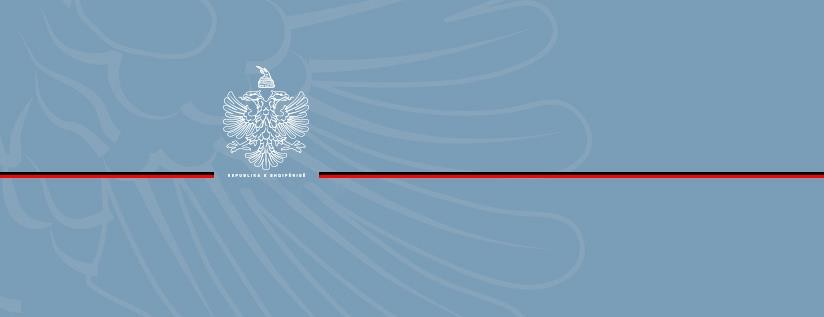 PARTNERITETI I QEVERISJES SE HAPURPLANI KOMBETAR I VEPRIMIT PER SHQIPERINE2020 - 2022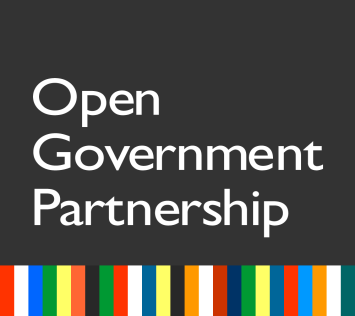 Në përgatitjen e Planit të Veprimit të Partneritetit të Qeverisjes së Hapur 2020-2022 (OGP) u zgjodhën katër fusha të politikave për të qenë cështjet tematike të planit të veprimit bazuar në standartet e bashkëbërjes. Prioritetet bazuar në rekomandimet kombëtare dhe ndërkombëtare për mirëqeverisjen dhe reformën e administratës publike menaxhohen nga koordinatori tematik dhe pika e kontaktit të OGP-së në mënyrë të harmonizuar.Figura 1: Komponentët Tematik dhe Institucionet Kryesore të Pikave FokaleBazuar në strategjitë dhe prioritetet e qeverisë si dhe komentet/idetë e nxjera nga konsultimet me palët e interesit, u përcaktuan nëntë objektiva strategjike/nëntë angazhime të strukturuara në Planin e Veprimit të OGP-së 2020-2022. Këto angazhime fokusohen kryesisht (i) në rritjen e aksesit në shërbimet publike dhe rritjen e përgjegjësisë përmes qasjeve të koordinuara për të përmirësuar cilësinë e informacionit për publikun. Mundësimi i iniciativave të tilla për të promovuar pjesëmarrjen qytetare dhe besimin e publikut mbështesin të gjitha angazhimet e zgjedhura. Figura 2: Komponentët Tematikë dhe angazhimet e OGP 2020-2022Pse anti-korrupsioni është një prioritet për Shqipërinë?Trajtimi i korrupsionit është një nga objektivat më të rëndësishëm të qeverisë shqiptare dhe është identifikuar nga Bashkimi Evropian si një nga pesë përparësitë kryesore për vendin drejt integrimit në Bashkimin Evropian.Nismat dhe politikat anti-korrupsion mbështesin reformat ndër-institucionale të nevojshme për funksionimin dhe efikasitetin e përmirësuar të të gjitha institucioneve publike dhe private. Këto iniciativa dhe politika anti-korrupsion do të rrisin integritetin, performancën dhe llogaridhënien e institucioneve dhe promovimin e qeverisjes së përgjegjshme që lehtësojnë zbatimin e barabartë dhe të drejtë të ligjit dhe përmirësojnë  shërbimin publik për të gjithë qytetarët, si dhe zbatimin e të drejtave dhe detyrimeve të qytetarëve në çështjet e pronësisë.Arritjet e qeverisë dhe avancimiQë nga viti 2015 qeveria shqiptare ka miratuar dhe zbatuar strategjitë qeveritare për të adresuar korrupsionin, nga të cilat dy planet e veprimit 2015-2017 dhe 2018-2020 janë zbatuar.  Plani i tretë i Veprimit Antikorrupsion 2020-2023, u miratua nga Këshilli i Ministrave më 1 korrik 2020 i cili vendos dhe forcon angazhimet dhe objektivat strategjikë të mëparshëm, me theks të veçantë në rritjen e integritetit në institucionet publike.Për të rritur llogaridhënien në luftën kundër korrupsionit në vitin 2017 qeveria shqiptare e vendosi rolin e Koordinatorit Kombëtar kundër Korrupsionit (KKKK) në Ministrinë e Drejtësisë. MD/KKKK mbikëqyr përgatitjen dhe zhvillimin e politikave, ligjeve dhe akteve nënligjore të përqendruara posaçërisht në anti-korrupsion dhe lehtëson koordinimin me palët e interesit për të bashkëpunuar në këto proçese. Duke qenë se është caktuar në rolin e KKKK-së, Ministria e Drejtësisë udhëheq angazhimin ndërinstitucional për të përmirësuar integritetin publik dhe për të promovuar një kulture, transparencë dhe llogaridhënie për të gjithë nëpunësit civilë dhe zyrtarët publikë në të gjitha nivelet e qeverisë, por veçanërisht në ato më të prekshmet si dhe të sektorëve të ndjeshëm ndaj korrupsionit.Bashkëpunimi me shoqërinë civilePjesëmarrja aktive qytetare në proçeset e qeverisjes është një domosdoshmëri dhe një garanci për ruajtjen e integritetit të qeverisjes. Zhvillimi i këtyre dy mekanizmave anti-korrupsion u bë në bashkëpunim të ngushtë me shoqërinë civile. Ministria e Drejtësisë/KKKK bashkëpunoi me Institutin për Demokraci dhe Ndërmjetësim në Shqipëri(IDM) në bashkë-hartimin e "Metodologjisë së Vlerësimit të Rrezikut të Integritetit" dhe "Planit të Integritetit të Ministrisë së Drejtësisë, 2020-2023", në kuadër të proçesit të bashkë-krijimit, i cili u zhvillua përmes një proçesi të hapur dhe konsultativ gjatë hartimit të planit.Në kuadër të kornizës që zbaton axhendën e mirëqeverisjes, Ministria e Drejtësisë/KKKK në partneritet me organizata të shoqërisë civile (OSHC) angazhohen në  fushata ndërgjegjësuese për të forcuar edukimin e publikut në luftën kundër korrupsionit. Në vitin 2019, Shqipëria mbajti fushatën e saj të parë të Javës së Integritetit që përqendrohet kryesisht në promovimin e sjelljes etike, transparencës, llogaridhënies, përgjegjësisë në biznes. Kjo javë e integritetit veproi si një pikë takimi për sektorin publik, sektorin privat, akademinë, organizatat e shoqërisë civile, partnerët ndërkombëtarë, studentët, qeveria qendrore dhe qeveria lokale për të promovuar sjelljen etike në të gjitha vendet e punës, përfshirë qeverinë dhe organizatat e shoqërisë civile. Fushatës së parë iu bashkuan 28 partnerë të cilët prezantuan iniciativat e tyre për të promovuar sjelljen etike, transparencën, llogaridhënien dhe përgjegjësinë. Sfidat e mbetura''Shtojca në Raportin e Dytë të Përputhshmërisë në Shqipëri '' (GRECO) i miratuar në Shtator 2020 arriti në përfundimin se Shqipëria kishte zbatuar dhe trajtuar në mënyrë të kënaqshme nëntë nga dhjetë rekomandimet e përfshira në Vlerësimin e Raundit të Katërt të Raportit, sidoqoftë raporti i GRECO-s theksoi se një reformë e gjerë gjyqësore është ende në vazhdim dhe inkurajon Shqipërinë të vendosë me përparësi përfundimin e një proçesi gjithëpërfshirës të reformës gjyqësore (në lidhje me emërimin e gjyqtarëve dhe prokurorëve/ magjistratëve) për të luftuar korrupsionin brenda gjyqësorit. Zbatimi i mekanizmave të parandalimit të korrupsionit do të jetë një prioritet i vazhdueshëm për Shqipërinë. Promovimi dhe integrimi i reformave anti-korrupsion do të kërkojë një ndryshim të rëndësishëm në kulturën e administratës publike. Zhvillimi dhe zbatimi i planeve të integritetit për të gjitha institucionet e administratës qendrore dhe institucionet e varësisë së tyre, e cila do të kërkojë një vullnet politik thelbësor, kapacitete teknike dhe angazhime brenda këtyre institucioneve. Rezistenca institucionale kundër shkeljeve të integritetit do të duhet të forcohet dhe rritja e transparencës, aksesi i publikut në informacionin zyrtar dhe aktivitetet shtetërore do të kërkojnë angazhim për zhvillimin dhe zbatueshmërinë si dhe raportimin në kohë. Së fundmi, krijimi dhe administrimi i vazhdueshëm i një Regjistri të Pronarëve Përfitues do të kërkojë angazhim thelbësor politik për parandalimin e korrupsionit përmes transparencës së detyrueshme dhe masave të gjurmueshmërisë. Pse është qeverisja dixhitale një prioritet për Shqipërinë?Në botën moderne të globalizuar, suksesi ekonomik dhe cilësia e lartë e jetës arrihen në vendet që i japin përparësi përdorimit të teknologjisë me qëllim përmirësimin e shoqërisë përmes zgjerimit të njohurive dhe shërbimeve publike dhe ofrimit të tyre.Zhvillimi i shoqërisë së informacionit në vend është një objektiv i përbashkët në të gjithë sektorin publik, akademinë, organizatat joqeveritare (OJQ), organizatat e shoqërisë civile (OSHC) dhe sektorin privat.Arritja e këtij objektivi kërkon një koordinim dhe harmonizim të konsoliduar midis të gjithë sektorëve dhe aktorëve.Prandaj, dhe për vendin tonë zhvillimi i ekonomisë së bazuar në dije, administrata publike efikase dhe efektive dhe përfshirja e të gjithë qytetarëve në organizimin e jetës publike kanë një rëndësi të veçantë.Në vend, Teknologjitë e Informacionit dhe Komunikimit (TIK) po përdoren gjithnjë e më shumë si një mjet që shërben për transformimin e përmirësuar të jetës së përditshme, organizimin e punës, tregjet ekonomike duke krijuar kështu mundësi dhe modele të reja për biznesin, pjesëmarrjen qytetare dhe ndërveprimin me qeverinë drejt një modeli transparent qeverisës. Në këtë këndvështrim, vëmendje e veçantë i kushtohet lehtësimit të të dhënave të hapura në administratën publike, me qëllim që të dhënat dhe burimet e informacionit të krijuara nga administrata publike të bëhen lehtësisht të arritshme për shoqërinë, duke krijuar kështu një parakusht për promovimin e ideve, shërbimeve dhe produkteve të reja inovative.Përdorimi i teknologjisë dhe inovacionit mund të ndihmojë në optimizimin e proçeseve operacionale në administratën publike dhe rritjen e efikasitetit të saj.Thjeshtimi i ofrimit të shërbimeve publike, përmes shërbimeve elektronike efektive dhe ndërveprimit të sistemeve të informacionit pritet të nxisin rritjen ekonomike përmes uljes së barrës administrative dhe kostove për qytetarët dhe bizneset dhe rritjen e efikasitetit të institucioneve të shërbimit publik.Përpjekjet  dhe përparimi i qeverisëQë nga viti 2013, Qeveria e Shqipërisë ka ndjekur një reformë novatore që rigjeneron mënyrën se si administrata publike u jep shërbime qytetarëve të saj drejt ofrimit të shërbimeve publike online dhe dixhitalizimit të plotë të proçeseve të punës së administratës. Kjo reformë merr një përqasje me në qendër qytetarët dhe mbështetet shumë tek inovacioni dhe përdorimi i teknologjisë së informacionit (IT) për të përmirësuar standardet, proçedurat dhe organizimin e ofrimit të shërbimeve. Qëllimi i reformës së ofrimit të shërbimit publik ishte krijimi i një administrate që përqendrohej kryesisht në nevojat e qytetarëve, me vëmendje të veçantë për t'i kushtuar adresimit të nevojave të aksesit të grupeve të margjinalizuara.Shqipëria, në rrugën e saj drejt shoqërisë së informacionit, ka bërë një përparim të konsiderueshëm duke pasur përparësi investimet në infrastrukturat e çentralizuara të cilat kanë mundësuar standardizimin e shërbimit publik, kosto më të ulët të mirëmbajtjes, rritjen e cilësisë së shërbimeve publike dhe produkteve ndërsa kryhen proçeset e sigurimit të cilësisë. Shqipëria ka qenë e para në rajonin e saj për të zhvilluar dhe zbatuar një Platformë Qeveritare të Ndërveprimit.Kjo Platformë Qeveritare e Ndërveprimit ofron arkitekturën themelore që mundëson shkëmbimin e të dhënave dhe informacioneve në kohë reale midis institucioneve të administratës publike në një mënyrë të sigurt dhe të besueshme. Platforma e ndërveprimit ka qenë një hap i domosdoshëm për të thjeshtuar shërbimet që shteti u ofron qytetarëve, bizneseve dhe administratës publike, si dhe uljen e numrit të dokumenteve që kërkohen nga qytetarët ose biznesi për të marrë shërbime publike.Progresi transformues i Shqipërisë është përshpejtuar drejt dixhitalizimit të shërbimeve publike me Qeverinë e Shqipërisë duke i dhënë përparësi zgjerimit të ofrimit të shërbimeve publike për të lehtësuar gjithnjë e më shumë shpërndarjen në internet. Portali kombëtar i qeverisë elektronike, e-Albania, vepron si një platform kryesore për institucionet qeveritare për të ofruar shërbimet e tyre dhe kështu operon si një pikë e vetme aksesi për qytetarët 24/7.Portali, i cili aktualisht ofron më shumë se 750 e-shërbime, është i lidhur me Platformën Qeveritare të Ndërveprimit që është arkitektura themelore dhe thelbësore që lejon ndërveprimin midis 53 sistemeve elektronike të institucioneve publike. Portali e-Albania u mundëson qytetarëve të mbajnë mend vetëm një lidhje portal për gjetjen e shërbimeve publike në internet përmes një ndërfaqe lehtësisht të arritshme që siguron shërbime elektronike cilësore dhe të shpejta për qytetarët dhe bizneset.Nga ana tjetër, qeveria ka zbatuar gjithashtu sisteme shumëfunksionale dhe të çentralizuara ku secili institucion ka modulin e tij të përshtatur për nevojat e tyre specifike. Sistemet e trashëgimisë janë azhornuar në vitet e kaluara dhe shumë të tjerë janë zhvilluar rishtazi. Investime të rëndësishme janë bërë në dixhitalizimin e arkivave fizike, përmirësimin e infrastrukturës fizike dhe zhvillimin e platformave të dedikuara për qarkullimin e dokumenteve të vlefshme ligjërisht, pajisjen e aktorëve përkatës me një vulë ose nënshkrim elektronik, etj.Në vitin 2017, duke njohur inovacionin si një shtyllë kryesore të transformimit të shërbimit publik, Agjencia e Ofrimit të Shërbimeve të Integruara në Shqipëri (ADISA) krijoi një laborator inovacioni. ADISALab, i cili u krijua për të qenë një rrjet i pranishëm në të gjitha entitetet brenda administratës publike me qëllim rritjen e qëndrueshmërisë së reformave të ofrimit të shërbimeve. Përmes ndërtimit të kapaciteteve dhe promovimit të praktikave më të mira përmes ndihmës së ngritur, trajnimit dhe udhëzimit, laboratori kërkon të mbështesë ndryshimin e nevojshëm në kulturën institucionale dhe të menaxhimit të sektorit publik për të promovuar përmirësimin e vazhdueshëm të ofrimit të shërbimeve publike dhe jetëgjatësinë e këtyre përmirësimeve. Laboratori është i përqendruar te përdoruesi dhe përdor mjete dhe proçese që ndihmojnë në përshpejtimin e proçesit të krijimit dhe zhvillimit.Për më tepër, ADISA ka krijuar standarde të reja për formularët e aplikimit. Si rezultat, 315 formularë aplikimi për 35 institucione janë standardizuar për të siguruar një qasje të unifikuar për ofrimin e shërbimeve në të gjitha institucionet shtetërore. Për më tepër, ADISA përgatiti pasaporta shërbimi për përdoruesit për secilin shërbim administrativ për të thjeshtuar dhe standardizuar informacionin në lidhje me to. Pasaportat e informacionit të shërbimit sigurojnë që qytetarët të kenë një referencë të standardizuar për gjithçka që kërkohet për të aplikuar për një shërbim, duke përfshirë dokumentet që janë të nevojshme, tarifat që duhet të paguhen dhe afatet e paraqitjes.Informacioni i standardizuar është lehtë i kuptueshëm dhe tani në dispozicion të publikut për më shumë se 915 shërbime publike, ndërsa pjesa tjetër është në përgatitje e sipër.Për herë të parë, qytetarët marrin informacion në një mënyrë të mirë-strukturuar dhe të parashikueshëm. Ata mund të gjejnë udhëzime përmes disa mënyrave: dritaret e shërbimit personal, faqen e internetit të ADISA, aplikacionin celular ADISA ose portalin online e-Albania. Përveç kësaj, ADISA ka krijuar një numër unik të telefonit 0800 0118 (falas) për qytetarët për të marrë informacion mbi shërbimet.Në kuadër të progresit të rëndësishëm në transformimin e shërbimeve publike, Organizata për Bashkëpunim Ekonomik dhe Zhvillim (OECD) e paraqiti Shqipërinë në "Pasqyrën e qeverisjes në Ballkanin Perëndimor" se ka përparuar për krijimin e një modeli pozitiv në rajon për qeverisjen elektronike. Raporti arriti në përfundimin se Shqipëria ka përmbushur të gjitha kërkesat e qeverisjes elektronike për një qeverisje efikase për shkak të aplikimit të vendit të shërbimeve dixhitale përmes portalit unik e-Albania.Bashkëpunimi me shoqërinë civileQeveria shqiptare është e përkushtuar të punojë për një qeverisje më të mirë, cilësore, të hapur dhe transparente. Me rritjen e kërkesave publike për një qeveri transparente dhe të përgjegjshme me një komunikim më të hapur me qytetarët dhe shoqërinë civile në 2016 përmes Agjencisë Kombëtare të Shoqërisë së Informacionit (AKSHI) krijoi Regjistrin Elektronik të Njoftimeve dhe Konsultimeve Publike. Bazuar në Ligjin Nr. 119/2014 datë 18.09.2014 "Për të Drejtën e Informimit" dhe Ligjin Nr. 146/2014, datë 30.10.2014 "Për njoftimin dhe konsultimin publik", AKSHI ka zhvilluar një platformë për të mundësuar konsultimin midis qytetarëve dhe institucioneve vendimmarrëse në Shqipëri. Çdo projektligj publikohet në regjistrin elektronik për njoftimin dhe konsultimin publik.Ky regjistër shërben si një pikë fokale e konsultimit, dhe përmes këtij regjistri sigurohet qasja dhe ofrimi i mundësive të komunikimit të të gjitha palëve të interesuara me organin publik. Kjo formë siguron dhe forcon barazinë në lidhje me aksesin në informacion dhe shërbim, duke pasur vëmendje dhe nevoja specifike për individë ose grupe të veçanta.Përveç kësaj, në vitin 2018 për të mundësuar më tej Ligjin Nr. 119/2014 datë 18.09.2014 "Për të Drejtën e Informimit" dhe Ligjin Nr. 146/2014 datë 30.10.2014 "Për Njoftimin dhe Konsultimin Publik", u hartua/krijua Portali i të Dhënave të Hapura. Përmes tre moduleve të tij kryesorë Portali i të Dhënave të Hapura shërben si një dritare informacioni për ecurinë e qeverisjes së hapur, si një platformë konsultimi midis qytetarëve dhe institucioneve vendimmarrëse dhe si dhe një burim unik i publikimit të të dhënave të hapura. Portali Open Data tani është funksional dhe ofron të dhëna të hapura në fushat e shëndetit, thesarit, buxhetit, doganave, arsimit, biznesit etj.Gjithashtu, për të rritur bashkëpunimin me qytetarët dhe shoqërinë civile u lançua platforma e bashkëqeverisjes "Shqipëria që duam ". Platforma u ofron qytetarëve dhe shoqërisë civile aftësinë për të siguruar reagime në kohë reale mbi politikat aktuale, qeverisjen dhe reformat, për të lehtësuar komunikim më të hapur midis qytetarëve dhe institucioneve qeveritare dhe për të promovuar bashkëqeverisjen. Kjo platformë u mundëson qytetarëve të zgjedhin institucionin për të cilin dëshirojnë të japin komente në mënyrë që të mbështesin një model qeverisjeje me në qendër qytetarin.Për më tepër, ADISA ka takime periodike dhe grupe fokusi me përfaqësues të shoqërisë civile për të promovuar përmirësimin e vazhdueshëm të proçesit të ofrimit të shërbimeve dhe për të mbështetur ndryshimin e nevojshëm në kulturën institucionale dhe të menaxhimit.Sfidat e mbeturaDeri më tani, aktivitetet në lidhje me politikat e teknologjisë së informacionit dhe komunikimit në Shqipëri janë përqendruar kryesisht në zhvillimin e infrastrukturës së TIK dhe krijimin e sistemeve të nevojshme për zbatimin e politikave sektoriale. Sidoqoftë, për të krijuar një shoqëri të orientuar drejt transparencës, më shumë theks duhet t'i kushtohet zhvillimit të një shoqërie gjithëpërfshirëse dhe me në qendër të qytetarëve dhe ekonomisë së bazuar në dije, si dhe një administrate publike transparente dhe efikase.Për më tepër, në përmirësimin e ofrimit të shërbimeve publike ekziston nevoja për të standardizuar kërkesat, për të unifikuar proçedurat e aplikimit dhe për të vendosur bazën ligjore për reformën. Së fundmi, promovimi i përgjegjësisë publike, angazhimit dhe pjesëmarrjes qytetare kërkon jo vetëm rritje të aksesit në informacion dhe burime, por edhe ndryshim të mentalitetit në lidhje me ofrimin e shërbimeve publike dhe ngritjen e vetëdijes së qytetarëve për të drejtat e tyre si përfitues të shërbimeve publike.Pse aksesi në drejtësi është një prioritet për Shqipërinë?Si parim, sundimi i ligjit nënkupton që në një shoqëri demokratike të gjithë personat, institucionet dhe entitetet janë njësoj të përgjegjshëm ndaj ligjeve dhe se proçeset që rregullojnë zbatimin e drejtësisë janë të qarta, të drejta dhe të gjykuara në mënyrë të pavarur.Si pasojë, aksesi në drejtësi konsiderohet si një e drejtë e rëndësishme dhe themelore për të gjithë qytetarët dhe një domosdoshmëri e një shoqërie të drejtë dhe të paanëshme.Përpjekjet e qeverisë, progresi dhe bashkëpunimi me shoqërinë civileAdresimi dhe parandalimi i këtyre sfidave, me fokus të veçantë në grupet më të prekshme, është një prioritet i rëndësishme për qeverinë shqiptare. Futja e ndihmës juridike të garantuar nga shteti ka qenë një hap i rëndësishëm drejt adresimit të këtyre pengesave dhe lehtësimit të aksesit së qytetarëve në drejtësi.Projektet dhe iniciativat e organizatave jofitimprurëse të përqendruara në drejtësi (OJQ), me mbështetjen e partnerëve ndërkombëtarë, kanë luajtur një rol të rëndësishëm në edukimin ligjor për publikun.Në bashkëpunim me Fondacionin e Shoqërisë së Hapur për Shqipërinë (OSFA) Drejtoria e Ndihmës Ligjore Falas e Ministrisë së Drejtësisë ka krijuar ndihmën juridike të garantuar nga shteti. Përmes kësaj iniciative, qytetarët që nuk kanë mundësi financiare për të paguar një avokat privat dhe që kërkojnë të ushtrojnë të drejtat e tyre civile, politike dhe ekonomike përmes zbatimit të proçedurave të drejtësisë, civile ose penale, mund të kenë akses në ndihmë juridike falas. Qytetarët mund të kenë akses në këshillat juridike, udhëzimet dhe ndihmat për hartimin e dokumentacionit të nevojshëm, si dhe përfaqësimin para organeve të administratës publike.Një platformë online ka rritur më tej aksesueshmërinë e këtyre shërbimeve dhe ka mundësuar sigurimin e vazhdueshëm të shërbimeve të ndihmës juridike, kur qendrat e ndihmës juridike fizike duhej të mbylleshin si rezultat i pandemisë COVID-19.Kjo platformë ka ruajtur mundësinë që qytetarët të kërkojnë dhe të marrin këshilla ligjore dhe mbështetje, si në përgjithësi ashtu edhe në çështjet ligjore që kanë të bëjnë me pandeminë, e cila është përdorur nga një numër i konsiderueshëm i qytetarëve.Për më tepër, secili qytet ka mundësinë të kërkojë ndihmë juridike dytësore ose të konsultojë aktet normative në fuqi, të drejtën dhe detyrimin e subjekteve të ligjit dhe metodat për ushtrimin e proçesit gjyqësor dhe jashtëgjyqësor, duke ofruar ndihmë në hartimin dhe përpilimin e dokumentacionit të nevojshëm për administratën shtetërore.Për të përmirësuar në mënyrë gjithëpërfshrëse sistemin e drejtësisë, qeveria shqiptare ka dhënë përparësi në hartimin dhe zbatimin e disa strategjive ndër-sektoriale për të siguruar bazën strukturore të kërkuar, për të lehtësuar reformën kuptimplotë dhe të qëndrueshme të drejtësisë drejt një sistemi më të hapur, transparent dhe të përgjegjshëm. Përmirësimi i aksesit në drejtësi është një nga komponentët kryesorë brenda Strategjisë Ndërsektoriale të Drejtësisë (CIS), Strategjisë Ndërsektoriale Kundër Korrupsionit (ISCC), Strategjisë për Drejtësinë për të Mitur (SDM) dhe Strategjisë së Edukimit Ligjor të Sektorit Publik (SELP).Sfidat Shumë sfida mbeten akoma drejt përmirësimit në kuadër të aksesit në drejtësi.Besimi i qytetarëve në sistemin e drejtësisë dhe qëndrimet ndaj reformës së drejtësisë paraqesin sfida të veçanta.Sigurimi që qytetarët të kenë akses në drejtësi përcaktohet nga transparenca dhe llogaridhënia e sistemeve, institucioneve dhe proçedurave përgjegjëse për administrimin e drejtësisë. Në mënyrë të veçantë, përmirësimi i integritetit dhe kompetencës profesionale dhe teknike e institucioneve të drejtësisë dhe të gjithë aktorëve brenda këtij sistemi (gjyqtarët, prokurorët, avokatët, noterët, përmbaruesit, ndërmjetësuesit) dhe përafrimi me standardet evropiane do të lehtësojnë një sistem të përgjegjshëm dhe më kompetent. Adresimi i zhvillimit të kapaciteteve në bashkëpunim me shoqërinë civile, akademinë dhe të gjithë aktorët e tjerë do të jenë thelbësore në adresimin e mosbesimit të qytetarëve dhe një përcaktues kryesor i reformës së qëndrueshme të drejtësisë.Përmes konsultimeve me palët e interesit, theksi u vu drejt rritjes së përfshirjes së shoqërisë civile në proçesin e konsultimit dhe vendimmarrjes për reformat në drejtësi. Palët e interesuara gjithashtu theksuan nevojën për të përshpejtuar reformat në drejtësi dhe në veçanti, për të përmirësuar pavarësinë dhe paanshmërinë e sistemit të drejtësisë. Forcimi i sistemit të transparencës, efikasitetit dhe paanësisë në gjykatat shqiptare, duke përmirësuar cilësinë e përfaqësimit në gjykim dhe duke rritur kapacitetin e shoqërisë civile për të monitoruar dhe adresuar këto çështje, si dhe rritjen e transparencës dhe aksesit të informacionit publik do të ketë një ndikim pozitiv në këtë proçes. Pse është transparenca fiskale një prioritet për Shqipërinë?Shërbimet publike financohen nga fondet e tatimpaguesve dhe shpërndarja e këtyre fondeve përcaktohet përmes buxhetit dhe ciklit fiskal.Rritja e përgjegjësisë mbi buxhetin dhe ciklit fiskal parandalon humbjet dhe korrupsionin dhe siguron që vendimet dhe shpenzimet buxhetore të pasqyrojnë interesat e publikut.Përmes transparencës, pjesëmarrjes së publikut dhe mbikëqyrjes legjislative, kjo hapje mund të ndihmojë në parandalimin e korrupsionit. Rritja e transparencës dhe pjesëmarrjes së publikut përgjatë buxhetit dhe ciklit fiskal është veçanërisht e rëndësishme për qeverinë shqiptare.Në mënyrë që transparenca fiskale të lehtësojë fuqizimin e qytetarëve për të kontrolluar financat publike do të duhet të promovohet llogaridhënia e financave publike, publikimi i dokumenteve/ informacioni. Për shkak të natyrës teknike të shumë dokumenteve buxhetore në mënyrë që të arrihet transparenca fiskale, informacioni duhet të botohet në një format që jo vetëm është i arritshëm, por gjithashtu kuptohet lehtësisht nga qytetarët, duke përdorurnjë gjuhë të thjeshtë dhe duke përfshirë burime shtesë ose informacione shoqëruese që shpjegojnë koncepte më komplekse ose teknike.Përpjekjet dhe progresi i qeverisëTransparenca fiskale, si në buxhetin e qeverisë ashtu edhe në të ardhurat publike, ka qenë gjithnjë e më shumë në fokus për Ministrinë e Financave dhe Ekonomisë (MFE). Në kuadër të Strategjisë Sektoriale të Menaxhimit të Financave Publike (MFP) të Shqipërisë 2019-2022, kuadri udhëzues për zbatimin e të gjitha reformave qeveritare të MFP, transparenca fiskale është një nga prioritetet dhe është një nga shtatë objektivat specifikë të strategjisë. Me qëllim arritjen e llogaridhënies dhe transparencës së përmirësuar përmes raportimit më të mirë të performancës financiare dhe jo-financiare në përputhje me standardet ndërkombëtare strategjia e MFP përshkruan pesë objektiva kryesorë të ndërhyrjeve:Statistikat financiare të besueshme në përputhje me standardet ndërkombëtare;Raportet vjetore financiare të botuara në vit me informacion të aksesueshëm të raportit të performances finanaciare;Angazhimin e publikut në planifikimin dhe ekzekutimin e buxhetit;Pasqyrat financiare të paraqitura në përputhje me standardet Ndërkombëtare të Kontabilitetit të Sektorit Publik (IPSAS);Përgatitja dhe publikimi i regjistrit të përmirësuar të aseteve të sektorit publik bazuar në rregulloret e përmirësuara për vlerësimin dhe inventarizimin e tyre.Transparenca fiskale ishte përfshirë gjithashtu në Strategjinë e mëparshme të MFP 2014-2020.Këto strategji kanë përdorur gjetjet dhe rekomandimet nga vlerësimet e pavarura ndërkombëtare për të adresuar sfidat e identifikuara të reformës së financave publike.Për më tepër, transparenca fiskale ishte një reformë prioritare e Planit të Veprimit të OGP-së të Shqipërisë 2018-2020.Në vitet e fundit, transparenca fiskale është rritur në Shqipëri.Midis 2010 dhe 2019 rezultati i OBI në Shqipëri është rritur nga 33 në 55 nga 100 të mundshëm.Gjithsesi, përpjekjet për të përmirësuar transparencën fiskale duhet të përmirësohet në mënyrë të konsiderueshme për të përmbushur synimet e nevojshme.Bashkëpunimi me shoqërinë civileAngazhimi i palëve të interesuara në lidhje me transparencën fiskale ka qenë prej kohësh një sfidë megjithatë, përpjekjet për t'u angazhuar, konsultuar dhe bashkëpunuar me organizatat e shoqërisë civile (OSHC) dhe palët e interesit kanë qenë një fokus në rritje i qasjes së MFE-së. OShC-të shpesh ishin të ftuara për të kontribuar në hartimin e strategjisë perms një proçesi gjithpërfshriës të konsultimit publik.Ndërsa besimi i publikut në këto proçese është ende duke u vendosur, në vitin 2019 një workshop i organizuar jo vetëm për konsultimin publik të strategjisë së MFP-së, por gjithashtu për të marrë reagime se si MFE mund të përmirësojë angazhimin e palëve të interesuara në faza të ndryshme të buxhetit. Për më tepër, për çdo raport vjetor të monitorimit të MFP-së, OShC-të janë të ftuara të marrin pjesë për të dhënë komentet e tyre dhe janë të ftuar të marrin pjesë në takimin e Komitetit Drejtues të MFP-së. Parlamenti i Shqipërisë ka krijuar dëgjime publike në lidhje me miratimin e buxhetit vjetor dhe OSHC-të janë të ftuara të bashkëpunojnë dhe të japin reagime gjatë përgatitjes së dokumenteve të buxhetit siç është Planifikimi i Buxhetit Afatmesëm (PBA).Sfidat e mbeturaNëse nuk do të rritet aksesi i informacionit fiskal, transparenca fiskale nuk do të jetë efektive në promovimin e qeverisjes fiskale. Kështu, përpjekjet drejt transparencës fiskale  do të synohet  të lehtësohet angazhimi dhe kuptueshmëria me publikun. OBI ka rekomanduar që Shqipëria të zgjerojë informacionin financiar dhe të politikave në propozimin e Buxhetit, raportin dhe rishikimin e ndërmjetëm për të qenë më specifik, duke shpërndarë informacionin e cila do tu ofrojë palëve të interesit një kuptim më të plotë. Për më tepër, OBI thekson rëndësinë e Buxhetit të Qytetarëve(BQ) - duke rekomanduar që proçesi të promovohet gjerësisht për të inkurajuar angazhimin, që nevojat e publikut të identifikohen dhe të përfshihen para aprovimit të buxhetit dhe sigurisht buxheti të botohet për fazat shtesë të proçesit.Meqenëse parlamenti i Shqipërisë siguron mbikëqyrje kompetente gjatë fazës së planifikimit të ciklit buxhetor dhe mbikëqyrje të kufizuar gjatë fazës së zbatimit për të përmirësuar një mbikëqyrje të tillë, rekomandohet që Shqipëria të forcojë mbikëqyrjen legjislative të zbatimit të buxhetit brenda vitit dhe propozimet ekzekutive të buxhetit, shpenzimet dhe forcimin e proçesit të pavarur të mbikëqyrjes së auditimit.Duke kuptuar përfitimet e hapjes fiskale, Shqipëria do të duhet të përmirësojë ndjeshëm angazhimin e palëve të interesuara dhe pjesëmarrjen e publikut. Në vlerësimin e OBI 2019, Shqipëria shënoi vetëm 7 nga 100 pikë të mundshme, me 61 pikë që konsiderohen pragu për pjesëmarrjen e duhur të publikut në proçesin e buxhetit. Ndërsa mesatarja globale prej 14/100 tregon që pjesëmarrja e publikut në proçesin e buxhetimit mungon në të gjithë botën, me një rezultat kaq të ulët Shqipëria do të duhet të ndjekë përpjekjet transformuese për të përmirësuar pjesëmarrjen e publikut. Për të punuar drejt një proçesi më pjesëmarrjes së buxhetit, vlerësimi i OBI rekomandon:Mekanizmat drejtuese të MFE-së për të angazhuar publikun gjatë hartimit të buxhetit dhe për të monitoruar zbatimin e buxhetit dhe për të dhënë prioritet të angazhimit aktiv me komunitete të përfaqësuara, drejtpërdrejt ose përmes organizatave të shoqërisë civile që i përfaqësojnë ata;Parlamenti duhet të lejojë çdo anëtar të publikut ose çdo OSHC-je të dëshmojë gjatë seancave dëgjimore mbi propozimin e buxhetit para miratimit të tij dhe gjatë dëgjimeve të tij në Raportin e Auditimit;Institucioni i Kontrollit të Shtetit duhet të krijojë mekanizma zyrtarë për publikun për të ndihmuar në zhvillimin e programit të tij të auditimit dhe për të kontribuar në hetimet përkatëse të auditimit.Në konsideratë specifike të reagimeve të palëve të interesuara, konsultimet publike me OSHC-të kanë identifikuar rekomandimet e mëposhtme lidhur me transparencën fiskale:Publikimi dhe aksesuesshmëri në të dhënat e Statistikave Financiare të Qeverisë për publikun;Thjeshtimi i dokumentave të buxhetit, si Buxheti i Qytetarëve në nivelin Qendror dhe Lokal, Raportin e e Buxhetit, etj;Përmirësimi i publikimit të kontratave të koncesionit dhe posaçërisht për monitorimin e autoriteteve të koncesionit në bazë të performancës;Rritja e angazhimit të qytetarëve në proçesin e buxhetit etj.Në kuadër të Partneritetit për Qeverinë e Hapur (OGP), qeveria shqiptare u jep mbështetje vlerave të promovuara nga kjo iniciativë shumëpalëshe. Partneriteti i Qeverisë së Hapur (OGP) është një nga instrumentet më të rëndësishëm për të promovuar transparencën si dhe për të rritur pjesëmarrjen qytetare në jetën publike dhe për të përdorur teknologji të reja për të përmirësuar efikasitetin administrativ dhe luftuar korrupsionin.Për të lehtësuar bashkërendimin, mbikëqyrjen, përgjegjshmërinë dhe përfshirjen e palëve të interesit në zhvillimin e planit të veprimit, Sekretariati Teknik vepron si Pika e Kontaktit (POC).Zhvillimi i Planit të Veprimit OGP 2020-2022 u zhvillua nga qershor - dhjetor 2020. Seksionet pasuese përshkruajnë fazat e përgjithshme të proçesit të zhvillimit dhe hapat ndërmjetësuese drejt përfundimit dhe finalizimit të tij.
Figura 1: Fazat Primare të Proçesit të Zhvillimit të Planit të Veprimit të OGP-së në Shqipëri 2020-2022Figura 2: Përmbledhja e Proçesit të Zhvillimit të Planit të Veprimit të OGP-së në Shqipëri 2020-2022
PërgatitjetQershor - Korrik 2020Metodologjia: Pika e Kontaktit e Qeverisë (POC) zhvilloi kornizën e metodologjisë për hartimin e Planit të Veprimit të OGP-së. Kuadri bazohet në mekanizmat dhe proçeset që lidhen me Sistemin e Planifikimit të Integruar të Shqipërisë.Politikat prioritare dhe Institucionet Kryesore të Pikave Fokale të Zgjedhura: Anti-Korrupsioni, Qeverisja Dixhitale, Aksesi në Drejtësi dhe Transparenca Fiskale janë propozuar si fushat e politikave të fokusit për Planin e Veprimit OGP 2020-2022. Këto fusha të politikave mbikëqyren nga Ministria e Drejtësisë, Ministria e Financave, Agjencia Kombëtare për Shoqërinë e Informacionit Agjencinë e Shërbimeve dhe do të menaxhohen dhe koordinohen në mënyrë qendrore nga POC.Miratimi i Kornizës Metodologjike: Paketa Metodologjike e miratuar dhe e shpallur zyrtarisht. Paketa e lancimit të fillimit të proçesit nga Zëvendës Kryeministri për 4 Institucionet Kryesore të Pikave Fokale (LFP).Kalendari i Menaxhimit: Krijuar për të lehtësuar llogaridhënien dhe për të siguruar që të gjitha proçedurat ndiqen në mënyrë të duhur, POC-ja ka krijuar një kalendar menaxhimi me të gjitha detyrat ndërmjetësuese të përfshira në zhvillimin e planit të veprimit.Fillimi i Proçesit të Zhvillimit të Planit të Veprimit: Fillimi i   takimit    me 4 Sekretariate / 4 LFP, prezantimi i proçesit dhe ndarja e detyrave.      
Konsultimet paraprakeGusht 2020Identifikohen palët kryesore të interesit: Çdo LFP identifikon dhe zgjedh Organizatat e Shoqërisë Civile (OSHC) të rëndësishme për fushën e tyre përkatëse të politikave. OShC-të kryesisht zgjidhen nga lista e Agjencisë për Mbështetje të Shoqërisë Civile të OSHC-ve të regjistruara në mënyrë që të identifikojnë dhe kontaktojnë të gjitha OShC-të, fokusi i të cilave është i lidhur drejtpërdrejt ose indirekt me fushën e tyre të politikës së fokusit.Sondazhe të hartuara të para-konsultimit: LFP, me mbështetje teknike nga POC, secili harton një sondazh para-konsultimit për të identifikuar çështjet kryesore në fushën e politikave të fokusit, identifikimin e përparësive të palëve të interesuara dhe identifikimin e fushave për të përmirësuar angazhimin përpara periudhës së konsultimit.Sondazhet parakonsultuese të implementuara: Sondazhet parakonsultuese shkojnë live dhe mbi 200 palë të interesuara janë të ftuar të kontribuojnë.Krijuar modeli i raportit para-konsultimit: POC hartoi një model të raportit të para-konsultimit për të siguruar që të gjitha kontributet e palëve të interesuara që janë regjistruar dhe konsideruar dhe që të gjitha fushat e politikave të raportohen në një mënyrë të unifikuar që promovon transparencën dhe llogaridhënien.Shtator 2020Raportet e Sondazhit të Para-Konsultimit të Përfunduara : Çdo LFP paraqet një raport para-konsultimi për POC.Reagime të POC-së mbi raportet e para-konsultimit: POC-ja siguron reagime të strukturuara për secilin raport për të mbështetur angazhimin e përmirësuar të palëve të interesit dhe për të promovuar cilësinë dhe qëndrueshmërinë në raportim.Raportet e para-konsultimit të publikuaraPalët e interesuara janë ftuar të marrin pjesë në konsultat e ardhshme të  grupeve tematike
Konsultimet e Grupit Tematik për Bashkë-KrijiminShtator 2020Informacione të krijuara për palët e interesuara: POC krijoi një përmbledhje të përgjithshme informuese të PQH-së dhe një përmbledhje specifike të politikave për secilën nga katër fushat e propozuara të fokusit të politikave.Mjetet e reagimit të palëve të interesuara të projektuara dhe shpërndarja tek palët e interesuara dhe të publikuara në faqen e internetit të OGP.Projektimi i modelit të Raportit të Konsultimit 
Konsultimet e kryera të grupeve tematike të palëve të interesuara Takime strategjike javore të mbajtura midis POC dhe LFP për të Lehtësuar dhe Përmirësuar Proçesin e KonsultimitPërditësime të vazhdueshme në Webfaqen e OGP-së me materiale të rejaKonsultimet e kryera të grupeve tematike të palëve të interesuara Takime strategjike javore të mbajtura midis POC-së dhe LFP-së për të Lehtësuar dhe Përmirësuar Proçesin e KonsultimitTetor 2020Raportet e prodhuara të konsultimit:  Secili LFP paraqet një raport konsultimi për POC pas çdo konsultimi. Raportet përfshijnë diskutimet dhe kontributet e palëve të interesit dhe identifikojnë përparësitë dhe sugjerimet kryesore të bëra nga pjesëmarrësit.Përgjigjet e POC-së mbi raportet e konsultimit : POC-ja ofron reagime të strukturuara për secilin raport për të mbështetur angazhimin e përmirësuar të palëve të interesit dhe për të promovuar cilësinë dhe qëndrueshmërinë në raportim.Raportet e Konsultimit të Publikuara
Drafti i Planit të Veprimit bazuar në LFP & Inputet e Grupit TematikTetor 2020Analiza e situatës e hartuar nga secili LFP Angazhimet dhe të gjitha Materialet Shoqëruese të Hartuara nga LFP-tëKonsolidimi i zotimeve të propozuara të planit të veprimitKonsolidimi i të gjitha komenteve dhe inputeve të palëve të interesuaraProjektimi i Mjeteve të Komenteve për Konsultimet PublikePërditësime të vazhdueshme në Uebfaqen e PQH-së me materiale të reja
Konsultimi publik mbi Draft Planin e VeprimitNëntor 2020Konsultimi Publik Online i Projekt Planit Kombëtar të Veprimit të PQH-së 2020-2022Takim Konsultimi me  Këshillin Kombëtar të Shoqërisë Civile (KKSHC)
Konsolidimi dhe Miratimi i Qeverisë i Planit Përfundimtar të VeprimitNëntor 2020Rishikimi dhe Finalizimi i Projekt Planit Kombëtar të Veprimit të PQH-së 2020-2022Përditësimet në faqen e internetit të PQH-së me materiale të rejaDhjetor 2020Diskutimi dhe miratimi i Planit të Veprimit në Grupin e Politikave të Menaxhimit të Integruar (GMIP) MirëQeverisja dhe Administrata Publike2020-2022 Plani Kombëtar i Veprimit aprovuarMetodologjia për proçesin e hartimit të Planit të Veprimit 2020-2022 (Për Partneritet & Qeveri të Hapur) bazohet në mekanizmat dhe proçeset që lidhen me Sistemin e Planifikimit të Integruar të Shqipërisë. Grupi i Menaxhimit të Integruar të Politikave për Mirëqeverisjen dhe Administratën Publike, nën udhëheqjen e Zëvendës Kryeministrit dhe përqendrohet në prioritetet e qeverisë në kuadër të mirëqeverisjes në nivelin qendror dhe lokal.Departamenti për Zhvillim dhe Mirëqeverisjebrenda Zyrës së Kryeministrit vepron si Sekretariati Teknik për koordinimin e proçesit të Planit të Veprimit OGP 2020-2022. Për të lehtësuar bashkërendimin, mbikëqyrjen, përgjegjshmërinë dhe përfshirjen e palëve të interesit në zhvillimin e planit të ardhshëm të veprimit, Sekretariati Teknik vepron si Pika e Kontaktit e Qeverisë Shqiptare (POC).
Shtrirja me prioritet dhe kornizat kombëtareSistemi i Planifikimit të IntegruarPlanifikimi strategjik në Shqipëri bazohet në Sistemin e Planifikimit të Integruar (SPI), i cili fillimisht u miratua me Vendimin e Këshillit të Ministrave, nr. 244, datë 21.4.2005 dhe më pas nga VKM, Nr. 692, datë 10.11.2005. SPI synon të sigurojë një kornizë gjithëpërfshirëse të planifikimit brenda së cilës të gjitha politikat qeveritare dhe planifikimi financiar funksionojnë në një mënyrë koherente, efikase dhe të integruar. SPI përbëhet nga një kornizë e parimeve dhe strukturave të funksionimit që mundësojnë lidhjen sa më harmonike të të gjitha proçeseve të planifikimit ndërmjet tyre.Ekzistojnë dy proçese bazë që mbështesin SPI-në:Një proçes i planifikimit strategjik afatmesëm dhe afatgjatë, Strategjia Kombëtare për Zhvillim dhe Integrim (NSDI), e cila përcakton përparësitë dhe qëllimet strategjike;Një proçes buxhetor afatmesëm, Programi Buxhetor Afatmesëm (PBA), i cili kërkon që secila ministri të zhvillojë një plan tre-vjeçar brenda tavaneve të shpenzimeve buxhetore për të arritur objektivat e politikës, në përputhje me NSDI.Proçeset e Lidhjes dhe Hartimi i Planit të Veprimit 2020-2022Metodologjia për proçesin e hartimit të Planit të Veprimit 2020-2022 (Për Partneritet të Qeverisë së Hapur) bazohet në parimin e funksionimit të plotë të të gjithë mekanizmave dhe proçeseve aktuale që lidhen me Sistemin e Planifikimit të Integruar.Hartimi i Planit të Veprimit 2020-2022 (OGP) bazohet veçanërisht në harmonizimin më të mirë me ciklin e Programimit Buxhetor Afatmesëm dhe me Planin Kombëtar për Integrimin Evropian (NPEI) si dhe me planifikimin strategjik të (strategjive sektoriale dhe ndërsektoriale).Në veçanti, Plani i Veprimit 2020-2022 (OGP) do të harmonizojë:• Lidhjen me prioritetet dhe NSDI II, ku përparësitë e përcaktuara në programin e qeverisë, si dhe sektorët prioritarë janë një pjesë integrale e vizionit dhe politikave të përcaktuara nga NSDI.• Lidhja e plotë midis PBA dhe PKIE-së, ku aktivitetet, masat sipas Marrëveshjes së Stabilizim Asociimit (MSA) janë pjesë integrale e PBA dhe NSDI.• Lidhja me politikat e përfshira në strategjitë kombëtare sektoriale dhe ndërsektoriale të vendit. 
Aktorët kryesorëInstitucionet kryesore të pikave fokale (LFP-të)Nën koordinimin dhe mbështetjen teknike të Institucioneve të Pikave Fokale Kryesore të POC (LFP) mbikëqyr zhvillimin e angazhimeve të Planit të Veprimit në lidhje me fushën e tyre të politikave të fokusit. LFP-të punojnë në bashkëpunim me POC për të krijuar bashkë angazhime me shoqërinë civile. Figura 1: Zonat e Propozuara të Politikave të Fokusit me Institucionet Kryesore të Pikave Fokale (LFP-të), grupet tematike dhe strategjitë e harmonizuara.Roli i centralizuar i sekretariatit teknik (ST) / Pika e kontaktit qeveritare (POC)Me përmirësimin e pjesëmarrjes, transparencës dhe llogaridhënies qendrore për qasjen e Shqipërisë në zhvillimin dhe zbatimin e planit të saj të ardhshëm të veprimit, POC ka marrë përgjegjësi shtesë në mënyrë që të centralizojë koordinimin e planit të veprimit.Në këtë rol të zgjeruar, POC ka mbikëqyrur zhvillimin e angazhimeve të planit të veprimit nën katër fushat e politikave përmes rritjes së menaxhimit dhe koordinimit me institucionet e Pikave Fokale Kryesore (LFP) të caktuara për secilën nga tematikat e politikave. POC ka zhvilluar dhe zbatuar një seri të re të mjeteve, instrumentave/ mekanizmave dhe proçedurave mbështetëse që sigurojnë një kornizë për bashkë-krijim të zgjeruar për planin e veprimit, ashtu edhe për të ndërtuar më tej  planet e ardhshme të veprimit.Figura 2 : Pasqyrë e Koordinimit të POC të Konsultimeve Tematike të Palëve të Interesuarav
Mjetet, mekanizmat dhe proçedurat e zhvilluara të POC:Bashkëpunimi i forcuar midis ministrive të linjës (LFP) dhe qeverisë qendrore (POC) është kryer përmes zbatimit të mekanizmave zyrtarë të feedback-ut për të cilat janë dhënë mbështetje dhe udhëzime të rregullta nëpërmjet komunikimeve mesinstitucioneve për të harmonizuar prioritetet e qeverisë dhe për të koordinuar veprimet e planifikuara.Krijimi i sistemeve dhe mjeteve të qëndrueshme për të nxitur dhe zhvilluar kapacitetet brenda administratës publike synon të promovojë koordinimin dhe angazhimin midis ZKM-së, ministrive të linjës, shoqërisë civile dhe organizatave ndërkombëtare për të zhvilluar dhe zbatuar reformat e qëndrueshme të qeverisjes. Këto sisteme kanë për qëllim të inkurajojnë gjithashtu ndërtimin e kapaciteteve brenda institucioneve të ZKM dhe LFP mbi parimet dhe proçeset e OGP dhe integrimin e tyre në zhvillimin e politikave..Korniza e MenaxhimitMetodologjia: POC zhvilloi kornizën e metodologjisë për zhvillimin e Planit i cili bazohet në mekanizmat dhe proçeset që lidhen me Sistemin e Planifikimit të Integruar të Shqipërisë.Konsultimet e palëve të interesuara: POC mbikëqyr proçesin e konsultimit midis LFP dhe palëve të interesit për secilën nga katër fushat e propozuara të politikave. Secila fushë e politikave duhet të kryejë 3-4 konsultime me palët e interesit në bashkëpunim me POC. Një konsultim shtesë me palët e interesit do të kryhet pas hartimit të planit të veprimit.Kalendari i Menaxhimit: Ky kalendar ështëkrijuar për të lehtësuar llogaridhënien dhe për të siguruar që të gjitha proçedurat ndiqen në mënyrë të duhur, POC ka krijuar një kalendar menaxhimi me të gjitha detyrat ndërmjetësuese të përfshira në zhvillimin e planit të veprimit.Webfaqja e OGP-së: POC siguron që faqja e internetit e OGP-së të përditësohet me të gjitha raportet, kontributet dhe informacionet përkatëse për pjesëmarrjen efektive dhe të informuar të palëve të interesuara.Korniza e Raportimit të ProçesitKërkesat e Raportit të Konsultimit: Pas secilës iniciativë konsultimi, çdo LFP kërkohet të paraqesë një raport të strukturuar dhe sintetik bazuar në një kornizë specifike. Këto raporte përqendrohen në pjesëmarrjen e palëve të interesuara gjatë konsultimit të tilla si reflektimi mbi nivelin e angazhimit, identifikimin e fushave për përmirësim dhe mënyrën se si mund të arrihet kjo në konsultimin e ardhshëm dhe regjistrimin e të gjitha reagimeve/komenteve të palëve të interesuara. Këto raporte lehtësojnë dialogun midis POC dhe LFP dhe mundësojnë që përmirësimet të bëhen në vazhdim e sipër dhe janë botuar në faqen e internetit të OGP-së për konsultim publik.Korniza dhe modelet e raportit: Për të lehtësuar raportimin që kap çështjet tematikepërmes një formati të lehttësuar dhe lehtësisht të perceptueshëm. Modelet përqendrohen në evidence dhe vendosin theksin në identifikimin e fushave për përmirësim në lidhje me angazhimin dhe identifikimin e zonave ku mund të përmirësohet angazhimi.Kontrolli i cilësisë të raporteve:  POC kryen kontrrollin e ciltësisë të raporteve në formë të strukturuar për të ofruar komente për LFP-të për raportet e tyre. Përgjigjet janë shënuar si jo të plota, të pjesshme ose të plota me rekomandimet dhe komentet e dhëna nga POC. Ky sistem ofron një mjet zyrtar dhe të qëndrueshëm të feedback-ut për të nxitur qëndrueshmërinë në raportim, si dhe mbështet përmirësimet e angazhimit dhe pjesëmarrjes së palëve të interesuara.Kontroll i cilësisë për prioritizimin: POC siguron kontroll të cilësisë së proçesit të prioritizimit duke përfshirë që të gjitha idetë të vlerësohen duke përdorur modelin e prioritizimit për të siguruar transparencën në proçesin e vlerësimit dhe përzgjedhjes.Mjetet dhe mekanizmat e angazhimit të palëve të interesuara1Mjetet informueseRaport i palëve të interesuara të OGP-së: Ky raport ofron një përmbledhje të proçesit të OGP për palët e interesuara. Kërkon të promovojë pjesëmarrjen duke theksuar pavarësinë e kornizës IRM dhe mundësitë që proçesi OGP ofron për palët e interesuara për të marrë pjesë në politikëbërjen dhe qeverisjen.Informacion i veçantë për palët e interesit në fushën e politikës: Kjo përmbledhje përqendrohet posaçërisht në fushën e politikave që propozohet në mënyrë që të nxisë krijimin e ideve dhe zhvillimin e ideve, si dhe për të pajisur palët e interesuara me informacion të mjaftueshëm për t'u angazhuar në temë me kontributet që do të jenë të rëndësishme për proçesin e OGP .Mekanizmat e kontributit të palëve të interesuaraPrioritizimi / Udhëzimi i Kritereve dhe Modeli: Bazuar pjesërisht në kriteret e deklaruara të IRM, POC zhvilloi një kornizë prioritizimi me kategori për verifikueshmëri, rëndësi për parimet e OGP, ndikimin e vlerësuar, angazhimin e shoqërisë civile, realizueshmërinë, përafrimin me përparësitë lokale, kombëtare dhe ndërkombëtare. Kjo kornizë u shoqërua me një shënim udhëzues se si LFP-të mund të punojnë me shoqërinë civile për të përshtatur kornizën dhe për të vlerësuar idetë e kontribuara në një mënyrë transparente dhe të drejtë. Korniza u publikua dhe të gjitha idetë vlerësohen sipas kornizës dhe vlerësimit të tyre të botuar.Idetë e Takimit të Konsultimit: Palët e interesuara inkurajohen të japin komente, ide dhe reagime të përgjithshme gjatë konsultimeve. Të gjitha komentet dhe diskutimet regjistrohen në raportin e konsultimit dhe do të publikohen në faqen e internetit të OGP-së. Komentet dhe sugjerimet e bëra gjatë konsultimeve përfshihen në zhvillimin e planit të veprimit.Ide të përgjithshme dhe specifike: Përveç konsultimeve të zhvilluara, palët e interesuara inkurajohen të japin reagime dhe ide jashtë takimeve të konsultimit. Të dy formatet word dhe googleform ofrojnë mundësi për palët e interesuara për të kontribuar. Një version i 'ideve të përgjithshme' përqendrohet në çështje dhe zgjidhje të gjera që lidhen me fokusin e politikave, ndërkohë që një version i 'ideve specifike' u mundëson palëve të interesuara të përpunojnë dhe përsosin idetë e tyre brenda formatit të kërkesave të OGP-së. Të gjitha idetë e kontribuara do të publikohen dhe vlerësohen duke përdorur kornizën e përparësive. 
 Diskutohet në detaje të mëtejshme në Shënimin Shpjegues ‘Bashkë-Krijimi’Bashkëpunimi me LFP-tëPrezantime të Partnerizuara për Konsultimet e Palëve të Interesuara :Për të inkurajuar pjesëmarrjen e informuar, harmonizohet ndërveprimi i POC me LFP për të lehtësuar prezantimet për palët e interesuara. LFP-të shpjegojnë detajet përkatëse të punës së tyre dhe sugjerojnë idetë dhe rekomandimet për planin e veprimit. POC gjithashtu paraqet në shumicën e konsultimeve konceptin e OGP-së, qasjen metodologjike, shembuj të rëndësishëm nga vendet e tjera dhe mënyrat në të cilat palët e interesuara mund të kontribuojnë. Përmbajtja e këtyre prezantimeve është përshtatur dhe bazuar në takimin e planifikimit javor, por kryesisht përqendrohet në pajisjen e palëve të interesuara me informacionin dhe mjetet për të përdorur ekspertizën e tyre drejt zhvillimit të ideve të rëndësishme për Planin e Veprimit të OGP-së me secilin prezantim të bazuar në konsultimin e mëparshëm. Më në fund, prezantimet e POC theksojnë inkurajimin dhe promovimin e diskutimeve dhe kontributeve shpesh përmes udhëzimeve. Takimet e Planifikimit Javor të Konsultimeve :Çdo javë POC zhvillon një takim online me pikën kryesore të LFP për të adresuar çdo çështje në angazhimin e palëve të interesit, për të diskutuar fushat e mundshme shqetësuese, si dhe çdo rregullim për të zhvilluar strategjinë për javën e ardhshme. Këto takime sigurojnë që POC është i vetëdijshëm për çdo çështje dhe mund të mbështesë ndryshimet për të përmbushur kërkesat e OGP. Për më tepër, ato lehtësojnë përshtatjen e çdo materiali dhe prezantimi për t'iu përshtatur rrethanave të veçanta të fokusit të politikës (p.sh. një LFP mund të ketë më pak palë të interesit që marrin pjesë dhe për këtë arsye strategjia e kontaktit mund të duhet të përshtatet).                     Figura 3: Metodat e Koordinimit dhe Reagimit të POC me LFP për Konsultimet e                                                                                             Palëve të InteresuaraMbeshtetja gjatë thirrjeve dhe udhëzimi:Përveç takimeve më të strukturuara, POC është në dispozicion përmes postës elektronike dhe telefonit për kontrolle të rregullta me LFP-të. Komunikimi inkurajohet dhe është lehtësuar nga reagimi i proçedurave të vendosura, duke promovuar kështu më shumë bashkëpunim midis POC dhe LFP.Një nga objektivat kryesorë të proçesit të zhvillimit të Planit të Veprimit  të Partneritetit të Qeverisë së Hapur (OGP) të Shqipërisë 2020-2022 , ishte përmirësimi i nivelit të angazhimit me shoqërinë civile, qytetarët dhe palët e tjera të interesit sa i përket hartimit të tij. Përparimi i konsiderueshëm i pjesëmarrjes qytetare paraqet një sfidë thelbësore.Për të lehtësuar progresin në angazhimin e palëve të interesit drejt Planit të Veprimit (AP) 2020-2022, gjithashtu dhe për të siguruar një bazë themelore nga e cila  rrit dhe përmirësone angazhimin qytetar, POC i dha përparësi një dialogu të ngushtë me Institucionet kryesore të Pikave Fokale (LFP) dhe zhvillimin e një kornize me materiale dhe mjete që lehtëson këtë bashkëveprim. Kjo qasje synonte jo vetëm të mundësonte pjesëmarrjen dhe kontributet e palëve të interesit, por lehtëson gjithashtu përgjegjësinë në lidhje me përfshirjen dhe shqyrtimin e kontributeve të palëve të interesuara. Për më tepër, synohet që kjo qasje të fillojë integrimin e proçeseve të rekomanduara nga OGP në sistemet ekzistuese qeveritare të cilat mund të përpunohen dhe zhvillohen më tej me kalimin e kohës.Bashkëpunimi gjatë COVID-19Ndjekja e këtij objektivi gjatë pandemisë COVID-19 hasi sfida pasi kanalet e komunikimit për konsultime ishin të kufizuara dhe kryesisht të fokusuara në modalitetet online për të siguruar distancimin fizik.Për të lehtësuar adaptimet vetëm në modalitetet online, POC bashkëpunoi ngushtë me Agjencinë Kombëtare të Shoqërisë së Informacionit (NAIS / AKSHI) për të lehtësuar mekanizmat e komunikimeve online dhe për të mbështetur ngarkimin në kohë dhe gjithëpërfshirës të materialeve përkatëse. Për më tepër, POC u paraqiti LFP-ve një përmbledhje udhëzuese për lehtësimin e konsultimeve online për të mbështetur dialogun e palëve të interesit bazuar në rekomandimet dhe burimet e referencës së OGP.
Përpjekjet për të rritur bashkëpuniminNë kuadër të qasjes për angazhimin e palëve të interesuara u rrit bashkëpunimi me të gjithë aktorët gjatë proçesit të zhvillimit të Planit të Veprimit 2020-2022.Qasja e synuarPër të promovuar përfshirjen aktive të palëve të interesuara me interes në fushat e politikave, LFP-të përdorën listën e organizatave të regjistruara të shoqërisë civile (OSHC) të përpiluara nga Agjencia për Mbështetjen e Shoqërisë Civile në mënyrë që të identifikojnë dhe kontaktojnë të gjitha OShC-të, fokusi i të cilave është në mënyrë të drejtpërdrejtë ose të tërthortë në fushën e tyre të politikës. Kjo qasje synonte të krijonte një qasje tematike dhe bashkëpunuese për përfshirjen dhe angazhimin e palëve të interesuara për të promovuar transparencënme OSHC-të dhe llogaridhënien për LFP-të.Synohet që një qasje e tillë të ndihmojë në ndërtimin e marrëdhënieve për dialogun në vazhdim.Palët e interesuara u kontaktuan personalisht përmes postave elektronike dhe u ftuan të merrnin pjesë në konsultime, të pajisur me informacion shtesë, të pajisur me mjete për të siguruar reagime, të dhëna dhe konkluzione nga konsultimet).Për të adresuar raste kur OSHC-të përkatëse mund të mos jenë përfshirë, nga palët e interesuara u ftuan aktorë të tjerë të interesuar që kishin një interes ose njohuri përkatëse në temë dhe listat e synuara të OSHC-ve u zgjeruan në përputhje me rrethanat.Qasja e gjerë/dhe gjithëpërfshirëseSi plotësim, njëkohësisht u ndoq një ndjekje gjithëpërfshirëse me aktorët e interesuar/OSHC-të. Të gjitha materialet dhe mekanizmat e feedback-ut  të OGP lidhur me planin e vperimit u botuan në webin e OGP-së për Shqipërinë. Për më tepër, u dedikuan periudha të mjaftueshme për dhënien e komenteve gjatë konsultimit publik të cilëve u mundësoi të gjithë palëve të interesuara të ofrojnë reagime.Gjithashtu takim të dedikuar dhe me Këshillin e Shoqërisë Civile (KKSHC) mundëson që dhe një komunitet më i gjërë i OSHC-ve të japin inpute dhe komente.
Mekanizmat për pjesëmarrjen e grupeve të interesitPër të lehtësuar pjesëmarrjen e përmirësuar të palëve të interesuara në zhvillimin e Planit të Veprimit OGP 2020-2022, POC në bashkëpunim me LFP dhe AKSHI-in hartuan një kornizë për të mundësuar një gamë më të gjerë të mundësive për OShC-të dhe palët e interesit për të propozuar idetë e tyre si dhe për të diskutuar dhe elaboruar mbi reformat e propozuara nga qeveria. Këto instrumenta të hartuara janë përmbledhur në tabela më poshtë.Figura 1: Mekanizmat për pjesëmarrje në zhvillimin e Shqipërisë 2020-2022Plani i Veprimit OGP 2020-2022\
Mbështetja e palëve të interesuaraNjë qasje e strukturuar për shpërndarjen e informacionit tek palët e interesuara ishte një nga risitëmes të tjerash të proçesit të zhvillimit të Planit të Veprimit 2020-2022. Në mënyrë që të ketë një angazhim të plotë dhe sa më gjithpërfshirës nga ana e shoqërisë civile, qytetarët dhe palët e tjera të interesit gjatë gjithë proçesit të hartimit të Planit të Veprimit, palëve të interesuara u siguruan informacione në lidhje me të gjitha aspektet e proçesit të zhvillimit të planit duke përfshirë: informacionin bazë, si të kontribuojnë dhe si do të përdoren reagimet e tyre. Një përmbledhje e këtyre materialeve përshkruhet më poshtë.Materialet e KonsultimitTë gjitha materialet e përdorura në proçesin e zhvillimit të Planit të Veprimit vihen në dispozicion në faqen e dedikuar të OGP-së për Shqipërinë të cilat ofrohen drejtpërdrejt për palët e interesuara. Kjo përfshin, por nuk kufizohet në:• Masat e propozuar për angazhimet e Planit të Veprimit;• Materiale mbështetëse dhe përmbledhje;• Raportet parakonsultuese;• Informacioni i takimit të konsultimit, prezantimet, proçesverbalet dhe konkluzionet operacionale;• Raportet e konsultimit;• Mjetet e prioritizimit të përdorura për zgjedhjen e angazhimit të Planit të Veprimit.Raport i Partneritetit për Qeverinë e HapurKjo përmbledhje ofron një pasqyrë të pergjithshme të proçesit të Planit të Veprimit për palët e interesit.Ajo kërkon të promovojë pjesëmarrjen duke theksuar standartet IRM dhe mundësitë që proçesi OGP ofron për palët e interesuara për të marrë pjesë në politikëbërjen.Përmbledhja e shkurtër:Përmbledhje e OGP;Roli i IRM;Parimet e OGP;Tematikat e propozuara të politikave për Planin e Veprimit OGP 2020-2022;Argumentat se pse pjesëmarrja dhe bashkë-krijimi është i rëndësishëm për reformat efektive të qeverisë;Parimet e pjesëmarrjes së publikut;Arsyet e bashkëpunimit midis qeverisë, qytetarëve dhe shoqërisë civile;Çështjet që OGP mund të ndihmojë në adresimin (duke u zgjeruar përtej katër fushave të zgjedhura të 2020-2022).Informacione specifike të palëve të interesuara për fushën e politikaveKy përmbledhje përqendrohet posaçërisht në një fushë specifike të politikave (p.sh. Qeverisja Dixhitale) që propozohet në mënyrë që të:Nxitet përcjellja/feedback lidhur mee ide specifike dhe inkurajimi dhe mbështja e palëve të interesuara në zhvillimin këtyre e ideve;Pajisja e palëve të interesuara me informacion të mjaftueshëm për t'u angazhuar në tematika me kontribute që do të jenë të rëndësishme për proçesin e OGP.Lidhje dhe referencat janë përfshirë për të lehtësuar kërkime të mëtejshme. Këto përmbledhje janë botuar në faqen e internetit të OGP.Ndër temat e tjera, secila prej katër përmbledhjeve përfshin:Rekomandimet e OGP për fushën e politikave;Mjetet e pjesëmarrjes publike dhe qytetare të rëndësishme për tematikën e politikave;Prioritetet tematike të mundshme për tu marrë në konsideratë;Përzgjedhja e angazhimeve potencialisht të rëndësishme të OGP-së në fushën e politikave nga vendet e tjera.
Mekanizmat e feedback-ut dhe bashkëpunimitPër të mundësuar pjesëmarrjen e palëve të interesuara, proçesi i zhvillimit të Planit të Veprimit 2020-2022 lehtësoi një larmi hapësirash dhe platformash për dialog dhe bashkë-krijim që përfshinë hapësira të bazuara në bashkëpunim/diskutim dhe mundësi për të siguruar reagime dhe informacione me shkrim.Dialogje dhe TakimeKonsultimet tematike të palëve të interesuaraPër të inkurajuar pjesëmarrjen e informuar, POC e koordinuar me LFP zhvilluan konsultime tematike me palët e interesuara duke krijuar mundësi shumë-planëshe (i) mundësi për prezantime të shkurtra informuese për të lehtësuar dialogun dhe kontributin e palëve të interesuara.(ii) LFP-të kishin  mundësinë për të shpjeguar detajet teknike të punës si dhe (iii) mundësia për të sugjeruar ide dhe rekomandime në bashkërednim me OSHC-të. POC gjithashtu në shumicën e konsultimeve parashtroi konceptin e OGP-së/qasjen metodologjike si dhe paraqiti shembuj të rëndësishëm nga vendet e tjera dhe mënyrat në të cilat palët e interesuara mund të kontribuojnë duke incentivuar ide të reja në bashkë-bërjen e anagzhimeve dhe masave prioritare të identifikuara në Planin e Veprimit.Përmbajtja e këtyre prezantimeve është përshtatur bazuar në takime javor të planifikuara, por kryesisht përqendrohet në pajisjen e palëve të interesuara me informacionin dhe mjetet.POC në të gjithë proçesin e hartimit të Planit të Veprimit inkurajuan dhe promovuandiskutimet me shoqërinë civile si dhe hartoi të gjitha guidat metodologjike si dhe gjithë udhëzimet e proçesit të hartimit të Planit të Veprimit 2020-2022.• POC mbikëqyr proçesin e konsultimit midis LFP dhe palëve të interesit për secilën nga katër fushat e propozuara të politikave• LFP zhvilloi 4 konsultime me palët e interesit në bashkëpunim me POC (12 takime tematike konsultative të zhvilluara)• Palët e interesuara janë inkurajuar përmes gjithë instrumentave të krijuara të japin komente, ide dhe reagime të përgjithshme gjatë konsultimeve.• Të gjitha komentet dhe diskutimet janë regjistruar në raportin e konsultimit dhe publikohen në faqen e internetit të OGP.• Komentet dhe sugjerimet e bëra gjatë konsultimeve përfshihen në zhvillimin e planit të veprimit.Figura 2: Struktura e përgjithshme e takimeve tematike të konsultimit me palët e interesuaraBashkëpunimi i POC me LFPPër të lehtësuar përmirësimin e vazhdueshëm të angazhimit të palëve të interesuara, POC punoi ngushtë me secilin nga LFP-të individualisht për të përshtatur qasjen për angazhimin e palëve të interesuara për t'iu përshtatur kontekstit të veçantë dhe çdo sfide specifike për fushën e politikës.Prezantime të partnerizuara për Konsultimet me Palët e Interesuara:POC koordinon me LFP për të lehtësuar prezantimet për palët e interesitLFP shpjegon detajet përkatëse të punës së tyre dhe sugjeron idetë dhe rekomandimet për planin e veprimitPOC prezanton konceptin e OGP-së, qasjen metodologjike, shembuj të rëndësishëm nga vendet e tjera dhe mënyrat në të cilat palët e interesuara mund të kontribuojnëPërqendrohet në pajisjen e palëve të interesuara me informacionin dhe mjetet e duhura për të përdorur ekspertizën e tyre drejt zhvillimit të ideve të rëndësishme për Planin e Veprimit të OGP-së 2020-2022 me secilin prezantim të bazuar në konsultimin e mëparshëmTakimet e Planifikimit Javor të Konsultimeve:POC zhvillon takime online me cdo LFP për të adresuar çdo çështje në angazhimin e palëve të interesuara, për të shenjëstruar fushat e mundshme, për të diskutuar çdo rregullim në qasje dhe për të zhvilluar strategjinë për javën e ardhshmeMbështetja dhe udhëzime të vazhdueshme deri në finalizimin e Planit:POC është në dispozicion përmes postës elektronike dhe telefonit për kontrolle të rregullta me LFP-tëKomunikimi inkurajohet dhe është lehtësuar nga proçedurat e reagimit të vendosura, duke promovuar kështu më shumë bashkëpunim midis POC dhe LFP dhe aktorët e interesuarRaporti i KonsultimitPër të siguruar që secili komponent plotëson kriteret e bashkë-krijimit të IRM për secilin komponentë kërkohen raporte para / konsultimi që vlerësojnë dhe raportojnë mbi angazhimin, pjesëmarrjen dhe reagimet nga shoqëria civile. Detajet e raporteve:Niveli i angazhimit;Detajoni sugjerime/ komentet / reagimet / idetë e palëve të interesuara;Identifikoni temat e mundshme të fokusit bazuar në reagimet nga shoqëria civile;Fushat për të përmirësuar angazhimin dhe pjesëmarrjen e palëve të interesit.Modelet e raporteve janë dhënë për të lehtësuar qëndrueshmërinë, lehtësinë e përdorimit, llogaridhënien dhe forcimin e rëndësisë së angazhimit në secilën fazë.Udhëzimet për konsultime dhe modelet shoqëruese të raporteve u janë siguruar LFP-ve për fazën e parakonsultimit për marrjen e ideve si dhe për takimet konsultative të palëve të interest që janë zhvilluar në mënyrë periodike dhe të vazhdueshme.• Raportet dorëzohen duke përdorur modelin e strukturuar• Përqendrohen në evidencën/theksin në identifikimin e fushave për përmirësim në lidhje me angazhimin dhe identifikimin e zonave ku do të përmirësohet angazhimi• Çdo raport publikohetUdhëzime për Raportin e Konsultimit• Identifikohen palë e interesit që janë të përfshirë në proçes;• Identifikohet hendeku në angazhimin dhe pjesëmarrjen e palëve të interesit që mund të adresohen përpara fazave të ardhshme;• Identifikohen fushat paraprake konsultimet tematike dhe prioritetet;• Identifikohen kontributet e palëve të interesuara në detaje.Kontroll i cilësisë të raportimit/raporteve• POC zhvillon kontrrolle të strukturuara për të ofruar komente për LFP-të dhe për raportet e tyre;• Përgjigjet janë strukturuar si jo të plota, të pjesshme ose të plota me rekomandimet/rregullimet e përshkruara nga POC;• Siguron një mjet zyrtar dhe të qëndrueshëm të reagimeve të vazhdueshme për të nxitur qëndrueshmërinë në raportim, si dhe mbështetjen e përmirësimeve të angazhimit dhe pjesëmarrjes së palëve të interesuara.Figura 3: Modeli i Raportit të Konsultimit për Takimet Tematike të Konsultimit me Palët e Interesuara
Figura 4: Modeli i reagimit të palëve të interesuara për takimet tematike të konsultimit të palëve të interesuara Takim konsultimi me Këshillin e Shoqërisë CivilePas konsultimeve tematike, një takim konsultativ me Këshillin e Shoqërisë Civile do të mundësojë kontribute dhe konsultim të planit të veprimit nga një audiencë më e gjerë e OSHC-ve.KOMENTET E SHKRUARASondazhi  para- konsultimitLFP, me mbështetje teknike nga POC, secili hartoi një sondazh para-konsultimi për të identifikuar çështjet kryesore në fushën e politikave, identifikimin e prioriteteve të palëve të interesuara si dhe identifikimin e fushave për të përmirësuar angazhimin përpara periudhës së konsultimit.Mjete të përgjithshme për propozimin e ideveI disponueshëm si model  raportues mjeti i përgjithshëm i ideve u mundësoi palëve të interesuara të përshkruajnë ato që ata besojnë se janë çështjet më të rëndësishme në lidhje me fushën e propozuar të politikave dhe të sigurojnëprezantimin e disa ide të përgjithshme në terma të gjerë që u mundësuan të shtjellohen në konsultime të mëtejshme.Mjeti/ pyetësorët për pjesëmarrësit u bazua në disa elementë si më poshtë:Cilat mendoni se janë çështjet më të rëndësishme që qeveria shqiptare duhet të ketë përparësi për të përmirësuar qeverisjen dixhitale / anti-korrupsionin / aksesin në drejtësi / transparencën fiskale (në varësi të fokusit të politikës)?Ju lutemi propozoni ndonjë ide ose zgjidhje që mund të keni për të përmirësuar qeverisjen civile / anti-korrupsionin / qasjen në drejtësi / përpjekjet e transparencës fiskalePërshkruani shkurtimisht idenë e përgjithshmeCili është problemi që do të trajtojë idejaCili është objektivi kryesor i idesëMjete specifike të propozimit të ideveI disponueshëm si model  pyetësorët specifike të ideve u mundësoi palëve të interesuara të detajojnë idetë specifikeqë mund të kenë për të përmirësuar një çështje që lidhet me fushën e propozuar të politikës.Pyetësorët/forma/modeli  u kërkoi pjesëmarrësve të marrin në konsideratë sa më poshtë pasi ofrojnë detaje të idesë së tyre të propozuar (shih figurën 5): “Ju lutemi përshkruani çdo ide ose zgjidhje që mund të keni për përmirësimin e qeverisjes dixhitale / anti-korrupsion / aksesin në drejtësi / transparencën fiskale. Ju lutemi përfshini të gjitha informacionet ose detajet për këtë ide. Kur mendoni për ide mbani në mend sa vijon:Problemi: Cili është problemi social, ekonomik, politik ose mjedisor që adresohet nga ky angazhim?Objektivi: Cilat janë objektivat e deklaruara në zotim? Si kontribuon objektivi i angazhimit në zgjidhjen ose përmirësimin e problemit?Zgjidhja: Cilat aktivitete propozon angazhimi për të arritur objektivin? Si do të kontribuonin aktivitetet në objektivin e angazhimit?Ndikimi: Nëse zbatohet plotësisht siç është shkruar, çfarë efekti potencial do të kishte kjo qasje në problem?Figuara 5: Formulari i të palëve të interesuara për propozimet specifike të ideveKonsultimi Publik OnlineDrafti i planit të veprimit do të jetë i disponueshëm në regjistrin e konsultimeve në internet ku publiku i gjerë do të ftohet të shqyrtojë dhe të ofrojë komente për idetë e propozuara.
Përfshirja dhe inkorporimi i reagimeve të palëve të interesuaraTë gjitha idetë e paraqitura merren në konsideratë në mënyrë transparente dhe të drejtë duke përdorur kriteret e përcaktimit e prioritizimit. Bazuar në vlerësimet, sipas kritereve, idetë e propozuara kategorizohen në një nga katër grupet:Raportet e përmbledhura të konsultimit me grupet e interesit/OSHC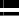 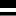 Përgjigjet nga sondazhi “Ide të përgjithshme” janë paraqitur më poshtëAngazhimi 1Objektivi specifik: Planet e IntegritetitAngazhimi 1Objektivi specifik: Planet e IntegritetitAngazhimi 1Objektivi specifik: Planet e IntegritetitAngazhimi 1Objektivi specifik: Planet e IntegritetitAngazhimi 1Objektivi specifik: Planet e IntegritetitAngazhimi 1Objektivi specifik: Planet e IntegritetitAngazhimi 1Objektivi specifik: Planet e IntegritetitAngazhimi 1Objektivi specifik: Planet e IntegritetitAngazhimi 1Objektivi specifik: Planet e IntegritetitAngazhimi 1Objektivi specifik: Planet e IntegritetitAngazhimi 1Objektivi specifik: Planet e IntegritetitAngazhimi 1Objektivi specifik: Planet e IntegritetitAngazhimi 1Objektivi specifik: Planet e IntegritetitAngazhimi 1Objektivi specifik: Planet e IntegritetitJanar 2020 - Dhjetor 2022Janar 2020 - Dhjetor 2022Janar 2020 - Dhjetor 2022Janar 2020 - Dhjetor 2022Janar 2020 - Dhjetor 2022Janar 2020 - Dhjetor 2022Janar 2020 - Dhjetor 2022Janar 2020 - Dhjetor 2022Janar 2020 - Dhjetor 2022Janar 2020 - Dhjetor 2022Janar 2020 - Dhjetor 2022Janar 2020 - Dhjetor 2022Janar 2020 - Dhjetor 2022Janar 2020 - Dhjetor 2022Agjencia / aktori kryesor zbatuesAgjencia / aktori kryesor zbatuesAgjencia / aktori kryesor zbatuesKoordinatori  kombëtar kundër korrupsionit, Ministria e DrejtësisëKoordinatori  kombëtar kundër korrupsionit, Ministria e DrejtësisëKoordinatori  kombëtar kundër korrupsionit, Ministria e DrejtësisëKoordinatori  kombëtar kundër korrupsionit, Ministria e DrejtësisëKoordinatori  kombëtar kundër korrupsionit, Ministria e DrejtësisëKoordinatori  kombëtar kundër korrupsionit, Ministria e DrejtësisëKoordinatori  kombëtar kundër korrupsionit, Ministria e DrejtësisëKoordinatori  kombëtar kundër korrupsionit, Ministria e DrejtësisëKoordinatori  kombëtar kundër korrupsionit, Ministria e DrejtësisëKoordinatori  kombëtar kundër korrupsionit, Ministria e DrejtësisëKoordinatori  kombëtar kundër korrupsionit, Ministria e DrejtësisëPërshkrimi i angazhimitPërshkrimi i angazhimitPërshkrimi i angazhimitPërshkrimi i angazhimitPërshkrimi i angazhimitPërshkrimi i angazhimitPërshkrimi i angazhimitPërshkrimi i angazhimitPërshkrimi i angazhimitPërshkrimi i angazhimitPërshkrimi i angazhimitPërshkrimi i angazhimitPërshkrimi i angazhimitPërshkrimi i angazhimitCili është problemi publik që angazhimi do të adresojë?Cili është problemi publik që angazhimi do të adresojë?Cili është problemi publik që angazhimi do të adresojë?Abuzimet e mundshme krijojnë gjasa për ekspozim të institucioneve publike ndaj rreziqeve të korrupsionit në zbatim të detyrave dhe përgjegjësive të tyre. Korrupsioni dobëson besimin e publikut ndaj qeverisë, pengon aktivitetin e ligjshëm ekonomik, kërcënon burimet dhe të ardhurat publike dhe ndikon negativisht në administratën publike dhe ofrimin e shërbimeve duke paraqitur rreziqe serioze për zhvillimin e vendit. Në vitin 2019, Shqipëria u rendit në vendin e 106/180 vende në Indeksin e Perceptimit të Korrupsionit të Transparencës Ndërkombëtare. Për më tepër, sipas Sondazhit të Opinionit të Mirëbesimit në Qeverisjen e vitit 2019, nga 2500 shqiptarë të anketuar, 87% e perceptonin korrupsionin më pak të përhapur, ndërkohë 85% e perceptonin korrupsionin më shumë të përhapur.Si e tillë, adresimi i korrupsionit paraqet një sfidë të rëndësishme që kërkon masa në të gjitha nivelet e administratës publike. Që nga viti 2017, Ministria e Drejtësisë në rolin e saj si Koordinatore Kombëtare kundër Korrupsionit ka udhëhequr përpjekjet e politikës anti-korrupsion të qeverisë dhe përgatitjen e ligjeve dhe akteve nënligjore përkatëse. Si institucioni kryesor përgjegjës publik për antikorrupsionin, MD/Koordinatori Kombëtar kundër Korrupsionit udhëheq angazhimin ndërinstitucional për të siguruar një performancë dhe kulturë më të lartë në luftën kundër korrupsionit. Ky angazhim ndërinstitucional përqendrohet në sektorët më të prekshëm dhe të ndjeshëm ndaj korrupsionit dhe përpiqet të promovojë dhe sigurojë një administratë publike të paanshme, të ndershme dhe efikase me nëpunës civilë dhe zyrtarë të tjerë publik me vlera, parime dhe integritet të lartë.Abuzimet e mundshme krijojnë gjasa për ekspozim të institucioneve publike ndaj rreziqeve të korrupsionit në zbatim të detyrave dhe përgjegjësive të tyre. Korrupsioni dobëson besimin e publikut ndaj qeverisë, pengon aktivitetin e ligjshëm ekonomik, kërcënon burimet dhe të ardhurat publike dhe ndikon negativisht në administratën publike dhe ofrimin e shërbimeve duke paraqitur rreziqe serioze për zhvillimin e vendit. Në vitin 2019, Shqipëria u rendit në vendin e 106/180 vende në Indeksin e Perceptimit të Korrupsionit të Transparencës Ndërkombëtare. Për më tepër, sipas Sondazhit të Opinionit të Mirëbesimit në Qeverisjen e vitit 2019, nga 2500 shqiptarë të anketuar, 87% e perceptonin korrupsionin më pak të përhapur, ndërkohë 85% e perceptonin korrupsionin më shumë të përhapur.Si e tillë, adresimi i korrupsionit paraqet një sfidë të rëndësishme që kërkon masa në të gjitha nivelet e administratës publike. Që nga viti 2017, Ministria e Drejtësisë në rolin e saj si Koordinatore Kombëtare kundër Korrupsionit ka udhëhequr përpjekjet e politikës anti-korrupsion të qeverisë dhe përgatitjen e ligjeve dhe akteve nënligjore përkatëse. Si institucioni kryesor përgjegjës publik për antikorrupsionin, MD/Koordinatori Kombëtar kundër Korrupsionit udhëheq angazhimin ndërinstitucional për të siguruar një performancë dhe kulturë më të lartë në luftën kundër korrupsionit. Ky angazhim ndërinstitucional përqendrohet në sektorët më të prekshëm dhe të ndjeshëm ndaj korrupsionit dhe përpiqet të promovojë dhe sigurojë një administratë publike të paanshme, të ndershme dhe efikase me nëpunës civilë dhe zyrtarë të tjerë publik me vlera, parime dhe integritet të lartë.Abuzimet e mundshme krijojnë gjasa për ekspozim të institucioneve publike ndaj rreziqeve të korrupsionit në zbatim të detyrave dhe përgjegjësive të tyre. Korrupsioni dobëson besimin e publikut ndaj qeverisë, pengon aktivitetin e ligjshëm ekonomik, kërcënon burimet dhe të ardhurat publike dhe ndikon negativisht në administratën publike dhe ofrimin e shërbimeve duke paraqitur rreziqe serioze për zhvillimin e vendit. Në vitin 2019, Shqipëria u rendit në vendin e 106/180 vende në Indeksin e Perceptimit të Korrupsionit të Transparencës Ndërkombëtare. Për më tepër, sipas Sondazhit të Opinionit të Mirëbesimit në Qeverisjen e vitit 2019, nga 2500 shqiptarë të anketuar, 87% e perceptonin korrupsionin më pak të përhapur, ndërkohë 85% e perceptonin korrupsionin më shumë të përhapur.Si e tillë, adresimi i korrupsionit paraqet një sfidë të rëndësishme që kërkon masa në të gjitha nivelet e administratës publike. Që nga viti 2017, Ministria e Drejtësisë në rolin e saj si Koordinatore Kombëtare kundër Korrupsionit ka udhëhequr përpjekjet e politikës anti-korrupsion të qeverisë dhe përgatitjen e ligjeve dhe akteve nënligjore përkatëse. Si institucioni kryesor përgjegjës publik për antikorrupsionin, MD/Koordinatori Kombëtar kundër Korrupsionit udhëheq angazhimin ndërinstitucional për të siguruar një performancë dhe kulturë më të lartë në luftën kundër korrupsionit. Ky angazhim ndërinstitucional përqendrohet në sektorët më të prekshëm dhe të ndjeshëm ndaj korrupsionit dhe përpiqet të promovojë dhe sigurojë një administratë publike të paanshme, të ndershme dhe efikase me nëpunës civilë dhe zyrtarë të tjerë publik me vlera, parime dhe integritet të lartë.Abuzimet e mundshme krijojnë gjasa për ekspozim të institucioneve publike ndaj rreziqeve të korrupsionit në zbatim të detyrave dhe përgjegjësive të tyre. Korrupsioni dobëson besimin e publikut ndaj qeverisë, pengon aktivitetin e ligjshëm ekonomik, kërcënon burimet dhe të ardhurat publike dhe ndikon negativisht në administratën publike dhe ofrimin e shërbimeve duke paraqitur rreziqe serioze për zhvillimin e vendit. Në vitin 2019, Shqipëria u rendit në vendin e 106/180 vende në Indeksin e Perceptimit të Korrupsionit të Transparencës Ndërkombëtare. Për më tepër, sipas Sondazhit të Opinionit të Mirëbesimit në Qeverisjen e vitit 2019, nga 2500 shqiptarë të anketuar, 87% e perceptonin korrupsionin më pak të përhapur, ndërkohë 85% e perceptonin korrupsionin më shumë të përhapur.Si e tillë, adresimi i korrupsionit paraqet një sfidë të rëndësishme që kërkon masa në të gjitha nivelet e administratës publike. Që nga viti 2017, Ministria e Drejtësisë në rolin e saj si Koordinatore Kombëtare kundër Korrupsionit ka udhëhequr përpjekjet e politikës anti-korrupsion të qeverisë dhe përgatitjen e ligjeve dhe akteve nënligjore përkatëse. Si institucioni kryesor përgjegjës publik për antikorrupsionin, MD/Koordinatori Kombëtar kundër Korrupsionit udhëheq angazhimin ndërinstitucional për të siguruar një performancë dhe kulturë më të lartë në luftën kundër korrupsionit. Ky angazhim ndërinstitucional përqendrohet në sektorët më të prekshëm dhe të ndjeshëm ndaj korrupsionit dhe përpiqet të promovojë dhe sigurojë një administratë publike të paanshme, të ndershme dhe efikase me nëpunës civilë dhe zyrtarë të tjerë publik me vlera, parime dhe integritet të lartë.Abuzimet e mundshme krijojnë gjasa për ekspozim të institucioneve publike ndaj rreziqeve të korrupsionit në zbatim të detyrave dhe përgjegjësive të tyre. Korrupsioni dobëson besimin e publikut ndaj qeverisë, pengon aktivitetin e ligjshëm ekonomik, kërcënon burimet dhe të ardhurat publike dhe ndikon negativisht në administratën publike dhe ofrimin e shërbimeve duke paraqitur rreziqe serioze për zhvillimin e vendit. Në vitin 2019, Shqipëria u rendit në vendin e 106/180 vende në Indeksin e Perceptimit të Korrupsionit të Transparencës Ndërkombëtare. Për më tepër, sipas Sondazhit të Opinionit të Mirëbesimit në Qeverisjen e vitit 2019, nga 2500 shqiptarë të anketuar, 87% e perceptonin korrupsionin më pak të përhapur, ndërkohë 85% e perceptonin korrupsionin më shumë të përhapur.Si e tillë, adresimi i korrupsionit paraqet një sfidë të rëndësishme që kërkon masa në të gjitha nivelet e administratës publike. Që nga viti 2017, Ministria e Drejtësisë në rolin e saj si Koordinatore Kombëtare kundër Korrupsionit ka udhëhequr përpjekjet e politikës anti-korrupsion të qeverisë dhe përgatitjen e ligjeve dhe akteve nënligjore përkatëse. Si institucioni kryesor përgjegjës publik për antikorrupsionin, MD/Koordinatori Kombëtar kundër Korrupsionit udhëheq angazhimin ndërinstitucional për të siguruar një performancë dhe kulturë më të lartë në luftën kundër korrupsionit. Ky angazhim ndërinstitucional përqendrohet në sektorët më të prekshëm dhe të ndjeshëm ndaj korrupsionit dhe përpiqet të promovojë dhe sigurojë një administratë publike të paanshme, të ndershme dhe efikase me nëpunës civilë dhe zyrtarë të tjerë publik me vlera, parime dhe integritet të lartë.Abuzimet e mundshme krijojnë gjasa për ekspozim të institucioneve publike ndaj rreziqeve të korrupsionit në zbatim të detyrave dhe përgjegjësive të tyre. Korrupsioni dobëson besimin e publikut ndaj qeverisë, pengon aktivitetin e ligjshëm ekonomik, kërcënon burimet dhe të ardhurat publike dhe ndikon negativisht në administratën publike dhe ofrimin e shërbimeve duke paraqitur rreziqe serioze për zhvillimin e vendit. Në vitin 2019, Shqipëria u rendit në vendin e 106/180 vende në Indeksin e Perceptimit të Korrupsionit të Transparencës Ndërkombëtare. Për më tepër, sipas Sondazhit të Opinionit të Mirëbesimit në Qeverisjen e vitit 2019, nga 2500 shqiptarë të anketuar, 87% e perceptonin korrupsionin më pak të përhapur, ndërkohë 85% e perceptonin korrupsionin më shumë të përhapur.Si e tillë, adresimi i korrupsionit paraqet një sfidë të rëndësishme që kërkon masa në të gjitha nivelet e administratës publike. Që nga viti 2017, Ministria e Drejtësisë në rolin e saj si Koordinatore Kombëtare kundër Korrupsionit ka udhëhequr përpjekjet e politikës anti-korrupsion të qeverisë dhe përgatitjen e ligjeve dhe akteve nënligjore përkatëse. Si institucioni kryesor përgjegjës publik për antikorrupsionin, MD/Koordinatori Kombëtar kundër Korrupsionit udhëheq angazhimin ndërinstitucional për të siguruar një performancë dhe kulturë më të lartë në luftën kundër korrupsionit. Ky angazhim ndërinstitucional përqendrohet në sektorët më të prekshëm dhe të ndjeshëm ndaj korrupsionit dhe përpiqet të promovojë dhe sigurojë një administratë publike të paanshme, të ndershme dhe efikase me nëpunës civilë dhe zyrtarë të tjerë publik me vlera, parime dhe integritet të lartë.Abuzimet e mundshme krijojnë gjasa për ekspozim të institucioneve publike ndaj rreziqeve të korrupsionit në zbatim të detyrave dhe përgjegjësive të tyre. Korrupsioni dobëson besimin e publikut ndaj qeverisë, pengon aktivitetin e ligjshëm ekonomik, kërcënon burimet dhe të ardhurat publike dhe ndikon negativisht në administratën publike dhe ofrimin e shërbimeve duke paraqitur rreziqe serioze për zhvillimin e vendit. Në vitin 2019, Shqipëria u rendit në vendin e 106/180 vende në Indeksin e Perceptimit të Korrupsionit të Transparencës Ndërkombëtare. Për më tepër, sipas Sondazhit të Opinionit të Mirëbesimit në Qeverisjen e vitit 2019, nga 2500 shqiptarë të anketuar, 87% e perceptonin korrupsionin më pak të përhapur, ndërkohë 85% e perceptonin korrupsionin më shumë të përhapur.Si e tillë, adresimi i korrupsionit paraqet një sfidë të rëndësishme që kërkon masa në të gjitha nivelet e administratës publike. Që nga viti 2017, Ministria e Drejtësisë në rolin e saj si Koordinatore Kombëtare kundër Korrupsionit ka udhëhequr përpjekjet e politikës anti-korrupsion të qeverisë dhe përgatitjen e ligjeve dhe akteve nënligjore përkatëse. Si institucioni kryesor përgjegjës publik për antikorrupsionin, MD/Koordinatori Kombëtar kundër Korrupsionit udhëheq angazhimin ndërinstitucional për të siguruar një performancë dhe kulturë më të lartë në luftën kundër korrupsionit. Ky angazhim ndërinstitucional përqendrohet në sektorët më të prekshëm dhe të ndjeshëm ndaj korrupsionit dhe përpiqet të promovojë dhe sigurojë një administratë publike të paanshme, të ndershme dhe efikase me nëpunës civilë dhe zyrtarë të tjerë publik me vlera, parime dhe integritet të lartë.Abuzimet e mundshme krijojnë gjasa për ekspozim të institucioneve publike ndaj rreziqeve të korrupsionit në zbatim të detyrave dhe përgjegjësive të tyre. Korrupsioni dobëson besimin e publikut ndaj qeverisë, pengon aktivitetin e ligjshëm ekonomik, kërcënon burimet dhe të ardhurat publike dhe ndikon negativisht në administratën publike dhe ofrimin e shërbimeve duke paraqitur rreziqe serioze për zhvillimin e vendit. Në vitin 2019, Shqipëria u rendit në vendin e 106/180 vende në Indeksin e Perceptimit të Korrupsionit të Transparencës Ndërkombëtare. Për më tepër, sipas Sondazhit të Opinionit të Mirëbesimit në Qeverisjen e vitit 2019, nga 2500 shqiptarë të anketuar, 87% e perceptonin korrupsionin më pak të përhapur, ndërkohë 85% e perceptonin korrupsionin më shumë të përhapur.Si e tillë, adresimi i korrupsionit paraqet një sfidë të rëndësishme që kërkon masa në të gjitha nivelet e administratës publike. Që nga viti 2017, Ministria e Drejtësisë në rolin e saj si Koordinatore Kombëtare kundër Korrupsionit ka udhëhequr përpjekjet e politikës anti-korrupsion të qeverisë dhe përgatitjen e ligjeve dhe akteve nënligjore përkatëse. Si institucioni kryesor përgjegjës publik për antikorrupsionin, MD/Koordinatori Kombëtar kundër Korrupsionit udhëheq angazhimin ndërinstitucional për të siguruar një performancë dhe kulturë më të lartë në luftën kundër korrupsionit. Ky angazhim ndërinstitucional përqendrohet në sektorët më të prekshëm dhe të ndjeshëm ndaj korrupsionit dhe përpiqet të promovojë dhe sigurojë një administratë publike të paanshme, të ndershme dhe efikase me nëpunës civilë dhe zyrtarë të tjerë publik me vlera, parime dhe integritet të lartë.Abuzimet e mundshme krijojnë gjasa për ekspozim të institucioneve publike ndaj rreziqeve të korrupsionit në zbatim të detyrave dhe përgjegjësive të tyre. Korrupsioni dobëson besimin e publikut ndaj qeverisë, pengon aktivitetin e ligjshëm ekonomik, kërcënon burimet dhe të ardhurat publike dhe ndikon negativisht në administratën publike dhe ofrimin e shërbimeve duke paraqitur rreziqe serioze për zhvillimin e vendit. Në vitin 2019, Shqipëria u rendit në vendin e 106/180 vende në Indeksin e Perceptimit të Korrupsionit të Transparencës Ndërkombëtare. Për më tepër, sipas Sondazhit të Opinionit të Mirëbesimit në Qeverisjen e vitit 2019, nga 2500 shqiptarë të anketuar, 87% e perceptonin korrupsionin më pak të përhapur, ndërkohë 85% e perceptonin korrupsionin më shumë të përhapur.Si e tillë, adresimi i korrupsionit paraqet një sfidë të rëndësishme që kërkon masa në të gjitha nivelet e administratës publike. Që nga viti 2017, Ministria e Drejtësisë në rolin e saj si Koordinatore Kombëtare kundër Korrupsionit ka udhëhequr përpjekjet e politikës anti-korrupsion të qeverisë dhe përgatitjen e ligjeve dhe akteve nënligjore përkatëse. Si institucioni kryesor përgjegjës publik për antikorrupsionin, MD/Koordinatori Kombëtar kundër Korrupsionit udhëheq angazhimin ndërinstitucional për të siguruar një performancë dhe kulturë më të lartë në luftën kundër korrupsionit. Ky angazhim ndërinstitucional përqendrohet në sektorët më të prekshëm dhe të ndjeshëm ndaj korrupsionit dhe përpiqet të promovojë dhe sigurojë një administratë publike të paanshme, të ndershme dhe efikase me nëpunës civilë dhe zyrtarë të tjerë publik me vlera, parime dhe integritet të lartë.Abuzimet e mundshme krijojnë gjasa për ekspozim të institucioneve publike ndaj rreziqeve të korrupsionit në zbatim të detyrave dhe përgjegjësive të tyre. Korrupsioni dobëson besimin e publikut ndaj qeverisë, pengon aktivitetin e ligjshëm ekonomik, kërcënon burimet dhe të ardhurat publike dhe ndikon negativisht në administratën publike dhe ofrimin e shërbimeve duke paraqitur rreziqe serioze për zhvillimin e vendit. Në vitin 2019, Shqipëria u rendit në vendin e 106/180 vende në Indeksin e Perceptimit të Korrupsionit të Transparencës Ndërkombëtare. Për më tepër, sipas Sondazhit të Opinionit të Mirëbesimit në Qeverisjen e vitit 2019, nga 2500 shqiptarë të anketuar, 87% e perceptonin korrupsionin më pak të përhapur, ndërkohë 85% e perceptonin korrupsionin më shumë të përhapur.Si e tillë, adresimi i korrupsionit paraqet një sfidë të rëndësishme që kërkon masa në të gjitha nivelet e administratës publike. Që nga viti 2017, Ministria e Drejtësisë në rolin e saj si Koordinatore Kombëtare kundër Korrupsionit ka udhëhequr përpjekjet e politikës anti-korrupsion të qeverisë dhe përgatitjen e ligjeve dhe akteve nënligjore përkatëse. Si institucioni kryesor përgjegjës publik për antikorrupsionin, MD/Koordinatori Kombëtar kundër Korrupsionit udhëheq angazhimin ndërinstitucional për të siguruar një performancë dhe kulturë më të lartë në luftën kundër korrupsionit. Ky angazhim ndërinstitucional përqendrohet në sektorët më të prekshëm dhe të ndjeshëm ndaj korrupsionit dhe përpiqet të promovojë dhe sigurojë një administratë publike të paanshme, të ndershme dhe efikase me nëpunës civilë dhe zyrtarë të tjerë publik me vlera, parime dhe integritet të lartë.Abuzimet e mundshme krijojnë gjasa për ekspozim të institucioneve publike ndaj rreziqeve të korrupsionit në zbatim të detyrave dhe përgjegjësive të tyre. Korrupsioni dobëson besimin e publikut ndaj qeverisë, pengon aktivitetin e ligjshëm ekonomik, kërcënon burimet dhe të ardhurat publike dhe ndikon negativisht në administratën publike dhe ofrimin e shërbimeve duke paraqitur rreziqe serioze për zhvillimin e vendit. Në vitin 2019, Shqipëria u rendit në vendin e 106/180 vende në Indeksin e Perceptimit të Korrupsionit të Transparencës Ndërkombëtare. Për më tepër, sipas Sondazhit të Opinionit të Mirëbesimit në Qeverisjen e vitit 2019, nga 2500 shqiptarë të anketuar, 87% e perceptonin korrupsionin më pak të përhapur, ndërkohë 85% e perceptonin korrupsionin më shumë të përhapur.Si e tillë, adresimi i korrupsionit paraqet një sfidë të rëndësishme që kërkon masa në të gjitha nivelet e administratës publike. Që nga viti 2017, Ministria e Drejtësisë në rolin e saj si Koordinatore Kombëtare kundër Korrupsionit ka udhëhequr përpjekjet e politikës anti-korrupsion të qeverisë dhe përgatitjen e ligjeve dhe akteve nënligjore përkatëse. Si institucioni kryesor përgjegjës publik për antikorrupsionin, MD/Koordinatori Kombëtar kundër Korrupsionit udhëheq angazhimin ndërinstitucional për të siguruar një performancë dhe kulturë më të lartë në luftën kundër korrupsionit. Ky angazhim ndërinstitucional përqendrohet në sektorët më të prekshëm dhe të ndjeshëm ndaj korrupsionit dhe përpiqet të promovojë dhe sigurojë një administratë publike të paanshme, të ndershme dhe efikase me nëpunës civilë dhe zyrtarë të tjerë publik me vlera, parime dhe integritet të lartë.Cili eshte detyrimi i angazhimit?Cili eshte detyrimi i angazhimit?Cili eshte detyrimi i angazhimit?Një plan i integritetit është në thelb një plan i menaxhimit të rreziqeve që përqendrohet në rriskun e mundshëm të korrupsionit me të cilat mund të përballet një institucion dhe për pasojë mund të jetë një instrument i fuqishëm anti-korrupsion. Ai identifikon fushat kryesore të rrezikut të korrupsionit për një organizatë të caktuar dhe paraqet një strategji me veprime, masa dhe proçedura konkrete zbutëse, që të identifikojë këto rreziqe dhe t'i adresojë ato në mënyrë që të gjitha nivelet e institucionit të funksionojnë me integritet. Suksesi i një plani integriteti varet si nga qëndrueshmëria e metodologjisë së hartimit të tij - sa i përshtatshëm është për një organizatë të veçantë, dhe sa të përgjegjshëm kërkon që individët e institucionit të jenë, gjithëpërfshirja e fushës së tij - zbatimi dhe monitorimi i proçesit.Ky angazhim krijon një kornizë për zhvillimin dhe zbatimin e planeve të integritetit në të gjithë administratën publike. Ai përqendrohet në krijimin e një metodologjie, zhvillimin dhe zbatimin e një plani drejtues integriteti, përmes Ministrisë së Drejtësisë, në mënyrë që të promovojë jo vetëm rritjen e integritetit brenda Ministrisë së Drejtësisë, por gjithashtu për të udhëhequr me shembull ministritë e linjës dhe institucionet e vartësisë. Angazhimi i jep përparësi kornizave të strukturuara të raportimit dhe mekanizmave konsultativë dhe monitoruese që promovojnë përfshirjen e qytetarëve dhe llogaridhënien e tyre.Objektivi:Ky angazhim synon të forcojë kornizën e integritetit në të gjithë administratën publike, në mënyrë që të gjitha institucionet qeveritare të veprojnë me integritet dhe funksionalitet, që të parandalojnë korrupsionin në të gjitha aspektet/drejtimet. Angazhimi parashikon që deri në fund të vitit 2022, në përputhje me Strategjinë Ndërsektoriale kundër Korrupsionit (ISAC) 2015-2023, të gjitha ministritë dhe institucionet e varësisë do të kenë hartuar dhe filluar zbatimin e planit të tyre të integritetit. Zhvillimi dhe zbatimi i planeve të integritetit që përcaktojnë qartë detyrimet etike në vendin e punës në të gjithë administratën publike synon të ndërtojë dhe mirëmbajë një kulturë pune të praktikave etike të punës.Rezultatet e pritura:Udhëzimi i planit të integritetit dhe metodologjia e vlerësimit të rrezikut të integritetit për qeverinë qendrore janë miratuar;Vlerësimi i rrezikut të integritetit i kryer në institucionet e vartësisë të Ministrisë së Drejtësisë dhe janë miratuar planet e integritetit;Vlerësimi i rrezikut të integritetit i kryer në ministritë e linjës dhe janë miratuar planet e integritetit;Një plan i integritetit është në thelb një plan i menaxhimit të rreziqeve që përqendrohet në rriskun e mundshëm të korrupsionit me të cilat mund të përballet një institucion dhe për pasojë mund të jetë një instrument i fuqishëm anti-korrupsion. Ai identifikon fushat kryesore të rrezikut të korrupsionit për një organizatë të caktuar dhe paraqet një strategji me veprime, masa dhe proçedura konkrete zbutëse, që të identifikojë këto rreziqe dhe t'i adresojë ato në mënyrë që të gjitha nivelet e institucionit të funksionojnë me integritet. Suksesi i një plani integriteti varet si nga qëndrueshmëria e metodologjisë së hartimit të tij - sa i përshtatshëm është për një organizatë të veçantë, dhe sa të përgjegjshëm kërkon që individët e institucionit të jenë, gjithëpërfshirja e fushës së tij - zbatimi dhe monitorimi i proçesit.Ky angazhim krijon një kornizë për zhvillimin dhe zbatimin e planeve të integritetit në të gjithë administratën publike. Ai përqendrohet në krijimin e një metodologjie, zhvillimin dhe zbatimin e një plani drejtues integriteti, përmes Ministrisë së Drejtësisë, në mënyrë që të promovojë jo vetëm rritjen e integritetit brenda Ministrisë së Drejtësisë, por gjithashtu për të udhëhequr me shembull ministritë e linjës dhe institucionet e vartësisë. Angazhimi i jep përparësi kornizave të strukturuara të raportimit dhe mekanizmave konsultativë dhe monitoruese që promovojnë përfshirjen e qytetarëve dhe llogaridhënien e tyre.Objektivi:Ky angazhim synon të forcojë kornizën e integritetit në të gjithë administratën publike, në mënyrë që të gjitha institucionet qeveritare të veprojnë me integritet dhe funksionalitet, që të parandalojnë korrupsionin në të gjitha aspektet/drejtimet. Angazhimi parashikon që deri në fund të vitit 2022, në përputhje me Strategjinë Ndërsektoriale kundër Korrupsionit (ISAC) 2015-2023, të gjitha ministritë dhe institucionet e varësisë do të kenë hartuar dhe filluar zbatimin e planit të tyre të integritetit. Zhvillimi dhe zbatimi i planeve të integritetit që përcaktojnë qartë detyrimet etike në vendin e punës në të gjithë administratën publike synon të ndërtojë dhe mirëmbajë një kulturë pune të praktikave etike të punës.Rezultatet e pritura:Udhëzimi i planit të integritetit dhe metodologjia e vlerësimit të rrezikut të integritetit për qeverinë qendrore janë miratuar;Vlerësimi i rrezikut të integritetit i kryer në institucionet e vartësisë të Ministrisë së Drejtësisë dhe janë miratuar planet e integritetit;Vlerësimi i rrezikut të integritetit i kryer në ministritë e linjës dhe janë miratuar planet e integritetit;Një plan i integritetit është në thelb një plan i menaxhimit të rreziqeve që përqendrohet në rriskun e mundshëm të korrupsionit me të cilat mund të përballet një institucion dhe për pasojë mund të jetë një instrument i fuqishëm anti-korrupsion. Ai identifikon fushat kryesore të rrezikut të korrupsionit për një organizatë të caktuar dhe paraqet një strategji me veprime, masa dhe proçedura konkrete zbutëse, që të identifikojë këto rreziqe dhe t'i adresojë ato në mënyrë që të gjitha nivelet e institucionit të funksionojnë me integritet. Suksesi i një plani integriteti varet si nga qëndrueshmëria e metodologjisë së hartimit të tij - sa i përshtatshëm është për një organizatë të veçantë, dhe sa të përgjegjshëm kërkon që individët e institucionit të jenë, gjithëpërfshirja e fushës së tij - zbatimi dhe monitorimi i proçesit.Ky angazhim krijon një kornizë për zhvillimin dhe zbatimin e planeve të integritetit në të gjithë administratën publike. Ai përqendrohet në krijimin e një metodologjie, zhvillimin dhe zbatimin e një plani drejtues integriteti, përmes Ministrisë së Drejtësisë, në mënyrë që të promovojë jo vetëm rritjen e integritetit brenda Ministrisë së Drejtësisë, por gjithashtu për të udhëhequr me shembull ministritë e linjës dhe institucionet e vartësisë. Angazhimi i jep përparësi kornizave të strukturuara të raportimit dhe mekanizmave konsultativë dhe monitoruese që promovojnë përfshirjen e qytetarëve dhe llogaridhënien e tyre.Objektivi:Ky angazhim synon të forcojë kornizën e integritetit në të gjithë administratën publike, në mënyrë që të gjitha institucionet qeveritare të veprojnë me integritet dhe funksionalitet, që të parandalojnë korrupsionin në të gjitha aspektet/drejtimet. Angazhimi parashikon që deri në fund të vitit 2022, në përputhje me Strategjinë Ndërsektoriale kundër Korrupsionit (ISAC) 2015-2023, të gjitha ministritë dhe institucionet e varësisë do të kenë hartuar dhe filluar zbatimin e planit të tyre të integritetit. Zhvillimi dhe zbatimi i planeve të integritetit që përcaktojnë qartë detyrimet etike në vendin e punës në të gjithë administratën publike synon të ndërtojë dhe mirëmbajë një kulturë pune të praktikave etike të punës.Rezultatet e pritura:Udhëzimi i planit të integritetit dhe metodologjia e vlerësimit të rrezikut të integritetit për qeverinë qendrore janë miratuar;Vlerësimi i rrezikut të integritetit i kryer në institucionet e vartësisë të Ministrisë së Drejtësisë dhe janë miratuar planet e integritetit;Vlerësimi i rrezikut të integritetit i kryer në ministritë e linjës dhe janë miratuar planet e integritetit;Një plan i integritetit është në thelb një plan i menaxhimit të rreziqeve që përqendrohet në rriskun e mundshëm të korrupsionit me të cilat mund të përballet një institucion dhe për pasojë mund të jetë një instrument i fuqishëm anti-korrupsion. Ai identifikon fushat kryesore të rrezikut të korrupsionit për një organizatë të caktuar dhe paraqet një strategji me veprime, masa dhe proçedura konkrete zbutëse, që të identifikojë këto rreziqe dhe t'i adresojë ato në mënyrë që të gjitha nivelet e institucionit të funksionojnë me integritet. Suksesi i një plani integriteti varet si nga qëndrueshmëria e metodologjisë së hartimit të tij - sa i përshtatshëm është për një organizatë të veçantë, dhe sa të përgjegjshëm kërkon që individët e institucionit të jenë, gjithëpërfshirja e fushës së tij - zbatimi dhe monitorimi i proçesit.Ky angazhim krijon një kornizë për zhvillimin dhe zbatimin e planeve të integritetit në të gjithë administratën publike. Ai përqendrohet në krijimin e një metodologjie, zhvillimin dhe zbatimin e një plani drejtues integriteti, përmes Ministrisë së Drejtësisë, në mënyrë që të promovojë jo vetëm rritjen e integritetit brenda Ministrisë së Drejtësisë, por gjithashtu për të udhëhequr me shembull ministritë e linjës dhe institucionet e vartësisë. Angazhimi i jep përparësi kornizave të strukturuara të raportimit dhe mekanizmave konsultativë dhe monitoruese që promovojnë përfshirjen e qytetarëve dhe llogaridhënien e tyre.Objektivi:Ky angazhim synon të forcojë kornizën e integritetit në të gjithë administratën publike, në mënyrë që të gjitha institucionet qeveritare të veprojnë me integritet dhe funksionalitet, që të parandalojnë korrupsionin në të gjitha aspektet/drejtimet. Angazhimi parashikon që deri në fund të vitit 2022, në përputhje me Strategjinë Ndërsektoriale kundër Korrupsionit (ISAC) 2015-2023, të gjitha ministritë dhe institucionet e varësisë do të kenë hartuar dhe filluar zbatimin e planit të tyre të integritetit. Zhvillimi dhe zbatimi i planeve të integritetit që përcaktojnë qartë detyrimet etike në vendin e punës në të gjithë administratën publike synon të ndërtojë dhe mirëmbajë një kulturë pune të praktikave etike të punës.Rezultatet e pritura:Udhëzimi i planit të integritetit dhe metodologjia e vlerësimit të rrezikut të integritetit për qeverinë qendrore janë miratuar;Vlerësimi i rrezikut të integritetit i kryer në institucionet e vartësisë të Ministrisë së Drejtësisë dhe janë miratuar planet e integritetit;Vlerësimi i rrezikut të integritetit i kryer në ministritë e linjës dhe janë miratuar planet e integritetit;Një plan i integritetit është në thelb një plan i menaxhimit të rreziqeve që përqendrohet në rriskun e mundshëm të korrupsionit me të cilat mund të përballet një institucion dhe për pasojë mund të jetë një instrument i fuqishëm anti-korrupsion. Ai identifikon fushat kryesore të rrezikut të korrupsionit për një organizatë të caktuar dhe paraqet një strategji me veprime, masa dhe proçedura konkrete zbutëse, që të identifikojë këto rreziqe dhe t'i adresojë ato në mënyrë që të gjitha nivelet e institucionit të funksionojnë me integritet. Suksesi i një plani integriteti varet si nga qëndrueshmëria e metodologjisë së hartimit të tij - sa i përshtatshëm është për një organizatë të veçantë, dhe sa të përgjegjshëm kërkon që individët e institucionit të jenë, gjithëpërfshirja e fushës së tij - zbatimi dhe monitorimi i proçesit.Ky angazhim krijon një kornizë për zhvillimin dhe zbatimin e planeve të integritetit në të gjithë administratën publike. Ai përqendrohet në krijimin e një metodologjie, zhvillimin dhe zbatimin e një plani drejtues integriteti, përmes Ministrisë së Drejtësisë, në mënyrë që të promovojë jo vetëm rritjen e integritetit brenda Ministrisë së Drejtësisë, por gjithashtu për të udhëhequr me shembull ministritë e linjës dhe institucionet e vartësisë. Angazhimi i jep përparësi kornizave të strukturuara të raportimit dhe mekanizmave konsultativë dhe monitoruese që promovojnë përfshirjen e qytetarëve dhe llogaridhënien e tyre.Objektivi:Ky angazhim synon të forcojë kornizën e integritetit në të gjithë administratën publike, në mënyrë që të gjitha institucionet qeveritare të veprojnë me integritet dhe funksionalitet, që të parandalojnë korrupsionin në të gjitha aspektet/drejtimet. Angazhimi parashikon që deri në fund të vitit 2022, në përputhje me Strategjinë Ndërsektoriale kundër Korrupsionit (ISAC) 2015-2023, të gjitha ministritë dhe institucionet e varësisë do të kenë hartuar dhe filluar zbatimin e planit të tyre të integritetit. Zhvillimi dhe zbatimi i planeve të integritetit që përcaktojnë qartë detyrimet etike në vendin e punës në të gjithë administratën publike synon të ndërtojë dhe mirëmbajë një kulturë pune të praktikave etike të punës.Rezultatet e pritura:Udhëzimi i planit të integritetit dhe metodologjia e vlerësimit të rrezikut të integritetit për qeverinë qendrore janë miratuar;Vlerësimi i rrezikut të integritetit i kryer në institucionet e vartësisë të Ministrisë së Drejtësisë dhe janë miratuar planet e integritetit;Vlerësimi i rrezikut të integritetit i kryer në ministritë e linjës dhe janë miratuar planet e integritetit;Një plan i integritetit është në thelb një plan i menaxhimit të rreziqeve që përqendrohet në rriskun e mundshëm të korrupsionit me të cilat mund të përballet një institucion dhe për pasojë mund të jetë një instrument i fuqishëm anti-korrupsion. Ai identifikon fushat kryesore të rrezikut të korrupsionit për një organizatë të caktuar dhe paraqet një strategji me veprime, masa dhe proçedura konkrete zbutëse, që të identifikojë këto rreziqe dhe t'i adresojë ato në mënyrë që të gjitha nivelet e institucionit të funksionojnë me integritet. Suksesi i një plani integriteti varet si nga qëndrueshmëria e metodologjisë së hartimit të tij - sa i përshtatshëm është për një organizatë të veçantë, dhe sa të përgjegjshëm kërkon që individët e institucionit të jenë, gjithëpërfshirja e fushës së tij - zbatimi dhe monitorimi i proçesit.Ky angazhim krijon një kornizë për zhvillimin dhe zbatimin e planeve të integritetit në të gjithë administratën publike. Ai përqendrohet në krijimin e një metodologjie, zhvillimin dhe zbatimin e një plani drejtues integriteti, përmes Ministrisë së Drejtësisë, në mënyrë që të promovojë jo vetëm rritjen e integritetit brenda Ministrisë së Drejtësisë, por gjithashtu për të udhëhequr me shembull ministritë e linjës dhe institucionet e vartësisë. Angazhimi i jep përparësi kornizave të strukturuara të raportimit dhe mekanizmave konsultativë dhe monitoruese që promovojnë përfshirjen e qytetarëve dhe llogaridhënien e tyre.Objektivi:Ky angazhim synon të forcojë kornizën e integritetit në të gjithë administratën publike, në mënyrë që të gjitha institucionet qeveritare të veprojnë me integritet dhe funksionalitet, që të parandalojnë korrupsionin në të gjitha aspektet/drejtimet. Angazhimi parashikon që deri në fund të vitit 2022, në përputhje me Strategjinë Ndërsektoriale kundër Korrupsionit (ISAC) 2015-2023, të gjitha ministritë dhe institucionet e varësisë do të kenë hartuar dhe filluar zbatimin e planit të tyre të integritetit. Zhvillimi dhe zbatimi i planeve të integritetit që përcaktojnë qartë detyrimet etike në vendin e punës në të gjithë administratën publike synon të ndërtojë dhe mirëmbajë një kulturë pune të praktikave etike të punës.Rezultatet e pritura:Udhëzimi i planit të integritetit dhe metodologjia e vlerësimit të rrezikut të integritetit për qeverinë qendrore janë miratuar;Vlerësimi i rrezikut të integritetit i kryer në institucionet e vartësisë të Ministrisë së Drejtësisë dhe janë miratuar planet e integritetit;Vlerësimi i rrezikut të integritetit i kryer në ministritë e linjës dhe janë miratuar planet e integritetit;Një plan i integritetit është në thelb një plan i menaxhimit të rreziqeve që përqendrohet në rriskun e mundshëm të korrupsionit me të cilat mund të përballet një institucion dhe për pasojë mund të jetë një instrument i fuqishëm anti-korrupsion. Ai identifikon fushat kryesore të rrezikut të korrupsionit për një organizatë të caktuar dhe paraqet një strategji me veprime, masa dhe proçedura konkrete zbutëse, që të identifikojë këto rreziqe dhe t'i adresojë ato në mënyrë që të gjitha nivelet e institucionit të funksionojnë me integritet. Suksesi i një plani integriteti varet si nga qëndrueshmëria e metodologjisë së hartimit të tij - sa i përshtatshëm është për një organizatë të veçantë, dhe sa të përgjegjshëm kërkon që individët e institucionit të jenë, gjithëpërfshirja e fushës së tij - zbatimi dhe monitorimi i proçesit.Ky angazhim krijon një kornizë për zhvillimin dhe zbatimin e planeve të integritetit në të gjithë administratën publike. Ai përqendrohet në krijimin e një metodologjie, zhvillimin dhe zbatimin e një plani drejtues integriteti, përmes Ministrisë së Drejtësisë, në mënyrë që të promovojë jo vetëm rritjen e integritetit brenda Ministrisë së Drejtësisë, por gjithashtu për të udhëhequr me shembull ministritë e linjës dhe institucionet e vartësisë. Angazhimi i jep përparësi kornizave të strukturuara të raportimit dhe mekanizmave konsultativë dhe monitoruese që promovojnë përfshirjen e qytetarëve dhe llogaridhënien e tyre.Objektivi:Ky angazhim synon të forcojë kornizën e integritetit në të gjithë administratën publike, në mënyrë që të gjitha institucionet qeveritare të veprojnë me integritet dhe funksionalitet, që të parandalojnë korrupsionin në të gjitha aspektet/drejtimet. Angazhimi parashikon që deri në fund të vitit 2022, në përputhje me Strategjinë Ndërsektoriale kundër Korrupsionit (ISAC) 2015-2023, të gjitha ministritë dhe institucionet e varësisë do të kenë hartuar dhe filluar zbatimin e planit të tyre të integritetit. Zhvillimi dhe zbatimi i planeve të integritetit që përcaktojnë qartë detyrimet etike në vendin e punës në të gjithë administratën publike synon të ndërtojë dhe mirëmbajë një kulturë pune të praktikave etike të punës.Rezultatet e pritura:Udhëzimi i planit të integritetit dhe metodologjia e vlerësimit të rrezikut të integritetit për qeverinë qendrore janë miratuar;Vlerësimi i rrezikut të integritetit i kryer në institucionet e vartësisë të Ministrisë së Drejtësisë dhe janë miratuar planet e integritetit;Vlerësimi i rrezikut të integritetit i kryer në ministritë e linjës dhe janë miratuar planet e integritetit;Një plan i integritetit është në thelb një plan i menaxhimit të rreziqeve që përqendrohet në rriskun e mundshëm të korrupsionit me të cilat mund të përballet një institucion dhe për pasojë mund të jetë një instrument i fuqishëm anti-korrupsion. Ai identifikon fushat kryesore të rrezikut të korrupsionit për një organizatë të caktuar dhe paraqet një strategji me veprime, masa dhe proçedura konkrete zbutëse, që të identifikojë këto rreziqe dhe t'i adresojë ato në mënyrë që të gjitha nivelet e institucionit të funksionojnë me integritet. Suksesi i një plani integriteti varet si nga qëndrueshmëria e metodologjisë së hartimit të tij - sa i përshtatshëm është për një organizatë të veçantë, dhe sa të përgjegjshëm kërkon që individët e institucionit të jenë, gjithëpërfshirja e fushës së tij - zbatimi dhe monitorimi i proçesit.Ky angazhim krijon një kornizë për zhvillimin dhe zbatimin e planeve të integritetit në të gjithë administratën publike. Ai përqendrohet në krijimin e një metodologjie, zhvillimin dhe zbatimin e një plani drejtues integriteti, përmes Ministrisë së Drejtësisë, në mënyrë që të promovojë jo vetëm rritjen e integritetit brenda Ministrisë së Drejtësisë, por gjithashtu për të udhëhequr me shembull ministritë e linjës dhe institucionet e vartësisë. Angazhimi i jep përparësi kornizave të strukturuara të raportimit dhe mekanizmave konsultativë dhe monitoruese që promovojnë përfshirjen e qytetarëve dhe llogaridhënien e tyre.Objektivi:Ky angazhim synon të forcojë kornizën e integritetit në të gjithë administratën publike, në mënyrë që të gjitha institucionet qeveritare të veprojnë me integritet dhe funksionalitet, që të parandalojnë korrupsionin në të gjitha aspektet/drejtimet. Angazhimi parashikon që deri në fund të vitit 2022, në përputhje me Strategjinë Ndërsektoriale kundër Korrupsionit (ISAC) 2015-2023, të gjitha ministritë dhe institucionet e varësisë do të kenë hartuar dhe filluar zbatimin e planit të tyre të integritetit. Zhvillimi dhe zbatimi i planeve të integritetit që përcaktojnë qartë detyrimet etike në vendin e punës në të gjithë administratën publike synon të ndërtojë dhe mirëmbajë një kulturë pune të praktikave etike të punës.Rezultatet e pritura:Udhëzimi i planit të integritetit dhe metodologjia e vlerësimit të rrezikut të integritetit për qeverinë qendrore janë miratuar;Vlerësimi i rrezikut të integritetit i kryer në institucionet e vartësisë të Ministrisë së Drejtësisë dhe janë miratuar planet e integritetit;Vlerësimi i rrezikut të integritetit i kryer në ministritë e linjës dhe janë miratuar planet e integritetit;Një plan i integritetit është në thelb një plan i menaxhimit të rreziqeve që përqendrohet në rriskun e mundshëm të korrupsionit me të cilat mund të përballet një institucion dhe për pasojë mund të jetë një instrument i fuqishëm anti-korrupsion. Ai identifikon fushat kryesore të rrezikut të korrupsionit për një organizatë të caktuar dhe paraqet një strategji me veprime, masa dhe proçedura konkrete zbutëse, që të identifikojë këto rreziqe dhe t'i adresojë ato në mënyrë që të gjitha nivelet e institucionit të funksionojnë me integritet. Suksesi i një plani integriteti varet si nga qëndrueshmëria e metodologjisë së hartimit të tij - sa i përshtatshëm është për një organizatë të veçantë, dhe sa të përgjegjshëm kërkon që individët e institucionit të jenë, gjithëpërfshirja e fushës së tij - zbatimi dhe monitorimi i proçesit.Ky angazhim krijon një kornizë për zhvillimin dhe zbatimin e planeve të integritetit në të gjithë administratën publike. Ai përqendrohet në krijimin e një metodologjie, zhvillimin dhe zbatimin e një plani drejtues integriteti, përmes Ministrisë së Drejtësisë, në mënyrë që të promovojë jo vetëm rritjen e integritetit brenda Ministrisë së Drejtësisë, por gjithashtu për të udhëhequr me shembull ministritë e linjës dhe institucionet e vartësisë. Angazhimi i jep përparësi kornizave të strukturuara të raportimit dhe mekanizmave konsultativë dhe monitoruese që promovojnë përfshirjen e qytetarëve dhe llogaridhënien e tyre.Objektivi:Ky angazhim synon të forcojë kornizën e integritetit në të gjithë administratën publike, në mënyrë që të gjitha institucionet qeveritare të veprojnë me integritet dhe funksionalitet, që të parandalojnë korrupsionin në të gjitha aspektet/drejtimet. Angazhimi parashikon që deri në fund të vitit 2022, në përputhje me Strategjinë Ndërsektoriale kundër Korrupsionit (ISAC) 2015-2023, të gjitha ministritë dhe institucionet e varësisë do të kenë hartuar dhe filluar zbatimin e planit të tyre të integritetit. Zhvillimi dhe zbatimi i planeve të integritetit që përcaktojnë qartë detyrimet etike në vendin e punës në të gjithë administratën publike synon të ndërtojë dhe mirëmbajë një kulturë pune të praktikave etike të punës.Rezultatet e pritura:Udhëzimi i planit të integritetit dhe metodologjia e vlerësimit të rrezikut të integritetit për qeverinë qendrore janë miratuar;Vlerësimi i rrezikut të integritetit i kryer në institucionet e vartësisë të Ministrisë së Drejtësisë dhe janë miratuar planet e integritetit;Vlerësimi i rrezikut të integritetit i kryer në ministritë e linjës dhe janë miratuar planet e integritetit;Një plan i integritetit është në thelb një plan i menaxhimit të rreziqeve që përqendrohet në rriskun e mundshëm të korrupsionit me të cilat mund të përballet një institucion dhe për pasojë mund të jetë një instrument i fuqishëm anti-korrupsion. Ai identifikon fushat kryesore të rrezikut të korrupsionit për një organizatë të caktuar dhe paraqet një strategji me veprime, masa dhe proçedura konkrete zbutëse, që të identifikojë këto rreziqe dhe t'i adresojë ato në mënyrë që të gjitha nivelet e institucionit të funksionojnë me integritet. Suksesi i një plani integriteti varet si nga qëndrueshmëria e metodologjisë së hartimit të tij - sa i përshtatshëm është për një organizatë të veçantë, dhe sa të përgjegjshëm kërkon që individët e institucionit të jenë, gjithëpërfshirja e fushës së tij - zbatimi dhe monitorimi i proçesit.Ky angazhim krijon një kornizë për zhvillimin dhe zbatimin e planeve të integritetit në të gjithë administratën publike. Ai përqendrohet në krijimin e një metodologjie, zhvillimin dhe zbatimin e një plani drejtues integriteti, përmes Ministrisë së Drejtësisë, në mënyrë që të promovojë jo vetëm rritjen e integritetit brenda Ministrisë së Drejtësisë, por gjithashtu për të udhëhequr me shembull ministritë e linjës dhe institucionet e vartësisë. Angazhimi i jep përparësi kornizave të strukturuara të raportimit dhe mekanizmave konsultativë dhe monitoruese që promovojnë përfshirjen e qytetarëve dhe llogaridhënien e tyre.Objektivi:Ky angazhim synon të forcojë kornizën e integritetit në të gjithë administratën publike, në mënyrë që të gjitha institucionet qeveritare të veprojnë me integritet dhe funksionalitet, që të parandalojnë korrupsionin në të gjitha aspektet/drejtimet. Angazhimi parashikon që deri në fund të vitit 2022, në përputhje me Strategjinë Ndërsektoriale kundër Korrupsionit (ISAC) 2015-2023, të gjitha ministritë dhe institucionet e varësisë do të kenë hartuar dhe filluar zbatimin e planit të tyre të integritetit. Zhvillimi dhe zbatimi i planeve të integritetit që përcaktojnë qartë detyrimet etike në vendin e punës në të gjithë administratën publike synon të ndërtojë dhe mirëmbajë një kulturë pune të praktikave etike të punës.Rezultatet e pritura:Udhëzimi i planit të integritetit dhe metodologjia e vlerësimit të rrezikut të integritetit për qeverinë qendrore janë miratuar;Vlerësimi i rrezikut të integritetit i kryer në institucionet e vartësisë të Ministrisë së Drejtësisë dhe janë miratuar planet e integritetit;Vlerësimi i rrezikut të integritetit i kryer në ministritë e linjës dhe janë miratuar planet e integritetit;Një plan i integritetit është në thelb një plan i menaxhimit të rreziqeve që përqendrohet në rriskun e mundshëm të korrupsionit me të cilat mund të përballet një institucion dhe për pasojë mund të jetë një instrument i fuqishëm anti-korrupsion. Ai identifikon fushat kryesore të rrezikut të korrupsionit për një organizatë të caktuar dhe paraqet një strategji me veprime, masa dhe proçedura konkrete zbutëse, që të identifikojë këto rreziqe dhe t'i adresojë ato në mënyrë që të gjitha nivelet e institucionit të funksionojnë me integritet. Suksesi i një plani integriteti varet si nga qëndrueshmëria e metodologjisë së hartimit të tij - sa i përshtatshëm është për një organizatë të veçantë, dhe sa të përgjegjshëm kërkon që individët e institucionit të jenë, gjithëpërfshirja e fushës së tij - zbatimi dhe monitorimi i proçesit.Ky angazhim krijon një kornizë për zhvillimin dhe zbatimin e planeve të integritetit në të gjithë administratën publike. Ai përqendrohet në krijimin e një metodologjie, zhvillimin dhe zbatimin e një plani drejtues integriteti, përmes Ministrisë së Drejtësisë, në mënyrë që të promovojë jo vetëm rritjen e integritetit brenda Ministrisë së Drejtësisë, por gjithashtu për të udhëhequr me shembull ministritë e linjës dhe institucionet e vartësisë. Angazhimi i jep përparësi kornizave të strukturuara të raportimit dhe mekanizmave konsultativë dhe monitoruese që promovojnë përfshirjen e qytetarëve dhe llogaridhënien e tyre.Objektivi:Ky angazhim synon të forcojë kornizën e integritetit në të gjithë administratën publike, në mënyrë që të gjitha institucionet qeveritare të veprojnë me integritet dhe funksionalitet, që të parandalojnë korrupsionin në të gjitha aspektet/drejtimet. Angazhimi parashikon që deri në fund të vitit 2022, në përputhje me Strategjinë Ndërsektoriale kundër Korrupsionit (ISAC) 2015-2023, të gjitha ministritë dhe institucionet e varësisë do të kenë hartuar dhe filluar zbatimin e planit të tyre të integritetit. Zhvillimi dhe zbatimi i planeve të integritetit që përcaktojnë qartë detyrimet etike në vendin e punës në të gjithë administratën publike synon të ndërtojë dhe mirëmbajë një kulturë pune të praktikave etike të punës.Rezultatet e pritura:Udhëzimi i planit të integritetit dhe metodologjia e vlerësimit të rrezikut të integritetit për qeverinë qendrore janë miratuar;Vlerësimi i rrezikut të integritetit i kryer në institucionet e vartësisë të Ministrisë së Drejtësisë dhe janë miratuar planet e integritetit;Vlerësimi i rrezikut të integritetit i kryer në ministritë e linjës dhe janë miratuar planet e integritetit;Si do të kontribuojë angazhimi në zgjidhjen e problemit publik?Si do të kontribuojë angazhimi në zgjidhjen e problemit publik?Si do të kontribuojë angazhimi në zgjidhjen e problemit publik?
Në bashkëpunim me organizatat e shoqërisë civile së bashku me organizatën ‘Instituti për Demokraci dhe Ndërmjetësim (IDM’) Ministria e Drejtësisë/ KKKK ka krijuar dhe miratuar "Metodologjinë e Vlerësimit të Rrezikut dhe të Integritetit në Institucionet e Qeverisë Qendrore" (pika referimit 1; pika referimit 3) një udhëzues/metodologji se si institucionet e administratës qendrore duhet të vlerësojnë rrezikun e integritetit në mënyrë që të fillojnë aktivitete për të ruajtur integritetin dhe performancën e punonjësve të administratës publike, në nivelin ekzekutiv dhe politik. Workshopet do të njohin dhe forcojnë kapacitetet e Ministrisë së Drejtësisë me praktikat dhe proçedurat më të mira, duke i trajnuar mbi zbatimin e kornizave dhe mjeteve të vlerësimit në mënyrë që të forcojnë teknikat metodologjike në identifikimin, vlerësimin dhe adresimin e rreziqeve të integritetit (pika e referimit 2). Përmes të njëjtit bashkëpunim është hartuar "Plani i Integritetit të Ministrisë së Drejtësisë 2020-2023" përmes një proçesi të hapur dhe konsultativ (pika e referimit 4).Një tryezë e rrumbullakët me institucionet publike do të promovojnë planet e integritetit dhe do të shpjegojnë mekanizmat, metodologjinë dhe përdorimin e Planit të Integritetit të Ministrisë së Drejtësisë si një dokument model për ministritë e linjës dhe institucionet vartëse (pika e referimit 5). Duke ndjekur metodologjinë konsultative të zhvilluar nga Ministria e Drejtësisë, institucionet e vartësisë dhe të gjitha institucionet qendrore publike (ministritë) do t'i nënshtrohen secilit prej vlerësimeve të tyre të rrezikut të integritetit për të hartuar planet e tyre të integritetit në përputhje me fushat e tyre përkatëse të përgjegjësisë dhe faktorët specifik të rrezikut (pika e referimit 6, pika e referimit 7) Pasi të jenë aprovuar këto plane, duke siguruar që ato përmbushin të gjitha udhëzimet e specifikuara në metodologji, do të prodhohet një seri e buletinit elektronik për të lehtësuar transparencën e planeve të integritetit dhe llogaridhënien për zbatimin e tij (pika e referimit 8).Për të siguruar zbatimin e duhur të planeve të integritetit - nga identifikimi i rrezikut deri në zbutjen e tij - ato do të shoqërohen nga një proçes gjithëpërfshirës monitorimi që ndjek një kornizë të strukturuar monitorimi dhe vlerësimi (pika e referimit 9). Monitorimi i zbatimit të Planit të Integritetit të Ministrisë së Drejtësisë do të bëhet në konsultim me aktorët e interesuar dhe organizatat e shoqërisë civile (OSHC) me reagime të botuara dhe të integruara në mënyrë të tillë që ministria të jetë përgjegjëse për publikun si dhe për sistemet e brendshme (pika e referimit 10). Raportet e vlerësimit do të kryhen dhe publikohen rregullisht në mënyrë që të jenë në dispozicion për komentet publike (pika e referimit 11) për të prodhuar dhe botuar rekomandimet që rezultojnë për të përmirësuar proçesin e zbatimit (pika e referimit 12). Ky proçes monitorimi do të bëhet për zbatimin e ministrive të linjës dhe planeve të integritetit të institucioneve vartëse sapo ata të kenë filluar fazën e tyre të zbatimit (pika e referimit 13).
Në bashkëpunim me organizatat e shoqërisë civile së bashku me organizatën ‘Instituti për Demokraci dhe Ndërmjetësim (IDM’) Ministria e Drejtësisë/ KKKK ka krijuar dhe miratuar "Metodologjinë e Vlerësimit të Rrezikut dhe të Integritetit në Institucionet e Qeverisë Qendrore" (pika referimit 1; pika referimit 3) një udhëzues/metodologji se si institucionet e administratës qendrore duhet të vlerësojnë rrezikun e integritetit në mënyrë që të fillojnë aktivitete për të ruajtur integritetin dhe performancën e punonjësve të administratës publike, në nivelin ekzekutiv dhe politik. Workshopet do të njohin dhe forcojnë kapacitetet e Ministrisë së Drejtësisë me praktikat dhe proçedurat më të mira, duke i trajnuar mbi zbatimin e kornizave dhe mjeteve të vlerësimit në mënyrë që të forcojnë teknikat metodologjike në identifikimin, vlerësimin dhe adresimin e rreziqeve të integritetit (pika e referimit 2). Përmes të njëjtit bashkëpunim është hartuar "Plani i Integritetit të Ministrisë së Drejtësisë 2020-2023" përmes një proçesi të hapur dhe konsultativ (pika e referimit 4).Një tryezë e rrumbullakët me institucionet publike do të promovojnë planet e integritetit dhe do të shpjegojnë mekanizmat, metodologjinë dhe përdorimin e Planit të Integritetit të Ministrisë së Drejtësisë si një dokument model për ministritë e linjës dhe institucionet vartëse (pika e referimit 5). Duke ndjekur metodologjinë konsultative të zhvilluar nga Ministria e Drejtësisë, institucionet e vartësisë dhe të gjitha institucionet qendrore publike (ministritë) do t'i nënshtrohen secilit prej vlerësimeve të tyre të rrezikut të integritetit për të hartuar planet e tyre të integritetit në përputhje me fushat e tyre përkatëse të përgjegjësisë dhe faktorët specifik të rrezikut (pika e referimit 6, pika e referimit 7) Pasi të jenë aprovuar këto plane, duke siguruar që ato përmbushin të gjitha udhëzimet e specifikuara në metodologji, do të prodhohet një seri e buletinit elektronik për të lehtësuar transparencën e planeve të integritetit dhe llogaridhënien për zbatimin e tij (pika e referimit 8).Për të siguruar zbatimin e duhur të planeve të integritetit - nga identifikimi i rrezikut deri në zbutjen e tij - ato do të shoqërohen nga një proçes gjithëpërfshirës monitorimi që ndjek një kornizë të strukturuar monitorimi dhe vlerësimi (pika e referimit 9). Monitorimi i zbatimit të Planit të Integritetit të Ministrisë së Drejtësisë do të bëhet në konsultim me aktorët e interesuar dhe organizatat e shoqërisë civile (OSHC) me reagime të botuara dhe të integruara në mënyrë të tillë që ministria të jetë përgjegjëse për publikun si dhe për sistemet e brendshme (pika e referimit 10). Raportet e vlerësimit do të kryhen dhe publikohen rregullisht në mënyrë që të jenë në dispozicion për komentet publike (pika e referimit 11) për të prodhuar dhe botuar rekomandimet që rezultojnë për të përmirësuar proçesin e zbatimit (pika e referimit 12). Ky proçes monitorimi do të bëhet për zbatimin e ministrive të linjës dhe planeve të integritetit të institucioneve vartëse sapo ata të kenë filluar fazën e tyre të zbatimit (pika e referimit 13).
Në bashkëpunim me organizatat e shoqërisë civile së bashku me organizatën ‘Instituti për Demokraci dhe Ndërmjetësim (IDM’) Ministria e Drejtësisë/ KKKK ka krijuar dhe miratuar "Metodologjinë e Vlerësimit të Rrezikut dhe të Integritetit në Institucionet e Qeverisë Qendrore" (pika referimit 1; pika referimit 3) një udhëzues/metodologji se si institucionet e administratës qendrore duhet të vlerësojnë rrezikun e integritetit në mënyrë që të fillojnë aktivitete për të ruajtur integritetin dhe performancën e punonjësve të administratës publike, në nivelin ekzekutiv dhe politik. Workshopet do të njohin dhe forcojnë kapacitetet e Ministrisë së Drejtësisë me praktikat dhe proçedurat më të mira, duke i trajnuar mbi zbatimin e kornizave dhe mjeteve të vlerësimit në mënyrë që të forcojnë teknikat metodologjike në identifikimin, vlerësimin dhe adresimin e rreziqeve të integritetit (pika e referimit 2). Përmes të njëjtit bashkëpunim është hartuar "Plani i Integritetit të Ministrisë së Drejtësisë 2020-2023" përmes një proçesi të hapur dhe konsultativ (pika e referimit 4).Një tryezë e rrumbullakët me institucionet publike do të promovojnë planet e integritetit dhe do të shpjegojnë mekanizmat, metodologjinë dhe përdorimin e Planit të Integritetit të Ministrisë së Drejtësisë si një dokument model për ministritë e linjës dhe institucionet vartëse (pika e referimit 5). Duke ndjekur metodologjinë konsultative të zhvilluar nga Ministria e Drejtësisë, institucionet e vartësisë dhe të gjitha institucionet qendrore publike (ministritë) do t'i nënshtrohen secilit prej vlerësimeve të tyre të rrezikut të integritetit për të hartuar planet e tyre të integritetit në përputhje me fushat e tyre përkatëse të përgjegjësisë dhe faktorët specifik të rrezikut (pika e referimit 6, pika e referimit 7) Pasi të jenë aprovuar këto plane, duke siguruar që ato përmbushin të gjitha udhëzimet e specifikuara në metodologji, do të prodhohet një seri e buletinit elektronik për të lehtësuar transparencën e planeve të integritetit dhe llogaridhënien për zbatimin e tij (pika e referimit 8).Për të siguruar zbatimin e duhur të planeve të integritetit - nga identifikimi i rrezikut deri në zbutjen e tij - ato do të shoqërohen nga një proçes gjithëpërfshirës monitorimi që ndjek një kornizë të strukturuar monitorimi dhe vlerësimi (pika e referimit 9). Monitorimi i zbatimit të Planit të Integritetit të Ministrisë së Drejtësisë do të bëhet në konsultim me aktorët e interesuar dhe organizatat e shoqërisë civile (OSHC) me reagime të botuara dhe të integruara në mënyrë të tillë që ministria të jetë përgjegjëse për publikun si dhe për sistemet e brendshme (pika e referimit 10). Raportet e vlerësimit do të kryhen dhe publikohen rregullisht në mënyrë që të jenë në dispozicion për komentet publike (pika e referimit 11) për të prodhuar dhe botuar rekomandimet që rezultojnë për të përmirësuar proçesin e zbatimit (pika e referimit 12). Ky proçes monitorimi do të bëhet për zbatimin e ministrive të linjës dhe planeve të integritetit të institucioneve vartëse sapo ata të kenë filluar fazën e tyre të zbatimit (pika e referimit 13).
Në bashkëpunim me organizatat e shoqërisë civile së bashku me organizatën ‘Instituti për Demokraci dhe Ndërmjetësim (IDM’) Ministria e Drejtësisë/ KKKK ka krijuar dhe miratuar "Metodologjinë e Vlerësimit të Rrezikut dhe të Integritetit në Institucionet e Qeverisë Qendrore" (pika referimit 1; pika referimit 3) një udhëzues/metodologji se si institucionet e administratës qendrore duhet të vlerësojnë rrezikun e integritetit në mënyrë që të fillojnë aktivitete për të ruajtur integritetin dhe performancën e punonjësve të administratës publike, në nivelin ekzekutiv dhe politik. Workshopet do të njohin dhe forcojnë kapacitetet e Ministrisë së Drejtësisë me praktikat dhe proçedurat më të mira, duke i trajnuar mbi zbatimin e kornizave dhe mjeteve të vlerësimit në mënyrë që të forcojnë teknikat metodologjike në identifikimin, vlerësimin dhe adresimin e rreziqeve të integritetit (pika e referimit 2). Përmes të njëjtit bashkëpunim është hartuar "Plani i Integritetit të Ministrisë së Drejtësisë 2020-2023" përmes një proçesi të hapur dhe konsultativ (pika e referimit 4).Një tryezë e rrumbullakët me institucionet publike do të promovojnë planet e integritetit dhe do të shpjegojnë mekanizmat, metodologjinë dhe përdorimin e Planit të Integritetit të Ministrisë së Drejtësisë si një dokument model për ministritë e linjës dhe institucionet vartëse (pika e referimit 5). Duke ndjekur metodologjinë konsultative të zhvilluar nga Ministria e Drejtësisë, institucionet e vartësisë dhe të gjitha institucionet qendrore publike (ministritë) do t'i nënshtrohen secilit prej vlerësimeve të tyre të rrezikut të integritetit për të hartuar planet e tyre të integritetit në përputhje me fushat e tyre përkatëse të përgjegjësisë dhe faktorët specifik të rrezikut (pika e referimit 6, pika e referimit 7) Pasi të jenë aprovuar këto plane, duke siguruar që ato përmbushin të gjitha udhëzimet e specifikuara në metodologji, do të prodhohet një seri e buletinit elektronik për të lehtësuar transparencën e planeve të integritetit dhe llogaridhënien për zbatimin e tij (pika e referimit 8).Për të siguruar zbatimin e duhur të planeve të integritetit - nga identifikimi i rrezikut deri në zbutjen e tij - ato do të shoqërohen nga një proçes gjithëpërfshirës monitorimi që ndjek një kornizë të strukturuar monitorimi dhe vlerësimi (pika e referimit 9). Monitorimi i zbatimit të Planit të Integritetit të Ministrisë së Drejtësisë do të bëhet në konsultim me aktorët e interesuar dhe organizatat e shoqërisë civile (OSHC) me reagime të botuara dhe të integruara në mënyrë të tillë që ministria të jetë përgjegjëse për publikun si dhe për sistemet e brendshme (pika e referimit 10). Raportet e vlerësimit do të kryhen dhe publikohen rregullisht në mënyrë që të jenë në dispozicion për komentet publike (pika e referimit 11) për të prodhuar dhe botuar rekomandimet që rezultojnë për të përmirësuar proçesin e zbatimit (pika e referimit 12). Ky proçes monitorimi do të bëhet për zbatimin e ministrive të linjës dhe planeve të integritetit të institucioneve vartëse sapo ata të kenë filluar fazën e tyre të zbatimit (pika e referimit 13).
Në bashkëpunim me organizatat e shoqërisë civile së bashku me organizatën ‘Instituti për Demokraci dhe Ndërmjetësim (IDM’) Ministria e Drejtësisë/ KKKK ka krijuar dhe miratuar "Metodologjinë e Vlerësimit të Rrezikut dhe të Integritetit në Institucionet e Qeverisë Qendrore" (pika referimit 1; pika referimit 3) një udhëzues/metodologji se si institucionet e administratës qendrore duhet të vlerësojnë rrezikun e integritetit në mënyrë që të fillojnë aktivitete për të ruajtur integritetin dhe performancën e punonjësve të administratës publike, në nivelin ekzekutiv dhe politik. Workshopet do të njohin dhe forcojnë kapacitetet e Ministrisë së Drejtësisë me praktikat dhe proçedurat më të mira, duke i trajnuar mbi zbatimin e kornizave dhe mjeteve të vlerësimit në mënyrë që të forcojnë teknikat metodologjike në identifikimin, vlerësimin dhe adresimin e rreziqeve të integritetit (pika e referimit 2). Përmes të njëjtit bashkëpunim është hartuar "Plani i Integritetit të Ministrisë së Drejtësisë 2020-2023" përmes një proçesi të hapur dhe konsultativ (pika e referimit 4).Një tryezë e rrumbullakët me institucionet publike do të promovojnë planet e integritetit dhe do të shpjegojnë mekanizmat, metodologjinë dhe përdorimin e Planit të Integritetit të Ministrisë së Drejtësisë si një dokument model për ministritë e linjës dhe institucionet vartëse (pika e referimit 5). Duke ndjekur metodologjinë konsultative të zhvilluar nga Ministria e Drejtësisë, institucionet e vartësisë dhe të gjitha institucionet qendrore publike (ministritë) do t'i nënshtrohen secilit prej vlerësimeve të tyre të rrezikut të integritetit për të hartuar planet e tyre të integritetit në përputhje me fushat e tyre përkatëse të përgjegjësisë dhe faktorët specifik të rrezikut (pika e referimit 6, pika e referimit 7) Pasi të jenë aprovuar këto plane, duke siguruar që ato përmbushin të gjitha udhëzimet e specifikuara në metodologji, do të prodhohet një seri e buletinit elektronik për të lehtësuar transparencën e planeve të integritetit dhe llogaridhënien për zbatimin e tij (pika e referimit 8).Për të siguruar zbatimin e duhur të planeve të integritetit - nga identifikimi i rrezikut deri në zbutjen e tij - ato do të shoqërohen nga një proçes gjithëpërfshirës monitorimi që ndjek një kornizë të strukturuar monitorimi dhe vlerësimi (pika e referimit 9). Monitorimi i zbatimit të Planit të Integritetit të Ministrisë së Drejtësisë do të bëhet në konsultim me aktorët e interesuar dhe organizatat e shoqërisë civile (OSHC) me reagime të botuara dhe të integruara në mënyrë të tillë që ministria të jetë përgjegjëse për publikun si dhe për sistemet e brendshme (pika e referimit 10). Raportet e vlerësimit do të kryhen dhe publikohen rregullisht në mënyrë që të jenë në dispozicion për komentet publike (pika e referimit 11) për të prodhuar dhe botuar rekomandimet që rezultojnë për të përmirësuar proçesin e zbatimit (pika e referimit 12). Ky proçes monitorimi do të bëhet për zbatimin e ministrive të linjës dhe planeve të integritetit të institucioneve vartëse sapo ata të kenë filluar fazën e tyre të zbatimit (pika e referimit 13).
Në bashkëpunim me organizatat e shoqërisë civile së bashku me organizatën ‘Instituti për Demokraci dhe Ndërmjetësim (IDM’) Ministria e Drejtësisë/ KKKK ka krijuar dhe miratuar "Metodologjinë e Vlerësimit të Rrezikut dhe të Integritetit në Institucionet e Qeverisë Qendrore" (pika referimit 1; pika referimit 3) një udhëzues/metodologji se si institucionet e administratës qendrore duhet të vlerësojnë rrezikun e integritetit në mënyrë që të fillojnë aktivitete për të ruajtur integritetin dhe performancën e punonjësve të administratës publike, në nivelin ekzekutiv dhe politik. Workshopet do të njohin dhe forcojnë kapacitetet e Ministrisë së Drejtësisë me praktikat dhe proçedurat më të mira, duke i trajnuar mbi zbatimin e kornizave dhe mjeteve të vlerësimit në mënyrë që të forcojnë teknikat metodologjike në identifikimin, vlerësimin dhe adresimin e rreziqeve të integritetit (pika e referimit 2). Përmes të njëjtit bashkëpunim është hartuar "Plani i Integritetit të Ministrisë së Drejtësisë 2020-2023" përmes një proçesi të hapur dhe konsultativ (pika e referimit 4).Një tryezë e rrumbullakët me institucionet publike do të promovojnë planet e integritetit dhe do të shpjegojnë mekanizmat, metodologjinë dhe përdorimin e Planit të Integritetit të Ministrisë së Drejtësisë si një dokument model për ministritë e linjës dhe institucionet vartëse (pika e referimit 5). Duke ndjekur metodologjinë konsultative të zhvilluar nga Ministria e Drejtësisë, institucionet e vartësisë dhe të gjitha institucionet qendrore publike (ministritë) do t'i nënshtrohen secilit prej vlerësimeve të tyre të rrezikut të integritetit për të hartuar planet e tyre të integritetit në përputhje me fushat e tyre përkatëse të përgjegjësisë dhe faktorët specifik të rrezikut (pika e referimit 6, pika e referimit 7) Pasi të jenë aprovuar këto plane, duke siguruar që ato përmbushin të gjitha udhëzimet e specifikuara në metodologji, do të prodhohet një seri e buletinit elektronik për të lehtësuar transparencën e planeve të integritetit dhe llogaridhënien për zbatimin e tij (pika e referimit 8).Për të siguruar zbatimin e duhur të planeve të integritetit - nga identifikimi i rrezikut deri në zbutjen e tij - ato do të shoqërohen nga një proçes gjithëpërfshirës monitorimi që ndjek një kornizë të strukturuar monitorimi dhe vlerësimi (pika e referimit 9). Monitorimi i zbatimit të Planit të Integritetit të Ministrisë së Drejtësisë do të bëhet në konsultim me aktorët e interesuar dhe organizatat e shoqërisë civile (OSHC) me reagime të botuara dhe të integruara në mënyrë të tillë që ministria të jetë përgjegjëse për publikun si dhe për sistemet e brendshme (pika e referimit 10). Raportet e vlerësimit do të kryhen dhe publikohen rregullisht në mënyrë që të jenë në dispozicion për komentet publike (pika e referimit 11) për të prodhuar dhe botuar rekomandimet që rezultojnë për të përmirësuar proçesin e zbatimit (pika e referimit 12). Ky proçes monitorimi do të bëhet për zbatimin e ministrive të linjës dhe planeve të integritetit të institucioneve vartëse sapo ata të kenë filluar fazën e tyre të zbatimit (pika e referimit 13).
Në bashkëpunim me organizatat e shoqërisë civile së bashku me organizatën ‘Instituti për Demokraci dhe Ndërmjetësim (IDM’) Ministria e Drejtësisë/ KKKK ka krijuar dhe miratuar "Metodologjinë e Vlerësimit të Rrezikut dhe të Integritetit në Institucionet e Qeverisë Qendrore" (pika referimit 1; pika referimit 3) një udhëzues/metodologji se si institucionet e administratës qendrore duhet të vlerësojnë rrezikun e integritetit në mënyrë që të fillojnë aktivitete për të ruajtur integritetin dhe performancën e punonjësve të administratës publike, në nivelin ekzekutiv dhe politik. Workshopet do të njohin dhe forcojnë kapacitetet e Ministrisë së Drejtësisë me praktikat dhe proçedurat më të mira, duke i trajnuar mbi zbatimin e kornizave dhe mjeteve të vlerësimit në mënyrë që të forcojnë teknikat metodologjike në identifikimin, vlerësimin dhe adresimin e rreziqeve të integritetit (pika e referimit 2). Përmes të njëjtit bashkëpunim është hartuar "Plani i Integritetit të Ministrisë së Drejtësisë 2020-2023" përmes një proçesi të hapur dhe konsultativ (pika e referimit 4).Një tryezë e rrumbullakët me institucionet publike do të promovojnë planet e integritetit dhe do të shpjegojnë mekanizmat, metodologjinë dhe përdorimin e Planit të Integritetit të Ministrisë së Drejtësisë si një dokument model për ministritë e linjës dhe institucionet vartëse (pika e referimit 5). Duke ndjekur metodologjinë konsultative të zhvilluar nga Ministria e Drejtësisë, institucionet e vartësisë dhe të gjitha institucionet qendrore publike (ministritë) do t'i nënshtrohen secilit prej vlerësimeve të tyre të rrezikut të integritetit për të hartuar planet e tyre të integritetit në përputhje me fushat e tyre përkatëse të përgjegjësisë dhe faktorët specifik të rrezikut (pika e referimit 6, pika e referimit 7) Pasi të jenë aprovuar këto plane, duke siguruar që ato përmbushin të gjitha udhëzimet e specifikuara në metodologji, do të prodhohet një seri e buletinit elektronik për të lehtësuar transparencën e planeve të integritetit dhe llogaridhënien për zbatimin e tij (pika e referimit 8).Për të siguruar zbatimin e duhur të planeve të integritetit - nga identifikimi i rrezikut deri në zbutjen e tij - ato do të shoqërohen nga një proçes gjithëpërfshirës monitorimi që ndjek një kornizë të strukturuar monitorimi dhe vlerësimi (pika e referimit 9). Monitorimi i zbatimit të Planit të Integritetit të Ministrisë së Drejtësisë do të bëhet në konsultim me aktorët e interesuar dhe organizatat e shoqërisë civile (OSHC) me reagime të botuara dhe të integruara në mënyrë të tillë që ministria të jetë përgjegjëse për publikun si dhe për sistemet e brendshme (pika e referimit 10). Raportet e vlerësimit do të kryhen dhe publikohen rregullisht në mënyrë që të jenë në dispozicion për komentet publike (pika e referimit 11) për të prodhuar dhe botuar rekomandimet që rezultojnë për të përmirësuar proçesin e zbatimit (pika e referimit 12). Ky proçes monitorimi do të bëhet për zbatimin e ministrive të linjës dhe planeve të integritetit të institucioneve vartëse sapo ata të kenë filluar fazën e tyre të zbatimit (pika e referimit 13).
Në bashkëpunim me organizatat e shoqërisë civile së bashku me organizatën ‘Instituti për Demokraci dhe Ndërmjetësim (IDM’) Ministria e Drejtësisë/ KKKK ka krijuar dhe miratuar "Metodologjinë e Vlerësimit të Rrezikut dhe të Integritetit në Institucionet e Qeverisë Qendrore" (pika referimit 1; pika referimit 3) një udhëzues/metodologji se si institucionet e administratës qendrore duhet të vlerësojnë rrezikun e integritetit në mënyrë që të fillojnë aktivitete për të ruajtur integritetin dhe performancën e punonjësve të administratës publike, në nivelin ekzekutiv dhe politik. Workshopet do të njohin dhe forcojnë kapacitetet e Ministrisë së Drejtësisë me praktikat dhe proçedurat më të mira, duke i trajnuar mbi zbatimin e kornizave dhe mjeteve të vlerësimit në mënyrë që të forcojnë teknikat metodologjike në identifikimin, vlerësimin dhe adresimin e rreziqeve të integritetit (pika e referimit 2). Përmes të njëjtit bashkëpunim është hartuar "Plani i Integritetit të Ministrisë së Drejtësisë 2020-2023" përmes një proçesi të hapur dhe konsultativ (pika e referimit 4).Një tryezë e rrumbullakët me institucionet publike do të promovojnë planet e integritetit dhe do të shpjegojnë mekanizmat, metodologjinë dhe përdorimin e Planit të Integritetit të Ministrisë së Drejtësisë si një dokument model për ministritë e linjës dhe institucionet vartëse (pika e referimit 5). Duke ndjekur metodologjinë konsultative të zhvilluar nga Ministria e Drejtësisë, institucionet e vartësisë dhe të gjitha institucionet qendrore publike (ministritë) do t'i nënshtrohen secilit prej vlerësimeve të tyre të rrezikut të integritetit për të hartuar planet e tyre të integritetit në përputhje me fushat e tyre përkatëse të përgjegjësisë dhe faktorët specifik të rrezikut (pika e referimit 6, pika e referimit 7) Pasi të jenë aprovuar këto plane, duke siguruar që ato përmbushin të gjitha udhëzimet e specifikuara në metodologji, do të prodhohet një seri e buletinit elektronik për të lehtësuar transparencën e planeve të integritetit dhe llogaridhënien për zbatimin e tij (pika e referimit 8).Për të siguruar zbatimin e duhur të planeve të integritetit - nga identifikimi i rrezikut deri në zbutjen e tij - ato do të shoqërohen nga një proçes gjithëpërfshirës monitorimi që ndjek një kornizë të strukturuar monitorimi dhe vlerësimi (pika e referimit 9). Monitorimi i zbatimit të Planit të Integritetit të Ministrisë së Drejtësisë do të bëhet në konsultim me aktorët e interesuar dhe organizatat e shoqërisë civile (OSHC) me reagime të botuara dhe të integruara në mënyrë të tillë që ministria të jetë përgjegjëse për publikun si dhe për sistemet e brendshme (pika e referimit 10). Raportet e vlerësimit do të kryhen dhe publikohen rregullisht në mënyrë që të jenë në dispozicion për komentet publike (pika e referimit 11) për të prodhuar dhe botuar rekomandimet që rezultojnë për të përmirësuar proçesin e zbatimit (pika e referimit 12). Ky proçes monitorimi do të bëhet për zbatimin e ministrive të linjës dhe planeve të integritetit të institucioneve vartëse sapo ata të kenë filluar fazën e tyre të zbatimit (pika e referimit 13).
Në bashkëpunim me organizatat e shoqërisë civile së bashku me organizatën ‘Instituti për Demokraci dhe Ndërmjetësim (IDM’) Ministria e Drejtësisë/ KKKK ka krijuar dhe miratuar "Metodologjinë e Vlerësimit të Rrezikut dhe të Integritetit në Institucionet e Qeverisë Qendrore" (pika referimit 1; pika referimit 3) një udhëzues/metodologji se si institucionet e administratës qendrore duhet të vlerësojnë rrezikun e integritetit në mënyrë që të fillojnë aktivitete për të ruajtur integritetin dhe performancën e punonjësve të administratës publike, në nivelin ekzekutiv dhe politik. Workshopet do të njohin dhe forcojnë kapacitetet e Ministrisë së Drejtësisë me praktikat dhe proçedurat më të mira, duke i trajnuar mbi zbatimin e kornizave dhe mjeteve të vlerësimit në mënyrë që të forcojnë teknikat metodologjike në identifikimin, vlerësimin dhe adresimin e rreziqeve të integritetit (pika e referimit 2). Përmes të njëjtit bashkëpunim është hartuar "Plani i Integritetit të Ministrisë së Drejtësisë 2020-2023" përmes një proçesi të hapur dhe konsultativ (pika e referimit 4).Një tryezë e rrumbullakët me institucionet publike do të promovojnë planet e integritetit dhe do të shpjegojnë mekanizmat, metodologjinë dhe përdorimin e Planit të Integritetit të Ministrisë së Drejtësisë si një dokument model për ministritë e linjës dhe institucionet vartëse (pika e referimit 5). Duke ndjekur metodologjinë konsultative të zhvilluar nga Ministria e Drejtësisë, institucionet e vartësisë dhe të gjitha institucionet qendrore publike (ministritë) do t'i nënshtrohen secilit prej vlerësimeve të tyre të rrezikut të integritetit për të hartuar planet e tyre të integritetit në përputhje me fushat e tyre përkatëse të përgjegjësisë dhe faktorët specifik të rrezikut (pika e referimit 6, pika e referimit 7) Pasi të jenë aprovuar këto plane, duke siguruar që ato përmbushin të gjitha udhëzimet e specifikuara në metodologji, do të prodhohet një seri e buletinit elektronik për të lehtësuar transparencën e planeve të integritetit dhe llogaridhënien për zbatimin e tij (pika e referimit 8).Për të siguruar zbatimin e duhur të planeve të integritetit - nga identifikimi i rrezikut deri në zbutjen e tij - ato do të shoqërohen nga një proçes gjithëpërfshirës monitorimi që ndjek një kornizë të strukturuar monitorimi dhe vlerësimi (pika e referimit 9). Monitorimi i zbatimit të Planit të Integritetit të Ministrisë së Drejtësisë do të bëhet në konsultim me aktorët e interesuar dhe organizatat e shoqërisë civile (OSHC) me reagime të botuara dhe të integruara në mënyrë të tillë që ministria të jetë përgjegjëse për publikun si dhe për sistemet e brendshme (pika e referimit 10). Raportet e vlerësimit do të kryhen dhe publikohen rregullisht në mënyrë që të jenë në dispozicion për komentet publike (pika e referimit 11) për të prodhuar dhe botuar rekomandimet që rezultojnë për të përmirësuar proçesin e zbatimit (pika e referimit 12). Ky proçes monitorimi do të bëhet për zbatimin e ministrive të linjës dhe planeve të integritetit të institucioneve vartëse sapo ata të kenë filluar fazën e tyre të zbatimit (pika e referimit 13).
Në bashkëpunim me organizatat e shoqërisë civile së bashku me organizatën ‘Instituti për Demokraci dhe Ndërmjetësim (IDM’) Ministria e Drejtësisë/ KKKK ka krijuar dhe miratuar "Metodologjinë e Vlerësimit të Rrezikut dhe të Integritetit në Institucionet e Qeverisë Qendrore" (pika referimit 1; pika referimit 3) një udhëzues/metodologji se si institucionet e administratës qendrore duhet të vlerësojnë rrezikun e integritetit në mënyrë që të fillojnë aktivitete për të ruajtur integritetin dhe performancën e punonjësve të administratës publike, në nivelin ekzekutiv dhe politik. Workshopet do të njohin dhe forcojnë kapacitetet e Ministrisë së Drejtësisë me praktikat dhe proçedurat më të mira, duke i trajnuar mbi zbatimin e kornizave dhe mjeteve të vlerësimit në mënyrë që të forcojnë teknikat metodologjike në identifikimin, vlerësimin dhe adresimin e rreziqeve të integritetit (pika e referimit 2). Përmes të njëjtit bashkëpunim është hartuar "Plani i Integritetit të Ministrisë së Drejtësisë 2020-2023" përmes një proçesi të hapur dhe konsultativ (pika e referimit 4).Një tryezë e rrumbullakët me institucionet publike do të promovojnë planet e integritetit dhe do të shpjegojnë mekanizmat, metodologjinë dhe përdorimin e Planit të Integritetit të Ministrisë së Drejtësisë si një dokument model për ministritë e linjës dhe institucionet vartëse (pika e referimit 5). Duke ndjekur metodologjinë konsultative të zhvilluar nga Ministria e Drejtësisë, institucionet e vartësisë dhe të gjitha institucionet qendrore publike (ministritë) do t'i nënshtrohen secilit prej vlerësimeve të tyre të rrezikut të integritetit për të hartuar planet e tyre të integritetit në përputhje me fushat e tyre përkatëse të përgjegjësisë dhe faktorët specifik të rrezikut (pika e referimit 6, pika e referimit 7) Pasi të jenë aprovuar këto plane, duke siguruar që ato përmbushin të gjitha udhëzimet e specifikuara në metodologji, do të prodhohet një seri e buletinit elektronik për të lehtësuar transparencën e planeve të integritetit dhe llogaridhënien për zbatimin e tij (pika e referimit 8).Për të siguruar zbatimin e duhur të planeve të integritetit - nga identifikimi i rrezikut deri në zbutjen e tij - ato do të shoqërohen nga një proçes gjithëpërfshirës monitorimi që ndjek një kornizë të strukturuar monitorimi dhe vlerësimi (pika e referimit 9). Monitorimi i zbatimit të Planit të Integritetit të Ministrisë së Drejtësisë do të bëhet në konsultim me aktorët e interesuar dhe organizatat e shoqërisë civile (OSHC) me reagime të botuara dhe të integruara në mënyrë të tillë që ministria të jetë përgjegjëse për publikun si dhe për sistemet e brendshme (pika e referimit 10). Raportet e vlerësimit do të kryhen dhe publikohen rregullisht në mënyrë që të jenë në dispozicion për komentet publike (pika e referimit 11) për të prodhuar dhe botuar rekomandimet që rezultojnë për të përmirësuar proçesin e zbatimit (pika e referimit 12). Ky proçes monitorimi do të bëhet për zbatimin e ministrive të linjës dhe planeve të integritetit të institucioneve vartëse sapo ata të kenë filluar fazën e tyre të zbatimit (pika e referimit 13).
Në bashkëpunim me organizatat e shoqërisë civile së bashku me organizatën ‘Instituti për Demokraci dhe Ndërmjetësim (IDM’) Ministria e Drejtësisë/ KKKK ka krijuar dhe miratuar "Metodologjinë e Vlerësimit të Rrezikut dhe të Integritetit në Institucionet e Qeverisë Qendrore" (pika referimit 1; pika referimit 3) një udhëzues/metodologji se si institucionet e administratës qendrore duhet të vlerësojnë rrezikun e integritetit në mënyrë që të fillojnë aktivitete për të ruajtur integritetin dhe performancën e punonjësve të administratës publike, në nivelin ekzekutiv dhe politik. Workshopet do të njohin dhe forcojnë kapacitetet e Ministrisë së Drejtësisë me praktikat dhe proçedurat më të mira, duke i trajnuar mbi zbatimin e kornizave dhe mjeteve të vlerësimit në mënyrë që të forcojnë teknikat metodologjike në identifikimin, vlerësimin dhe adresimin e rreziqeve të integritetit (pika e referimit 2). Përmes të njëjtit bashkëpunim është hartuar "Plani i Integritetit të Ministrisë së Drejtësisë 2020-2023" përmes një proçesi të hapur dhe konsultativ (pika e referimit 4).Një tryezë e rrumbullakët me institucionet publike do të promovojnë planet e integritetit dhe do të shpjegojnë mekanizmat, metodologjinë dhe përdorimin e Planit të Integritetit të Ministrisë së Drejtësisë si një dokument model për ministritë e linjës dhe institucionet vartëse (pika e referimit 5). Duke ndjekur metodologjinë konsultative të zhvilluar nga Ministria e Drejtësisë, institucionet e vartësisë dhe të gjitha institucionet qendrore publike (ministritë) do t'i nënshtrohen secilit prej vlerësimeve të tyre të rrezikut të integritetit për të hartuar planet e tyre të integritetit në përputhje me fushat e tyre përkatëse të përgjegjësisë dhe faktorët specifik të rrezikut (pika e referimit 6, pika e referimit 7) Pasi të jenë aprovuar këto plane, duke siguruar që ato përmbushin të gjitha udhëzimet e specifikuara në metodologji, do të prodhohet një seri e buletinit elektronik për të lehtësuar transparencën e planeve të integritetit dhe llogaridhënien për zbatimin e tij (pika e referimit 8).Për të siguruar zbatimin e duhur të planeve të integritetit - nga identifikimi i rrezikut deri në zbutjen e tij - ato do të shoqërohen nga një proçes gjithëpërfshirës monitorimi që ndjek një kornizë të strukturuar monitorimi dhe vlerësimi (pika e referimit 9). Monitorimi i zbatimit të Planit të Integritetit të Ministrisë së Drejtësisë do të bëhet në konsultim me aktorët e interesuar dhe organizatat e shoqërisë civile (OSHC) me reagime të botuara dhe të integruara në mënyrë të tillë që ministria të jetë përgjegjëse për publikun si dhe për sistemet e brendshme (pika e referimit 10). Raportet e vlerësimit do të kryhen dhe publikohen rregullisht në mënyrë që të jenë në dispozicion për komentet publike (pika e referimit 11) për të prodhuar dhe botuar rekomandimet që rezultojnë për të përmirësuar proçesin e zbatimit (pika e referimit 12). Ky proçes monitorimi do të bëhet për zbatimin e ministrive të linjës dhe planeve të integritetit të institucioneve vartëse sapo ata të kenë filluar fazën e tyre të zbatimit (pika e referimit 13).Sfida e OGP e prekur nga këto masa


Sfida e OGP e prekur nga këto masa


Sfida e OGP e prekur nga këto masa


Përmirësoni shërbimet publikePërmirësoni shërbimet publikeRritja e menaxhimit efikas të burimeve publikeRritja e menaxhimit efikas të burimeve publikeRritja e integritetit publikRritja e integritetit publikRritni përgjegjësinë e korporataveRritni përgjegjësinë e korporataveRritni përgjegjësinë e korporataveKrijoni një komunitet më të sigurt për qytetarët dhe shoqërinë civileKrijoni një komunitet më të sigurt për qytetarët dhe shoqërinë civileSfida e OGP e prekur nga këto masa


Sfida e OGP e prekur nga këto masa


Sfida e OGP e prekur nga këto masa


Pse është ky angazhim i rëndësishëm për vlerat e OGP?Transparenca & Qasja në InformacionTransparenca & Qasja në InformacionA zbulon ideja më shumë informacion për publikun?A e përmirëson ideja cilësinë e informacionit të zbuluar për publikun?A e përmirëson ideja aksesin e informacionit për publikun?A e lejon ideja të drejtën për informacion?PoJoTë gjitha takimet konsultative, tryezat e rrumbullakëta, raportet dhe planet rezultuese të secilës ministri dhe proçesit të zhvillimit të planit të integritetit të institucioneve vartëse do të publikohen dhe do të bëhen të disponueshme publikisht.Raportet vjetore të monitorimit mbi zbatimin e planeve të integritetit do të publikohen për përdorim publik dhe do të shoqërohen me informacione shtesë të hollësishme për të lehtësuar kuptimin e planeve të qytetarëve.A zbulon ideja më shumë informacion për publikun?A e përmirëson ideja cilësinë e informacionit të zbuluar për publikun?A e përmirëson ideja aksesin e informacionit për publikun?A e lejon ideja të drejtën për informacion?PoJoTë gjitha takimet konsultative, tryezat e rrumbullakëta, raportet dhe planet rezultuese të secilës ministri dhe proçesit të zhvillimit të planit të integritetit të institucioneve vartëse do të publikohen dhe do të bëhen të disponueshme publikisht.Raportet vjetore të monitorimit mbi zbatimin e planeve të integritetit do të publikohen për përdorim publik dhe do të shoqërohen me informacione shtesë të hollësishme për të lehtësuar kuptimin e planeve të qytetarëve.A zbulon ideja më shumë informacion për publikun?A e përmirëson ideja cilësinë e informacionit të zbuluar për publikun?A e përmirëson ideja aksesin e informacionit për publikun?A e lejon ideja të drejtën për informacion?PoJoTë gjitha takimet konsultative, tryezat e rrumbullakëta, raportet dhe planet rezultuese të secilës ministri dhe proçesit të zhvillimit të planit të integritetit të institucioneve vartëse do të publikohen dhe do të bëhen të disponueshme publikisht.Raportet vjetore të monitorimit mbi zbatimin e planeve të integritetit do të publikohen për përdorim publik dhe do të shoqërohen me informacione shtesë të hollësishme për të lehtësuar kuptimin e planeve të qytetarëve.A zbulon ideja më shumë informacion për publikun?A e përmirëson ideja cilësinë e informacionit të zbuluar për publikun?A e përmirëson ideja aksesin e informacionit për publikun?A e lejon ideja të drejtën për informacion?PoJoTë gjitha takimet konsultative, tryezat e rrumbullakëta, raportet dhe planet rezultuese të secilës ministri dhe proçesit të zhvillimit të planit të integritetit të institucioneve vartëse do të publikohen dhe do të bëhen të disponueshme publikisht.Raportet vjetore të monitorimit mbi zbatimin e planeve të integritetit do të publikohen për përdorim publik dhe do të shoqërohen me informacione shtesë të hollësishme për të lehtësuar kuptimin e planeve të qytetarëve.A zbulon ideja më shumë informacion për publikun?A e përmirëson ideja cilësinë e informacionit të zbuluar për publikun?A e përmirëson ideja aksesin e informacionit për publikun?A e lejon ideja të drejtën për informacion?PoJoTë gjitha takimet konsultative, tryezat e rrumbullakëta, raportet dhe planet rezultuese të secilës ministri dhe proçesit të zhvillimit të planit të integritetit të institucioneve vartëse do të publikohen dhe do të bëhen të disponueshme publikisht.Raportet vjetore të monitorimit mbi zbatimin e planeve të integritetit do të publikohen për përdorim publik dhe do të shoqërohen me informacione shtesë të hollësishme për të lehtësuar kuptimin e planeve të qytetarëve.A zbulon ideja më shumë informacion për publikun?A e përmirëson ideja cilësinë e informacionit të zbuluar për publikun?A e përmirëson ideja aksesin e informacionit për publikun?A e lejon ideja të drejtën për informacion?PoJoTë gjitha takimet konsultative, tryezat e rrumbullakëta, raportet dhe planet rezultuese të secilës ministri dhe proçesit të zhvillimit të planit të integritetit të institucioneve vartëse do të publikohen dhe do të bëhen të disponueshme publikisht.Raportet vjetore të monitorimit mbi zbatimin e planeve të integritetit do të publikohen për përdorim publik dhe do të shoqërohen me informacione shtesë të hollësishme për të lehtësuar kuptimin e planeve të qytetarëve.A zbulon ideja më shumë informacion për publikun?A e përmirëson ideja cilësinë e informacionit të zbuluar për publikun?A e përmirëson ideja aksesin e informacionit për publikun?A e lejon ideja të drejtën për informacion?PoJoTë gjitha takimet konsultative, tryezat e rrumbullakëta, raportet dhe planet rezultuese të secilës ministri dhe proçesit të zhvillimit të planit të integritetit të institucioneve vartëse do të publikohen dhe do të bëhen të disponueshme publikisht.Raportet vjetore të monitorimit mbi zbatimin e planeve të integritetit do të publikohen për përdorim publik dhe do të shoqërohen me informacione shtesë të hollësishme për të lehtësuar kuptimin e planeve të qytetarëve.A zbulon ideja më shumë informacion për publikun?A e përmirëson ideja cilësinë e informacionit të zbuluar për publikun?A e përmirëson ideja aksesin e informacionit për publikun?A e lejon ideja të drejtën për informacion?PoJoTë gjitha takimet konsultative, tryezat e rrumbullakëta, raportet dhe planet rezultuese të secilës ministri dhe proçesit të zhvillimit të planit të integritetit të institucioneve vartëse do të publikohen dhe do të bëhen të disponueshme publikisht.Raportet vjetore të monitorimit mbi zbatimin e planeve të integritetit do të publikohen për përdorim publik dhe do të shoqërohen me informacione shtesë të hollësishme për të lehtësuar kuptimin e planeve të qytetarëve.A zbulon ideja më shumë informacion për publikun?A e përmirëson ideja cilësinë e informacionit të zbuluar për publikun?A e përmirëson ideja aksesin e informacionit për publikun?A e lejon ideja të drejtën për informacion?PoJoTë gjitha takimet konsultative, tryezat e rrumbullakëta, raportet dhe planet rezultuese të secilës ministri dhe proçesit të zhvillimit të planit të integritetit të institucioneve vartëse do të publikohen dhe do të bëhen të disponueshme publikisht.Raportet vjetore të monitorimit mbi zbatimin e planeve të integritetit do të publikohen për përdorim publik dhe do të shoqërohen me informacione shtesë të hollësishme për të lehtësuar kuptimin e planeve të qytetarëve.A zbulon ideja më shumë informacion për publikun?A e përmirëson ideja cilësinë e informacionit të zbuluar për publikun?A e përmirëson ideja aksesin e informacionit për publikun?A e lejon ideja të drejtën për informacion?PoJoTë gjitha takimet konsultative, tryezat e rrumbullakëta, raportet dhe planet rezultuese të secilës ministri dhe proçesit të zhvillimit të planit të integritetit të institucioneve vartëse do të publikohen dhe do të bëhen të disponueshme publikisht.Raportet vjetore të monitorimit mbi zbatimin e planeve të integritetit do të publikohen për përdorim publik dhe do të shoqërohen me informacione shtesë të hollësishme për të lehtësuar kuptimin e planeve të qytetarëve.A zbulon ideja më shumë informacion për publikun?A e përmirëson ideja cilësinë e informacionit të zbuluar për publikun?A e përmirëson ideja aksesin e informacionit për publikun?A e lejon ideja të drejtën për informacion?PoJoTë gjitha takimet konsultative, tryezat e rrumbullakëta, raportet dhe planet rezultuese të secilës ministri dhe proçesit të zhvillimit të planit të integritetit të institucioneve vartëse do të publikohen dhe do të bëhen të disponueshme publikisht.Raportet vjetore të monitorimit mbi zbatimin e planeve të integritetit do të publikohen për përdorim publik dhe do të shoqërohen me informacione shtesë të hollësishme për të lehtësuar kuptimin e planeve të qytetarëve.Pse është ky angazhim i rëndësishëm për vlerat e OGP?Përgjegjësia publikePërgjegjësia publikeA krijon apo përmirëson ideja rregullat, rregulloret dhe mekanizmat për t'i mbajtur zyrtarët qeveritarë përgjegjës ndaj veprimeve të tyre?A e bën ideja qeverinë të përgjegjshme para publikut dhe jo vetëm ndaj sistemeve të brendshme?PoJoRaportet e monitorimit do të ndjekin progresin e nismës dhe zbatimin e planit të integritetit të secilit institucion. Këto do të kompletohen përmes konsultimeve publike dhe do të publikohen për përdorim publik në mënyrë që të mundësohet aftësia e shoqërisë civile dhe qytetarëve për t'i mbajtur institucionet përgjegjëse për progresin dhe arritjen e angazhimeve të deklaruara të planit të tyre.A krijon apo përmirëson ideja rregullat, rregulloret dhe mekanizmat për t'i mbajtur zyrtarët qeveritarë përgjegjës ndaj veprimeve të tyre?A e bën ideja qeverinë të përgjegjshme para publikut dhe jo vetëm ndaj sistemeve të brendshme?PoJoRaportet e monitorimit do të ndjekin progresin e nismës dhe zbatimin e planit të integritetit të secilit institucion. Këto do të kompletohen përmes konsultimeve publike dhe do të publikohen për përdorim publik në mënyrë që të mundësohet aftësia e shoqërisë civile dhe qytetarëve për t'i mbajtur institucionet përgjegjëse për progresin dhe arritjen e angazhimeve të deklaruara të planit të tyre.A krijon apo përmirëson ideja rregullat, rregulloret dhe mekanizmat për t'i mbajtur zyrtarët qeveritarë përgjegjës ndaj veprimeve të tyre?A e bën ideja qeverinë të përgjegjshme para publikut dhe jo vetëm ndaj sistemeve të brendshme?PoJoRaportet e monitorimit do të ndjekin progresin e nismës dhe zbatimin e planit të integritetit të secilit institucion. Këto do të kompletohen përmes konsultimeve publike dhe do të publikohen për përdorim publik në mënyrë që të mundësohet aftësia e shoqërisë civile dhe qytetarëve për t'i mbajtur institucionet përgjegjëse për progresin dhe arritjen e angazhimeve të deklaruara të planit të tyre.A krijon apo përmirëson ideja rregullat, rregulloret dhe mekanizmat për t'i mbajtur zyrtarët qeveritarë përgjegjës ndaj veprimeve të tyre?A e bën ideja qeverinë të përgjegjshme para publikut dhe jo vetëm ndaj sistemeve të brendshme?PoJoRaportet e monitorimit do të ndjekin progresin e nismës dhe zbatimin e planit të integritetit të secilit institucion. Këto do të kompletohen përmes konsultimeve publike dhe do të publikohen për përdorim publik në mënyrë që të mundësohet aftësia e shoqërisë civile dhe qytetarëve për t'i mbajtur institucionet përgjegjëse për progresin dhe arritjen e angazhimeve të deklaruara të planit të tyre.A krijon apo përmirëson ideja rregullat, rregulloret dhe mekanizmat për t'i mbajtur zyrtarët qeveritarë përgjegjës ndaj veprimeve të tyre?A e bën ideja qeverinë të përgjegjshme para publikut dhe jo vetëm ndaj sistemeve të brendshme?PoJoRaportet e monitorimit do të ndjekin progresin e nismës dhe zbatimin e planit të integritetit të secilit institucion. Këto do të kompletohen përmes konsultimeve publike dhe do të publikohen për përdorim publik në mënyrë që të mundësohet aftësia e shoqërisë civile dhe qytetarëve për t'i mbajtur institucionet përgjegjëse për progresin dhe arritjen e angazhimeve të deklaruara të planit të tyre.A krijon apo përmirëson ideja rregullat, rregulloret dhe mekanizmat për t'i mbajtur zyrtarët qeveritarë përgjegjës ndaj veprimeve të tyre?A e bën ideja qeverinë të përgjegjshme para publikut dhe jo vetëm ndaj sistemeve të brendshme?PoJoRaportet e monitorimit do të ndjekin progresin e nismës dhe zbatimin e planit të integritetit të secilit institucion. Këto do të kompletohen përmes konsultimeve publike dhe do të publikohen për përdorim publik në mënyrë që të mundësohet aftësia e shoqërisë civile dhe qytetarëve për t'i mbajtur institucionet përgjegjëse për progresin dhe arritjen e angazhimeve të deklaruara të planit të tyre.A krijon apo përmirëson ideja rregullat, rregulloret dhe mekanizmat për t'i mbajtur zyrtarët qeveritarë përgjegjës ndaj veprimeve të tyre?A e bën ideja qeverinë të përgjegjshme para publikut dhe jo vetëm ndaj sistemeve të brendshme?PoJoRaportet e monitorimit do të ndjekin progresin e nismës dhe zbatimin e planit të integritetit të secilit institucion. Këto do të kompletohen përmes konsultimeve publike dhe do të publikohen për përdorim publik në mënyrë që të mundësohet aftësia e shoqërisë civile dhe qytetarëve për t'i mbajtur institucionet përgjegjëse për progresin dhe arritjen e angazhimeve të deklaruara të planit të tyre.A krijon apo përmirëson ideja rregullat, rregulloret dhe mekanizmat për t'i mbajtur zyrtarët qeveritarë përgjegjës ndaj veprimeve të tyre?A e bën ideja qeverinë të përgjegjshme para publikut dhe jo vetëm ndaj sistemeve të brendshme?PoJoRaportet e monitorimit do të ndjekin progresin e nismës dhe zbatimin e planit të integritetit të secilit institucion. Këto do të kompletohen përmes konsultimeve publike dhe do të publikohen për përdorim publik në mënyrë që të mundësohet aftësia e shoqërisë civile dhe qytetarëve për t'i mbajtur institucionet përgjegjëse për progresin dhe arritjen e angazhimeve të deklaruara të planit të tyre.A krijon apo përmirëson ideja rregullat, rregulloret dhe mekanizmat për t'i mbajtur zyrtarët qeveritarë përgjegjës ndaj veprimeve të tyre?A e bën ideja qeverinë të përgjegjshme para publikut dhe jo vetëm ndaj sistemeve të brendshme?PoJoRaportet e monitorimit do të ndjekin progresin e nismës dhe zbatimin e planit të integritetit të secilit institucion. Këto do të kompletohen përmes konsultimeve publike dhe do të publikohen për përdorim publik në mënyrë që të mundësohet aftësia e shoqërisë civile dhe qytetarëve për t'i mbajtur institucionet përgjegjëse për progresin dhe arritjen e angazhimeve të deklaruara të planit të tyre.A krijon apo përmirëson ideja rregullat, rregulloret dhe mekanizmat për t'i mbajtur zyrtarët qeveritarë përgjegjës ndaj veprimeve të tyre?A e bën ideja qeverinë të përgjegjshme para publikut dhe jo vetëm ndaj sistemeve të brendshme?PoJoRaportet e monitorimit do të ndjekin progresin e nismës dhe zbatimin e planit të integritetit të secilit institucion. Këto do të kompletohen përmes konsultimeve publike dhe do të publikohen për përdorim publik në mënyrë që të mundësohet aftësia e shoqërisë civile dhe qytetarëve për t'i mbajtur institucionet përgjegjëse për progresin dhe arritjen e angazhimeve të deklaruara të planit të tyre.A krijon apo përmirëson ideja rregullat, rregulloret dhe mekanizmat për t'i mbajtur zyrtarët qeveritarë përgjegjës ndaj veprimeve të tyre?A e bën ideja qeverinë të përgjegjshme para publikut dhe jo vetëm ndaj sistemeve të brendshme?PoJoRaportet e monitorimit do të ndjekin progresin e nismës dhe zbatimin e planit të integritetit të secilit institucion. Këto do të kompletohen përmes konsultimeve publike dhe do të publikohen për përdorim publik në mënyrë që të mundësohet aftësia e shoqërisë civile dhe qytetarëve për t'i mbajtur institucionet përgjegjëse për progresin dhe arritjen e angazhimeve të deklaruara të planit të tyre.Pse është ky angazhim i rëndësishëm për vlerat e OGP?Pjesëmarrja Publike dhe QytetarePjesëmarrja Publike dhe QytetareA krijon apo përmirëson ideja mundësitë, ose aftësitë për publikun për të informuar ose ndikuar në vendimet?A krijon apo përmirëson ideja mjedisin e mundshëm për shoqërinë civile?PoJoZbatimi i planeve të integritetit të disponueshëm publikisht do të ndihmojë në promovimin e angazhimit publik dhe civil në disa nivele. Këto përpjekje synojnë të rrisin besimin e publikut jo vetëm në vetë institucionet, por drejt proçesit. Ata punojnë për të adresuar  zhgënjimin e shoqërisë  civile nga pjesëmarrja në reformat e qeverisjes.Së pari, duke kërkuar që institucionet publike të konsultojnë me publikun në hartimin e planeve të tyre të integritetit, angazhimi do të mbështesë bashkëpronësinë e proçesit.Së dyti, publikimi i planeve dhe përfshirja e informacionit shtesë do të nxisë qasjen dhe vetëdijen e qytetarëve dhe të kuptuarit e reformave të planifikuara, të cilat nga ana e tyre do t'i bëjnë qytetarët më të informuar dhe rrjedhimisht më të pozicionuar për t'i mbajtur institucionet përgjegjëse.Së fundmi, një kornizë bashkëpunuese monitorimi do të sigurojë mundësi të vazhdueshme për llogaridhënie publike dhe kontribute qytetare në mënyrë që qytetarët të sigurohen se kontributet dhe shqetësimet e tyre të merren në konsideratë dhe të zbatohen dhe në këtë mënyrë ndjehen të stimuluar për të marrë pjesë dhe për tu angazhuar.A krijon apo përmirëson ideja mundësitë, ose aftësitë për publikun për të informuar ose ndikuar në vendimet?A krijon apo përmirëson ideja mjedisin e mundshëm për shoqërinë civile?PoJoZbatimi i planeve të integritetit të disponueshëm publikisht do të ndihmojë në promovimin e angazhimit publik dhe civil në disa nivele. Këto përpjekje synojnë të rrisin besimin e publikut jo vetëm në vetë institucionet, por drejt proçesit. Ata punojnë për të adresuar  zhgënjimin e shoqërisë  civile nga pjesëmarrja në reformat e qeverisjes.Së pari, duke kërkuar që institucionet publike të konsultojnë me publikun në hartimin e planeve të tyre të integritetit, angazhimi do të mbështesë bashkëpronësinë e proçesit.Së dyti, publikimi i planeve dhe përfshirja e informacionit shtesë do të nxisë qasjen dhe vetëdijen e qytetarëve dhe të kuptuarit e reformave të planifikuara, të cilat nga ana e tyre do t'i bëjnë qytetarët më të informuar dhe rrjedhimisht më të pozicionuar për t'i mbajtur institucionet përgjegjëse.Së fundmi, një kornizë bashkëpunuese monitorimi do të sigurojë mundësi të vazhdueshme për llogaridhënie publike dhe kontribute qytetare në mënyrë që qytetarët të sigurohen se kontributet dhe shqetësimet e tyre të merren në konsideratë dhe të zbatohen dhe në këtë mënyrë ndjehen të stimuluar për të marrë pjesë dhe për tu angazhuar.A krijon apo përmirëson ideja mundësitë, ose aftësitë për publikun për të informuar ose ndikuar në vendimet?A krijon apo përmirëson ideja mjedisin e mundshëm për shoqërinë civile?PoJoZbatimi i planeve të integritetit të disponueshëm publikisht do të ndihmojë në promovimin e angazhimit publik dhe civil në disa nivele. Këto përpjekje synojnë të rrisin besimin e publikut jo vetëm në vetë institucionet, por drejt proçesit. Ata punojnë për të adresuar  zhgënjimin e shoqërisë  civile nga pjesëmarrja në reformat e qeverisjes.Së pari, duke kërkuar që institucionet publike të konsultojnë me publikun në hartimin e planeve të tyre të integritetit, angazhimi do të mbështesë bashkëpronësinë e proçesit.Së dyti, publikimi i planeve dhe përfshirja e informacionit shtesë do të nxisë qasjen dhe vetëdijen e qytetarëve dhe të kuptuarit e reformave të planifikuara, të cilat nga ana e tyre do t'i bëjnë qytetarët më të informuar dhe rrjedhimisht më të pozicionuar për t'i mbajtur institucionet përgjegjëse.Së fundmi, një kornizë bashkëpunuese monitorimi do të sigurojë mundësi të vazhdueshme për llogaridhënie publike dhe kontribute qytetare në mënyrë që qytetarët të sigurohen se kontributet dhe shqetësimet e tyre të merren në konsideratë dhe të zbatohen dhe në këtë mënyrë ndjehen të stimuluar për të marrë pjesë dhe për tu angazhuar.A krijon apo përmirëson ideja mundësitë, ose aftësitë për publikun për të informuar ose ndikuar në vendimet?A krijon apo përmirëson ideja mjedisin e mundshëm për shoqërinë civile?PoJoZbatimi i planeve të integritetit të disponueshëm publikisht do të ndihmojë në promovimin e angazhimit publik dhe civil në disa nivele. Këto përpjekje synojnë të rrisin besimin e publikut jo vetëm në vetë institucionet, por drejt proçesit. Ata punojnë për të adresuar  zhgënjimin e shoqërisë  civile nga pjesëmarrja në reformat e qeverisjes.Së pari, duke kërkuar që institucionet publike të konsultojnë me publikun në hartimin e planeve të tyre të integritetit, angazhimi do të mbështesë bashkëpronësinë e proçesit.Së dyti, publikimi i planeve dhe përfshirja e informacionit shtesë do të nxisë qasjen dhe vetëdijen e qytetarëve dhe të kuptuarit e reformave të planifikuara, të cilat nga ana e tyre do t'i bëjnë qytetarët më të informuar dhe rrjedhimisht më të pozicionuar për t'i mbajtur institucionet përgjegjëse.Së fundmi, një kornizë bashkëpunuese monitorimi do të sigurojë mundësi të vazhdueshme për llogaridhënie publike dhe kontribute qytetare në mënyrë që qytetarët të sigurohen se kontributet dhe shqetësimet e tyre të merren në konsideratë dhe të zbatohen dhe në këtë mënyrë ndjehen të stimuluar për të marrë pjesë dhe për tu angazhuar.A krijon apo përmirëson ideja mundësitë, ose aftësitë për publikun për të informuar ose ndikuar në vendimet?A krijon apo përmirëson ideja mjedisin e mundshëm për shoqërinë civile?PoJoZbatimi i planeve të integritetit të disponueshëm publikisht do të ndihmojë në promovimin e angazhimit publik dhe civil në disa nivele. Këto përpjekje synojnë të rrisin besimin e publikut jo vetëm në vetë institucionet, por drejt proçesit. Ata punojnë për të adresuar  zhgënjimin e shoqërisë  civile nga pjesëmarrja në reformat e qeverisjes.Së pari, duke kërkuar që institucionet publike të konsultojnë me publikun në hartimin e planeve të tyre të integritetit, angazhimi do të mbështesë bashkëpronësinë e proçesit.Së dyti, publikimi i planeve dhe përfshirja e informacionit shtesë do të nxisë qasjen dhe vetëdijen e qytetarëve dhe të kuptuarit e reformave të planifikuara, të cilat nga ana e tyre do t'i bëjnë qytetarët më të informuar dhe rrjedhimisht më të pozicionuar për t'i mbajtur institucionet përgjegjëse.Së fundmi, një kornizë bashkëpunuese monitorimi do të sigurojë mundësi të vazhdueshme për llogaridhënie publike dhe kontribute qytetare në mënyrë që qytetarët të sigurohen se kontributet dhe shqetësimet e tyre të merren në konsideratë dhe të zbatohen dhe në këtë mënyrë ndjehen të stimuluar për të marrë pjesë dhe për tu angazhuar.A krijon apo përmirëson ideja mundësitë, ose aftësitë për publikun për të informuar ose ndikuar në vendimet?A krijon apo përmirëson ideja mjedisin e mundshëm për shoqërinë civile?PoJoZbatimi i planeve të integritetit të disponueshëm publikisht do të ndihmojë në promovimin e angazhimit publik dhe civil në disa nivele. Këto përpjekje synojnë të rrisin besimin e publikut jo vetëm në vetë institucionet, por drejt proçesit. Ata punojnë për të adresuar  zhgënjimin e shoqërisë  civile nga pjesëmarrja në reformat e qeverisjes.Së pari, duke kërkuar që institucionet publike të konsultojnë me publikun në hartimin e planeve të tyre të integritetit, angazhimi do të mbështesë bashkëpronësinë e proçesit.Së dyti, publikimi i planeve dhe përfshirja e informacionit shtesë do të nxisë qasjen dhe vetëdijen e qytetarëve dhe të kuptuarit e reformave të planifikuara, të cilat nga ana e tyre do t'i bëjnë qytetarët më të informuar dhe rrjedhimisht më të pozicionuar për t'i mbajtur institucionet përgjegjëse.Së fundmi, një kornizë bashkëpunuese monitorimi do të sigurojë mundësi të vazhdueshme për llogaridhënie publike dhe kontribute qytetare në mënyrë që qytetarët të sigurohen se kontributet dhe shqetësimet e tyre të merren në konsideratë dhe të zbatohen dhe në këtë mënyrë ndjehen të stimuluar për të marrë pjesë dhe për tu angazhuar.A krijon apo përmirëson ideja mundësitë, ose aftësitë për publikun për të informuar ose ndikuar në vendimet?A krijon apo përmirëson ideja mjedisin e mundshëm për shoqërinë civile?PoJoZbatimi i planeve të integritetit të disponueshëm publikisht do të ndihmojë në promovimin e angazhimit publik dhe civil në disa nivele. Këto përpjekje synojnë të rrisin besimin e publikut jo vetëm në vetë institucionet, por drejt proçesit. Ata punojnë për të adresuar  zhgënjimin e shoqërisë  civile nga pjesëmarrja në reformat e qeverisjes.Së pari, duke kërkuar që institucionet publike të konsultojnë me publikun në hartimin e planeve të tyre të integritetit, angazhimi do të mbështesë bashkëpronësinë e proçesit.Së dyti, publikimi i planeve dhe përfshirja e informacionit shtesë do të nxisë qasjen dhe vetëdijen e qytetarëve dhe të kuptuarit e reformave të planifikuara, të cilat nga ana e tyre do t'i bëjnë qytetarët më të informuar dhe rrjedhimisht më të pozicionuar për t'i mbajtur institucionet përgjegjëse.Së fundmi, një kornizë bashkëpunuese monitorimi do të sigurojë mundësi të vazhdueshme për llogaridhënie publike dhe kontribute qytetare në mënyrë që qytetarët të sigurohen se kontributet dhe shqetësimet e tyre të merren në konsideratë dhe të zbatohen dhe në këtë mënyrë ndjehen të stimuluar për të marrë pjesë dhe për tu angazhuar.A krijon apo përmirëson ideja mundësitë, ose aftësitë për publikun për të informuar ose ndikuar në vendimet?A krijon apo përmirëson ideja mjedisin e mundshëm për shoqërinë civile?PoJoZbatimi i planeve të integritetit të disponueshëm publikisht do të ndihmojë në promovimin e angazhimit publik dhe civil në disa nivele. Këto përpjekje synojnë të rrisin besimin e publikut jo vetëm në vetë institucionet, por drejt proçesit. Ata punojnë për të adresuar  zhgënjimin e shoqërisë  civile nga pjesëmarrja në reformat e qeverisjes.Së pari, duke kërkuar që institucionet publike të konsultojnë me publikun në hartimin e planeve të tyre të integritetit, angazhimi do të mbështesë bashkëpronësinë e proçesit.Së dyti, publikimi i planeve dhe përfshirja e informacionit shtesë do të nxisë qasjen dhe vetëdijen e qytetarëve dhe të kuptuarit e reformave të planifikuara, të cilat nga ana e tyre do t'i bëjnë qytetarët më të informuar dhe rrjedhimisht më të pozicionuar për t'i mbajtur institucionet përgjegjëse.Së fundmi, një kornizë bashkëpunuese monitorimi do të sigurojë mundësi të vazhdueshme për llogaridhënie publike dhe kontribute qytetare në mënyrë që qytetarët të sigurohen se kontributet dhe shqetësimet e tyre të merren në konsideratë dhe të zbatohen dhe në këtë mënyrë ndjehen të stimuluar për të marrë pjesë dhe për tu angazhuar.A krijon apo përmirëson ideja mundësitë, ose aftësitë për publikun për të informuar ose ndikuar në vendimet?A krijon apo përmirëson ideja mjedisin e mundshëm për shoqërinë civile?PoJoZbatimi i planeve të integritetit të disponueshëm publikisht do të ndihmojë në promovimin e angazhimit publik dhe civil në disa nivele. Këto përpjekje synojnë të rrisin besimin e publikut jo vetëm në vetë institucionet, por drejt proçesit. Ata punojnë për të adresuar  zhgënjimin e shoqërisë  civile nga pjesëmarrja në reformat e qeverisjes.Së pari, duke kërkuar që institucionet publike të konsultojnë me publikun në hartimin e planeve të tyre të integritetit, angazhimi do të mbështesë bashkëpronësinë e proçesit.Së dyti, publikimi i planeve dhe përfshirja e informacionit shtesë do të nxisë qasjen dhe vetëdijen e qytetarëve dhe të kuptuarit e reformave të planifikuara, të cilat nga ana e tyre do t'i bëjnë qytetarët më të informuar dhe rrjedhimisht më të pozicionuar për t'i mbajtur institucionet përgjegjëse.Së fundmi, një kornizë bashkëpunuese monitorimi do të sigurojë mundësi të vazhdueshme për llogaridhënie publike dhe kontribute qytetare në mënyrë që qytetarët të sigurohen se kontributet dhe shqetësimet e tyre të merren në konsideratë dhe të zbatohen dhe në këtë mënyrë ndjehen të stimuluar për të marrë pjesë dhe për tu angazhuar.A krijon apo përmirëson ideja mundësitë, ose aftësitë për publikun për të informuar ose ndikuar në vendimet?A krijon apo përmirëson ideja mjedisin e mundshëm për shoqërinë civile?PoJoZbatimi i planeve të integritetit të disponueshëm publikisht do të ndihmojë në promovimin e angazhimit publik dhe civil në disa nivele. Këto përpjekje synojnë të rrisin besimin e publikut jo vetëm në vetë institucionet, por drejt proçesit. Ata punojnë për të adresuar  zhgënjimin e shoqërisë  civile nga pjesëmarrja në reformat e qeverisjes.Së pari, duke kërkuar që institucionet publike të konsultojnë me publikun në hartimin e planeve të tyre të integritetit, angazhimi do të mbështesë bashkëpronësinë e proçesit.Së dyti, publikimi i planeve dhe përfshirja e informacionit shtesë do të nxisë qasjen dhe vetëdijen e qytetarëve dhe të kuptuarit e reformave të planifikuara, të cilat nga ana e tyre do t'i bëjnë qytetarët më të informuar dhe rrjedhimisht më të pozicionuar për t'i mbajtur institucionet përgjegjëse.Së fundmi, një kornizë bashkëpunuese monitorimi do të sigurojë mundësi të vazhdueshme për llogaridhënie publike dhe kontribute qytetare në mënyrë që qytetarët të sigurohen se kontributet dhe shqetësimet e tyre të merren në konsideratë dhe të zbatohen dhe në këtë mënyrë ndjehen të stimuluar për të marrë pjesë dhe për tu angazhuar.A krijon apo përmirëson ideja mundësitë, ose aftësitë për publikun për të informuar ose ndikuar në vendimet?A krijon apo përmirëson ideja mjedisin e mundshëm për shoqërinë civile?PoJoZbatimi i planeve të integritetit të disponueshëm publikisht do të ndihmojë në promovimin e angazhimit publik dhe civil në disa nivele. Këto përpjekje synojnë të rrisin besimin e publikut jo vetëm në vetë institucionet, por drejt proçesit. Ata punojnë për të adresuar  zhgënjimin e shoqërisë  civile nga pjesëmarrja në reformat e qeverisjes.Së pari, duke kërkuar që institucionet publike të konsultojnë me publikun në hartimin e planeve të tyre të integritetit, angazhimi do të mbështesë bashkëpronësinë e proçesit.Së dyti, publikimi i planeve dhe përfshirja e informacionit shtesë do të nxisë qasjen dhe vetëdijen e qytetarëve dhe të kuptuarit e reformave të planifikuara, të cilat nga ana e tyre do t'i bëjnë qytetarët më të informuar dhe rrjedhimisht më të pozicionuar për t'i mbajtur institucionet përgjegjëse.Së fundmi, një kornizë bashkëpunuese monitorimi do të sigurojë mundësi të vazhdueshme për llogaridhënie publike dhe kontribute qytetare në mënyrë që qytetarët të sigurohen se kontributet dhe shqetësimet e tyre të merren në konsideratë dhe të zbatohen dhe në këtë mënyrë ndjehen të stimuluar për të marrë pjesë dhe për tu angazhuar.Pse është ky angazhim i rëndësishëm për vlerat e OGP?Teknologji & InovacionTeknologji & InovacionA do të përdoret inovacioni teknologjik me një nga tre vlerat e tjera të OGP për të avancuar pjesëmarrjen, transparencën ose llogaridhënien?PoJoPublikimi në internet i raporteve mundëson transparencën në kohë reale së bashku me mundësitë në internet për konsultime me palët e interesuara dhe reagimet e tyre u mundësojnë që një numër më i madh i qytetarëve të marrin pjesë dhe të japin reagime. Për më tepër, përdorimi i një buletini elektronik do të mbështesë transparencën dhe llogaridhënien mbi zbatimin e implementimit të integritetit.A do të përdoret inovacioni teknologjik me një nga tre vlerat e tjera të OGP për të avancuar pjesëmarrjen, transparencën ose llogaridhënien?PoJoPublikimi në internet i raporteve mundëson transparencën në kohë reale së bashku me mundësitë në internet për konsultime me palët e interesuara dhe reagimet e tyre u mundësojnë që një numër më i madh i qytetarëve të marrin pjesë dhe të japin reagime. Për më tepër, përdorimi i një buletini elektronik do të mbështesë transparencën dhe llogaridhënien mbi zbatimin e implementimit të integritetit.A do të përdoret inovacioni teknologjik me një nga tre vlerat e tjera të OGP për të avancuar pjesëmarrjen, transparencën ose llogaridhënien?PoJoPublikimi në internet i raporteve mundëson transparencën në kohë reale së bashku me mundësitë në internet për konsultime me palët e interesuara dhe reagimet e tyre u mundësojnë që një numër më i madh i qytetarëve të marrin pjesë dhe të japin reagime. Për më tepër, përdorimi i një buletini elektronik do të mbështesë transparencën dhe llogaridhënien mbi zbatimin e implementimit të integritetit.A do të përdoret inovacioni teknologjik me një nga tre vlerat e tjera të OGP për të avancuar pjesëmarrjen, transparencën ose llogaridhënien?PoJoPublikimi në internet i raporteve mundëson transparencën në kohë reale së bashku me mundësitë në internet për konsultime me palët e interesuara dhe reagimet e tyre u mundësojnë që një numër më i madh i qytetarëve të marrin pjesë dhe të japin reagime. Për më tepër, përdorimi i një buletini elektronik do të mbështesë transparencën dhe llogaridhënien mbi zbatimin e implementimit të integritetit.A do të përdoret inovacioni teknologjik me një nga tre vlerat e tjera të OGP për të avancuar pjesëmarrjen, transparencën ose llogaridhënien?PoJoPublikimi në internet i raporteve mundëson transparencën në kohë reale së bashku me mundësitë në internet për konsultime me palët e interesuara dhe reagimet e tyre u mundësojnë që një numër më i madh i qytetarëve të marrin pjesë dhe të japin reagime. Për më tepër, përdorimi i një buletini elektronik do të mbështesë transparencën dhe llogaridhënien mbi zbatimin e implementimit të integritetit.A do të përdoret inovacioni teknologjik me një nga tre vlerat e tjera të OGP për të avancuar pjesëmarrjen, transparencën ose llogaridhënien?PoJoPublikimi në internet i raporteve mundëson transparencën në kohë reale së bashku me mundësitë në internet për konsultime me palët e interesuara dhe reagimet e tyre u mundësojnë që një numër më i madh i qytetarëve të marrin pjesë dhe të japin reagime. Për më tepër, përdorimi i një buletini elektronik do të mbështesë transparencën dhe llogaridhënien mbi zbatimin e implementimit të integritetit.A do të përdoret inovacioni teknologjik me një nga tre vlerat e tjera të OGP për të avancuar pjesëmarrjen, transparencën ose llogaridhënien?PoJoPublikimi në internet i raporteve mundëson transparencën në kohë reale së bashku me mundësitë në internet për konsultime me palët e interesuara dhe reagimet e tyre u mundësojnë që një numër më i madh i qytetarëve të marrin pjesë dhe të japin reagime. Për më tepër, përdorimi i një buletini elektronik do të mbështesë transparencën dhe llogaridhënien mbi zbatimin e implementimit të integritetit.A do të përdoret inovacioni teknologjik me një nga tre vlerat e tjera të OGP për të avancuar pjesëmarrjen, transparencën ose llogaridhënien?PoJoPublikimi në internet i raporteve mundëson transparencën në kohë reale së bashku me mundësitë në internet për konsultime me palët e interesuara dhe reagimet e tyre u mundësojnë që një numër më i madh i qytetarëve të marrin pjesë dhe të japin reagime. Për më tepër, përdorimi i një buletini elektronik do të mbështesë transparencën dhe llogaridhënien mbi zbatimin e implementimit të integritetit.A do të përdoret inovacioni teknologjik me një nga tre vlerat e tjera të OGP për të avancuar pjesëmarrjen, transparencën ose llogaridhënien?PoJoPublikimi në internet i raporteve mundëson transparencën në kohë reale së bashku me mundësitë në internet për konsultime me palët e interesuara dhe reagimet e tyre u mundësojnë që një numër më i madh i qytetarëve të marrin pjesë dhe të japin reagime. Për më tepër, përdorimi i një buletini elektronik do të mbështesë transparencën dhe llogaridhënien mbi zbatimin e implementimit të integritetit.A do të përdoret inovacioni teknologjik me një nga tre vlerat e tjera të OGP për të avancuar pjesëmarrjen, transparencën ose llogaridhënien?PoJoPublikimi në internet i raporteve mundëson transparencën në kohë reale së bashku me mundësitë në internet për konsultime me palët e interesuara dhe reagimet e tyre u mundësojnë që një numër më i madh i qytetarëve të marrin pjesë dhe të japin reagime. Për më tepër, përdorimi i një buletini elektronik do të mbështesë transparencën dhe llogaridhënien mbi zbatimin e implementimit të integritetit.A do të përdoret inovacioni teknologjik me një nga tre vlerat e tjera të OGP për të avancuar pjesëmarrjen, transparencën ose llogaridhënien?PoJoPublikimi në internet i raporteve mundëson transparencën në kohë reale së bashku me mundësitë në internet për konsultime me palët e interesuara dhe reagimet e tyre u mundësojnë që një numër më i madh i qytetarëve të marrin pjesë dhe të japin reagime. Për më tepër, përdorimi i një buletini elektronik do të mbështesë transparencën dhe llogaridhënien mbi zbatimin e implementimit të integritetit.Aktivitetet e pikës së referimitAktivitetet e pikës së referimitAktivitetet e pikës së referimitAktivitetet e pikës së referimitAktivitetet e pikës së referimitAktivitetet e pikës së referimitAktivitetet e pikës së referimitAktivitetet e pikës së referimitAktivitetet e pikës së referimitAktivitetet e pikës së referimitAktivitetet e pikës së referimitAktivitetet e pikës së referimitAktivitetet e pikës së referimitAktivitetet e pikës së referimitPika referimiPika referimiTreguesitTreguesitTreguesitTreguesitInstitucion / et përgjegjësInstitucion / et përgjegjësInstitucion / et përgjegjësInstitucion / et përgjegjësIde e re ose e vazhduarAfati kohorAfati kohorAfati kohorArritjet e matshme dhe të verifikueshme për të përmbushur këtë objektivArritjet e matshme dhe të verifikueshme për të përmbushur këtë objektivTreguesit e RezultateveTreguesit e RezultateveNxjerrjet e rezultateveNxjerrjet e rezultateveInstitucioni përgjegjës kryesorInstitucioni përgjegjës kryesorAgjencitë / Institucionet Mbështetëse / KoordinueseAgjencitë / Institucionet Mbështetëse / KoordinueseE re ose e vazhduar nga 2018-2020 OGP PVData e fillimitData e fillimitData e përfundimitMasa prioritare 1: 
Planet e integritetit të hartuara dhe miratuara nga institucionet e qeverisë qendroreMasa prioritare 1: 
Planet e integritetit të hartuara dhe miratuara nga institucionet e qeverisë qendroreMasa prioritare 1: 
Planet e integritetit të hartuara dhe miratuara nga institucionet e qeverisë qendroreMasa prioritare 1: 
Planet e integritetit të hartuara dhe miratuara nga institucionet e qeverisë qendroreMasa prioritare 1: 
Planet e integritetit të hartuara dhe miratuara nga institucionet e qeverisë qendroreMasa prioritare 1: 
Planet e integritetit të hartuara dhe miratuara nga institucionet e qeverisë qendroreMasa prioritare 1: 
Planet e integritetit të hartuara dhe miratuara nga institucionet e qeverisë qendroreMasa prioritare 1: 
Planet e integritetit të hartuara dhe miratuara nga institucionet e qeverisë qendroreMasa prioritare 1: 
Planet e integritetit të hartuara dhe miratuara nga institucionet e qeverisë qendroreMasa prioritare 1: 
Planet e integritetit të hartuara dhe miratuara nga institucionet e qeverisë qendroreMasa prioritare 1: 
Planet e integritetit të hartuara dhe miratuara nga institucionet e qeverisë qendroreMasa prioritare 1: 
Planet e integritetit të hartuara dhe miratuara nga institucionet e qeverisë qendroreMasa prioritare 1: 
Planet e integritetit të hartuara dhe miratuara nga institucionet e qeverisë qendroreMasa prioritare 1: 
Planet e integritetit të hartuara dhe miratuara nga institucionet e qeverisë qendrorePika referimit 1:Dokumenti i metodologjisë: Hartuar metodologjia e vlerësimit të rrezikut udhëzues / integritet për qeverinë qendrorePika referimit 1:Dokumenti i metodologjisë: Hartuar metodologjia e vlerësimit të rrezikut udhëzues / integritet për qeverinë qendroreInstitucionet qendrore të administratës publike me performancë, përgjegjshmëri dhe transparencë më të mireInstitucionet qendrore të administratës publike me performancë, përgjegjshmëri dhe transparencë më të mireManuali (metodologjia) e përfunduarManuali (metodologjia) e përfunduarMinistria e Drejtësisë (MD)Ministria e Drejtësisë (MD)Organizatat e shoqërisë civile (OSHC)Organizatat e shoqërisë civile (OSHC)JoPo Planet e Integritetit6M  I 20206M  I 20206M I  2020Pika referimit 2:Forcimi i kapaciteteve të stafit teknik të MD për identifikimin e rreziqeve të integritetitPika referimit 2:Forcimi i kapaciteteve të stafit teknik të MD për identifikimin e rreziqeve të integritetitWorkshop për identifikimin e proçeseve të punës / Analiza dhe vlerësimi i intensitetit të rreziqeve të integritetit.Workshop për identifikimin e proçeseve të punës / Analiza dhe vlerësimi i intensitetit të rreziqeve të integritetit.MDMDOSHC-tëOSHC-tëJoPoPlanet e Integritetit6M  I 20206M  I 20206M I  2020Pika referimit 3:Miratimi dhe Publikimi i Metodologjisë së Vlerësimit të Rrezikut të Integritetit për qeverinë qendrore.Pika referimit 3:Miratimi dhe Publikimi i Metodologjisë së Vlerësimit të Rrezikut të Integritetit për qeverinë qendrore.Manuali (metodologjia) i aprovuarManuali (metodologjia) i aprovuarMDMDJoPoPlanet e Integritetit6M II 20206M II 20206M II 2020Pika referimit 4:Hartimi, konsultimi, miratimi dhe publikimi i dokumentit  IP të MD.Pika referimit 4:Hartimi, konsultimi, miratimi dhe publikimi i dokumentit  IP të MD.Miratimi i dokumentit të MD-sëMiratimi i dokumentit të MD-sëMDMDJoPoPlanet e Integritetit6M II 20206M II 20206M II 2020Pika referimit 5:Mekanizmat e informimit dhe prezantimit tek MD dhe institucionet  vartëse të ML, për proçesin e vlerësimit të rrezikut dhe prezantimin e udhëzuesit të integritetitPika referimit 5:Mekanizmat e informimit dhe prezantimit tek MD dhe institucionet  vartëse të ML, për proçesin e vlerësimit të rrezikut dhe prezantimin e udhëzuesit të integritetitTryeza e promovimit të Planit të Integritetit të MDTryeza e promovimit të Planit të Integritetit të MDMDMDOSHC-tëOSHC-tëJoPoPlanet e Integritetit6M II 20206M II 20206M II 2020Pika referimit 6:Vlerësimi i rrezikut të integritetit në institucionet vartëse të MD sipas modelit të zhvilluar në MD; Plani i integritetit i hartuar.Pika referimit 6:Vlerësimi i rrezikut të integritetit në institucionet vartëse të MD sipas modelit të zhvilluar në MD; Plani i integritetit i hartuar.Vlerësimi i rrezikut të integritetit në institucionet vartëse të MD dhe plani i integritetit i hartuar.Vlerësimi i rrezikut të integritetit në institucionet vartëse të MD dhe plani i integritetit i hartuar.Vartësit e MD-sëVartësit e MD-sëMDMDJoPoPlanet e Integritetit6M I 20216M I 20216M II 2021Pika referimit 7:Vlerësimi i rrezikut të integritetit; hartimi, miratimi i Planeve të Integritetit nga të gjitha institucionet  qendrore (ministritë).Pika referimit 7:Vlerësimi i rrezikut të integritetit; hartimi, miratimi i Planeve të Integritetit nga të gjitha institucionet  qendrore (ministritë).Ministritë kanë miratuar IP-tëMinistritë kanë miratuar IP-tëMinistritëMinistritëJoPoPlanet e IntegritetitJan. 2022Jan. 2022Dhj. 2022Pika referimit 8:Rritja e transparencës nga institucionet  e administratës publike në IP-në (e-buletini)Pika referimit 8:Rritja e transparencës nga institucionet  e administratës publike në IP-në (e-buletini)Nr. i buletinëve të prodhuar / botuar (2021/2022)Nr. i buletinëve të prodhuar / botuar (2021/2022)MDMDJoPoPlanet e Integritetit6M I 20216M I 20216M II 2022Masa prioritare 2: 
Analizë gjithëpërfshirëse mbi zbatueshmërinë e planeve të integritetit në Ministrinë e Drejtësisë dhe ministritë e linjësMasa prioritare 2: 
Analizë gjithëpërfshirëse mbi zbatueshmërinë e planeve të integritetit në Ministrinë e Drejtësisë dhe ministritë e linjësMasa prioritare 2: 
Analizë gjithëpërfshirëse mbi zbatueshmërinë e planeve të integritetit në Ministrinë e Drejtësisë dhe ministritë e linjësMasa prioritare 2: 
Analizë gjithëpërfshirëse mbi zbatueshmërinë e planeve të integritetit në Ministrinë e Drejtësisë dhe ministritë e linjësMasa prioritare 2: 
Analizë gjithëpërfshirëse mbi zbatueshmërinë e planeve të integritetit në Ministrinë e Drejtësisë dhe ministritë e linjësMasa prioritare 2: 
Analizë gjithëpërfshirëse mbi zbatueshmërinë e planeve të integritetit në Ministrinë e Drejtësisë dhe ministritë e linjësMasa prioritare 2: 
Analizë gjithëpërfshirëse mbi zbatueshmërinë e planeve të integritetit në Ministrinë e Drejtësisë dhe ministritë e linjësMasa prioritare 2: 
Analizë gjithëpërfshirëse mbi zbatueshmërinë e planeve të integritetit në Ministrinë e Drejtësisë dhe ministritë e linjësMasa prioritare 2: 
Analizë gjithëpërfshirëse mbi zbatueshmërinë e planeve të integritetit në Ministrinë e Drejtësisë dhe ministritë e linjësMasa prioritare 2: 
Analizë gjithëpërfshirëse mbi zbatueshmërinë e planeve të integritetit në Ministrinë e Drejtësisë dhe ministritë e linjësMasa prioritare 2: 
Analizë gjithëpërfshirëse mbi zbatueshmërinë e planeve të integritetit në Ministrinë e Drejtësisë dhe ministritë e linjësMasa prioritare 2: 
Analizë gjithëpërfshirëse mbi zbatueshmërinë e planeve të integritetit në Ministrinë e Drejtësisë dhe ministritë e linjësMasa prioritare 2: 
Analizë gjithëpërfshirëse mbi zbatueshmërinë e planeve të integritetit në Ministrinë e Drejtësisë dhe ministritë e linjësMasa prioritare 2: 
Analizë gjithëpërfshirëse mbi zbatueshmërinë e planeve të integritetit në Ministrinë e Drejtësisë dhe ministritë e linjësPika referimit9:Dokumenti i metodologjisë: instrumenti për monitorimin e Planeve të Integritetit në institucionet  e qeverisjes qendrorePika referimit9:Dokumenti i metodologjisë: instrumenti për monitorimin e Planeve të Integritetit në institucionet  e qeverisjes qendroreMonitorimi / vlerësimi manual (metodologji) i zbatimit të IP, i kryer dhe i aprovuarMonitorimi / vlerësimi manual (metodologji) i zbatimit të IP, i kryer dhe i aprovuarMDMDOSHC-tëOSHC-tëJoPoPlanet e Integritetit6M I 20216M I 20216M I 2021Pika referimit10:Hartimi dhe konsultimi i raportit të monitorimit për zbatimin e IP të MD me palët e interesit dhe OSHC-tëPika referimit10:Hartimi dhe konsultimi i raportit të monitorimit për zbatimin e IP të MD me palët e interesit dhe OSHC-tëKrijuar dhe publikuar kalendari i konsultimit me palët e interesit / OSHC-të.Janë mbajtur konsultat me palët e interesuara.Reagimet e palëve të interesuara të botuara & përgjigja e integruar në raportin e monitorimit.Krijuar dhe publikuar kalendari i konsultimit me palët e interesit / OSHC-të.Janë mbajtur konsultat me palët e interesuara.Reagimet e palëve të interesuara të botuara & përgjigja e integruar në raportin e monitorimit.MDMDOSHC-tëOSHC-tëJoPoPlanet e Integritetit6M II 20216M II 20216M II 2021Pika referimit 11:Raporti i vlerësimit i kryer për zbatimin e IP të MD kryhet çdo 1 vit (2 raporte të brendshme / çdo 6 muaj) gjatë kohës së zbatimit të planitPika referimit 11:Raporti i vlerësimit i kryer për zbatimin e IP të MD kryhet çdo 1 vit (2 raporte të brendshme / çdo 6 muaj) gjatë kohës së zbatimit të planitRaportet e vlerësimit të kryera./Raportet e vlerësimit të publikuara & publikisht të disponueshme në kohë reale./Raportet e vlerësimit në dispozicion për reagimet e publikut.Raportet e vlerësimit të kryera./Raportet e vlerësimit të publikuara & publikisht të disponueshme në kohë reale./Raportet e vlerësimit në dispozicion për reagimet e publikut.MDMDJoPoPlanet e Integritetit6M II 20216M II 20216M II 2022Pika referimit 12:Përgatitja e rekomandimeve bazuar në gjetjet e vlerësimit të kryer / shtuar transparencës në rekomandimet e të dhënavePika referimit 12:Përgatitja e rekomandimeve bazuar në gjetjet e vlerësimit të kryer / shtuar transparencës në rekomandimet e të dhënaveNr. i rekomandimeve të hartuara për IP.Rekomandimet e publikuara në kohë reale për konsum publik.Nr. i rekomandimeve të hartuara për IP.Rekomandimet e publikuara në kohë reale për konsum publik.MDMDJoPoPlanet e Integritetit6M II 20216M II 20216M II 2022Pika referimit 13:Hartimi dhe konsultimi i raportit të monitorimit për zbatimin e IP të MD-së vartëse me palët e interesit / OSHC-të përmes takimeve / punëtorive informuesePika referimit 13:Hartimi dhe konsultimi i raportit të monitorimit për zbatimin e IP të MD-së vartëse me palët e interesit / OSHC-të përmes takimeve / punëtorive informueseKrijuar dhe publikuar kalendari i konsultimit me palët e interesit / OSHC-të.Janë mbajtur konsultat me palët e interesuara.Reagimet e palëve të interesuara të botuara & përgjigja e integruar në raportin e monitorimit.Krijuar dhe publikuar kalendari i konsultimit me palët e interesit / OSHC-të.Janë mbajtur konsultat me palët e interesuara.Reagimet e palëve të interesuara të botuara & përgjigja e integruar në raportin e monitorimit.MDMDOSHC-tëOSHC-tëJoPoPlanet e Integritetit6M II 20226M II 20226M II 2022Informacioni i KontaktitInformacioni i KontaktitInformacioni i KontaktitInformacioni i KontaktitInformacioni i KontaktitInformacioni i KontaktitInformacioni i KontaktitInformacioni i KontaktitInformacioni i KontaktitInformacioni i KontaktitInformacioni i KontaktitInformacioni i KontaktitInformacioni i KontaktitInformacioni i KontaktitEmri i personit përgjegjës nga agjencia zbatueseEmri i personit përgjegjës nga agjencia zbatueseEmri i personit përgjegjës nga agjencia zbatueseEmri i personit përgjegjës nga agjencia zbatueseTitulli, DepartamentiTitulli, DepartamentiTitulli, DepartamentiTitulli, DepartamentiEmail dhe TelefonEmail dhe TelefonEmail dhe TelefonEmail dhe TelefonAktorë të tjerë të përfshirëAktorë të tjerë të përfshirëAktorët shtetërorë të përfshirëAktorët shtetërorë të përfshirëAngazhimi 2
Objektivi specifik: Regjistri i Pronësisë PërfitueseAngazhimi 2
Objektivi specifik: Regjistri i Pronësisë PërfitueseAngazhimi 2
Objektivi specifik: Regjistri i Pronësisë PërfitueseAngazhimi 2
Objektivi specifik: Regjistri i Pronësisë PërfitueseAngazhimi 2
Objektivi specifik: Regjistri i Pronësisë PërfitueseAngazhimi 2
Objektivi specifik: Regjistri i Pronësisë PërfitueseAngazhimi 2
Objektivi specifik: Regjistri i Pronësisë PërfitueseAngazhimi 2
Objektivi specifik: Regjistri i Pronësisë PërfitueseAngazhimi 2
Objektivi specifik: Regjistri i Pronësisë PërfitueseAngazhimi 2
Objektivi specifik: Regjistri i Pronësisë PërfitueseAngazhimi 2
Objektivi specifik: Regjistri i Pronësisë PërfitueseAngazhimi 2
Objektivi specifik: Regjistri i Pronësisë PërfitueseAngazhimi 2
Objektivi specifik: Regjistri i Pronësisë PërfitueseAngazhimi 2
Objektivi specifik: Regjistri i Pronësisë PërfitueseAngazhimi 2
Objektivi specifik: Regjistri i Pronësisë PërfitueseAngazhimi 2
Objektivi specifik: Regjistri i Pronësisë PërfitueseAngazhimi 2
Objektivi specifik: Regjistri i Pronësisë PërfitueseSfida e OGP e prekur nga këto masa

Sfida e OGP e prekur nga këto masa

Sfida e OGP e prekur nga këto masa

Sfida e OGP e prekur nga këto masa

Përmirësoni shërbimet publikePërmirësoni shërbimet publikePërmirësoni shërbimet publikeRritja e menaxhimit efikas të burimet publikeRritja e menaxhimit efikas të burimet publikeRritja e integritetit publikRritja e integritetit publikRritja e integritetit publikRritni përgjegjësinë e korporataveRritni përgjegjësinë e korporataveRritni përgjegjësinë e korporataveKrijoni një komunitet më të sigurt për qytetarët dhe shoqërinë civileKrijoni një komunitet më të sigurt për qytetarët dhe shoqërinë civileSfida e OGP e prekur nga këto masa

Sfida e OGP e prekur nga këto masa

Sfida e OGP e prekur nga këto masa

Sfida e OGP e prekur nga këto masa

Pse është ky angazhim i rëndësishëm për vlerat e OGP?Transparenca & Qasja në InformacionTransparenca & Qasja në InformacionTransparenca & Qasja në InformacionA zbulon ideja më shumë informacion për publikun?A e përmirëson ideja cilësinë e informacionit të zbuluar për publikun?A e përmirëson ideja mundësinë e arritjes së informacionit për publikun?A e lejon ideja të drejtën për informacion?POJoKrijimi i Regjistrit për Pronësinë Përfituese parashikohet të funksionojë si një bazë elektronike e të dhënave shtetërore, në të cilën regjistrohen të dhënat e pronësisë përfituese të subjekteve të detyruar të raportojnë, e cila mbledh në kohë reale të dhënat e regjistruara në regjistrat përkatës shtetërorë, të administruara nga institucionet përkatëse shtetërore, dhe shërben si një arkiv elektronik zyrtar, duke siguruar kështu transparencën në fushën e pronarëve përfitues.A zbulon ideja më shumë informacion për publikun?A e përmirëson ideja cilësinë e informacionit të zbuluar për publikun?A e përmirëson ideja mundësinë e arritjes së informacionit për publikun?A e lejon ideja të drejtën për informacion?POJoKrijimi i Regjistrit për Pronësinë Përfituese parashikohet të funksionojë si një bazë elektronike e të dhënave shtetërore, në të cilën regjistrohen të dhënat e pronësisë përfituese të subjekteve të detyruar të raportojnë, e cila mbledh në kohë reale të dhënat e regjistruara në regjistrat përkatës shtetërorë, të administruara nga institucionet përkatëse shtetërore, dhe shërben si një arkiv elektronik zyrtar, duke siguruar kështu transparencën në fushën e pronarëve përfitues.A zbulon ideja më shumë informacion për publikun?A e përmirëson ideja cilësinë e informacionit të zbuluar për publikun?A e përmirëson ideja mundësinë e arritjes së informacionit për publikun?A e lejon ideja të drejtën për informacion?POJoKrijimi i Regjistrit për Pronësinë Përfituese parashikohet të funksionojë si një bazë elektronike e të dhënave shtetërore, në të cilën regjistrohen të dhënat e pronësisë përfituese të subjekteve të detyruar të raportojnë, e cila mbledh në kohë reale të dhënat e regjistruara në regjistrat përkatës shtetërorë, të administruara nga institucionet përkatëse shtetërore, dhe shërben si një arkiv elektronik zyrtar, duke siguruar kështu transparencën në fushën e pronarëve përfitues.A zbulon ideja më shumë informacion për publikun?A e përmirëson ideja cilësinë e informacionit të zbuluar për publikun?A e përmirëson ideja mundësinë e arritjes së informacionit për publikun?A e lejon ideja të drejtën për informacion?POJoKrijimi i Regjistrit për Pronësinë Përfituese parashikohet të funksionojë si një bazë elektronike e të dhënave shtetërore, në të cilën regjistrohen të dhënat e pronësisë përfituese të subjekteve të detyruar të raportojnë, e cila mbledh në kohë reale të dhënat e regjistruara në regjistrat përkatës shtetërorë, të administruara nga institucionet përkatëse shtetërore, dhe shërben si një arkiv elektronik zyrtar, duke siguruar kështu transparencën në fushën e pronarëve përfitues.A zbulon ideja më shumë informacion për publikun?A e përmirëson ideja cilësinë e informacionit të zbuluar për publikun?A e përmirëson ideja mundësinë e arritjes së informacionit për publikun?A e lejon ideja të drejtën për informacion?POJoKrijimi i Regjistrit për Pronësinë Përfituese parashikohet të funksionojë si një bazë elektronike e të dhënave shtetërore, në të cilën regjistrohen të dhënat e pronësisë përfituese të subjekteve të detyruar të raportojnë, e cila mbledh në kohë reale të dhënat e regjistruara në regjistrat përkatës shtetërorë, të administruara nga institucionet përkatëse shtetërore, dhe shërben si një arkiv elektronik zyrtar, duke siguruar kështu transparencën në fushën e pronarëve përfitues.A zbulon ideja më shumë informacion për publikun?A e përmirëson ideja cilësinë e informacionit të zbuluar për publikun?A e përmirëson ideja mundësinë e arritjes së informacionit për publikun?A e lejon ideja të drejtën për informacion?POJoKrijimi i Regjistrit për Pronësinë Përfituese parashikohet të funksionojë si një bazë elektronike e të dhënave shtetërore, në të cilën regjistrohen të dhënat e pronësisë përfituese të subjekteve të detyruar të raportojnë, e cila mbledh në kohë reale të dhënat e regjistruara në regjistrat përkatës shtetërorë, të administruara nga institucionet përkatëse shtetërore, dhe shërben si një arkiv elektronik zyrtar, duke siguruar kështu transparencën në fushën e pronarëve përfitues.A zbulon ideja më shumë informacion për publikun?A e përmirëson ideja cilësinë e informacionit të zbuluar për publikun?A e përmirëson ideja mundësinë e arritjes së informacionit për publikun?A e lejon ideja të drejtën për informacion?POJoKrijimi i Regjistrit për Pronësinë Përfituese parashikohet të funksionojë si një bazë elektronike e të dhënave shtetërore, në të cilën regjistrohen të dhënat e pronësisë përfituese të subjekteve të detyruar të raportojnë, e cila mbledh në kohë reale të dhënat e regjistruara në regjistrat përkatës shtetërorë, të administruara nga institucionet përkatëse shtetërore, dhe shërben si një arkiv elektronik zyrtar, duke siguruar kështu transparencën në fushën e pronarëve përfitues.A zbulon ideja më shumë informacion për publikun?A e përmirëson ideja cilësinë e informacionit të zbuluar për publikun?A e përmirëson ideja mundësinë e arritjes së informacionit për publikun?A e lejon ideja të drejtën për informacion?POJoKrijimi i Regjistrit për Pronësinë Përfituese parashikohet të funksionojë si një bazë elektronike e të dhënave shtetërore, në të cilën regjistrohen të dhënat e pronësisë përfituese të subjekteve të detyruar të raportojnë, e cila mbledh në kohë reale të dhënat e regjistruara në regjistrat përkatës shtetërorë, të administruara nga institucionet përkatëse shtetërore, dhe shërben si një arkiv elektronik zyrtar, duke siguruar kështu transparencën në fushën e pronarëve përfitues.A zbulon ideja më shumë informacion për publikun?A e përmirëson ideja cilësinë e informacionit të zbuluar për publikun?A e përmirëson ideja mundësinë e arritjes së informacionit për publikun?A e lejon ideja të drejtën për informacion?POJoKrijimi i Regjistrit për Pronësinë Përfituese parashikohet të funksionojë si një bazë elektronike e të dhënave shtetërore, në të cilën regjistrohen të dhënat e pronësisë përfituese të subjekteve të detyruar të raportojnë, e cila mbledh në kohë reale të dhënat e regjistruara në regjistrat përkatës shtetërorë, të administruara nga institucionet përkatëse shtetërore, dhe shërben si një arkiv elektronik zyrtar, duke siguruar kështu transparencën në fushën e pronarëve përfitues.A zbulon ideja më shumë informacion për publikun?A e përmirëson ideja cilësinë e informacionit të zbuluar për publikun?A e përmirëson ideja mundësinë e arritjes së informacionit për publikun?A e lejon ideja të drejtën për informacion?POJoKrijimi i Regjistrit për Pronësinë Përfituese parashikohet të funksionojë si një bazë elektronike e të dhënave shtetërore, në të cilën regjistrohen të dhënat e pronësisë përfituese të subjekteve të detyruar të raportojnë, e cila mbledh në kohë reale të dhënat e regjistruara në regjistrat përkatës shtetërorë, të administruara nga institucionet përkatëse shtetërore, dhe shërben si një arkiv elektronik zyrtar, duke siguruar kështu transparencën në fushën e pronarëve përfitues.A zbulon ideja më shumë informacion për publikun?A e përmirëson ideja cilësinë e informacionit të zbuluar për publikun?A e përmirëson ideja mundësinë e arritjes së informacionit për publikun?A e lejon ideja të drejtën për informacion?POJoKrijimi i Regjistrit për Pronësinë Përfituese parashikohet të funksionojë si një bazë elektronike e të dhënave shtetërore, në të cilën regjistrohen të dhënat e pronësisë përfituese të subjekteve të detyruar të raportojnë, e cila mbledh në kohë reale të dhënat e regjistruara në regjistrat përkatës shtetërorë, të administruara nga institucionet përkatëse shtetërore, dhe shërben si një arkiv elektronik zyrtar, duke siguruar kështu transparencën në fushën e pronarëve përfitues.A zbulon ideja më shumë informacion për publikun?A e përmirëson ideja cilësinë e informacionit të zbuluar për publikun?A e përmirëson ideja mundësinë e arritjes së informacionit për publikun?A e lejon ideja të drejtën për informacion?POJoKrijimi i Regjistrit për Pronësinë Përfituese parashikohet të funksionojë si një bazë elektronike e të dhënave shtetërore, në të cilën regjistrohen të dhënat e pronësisë përfituese të subjekteve të detyruar të raportojnë, e cila mbledh në kohë reale të dhënat e regjistruara në regjistrat përkatës shtetërorë, të administruara nga institucionet përkatëse shtetërore, dhe shërben si një arkiv elektronik zyrtar, duke siguruar kështu transparencën në fushën e pronarëve përfitues.A zbulon ideja më shumë informacion për publikun?A e përmirëson ideja cilësinë e informacionit të zbuluar për publikun?A e përmirëson ideja mundësinë e arritjes së informacionit për publikun?A e lejon ideja të drejtën për informacion?POJoKrijimi i Regjistrit për Pronësinë Përfituese parashikohet të funksionojë si një bazë elektronike e të dhënave shtetërore, në të cilën regjistrohen të dhënat e pronësisë përfituese të subjekteve të detyruar të raportojnë, e cila mbledh në kohë reale të dhënat e regjistruara në regjistrat përkatës shtetërorë, të administruara nga institucionet përkatëse shtetërore, dhe shërben si një arkiv elektronik zyrtar, duke siguruar kështu transparencën në fushën e pronarëve përfitues.Pse është ky angazhim i rëndësishëm për vlerat e OGP?Përgjegjësia publikePërgjegjësia publikePërgjegjësia publikeA krijon apo përmirëson ideja rregullat, rregulloret dhe mekanizmat për t'i mbajtur zyrtarët qeveritarë para përgjegjësisë ndaj veprimeve të tyre?A e bën ideja qeverinë të përgjegjshme për publikun dhe jo vetëm ndaj sistemeve të brendshme?PoJoDuke siguruar transparencë në fushën e pronësisë përfituese dhe përcaktimin e institucioneve përgjegjëse për regjistrimin e të dhënave dhe administrimin e tyre, si dhe të gjitha institucionet e tjera përgjegjëse për përmbushjen e detyrimeve ligjore që rezultojnë, synon të përmirësojë llogaridhënien publike.A krijon apo përmirëson ideja rregullat, rregulloret dhe mekanizmat për t'i mbajtur zyrtarët qeveritarë para përgjegjësisë ndaj veprimeve të tyre?A e bën ideja qeverinë të përgjegjshme për publikun dhe jo vetëm ndaj sistemeve të brendshme?PoJoDuke siguruar transparencë në fushën e pronësisë përfituese dhe përcaktimin e institucioneve përgjegjëse për regjistrimin e të dhënave dhe administrimin e tyre, si dhe të gjitha institucionet e tjera përgjegjëse për përmbushjen e detyrimeve ligjore që rezultojnë, synon të përmirësojë llogaridhënien publike.A krijon apo përmirëson ideja rregullat, rregulloret dhe mekanizmat për t'i mbajtur zyrtarët qeveritarë para përgjegjësisë ndaj veprimeve të tyre?A e bën ideja qeverinë të përgjegjshme për publikun dhe jo vetëm ndaj sistemeve të brendshme?PoJoDuke siguruar transparencë në fushën e pronësisë përfituese dhe përcaktimin e institucioneve përgjegjëse për regjistrimin e të dhënave dhe administrimin e tyre, si dhe të gjitha institucionet e tjera përgjegjëse për përmbushjen e detyrimeve ligjore që rezultojnë, synon të përmirësojë llogaridhënien publike.A krijon apo përmirëson ideja rregullat, rregulloret dhe mekanizmat për t'i mbajtur zyrtarët qeveritarë para përgjegjësisë ndaj veprimeve të tyre?A e bën ideja qeverinë të përgjegjshme për publikun dhe jo vetëm ndaj sistemeve të brendshme?PoJoDuke siguruar transparencë në fushën e pronësisë përfituese dhe përcaktimin e institucioneve përgjegjëse për regjistrimin e të dhënave dhe administrimin e tyre, si dhe të gjitha institucionet e tjera përgjegjëse për përmbushjen e detyrimeve ligjore që rezultojnë, synon të përmirësojë llogaridhënien publike.A krijon apo përmirëson ideja rregullat, rregulloret dhe mekanizmat për t'i mbajtur zyrtarët qeveritarë para përgjegjësisë ndaj veprimeve të tyre?A e bën ideja qeverinë të përgjegjshme për publikun dhe jo vetëm ndaj sistemeve të brendshme?PoJoDuke siguruar transparencë në fushën e pronësisë përfituese dhe përcaktimin e institucioneve përgjegjëse për regjistrimin e të dhënave dhe administrimin e tyre, si dhe të gjitha institucionet e tjera përgjegjëse për përmbushjen e detyrimeve ligjore që rezultojnë, synon të përmirësojë llogaridhënien publike.A krijon apo përmirëson ideja rregullat, rregulloret dhe mekanizmat për t'i mbajtur zyrtarët qeveritarë para përgjegjësisë ndaj veprimeve të tyre?A e bën ideja qeverinë të përgjegjshme për publikun dhe jo vetëm ndaj sistemeve të brendshme?PoJoDuke siguruar transparencë në fushën e pronësisë përfituese dhe përcaktimin e institucioneve përgjegjëse për regjistrimin e të dhënave dhe administrimin e tyre, si dhe të gjitha institucionet e tjera përgjegjëse për përmbushjen e detyrimeve ligjore që rezultojnë, synon të përmirësojë llogaridhënien publike.A krijon apo përmirëson ideja rregullat, rregulloret dhe mekanizmat për t'i mbajtur zyrtarët qeveritarë para përgjegjësisë ndaj veprimeve të tyre?A e bën ideja qeverinë të përgjegjshme për publikun dhe jo vetëm ndaj sistemeve të brendshme?PoJoDuke siguruar transparencë në fushën e pronësisë përfituese dhe përcaktimin e institucioneve përgjegjëse për regjistrimin e të dhënave dhe administrimin e tyre, si dhe të gjitha institucionet e tjera përgjegjëse për përmbushjen e detyrimeve ligjore që rezultojnë, synon të përmirësojë llogaridhënien publike.A krijon apo përmirëson ideja rregullat, rregulloret dhe mekanizmat për t'i mbajtur zyrtarët qeveritarë para përgjegjësisë ndaj veprimeve të tyre?A e bën ideja qeverinë të përgjegjshme për publikun dhe jo vetëm ndaj sistemeve të brendshme?PoJoDuke siguruar transparencë në fushën e pronësisë përfituese dhe përcaktimin e institucioneve përgjegjëse për regjistrimin e të dhënave dhe administrimin e tyre, si dhe të gjitha institucionet e tjera përgjegjëse për përmbushjen e detyrimeve ligjore që rezultojnë, synon të përmirësojë llogaridhënien publike.A krijon apo përmirëson ideja rregullat, rregulloret dhe mekanizmat për t'i mbajtur zyrtarët qeveritarë para përgjegjësisë ndaj veprimeve të tyre?A e bën ideja qeverinë të përgjegjshme për publikun dhe jo vetëm ndaj sistemeve të brendshme?PoJoDuke siguruar transparencë në fushën e pronësisë përfituese dhe përcaktimin e institucioneve përgjegjëse për regjistrimin e të dhënave dhe administrimin e tyre, si dhe të gjitha institucionet e tjera përgjegjëse për përmbushjen e detyrimeve ligjore që rezultojnë, synon të përmirësojë llogaridhënien publike.A krijon apo përmirëson ideja rregullat, rregulloret dhe mekanizmat për t'i mbajtur zyrtarët qeveritarë para përgjegjësisë ndaj veprimeve të tyre?A e bën ideja qeverinë të përgjegjshme për publikun dhe jo vetëm ndaj sistemeve të brendshme?PoJoDuke siguruar transparencë në fushën e pronësisë përfituese dhe përcaktimin e institucioneve përgjegjëse për regjistrimin e të dhënave dhe administrimin e tyre, si dhe të gjitha institucionet e tjera përgjegjëse për përmbushjen e detyrimeve ligjore që rezultojnë, synon të përmirësojë llogaridhënien publike.A krijon apo përmirëson ideja rregullat, rregulloret dhe mekanizmat për t'i mbajtur zyrtarët qeveritarë para përgjegjësisë ndaj veprimeve të tyre?A e bën ideja qeverinë të përgjegjshme për publikun dhe jo vetëm ndaj sistemeve të brendshme?PoJoDuke siguruar transparencë në fushën e pronësisë përfituese dhe përcaktimin e institucioneve përgjegjëse për regjistrimin e të dhënave dhe administrimin e tyre, si dhe të gjitha institucionet e tjera përgjegjëse për përmbushjen e detyrimeve ligjore që rezultojnë, synon të përmirësojë llogaridhënien publike.A krijon apo përmirëson ideja rregullat, rregulloret dhe mekanizmat për t'i mbajtur zyrtarët qeveritarë para përgjegjësisë ndaj veprimeve të tyre?A e bën ideja qeverinë të përgjegjshme për publikun dhe jo vetëm ndaj sistemeve të brendshme?PoJoDuke siguruar transparencë në fushën e pronësisë përfituese dhe përcaktimin e institucioneve përgjegjëse për regjistrimin e të dhënave dhe administrimin e tyre, si dhe të gjitha institucionet e tjera përgjegjëse për përmbushjen e detyrimeve ligjore që rezultojnë, synon të përmirësojë llogaridhënien publike.A krijon apo përmirëson ideja rregullat, rregulloret dhe mekanizmat për t'i mbajtur zyrtarët qeveritarë para përgjegjësisë ndaj veprimeve të tyre?A e bën ideja qeverinë të përgjegjshme për publikun dhe jo vetëm ndaj sistemeve të brendshme?PoJoDuke siguruar transparencë në fushën e pronësisë përfituese dhe përcaktimin e institucioneve përgjegjëse për regjistrimin e të dhënave dhe administrimin e tyre, si dhe të gjitha institucionet e tjera përgjegjëse për përmbushjen e detyrimeve ligjore që rezultojnë, synon të përmirësojë llogaridhënien publike.Pse është ky angazhim i rëndësishëm për vlerat e OGP?Pjesëmarrja Publike dhe QytetarePjesëmarrja Publike dhe QytetarePjesëmarrja Publike dhe QytetareA krijon apo përmirëson ideja mundësitë, ose aftësitë për publikun për të informuar ose ndikuar në vendimet?A krijon apo përmirëson ideja mjedisin e mundshëm për shoqërinë civile?PoJoÇdo person mund të marrë informacion në lidhje me të dhënat e regjistruara në regjistër, të cilat nuk janë të arritshme dhe publike, vetëm nëse provon se ka një interes të ligjshëm për marrjen e këtij informacioni.A krijon apo përmirëson ideja mundësitë, ose aftësitë për publikun për të informuar ose ndikuar në vendimet?A krijon apo përmirëson ideja mjedisin e mundshëm për shoqërinë civile?PoJoÇdo person mund të marrë informacion në lidhje me të dhënat e regjistruara në regjistër, të cilat nuk janë të arritshme dhe publike, vetëm nëse provon se ka një interes të ligjshëm për marrjen e këtij informacioni.A krijon apo përmirëson ideja mundësitë, ose aftësitë për publikun për të informuar ose ndikuar në vendimet?A krijon apo përmirëson ideja mjedisin e mundshëm për shoqërinë civile?PoJoÇdo person mund të marrë informacion në lidhje me të dhënat e regjistruara në regjistër, të cilat nuk janë të arritshme dhe publike, vetëm nëse provon se ka një interes të ligjshëm për marrjen e këtij informacioni.A krijon apo përmirëson ideja mundësitë, ose aftësitë për publikun për të informuar ose ndikuar në vendimet?A krijon apo përmirëson ideja mjedisin e mundshëm për shoqërinë civile?PoJoÇdo person mund të marrë informacion në lidhje me të dhënat e regjistruara në regjistër, të cilat nuk janë të arritshme dhe publike, vetëm nëse provon se ka një interes të ligjshëm për marrjen e këtij informacioni.A krijon apo përmirëson ideja mundësitë, ose aftësitë për publikun për të informuar ose ndikuar në vendimet?A krijon apo përmirëson ideja mjedisin e mundshëm për shoqërinë civile?PoJoÇdo person mund të marrë informacion në lidhje me të dhënat e regjistruara në regjistër, të cilat nuk janë të arritshme dhe publike, vetëm nëse provon se ka një interes të ligjshëm për marrjen e këtij informacioni.A krijon apo përmirëson ideja mundësitë, ose aftësitë për publikun për të informuar ose ndikuar në vendimet?A krijon apo përmirëson ideja mjedisin e mundshëm për shoqërinë civile?PoJoÇdo person mund të marrë informacion në lidhje me të dhënat e regjistruara në regjistër, të cilat nuk janë të arritshme dhe publike, vetëm nëse provon se ka një interes të ligjshëm për marrjen e këtij informacioni.A krijon apo përmirëson ideja mundësitë, ose aftësitë për publikun për të informuar ose ndikuar në vendimet?A krijon apo përmirëson ideja mjedisin e mundshëm për shoqërinë civile?PoJoÇdo person mund të marrë informacion në lidhje me të dhënat e regjistruara në regjistër, të cilat nuk janë të arritshme dhe publike, vetëm nëse provon se ka një interes të ligjshëm për marrjen e këtij informacioni.A krijon apo përmirëson ideja mundësitë, ose aftësitë për publikun për të informuar ose ndikuar në vendimet?A krijon apo përmirëson ideja mjedisin e mundshëm për shoqërinë civile?PoJoÇdo person mund të marrë informacion në lidhje me të dhënat e regjistruara në regjistër, të cilat nuk janë të arritshme dhe publike, vetëm nëse provon se ka një interes të ligjshëm për marrjen e këtij informacioni.A krijon apo përmirëson ideja mundësitë, ose aftësitë për publikun për të informuar ose ndikuar në vendimet?A krijon apo përmirëson ideja mjedisin e mundshëm për shoqërinë civile?PoJoÇdo person mund të marrë informacion në lidhje me të dhënat e regjistruara në regjistër, të cilat nuk janë të arritshme dhe publike, vetëm nëse provon se ka një interes të ligjshëm për marrjen e këtij informacioni.A krijon apo përmirëson ideja mundësitë, ose aftësitë për publikun për të informuar ose ndikuar në vendimet?A krijon apo përmirëson ideja mjedisin e mundshëm për shoqërinë civile?PoJoÇdo person mund të marrë informacion në lidhje me të dhënat e regjistruara në regjistër, të cilat nuk janë të arritshme dhe publike, vetëm nëse provon se ka një interes të ligjshëm për marrjen e këtij informacioni.A krijon apo përmirëson ideja mundësitë, ose aftësitë për publikun për të informuar ose ndikuar në vendimet?A krijon apo përmirëson ideja mjedisin e mundshëm për shoqërinë civile?PoJoÇdo person mund të marrë informacion në lidhje me të dhënat e regjistruara në regjistër, të cilat nuk janë të arritshme dhe publike, vetëm nëse provon se ka një interes të ligjshëm për marrjen e këtij informacioni.A krijon apo përmirëson ideja mundësitë, ose aftësitë për publikun për të informuar ose ndikuar në vendimet?A krijon apo përmirëson ideja mjedisin e mundshëm për shoqërinë civile?PoJoÇdo person mund të marrë informacion në lidhje me të dhënat e regjistruara në regjistër, të cilat nuk janë të arritshme dhe publike, vetëm nëse provon se ka një interes të ligjshëm për marrjen e këtij informacioni.A krijon apo përmirëson ideja mundësitë, ose aftësitë për publikun për të informuar ose ndikuar në vendimet?A krijon apo përmirëson ideja mjedisin e mundshëm për shoqërinë civile?PoJoÇdo person mund të marrë informacion në lidhje me të dhënat e regjistruara në regjistër, të cilat nuk janë të arritshme dhe publike, vetëm nëse provon se ka një interes të ligjshëm për marrjen e këtij informacioni.Pse është ky angazhim i rëndësishëm për vlerat e OGP?Teknologji & InovacionTeknologji & InovacionTeknologji & InovacionA do të përdoret inovacioniteknologjikme një nga tre vlerat e tjera të OGP për të avancuar pjesëmarrjen, transparencën ose llogaridhënien?PoJoPërdorimi i një regjistri elektronik ofron një mjet për të siguruar gjurmueshmëri dhe transparencë dhe një regjistër të verifikueshëm për të mbajtur institucionet publike përgjegjëse për përmbushjen e detyrimeve të tyre për mirëmbajtjen dhe azhornimin e vazhdueshëm dhe të saktë të regjistrit.A do të përdoret inovacioniteknologjikme një nga tre vlerat e tjera të OGP për të avancuar pjesëmarrjen, transparencën ose llogaridhënien?PoJoPërdorimi i një regjistri elektronik ofron një mjet për të siguruar gjurmueshmëri dhe transparencë dhe një regjistër të verifikueshëm për të mbajtur institucionet publike përgjegjëse për përmbushjen e detyrimeve të tyre për mirëmbajtjen dhe azhornimin e vazhdueshëm dhe të saktë të regjistrit.A do të përdoret inovacioniteknologjikme një nga tre vlerat e tjera të OGP për të avancuar pjesëmarrjen, transparencën ose llogaridhënien?PoJoPërdorimi i një regjistri elektronik ofron një mjet për të siguruar gjurmueshmëri dhe transparencë dhe një regjistër të verifikueshëm për të mbajtur institucionet publike përgjegjëse për përmbushjen e detyrimeve të tyre për mirëmbajtjen dhe azhornimin e vazhdueshëm dhe të saktë të regjistrit.A do të përdoret inovacioniteknologjikme një nga tre vlerat e tjera të OGP për të avancuar pjesëmarrjen, transparencën ose llogaridhënien?PoJoPërdorimi i një regjistri elektronik ofron një mjet për të siguruar gjurmueshmëri dhe transparencë dhe një regjistër të verifikueshëm për të mbajtur institucionet publike përgjegjëse për përmbushjen e detyrimeve të tyre për mirëmbajtjen dhe azhornimin e vazhdueshëm dhe të saktë të regjistrit.A do të përdoret inovacioniteknologjikme një nga tre vlerat e tjera të OGP për të avancuar pjesëmarrjen, transparencën ose llogaridhënien?PoJoPërdorimi i një regjistri elektronik ofron një mjet për të siguruar gjurmueshmëri dhe transparencë dhe një regjistër të verifikueshëm për të mbajtur institucionet publike përgjegjëse për përmbushjen e detyrimeve të tyre për mirëmbajtjen dhe azhornimin e vazhdueshëm dhe të saktë të regjistrit.A do të përdoret inovacioniteknologjikme një nga tre vlerat e tjera të OGP për të avancuar pjesëmarrjen, transparencën ose llogaridhënien?PoJoPërdorimi i një regjistri elektronik ofron një mjet për të siguruar gjurmueshmëri dhe transparencë dhe një regjistër të verifikueshëm për të mbajtur institucionet publike përgjegjëse për përmbushjen e detyrimeve të tyre për mirëmbajtjen dhe azhornimin e vazhdueshëm dhe të saktë të regjistrit.A do të përdoret inovacioniteknologjikme një nga tre vlerat e tjera të OGP për të avancuar pjesëmarrjen, transparencën ose llogaridhënien?PoJoPërdorimi i një regjistri elektronik ofron një mjet për të siguruar gjurmueshmëri dhe transparencë dhe një regjistër të verifikueshëm për të mbajtur institucionet publike përgjegjëse për përmbushjen e detyrimeve të tyre për mirëmbajtjen dhe azhornimin e vazhdueshëm dhe të saktë të regjistrit.A do të përdoret inovacioniteknologjikme një nga tre vlerat e tjera të OGP për të avancuar pjesëmarrjen, transparencën ose llogaridhënien?PoJoPërdorimi i një regjistri elektronik ofron një mjet për të siguruar gjurmueshmëri dhe transparencë dhe një regjistër të verifikueshëm për të mbajtur institucionet publike përgjegjëse për përmbushjen e detyrimeve të tyre për mirëmbajtjen dhe azhornimin e vazhdueshëm dhe të saktë të regjistrit.A do të përdoret inovacioniteknologjikme një nga tre vlerat e tjera të OGP për të avancuar pjesëmarrjen, transparencën ose llogaridhënien?PoJoPërdorimi i një regjistri elektronik ofron një mjet për të siguruar gjurmueshmëri dhe transparencë dhe një regjistër të verifikueshëm për të mbajtur institucionet publike përgjegjëse për përmbushjen e detyrimeve të tyre për mirëmbajtjen dhe azhornimin e vazhdueshëm dhe të saktë të regjistrit.A do të përdoret inovacioniteknologjikme një nga tre vlerat e tjera të OGP për të avancuar pjesëmarrjen, transparencën ose llogaridhënien?PoJoPërdorimi i një regjistri elektronik ofron një mjet për të siguruar gjurmueshmëri dhe transparencë dhe një regjistër të verifikueshëm për të mbajtur institucionet publike përgjegjëse për përmbushjen e detyrimeve të tyre për mirëmbajtjen dhe azhornimin e vazhdueshëm dhe të saktë të regjistrit.A do të përdoret inovacioniteknologjikme një nga tre vlerat e tjera të OGP për të avancuar pjesëmarrjen, transparencën ose llogaridhënien?PoJoPërdorimi i një regjistri elektronik ofron një mjet për të siguruar gjurmueshmëri dhe transparencë dhe një regjistër të verifikueshëm për të mbajtur institucionet publike përgjegjëse për përmbushjen e detyrimeve të tyre për mirëmbajtjen dhe azhornimin e vazhdueshëm dhe të saktë të regjistrit.A do të përdoret inovacioniteknologjikme një nga tre vlerat e tjera të OGP për të avancuar pjesëmarrjen, transparencën ose llogaridhënien?PoJoPërdorimi i një regjistri elektronik ofron një mjet për të siguruar gjurmueshmëri dhe transparencë dhe një regjistër të verifikueshëm për të mbajtur institucionet publike përgjegjëse për përmbushjen e detyrimeve të tyre për mirëmbajtjen dhe azhornimin e vazhdueshëm dhe të saktë të regjistrit.A do të përdoret inovacioniteknologjikme një nga tre vlerat e tjera të OGP për të avancuar pjesëmarrjen, transparencën ose llogaridhënien?PoJoPërdorimi i një regjistri elektronik ofron një mjet për të siguruar gjurmueshmëri dhe transparencë dhe një regjistër të verifikueshëm për të mbajtur institucionet publike përgjegjëse për përmbushjen e detyrimeve të tyre për mirëmbajtjen dhe azhornimin e vazhdueshëm dhe të saktë të regjistrit.Aktivitetet e pikës së referimitAktivitetet e pikës së referimitAktivitetet e pikës së referimitAktivitetet e pikës së referimitAktivitetet e pikës së referimitAktivitetet e pikës së referimitAktivitetet e pikës së referimitAktivitetet e pikës së referimitAktivitetet e pikës së referimitAktivitetet e pikës së referimitAktivitetet e pikës së referimitAktivitetet e pikës së referimitAktivitetet e pikës së referimitAktivitetet e pikës së referimitAktivitetet e pikës së referimitAktivitetet e pikës së referimitAktivitetet e pikës së referimitPika referimiPika referimiPika referimiTreguesitTreguesitTreguesitTreguesitTreguesitInstitucion / et përgjegjësInstitucion / et përgjegjësInstitucion / et përgjegjësInstitucion / et përgjegjësInstitucion / et përgjegjësIde e re ose e vazhduarAfati kohorAfati kohorAfati kohorArritjet e matshme dhe të verifikueshme për të përmbushur këtë objektivArritjet e matshme dhe të verifikueshme për të përmbushur këtë objektivArritjet e matshme dhe të verifikueshme për të përmbushur këtë objektivTreguesit e RezultateveTreguesit e RezultateveTreguesit e RezultateveNxjerrjet e rezultateveNxjerrjet e rezultateveInstitucioni përgjegjës kryesorInstitucioni përgjegjës kryesorInstitucioni përgjegjës kryesorAgjencitë / Institucionet Mbështetëse / KoordinueseAgjencitë / Institucionet Mbështetëse / KoordinueseE re ose e vazhduar nga 2018-2020 OGP APData e fillimitData e fillimitData e përfundimitMasa prioritare 1:
Miratimi i projektligjit "Regjistri i Pronësisë Përfituese"Masa prioritare 1:
Miratimi i projektligjit "Regjistri i Pronësisë Përfituese"Masa prioritare 1:
Miratimi i projektligjit "Regjistri i Pronësisë Përfituese"Masa prioritare 1:
Miratimi i projektligjit "Regjistri i Pronësisë Përfituese"Masa prioritare 1:
Miratimi i projektligjit "Regjistri i Pronësisë Përfituese"Masa prioritare 1:
Miratimi i projektligjit "Regjistri i Pronësisë Përfituese"Masa prioritare 1:
Miratimi i projektligjit "Regjistri i Pronësisë Përfituese"Masa prioritare 1:
Miratimi i projektligjit "Regjistri i Pronësisë Përfituese"Masa prioritare 1:
Miratimi i projektligjit "Regjistri i Pronësisë Përfituese"Masa prioritare 1:
Miratimi i projektligjit "Regjistri i Pronësisë Përfituese"Masa prioritare 1:
Miratimi i projektligjit "Regjistri i Pronësisë Përfituese"Masa prioritare 1:
Miratimi i projektligjit "Regjistri i Pronësisë Përfituese"Masa prioritare 1:
Miratimi i projektligjit "Regjistri i Pronësisë Përfituese"Masa prioritare 1:
Miratimi i projektligjit "Regjistri i Pronësisë Përfituese"Masa prioritare 1:
Miratimi i projektligjit "Regjistri i Pronësisë Përfituese"Masa prioritare 1:
Miratimi i projektligjit "Regjistri i Pronësisë Përfituese"Masa prioritare 1:
Miratimi i projektligjit "Regjistri i Pronësisë Përfituese"Pika e referimit 1:Miratimi i projektligjit "Për regjistrin e pronësisë përfituese"Pika e referimit 1:Miratimi i projektligjit "Për regjistrin e pronësisë përfituese"Pika e referimit 1:Miratimi i projektligjit "Për regjistrin e pronësisë përfituese"Hartimi, konsultimi me palët e interesit dhe ndjekja e proçedurave të miratimit të projektligjitHartimi, konsultimi me palët e interesit dhe ndjekja e proçedurave të miratimit të projektligjitHartimi, konsultimi me palët e interesit dhe ndjekja e proçedurave të miratimit të projektligjitNr. i takimeve të grupeve të punës.Ligji i aprovuarNr. i takimeve të grupeve të punës.Ligji i aprovuarMinistria e Financave dhe Ekonomisë (MFE)Ministria e Financave dhe Ekonomisë (MFE)Ministritë e linjësMinistritë e linjësMinistritë e linjësJoPoPronarët përfituesJan. 2020Jan. 2020Dhj. 2020Masa prioritare 2: 
Zbatimi i Ligjit për Regjistrin e Pronësisë PërfitueseMasa prioritare 2: 
Zbatimi i Ligjit për Regjistrin e Pronësisë PërfitueseMasa prioritare 2: 
Zbatimi i Ligjit për Regjistrin e Pronësisë PërfitueseMasa prioritare 2: 
Zbatimi i Ligjit për Regjistrin e Pronësisë PërfitueseMasa prioritare 2: 
Zbatimi i Ligjit për Regjistrin e Pronësisë PërfitueseMasa prioritare 2: 
Zbatimi i Ligjit për Regjistrin e Pronësisë PërfitueseMasa prioritare 2: 
Zbatimi i Ligjit për Regjistrin e Pronësisë PërfitueseMasa prioritare 2: 
Zbatimi i Ligjit për Regjistrin e Pronësisë PërfitueseMasa prioritare 2: 
Zbatimi i Ligjit për Regjistrin e Pronësisë PërfitueseMasa prioritare 2: 
Zbatimi i Ligjit për Regjistrin e Pronësisë PërfitueseMasa prioritare 2: 
Zbatimi i Ligjit për Regjistrin e Pronësisë PërfitueseMasa prioritare 2: 
Zbatimi i Ligjit për Regjistrin e Pronësisë PërfitueseMasa prioritare 2: 
Zbatimi i Ligjit për Regjistrin e Pronësisë PërfitueseMasa prioritare 2: 
Zbatimi i Ligjit për Regjistrin e Pronësisë PërfitueseMasa prioritare 2: 
Zbatimi i Ligjit për Regjistrin e Pronësisë PërfitueseMasa prioritare 2: 
Zbatimi i Ligjit për Regjistrin e Pronësisë PërfitueseMasa prioritare 2: 
Zbatimi i Ligjit për Regjistrin e Pronësisë PërfituesePika e referimit 2:Hartimi dhe miratimi i akteve nënligjore:- VKM "Për përcaktimin e mënyrës dhe proçedurave të regjistrimit të të dhënave për pronësinë përfituese, si dhe njoftimin nga autoritetet shtetërore kompetente dhe nga subjektet e detyruara"Pika e referimit 2:Hartimi dhe miratimi i akteve nënligjore:- VKM "Për përcaktimin e mënyrës dhe proçedurave të regjistrimit të të dhënave për pronësinë përfituese, si dhe njoftimin nga autoritetet shtetërore kompetente dhe nga subjektet e detyruara"Pika e referimit 2:Hartimi dhe miratimi i akteve nënligjore:- VKM "Për përcaktimin e mënyrës dhe proçedurave të regjistrimit të të dhënave për pronësinë përfituese, si dhe njoftimin nga autoritetet shtetërore kompetente dhe nga subjektet e detyruara"Hartimi, konsultimi me palët e interesit dhe ndjekja e proçedurave të miratimit të projektligjitHartimi, konsultimi me palët e interesit dhe ndjekja e proçedurave të miratimit të projektligjitHartimi, konsultimi me palët e interesit dhe ndjekja e proçedurave të miratimit të projektligjitMiratuar në rregulloreMiratuar në rregulloreMFEMFEMFEMinistritë e linjësMinistritë e linjësJoPoPronarët përfituesJan. 2020Jan. 2020Dhj. 2021Pika e referimit 3:Hartimi dhe miratimi i aktit nënligjor:VKM "Për përcaktimin e rregullave për funksionimin e Regjistrit përfitues në pronësi, në mënyrën e komunikimit në formë elektronike dhe shkëmbimin e të dhënave nëpërmjet Qendrës së Biznesit Kombëtar dhe organet përgjegjëse shtetërore, si dhe për mënyrën dhe kushtet e komunikimit nëpërmjet Regjistrit përfitues të pronësi, Regjistrin Tregtar dhe Regjistrin e Organizatave jofitimprurëse "Pika e referimit 3:Hartimi dhe miratimi i aktit nënligjor:VKM "Për përcaktimin e rregullave për funksionimin e Regjistrit përfitues në pronësi, në mënyrën e komunikimit në formë elektronike dhe shkëmbimin e të dhënave nëpërmjet Qendrës së Biznesit Kombëtar dhe organet përgjegjëse shtetërore, si dhe për mënyrën dhe kushtet e komunikimit nëpërmjet Regjistrit përfitues të pronësi, Regjistrin Tregtar dhe Regjistrin e Organizatave jofitimprurëse "Pika e referimit 3:Hartimi dhe miratimi i aktit nënligjor:VKM "Për përcaktimin e rregullave për funksionimin e Regjistrit përfitues në pronësi, në mënyrën e komunikimit në formë elektronike dhe shkëmbimin e të dhënave nëpërmjet Qendrës së Biznesit Kombëtar dhe organet përgjegjëse shtetërore, si dhe për mënyrën dhe kushtet e komunikimit nëpërmjet Regjistrit përfitues të pronësi, Regjistrin Tregtar dhe Regjistrin e Organizatave jofitimprurëse "Hartimi, duke u konsultuar me grupet e interesit dhe duke ndjekur proçedurat e miratimit të ProjektligjitHartimi, duke u konsultuar me grupet e interesit dhe duke ndjekur proçedurat e miratimit të ProjektligjitHartimi, duke u konsultuar me grupet e interesit dhe duke ndjekur proçedurat e miratimit të ProjektligjitMiratuar në rregulloreMiratuar në rregulloreMFEMFEMFEMinistritë e linjësMinistritë e linjësoPoPronarët përfituesJan. 2021Jan. 2021Dhj. 2021Pika e referimit 4:Krijimi i regjistrit përfitues të PronësisëPika e referimit 4:Krijimi i regjistrit përfitues të PronësisëPika e referimit 4:Krijimi i regjistrit përfitues të PronësisëHartimi, duke u konsultuar me grupet e interesit dhe duke ndjekur proçedurat e miratimit të ProjektligjitHartimi, duke u konsultuar me grupet e interesit dhe duke ndjekur proçedurat e miratimit të ProjektligjitHartimi, duke u konsultuar me grupet e interesit dhe duke ndjekur proçedurat e miratimit të ProjektligjitKrijimi i nje regjistri pronesie te dobishemKrijimi i nje regjistri pronesie te dobishemMFEMFEMFENBC, Ministritë e LinjësNBC, Ministritë e LinjësJoPoPronarët përfituesJan. 2021Jan. 2021Dhj. 2021Informacioni i KontaktitInformacioni i KontaktitInformacioni i KontaktitInformacioni i KontaktitInformacioni i KontaktitInformacioni i KontaktitInformacioni i KontaktitInformacioni i KontaktitInformacioni i KontaktitInformacioni i KontaktitInformacioni i KontaktitInformacioni i KontaktitInformacioni i KontaktitInformacioni i KontaktitInformacioni i KontaktitInformacioni i KontaktitInformacioni i KontaktitEmri i personit përgjegjës nga agjencia zbatueseEmri i personit përgjegjës nga agjencia zbatueseEmri i personit përgjegjës nga agjencia zbatueseEmri i personit përgjegjës nga agjencia zbatueseEmri i personit përgjegjës nga agjencia zbatueseTitulli, DepartamentiTitulli, DepartamentiTitulli, DepartamentiTitulli, DepartamentiTitulli, DepartamentiEmail dhe TelefonEmail dhe TelefonEmail dhe TelefonEmail dhe TelefonEmail dhe TelefonAktorë të tjerë të përfshirëAktorë të tjerë të përfshirëAktorët shtetërorë të përfshirëAktorët shtetërorë të përfshirëAktorët shtetërorë të përfshirëAgjensi të tjera qeveritare të përfshira: Qëndra Kombëtare e BiznesitAgjensi të tjera qeveritare të përfshira: Qëndra Kombëtare e BiznesitAgjensi të tjera qeveritare të përfshira: Qëndra Kombëtare e BiznesitAgjensi të tjera qeveritare të përfshira: Qëndra Kombëtare e BiznesitAgjensi të tjera qeveritare të përfshira: Qëndra Kombëtare e BiznesitAgjensi të tjera qeveritare të përfshira: Qëndra Kombëtare e BiznesitAgjensi të tjera qeveritare të përfshira: Qëndra Kombëtare e BiznesitAgjensi të tjera qeveritare të përfshira: Qëndra Kombëtare e BiznesitAgjensi të tjera qeveritare të përfshira: Qëndra Kombëtare e BiznesitAgjensi të tjera qeveritare të përfshira: Qëndra Kombëtare e BiznesitAgjensi të tjera qeveritare të përfshira: Qëndra Kombëtare e BiznesitAgjensi të tjera qeveritare të përfshira: Qëndra Kombëtare e BiznesitAngazhimi 3Objektivi specifik: Zhvillimi i qeverisjes elektronike përmes ofrimit të shërbimeve publike elektronike interaktive për qytetarët dhe bizneset
Angazhimi 3Objektivi specifik: Zhvillimi i qeverisjes elektronike përmes ofrimit të shërbimeve publike elektronike interaktive për qytetarët dhe bizneset
Angazhimi 3Objektivi specifik: Zhvillimi i qeverisjes elektronike përmes ofrimit të shërbimeve publike elektronike interaktive për qytetarët dhe bizneset
Angazhimi 3Objektivi specifik: Zhvillimi i qeverisjes elektronike përmes ofrimit të shërbimeve publike elektronike interaktive për qytetarët dhe bizneset
Angazhimi 3Objektivi specifik: Zhvillimi i qeverisjes elektronike përmes ofrimit të shërbimeve publike elektronike interaktive për qytetarët dhe bizneset
Angazhimi 3Objektivi specifik: Zhvillimi i qeverisjes elektronike përmes ofrimit të shërbimeve publike elektronike interaktive për qytetarët dhe bizneset
Angazhimi 3Objektivi specifik: Zhvillimi i qeverisjes elektronike përmes ofrimit të shërbimeve publike elektronike interaktive për qytetarët dhe bizneset
Angazhimi 3Objektivi specifik: Zhvillimi i qeverisjes elektronike përmes ofrimit të shërbimeve publike elektronike interaktive për qytetarët dhe bizneset
Angazhimi 3Objektivi specifik: Zhvillimi i qeverisjes elektronike përmes ofrimit të shërbimeve publike elektronike interaktive për qytetarët dhe bizneset
Angazhimi 3Objektivi specifik: Zhvillimi i qeverisjes elektronike përmes ofrimit të shërbimeve publike elektronike interaktive për qytetarët dhe bizneset
Angazhimi 3Objektivi specifik: Zhvillimi i qeverisjes elektronike përmes ofrimit të shërbimeve publike elektronike interaktive për qytetarët dhe bizneset
Angazhimi 3Objektivi specifik: Zhvillimi i qeverisjes elektronike përmes ofrimit të shërbimeve publike elektronike interaktive për qytetarët dhe bizneset
Angazhimi 3Objektivi specifik: Zhvillimi i qeverisjes elektronike përmes ofrimit të shërbimeve publike elektronike interaktive për qytetarët dhe bizneset
Angazhimi 3Objektivi specifik: Zhvillimi i qeverisjes elektronike përmes ofrimit të shërbimeve publike elektronike interaktive për qytetarët dhe bizneset
Angazhimi 3Objektivi specifik: Zhvillimi i qeverisjes elektronike përmes ofrimit të shërbimeve publike elektronike interaktive për qytetarët dhe bizneset
Angazhimi 3Objektivi specifik: Zhvillimi i qeverisjes elektronike përmes ofrimit të shërbimeve publike elektronike interaktive për qytetarët dhe bizneset
Sfida e OGP e prekur nga këto masa

Sfida e OGP e prekur nga këto masa

Sfida e OGP e prekur nga këto masa

Sfida e OGP e prekur nga këto masa

Përmirësoni shërbimet publikePërmirësoni shërbimet publikePërmirësoni shërbimet publikeRritja e menaxhimit efikas të burimet publikeRritja e menaxhimit efikas të burimet publikeRritja e integritetit publicRritja e integritetit publicRritni përgjegjësinë e korporataveRritni përgjegjësinë e korporataveRritni përgjegjësinë e korporataveKrijoni një komunitet më të sigurt për qytetarët dhe shoqërinë civileKrijoni një komunitet më të sigurt për qytetarët dhe shoqërinë civileSfida e OGP e prekur nga këto masa

Sfida e OGP e prekur nga këto masa

Sfida e OGP e prekur nga këto masa

Sfida e OGP e prekur nga këto masa

Pse është ky angazhim i rëndësishëm për vlerat e OGP?Transparenca & Qasja në InformacionTransparenca & Qasja në InformacionTransparenca & Qasja në InformacionA zbulon ideja më shumë informacion për publikun?A e përmirëson ideja cilësinë e informacionit të zbuluar për publikun??A e përmirëson ideja aksesin e informacionit për publikun?A e lejon ideja të drejtën për informacion?PoJoZgjerimi i portalit e-Albania do të zgjerojë aksesin elektronik të qytetarëve në internet për aplikimet në shërbimet publike të ofruara nga administrata publike. Portali siguron qasje në:Informacion i nevojshëm për të drejtat, detyrimet dhe rregullat për marrjen e shërbimeve publike në Republikën e Shqipërisë;Informacion në lidhje me proçedurat online dhe offline për të përfituar shërbime publike, për t'u dhënë mundësi përdoruesve të ushtrojnë të drejtat e tyre dhe të përmbushin detyrimet dhe rregullat e marrjes së shërbimeve në Republikën e Shqipërisë.Informacioni dhe lidhjet përkatëse për ndihmë në marrjen e shërbimeve, ku qytetarët, bizneset dhe punonjësit e administratës mund të drejtohen në rast të pyetjeve ose pasigurive në lidhje me detyrimet, rregullat dhe proçedurat e përcaktuara në shkronjën a) dhe b) të kësaj pike.Informacioni mbi platformën e-Albanial monitorohet nga AKSHI dhe institucionet e ofruesve të shërbimeve në mënyrë që të plotësojnë kriteret e mëposhtme:Të jetë lehtësisht i përdorshëm, t'u mundësojë përdoruesve që të gjejnë dhe kuptojnë lehtësisht informacionin, si dhe të identifikojnë me lehtësi se cilat pjesë të tij lidhen me situatën e tyre specifike;Të jetë mjaft i saktë dhe i plotë për të përfshirë të gjithë informacionin që përdoruesit duhet të dinë në mënyrë që të ushtrojnë të drejtat e tyre në përputhje të plotë me rregullat dhe detyrimet në fuqi;Përfshin referencat, lidhjet me aktet ligjore, specifikimet teknike dhe udhëzimet, kur është e përshtatshme;Përfshini emrin e insitucionit të papërgjegjshëm për përmbajtjen e informacionit;Përfshin detajet e kontaktit për çdo ndihmë ose shërbim të zgjidhjes së problemeve, të tilla si një adresë emaili, numër telefoni, një formë aplikimi në internet ose ndonjë mjet tjetër elektronik i komunikimit i përdorur zakonisht, që është më i përshtatshmi për llojin e shërbimit të ofruar dhe për audiencën e synuar të këtij shërbim;Eshtë i prezantuar dhe mirëstrukturuar, në mënyrë që përdoruesit të gjejnë shpejt informacionin që u nevojitet;Mirëmbahet dhe azhornohet, dhe;Eshtë shkruar në gjuhë të qartë dhe të thjeshtë që përshtatet me nevojat e përdoruesve të synuar..AKSHI dhe institucionet që ofrojnë këto shërbime sigurojnë që informacioni i publikuar në portalin e-Albania për secilin shërbim individual, garanton aksesin dhe transparencën e nevojshme për palët e interesit. Mundësimi i të drejtës për informacion është i rëndësishëm në parandalimin e korrupsionit, si dhe synon të arrijë më shumë informacion në dispozicion, të sigurojë qasje të barabartë në informacion në të gjithë sektorët e komunitetit dhe të garantojë mbrojtje të përshtatshme për privatësinë e individëve. Mundësimi i çdo qytetari për t'u njohur me informacionin e shërbimeve publike përmes portalit e-Albania, i garantuar 24/7 në çdo kohë.A zbulon ideja më shumë informacion për publikun?A e përmirëson ideja cilësinë e informacionit të zbuluar për publikun??A e përmirëson ideja aksesin e informacionit për publikun?A e lejon ideja të drejtën për informacion?PoJoZgjerimi i portalit e-Albania do të zgjerojë aksesin elektronik të qytetarëve në internet për aplikimet në shërbimet publike të ofruara nga administrata publike. Portali siguron qasje në:Informacion i nevojshëm për të drejtat, detyrimet dhe rregullat për marrjen e shërbimeve publike në Republikën e Shqipërisë;Informacion në lidhje me proçedurat online dhe offline për të përfituar shërbime publike, për t'u dhënë mundësi përdoruesve të ushtrojnë të drejtat e tyre dhe të përmbushin detyrimet dhe rregullat e marrjes së shërbimeve në Republikën e Shqipërisë.Informacioni dhe lidhjet përkatëse për ndihmë në marrjen e shërbimeve, ku qytetarët, bizneset dhe punonjësit e administratës mund të drejtohen në rast të pyetjeve ose pasigurive në lidhje me detyrimet, rregullat dhe proçedurat e përcaktuara në shkronjën a) dhe b) të kësaj pike.Informacioni mbi platformën e-Albanial monitorohet nga AKSHI dhe institucionet e ofruesve të shërbimeve në mënyrë që të plotësojnë kriteret e mëposhtme:Të jetë lehtësisht i përdorshëm, t'u mundësojë përdoruesve që të gjejnë dhe kuptojnë lehtësisht informacionin, si dhe të identifikojnë me lehtësi se cilat pjesë të tij lidhen me situatën e tyre specifike;Të jetë mjaft i saktë dhe i plotë për të përfshirë të gjithë informacionin që përdoruesit duhet të dinë në mënyrë që të ushtrojnë të drejtat e tyre në përputhje të plotë me rregullat dhe detyrimet në fuqi;Përfshin referencat, lidhjet me aktet ligjore, specifikimet teknike dhe udhëzimet, kur është e përshtatshme;Përfshini emrin e insitucionit të papërgjegjshëm për përmbajtjen e informacionit;Përfshin detajet e kontaktit për çdo ndihmë ose shërbim të zgjidhjes së problemeve, të tilla si një adresë emaili, numër telefoni, një formë aplikimi në internet ose ndonjë mjet tjetër elektronik i komunikimit i përdorur zakonisht, që është më i përshtatshmi për llojin e shërbimit të ofruar dhe për audiencën e synuar të këtij shërbim;Eshtë i prezantuar dhe mirëstrukturuar, në mënyrë që përdoruesit të gjejnë shpejt informacionin që u nevojitet;Mirëmbahet dhe azhornohet, dhe;Eshtë shkruar në gjuhë të qartë dhe të thjeshtë që përshtatet me nevojat e përdoruesve të synuar..AKSHI dhe institucionet që ofrojnë këto shërbime sigurojnë që informacioni i publikuar në portalin e-Albania për secilin shërbim individual, garanton aksesin dhe transparencën e nevojshme për palët e interesit. Mundësimi i të drejtës për informacion është i rëndësishëm në parandalimin e korrupsionit, si dhe synon të arrijë më shumë informacion në dispozicion, të sigurojë qasje të barabartë në informacion në të gjithë sektorët e komunitetit dhe të garantojë mbrojtje të përshtatshme për privatësinë e individëve. Mundësimi i çdo qytetari për t'u njohur me informacionin e shërbimeve publike përmes portalit e-Albania, i garantuar 24/7 në çdo kohë.A zbulon ideja më shumë informacion për publikun?A e përmirëson ideja cilësinë e informacionit të zbuluar për publikun??A e përmirëson ideja aksesin e informacionit për publikun?A e lejon ideja të drejtën për informacion?PoJoZgjerimi i portalit e-Albania do të zgjerojë aksesin elektronik të qytetarëve në internet për aplikimet në shërbimet publike të ofruara nga administrata publike. Portali siguron qasje në:Informacion i nevojshëm për të drejtat, detyrimet dhe rregullat për marrjen e shërbimeve publike në Republikën e Shqipërisë;Informacion në lidhje me proçedurat online dhe offline për të përfituar shërbime publike, për t'u dhënë mundësi përdoruesve të ushtrojnë të drejtat e tyre dhe të përmbushin detyrimet dhe rregullat e marrjes së shërbimeve në Republikën e Shqipërisë.Informacioni dhe lidhjet përkatëse për ndihmë në marrjen e shërbimeve, ku qytetarët, bizneset dhe punonjësit e administratës mund të drejtohen në rast të pyetjeve ose pasigurive në lidhje me detyrimet, rregullat dhe proçedurat e përcaktuara në shkronjën a) dhe b) të kësaj pike.Informacioni mbi platformën e-Albanial monitorohet nga AKSHI dhe institucionet e ofruesve të shërbimeve në mënyrë që të plotësojnë kriteret e mëposhtme:Të jetë lehtësisht i përdorshëm, t'u mundësojë përdoruesve që të gjejnë dhe kuptojnë lehtësisht informacionin, si dhe të identifikojnë me lehtësi se cilat pjesë të tij lidhen me situatën e tyre specifike;Të jetë mjaft i saktë dhe i plotë për të përfshirë të gjithë informacionin që përdoruesit duhet të dinë në mënyrë që të ushtrojnë të drejtat e tyre në përputhje të plotë me rregullat dhe detyrimet në fuqi;Përfshin referencat, lidhjet me aktet ligjore, specifikimet teknike dhe udhëzimet, kur është e përshtatshme;Përfshini emrin e insitucionit të papërgjegjshëm për përmbajtjen e informacionit;Përfshin detajet e kontaktit për çdo ndihmë ose shërbim të zgjidhjes së problemeve, të tilla si një adresë emaili, numër telefoni, një formë aplikimi në internet ose ndonjë mjet tjetër elektronik i komunikimit i përdorur zakonisht, që është më i përshtatshmi për llojin e shërbimit të ofruar dhe për audiencën e synuar të këtij shërbim;Eshtë i prezantuar dhe mirëstrukturuar, në mënyrë që përdoruesit të gjejnë shpejt informacionin që u nevojitet;Mirëmbahet dhe azhornohet, dhe;Eshtë shkruar në gjuhë të qartë dhe të thjeshtë që përshtatet me nevojat e përdoruesve të synuar..AKSHI dhe institucionet që ofrojnë këto shërbime sigurojnë që informacioni i publikuar në portalin e-Albania për secilin shërbim individual, garanton aksesin dhe transparencën e nevojshme për palët e interesit. Mundësimi i të drejtës për informacion është i rëndësishëm në parandalimin e korrupsionit, si dhe synon të arrijë më shumë informacion në dispozicion, të sigurojë qasje të barabartë në informacion në të gjithë sektorët e komunitetit dhe të garantojë mbrojtje të përshtatshme për privatësinë e individëve. Mundësimi i çdo qytetari për t'u njohur me informacionin e shërbimeve publike përmes portalit e-Albania, i garantuar 24/7 në çdo kohë.A zbulon ideja më shumë informacion për publikun?A e përmirëson ideja cilësinë e informacionit të zbuluar për publikun??A e përmirëson ideja aksesin e informacionit për publikun?A e lejon ideja të drejtën për informacion?PoJoZgjerimi i portalit e-Albania do të zgjerojë aksesin elektronik të qytetarëve në internet për aplikimet në shërbimet publike të ofruara nga administrata publike. Portali siguron qasje në:Informacion i nevojshëm për të drejtat, detyrimet dhe rregullat për marrjen e shërbimeve publike në Republikën e Shqipërisë;Informacion në lidhje me proçedurat online dhe offline për të përfituar shërbime publike, për t'u dhënë mundësi përdoruesve të ushtrojnë të drejtat e tyre dhe të përmbushin detyrimet dhe rregullat e marrjes së shërbimeve në Republikën e Shqipërisë.Informacioni dhe lidhjet përkatëse për ndihmë në marrjen e shërbimeve, ku qytetarët, bizneset dhe punonjësit e administratës mund të drejtohen në rast të pyetjeve ose pasigurive në lidhje me detyrimet, rregullat dhe proçedurat e përcaktuara në shkronjën a) dhe b) të kësaj pike.Informacioni mbi platformën e-Albanial monitorohet nga AKSHI dhe institucionet e ofruesve të shërbimeve në mënyrë që të plotësojnë kriteret e mëposhtme:Të jetë lehtësisht i përdorshëm, t'u mundësojë përdoruesve që të gjejnë dhe kuptojnë lehtësisht informacionin, si dhe të identifikojnë me lehtësi se cilat pjesë të tij lidhen me situatën e tyre specifike;Të jetë mjaft i saktë dhe i plotë për të përfshirë të gjithë informacionin që përdoruesit duhet të dinë në mënyrë që të ushtrojnë të drejtat e tyre në përputhje të plotë me rregullat dhe detyrimet në fuqi;Përfshin referencat, lidhjet me aktet ligjore, specifikimet teknike dhe udhëzimet, kur është e përshtatshme;Përfshini emrin e insitucionit të papërgjegjshëm për përmbajtjen e informacionit;Përfshin detajet e kontaktit për çdo ndihmë ose shërbim të zgjidhjes së problemeve, të tilla si një adresë emaili, numër telefoni, një formë aplikimi në internet ose ndonjë mjet tjetër elektronik i komunikimit i përdorur zakonisht, që është më i përshtatshmi për llojin e shërbimit të ofruar dhe për audiencën e synuar të këtij shërbim;Eshtë i prezantuar dhe mirëstrukturuar, në mënyrë që përdoruesit të gjejnë shpejt informacionin që u nevojitet;Mirëmbahet dhe azhornohet, dhe;Eshtë shkruar në gjuhë të qartë dhe të thjeshtë që përshtatet me nevojat e përdoruesve të synuar..AKSHI dhe institucionet që ofrojnë këto shërbime sigurojnë që informacioni i publikuar në portalin e-Albania për secilin shërbim individual, garanton aksesin dhe transparencën e nevojshme për palët e interesit. Mundësimi i të drejtës për informacion është i rëndësishëm në parandalimin e korrupsionit, si dhe synon të arrijë më shumë informacion në dispozicion, të sigurojë qasje të barabartë në informacion në të gjithë sektorët e komunitetit dhe të garantojë mbrojtje të përshtatshme për privatësinë e individëve. Mundësimi i çdo qytetari për t'u njohur me informacionin e shërbimeve publike përmes portalit e-Albania, i garantuar 24/7 në çdo kohë.A zbulon ideja më shumë informacion për publikun?A e përmirëson ideja cilësinë e informacionit të zbuluar për publikun??A e përmirëson ideja aksesin e informacionit për publikun?A e lejon ideja të drejtën për informacion?PoJoZgjerimi i portalit e-Albania do të zgjerojë aksesin elektronik të qytetarëve në internet për aplikimet në shërbimet publike të ofruara nga administrata publike. Portali siguron qasje në:Informacion i nevojshëm për të drejtat, detyrimet dhe rregullat për marrjen e shërbimeve publike në Republikën e Shqipërisë;Informacion në lidhje me proçedurat online dhe offline për të përfituar shërbime publike, për t'u dhënë mundësi përdoruesve të ushtrojnë të drejtat e tyre dhe të përmbushin detyrimet dhe rregullat e marrjes së shërbimeve në Republikën e Shqipërisë.Informacioni dhe lidhjet përkatëse për ndihmë në marrjen e shërbimeve, ku qytetarët, bizneset dhe punonjësit e administratës mund të drejtohen në rast të pyetjeve ose pasigurive në lidhje me detyrimet, rregullat dhe proçedurat e përcaktuara në shkronjën a) dhe b) të kësaj pike.Informacioni mbi platformën e-Albanial monitorohet nga AKSHI dhe institucionet e ofruesve të shërbimeve në mënyrë që të plotësojnë kriteret e mëposhtme:Të jetë lehtësisht i përdorshëm, t'u mundësojë përdoruesve që të gjejnë dhe kuptojnë lehtësisht informacionin, si dhe të identifikojnë me lehtësi se cilat pjesë të tij lidhen me situatën e tyre specifike;Të jetë mjaft i saktë dhe i plotë për të përfshirë të gjithë informacionin që përdoruesit duhet të dinë në mënyrë që të ushtrojnë të drejtat e tyre në përputhje të plotë me rregullat dhe detyrimet në fuqi;Përfshin referencat, lidhjet me aktet ligjore, specifikimet teknike dhe udhëzimet, kur është e përshtatshme;Përfshini emrin e insitucionit të papërgjegjshëm për përmbajtjen e informacionit;Përfshin detajet e kontaktit për çdo ndihmë ose shërbim të zgjidhjes së problemeve, të tilla si një adresë emaili, numër telefoni, një formë aplikimi në internet ose ndonjë mjet tjetër elektronik i komunikimit i përdorur zakonisht, që është më i përshtatshmi për llojin e shërbimit të ofruar dhe për audiencën e synuar të këtij shërbim;Eshtë i prezantuar dhe mirëstrukturuar, në mënyrë që përdoruesit të gjejnë shpejt informacionin që u nevojitet;Mirëmbahet dhe azhornohet, dhe;Eshtë shkruar në gjuhë të qartë dhe të thjeshtë që përshtatet me nevojat e përdoruesve të synuar..AKSHI dhe institucionet që ofrojnë këto shërbime sigurojnë që informacioni i publikuar në portalin e-Albania për secilin shërbim individual, garanton aksesin dhe transparencën e nevojshme për palët e interesit. Mundësimi i të drejtës për informacion është i rëndësishëm në parandalimin e korrupsionit, si dhe synon të arrijë më shumë informacion në dispozicion, të sigurojë qasje të barabartë në informacion në të gjithë sektorët e komunitetit dhe të garantojë mbrojtje të përshtatshme për privatësinë e individëve. Mundësimi i çdo qytetari për t'u njohur me informacionin e shërbimeve publike përmes portalit e-Albania, i garantuar 24/7 në çdo kohë.A zbulon ideja më shumë informacion për publikun?A e përmirëson ideja cilësinë e informacionit të zbuluar për publikun??A e përmirëson ideja aksesin e informacionit për publikun?A e lejon ideja të drejtën për informacion?PoJoZgjerimi i portalit e-Albania do të zgjerojë aksesin elektronik të qytetarëve në internet për aplikimet në shërbimet publike të ofruara nga administrata publike. Portali siguron qasje në:Informacion i nevojshëm për të drejtat, detyrimet dhe rregullat për marrjen e shërbimeve publike në Republikën e Shqipërisë;Informacion në lidhje me proçedurat online dhe offline për të përfituar shërbime publike, për t'u dhënë mundësi përdoruesve të ushtrojnë të drejtat e tyre dhe të përmbushin detyrimet dhe rregullat e marrjes së shërbimeve në Republikën e Shqipërisë.Informacioni dhe lidhjet përkatëse për ndihmë në marrjen e shërbimeve, ku qytetarët, bizneset dhe punonjësit e administratës mund të drejtohen në rast të pyetjeve ose pasigurive në lidhje me detyrimet, rregullat dhe proçedurat e përcaktuara në shkronjën a) dhe b) të kësaj pike.Informacioni mbi platformën e-Albanial monitorohet nga AKSHI dhe institucionet e ofruesve të shërbimeve në mënyrë që të plotësojnë kriteret e mëposhtme:Të jetë lehtësisht i përdorshëm, t'u mundësojë përdoruesve që të gjejnë dhe kuptojnë lehtësisht informacionin, si dhe të identifikojnë me lehtësi se cilat pjesë të tij lidhen me situatën e tyre specifike;Të jetë mjaft i saktë dhe i plotë për të përfshirë të gjithë informacionin që përdoruesit duhet të dinë në mënyrë që të ushtrojnë të drejtat e tyre në përputhje të plotë me rregullat dhe detyrimet në fuqi;Përfshin referencat, lidhjet me aktet ligjore, specifikimet teknike dhe udhëzimet, kur është e përshtatshme;Përfshini emrin e insitucionit të papërgjegjshëm për përmbajtjen e informacionit;Përfshin detajet e kontaktit për çdo ndihmë ose shërbim të zgjidhjes së problemeve, të tilla si një adresë emaili, numër telefoni, një formë aplikimi në internet ose ndonjë mjet tjetër elektronik i komunikimit i përdorur zakonisht, që është më i përshtatshmi për llojin e shërbimit të ofruar dhe për audiencën e synuar të këtij shërbim;Eshtë i prezantuar dhe mirëstrukturuar, në mënyrë që përdoruesit të gjejnë shpejt informacionin që u nevojitet;Mirëmbahet dhe azhornohet, dhe;Eshtë shkruar në gjuhë të qartë dhe të thjeshtë që përshtatet me nevojat e përdoruesve të synuar..AKSHI dhe institucionet që ofrojnë këto shërbime sigurojnë që informacioni i publikuar në portalin e-Albania për secilin shërbim individual, garanton aksesin dhe transparencën e nevojshme për palët e interesit. Mundësimi i të drejtës për informacion është i rëndësishëm në parandalimin e korrupsionit, si dhe synon të arrijë më shumë informacion në dispozicion, të sigurojë qasje të barabartë në informacion në të gjithë sektorët e komunitetit dhe të garantojë mbrojtje të përshtatshme për privatësinë e individëve. Mundësimi i çdo qytetari për t'u njohur me informacionin e shërbimeve publike përmes portalit e-Albania, i garantuar 24/7 në çdo kohë.A zbulon ideja më shumë informacion për publikun?A e përmirëson ideja cilësinë e informacionit të zbuluar për publikun??A e përmirëson ideja aksesin e informacionit për publikun?A e lejon ideja të drejtën për informacion?PoJoZgjerimi i portalit e-Albania do të zgjerojë aksesin elektronik të qytetarëve në internet për aplikimet në shërbimet publike të ofruara nga administrata publike. Portali siguron qasje në:Informacion i nevojshëm për të drejtat, detyrimet dhe rregullat për marrjen e shërbimeve publike në Republikën e Shqipërisë;Informacion në lidhje me proçedurat online dhe offline për të përfituar shërbime publike, për t'u dhënë mundësi përdoruesve të ushtrojnë të drejtat e tyre dhe të përmbushin detyrimet dhe rregullat e marrjes së shërbimeve në Republikën e Shqipërisë.Informacioni dhe lidhjet përkatëse për ndihmë në marrjen e shërbimeve, ku qytetarët, bizneset dhe punonjësit e administratës mund të drejtohen në rast të pyetjeve ose pasigurive në lidhje me detyrimet, rregullat dhe proçedurat e përcaktuara në shkronjën a) dhe b) të kësaj pike.Informacioni mbi platformën e-Albanial monitorohet nga AKSHI dhe institucionet e ofruesve të shërbimeve në mënyrë që të plotësojnë kriteret e mëposhtme:Të jetë lehtësisht i përdorshëm, t'u mundësojë përdoruesve që të gjejnë dhe kuptojnë lehtësisht informacionin, si dhe të identifikojnë me lehtësi se cilat pjesë të tij lidhen me situatën e tyre specifike;Të jetë mjaft i saktë dhe i plotë për të përfshirë të gjithë informacionin që përdoruesit duhet të dinë në mënyrë që të ushtrojnë të drejtat e tyre në përputhje të plotë me rregullat dhe detyrimet në fuqi;Përfshin referencat, lidhjet me aktet ligjore, specifikimet teknike dhe udhëzimet, kur është e përshtatshme;Përfshini emrin e insitucionit të papërgjegjshëm për përmbajtjen e informacionit;Përfshin detajet e kontaktit për çdo ndihmë ose shërbim të zgjidhjes së problemeve, të tilla si një adresë emaili, numër telefoni, një formë aplikimi në internet ose ndonjë mjet tjetër elektronik i komunikimit i përdorur zakonisht, që është më i përshtatshmi për llojin e shërbimit të ofruar dhe për audiencën e synuar të këtij shërbim;Eshtë i prezantuar dhe mirëstrukturuar, në mënyrë që përdoruesit të gjejnë shpejt informacionin që u nevojitet;Mirëmbahet dhe azhornohet, dhe;Eshtë shkruar në gjuhë të qartë dhe të thjeshtë që përshtatet me nevojat e përdoruesve të synuar..AKSHI dhe institucionet që ofrojnë këto shërbime sigurojnë që informacioni i publikuar në portalin e-Albania për secilin shërbim individual, garanton aksesin dhe transparencën e nevojshme për palët e interesit. Mundësimi i të drejtës për informacion është i rëndësishëm në parandalimin e korrupsionit, si dhe synon të arrijë më shumë informacion në dispozicion, të sigurojë qasje të barabartë në informacion në të gjithë sektorët e komunitetit dhe të garantojë mbrojtje të përshtatshme për privatësinë e individëve. Mundësimi i çdo qytetari për t'u njohur me informacionin e shërbimeve publike përmes portalit e-Albania, i garantuar 24/7 në çdo kohë.A zbulon ideja më shumë informacion për publikun?A e përmirëson ideja cilësinë e informacionit të zbuluar për publikun??A e përmirëson ideja aksesin e informacionit për publikun?A e lejon ideja të drejtën për informacion?PoJoZgjerimi i portalit e-Albania do të zgjerojë aksesin elektronik të qytetarëve në internet për aplikimet në shërbimet publike të ofruara nga administrata publike. Portali siguron qasje në:Informacion i nevojshëm për të drejtat, detyrimet dhe rregullat për marrjen e shërbimeve publike në Republikën e Shqipërisë;Informacion në lidhje me proçedurat online dhe offline për të përfituar shërbime publike, për t'u dhënë mundësi përdoruesve të ushtrojnë të drejtat e tyre dhe të përmbushin detyrimet dhe rregullat e marrjes së shërbimeve në Republikën e Shqipërisë.Informacioni dhe lidhjet përkatëse për ndihmë në marrjen e shërbimeve, ku qytetarët, bizneset dhe punonjësit e administratës mund të drejtohen në rast të pyetjeve ose pasigurive në lidhje me detyrimet, rregullat dhe proçedurat e përcaktuara në shkronjën a) dhe b) të kësaj pike.Informacioni mbi platformën e-Albanial monitorohet nga AKSHI dhe institucionet e ofruesve të shërbimeve në mënyrë që të plotësojnë kriteret e mëposhtme:Të jetë lehtësisht i përdorshëm, t'u mundësojë përdoruesve që të gjejnë dhe kuptojnë lehtësisht informacionin, si dhe të identifikojnë me lehtësi se cilat pjesë të tij lidhen me situatën e tyre specifike;Të jetë mjaft i saktë dhe i plotë për të përfshirë të gjithë informacionin që përdoruesit duhet të dinë në mënyrë që të ushtrojnë të drejtat e tyre në përputhje të plotë me rregullat dhe detyrimet në fuqi;Përfshin referencat, lidhjet me aktet ligjore, specifikimet teknike dhe udhëzimet, kur është e përshtatshme;Përfshini emrin e insitucionit të papërgjegjshëm për përmbajtjen e informacionit;Përfshin detajet e kontaktit për çdo ndihmë ose shërbim të zgjidhjes së problemeve, të tilla si një adresë emaili, numër telefoni, një formë aplikimi në internet ose ndonjë mjet tjetër elektronik i komunikimit i përdorur zakonisht, që është më i përshtatshmi për llojin e shërbimit të ofruar dhe për audiencën e synuar të këtij shërbim;Eshtë i prezantuar dhe mirëstrukturuar, në mënyrë që përdoruesit të gjejnë shpejt informacionin që u nevojitet;Mirëmbahet dhe azhornohet, dhe;Eshtë shkruar në gjuhë të qartë dhe të thjeshtë që përshtatet me nevojat e përdoruesve të synuar..AKSHI dhe institucionet që ofrojnë këto shërbime sigurojnë që informacioni i publikuar në portalin e-Albania për secilin shërbim individual, garanton aksesin dhe transparencën e nevojshme për palët e interesit. Mundësimi i të drejtës për informacion është i rëndësishëm në parandalimin e korrupsionit, si dhe synon të arrijë më shumë informacion në dispozicion, të sigurojë qasje të barabartë në informacion në të gjithë sektorët e komunitetit dhe të garantojë mbrojtje të përshtatshme për privatësinë e individëve. Mundësimi i çdo qytetari për t'u njohur me informacionin e shërbimeve publike përmes portalit e-Albania, i garantuar 24/7 në çdo kohë.A zbulon ideja më shumë informacion për publikun?A e përmirëson ideja cilësinë e informacionit të zbuluar për publikun??A e përmirëson ideja aksesin e informacionit për publikun?A e lejon ideja të drejtën për informacion?PoJoZgjerimi i portalit e-Albania do të zgjerojë aksesin elektronik të qytetarëve në internet për aplikimet në shërbimet publike të ofruara nga administrata publike. Portali siguron qasje në:Informacion i nevojshëm për të drejtat, detyrimet dhe rregullat për marrjen e shërbimeve publike në Republikën e Shqipërisë;Informacion në lidhje me proçedurat online dhe offline për të përfituar shërbime publike, për t'u dhënë mundësi përdoruesve të ushtrojnë të drejtat e tyre dhe të përmbushin detyrimet dhe rregullat e marrjes së shërbimeve në Republikën e Shqipërisë.Informacioni dhe lidhjet përkatëse për ndihmë në marrjen e shërbimeve, ku qytetarët, bizneset dhe punonjësit e administratës mund të drejtohen në rast të pyetjeve ose pasigurive në lidhje me detyrimet, rregullat dhe proçedurat e përcaktuara në shkronjën a) dhe b) të kësaj pike.Informacioni mbi platformën e-Albanial monitorohet nga AKSHI dhe institucionet e ofruesve të shërbimeve në mënyrë që të plotësojnë kriteret e mëposhtme:Të jetë lehtësisht i përdorshëm, t'u mundësojë përdoruesve që të gjejnë dhe kuptojnë lehtësisht informacionin, si dhe të identifikojnë me lehtësi se cilat pjesë të tij lidhen me situatën e tyre specifike;Të jetë mjaft i saktë dhe i plotë për të përfshirë të gjithë informacionin që përdoruesit duhet të dinë në mënyrë që të ushtrojnë të drejtat e tyre në përputhje të plotë me rregullat dhe detyrimet në fuqi;Përfshin referencat, lidhjet me aktet ligjore, specifikimet teknike dhe udhëzimet, kur është e përshtatshme;Përfshini emrin e insitucionit të papërgjegjshëm për përmbajtjen e informacionit;Përfshin detajet e kontaktit për çdo ndihmë ose shërbim të zgjidhjes së problemeve, të tilla si një adresë emaili, numër telefoni, një formë aplikimi në internet ose ndonjë mjet tjetër elektronik i komunikimit i përdorur zakonisht, që është më i përshtatshmi për llojin e shërbimit të ofruar dhe për audiencën e synuar të këtij shërbim;Eshtë i prezantuar dhe mirëstrukturuar, në mënyrë që përdoruesit të gjejnë shpejt informacionin që u nevojitet;Mirëmbahet dhe azhornohet, dhe;Eshtë shkruar në gjuhë të qartë dhe të thjeshtë që përshtatet me nevojat e përdoruesve të synuar..AKSHI dhe institucionet që ofrojnë këto shërbime sigurojnë që informacioni i publikuar në portalin e-Albania për secilin shërbim individual, garanton aksesin dhe transparencën e nevojshme për palët e interesit. Mundësimi i të drejtës për informacion është i rëndësishëm në parandalimin e korrupsionit, si dhe synon të arrijë më shumë informacion në dispozicion, të sigurojë qasje të barabartë në informacion në të gjithë sektorët e komunitetit dhe të garantojë mbrojtje të përshtatshme për privatësinë e individëve. Mundësimi i çdo qytetari për t'u njohur me informacionin e shërbimeve publike përmes portalit e-Albania, i garantuar 24/7 në çdo kohë.A zbulon ideja më shumë informacion për publikun?A e përmirëson ideja cilësinë e informacionit të zbuluar për publikun??A e përmirëson ideja aksesin e informacionit për publikun?A e lejon ideja të drejtën për informacion?PoJoZgjerimi i portalit e-Albania do të zgjerojë aksesin elektronik të qytetarëve në internet për aplikimet në shërbimet publike të ofruara nga administrata publike. Portali siguron qasje në:Informacion i nevojshëm për të drejtat, detyrimet dhe rregullat për marrjen e shërbimeve publike në Republikën e Shqipërisë;Informacion në lidhje me proçedurat online dhe offline për të përfituar shërbime publike, për t'u dhënë mundësi përdoruesve të ushtrojnë të drejtat e tyre dhe të përmbushin detyrimet dhe rregullat e marrjes së shërbimeve në Republikën e Shqipërisë.Informacioni dhe lidhjet përkatëse për ndihmë në marrjen e shërbimeve, ku qytetarët, bizneset dhe punonjësit e administratës mund të drejtohen në rast të pyetjeve ose pasigurive në lidhje me detyrimet, rregullat dhe proçedurat e përcaktuara në shkronjën a) dhe b) të kësaj pike.Informacioni mbi platformën e-Albanial monitorohet nga AKSHI dhe institucionet e ofruesve të shërbimeve në mënyrë që të plotësojnë kriteret e mëposhtme:Të jetë lehtësisht i përdorshëm, t'u mundësojë përdoruesve që të gjejnë dhe kuptojnë lehtësisht informacionin, si dhe të identifikojnë me lehtësi se cilat pjesë të tij lidhen me situatën e tyre specifike;Të jetë mjaft i saktë dhe i plotë për të përfshirë të gjithë informacionin që përdoruesit duhet të dinë në mënyrë që të ushtrojnë të drejtat e tyre në përputhje të plotë me rregullat dhe detyrimet në fuqi;Përfshin referencat, lidhjet me aktet ligjore, specifikimet teknike dhe udhëzimet, kur është e përshtatshme;Përfshini emrin e insitucionit të papërgjegjshëm për përmbajtjen e informacionit;Përfshin detajet e kontaktit për çdo ndihmë ose shërbim të zgjidhjes së problemeve, të tilla si një adresë emaili, numër telefoni, një formë aplikimi në internet ose ndonjë mjet tjetër elektronik i komunikimit i përdorur zakonisht, që është më i përshtatshmi për llojin e shërbimit të ofruar dhe për audiencën e synuar të këtij shërbim;Eshtë i prezantuar dhe mirëstrukturuar, në mënyrë që përdoruesit të gjejnë shpejt informacionin që u nevojitet;Mirëmbahet dhe azhornohet, dhe;Eshtë shkruar në gjuhë të qartë dhe të thjeshtë që përshtatet me nevojat e përdoruesve të synuar..AKSHI dhe institucionet që ofrojnë këto shërbime sigurojnë që informacioni i publikuar në portalin e-Albania për secilin shërbim individual, garanton aksesin dhe transparencën e nevojshme për palët e interesit. Mundësimi i të drejtës për informacion është i rëndësishëm në parandalimin e korrupsionit, si dhe synon të arrijë më shumë informacion në dispozicion, të sigurojë qasje të barabartë në informacion në të gjithë sektorët e komunitetit dhe të garantojë mbrojtje të përshtatshme për privatësinë e individëve. Mundësimi i çdo qytetari për t'u njohur me informacionin e shërbimeve publike përmes portalit e-Albania, i garantuar 24/7 në çdo kohë.A zbulon ideja më shumë informacion për publikun?A e përmirëson ideja cilësinë e informacionit të zbuluar për publikun??A e përmirëson ideja aksesin e informacionit për publikun?A e lejon ideja të drejtën për informacion?PoJoZgjerimi i portalit e-Albania do të zgjerojë aksesin elektronik të qytetarëve në internet për aplikimet në shërbimet publike të ofruara nga administrata publike. Portali siguron qasje në:Informacion i nevojshëm për të drejtat, detyrimet dhe rregullat për marrjen e shërbimeve publike në Republikën e Shqipërisë;Informacion në lidhje me proçedurat online dhe offline për të përfituar shërbime publike, për t'u dhënë mundësi përdoruesve të ushtrojnë të drejtat e tyre dhe të përmbushin detyrimet dhe rregullat e marrjes së shërbimeve në Republikën e Shqipërisë.Informacioni dhe lidhjet përkatëse për ndihmë në marrjen e shërbimeve, ku qytetarët, bizneset dhe punonjësit e administratës mund të drejtohen në rast të pyetjeve ose pasigurive në lidhje me detyrimet, rregullat dhe proçedurat e përcaktuara në shkronjën a) dhe b) të kësaj pike.Informacioni mbi platformën e-Albanial monitorohet nga AKSHI dhe institucionet e ofruesve të shërbimeve në mënyrë që të plotësojnë kriteret e mëposhtme:Të jetë lehtësisht i përdorshëm, t'u mundësojë përdoruesve që të gjejnë dhe kuptojnë lehtësisht informacionin, si dhe të identifikojnë me lehtësi se cilat pjesë të tij lidhen me situatën e tyre specifike;Të jetë mjaft i saktë dhe i plotë për të përfshirë të gjithë informacionin që përdoruesit duhet të dinë në mënyrë që të ushtrojnë të drejtat e tyre në përputhje të plotë me rregullat dhe detyrimet në fuqi;Përfshin referencat, lidhjet me aktet ligjore, specifikimet teknike dhe udhëzimet, kur është e përshtatshme;Përfshini emrin e insitucionit të papërgjegjshëm për përmbajtjen e informacionit;Përfshin detajet e kontaktit për çdo ndihmë ose shërbim të zgjidhjes së problemeve, të tilla si një adresë emaili, numër telefoni, një formë aplikimi në internet ose ndonjë mjet tjetër elektronik i komunikimit i përdorur zakonisht, që është më i përshtatshmi për llojin e shërbimit të ofruar dhe për audiencën e synuar të këtij shërbim;Eshtë i prezantuar dhe mirëstrukturuar, në mënyrë që përdoruesit të gjejnë shpejt informacionin që u nevojitet;Mirëmbahet dhe azhornohet, dhe;Eshtë shkruar në gjuhë të qartë dhe të thjeshtë që përshtatet me nevojat e përdoruesve të synuar..AKSHI dhe institucionet që ofrojnë këto shërbime sigurojnë që informacioni i publikuar në portalin e-Albania për secilin shërbim individual, garanton aksesin dhe transparencën e nevojshme për palët e interesit. Mundësimi i të drejtës për informacion është i rëndësishëm në parandalimin e korrupsionit, si dhe synon të arrijë më shumë informacion në dispozicion, të sigurojë qasje të barabartë në informacion në të gjithë sektorët e komunitetit dhe të garantojë mbrojtje të përshtatshme për privatësinë e individëve. Mundësimi i çdo qytetari për t'u njohur me informacionin e shërbimeve publike përmes portalit e-Albania, i garantuar 24/7 në çdo kohë.A zbulon ideja më shumë informacion për publikun?A e përmirëson ideja cilësinë e informacionit të zbuluar për publikun??A e përmirëson ideja aksesin e informacionit për publikun?A e lejon ideja të drejtën për informacion?PoJoZgjerimi i portalit e-Albania do të zgjerojë aksesin elektronik të qytetarëve në internet për aplikimet në shërbimet publike të ofruara nga administrata publike. Portali siguron qasje në:Informacion i nevojshëm për të drejtat, detyrimet dhe rregullat për marrjen e shërbimeve publike në Republikën e Shqipërisë;Informacion në lidhje me proçedurat online dhe offline për të përfituar shërbime publike, për t'u dhënë mundësi përdoruesve të ushtrojnë të drejtat e tyre dhe të përmbushin detyrimet dhe rregullat e marrjes së shërbimeve në Republikën e Shqipërisë.Informacioni dhe lidhjet përkatëse për ndihmë në marrjen e shërbimeve, ku qytetarët, bizneset dhe punonjësit e administratës mund të drejtohen në rast të pyetjeve ose pasigurive në lidhje me detyrimet, rregullat dhe proçedurat e përcaktuara në shkronjën a) dhe b) të kësaj pike.Informacioni mbi platformën e-Albanial monitorohet nga AKSHI dhe institucionet e ofruesve të shërbimeve në mënyrë që të plotësojnë kriteret e mëposhtme:Të jetë lehtësisht i përdorshëm, t'u mundësojë përdoruesve që të gjejnë dhe kuptojnë lehtësisht informacionin, si dhe të identifikojnë me lehtësi se cilat pjesë të tij lidhen me situatën e tyre specifike;Të jetë mjaft i saktë dhe i plotë për të përfshirë të gjithë informacionin që përdoruesit duhet të dinë në mënyrë që të ushtrojnë të drejtat e tyre në përputhje të plotë me rregullat dhe detyrimet në fuqi;Përfshin referencat, lidhjet me aktet ligjore, specifikimet teknike dhe udhëzimet, kur është e përshtatshme;Përfshini emrin e insitucionit të papërgjegjshëm për përmbajtjen e informacionit;Përfshin detajet e kontaktit për çdo ndihmë ose shërbim të zgjidhjes së problemeve, të tilla si një adresë emaili, numër telefoni, një formë aplikimi në internet ose ndonjë mjet tjetër elektronik i komunikimit i përdorur zakonisht, që është më i përshtatshmi për llojin e shërbimit të ofruar dhe për audiencën e synuar të këtij shërbim;Eshtë i prezantuar dhe mirëstrukturuar, në mënyrë që përdoruesit të gjejnë shpejt informacionin që u nevojitet;Mirëmbahet dhe azhornohet, dhe;Eshtë shkruar në gjuhë të qartë dhe të thjeshtë që përshtatet me nevojat e përdoruesve të synuar..AKSHI dhe institucionet që ofrojnë këto shërbime sigurojnë që informacioni i publikuar në portalin e-Albania për secilin shërbim individual, garanton aksesin dhe transparencën e nevojshme për palët e interesit. Mundësimi i të drejtës për informacion është i rëndësishëm në parandalimin e korrupsionit, si dhe synon të arrijë më shumë informacion në dispozicion, të sigurojë qasje të barabartë në informacion në të gjithë sektorët e komunitetit dhe të garantojë mbrojtje të përshtatshme për privatësinë e individëve. Mundësimi i çdo qytetari për t'u njohur me informacionin e shërbimeve publike përmes portalit e-Albania, i garantuar 24/7 në çdo kohë.Pse është ky angazhim i rëndësishëm për vlerat e OGP?Përgjegjësia publikePërgjegjësia publikePërgjegjësia publikeA krijon apo përmirëson ideja rregullat, rregulloret dhe mekanizmat për t'i mbajtur zyrtarët qeveritarë përgjegjës ndaj veprimeve të tyre?A e bën ideja qeverinë të përgjegjshme para publikut dhe jo vetëm ndaj sistemeve të brendshme?PoJoPortali e-Albania u mundëson qytetarëve dhe bizneseve të japin edhe komente në lidhje me shërbimet publike. Platforma e-Albania do t'i nënshtrohet vlerësimit të kryer me shoqërinë civile duke e bërë atë të përgjegjshme para qytetarëve dhe një fushatë ndërgjegjësimi do të promovojë ndërgjegjësimin në lidhje me mënyrën se si qytetarët mund të japin reagimet e tyre. Portali gjithashtu përcakton gjurmueshmërinë për veprimet e ofrimit të shërbimit, të veprimeve pasi që pas përfundimit të aplikimit në internet, qytetari është i pajisur me një numër unik që u mundëson atyre të gjurmojnë statusin e aplikimit të tyre, duke i bërë institucionet publike të përgjegjshme për përpunimin e aplikimit.Për më tepër, llogaridhënia publike promovohet gjithashtu përmes një kriteri të unifikuar të vendosur për shërbimet publike në platformën që monitorohet nga AKSHI që gjithashtu zvogëlon mundësitë për korrupsion dhe keqmenaxhim.Format elektronike të reagimeve gjithashtu mundësojnë gjurmueshmërinë dhe promovojnë aftësinë për të gjurmuar ndryshimet në perceptimet me kalimin e kohës, duke promovuar përgjegjësi më të madhe të institucioneve publike për të adresuar reagimet dhe shqetësimet e qytetarëve.A krijon apo përmirëson ideja rregullat, rregulloret dhe mekanizmat për t'i mbajtur zyrtarët qeveritarë përgjegjës ndaj veprimeve të tyre?A e bën ideja qeverinë të përgjegjshme para publikut dhe jo vetëm ndaj sistemeve të brendshme?PoJoPortali e-Albania u mundëson qytetarëve dhe bizneseve të japin edhe komente në lidhje me shërbimet publike. Platforma e-Albania do t'i nënshtrohet vlerësimit të kryer me shoqërinë civile duke e bërë atë të përgjegjshme para qytetarëve dhe një fushatë ndërgjegjësimi do të promovojë ndërgjegjësimin në lidhje me mënyrën se si qytetarët mund të japin reagimet e tyre. Portali gjithashtu përcakton gjurmueshmërinë për veprimet e ofrimit të shërbimit, të veprimeve pasi që pas përfundimit të aplikimit në internet, qytetari është i pajisur me një numër unik që u mundëson atyre të gjurmojnë statusin e aplikimit të tyre, duke i bërë institucionet publike të përgjegjshme për përpunimin e aplikimit.Për më tepër, llogaridhënia publike promovohet gjithashtu përmes një kriteri të unifikuar të vendosur për shërbimet publike në platformën që monitorohet nga AKSHI që gjithashtu zvogëlon mundësitë për korrupsion dhe keqmenaxhim.Format elektronike të reagimeve gjithashtu mundësojnë gjurmueshmërinë dhe promovojnë aftësinë për të gjurmuar ndryshimet në perceptimet me kalimin e kohës, duke promovuar përgjegjësi më të madhe të institucioneve publike për të adresuar reagimet dhe shqetësimet e qytetarëve.A krijon apo përmirëson ideja rregullat, rregulloret dhe mekanizmat për t'i mbajtur zyrtarët qeveritarë përgjegjës ndaj veprimeve të tyre?A e bën ideja qeverinë të përgjegjshme para publikut dhe jo vetëm ndaj sistemeve të brendshme?PoJoPortali e-Albania u mundëson qytetarëve dhe bizneseve të japin edhe komente në lidhje me shërbimet publike. Platforma e-Albania do t'i nënshtrohet vlerësimit të kryer me shoqërinë civile duke e bërë atë të përgjegjshme para qytetarëve dhe një fushatë ndërgjegjësimi do të promovojë ndërgjegjësimin në lidhje me mënyrën se si qytetarët mund të japin reagimet e tyre. Portali gjithashtu përcakton gjurmueshmërinë për veprimet e ofrimit të shërbimit, të veprimeve pasi që pas përfundimit të aplikimit në internet, qytetari është i pajisur me një numër unik që u mundëson atyre të gjurmojnë statusin e aplikimit të tyre, duke i bërë institucionet publike të përgjegjshme për përpunimin e aplikimit.Për më tepër, llogaridhënia publike promovohet gjithashtu përmes një kriteri të unifikuar të vendosur për shërbimet publike në platformën që monitorohet nga AKSHI që gjithashtu zvogëlon mundësitë për korrupsion dhe keqmenaxhim.Format elektronike të reagimeve gjithashtu mundësojnë gjurmueshmërinë dhe promovojnë aftësinë për të gjurmuar ndryshimet në perceptimet me kalimin e kohës, duke promovuar përgjegjësi më të madhe të institucioneve publike për të adresuar reagimet dhe shqetësimet e qytetarëve.A krijon apo përmirëson ideja rregullat, rregulloret dhe mekanizmat për t'i mbajtur zyrtarët qeveritarë përgjegjës ndaj veprimeve të tyre?A e bën ideja qeverinë të përgjegjshme para publikut dhe jo vetëm ndaj sistemeve të brendshme?PoJoPortali e-Albania u mundëson qytetarëve dhe bizneseve të japin edhe komente në lidhje me shërbimet publike. Platforma e-Albania do t'i nënshtrohet vlerësimit të kryer me shoqërinë civile duke e bërë atë të përgjegjshme para qytetarëve dhe një fushatë ndërgjegjësimi do të promovojë ndërgjegjësimin në lidhje me mënyrën se si qytetarët mund të japin reagimet e tyre. Portali gjithashtu përcakton gjurmueshmërinë për veprimet e ofrimit të shërbimit, të veprimeve pasi që pas përfundimit të aplikimit në internet, qytetari është i pajisur me një numër unik që u mundëson atyre të gjurmojnë statusin e aplikimit të tyre, duke i bërë institucionet publike të përgjegjshme për përpunimin e aplikimit.Për më tepër, llogaridhënia publike promovohet gjithashtu përmes një kriteri të unifikuar të vendosur për shërbimet publike në platformën që monitorohet nga AKSHI që gjithashtu zvogëlon mundësitë për korrupsion dhe keqmenaxhim.Format elektronike të reagimeve gjithashtu mundësojnë gjurmueshmërinë dhe promovojnë aftësinë për të gjurmuar ndryshimet në perceptimet me kalimin e kohës, duke promovuar përgjegjësi më të madhe të institucioneve publike për të adresuar reagimet dhe shqetësimet e qytetarëve.A krijon apo përmirëson ideja rregullat, rregulloret dhe mekanizmat për t'i mbajtur zyrtarët qeveritarë përgjegjës ndaj veprimeve të tyre?A e bën ideja qeverinë të përgjegjshme para publikut dhe jo vetëm ndaj sistemeve të brendshme?PoJoPortali e-Albania u mundëson qytetarëve dhe bizneseve të japin edhe komente në lidhje me shërbimet publike. Platforma e-Albania do t'i nënshtrohet vlerësimit të kryer me shoqërinë civile duke e bërë atë të përgjegjshme para qytetarëve dhe një fushatë ndërgjegjësimi do të promovojë ndërgjegjësimin në lidhje me mënyrën se si qytetarët mund të japin reagimet e tyre. Portali gjithashtu përcakton gjurmueshmërinë për veprimet e ofrimit të shërbimit, të veprimeve pasi që pas përfundimit të aplikimit në internet, qytetari është i pajisur me një numër unik që u mundëson atyre të gjurmojnë statusin e aplikimit të tyre, duke i bërë institucionet publike të përgjegjshme për përpunimin e aplikimit.Për më tepër, llogaridhënia publike promovohet gjithashtu përmes një kriteri të unifikuar të vendosur për shërbimet publike në platformën që monitorohet nga AKSHI që gjithashtu zvogëlon mundësitë për korrupsion dhe keqmenaxhim.Format elektronike të reagimeve gjithashtu mundësojnë gjurmueshmërinë dhe promovojnë aftësinë për të gjurmuar ndryshimet në perceptimet me kalimin e kohës, duke promovuar përgjegjësi më të madhe të institucioneve publike për të adresuar reagimet dhe shqetësimet e qytetarëve.A krijon apo përmirëson ideja rregullat, rregulloret dhe mekanizmat për t'i mbajtur zyrtarët qeveritarë përgjegjës ndaj veprimeve të tyre?A e bën ideja qeverinë të përgjegjshme para publikut dhe jo vetëm ndaj sistemeve të brendshme?PoJoPortali e-Albania u mundëson qytetarëve dhe bizneseve të japin edhe komente në lidhje me shërbimet publike. Platforma e-Albania do t'i nënshtrohet vlerësimit të kryer me shoqërinë civile duke e bërë atë të përgjegjshme para qytetarëve dhe një fushatë ndërgjegjësimi do të promovojë ndërgjegjësimin në lidhje me mënyrën se si qytetarët mund të japin reagimet e tyre. Portali gjithashtu përcakton gjurmueshmërinë për veprimet e ofrimit të shërbimit, të veprimeve pasi që pas përfundimit të aplikimit në internet, qytetari është i pajisur me një numër unik që u mundëson atyre të gjurmojnë statusin e aplikimit të tyre, duke i bërë institucionet publike të përgjegjshme për përpunimin e aplikimit.Për më tepër, llogaridhënia publike promovohet gjithashtu përmes një kriteri të unifikuar të vendosur për shërbimet publike në platformën që monitorohet nga AKSHI që gjithashtu zvogëlon mundësitë për korrupsion dhe keqmenaxhim.Format elektronike të reagimeve gjithashtu mundësojnë gjurmueshmërinë dhe promovojnë aftësinë për të gjurmuar ndryshimet në perceptimet me kalimin e kohës, duke promovuar përgjegjësi më të madhe të institucioneve publike për të adresuar reagimet dhe shqetësimet e qytetarëve.A krijon apo përmirëson ideja rregullat, rregulloret dhe mekanizmat për t'i mbajtur zyrtarët qeveritarë përgjegjës ndaj veprimeve të tyre?A e bën ideja qeverinë të përgjegjshme para publikut dhe jo vetëm ndaj sistemeve të brendshme?PoJoPortali e-Albania u mundëson qytetarëve dhe bizneseve të japin edhe komente në lidhje me shërbimet publike. Platforma e-Albania do t'i nënshtrohet vlerësimit të kryer me shoqërinë civile duke e bërë atë të përgjegjshme para qytetarëve dhe një fushatë ndërgjegjësimi do të promovojë ndërgjegjësimin në lidhje me mënyrën se si qytetarët mund të japin reagimet e tyre. Portali gjithashtu përcakton gjurmueshmërinë për veprimet e ofrimit të shërbimit, të veprimeve pasi që pas përfundimit të aplikimit në internet, qytetari është i pajisur me një numër unik që u mundëson atyre të gjurmojnë statusin e aplikimit të tyre, duke i bërë institucionet publike të përgjegjshme për përpunimin e aplikimit.Për më tepër, llogaridhënia publike promovohet gjithashtu përmes një kriteri të unifikuar të vendosur për shërbimet publike në platformën që monitorohet nga AKSHI që gjithashtu zvogëlon mundësitë për korrupsion dhe keqmenaxhim.Format elektronike të reagimeve gjithashtu mundësojnë gjurmueshmërinë dhe promovojnë aftësinë për të gjurmuar ndryshimet në perceptimet me kalimin e kohës, duke promovuar përgjegjësi më të madhe të institucioneve publike për të adresuar reagimet dhe shqetësimet e qytetarëve.A krijon apo përmirëson ideja rregullat, rregulloret dhe mekanizmat për t'i mbajtur zyrtarët qeveritarë përgjegjës ndaj veprimeve të tyre?A e bën ideja qeverinë të përgjegjshme para publikut dhe jo vetëm ndaj sistemeve të brendshme?PoJoPortali e-Albania u mundëson qytetarëve dhe bizneseve të japin edhe komente në lidhje me shërbimet publike. Platforma e-Albania do t'i nënshtrohet vlerësimit të kryer me shoqërinë civile duke e bërë atë të përgjegjshme para qytetarëve dhe një fushatë ndërgjegjësimi do të promovojë ndërgjegjësimin në lidhje me mënyrën se si qytetarët mund të japin reagimet e tyre. Portali gjithashtu përcakton gjurmueshmërinë për veprimet e ofrimit të shërbimit, të veprimeve pasi që pas përfundimit të aplikimit në internet, qytetari është i pajisur me një numër unik që u mundëson atyre të gjurmojnë statusin e aplikimit të tyre, duke i bërë institucionet publike të përgjegjshme për përpunimin e aplikimit.Për më tepër, llogaridhënia publike promovohet gjithashtu përmes një kriteri të unifikuar të vendosur për shërbimet publike në platformën që monitorohet nga AKSHI që gjithashtu zvogëlon mundësitë për korrupsion dhe keqmenaxhim.Format elektronike të reagimeve gjithashtu mundësojnë gjurmueshmërinë dhe promovojnë aftësinë për të gjurmuar ndryshimet në perceptimet me kalimin e kohës, duke promovuar përgjegjësi më të madhe të institucioneve publike për të adresuar reagimet dhe shqetësimet e qytetarëve.A krijon apo përmirëson ideja rregullat, rregulloret dhe mekanizmat për t'i mbajtur zyrtarët qeveritarë përgjegjës ndaj veprimeve të tyre?A e bën ideja qeverinë të përgjegjshme para publikut dhe jo vetëm ndaj sistemeve të brendshme?PoJoPortali e-Albania u mundëson qytetarëve dhe bizneseve të japin edhe komente në lidhje me shërbimet publike. Platforma e-Albania do t'i nënshtrohet vlerësimit të kryer me shoqërinë civile duke e bërë atë të përgjegjshme para qytetarëve dhe një fushatë ndërgjegjësimi do të promovojë ndërgjegjësimin në lidhje me mënyrën se si qytetarët mund të japin reagimet e tyre. Portali gjithashtu përcakton gjurmueshmërinë për veprimet e ofrimit të shërbimit, të veprimeve pasi që pas përfundimit të aplikimit në internet, qytetari është i pajisur me një numër unik që u mundëson atyre të gjurmojnë statusin e aplikimit të tyre, duke i bërë institucionet publike të përgjegjshme për përpunimin e aplikimit.Për më tepër, llogaridhënia publike promovohet gjithashtu përmes një kriteri të unifikuar të vendosur për shërbimet publike në platformën që monitorohet nga AKSHI që gjithashtu zvogëlon mundësitë për korrupsion dhe keqmenaxhim.Format elektronike të reagimeve gjithashtu mundësojnë gjurmueshmërinë dhe promovojnë aftësinë për të gjurmuar ndryshimet në perceptimet me kalimin e kohës, duke promovuar përgjegjësi më të madhe të institucioneve publike për të adresuar reagimet dhe shqetësimet e qytetarëve.A krijon apo përmirëson ideja rregullat, rregulloret dhe mekanizmat për t'i mbajtur zyrtarët qeveritarë përgjegjës ndaj veprimeve të tyre?A e bën ideja qeverinë të përgjegjshme para publikut dhe jo vetëm ndaj sistemeve të brendshme?PoJoPortali e-Albania u mundëson qytetarëve dhe bizneseve të japin edhe komente në lidhje me shërbimet publike. Platforma e-Albania do t'i nënshtrohet vlerësimit të kryer me shoqërinë civile duke e bërë atë të përgjegjshme para qytetarëve dhe një fushatë ndërgjegjësimi do të promovojë ndërgjegjësimin në lidhje me mënyrën se si qytetarët mund të japin reagimet e tyre. Portali gjithashtu përcakton gjurmueshmërinë për veprimet e ofrimit të shërbimit, të veprimeve pasi që pas përfundimit të aplikimit në internet, qytetari është i pajisur me një numër unik që u mundëson atyre të gjurmojnë statusin e aplikimit të tyre, duke i bërë institucionet publike të përgjegjshme për përpunimin e aplikimit.Për më tepër, llogaridhënia publike promovohet gjithashtu përmes një kriteri të unifikuar të vendosur për shërbimet publike në platformën që monitorohet nga AKSHI që gjithashtu zvogëlon mundësitë për korrupsion dhe keqmenaxhim.Format elektronike të reagimeve gjithashtu mundësojnë gjurmueshmërinë dhe promovojnë aftësinë për të gjurmuar ndryshimet në perceptimet me kalimin e kohës, duke promovuar përgjegjësi më të madhe të institucioneve publike për të adresuar reagimet dhe shqetësimet e qytetarëve.A krijon apo përmirëson ideja rregullat, rregulloret dhe mekanizmat për t'i mbajtur zyrtarët qeveritarë përgjegjës ndaj veprimeve të tyre?A e bën ideja qeverinë të përgjegjshme para publikut dhe jo vetëm ndaj sistemeve të brendshme?PoJoPortali e-Albania u mundëson qytetarëve dhe bizneseve të japin edhe komente në lidhje me shërbimet publike. Platforma e-Albania do t'i nënshtrohet vlerësimit të kryer me shoqërinë civile duke e bërë atë të përgjegjshme para qytetarëve dhe një fushatë ndërgjegjësimi do të promovojë ndërgjegjësimin në lidhje me mënyrën se si qytetarët mund të japin reagimet e tyre. Portali gjithashtu përcakton gjurmueshmërinë për veprimet e ofrimit të shërbimit, të veprimeve pasi që pas përfundimit të aplikimit në internet, qytetari është i pajisur me një numër unik që u mundëson atyre të gjurmojnë statusin e aplikimit të tyre, duke i bërë institucionet publike të përgjegjshme për përpunimin e aplikimit.Për më tepër, llogaridhënia publike promovohet gjithashtu përmes një kriteri të unifikuar të vendosur për shërbimet publike në platformën që monitorohet nga AKSHI që gjithashtu zvogëlon mundësitë për korrupsion dhe keqmenaxhim.Format elektronike të reagimeve gjithashtu mundësojnë gjurmueshmërinë dhe promovojnë aftësinë për të gjurmuar ndryshimet në perceptimet me kalimin e kohës, duke promovuar përgjegjësi më të madhe të institucioneve publike për të adresuar reagimet dhe shqetësimet e qytetarëve.A krijon apo përmirëson ideja rregullat, rregulloret dhe mekanizmat për t'i mbajtur zyrtarët qeveritarë përgjegjës ndaj veprimeve të tyre?A e bën ideja qeverinë të përgjegjshme para publikut dhe jo vetëm ndaj sistemeve të brendshme?PoJoPortali e-Albania u mundëson qytetarëve dhe bizneseve të japin edhe komente në lidhje me shërbimet publike. Platforma e-Albania do t'i nënshtrohet vlerësimit të kryer me shoqërinë civile duke e bërë atë të përgjegjshme para qytetarëve dhe një fushatë ndërgjegjësimi do të promovojë ndërgjegjësimin në lidhje me mënyrën se si qytetarët mund të japin reagimet e tyre. Portali gjithashtu përcakton gjurmueshmërinë për veprimet e ofrimit të shërbimit, të veprimeve pasi që pas përfundimit të aplikimit në internet, qytetari është i pajisur me një numër unik që u mundëson atyre të gjurmojnë statusin e aplikimit të tyre, duke i bërë institucionet publike të përgjegjshme për përpunimin e aplikimit.Për më tepër, llogaridhënia publike promovohet gjithashtu përmes një kriteri të unifikuar të vendosur për shërbimet publike në platformën që monitorohet nga AKSHI që gjithashtu zvogëlon mundësitë për korrupsion dhe keqmenaxhim.Format elektronike të reagimeve gjithashtu mundësojnë gjurmueshmërinë dhe promovojnë aftësinë për të gjurmuar ndryshimet në perceptimet me kalimin e kohës, duke promovuar përgjegjësi më të madhe të institucioneve publike për të adresuar reagimet dhe shqetësimet e qytetarëve.Pse është ky angazhim i rëndësishëm për vlerat e OGP?Pjesëmarrja Publike dhe QytetarePjesëmarrja Publike dhe QytetarePjesëmarrja Publike dhe QytetareA krijon apo përmirëson ideja mundësi, ose aftësi për publikun për të informuar ose ndikuar në vendimet?A krijon apo përmirëson ideja mjedisin e mundshëm për shoqërinë civile?PoJoZgjerimi i portalit e-Albania  do të mundësojë që më shumë qytetarë të japin reagime për më shumë shërbime publike. Me privatësinë e tyre të mbrojtur, qytetarët mund të ndjehen të sigurt në sigurimin e reagimeve dhe rekomandimeve të ndershme. Ndërsa reagimet e tilla pritet të rriten, gjë që do t'i ofrojë qeverisë depërtime më të mëdha  se si shërbimet e qeverisjes  elektronike mund të përmirësohen më tej dhe do të ndihmojë në ndërtimin e një kulture të përqendruar te qytetarët për ofrimin e shërbimeve publike. Ky proçes i gjerë i komunitetit krijon besim dhe mundëson mundësi për pjesëmarrje të publikut drejt përmirësimit të shërbimeve.Kështu qeveria do të ketë informacion holistik dhe në kohë për qytetarët ose bizneset që marrin shërbime publike. Kjo nënkupton që do të ketë transparencë të plotë për atë që shërbimet qeveritare ose përfitimet që marrin qytetarët ose bizneset bazuar në identifikimin e tyre unik dhe sigurimin e ndërveprimit midis të gjitha institucioneve qeveritare ..A krijon apo përmirëson ideja mundësi, ose aftësi për publikun për të informuar ose ndikuar në vendimet?A krijon apo përmirëson ideja mjedisin e mundshëm për shoqërinë civile?PoJoZgjerimi i portalit e-Albania  do të mundësojë që më shumë qytetarë të japin reagime për më shumë shërbime publike. Me privatësinë e tyre të mbrojtur, qytetarët mund të ndjehen të sigurt në sigurimin e reagimeve dhe rekomandimeve të ndershme. Ndërsa reagimet e tilla pritet të rriten, gjë që do t'i ofrojë qeverisë depërtime më të mëdha  se si shërbimet e qeverisjes  elektronike mund të përmirësohen më tej dhe do të ndihmojë në ndërtimin e një kulture të përqendruar te qytetarët për ofrimin e shërbimeve publike. Ky proçes i gjerë i komunitetit krijon besim dhe mundëson mundësi për pjesëmarrje të publikut drejt përmirësimit të shërbimeve.Kështu qeveria do të ketë informacion holistik dhe në kohë për qytetarët ose bizneset që marrin shërbime publike. Kjo nënkupton që do të ketë transparencë të plotë për atë që shërbimet qeveritare ose përfitimet që marrin qytetarët ose bizneset bazuar në identifikimin e tyre unik dhe sigurimin e ndërveprimit midis të gjitha institucioneve qeveritare ..A krijon apo përmirëson ideja mundësi, ose aftësi për publikun për të informuar ose ndikuar në vendimet?A krijon apo përmirëson ideja mjedisin e mundshëm për shoqërinë civile?PoJoZgjerimi i portalit e-Albania  do të mundësojë që më shumë qytetarë të japin reagime për më shumë shërbime publike. Me privatësinë e tyre të mbrojtur, qytetarët mund të ndjehen të sigurt në sigurimin e reagimeve dhe rekomandimeve të ndershme. Ndërsa reagimet e tilla pritet të rriten, gjë që do t'i ofrojë qeverisë depërtime më të mëdha  se si shërbimet e qeverisjes  elektronike mund të përmirësohen më tej dhe do të ndihmojë në ndërtimin e një kulture të përqendruar te qytetarët për ofrimin e shërbimeve publike. Ky proçes i gjerë i komunitetit krijon besim dhe mundëson mundësi për pjesëmarrje të publikut drejt përmirësimit të shërbimeve.Kështu qeveria do të ketë informacion holistik dhe në kohë për qytetarët ose bizneset që marrin shërbime publike. Kjo nënkupton që do të ketë transparencë të plotë për atë që shërbimet qeveritare ose përfitimet që marrin qytetarët ose bizneset bazuar në identifikimin e tyre unik dhe sigurimin e ndërveprimit midis të gjitha institucioneve qeveritare ..A krijon apo përmirëson ideja mundësi, ose aftësi për publikun për të informuar ose ndikuar në vendimet?A krijon apo përmirëson ideja mjedisin e mundshëm për shoqërinë civile?PoJoZgjerimi i portalit e-Albania  do të mundësojë që më shumë qytetarë të japin reagime për më shumë shërbime publike. Me privatësinë e tyre të mbrojtur, qytetarët mund të ndjehen të sigurt në sigurimin e reagimeve dhe rekomandimeve të ndershme. Ndërsa reagimet e tilla pritet të rriten, gjë që do t'i ofrojë qeverisë depërtime më të mëdha  se si shërbimet e qeverisjes  elektronike mund të përmirësohen më tej dhe do të ndihmojë në ndërtimin e një kulture të përqendruar te qytetarët për ofrimin e shërbimeve publike. Ky proçes i gjerë i komunitetit krijon besim dhe mundëson mundësi për pjesëmarrje të publikut drejt përmirësimit të shërbimeve.Kështu qeveria do të ketë informacion holistik dhe në kohë për qytetarët ose bizneset që marrin shërbime publike. Kjo nënkupton që do të ketë transparencë të plotë për atë që shërbimet qeveritare ose përfitimet që marrin qytetarët ose bizneset bazuar në identifikimin e tyre unik dhe sigurimin e ndërveprimit midis të gjitha institucioneve qeveritare ..A krijon apo përmirëson ideja mundësi, ose aftësi për publikun për të informuar ose ndikuar në vendimet?A krijon apo përmirëson ideja mjedisin e mundshëm për shoqërinë civile?PoJoZgjerimi i portalit e-Albania  do të mundësojë që më shumë qytetarë të japin reagime për më shumë shërbime publike. Me privatësinë e tyre të mbrojtur, qytetarët mund të ndjehen të sigurt në sigurimin e reagimeve dhe rekomandimeve të ndershme. Ndërsa reagimet e tilla pritet të rriten, gjë që do t'i ofrojë qeverisë depërtime më të mëdha  se si shërbimet e qeverisjes  elektronike mund të përmirësohen më tej dhe do të ndihmojë në ndërtimin e një kulture të përqendruar te qytetarët për ofrimin e shërbimeve publike. Ky proçes i gjerë i komunitetit krijon besim dhe mundëson mundësi për pjesëmarrje të publikut drejt përmirësimit të shërbimeve.Kështu qeveria do të ketë informacion holistik dhe në kohë për qytetarët ose bizneset që marrin shërbime publike. Kjo nënkupton që do të ketë transparencë të plotë për atë që shërbimet qeveritare ose përfitimet që marrin qytetarët ose bizneset bazuar në identifikimin e tyre unik dhe sigurimin e ndërveprimit midis të gjitha institucioneve qeveritare ..A krijon apo përmirëson ideja mundësi, ose aftësi për publikun për të informuar ose ndikuar në vendimet?A krijon apo përmirëson ideja mjedisin e mundshëm për shoqërinë civile?PoJoZgjerimi i portalit e-Albania  do të mundësojë që më shumë qytetarë të japin reagime për më shumë shërbime publike. Me privatësinë e tyre të mbrojtur, qytetarët mund të ndjehen të sigurt në sigurimin e reagimeve dhe rekomandimeve të ndershme. Ndërsa reagimet e tilla pritet të rriten, gjë që do t'i ofrojë qeverisë depërtime më të mëdha  se si shërbimet e qeverisjes  elektronike mund të përmirësohen më tej dhe do të ndihmojë në ndërtimin e një kulture të përqendruar te qytetarët për ofrimin e shërbimeve publike. Ky proçes i gjerë i komunitetit krijon besim dhe mundëson mundësi për pjesëmarrje të publikut drejt përmirësimit të shërbimeve.Kështu qeveria do të ketë informacion holistik dhe në kohë për qytetarët ose bizneset që marrin shërbime publike. Kjo nënkupton që do të ketë transparencë të plotë për atë që shërbimet qeveritare ose përfitimet që marrin qytetarët ose bizneset bazuar në identifikimin e tyre unik dhe sigurimin e ndërveprimit midis të gjitha institucioneve qeveritare ..A krijon apo përmirëson ideja mundësi, ose aftësi për publikun për të informuar ose ndikuar në vendimet?A krijon apo përmirëson ideja mjedisin e mundshëm për shoqërinë civile?PoJoZgjerimi i portalit e-Albania  do të mundësojë që më shumë qytetarë të japin reagime për më shumë shërbime publike. Me privatësinë e tyre të mbrojtur, qytetarët mund të ndjehen të sigurt në sigurimin e reagimeve dhe rekomandimeve të ndershme. Ndërsa reagimet e tilla pritet të rriten, gjë që do t'i ofrojë qeverisë depërtime më të mëdha  se si shërbimet e qeverisjes  elektronike mund të përmirësohen më tej dhe do të ndihmojë në ndërtimin e një kulture të përqendruar te qytetarët për ofrimin e shërbimeve publike. Ky proçes i gjerë i komunitetit krijon besim dhe mundëson mundësi për pjesëmarrje të publikut drejt përmirësimit të shërbimeve.Kështu qeveria do të ketë informacion holistik dhe në kohë për qytetarët ose bizneset që marrin shërbime publike. Kjo nënkupton që do të ketë transparencë të plotë për atë që shërbimet qeveritare ose përfitimet që marrin qytetarët ose bizneset bazuar në identifikimin e tyre unik dhe sigurimin e ndërveprimit midis të gjitha institucioneve qeveritare ..A krijon apo përmirëson ideja mundësi, ose aftësi për publikun për të informuar ose ndikuar në vendimet?A krijon apo përmirëson ideja mjedisin e mundshëm për shoqërinë civile?PoJoZgjerimi i portalit e-Albania  do të mundësojë që më shumë qytetarë të japin reagime për më shumë shërbime publike. Me privatësinë e tyre të mbrojtur, qytetarët mund të ndjehen të sigurt në sigurimin e reagimeve dhe rekomandimeve të ndershme. Ndërsa reagimet e tilla pritet të rriten, gjë që do t'i ofrojë qeverisë depërtime më të mëdha  se si shërbimet e qeverisjes  elektronike mund të përmirësohen më tej dhe do të ndihmojë në ndërtimin e një kulture të përqendruar te qytetarët për ofrimin e shërbimeve publike. Ky proçes i gjerë i komunitetit krijon besim dhe mundëson mundësi për pjesëmarrje të publikut drejt përmirësimit të shërbimeve.Kështu qeveria do të ketë informacion holistik dhe në kohë për qytetarët ose bizneset që marrin shërbime publike. Kjo nënkupton që do të ketë transparencë të plotë për atë që shërbimet qeveritare ose përfitimet që marrin qytetarët ose bizneset bazuar në identifikimin e tyre unik dhe sigurimin e ndërveprimit midis të gjitha institucioneve qeveritare ..A krijon apo përmirëson ideja mundësi, ose aftësi për publikun për të informuar ose ndikuar në vendimet?A krijon apo përmirëson ideja mjedisin e mundshëm për shoqërinë civile?PoJoZgjerimi i portalit e-Albania  do të mundësojë që më shumë qytetarë të japin reagime për më shumë shërbime publike. Me privatësinë e tyre të mbrojtur, qytetarët mund të ndjehen të sigurt në sigurimin e reagimeve dhe rekomandimeve të ndershme. Ndërsa reagimet e tilla pritet të rriten, gjë që do t'i ofrojë qeverisë depërtime më të mëdha  se si shërbimet e qeverisjes  elektronike mund të përmirësohen më tej dhe do të ndihmojë në ndërtimin e një kulture të përqendruar te qytetarët për ofrimin e shërbimeve publike. Ky proçes i gjerë i komunitetit krijon besim dhe mundëson mundësi për pjesëmarrje të publikut drejt përmirësimit të shërbimeve.Kështu qeveria do të ketë informacion holistik dhe në kohë për qytetarët ose bizneset që marrin shërbime publike. Kjo nënkupton që do të ketë transparencë të plotë për atë që shërbimet qeveritare ose përfitimet që marrin qytetarët ose bizneset bazuar në identifikimin e tyre unik dhe sigurimin e ndërveprimit midis të gjitha institucioneve qeveritare ..A krijon apo përmirëson ideja mundësi, ose aftësi për publikun për të informuar ose ndikuar në vendimet?A krijon apo përmirëson ideja mjedisin e mundshëm për shoqërinë civile?PoJoZgjerimi i portalit e-Albania  do të mundësojë që më shumë qytetarë të japin reagime për më shumë shërbime publike. Me privatësinë e tyre të mbrojtur, qytetarët mund të ndjehen të sigurt në sigurimin e reagimeve dhe rekomandimeve të ndershme. Ndërsa reagimet e tilla pritet të rriten, gjë që do t'i ofrojë qeverisë depërtime më të mëdha  se si shërbimet e qeverisjes  elektronike mund të përmirësohen më tej dhe do të ndihmojë në ndërtimin e një kulture të përqendruar te qytetarët për ofrimin e shërbimeve publike. Ky proçes i gjerë i komunitetit krijon besim dhe mundëson mundësi për pjesëmarrje të publikut drejt përmirësimit të shërbimeve.Kështu qeveria do të ketë informacion holistik dhe në kohë për qytetarët ose bizneset që marrin shërbime publike. Kjo nënkupton që do të ketë transparencë të plotë për atë që shërbimet qeveritare ose përfitimet që marrin qytetarët ose bizneset bazuar në identifikimin e tyre unik dhe sigurimin e ndërveprimit midis të gjitha institucioneve qeveritare ..A krijon apo përmirëson ideja mundësi, ose aftësi për publikun për të informuar ose ndikuar në vendimet?A krijon apo përmirëson ideja mjedisin e mundshëm për shoqërinë civile?PoJoZgjerimi i portalit e-Albania  do të mundësojë që më shumë qytetarë të japin reagime për më shumë shërbime publike. Me privatësinë e tyre të mbrojtur, qytetarët mund të ndjehen të sigurt në sigurimin e reagimeve dhe rekomandimeve të ndershme. Ndërsa reagimet e tilla pritet të rriten, gjë që do t'i ofrojë qeverisë depërtime më të mëdha  se si shërbimet e qeverisjes  elektronike mund të përmirësohen më tej dhe do të ndihmojë në ndërtimin e një kulture të përqendruar te qytetarët për ofrimin e shërbimeve publike. Ky proçes i gjerë i komunitetit krijon besim dhe mundëson mundësi për pjesëmarrje të publikut drejt përmirësimit të shërbimeve.Kështu qeveria do të ketë informacion holistik dhe në kohë për qytetarët ose bizneset që marrin shërbime publike. Kjo nënkupton që do të ketë transparencë të plotë për atë që shërbimet qeveritare ose përfitimet që marrin qytetarët ose bizneset bazuar në identifikimin e tyre unik dhe sigurimin e ndërveprimit midis të gjitha institucioneve qeveritare ..A krijon apo përmirëson ideja mundësi, ose aftësi për publikun për të informuar ose ndikuar në vendimet?A krijon apo përmirëson ideja mjedisin e mundshëm për shoqërinë civile?PoJoZgjerimi i portalit e-Albania  do të mundësojë që më shumë qytetarë të japin reagime për më shumë shërbime publike. Me privatësinë e tyre të mbrojtur, qytetarët mund të ndjehen të sigurt në sigurimin e reagimeve dhe rekomandimeve të ndershme. Ndërsa reagimet e tilla pritet të rriten, gjë që do t'i ofrojë qeverisë depërtime më të mëdha  se si shërbimet e qeverisjes  elektronike mund të përmirësohen më tej dhe do të ndihmojë në ndërtimin e një kulture të përqendruar te qytetarët për ofrimin e shërbimeve publike. Ky proçes i gjerë i komunitetit krijon besim dhe mundëson mundësi për pjesëmarrje të publikut drejt përmirësimit të shërbimeve.Kështu qeveria do të ketë informacion holistik dhe në kohë për qytetarët ose bizneset që marrin shërbime publike. Kjo nënkupton që do të ketë transparencë të plotë për atë që shërbimet qeveritare ose përfitimet që marrin qytetarët ose bizneset bazuar në identifikimin e tyre unik dhe sigurimin e ndërveprimit midis të gjitha institucioneve qeveritare ..Pse është ky angazhim i rëndësishëm për vlerat e OGP?Teknologji & InovacionTeknologji & InovacionTeknologji & InovacionA do të përdoret inovacioni teknologjik me një nga tre vlerat e tjera të OGP për të avancuar pjesëmarrjen, transparencën ose llogaridhënien?PoJoPërmes teknologjisë dhe inovacionit, platforma e-Albania mundëson përmirësime thelbësore në ofrimin e shërbimeve publike  duke  ulur  numrin e dokumenteve shoqëruese të kërkuara nga qytetarët / bizneset; si dhe riinxhinierimin e të gjithë proçesit të shpërndarjes së tyre, në mënyrë që të zvogëlohen hapat e nevojshëm për marrjen e shërbimit, dixhitalizimit të proçeseve të brendshme duke ulur burokracinë, kostot dhe kohën për qytetarët.Përmes portalit e-Albania, qytetarët dhe bizneset duhet të kenë vetëm një burim për të gjitha aplikacionet e ofrimit të shërbimeve publike, në krahasim me nevojën për të kërkuar disa institucione. Përmes portalit online qytetarët dhe bizneset mund të kenë informacion në kohë reale, si dhe të shprehin mendimin e tyre pavarësisht nga vendndodhja ose koha, duke pasur kështu mundësi më të mira për ndikimin e tyre në vendimmarrje, duke rritur transparencën dhe dhënien e llogarisë publike nga institucionet përkatëse .Përdorimi i një platforme elektronike në internet gjithashtu heq nevojën për ndërveprim njerëzor në ofrimin e shërbimeve qeveri-qytetar dhe si e tillë zvogëlon mundësitë për korrupsion dhe siguron mbrojtjen e privatësisë për qytetarët duke i inkurajuar ata të përdorin burimet më lirshëm dhe të sigurojnë reagime të ndershme.A do të përdoret inovacioni teknologjik me një nga tre vlerat e tjera të OGP për të avancuar pjesëmarrjen, transparencën ose llogaridhënien?PoJoPërmes teknologjisë dhe inovacionit, platforma e-Albania mundëson përmirësime thelbësore në ofrimin e shërbimeve publike  duke  ulur  numrin e dokumenteve shoqëruese të kërkuara nga qytetarët / bizneset; si dhe riinxhinierimin e të gjithë proçesit të shpërndarjes së tyre, në mënyrë që të zvogëlohen hapat e nevojshëm për marrjen e shërbimit, dixhitalizimit të proçeseve të brendshme duke ulur burokracinë, kostot dhe kohën për qytetarët.Përmes portalit e-Albania, qytetarët dhe bizneset duhet të kenë vetëm një burim për të gjitha aplikacionet e ofrimit të shërbimeve publike, në krahasim me nevojën për të kërkuar disa institucione. Përmes portalit online qytetarët dhe bizneset mund të kenë informacion në kohë reale, si dhe të shprehin mendimin e tyre pavarësisht nga vendndodhja ose koha, duke pasur kështu mundësi më të mira për ndikimin e tyre në vendimmarrje, duke rritur transparencën dhe dhënien e llogarisë publike nga institucionet përkatëse .Përdorimi i një platforme elektronike në internet gjithashtu heq nevojën për ndërveprim njerëzor në ofrimin e shërbimeve qeveri-qytetar dhe si e tillë zvogëlon mundësitë për korrupsion dhe siguron mbrojtjen e privatësisë për qytetarët duke i inkurajuar ata të përdorin burimet më lirshëm dhe të sigurojnë reagime të ndershme.A do të përdoret inovacioni teknologjik me një nga tre vlerat e tjera të OGP për të avancuar pjesëmarrjen, transparencën ose llogaridhënien?PoJoPërmes teknologjisë dhe inovacionit, platforma e-Albania mundëson përmirësime thelbësore në ofrimin e shërbimeve publike  duke  ulur  numrin e dokumenteve shoqëruese të kërkuara nga qytetarët / bizneset; si dhe riinxhinierimin e të gjithë proçesit të shpërndarjes së tyre, në mënyrë që të zvogëlohen hapat e nevojshëm për marrjen e shërbimit, dixhitalizimit të proçeseve të brendshme duke ulur burokracinë, kostot dhe kohën për qytetarët.Përmes portalit e-Albania, qytetarët dhe bizneset duhet të kenë vetëm një burim për të gjitha aplikacionet e ofrimit të shërbimeve publike, në krahasim me nevojën për të kërkuar disa institucione. Përmes portalit online qytetarët dhe bizneset mund të kenë informacion në kohë reale, si dhe të shprehin mendimin e tyre pavarësisht nga vendndodhja ose koha, duke pasur kështu mundësi më të mira për ndikimin e tyre në vendimmarrje, duke rritur transparencën dhe dhënien e llogarisë publike nga institucionet përkatëse .Përdorimi i një platforme elektronike në internet gjithashtu heq nevojën për ndërveprim njerëzor në ofrimin e shërbimeve qeveri-qytetar dhe si e tillë zvogëlon mundësitë për korrupsion dhe siguron mbrojtjen e privatësisë për qytetarët duke i inkurajuar ata të përdorin burimet më lirshëm dhe të sigurojnë reagime të ndershme.A do të përdoret inovacioni teknologjik me një nga tre vlerat e tjera të OGP për të avancuar pjesëmarrjen, transparencën ose llogaridhënien?PoJoPërmes teknologjisë dhe inovacionit, platforma e-Albania mundëson përmirësime thelbësore në ofrimin e shërbimeve publike  duke  ulur  numrin e dokumenteve shoqëruese të kërkuara nga qytetarët / bizneset; si dhe riinxhinierimin e të gjithë proçesit të shpërndarjes së tyre, në mënyrë që të zvogëlohen hapat e nevojshëm për marrjen e shërbimit, dixhitalizimit të proçeseve të brendshme duke ulur burokracinë, kostot dhe kohën për qytetarët.Përmes portalit e-Albania, qytetarët dhe bizneset duhet të kenë vetëm një burim për të gjitha aplikacionet e ofrimit të shërbimeve publike, në krahasim me nevojën për të kërkuar disa institucione. Përmes portalit online qytetarët dhe bizneset mund të kenë informacion në kohë reale, si dhe të shprehin mendimin e tyre pavarësisht nga vendndodhja ose koha, duke pasur kështu mundësi më të mira për ndikimin e tyre në vendimmarrje, duke rritur transparencën dhe dhënien e llogarisë publike nga institucionet përkatëse .Përdorimi i një platforme elektronike në internet gjithashtu heq nevojën për ndërveprim njerëzor në ofrimin e shërbimeve qeveri-qytetar dhe si e tillë zvogëlon mundësitë për korrupsion dhe siguron mbrojtjen e privatësisë për qytetarët duke i inkurajuar ata të përdorin burimet më lirshëm dhe të sigurojnë reagime të ndershme.A do të përdoret inovacioni teknologjik me një nga tre vlerat e tjera të OGP për të avancuar pjesëmarrjen, transparencën ose llogaridhënien?PoJoPërmes teknologjisë dhe inovacionit, platforma e-Albania mundëson përmirësime thelbësore në ofrimin e shërbimeve publike  duke  ulur  numrin e dokumenteve shoqëruese të kërkuara nga qytetarët / bizneset; si dhe riinxhinierimin e të gjithë proçesit të shpërndarjes së tyre, në mënyrë që të zvogëlohen hapat e nevojshëm për marrjen e shërbimit, dixhitalizimit të proçeseve të brendshme duke ulur burokracinë, kostot dhe kohën për qytetarët.Përmes portalit e-Albania, qytetarët dhe bizneset duhet të kenë vetëm një burim për të gjitha aplikacionet e ofrimit të shërbimeve publike, në krahasim me nevojën për të kërkuar disa institucione. Përmes portalit online qytetarët dhe bizneset mund të kenë informacion në kohë reale, si dhe të shprehin mendimin e tyre pavarësisht nga vendndodhja ose koha, duke pasur kështu mundësi më të mira për ndikimin e tyre në vendimmarrje, duke rritur transparencën dhe dhënien e llogarisë publike nga institucionet përkatëse .Përdorimi i një platforme elektronike në internet gjithashtu heq nevojën për ndërveprim njerëzor në ofrimin e shërbimeve qeveri-qytetar dhe si e tillë zvogëlon mundësitë për korrupsion dhe siguron mbrojtjen e privatësisë për qytetarët duke i inkurajuar ata të përdorin burimet më lirshëm dhe të sigurojnë reagime të ndershme.A do të përdoret inovacioni teknologjik me një nga tre vlerat e tjera të OGP për të avancuar pjesëmarrjen, transparencën ose llogaridhënien?PoJoPërmes teknologjisë dhe inovacionit, platforma e-Albania mundëson përmirësime thelbësore në ofrimin e shërbimeve publike  duke  ulur  numrin e dokumenteve shoqëruese të kërkuara nga qytetarët / bizneset; si dhe riinxhinierimin e të gjithë proçesit të shpërndarjes së tyre, në mënyrë që të zvogëlohen hapat e nevojshëm për marrjen e shërbimit, dixhitalizimit të proçeseve të brendshme duke ulur burokracinë, kostot dhe kohën për qytetarët.Përmes portalit e-Albania, qytetarët dhe bizneset duhet të kenë vetëm një burim për të gjitha aplikacionet e ofrimit të shërbimeve publike, në krahasim me nevojën për të kërkuar disa institucione. Përmes portalit online qytetarët dhe bizneset mund të kenë informacion në kohë reale, si dhe të shprehin mendimin e tyre pavarësisht nga vendndodhja ose koha, duke pasur kështu mundësi më të mira për ndikimin e tyre në vendimmarrje, duke rritur transparencën dhe dhënien e llogarisë publike nga institucionet përkatëse .Përdorimi i një platforme elektronike në internet gjithashtu heq nevojën për ndërveprim njerëzor në ofrimin e shërbimeve qeveri-qytetar dhe si e tillë zvogëlon mundësitë për korrupsion dhe siguron mbrojtjen e privatësisë për qytetarët duke i inkurajuar ata të përdorin burimet më lirshëm dhe të sigurojnë reagime të ndershme.A do të përdoret inovacioni teknologjik me një nga tre vlerat e tjera të OGP për të avancuar pjesëmarrjen, transparencën ose llogaridhënien?PoJoPërmes teknologjisë dhe inovacionit, platforma e-Albania mundëson përmirësime thelbësore në ofrimin e shërbimeve publike  duke  ulur  numrin e dokumenteve shoqëruese të kërkuara nga qytetarët / bizneset; si dhe riinxhinierimin e të gjithë proçesit të shpërndarjes së tyre, në mënyrë që të zvogëlohen hapat e nevojshëm për marrjen e shërbimit, dixhitalizimit të proçeseve të brendshme duke ulur burokracinë, kostot dhe kohën për qytetarët.Përmes portalit e-Albania, qytetarët dhe bizneset duhet të kenë vetëm një burim për të gjitha aplikacionet e ofrimit të shërbimeve publike, në krahasim me nevojën për të kërkuar disa institucione. Përmes portalit online qytetarët dhe bizneset mund të kenë informacion në kohë reale, si dhe të shprehin mendimin e tyre pavarësisht nga vendndodhja ose koha, duke pasur kështu mundësi më të mira për ndikimin e tyre në vendimmarrje, duke rritur transparencën dhe dhënien e llogarisë publike nga institucionet përkatëse .Përdorimi i një platforme elektronike në internet gjithashtu heq nevojën për ndërveprim njerëzor në ofrimin e shërbimeve qeveri-qytetar dhe si e tillë zvogëlon mundësitë për korrupsion dhe siguron mbrojtjen e privatësisë për qytetarët duke i inkurajuar ata të përdorin burimet më lirshëm dhe të sigurojnë reagime të ndershme.A do të përdoret inovacioni teknologjik me një nga tre vlerat e tjera të OGP për të avancuar pjesëmarrjen, transparencën ose llogaridhënien?PoJoPërmes teknologjisë dhe inovacionit, platforma e-Albania mundëson përmirësime thelbësore në ofrimin e shërbimeve publike  duke  ulur  numrin e dokumenteve shoqëruese të kërkuara nga qytetarët / bizneset; si dhe riinxhinierimin e të gjithë proçesit të shpërndarjes së tyre, në mënyrë që të zvogëlohen hapat e nevojshëm për marrjen e shërbimit, dixhitalizimit të proçeseve të brendshme duke ulur burokracinë, kostot dhe kohën për qytetarët.Përmes portalit e-Albania, qytetarët dhe bizneset duhet të kenë vetëm një burim për të gjitha aplikacionet e ofrimit të shërbimeve publike, në krahasim me nevojën për të kërkuar disa institucione. Përmes portalit online qytetarët dhe bizneset mund të kenë informacion në kohë reale, si dhe të shprehin mendimin e tyre pavarësisht nga vendndodhja ose koha, duke pasur kështu mundësi më të mira për ndikimin e tyre në vendimmarrje, duke rritur transparencën dhe dhënien e llogarisë publike nga institucionet përkatëse .Përdorimi i një platforme elektronike në internet gjithashtu heq nevojën për ndërveprim njerëzor në ofrimin e shërbimeve qeveri-qytetar dhe si e tillë zvogëlon mundësitë për korrupsion dhe siguron mbrojtjen e privatësisë për qytetarët duke i inkurajuar ata të përdorin burimet më lirshëm dhe të sigurojnë reagime të ndershme.A do të përdoret inovacioni teknologjik me një nga tre vlerat e tjera të OGP për të avancuar pjesëmarrjen, transparencën ose llogaridhënien?PoJoPërmes teknologjisë dhe inovacionit, platforma e-Albania mundëson përmirësime thelbësore në ofrimin e shërbimeve publike  duke  ulur  numrin e dokumenteve shoqëruese të kërkuara nga qytetarët / bizneset; si dhe riinxhinierimin e të gjithë proçesit të shpërndarjes së tyre, në mënyrë që të zvogëlohen hapat e nevojshëm për marrjen e shërbimit, dixhitalizimit të proçeseve të brendshme duke ulur burokracinë, kostot dhe kohën për qytetarët.Përmes portalit e-Albania, qytetarët dhe bizneset duhet të kenë vetëm një burim për të gjitha aplikacionet e ofrimit të shërbimeve publike, në krahasim me nevojën për të kërkuar disa institucione. Përmes portalit online qytetarët dhe bizneset mund të kenë informacion në kohë reale, si dhe të shprehin mendimin e tyre pavarësisht nga vendndodhja ose koha, duke pasur kështu mundësi më të mira për ndikimin e tyre në vendimmarrje, duke rritur transparencën dhe dhënien e llogarisë publike nga institucionet përkatëse .Përdorimi i një platforme elektronike në internet gjithashtu heq nevojën për ndërveprim njerëzor në ofrimin e shërbimeve qeveri-qytetar dhe si e tillë zvogëlon mundësitë për korrupsion dhe siguron mbrojtjen e privatësisë për qytetarët duke i inkurajuar ata të përdorin burimet më lirshëm dhe të sigurojnë reagime të ndershme.A do të përdoret inovacioni teknologjik me një nga tre vlerat e tjera të OGP për të avancuar pjesëmarrjen, transparencën ose llogaridhënien?PoJoPërmes teknologjisë dhe inovacionit, platforma e-Albania mundëson përmirësime thelbësore në ofrimin e shërbimeve publike  duke  ulur  numrin e dokumenteve shoqëruese të kërkuara nga qytetarët / bizneset; si dhe riinxhinierimin e të gjithë proçesit të shpërndarjes së tyre, në mënyrë që të zvogëlohen hapat e nevojshëm për marrjen e shërbimit, dixhitalizimit të proçeseve të brendshme duke ulur burokracinë, kostot dhe kohën për qytetarët.Përmes portalit e-Albania, qytetarët dhe bizneset duhet të kenë vetëm një burim për të gjitha aplikacionet e ofrimit të shërbimeve publike, në krahasim me nevojën për të kërkuar disa institucione. Përmes portalit online qytetarët dhe bizneset mund të kenë informacion në kohë reale, si dhe të shprehin mendimin e tyre pavarësisht nga vendndodhja ose koha, duke pasur kështu mundësi më të mira për ndikimin e tyre në vendimmarrje, duke rritur transparencën dhe dhënien e llogarisë publike nga institucionet përkatëse .Përdorimi i një platforme elektronike në internet gjithashtu heq nevojën për ndërveprim njerëzor në ofrimin e shërbimeve qeveri-qytetar dhe si e tillë zvogëlon mundësitë për korrupsion dhe siguron mbrojtjen e privatësisë për qytetarët duke i inkurajuar ata të përdorin burimet më lirshëm dhe të sigurojnë reagime të ndershme.A do të përdoret inovacioni teknologjik me një nga tre vlerat e tjera të OGP për të avancuar pjesëmarrjen, transparencën ose llogaridhënien?PoJoPërmes teknologjisë dhe inovacionit, platforma e-Albania mundëson përmirësime thelbësore në ofrimin e shërbimeve publike  duke  ulur  numrin e dokumenteve shoqëruese të kërkuara nga qytetarët / bizneset; si dhe riinxhinierimin e të gjithë proçesit të shpërndarjes së tyre, në mënyrë që të zvogëlohen hapat e nevojshëm për marrjen e shërbimit, dixhitalizimit të proçeseve të brendshme duke ulur burokracinë, kostot dhe kohën për qytetarët.Përmes portalit e-Albania, qytetarët dhe bizneset duhet të kenë vetëm një burim për të gjitha aplikacionet e ofrimit të shërbimeve publike, në krahasim me nevojën për të kërkuar disa institucione. Përmes portalit online qytetarët dhe bizneset mund të kenë informacion në kohë reale, si dhe të shprehin mendimin e tyre pavarësisht nga vendndodhja ose koha, duke pasur kështu mundësi më të mira për ndikimin e tyre në vendimmarrje, duke rritur transparencën dhe dhënien e llogarisë publike nga institucionet përkatëse .Përdorimi i një platforme elektronike në internet gjithashtu heq nevojën për ndërveprim njerëzor në ofrimin e shërbimeve qeveri-qytetar dhe si e tillë zvogëlon mundësitë për korrupsion dhe siguron mbrojtjen e privatësisë për qytetarët duke i inkurajuar ata të përdorin burimet më lirshëm dhe të sigurojnë reagime të ndershme.A do të përdoret inovacioni teknologjik me një nga tre vlerat e tjera të OGP për të avancuar pjesëmarrjen, transparencën ose llogaridhënien?PoJoPërmes teknologjisë dhe inovacionit, platforma e-Albania mundëson përmirësime thelbësore në ofrimin e shërbimeve publike  duke  ulur  numrin e dokumenteve shoqëruese të kërkuara nga qytetarët / bizneset; si dhe riinxhinierimin e të gjithë proçesit të shpërndarjes së tyre, në mënyrë që të zvogëlohen hapat e nevojshëm për marrjen e shërbimit, dixhitalizimit të proçeseve të brendshme duke ulur burokracinë, kostot dhe kohën për qytetarët.Përmes portalit e-Albania, qytetarët dhe bizneset duhet të kenë vetëm një burim për të gjitha aplikacionet e ofrimit të shërbimeve publike, në krahasim me nevojën për të kërkuar disa institucione. Përmes portalit online qytetarët dhe bizneset mund të kenë informacion në kohë reale, si dhe të shprehin mendimin e tyre pavarësisht nga vendndodhja ose koha, duke pasur kështu mundësi më të mira për ndikimin e tyre në vendimmarrje, duke rritur transparencën dhe dhënien e llogarisë publike nga institucionet përkatëse .Përdorimi i një platforme elektronike në internet gjithashtu heq nevojën për ndërveprim njerëzor në ofrimin e shërbimeve qeveri-qytetar dhe si e tillë zvogëlon mundësitë për korrupsion dhe siguron mbrojtjen e privatësisë për qytetarët duke i inkurajuar ata të përdorin burimet më lirshëm dhe të sigurojnë reagime të ndershme.Aktivitetet e pikës së referimitAktivitetet e pikës së referimitAktivitetet e pikës së referimitAktivitetet e pikës së referimitAktivitetet e pikës së referimitAktivitetet e pikës së referimitAktivitetet e pikës së referimitAktivitetet e pikës së referimitAktivitetet e pikës së referimitAktivitetet e pikës së referimitAktivitetet e pikës së referimitAktivitetet e pikës së referimitAktivitetet e pikës së referimitAktivitetet e pikës së referimitAktivitetet e pikës së referimitAktivitetet e pikës së referimitPika referimiPika referimiPika referimiTreguesitTreguesitTreguesitTreguesitTreguesitInstitucion / et përgjegjësInstitucion / et përgjegjësInstitucion / et përgjegjësInstitucion / et përgjegjësIde e re ose e vazhduarAfati kohorAfati kohorAfati kohorArritjet e matshme dhe të verifikueshme për të përmbushur këtë objektivArritjet e matshme dhe të verifikueshme për të përmbushur këtë objektivArritjet e matshme dhe të verifikueshme për të përmbushur këtë objektivTreguesit e RezultateveTreguesit e RezultateveTreguesit e RezultateveNxjerrjet e rezultateveNxjerrjet e rezultateveInstitucioni përgjegjës kryesorInstitucioni përgjegjës kryesorAgjencitë / Institucionet Mbështetëse / KoordinueseAgjencitë / Institucionet Mbështetëse / KoordinueseE re ose e vazhduar nga 2018-2020 OGP APData e fillimitData e fillimitData e përfundimitMasa prioritare 1: 
Zgjerimi i portalit e-AlbaniaMasa prioritare 1: 
Zgjerimi i portalit e-AlbaniaMasa prioritare 1: 
Zgjerimi i portalit e-AlbaniaMasa prioritare 1: 
Zgjerimi i portalit e-AlbaniaMasa prioritare 1: 
Zgjerimi i portalit e-AlbaniaMasa prioritare 1: 
Zgjerimi i portalit e-AlbaniaMasa prioritare 1: 
Zgjerimi i portalit e-AlbaniaMasa prioritare 1: 
Zgjerimi i portalit e-AlbaniaMasa prioritare 1: 
Zgjerimi i portalit e-AlbaniaMasa prioritare 1: 
Zgjerimi i portalit e-AlbaniaMasa prioritare 1: 
Zgjerimi i portalit e-AlbaniaMasa prioritare 1: 
Zgjerimi i portalit e-AlbaniaMasa prioritare 1: 
Zgjerimi i portalit e-AlbaniaMasa prioritare 1: 
Zgjerimi i portalit e-AlbaniaMasa prioritare 1: 
Zgjerimi i portalit e-AlbaniaMasa prioritare 1: 
Zgjerimi i portalit e-AlbaniaPika referimi 1:Zbatimi i shërbimeve të reja elektronike në portalin e-AlbaniaPika referimi 1:Zbatimi i shërbimeve të reja elektronike në portalin e-AlbaniaPika referimi 1:Zbatimi i shërbimeve të reja elektronike në portalin e-AlbaniaZgjerimi i shërbimeve publike në dispozicion.Vlerësimi i kryer në koordinim me shoqërinë civile për të identifikuar fushat e ardhshme të zgjerimit / përmirësimit.Zgjerimi i shërbimeve publike në dispozicion.Vlerësimi i kryer në koordinim me shoqërinë civile për të identifikuar fushat e ardhshme të zgjerimit / përmirësimit.Zgjerimi i shërbimeve publike në dispozicion.Vlerësimi i kryer në koordinim me shoqërinë civile për të identifikuar fushat e ardhshme të zgjerimit / përmirësimit.Agjencia Kombëtare e Shoqërisë së Informacionit (AKSHI)Agjencia Kombëtare e Shoqërisë së Informacionit (AKSHI)Ministritë e linjës dhe institucionet e tyre të varura, qeveria lokale, institucionet e pavaruraMinistritë e linjës dhe institucionet e tyre të varura, qeveria lokale, institucionet e pavaruraJoPoJan. 2020Jan. 2020Dhj. 2022Pika referimi 2:Promovimi i shërbimeve elektronike të portalit e-AlbaniaPika referimi 2:Promovimi i shërbimeve elektronike të portalit e-AlbaniaPika referimi 2:Promovimi i shërbimeve elektronike të portalit e-AlbaniaFushata ndërgjegjësuese.Materiale shpjeguese për të edukuar qytetarët mbi përdorimin dhe aplikimet e e-portalit.Mekanizmi i reagimeve kthyese për rekomandimet e qytetarëve për të përmirësuar aksesin.Fushata ndërgjegjësuese.Materiale shpjeguese për të edukuar qytetarët mbi përdorimin dhe aplikimet e e-portalit.Mekanizmi i reagimeve kthyese për rekomandimet e qytetarëve për të përmirësuar aksesin.Fushata ndërgjegjësuese.Materiale shpjeguese për të edukuar qytetarët mbi përdorimin dhe aplikimet e e-portalit.Mekanizmi i reagimeve kthyese për rekomandimet e qytetarëve për të përmirësuar aksesin.Agjencia Kombëtare e Shoqërisë së Informacionit (AKSHI)Agjencia Kombëtare e Shoqërisë së Informacionit (AKSHI)Ministritë e linjës dhe institucionet e tyre të varura, qeveria lokale, institucionet e pavaruraMinistritë e linjës dhe institucionet e tyre të varura, qeveria lokale, institucionet e pavaruraJoPoJan. 2020Jan. 2020Dhj. 2022Informacioni i KontaktitInformacioni i KontaktitInformacioni i KontaktitInformacioni i KontaktitInformacioni i KontaktitInformacioni i KontaktitInformacioni i KontaktitInformacioni i KontaktitInformacioni i KontaktitInformacioni i KontaktitInformacioni i KontaktitInformacioni i KontaktitInformacioni i KontaktitInformacioni i KontaktitInformacioni i KontaktitInformacioni i KontaktitEmri i personit përgjegjës nga agjencia zbatueseEmri i personit përgjegjës nga agjencia zbatueseEmri i personit përgjegjës nga agjencia zbatueseEmri i personit përgjegjës nga agjencia zbatueseEmri i personit përgjegjës nga agjencia zbatueseTitulli, DepartamentiTitulli, DepartamentiTitulli, DepartamentiTitulli, DepartamentiTitulli, DepartamentiEmail dhe TelefonEmail dhe TelefonEmail dhe TelefonEmail dhe TelefonEmail dhe TelefonAktorë të tjerë të përfshirëAktorë të tjerë të përfshirëAktorët shtetërorë të përfshirëAktorët shtetërorë të përfshirëAktorët shtetërorë të përfshirëAgjencitë e tjera qeveritare të përfshira: Ministritë e linjës dhe institucionet e tyre të varura, qeveria lokale, institucionet e pavaruraAgjencitë joqeveritare të përfshira: Qytetarë / biznese / punonjës të administratës publikeAgjencitë e tjera qeveritare të përfshira: Ministritë e linjës dhe institucionet e tyre të varura, qeveria lokale, institucionet e pavaruraAgjencitë joqeveritare të përfshira: Qytetarë / biznese / punonjës të administratës publikeAgjencitë e tjera qeveritare të përfshira: Ministritë e linjës dhe institucionet e tyre të varura, qeveria lokale, institucionet e pavaruraAgjencitë joqeveritare të përfshira: Qytetarë / biznese / punonjës të administratës publikeAgjencitë e tjera qeveritare të përfshira: Ministritë e linjës dhe institucionet e tyre të varura, qeveria lokale, institucionet e pavaruraAgjencitë joqeveritare të përfshira: Qytetarë / biznese / punonjës të administratës publikeAgjencitë e tjera qeveritare të përfshira: Ministritë e linjës dhe institucionet e tyre të varura, qeveria lokale, institucionet e pavaruraAgjencitë joqeveritare të përfshira: Qytetarë / biznese / punonjës të administratës publikeAgjencitë e tjera qeveritare të përfshira: Ministritë e linjës dhe institucionet e tyre të varura, qeveria lokale, institucionet e pavaruraAgjencitë joqeveritare të përfshira: Qytetarë / biznese / punonjës të administratës publikeAgjencitë e tjera qeveritare të përfshira: Ministritë e linjës dhe institucionet e tyre të varura, qeveria lokale, institucionet e pavaruraAgjencitë joqeveritare të përfshira: Qytetarë / biznese / punonjës të administratës publikeAgjencitë e tjera qeveritare të përfshira: Ministritë e linjës dhe institucionet e tyre të varura, qeveria lokale, institucionet e pavaruraAgjencitë joqeveritare të përfshira: Qytetarë / biznese / punonjës të administratës publikeAgjencitë e tjera qeveritare të përfshira: Ministritë e linjës dhe institucionet e tyre të varura, qeveria lokale, institucionet e pavaruraAgjencitë joqeveritare të përfshira: Qytetarë / biznese / punonjës të administratës publikeAgjencitë e tjera qeveritare të përfshira: Ministritë e linjës dhe institucionet e tyre të varura, qeveria lokale, institucionet e pavaruraAgjencitë joqeveritare të përfshira: Qytetarë / biznese / punonjës të administratës publikeAgjencitë e tjera qeveritare të përfshira: Ministritë e linjës dhe institucionet e tyre të varura, qeveria lokale, institucionet e pavaruraAgjencitë joqeveritare të përfshira: Qytetarë / biznese / punonjës të administratës publikeAngazhimi 4Objektivi specifik: Zgjerimi dhe rritja e aksesit të Portalit të të Dhënave të Hapura për të rritur transparencënAngazhimi 4Objektivi specifik: Zgjerimi dhe rritja e aksesit të Portalit të të Dhënave të Hapura për të rritur transparencënAngazhimi 4Objektivi specifik: Zgjerimi dhe rritja e aksesit të Portalit të të Dhënave të Hapura për të rritur transparencënAngazhimi 4Objektivi specifik: Zgjerimi dhe rritja e aksesit të Portalit të të Dhënave të Hapura për të rritur transparencënAngazhimi 4Objektivi specifik: Zgjerimi dhe rritja e aksesit të Portalit të të Dhënave të Hapura për të rritur transparencënAngazhimi 4Objektivi specifik: Zgjerimi dhe rritja e aksesit të Portalit të të Dhënave të Hapura për të rritur transparencënAngazhimi 4Objektivi specifik: Zgjerimi dhe rritja e aksesit të Portalit të të Dhënave të Hapura për të rritur transparencënAngazhimi 4Objektivi specifik: Zgjerimi dhe rritja e aksesit të Portalit të të Dhënave të Hapura për të rritur transparencënAngazhimi 4Objektivi specifik: Zgjerimi dhe rritja e aksesit të Portalit të të Dhënave të Hapura për të rritur transparencënAngazhimi 4Objektivi specifik: Zgjerimi dhe rritja e aksesit të Portalit të të Dhënave të Hapura për të rritur transparencënAngazhimi 4Objektivi specifik: Zgjerimi dhe rritja e aksesit të Portalit të të Dhënave të Hapura për të rritur transparencënAngazhimi 4Objektivi specifik: Zgjerimi dhe rritja e aksesit të Portalit të të Dhënave të Hapura për të rritur transparencënAngazhimi 4Objektivi specifik: Zgjerimi dhe rritja e aksesit të Portalit të të Dhënave të Hapura për të rritur transparencënAngazhimi 4Objektivi specifik: Zgjerimi dhe rritja e aksesit të Portalit të të Dhënave të Hapura për të rritur transparencënAngazhimi 4Objektivi specifik: Zgjerimi dhe rritja e aksesit të Portalit të të Dhënave të Hapura për të rritur transparencënAngazhimi 4Objektivi specifik: Zgjerimi dhe rritja e aksesit të Portalit të të Dhënave të Hapura për të rritur transparencënSfida e OGP e prekur nga këto masa


Sfida e OGP e prekur nga këto masa


Sfida e OGP e prekur nga këto masa


Sfida e OGP e prekur nga këto masa


Përmirësoni shërbimet publikePërmirësoni shërbimet publikePërmirësoni shërbimet publikeRritja e menaxhimit efikas të burimet publikeRritja e menaxhimit efikas të burimet publikeRritja e integritetit publikRritja e integritetit publikRritni përgjegjësinë e korporataveRritni përgjegjësinë e korporataveRritni përgjegjësinë e korporataveKrijoni një komunitet më të sigurt për qytetarët dhe shoqërinë civileKrijoni një komunitet më të sigurt për qytetarët dhe shoqërinë civileSfida e OGP e prekur nga këto masa


Sfida e OGP e prekur nga këto masa


Sfida e OGP e prekur nga këto masa


Sfida e OGP e prekur nga këto masa


Pse është ky angazhim i rëndësishëm për vlerat e OGP?Transparenca & Qasja në InformacionTransparenca & Qasja në InformacionTransparenca & Qasja në InformacionA zbulon ideja më shumë informacion për publikun?A e përmirëson ideja cilësinë e informacionit të zbuluar për publikun??A e përmirëson ideja aksesin e informacionit për publikun?A e lejon ideja të drejtën për informacion?PoJoNdërsa Portali i Open Data çentralizon të dhënat e disponueshme publikisht në një vend, kjo rrit lehtësinë dhe thjeshtësinë për ata që dëshirojnë të kenë qasje në të dhëna dhe siguron qasjen e informacionit për publikun.Shkallëzimi i vëllimit të të dhënave të hapura të disponueshme në Portalin e Open Data të qeverisë do të rrisë shumë aksesin e publikut për informacione më të mëdha dhe grupe të të dhënave. Ndërsa të dhënat në Portalin e Open Data publikohen në një format që është lehtësisht i kërkueshëm dhe mund të shkarkohet në formate të ndryshme, ato mund të arrihen lehtësisht dhe në mënyrë efektive nga diapazoni më i gjerë i përdoruesve.Të dhënat e hapura ndihmojnë në përmirësimin e rrjedhës së informacionit brenda dhe midis qeverive, dhe i bëjnë vendimet dhe proçeset e qeverisë më transparente.Meqenëse të dhënat e hapura u lejojnë përdoruesve të krahasojnë dhe kombinojnë lidhjet midis grupeve të ndryshme të të dhënave, gjurmimi i të dhënave nëpër një numër programesh dhe sektorësh, përdoruesit mund të identifikojnë nëse ka ndonjë boshllëk ose informacion jo  te saktë dhe të ofrojnë reagime pasuese për institucionin përgjegjës, duke promovuar një sistem të përgjegjësisë  dhe informacion të saktë të besueshëm.Ndërsa portali i jep përparësi transparencës dhe të dhënave të hapura, Portali i Open Data mundëson të drejtën ligjore të shqiptarëve për informacion dhe përmes kësaj transparence dhe përmirësimit të qasjes në informacion do të ndihmojë në rritjen e besimit tek qeveria.A zbulon ideja më shumë informacion për publikun?A e përmirëson ideja cilësinë e informacionit të zbuluar për publikun??A e përmirëson ideja aksesin e informacionit për publikun?A e lejon ideja të drejtën për informacion?PoJoNdërsa Portali i Open Data çentralizon të dhënat e disponueshme publikisht në një vend, kjo rrit lehtësinë dhe thjeshtësinë për ata që dëshirojnë të kenë qasje në të dhëna dhe siguron qasjen e informacionit për publikun.Shkallëzimi i vëllimit të të dhënave të hapura të disponueshme në Portalin e Open Data të qeverisë do të rrisë shumë aksesin e publikut për informacione më të mëdha dhe grupe të të dhënave. Ndërsa të dhënat në Portalin e Open Data publikohen në një format që është lehtësisht i kërkueshëm dhe mund të shkarkohet në formate të ndryshme, ato mund të arrihen lehtësisht dhe në mënyrë efektive nga diapazoni më i gjerë i përdoruesve.Të dhënat e hapura ndihmojnë në përmirësimin e rrjedhës së informacionit brenda dhe midis qeverive, dhe i bëjnë vendimet dhe proçeset e qeverisë më transparente.Meqenëse të dhënat e hapura u lejojnë përdoruesve të krahasojnë dhe kombinojnë lidhjet midis grupeve të ndryshme të të dhënave, gjurmimi i të dhënave nëpër një numër programesh dhe sektorësh, përdoruesit mund të identifikojnë nëse ka ndonjë boshllëk ose informacion jo  te saktë dhe të ofrojnë reagime pasuese për institucionin përgjegjës, duke promovuar një sistem të përgjegjësisë  dhe informacion të saktë të besueshëm.Ndërsa portali i jep përparësi transparencës dhe të dhënave të hapura, Portali i Open Data mundëson të drejtën ligjore të shqiptarëve për informacion dhe përmes kësaj transparence dhe përmirësimit të qasjes në informacion do të ndihmojë në rritjen e besimit tek qeveria.A zbulon ideja më shumë informacion për publikun?A e përmirëson ideja cilësinë e informacionit të zbuluar për publikun??A e përmirëson ideja aksesin e informacionit për publikun?A e lejon ideja të drejtën për informacion?PoJoNdërsa Portali i Open Data çentralizon të dhënat e disponueshme publikisht në një vend, kjo rrit lehtësinë dhe thjeshtësinë për ata që dëshirojnë të kenë qasje në të dhëna dhe siguron qasjen e informacionit për publikun.Shkallëzimi i vëllimit të të dhënave të hapura të disponueshme në Portalin e Open Data të qeverisë do të rrisë shumë aksesin e publikut për informacione më të mëdha dhe grupe të të dhënave. Ndërsa të dhënat në Portalin e Open Data publikohen në një format që është lehtësisht i kërkueshëm dhe mund të shkarkohet në formate të ndryshme, ato mund të arrihen lehtësisht dhe në mënyrë efektive nga diapazoni më i gjerë i përdoruesve.Të dhënat e hapura ndihmojnë në përmirësimin e rrjedhës së informacionit brenda dhe midis qeverive, dhe i bëjnë vendimet dhe proçeset e qeverisë më transparente.Meqenëse të dhënat e hapura u lejojnë përdoruesve të krahasojnë dhe kombinojnë lidhjet midis grupeve të ndryshme të të dhënave, gjurmimi i të dhënave nëpër një numër programesh dhe sektorësh, përdoruesit mund të identifikojnë nëse ka ndonjë boshllëk ose informacion jo  te saktë dhe të ofrojnë reagime pasuese për institucionin përgjegjës, duke promovuar një sistem të përgjegjësisë  dhe informacion të saktë të besueshëm.Ndërsa portali i jep përparësi transparencës dhe të dhënave të hapura, Portali i Open Data mundëson të drejtën ligjore të shqiptarëve për informacion dhe përmes kësaj transparence dhe përmirësimit të qasjes në informacion do të ndihmojë në rritjen e besimit tek qeveria.A zbulon ideja më shumë informacion për publikun?A e përmirëson ideja cilësinë e informacionit të zbuluar për publikun??A e përmirëson ideja aksesin e informacionit për publikun?A e lejon ideja të drejtën për informacion?PoJoNdërsa Portali i Open Data çentralizon të dhënat e disponueshme publikisht në një vend, kjo rrit lehtësinë dhe thjeshtësinë për ata që dëshirojnë të kenë qasje në të dhëna dhe siguron qasjen e informacionit për publikun.Shkallëzimi i vëllimit të të dhënave të hapura të disponueshme në Portalin e Open Data të qeverisë do të rrisë shumë aksesin e publikut për informacione më të mëdha dhe grupe të të dhënave. Ndërsa të dhënat në Portalin e Open Data publikohen në një format që është lehtësisht i kërkueshëm dhe mund të shkarkohet në formate të ndryshme, ato mund të arrihen lehtësisht dhe në mënyrë efektive nga diapazoni më i gjerë i përdoruesve.Të dhënat e hapura ndihmojnë në përmirësimin e rrjedhës së informacionit brenda dhe midis qeverive, dhe i bëjnë vendimet dhe proçeset e qeverisë më transparente.Meqenëse të dhënat e hapura u lejojnë përdoruesve të krahasojnë dhe kombinojnë lidhjet midis grupeve të ndryshme të të dhënave, gjurmimi i të dhënave nëpër një numër programesh dhe sektorësh, përdoruesit mund të identifikojnë nëse ka ndonjë boshllëk ose informacion jo  te saktë dhe të ofrojnë reagime pasuese për institucionin përgjegjës, duke promovuar një sistem të përgjegjësisë  dhe informacion të saktë të besueshëm.Ndërsa portali i jep përparësi transparencës dhe të dhënave të hapura, Portali i Open Data mundëson të drejtën ligjore të shqiptarëve për informacion dhe përmes kësaj transparence dhe përmirësimit të qasjes në informacion do të ndihmojë në rritjen e besimit tek qeveria.A zbulon ideja më shumë informacion për publikun?A e përmirëson ideja cilësinë e informacionit të zbuluar për publikun??A e përmirëson ideja aksesin e informacionit për publikun?A e lejon ideja të drejtën për informacion?PoJoNdërsa Portali i Open Data çentralizon të dhënat e disponueshme publikisht në një vend, kjo rrit lehtësinë dhe thjeshtësinë për ata që dëshirojnë të kenë qasje në të dhëna dhe siguron qasjen e informacionit për publikun.Shkallëzimi i vëllimit të të dhënave të hapura të disponueshme në Portalin e Open Data të qeverisë do të rrisë shumë aksesin e publikut për informacione më të mëdha dhe grupe të të dhënave. Ndërsa të dhënat në Portalin e Open Data publikohen në një format që është lehtësisht i kërkueshëm dhe mund të shkarkohet në formate të ndryshme, ato mund të arrihen lehtësisht dhe në mënyrë efektive nga diapazoni më i gjerë i përdoruesve.Të dhënat e hapura ndihmojnë në përmirësimin e rrjedhës së informacionit brenda dhe midis qeverive, dhe i bëjnë vendimet dhe proçeset e qeverisë më transparente.Meqenëse të dhënat e hapura u lejojnë përdoruesve të krahasojnë dhe kombinojnë lidhjet midis grupeve të ndryshme të të dhënave, gjurmimi i të dhënave nëpër një numër programesh dhe sektorësh, përdoruesit mund të identifikojnë nëse ka ndonjë boshllëk ose informacion jo  te saktë dhe të ofrojnë reagime pasuese për institucionin përgjegjës, duke promovuar një sistem të përgjegjësisë  dhe informacion të saktë të besueshëm.Ndërsa portali i jep përparësi transparencës dhe të dhënave të hapura, Portali i Open Data mundëson të drejtën ligjore të shqiptarëve për informacion dhe përmes kësaj transparence dhe përmirësimit të qasjes në informacion do të ndihmojë në rritjen e besimit tek qeveria.A zbulon ideja më shumë informacion për publikun?A e përmirëson ideja cilësinë e informacionit të zbuluar për publikun??A e përmirëson ideja aksesin e informacionit për publikun?A e lejon ideja të drejtën për informacion?PoJoNdërsa Portali i Open Data çentralizon të dhënat e disponueshme publikisht në një vend, kjo rrit lehtësinë dhe thjeshtësinë për ata që dëshirojnë të kenë qasje në të dhëna dhe siguron qasjen e informacionit për publikun.Shkallëzimi i vëllimit të të dhënave të hapura të disponueshme në Portalin e Open Data të qeverisë do të rrisë shumë aksesin e publikut për informacione më të mëdha dhe grupe të të dhënave. Ndërsa të dhënat në Portalin e Open Data publikohen në një format që është lehtësisht i kërkueshëm dhe mund të shkarkohet në formate të ndryshme, ato mund të arrihen lehtësisht dhe në mënyrë efektive nga diapazoni më i gjerë i përdoruesve.Të dhënat e hapura ndihmojnë në përmirësimin e rrjedhës së informacionit brenda dhe midis qeverive, dhe i bëjnë vendimet dhe proçeset e qeverisë më transparente.Meqenëse të dhënat e hapura u lejojnë përdoruesve të krahasojnë dhe kombinojnë lidhjet midis grupeve të ndryshme të të dhënave, gjurmimi i të dhënave nëpër një numër programesh dhe sektorësh, përdoruesit mund të identifikojnë nëse ka ndonjë boshllëk ose informacion jo  te saktë dhe të ofrojnë reagime pasuese për institucionin përgjegjës, duke promovuar një sistem të përgjegjësisë  dhe informacion të saktë të besueshëm.Ndërsa portali i jep përparësi transparencës dhe të dhënave të hapura, Portali i Open Data mundëson të drejtën ligjore të shqiptarëve për informacion dhe përmes kësaj transparence dhe përmirësimit të qasjes në informacion do të ndihmojë në rritjen e besimit tek qeveria.A zbulon ideja më shumë informacion për publikun?A e përmirëson ideja cilësinë e informacionit të zbuluar për publikun??A e përmirëson ideja aksesin e informacionit për publikun?A e lejon ideja të drejtën për informacion?PoJoNdërsa Portali i Open Data çentralizon të dhënat e disponueshme publikisht në një vend, kjo rrit lehtësinë dhe thjeshtësinë për ata që dëshirojnë të kenë qasje në të dhëna dhe siguron qasjen e informacionit për publikun.Shkallëzimi i vëllimit të të dhënave të hapura të disponueshme në Portalin e Open Data të qeverisë do të rrisë shumë aksesin e publikut për informacione më të mëdha dhe grupe të të dhënave. Ndërsa të dhënat në Portalin e Open Data publikohen në një format që është lehtësisht i kërkueshëm dhe mund të shkarkohet në formate të ndryshme, ato mund të arrihen lehtësisht dhe në mënyrë efektive nga diapazoni më i gjerë i përdoruesve.Të dhënat e hapura ndihmojnë në përmirësimin e rrjedhës së informacionit brenda dhe midis qeverive, dhe i bëjnë vendimet dhe proçeset e qeverisë më transparente.Meqenëse të dhënat e hapura u lejojnë përdoruesve të krahasojnë dhe kombinojnë lidhjet midis grupeve të ndryshme të të dhënave, gjurmimi i të dhënave nëpër një numër programesh dhe sektorësh, përdoruesit mund të identifikojnë nëse ka ndonjë boshllëk ose informacion jo  te saktë dhe të ofrojnë reagime pasuese për institucionin përgjegjës, duke promovuar një sistem të përgjegjësisë  dhe informacion të saktë të besueshëm.Ndërsa portali i jep përparësi transparencës dhe të dhënave të hapura, Portali i Open Data mundëson të drejtën ligjore të shqiptarëve për informacion dhe përmes kësaj transparence dhe përmirësimit të qasjes në informacion do të ndihmojë në rritjen e besimit tek qeveria.A zbulon ideja më shumë informacion për publikun?A e përmirëson ideja cilësinë e informacionit të zbuluar për publikun??A e përmirëson ideja aksesin e informacionit për publikun?A e lejon ideja të drejtën për informacion?PoJoNdërsa Portali i Open Data çentralizon të dhënat e disponueshme publikisht në një vend, kjo rrit lehtësinë dhe thjeshtësinë për ata që dëshirojnë të kenë qasje në të dhëna dhe siguron qasjen e informacionit për publikun.Shkallëzimi i vëllimit të të dhënave të hapura të disponueshme në Portalin e Open Data të qeverisë do të rrisë shumë aksesin e publikut për informacione më të mëdha dhe grupe të të dhënave. Ndërsa të dhënat në Portalin e Open Data publikohen në një format që është lehtësisht i kërkueshëm dhe mund të shkarkohet në formate të ndryshme, ato mund të arrihen lehtësisht dhe në mënyrë efektive nga diapazoni më i gjerë i përdoruesve.Të dhënat e hapura ndihmojnë në përmirësimin e rrjedhës së informacionit brenda dhe midis qeverive, dhe i bëjnë vendimet dhe proçeset e qeverisë më transparente.Meqenëse të dhënat e hapura u lejojnë përdoruesve të krahasojnë dhe kombinojnë lidhjet midis grupeve të ndryshme të të dhënave, gjurmimi i të dhënave nëpër një numër programesh dhe sektorësh, përdoruesit mund të identifikojnë nëse ka ndonjë boshllëk ose informacion jo  te saktë dhe të ofrojnë reagime pasuese për institucionin përgjegjës, duke promovuar një sistem të përgjegjësisë  dhe informacion të saktë të besueshëm.Ndërsa portali i jep përparësi transparencës dhe të dhënave të hapura, Portali i Open Data mundëson të drejtën ligjore të shqiptarëve për informacion dhe përmes kësaj transparence dhe përmirësimit të qasjes në informacion do të ndihmojë në rritjen e besimit tek qeveria.A zbulon ideja më shumë informacion për publikun?A e përmirëson ideja cilësinë e informacionit të zbuluar për publikun??A e përmirëson ideja aksesin e informacionit për publikun?A e lejon ideja të drejtën për informacion?PoJoNdërsa Portali i Open Data çentralizon të dhënat e disponueshme publikisht në një vend, kjo rrit lehtësinë dhe thjeshtësinë për ata që dëshirojnë të kenë qasje në të dhëna dhe siguron qasjen e informacionit për publikun.Shkallëzimi i vëllimit të të dhënave të hapura të disponueshme në Portalin e Open Data të qeverisë do të rrisë shumë aksesin e publikut për informacione më të mëdha dhe grupe të të dhënave. Ndërsa të dhënat në Portalin e Open Data publikohen në një format që është lehtësisht i kërkueshëm dhe mund të shkarkohet në formate të ndryshme, ato mund të arrihen lehtësisht dhe në mënyrë efektive nga diapazoni më i gjerë i përdoruesve.Të dhënat e hapura ndihmojnë në përmirësimin e rrjedhës së informacionit brenda dhe midis qeverive, dhe i bëjnë vendimet dhe proçeset e qeverisë më transparente.Meqenëse të dhënat e hapura u lejojnë përdoruesve të krahasojnë dhe kombinojnë lidhjet midis grupeve të ndryshme të të dhënave, gjurmimi i të dhënave nëpër një numër programesh dhe sektorësh, përdoruesit mund të identifikojnë nëse ka ndonjë boshllëk ose informacion jo  te saktë dhe të ofrojnë reagime pasuese për institucionin përgjegjës, duke promovuar një sistem të përgjegjësisë  dhe informacion të saktë të besueshëm.Ndërsa portali i jep përparësi transparencës dhe të dhënave të hapura, Portali i Open Data mundëson të drejtën ligjore të shqiptarëve për informacion dhe përmes kësaj transparence dhe përmirësimit të qasjes në informacion do të ndihmojë në rritjen e besimit tek qeveria.A zbulon ideja më shumë informacion për publikun?A e përmirëson ideja cilësinë e informacionit të zbuluar për publikun??A e përmirëson ideja aksesin e informacionit për publikun?A e lejon ideja të drejtën për informacion?PoJoNdërsa Portali i Open Data çentralizon të dhënat e disponueshme publikisht në një vend, kjo rrit lehtësinë dhe thjeshtësinë për ata që dëshirojnë të kenë qasje në të dhëna dhe siguron qasjen e informacionit për publikun.Shkallëzimi i vëllimit të të dhënave të hapura të disponueshme në Portalin e Open Data të qeverisë do të rrisë shumë aksesin e publikut për informacione më të mëdha dhe grupe të të dhënave. Ndërsa të dhënat në Portalin e Open Data publikohen në një format që është lehtësisht i kërkueshëm dhe mund të shkarkohet në formate të ndryshme, ato mund të arrihen lehtësisht dhe në mënyrë efektive nga diapazoni më i gjerë i përdoruesve.Të dhënat e hapura ndihmojnë në përmirësimin e rrjedhës së informacionit brenda dhe midis qeverive, dhe i bëjnë vendimet dhe proçeset e qeverisë më transparente.Meqenëse të dhënat e hapura u lejojnë përdoruesve të krahasojnë dhe kombinojnë lidhjet midis grupeve të ndryshme të të dhënave, gjurmimi i të dhënave nëpër një numër programesh dhe sektorësh, përdoruesit mund të identifikojnë nëse ka ndonjë boshllëk ose informacion jo  te saktë dhe të ofrojnë reagime pasuese për institucionin përgjegjës, duke promovuar një sistem të përgjegjësisë  dhe informacion të saktë të besueshëm.Ndërsa portali i jep përparësi transparencës dhe të dhënave të hapura, Portali i Open Data mundëson të drejtën ligjore të shqiptarëve për informacion dhe përmes kësaj transparence dhe përmirësimit të qasjes në informacion do të ndihmojë në rritjen e besimit tek qeveria.A zbulon ideja më shumë informacion për publikun?A e përmirëson ideja cilësinë e informacionit të zbuluar për publikun??A e përmirëson ideja aksesin e informacionit për publikun?A e lejon ideja të drejtën për informacion?PoJoNdërsa Portali i Open Data çentralizon të dhënat e disponueshme publikisht në një vend, kjo rrit lehtësinë dhe thjeshtësinë për ata që dëshirojnë të kenë qasje në të dhëna dhe siguron qasjen e informacionit për publikun.Shkallëzimi i vëllimit të të dhënave të hapura të disponueshme në Portalin e Open Data të qeverisë do të rrisë shumë aksesin e publikut për informacione më të mëdha dhe grupe të të dhënave. Ndërsa të dhënat në Portalin e Open Data publikohen në një format që është lehtësisht i kërkueshëm dhe mund të shkarkohet në formate të ndryshme, ato mund të arrihen lehtësisht dhe në mënyrë efektive nga diapazoni më i gjerë i përdoruesve.Të dhënat e hapura ndihmojnë në përmirësimin e rrjedhës së informacionit brenda dhe midis qeverive, dhe i bëjnë vendimet dhe proçeset e qeverisë më transparente.Meqenëse të dhënat e hapura u lejojnë përdoruesve të krahasojnë dhe kombinojnë lidhjet midis grupeve të ndryshme të të dhënave, gjurmimi i të dhënave nëpër një numër programesh dhe sektorësh, përdoruesit mund të identifikojnë nëse ka ndonjë boshllëk ose informacion jo  te saktë dhe të ofrojnë reagime pasuese për institucionin përgjegjës, duke promovuar një sistem të përgjegjësisë  dhe informacion të saktë të besueshëm.Ndërsa portali i jep përparësi transparencës dhe të dhënave të hapura, Portali i Open Data mundëson të drejtën ligjore të shqiptarëve për informacion dhe përmes kësaj transparence dhe përmirësimit të qasjes në informacion do të ndihmojë në rritjen e besimit tek qeveria.A zbulon ideja më shumë informacion për publikun?A e përmirëson ideja cilësinë e informacionit të zbuluar për publikun??A e përmirëson ideja aksesin e informacionit për publikun?A e lejon ideja të drejtën për informacion?PoJoNdërsa Portali i Open Data çentralizon të dhënat e disponueshme publikisht në një vend, kjo rrit lehtësinë dhe thjeshtësinë për ata që dëshirojnë të kenë qasje në të dhëna dhe siguron qasjen e informacionit për publikun.Shkallëzimi i vëllimit të të dhënave të hapura të disponueshme në Portalin e Open Data të qeverisë do të rrisë shumë aksesin e publikut për informacione më të mëdha dhe grupe të të dhënave. Ndërsa të dhënat në Portalin e Open Data publikohen në një format që është lehtësisht i kërkueshëm dhe mund të shkarkohet në formate të ndryshme, ato mund të arrihen lehtësisht dhe në mënyrë efektive nga diapazoni më i gjerë i përdoruesve.Të dhënat e hapura ndihmojnë në përmirësimin e rrjedhës së informacionit brenda dhe midis qeverive, dhe i bëjnë vendimet dhe proçeset e qeverisë më transparente.Meqenëse të dhënat e hapura u lejojnë përdoruesve të krahasojnë dhe kombinojnë lidhjet midis grupeve të ndryshme të të dhënave, gjurmimi i të dhënave nëpër një numër programesh dhe sektorësh, përdoruesit mund të identifikojnë nëse ka ndonjë boshllëk ose informacion jo  te saktë dhe të ofrojnë reagime pasuese për institucionin përgjegjës, duke promovuar një sistem të përgjegjësisë  dhe informacion të saktë të besueshëm.Ndërsa portali i jep përparësi transparencës dhe të dhënave të hapura, Portali i Open Data mundëson të drejtën ligjore të shqiptarëve për informacion dhe përmes kësaj transparence dhe përmirësimit të qasjes në informacion do të ndihmojë në rritjen e besimit tek qeveria.Pse është ky angazhim i rëndësishëm për vlerat e OGP?Përgjegjësia publikePërgjegjësia publikePërgjegjësia publikeA krijon apo përmirëson ideja rregullat, rregulloret dhe mekanizmat për t'i mbajtur zyrtarët qeveritarë përgjegjës ndaj veprimeve të tyre?A e bën ideja qeverinë të përgjegjshme para publikut dhe jo vetëm ndaj sistemeve të brendshme?PoJoTë dhënat e hapura, nëse janë në kohë, gjithëpërfshirëse, të arritshme, të krahasueshme dhe të ndërveprueshme, kanë kapacitetin për t'u ofruar qytetarëve mundësinë për të kuptuar më mirë se çfarë po bëjnë zyrtarët dhe politikanët dhe çfarë veprimesh dhe proçesesh qeveritare po ndodhin që si rezultat stimulojnë institucionet publike për të vepruar në një mënyrë etike dhe efikase.Sigurimi që të dhënat e ngarkuara në portalin Open Data janë bërë në mënyrë të ndërveprueshme, ndjekin standardet e rëna dakord dhe është e krahasueshme, lejon përdoruesit të krahasojnë dhe kombinojnë grupe të ndryshme të të dhënave. Rritja e numrit të grupeve të të dhënave të arritshme përmes portalit të Open Data ka një efekt shumëzues, sepse për shkak se të dhënat  e hapura lejojnë përdoruesit të krahasojnë dhe kombinojnë lidhjet midis grupeve të ndryshme të të dhënave, gjurmimi i të dhënave nëpër një numër programesh dhe sektorësh, përdoruesit mund të identifikojnë nëse ka ndonjë boshllëk ose informacion jo të sakte dhe siguroni reagime të mëvonshme për institucionin përgjegjës, duke promovuar një sistem të përgjegjësisë ndaj informacionit të duhur, të saktë, të besueshëm dhe vendimmarrjes me përgjegjësi.Të dhënat e hapura përforcojnë detyrimin e qeverive për të respektuar sundimin e ligjit dhe sigurojnë një themel transparent dhe të përgjegjshëm për të përmirësuar vendimmarrjen dhe për të përmirësuar sigurimin e shërbimeve publike.Të dhënat e hapura mund të ndihmojnë në përmirësimin e rrjedhës së informacionit brenda dhe midis qeverive, dhe të bëjnë vendimet dhe proçeset qeveritare më transparente. Transparenca e rritur promovon përgjegjshmërinë dhe mirë qeverisjen, rrit debatin publik dhe ndihmon në luftimin e korrupsionit.A krijon apo përmirëson ideja rregullat, rregulloret dhe mekanizmat për t'i mbajtur zyrtarët qeveritarë përgjegjës ndaj veprimeve të tyre?A e bën ideja qeverinë të përgjegjshme para publikut dhe jo vetëm ndaj sistemeve të brendshme?PoJoTë dhënat e hapura, nëse janë në kohë, gjithëpërfshirëse, të arritshme, të krahasueshme dhe të ndërveprueshme, kanë kapacitetin për t'u ofruar qytetarëve mundësinë për të kuptuar më mirë se çfarë po bëjnë zyrtarët dhe politikanët dhe çfarë veprimesh dhe proçesesh qeveritare po ndodhin që si rezultat stimulojnë institucionet publike për të vepruar në një mënyrë etike dhe efikase.Sigurimi që të dhënat e ngarkuara në portalin Open Data janë bërë në mënyrë të ndërveprueshme, ndjekin standardet e rëna dakord dhe është e krahasueshme, lejon përdoruesit të krahasojnë dhe kombinojnë grupe të ndryshme të të dhënave. Rritja e numrit të grupeve të të dhënave të arritshme përmes portalit të Open Data ka një efekt shumëzues, sepse për shkak se të dhënat  e hapura lejojnë përdoruesit të krahasojnë dhe kombinojnë lidhjet midis grupeve të ndryshme të të dhënave, gjurmimi i të dhënave nëpër një numër programesh dhe sektorësh, përdoruesit mund të identifikojnë nëse ka ndonjë boshllëk ose informacion jo të sakte dhe siguroni reagime të mëvonshme për institucionin përgjegjës, duke promovuar një sistem të përgjegjësisë ndaj informacionit të duhur, të saktë, të besueshëm dhe vendimmarrjes me përgjegjësi.Të dhënat e hapura përforcojnë detyrimin e qeverive për të respektuar sundimin e ligjit dhe sigurojnë një themel transparent dhe të përgjegjshëm për të përmirësuar vendimmarrjen dhe për të përmirësuar sigurimin e shërbimeve publike.Të dhënat e hapura mund të ndihmojnë në përmirësimin e rrjedhës së informacionit brenda dhe midis qeverive, dhe të bëjnë vendimet dhe proçeset qeveritare më transparente. Transparenca e rritur promovon përgjegjshmërinë dhe mirë qeverisjen, rrit debatin publik dhe ndihmon në luftimin e korrupsionit.A krijon apo përmirëson ideja rregullat, rregulloret dhe mekanizmat për t'i mbajtur zyrtarët qeveritarë përgjegjës ndaj veprimeve të tyre?A e bën ideja qeverinë të përgjegjshme para publikut dhe jo vetëm ndaj sistemeve të brendshme?PoJoTë dhënat e hapura, nëse janë në kohë, gjithëpërfshirëse, të arritshme, të krahasueshme dhe të ndërveprueshme, kanë kapacitetin për t'u ofruar qytetarëve mundësinë për të kuptuar më mirë se çfarë po bëjnë zyrtarët dhe politikanët dhe çfarë veprimesh dhe proçesesh qeveritare po ndodhin që si rezultat stimulojnë institucionet publike për të vepruar në një mënyrë etike dhe efikase.Sigurimi që të dhënat e ngarkuara në portalin Open Data janë bërë në mënyrë të ndërveprueshme, ndjekin standardet e rëna dakord dhe është e krahasueshme, lejon përdoruesit të krahasojnë dhe kombinojnë grupe të ndryshme të të dhënave. Rritja e numrit të grupeve të të dhënave të arritshme përmes portalit të Open Data ka një efekt shumëzues, sepse për shkak se të dhënat  e hapura lejojnë përdoruesit të krahasojnë dhe kombinojnë lidhjet midis grupeve të ndryshme të të dhënave, gjurmimi i të dhënave nëpër një numër programesh dhe sektorësh, përdoruesit mund të identifikojnë nëse ka ndonjë boshllëk ose informacion jo të sakte dhe siguroni reagime të mëvonshme për institucionin përgjegjës, duke promovuar një sistem të përgjegjësisë ndaj informacionit të duhur, të saktë, të besueshëm dhe vendimmarrjes me përgjegjësi.Të dhënat e hapura përforcojnë detyrimin e qeverive për të respektuar sundimin e ligjit dhe sigurojnë një themel transparent dhe të përgjegjshëm për të përmirësuar vendimmarrjen dhe për të përmirësuar sigurimin e shërbimeve publike.Të dhënat e hapura mund të ndihmojnë në përmirësimin e rrjedhës së informacionit brenda dhe midis qeverive, dhe të bëjnë vendimet dhe proçeset qeveritare më transparente. Transparenca e rritur promovon përgjegjshmërinë dhe mirë qeverisjen, rrit debatin publik dhe ndihmon në luftimin e korrupsionit.A krijon apo përmirëson ideja rregullat, rregulloret dhe mekanizmat për t'i mbajtur zyrtarët qeveritarë përgjegjës ndaj veprimeve të tyre?A e bën ideja qeverinë të përgjegjshme para publikut dhe jo vetëm ndaj sistemeve të brendshme?PoJoTë dhënat e hapura, nëse janë në kohë, gjithëpërfshirëse, të arritshme, të krahasueshme dhe të ndërveprueshme, kanë kapacitetin për t'u ofruar qytetarëve mundësinë për të kuptuar më mirë se çfarë po bëjnë zyrtarët dhe politikanët dhe çfarë veprimesh dhe proçesesh qeveritare po ndodhin që si rezultat stimulojnë institucionet publike për të vepruar në një mënyrë etike dhe efikase.Sigurimi që të dhënat e ngarkuara në portalin Open Data janë bërë në mënyrë të ndërveprueshme, ndjekin standardet e rëna dakord dhe është e krahasueshme, lejon përdoruesit të krahasojnë dhe kombinojnë grupe të ndryshme të të dhënave. Rritja e numrit të grupeve të të dhënave të arritshme përmes portalit të Open Data ka një efekt shumëzues, sepse për shkak se të dhënat  e hapura lejojnë përdoruesit të krahasojnë dhe kombinojnë lidhjet midis grupeve të ndryshme të të dhënave, gjurmimi i të dhënave nëpër një numër programesh dhe sektorësh, përdoruesit mund të identifikojnë nëse ka ndonjë boshllëk ose informacion jo të sakte dhe siguroni reagime të mëvonshme për institucionin përgjegjës, duke promovuar një sistem të përgjegjësisë ndaj informacionit të duhur, të saktë, të besueshëm dhe vendimmarrjes me përgjegjësi.Të dhënat e hapura përforcojnë detyrimin e qeverive për të respektuar sundimin e ligjit dhe sigurojnë një themel transparent dhe të përgjegjshëm për të përmirësuar vendimmarrjen dhe për të përmirësuar sigurimin e shërbimeve publike.Të dhënat e hapura mund të ndihmojnë në përmirësimin e rrjedhës së informacionit brenda dhe midis qeverive, dhe të bëjnë vendimet dhe proçeset qeveritare më transparente. Transparenca e rritur promovon përgjegjshmërinë dhe mirë qeverisjen, rrit debatin publik dhe ndihmon në luftimin e korrupsionit.A krijon apo përmirëson ideja rregullat, rregulloret dhe mekanizmat për t'i mbajtur zyrtarët qeveritarë përgjegjës ndaj veprimeve të tyre?A e bën ideja qeverinë të përgjegjshme para publikut dhe jo vetëm ndaj sistemeve të brendshme?PoJoTë dhënat e hapura, nëse janë në kohë, gjithëpërfshirëse, të arritshme, të krahasueshme dhe të ndërveprueshme, kanë kapacitetin për t'u ofruar qytetarëve mundësinë për të kuptuar më mirë se çfarë po bëjnë zyrtarët dhe politikanët dhe çfarë veprimesh dhe proçesesh qeveritare po ndodhin që si rezultat stimulojnë institucionet publike për të vepruar në një mënyrë etike dhe efikase.Sigurimi që të dhënat e ngarkuara në portalin Open Data janë bërë në mënyrë të ndërveprueshme, ndjekin standardet e rëna dakord dhe është e krahasueshme, lejon përdoruesit të krahasojnë dhe kombinojnë grupe të ndryshme të të dhënave. Rritja e numrit të grupeve të të dhënave të arritshme përmes portalit të Open Data ka një efekt shumëzues, sepse për shkak se të dhënat  e hapura lejojnë përdoruesit të krahasojnë dhe kombinojnë lidhjet midis grupeve të ndryshme të të dhënave, gjurmimi i të dhënave nëpër një numër programesh dhe sektorësh, përdoruesit mund të identifikojnë nëse ka ndonjë boshllëk ose informacion jo të sakte dhe siguroni reagime të mëvonshme për institucionin përgjegjës, duke promovuar një sistem të përgjegjësisë ndaj informacionit të duhur, të saktë, të besueshëm dhe vendimmarrjes me përgjegjësi.Të dhënat e hapura përforcojnë detyrimin e qeverive për të respektuar sundimin e ligjit dhe sigurojnë një themel transparent dhe të përgjegjshëm për të përmirësuar vendimmarrjen dhe për të përmirësuar sigurimin e shërbimeve publike.Të dhënat e hapura mund të ndihmojnë në përmirësimin e rrjedhës së informacionit brenda dhe midis qeverive, dhe të bëjnë vendimet dhe proçeset qeveritare më transparente. Transparenca e rritur promovon përgjegjshmërinë dhe mirë qeverisjen, rrit debatin publik dhe ndihmon në luftimin e korrupsionit.A krijon apo përmirëson ideja rregullat, rregulloret dhe mekanizmat për t'i mbajtur zyrtarët qeveritarë përgjegjës ndaj veprimeve të tyre?A e bën ideja qeverinë të përgjegjshme para publikut dhe jo vetëm ndaj sistemeve të brendshme?PoJoTë dhënat e hapura, nëse janë në kohë, gjithëpërfshirëse, të arritshme, të krahasueshme dhe të ndërveprueshme, kanë kapacitetin për t'u ofruar qytetarëve mundësinë për të kuptuar më mirë se çfarë po bëjnë zyrtarët dhe politikanët dhe çfarë veprimesh dhe proçesesh qeveritare po ndodhin që si rezultat stimulojnë institucionet publike për të vepruar në një mënyrë etike dhe efikase.Sigurimi që të dhënat e ngarkuara në portalin Open Data janë bërë në mënyrë të ndërveprueshme, ndjekin standardet e rëna dakord dhe është e krahasueshme, lejon përdoruesit të krahasojnë dhe kombinojnë grupe të ndryshme të të dhënave. Rritja e numrit të grupeve të të dhënave të arritshme përmes portalit të Open Data ka një efekt shumëzues, sepse për shkak se të dhënat  e hapura lejojnë përdoruesit të krahasojnë dhe kombinojnë lidhjet midis grupeve të ndryshme të të dhënave, gjurmimi i të dhënave nëpër një numër programesh dhe sektorësh, përdoruesit mund të identifikojnë nëse ka ndonjë boshllëk ose informacion jo të sakte dhe siguroni reagime të mëvonshme për institucionin përgjegjës, duke promovuar një sistem të përgjegjësisë ndaj informacionit të duhur, të saktë, të besueshëm dhe vendimmarrjes me përgjegjësi.Të dhënat e hapura përforcojnë detyrimin e qeverive për të respektuar sundimin e ligjit dhe sigurojnë një themel transparent dhe të përgjegjshëm për të përmirësuar vendimmarrjen dhe për të përmirësuar sigurimin e shërbimeve publike.Të dhënat e hapura mund të ndihmojnë në përmirësimin e rrjedhës së informacionit brenda dhe midis qeverive, dhe të bëjnë vendimet dhe proçeset qeveritare më transparente. Transparenca e rritur promovon përgjegjshmërinë dhe mirë qeverisjen, rrit debatin publik dhe ndihmon në luftimin e korrupsionit.A krijon apo përmirëson ideja rregullat, rregulloret dhe mekanizmat për t'i mbajtur zyrtarët qeveritarë përgjegjës ndaj veprimeve të tyre?A e bën ideja qeverinë të përgjegjshme para publikut dhe jo vetëm ndaj sistemeve të brendshme?PoJoTë dhënat e hapura, nëse janë në kohë, gjithëpërfshirëse, të arritshme, të krahasueshme dhe të ndërveprueshme, kanë kapacitetin për t'u ofruar qytetarëve mundësinë për të kuptuar më mirë se çfarë po bëjnë zyrtarët dhe politikanët dhe çfarë veprimesh dhe proçesesh qeveritare po ndodhin që si rezultat stimulojnë institucionet publike për të vepruar në një mënyrë etike dhe efikase.Sigurimi që të dhënat e ngarkuara në portalin Open Data janë bërë në mënyrë të ndërveprueshme, ndjekin standardet e rëna dakord dhe është e krahasueshme, lejon përdoruesit të krahasojnë dhe kombinojnë grupe të ndryshme të të dhënave. Rritja e numrit të grupeve të të dhënave të arritshme përmes portalit të Open Data ka një efekt shumëzues, sepse për shkak se të dhënat  e hapura lejojnë përdoruesit të krahasojnë dhe kombinojnë lidhjet midis grupeve të ndryshme të të dhënave, gjurmimi i të dhënave nëpër një numër programesh dhe sektorësh, përdoruesit mund të identifikojnë nëse ka ndonjë boshllëk ose informacion jo të sakte dhe siguroni reagime të mëvonshme për institucionin përgjegjës, duke promovuar një sistem të përgjegjësisë ndaj informacionit të duhur, të saktë, të besueshëm dhe vendimmarrjes me përgjegjësi.Të dhënat e hapura përforcojnë detyrimin e qeverive për të respektuar sundimin e ligjit dhe sigurojnë një themel transparent dhe të përgjegjshëm për të përmirësuar vendimmarrjen dhe për të përmirësuar sigurimin e shërbimeve publike.Të dhënat e hapura mund të ndihmojnë në përmirësimin e rrjedhës së informacionit brenda dhe midis qeverive, dhe të bëjnë vendimet dhe proçeset qeveritare më transparente. Transparenca e rritur promovon përgjegjshmërinë dhe mirë qeverisjen, rrit debatin publik dhe ndihmon në luftimin e korrupsionit.A krijon apo përmirëson ideja rregullat, rregulloret dhe mekanizmat për t'i mbajtur zyrtarët qeveritarë përgjegjës ndaj veprimeve të tyre?A e bën ideja qeverinë të përgjegjshme para publikut dhe jo vetëm ndaj sistemeve të brendshme?PoJoTë dhënat e hapura, nëse janë në kohë, gjithëpërfshirëse, të arritshme, të krahasueshme dhe të ndërveprueshme, kanë kapacitetin për t'u ofruar qytetarëve mundësinë për të kuptuar më mirë se çfarë po bëjnë zyrtarët dhe politikanët dhe çfarë veprimesh dhe proçesesh qeveritare po ndodhin që si rezultat stimulojnë institucionet publike për të vepruar në një mënyrë etike dhe efikase.Sigurimi që të dhënat e ngarkuara në portalin Open Data janë bërë në mënyrë të ndërveprueshme, ndjekin standardet e rëna dakord dhe është e krahasueshme, lejon përdoruesit të krahasojnë dhe kombinojnë grupe të ndryshme të të dhënave. Rritja e numrit të grupeve të të dhënave të arritshme përmes portalit të Open Data ka një efekt shumëzues, sepse për shkak se të dhënat  e hapura lejojnë përdoruesit të krahasojnë dhe kombinojnë lidhjet midis grupeve të ndryshme të të dhënave, gjurmimi i të dhënave nëpër një numër programesh dhe sektorësh, përdoruesit mund të identifikojnë nëse ka ndonjë boshllëk ose informacion jo të sakte dhe siguroni reagime të mëvonshme për institucionin përgjegjës, duke promovuar një sistem të përgjegjësisë ndaj informacionit të duhur, të saktë, të besueshëm dhe vendimmarrjes me përgjegjësi.Të dhënat e hapura përforcojnë detyrimin e qeverive për të respektuar sundimin e ligjit dhe sigurojnë një themel transparent dhe të përgjegjshëm për të përmirësuar vendimmarrjen dhe për të përmirësuar sigurimin e shërbimeve publike.Të dhënat e hapura mund të ndihmojnë në përmirësimin e rrjedhës së informacionit brenda dhe midis qeverive, dhe të bëjnë vendimet dhe proçeset qeveritare më transparente. Transparenca e rritur promovon përgjegjshmërinë dhe mirë qeverisjen, rrit debatin publik dhe ndihmon në luftimin e korrupsionit.A krijon apo përmirëson ideja rregullat, rregulloret dhe mekanizmat për t'i mbajtur zyrtarët qeveritarë përgjegjës ndaj veprimeve të tyre?A e bën ideja qeverinë të përgjegjshme para publikut dhe jo vetëm ndaj sistemeve të brendshme?PoJoTë dhënat e hapura, nëse janë në kohë, gjithëpërfshirëse, të arritshme, të krahasueshme dhe të ndërveprueshme, kanë kapacitetin për t'u ofruar qytetarëve mundësinë për të kuptuar më mirë se çfarë po bëjnë zyrtarët dhe politikanët dhe çfarë veprimesh dhe proçesesh qeveritare po ndodhin që si rezultat stimulojnë institucionet publike për të vepruar në një mënyrë etike dhe efikase.Sigurimi që të dhënat e ngarkuara në portalin Open Data janë bërë në mënyrë të ndërveprueshme, ndjekin standardet e rëna dakord dhe është e krahasueshme, lejon përdoruesit të krahasojnë dhe kombinojnë grupe të ndryshme të të dhënave. Rritja e numrit të grupeve të të dhënave të arritshme përmes portalit të Open Data ka një efekt shumëzues, sepse për shkak se të dhënat  e hapura lejojnë përdoruesit të krahasojnë dhe kombinojnë lidhjet midis grupeve të ndryshme të të dhënave, gjurmimi i të dhënave nëpër një numër programesh dhe sektorësh, përdoruesit mund të identifikojnë nëse ka ndonjë boshllëk ose informacion jo të sakte dhe siguroni reagime të mëvonshme për institucionin përgjegjës, duke promovuar një sistem të përgjegjësisë ndaj informacionit të duhur, të saktë, të besueshëm dhe vendimmarrjes me përgjegjësi.Të dhënat e hapura përforcojnë detyrimin e qeverive për të respektuar sundimin e ligjit dhe sigurojnë një themel transparent dhe të përgjegjshëm për të përmirësuar vendimmarrjen dhe për të përmirësuar sigurimin e shërbimeve publike.Të dhënat e hapura mund të ndihmojnë në përmirësimin e rrjedhës së informacionit brenda dhe midis qeverive, dhe të bëjnë vendimet dhe proçeset qeveritare më transparente. Transparenca e rritur promovon përgjegjshmërinë dhe mirë qeverisjen, rrit debatin publik dhe ndihmon në luftimin e korrupsionit.A krijon apo përmirëson ideja rregullat, rregulloret dhe mekanizmat për t'i mbajtur zyrtarët qeveritarë përgjegjës ndaj veprimeve të tyre?A e bën ideja qeverinë të përgjegjshme para publikut dhe jo vetëm ndaj sistemeve të brendshme?PoJoTë dhënat e hapura, nëse janë në kohë, gjithëpërfshirëse, të arritshme, të krahasueshme dhe të ndërveprueshme, kanë kapacitetin për t'u ofruar qytetarëve mundësinë për të kuptuar më mirë se çfarë po bëjnë zyrtarët dhe politikanët dhe çfarë veprimesh dhe proçesesh qeveritare po ndodhin që si rezultat stimulojnë institucionet publike për të vepruar në një mënyrë etike dhe efikase.Sigurimi që të dhënat e ngarkuara në portalin Open Data janë bërë në mënyrë të ndërveprueshme, ndjekin standardet e rëna dakord dhe është e krahasueshme, lejon përdoruesit të krahasojnë dhe kombinojnë grupe të ndryshme të të dhënave. Rritja e numrit të grupeve të të dhënave të arritshme përmes portalit të Open Data ka një efekt shumëzues, sepse për shkak se të dhënat  e hapura lejojnë përdoruesit të krahasojnë dhe kombinojnë lidhjet midis grupeve të ndryshme të të dhënave, gjurmimi i të dhënave nëpër një numër programesh dhe sektorësh, përdoruesit mund të identifikojnë nëse ka ndonjë boshllëk ose informacion jo të sakte dhe siguroni reagime të mëvonshme për institucionin përgjegjës, duke promovuar një sistem të përgjegjësisë ndaj informacionit të duhur, të saktë, të besueshëm dhe vendimmarrjes me përgjegjësi.Të dhënat e hapura përforcojnë detyrimin e qeverive për të respektuar sundimin e ligjit dhe sigurojnë një themel transparent dhe të përgjegjshëm për të përmirësuar vendimmarrjen dhe për të përmirësuar sigurimin e shërbimeve publike.Të dhënat e hapura mund të ndihmojnë në përmirësimin e rrjedhës së informacionit brenda dhe midis qeverive, dhe të bëjnë vendimet dhe proçeset qeveritare më transparente. Transparenca e rritur promovon përgjegjshmërinë dhe mirë qeverisjen, rrit debatin publik dhe ndihmon në luftimin e korrupsionit.A krijon apo përmirëson ideja rregullat, rregulloret dhe mekanizmat për t'i mbajtur zyrtarët qeveritarë përgjegjës ndaj veprimeve të tyre?A e bën ideja qeverinë të përgjegjshme para publikut dhe jo vetëm ndaj sistemeve të brendshme?PoJoTë dhënat e hapura, nëse janë në kohë, gjithëpërfshirëse, të arritshme, të krahasueshme dhe të ndërveprueshme, kanë kapacitetin për t'u ofruar qytetarëve mundësinë për të kuptuar më mirë se çfarë po bëjnë zyrtarët dhe politikanët dhe çfarë veprimesh dhe proçesesh qeveritare po ndodhin që si rezultat stimulojnë institucionet publike për të vepruar në një mënyrë etike dhe efikase.Sigurimi që të dhënat e ngarkuara në portalin Open Data janë bërë në mënyrë të ndërveprueshme, ndjekin standardet e rëna dakord dhe është e krahasueshme, lejon përdoruesit të krahasojnë dhe kombinojnë grupe të ndryshme të të dhënave. Rritja e numrit të grupeve të të dhënave të arritshme përmes portalit të Open Data ka një efekt shumëzues, sepse për shkak se të dhënat  e hapura lejojnë përdoruesit të krahasojnë dhe kombinojnë lidhjet midis grupeve të ndryshme të të dhënave, gjurmimi i të dhënave nëpër një numër programesh dhe sektorësh, përdoruesit mund të identifikojnë nëse ka ndonjë boshllëk ose informacion jo të sakte dhe siguroni reagime të mëvonshme për institucionin përgjegjës, duke promovuar një sistem të përgjegjësisë ndaj informacionit të duhur, të saktë, të besueshëm dhe vendimmarrjes me përgjegjësi.Të dhënat e hapura përforcojnë detyrimin e qeverive për të respektuar sundimin e ligjit dhe sigurojnë një themel transparent dhe të përgjegjshëm për të përmirësuar vendimmarrjen dhe për të përmirësuar sigurimin e shërbimeve publike.Të dhënat e hapura mund të ndihmojnë në përmirësimin e rrjedhës së informacionit brenda dhe midis qeverive, dhe të bëjnë vendimet dhe proçeset qeveritare më transparente. Transparenca e rritur promovon përgjegjshmërinë dhe mirë qeverisjen, rrit debatin publik dhe ndihmon në luftimin e korrupsionit.A krijon apo përmirëson ideja rregullat, rregulloret dhe mekanizmat për t'i mbajtur zyrtarët qeveritarë përgjegjës ndaj veprimeve të tyre?A e bën ideja qeverinë të përgjegjshme para publikut dhe jo vetëm ndaj sistemeve të brendshme?PoJoTë dhënat e hapura, nëse janë në kohë, gjithëpërfshirëse, të arritshme, të krahasueshme dhe të ndërveprueshme, kanë kapacitetin për t'u ofruar qytetarëve mundësinë për të kuptuar më mirë se çfarë po bëjnë zyrtarët dhe politikanët dhe çfarë veprimesh dhe proçesesh qeveritare po ndodhin që si rezultat stimulojnë institucionet publike për të vepruar në një mënyrë etike dhe efikase.Sigurimi që të dhënat e ngarkuara në portalin Open Data janë bërë në mënyrë të ndërveprueshme, ndjekin standardet e rëna dakord dhe është e krahasueshme, lejon përdoruesit të krahasojnë dhe kombinojnë grupe të ndryshme të të dhënave. Rritja e numrit të grupeve të të dhënave të arritshme përmes portalit të Open Data ka një efekt shumëzues, sepse për shkak se të dhënat  e hapura lejojnë përdoruesit të krahasojnë dhe kombinojnë lidhjet midis grupeve të ndryshme të të dhënave, gjurmimi i të dhënave nëpër një numër programesh dhe sektorësh, përdoruesit mund të identifikojnë nëse ka ndonjë boshllëk ose informacion jo të sakte dhe siguroni reagime të mëvonshme për institucionin përgjegjës, duke promovuar një sistem të përgjegjësisë ndaj informacionit të duhur, të saktë, të besueshëm dhe vendimmarrjes me përgjegjësi.Të dhënat e hapura përforcojnë detyrimin e qeverive për të respektuar sundimin e ligjit dhe sigurojnë një themel transparent dhe të përgjegjshëm për të përmirësuar vendimmarrjen dhe për të përmirësuar sigurimin e shërbimeve publike.Të dhënat e hapura mund të ndihmojnë në përmirësimin e rrjedhës së informacionit brenda dhe midis qeverive, dhe të bëjnë vendimet dhe proçeset qeveritare më transparente. Transparenca e rritur promovon përgjegjshmërinë dhe mirë qeverisjen, rrit debatin publik dhe ndihmon në luftimin e korrupsionit.Pse është ky angazhim i rëndësishëm për vlerat e OGP?Pjesëmarrja Publike dhe QytetarePjesëmarrja Publike dhe QytetarePjesëmarrja Publike dhe QytetareA krijon apo përmirëson ideja mundësi, ose aftësi për publikun për të informuar ose ndikuar në vendimet?A krijon apo përmirëson ideja mjedisin e mundshëm për shoqërinë civile?PoJoTë dhënat e hapura forcojnë qeverisjen dhe besimin në institucionet publike, forcojnë detyrimin e qeverive për të respektuar sundimin e ligjit dhe sigurojnë një bazë transparente dhe të përgjegjshme për të përmirësuar vendimmarrjen dhe për të rritur ofrimin e shërbimeve publike.Të dhënat e hapura inkurajojnë zhvillimin, zbatimin dhe vlerësimin më të mirë të programeve dhe politikave për të përmbushur nevojat e qytetarëve, mundësojnë pjesëmarrjen qytetare dhe një angazhim më të mirë të informuar midis qeverive dhe qytetarëve.A krijon apo përmirëson ideja mundësi, ose aftësi për publikun për të informuar ose ndikuar në vendimet?A krijon apo përmirëson ideja mjedisin e mundshëm për shoqërinë civile?PoJoTë dhënat e hapura forcojnë qeverisjen dhe besimin në institucionet publike, forcojnë detyrimin e qeverive për të respektuar sundimin e ligjit dhe sigurojnë një bazë transparente dhe të përgjegjshme për të përmirësuar vendimmarrjen dhe për të rritur ofrimin e shërbimeve publike.Të dhënat e hapura inkurajojnë zhvillimin, zbatimin dhe vlerësimin më të mirë të programeve dhe politikave për të përmbushur nevojat e qytetarëve, mundësojnë pjesëmarrjen qytetare dhe një angazhim më të mirë të informuar midis qeverive dhe qytetarëve.A krijon apo përmirëson ideja mundësi, ose aftësi për publikun për të informuar ose ndikuar në vendimet?A krijon apo përmirëson ideja mjedisin e mundshëm për shoqërinë civile?PoJoTë dhënat e hapura forcojnë qeverisjen dhe besimin në institucionet publike, forcojnë detyrimin e qeverive për të respektuar sundimin e ligjit dhe sigurojnë një bazë transparente dhe të përgjegjshme për të përmirësuar vendimmarrjen dhe për të rritur ofrimin e shërbimeve publike.Të dhënat e hapura inkurajojnë zhvillimin, zbatimin dhe vlerësimin më të mirë të programeve dhe politikave për të përmbushur nevojat e qytetarëve, mundësojnë pjesëmarrjen qytetare dhe një angazhim më të mirë të informuar midis qeverive dhe qytetarëve.A krijon apo përmirëson ideja mundësi, ose aftësi për publikun për të informuar ose ndikuar në vendimet?A krijon apo përmirëson ideja mjedisin e mundshëm për shoqërinë civile?PoJoTë dhënat e hapura forcojnë qeverisjen dhe besimin në institucionet publike, forcojnë detyrimin e qeverive për të respektuar sundimin e ligjit dhe sigurojnë një bazë transparente dhe të përgjegjshme për të përmirësuar vendimmarrjen dhe për të rritur ofrimin e shërbimeve publike.Të dhënat e hapura inkurajojnë zhvillimin, zbatimin dhe vlerësimin më të mirë të programeve dhe politikave për të përmbushur nevojat e qytetarëve, mundësojnë pjesëmarrjen qytetare dhe një angazhim më të mirë të informuar midis qeverive dhe qytetarëve.A krijon apo përmirëson ideja mundësi, ose aftësi për publikun për të informuar ose ndikuar në vendimet?A krijon apo përmirëson ideja mjedisin e mundshëm për shoqërinë civile?PoJoTë dhënat e hapura forcojnë qeverisjen dhe besimin në institucionet publike, forcojnë detyrimin e qeverive për të respektuar sundimin e ligjit dhe sigurojnë një bazë transparente dhe të përgjegjshme për të përmirësuar vendimmarrjen dhe për të rritur ofrimin e shërbimeve publike.Të dhënat e hapura inkurajojnë zhvillimin, zbatimin dhe vlerësimin më të mirë të programeve dhe politikave për të përmbushur nevojat e qytetarëve, mundësojnë pjesëmarrjen qytetare dhe një angazhim më të mirë të informuar midis qeverive dhe qytetarëve.A krijon apo përmirëson ideja mundësi, ose aftësi për publikun për të informuar ose ndikuar në vendimet?A krijon apo përmirëson ideja mjedisin e mundshëm për shoqërinë civile?PoJoTë dhënat e hapura forcojnë qeverisjen dhe besimin në institucionet publike, forcojnë detyrimin e qeverive për të respektuar sundimin e ligjit dhe sigurojnë një bazë transparente dhe të përgjegjshme për të përmirësuar vendimmarrjen dhe për të rritur ofrimin e shërbimeve publike.Të dhënat e hapura inkurajojnë zhvillimin, zbatimin dhe vlerësimin më të mirë të programeve dhe politikave për të përmbushur nevojat e qytetarëve, mundësojnë pjesëmarrjen qytetare dhe një angazhim më të mirë të informuar midis qeverive dhe qytetarëve.A krijon apo përmirëson ideja mundësi, ose aftësi për publikun për të informuar ose ndikuar në vendimet?A krijon apo përmirëson ideja mjedisin e mundshëm për shoqërinë civile?PoJoTë dhënat e hapura forcojnë qeverisjen dhe besimin në institucionet publike, forcojnë detyrimin e qeverive për të respektuar sundimin e ligjit dhe sigurojnë një bazë transparente dhe të përgjegjshme për të përmirësuar vendimmarrjen dhe për të rritur ofrimin e shërbimeve publike.Të dhënat e hapura inkurajojnë zhvillimin, zbatimin dhe vlerësimin më të mirë të programeve dhe politikave për të përmbushur nevojat e qytetarëve, mundësojnë pjesëmarrjen qytetare dhe një angazhim më të mirë të informuar midis qeverive dhe qytetarëve.A krijon apo përmirëson ideja mundësi, ose aftësi për publikun për të informuar ose ndikuar në vendimet?A krijon apo përmirëson ideja mjedisin e mundshëm për shoqërinë civile?PoJoTë dhënat e hapura forcojnë qeverisjen dhe besimin në institucionet publike, forcojnë detyrimin e qeverive për të respektuar sundimin e ligjit dhe sigurojnë një bazë transparente dhe të përgjegjshme për të përmirësuar vendimmarrjen dhe për të rritur ofrimin e shërbimeve publike.Të dhënat e hapura inkurajojnë zhvillimin, zbatimin dhe vlerësimin më të mirë të programeve dhe politikave për të përmbushur nevojat e qytetarëve, mundësojnë pjesëmarrjen qytetare dhe një angazhim më të mirë të informuar midis qeverive dhe qytetarëve.A krijon apo përmirëson ideja mundësi, ose aftësi për publikun për të informuar ose ndikuar në vendimet?A krijon apo përmirëson ideja mjedisin e mundshëm për shoqërinë civile?PoJoTë dhënat e hapura forcojnë qeverisjen dhe besimin në institucionet publike, forcojnë detyrimin e qeverive për të respektuar sundimin e ligjit dhe sigurojnë një bazë transparente dhe të përgjegjshme për të përmirësuar vendimmarrjen dhe për të rritur ofrimin e shërbimeve publike.Të dhënat e hapura inkurajojnë zhvillimin, zbatimin dhe vlerësimin më të mirë të programeve dhe politikave për të përmbushur nevojat e qytetarëve, mundësojnë pjesëmarrjen qytetare dhe një angazhim më të mirë të informuar midis qeverive dhe qytetarëve.A krijon apo përmirëson ideja mundësi, ose aftësi për publikun për të informuar ose ndikuar në vendimet?A krijon apo përmirëson ideja mjedisin e mundshëm për shoqërinë civile?PoJoTë dhënat e hapura forcojnë qeverisjen dhe besimin në institucionet publike, forcojnë detyrimin e qeverive për të respektuar sundimin e ligjit dhe sigurojnë një bazë transparente dhe të përgjegjshme për të përmirësuar vendimmarrjen dhe për të rritur ofrimin e shërbimeve publike.Të dhënat e hapura inkurajojnë zhvillimin, zbatimin dhe vlerësimin më të mirë të programeve dhe politikave për të përmbushur nevojat e qytetarëve, mundësojnë pjesëmarrjen qytetare dhe një angazhim më të mirë të informuar midis qeverive dhe qytetarëve.A krijon apo përmirëson ideja mundësi, ose aftësi për publikun për të informuar ose ndikuar në vendimet?A krijon apo përmirëson ideja mjedisin e mundshëm për shoqërinë civile?PoJoTë dhënat e hapura forcojnë qeverisjen dhe besimin në institucionet publike, forcojnë detyrimin e qeverive për të respektuar sundimin e ligjit dhe sigurojnë një bazë transparente dhe të përgjegjshme për të përmirësuar vendimmarrjen dhe për të rritur ofrimin e shërbimeve publike.Të dhënat e hapura inkurajojnë zhvillimin, zbatimin dhe vlerësimin më të mirë të programeve dhe politikave për të përmbushur nevojat e qytetarëve, mundësojnë pjesëmarrjen qytetare dhe një angazhim më të mirë të informuar midis qeverive dhe qytetarëve.A krijon apo përmirëson ideja mundësi, ose aftësi për publikun për të informuar ose ndikuar në vendimet?A krijon apo përmirëson ideja mjedisin e mundshëm për shoqërinë civile?PoJoTë dhënat e hapura forcojnë qeverisjen dhe besimin në institucionet publike, forcojnë detyrimin e qeverive për të respektuar sundimin e ligjit dhe sigurojnë një bazë transparente dhe të përgjegjshme për të përmirësuar vendimmarrjen dhe për të rritur ofrimin e shërbimeve publike.Të dhënat e hapura inkurajojnë zhvillimin, zbatimin dhe vlerësimin më të mirë të programeve dhe politikave për të përmbushur nevojat e qytetarëve, mundësojnë pjesëmarrjen qytetare dhe një angazhim më të mirë të informuar midis qeverive dhe qytetarëve.Pse është ky angazhim i rëndësishëm për vlerat e OGP?Teknologji & InovacionTeknologji & InovacionTeknologji & InovacionA do të përdoret inovacioni teknologjik me një nga tre vlerat e tjera të OGP për të avancuar pjesëmarrjen, transparencën ose llogaridhënien?PoJoKy angazhim përdor teknologjitë e të dhënave të hapura dhe kapacitetet online si mekanizmat themelorë për të arritur të gjitha objektivat e tij. Të dhënat e hapura sigurojnë mundësinë për ndarjen e informacionit dhe llogaridhënien në kohë reale dhe mundësojnë një qasje pjesëmarrëse në ndërtimin dhe ndarjen e njohurive. Të dhënat e hapura paraqesin mundësi për të ofruar zgjidhje inovative, të bazuara në prova të politikave dhe për të mbështetur përfitimet ekonomike dhe zhvillimin shoqëror për të gjithë anëtarët e shoqërisë.A do të përdoret inovacioni teknologjik me një nga tre vlerat e tjera të OGP për të avancuar pjesëmarrjen, transparencën ose llogaridhënien?PoJoKy angazhim përdor teknologjitë e të dhënave të hapura dhe kapacitetet online si mekanizmat themelorë për të arritur të gjitha objektivat e tij. Të dhënat e hapura sigurojnë mundësinë për ndarjen e informacionit dhe llogaridhënien në kohë reale dhe mundësojnë një qasje pjesëmarrëse në ndërtimin dhe ndarjen e njohurive. Të dhënat e hapura paraqesin mundësi për të ofruar zgjidhje inovative, të bazuara në prova të politikave dhe për të mbështetur përfitimet ekonomike dhe zhvillimin shoqëror për të gjithë anëtarët e shoqërisë.A do të përdoret inovacioni teknologjik me një nga tre vlerat e tjera të OGP për të avancuar pjesëmarrjen, transparencën ose llogaridhënien?PoJoKy angazhim përdor teknologjitë e të dhënave të hapura dhe kapacitetet online si mekanizmat themelorë për të arritur të gjitha objektivat e tij. Të dhënat e hapura sigurojnë mundësinë për ndarjen e informacionit dhe llogaridhënien në kohë reale dhe mundësojnë një qasje pjesëmarrëse në ndërtimin dhe ndarjen e njohurive. Të dhënat e hapura paraqesin mundësi për të ofruar zgjidhje inovative, të bazuara në prova të politikave dhe për të mbështetur përfitimet ekonomike dhe zhvillimin shoqëror për të gjithë anëtarët e shoqërisë.A do të përdoret inovacioni teknologjik me një nga tre vlerat e tjera të OGP për të avancuar pjesëmarrjen, transparencën ose llogaridhënien?PoJoKy angazhim përdor teknologjitë e të dhënave të hapura dhe kapacitetet online si mekanizmat themelorë për të arritur të gjitha objektivat e tij. Të dhënat e hapura sigurojnë mundësinë për ndarjen e informacionit dhe llogaridhënien në kohë reale dhe mundësojnë një qasje pjesëmarrëse në ndërtimin dhe ndarjen e njohurive. Të dhënat e hapura paraqesin mundësi për të ofruar zgjidhje inovative, të bazuara në prova të politikave dhe për të mbështetur përfitimet ekonomike dhe zhvillimin shoqëror për të gjithë anëtarët e shoqërisë.A do të përdoret inovacioni teknologjik me një nga tre vlerat e tjera të OGP për të avancuar pjesëmarrjen, transparencën ose llogaridhënien?PoJoKy angazhim përdor teknologjitë e të dhënave të hapura dhe kapacitetet online si mekanizmat themelorë për të arritur të gjitha objektivat e tij. Të dhënat e hapura sigurojnë mundësinë për ndarjen e informacionit dhe llogaridhënien në kohë reale dhe mundësojnë një qasje pjesëmarrëse në ndërtimin dhe ndarjen e njohurive. Të dhënat e hapura paraqesin mundësi për të ofruar zgjidhje inovative, të bazuara në prova të politikave dhe për të mbështetur përfitimet ekonomike dhe zhvillimin shoqëror për të gjithë anëtarët e shoqërisë.A do të përdoret inovacioni teknologjik me një nga tre vlerat e tjera të OGP për të avancuar pjesëmarrjen, transparencën ose llogaridhënien?PoJoKy angazhim përdor teknologjitë e të dhënave të hapura dhe kapacitetet online si mekanizmat themelorë për të arritur të gjitha objektivat e tij. Të dhënat e hapura sigurojnë mundësinë për ndarjen e informacionit dhe llogaridhënien në kohë reale dhe mundësojnë një qasje pjesëmarrëse në ndërtimin dhe ndarjen e njohurive. Të dhënat e hapura paraqesin mundësi për të ofruar zgjidhje inovative, të bazuara në prova të politikave dhe për të mbështetur përfitimet ekonomike dhe zhvillimin shoqëror për të gjithë anëtarët e shoqërisë.A do të përdoret inovacioni teknologjik me një nga tre vlerat e tjera të OGP për të avancuar pjesëmarrjen, transparencën ose llogaridhënien?PoJoKy angazhim përdor teknologjitë e të dhënave të hapura dhe kapacitetet online si mekanizmat themelorë për të arritur të gjitha objektivat e tij. Të dhënat e hapura sigurojnë mundësinë për ndarjen e informacionit dhe llogaridhënien në kohë reale dhe mundësojnë një qasje pjesëmarrëse në ndërtimin dhe ndarjen e njohurive. Të dhënat e hapura paraqesin mundësi për të ofruar zgjidhje inovative, të bazuara në prova të politikave dhe për të mbështetur përfitimet ekonomike dhe zhvillimin shoqëror për të gjithë anëtarët e shoqërisë.A do të përdoret inovacioni teknologjik me një nga tre vlerat e tjera të OGP për të avancuar pjesëmarrjen, transparencën ose llogaridhënien?PoJoKy angazhim përdor teknologjitë e të dhënave të hapura dhe kapacitetet online si mekanizmat themelorë për të arritur të gjitha objektivat e tij. Të dhënat e hapura sigurojnë mundësinë për ndarjen e informacionit dhe llogaridhënien në kohë reale dhe mundësojnë një qasje pjesëmarrëse në ndërtimin dhe ndarjen e njohurive. Të dhënat e hapura paraqesin mundësi për të ofruar zgjidhje inovative, të bazuara në prova të politikave dhe për të mbështetur përfitimet ekonomike dhe zhvillimin shoqëror për të gjithë anëtarët e shoqërisë.A do të përdoret inovacioni teknologjik me një nga tre vlerat e tjera të OGP për të avancuar pjesëmarrjen, transparencën ose llogaridhënien?PoJoKy angazhim përdor teknologjitë e të dhënave të hapura dhe kapacitetet online si mekanizmat themelorë për të arritur të gjitha objektivat e tij. Të dhënat e hapura sigurojnë mundësinë për ndarjen e informacionit dhe llogaridhënien në kohë reale dhe mundësojnë një qasje pjesëmarrëse në ndërtimin dhe ndarjen e njohurive. Të dhënat e hapura paraqesin mundësi për të ofruar zgjidhje inovative, të bazuara në prova të politikave dhe për të mbështetur përfitimet ekonomike dhe zhvillimin shoqëror për të gjithë anëtarët e shoqërisë.A do të përdoret inovacioni teknologjik me një nga tre vlerat e tjera të OGP për të avancuar pjesëmarrjen, transparencën ose llogaridhënien?PoJoKy angazhim përdor teknologjitë e të dhënave të hapura dhe kapacitetet online si mekanizmat themelorë për të arritur të gjitha objektivat e tij. Të dhënat e hapura sigurojnë mundësinë për ndarjen e informacionit dhe llogaridhënien në kohë reale dhe mundësojnë një qasje pjesëmarrëse në ndërtimin dhe ndarjen e njohurive. Të dhënat e hapura paraqesin mundësi për të ofruar zgjidhje inovative, të bazuara në prova të politikave dhe për të mbështetur përfitimet ekonomike dhe zhvillimin shoqëror për të gjithë anëtarët e shoqërisë.A do të përdoret inovacioni teknologjik me një nga tre vlerat e tjera të OGP për të avancuar pjesëmarrjen, transparencën ose llogaridhënien?PoJoKy angazhim përdor teknologjitë e të dhënave të hapura dhe kapacitetet online si mekanizmat themelorë për të arritur të gjitha objektivat e tij. Të dhënat e hapura sigurojnë mundësinë për ndarjen e informacionit dhe llogaridhënien në kohë reale dhe mundësojnë një qasje pjesëmarrëse në ndërtimin dhe ndarjen e njohurive. Të dhënat e hapura paraqesin mundësi për të ofruar zgjidhje inovative, të bazuara në prova të politikave dhe për të mbështetur përfitimet ekonomike dhe zhvillimin shoqëror për të gjithë anëtarët e shoqërisë.A do të përdoret inovacioni teknologjik me një nga tre vlerat e tjera të OGP për të avancuar pjesëmarrjen, transparencën ose llogaridhënien?PoJoKy angazhim përdor teknologjitë e të dhënave të hapura dhe kapacitetet online si mekanizmat themelorë për të arritur të gjitha objektivat e tij. Të dhënat e hapura sigurojnë mundësinë për ndarjen e informacionit dhe llogaridhënien në kohë reale dhe mundësojnë një qasje pjesëmarrëse në ndërtimin dhe ndarjen e njohurive. Të dhënat e hapura paraqesin mundësi për të ofruar zgjidhje inovative, të bazuara në prova të politikave dhe për të mbështetur përfitimet ekonomike dhe zhvillimin shoqëror për të gjithë anëtarët e shoqërisë.Aktivitetet e pikës së referimitAktivitetet e pikës së referimitAktivitetet e pikës së referimitAktivitetet e pikës së referimitAktivitetet e pikës së referimitAktivitetet e pikës së referimitAktivitetet e pikës së referimitAktivitetet e pikës së referimitAktivitetet e pikës së referimitAktivitetet e pikës së referimitAktivitetet e pikës së referimitAktivitetet e pikës së referimitAktivitetet e pikës së referimitAktivitetet e pikës së referimitAktivitetet e pikës së referimitAktivitetet e pikës së referimitPika referimiPika referimiPika referimiTreguesitTreguesitTreguesitTreguesitTreguesitInstitucion / et përgjegjësInstitucion / et përgjegjësInstitucion / et përgjegjësInstitucion / et përgjegjësIde e re ose e vazhduarAfati kohorAfati kohorAfati kohorArritjet e matshme dhe të verifikueshme për të përmbushur këtë objektivArritjet e matshme dhe të verifikueshme për të përmbushur këtë objektivArritjet e matshme dhe të verifikueshme për të përmbushur këtë objektivTreguesit e RezultateveTreguesit e RezultateveTreguesit e RezultateveNxjerrjet e rezultateveNxjerrjet e rezultateveInstitucioni përgjegjës kryesorInstitucioni përgjegjës kryesorAgjencitë / Institucionet Mbështetëse / KoordinueseAgjencitë / Institucionet Mbështetëse / KoordinueseArritjet e matshme dhe të verifikueshme për të përmbushur këtë objektivTreguesit eRezultateveTreguesit eRezultateveNxjerrjet e rezultateveMasa prioritare 1: 
Zgjerimi i kontekstit dhe aksesit të Portalit Open DataMasa prioritare 1: 
Zgjerimi i kontekstit dhe aksesit të Portalit Open DataMasa prioritare 1: 
Zgjerimi i kontekstit dhe aksesit të Portalit Open DataMasa prioritare 1: 
Zgjerimi i kontekstit dhe aksesit të Portalit Open DataMasa prioritare 1: 
Zgjerimi i kontekstit dhe aksesit të Portalit Open DataMasa prioritare 1: 
Zgjerimi i kontekstit dhe aksesit të Portalit Open DataMasa prioritare 1: 
Zgjerimi i kontekstit dhe aksesit të Portalit Open DataMasa prioritare 1: 
Zgjerimi i kontekstit dhe aksesit të Portalit Open DataMasa prioritare 1: 
Zgjerimi i kontekstit dhe aksesit të Portalit Open DataMasa prioritare 1: 
Zgjerimi i kontekstit dhe aksesit të Portalit Open DataMasa prioritare 1: 
Zgjerimi i kontekstit dhe aksesit të Portalit Open DataMasa prioritare 1: 
Zgjerimi i kontekstit dhe aksesit të Portalit Open DataMasa prioritare 1: 
Zgjerimi i kontekstit dhe aksesit të Portalit Open DataMasa prioritare 1: 
Zgjerimi i kontekstit dhe aksesit të Portalit Open DataMasa prioritare 1: 
Zgjerimi i kontekstit dhe aksesit të Portalit Open DataMasa prioritare 1: 
Zgjerimi i kontekstit dhe aksesit të Portalit Open DataPika referimi 1:Rritja e numrit të grupeve të të dhënave të arritshme përmes portalit Open Data.Pika referimi 1:Rritja e numrit të grupeve të të dhënave të arritshme përmes portalit Open Data.Pika referimi 1:Rritja e numrit të grupeve të të dhënave të arritshme përmes portalit Open Data.Grupet e të dhënave në portal mbulojnë të gjitha institucionet publikeGrupet e të dhënave në portal mbulojnë të gjitha institucionet publikeGrupet e të dhënave në portal mbulojnë të gjitha institucionet publikeAgjencia Kombëtare e Shoqërisë së Informacionit (AKSHI)Agjencia Kombëtare e Shoqërisë së Informacionit (AKSHI)Ministritë e linjës; Institucionet vartëse dhe institucionet e varura prej tyre; qeverisja lokale, institucionet e pavaruraMinistritë e linjës; Institucionet vartëse dhe institucionet e varura prej tyre; qeverisja lokale, institucionet e pavaruraJoPoJan.2020Jan.2020Dhj. 2022Pika referimi 2:Rritja e ndërgjegjësimit dhe promovimi i përdorimit përmes kanaleve të shumta të komunikimit.Pika referimi 2:Rritja e ndërgjegjësimit dhe promovimi i përdorimit përmes kanaleve të shumta të komunikimit.Pika referimi 2:Rritja e ndërgjegjësimit dhe promovimi i përdorimit përmes kanaleve të shumta të komunikimit.Strategjia e aksesit e krijuar për të shpjeguar përdorimin e portalit dhe për të rritur aksesin për qytetarët.Fushatat e ndërgjegjësimit të kryera.Strategjia e aksesit e krijuar për të shpjeguar përdorimin e portalit dhe për të rritur aksesin për qytetarët.Fushatat e ndërgjegjësimit të kryera.Strategjia e aksesit e krijuar për të shpjeguar përdorimin e portalit dhe për të rritur aksesin për qytetarët.Fushatat e ndërgjegjësimit të kryera.Agjencia Kombëtare e Shoqërisë së Informacionit (AKSHI)Agjencia Kombëtare e Shoqërisë së Informacionit (AKSHI)Ministritë e linjës; Institucionet vartëse dhe institucionet e varura prej tyre; qeverisja lokale, institucionet e pavaruraMinistritë e linjës; Institucionet vartëse dhe institucionet e varura prej tyre; qeverisja lokale, institucionet e pavaruraJoPoJan. 2020Jan. 2020Dhj. 2022Informacioni i KontaktitInformacioni i KontaktitInformacioni i KontaktitInformacioni i KontaktitInformacioni i KontaktitInformacioni i KontaktitInformacioni i KontaktitInformacioni i KontaktitInformacioni i KontaktitInformacioni i KontaktitInformacioni i KontaktitInformacioni i KontaktitInformacioni i KontaktitInformacioni i KontaktitInformacioni i KontaktitInformacioni i KontaktitEmri i personit përgjegjës nga agjencia zbatueseEmri i personit përgjegjës nga agjencia zbatueseEmri i personit përgjegjës nga agjencia zbatueseEmri i personit përgjegjës nga agjencia zbatueseEmri i personit përgjegjës nga agjencia zbatueseTitulli, DepartamentiTitulli, DepartamentiTitulli, DepartamentiTitulli, DepartamentiTitulli, DepartamentiEmail dhe TelefonEmail dhe TelefonEmail dhe TelefonEmail dhe TelefonEmail dhe TelefonAktorë të tjerë të përfshirëAktorë të tjerë të përfshirëAktorët shtetërorë të përfshirëAktorët shtetërorë të përfshirëAktorët shtetërorë të përfshirëAgjencitë e tjera qeveritare të përfshira: Ministritë e linjës dhe institucionet e varura prej tyre, qeveria lokale, institucionet e pavaruraAgjencitë joqeveritare të përfshira: Qytetarë / biznese / punonjës të administrates  publikeAgjencitë e tjera qeveritare të përfshira: Ministritë e linjës dhe institucionet e varura prej tyre, qeveria lokale, institucionet e pavaruraAgjencitë joqeveritare të përfshira: Qytetarë / biznese / punonjës të administrates  publikeAgjencitë e tjera qeveritare të përfshira: Ministritë e linjës dhe institucionet e varura prej tyre, qeveria lokale, institucionet e pavaruraAgjencitë joqeveritare të përfshira: Qytetarë / biznese / punonjës të administrates  publikeAgjencitë e tjera qeveritare të përfshira: Ministritë e linjës dhe institucionet e varura prej tyre, qeveria lokale, institucionet e pavaruraAgjencitë joqeveritare të përfshira: Qytetarë / biznese / punonjës të administrates  publikeAgjencitë e tjera qeveritare të përfshira: Ministritë e linjës dhe institucionet e varura prej tyre, qeveria lokale, institucionet e pavaruraAgjencitë joqeveritare të përfshira: Qytetarë / biznese / punonjës të administrates  publikeAgjencitë e tjera qeveritare të përfshira: Ministritë e linjës dhe institucionet e varura prej tyre, qeveria lokale, institucionet e pavaruraAgjencitë joqeveritare të përfshira: Qytetarë / biznese / punonjës të administrates  publikeAgjencitë e tjera qeveritare të përfshira: Ministritë e linjës dhe institucionet e varura prej tyre, qeveria lokale, institucionet e pavaruraAgjencitë joqeveritare të përfshira: Qytetarë / biznese / punonjës të administrates  publikeAgjencitë e tjera qeveritare të përfshira: Ministritë e linjës dhe institucionet e varura prej tyre, qeveria lokale, institucionet e pavaruraAgjencitë joqeveritare të përfshira: Qytetarë / biznese / punonjës të administrates  publikeAgjencitë e tjera qeveritare të përfshira: Ministritë e linjës dhe institucionet e varura prej tyre, qeveria lokale, institucionet e pavaruraAgjencitë joqeveritare të përfshira: Qytetarë / biznese / punonjës të administrates  publikeAgjencitë e tjera qeveritare të përfshira: Ministritë e linjës dhe institucionet e varura prej tyre, qeveria lokale, institucionet e pavaruraAgjencitë joqeveritare të përfshira: Qytetarë / biznese / punonjës të administrates  publikeAgjencitë e tjera qeveritare të përfshira: Ministritë e linjës dhe institucionet e varura prej tyre, qeveria lokale, institucionet e pavaruraAgjencitë joqeveritare të përfshira: Qytetarë / biznese / punonjës të administrates  publikeAngazhimi 5Objektivi specifik: Përmirësimi i cilësisë së ofrimit të shërbimit publik në Qendrat e Shërbimeve të Integruara ADISA (ISC) dhe sportelet e shërbimitAngazhimi 5Objektivi specifik: Përmirësimi i cilësisë së ofrimit të shërbimit publik në Qendrat e Shërbimeve të Integruara ADISA (ISC) dhe sportelet e shërbimitAngazhimi 5Objektivi specifik: Përmirësimi i cilësisë së ofrimit të shërbimit publik në Qendrat e Shërbimeve të Integruara ADISA (ISC) dhe sportelet e shërbimitAngazhimi 5Objektivi specifik: Përmirësimi i cilësisë së ofrimit të shërbimit publik në Qendrat e Shërbimeve të Integruara ADISA (ISC) dhe sportelet e shërbimitAngazhimi 5Objektivi specifik: Përmirësimi i cilësisë së ofrimit të shërbimit publik në Qendrat e Shërbimeve të Integruara ADISA (ISC) dhe sportelet e shërbimitAngazhimi 5Objektivi specifik: Përmirësimi i cilësisë së ofrimit të shërbimit publik në Qendrat e Shërbimeve të Integruara ADISA (ISC) dhe sportelet e shërbimitAngazhimi 5Objektivi specifik: Përmirësimi i cilësisë së ofrimit të shërbimit publik në Qendrat e Shërbimeve të Integruara ADISA (ISC) dhe sportelet e shërbimitAngazhimi 5Objektivi specifik: Përmirësimi i cilësisë së ofrimit të shërbimit publik në Qendrat e Shërbimeve të Integruara ADISA (ISC) dhe sportelet e shërbimitAngazhimi 5Objektivi specifik: Përmirësimi i cilësisë së ofrimit të shërbimit publik në Qendrat e Shërbimeve të Integruara ADISA (ISC) dhe sportelet e shërbimitAngazhimi 5Objektivi specifik: Përmirësimi i cilësisë së ofrimit të shërbimit publik në Qendrat e Shërbimeve të Integruara ADISA (ISC) dhe sportelet e shërbimitAngazhimi 5Objektivi specifik: Përmirësimi i cilësisë së ofrimit të shërbimit publik në Qendrat e Shërbimeve të Integruara ADISA (ISC) dhe sportelet e shërbimitAngazhimi 5Objektivi specifik: Përmirësimi i cilësisë së ofrimit të shërbimit publik në Qendrat e Shërbimeve të Integruara ADISA (ISC) dhe sportelet e shërbimitAngazhimi 5Objektivi specifik: Përmirësimi i cilësisë së ofrimit të shërbimit publik në Qendrat e Shërbimeve të Integruara ADISA (ISC) dhe sportelet e shërbimitAngazhimi 5Objektivi specifik: Përmirësimi i cilësisë së ofrimit të shërbimit publik në Qendrat e Shërbimeve të Integruara ADISA (ISC) dhe sportelet e shërbimitAngazhimi 5Objektivi specifik: Përmirësimi i cilësisë së ofrimit të shërbimit publik në Qendrat e Shërbimeve të Integruara ADISA (ISC) dhe sportelet e shërbimitAngazhimi 5Objektivi specifik: Përmirësimi i cilësisë së ofrimit të shërbimit publik në Qendrat e Shërbimeve të Integruara ADISA (ISC) dhe sportelet e shërbimitSfida e OGP e prekur nga këto masa

Sfida e OGP e prekur nga këto masa

Sfida e OGP e prekur nga këto masa

Sfida e OGP e prekur nga këto masa

Përmirësoni shërbimet publikePërmirësoni shërbimet publikePërmirësoni shërbimet publikeRritja e menaxhimit efikas të burimet publikeRritja e menaxhimit efikas të burimet publikeRritja e integritetit publikRritja e integritetit publikRritja e integritetit publikRritni përgjegjësinë e korporataveRritni përgjegjësinë e korporataveKrijoni një komunitet më të sigurt për qytetarët dhe shoqërinë civileKrijoni një komunitet më të sigurt për qytetarët dhe shoqërinë civileSfida e OGP e prekur nga këto masa

Sfida e OGP e prekur nga këto masa

Sfida e OGP e prekur nga këto masa

Sfida e OGP e prekur nga këto masa

Pse është ky angazhim i rëndësishëm për vlerat e OGP?Transparenca & Qasja në InformacionTransparenca & Qasja në InformacionTransparenca & Qasja në InformacionA zbulon ideja më shumë informacion për publikun?A e përmirëson ideja cilësinë e informacionit të zbuluar për publikun??A e përmirëson ideja aksesin e informacionit për publikun?A e lejon ideja të drejtën për informacion?PoJoSondazhet e qytetarëve dhe grupet e fokusit do të jenë pjesë e një proçesi transparent të vlerësimit të vazhdueshëm të ofrimit të shërbimit publik. Në veçanti ky angazhim do të përfshijë:Publikimi i rezultateve nga sondazhet e qytetarëve do të sigurojë transparencë në performancën e ofrimit të shërbimeve publike.Proçese të standardizuara për të siguruar integrimin e reagimeve të qytetarëve.Identitetet e qytetarëve bëhen anonime në mënyrë që të mbrohet e drejta e qytetarëve për privatësi.Publikimi i strategjive të zhvilluara drejt përmirësimit të ofrimit të shërbimeve publike dhe të vëna në dispozicion për komentet publike.A zbulon ideja më shumë informacion për publikun?A e përmirëson ideja cilësinë e informacionit të zbuluar për publikun??A e përmirëson ideja aksesin e informacionit për publikun?A e lejon ideja të drejtën për informacion?PoJoSondazhet e qytetarëve dhe grupet e fokusit do të jenë pjesë e një proçesi transparent të vlerësimit të vazhdueshëm të ofrimit të shërbimit publik. Në veçanti ky angazhim do të përfshijë:Publikimi i rezultateve nga sondazhet e qytetarëve do të sigurojë transparencë në performancën e ofrimit të shërbimeve publike.Proçese të standardizuara për të siguruar integrimin e reagimeve të qytetarëve.Identitetet e qytetarëve bëhen anonime në mënyrë që të mbrohet e drejta e qytetarëve për privatësi.Publikimi i strategjive të zhvilluara drejt përmirësimit të ofrimit të shërbimeve publike dhe të vëna në dispozicion për komentet publike.A zbulon ideja më shumë informacion për publikun?A e përmirëson ideja cilësinë e informacionit të zbuluar për publikun??A e përmirëson ideja aksesin e informacionit për publikun?A e lejon ideja të drejtën për informacion?PoJoSondazhet e qytetarëve dhe grupet e fokusit do të jenë pjesë e një proçesi transparent të vlerësimit të vazhdueshëm të ofrimit të shërbimit publik. Në veçanti ky angazhim do të përfshijë:Publikimi i rezultateve nga sondazhet e qytetarëve do të sigurojë transparencë në performancën e ofrimit të shërbimeve publike.Proçese të standardizuara për të siguruar integrimin e reagimeve të qytetarëve.Identitetet e qytetarëve bëhen anonime në mënyrë që të mbrohet e drejta e qytetarëve për privatësi.Publikimi i strategjive të zhvilluara drejt përmirësimit të ofrimit të shërbimeve publike dhe të vëna në dispozicion për komentet publike.A zbulon ideja më shumë informacion për publikun?A e përmirëson ideja cilësinë e informacionit të zbuluar për publikun??A e përmirëson ideja aksesin e informacionit për publikun?A e lejon ideja të drejtën për informacion?PoJoSondazhet e qytetarëve dhe grupet e fokusit do të jenë pjesë e një proçesi transparent të vlerësimit të vazhdueshëm të ofrimit të shërbimit publik. Në veçanti ky angazhim do të përfshijë:Publikimi i rezultateve nga sondazhet e qytetarëve do të sigurojë transparencë në performancën e ofrimit të shërbimeve publike.Proçese të standardizuara për të siguruar integrimin e reagimeve të qytetarëve.Identitetet e qytetarëve bëhen anonime në mënyrë që të mbrohet e drejta e qytetarëve për privatësi.Publikimi i strategjive të zhvilluara drejt përmirësimit të ofrimit të shërbimeve publike dhe të vëna në dispozicion për komentet publike.A zbulon ideja më shumë informacion për publikun?A e përmirëson ideja cilësinë e informacionit të zbuluar për publikun??A e përmirëson ideja aksesin e informacionit për publikun?A e lejon ideja të drejtën për informacion?PoJoSondazhet e qytetarëve dhe grupet e fokusit do të jenë pjesë e një proçesi transparent të vlerësimit të vazhdueshëm të ofrimit të shërbimit publik. Në veçanti ky angazhim do të përfshijë:Publikimi i rezultateve nga sondazhet e qytetarëve do të sigurojë transparencë në performancën e ofrimit të shërbimeve publike.Proçese të standardizuara për të siguruar integrimin e reagimeve të qytetarëve.Identitetet e qytetarëve bëhen anonime në mënyrë që të mbrohet e drejta e qytetarëve për privatësi.Publikimi i strategjive të zhvilluara drejt përmirësimit të ofrimit të shërbimeve publike dhe të vëna në dispozicion për komentet publike.A zbulon ideja më shumë informacion për publikun?A e përmirëson ideja cilësinë e informacionit të zbuluar për publikun??A e përmirëson ideja aksesin e informacionit për publikun?A e lejon ideja të drejtën për informacion?PoJoSondazhet e qytetarëve dhe grupet e fokusit do të jenë pjesë e një proçesi transparent të vlerësimit të vazhdueshëm të ofrimit të shërbimit publik. Në veçanti ky angazhim do të përfshijë:Publikimi i rezultateve nga sondazhet e qytetarëve do të sigurojë transparencë në performancën e ofrimit të shërbimeve publike.Proçese të standardizuara për të siguruar integrimin e reagimeve të qytetarëve.Identitetet e qytetarëve bëhen anonime në mënyrë që të mbrohet e drejta e qytetarëve për privatësi.Publikimi i strategjive të zhvilluara drejt përmirësimit të ofrimit të shërbimeve publike dhe të vëna në dispozicion për komentet publike.A zbulon ideja më shumë informacion për publikun?A e përmirëson ideja cilësinë e informacionit të zbuluar për publikun??A e përmirëson ideja aksesin e informacionit për publikun?A e lejon ideja të drejtën për informacion?PoJoSondazhet e qytetarëve dhe grupet e fokusit do të jenë pjesë e një proçesi transparent të vlerësimit të vazhdueshëm të ofrimit të shërbimit publik. Në veçanti ky angazhim do të përfshijë:Publikimi i rezultateve nga sondazhet e qytetarëve do të sigurojë transparencë në performancën e ofrimit të shërbimeve publike.Proçese të standardizuara për të siguruar integrimin e reagimeve të qytetarëve.Identitetet e qytetarëve bëhen anonime në mënyrë që të mbrohet e drejta e qytetarëve për privatësi.Publikimi i strategjive të zhvilluara drejt përmirësimit të ofrimit të shërbimeve publike dhe të vëna në dispozicion për komentet publike.A zbulon ideja më shumë informacion për publikun?A e përmirëson ideja cilësinë e informacionit të zbuluar për publikun??A e përmirëson ideja aksesin e informacionit për publikun?A e lejon ideja të drejtën për informacion?PoJoSondazhet e qytetarëve dhe grupet e fokusit do të jenë pjesë e një proçesi transparent të vlerësimit të vazhdueshëm të ofrimit të shërbimit publik. Në veçanti ky angazhim do të përfshijë:Publikimi i rezultateve nga sondazhet e qytetarëve do të sigurojë transparencë në performancën e ofrimit të shërbimeve publike.Proçese të standardizuara për të siguruar integrimin e reagimeve të qytetarëve.Identitetet e qytetarëve bëhen anonime në mënyrë që të mbrohet e drejta e qytetarëve për privatësi.Publikimi i strategjive të zhvilluara drejt përmirësimit të ofrimit të shërbimeve publike dhe të vëna në dispozicion për komentet publike.A zbulon ideja më shumë informacion për publikun?A e përmirëson ideja cilësinë e informacionit të zbuluar për publikun??A e përmirëson ideja aksesin e informacionit për publikun?A e lejon ideja të drejtën për informacion?PoJoSondazhet e qytetarëve dhe grupet e fokusit do të jenë pjesë e një proçesi transparent të vlerësimit të vazhdueshëm të ofrimit të shërbimit publik. Në veçanti ky angazhim do të përfshijë:Publikimi i rezultateve nga sondazhet e qytetarëve do të sigurojë transparencë në performancën e ofrimit të shërbimeve publike.Proçese të standardizuara për të siguruar integrimin e reagimeve të qytetarëve.Identitetet e qytetarëve bëhen anonime në mënyrë që të mbrohet e drejta e qytetarëve për privatësi.Publikimi i strategjive të zhvilluara drejt përmirësimit të ofrimit të shërbimeve publike dhe të vëna në dispozicion për komentet publike.A zbulon ideja më shumë informacion për publikun?A e përmirëson ideja cilësinë e informacionit të zbuluar për publikun??A e përmirëson ideja aksesin e informacionit për publikun?A e lejon ideja të drejtën për informacion?PoJoSondazhet e qytetarëve dhe grupet e fokusit do të jenë pjesë e një proçesi transparent të vlerësimit të vazhdueshëm të ofrimit të shërbimit publik. Në veçanti ky angazhim do të përfshijë:Publikimi i rezultateve nga sondazhet e qytetarëve do të sigurojë transparencë në performancën e ofrimit të shërbimeve publike.Proçese të standardizuara për të siguruar integrimin e reagimeve të qytetarëve.Identitetet e qytetarëve bëhen anonime në mënyrë që të mbrohet e drejta e qytetarëve për privatësi.Publikimi i strategjive të zhvilluara drejt përmirësimit të ofrimit të shërbimeve publike dhe të vëna në dispozicion për komentet publike.A zbulon ideja më shumë informacion për publikun?A e përmirëson ideja cilësinë e informacionit të zbuluar për publikun??A e përmirëson ideja aksesin e informacionit për publikun?A e lejon ideja të drejtën për informacion?PoJoSondazhet e qytetarëve dhe grupet e fokusit do të jenë pjesë e një proçesi transparent të vlerësimit të vazhdueshëm të ofrimit të shërbimit publik. Në veçanti ky angazhim do të përfshijë:Publikimi i rezultateve nga sondazhet e qytetarëve do të sigurojë transparencë në performancën e ofrimit të shërbimeve publike.Proçese të standardizuara për të siguruar integrimin e reagimeve të qytetarëve.Identitetet e qytetarëve bëhen anonime në mënyrë që të mbrohet e drejta e qytetarëve për privatësi.Publikimi i strategjive të zhvilluara drejt përmirësimit të ofrimit të shërbimeve publike dhe të vëna në dispozicion për komentet publike.A zbulon ideja më shumë informacion për publikun?A e përmirëson ideja cilësinë e informacionit të zbuluar për publikun??A e përmirëson ideja aksesin e informacionit për publikun?A e lejon ideja të drejtën për informacion?PoJoSondazhet e qytetarëve dhe grupet e fokusit do të jenë pjesë e një proçesi transparent të vlerësimit të vazhdueshëm të ofrimit të shërbimit publik. Në veçanti ky angazhim do të përfshijë:Publikimi i rezultateve nga sondazhet e qytetarëve do të sigurojë transparencë në performancën e ofrimit të shërbimeve publike.Proçese të standardizuara për të siguruar integrimin e reagimeve të qytetarëve.Identitetet e qytetarëve bëhen anonime në mënyrë që të mbrohet e drejta e qytetarëve për privatësi.Publikimi i strategjive të zhvilluara drejt përmirësimit të ofrimit të shërbimeve publike dhe të vëna në dispozicion për komentet publike.Pse është ky angazhim i rëndësishëm për vlerat e OGP?Përgjegjësia publikePërgjegjësia publikePërgjegjësia publikeA krijon apo përmirëson ideja rregullat, rregulloret dhe mekanizmat për t'i mbajtur zyrtarët qeveritarë përgjegjës ndaj veprimeve të tyre?A e bën ideja qeverinë të përgjegjshme para publikut dhe jo vetëm ndaj sistemeve të brendshme?PoJoNdjekja e kënaqësisë së qytetarëve në proçese të qëndrueshme dhe të standardizuara lehtëson llogaridhënien e atyre institucioneve dhe agjencive që ofrojnë ato shërbime publike duke i bërë ata më të përgjegjshëm ndaj objektivave të tyre dhe drejt përmirësimit të ofrimit të tyre. Konkretisht ky angazhim do të krijojë:Mundësitë për reagime të qytetarëve qe promovojnë përgjegjësinë e ofrimit të shërbimeve publike.Mekanizmat e feedback-ut - sondazhet, grupet e fokusit - do të kryhen në vazhdim e sipër për të promovuar.Mirëmbajtja e një regjistri elektronik të reagimeve përmes një gjurmueshmërie të bazës së të dhënave në internet dhe proçeseve të standardizuara për gjurmimin e rezultateve të reagimeve do të mbështesë përgjegjësinë për adresimin e nevojave të qytetarëve dhe të sigurojë një mjet për të matur përmirësimin me kalimin e kohës.A krijon apo përmirëson ideja rregullat, rregulloret dhe mekanizmat për t'i mbajtur zyrtarët qeveritarë përgjegjës ndaj veprimeve të tyre?A e bën ideja qeverinë të përgjegjshme para publikut dhe jo vetëm ndaj sistemeve të brendshme?PoJoNdjekja e kënaqësisë së qytetarëve në proçese të qëndrueshme dhe të standardizuara lehtëson llogaridhënien e atyre institucioneve dhe agjencive që ofrojnë ato shërbime publike duke i bërë ata më të përgjegjshëm ndaj objektivave të tyre dhe drejt përmirësimit të ofrimit të tyre. Konkretisht ky angazhim do të krijojë:Mundësitë për reagime të qytetarëve qe promovojnë përgjegjësinë e ofrimit të shërbimeve publike.Mekanizmat e feedback-ut - sondazhet, grupet e fokusit - do të kryhen në vazhdim e sipër për të promovuar.Mirëmbajtja e një regjistri elektronik të reagimeve përmes një gjurmueshmërie të bazës së të dhënave në internet dhe proçeseve të standardizuara për gjurmimin e rezultateve të reagimeve do të mbështesë përgjegjësinë për adresimin e nevojave të qytetarëve dhe të sigurojë një mjet për të matur përmirësimin me kalimin e kohës.A krijon apo përmirëson ideja rregullat, rregulloret dhe mekanizmat për t'i mbajtur zyrtarët qeveritarë përgjegjës ndaj veprimeve të tyre?A e bën ideja qeverinë të përgjegjshme para publikut dhe jo vetëm ndaj sistemeve të brendshme?PoJoNdjekja e kënaqësisë së qytetarëve në proçese të qëndrueshme dhe të standardizuara lehtëson llogaridhënien e atyre institucioneve dhe agjencive që ofrojnë ato shërbime publike duke i bërë ata më të përgjegjshëm ndaj objektivave të tyre dhe drejt përmirësimit të ofrimit të tyre. Konkretisht ky angazhim do të krijojë:Mundësitë për reagime të qytetarëve qe promovojnë përgjegjësinë e ofrimit të shërbimeve publike.Mekanizmat e feedback-ut - sondazhet, grupet e fokusit - do të kryhen në vazhdim e sipër për të promovuar.Mirëmbajtja e një regjistri elektronik të reagimeve përmes një gjurmueshmërie të bazës së të dhënave në internet dhe proçeseve të standardizuara për gjurmimin e rezultateve të reagimeve do të mbështesë përgjegjësinë për adresimin e nevojave të qytetarëve dhe të sigurojë një mjet për të matur përmirësimin me kalimin e kohës.A krijon apo përmirëson ideja rregullat, rregulloret dhe mekanizmat për t'i mbajtur zyrtarët qeveritarë përgjegjës ndaj veprimeve të tyre?A e bën ideja qeverinë të përgjegjshme para publikut dhe jo vetëm ndaj sistemeve të brendshme?PoJoNdjekja e kënaqësisë së qytetarëve në proçese të qëndrueshme dhe të standardizuara lehtëson llogaridhënien e atyre institucioneve dhe agjencive që ofrojnë ato shërbime publike duke i bërë ata më të përgjegjshëm ndaj objektivave të tyre dhe drejt përmirësimit të ofrimit të tyre. Konkretisht ky angazhim do të krijojë:Mundësitë për reagime të qytetarëve qe promovojnë përgjegjësinë e ofrimit të shërbimeve publike.Mekanizmat e feedback-ut - sondazhet, grupet e fokusit - do të kryhen në vazhdim e sipër për të promovuar.Mirëmbajtja e një regjistri elektronik të reagimeve përmes një gjurmueshmërie të bazës së të dhënave në internet dhe proçeseve të standardizuara për gjurmimin e rezultateve të reagimeve do të mbështesë përgjegjësinë për adresimin e nevojave të qytetarëve dhe të sigurojë një mjet për të matur përmirësimin me kalimin e kohës.A krijon apo përmirëson ideja rregullat, rregulloret dhe mekanizmat për t'i mbajtur zyrtarët qeveritarë përgjegjës ndaj veprimeve të tyre?A e bën ideja qeverinë të përgjegjshme para publikut dhe jo vetëm ndaj sistemeve të brendshme?PoJoNdjekja e kënaqësisë së qytetarëve në proçese të qëndrueshme dhe të standardizuara lehtëson llogaridhënien e atyre institucioneve dhe agjencive që ofrojnë ato shërbime publike duke i bërë ata më të përgjegjshëm ndaj objektivave të tyre dhe drejt përmirësimit të ofrimit të tyre. Konkretisht ky angazhim do të krijojë:Mundësitë për reagime të qytetarëve qe promovojnë përgjegjësinë e ofrimit të shërbimeve publike.Mekanizmat e feedback-ut - sondazhet, grupet e fokusit - do të kryhen në vazhdim e sipër për të promovuar.Mirëmbajtja e një regjistri elektronik të reagimeve përmes një gjurmueshmërie të bazës së të dhënave në internet dhe proçeseve të standardizuara për gjurmimin e rezultateve të reagimeve do të mbështesë përgjegjësinë për adresimin e nevojave të qytetarëve dhe të sigurojë një mjet për të matur përmirësimin me kalimin e kohës.A krijon apo përmirëson ideja rregullat, rregulloret dhe mekanizmat për t'i mbajtur zyrtarët qeveritarë përgjegjës ndaj veprimeve të tyre?A e bën ideja qeverinë të përgjegjshme para publikut dhe jo vetëm ndaj sistemeve të brendshme?PoJoNdjekja e kënaqësisë së qytetarëve në proçese të qëndrueshme dhe të standardizuara lehtëson llogaridhënien e atyre institucioneve dhe agjencive që ofrojnë ato shërbime publike duke i bërë ata më të përgjegjshëm ndaj objektivave të tyre dhe drejt përmirësimit të ofrimit të tyre. Konkretisht ky angazhim do të krijojë:Mundësitë për reagime të qytetarëve qe promovojnë përgjegjësinë e ofrimit të shërbimeve publike.Mekanizmat e feedback-ut - sondazhet, grupet e fokusit - do të kryhen në vazhdim e sipër për të promovuar.Mirëmbajtja e një regjistri elektronik të reagimeve përmes një gjurmueshmërie të bazës së të dhënave në internet dhe proçeseve të standardizuara për gjurmimin e rezultateve të reagimeve do të mbështesë përgjegjësinë për adresimin e nevojave të qytetarëve dhe të sigurojë një mjet për të matur përmirësimin me kalimin e kohës.A krijon apo përmirëson ideja rregullat, rregulloret dhe mekanizmat për t'i mbajtur zyrtarët qeveritarë përgjegjës ndaj veprimeve të tyre?A e bën ideja qeverinë të përgjegjshme para publikut dhe jo vetëm ndaj sistemeve të brendshme?PoJoNdjekja e kënaqësisë së qytetarëve në proçese të qëndrueshme dhe të standardizuara lehtëson llogaridhënien e atyre institucioneve dhe agjencive që ofrojnë ato shërbime publike duke i bërë ata më të përgjegjshëm ndaj objektivave të tyre dhe drejt përmirësimit të ofrimit të tyre. Konkretisht ky angazhim do të krijojë:Mundësitë për reagime të qytetarëve qe promovojnë përgjegjësinë e ofrimit të shërbimeve publike.Mekanizmat e feedback-ut - sondazhet, grupet e fokusit - do të kryhen në vazhdim e sipër për të promovuar.Mirëmbajtja e një regjistri elektronik të reagimeve përmes një gjurmueshmërie të bazës së të dhënave në internet dhe proçeseve të standardizuara për gjurmimin e rezultateve të reagimeve do të mbështesë përgjegjësinë për adresimin e nevojave të qytetarëve dhe të sigurojë një mjet për të matur përmirësimin me kalimin e kohës.A krijon apo përmirëson ideja rregullat, rregulloret dhe mekanizmat për t'i mbajtur zyrtarët qeveritarë përgjegjës ndaj veprimeve të tyre?A e bën ideja qeverinë të përgjegjshme para publikut dhe jo vetëm ndaj sistemeve të brendshme?PoJoNdjekja e kënaqësisë së qytetarëve në proçese të qëndrueshme dhe të standardizuara lehtëson llogaridhënien e atyre institucioneve dhe agjencive që ofrojnë ato shërbime publike duke i bërë ata më të përgjegjshëm ndaj objektivave të tyre dhe drejt përmirësimit të ofrimit të tyre. Konkretisht ky angazhim do të krijojë:Mundësitë për reagime të qytetarëve qe promovojnë përgjegjësinë e ofrimit të shërbimeve publike.Mekanizmat e feedback-ut - sondazhet, grupet e fokusit - do të kryhen në vazhdim e sipër për të promovuar.Mirëmbajtja e një regjistri elektronik të reagimeve përmes një gjurmueshmërie të bazës së të dhënave në internet dhe proçeseve të standardizuara për gjurmimin e rezultateve të reagimeve do të mbështesë përgjegjësinë për adresimin e nevojave të qytetarëve dhe të sigurojë një mjet për të matur përmirësimin me kalimin e kohës.A krijon apo përmirëson ideja rregullat, rregulloret dhe mekanizmat për t'i mbajtur zyrtarët qeveritarë përgjegjës ndaj veprimeve të tyre?A e bën ideja qeverinë të përgjegjshme para publikut dhe jo vetëm ndaj sistemeve të brendshme?PoJoNdjekja e kënaqësisë së qytetarëve në proçese të qëndrueshme dhe të standardizuara lehtëson llogaridhënien e atyre institucioneve dhe agjencive që ofrojnë ato shërbime publike duke i bërë ata më të përgjegjshëm ndaj objektivave të tyre dhe drejt përmirësimit të ofrimit të tyre. Konkretisht ky angazhim do të krijojë:Mundësitë për reagime të qytetarëve qe promovojnë përgjegjësinë e ofrimit të shërbimeve publike.Mekanizmat e feedback-ut - sondazhet, grupet e fokusit - do të kryhen në vazhdim e sipër për të promovuar.Mirëmbajtja e një regjistri elektronik të reagimeve përmes një gjurmueshmërie të bazës së të dhënave në internet dhe proçeseve të standardizuara për gjurmimin e rezultateve të reagimeve do të mbështesë përgjegjësinë për adresimin e nevojave të qytetarëve dhe të sigurojë një mjet për të matur përmirësimin me kalimin e kohës.A krijon apo përmirëson ideja rregullat, rregulloret dhe mekanizmat për t'i mbajtur zyrtarët qeveritarë përgjegjës ndaj veprimeve të tyre?A e bën ideja qeverinë të përgjegjshme para publikut dhe jo vetëm ndaj sistemeve të brendshme?PoJoNdjekja e kënaqësisë së qytetarëve në proçese të qëndrueshme dhe të standardizuara lehtëson llogaridhënien e atyre institucioneve dhe agjencive që ofrojnë ato shërbime publike duke i bërë ata më të përgjegjshëm ndaj objektivave të tyre dhe drejt përmirësimit të ofrimit të tyre. Konkretisht ky angazhim do të krijojë:Mundësitë për reagime të qytetarëve qe promovojnë përgjegjësinë e ofrimit të shërbimeve publike.Mekanizmat e feedback-ut - sondazhet, grupet e fokusit - do të kryhen në vazhdim e sipër për të promovuar.Mirëmbajtja e një regjistri elektronik të reagimeve përmes një gjurmueshmërie të bazës së të dhënave në internet dhe proçeseve të standardizuara për gjurmimin e rezultateve të reagimeve do të mbështesë përgjegjësinë për adresimin e nevojave të qytetarëve dhe të sigurojë një mjet për të matur përmirësimin me kalimin e kohës.A krijon apo përmirëson ideja rregullat, rregulloret dhe mekanizmat për t'i mbajtur zyrtarët qeveritarë përgjegjës ndaj veprimeve të tyre?A e bën ideja qeverinë të përgjegjshme para publikut dhe jo vetëm ndaj sistemeve të brendshme?PoJoNdjekja e kënaqësisë së qytetarëve në proçese të qëndrueshme dhe të standardizuara lehtëson llogaridhënien e atyre institucioneve dhe agjencive që ofrojnë ato shërbime publike duke i bërë ata më të përgjegjshëm ndaj objektivave të tyre dhe drejt përmirësimit të ofrimit të tyre. Konkretisht ky angazhim do të krijojë:Mundësitë për reagime të qytetarëve qe promovojnë përgjegjësinë e ofrimit të shërbimeve publike.Mekanizmat e feedback-ut - sondazhet, grupet e fokusit - do të kryhen në vazhdim e sipër për të promovuar.Mirëmbajtja e një regjistri elektronik të reagimeve përmes një gjurmueshmërie të bazës së të dhënave në internet dhe proçeseve të standardizuara për gjurmimin e rezultateve të reagimeve do të mbështesë përgjegjësinë për adresimin e nevojave të qytetarëve dhe të sigurojë një mjet për të matur përmirësimin me kalimin e kohës.A krijon apo përmirëson ideja rregullat, rregulloret dhe mekanizmat për t'i mbajtur zyrtarët qeveritarë përgjegjës ndaj veprimeve të tyre?A e bën ideja qeverinë të përgjegjshme para publikut dhe jo vetëm ndaj sistemeve të brendshme?PoJoNdjekja e kënaqësisë së qytetarëve në proçese të qëndrueshme dhe të standardizuara lehtëson llogaridhënien e atyre institucioneve dhe agjencive që ofrojnë ato shërbime publike duke i bërë ata më të përgjegjshëm ndaj objektivave të tyre dhe drejt përmirësimit të ofrimit të tyre. Konkretisht ky angazhim do të krijojë:Mundësitë për reagime të qytetarëve qe promovojnë përgjegjësinë e ofrimit të shërbimeve publike.Mekanizmat e feedback-ut - sondazhet, grupet e fokusit - do të kryhen në vazhdim e sipër për të promovuar.Mirëmbajtja e një regjistri elektronik të reagimeve përmes një gjurmueshmërie të bazës së të dhënave në internet dhe proçeseve të standardizuara për gjurmimin e rezultateve të reagimeve do të mbështesë përgjegjësinë për adresimin e nevojave të qytetarëve dhe të sigurojë një mjet për të matur përmirësimin me kalimin e kohës.Pse është ky angazhim i rëndësishëm për vlerat e OGP?Pjesëmarrja Publike dhe QytetarePjesëmarrja Publike dhe QytetarePjesëmarrja Publike dhe QytetareA krijon apo përmirëson ideja mundësi, ose aftësi për publikun për të informuar ose ndikuar në vendimet?A krijon apo përmirëson ideja mjedisin e mundshëm për shoqërinë civile?PoJoPër të rritur pjesëmarrjen publike dhe qytetare, ADISA ka qenë gjithmonë e angazhuar me shoqërinë civile duke organizuar grupe fokusi dhe gjithashtu duke përfshirë grupe të margjinalizuara për të pranuar dhe përfshirë nevojat e secilit. Në këtë formë është e mundur të përmirësohen mundësitë që publiku të informojë ose edhe të ndikojë në vendimet. Ky angazhim:Jep disa lloje të ndryshme të mundësive për qytetarët për të siguruar komente mbi ofrimin e shërbimeve publike.Feedback-u iMekanizmat - sondazhet, grupet e fokusit - do të kryhen në mënyrë të vazhdueshme për t'u siguruar qytetarëve mundësi të vazhdueshme për të kontribuar me reagime dhe ide.Grupet e fokusit do të mundësojnë që qytetarët të japin reagime, ide dhe kontribute të thelluara.Grupet e fokusit do të promovojnë përfshirjen e pjesëmarrjes dhe do të sigurojnë që zërat e grupeve të margjinalizuara dhe të prekshme të përfshihen dhe dëgjohen në mënyrë që të bëjnë më të arritshëm ofrimin e shërbimeve publike;Reagimet e qytetarëve do të përfshihen në strategjitë e përmirësimit.Strategjitë do të publikohen në internet dhe do të jenë të disponueshme për komente dhe kontribute nga publiku. A krijon apo përmirëson ideja mundësi, ose aftësi për publikun për të informuar ose ndikuar në vendimet?A krijon apo përmirëson ideja mjedisin e mundshëm për shoqërinë civile?PoJoPër të rritur pjesëmarrjen publike dhe qytetare, ADISA ka qenë gjithmonë e angazhuar me shoqërinë civile duke organizuar grupe fokusi dhe gjithashtu duke përfshirë grupe të margjinalizuara për të pranuar dhe përfshirë nevojat e secilit. Në këtë formë është e mundur të përmirësohen mundësitë që publiku të informojë ose edhe të ndikojë në vendimet. Ky angazhim:Jep disa lloje të ndryshme të mundësive për qytetarët për të siguruar komente mbi ofrimin e shërbimeve publike.Feedback-u iMekanizmat - sondazhet, grupet e fokusit - do të kryhen në mënyrë të vazhdueshme për t'u siguruar qytetarëve mundësi të vazhdueshme për të kontribuar me reagime dhe ide.Grupet e fokusit do të mundësojnë që qytetarët të japin reagime, ide dhe kontribute të thelluara.Grupet e fokusit do të promovojnë përfshirjen e pjesëmarrjes dhe do të sigurojnë që zërat e grupeve të margjinalizuara dhe të prekshme të përfshihen dhe dëgjohen në mënyrë që të bëjnë më të arritshëm ofrimin e shërbimeve publike;Reagimet e qytetarëve do të përfshihen në strategjitë e përmirësimit.Strategjitë do të publikohen në internet dhe do të jenë të disponueshme për komente dhe kontribute nga publiku. A krijon apo përmirëson ideja mundësi, ose aftësi për publikun për të informuar ose ndikuar në vendimet?A krijon apo përmirëson ideja mjedisin e mundshëm për shoqërinë civile?PoJoPër të rritur pjesëmarrjen publike dhe qytetare, ADISA ka qenë gjithmonë e angazhuar me shoqërinë civile duke organizuar grupe fokusi dhe gjithashtu duke përfshirë grupe të margjinalizuara për të pranuar dhe përfshirë nevojat e secilit. Në këtë formë është e mundur të përmirësohen mundësitë që publiku të informojë ose edhe të ndikojë në vendimet. Ky angazhim:Jep disa lloje të ndryshme të mundësive për qytetarët për të siguruar komente mbi ofrimin e shërbimeve publike.Feedback-u iMekanizmat - sondazhet, grupet e fokusit - do të kryhen në mënyrë të vazhdueshme për t'u siguruar qytetarëve mundësi të vazhdueshme për të kontribuar me reagime dhe ide.Grupet e fokusit do të mundësojnë që qytetarët të japin reagime, ide dhe kontribute të thelluara.Grupet e fokusit do të promovojnë përfshirjen e pjesëmarrjes dhe do të sigurojnë që zërat e grupeve të margjinalizuara dhe të prekshme të përfshihen dhe dëgjohen në mënyrë që të bëjnë më të arritshëm ofrimin e shërbimeve publike;Reagimet e qytetarëve do të përfshihen në strategjitë e përmirësimit.Strategjitë do të publikohen në internet dhe do të jenë të disponueshme për komente dhe kontribute nga publiku. A krijon apo përmirëson ideja mundësi, ose aftësi për publikun për të informuar ose ndikuar në vendimet?A krijon apo përmirëson ideja mjedisin e mundshëm për shoqërinë civile?PoJoPër të rritur pjesëmarrjen publike dhe qytetare, ADISA ka qenë gjithmonë e angazhuar me shoqërinë civile duke organizuar grupe fokusi dhe gjithashtu duke përfshirë grupe të margjinalizuara për të pranuar dhe përfshirë nevojat e secilit. Në këtë formë është e mundur të përmirësohen mundësitë që publiku të informojë ose edhe të ndikojë në vendimet. Ky angazhim:Jep disa lloje të ndryshme të mundësive për qytetarët për të siguruar komente mbi ofrimin e shërbimeve publike.Feedback-u iMekanizmat - sondazhet, grupet e fokusit - do të kryhen në mënyrë të vazhdueshme për t'u siguruar qytetarëve mundësi të vazhdueshme për të kontribuar me reagime dhe ide.Grupet e fokusit do të mundësojnë që qytetarët të japin reagime, ide dhe kontribute të thelluara.Grupet e fokusit do të promovojnë përfshirjen e pjesëmarrjes dhe do të sigurojnë që zërat e grupeve të margjinalizuara dhe të prekshme të përfshihen dhe dëgjohen në mënyrë që të bëjnë më të arritshëm ofrimin e shërbimeve publike;Reagimet e qytetarëve do të përfshihen në strategjitë e përmirësimit.Strategjitë do të publikohen në internet dhe do të jenë të disponueshme për komente dhe kontribute nga publiku. A krijon apo përmirëson ideja mundësi, ose aftësi për publikun për të informuar ose ndikuar në vendimet?A krijon apo përmirëson ideja mjedisin e mundshëm për shoqërinë civile?PoJoPër të rritur pjesëmarrjen publike dhe qytetare, ADISA ka qenë gjithmonë e angazhuar me shoqërinë civile duke organizuar grupe fokusi dhe gjithashtu duke përfshirë grupe të margjinalizuara për të pranuar dhe përfshirë nevojat e secilit. Në këtë formë është e mundur të përmirësohen mundësitë që publiku të informojë ose edhe të ndikojë në vendimet. Ky angazhim:Jep disa lloje të ndryshme të mundësive për qytetarët për të siguruar komente mbi ofrimin e shërbimeve publike.Feedback-u iMekanizmat - sondazhet, grupet e fokusit - do të kryhen në mënyrë të vazhdueshme për t'u siguruar qytetarëve mundësi të vazhdueshme për të kontribuar me reagime dhe ide.Grupet e fokusit do të mundësojnë që qytetarët të japin reagime, ide dhe kontribute të thelluara.Grupet e fokusit do të promovojnë përfshirjen e pjesëmarrjes dhe do të sigurojnë që zërat e grupeve të margjinalizuara dhe të prekshme të përfshihen dhe dëgjohen në mënyrë që të bëjnë më të arritshëm ofrimin e shërbimeve publike;Reagimet e qytetarëve do të përfshihen në strategjitë e përmirësimit.Strategjitë do të publikohen në internet dhe do të jenë të disponueshme për komente dhe kontribute nga publiku. A krijon apo përmirëson ideja mundësi, ose aftësi për publikun për të informuar ose ndikuar në vendimet?A krijon apo përmirëson ideja mjedisin e mundshëm për shoqërinë civile?PoJoPër të rritur pjesëmarrjen publike dhe qytetare, ADISA ka qenë gjithmonë e angazhuar me shoqërinë civile duke organizuar grupe fokusi dhe gjithashtu duke përfshirë grupe të margjinalizuara për të pranuar dhe përfshirë nevojat e secilit. Në këtë formë është e mundur të përmirësohen mundësitë që publiku të informojë ose edhe të ndikojë në vendimet. Ky angazhim:Jep disa lloje të ndryshme të mundësive për qytetarët për të siguruar komente mbi ofrimin e shërbimeve publike.Feedback-u iMekanizmat - sondazhet, grupet e fokusit - do të kryhen në mënyrë të vazhdueshme për t'u siguruar qytetarëve mundësi të vazhdueshme për të kontribuar me reagime dhe ide.Grupet e fokusit do të mundësojnë që qytetarët të japin reagime, ide dhe kontribute të thelluara.Grupet e fokusit do të promovojnë përfshirjen e pjesëmarrjes dhe do të sigurojnë që zërat e grupeve të margjinalizuara dhe të prekshme të përfshihen dhe dëgjohen në mënyrë që të bëjnë më të arritshëm ofrimin e shërbimeve publike;Reagimet e qytetarëve do të përfshihen në strategjitë e përmirësimit.Strategjitë do të publikohen në internet dhe do të jenë të disponueshme për komente dhe kontribute nga publiku. A krijon apo përmirëson ideja mundësi, ose aftësi për publikun për të informuar ose ndikuar në vendimet?A krijon apo përmirëson ideja mjedisin e mundshëm për shoqërinë civile?PoJoPër të rritur pjesëmarrjen publike dhe qytetare, ADISA ka qenë gjithmonë e angazhuar me shoqërinë civile duke organizuar grupe fokusi dhe gjithashtu duke përfshirë grupe të margjinalizuara për të pranuar dhe përfshirë nevojat e secilit. Në këtë formë është e mundur të përmirësohen mundësitë që publiku të informojë ose edhe të ndikojë në vendimet. Ky angazhim:Jep disa lloje të ndryshme të mundësive për qytetarët për të siguruar komente mbi ofrimin e shërbimeve publike.Feedback-u iMekanizmat - sondazhet, grupet e fokusit - do të kryhen në mënyrë të vazhdueshme për t'u siguruar qytetarëve mundësi të vazhdueshme për të kontribuar me reagime dhe ide.Grupet e fokusit do të mundësojnë që qytetarët të japin reagime, ide dhe kontribute të thelluara.Grupet e fokusit do të promovojnë përfshirjen e pjesëmarrjes dhe do të sigurojnë që zërat e grupeve të margjinalizuara dhe të prekshme të përfshihen dhe dëgjohen në mënyrë që të bëjnë më të arritshëm ofrimin e shërbimeve publike;Reagimet e qytetarëve do të përfshihen në strategjitë e përmirësimit.Strategjitë do të publikohen në internet dhe do të jenë të disponueshme për komente dhe kontribute nga publiku. A krijon apo përmirëson ideja mundësi, ose aftësi për publikun për të informuar ose ndikuar në vendimet?A krijon apo përmirëson ideja mjedisin e mundshëm për shoqërinë civile?PoJoPër të rritur pjesëmarrjen publike dhe qytetare, ADISA ka qenë gjithmonë e angazhuar me shoqërinë civile duke organizuar grupe fokusi dhe gjithashtu duke përfshirë grupe të margjinalizuara për të pranuar dhe përfshirë nevojat e secilit. Në këtë formë është e mundur të përmirësohen mundësitë që publiku të informojë ose edhe të ndikojë në vendimet. Ky angazhim:Jep disa lloje të ndryshme të mundësive për qytetarët për të siguruar komente mbi ofrimin e shërbimeve publike.Feedback-u iMekanizmat - sondazhet, grupet e fokusit - do të kryhen në mënyrë të vazhdueshme për t'u siguruar qytetarëve mundësi të vazhdueshme për të kontribuar me reagime dhe ide.Grupet e fokusit do të mundësojnë që qytetarët të japin reagime, ide dhe kontribute të thelluara.Grupet e fokusit do të promovojnë përfshirjen e pjesëmarrjes dhe do të sigurojnë që zërat e grupeve të margjinalizuara dhe të prekshme të përfshihen dhe dëgjohen në mënyrë që të bëjnë më të arritshëm ofrimin e shërbimeve publike;Reagimet e qytetarëve do të përfshihen në strategjitë e përmirësimit.Strategjitë do të publikohen në internet dhe do të jenë të disponueshme për komente dhe kontribute nga publiku. A krijon apo përmirëson ideja mundësi, ose aftësi për publikun për të informuar ose ndikuar në vendimet?A krijon apo përmirëson ideja mjedisin e mundshëm për shoqërinë civile?PoJoPër të rritur pjesëmarrjen publike dhe qytetare, ADISA ka qenë gjithmonë e angazhuar me shoqërinë civile duke organizuar grupe fokusi dhe gjithashtu duke përfshirë grupe të margjinalizuara për të pranuar dhe përfshirë nevojat e secilit. Në këtë formë është e mundur të përmirësohen mundësitë që publiku të informojë ose edhe të ndikojë në vendimet. Ky angazhim:Jep disa lloje të ndryshme të mundësive për qytetarët për të siguruar komente mbi ofrimin e shërbimeve publike.Feedback-u iMekanizmat - sondazhet, grupet e fokusit - do të kryhen në mënyrë të vazhdueshme për t'u siguruar qytetarëve mundësi të vazhdueshme për të kontribuar me reagime dhe ide.Grupet e fokusit do të mundësojnë që qytetarët të japin reagime, ide dhe kontribute të thelluara.Grupet e fokusit do të promovojnë përfshirjen e pjesëmarrjes dhe do të sigurojnë që zërat e grupeve të margjinalizuara dhe të prekshme të përfshihen dhe dëgjohen në mënyrë që të bëjnë më të arritshëm ofrimin e shërbimeve publike;Reagimet e qytetarëve do të përfshihen në strategjitë e përmirësimit.Strategjitë do të publikohen në internet dhe do të jenë të disponueshme për komente dhe kontribute nga publiku. A krijon apo përmirëson ideja mundësi, ose aftësi për publikun për të informuar ose ndikuar në vendimet?A krijon apo përmirëson ideja mjedisin e mundshëm për shoqërinë civile?PoJoPër të rritur pjesëmarrjen publike dhe qytetare, ADISA ka qenë gjithmonë e angazhuar me shoqërinë civile duke organizuar grupe fokusi dhe gjithashtu duke përfshirë grupe të margjinalizuara për të pranuar dhe përfshirë nevojat e secilit. Në këtë formë është e mundur të përmirësohen mundësitë që publiku të informojë ose edhe të ndikojë në vendimet. Ky angazhim:Jep disa lloje të ndryshme të mundësive për qytetarët për të siguruar komente mbi ofrimin e shërbimeve publike.Feedback-u iMekanizmat - sondazhet, grupet e fokusit - do të kryhen në mënyrë të vazhdueshme për t'u siguruar qytetarëve mundësi të vazhdueshme për të kontribuar me reagime dhe ide.Grupet e fokusit do të mundësojnë që qytetarët të japin reagime, ide dhe kontribute të thelluara.Grupet e fokusit do të promovojnë përfshirjen e pjesëmarrjes dhe do të sigurojnë që zërat e grupeve të margjinalizuara dhe të prekshme të përfshihen dhe dëgjohen në mënyrë që të bëjnë më të arritshëm ofrimin e shërbimeve publike;Reagimet e qytetarëve do të përfshihen në strategjitë e përmirësimit.Strategjitë do të publikohen në internet dhe do të jenë të disponueshme për komente dhe kontribute nga publiku. A krijon apo përmirëson ideja mundësi, ose aftësi për publikun për të informuar ose ndikuar në vendimet?A krijon apo përmirëson ideja mjedisin e mundshëm për shoqërinë civile?PoJoPër të rritur pjesëmarrjen publike dhe qytetare, ADISA ka qenë gjithmonë e angazhuar me shoqërinë civile duke organizuar grupe fokusi dhe gjithashtu duke përfshirë grupe të margjinalizuara për të pranuar dhe përfshirë nevojat e secilit. Në këtë formë është e mundur të përmirësohen mundësitë që publiku të informojë ose edhe të ndikojë në vendimet. Ky angazhim:Jep disa lloje të ndryshme të mundësive për qytetarët për të siguruar komente mbi ofrimin e shërbimeve publike.Feedback-u iMekanizmat - sondazhet, grupet e fokusit - do të kryhen në mënyrë të vazhdueshme për t'u siguruar qytetarëve mundësi të vazhdueshme për të kontribuar me reagime dhe ide.Grupet e fokusit do të mundësojnë që qytetarët të japin reagime, ide dhe kontribute të thelluara.Grupet e fokusit do të promovojnë përfshirjen e pjesëmarrjes dhe do të sigurojnë që zërat e grupeve të margjinalizuara dhe të prekshme të përfshihen dhe dëgjohen në mënyrë që të bëjnë më të arritshëm ofrimin e shërbimeve publike;Reagimet e qytetarëve do të përfshihen në strategjitë e përmirësimit.Strategjitë do të publikohen në internet dhe do të jenë të disponueshme për komente dhe kontribute nga publiku. A krijon apo përmirëson ideja mundësi, ose aftësi për publikun për të informuar ose ndikuar në vendimet?A krijon apo përmirëson ideja mjedisin e mundshëm për shoqërinë civile?PoJoPër të rritur pjesëmarrjen publike dhe qytetare, ADISA ka qenë gjithmonë e angazhuar me shoqërinë civile duke organizuar grupe fokusi dhe gjithashtu duke përfshirë grupe të margjinalizuara për të pranuar dhe përfshirë nevojat e secilit. Në këtë formë është e mundur të përmirësohen mundësitë që publiku të informojë ose edhe të ndikojë në vendimet. Ky angazhim:Jep disa lloje të ndryshme të mundësive për qytetarët për të siguruar komente mbi ofrimin e shërbimeve publike.Feedback-u iMekanizmat - sondazhet, grupet e fokusit - do të kryhen në mënyrë të vazhdueshme për t'u siguruar qytetarëve mundësi të vazhdueshme për të kontribuar me reagime dhe ide.Grupet e fokusit do të mundësojnë që qytetarët të japin reagime, ide dhe kontribute të thelluara.Grupet e fokusit do të promovojnë përfshirjen e pjesëmarrjes dhe do të sigurojnë që zërat e grupeve të margjinalizuara dhe të prekshme të përfshihen dhe dëgjohen në mënyrë që të bëjnë më të arritshëm ofrimin e shërbimeve publike;Reagimet e qytetarëve do të përfshihen në strategjitë e përmirësimit.Strategjitë do të publikohen në internet dhe do të jenë të disponueshme për komente dhe kontribute nga publiku. Pse është ky angazhim i rëndësishëm për vlerat e OGP?Teknologji & InovacionTeknologji & InovacionTeknologji & InovacionA do të përdoret inovacioni teknologjik me një nga tre vlerat e tjera të OGP për të avancuar pjesëmarrjen, transparencën ose llogaridhënien?PoJoA do të përdoret inovacioni teknologjik me një nga tre vlerat e tjera të OGP për të avancuar pjesëmarrjen, transparencën ose llogaridhënien?PoJoA do të përdoret inovacioni teknologjik me një nga tre vlerat e tjera të OGP për të avancuar pjesëmarrjen, transparencën ose llogaridhënien?PoJoA do të përdoret inovacioni teknologjik me një nga tre vlerat e tjera të OGP për të avancuar pjesëmarrjen, transparencën ose llogaridhënien?PoJoA do të përdoret inovacioni teknologjik me një nga tre vlerat e tjera të OGP për të avancuar pjesëmarrjen, transparencën ose llogaridhënien?PoJoA do të përdoret inovacioni teknologjik me një nga tre vlerat e tjera të OGP për të avancuar pjesëmarrjen, transparencën ose llogaridhënien?PoJoA do të përdoret inovacioni teknologjik me një nga tre vlerat e tjera të OGP për të avancuar pjesëmarrjen, transparencën ose llogaridhënien?PoJoA do të përdoret inovacioni teknologjik me një nga tre vlerat e tjera të OGP për të avancuar pjesëmarrjen, transparencën ose llogaridhënien?PoJoA do të përdoret inovacioni teknologjik me një nga tre vlerat e tjera të OGP për të avancuar pjesëmarrjen, transparencën ose llogaridhënien?PoJoA do të përdoret inovacioni teknologjik me një nga tre vlerat e tjera të OGP për të avancuar pjesëmarrjen, transparencën ose llogaridhënien?PoJoA do të përdoret inovacioni teknologjik me një nga tre vlerat e tjera të OGP për të avancuar pjesëmarrjen, transparencën ose llogaridhënien?PoJoA do të përdoret inovacioni teknologjik me një nga tre vlerat e tjera të OGP për të avancuar pjesëmarrjen, transparencën ose llogaridhënien?PoJoAktivitetet e pikës së referimitAktivitetet e pikës së referimitAktivitetet e pikës së referimitAktivitetet e pikës së referimitAktivitetet e pikës së referimitAktivitetet e pikës së referimitAktivitetet e pikës së referimitAktivitetet e pikës së referimitAktivitetet e pikës së referimitAktivitetet e pikës së referimitAktivitetet e pikës së referimitAktivitetet e pikës së referimitAktivitetet e pikës së referimitAktivitetet e pikës së referimitAktivitetet e pikës së referimitAktivitetet e pikës së referimitPika referimiPika referimiPika referimiTreguesitTreguesitTreguesitTreguesitTreguesitInstitucion / et përgjegjësInstitucion / et përgjegjësInstitucion / et përgjegjësIde e re ose e vazhduarIde e re ose e vazhduarAfati kohorAfati kohorAfati kohorArritjet e matshme dhe të verifikueshme për të përmbushur këtë objektivArritjet e matshme dhe të verifikueshme për të përmbushur këtë objektivArritjet e matshme dhe të verifikueshme për të përmbushur këtë objektivTreguesit e RezultateveTreguesit e RezultateveTreguesit e RezultateveNxjerrjet e rezultateveNxjerrjet e rezultateveInstitucioni përgjegjës kryesorInstitucioni përgjegjës kryesorAgjencitë / Institucionet Mbështetëse / KoordinueseArritjet e matshme dhe të verifikueshme për të përmbushur këtë objektivArritjet e matshme dhe të verifikueshme për të përmbushur këtë objektivTreguesit e RezultateveTreguesit e RezultateveNxjerrjet e rezultateveMasa prioritare 1: 
Përmirësimi i cilësisë së ofrimit të shërbimeve publike në Qendrat e Shërbimeve të Integruara ADISA (ISC) dhe sportelet e shërbimitMasa prioritare 1: 
Përmirësimi i cilësisë së ofrimit të shërbimeve publike në Qendrat e Shërbimeve të Integruara ADISA (ISC) dhe sportelet e shërbimitMasa prioritare 1: 
Përmirësimi i cilësisë së ofrimit të shërbimeve publike në Qendrat e Shërbimeve të Integruara ADISA (ISC) dhe sportelet e shërbimitMasa prioritare 1: 
Përmirësimi i cilësisë së ofrimit të shërbimeve publike në Qendrat e Shërbimeve të Integruara ADISA (ISC) dhe sportelet e shërbimitMasa prioritare 1: 
Përmirësimi i cilësisë së ofrimit të shërbimeve publike në Qendrat e Shërbimeve të Integruara ADISA (ISC) dhe sportelet e shërbimitMasa prioritare 1: 
Përmirësimi i cilësisë së ofrimit të shërbimeve publike në Qendrat e Shërbimeve të Integruara ADISA (ISC) dhe sportelet e shërbimitMasa prioritare 1: 
Përmirësimi i cilësisë së ofrimit të shërbimeve publike në Qendrat e Shërbimeve të Integruara ADISA (ISC) dhe sportelet e shërbimitMasa prioritare 1: 
Përmirësimi i cilësisë së ofrimit të shërbimeve publike në Qendrat e Shërbimeve të Integruara ADISA (ISC) dhe sportelet e shërbimitMasa prioritare 1: 
Përmirësimi i cilësisë së ofrimit të shërbimeve publike në Qendrat e Shërbimeve të Integruara ADISA (ISC) dhe sportelet e shërbimitMasa prioritare 1: 
Përmirësimi i cilësisë së ofrimit të shërbimeve publike në Qendrat e Shërbimeve të Integruara ADISA (ISC) dhe sportelet e shërbimitMasa prioritare 1: 
Përmirësimi i cilësisë së ofrimit të shërbimeve publike në Qendrat e Shërbimeve të Integruara ADISA (ISC) dhe sportelet e shërbimitMasa prioritare 1: 
Përmirësimi i cilësisë së ofrimit të shërbimeve publike në Qendrat e Shërbimeve të Integruara ADISA (ISC) dhe sportelet e shërbimitMasa prioritare 1: 
Përmirësimi i cilësisë së ofrimit të shërbimeve publike në Qendrat e Shërbimeve të Integruara ADISA (ISC) dhe sportelet e shërbimitMasa prioritare 1: 
Përmirësimi i cilësisë së ofrimit të shërbimeve publike në Qendrat e Shërbimeve të Integruara ADISA (ISC) dhe sportelet e shërbimitMasa prioritare 1: 
Përmirësimi i cilësisë së ofrimit të shërbimeve publike në Qendrat e Shërbimeve të Integruara ADISA (ISC) dhe sportelet e shërbimitMasa prioritare 1: 
Përmirësimi i cilësisë së ofrimit të shërbimeve publike në Qendrat e Shërbimeve të Integruara ADISA (ISC) dhe sportelet e shërbimitPika referimit 1:Kryerja e sondazheve të qytetarëve në ADISA ISCPika referimit 1:Kryerja e sondazheve të qytetarëve në ADISA ISCPika referimit 1:Kryerja e sondazheve të qytetarëve në ADISA ISCOfrim i përmirësuar i shërbimeve që pasqyrojnë nevojat e qytetarëve;Rritja e përgjegjësisë së ofruesve të shërbimeve publike;Ofrim i përmirësuar i shërbimeve që pasqyrojnë nevojat e qytetarëve;Rritja e përgjegjësisë së ofruesve të shërbimeve publike;Ofrim i përmirësuar i shërbimeve që pasqyrojnë nevojat e qytetarëve;Rritja e përgjegjësisë së ofruesve të shërbimeve publike;Publikimi i raporteve të rezultateve të reagimeve të qytetarëve;Reagimet e qytetarëve të përfshira në strategjitë për përmirësim;Mekanizmi për reagime të vazhdueshme nga qytetarët mbi ofrimin e shërbimeve publike;Platformat në internet dhe bazat e të dhënave elektronike sigurojnë gjurmueshmërinë dhe gjurmimin e rezultateve të feedback-ut.Publikimi i raporteve të rezultateve të reagimeve të qytetarëve;Reagimet e qytetarëve të përfshira në strategjitë për përmirësim;Mekanizmi për reagime të vazhdueshme nga qytetarët mbi ofrimin e shërbimeve publike;Platformat në internet dhe bazat e të dhënave elektronike sigurojnë gjurmueshmërinë dhe gjurmimin e rezultateve të feedback-ut.Agjencia e Ofrimit të Shërbimeve të Integruara në Shqipëri (ADISA)Agjencia e Ofrimit të Shërbimeve të Integruara në Shqipëri (ADISA)Zyra e KryeministritJoPoSherbime PublikeJoPoSherbime PublikeJan. 2020Jan. 2020Dhj. 2022Pika referimit 2:Kryerja e sondazheve për të matur kohën e aplikimit në ADISA ISC.Pika referimit 2:Kryerja e sondazheve për të matur kohën e aplikimit në ADISA ISC.Pika referimit 2:Kryerja e sondazheve për të matur kohën e aplikimit në ADISA ISC.Ulni kohën e aplikimit në ADISA ISCUlni kohën e aplikimit në ADISA ISCUlni kohën e aplikimit në ADISA ISCPublikimi i raporteve të rezultateve të reagimeve të qytetarëve;Reagimet e qytetarëve të përfshira në strategjitë për përmirësim;Mekanizmi për reagime të vazhdueshme nga qytetarët mbi ofrimin e shërbimeve publike;Platformat në internet dhe bazat e të dhënave elektronike sigurojnë gjurmueshmërinë dhe gjurmimin e rezultateve të feedback-ut.Publikimi i raporteve të rezultateve të reagimeve të qytetarëve;Reagimet e qytetarëve të përfshira në strategjitë për përmirësim;Mekanizmi për reagime të vazhdueshme nga qytetarët mbi ofrimin e shërbimeve publike;Platformat në internet dhe bazat e të dhënave elektronike sigurojnë gjurmueshmërinë dhe gjurmimin e rezultateve të feedback-ut.ADISAADISAZyra e Kryeministrit JoPoSherbime PublikeJoPoSherbime PublikeJan. 2020Jan. 2020Dhj. 2022Pika referimit 3:Fokusohen grupet për të identifikuar nevojat dhe fushat e përmirësimitPika referimit 3:Fokusohen grupet për të identifikuar nevojat dhe fushat e përmirësimitPika referimit 3:Fokusohen grupet për të identifikuar nevojat dhe fushat e përmirësimitRritja e kënaqësisë së qytetarëve dhe besimi i publikut për të cilat ka nevojë qytetari heard & addressed.Rritja e kënaqësisë së qytetarëve dhe besimi i publikut për të cilat ka nevojë qytetari heard & addressed.Rritja e kënaqësisë së qytetarëve dhe besimi i publikut për të cilat ka nevojë qytetari heard & addressed.Publikimi i raporteve të rezultateve të reagimeve të qytetarëve;Reagimet e qytetarëve të përfshira në strategjitë për përmirësim;Mekanizmi për reagime të vazhdueshme nga qytetarët mbi ofrimin e shërbimeve publike;Platformat në internet dhe bazat e të dhënave elektronike sigurojnë gjurmueshmërinë dhe gjurmimin e rezultateve të feedback-ut.Publikimi i raporteve të rezultateve të reagimeve të qytetarëve;Reagimet e qytetarëve të përfshira në strategjitë për përmirësim;Mekanizmi për reagime të vazhdueshme nga qytetarët mbi ofrimin e shërbimeve publike;Platformat në internet dhe bazat e të dhënave elektronike sigurojnë gjurmueshmërinë dhe gjurmimin e rezultateve të feedback-ut.ADISAADISAZyra e Kryeministrit JoPoSherbime PublikeJoPoSherbime PublikeJan. 2020Jan. 2020Dhj. 2022Pika referimit 4:Rritja e aksesit në ADISA ISC për të përfshirë në proçesin e ofrimit të shërbimit publik grupe të margjinalizuara dhe të prekshmePika referimit 4:Rritja e aksesit në ADISA ISC për të përfshirë në proçesin e ofrimit të shërbimit publik grupe të margjinalizuara dhe të prekshmePika referimit 4:Rritja e aksesit në ADISA ISC për të përfshirë në proçesin e ofrimit të shërbimit publik grupe të margjinalizuara dhe të prekshmeTë qenit gjithëpërfshirës në proçesin e ofrimit të shërbimit publikTë qenit gjithëpërfshirës në proçesin e ofrimit të shërbimit publikTë qenit gjithëpërfshirës në proçesin e ofrimit të shërbimit publikADISAADISAZyra e KryeministritJoPoSherbime PublikeJoPoSherbime PublikeJan. 2020Jan. 2020Dhj. 2022Informacioni i KontaktitInformacioni i KontaktitInformacioni i KontaktitInformacioni i KontaktitInformacioni i KontaktitInformacioni i KontaktitInformacioni i KontaktitInformacioni i KontaktitInformacioni i KontaktitInformacioni i KontaktitInformacioni i KontaktitInformacioni i KontaktitInformacioni i KontaktitInformacioni i KontaktitInformacioni i KontaktitInformacioni i KontaktitEmri i personit përgjegjës nga agjencia zbatueseEmri i personit përgjegjës nga agjencia zbatueseEmri i personit përgjegjës nga agjencia zbatueseEmri i personit përgjegjës nga agjencia zbatueseEmri i personit përgjegjës nga agjencia zbatueseTitulli, DepartamentiTitulli, DepartamentiTitulli, DepartamentiTitulli, DepartamentiTitulli, DepartamentiEmail dhe TelefonEmail dhe TelefonEmail dhe TelefonEmail dhe TelefonEmail dhe TelefonAktorë të tjerë të përfshirëAktorë të tjerë të përfshirëAktorët shtetërorë të përfshirëAktorët shtetërorë të përfshirëAktorët shtetërorë të përfshirëAgjencitë e tjera qeveritare të përfshira:Agjencitë joqeveritare të përfshira: UNDP; IDRA; Roma Active Albania; Sindroma Daun ShqipëriAgjencitë e tjera qeveritare të përfshira:Agjencitë joqeveritare të përfshira: UNDP; IDRA; Roma Active Albania; Sindroma Daun ShqipëriAgjencitë e tjera qeveritare të përfshira:Agjencitë joqeveritare të përfshira: UNDP; IDRA; Roma Active Albania; Sindroma Daun ShqipëriAgjencitë e tjera qeveritare të përfshira:Agjencitë joqeveritare të përfshira: UNDP; IDRA; Roma Active Albania; Sindroma Daun ShqipëriAgjencitë e tjera qeveritare të përfshira:Agjencitë joqeveritare të përfshira: UNDP; IDRA; Roma Active Albania; Sindroma Daun ShqipëriAgjencitë e tjera qeveritare të përfshira:Agjencitë joqeveritare të përfshira: UNDP; IDRA; Roma Active Albania; Sindroma Daun ShqipëriAgjencitë e tjera qeveritare të përfshira:Agjencitë joqeveritare të përfshira: UNDP; IDRA; Roma Active Albania; Sindroma Daun ShqipëriAgjencitë e tjera qeveritare të përfshira:Agjencitë joqeveritare të përfshira: UNDP; IDRA; Roma Active Albania; Sindroma Daun ShqipëriAgjencitë e tjera qeveritare të përfshira:Agjencitë joqeveritare të përfshira: UNDP; IDRA; Roma Active Albania; Sindroma Daun ShqipëriAgjencitë e tjera qeveritare të përfshira:Agjencitë joqeveritare të përfshira: UNDP; IDRA; Roma Active Albania; Sindroma Daun ShqipëriAgjencitë e tjera qeveritare të përfshira:Agjencitë joqeveritare të përfshira: UNDP; IDRA; Roma Active Albania; Sindroma Daun ShqipëriAngazhimi 6Objektivi specifik: Aksesi në drejtësi është i garantuar dhe në përputhje me ligjet kombëtare, si dhe standardet evropiane dhe praktikat më të mira..
Angazhimi 6Objektivi specifik: Aksesi në drejtësi është i garantuar dhe në përputhje me ligjet kombëtare, si dhe standardet evropiane dhe praktikat më të mira..
Angazhimi 6Objektivi specifik: Aksesi në drejtësi është i garantuar dhe në përputhje me ligjet kombëtare, si dhe standardet evropiane dhe praktikat më të mira..
Angazhimi 6Objektivi specifik: Aksesi në drejtësi është i garantuar dhe në përputhje me ligjet kombëtare, si dhe standardet evropiane dhe praktikat më të mira..
Angazhimi 6Objektivi specifik: Aksesi në drejtësi është i garantuar dhe në përputhje me ligjet kombëtare, si dhe standardet evropiane dhe praktikat më të mira..
Angazhimi 6Objektivi specifik: Aksesi në drejtësi është i garantuar dhe në përputhje me ligjet kombëtare, si dhe standardet evropiane dhe praktikat më të mira..
Angazhimi 6Objektivi specifik: Aksesi në drejtësi është i garantuar dhe në përputhje me ligjet kombëtare, si dhe standardet evropiane dhe praktikat më të mira..
Angazhimi 6Objektivi specifik: Aksesi në drejtësi është i garantuar dhe në përputhje me ligjet kombëtare, si dhe standardet evropiane dhe praktikat më të mira..
Angazhimi 6Objektivi specifik: Aksesi në drejtësi është i garantuar dhe në përputhje me ligjet kombëtare, si dhe standardet evropiane dhe praktikat më të mira..
Angazhimi 6Objektivi specifik: Aksesi në drejtësi është i garantuar dhe në përputhje me ligjet kombëtare, si dhe standardet evropiane dhe praktikat më të mira..
Angazhimi 6Objektivi specifik: Aksesi në drejtësi është i garantuar dhe në përputhje me ligjet kombëtare, si dhe standardet evropiane dhe praktikat më të mira..
Angazhimi 6Objektivi specifik: Aksesi në drejtësi është i garantuar dhe në përputhje me ligjet kombëtare, si dhe standardet evropiane dhe praktikat më të mira..
Angazhimi 6Objektivi specifik: Aksesi në drejtësi është i garantuar dhe në përputhje me ligjet kombëtare, si dhe standardet evropiane dhe praktikat më të mira..
Angazhimi 6Objektivi specifik: Aksesi në drejtësi është i garantuar dhe në përputhje me ligjet kombëtare, si dhe standardet evropiane dhe praktikat më të mira..
Angazhimi 6Objektivi specifik: Aksesi në drejtësi është i garantuar dhe në përputhje me ligjet kombëtare, si dhe standardet evropiane dhe praktikat më të mira..
Angazhimi 6Objektivi specifik: Aksesi në drejtësi është i garantuar dhe në përputhje me ligjet kombëtare, si dhe standardet evropiane dhe praktikat më të mira..
Angazhimi 6Objektivi specifik: Aksesi në drejtësi është i garantuar dhe në përputhje me ligjet kombëtare, si dhe standardet evropiane dhe praktikat më të mira..
Sfida e OGP e prekur nga këto masa

Sfida e OGP e prekur nga këto masa

Sfida e OGP e prekur nga këto masa

Sfida e OGP e prekur nga këto masa

Përmirësoni shërbimet publikePërmirësoni shërbimet publikePërmirësoni shërbimet publikePërmirësoni shërbimet publikeRritja e menaxhimit efikas të burimeve publikeRritja e menaxhimit efikas të burimeve publikeRritja e integritetit publik Rritja e integritetit publik Rritni përgjegjësinë e korporataveRritni përgjegjësinë e korporataveRritni përgjegjësinë e korporataveKrijoni një komunitet më të sigurt për qytetarët dhe shoqërinë civileKrijoni një komunitet më të sigurt për qytetarët dhe shoqërinë civileSfida e OGP e prekur nga këto masa

Sfida e OGP e prekur nga këto masa

Sfida e OGP e prekur nga këto masa

Sfida e OGP e prekur nga këto masa

Pse është ky angazhim i rëndësishëm për vlerat e OGP?Transparenca & Aksesi në InformacionTransparenca & Aksesi në InformacionTransparenca & Aksesi në InformacionA zbulon plani më shumë informacion për publikun?A e përmirëson plani cilësinë e informacionit të zbuluar për publikun?A e përmirëson plani mundësinë e arritjes së informacionit për publikun?A e lejon plani të drejtën për informacion?☒Po ☐JoTransparenca dhe aksesi i qytetarëve në informacion konsiderohet si një nga pikat kryesore, pasi fluksi i shërbimit elektronik synon të jetë plotësisht i arritshëm nga qytetarët. Krijimi i mekanizmave të thjeshtë dhe jo-burokratikë për qytetarët për të hyrë në udhëzime dhe ndihmë ligjore;Publikimi në internet i të gjitha dokumenteve që kanë të bëjnë me të gjitha aspektet e planit të veprimit (p.sh. kërkesat për trajnim, shërbimet në dispozicion, rezultatet nga takimet e forumit);Fushata për të rritur ndërgjegjësimin e publikut mbi sistemin ligjor, zgjidhjen e problemeve ligjore dhe burimet e ndihmës juridike në dispozicion;Trajnim për të siguruar që profesionistët e ndihmës juridike ofrojnë informata / udhëzime të mjaftueshme për qytetarëtBaza e të dhënave elektronike e aktiviteteve të ndërmjetësimitA zbulon plani më shumë informacion për publikun?A e përmirëson plani cilësinë e informacionit të zbuluar për publikun?A e përmirëson plani mundësinë e arritjes së informacionit për publikun?A e lejon plani të drejtën për informacion?☒Po ☐JoTransparenca dhe aksesi i qytetarëve në informacion konsiderohet si një nga pikat kryesore, pasi fluksi i shërbimit elektronik synon të jetë plotësisht i arritshëm nga qytetarët. Krijimi i mekanizmave të thjeshtë dhe jo-burokratikë për qytetarët për të hyrë në udhëzime dhe ndihmë ligjore;Publikimi në internet i të gjitha dokumenteve që kanë të bëjnë me të gjitha aspektet e planit të veprimit (p.sh. kërkesat për trajnim, shërbimet në dispozicion, rezultatet nga takimet e forumit);Fushata për të rritur ndërgjegjësimin e publikut mbi sistemin ligjor, zgjidhjen e problemeve ligjore dhe burimet e ndihmës juridike në dispozicion;Trajnim për të siguruar që profesionistët e ndihmës juridike ofrojnë informata / udhëzime të mjaftueshme për qytetarëtBaza e të dhënave elektronike e aktiviteteve të ndërmjetësimitA zbulon plani më shumë informacion për publikun?A e përmirëson plani cilësinë e informacionit të zbuluar për publikun?A e përmirëson plani mundësinë e arritjes së informacionit për publikun?A e lejon plani të drejtën për informacion?☒Po ☐JoTransparenca dhe aksesi i qytetarëve në informacion konsiderohet si një nga pikat kryesore, pasi fluksi i shërbimit elektronik synon të jetë plotësisht i arritshëm nga qytetarët. Krijimi i mekanizmave të thjeshtë dhe jo-burokratikë për qytetarët për të hyrë në udhëzime dhe ndihmë ligjore;Publikimi në internet i të gjitha dokumenteve që kanë të bëjnë me të gjitha aspektet e planit të veprimit (p.sh. kërkesat për trajnim, shërbimet në dispozicion, rezultatet nga takimet e forumit);Fushata për të rritur ndërgjegjësimin e publikut mbi sistemin ligjor, zgjidhjen e problemeve ligjore dhe burimet e ndihmës juridike në dispozicion;Trajnim për të siguruar që profesionistët e ndihmës juridike ofrojnë informata / udhëzime të mjaftueshme për qytetarëtBaza e të dhënave elektronike e aktiviteteve të ndërmjetësimitA zbulon plani më shumë informacion për publikun?A e përmirëson plani cilësinë e informacionit të zbuluar për publikun?A e përmirëson plani mundësinë e arritjes së informacionit për publikun?A e lejon plani të drejtën për informacion?☒Po ☐JoTransparenca dhe aksesi i qytetarëve në informacion konsiderohet si një nga pikat kryesore, pasi fluksi i shërbimit elektronik synon të jetë plotësisht i arritshëm nga qytetarët. Krijimi i mekanizmave të thjeshtë dhe jo-burokratikë për qytetarët për të hyrë në udhëzime dhe ndihmë ligjore;Publikimi në internet i të gjitha dokumenteve që kanë të bëjnë me të gjitha aspektet e planit të veprimit (p.sh. kërkesat për trajnim, shërbimet në dispozicion, rezultatet nga takimet e forumit);Fushata për të rritur ndërgjegjësimin e publikut mbi sistemin ligjor, zgjidhjen e problemeve ligjore dhe burimet e ndihmës juridike në dispozicion;Trajnim për të siguruar që profesionistët e ndihmës juridike ofrojnë informata / udhëzime të mjaftueshme për qytetarëtBaza e të dhënave elektronike e aktiviteteve të ndërmjetësimitA zbulon plani më shumë informacion për publikun?A e përmirëson plani cilësinë e informacionit të zbuluar për publikun?A e përmirëson plani mundësinë e arritjes së informacionit për publikun?A e lejon plani të drejtën për informacion?☒Po ☐JoTransparenca dhe aksesi i qytetarëve në informacion konsiderohet si një nga pikat kryesore, pasi fluksi i shërbimit elektronik synon të jetë plotësisht i arritshëm nga qytetarët. Krijimi i mekanizmave të thjeshtë dhe jo-burokratikë për qytetarët për të hyrë në udhëzime dhe ndihmë ligjore;Publikimi në internet i të gjitha dokumenteve që kanë të bëjnë me të gjitha aspektet e planit të veprimit (p.sh. kërkesat për trajnim, shërbimet në dispozicion, rezultatet nga takimet e forumit);Fushata për të rritur ndërgjegjësimin e publikut mbi sistemin ligjor, zgjidhjen e problemeve ligjore dhe burimet e ndihmës juridike në dispozicion;Trajnim për të siguruar që profesionistët e ndihmës juridike ofrojnë informata / udhëzime të mjaftueshme për qytetarëtBaza e të dhënave elektronike e aktiviteteve të ndërmjetësimitA zbulon plani më shumë informacion për publikun?A e përmirëson plani cilësinë e informacionit të zbuluar për publikun?A e përmirëson plani mundësinë e arritjes së informacionit për publikun?A e lejon plani të drejtën për informacion?☒Po ☐JoTransparenca dhe aksesi i qytetarëve në informacion konsiderohet si një nga pikat kryesore, pasi fluksi i shërbimit elektronik synon të jetë plotësisht i arritshëm nga qytetarët. Krijimi i mekanizmave të thjeshtë dhe jo-burokratikë për qytetarët për të hyrë në udhëzime dhe ndihmë ligjore;Publikimi në internet i të gjitha dokumenteve që kanë të bëjnë me të gjitha aspektet e planit të veprimit (p.sh. kërkesat për trajnim, shërbimet në dispozicion, rezultatet nga takimet e forumit);Fushata për të rritur ndërgjegjësimin e publikut mbi sistemin ligjor, zgjidhjen e problemeve ligjore dhe burimet e ndihmës juridike në dispozicion;Trajnim për të siguruar që profesionistët e ndihmës juridike ofrojnë informata / udhëzime të mjaftueshme për qytetarëtBaza e të dhënave elektronike e aktiviteteve të ndërmjetësimitA zbulon plani më shumë informacion për publikun?A e përmirëson plani cilësinë e informacionit të zbuluar për publikun?A e përmirëson plani mundësinë e arritjes së informacionit për publikun?A e lejon plani të drejtën për informacion?☒Po ☐JoTransparenca dhe aksesi i qytetarëve në informacion konsiderohet si një nga pikat kryesore, pasi fluksi i shërbimit elektronik synon të jetë plotësisht i arritshëm nga qytetarët. Krijimi i mekanizmave të thjeshtë dhe jo-burokratikë për qytetarët për të hyrë në udhëzime dhe ndihmë ligjore;Publikimi në internet i të gjitha dokumenteve që kanë të bëjnë me të gjitha aspektet e planit të veprimit (p.sh. kërkesat për trajnim, shërbimet në dispozicion, rezultatet nga takimet e forumit);Fushata për të rritur ndërgjegjësimin e publikut mbi sistemin ligjor, zgjidhjen e problemeve ligjore dhe burimet e ndihmës juridike në dispozicion;Trajnim për të siguruar që profesionistët e ndihmës juridike ofrojnë informata / udhëzime të mjaftueshme për qytetarëtBaza e të dhënave elektronike e aktiviteteve të ndërmjetësimitA zbulon plani më shumë informacion për publikun?A e përmirëson plani cilësinë e informacionit të zbuluar për publikun?A e përmirëson plani mundësinë e arritjes së informacionit për publikun?A e lejon plani të drejtën për informacion?☒Po ☐JoTransparenca dhe aksesi i qytetarëve në informacion konsiderohet si një nga pikat kryesore, pasi fluksi i shërbimit elektronik synon të jetë plotësisht i arritshëm nga qytetarët. Krijimi i mekanizmave të thjeshtë dhe jo-burokratikë për qytetarët për të hyrë në udhëzime dhe ndihmë ligjore;Publikimi në internet i të gjitha dokumenteve që kanë të bëjnë me të gjitha aspektet e planit të veprimit (p.sh. kërkesat për trajnim, shërbimet në dispozicion, rezultatet nga takimet e forumit);Fushata për të rritur ndërgjegjësimin e publikut mbi sistemin ligjor, zgjidhjen e problemeve ligjore dhe burimet e ndihmës juridike në dispozicion;Trajnim për të siguruar që profesionistët e ndihmës juridike ofrojnë informata / udhëzime të mjaftueshme për qytetarëtBaza e të dhënave elektronike e aktiviteteve të ndërmjetësimitA zbulon plani më shumë informacion për publikun?A e përmirëson plani cilësinë e informacionit të zbuluar për publikun?A e përmirëson plani mundësinë e arritjes së informacionit për publikun?A e lejon plani të drejtën për informacion?☒Po ☐JoTransparenca dhe aksesi i qytetarëve në informacion konsiderohet si një nga pikat kryesore, pasi fluksi i shërbimit elektronik synon të jetë plotësisht i arritshëm nga qytetarët. Krijimi i mekanizmave të thjeshtë dhe jo-burokratikë për qytetarët për të hyrë në udhëzime dhe ndihmë ligjore;Publikimi në internet i të gjitha dokumenteve që kanë të bëjnë me të gjitha aspektet e planit të veprimit (p.sh. kërkesat për trajnim, shërbimet në dispozicion, rezultatet nga takimet e forumit);Fushata për të rritur ndërgjegjësimin e publikut mbi sistemin ligjor, zgjidhjen e problemeve ligjore dhe burimet e ndihmës juridike në dispozicion;Trajnim për të siguruar që profesionistët e ndihmës juridike ofrojnë informata / udhëzime të mjaftueshme për qytetarëtBaza e të dhënave elektronike e aktiviteteve të ndërmjetësimitA zbulon plani më shumë informacion për publikun?A e përmirëson plani cilësinë e informacionit të zbuluar për publikun?A e përmirëson plani mundësinë e arritjes së informacionit për publikun?A e lejon plani të drejtën për informacion?☒Po ☐JoTransparenca dhe aksesi i qytetarëve në informacion konsiderohet si një nga pikat kryesore, pasi fluksi i shërbimit elektronik synon të jetë plotësisht i arritshëm nga qytetarët. Krijimi i mekanizmave të thjeshtë dhe jo-burokratikë për qytetarët për të hyrë në udhëzime dhe ndihmë ligjore;Publikimi në internet i të gjitha dokumenteve që kanë të bëjnë me të gjitha aspektet e planit të veprimit (p.sh. kërkesat për trajnim, shërbimet në dispozicion, rezultatet nga takimet e forumit);Fushata për të rritur ndërgjegjësimin e publikut mbi sistemin ligjor, zgjidhjen e problemeve ligjore dhe burimet e ndihmës juridike në dispozicion;Trajnim për të siguruar që profesionistët e ndihmës juridike ofrojnë informata / udhëzime të mjaftueshme për qytetarëtBaza e të dhënave elektronike e aktiviteteve të ndërmjetësimitA zbulon plani më shumë informacion për publikun?A e përmirëson plani cilësinë e informacionit të zbuluar për publikun?A e përmirëson plani mundësinë e arritjes së informacionit për publikun?A e lejon plani të drejtën për informacion?☒Po ☐JoTransparenca dhe aksesi i qytetarëve në informacion konsiderohet si një nga pikat kryesore, pasi fluksi i shërbimit elektronik synon të jetë plotësisht i arritshëm nga qytetarët. Krijimi i mekanizmave të thjeshtë dhe jo-burokratikë për qytetarët për të hyrë në udhëzime dhe ndihmë ligjore;Publikimi në internet i të gjitha dokumenteve që kanë të bëjnë me të gjitha aspektet e planit të veprimit (p.sh. kërkesat për trajnim, shërbimet në dispozicion, rezultatet nga takimet e forumit);Fushata për të rritur ndërgjegjësimin e publikut mbi sistemin ligjor, zgjidhjen e problemeve ligjore dhe burimet e ndihmës juridike në dispozicion;Trajnim për të siguruar që profesionistët e ndihmës juridike ofrojnë informata / udhëzime të mjaftueshme për qytetarëtBaza e të dhënave elektronike e aktiviteteve të ndërmjetësimitA zbulon plani më shumë informacion për publikun?A e përmirëson plani cilësinë e informacionit të zbuluar për publikun?A e përmirëson plani mundësinë e arritjes së informacionit për publikun?A e lejon plani të drejtën për informacion?☒Po ☐JoTransparenca dhe aksesi i qytetarëve në informacion konsiderohet si një nga pikat kryesore, pasi fluksi i shërbimit elektronik synon të jetë plotësisht i arritshëm nga qytetarët. Krijimi i mekanizmave të thjeshtë dhe jo-burokratikë për qytetarët për të hyrë në udhëzime dhe ndihmë ligjore;Publikimi në internet i të gjitha dokumenteve që kanë të bëjnë me të gjitha aspektet e planit të veprimit (p.sh. kërkesat për trajnim, shërbimet në dispozicion, rezultatet nga takimet e forumit);Fushata për të rritur ndërgjegjësimin e publikut mbi sistemin ligjor, zgjidhjen e problemeve ligjore dhe burimet e ndihmës juridike në dispozicion;Trajnim për të siguruar që profesionistët e ndihmës juridike ofrojnë informata / udhëzime të mjaftueshme për qytetarëtBaza e të dhënave elektronike e aktiviteteve të ndërmjetësimitA zbulon plani më shumë informacion për publikun?A e përmirëson plani cilësinë e informacionit të zbuluar për publikun?A e përmirëson plani mundësinë e arritjes së informacionit për publikun?A e lejon plani të drejtën për informacion?☒Po ☐JoTransparenca dhe aksesi i qytetarëve në informacion konsiderohet si një nga pikat kryesore, pasi fluksi i shërbimit elektronik synon të jetë plotësisht i arritshëm nga qytetarët. Krijimi i mekanizmave të thjeshtë dhe jo-burokratikë për qytetarët për të hyrë në udhëzime dhe ndihmë ligjore;Publikimi në internet i të gjitha dokumenteve që kanë të bëjnë me të gjitha aspektet e planit të veprimit (p.sh. kërkesat për trajnim, shërbimet në dispozicion, rezultatet nga takimet e forumit);Fushata për të rritur ndërgjegjësimin e publikut mbi sistemin ligjor, zgjidhjen e problemeve ligjore dhe burimet e ndihmës juridike në dispozicion;Trajnim për të siguruar që profesionistët e ndihmës juridike ofrojnë informata / udhëzime të mjaftueshme për qytetarëtBaza e të dhënave elektronike e aktiviteteve të ndërmjetësimitPse është ky angazhim i rëndësishëm për vlerat e OGP?Përgjegjësia publikePërgjegjësia publikePërgjegjësia publikeA krijon apo përmirëson plani  rregulla, rregullore dhe mekanizma për t'i mbajtur zyrtarët qeveritarë përgjegjës ndaj veprimeve të tyre?A e bën plani qeverinë të përgjegjshme para publikut dhe jo vetëm ndaj sistemeve të brendshme?PoJoModulet e standardizuara të trajnimit, kurrikula dhe provimet për ofruesit e ndihmës juridike;Baza e të dhënave e arritshme publikisht e aktiviteteve të ndërmjetësimit;Bashkëpunimi dhe forumi ndërinstitucional midis institucioneve qeveritare & OJQ-ve dhe OSHC-ve siguron platformë për përgjegjësi ndaj qytetarëve; Të gjitha institucionet e pavarura të përfshira janë të pavarura dhe të rregulluara me ligj.Institucioni i pavarësisë i përmendur në Planin e Veprimit (Këshilli i Lartë Gjyqësor, Shkolla e Magjistraturës, Këshilli i Lartë i Prokurorisë, akademia janë institucione / ente të pavarësisë dhe llogaritja e tyre rregullohet me ligj.A krijon apo përmirëson plani  rregulla, rregullore dhe mekanizma për t'i mbajtur zyrtarët qeveritarë përgjegjës ndaj veprimeve të tyre?A e bën plani qeverinë të përgjegjshme para publikut dhe jo vetëm ndaj sistemeve të brendshme?PoJoModulet e standardizuara të trajnimit, kurrikula dhe provimet për ofruesit e ndihmës juridike;Baza e të dhënave e arritshme publikisht e aktiviteteve të ndërmjetësimit;Bashkëpunimi dhe forumi ndërinstitucional midis institucioneve qeveritare & OJQ-ve dhe OSHC-ve siguron platformë për përgjegjësi ndaj qytetarëve; Të gjitha institucionet e pavarura të përfshira janë të pavarura dhe të rregulluara me ligj.Institucioni i pavarësisë i përmendur në Planin e Veprimit (Këshilli i Lartë Gjyqësor, Shkolla e Magjistraturës, Këshilli i Lartë i Prokurorisë, akademia janë institucione / ente të pavarësisë dhe llogaritja e tyre rregullohet me ligj.A krijon apo përmirëson plani  rregulla, rregullore dhe mekanizma për t'i mbajtur zyrtarët qeveritarë përgjegjës ndaj veprimeve të tyre?A e bën plani qeverinë të përgjegjshme para publikut dhe jo vetëm ndaj sistemeve të brendshme?PoJoModulet e standardizuara të trajnimit, kurrikula dhe provimet për ofruesit e ndihmës juridike;Baza e të dhënave e arritshme publikisht e aktiviteteve të ndërmjetësimit;Bashkëpunimi dhe forumi ndërinstitucional midis institucioneve qeveritare & OJQ-ve dhe OSHC-ve siguron platformë për përgjegjësi ndaj qytetarëve; Të gjitha institucionet e pavarura të përfshira janë të pavarura dhe të rregulluara me ligj.Institucioni i pavarësisë i përmendur në Planin e Veprimit (Këshilli i Lartë Gjyqësor, Shkolla e Magjistraturës, Këshilli i Lartë i Prokurorisë, akademia janë institucione / ente të pavarësisë dhe llogaritja e tyre rregullohet me ligj.A krijon apo përmirëson plani  rregulla, rregullore dhe mekanizma për t'i mbajtur zyrtarët qeveritarë përgjegjës ndaj veprimeve të tyre?A e bën plani qeverinë të përgjegjshme para publikut dhe jo vetëm ndaj sistemeve të brendshme?PoJoModulet e standardizuara të trajnimit, kurrikula dhe provimet për ofruesit e ndihmës juridike;Baza e të dhënave e arritshme publikisht e aktiviteteve të ndërmjetësimit;Bashkëpunimi dhe forumi ndërinstitucional midis institucioneve qeveritare & OJQ-ve dhe OSHC-ve siguron platformë për përgjegjësi ndaj qytetarëve; Të gjitha institucionet e pavarura të përfshira janë të pavarura dhe të rregulluara me ligj.Institucioni i pavarësisë i përmendur në Planin e Veprimit (Këshilli i Lartë Gjyqësor, Shkolla e Magjistraturës, Këshilli i Lartë i Prokurorisë, akademia janë institucione / ente të pavarësisë dhe llogaritja e tyre rregullohet me ligj.A krijon apo përmirëson plani  rregulla, rregullore dhe mekanizma për t'i mbajtur zyrtarët qeveritarë përgjegjës ndaj veprimeve të tyre?A e bën plani qeverinë të përgjegjshme para publikut dhe jo vetëm ndaj sistemeve të brendshme?PoJoModulet e standardizuara të trajnimit, kurrikula dhe provimet për ofruesit e ndihmës juridike;Baza e të dhënave e arritshme publikisht e aktiviteteve të ndërmjetësimit;Bashkëpunimi dhe forumi ndërinstitucional midis institucioneve qeveritare & OJQ-ve dhe OSHC-ve siguron platformë për përgjegjësi ndaj qytetarëve; Të gjitha institucionet e pavarura të përfshira janë të pavarura dhe të rregulluara me ligj.Institucioni i pavarësisë i përmendur në Planin e Veprimit (Këshilli i Lartë Gjyqësor, Shkolla e Magjistraturës, Këshilli i Lartë i Prokurorisë, akademia janë institucione / ente të pavarësisë dhe llogaritja e tyre rregullohet me ligj.A krijon apo përmirëson plani  rregulla, rregullore dhe mekanizma për t'i mbajtur zyrtarët qeveritarë përgjegjës ndaj veprimeve të tyre?A e bën plani qeverinë të përgjegjshme para publikut dhe jo vetëm ndaj sistemeve të brendshme?PoJoModulet e standardizuara të trajnimit, kurrikula dhe provimet për ofruesit e ndihmës juridike;Baza e të dhënave e arritshme publikisht e aktiviteteve të ndërmjetësimit;Bashkëpunimi dhe forumi ndërinstitucional midis institucioneve qeveritare & OJQ-ve dhe OSHC-ve siguron platformë për përgjegjësi ndaj qytetarëve; Të gjitha institucionet e pavarura të përfshira janë të pavarura dhe të rregulluara me ligj.Institucioni i pavarësisë i përmendur në Planin e Veprimit (Këshilli i Lartë Gjyqësor, Shkolla e Magjistraturës, Këshilli i Lartë i Prokurorisë, akademia janë institucione / ente të pavarësisë dhe llogaritja e tyre rregullohet me ligj.A krijon apo përmirëson plani  rregulla, rregullore dhe mekanizma për t'i mbajtur zyrtarët qeveritarë përgjegjës ndaj veprimeve të tyre?A e bën plani qeverinë të përgjegjshme para publikut dhe jo vetëm ndaj sistemeve të brendshme?PoJoModulet e standardizuara të trajnimit, kurrikula dhe provimet për ofruesit e ndihmës juridike;Baza e të dhënave e arritshme publikisht e aktiviteteve të ndërmjetësimit;Bashkëpunimi dhe forumi ndërinstitucional midis institucioneve qeveritare & OJQ-ve dhe OSHC-ve siguron platformë për përgjegjësi ndaj qytetarëve; Të gjitha institucionet e pavarura të përfshira janë të pavarura dhe të rregulluara me ligj.Institucioni i pavarësisë i përmendur në Planin e Veprimit (Këshilli i Lartë Gjyqësor, Shkolla e Magjistraturës, Këshilli i Lartë i Prokurorisë, akademia janë institucione / ente të pavarësisë dhe llogaritja e tyre rregullohet me ligj.A krijon apo përmirëson plani  rregulla, rregullore dhe mekanizma për t'i mbajtur zyrtarët qeveritarë përgjegjës ndaj veprimeve të tyre?A e bën plani qeverinë të përgjegjshme para publikut dhe jo vetëm ndaj sistemeve të brendshme?PoJoModulet e standardizuara të trajnimit, kurrikula dhe provimet për ofruesit e ndihmës juridike;Baza e të dhënave e arritshme publikisht e aktiviteteve të ndërmjetësimit;Bashkëpunimi dhe forumi ndërinstitucional midis institucioneve qeveritare & OJQ-ve dhe OSHC-ve siguron platformë për përgjegjësi ndaj qytetarëve; Të gjitha institucionet e pavarura të përfshira janë të pavarura dhe të rregulluara me ligj.Institucioni i pavarësisë i përmendur në Planin e Veprimit (Këshilli i Lartë Gjyqësor, Shkolla e Magjistraturës, Këshilli i Lartë i Prokurorisë, akademia janë institucione / ente të pavarësisë dhe llogaritja e tyre rregullohet me ligj.A krijon apo përmirëson plani  rregulla, rregullore dhe mekanizma për t'i mbajtur zyrtarët qeveritarë përgjegjës ndaj veprimeve të tyre?A e bën plani qeverinë të përgjegjshme para publikut dhe jo vetëm ndaj sistemeve të brendshme?PoJoModulet e standardizuara të trajnimit, kurrikula dhe provimet për ofruesit e ndihmës juridike;Baza e të dhënave e arritshme publikisht e aktiviteteve të ndërmjetësimit;Bashkëpunimi dhe forumi ndërinstitucional midis institucioneve qeveritare & OJQ-ve dhe OSHC-ve siguron platformë për përgjegjësi ndaj qytetarëve; Të gjitha institucionet e pavarura të përfshira janë të pavarura dhe të rregulluara me ligj.Institucioni i pavarësisë i përmendur në Planin e Veprimit (Këshilli i Lartë Gjyqësor, Shkolla e Magjistraturës, Këshilli i Lartë i Prokurorisë, akademia janë institucione / ente të pavarësisë dhe llogaritja e tyre rregullohet me ligj.A krijon apo përmirëson plani  rregulla, rregullore dhe mekanizma për t'i mbajtur zyrtarët qeveritarë përgjegjës ndaj veprimeve të tyre?A e bën plani qeverinë të përgjegjshme para publikut dhe jo vetëm ndaj sistemeve të brendshme?PoJoModulet e standardizuara të trajnimit, kurrikula dhe provimet për ofruesit e ndihmës juridike;Baza e të dhënave e arritshme publikisht e aktiviteteve të ndërmjetësimit;Bashkëpunimi dhe forumi ndërinstitucional midis institucioneve qeveritare & OJQ-ve dhe OSHC-ve siguron platformë për përgjegjësi ndaj qytetarëve; Të gjitha institucionet e pavarura të përfshira janë të pavarura dhe të rregulluara me ligj.Institucioni i pavarësisë i përmendur në Planin e Veprimit (Këshilli i Lartë Gjyqësor, Shkolla e Magjistraturës, Këshilli i Lartë i Prokurorisë, akademia janë institucione / ente të pavarësisë dhe llogaritja e tyre rregullohet me ligj.A krijon apo përmirëson plani  rregulla, rregullore dhe mekanizma për t'i mbajtur zyrtarët qeveritarë përgjegjës ndaj veprimeve të tyre?A e bën plani qeverinë të përgjegjshme para publikut dhe jo vetëm ndaj sistemeve të brendshme?PoJoModulet e standardizuara të trajnimit, kurrikula dhe provimet për ofruesit e ndihmës juridike;Baza e të dhënave e arritshme publikisht e aktiviteteve të ndërmjetësimit;Bashkëpunimi dhe forumi ndërinstitucional midis institucioneve qeveritare & OJQ-ve dhe OSHC-ve siguron platformë për përgjegjësi ndaj qytetarëve; Të gjitha institucionet e pavarura të përfshira janë të pavarura dhe të rregulluara me ligj.Institucioni i pavarësisë i përmendur në Planin e Veprimit (Këshilli i Lartë Gjyqësor, Shkolla e Magjistraturës, Këshilli i Lartë i Prokurorisë, akademia janë institucione / ente të pavarësisë dhe llogaritja e tyre rregullohet me ligj.A krijon apo përmirëson plani  rregulla, rregullore dhe mekanizma për t'i mbajtur zyrtarët qeveritarë përgjegjës ndaj veprimeve të tyre?A e bën plani qeverinë të përgjegjshme para publikut dhe jo vetëm ndaj sistemeve të brendshme?PoJoModulet e standardizuara të trajnimit, kurrikula dhe provimet për ofruesit e ndihmës juridike;Baza e të dhënave e arritshme publikisht e aktiviteteve të ndërmjetësimit;Bashkëpunimi dhe forumi ndërinstitucional midis institucioneve qeveritare & OJQ-ve dhe OSHC-ve siguron platformë për përgjegjësi ndaj qytetarëve; Të gjitha institucionet e pavarura të përfshira janë të pavarura dhe të rregulluara me ligj.Institucioni i pavarësisë i përmendur në Planin e Veprimit (Këshilli i Lartë Gjyqësor, Shkolla e Magjistraturës, Këshilli i Lartë i Prokurorisë, akademia janë institucione / ente të pavarësisë dhe llogaritja e tyre rregullohet me ligj.A krijon apo përmirëson plani  rregulla, rregullore dhe mekanizma për t'i mbajtur zyrtarët qeveritarë përgjegjës ndaj veprimeve të tyre?A e bën plani qeverinë të përgjegjshme para publikut dhe jo vetëm ndaj sistemeve të brendshme?PoJoModulet e standardizuara të trajnimit, kurrikula dhe provimet për ofruesit e ndihmës juridike;Baza e të dhënave e arritshme publikisht e aktiviteteve të ndërmjetësimit;Bashkëpunimi dhe forumi ndërinstitucional midis institucioneve qeveritare & OJQ-ve dhe OSHC-ve siguron platformë për përgjegjësi ndaj qytetarëve; Të gjitha institucionet e pavarura të përfshira janë të pavarura dhe të rregulluara me ligj.Institucioni i pavarësisë i përmendur në Planin e Veprimit (Këshilli i Lartë Gjyqësor, Shkolla e Magjistraturës, Këshilli i Lartë i Prokurorisë, akademia janë institucione / ente të pavarësisë dhe llogaritja e tyre rregullohet me ligj.Pse është ky angazhim i rëndësishëm për vlerat e OGP?Pjesëmarrja Publike &QytetarePjesëmarrja Publike &QytetarePjesëmarrja Publike &QytetareA krijon apo përmirëson plani  mundësitë, ose aftësitë për publikun për të informuar ose ndikuar në vendimet?A krijon apo përmirëson plani mjedisin e mundshëm për shoqërinë civile?☒Po ☐JoZbatimi i masave që i nënshtrohen monitorimit përmes të cilit palët e interesuara mund të kërkojnë informacion të plotëMiratimi i platformave ku qytetarët mund të japin përshtypjet / mendimet e tyre në lidhje me funksionimin e masave të Planit të VeprimitBashkëpunimi dhe forume ndërinstitucionale midis institucioneve qeveritare,  OJQ-ve dhe OSHC-ve i mundëson shoqërisë civile që të krijojë masa për të përmirësuar shpërndarjen dhe bashkë-zbatimin e ndihmës juridike Miratimi i platformave ku qytetarët mund të japin komente për zbatimin e masave të Planit të VeprimitZbatimi i masave do të jetë pjesë e monitorimit ku palët e interesuara mund të kërkojnë informacion të plotë.Ka vend për përmirësim në lidhje me miratimin e platformave ku qytetarët mund të japin përshtypjet / mendimet e tyre në lidhje me funksionimin e masave të Planit të Veprimit.A krijon apo përmirëson plani  mundësitë, ose aftësitë për publikun për të informuar ose ndikuar në vendimet?A krijon apo përmirëson plani mjedisin e mundshëm për shoqërinë civile?☒Po ☐JoZbatimi i masave që i nënshtrohen monitorimit përmes të cilit palët e interesuara mund të kërkojnë informacion të plotëMiratimi i platformave ku qytetarët mund të japin përshtypjet / mendimet e tyre në lidhje me funksionimin e masave të Planit të VeprimitBashkëpunimi dhe forume ndërinstitucionale midis institucioneve qeveritare,  OJQ-ve dhe OSHC-ve i mundëson shoqërisë civile që të krijojë masa për të përmirësuar shpërndarjen dhe bashkë-zbatimin e ndihmës juridike Miratimi i platformave ku qytetarët mund të japin komente për zbatimin e masave të Planit të VeprimitZbatimi i masave do të jetë pjesë e monitorimit ku palët e interesuara mund të kërkojnë informacion të plotë.Ka vend për përmirësim në lidhje me miratimin e platformave ku qytetarët mund të japin përshtypjet / mendimet e tyre në lidhje me funksionimin e masave të Planit të Veprimit.A krijon apo përmirëson plani  mundësitë, ose aftësitë për publikun për të informuar ose ndikuar në vendimet?A krijon apo përmirëson plani mjedisin e mundshëm për shoqërinë civile?☒Po ☐JoZbatimi i masave që i nënshtrohen monitorimit përmes të cilit palët e interesuara mund të kërkojnë informacion të plotëMiratimi i platformave ku qytetarët mund të japin përshtypjet / mendimet e tyre në lidhje me funksionimin e masave të Planit të VeprimitBashkëpunimi dhe forume ndërinstitucionale midis institucioneve qeveritare,  OJQ-ve dhe OSHC-ve i mundëson shoqërisë civile që të krijojë masa për të përmirësuar shpërndarjen dhe bashkë-zbatimin e ndihmës juridike Miratimi i platformave ku qytetarët mund të japin komente për zbatimin e masave të Planit të VeprimitZbatimi i masave do të jetë pjesë e monitorimit ku palët e interesuara mund të kërkojnë informacion të plotë.Ka vend për përmirësim në lidhje me miratimin e platformave ku qytetarët mund të japin përshtypjet / mendimet e tyre në lidhje me funksionimin e masave të Planit të Veprimit.A krijon apo përmirëson plani  mundësitë, ose aftësitë për publikun për të informuar ose ndikuar në vendimet?A krijon apo përmirëson plani mjedisin e mundshëm për shoqërinë civile?☒Po ☐JoZbatimi i masave që i nënshtrohen monitorimit përmes të cilit palët e interesuara mund të kërkojnë informacion të plotëMiratimi i platformave ku qytetarët mund të japin përshtypjet / mendimet e tyre në lidhje me funksionimin e masave të Planit të VeprimitBashkëpunimi dhe forume ndërinstitucionale midis institucioneve qeveritare,  OJQ-ve dhe OSHC-ve i mundëson shoqërisë civile që të krijojë masa për të përmirësuar shpërndarjen dhe bashkë-zbatimin e ndihmës juridike Miratimi i platformave ku qytetarët mund të japin komente për zbatimin e masave të Planit të VeprimitZbatimi i masave do të jetë pjesë e monitorimit ku palët e interesuara mund të kërkojnë informacion të plotë.Ka vend për përmirësim në lidhje me miratimin e platformave ku qytetarët mund të japin përshtypjet / mendimet e tyre në lidhje me funksionimin e masave të Planit të Veprimit.A krijon apo përmirëson plani  mundësitë, ose aftësitë për publikun për të informuar ose ndikuar në vendimet?A krijon apo përmirëson plani mjedisin e mundshëm për shoqërinë civile?☒Po ☐JoZbatimi i masave që i nënshtrohen monitorimit përmes të cilit palët e interesuara mund të kërkojnë informacion të plotëMiratimi i platformave ku qytetarët mund të japin përshtypjet / mendimet e tyre në lidhje me funksionimin e masave të Planit të VeprimitBashkëpunimi dhe forume ndërinstitucionale midis institucioneve qeveritare,  OJQ-ve dhe OSHC-ve i mundëson shoqërisë civile që të krijojë masa për të përmirësuar shpërndarjen dhe bashkë-zbatimin e ndihmës juridike Miratimi i platformave ku qytetarët mund të japin komente për zbatimin e masave të Planit të VeprimitZbatimi i masave do të jetë pjesë e monitorimit ku palët e interesuara mund të kërkojnë informacion të plotë.Ka vend për përmirësim në lidhje me miratimin e platformave ku qytetarët mund të japin përshtypjet / mendimet e tyre në lidhje me funksionimin e masave të Planit të Veprimit.A krijon apo përmirëson plani  mundësitë, ose aftësitë për publikun për të informuar ose ndikuar në vendimet?A krijon apo përmirëson plani mjedisin e mundshëm për shoqërinë civile?☒Po ☐JoZbatimi i masave që i nënshtrohen monitorimit përmes të cilit palët e interesuara mund të kërkojnë informacion të plotëMiratimi i platformave ku qytetarët mund të japin përshtypjet / mendimet e tyre në lidhje me funksionimin e masave të Planit të VeprimitBashkëpunimi dhe forume ndërinstitucionale midis institucioneve qeveritare,  OJQ-ve dhe OSHC-ve i mundëson shoqërisë civile që të krijojë masa për të përmirësuar shpërndarjen dhe bashkë-zbatimin e ndihmës juridike Miratimi i platformave ku qytetarët mund të japin komente për zbatimin e masave të Planit të VeprimitZbatimi i masave do të jetë pjesë e monitorimit ku palët e interesuara mund të kërkojnë informacion të plotë.Ka vend për përmirësim në lidhje me miratimin e platformave ku qytetarët mund të japin përshtypjet / mendimet e tyre në lidhje me funksionimin e masave të Planit të Veprimit.A krijon apo përmirëson plani  mundësitë, ose aftësitë për publikun për të informuar ose ndikuar në vendimet?A krijon apo përmirëson plani mjedisin e mundshëm për shoqërinë civile?☒Po ☐JoZbatimi i masave që i nënshtrohen monitorimit përmes të cilit palët e interesuara mund të kërkojnë informacion të plotëMiratimi i platformave ku qytetarët mund të japin përshtypjet / mendimet e tyre në lidhje me funksionimin e masave të Planit të VeprimitBashkëpunimi dhe forume ndërinstitucionale midis institucioneve qeveritare,  OJQ-ve dhe OSHC-ve i mundëson shoqërisë civile që të krijojë masa për të përmirësuar shpërndarjen dhe bashkë-zbatimin e ndihmës juridike Miratimi i platformave ku qytetarët mund të japin komente për zbatimin e masave të Planit të VeprimitZbatimi i masave do të jetë pjesë e monitorimit ku palët e interesuara mund të kërkojnë informacion të plotë.Ka vend për përmirësim në lidhje me miratimin e platformave ku qytetarët mund të japin përshtypjet / mendimet e tyre në lidhje me funksionimin e masave të Planit të Veprimit.A krijon apo përmirëson plani  mundësitë, ose aftësitë për publikun për të informuar ose ndikuar në vendimet?A krijon apo përmirëson plani mjedisin e mundshëm për shoqërinë civile?☒Po ☐JoZbatimi i masave që i nënshtrohen monitorimit përmes të cilit palët e interesuara mund të kërkojnë informacion të plotëMiratimi i platformave ku qytetarët mund të japin përshtypjet / mendimet e tyre në lidhje me funksionimin e masave të Planit të VeprimitBashkëpunimi dhe forume ndërinstitucionale midis institucioneve qeveritare,  OJQ-ve dhe OSHC-ve i mundëson shoqërisë civile që të krijojë masa për të përmirësuar shpërndarjen dhe bashkë-zbatimin e ndihmës juridike Miratimi i platformave ku qytetarët mund të japin komente për zbatimin e masave të Planit të VeprimitZbatimi i masave do të jetë pjesë e monitorimit ku palët e interesuara mund të kërkojnë informacion të plotë.Ka vend për përmirësim në lidhje me miratimin e platformave ku qytetarët mund të japin përshtypjet / mendimet e tyre në lidhje me funksionimin e masave të Planit të Veprimit.A krijon apo përmirëson plani  mundësitë, ose aftësitë për publikun për të informuar ose ndikuar në vendimet?A krijon apo përmirëson plani mjedisin e mundshëm për shoqërinë civile?☒Po ☐JoZbatimi i masave që i nënshtrohen monitorimit përmes të cilit palët e interesuara mund të kërkojnë informacion të plotëMiratimi i platformave ku qytetarët mund të japin përshtypjet / mendimet e tyre në lidhje me funksionimin e masave të Planit të VeprimitBashkëpunimi dhe forume ndërinstitucionale midis institucioneve qeveritare,  OJQ-ve dhe OSHC-ve i mundëson shoqërisë civile që të krijojë masa për të përmirësuar shpërndarjen dhe bashkë-zbatimin e ndihmës juridike Miratimi i platformave ku qytetarët mund të japin komente për zbatimin e masave të Planit të VeprimitZbatimi i masave do të jetë pjesë e monitorimit ku palët e interesuara mund të kërkojnë informacion të plotë.Ka vend për përmirësim në lidhje me miratimin e platformave ku qytetarët mund të japin përshtypjet / mendimet e tyre në lidhje me funksionimin e masave të Planit të Veprimit.A krijon apo përmirëson plani  mundësitë, ose aftësitë për publikun për të informuar ose ndikuar në vendimet?A krijon apo përmirëson plani mjedisin e mundshëm për shoqërinë civile?☒Po ☐JoZbatimi i masave që i nënshtrohen monitorimit përmes të cilit palët e interesuara mund të kërkojnë informacion të plotëMiratimi i platformave ku qytetarët mund të japin përshtypjet / mendimet e tyre në lidhje me funksionimin e masave të Planit të VeprimitBashkëpunimi dhe forume ndërinstitucionale midis institucioneve qeveritare,  OJQ-ve dhe OSHC-ve i mundëson shoqërisë civile që të krijojë masa për të përmirësuar shpërndarjen dhe bashkë-zbatimin e ndihmës juridike Miratimi i platformave ku qytetarët mund të japin komente për zbatimin e masave të Planit të VeprimitZbatimi i masave do të jetë pjesë e monitorimit ku palët e interesuara mund të kërkojnë informacion të plotë.Ka vend për përmirësim në lidhje me miratimin e platformave ku qytetarët mund të japin përshtypjet / mendimet e tyre në lidhje me funksionimin e masave të Planit të Veprimit.A krijon apo përmirëson plani  mundësitë, ose aftësitë për publikun për të informuar ose ndikuar në vendimet?A krijon apo përmirëson plani mjedisin e mundshëm për shoqërinë civile?☒Po ☐JoZbatimi i masave që i nënshtrohen monitorimit përmes të cilit palët e interesuara mund të kërkojnë informacion të plotëMiratimi i platformave ku qytetarët mund të japin përshtypjet / mendimet e tyre në lidhje me funksionimin e masave të Planit të VeprimitBashkëpunimi dhe forume ndërinstitucionale midis institucioneve qeveritare,  OJQ-ve dhe OSHC-ve i mundëson shoqërisë civile që të krijojë masa për të përmirësuar shpërndarjen dhe bashkë-zbatimin e ndihmës juridike Miratimi i platformave ku qytetarët mund të japin komente për zbatimin e masave të Planit të VeprimitZbatimi i masave do të jetë pjesë e monitorimit ku palët e interesuara mund të kërkojnë informacion të plotë.Ka vend për përmirësim në lidhje me miratimin e platformave ku qytetarët mund të japin përshtypjet / mendimet e tyre në lidhje me funksionimin e masave të Planit të Veprimit.A krijon apo përmirëson plani  mundësitë, ose aftësitë për publikun për të informuar ose ndikuar në vendimet?A krijon apo përmirëson plani mjedisin e mundshëm për shoqërinë civile?☒Po ☐JoZbatimi i masave që i nënshtrohen monitorimit përmes të cilit palët e interesuara mund të kërkojnë informacion të plotëMiratimi i platformave ku qytetarët mund të japin përshtypjet / mendimet e tyre në lidhje me funksionimin e masave të Planit të VeprimitBashkëpunimi dhe forume ndërinstitucionale midis institucioneve qeveritare,  OJQ-ve dhe OSHC-ve i mundëson shoqërisë civile që të krijojë masa për të përmirësuar shpërndarjen dhe bashkë-zbatimin e ndihmës juridike Miratimi i platformave ku qytetarët mund të japin komente për zbatimin e masave të Planit të VeprimitZbatimi i masave do të jetë pjesë e monitorimit ku palët e interesuara mund të kërkojnë informacion të plotë.Ka vend për përmirësim në lidhje me miratimin e platformave ku qytetarët mund të japin përshtypjet / mendimet e tyre në lidhje me funksionimin e masave të Planit të Veprimit.A krijon apo përmirëson plani  mundësitë, ose aftësitë për publikun për të informuar ose ndikuar në vendimet?A krijon apo përmirëson plani mjedisin e mundshëm për shoqërinë civile?☒Po ☐JoZbatimi i masave që i nënshtrohen monitorimit përmes të cilit palët e interesuara mund të kërkojnë informacion të plotëMiratimi i platformave ku qytetarët mund të japin përshtypjet / mendimet e tyre në lidhje me funksionimin e masave të Planit të VeprimitBashkëpunimi dhe forume ndërinstitucionale midis institucioneve qeveritare,  OJQ-ve dhe OSHC-ve i mundëson shoqërisë civile që të krijojë masa për të përmirësuar shpërndarjen dhe bashkë-zbatimin e ndihmës juridike Miratimi i platformave ku qytetarët mund të japin komente për zbatimin e masave të Planit të VeprimitZbatimi i masave do të jetë pjesë e monitorimit ku palët e interesuara mund të kërkojnë informacion të plotë.Ka vend për përmirësim në lidhje me miratimin e platformave ku qytetarët mund të japin përshtypjet / mendimet e tyre në lidhje me funksionimin e masave të Planit të Veprimit.Pse është ky angazhim i rëndësishëm për vlerat e OGP?Teknologji & InovacionTeknologji & InovacionTeknologji & InovacionA do të përdoret inovacioni teknologjik me një nga tre vlerat e tjera të OGP për të avancuar pjesëmarrjen, transparencën ose llogaridhënien?PoJoPërdorimi i platformes në internet për të mbështetur qytetarët të kenë akses në burimet ligjore, informacionin dhe udhëzimet;Përdorimi i bazave  elektronike të të dhënave për të mundësuar llogaridhënie dhe transparencë publike në lidhje me aktivitetet e ndërmjetësimit;Publikimi në internet i të gjitha aktiviteteve, programeve dhe dokumenteve që lidhen me lehtësimin e  transparencës, pjesëmarrjes dhe llogaridhënies.
A do të përdoret inovacioni teknologjik me një nga tre vlerat e tjera të OGP për të avancuar pjesëmarrjen, transparencën ose llogaridhënien?PoJoPërdorimi i platformes në internet për të mbështetur qytetarët të kenë akses në burimet ligjore, informacionin dhe udhëzimet;Përdorimi i bazave  elektronike të të dhënave për të mundësuar llogaridhënie dhe transparencë publike në lidhje me aktivitetet e ndërmjetësimit;Publikimi në internet i të gjitha aktiviteteve, programeve dhe dokumenteve që lidhen me lehtësimin e  transparencës, pjesëmarrjes dhe llogaridhënies.
A do të përdoret inovacioni teknologjik me një nga tre vlerat e tjera të OGP për të avancuar pjesëmarrjen, transparencën ose llogaridhënien?PoJoPërdorimi i platformes në internet për të mbështetur qytetarët të kenë akses në burimet ligjore, informacionin dhe udhëzimet;Përdorimi i bazave  elektronike të të dhënave për të mundësuar llogaridhënie dhe transparencë publike në lidhje me aktivitetet e ndërmjetësimit;Publikimi në internet i të gjitha aktiviteteve, programeve dhe dokumenteve që lidhen me lehtësimin e  transparencës, pjesëmarrjes dhe llogaridhënies.
A do të përdoret inovacioni teknologjik me një nga tre vlerat e tjera të OGP për të avancuar pjesëmarrjen, transparencën ose llogaridhënien?PoJoPërdorimi i platformes në internet për të mbështetur qytetarët të kenë akses në burimet ligjore, informacionin dhe udhëzimet;Përdorimi i bazave  elektronike të të dhënave për të mundësuar llogaridhënie dhe transparencë publike në lidhje me aktivitetet e ndërmjetësimit;Publikimi në internet i të gjitha aktiviteteve, programeve dhe dokumenteve që lidhen me lehtësimin e  transparencës, pjesëmarrjes dhe llogaridhënies.
A do të përdoret inovacioni teknologjik me një nga tre vlerat e tjera të OGP për të avancuar pjesëmarrjen, transparencën ose llogaridhënien?PoJoPërdorimi i platformes në internet për të mbështetur qytetarët të kenë akses në burimet ligjore, informacionin dhe udhëzimet;Përdorimi i bazave  elektronike të të dhënave për të mundësuar llogaridhënie dhe transparencë publike në lidhje me aktivitetet e ndërmjetësimit;Publikimi në internet i të gjitha aktiviteteve, programeve dhe dokumenteve që lidhen me lehtësimin e  transparencës, pjesëmarrjes dhe llogaridhënies.
A do të përdoret inovacioni teknologjik me një nga tre vlerat e tjera të OGP për të avancuar pjesëmarrjen, transparencën ose llogaridhënien?PoJoPërdorimi i platformes në internet për të mbështetur qytetarët të kenë akses në burimet ligjore, informacionin dhe udhëzimet;Përdorimi i bazave  elektronike të të dhënave për të mundësuar llogaridhënie dhe transparencë publike në lidhje me aktivitetet e ndërmjetësimit;Publikimi në internet i të gjitha aktiviteteve, programeve dhe dokumenteve që lidhen me lehtësimin e  transparencës, pjesëmarrjes dhe llogaridhënies.
A do të përdoret inovacioni teknologjik me një nga tre vlerat e tjera të OGP për të avancuar pjesëmarrjen, transparencën ose llogaridhënien?PoJoPërdorimi i platformes në internet për të mbështetur qytetarët të kenë akses në burimet ligjore, informacionin dhe udhëzimet;Përdorimi i bazave  elektronike të të dhënave për të mundësuar llogaridhënie dhe transparencë publike në lidhje me aktivitetet e ndërmjetësimit;Publikimi në internet i të gjitha aktiviteteve, programeve dhe dokumenteve që lidhen me lehtësimin e  transparencës, pjesëmarrjes dhe llogaridhënies.
A do të përdoret inovacioni teknologjik me një nga tre vlerat e tjera të OGP për të avancuar pjesëmarrjen, transparencën ose llogaridhënien?PoJoPërdorimi i platformes në internet për të mbështetur qytetarët të kenë akses në burimet ligjore, informacionin dhe udhëzimet;Përdorimi i bazave  elektronike të të dhënave për të mundësuar llogaridhënie dhe transparencë publike në lidhje me aktivitetet e ndërmjetësimit;Publikimi në internet i të gjitha aktiviteteve, programeve dhe dokumenteve që lidhen me lehtësimin e  transparencës, pjesëmarrjes dhe llogaridhënies.
A do të përdoret inovacioni teknologjik me një nga tre vlerat e tjera të OGP për të avancuar pjesëmarrjen, transparencën ose llogaridhënien?PoJoPërdorimi i platformes në internet për të mbështetur qytetarët të kenë akses në burimet ligjore, informacionin dhe udhëzimet;Përdorimi i bazave  elektronike të të dhënave për të mundësuar llogaridhënie dhe transparencë publike në lidhje me aktivitetet e ndërmjetësimit;Publikimi në internet i të gjitha aktiviteteve, programeve dhe dokumenteve që lidhen me lehtësimin e  transparencës, pjesëmarrjes dhe llogaridhënies.
A do të përdoret inovacioni teknologjik me një nga tre vlerat e tjera të OGP për të avancuar pjesëmarrjen, transparencën ose llogaridhënien?PoJoPërdorimi i platformes në internet për të mbështetur qytetarët të kenë akses në burimet ligjore, informacionin dhe udhëzimet;Përdorimi i bazave  elektronike të të dhënave për të mundësuar llogaridhënie dhe transparencë publike në lidhje me aktivitetet e ndërmjetësimit;Publikimi në internet i të gjitha aktiviteteve, programeve dhe dokumenteve që lidhen me lehtësimin e  transparencës, pjesëmarrjes dhe llogaridhënies.
A do të përdoret inovacioni teknologjik me një nga tre vlerat e tjera të OGP për të avancuar pjesëmarrjen, transparencën ose llogaridhënien?PoJoPërdorimi i platformes në internet për të mbështetur qytetarët të kenë akses në burimet ligjore, informacionin dhe udhëzimet;Përdorimi i bazave  elektronike të të dhënave për të mundësuar llogaridhënie dhe transparencë publike në lidhje me aktivitetet e ndërmjetësimit;Publikimi në internet i të gjitha aktiviteteve, programeve dhe dokumenteve që lidhen me lehtësimin e  transparencës, pjesëmarrjes dhe llogaridhënies.
A do të përdoret inovacioni teknologjik me një nga tre vlerat e tjera të OGP për të avancuar pjesëmarrjen, transparencën ose llogaridhënien?PoJoPërdorimi i platformes në internet për të mbështetur qytetarët të kenë akses në burimet ligjore, informacionin dhe udhëzimet;Përdorimi i bazave  elektronike të të dhënave për të mundësuar llogaridhënie dhe transparencë publike në lidhje me aktivitetet e ndërmjetësimit;Publikimi në internet i të gjitha aktiviteteve, programeve dhe dokumenteve që lidhen me lehtësimin e  transparencës, pjesëmarrjes dhe llogaridhënies.
A do të përdoret inovacioni teknologjik me një nga tre vlerat e tjera të OGP për të avancuar pjesëmarrjen, transparencën ose llogaridhënien?PoJoPërdorimi i platformes në internet për të mbështetur qytetarët të kenë akses në burimet ligjore, informacionin dhe udhëzimet;Përdorimi i bazave  elektronike të të dhënave për të mundësuar llogaridhënie dhe transparencë publike në lidhje me aktivitetet e ndërmjetësimit;Publikimi në internet i të gjitha aktiviteteve, programeve dhe dokumenteve që lidhen me lehtësimin e  transparencës, pjesëmarrjes dhe llogaridhënies.
Aktivitetet e rëndësishmeAktivitetet e rëndësishmeAktivitetet e rëndësishmeAktivitetet e rëndësishmeAktivitetet e rëndësishmeAktivitetet e rëndësishmeAktivitetet e rëndësishmeAktivitetet e rëndësishmeAktivitetet e rëndësishmeAktivitetet e rëndësishmeAktivitetet e rëndësishmeAktivitetet e rëndësishmeAktivitetet e rëndësishmeAktivitetet e rëndësishmeAktivitetet e rëndësishmeAktivitetet e rëndësishmeAktivitetet e rëndësishmePika referimiPika referimiPika referimiTreguesitTreguesitTreguesitTreguesitTreguesitTreguesitInstitucioni / et përgjegjësInstitucioni / et përgjegjësInstitucioni / et përgjegjësInstitucioni / et përgjegjësIde e re ose në vazhdim...Afati kohorAfati kohorAfati kohorArritje e verifikueshme për ta përmbushur këtë objektivArritje e verifikueshme për ta përmbushur këtë objektivArritje e verifikueshme për ta përmbushur këtë objektivTreguesit e RezultateveTreguesit e RezultateveOutputet e RezultateveOutputet e RezultateveOutputet e RezultateveOutputet e RezultateveInstitucioni kryesor përgjegjësInstitucioni kryesor përgjegjësAgjencitë / Institucionet Mbështetëse / KoordinueseAgjencitë / Institucionet Mbështetëse / KoordinueseE re ose e vazhduar nga 2018-2020 OGP APData e fillimitData e fillimitData e përfundimitMasa prioritare 1:Ndihma juridike ofrohet në një formë efikase dhe efektive e cila u siguron qytetarëve në nevojë, qasje të plotë në një shërbim të tillëMasa prioritare 1:Ndihma juridike ofrohet në një formë efikase dhe efektive e cila u siguron qytetarëve në nevojë, qasje të plotë në një shërbim të tillëMasa prioritare 1:Ndihma juridike ofrohet në një formë efikase dhe efektive e cila u siguron qytetarëve në nevojë, qasje të plotë në një shërbim të tillëMasa prioritare 1:Ndihma juridike ofrohet në një formë efikase dhe efektive e cila u siguron qytetarëve në nevojë, qasje të plotë në një shërbim të tillëMasa prioritare 1:Ndihma juridike ofrohet në një formë efikase dhe efektive e cila u siguron qytetarëve në nevojë, qasje të plotë në një shërbim të tillëMasa prioritare 1:Ndihma juridike ofrohet në një formë efikase dhe efektive e cila u siguron qytetarëve në nevojë, qasje të plotë në një shërbim të tillëMasa prioritare 1:Ndihma juridike ofrohet në një formë efikase dhe efektive e cila u siguron qytetarëve në nevojë, qasje të plotë në një shërbim të tillëMasa prioritare 1:Ndihma juridike ofrohet në një formë efikase dhe efektive e cila u siguron qytetarëve në nevojë, qasje të plotë në një shërbim të tillëMasa prioritare 1:Ndihma juridike ofrohet në një formë efikase dhe efektive e cila u siguron qytetarëve në nevojë, qasje të plotë në një shërbim të tillëMasa prioritare 1:Ndihma juridike ofrohet në një formë efikase dhe efektive e cila u siguron qytetarëve në nevojë, qasje të plotë në një shërbim të tillëMasa prioritare 1:Ndihma juridike ofrohet në një formë efikase dhe efektive e cila u siguron qytetarëve në nevojë, qasje të plotë në një shërbim të tillëMasa prioritare 1:Ndihma juridike ofrohet në një formë efikase dhe efektive e cila u siguron qytetarëve në nevojë, qasje të plotë në një shërbim të tillëMasa prioritare 1:Ndihma juridike ofrohet në një formë efikase dhe efektive e cila u siguron qytetarëve në nevojë, qasje të plotë në një shërbim të tillëMasa prioritare 1:Ndihma juridike ofrohet në një formë efikase dhe efektive e cila u siguron qytetarëve në nevojë, qasje të plotë në një shërbim të tillëMasa prioritare 1:Ndihma juridike ofrohet në një formë efikase dhe efektive e cila u siguron qytetarëve në nevojë, qasje të plotë në një shërbim të tillëMasa prioritare 1:Ndihma juridike ofrohet në një formë efikase dhe efektive e cila u siguron qytetarëve në nevojë, qasje të plotë në një shërbim të tillëMasa prioritare 1:Ndihma juridike ofrohet në një formë efikase dhe efektive e cila u siguron qytetarëve në nevojë, qasje të plotë në një shërbim të tillëPika referimit 1:Sistemi primar dhe sekondar i ndihmës juridike është plotësisht funksional dhe siguron qasje të barabartë në drejtësi për qytetarët në të gjithë vendin (burimet njerëzore, zyrat e ndihmës juridike primare dhe mjetet e duhura, kapaciteti teknik, etj.).Drejtoria e Ndihmës Juridike Falas krijohet me misionin për të siguruar akses të barabartë të të gjithë individëve në sistemin e drejtësisë përmes ofrimit të ndihmës juridike të garantuar nga shteti.Pika referimit 1:Sistemi primar dhe sekondar i ndihmës juridike është plotësisht funksional dhe siguron qasje të barabartë në drejtësi për qytetarët në të gjithë vendin (burimet njerëzore, zyrat e ndihmës juridike primare dhe mjetet e duhura, kapaciteti teknik, etj.).Drejtoria e Ndihmës Juridike Falas krijohet me misionin për të siguruar akses të barabartë të të gjithë individëve në sistemin e drejtësisë përmes ofrimit të ndihmës juridike të garantuar nga shteti.Pika referimit 1:Sistemi primar dhe sekondar i ndihmës juridike është plotësisht funksional dhe siguron qasje të barabartë në drejtësi për qytetarët në të gjithë vendin (burimet njerëzore, zyrat e ndihmës juridike primare dhe mjetet e duhura, kapaciteti teknik, etj.).Drejtoria e Ndihmës Juridike Falas krijohet me misionin për të siguruar akses të barabartë të të gjithë individëve në sistemin e drejtësisë përmes ofrimit të ndihmës juridike të garantuar nga shteti.Krijohet Drejtoria e Ndihmës Juridike Falas, në përputhje me legjislacionin në fuqi.Drejtoria ka një staf  me kapacitet të mjaftueshëm për të garantuar aftësinë  dhe për të siguruar shërbimet e kërkuara nga qytetarët.Krijohet Drejtoria e Ndihmës Juridike Falas, në përputhje me legjislacionin në fuqi.Drejtoria ka një staf  me kapacitet të mjaftueshëm për të garantuar aftësinë  dhe për të siguruar shërbimet e kërkuara nga qytetarët.Krijohet Drejtoria e Ndihmës Juridike Falas, në përputhje me legjislacionin në fuqi.Drejtoria ka një staf  me kapacitet të mjaftueshëm për të garantuar aftësinë  dhe për të siguruar shërbimet e kërkuara nga qytetarët.Krijohet Drejtoria e Ndihmës Juridike Falas, në përputhje me legjislacionin në fuqi.Drejtoria ka një staf  me kapacitet të mjaftueshëm për të garantuar aftësinë  dhe për të siguruar shërbimet e kërkuara nga qytetarët.Ministria e Drejtësisë: Drejtoria e Ndihmës Juridike FalasMinistria e Drejtësisë: Drejtoria e Ndihmës Juridike FalasAgjencia Kombëtare e Shoqërisë së Informacionit (për shërbimin elektronik)Agjencia Kombëtare e Shoqërisë së Informacionit (për shërbimin elektronik)JoPo (cila nga këto?)Jan. 2020Jan. 2020Dhjetor 2021Pika referimit 2:Forcimi dhe ndërtimi i kapaciteteve përmes trajnimit të duhur për ofruesit e shërbimeve të ndihmës juridike falas në të gjithë vendin.Kjo përfshin bashkëpunimin me Dhomën e Avokatëve të Shqipërisë  për trajnimin e avokatëve që ofrojnë shërbime dhe bashkëpunimin me ASPA dhe donatorët për trajnimin në qendrat e shërbimit të ndihmës juridike për studentët e shkollave të Drejtësisë dhe OJQ-të e autorizuara në mënyrë që punonjësit të fitojnë njohuri më të thelluara në lidhje me sistemin të ndihmës juridike falas.Pika referimit 2:Forcimi dhe ndërtimi i kapaciteteve përmes trajnimit të duhur për ofruesit e shërbimeve të ndihmës juridike falas në të gjithë vendin.Kjo përfshin bashkëpunimin me Dhomën e Avokatëve të Shqipërisë  për trajnimin e avokatëve që ofrojnë shërbime dhe bashkëpunimin me ASPA dhe donatorët për trajnimin në qendrat e shërbimit të ndihmës juridike për studentët e shkollave të Drejtësisë dhe OJQ-të e autorizuara në mënyrë që punonjësit të fitojnë njohuri më të thelluara në lidhje me sistemin të ndihmës juridike falas.Pika referimit 2:Forcimi dhe ndërtimi i kapaciteteve përmes trajnimit të duhur për ofruesit e shërbimeve të ndihmës juridike falas në të gjithë vendin.Kjo përfshin bashkëpunimin me Dhomën e Avokatëve të Shqipërisë  për trajnimin e avokatëve që ofrojnë shërbime dhe bashkëpunimin me ASPA dhe donatorët për trajnimin në qendrat e shërbimit të ndihmës juridike për studentët e shkollave të Drejtësisë dhe OJQ-të e autorizuara në mënyrë që punonjësit të fitojnë njohuri më të thelluara në lidhje me sistemin të ndihmës juridike falas.Zhvilluar moduli i parë i trajnimit të detyrueshëm të punonjësve të Qendrave Primare të Ndihmës LigjoreZhvilluar moduli i parë i trajnimit të detyrueshëm të punonjësve të Qendrave Primare të Ndihmës LigjoreZhvilluar moduli i parë i trajnimit të detyrueshëm të punonjësve të Qendrave Primare të Ndihmës LigjoreZhvilluar moduli i parë i trajnimit të detyrueshëm të punonjësve të Qendrave Primare të Ndihmës LigjoreMinistria e Drejtësisë: Drejtoria e Ndihmës Juridike FalasMinistria e Drejtësisë: Drejtoria e Ndihmës Juridike FalasDhoma Kombëtare e Ndërmjetësve (DHKA); Shkolla e Magjistraturës (për trajnim), Shkolla Shqiptare e Administratës Publike ASPA), Donatorët (Programi i Kombeve të Bashkuara për Zhvillim, Euralius)Dhoma Kombëtare e Ndërmjetësve (DHKA); Shkolla e Magjistraturës (për trajnim), Shkolla Shqiptare e Administratës Publike ASPA), Donatorët (Programi i Kombeve të Bashkuara për Zhvillim, Euralius)JoPo (cila nga këto?)Jan. 2020Jan. 2020Dhjetor 2021Pika referimit 3:Forcimi i bashkëpunimit ndërinstitucional ndërmjet Drejtorisë së Ndihmës Juridike Falas dhe institucioneve publike, si dhe me institucionet kombëtare dhe ndërkombëtare / organizatat e shoqërisë civile.Kuadri i bashkëpunimit i krijuar për të forcuar aksesin në drejtësi (bashkëpunimi me gjykatat; Prokuroritë; Donatorët; ofruesit e shërbimeve të ndihmës juridike falas: Shkollat e Drejtësisë në IAL; Qendrat e Shërbimit Parësor të Ndihmës Ligjore; Organizata të Autorizuara Jofitimprurëse dhe Avokatë të Ndihmës Ligjore Dytësore).Pika referimit 3:Forcimi i bashkëpunimit ndërinstitucional ndërmjet Drejtorisë së Ndihmës Juridike Falas dhe institucioneve publike, si dhe me institucionet kombëtare dhe ndërkombëtare / organizatat e shoqërisë civile.Kuadri i bashkëpunimit i krijuar për të forcuar aksesin në drejtësi (bashkëpunimi me gjykatat; Prokuroritë; Donatorët; ofruesit e shërbimeve të ndihmës juridike falas: Shkollat e Drejtësisë në IAL; Qendrat e Shërbimit Parësor të Ndihmës Ligjore; Organizata të Autorizuara Jofitimprurëse dhe Avokatë të Ndihmës Ligjore Dytësore).Pika referimit 3:Forcimi i bashkëpunimit ndërinstitucional ndërmjet Drejtorisë së Ndihmës Juridike Falas dhe institucioneve publike, si dhe me institucionet kombëtare dhe ndërkombëtare / organizatat e shoqërisë civile.Kuadri i bashkëpunimit i krijuar për të forcuar aksesin në drejtësi (bashkëpunimi me gjykatat; Prokuroritë; Donatorët; ofruesit e shërbimeve të ndihmës juridike falas: Shkollat e Drejtësisë në IAL; Qendrat e Shërbimit Parësor të Ndihmës Ligjore; Organizata të Autorizuara Jofitimprurëse dhe Avokatë të Ndihmës Ligjore Dytësore).Bashkëpunimi në kuadrin krijuesTakime të rregullta teknike të mbajtura me institucionet përkatëse dhe aktorët e shoqërisë civile për të identifikuar masat e nevojshme që duhen marrë dhe identifikuar rolet dhe përgjegjësitë.Bashkëpunimi në kuadrin krijuesTakime të rregullta teknike të mbajtura me institucionet përkatëse dhe aktorët e shoqërisë civile për të identifikuar masat e nevojshme që duhen marrë dhe identifikuar rolet dhe përgjegjësitë.Bashkëpunimi në kuadrin krijuesTakime të rregullta teknike të mbajtura me institucionet përkatëse dhe aktorët e shoqërisë civile për të identifikuar masat e nevojshme që duhen marrë dhe identifikuar rolet dhe përgjegjësitë.Bashkëpunimi në kuadrin krijuesTakime të rregullta teknike të mbajtura me institucionet përkatëse dhe aktorët e shoqërisë civile për të identifikuar masat e nevojshme që duhen marrë dhe identifikuar rolet dhe përgjegjësitë.Ministria e Drejtësisë: Drejtoria e Ndihmës Juridike FalasMinistria e Drejtësisë: Drejtoria e Ndihmës Juridike FalasGjykatat; Ndjekjet penale; Ndihmat Juridike; Qendrat e shërbimeve primare të ndihmës juridike; Organizata të Autorizuara Jofitimprurëse dhe Dhoma Kombëtare e Avokatisë (DHS)Gjykatat; Ndjekjet penale; Ndihmat Juridike; Qendrat e shërbimeve primare të ndihmës juridike; Organizata të Autorizuara Jofitimprurëse dhe Dhoma Kombëtare e Avokatisë (DHS)JoPo (cila nga këto?)Korrik 2021Korrik 2021Dhjetor 2021Pika referimit 4:Krijimi i Forumit Ndërinstitucional për ndihmën juridike të garantuar nga shteti me sekretarinë teknike në Drejtorinë e Ndihmës Ligjore Falas.Ky forum do të sigurojë një mundësi për të gjithë aktorët e përfshirë në proçes për të shkëmbyer pikëpamje / sugjerime se si proçesi i shpërndarjes së ndihmës juridike mund të përmirësohet.Forumi do të vendoset institucionalisht dhe do të ketë takime të rregullta periodikePika referimit 4:Krijimi i Forumit Ndërinstitucional për ndihmën juridike të garantuar nga shteti me sekretarinë teknike në Drejtorinë e Ndihmës Ligjore Falas.Ky forum do të sigurojë një mundësi për të gjithë aktorët e përfshirë në proçes për të shkëmbyer pikëpamje / sugjerime se si proçesi i shpërndarjes së ndihmës juridike mund të përmirësohet.Forumi do të vendoset institucionalisht dhe do të ketë takime të rregullta periodikePika referimit 4:Krijimi i Forumit Ndërinstitucional për ndihmën juridike të garantuar nga shteti me sekretarinë teknike në Drejtorinë e Ndihmës Ligjore Falas.Ky forum do të sigurojë një mundësi për të gjithë aktorët e përfshirë në proçes për të shkëmbyer pikëpamje / sugjerime se si proçesi i shpërndarjes së ndihmës juridike mund të përmirësohet.Forumi do të vendoset institucionalisht dhe do të ketë takime të rregullta periodikeKrijimi i forumit.Forumi përbëhet nga organizata publike dhe joqeveritare.Eshtë krijuar një kalendar për takime me forumin.Krijimi i forumit.Forumi përbëhet nga organizata publike dhe joqeveritare.Eshtë krijuar një kalendar për takime me forumin.Krijimi i forumit.Forumi përbëhet nga organizata publike dhe joqeveritare.Eshtë krijuar një kalendar për takime me forumin.Krijimi i forumit.Forumi përbëhet nga organizata publike dhe joqeveritare.Eshtë krijuar një kalendar për takime me forumin.Ministria e Drejtësisë: Drejtoria e Ndihmës Juridike FalasMinistria e Drejtësisë: Drejtoria e Ndihmës Juridike FalasNdihmat Juridike; Qendrat e shërbimeve primare të ndihmës juridike; Organizata të Autorizuara Jofitimprurëse dhe Dhoma Kombëtare e Avokatisë; gjykatat; ndjekjet penale;Ndihmat Juridike; Qendrat e shërbimeve primare të ndihmës juridike; Organizata të Autorizuara Jofitimprurëse dhe Dhoma Kombëtare e Avokatisë; gjykatat; ndjekjet penale;JoPo (cila nga këto?)Jan. 2021 Jan. 2021 Dhjetor 2021Masa prioritare 2:Proçedura e ndërmjetësimit si një mekanizëm zgjidhjeje alternative, funksionale në praktikë jo vetëm në ligj, është efikase dhe çështjet zgjidhen me pëlqimin dhe marrëveshjen e plotë të palëve.Masa prioritare 2:Proçedura e ndërmjetësimit si një mekanizëm zgjidhjeje alternative, funksionale në praktikë jo vetëm në ligj, është efikase dhe çështjet zgjidhen me pëlqimin dhe marrëveshjen e plotë të palëve.Masa prioritare 2:Proçedura e ndërmjetësimit si një mekanizëm zgjidhjeje alternative, funksionale në praktikë jo vetëm në ligj, është efikase dhe çështjet zgjidhen me pëlqimin dhe marrëveshjen e plotë të palëve.Masa prioritare 2:Proçedura e ndërmjetësimit si një mekanizëm zgjidhjeje alternative, funksionale në praktikë jo vetëm në ligj, është efikase dhe çështjet zgjidhen me pëlqimin dhe marrëveshjen e plotë të palëve.Masa prioritare 2:Proçedura e ndërmjetësimit si një mekanizëm zgjidhjeje alternative, funksionale në praktikë jo vetëm në ligj, është efikase dhe çështjet zgjidhen me pëlqimin dhe marrëveshjen e plotë të palëve.Masa prioritare 2:Proçedura e ndërmjetësimit si një mekanizëm zgjidhjeje alternative, funksionale në praktikë jo vetëm në ligj, është efikase dhe çështjet zgjidhen me pëlqimin dhe marrëveshjen e plotë të palëve.Masa prioritare 2:Proçedura e ndërmjetësimit si një mekanizëm zgjidhjeje alternative, funksionale në praktikë jo vetëm në ligj, është efikase dhe çështjet zgjidhen me pëlqimin dhe marrëveshjen e plotë të palëve.Masa prioritare 2:Proçedura e ndërmjetësimit si një mekanizëm zgjidhjeje alternative, funksionale në praktikë jo vetëm në ligj, është efikase dhe çështjet zgjidhen me pëlqimin dhe marrëveshjen e plotë të palëve.Masa prioritare 2:Proçedura e ndërmjetësimit si një mekanizëm zgjidhjeje alternative, funksionale në praktikë jo vetëm në ligj, është efikase dhe çështjet zgjidhen me pëlqimin dhe marrëveshjen e plotë të palëve.Masa prioritare 2:Proçedura e ndërmjetësimit si një mekanizëm zgjidhjeje alternative, funksionale në praktikë jo vetëm në ligj, është efikase dhe çështjet zgjidhen me pëlqimin dhe marrëveshjen e plotë të palëve.Masa prioritare 2:Proçedura e ndërmjetësimit si një mekanizëm zgjidhjeje alternative, funksionale në praktikë jo vetëm në ligj, është efikase dhe çështjet zgjidhen me pëlqimin dhe marrëveshjen e plotë të palëve.Masa prioritare 2:Proçedura e ndërmjetësimit si një mekanizëm zgjidhjeje alternative, funksionale në praktikë jo vetëm në ligj, është efikase dhe çështjet zgjidhen me pëlqimin dhe marrëveshjen e plotë të palëve.Masa prioritare 2:Proçedura e ndërmjetësimit si një mekanizëm zgjidhjeje alternative, funksionale në praktikë jo vetëm në ligj, është efikase dhe çështjet zgjidhen me pëlqimin dhe marrëveshjen e plotë të palëve.Masa prioritare 2:Proçedura e ndërmjetësimit si një mekanizëm zgjidhjeje alternative, funksionale në praktikë jo vetëm në ligj, është efikase dhe çështjet zgjidhen me pëlqimin dhe marrëveshjen e plotë të palëve.Masa prioritare 2:Proçedura e ndërmjetësimit si një mekanizëm zgjidhjeje alternative, funksionale në praktikë jo vetëm në ligj, është efikase dhe çështjet zgjidhen me pëlqimin dhe marrëveshjen e plotë të palëve.Masa prioritare 2:Proçedura e ndërmjetësimit si një mekanizëm zgjidhjeje alternative, funksionale në praktikë jo vetëm në ligj, është efikase dhe çështjet zgjidhen me pëlqimin dhe marrëveshjen e plotë të palëve.Masa prioritare 2:Proçedura e ndërmjetësimit si një mekanizëm zgjidhjeje alternative, funksionale në praktikë jo vetëm në ligj, është efikase dhe çështjet zgjidhen me pëlqimin dhe marrëveshjen e plotë të palëve.Pika referimit 5:Rritja e bashkëpunimit midis Ministrisë së Drejtësisë dhe Dhomës Kombëtare të Ndërmjetësve (DHKN).Pika referimit 5:Rritja e bashkëpunimit midis Ministrisë së Drejtësisë dhe Dhomës Kombëtare të Ndërmjetësve (DHKN).Pika referimit 5:Rritja e bashkëpunimit midis Ministrisë së Drejtësisë dhe Dhomës Kombëtare të Ndërmjetësve (DHKN).Eshtë krijuar një kornizë për bashkëpunim dhe koordinim midis Ministrisë së Drejtësisë dhe Dhomës Kombëtare të Ndërmjetësve (DHKN).Eshtë krijuar një kornizë për bashkëpunim dhe koordinim midis Ministrisë së Drejtësisë dhe Dhomës Kombëtare të Ndërmjetësve (DHKN).Eshtë krijuar një kornizë për bashkëpunim dhe koordinim midis Ministrisë së Drejtësisë dhe Dhomës Kombëtare të Ndërmjetësve (DHKN).Eshtë krijuar një kornizë për bashkëpunim dhe koordinim midis Ministrisë së Drejtësisë dhe Dhomës Kombëtare të Ndërmjetësve (DHKN).Ministria e Drejtësisë; Dhoma Kombëtare e Ndërmjetësve (DHKA)Ministria e Drejtësisë; Dhoma Kombëtare e Ndërmjetësve (DHKA)Jan. 2021Jan. 2021Dhjetor 2022Pika referimit 6:Rritja dhe përmirësimi i kapaciteteve profesionale të ndërmjetësve përmes organizimit të trajnimeve fillestare të vazhdueshme, si dhe trajnimeve të trajnuesve.Kjo iniciativë do të jetë një bashkëpunim midis Ministrisë së Drejtësisë, së bashku me Dhomën Kombëtare të NdërmjetësvePika referimit 6:Rritja dhe përmirësimi i kapaciteteve profesionale të ndërmjetësve përmes organizimit të trajnimeve fillestare të vazhdueshme, si dhe trajnimeve të trajnuesve.Kjo iniciativë do të jetë një bashkëpunim midis Ministrisë së Drejtësisë, së bashku me Dhomën Kombëtare të NdërmjetësvePika referimit 6:Rritja dhe përmirësimi i kapaciteteve profesionale të ndërmjetësve përmes organizimit të trajnimeve fillestare të vazhdueshme, si dhe trajnimeve të trajnuesve.Kjo iniciativë do të jetë një bashkëpunim midis Ministrisë së Drejtësisë, së bashku me Dhomën Kombëtare të NdërmjetësveTabelat e konsultimit të mbajtura në lidhje me rregulloret përkatëse.Përcaktohen rregulloret dhe programi mësimor për trajnimet dhe metodat e provimit për testimin e kandidatëve ndërmjetësues.Kalendari i trajnimit përcaktohet dhe zbatohet.Tabelat e konsultimit të mbajtura në lidhje me rregulloret përkatëse.Përcaktohen rregulloret dhe programi mësimor për trajnimet dhe metodat e provimit për testimin e kandidatëve ndërmjetësues.Kalendari i trajnimit përcaktohet dhe zbatohet.Tabelat e konsultimit të mbajtura në lidhje me rregulloret përkatëse.Përcaktohen rregulloret dhe programi mësimor për trajnimet dhe metodat e provimit për testimin e kandidatëve ndërmjetësues.Kalendari i trajnimit përcaktohet dhe zbatohet.Tabelat e konsultimit të mbajtura në lidhje me rregulloret përkatëse.Përcaktohen rregulloret dhe programi mësimor për trajnimet dhe metodat e provimit për testimin e kandidatëve ndërmjetësues.Kalendari i trajnimit përcaktohet dhe zbatohet.Ministria e Drejtësisë; Dhoma Kombëtare e Ndërmjetësve (DHKA)Ministria e Drejtësisë; Dhoma Kombëtare e Ndërmjetësve (DHKA)Shkolla e Magjistraturës; Dhoma Kombëtare e Avokatisë (për trajnime)Shkolla e Magjistraturës; Dhoma Kombëtare e Avokatisë (për trajnime)Jan. 2020Jan. 2020Dhjetor 2021Pika referimit 7:Organizimi i fushatave sensibilizuese për shërbimin e ndërmjetësimit në vend.Për të rritur ndërgjegjësimin e publikut, Dhoma Kombëtare e Ndërmjetësve do të organizojë fushata ndërgjegjësimi në mënyrë që të informojë publikun se si të zgjidhin çështje të ndryshme ligjore përmes ndërmjetësimit.Pika referimit 7:Organizimi i fushatave sensibilizuese për shërbimin e ndërmjetësimit në vend.Për të rritur ndërgjegjësimin e publikut, Dhoma Kombëtare e Ndërmjetësve do të organizojë fushata ndërgjegjësimi në mënyrë që të informojë publikun se si të zgjidhin çështje të ndryshme ligjore përmes ndërmjetësimit.Pika referimit 7:Organizimi i fushatave sensibilizuese për shërbimin e ndërmjetësimit në vend.Për të rritur ndërgjegjësimin e publikut, Dhoma Kombëtare e Ndërmjetësve do të organizojë fushata ndërgjegjësimi në mënyrë që të informojë publikun se si të zgjidhin çështje të ndryshme ligjore përmes ndërmjetësimit.Temat e fushatës ndërgjegjësuese të zgjedhura në koordinim me kontributet dhe bashkëpunimin me partnerët e shoqërisë civile.Fushata ndërgjegjësuese të organizuara.Temat e fushatës ndërgjegjësuese të zgjedhura në koordinim me kontributet dhe bashkëpunimin me partnerët e shoqërisë civile.Fushata ndërgjegjësuese të organizuara.Temat e fushatës ndërgjegjësuese të zgjedhura në koordinim me kontributet dhe bashkëpunimin me partnerët e shoqërisë civile.Fushata ndërgjegjësuese të organizuara.Temat e fushatës ndërgjegjësuese të zgjedhura në koordinim me kontributet dhe bashkëpunimin me partnerët e shoqërisë civile.Fushata ndërgjegjësuese të organizuara.Dhoma Kombëtare e Ndërmjetësve (DHKA)Dhoma Kombëtare e Ndërmjetësve (DHKA)Jan. 2020Jan. 2020Dhjetor 2021Pika referimit 8:Dhoma Kombëtare e Ndërmjetësve do të krijojë një bazë elektronike të të dhënave në mënyrë që të regjistrojë çdo ndërmjetës që ushtron aktivitetin e tij në këtë fushë, gjithashtu aksesin të çdo qytetari të interesuar por edhe transparencën.Pika referimit 8:Dhoma Kombëtare e Ndërmjetësve do të krijojë një bazë elektronike të të dhënave në mënyrë që të regjistrojë çdo ndërmjetës që ushtron aktivitetin e tij në këtë fushë, gjithashtu aksesin të çdo qytetari të interesuar por edhe transparencën.Pika referimit 8:Dhoma Kombëtare e Ndërmjetësve do të krijojë një bazë elektronike të të dhënave në mënyrë që të regjistrojë çdo ndërmjetës që ushtron aktivitetin e tij në këtë fushë, gjithashtu aksesin të çdo qytetari të interesuar por edhe transparencën.Projektimi i bazave të të dhënave elektronike.Komisionimi dhe përdorimi i bazës së të dhënave.Projektimi i bazave të të dhënave elektronike.Komisionimi dhe përdorimi i bazës së të dhënave.Projektimi i bazave të të dhënave elektronike.Komisionimi dhe përdorimi i bazës së të dhënave.Projektimi i bazave të të dhënave elektronike.Komisionimi dhe përdorimi i bazës së të dhënave.Dhoma Kombëtare e Ndërmjetësve (DHKA)Dhoma Kombëtare e Ndërmjetësve (DHKA)Jan. 2021Jan. 2021Dhjetor 2021Informacioni i KontaktitInformacioni i KontaktitInformacioni i KontaktitInformacioni i KontaktitInformacioni i KontaktitInformacioni i KontaktitInformacioni i KontaktitInformacioni i KontaktitInformacioni i KontaktitInformacioni i KontaktitInformacioni i KontaktitInformacioni i KontaktitInformacioni i KontaktitInformacioni i KontaktitInformacioni i KontaktitInformacioni i KontaktitInformacioni i KontaktitEmri i personit përgjegjës nga agjencia zbatueseEmri i personit përgjegjës nga agjencia zbatueseEmri i personit përgjegjës nga agjencia zbatueseEmri i personit përgjegjës nga agjencia zbatueseEmri i personit përgjegjës nga agjencia zbatueseEmri i personit përgjegjës nga agjencia zbatueseTitulli, DepartamentiTitulli, DepartamentiTitulli, DepartamentiTitulli, DepartamentiTitulli, DepartamentiTitulli, DepartamentiEmail dhe TelefonEmail dhe TelefonEmail dhe TelefonEmail dhe TelefonEmail dhe TelefonEmail dhe TelefonAktorë të tjerë të përfshirëAktorë të tjerë të përfshirëAktorët shtetërorë të përfshirëAktorët shtetërorë të përfshirëAktorët shtetërorë të përfshirëAktorët shtetërorë të përfshirë
Agjensi të tjera qeveritare të përfshira: Institucione të Varura (Drejtoria e Ndihmës Ligjore Falas)Agjencitë joqeveritare të përfshira: Organizatat e Shoqërisë Civile; Fakulteti i Drejtësisë, Universiteti i Tiranës
Agjensi të tjera qeveritare të përfshira: Institucione të Varura (Drejtoria e Ndihmës Ligjore Falas)Agjencitë joqeveritare të përfshira: Organizatat e Shoqërisë Civile; Fakulteti i Drejtësisë, Universiteti i Tiranës
Agjensi të tjera qeveritare të përfshira: Institucione të Varura (Drejtoria e Ndihmës Ligjore Falas)Agjencitë joqeveritare të përfshira: Organizatat e Shoqërisë Civile; Fakulteti i Drejtësisë, Universiteti i Tiranës
Agjensi të tjera qeveritare të përfshira: Institucione të Varura (Drejtoria e Ndihmës Ligjore Falas)Agjencitë joqeveritare të përfshira: Organizatat e Shoqërisë Civile; Fakulteti i Drejtësisë, Universiteti i Tiranës
Agjensi të tjera qeveritare të përfshira: Institucione të Varura (Drejtoria e Ndihmës Ligjore Falas)Agjencitë joqeveritare të përfshira: Organizatat e Shoqërisë Civile; Fakulteti i Drejtësisë, Universiteti i Tiranës
Agjensi të tjera qeveritare të përfshira: Institucione të Varura (Drejtoria e Ndihmës Ligjore Falas)Agjencitë joqeveritare të përfshira: Organizatat e Shoqërisë Civile; Fakulteti i Drejtësisë, Universiteti i Tiranës
Agjensi të tjera qeveritare të përfshira: Institucione të Varura (Drejtoria e Ndihmës Ligjore Falas)Agjencitë joqeveritare të përfshira: Organizatat e Shoqërisë Civile; Fakulteti i Drejtësisë, Universiteti i Tiranës
Agjensi të tjera qeveritare të përfshira: Institucione të Varura (Drejtoria e Ndihmës Ligjore Falas)Agjencitë joqeveritare të përfshira: Organizatat e Shoqërisë Civile; Fakulteti i Drejtësisë, Universiteti i Tiranës
Agjensi të tjera qeveritare të përfshira: Institucione të Varura (Drejtoria e Ndihmës Ligjore Falas)Agjencitë joqeveritare të përfshira: Organizatat e Shoqërisë Civile; Fakulteti i Drejtësisë, Universiteti i Tiranës
Agjensi të tjera qeveritare të përfshira: Institucione të Varura (Drejtoria e Ndihmës Ligjore Falas)Agjencitë joqeveritare të përfshira: Organizatat e Shoqërisë Civile; Fakulteti i Drejtësisë, Universiteti i Tiranës
Agjensi të tjera qeveritare të përfshira: Institucione të Varura (Drejtoria e Ndihmës Ligjore Falas)Agjencitë joqeveritare të përfshira: Organizatat e Shoqërisë Civile; Fakulteti i Drejtësisë, Universiteti i TiranësAngazhimi 7Objektiv specifik::Faqja zyrtare e Ministrisë së Drejtësisë është plotësisht funksionale me informacion në kohë, lehtësisht e kuptueshme, e arritshme dhe paraqet kapacitetet e duhura për të siguruar transparencën dhe llogaridhënien për qytetarëtAngazhimi 7Objektiv specifik::Faqja zyrtare e Ministrisë së Drejtësisë është plotësisht funksionale me informacion në kohë, lehtësisht e kuptueshme, e arritshme dhe paraqet kapacitetet e duhura për të siguruar transparencën dhe llogaridhënien për qytetarëtAngazhimi 7Objektiv specifik::Faqja zyrtare e Ministrisë së Drejtësisë është plotësisht funksionale me informacion në kohë, lehtësisht e kuptueshme, e arritshme dhe paraqet kapacitetet e duhura për të siguruar transparencën dhe llogaridhënien për qytetarëtAngazhimi 7Objektiv specifik::Faqja zyrtare e Ministrisë së Drejtësisë është plotësisht funksionale me informacion në kohë, lehtësisht e kuptueshme, e arritshme dhe paraqet kapacitetet e duhura për të siguruar transparencën dhe llogaridhënien për qytetarëtAngazhimi 7Objektiv specifik::Faqja zyrtare e Ministrisë së Drejtësisë është plotësisht funksionale me informacion në kohë, lehtësisht e kuptueshme, e arritshme dhe paraqet kapacitetet e duhura për të siguruar transparencën dhe llogaridhënien për qytetarëtAngazhimi 7Objektiv specifik::Faqja zyrtare e Ministrisë së Drejtësisë është plotësisht funksionale me informacion në kohë, lehtësisht e kuptueshme, e arritshme dhe paraqet kapacitetet e duhura për të siguruar transparencën dhe llogaridhënien për qytetarëtAngazhimi 7Objektiv specifik::Faqja zyrtare e Ministrisë së Drejtësisë është plotësisht funksionale me informacion në kohë, lehtësisht e kuptueshme, e arritshme dhe paraqet kapacitetet e duhura për të siguruar transparencën dhe llogaridhënien për qytetarëtAngazhimi 7Objektiv specifik::Faqja zyrtare e Ministrisë së Drejtësisë është plotësisht funksionale me informacion në kohë, lehtësisht e kuptueshme, e arritshme dhe paraqet kapacitetet e duhura për të siguruar transparencën dhe llogaridhënien për qytetarëtAngazhimi 7Objektiv specifik::Faqja zyrtare e Ministrisë së Drejtësisë është plotësisht funksionale me informacion në kohë, lehtësisht e kuptueshme, e arritshme dhe paraqet kapacitetet e duhura për të siguruar transparencën dhe llogaridhënien për qytetarëtAngazhimi 7Objektiv specifik::Faqja zyrtare e Ministrisë së Drejtësisë është plotësisht funksionale me informacion në kohë, lehtësisht e kuptueshme, e arritshme dhe paraqet kapacitetet e duhura për të siguruar transparencën dhe llogaridhënien për qytetarëtAngazhimi 7Objektiv specifik::Faqja zyrtare e Ministrisë së Drejtësisë është plotësisht funksionale me informacion në kohë, lehtësisht e kuptueshme, e arritshme dhe paraqet kapacitetet e duhura për të siguruar transparencën dhe llogaridhënien për qytetarëtAngazhimi 7Objektiv specifik::Faqja zyrtare e Ministrisë së Drejtësisë është plotësisht funksionale me informacion në kohë, lehtësisht e kuptueshme, e arritshme dhe paraqet kapacitetet e duhura për të siguruar transparencën dhe llogaridhënien për qytetarëtAngazhimi 7Objektiv specifik::Faqja zyrtare e Ministrisë së Drejtësisë është plotësisht funksionale me informacion në kohë, lehtësisht e kuptueshme, e arritshme dhe paraqet kapacitetet e duhura për të siguruar transparencën dhe llogaridhënien për qytetarëtAngazhimi 7Objektiv specifik::Faqja zyrtare e Ministrisë së Drejtësisë është plotësisht funksionale me informacion në kohë, lehtësisht e kuptueshme, e arritshme dhe paraqet kapacitetet e duhura për të siguruar transparencën dhe llogaridhënien për qytetarëtAngazhimi 7Objektiv specifik::Faqja zyrtare e Ministrisë së Drejtësisë është plotësisht funksionale me informacion në kohë, lehtësisht e kuptueshme, e arritshme dhe paraqet kapacitetet e duhura për të siguruar transparencën dhe llogaridhënien për qytetarëtAngazhimi 7Objektiv specifik::Faqja zyrtare e Ministrisë së Drejtësisë është plotësisht funksionale me informacion në kohë, lehtësisht e kuptueshme, e arritshme dhe paraqet kapacitetet e duhura për të siguruar transparencën dhe llogaridhënien për qytetarëtAngazhimi 7Objektiv specifik::Faqja zyrtare e Ministrisë së Drejtësisë është plotësisht funksionale me informacion në kohë, lehtësisht e kuptueshme, e arritshme dhe paraqet kapacitetet e duhura për të siguruar transparencën dhe llogaridhënien për qytetarëtAngazhimi 7Objektiv specifik::Faqja zyrtare e Ministrisë së Drejtësisë është plotësisht funksionale me informacion në kohë, lehtësisht e kuptueshme, e arritshme dhe paraqet kapacitetet e duhura për të siguruar transparencën dhe llogaridhënien për qytetarëtAngazhimi 7Objektiv specifik::Faqja zyrtare e Ministrisë së Drejtësisë është plotësisht funksionale me informacion në kohë, lehtësisht e kuptueshme, e arritshme dhe paraqet kapacitetet e duhura për të siguruar transparencën dhe llogaridhënien për qytetarëtAngazhimi 7Objektiv specifik::Faqja zyrtare e Ministrisë së Drejtësisë është plotësisht funksionale me informacion në kohë, lehtësisht e kuptueshme, e arritshme dhe paraqet kapacitetet e duhura për të siguruar transparencën dhe llogaridhënien për qytetarëtAngazhimi 7Objektiv specifik::Faqja zyrtare e Ministrisë së Drejtësisë është plotësisht funksionale me informacion në kohë, lehtësisht e kuptueshme, e arritshme dhe paraqet kapacitetet e duhura për të siguruar transparencën dhe llogaridhënien për qytetarëtAngazhimi 7Objektiv specifik::Faqja zyrtare e Ministrisë së Drejtësisë është plotësisht funksionale me informacion në kohë, lehtësisht e kuptueshme, e arritshme dhe paraqet kapacitetet e duhura për të siguruar transparencën dhe llogaridhënien për qytetarëtSfida e OGP së e prekur nga këto masa

Sfida e OGP së e prekur nga këto masa

Sfida e OGP së e prekur nga këto masa

Sfida e OGP së e prekur nga këto masa

Përmirësoni shërbimet publikePërmirësoni shërbimet publikePërmirësoni shërbimet publikePërmirësoni shërbimet publikeRritja e menaxhimit efikas të burimeve publikeRritja e menaxhimit efikas të burimeve publikeRritja e menaxhimit efikas të burimeve publikeRritja e integritetit publik Rritja e integritetit publik Rritja e integritetit publik Rritja e integritetit publik Rritni përgjegjësinë e korporataveRritni përgjegjësinë e korporataveRritni përgjegjësinë e korporataveRritni përgjegjësinë e korporataveKrijoni një komunitet më të sigurt për qytetarët dhe shoqërinë civileKrijoni një komunitet më të sigurt për qytetarët dhe shoqërinë civileKrijoni një komunitet më të sigurt për qytetarët dhe shoqërinë civileSfida e OGP së e prekur nga këto masa

Sfida e OGP së e prekur nga këto masa

Sfida e OGP së e prekur nga këto masa

Sfida e OGP së e prekur nga këto masa

Pse ky angazhim është i rëndësishëm për vlerat e OGP-së?Transparenca & Qasja në InformacionTransparenca & Qasja në InformacionTransparenca & Qasja në InformacionA zbulon ky plan më shumë informacion për publikun?A e përmirëson ky plan cilësinë e informacionit të zbuluar për publikun?A e përmirëson ky plan aksesin e informacionit për publikun?A e mundëson ky plan të drejtën për informacion?☒Po ☐JoRritja e kapacitetit për të pasur një faqe në internet plotësisht funksionale do t'u mundësojë qytetarëve një qasje më të madhe në burimet dhe informacionin përkatës;Informacion në kohë reale për qytetarët në rastet kur ata do të kërkojnë shërbime;Hartimi i raportit përfundimtar bazuar në gjendjen aktuale të internetit do të ketë një ndikim të drejtpërdrejtë në përmirësimin e informacionit të kërkuar nga publikuA zbulon ky plan më shumë informacion për publikun?A e përmirëson ky plan cilësinë e informacionit të zbuluar për publikun?A e përmirëson ky plan aksesin e informacionit për publikun?A e mundëson ky plan të drejtën për informacion?☒Po ☐JoRritja e kapacitetit për të pasur një faqe në internet plotësisht funksionale do t'u mundësojë qytetarëve një qasje më të madhe në burimet dhe informacionin përkatës;Informacion në kohë reale për qytetarët në rastet kur ata do të kërkojnë shërbime;Hartimi i raportit përfundimtar bazuar në gjendjen aktuale të internetit do të ketë një ndikim të drejtpërdrejtë në përmirësimin e informacionit të kërkuar nga publikuA zbulon ky plan më shumë informacion për publikun?A e përmirëson ky plan cilësinë e informacionit të zbuluar për publikun?A e përmirëson ky plan aksesin e informacionit për publikun?A e mundëson ky plan të drejtën për informacion?☒Po ☐JoRritja e kapacitetit për të pasur një faqe në internet plotësisht funksionale do t'u mundësojë qytetarëve një qasje më të madhe në burimet dhe informacionin përkatës;Informacion në kohë reale për qytetarët në rastet kur ata do të kërkojnë shërbime;Hartimi i raportit përfundimtar bazuar në gjendjen aktuale të internetit do të ketë një ndikim të drejtpërdrejtë në përmirësimin e informacionit të kërkuar nga publikuA zbulon ky plan më shumë informacion për publikun?A e përmirëson ky plan cilësinë e informacionit të zbuluar për publikun?A e përmirëson ky plan aksesin e informacionit për publikun?A e mundëson ky plan të drejtën për informacion?☒Po ☐JoRritja e kapacitetit për të pasur një faqe në internet plotësisht funksionale do t'u mundësojë qytetarëve një qasje më të madhe në burimet dhe informacionin përkatës;Informacion në kohë reale për qytetarët në rastet kur ata do të kërkojnë shërbime;Hartimi i raportit përfundimtar bazuar në gjendjen aktuale të internetit do të ketë një ndikim të drejtpërdrejtë në përmirësimin e informacionit të kërkuar nga publikuA zbulon ky plan më shumë informacion për publikun?A e përmirëson ky plan cilësinë e informacionit të zbuluar për publikun?A e përmirëson ky plan aksesin e informacionit për publikun?A e mundëson ky plan të drejtën për informacion?☒Po ☐JoRritja e kapacitetit për të pasur një faqe në internet plotësisht funksionale do t'u mundësojë qytetarëve një qasje më të madhe në burimet dhe informacionin përkatës;Informacion në kohë reale për qytetarët në rastet kur ata do të kërkojnë shërbime;Hartimi i raportit përfundimtar bazuar në gjendjen aktuale të internetit do të ketë një ndikim të drejtpërdrejtë në përmirësimin e informacionit të kërkuar nga publikuA zbulon ky plan më shumë informacion për publikun?A e përmirëson ky plan cilësinë e informacionit të zbuluar për publikun?A e përmirëson ky plan aksesin e informacionit për publikun?A e mundëson ky plan të drejtën për informacion?☒Po ☐JoRritja e kapacitetit për të pasur një faqe në internet plotësisht funksionale do t'u mundësojë qytetarëve një qasje më të madhe në burimet dhe informacionin përkatës;Informacion në kohë reale për qytetarët në rastet kur ata do të kërkojnë shërbime;Hartimi i raportit përfundimtar bazuar në gjendjen aktuale të internetit do të ketë një ndikim të drejtpërdrejtë në përmirësimin e informacionit të kërkuar nga publikuA zbulon ky plan më shumë informacion për publikun?A e përmirëson ky plan cilësinë e informacionit të zbuluar për publikun?A e përmirëson ky plan aksesin e informacionit për publikun?A e mundëson ky plan të drejtën për informacion?☒Po ☐JoRritja e kapacitetit për të pasur një faqe në internet plotësisht funksionale do t'u mundësojë qytetarëve një qasje më të madhe në burimet dhe informacionin përkatës;Informacion në kohë reale për qytetarët në rastet kur ata do të kërkojnë shërbime;Hartimi i raportit përfundimtar bazuar në gjendjen aktuale të internetit do të ketë një ndikim të drejtpërdrejtë në përmirësimin e informacionit të kërkuar nga publikuA zbulon ky plan më shumë informacion për publikun?A e përmirëson ky plan cilësinë e informacionit të zbuluar për publikun?A e përmirëson ky plan aksesin e informacionit për publikun?A e mundëson ky plan të drejtën për informacion?☒Po ☐JoRritja e kapacitetit për të pasur një faqe në internet plotësisht funksionale do t'u mundësojë qytetarëve një qasje më të madhe në burimet dhe informacionin përkatës;Informacion në kohë reale për qytetarët në rastet kur ata do të kërkojnë shërbime;Hartimi i raportit përfundimtar bazuar në gjendjen aktuale të internetit do të ketë një ndikim të drejtpërdrejtë në përmirësimin e informacionit të kërkuar nga publikuA zbulon ky plan më shumë informacion për publikun?A e përmirëson ky plan cilësinë e informacionit të zbuluar për publikun?A e përmirëson ky plan aksesin e informacionit për publikun?A e mundëson ky plan të drejtën për informacion?☒Po ☐JoRritja e kapacitetit për të pasur një faqe në internet plotësisht funksionale do t'u mundësojë qytetarëve një qasje më të madhe në burimet dhe informacionin përkatës;Informacion në kohë reale për qytetarët në rastet kur ata do të kërkojnë shërbime;Hartimi i raportit përfundimtar bazuar në gjendjen aktuale të internetit do të ketë një ndikim të drejtpërdrejtë në përmirësimin e informacionit të kërkuar nga publikuA zbulon ky plan më shumë informacion për publikun?A e përmirëson ky plan cilësinë e informacionit të zbuluar për publikun?A e përmirëson ky plan aksesin e informacionit për publikun?A e mundëson ky plan të drejtën për informacion?☒Po ☐JoRritja e kapacitetit për të pasur një faqe në internet plotësisht funksionale do t'u mundësojë qytetarëve një qasje më të madhe në burimet dhe informacionin përkatës;Informacion në kohë reale për qytetarët në rastet kur ata do të kërkojnë shërbime;Hartimi i raportit përfundimtar bazuar në gjendjen aktuale të internetit do të ketë një ndikim të drejtpërdrejtë në përmirësimin e informacionit të kërkuar nga publikuA zbulon ky plan më shumë informacion për publikun?A e përmirëson ky plan cilësinë e informacionit të zbuluar për publikun?A e përmirëson ky plan aksesin e informacionit për publikun?A e mundëson ky plan të drejtën për informacion?☒Po ☐JoRritja e kapacitetit për të pasur një faqe në internet plotësisht funksionale do t'u mundësojë qytetarëve një qasje më të madhe në burimet dhe informacionin përkatës;Informacion në kohë reale për qytetarët në rastet kur ata do të kërkojnë shërbime;Hartimi i raportit përfundimtar bazuar në gjendjen aktuale të internetit do të ketë një ndikim të drejtpërdrejtë në përmirësimin e informacionit të kërkuar nga publikuA zbulon ky plan më shumë informacion për publikun?A e përmirëson ky plan cilësinë e informacionit të zbuluar për publikun?A e përmirëson ky plan aksesin e informacionit për publikun?A e mundëson ky plan të drejtën për informacion?☒Po ☐JoRritja e kapacitetit për të pasur një faqe në internet plotësisht funksionale do t'u mundësojë qytetarëve një qasje më të madhe në burimet dhe informacionin përkatës;Informacion në kohë reale për qytetarët në rastet kur ata do të kërkojnë shërbime;Hartimi i raportit përfundimtar bazuar në gjendjen aktuale të internetit do të ketë një ndikim të drejtpërdrejtë në përmirësimin e informacionit të kërkuar nga publikuA zbulon ky plan më shumë informacion për publikun?A e përmirëson ky plan cilësinë e informacionit të zbuluar për publikun?A e përmirëson ky plan aksesin e informacionit për publikun?A e mundëson ky plan të drejtën për informacion?☒Po ☐JoRritja e kapacitetit për të pasur një faqe në internet plotësisht funksionale do t'u mundësojë qytetarëve një qasje më të madhe në burimet dhe informacionin përkatës;Informacion në kohë reale për qytetarët në rastet kur ata do të kërkojnë shërbime;Hartimi i raportit përfundimtar bazuar në gjendjen aktuale të internetit do të ketë një ndikim të drejtpërdrejtë në përmirësimin e informacionit të kërkuar nga publikuA zbulon ky plan më shumë informacion për publikun?A e përmirëson ky plan cilësinë e informacionit të zbuluar për publikun?A e përmirëson ky plan aksesin e informacionit për publikun?A e mundëson ky plan të drejtën për informacion?☒Po ☐JoRritja e kapacitetit për të pasur një faqe në internet plotësisht funksionale do t'u mundësojë qytetarëve një qasje më të madhe në burimet dhe informacionin përkatës;Informacion në kohë reale për qytetarët në rastet kur ata do të kërkojnë shërbime;Hartimi i raportit përfundimtar bazuar në gjendjen aktuale të internetit do të ketë një ndikim të drejtpërdrejtë në përmirësimin e informacionit të kërkuar nga publikuA zbulon ky plan më shumë informacion për publikun?A e përmirëson ky plan cilësinë e informacionit të zbuluar për publikun?A e përmirëson ky plan aksesin e informacionit për publikun?A e mundëson ky plan të drejtën për informacion?☒Po ☐JoRritja e kapacitetit për të pasur një faqe në internet plotësisht funksionale do t'u mundësojë qytetarëve një qasje më të madhe në burimet dhe informacionin përkatës;Informacion në kohë reale për qytetarët në rastet kur ata do të kërkojnë shërbime;Hartimi i raportit përfundimtar bazuar në gjendjen aktuale të internetit do të ketë një ndikim të drejtpërdrejtë në përmirësimin e informacionit të kërkuar nga publikuA zbulon ky plan më shumë informacion për publikun?A e përmirëson ky plan cilësinë e informacionit të zbuluar për publikun?A e përmirëson ky plan aksesin e informacionit për publikun?A e mundëson ky plan të drejtën për informacion?☒Po ☐JoRritja e kapacitetit për të pasur një faqe në internet plotësisht funksionale do t'u mundësojë qytetarëve një qasje më të madhe në burimet dhe informacionin përkatës;Informacion në kohë reale për qytetarët në rastet kur ata do të kërkojnë shërbime;Hartimi i raportit përfundimtar bazuar në gjendjen aktuale të internetit do të ketë një ndikim të drejtpërdrejtë në përmirësimin e informacionit të kërkuar nga publikuA zbulon ky plan më shumë informacion për publikun?A e përmirëson ky plan cilësinë e informacionit të zbuluar për publikun?A e përmirëson ky plan aksesin e informacionit për publikun?A e mundëson ky plan të drejtën për informacion?☒Po ☐JoRritja e kapacitetit për të pasur një faqe në internet plotësisht funksionale do t'u mundësojë qytetarëve një qasje më të madhe në burimet dhe informacionin përkatës;Informacion në kohë reale për qytetarët në rastet kur ata do të kërkojnë shërbime;Hartimi i raportit përfundimtar bazuar në gjendjen aktuale të internetit do të ketë një ndikim të drejtpërdrejtë në përmirësimin e informacionit të kërkuar nga publikuA zbulon ky plan më shumë informacion për publikun?A e përmirëson ky plan cilësinë e informacionit të zbuluar për publikun?A e përmirëson ky plan aksesin e informacionit për publikun?A e mundëson ky plan të drejtën për informacion?☒Po ☐JoRritja e kapacitetit për të pasur një faqe në internet plotësisht funksionale do t'u mundësojë qytetarëve një qasje më të madhe në burimet dhe informacionin përkatës;Informacion në kohë reale për qytetarët në rastet kur ata do të kërkojnë shërbime;Hartimi i raportit përfundimtar bazuar në gjendjen aktuale të internetit do të ketë një ndikim të drejtpërdrejtë në përmirësimin e informacionit të kërkuar nga publikuPse ky angazhim është i rëndësishëm për vlerat e OGP-së?Përgjegjësia publikePërgjegjësia publikePërgjegjësia publikeA krijon apo përmirëson ky plan rregullat, rregulloret dhe mekanizmat për t'i mbajtur zyrtarët qeveritarë para përgjegjësisë ndaj veprimeve të tyre?A e bën ky plan qeverinë të përgjegjshme para publikut dhe jo vetëm ndaj sistemeve të brendshme?PoJoDo të publikohen raportet e monitorimit, përfshirë ato nga shoqëria civile;Krijimi i grupeve të punës dhe tabelave të bashkëpunimit me OSHC promovon llogaridhënien e jashtme; Sistemi i raportimit do të vendoset dhe zbatohet bazuar në kriteret për sistemin e raportimit të zgjedhur me reagime nga ekspertë / konsultime të jashtme.A krijon apo përmirëson ky plan rregullat, rregulloret dhe mekanizmat për t'i mbajtur zyrtarët qeveritarë para përgjegjësisë ndaj veprimeve të tyre?A e bën ky plan qeverinë të përgjegjshme para publikut dhe jo vetëm ndaj sistemeve të brendshme?PoJoDo të publikohen raportet e monitorimit, përfshirë ato nga shoqëria civile;Krijimi i grupeve të punës dhe tabelave të bashkëpunimit me OSHC promovon llogaridhënien e jashtme; Sistemi i raportimit do të vendoset dhe zbatohet bazuar në kriteret për sistemin e raportimit të zgjedhur me reagime nga ekspertë / konsultime të jashtme.A krijon apo përmirëson ky plan rregullat, rregulloret dhe mekanizmat për t'i mbajtur zyrtarët qeveritarë para përgjegjësisë ndaj veprimeve të tyre?A e bën ky plan qeverinë të përgjegjshme para publikut dhe jo vetëm ndaj sistemeve të brendshme?PoJoDo të publikohen raportet e monitorimit, përfshirë ato nga shoqëria civile;Krijimi i grupeve të punës dhe tabelave të bashkëpunimit me OSHC promovon llogaridhënien e jashtme; Sistemi i raportimit do të vendoset dhe zbatohet bazuar në kriteret për sistemin e raportimit të zgjedhur me reagime nga ekspertë / konsultime të jashtme.A krijon apo përmirëson ky plan rregullat, rregulloret dhe mekanizmat për t'i mbajtur zyrtarët qeveritarë para përgjegjësisë ndaj veprimeve të tyre?A e bën ky plan qeverinë të përgjegjshme para publikut dhe jo vetëm ndaj sistemeve të brendshme?PoJoDo të publikohen raportet e monitorimit, përfshirë ato nga shoqëria civile;Krijimi i grupeve të punës dhe tabelave të bashkëpunimit me OSHC promovon llogaridhënien e jashtme; Sistemi i raportimit do të vendoset dhe zbatohet bazuar në kriteret për sistemin e raportimit të zgjedhur me reagime nga ekspertë / konsultime të jashtme.A krijon apo përmirëson ky plan rregullat, rregulloret dhe mekanizmat për t'i mbajtur zyrtarët qeveritarë para përgjegjësisë ndaj veprimeve të tyre?A e bën ky plan qeverinë të përgjegjshme para publikut dhe jo vetëm ndaj sistemeve të brendshme?PoJoDo të publikohen raportet e monitorimit, përfshirë ato nga shoqëria civile;Krijimi i grupeve të punës dhe tabelave të bashkëpunimit me OSHC promovon llogaridhënien e jashtme; Sistemi i raportimit do të vendoset dhe zbatohet bazuar në kriteret për sistemin e raportimit të zgjedhur me reagime nga ekspertë / konsultime të jashtme.A krijon apo përmirëson ky plan rregullat, rregulloret dhe mekanizmat për t'i mbajtur zyrtarët qeveritarë para përgjegjësisë ndaj veprimeve të tyre?A e bën ky plan qeverinë të përgjegjshme para publikut dhe jo vetëm ndaj sistemeve të brendshme?PoJoDo të publikohen raportet e monitorimit, përfshirë ato nga shoqëria civile;Krijimi i grupeve të punës dhe tabelave të bashkëpunimit me OSHC promovon llogaridhënien e jashtme; Sistemi i raportimit do të vendoset dhe zbatohet bazuar në kriteret për sistemin e raportimit të zgjedhur me reagime nga ekspertë / konsultime të jashtme.A krijon apo përmirëson ky plan rregullat, rregulloret dhe mekanizmat për t'i mbajtur zyrtarët qeveritarë para përgjegjësisë ndaj veprimeve të tyre?A e bën ky plan qeverinë të përgjegjshme para publikut dhe jo vetëm ndaj sistemeve të brendshme?PoJoDo të publikohen raportet e monitorimit, përfshirë ato nga shoqëria civile;Krijimi i grupeve të punës dhe tabelave të bashkëpunimit me OSHC promovon llogaridhënien e jashtme; Sistemi i raportimit do të vendoset dhe zbatohet bazuar në kriteret për sistemin e raportimit të zgjedhur me reagime nga ekspertë / konsultime të jashtme.A krijon apo përmirëson ky plan rregullat, rregulloret dhe mekanizmat për t'i mbajtur zyrtarët qeveritarë para përgjegjësisë ndaj veprimeve të tyre?A e bën ky plan qeverinë të përgjegjshme para publikut dhe jo vetëm ndaj sistemeve të brendshme?PoJoDo të publikohen raportet e monitorimit, përfshirë ato nga shoqëria civile;Krijimi i grupeve të punës dhe tabelave të bashkëpunimit me OSHC promovon llogaridhënien e jashtme; Sistemi i raportimit do të vendoset dhe zbatohet bazuar në kriteret për sistemin e raportimit të zgjedhur me reagime nga ekspertë / konsultime të jashtme.A krijon apo përmirëson ky plan rregullat, rregulloret dhe mekanizmat për t'i mbajtur zyrtarët qeveritarë para përgjegjësisë ndaj veprimeve të tyre?A e bën ky plan qeverinë të përgjegjshme para publikut dhe jo vetëm ndaj sistemeve të brendshme?PoJoDo të publikohen raportet e monitorimit, përfshirë ato nga shoqëria civile;Krijimi i grupeve të punës dhe tabelave të bashkëpunimit me OSHC promovon llogaridhënien e jashtme; Sistemi i raportimit do të vendoset dhe zbatohet bazuar në kriteret për sistemin e raportimit të zgjedhur me reagime nga ekspertë / konsultime të jashtme.A krijon apo përmirëson ky plan rregullat, rregulloret dhe mekanizmat për t'i mbajtur zyrtarët qeveritarë para përgjegjësisë ndaj veprimeve të tyre?A e bën ky plan qeverinë të përgjegjshme para publikut dhe jo vetëm ndaj sistemeve të brendshme?PoJoDo të publikohen raportet e monitorimit, përfshirë ato nga shoqëria civile;Krijimi i grupeve të punës dhe tabelave të bashkëpunimit me OSHC promovon llogaridhënien e jashtme; Sistemi i raportimit do të vendoset dhe zbatohet bazuar në kriteret për sistemin e raportimit të zgjedhur me reagime nga ekspertë / konsultime të jashtme.A krijon apo përmirëson ky plan rregullat, rregulloret dhe mekanizmat për t'i mbajtur zyrtarët qeveritarë para përgjegjësisë ndaj veprimeve të tyre?A e bën ky plan qeverinë të përgjegjshme para publikut dhe jo vetëm ndaj sistemeve të brendshme?PoJoDo të publikohen raportet e monitorimit, përfshirë ato nga shoqëria civile;Krijimi i grupeve të punës dhe tabelave të bashkëpunimit me OSHC promovon llogaridhënien e jashtme; Sistemi i raportimit do të vendoset dhe zbatohet bazuar në kriteret për sistemin e raportimit të zgjedhur me reagime nga ekspertë / konsultime të jashtme.A krijon apo përmirëson ky plan rregullat, rregulloret dhe mekanizmat për t'i mbajtur zyrtarët qeveritarë para përgjegjësisë ndaj veprimeve të tyre?A e bën ky plan qeverinë të përgjegjshme para publikut dhe jo vetëm ndaj sistemeve të brendshme?PoJoDo të publikohen raportet e monitorimit, përfshirë ato nga shoqëria civile;Krijimi i grupeve të punës dhe tabelave të bashkëpunimit me OSHC promovon llogaridhënien e jashtme; Sistemi i raportimit do të vendoset dhe zbatohet bazuar në kriteret për sistemin e raportimit të zgjedhur me reagime nga ekspertë / konsultime të jashtme.A krijon apo përmirëson ky plan rregullat, rregulloret dhe mekanizmat për t'i mbajtur zyrtarët qeveritarë para përgjegjësisë ndaj veprimeve të tyre?A e bën ky plan qeverinë të përgjegjshme para publikut dhe jo vetëm ndaj sistemeve të brendshme?PoJoDo të publikohen raportet e monitorimit, përfshirë ato nga shoqëria civile;Krijimi i grupeve të punës dhe tabelave të bashkëpunimit me OSHC promovon llogaridhënien e jashtme; Sistemi i raportimit do të vendoset dhe zbatohet bazuar në kriteret për sistemin e raportimit të zgjedhur me reagime nga ekspertë / konsultime të jashtme.A krijon apo përmirëson ky plan rregullat, rregulloret dhe mekanizmat për t'i mbajtur zyrtarët qeveritarë para përgjegjësisë ndaj veprimeve të tyre?A e bën ky plan qeverinë të përgjegjshme para publikut dhe jo vetëm ndaj sistemeve të brendshme?PoJoDo të publikohen raportet e monitorimit, përfshirë ato nga shoqëria civile;Krijimi i grupeve të punës dhe tabelave të bashkëpunimit me OSHC promovon llogaridhënien e jashtme; Sistemi i raportimit do të vendoset dhe zbatohet bazuar në kriteret për sistemin e raportimit të zgjedhur me reagime nga ekspertë / konsultime të jashtme.A krijon apo përmirëson ky plan rregullat, rregulloret dhe mekanizmat për t'i mbajtur zyrtarët qeveritarë para përgjegjësisë ndaj veprimeve të tyre?A e bën ky plan qeverinë të përgjegjshme para publikut dhe jo vetëm ndaj sistemeve të brendshme?PoJoDo të publikohen raportet e monitorimit, përfshirë ato nga shoqëria civile;Krijimi i grupeve të punës dhe tabelave të bashkëpunimit me OSHC promovon llogaridhënien e jashtme; Sistemi i raportimit do të vendoset dhe zbatohet bazuar në kriteret për sistemin e raportimit të zgjedhur me reagime nga ekspertë / konsultime të jashtme.A krijon apo përmirëson ky plan rregullat, rregulloret dhe mekanizmat për t'i mbajtur zyrtarët qeveritarë para përgjegjësisë ndaj veprimeve të tyre?A e bën ky plan qeverinë të përgjegjshme para publikut dhe jo vetëm ndaj sistemeve të brendshme?PoJoDo të publikohen raportet e monitorimit, përfshirë ato nga shoqëria civile;Krijimi i grupeve të punës dhe tabelave të bashkëpunimit me OSHC promovon llogaridhënien e jashtme; Sistemi i raportimit do të vendoset dhe zbatohet bazuar në kriteret për sistemin e raportimit të zgjedhur me reagime nga ekspertë / konsultime të jashtme.A krijon apo përmirëson ky plan rregullat, rregulloret dhe mekanizmat për t'i mbajtur zyrtarët qeveritarë para përgjegjësisë ndaj veprimeve të tyre?A e bën ky plan qeverinë të përgjegjshme para publikut dhe jo vetëm ndaj sistemeve të brendshme?PoJoDo të publikohen raportet e monitorimit, përfshirë ato nga shoqëria civile;Krijimi i grupeve të punës dhe tabelave të bashkëpunimit me OSHC promovon llogaridhënien e jashtme; Sistemi i raportimit do të vendoset dhe zbatohet bazuar në kriteret për sistemin e raportimit të zgjedhur me reagime nga ekspertë / konsultime të jashtme.A krijon apo përmirëson ky plan rregullat, rregulloret dhe mekanizmat për t'i mbajtur zyrtarët qeveritarë para përgjegjësisë ndaj veprimeve të tyre?A e bën ky plan qeverinë të përgjegjshme para publikut dhe jo vetëm ndaj sistemeve të brendshme?PoJoDo të publikohen raportet e monitorimit, përfshirë ato nga shoqëria civile;Krijimi i grupeve të punës dhe tabelave të bashkëpunimit me OSHC promovon llogaridhënien e jashtme; Sistemi i raportimit do të vendoset dhe zbatohet bazuar në kriteret për sistemin e raportimit të zgjedhur me reagime nga ekspertë / konsultime të jashtme.Pse ky angazhim është i rëndësishëm për vlerat e OGP-së?Pjesëmarrja Publike & QytetarePjesëmarrja Publike & QytetarePjesëmarrja Publike & QytetareA krijon apo përmirëson plani mundësi, ose aftësi për publikun për të informuar ose ndikuar në vendimet?A krijon apo përmirëson plani mjedisin e mundshëm për shoqërinë civile?PoJo	Bashkëpunimi dhe koordinimi i aktiviteteve do të ndajnë përgjegjësitë përkatëse ndërmjet institucioneve;Krijimi i grupeve të punës dhe tabelave të bashkëpunimit me OSHC-të siguron që përpjekjet e transparencës pasqyrojnë nevojat e qytetarëve; Qytetarët të aftë të japin komente dhe të kontribuojnë në monitorimin e zbatimit të aktiviteteve të planit të veprimitA krijon apo përmirëson plani mundësi, ose aftësi për publikun për të informuar ose ndikuar në vendimet?A krijon apo përmirëson plani mjedisin e mundshëm për shoqërinë civile?PoJo	Bashkëpunimi dhe koordinimi i aktiviteteve do të ndajnë përgjegjësitë përkatëse ndërmjet institucioneve;Krijimi i grupeve të punës dhe tabelave të bashkëpunimit me OSHC-të siguron që përpjekjet e transparencës pasqyrojnë nevojat e qytetarëve; Qytetarët të aftë të japin komente dhe të kontribuojnë në monitorimin e zbatimit të aktiviteteve të planit të veprimitA krijon apo përmirëson plani mundësi, ose aftësi për publikun për të informuar ose ndikuar në vendimet?A krijon apo përmirëson plani mjedisin e mundshëm për shoqërinë civile?PoJo	Bashkëpunimi dhe koordinimi i aktiviteteve do të ndajnë përgjegjësitë përkatëse ndërmjet institucioneve;Krijimi i grupeve të punës dhe tabelave të bashkëpunimit me OSHC-të siguron që përpjekjet e transparencës pasqyrojnë nevojat e qytetarëve; Qytetarët të aftë të japin komente dhe të kontribuojnë në monitorimin e zbatimit të aktiviteteve të planit të veprimitA krijon apo përmirëson plani mundësi, ose aftësi për publikun për të informuar ose ndikuar në vendimet?A krijon apo përmirëson plani mjedisin e mundshëm për shoqërinë civile?PoJo	Bashkëpunimi dhe koordinimi i aktiviteteve do të ndajnë përgjegjësitë përkatëse ndërmjet institucioneve;Krijimi i grupeve të punës dhe tabelave të bashkëpunimit me OSHC-të siguron që përpjekjet e transparencës pasqyrojnë nevojat e qytetarëve; Qytetarët të aftë të japin komente dhe të kontribuojnë në monitorimin e zbatimit të aktiviteteve të planit të veprimitA krijon apo përmirëson plani mundësi, ose aftësi për publikun për të informuar ose ndikuar në vendimet?A krijon apo përmirëson plani mjedisin e mundshëm për shoqërinë civile?PoJo	Bashkëpunimi dhe koordinimi i aktiviteteve do të ndajnë përgjegjësitë përkatëse ndërmjet institucioneve;Krijimi i grupeve të punës dhe tabelave të bashkëpunimit me OSHC-të siguron që përpjekjet e transparencës pasqyrojnë nevojat e qytetarëve; Qytetarët të aftë të japin komente dhe të kontribuojnë në monitorimin e zbatimit të aktiviteteve të planit të veprimitA krijon apo përmirëson plani mundësi, ose aftësi për publikun për të informuar ose ndikuar në vendimet?A krijon apo përmirëson plani mjedisin e mundshëm për shoqërinë civile?PoJo	Bashkëpunimi dhe koordinimi i aktiviteteve do të ndajnë përgjegjësitë përkatëse ndërmjet institucioneve;Krijimi i grupeve të punës dhe tabelave të bashkëpunimit me OSHC-të siguron që përpjekjet e transparencës pasqyrojnë nevojat e qytetarëve; Qytetarët të aftë të japin komente dhe të kontribuojnë në monitorimin e zbatimit të aktiviteteve të planit të veprimitA krijon apo përmirëson plani mundësi, ose aftësi për publikun për të informuar ose ndikuar në vendimet?A krijon apo përmirëson plani mjedisin e mundshëm për shoqërinë civile?PoJo	Bashkëpunimi dhe koordinimi i aktiviteteve do të ndajnë përgjegjësitë përkatëse ndërmjet institucioneve;Krijimi i grupeve të punës dhe tabelave të bashkëpunimit me OSHC-të siguron që përpjekjet e transparencës pasqyrojnë nevojat e qytetarëve; Qytetarët të aftë të japin komente dhe të kontribuojnë në monitorimin e zbatimit të aktiviteteve të planit të veprimitA krijon apo përmirëson plani mundësi, ose aftësi për publikun për të informuar ose ndikuar në vendimet?A krijon apo përmirëson plani mjedisin e mundshëm për shoqërinë civile?PoJo	Bashkëpunimi dhe koordinimi i aktiviteteve do të ndajnë përgjegjësitë përkatëse ndërmjet institucioneve;Krijimi i grupeve të punës dhe tabelave të bashkëpunimit me OSHC-të siguron që përpjekjet e transparencës pasqyrojnë nevojat e qytetarëve; Qytetarët të aftë të japin komente dhe të kontribuojnë në monitorimin e zbatimit të aktiviteteve të planit të veprimitA krijon apo përmirëson plani mundësi, ose aftësi për publikun për të informuar ose ndikuar në vendimet?A krijon apo përmirëson plani mjedisin e mundshëm për shoqërinë civile?PoJo	Bashkëpunimi dhe koordinimi i aktiviteteve do të ndajnë përgjegjësitë përkatëse ndërmjet institucioneve;Krijimi i grupeve të punës dhe tabelave të bashkëpunimit me OSHC-të siguron që përpjekjet e transparencës pasqyrojnë nevojat e qytetarëve; Qytetarët të aftë të japin komente dhe të kontribuojnë në monitorimin e zbatimit të aktiviteteve të planit të veprimitA krijon apo përmirëson plani mundësi, ose aftësi për publikun për të informuar ose ndikuar në vendimet?A krijon apo përmirëson plani mjedisin e mundshëm për shoqërinë civile?PoJo	Bashkëpunimi dhe koordinimi i aktiviteteve do të ndajnë përgjegjësitë përkatëse ndërmjet institucioneve;Krijimi i grupeve të punës dhe tabelave të bashkëpunimit me OSHC-të siguron që përpjekjet e transparencës pasqyrojnë nevojat e qytetarëve; Qytetarët të aftë të japin komente dhe të kontribuojnë në monitorimin e zbatimit të aktiviteteve të planit të veprimitA krijon apo përmirëson plani mundësi, ose aftësi për publikun për të informuar ose ndikuar në vendimet?A krijon apo përmirëson plani mjedisin e mundshëm për shoqërinë civile?PoJo	Bashkëpunimi dhe koordinimi i aktiviteteve do të ndajnë përgjegjësitë përkatëse ndërmjet institucioneve;Krijimi i grupeve të punës dhe tabelave të bashkëpunimit me OSHC-të siguron që përpjekjet e transparencës pasqyrojnë nevojat e qytetarëve; Qytetarët të aftë të japin komente dhe të kontribuojnë në monitorimin e zbatimit të aktiviteteve të planit të veprimitA krijon apo përmirëson plani mundësi, ose aftësi për publikun për të informuar ose ndikuar në vendimet?A krijon apo përmirëson plani mjedisin e mundshëm për shoqërinë civile?PoJo	Bashkëpunimi dhe koordinimi i aktiviteteve do të ndajnë përgjegjësitë përkatëse ndërmjet institucioneve;Krijimi i grupeve të punës dhe tabelave të bashkëpunimit me OSHC-të siguron që përpjekjet e transparencës pasqyrojnë nevojat e qytetarëve; Qytetarët të aftë të japin komente dhe të kontribuojnë në monitorimin e zbatimit të aktiviteteve të planit të veprimitA krijon apo përmirëson plani mundësi, ose aftësi për publikun për të informuar ose ndikuar në vendimet?A krijon apo përmirëson plani mjedisin e mundshëm për shoqërinë civile?PoJo	Bashkëpunimi dhe koordinimi i aktiviteteve do të ndajnë përgjegjësitë përkatëse ndërmjet institucioneve;Krijimi i grupeve të punës dhe tabelave të bashkëpunimit me OSHC-të siguron që përpjekjet e transparencës pasqyrojnë nevojat e qytetarëve; Qytetarët të aftë të japin komente dhe të kontribuojnë në monitorimin e zbatimit të aktiviteteve të planit të veprimitA krijon apo përmirëson plani mundësi, ose aftësi për publikun për të informuar ose ndikuar në vendimet?A krijon apo përmirëson plani mjedisin e mundshëm për shoqërinë civile?PoJo	Bashkëpunimi dhe koordinimi i aktiviteteve do të ndajnë përgjegjësitë përkatëse ndërmjet institucioneve;Krijimi i grupeve të punës dhe tabelave të bashkëpunimit me OSHC-të siguron që përpjekjet e transparencës pasqyrojnë nevojat e qytetarëve; Qytetarët të aftë të japin komente dhe të kontribuojnë në monitorimin e zbatimit të aktiviteteve të planit të veprimitA krijon apo përmirëson plani mundësi, ose aftësi për publikun për të informuar ose ndikuar në vendimet?A krijon apo përmirëson plani mjedisin e mundshëm për shoqërinë civile?PoJo	Bashkëpunimi dhe koordinimi i aktiviteteve do të ndajnë përgjegjësitë përkatëse ndërmjet institucioneve;Krijimi i grupeve të punës dhe tabelave të bashkëpunimit me OSHC-të siguron që përpjekjet e transparencës pasqyrojnë nevojat e qytetarëve; Qytetarët të aftë të japin komente dhe të kontribuojnë në monitorimin e zbatimit të aktiviteteve të planit të veprimitA krijon apo përmirëson plani mundësi, ose aftësi për publikun për të informuar ose ndikuar në vendimet?A krijon apo përmirëson plani mjedisin e mundshëm për shoqërinë civile?PoJo	Bashkëpunimi dhe koordinimi i aktiviteteve do të ndajnë përgjegjësitë përkatëse ndërmjet institucioneve;Krijimi i grupeve të punës dhe tabelave të bashkëpunimit me OSHC-të siguron që përpjekjet e transparencës pasqyrojnë nevojat e qytetarëve; Qytetarët të aftë të japin komente dhe të kontribuojnë në monitorimin e zbatimit të aktiviteteve të planit të veprimitA krijon apo përmirëson plani mundësi, ose aftësi për publikun për të informuar ose ndikuar në vendimet?A krijon apo përmirëson plani mjedisin e mundshëm për shoqërinë civile?PoJo	Bashkëpunimi dhe koordinimi i aktiviteteve do të ndajnë përgjegjësitë përkatëse ndërmjet institucioneve;Krijimi i grupeve të punës dhe tabelave të bashkëpunimit me OSHC-të siguron që përpjekjet e transparencës pasqyrojnë nevojat e qytetarëve; Qytetarët të aftë të japin komente dhe të kontribuojnë në monitorimin e zbatimit të aktiviteteve të planit të veprimitA krijon apo përmirëson plani mundësi, ose aftësi për publikun për të informuar ose ndikuar në vendimet?A krijon apo përmirëson plani mjedisin e mundshëm për shoqërinë civile?PoJo	Bashkëpunimi dhe koordinimi i aktiviteteve do të ndajnë përgjegjësitë përkatëse ndërmjet institucioneve;Krijimi i grupeve të punës dhe tabelave të bashkëpunimit me OSHC-të siguron që përpjekjet e transparencës pasqyrojnë nevojat e qytetarëve; Qytetarët të aftë të japin komente dhe të kontribuojnë në monitorimin e zbatimit të aktiviteteve të planit të veprimitPse ky angazhim është i rëndësishëm për vlerat e OGP-së?Teknologji & InovacionTeknologji & InovacionTeknologji & InovacionA do të përdoret inovacioni teknologjik me një nga tre vlerat e tjera të OGP-së për të avancuar pjesëmarrjen, transparencën ose llogaridhënien?PoJoPërmirësimi dhe mirëmbajtja e faqes në internet të MD-së në rritjen e mundësisë së informacionit për qytetarët në mënyrë që ata të kontribuojnë dhe t'i mbajnë institucionet publike të përgjegjshme;Përdorimi i komunikimit audioviziv do të rrisë mundësinë e informimit për qytetarët .A do të përdoret inovacioni teknologjik me një nga tre vlerat e tjera të OGP-së për të avancuar pjesëmarrjen, transparencën ose llogaridhënien?PoJoPërmirësimi dhe mirëmbajtja e faqes në internet të MD-së në rritjen e mundësisë së informacionit për qytetarët në mënyrë që ata të kontribuojnë dhe t'i mbajnë institucionet publike të përgjegjshme;Përdorimi i komunikimit audioviziv do të rrisë mundësinë e informimit për qytetarët .A do të përdoret inovacioni teknologjik me një nga tre vlerat e tjera të OGP-së për të avancuar pjesëmarrjen, transparencën ose llogaridhënien?PoJoPërmirësimi dhe mirëmbajtja e faqes në internet të MD-së në rritjen e mundësisë së informacionit për qytetarët në mënyrë që ata të kontribuojnë dhe t'i mbajnë institucionet publike të përgjegjshme;Përdorimi i komunikimit audioviziv do të rrisë mundësinë e informimit për qytetarët .A do të përdoret inovacioni teknologjik me një nga tre vlerat e tjera të OGP-së për të avancuar pjesëmarrjen, transparencën ose llogaridhënien?PoJoPërmirësimi dhe mirëmbajtja e faqes në internet të MD-së në rritjen e mundësisë së informacionit për qytetarët në mënyrë që ata të kontribuojnë dhe t'i mbajnë institucionet publike të përgjegjshme;Përdorimi i komunikimit audioviziv do të rrisë mundësinë e informimit për qytetarët .A do të përdoret inovacioni teknologjik me një nga tre vlerat e tjera të OGP-së për të avancuar pjesëmarrjen, transparencën ose llogaridhënien?PoJoPërmirësimi dhe mirëmbajtja e faqes në internet të MD-së në rritjen e mundësisë së informacionit për qytetarët në mënyrë që ata të kontribuojnë dhe t'i mbajnë institucionet publike të përgjegjshme;Përdorimi i komunikimit audioviziv do të rrisë mundësinë e informimit për qytetarët .A do të përdoret inovacioni teknologjik me një nga tre vlerat e tjera të OGP-së për të avancuar pjesëmarrjen, transparencën ose llogaridhënien?PoJoPërmirësimi dhe mirëmbajtja e faqes në internet të MD-së në rritjen e mundësisë së informacionit për qytetarët në mënyrë që ata të kontribuojnë dhe t'i mbajnë institucionet publike të përgjegjshme;Përdorimi i komunikimit audioviziv do të rrisë mundësinë e informimit për qytetarët .A do të përdoret inovacioni teknologjik me një nga tre vlerat e tjera të OGP-së për të avancuar pjesëmarrjen, transparencën ose llogaridhënien?PoJoPërmirësimi dhe mirëmbajtja e faqes në internet të MD-së në rritjen e mundësisë së informacionit për qytetarët në mënyrë që ata të kontribuojnë dhe t'i mbajnë institucionet publike të përgjegjshme;Përdorimi i komunikimit audioviziv do të rrisë mundësinë e informimit për qytetarët .A do të përdoret inovacioni teknologjik me një nga tre vlerat e tjera të OGP-së për të avancuar pjesëmarrjen, transparencën ose llogaridhënien?PoJoPërmirësimi dhe mirëmbajtja e faqes në internet të MD-së në rritjen e mundësisë së informacionit për qytetarët në mënyrë që ata të kontribuojnë dhe t'i mbajnë institucionet publike të përgjegjshme;Përdorimi i komunikimit audioviziv do të rrisë mundësinë e informimit për qytetarët .A do të përdoret inovacioni teknologjik me një nga tre vlerat e tjera të OGP-së për të avancuar pjesëmarrjen, transparencën ose llogaridhënien?PoJoPërmirësimi dhe mirëmbajtja e faqes në internet të MD-së në rritjen e mundësisë së informacionit për qytetarët në mënyrë që ata të kontribuojnë dhe t'i mbajnë institucionet publike të përgjegjshme;Përdorimi i komunikimit audioviziv do të rrisë mundësinë e informimit për qytetarët .A do të përdoret inovacioni teknologjik me një nga tre vlerat e tjera të OGP-së për të avancuar pjesëmarrjen, transparencën ose llogaridhënien?PoJoPërmirësimi dhe mirëmbajtja e faqes në internet të MD-së në rritjen e mundësisë së informacionit për qytetarët në mënyrë që ata të kontribuojnë dhe t'i mbajnë institucionet publike të përgjegjshme;Përdorimi i komunikimit audioviziv do të rrisë mundësinë e informimit për qytetarët .A do të përdoret inovacioni teknologjik me një nga tre vlerat e tjera të OGP-së për të avancuar pjesëmarrjen, transparencën ose llogaridhënien?PoJoPërmirësimi dhe mirëmbajtja e faqes në internet të MD-së në rritjen e mundësisë së informacionit për qytetarët në mënyrë që ata të kontribuojnë dhe t'i mbajnë institucionet publike të përgjegjshme;Përdorimi i komunikimit audioviziv do të rrisë mundësinë e informimit për qytetarët .A do të përdoret inovacioni teknologjik me një nga tre vlerat e tjera të OGP-së për të avancuar pjesëmarrjen, transparencën ose llogaridhënien?PoJoPërmirësimi dhe mirëmbajtja e faqes në internet të MD-së në rritjen e mundësisë së informacionit për qytetarët në mënyrë që ata të kontribuojnë dhe t'i mbajnë institucionet publike të përgjegjshme;Përdorimi i komunikimit audioviziv do të rrisë mundësinë e informimit për qytetarët .A do të përdoret inovacioni teknologjik me një nga tre vlerat e tjera të OGP-së për të avancuar pjesëmarrjen, transparencën ose llogaridhënien?PoJoPërmirësimi dhe mirëmbajtja e faqes në internet të MD-së në rritjen e mundësisë së informacionit për qytetarët në mënyrë që ata të kontribuojnë dhe t'i mbajnë institucionet publike të përgjegjshme;Përdorimi i komunikimit audioviziv do të rrisë mundësinë e informimit për qytetarët .A do të përdoret inovacioni teknologjik me një nga tre vlerat e tjera të OGP-së për të avancuar pjesëmarrjen, transparencën ose llogaridhënien?PoJoPërmirësimi dhe mirëmbajtja e faqes në internet të MD-së në rritjen e mundësisë së informacionit për qytetarët në mënyrë që ata të kontribuojnë dhe t'i mbajnë institucionet publike të përgjegjshme;Përdorimi i komunikimit audioviziv do të rrisë mundësinë e informimit për qytetarët .A do të përdoret inovacioni teknologjik me një nga tre vlerat e tjera të OGP-së për të avancuar pjesëmarrjen, transparencën ose llogaridhënien?PoJoPërmirësimi dhe mirëmbajtja e faqes në internet të MD-së në rritjen e mundësisë së informacionit për qytetarët në mënyrë që ata të kontribuojnë dhe t'i mbajnë institucionet publike të përgjegjshme;Përdorimi i komunikimit audioviziv do të rrisë mundësinë e informimit për qytetarët .A do të përdoret inovacioni teknologjik me një nga tre vlerat e tjera të OGP-së për të avancuar pjesëmarrjen, transparencën ose llogaridhënien?PoJoPërmirësimi dhe mirëmbajtja e faqes në internet të MD-së në rritjen e mundësisë së informacionit për qytetarët në mënyrë që ata të kontribuojnë dhe t'i mbajnë institucionet publike të përgjegjshme;Përdorimi i komunikimit audioviziv do të rrisë mundësinë e informimit për qytetarët .A do të përdoret inovacioni teknologjik me një nga tre vlerat e tjera të OGP-së për të avancuar pjesëmarrjen, transparencën ose llogaridhënien?PoJoPërmirësimi dhe mirëmbajtja e faqes në internet të MD-së në rritjen e mundësisë së informacionit për qytetarët në mënyrë që ata të kontribuojnë dhe t'i mbajnë institucionet publike të përgjegjshme;Përdorimi i komunikimit audioviziv do të rrisë mundësinë e informimit për qytetarët .A do të përdoret inovacioni teknologjik me një nga tre vlerat e tjera të OGP-së për të avancuar pjesëmarrjen, transparencën ose llogaridhënien?PoJoPërmirësimi dhe mirëmbajtja e faqes në internet të MD-së në rritjen e mundësisë së informacionit për qytetarët në mënyrë që ata të kontribuojnë dhe t'i mbajnë institucionet publike të përgjegjshme;Përdorimi i komunikimit audioviziv do të rrisë mundësinë e informimit për qytetarët .Aktivitetet e rëndësishmeAktivitetet e rëndësishmeAktivitetet e rëndësishmeAktivitetet e rëndësishmeAktivitetet e rëndësishmeAktivitetet e rëndësishmeAktivitetet e rëndësishmeAktivitetet e rëndësishmeAktivitetet e rëndësishmeAktivitetet e rëndësishmeAktivitetet e rëndësishmeAktivitetet e rëndësishmeAktivitetet e rëndësishmeAktivitetet e rëndësishmeAktivitetet e rëndësishmeAktivitetet e rëndësishmeAktivitetet e rëndësishmeAktivitetet e rëndësishmeAktivitetet e rëndësishmeAktivitetet e rëndësishmeAktivitetet e rëndësishmeAktivitetet e rëndësishmePika referimiPika referimiPika referimiTreguesitTreguesitTreguesitTreguesitTreguesitTreguesitTreguesitInstitucioni / et përgjegjësInstitucioni / et përgjegjësInstitucioni / et përgjegjësInstitucioni / et përgjegjësInstitucioni / et përgjegjësInstitucioni / et përgjegjësIde e re ose në vazhdim...Ide e re ose në vazhdim...Afati kohorAfati kohorAfati kohorAfati kohorArritje e verifikueshme për ta përmbushur këtë objektivArritje e verifikueshme për ta përmbushur këtë objektivArritje e verifikueshme për ta përmbushur këtë objektivTreguesit e RezultateveTreguesit e RezultateveTreguesit e RezultateveOutputet e RezultateveOutputet e RezultateveOutputet e RezultateveOutputet e RezultateveInstitucioni kryesor përgjegjësInstitucioni kryesor përgjegjësAgjencitë / Institucionet Mbështetëse / KoordinueseAgjencitë / Institucionet Mbështetëse / KoordinueseAgjencitë / Institucionet Mbështetëse / KoordinueseAgjencitë / Institucionet Mbështetëse / KoordinueseE re ose e vazhduar nga 2018-2020 OGP APE re ose e vazhduar nga 2018-2020 OGP APData e fillimitData e fillimitData e fillimitData e përfundimitMasa prioritare 1: Rritja e kapaciteteve teknike dhe profesionale të Ministrisë së Drejtësisë për të pasur një faqe në internet plotësisht funksionale, kështu që informacioni të publikohet në kohë reale dhe informacioni të jetë i dobishëm për qytetarët kur kërkojnë shërbimeMasa prioritare 1: Rritja e kapaciteteve teknike dhe profesionale të Ministrisë së Drejtësisë për të pasur një faqe në internet plotësisht funksionale, kështu që informacioni të publikohet në kohë reale dhe informacioni të jetë i dobishëm për qytetarët kur kërkojnë shërbimeMasa prioritare 1: Rritja e kapaciteteve teknike dhe profesionale të Ministrisë së Drejtësisë për të pasur një faqe në internet plotësisht funksionale, kështu që informacioni të publikohet në kohë reale dhe informacioni të jetë i dobishëm për qytetarët kur kërkojnë shërbimeMasa prioritare 1: Rritja e kapaciteteve teknike dhe profesionale të Ministrisë së Drejtësisë për të pasur një faqe në internet plotësisht funksionale, kështu që informacioni të publikohet në kohë reale dhe informacioni të jetë i dobishëm për qytetarët kur kërkojnë shërbimeMasa prioritare 1: Rritja e kapaciteteve teknike dhe profesionale të Ministrisë së Drejtësisë për të pasur një faqe në internet plotësisht funksionale, kështu që informacioni të publikohet në kohë reale dhe informacioni të jetë i dobishëm për qytetarët kur kërkojnë shërbimeMasa prioritare 1: Rritja e kapaciteteve teknike dhe profesionale të Ministrisë së Drejtësisë për të pasur një faqe në internet plotësisht funksionale, kështu që informacioni të publikohet në kohë reale dhe informacioni të jetë i dobishëm për qytetarët kur kërkojnë shërbimeMasa prioritare 1: Rritja e kapaciteteve teknike dhe profesionale të Ministrisë së Drejtësisë për të pasur një faqe në internet plotësisht funksionale, kështu që informacioni të publikohet në kohë reale dhe informacioni të jetë i dobishëm për qytetarët kur kërkojnë shërbimeMasa prioritare 1: Rritja e kapaciteteve teknike dhe profesionale të Ministrisë së Drejtësisë për të pasur një faqe në internet plotësisht funksionale, kështu që informacioni të publikohet në kohë reale dhe informacioni të jetë i dobishëm për qytetarët kur kërkojnë shërbimeMasa prioritare 1: Rritja e kapaciteteve teknike dhe profesionale të Ministrisë së Drejtësisë për të pasur një faqe në internet plotësisht funksionale, kështu që informacioni të publikohet në kohë reale dhe informacioni të jetë i dobishëm për qytetarët kur kërkojnë shërbimeMasa prioritare 1: Rritja e kapaciteteve teknike dhe profesionale të Ministrisë së Drejtësisë për të pasur një faqe në internet plotësisht funksionale, kështu që informacioni të publikohet në kohë reale dhe informacioni të jetë i dobishëm për qytetarët kur kërkojnë shërbimeMasa prioritare 1: Rritja e kapaciteteve teknike dhe profesionale të Ministrisë së Drejtësisë për të pasur një faqe në internet plotësisht funksionale, kështu që informacioni të publikohet në kohë reale dhe informacioni të jetë i dobishëm për qytetarët kur kërkojnë shërbimeMasa prioritare 1: Rritja e kapaciteteve teknike dhe profesionale të Ministrisë së Drejtësisë për të pasur një faqe në internet plotësisht funksionale, kështu që informacioni të publikohet në kohë reale dhe informacioni të jetë i dobishëm për qytetarët kur kërkojnë shërbimeMasa prioritare 1: Rritja e kapaciteteve teknike dhe profesionale të Ministrisë së Drejtësisë për të pasur një faqe në internet plotësisht funksionale, kështu që informacioni të publikohet në kohë reale dhe informacioni të jetë i dobishëm për qytetarët kur kërkojnë shërbimeMasa prioritare 1: Rritja e kapaciteteve teknike dhe profesionale të Ministrisë së Drejtësisë për të pasur një faqe në internet plotësisht funksionale, kështu që informacioni të publikohet në kohë reale dhe informacioni të jetë i dobishëm për qytetarët kur kërkojnë shërbimeMasa prioritare 1: Rritja e kapaciteteve teknike dhe profesionale të Ministrisë së Drejtësisë për të pasur një faqe në internet plotësisht funksionale, kështu që informacioni të publikohet në kohë reale dhe informacioni të jetë i dobishëm për qytetarët kur kërkojnë shërbimeMasa prioritare 1: Rritja e kapaciteteve teknike dhe profesionale të Ministrisë së Drejtësisë për të pasur një faqe në internet plotësisht funksionale, kështu që informacioni të publikohet në kohë reale dhe informacioni të jetë i dobishëm për qytetarët kur kërkojnë shërbimeMasa prioritare 1: Rritja e kapaciteteve teknike dhe profesionale të Ministrisë së Drejtësisë për të pasur një faqe në internet plotësisht funksionale, kështu që informacioni të publikohet në kohë reale dhe informacioni të jetë i dobishëm për qytetarët kur kërkojnë shërbimeMasa prioritare 1: Rritja e kapaciteteve teknike dhe profesionale të Ministrisë së Drejtësisë për të pasur një faqe në internet plotësisht funksionale, kështu që informacioni të publikohet në kohë reale dhe informacioni të jetë i dobishëm për qytetarët kur kërkojnë shërbimeMasa prioritare 1: Rritja e kapaciteteve teknike dhe profesionale të Ministrisë së Drejtësisë për të pasur një faqe në internet plotësisht funksionale, kështu që informacioni të publikohet në kohë reale dhe informacioni të jetë i dobishëm për qytetarët kur kërkojnë shërbimeMasa prioritare 1: Rritja e kapaciteteve teknike dhe profesionale të Ministrisë së Drejtësisë për të pasur një faqe në internet plotësisht funksionale, kështu që informacioni të publikohet në kohë reale dhe informacioni të jetë i dobishëm për qytetarët kur kërkojnë shërbimeMasa prioritare 1: Rritja e kapaciteteve teknike dhe profesionale të Ministrisë së Drejtësisë për të pasur një faqe në internet plotësisht funksionale, kështu që informacioni të publikohet në kohë reale dhe informacioni të jetë i dobishëm për qytetarët kur kërkojnë shërbimeMasa prioritare 1: Rritja e kapaciteteve teknike dhe profesionale të Ministrisë së Drejtësisë për të pasur një faqe në internet plotësisht funksionale, kështu që informacioni të publikohet në kohë reale dhe informacioni të jetë i dobishëm për qytetarët kur kërkojnë shërbimePika referimi 1:Krijimi i një grupi pune në Ministrinë e Drejtësisë (MD) në mënyrë që të identifikojë dokumentet dhe proçeset që duhet të publikohen dhe si t'i bëjë këto më të arritshme (gjuhë jo-teknike, diagrama, koncepte të thjeshtuara).Pika referimi 1:Krijimi i një grupi pune në Ministrinë e Drejtësisë (MD) në mënyrë që të identifikojë dokumentet dhe proçeset që duhet të publikohen dhe si t'i bëjë këto më të arritshme (gjuhë jo-teknike, diagrama, koncepte të thjeshtuara).Pika referimi 1:Krijimi i një grupi pune në Ministrinë e Drejtësisë (MD) në mënyrë që të identifikojë dokumentet dhe proçeset që duhet të publikohen dhe si t'i bëjë këto më të arritshme (gjuhë jo-teknike, diagrama, koncepte të thjeshtuara).Grupi punues i themeluar në MD.Grupi i punës përfshin anëtarë të organizatave të shoqërisë civile.  Grupi punues i themeluar në MD.Grupi i punës përfshin anëtarë të organizatave të shoqërisë civile.  Grupi punues i themeluar në MD.Grupi i punës përfshin anëtarë të organizatave të shoqërisë civile.  Grupi punues i themeluar në MD.Grupi i punës përfshin anëtarë të organizatave të shoqërisë civile.  Ministria e Drejtësisë; Agjencia Kombëtare e Shoqërisë së Informacionit (AKSHI)Ministria e Drejtësisë; Agjencia Kombëtare e Shoqërisë së Informacionit (AKSHI)Ministria e Drejtësisë; Agjencia Kombëtare e Shoqërisë së Informacionit (AKSHI)Ministria e Drejtësisë; Agjencia Kombëtare e Shoqërisë së Informacionit (AKSHI)Të gjitha institucionet vartëse; organizatat e shoqërisë civile që marrin pjesë në grupin e punësTë gjitha institucionet vartëse; organizatat e shoqërisë civile që marrin pjesë në grupin e punësJoPo (cila nga keto?)JoPo (cila nga keto?)Qershor 2020Qershor 2020Qershor 2020Dhjetor 2020Pika Referimit 2:Analiza dhe hartimi i raportit mbi gjendjen aktuale të faqes se internetit në të cilën do të nxjerrë në pah informacionin e nevojshëm për të përmirësuar qasjen në informacion për publikunPika Referimit 2:Analiza dhe hartimi i raportit mbi gjendjen aktuale të faqes se internetit në të cilën do të nxjerrë në pah informacionin e nevojshëm për të përmirësuar qasjen në informacion për publikunPika Referimit 2:Analiza dhe hartimi i raportit mbi gjendjen aktuale të faqes se internetit në të cilën do të nxjerrë në pah informacionin e nevojshëm për të përmirësuar qasjen në informacion për publikunProjekt raporti i analizës.Raporti i publikuar dhe i bërë i disponueshëm për publikun me mundësinë e organizatave të shoqërisë civile për të dhënë komente.Projekt raporti i analizës.Raporti i publikuar dhe i bërë i disponueshëm për publikun me mundësinë e organizatave të shoqërisë civile për të dhënë komente.Projekt raporti i analizës.Raporti i publikuar dhe i bërë i disponueshëm për publikun me mundësinë e organizatave të shoqërisë civile për të dhënë komente.Projekt raporti i analizës.Raporti i publikuar dhe i bërë i disponueshëm për publikun me mundësinë e organizatave të shoqërisë civile për të dhënë komente.Ministria e Drejtësisë; Agjencia Kombëtare e Shoqërisë së Informacionit (AKSHI)Ministria e Drejtësisë; Agjencia Kombëtare e Shoqërisë së Informacionit (AKSHI)Ministria e Drejtësisë; Agjencia Kombëtare e Shoqërisë së Informacionit (AKSHI)Ministria e Drejtësisë; Agjencia Kombëtare e Shoqërisë së Informacionit (AKSHI)Të gjitha institucionet vartëse; organizatat e shoqërisë civile që marrin pjesë në grupin e punësTë gjitha institucionet vartëse; organizatat e shoqërisë civile që marrin pjesë në grupin e punësJoPo (cila nga keto?)JoPo (cila nga keto?)Qershor 2020Qershor 2020Qershor 2020Dhjetor 2020Pika Referimit 3:Faqja zyrtare e MD dhe institucioneve vartëse plotësisht funksionale dhe e arritshme me informacion të detajuar dhe të plotë të botuar.Pika Referimit 3:Faqja zyrtare e MD dhe institucioneve vartëse plotësisht funksionale dhe e arritshme me informacion të detajuar dhe të plotë të botuar.Pika Referimit 3:Faqja zyrtare e MD dhe institucioneve vartëse plotësisht funksionale dhe e arritshme me informacion të detajuar dhe të plotë të botuar.Faqja zyrtare e azhornuar plotësisht.Mekanizmat e krijuar për të siguruar azhornimin e rregullt.Faqja zyrtare e azhornuar plotësisht.Mekanizmat e krijuar për të siguruar azhornimin e rregullt.Faqja zyrtare e azhornuar plotësisht.Mekanizmat e krijuar për të siguruar azhornimin e rregullt.Faqja zyrtare e azhornuar plotësisht.Mekanizmat e krijuar për të siguruar azhornimin e rregullt.Ministria e Drejtësisë; Agjencia Kombëtare e Shoqërisë së Informacionit (AKSHI)Ministria e Drejtësisë; Agjencia Kombëtare e Shoqërisë së Informacionit (AKSHI)Ministria e Drejtësisë; Agjencia Kombëtare e Shoqërisë së Informacionit (AKSHI)Ministria e Drejtësisë; Agjencia Kombëtare e Shoqërisë së Informacionit (AKSHI)Të gjitha institucionet vartëseTë gjitha institucionet vartëseJoPo (cila nga keto?)JoPo (cila nga keto?)Jan. 2021Jan. 2021Jan. 2021Dhjetor 2020Masa prioritare 2:Rritja e transparencës dhe përdorimit të aksesit në informacionin në publikMasa prioritare 2:Rritja e transparencës dhe përdorimit të aksesit në informacionin në publikMasa prioritare 2:Rritja e transparencës dhe përdorimit të aksesit në informacionin në publikMasa prioritare 2:Rritja e transparencës dhe përdorimit të aksesit në informacionin në publikMasa prioritare 2:Rritja e transparencës dhe përdorimit të aksesit në informacionin në publikMasa prioritare 2:Rritja e transparencës dhe përdorimit të aksesit në informacionin në publikMasa prioritare 2:Rritja e transparencës dhe përdorimit të aksesit në informacionin në publikMasa prioritare 2:Rritja e transparencës dhe përdorimit të aksesit në informacionin në publikMasa prioritare 2:Rritja e transparencës dhe përdorimit të aksesit në informacionin në publikMasa prioritare 2:Rritja e transparencës dhe përdorimit të aksesit në informacionin në publikMasa prioritare 2:Rritja e transparencës dhe përdorimit të aksesit në informacionin në publikMasa prioritare 2:Rritja e transparencës dhe përdorimit të aksesit në informacionin në publikMasa prioritare 2:Rritja e transparencës dhe përdorimit të aksesit në informacionin në publikMasa prioritare 2:Rritja e transparencës dhe përdorimit të aksesit në informacionin në publikMasa prioritare 2:Rritja e transparencës dhe përdorimit të aksesit në informacionin në publikMasa prioritare 2:Rritja e transparencës dhe përdorimit të aksesit në informacionin në publikMasa prioritare 2:Rritja e transparencës dhe përdorimit të aksesit në informacionin në publikMasa prioritare 2:Rritja e transparencës dhe përdorimit të aksesit në informacionin në publikMasa prioritare 2:Rritja e transparencës dhe përdorimit të aksesit në informacionin në publikMasa prioritare 2:Rritja e transparencës dhe përdorimit të aksesit në informacionin në publikMasa prioritare 2:Rritja e transparencës dhe përdorimit të aksesit në informacionin në publikMasa prioritare 2:Rritja e transparencës dhe përdorimit të aksesit në informacionin në publikPika Referimit 4:Transparencë e shtuar në bërjen publike të raportimit të strategjive dhe zbatimit të planeve të tyre të veprimit, si dhe aktiviteteve gjithëpërfshirëse të institucionit.Pika Referimit 4:Transparencë e shtuar në bërjen publike të raportimit të strategjive dhe zbatimit të planeve të tyre të veprimit, si dhe aktiviteteve gjithëpërfshirëse të institucionit.Pika Referimit 4:Transparencë e shtuar në bërjen publike të raportimit të strategjive dhe zbatimit të planeve të tyre të veprimit, si dhe aktiviteteve gjithëpërfshirëse të institucionit.Publikimi i strategjive, raportet e monitorimit, raportet e zbatimit në faqen e internetit të MD.Publikimi i përmbledhjeve të raporteve të ndryshme në gjuhë të thjeshtuar në mënyrë që të jetë më i arritshëm.Publikimi i strategjive, raportet e monitorimit, raportet e zbatimit në faqen e internetit të MD.Publikimi i përmbledhjeve të raporteve të ndryshme në gjuhë të thjeshtuar në mënyrë që të jetë më i arritshëm.Publikimi i strategjive, raportet e monitorimit, raportet e zbatimit në faqen e internetit të MD.Publikimi i përmbledhjeve të raporteve të ndryshme në gjuhë të thjeshtuar në mënyrë që të jetë më i arritshëm.Ministria e DrejtesiseMinistria e DrejtesiseMinistria e DrejtesiseMinistria e DrejtesiseTë gjitha institucionet vartëseTë gjitha institucionet vartëseTë gjitha institucionet vartëseJoPo (cila nga keto?)JoPo (cila nga keto?)Jan. 2020Jan. 2020Jan. 2020Dhjetor 2020Pika Referimit 5:Komunikimi audioviziv i veprimtarisë së institucionit si një mjet i rritjes së transparencës (paraqitjet televizive të Ministrit, fushatat e ndërgjegjësimit, aktivitetet e ndërgjegjësimit, etj.)Pika Referimit 5:Komunikimi audioviziv i veprimtarisë së institucionit si një mjet i rritjes së transparencës (paraqitjet televizive të Ministrit, fushatat e ndërgjegjësimit, aktivitetet e ndërgjegjësimit, etj.)Pika Referimit 5:Komunikimi audioviziv i veprimtarisë së institucionit si një mjet i rritjes së transparencës (paraqitjet televizive të Ministrit, fushatat e ndërgjegjësimit, aktivitetet e ndërgjegjësimit, etj.)Komunikimi audioviziv i integruar në proçedurat e tij.Komunikimi audioviziv i integruar në proçedurat e tij.Komunikimi audioviziv i integruar në proçedurat e tij.Ministria e DrejtesiseMinistria e DrejtesiseMinistria e DrejtesiseMinistria e DrejtesiseTë gjitha institucionet vartëseTë gjitha institucionet vartëseTë gjitha institucionet vartëseJoPo (cila nga keto?)JoPo (cila nga keto?)Jan. 2020Jan. 2020Jan. 2020Dhjetor 2020Masa prioritare 3:Forcimi i bashkëpunimit dhe koordinimit të aktiviteteve dhe përgjegjësive përkatëse të Ministrisë së Drejtësisë dhe institucioneve të vartësisë, të cilat do të kenë një ndikim pozitiv në transparencën dhe llogaridhënien, duke përfshirë, por pa u kufizuar në, inspektimet e kryera nga Ministria e Drejtësisë për institucionet respektiveMasa prioritare 3:Forcimi i bashkëpunimit dhe koordinimit të aktiviteteve dhe përgjegjësive përkatëse të Ministrisë së Drejtësisë dhe institucioneve të vartësisë, të cilat do të kenë një ndikim pozitiv në transparencën dhe llogaridhënien, duke përfshirë, por pa u kufizuar në, inspektimet e kryera nga Ministria e Drejtësisë për institucionet respektiveMasa prioritare 3:Forcimi i bashkëpunimit dhe koordinimit të aktiviteteve dhe përgjegjësive përkatëse të Ministrisë së Drejtësisë dhe institucioneve të vartësisë, të cilat do të kenë një ndikim pozitiv në transparencën dhe llogaridhënien, duke përfshirë, por pa u kufizuar në, inspektimet e kryera nga Ministria e Drejtësisë për institucionet respektiveMasa prioritare 3:Forcimi i bashkëpunimit dhe koordinimit të aktiviteteve dhe përgjegjësive përkatëse të Ministrisë së Drejtësisë dhe institucioneve të vartësisë, të cilat do të kenë një ndikim pozitiv në transparencën dhe llogaridhënien, duke përfshirë, por pa u kufizuar në, inspektimet e kryera nga Ministria e Drejtësisë për institucionet respektiveMasa prioritare 3:Forcimi i bashkëpunimit dhe koordinimit të aktiviteteve dhe përgjegjësive përkatëse të Ministrisë së Drejtësisë dhe institucioneve të vartësisë, të cilat do të kenë një ndikim pozitiv në transparencën dhe llogaridhënien, duke përfshirë, por pa u kufizuar në, inspektimet e kryera nga Ministria e Drejtësisë për institucionet respektiveMasa prioritare 3:Forcimi i bashkëpunimit dhe koordinimit të aktiviteteve dhe përgjegjësive përkatëse të Ministrisë së Drejtësisë dhe institucioneve të vartësisë, të cilat do të kenë një ndikim pozitiv në transparencën dhe llogaridhënien, duke përfshirë, por pa u kufizuar në, inspektimet e kryera nga Ministria e Drejtësisë për institucionet respektiveMasa prioritare 3:Forcimi i bashkëpunimit dhe koordinimit të aktiviteteve dhe përgjegjësive përkatëse të Ministrisë së Drejtësisë dhe institucioneve të vartësisë, të cilat do të kenë një ndikim pozitiv në transparencën dhe llogaridhënien, duke përfshirë, por pa u kufizuar në, inspektimet e kryera nga Ministria e Drejtësisë për institucionet respektiveMasa prioritare 3:Forcimi i bashkëpunimit dhe koordinimit të aktiviteteve dhe përgjegjësive përkatëse të Ministrisë së Drejtësisë dhe institucioneve të vartësisë, të cilat do të kenë një ndikim pozitiv në transparencën dhe llogaridhënien, duke përfshirë, por pa u kufizuar në, inspektimet e kryera nga Ministria e Drejtësisë për institucionet respektiveMasa prioritare 3:Forcimi i bashkëpunimit dhe koordinimit të aktiviteteve dhe përgjegjësive përkatëse të Ministrisë së Drejtësisë dhe institucioneve të vartësisë, të cilat do të kenë një ndikim pozitiv në transparencën dhe llogaridhënien, duke përfshirë, por pa u kufizuar në, inspektimet e kryera nga Ministria e Drejtësisë për institucionet respektiveMasa prioritare 3:Forcimi i bashkëpunimit dhe koordinimit të aktiviteteve dhe përgjegjësive përkatëse të Ministrisë së Drejtësisë dhe institucioneve të vartësisë, të cilat do të kenë një ndikim pozitiv në transparencën dhe llogaridhënien, duke përfshirë, por pa u kufizuar në, inspektimet e kryera nga Ministria e Drejtësisë për institucionet respektiveMasa prioritare 3:Forcimi i bashkëpunimit dhe koordinimit të aktiviteteve dhe përgjegjësive përkatëse të Ministrisë së Drejtësisë dhe institucioneve të vartësisë, të cilat do të kenë një ndikim pozitiv në transparencën dhe llogaridhënien, duke përfshirë, por pa u kufizuar në, inspektimet e kryera nga Ministria e Drejtësisë për institucionet respektiveMasa prioritare 3:Forcimi i bashkëpunimit dhe koordinimit të aktiviteteve dhe përgjegjësive përkatëse të Ministrisë së Drejtësisë dhe institucioneve të vartësisë, të cilat do të kenë një ndikim pozitiv në transparencën dhe llogaridhënien, duke përfshirë, por pa u kufizuar në, inspektimet e kryera nga Ministria e Drejtësisë për institucionet respektiveMasa prioritare 3:Forcimi i bashkëpunimit dhe koordinimit të aktiviteteve dhe përgjegjësive përkatëse të Ministrisë së Drejtësisë dhe institucioneve të vartësisë, të cilat do të kenë një ndikim pozitiv në transparencën dhe llogaridhënien, duke përfshirë, por pa u kufizuar në, inspektimet e kryera nga Ministria e Drejtësisë për institucionet respektiveMasa prioritare 3:Forcimi i bashkëpunimit dhe koordinimit të aktiviteteve dhe përgjegjësive përkatëse të Ministrisë së Drejtësisë dhe institucioneve të vartësisë, të cilat do të kenë një ndikim pozitiv në transparencën dhe llogaridhënien, duke përfshirë, por pa u kufizuar në, inspektimet e kryera nga Ministria e Drejtësisë për institucionet respektiveMasa prioritare 3:Forcimi i bashkëpunimit dhe koordinimit të aktiviteteve dhe përgjegjësive përkatëse të Ministrisë së Drejtësisë dhe institucioneve të vartësisë, të cilat do të kenë një ndikim pozitiv në transparencën dhe llogaridhënien, duke përfshirë, por pa u kufizuar në, inspektimet e kryera nga Ministria e Drejtësisë për institucionet respektiveMasa prioritare 3:Forcimi i bashkëpunimit dhe koordinimit të aktiviteteve dhe përgjegjësive përkatëse të Ministrisë së Drejtësisë dhe institucioneve të vartësisë, të cilat do të kenë një ndikim pozitiv në transparencën dhe llogaridhënien, duke përfshirë, por pa u kufizuar në, inspektimet e kryera nga Ministria e Drejtësisë për institucionet respektiveMasa prioritare 3:Forcimi i bashkëpunimit dhe koordinimit të aktiviteteve dhe përgjegjësive përkatëse të Ministrisë së Drejtësisë dhe institucioneve të vartësisë, të cilat do të kenë një ndikim pozitiv në transparencën dhe llogaridhënien, duke përfshirë, por pa u kufizuar në, inspektimet e kryera nga Ministria e Drejtësisë për institucionet respektiveMasa prioritare 3:Forcimi i bashkëpunimit dhe koordinimit të aktiviteteve dhe përgjegjësive përkatëse të Ministrisë së Drejtësisë dhe institucioneve të vartësisë, të cilat do të kenë një ndikim pozitiv në transparencën dhe llogaridhënien, duke përfshirë, por pa u kufizuar në, inspektimet e kryera nga Ministria e Drejtësisë për institucionet respektiveMasa prioritare 3:Forcimi i bashkëpunimit dhe koordinimit të aktiviteteve dhe përgjegjësive përkatëse të Ministrisë së Drejtësisë dhe institucioneve të vartësisë, të cilat do të kenë një ndikim pozitiv në transparencën dhe llogaridhënien, duke përfshirë, por pa u kufizuar në, inspektimet e kryera nga Ministria e Drejtësisë për institucionet respektiveMasa prioritare 3:Forcimi i bashkëpunimit dhe koordinimit të aktiviteteve dhe përgjegjësive përkatëse të Ministrisë së Drejtësisë dhe institucioneve të vartësisë, të cilat do të kenë një ndikim pozitiv në transparencën dhe llogaridhënien, duke përfshirë, por pa u kufizuar në, inspektimet e kryera nga Ministria e Drejtësisë për institucionet respektiveMasa prioritare 3:Forcimi i bashkëpunimit dhe koordinimit të aktiviteteve dhe përgjegjësive përkatëse të Ministrisë së Drejtësisë dhe institucioneve të vartësisë, të cilat do të kenë një ndikim pozitiv në transparencën dhe llogaridhënien, duke përfshirë, por pa u kufizuar në, inspektimet e kryera nga Ministria e Drejtësisë për institucionet respektiveMasa prioritare 3:Forcimi i bashkëpunimit dhe koordinimit të aktiviteteve dhe përgjegjësive përkatëse të Ministrisë së Drejtësisë dhe institucioneve të vartësisë, të cilat do të kenë një ndikim pozitiv në transparencën dhe llogaridhënien, duke përfshirë, por pa u kufizuar në, inspektimet e kryera nga Ministria e Drejtësisë për institucionet respektivePika referimit 6:Miratimi i manualeve, udhëzimeve, rregullave të brendshme përkatëse për funksionimin më efikas të institucionit.Në mënyrë që institucioni të jetë sa më efikas në fushën e tij të veprimtarisë dhe politikëbërjes, të gjitha rregulloret e brendshme të strukturave themelore do të rishikohen.Pika referimit 6:Miratimi i manualeve, udhëzimeve, rregullave të brendshme përkatëse për funksionimin më efikas të institucionit.Në mënyrë që institucioni të jetë sa më efikas në fushën e tij të veprimtarisë dhe politikëbërjes, të gjitha rregulloret e brendshme të strukturave themelore do të rishikohen.Pika referimit 6:Miratimi i manualeve, udhëzimeve, rregullave të brendshme përkatëse për funksionimin më efikas të institucionit.Në mënyrë që institucioni të jetë sa më efikas në fushën e tij të veprimtarisë dhe politikëbërjes, të gjitha rregulloret e brendshme të strukturave themelore do të rishikohen.Manualë, udhëzime, rregullore të brendshme të miratuara.Të gjitha rregulloret e brendshme të strukturave themelore të rishikuara.Manualë, udhëzime, rregullore të brendshme të miratuara.Të gjitha rregulloret e brendshme të strukturave themelore të rishikuara.Manualë, udhëzime, rregullore të brendshme të miratuara.Të gjitha rregulloret e brendshme të strukturave themelore të rishikuara.Ministria e DrejtesiseMinistria e DrejtesiseMinistria e DrejtesiseMinistria e DrejtesiseTë gjitha institucionet vartëseTë gjitha institucionet vartëseTë gjitha institucionet vartëseJoPo (cila nga keto?)Jan. 2021Jan. 2021Jan. 2021Qershor. 2021Qershor. 2021Pika Referimit 7:Miratimi i një sistemi efikas raportimi të detyrave dhe përgjegjësive të secilit institucion në përputhje me transparencën dhe llogaridhënien.Bazuar në rregulloren e rishikuar, mënyra e raportimit do të përcaktohet në mënyrë që të arrihet transparenca dhe përgjegjësia.Pika Referimit 7:Miratimi i një sistemi efikas raportimi të detyrave dhe përgjegjësive të secilit institucion në përputhje me transparencën dhe llogaridhënien.Bazuar në rregulloren e rishikuar, mënyra e raportimit do të përcaktohet në mënyrë që të arrihet transparenca dhe përgjegjësia.Pika Referimit 7:Miratimi i një sistemi efikas raportimi të detyrave dhe përgjegjësive të secilit institucion në përputhje me transparencën dhe llogaridhënien.Bazuar në rregulloren e rishikuar, mënyra e raportimit do të përcaktohet në mënyrë që të arrihet transparenca dhe përgjegjësia.Kriteret për sistemin e raportimit të zgjedhur me reagime nga ekspertë / konsultime të jashtme.Sistemi i raportimit i miratuar dhe integruar në Ministrinë e Drejtësisë dhe të gjitha proçedurat e institucioneve vartëse.Kriteret për sistemin e raportimit të zgjedhur me reagime nga ekspertë / konsultime të jashtme.Sistemi i raportimit i miratuar dhe integruar në Ministrinë e Drejtësisë dhe të gjitha proçedurat e institucioneve vartëse.Kriteret për sistemin e raportimit të zgjedhur me reagime nga ekspertë / konsultime të jashtme.Sistemi i raportimit i miratuar dhe integruar në Ministrinë e Drejtësisë dhe të gjitha proçedurat e institucioneve vartëse.Ministria e DrejtesiseMinistria e DrejtesiseMinistria e DrejtesiseMinistria e DrejtesiseTë gjitha institucionet vartëseTë gjitha institucionet vartëseTë gjitha institucionet vartëseJoPo (cila nga keto?)Jan. 2021Jan. 2021Jan. 2021Qershor 2021Qershor 2021Informacioni i KontaktitInformacioni i KontaktitInformacioni i KontaktitInformacioni i KontaktitInformacioni i KontaktitInformacioni i KontaktitInformacioni i KontaktitInformacioni i KontaktitInformacioni i KontaktitInformacioni i KontaktitInformacioni i KontaktitInformacioni i KontaktitInformacioni i KontaktitInformacioni i KontaktitInformacioni i KontaktitInformacioni i KontaktitInformacioni i KontaktitInformacioni i KontaktitInformacioni i KontaktitInformacioni i KontaktitInformacioni i KontaktitInformacioni i KontaktitEmri i personit përgjegjës nga agjencia zbatueseEmri i personit përgjegjës nga agjencia zbatueseEmri i personit përgjegjës nga agjencia zbatueseEmri i personit përgjegjës nga agjencia zbatueseEmri i personit përgjegjës nga agjencia zbatueseTitulli, DepartamentiTitulli, DepartamentiTitulli, DepartamentiTitulli, DepartamentiTitulli, DepartamentiEmail dhe TelefonEmail dhe TelefonEmail dhe TelefonEmail dhe TelefonEmail dhe TelefonAktorë të tjerë të përfshirëAktorë të tjerë të përfshirëAktorët shtetërorë të përfshirëAktorët shtetërorë të përfshirëAktorët shtetërorë të përfshirëAgjensi të tjera qeveritare të përfshira: Institucione të Varura (Drejtoria e Ndihmës Ligjore Falas)Agjencitë joqeveritare të përfshira: Organizatat e Shoqërisë Civile; Fakulteti i Drejtësisë, Universiteti i TiranësAgjensi të tjera qeveritare të përfshira: Institucione të Varura (Drejtoria e Ndihmës Ligjore Falas)Agjencitë joqeveritare të përfshira: Organizatat e Shoqërisë Civile; Fakulteti i Drejtësisë, Universiteti i TiranësAgjensi të tjera qeveritare të përfshira: Institucione të Varura (Drejtoria e Ndihmës Ligjore Falas)Agjencitë joqeveritare të përfshira: Organizatat e Shoqërisë Civile; Fakulteti i Drejtësisë, Universiteti i TiranësAgjensi të tjera qeveritare të përfshira: Institucione të Varura (Drejtoria e Ndihmës Ligjore Falas)Agjencitë joqeveritare të përfshira: Organizatat e Shoqërisë Civile; Fakulteti i Drejtësisë, Universiteti i TiranësAgjensi të tjera qeveritare të përfshira: Institucione të Varura (Drejtoria e Ndihmës Ligjore Falas)Agjencitë joqeveritare të përfshira: Organizatat e Shoqërisë Civile; Fakulteti i Drejtësisë, Universiteti i TiranësAgjensi të tjera qeveritare të përfshira: Institucione të Varura (Drejtoria e Ndihmës Ligjore Falas)Agjencitë joqeveritare të përfshira: Organizatat e Shoqërisë Civile; Fakulteti i Drejtësisë, Universiteti i TiranësAgjensi të tjera qeveritare të përfshira: Institucione të Varura (Drejtoria e Ndihmës Ligjore Falas)Agjencitë joqeveritare të përfshira: Organizatat e Shoqërisë Civile; Fakulteti i Drejtësisë, Universiteti i TiranësAgjensi të tjera qeveritare të përfshira: Institucione të Varura (Drejtoria e Ndihmës Ligjore Falas)Agjencitë joqeveritare të përfshira: Organizatat e Shoqërisë Civile; Fakulteti i Drejtësisë, Universiteti i TiranësAgjensi të tjera qeveritare të përfshira: Institucione të Varura (Drejtoria e Ndihmës Ligjore Falas)Agjencitë joqeveritare të përfshira: Organizatat e Shoqërisë Civile; Fakulteti i Drejtësisë, Universiteti i TiranësAgjensi të tjera qeveritare të përfshira: Institucione të Varura (Drejtoria e Ndihmës Ligjore Falas)Agjencitë joqeveritare të përfshira: Organizatat e Shoqërisë Civile; Fakulteti i Drejtësisë, Universiteti i TiranësAgjensi të tjera qeveritare të përfshira: Institucione të Varura (Drejtoria e Ndihmës Ligjore Falas)Agjencitë joqeveritare të përfshira: Organizatat e Shoqërisë Civile; Fakulteti i Drejtësisë, Universiteti i TiranësAgjensi të tjera qeveritare të përfshira: Institucione të Varura (Drejtoria e Ndihmës Ligjore Falas)Agjencitë joqeveritare të përfshira: Organizatat e Shoqërisë Civile; Fakulteti i Drejtësisë, Universiteti i TiranësAgjensi të tjera qeveritare të përfshira: Institucione të Varura (Drejtoria e Ndihmës Ligjore Falas)Agjencitë joqeveritare të përfshira: Organizatat e Shoqërisë Civile; Fakulteti i Drejtësisë, Universiteti i TiranësAgjensi të tjera qeveritare të përfshira: Institucione të Varura (Drejtoria e Ndihmës Ligjore Falas)Agjencitë joqeveritare të përfshira: Organizatat e Shoqërisë Civile; Fakulteti i Drejtësisë, Universiteti i TiranësAgjensi të tjera qeveritare të përfshira: Institucione të Varura (Drejtoria e Ndihmës Ligjore Falas)Agjencitë joqeveritare të përfshira: Organizatat e Shoqërisë Civile; Fakulteti i Drejtësisë, Universiteti i TiranësAgjensi të tjera qeveritare të përfshira: Institucione të Varura (Drejtoria e Ndihmës Ligjore Falas)Agjencitë joqeveritare të përfshira: Organizatat e Shoqërisë Civile; Fakulteti i Drejtësisë, Universiteti i TiranësAgjensi të tjera qeveritare të përfshira: Institucione të Varura (Drejtoria e Ndihmës Ligjore Falas)Agjencitë joqeveritare të përfshira: Organizatat e Shoqërisë Civile; Fakulteti i Drejtësisë, Universiteti i TiranësAngazhimi8Objektivi specifik: Transparenca e BuxhetitAngazhimi8Objektivi specifik: Transparenca e BuxhetitAngazhimi8Objektivi specifik: Transparenca e BuxhetitAngazhimi8Objektivi specifik: Transparenca e BuxhetitAngazhimi8Objektivi specifik: Transparenca e BuxhetitAngazhimi8Objektivi specifik: Transparenca e BuxhetitAngazhimi8Objektivi specifik: Transparenca e BuxhetitAngazhimi8Objektivi specifik: Transparenca e BuxhetitAngazhimi8Objektivi specifik: Transparenca e BuxhetitAngazhimi8Objektivi specifik: Transparenca e BuxhetitAngazhimi8Objektivi specifik: Transparenca e BuxhetitAngazhimi8Objektivi specifik: Transparenca e BuxhetitAngazhimi8Objektivi specifik: Transparenca e BuxhetitAngazhimi8Objektivi specifik: Transparenca e BuxhetitAngazhimi8Objektivi specifik: Transparenca e BuxhetitAngazhimi8Objektivi specifik: Transparenca e BuxhetitAngazhimi8Objektivi specifik: Transparenca e BuxhetitSfida e OGP e prekur nga këto masa

Sfida e OGP e prekur nga këto masa

Sfida e OGP e prekur nga këto masa

Sfida e OGP e prekur nga këto masa

Përmirësoni shërbimet publikePërmirësoni shërbimet publikePërmirësoni shërbimet publikeRritja e menaxhimit efikas të burimeve publikeRritja e menaxhimit efikas të burimeve publikeRritja e integritetit publik Rritja e integritetit publik Rritja e integritetit publik Rritja e integritetit publik Rritni përgjegjësinë e korporataveRritni përgjegjësinë e korporataveKrijoni një komunitet më të sigurt për qytetarët dhe shoqërinë civileKrijoni një komunitet më të sigurt për qytetarët dhe shoqërinë civileSfida e OGP e prekur nga këto masa

Sfida e OGP e prekur nga këto masa

Sfida e OGP e prekur nga këto masa

Sfida e OGP e prekur nga këto masa

Pse është ky angazhim i rëndësishëm për vlerat e OGP?Transparenca &Aksesi në InformacionTransparenca &Aksesi në InformacionTransparenca &Aksesi në InformacionA zbulon plani më shumë informacion për publikun?A e përmirëson plani cilësinë e informacionit të zbuluar për publikun?A e përmirëson plani  aksesin e informacionit për publikun?A e lejon plani të drejtën për informacion?PoJoMeqenëse një nga rezultatet e pritshme është 'Raporti vjetor i publikuar i ekzekutimit të buxhetit të azhurnuar të qeverisë' përmes këtij angazhimi, informacioni më buxhetor dhe fiskal do të jetë i arritshëm për publikun përmes formateve më të thjeshta dhe të kuptueshme. Këto raporte të azhornuara do të përdorin gjuhë të thjeshtuar në mënyrë që të jenë të kuptueshme nga një audiencë jo-ekspert.Informacioni i buxhetit do të përmirësohet siç u tha më lart, por gjithashtu do të bëhet më i arritshëm përmes publikimit në shumë kanale, përfshirë faqet e internetit të rregullta të qeverisë, si dhe faqen e internetit të OGP për të arritur më mirë të gjithë qytetarët që mund të interesohen për këtëtemën.A zbulon plani më shumë informacion për publikun?A e përmirëson plani cilësinë e informacionit të zbuluar për publikun?A e përmirëson plani  aksesin e informacionit për publikun?A e lejon plani të drejtën për informacion?PoJoMeqenëse një nga rezultatet e pritshme është 'Raporti vjetor i publikuar i ekzekutimit të buxhetit të azhurnuar të qeverisë' përmes këtij angazhimi, informacioni më buxhetor dhe fiskal do të jetë i arritshëm për publikun përmes formateve më të thjeshta dhe të kuptueshme. Këto raporte të azhornuara do të përdorin gjuhë të thjeshtuar në mënyrë që të jenë të kuptueshme nga një audiencë jo-ekspert.Informacioni i buxhetit do të përmirësohet siç u tha më lart, por gjithashtu do të bëhet më i arritshëm përmes publikimit në shumë kanale, përfshirë faqet e internetit të rregullta të qeverisë, si dhe faqen e internetit të OGP për të arritur më mirë të gjithë qytetarët që mund të interesohen për këtëtemën.A zbulon plani më shumë informacion për publikun?A e përmirëson plani cilësinë e informacionit të zbuluar për publikun?A e përmirëson plani  aksesin e informacionit për publikun?A e lejon plani të drejtën për informacion?PoJoMeqenëse një nga rezultatet e pritshme është 'Raporti vjetor i publikuar i ekzekutimit të buxhetit të azhurnuar të qeverisë' përmes këtij angazhimi, informacioni më buxhetor dhe fiskal do të jetë i arritshëm për publikun përmes formateve më të thjeshta dhe të kuptueshme. Këto raporte të azhornuara do të përdorin gjuhë të thjeshtuar në mënyrë që të jenë të kuptueshme nga një audiencë jo-ekspert.Informacioni i buxhetit do të përmirësohet siç u tha më lart, por gjithashtu do të bëhet më i arritshëm përmes publikimit në shumë kanale, përfshirë faqet e internetit të rregullta të qeverisë, si dhe faqen e internetit të OGP për të arritur më mirë të gjithë qytetarët që mund të interesohen për këtëtemën.A zbulon plani më shumë informacion për publikun?A e përmirëson plani cilësinë e informacionit të zbuluar për publikun?A e përmirëson plani  aksesin e informacionit për publikun?A e lejon plani të drejtën për informacion?PoJoMeqenëse një nga rezultatet e pritshme është 'Raporti vjetor i publikuar i ekzekutimit të buxhetit të azhurnuar të qeverisë' përmes këtij angazhimi, informacioni më buxhetor dhe fiskal do të jetë i arritshëm për publikun përmes formateve më të thjeshta dhe të kuptueshme. Këto raporte të azhornuara do të përdorin gjuhë të thjeshtuar në mënyrë që të jenë të kuptueshme nga një audiencë jo-ekspert.Informacioni i buxhetit do të përmirësohet siç u tha më lart, por gjithashtu do të bëhet më i arritshëm përmes publikimit në shumë kanale, përfshirë faqet e internetit të rregullta të qeverisë, si dhe faqen e internetit të OGP për të arritur më mirë të gjithë qytetarët që mund të interesohen për këtëtemën.A zbulon plani më shumë informacion për publikun?A e përmirëson plani cilësinë e informacionit të zbuluar për publikun?A e përmirëson plani  aksesin e informacionit për publikun?A e lejon plani të drejtën për informacion?PoJoMeqenëse një nga rezultatet e pritshme është 'Raporti vjetor i publikuar i ekzekutimit të buxhetit të azhurnuar të qeverisë' përmes këtij angazhimi, informacioni më buxhetor dhe fiskal do të jetë i arritshëm për publikun përmes formateve më të thjeshta dhe të kuptueshme. Këto raporte të azhornuara do të përdorin gjuhë të thjeshtuar në mënyrë që të jenë të kuptueshme nga një audiencë jo-ekspert.Informacioni i buxhetit do të përmirësohet siç u tha më lart, por gjithashtu do të bëhet më i arritshëm përmes publikimit në shumë kanale, përfshirë faqet e internetit të rregullta të qeverisë, si dhe faqen e internetit të OGP për të arritur më mirë të gjithë qytetarët që mund të interesohen për këtëtemën.A zbulon plani më shumë informacion për publikun?A e përmirëson plani cilësinë e informacionit të zbuluar për publikun?A e përmirëson plani  aksesin e informacionit për publikun?A e lejon plani të drejtën për informacion?PoJoMeqenëse një nga rezultatet e pritshme është 'Raporti vjetor i publikuar i ekzekutimit të buxhetit të azhurnuar të qeverisë' përmes këtij angazhimi, informacioni më buxhetor dhe fiskal do të jetë i arritshëm për publikun përmes formateve më të thjeshta dhe të kuptueshme. Këto raporte të azhornuara do të përdorin gjuhë të thjeshtuar në mënyrë që të jenë të kuptueshme nga një audiencë jo-ekspert.Informacioni i buxhetit do të përmirësohet siç u tha më lart, por gjithashtu do të bëhet më i arritshëm përmes publikimit në shumë kanale, përfshirë faqet e internetit të rregullta të qeverisë, si dhe faqen e internetit të OGP për të arritur më mirë të gjithë qytetarët që mund të interesohen për këtëtemën.A zbulon plani më shumë informacion për publikun?A e përmirëson plani cilësinë e informacionit të zbuluar për publikun?A e përmirëson plani  aksesin e informacionit për publikun?A e lejon plani të drejtën për informacion?PoJoMeqenëse një nga rezultatet e pritshme është 'Raporti vjetor i publikuar i ekzekutimit të buxhetit të azhurnuar të qeverisë' përmes këtij angazhimi, informacioni më buxhetor dhe fiskal do të jetë i arritshëm për publikun përmes formateve më të thjeshta dhe të kuptueshme. Këto raporte të azhornuara do të përdorin gjuhë të thjeshtuar në mënyrë që të jenë të kuptueshme nga një audiencë jo-ekspert.Informacioni i buxhetit do të përmirësohet siç u tha më lart, por gjithashtu do të bëhet më i arritshëm përmes publikimit në shumë kanale, përfshirë faqet e internetit të rregullta të qeverisë, si dhe faqen e internetit të OGP për të arritur më mirë të gjithë qytetarët që mund të interesohen për këtëtemën.A zbulon plani më shumë informacion për publikun?A e përmirëson plani cilësinë e informacionit të zbuluar për publikun?A e përmirëson plani  aksesin e informacionit për publikun?A e lejon plani të drejtën për informacion?PoJoMeqenëse një nga rezultatet e pritshme është 'Raporti vjetor i publikuar i ekzekutimit të buxhetit të azhurnuar të qeverisë' përmes këtij angazhimi, informacioni më buxhetor dhe fiskal do të jetë i arritshëm për publikun përmes formateve më të thjeshta dhe të kuptueshme. Këto raporte të azhornuara do të përdorin gjuhë të thjeshtuar në mënyrë që të jenë të kuptueshme nga një audiencë jo-ekspert.Informacioni i buxhetit do të përmirësohet siç u tha më lart, por gjithashtu do të bëhet më i arritshëm përmes publikimit në shumë kanale, përfshirë faqet e internetit të rregullta të qeverisë, si dhe faqen e internetit të OGP për të arritur më mirë të gjithë qytetarët që mund të interesohen për këtëtemën.A zbulon plani më shumë informacion për publikun?A e përmirëson plani cilësinë e informacionit të zbuluar për publikun?A e përmirëson plani  aksesin e informacionit për publikun?A e lejon plani të drejtën për informacion?PoJoMeqenëse një nga rezultatet e pritshme është 'Raporti vjetor i publikuar i ekzekutimit të buxhetit të azhurnuar të qeverisë' përmes këtij angazhimi, informacioni më buxhetor dhe fiskal do të jetë i arritshëm për publikun përmes formateve më të thjeshta dhe të kuptueshme. Këto raporte të azhornuara do të përdorin gjuhë të thjeshtuar në mënyrë që të jenë të kuptueshme nga një audiencë jo-ekspert.Informacioni i buxhetit do të përmirësohet siç u tha më lart, por gjithashtu do të bëhet më i arritshëm përmes publikimit në shumë kanale, përfshirë faqet e internetit të rregullta të qeverisë, si dhe faqen e internetit të OGP për të arritur më mirë të gjithë qytetarët që mund të interesohen për këtëtemën.A zbulon plani më shumë informacion për publikun?A e përmirëson plani cilësinë e informacionit të zbuluar për publikun?A e përmirëson plani  aksesin e informacionit për publikun?A e lejon plani të drejtën për informacion?PoJoMeqenëse një nga rezultatet e pritshme është 'Raporti vjetor i publikuar i ekzekutimit të buxhetit të azhurnuar të qeverisë' përmes këtij angazhimi, informacioni më buxhetor dhe fiskal do të jetë i arritshëm për publikun përmes formateve më të thjeshta dhe të kuptueshme. Këto raporte të azhornuara do të përdorin gjuhë të thjeshtuar në mënyrë që të jenë të kuptueshme nga një audiencë jo-ekspert.Informacioni i buxhetit do të përmirësohet siç u tha më lart, por gjithashtu do të bëhet më i arritshëm përmes publikimit në shumë kanale, përfshirë faqet e internetit të rregullta të qeverisë, si dhe faqen e internetit të OGP për të arritur më mirë të gjithë qytetarët që mund të interesohen për këtëtemën.A zbulon plani më shumë informacion për publikun?A e përmirëson plani cilësinë e informacionit të zbuluar për publikun?A e përmirëson plani  aksesin e informacionit për publikun?A e lejon plani të drejtën për informacion?PoJoMeqenëse një nga rezultatet e pritshme është 'Raporti vjetor i publikuar i ekzekutimit të buxhetit të azhurnuar të qeverisë' përmes këtij angazhimi, informacioni më buxhetor dhe fiskal do të jetë i arritshëm për publikun përmes formateve më të thjeshta dhe të kuptueshme. Këto raporte të azhornuara do të përdorin gjuhë të thjeshtuar në mënyrë që të jenë të kuptueshme nga një audiencë jo-ekspert.Informacioni i buxhetit do të përmirësohet siç u tha më lart, por gjithashtu do të bëhet më i arritshëm përmes publikimit në shumë kanale, përfshirë faqet e internetit të rregullta të qeverisë, si dhe faqen e internetit të OGP për të arritur më mirë të gjithë qytetarët që mund të interesohen për këtëtemën.A zbulon plani më shumë informacion për publikun?A e përmirëson plani cilësinë e informacionit të zbuluar për publikun?A e përmirëson plani  aksesin e informacionit për publikun?A e lejon plani të drejtën për informacion?PoJoMeqenëse një nga rezultatet e pritshme është 'Raporti vjetor i publikuar i ekzekutimit të buxhetit të azhurnuar të qeverisë' përmes këtij angazhimi, informacioni më buxhetor dhe fiskal do të jetë i arritshëm për publikun përmes formateve më të thjeshta dhe të kuptueshme. Këto raporte të azhornuara do të përdorin gjuhë të thjeshtuar në mënyrë që të jenë të kuptueshme nga një audiencë jo-ekspert.Informacioni i buxhetit do të përmirësohet siç u tha më lart, por gjithashtu do të bëhet më i arritshëm përmes publikimit në shumë kanale, përfshirë faqet e internetit të rregullta të qeverisë, si dhe faqen e internetit të OGP për të arritur më mirë të gjithë qytetarët që mund të interesohen për këtëtemën.A zbulon plani më shumë informacion për publikun?A e përmirëson plani cilësinë e informacionit të zbuluar për publikun?A e përmirëson plani  aksesin e informacionit për publikun?A e lejon plani të drejtën për informacion?PoJoMeqenëse një nga rezultatet e pritshme është 'Raporti vjetor i publikuar i ekzekutimit të buxhetit të azhurnuar të qeverisë' përmes këtij angazhimi, informacioni më buxhetor dhe fiskal do të jetë i arritshëm për publikun përmes formateve më të thjeshta dhe të kuptueshme. Këto raporte të azhornuara do të përdorin gjuhë të thjeshtuar në mënyrë që të jenë të kuptueshme nga një audiencë jo-ekspert.Informacioni i buxhetit do të përmirësohet siç u tha më lart, por gjithashtu do të bëhet më i arritshëm përmes publikimit në shumë kanale, përfshirë faqet e internetit të rregullta të qeverisë, si dhe faqen e internetit të OGP për të arritur më mirë të gjithë qytetarët që mund të interesohen për këtëtemën.Pse është ky angazhim i rëndësishëm për vlerat e OGP?Përgjegjësia publikePërgjegjësia publikePërgjegjësia publikeA krijon apo përmirëson plani rregullat, rregulloret dhe mekanizmat për t'i kërkuar publikisht zyrtarët qeveritarë të përgjegjshëm ndaj veprimeve të tyre?A e bën plani qeverinë të përgjegjshme para publikut dhe jo vetëm ndaj sistemeve të brendshme?PoJoTransparenca e shtuar për çështjet e buxhetit do ta bëjë qeverinë më të ekspozuar në sytë e qytetarëve se si menaxhohen dhe shpenzohen paratë publike dhe për këtë arsye, më e përgjegjshme për publikun.Përmes rritjes së disponueshmërisë dhe aksesit të komisionit të informacionit fiskal e bën qeverinë të përgjegjshme ndaj publikut dhe jo vetëm ndaj sistemeve të brendshme, si një nga parimet kryesore që transparenca synon të promovojë është rritja e përgjegjësisë së qeverisë ndaj publikut.A krijon apo përmirëson plani rregullat, rregulloret dhe mekanizmat për t'i kërkuar publikisht zyrtarët qeveritarë të përgjegjshëm ndaj veprimeve të tyre?A e bën plani qeverinë të përgjegjshme para publikut dhe jo vetëm ndaj sistemeve të brendshme?PoJoTransparenca e shtuar për çështjet e buxhetit do ta bëjë qeverinë më të ekspozuar në sytë e qytetarëve se si menaxhohen dhe shpenzohen paratë publike dhe për këtë arsye, më e përgjegjshme për publikun.Përmes rritjes së disponueshmërisë dhe aksesit të komisionit të informacionit fiskal e bën qeverinë të përgjegjshme ndaj publikut dhe jo vetëm ndaj sistemeve të brendshme, si një nga parimet kryesore që transparenca synon të promovojë është rritja e përgjegjësisë së qeverisë ndaj publikut.A krijon apo përmirëson plani rregullat, rregulloret dhe mekanizmat për t'i kërkuar publikisht zyrtarët qeveritarë të përgjegjshëm ndaj veprimeve të tyre?A e bën plani qeverinë të përgjegjshme para publikut dhe jo vetëm ndaj sistemeve të brendshme?PoJoTransparenca e shtuar për çështjet e buxhetit do ta bëjë qeverinë më të ekspozuar në sytë e qytetarëve se si menaxhohen dhe shpenzohen paratë publike dhe për këtë arsye, më e përgjegjshme për publikun.Përmes rritjes së disponueshmërisë dhe aksesit të komisionit të informacionit fiskal e bën qeverinë të përgjegjshme ndaj publikut dhe jo vetëm ndaj sistemeve të brendshme, si një nga parimet kryesore që transparenca synon të promovojë është rritja e përgjegjësisë së qeverisë ndaj publikut.A krijon apo përmirëson plani rregullat, rregulloret dhe mekanizmat për t'i kërkuar publikisht zyrtarët qeveritarë të përgjegjshëm ndaj veprimeve të tyre?A e bën plani qeverinë të përgjegjshme para publikut dhe jo vetëm ndaj sistemeve të brendshme?PoJoTransparenca e shtuar për çështjet e buxhetit do ta bëjë qeverinë më të ekspozuar në sytë e qytetarëve se si menaxhohen dhe shpenzohen paratë publike dhe për këtë arsye, më e përgjegjshme për publikun.Përmes rritjes së disponueshmërisë dhe aksesit të komisionit të informacionit fiskal e bën qeverinë të përgjegjshme ndaj publikut dhe jo vetëm ndaj sistemeve të brendshme, si një nga parimet kryesore që transparenca synon të promovojë është rritja e përgjegjësisë së qeverisë ndaj publikut.A krijon apo përmirëson plani rregullat, rregulloret dhe mekanizmat për t'i kërkuar publikisht zyrtarët qeveritarë të përgjegjshëm ndaj veprimeve të tyre?A e bën plani qeverinë të përgjegjshme para publikut dhe jo vetëm ndaj sistemeve të brendshme?PoJoTransparenca e shtuar për çështjet e buxhetit do ta bëjë qeverinë më të ekspozuar në sytë e qytetarëve se si menaxhohen dhe shpenzohen paratë publike dhe për këtë arsye, më e përgjegjshme për publikun.Përmes rritjes së disponueshmërisë dhe aksesit të komisionit të informacionit fiskal e bën qeverinë të përgjegjshme ndaj publikut dhe jo vetëm ndaj sistemeve të brendshme, si një nga parimet kryesore që transparenca synon të promovojë është rritja e përgjegjësisë së qeverisë ndaj publikut.A krijon apo përmirëson plani rregullat, rregulloret dhe mekanizmat për t'i kërkuar publikisht zyrtarët qeveritarë të përgjegjshëm ndaj veprimeve të tyre?A e bën plani qeverinë të përgjegjshme para publikut dhe jo vetëm ndaj sistemeve të brendshme?PoJoTransparenca e shtuar për çështjet e buxhetit do ta bëjë qeverinë më të ekspozuar në sytë e qytetarëve se si menaxhohen dhe shpenzohen paratë publike dhe për këtë arsye, më e përgjegjshme për publikun.Përmes rritjes së disponueshmërisë dhe aksesit të komisionit të informacionit fiskal e bën qeverinë të përgjegjshme ndaj publikut dhe jo vetëm ndaj sistemeve të brendshme, si një nga parimet kryesore që transparenca synon të promovojë është rritja e përgjegjësisë së qeverisë ndaj publikut.A krijon apo përmirëson plani rregullat, rregulloret dhe mekanizmat për t'i kërkuar publikisht zyrtarët qeveritarë të përgjegjshëm ndaj veprimeve të tyre?A e bën plani qeverinë të përgjegjshme para publikut dhe jo vetëm ndaj sistemeve të brendshme?PoJoTransparenca e shtuar për çështjet e buxhetit do ta bëjë qeverinë më të ekspozuar në sytë e qytetarëve se si menaxhohen dhe shpenzohen paratë publike dhe për këtë arsye, më e përgjegjshme për publikun.Përmes rritjes së disponueshmërisë dhe aksesit të komisionit të informacionit fiskal e bën qeverinë të përgjegjshme ndaj publikut dhe jo vetëm ndaj sistemeve të brendshme, si një nga parimet kryesore që transparenca synon të promovojë është rritja e përgjegjësisë së qeverisë ndaj publikut.A krijon apo përmirëson plani rregullat, rregulloret dhe mekanizmat për t'i kërkuar publikisht zyrtarët qeveritarë të përgjegjshëm ndaj veprimeve të tyre?A e bën plani qeverinë të përgjegjshme para publikut dhe jo vetëm ndaj sistemeve të brendshme?PoJoTransparenca e shtuar për çështjet e buxhetit do ta bëjë qeverinë më të ekspozuar në sytë e qytetarëve se si menaxhohen dhe shpenzohen paratë publike dhe për këtë arsye, më e përgjegjshme për publikun.Përmes rritjes së disponueshmërisë dhe aksesit të komisionit të informacionit fiskal e bën qeverinë të përgjegjshme ndaj publikut dhe jo vetëm ndaj sistemeve të brendshme, si një nga parimet kryesore që transparenca synon të promovojë është rritja e përgjegjësisë së qeverisë ndaj publikut.A krijon apo përmirëson plani rregullat, rregulloret dhe mekanizmat për t'i kërkuar publikisht zyrtarët qeveritarë të përgjegjshëm ndaj veprimeve të tyre?A e bën plani qeverinë të përgjegjshme para publikut dhe jo vetëm ndaj sistemeve të brendshme?PoJoTransparenca e shtuar për çështjet e buxhetit do ta bëjë qeverinë më të ekspozuar në sytë e qytetarëve se si menaxhohen dhe shpenzohen paratë publike dhe për këtë arsye, më e përgjegjshme për publikun.Përmes rritjes së disponueshmërisë dhe aksesit të komisionit të informacionit fiskal e bën qeverinë të përgjegjshme ndaj publikut dhe jo vetëm ndaj sistemeve të brendshme, si një nga parimet kryesore që transparenca synon të promovojë është rritja e përgjegjësisë së qeverisë ndaj publikut.A krijon apo përmirëson plani rregullat, rregulloret dhe mekanizmat për t'i kërkuar publikisht zyrtarët qeveritarë të përgjegjshëm ndaj veprimeve të tyre?A e bën plani qeverinë të përgjegjshme para publikut dhe jo vetëm ndaj sistemeve të brendshme?PoJoTransparenca e shtuar për çështjet e buxhetit do ta bëjë qeverinë më të ekspozuar në sytë e qytetarëve se si menaxhohen dhe shpenzohen paratë publike dhe për këtë arsye, më e përgjegjshme për publikun.Përmes rritjes së disponueshmërisë dhe aksesit të komisionit të informacionit fiskal e bën qeverinë të përgjegjshme ndaj publikut dhe jo vetëm ndaj sistemeve të brendshme, si një nga parimet kryesore që transparenca synon të promovojë është rritja e përgjegjësisë së qeverisë ndaj publikut.A krijon apo përmirëson plani rregullat, rregulloret dhe mekanizmat për t'i kërkuar publikisht zyrtarët qeveritarë të përgjegjshëm ndaj veprimeve të tyre?A e bën plani qeverinë të përgjegjshme para publikut dhe jo vetëm ndaj sistemeve të brendshme?PoJoTransparenca e shtuar për çështjet e buxhetit do ta bëjë qeverinë më të ekspozuar në sytë e qytetarëve se si menaxhohen dhe shpenzohen paratë publike dhe për këtë arsye, më e përgjegjshme për publikun.Përmes rritjes së disponueshmërisë dhe aksesit të komisionit të informacionit fiskal e bën qeverinë të përgjegjshme ndaj publikut dhe jo vetëm ndaj sistemeve të brendshme, si një nga parimet kryesore që transparenca synon të promovojë është rritja e përgjegjësisë së qeverisë ndaj publikut.A krijon apo përmirëson plani rregullat, rregulloret dhe mekanizmat për t'i kërkuar publikisht zyrtarët qeveritarë të përgjegjshëm ndaj veprimeve të tyre?A e bën plani qeverinë të përgjegjshme para publikut dhe jo vetëm ndaj sistemeve të brendshme?PoJoTransparenca e shtuar për çështjet e buxhetit do ta bëjë qeverinë më të ekspozuar në sytë e qytetarëve se si menaxhohen dhe shpenzohen paratë publike dhe për këtë arsye, më e përgjegjshme për publikun.Përmes rritjes së disponueshmërisë dhe aksesit të komisionit të informacionit fiskal e bën qeverinë të përgjegjshme ndaj publikut dhe jo vetëm ndaj sistemeve të brendshme, si një nga parimet kryesore që transparenca synon të promovojë është rritja e përgjegjësisë së qeverisë ndaj publikut.A krijon apo përmirëson plani rregullat, rregulloret dhe mekanizmat për t'i kërkuar publikisht zyrtarët qeveritarë të përgjegjshëm ndaj veprimeve të tyre?A e bën plani qeverinë të përgjegjshme para publikut dhe jo vetëm ndaj sistemeve të brendshme?PoJoTransparenca e shtuar për çështjet e buxhetit do ta bëjë qeverinë më të ekspozuar në sytë e qytetarëve se si menaxhohen dhe shpenzohen paratë publike dhe për këtë arsye, më e përgjegjshme për publikun.Përmes rritjes së disponueshmërisë dhe aksesit të komisionit të informacionit fiskal e bën qeverinë të përgjegjshme ndaj publikut dhe jo vetëm ndaj sistemeve të brendshme, si një nga parimet kryesore që transparenca synon të promovojë është rritja e përgjegjësisë së qeverisë ndaj publikut.Pse është ky angazhim i rëndësishëm për vlerat e OGP?Pjesëmarrja Publike & QytetarePjesëmarrja Publike & QytetarePjesëmarrja Publike & QytetareA krijon apo përmirëson plani  mundësi, ose aftësi për publikun për të informuar ose ndikuar në vendimet?A krijon apo përmirëson plani mjedisin e mundshëm për shoqërinë civile?PoJoKjo ide përmirëson mundësitë dhe aftësitë që publiku të informojë ose të ndikojë në vendimet, pasi krijon informacion më të arritshëm dhe një nga masat e saj prioritare është rritja e angazhimit të qytetarëve në proçesin e buxhetit.Zbatimi i një kalendari buxhetor për seancat dëgjimore, ku OSHC-të janë palët kryesore të interesit, ka për qëllim krijimin dhe përmirësimin e një kulture bashkëpunimi dhe mjedisin për bashkëpunim midis OSHC-ve dhe qeverisë.A krijon apo përmirëson plani  mundësi, ose aftësi për publikun për të informuar ose ndikuar në vendimet?A krijon apo përmirëson plani mjedisin e mundshëm për shoqërinë civile?PoJoKjo ide përmirëson mundësitë dhe aftësitë që publiku të informojë ose të ndikojë në vendimet, pasi krijon informacion më të arritshëm dhe një nga masat e saj prioritare është rritja e angazhimit të qytetarëve në proçesin e buxhetit.Zbatimi i një kalendari buxhetor për seancat dëgjimore, ku OSHC-të janë palët kryesore të interesit, ka për qëllim krijimin dhe përmirësimin e një kulture bashkëpunimi dhe mjedisin për bashkëpunim midis OSHC-ve dhe qeverisë.A krijon apo përmirëson plani  mundësi, ose aftësi për publikun për të informuar ose ndikuar në vendimet?A krijon apo përmirëson plani mjedisin e mundshëm për shoqërinë civile?PoJoKjo ide përmirëson mundësitë dhe aftësitë që publiku të informojë ose të ndikojë në vendimet, pasi krijon informacion më të arritshëm dhe një nga masat e saj prioritare është rritja e angazhimit të qytetarëve në proçesin e buxhetit.Zbatimi i një kalendari buxhetor për seancat dëgjimore, ku OSHC-të janë palët kryesore të interesit, ka për qëllim krijimin dhe përmirësimin e një kulture bashkëpunimi dhe mjedisin për bashkëpunim midis OSHC-ve dhe qeverisë.A krijon apo përmirëson plani  mundësi, ose aftësi për publikun për të informuar ose ndikuar në vendimet?A krijon apo përmirëson plani mjedisin e mundshëm për shoqërinë civile?PoJoKjo ide përmirëson mundësitë dhe aftësitë që publiku të informojë ose të ndikojë në vendimet, pasi krijon informacion më të arritshëm dhe një nga masat e saj prioritare është rritja e angazhimit të qytetarëve në proçesin e buxhetit.Zbatimi i një kalendari buxhetor për seancat dëgjimore, ku OSHC-të janë palët kryesore të interesit, ka për qëllim krijimin dhe përmirësimin e një kulture bashkëpunimi dhe mjedisin për bashkëpunim midis OSHC-ve dhe qeverisë.A krijon apo përmirëson plani  mundësi, ose aftësi për publikun për të informuar ose ndikuar në vendimet?A krijon apo përmirëson plani mjedisin e mundshëm për shoqërinë civile?PoJoKjo ide përmirëson mundësitë dhe aftësitë që publiku të informojë ose të ndikojë në vendimet, pasi krijon informacion më të arritshëm dhe një nga masat e saj prioritare është rritja e angazhimit të qytetarëve në proçesin e buxhetit.Zbatimi i një kalendari buxhetor për seancat dëgjimore, ku OSHC-të janë palët kryesore të interesit, ka për qëllim krijimin dhe përmirësimin e një kulture bashkëpunimi dhe mjedisin për bashkëpunim midis OSHC-ve dhe qeverisë.A krijon apo përmirëson plani  mundësi, ose aftësi për publikun për të informuar ose ndikuar në vendimet?A krijon apo përmirëson plani mjedisin e mundshëm për shoqërinë civile?PoJoKjo ide përmirëson mundësitë dhe aftësitë që publiku të informojë ose të ndikojë në vendimet, pasi krijon informacion më të arritshëm dhe një nga masat e saj prioritare është rritja e angazhimit të qytetarëve në proçesin e buxhetit.Zbatimi i një kalendari buxhetor për seancat dëgjimore, ku OSHC-të janë palët kryesore të interesit, ka për qëllim krijimin dhe përmirësimin e një kulture bashkëpunimi dhe mjedisin për bashkëpunim midis OSHC-ve dhe qeverisë.A krijon apo përmirëson plani  mundësi, ose aftësi për publikun për të informuar ose ndikuar në vendimet?A krijon apo përmirëson plani mjedisin e mundshëm për shoqërinë civile?PoJoKjo ide përmirëson mundësitë dhe aftësitë që publiku të informojë ose të ndikojë në vendimet, pasi krijon informacion më të arritshëm dhe një nga masat e saj prioritare është rritja e angazhimit të qytetarëve në proçesin e buxhetit.Zbatimi i një kalendari buxhetor për seancat dëgjimore, ku OSHC-të janë palët kryesore të interesit, ka për qëllim krijimin dhe përmirësimin e një kulture bashkëpunimi dhe mjedisin për bashkëpunim midis OSHC-ve dhe qeverisë.A krijon apo përmirëson plani  mundësi, ose aftësi për publikun për të informuar ose ndikuar në vendimet?A krijon apo përmirëson plani mjedisin e mundshëm për shoqërinë civile?PoJoKjo ide përmirëson mundësitë dhe aftësitë që publiku të informojë ose të ndikojë në vendimet, pasi krijon informacion më të arritshëm dhe një nga masat e saj prioritare është rritja e angazhimit të qytetarëve në proçesin e buxhetit.Zbatimi i një kalendari buxhetor për seancat dëgjimore, ku OSHC-të janë palët kryesore të interesit, ka për qëllim krijimin dhe përmirësimin e një kulture bashkëpunimi dhe mjedisin për bashkëpunim midis OSHC-ve dhe qeverisë.A krijon apo përmirëson plani  mundësi, ose aftësi për publikun për të informuar ose ndikuar në vendimet?A krijon apo përmirëson plani mjedisin e mundshëm për shoqërinë civile?PoJoKjo ide përmirëson mundësitë dhe aftësitë që publiku të informojë ose të ndikojë në vendimet, pasi krijon informacion më të arritshëm dhe një nga masat e saj prioritare është rritja e angazhimit të qytetarëve në proçesin e buxhetit.Zbatimi i një kalendari buxhetor për seancat dëgjimore, ku OSHC-të janë palët kryesore të interesit, ka për qëllim krijimin dhe përmirësimin e një kulture bashkëpunimi dhe mjedisin për bashkëpunim midis OSHC-ve dhe qeverisë.A krijon apo përmirëson plani  mundësi, ose aftësi për publikun për të informuar ose ndikuar në vendimet?A krijon apo përmirëson plani mjedisin e mundshëm për shoqërinë civile?PoJoKjo ide përmirëson mundësitë dhe aftësitë që publiku të informojë ose të ndikojë në vendimet, pasi krijon informacion më të arritshëm dhe një nga masat e saj prioritare është rritja e angazhimit të qytetarëve në proçesin e buxhetit.Zbatimi i një kalendari buxhetor për seancat dëgjimore, ku OSHC-të janë palët kryesore të interesit, ka për qëllim krijimin dhe përmirësimin e një kulture bashkëpunimi dhe mjedisin për bashkëpunim midis OSHC-ve dhe qeverisë.A krijon apo përmirëson plani  mundësi, ose aftësi për publikun për të informuar ose ndikuar në vendimet?A krijon apo përmirëson plani mjedisin e mundshëm për shoqërinë civile?PoJoKjo ide përmirëson mundësitë dhe aftësitë që publiku të informojë ose të ndikojë në vendimet, pasi krijon informacion më të arritshëm dhe një nga masat e saj prioritare është rritja e angazhimit të qytetarëve në proçesin e buxhetit.Zbatimi i një kalendari buxhetor për seancat dëgjimore, ku OSHC-të janë palët kryesore të interesit, ka për qëllim krijimin dhe përmirësimin e një kulture bashkëpunimi dhe mjedisin për bashkëpunim midis OSHC-ve dhe qeverisë.A krijon apo përmirëson plani  mundësi, ose aftësi për publikun për të informuar ose ndikuar në vendimet?A krijon apo përmirëson plani mjedisin e mundshëm për shoqërinë civile?PoJoKjo ide përmirëson mundësitë dhe aftësitë që publiku të informojë ose të ndikojë në vendimet, pasi krijon informacion më të arritshëm dhe një nga masat e saj prioritare është rritja e angazhimit të qytetarëve në proçesin e buxhetit.Zbatimi i një kalendari buxhetor për seancat dëgjimore, ku OSHC-të janë palët kryesore të interesit, ka për qëllim krijimin dhe përmirësimin e një kulture bashkëpunimi dhe mjedisin për bashkëpunim midis OSHC-ve dhe qeverisë.A krijon apo përmirëson plani  mundësi, ose aftësi për publikun për të informuar ose ndikuar në vendimet?A krijon apo përmirëson plani mjedisin e mundshëm për shoqërinë civile?PoJoKjo ide përmirëson mundësitë dhe aftësitë që publiku të informojë ose të ndikojë në vendimet, pasi krijon informacion më të arritshëm dhe një nga masat e saj prioritare është rritja e angazhimit të qytetarëve në proçesin e buxhetit.Zbatimi i një kalendari buxhetor për seancat dëgjimore, ku OSHC-të janë palët kryesore të interesit, ka për qëllim krijimin dhe përmirësimin e një kulture bashkëpunimi dhe mjedisin për bashkëpunim midis OSHC-ve dhe qeverisë.Pse është ky angazhim i rëndësishëm për vlerat e OGP?Teknologji & InovacionTeknologji & InovacionTeknologji & InovacionA do të përdoret inovacioni teknologjik me një nga tre vlerat e tjera të OGP për të avancuar pjesëmarrjen, transparencën ose llogaridhënien?Po JoInovacioni teknologjik përmes përdorimit të një shumëllojshmërie kanalesh (faqja në internet e MFE, faqja e internetit e OGP, rrjeti social, media, etj.) Do të përdoret për të promovuar dhe rritur transparencën dhe angazhimin përmes botimit të njoftimeve / lajmeve / informacioneve në lidhje me buxhetin që mund të të jetë me interes për publikun. Përdorimi i një larmie mjetesh komunikimi do të ndihmojë në promovimin e angazhimit të vazhdueshëm dhe në rritje me publikun dhe me kalimin e kohës besimin e publikut.A do të përdoret inovacioni teknologjik me një nga tre vlerat e tjera të OGP për të avancuar pjesëmarrjen, transparencën ose llogaridhënien?Po JoInovacioni teknologjik përmes përdorimit të një shumëllojshmërie kanalesh (faqja në internet e MFE, faqja e internetit e OGP, rrjeti social, media, etj.) Do të përdoret për të promovuar dhe rritur transparencën dhe angazhimin përmes botimit të njoftimeve / lajmeve / informacioneve në lidhje me buxhetin që mund të të jetë me interes për publikun. Përdorimi i një larmie mjetesh komunikimi do të ndihmojë në promovimin e angazhimit të vazhdueshëm dhe në rritje me publikun dhe me kalimin e kohës besimin e publikut.A do të përdoret inovacioni teknologjik me një nga tre vlerat e tjera të OGP për të avancuar pjesëmarrjen, transparencën ose llogaridhënien?Po JoInovacioni teknologjik përmes përdorimit të një shumëllojshmërie kanalesh (faqja në internet e MFE, faqja e internetit e OGP, rrjeti social, media, etj.) Do të përdoret për të promovuar dhe rritur transparencën dhe angazhimin përmes botimit të njoftimeve / lajmeve / informacioneve në lidhje me buxhetin që mund të të jetë me interes për publikun. Përdorimi i një larmie mjetesh komunikimi do të ndihmojë në promovimin e angazhimit të vazhdueshëm dhe në rritje me publikun dhe me kalimin e kohës besimin e publikut.A do të përdoret inovacioni teknologjik me një nga tre vlerat e tjera të OGP për të avancuar pjesëmarrjen, transparencën ose llogaridhënien?Po JoInovacioni teknologjik përmes përdorimit të një shumëllojshmërie kanalesh (faqja në internet e MFE, faqja e internetit e OGP, rrjeti social, media, etj.) Do të përdoret për të promovuar dhe rritur transparencën dhe angazhimin përmes botimit të njoftimeve / lajmeve / informacioneve në lidhje me buxhetin që mund të të jetë me interes për publikun. Përdorimi i një larmie mjetesh komunikimi do të ndihmojë në promovimin e angazhimit të vazhdueshëm dhe në rritje me publikun dhe me kalimin e kohës besimin e publikut.A do të përdoret inovacioni teknologjik me një nga tre vlerat e tjera të OGP për të avancuar pjesëmarrjen, transparencën ose llogaridhënien?Po JoInovacioni teknologjik përmes përdorimit të një shumëllojshmërie kanalesh (faqja në internet e MFE, faqja e internetit e OGP, rrjeti social, media, etj.) Do të përdoret për të promovuar dhe rritur transparencën dhe angazhimin përmes botimit të njoftimeve / lajmeve / informacioneve në lidhje me buxhetin që mund të të jetë me interes për publikun. Përdorimi i një larmie mjetesh komunikimi do të ndihmojë në promovimin e angazhimit të vazhdueshëm dhe në rritje me publikun dhe me kalimin e kohës besimin e publikut.A do të përdoret inovacioni teknologjik me një nga tre vlerat e tjera të OGP për të avancuar pjesëmarrjen, transparencën ose llogaridhënien?Po JoInovacioni teknologjik përmes përdorimit të një shumëllojshmërie kanalesh (faqja në internet e MFE, faqja e internetit e OGP, rrjeti social, media, etj.) Do të përdoret për të promovuar dhe rritur transparencën dhe angazhimin përmes botimit të njoftimeve / lajmeve / informacioneve në lidhje me buxhetin që mund të të jetë me interes për publikun. Përdorimi i një larmie mjetesh komunikimi do të ndihmojë në promovimin e angazhimit të vazhdueshëm dhe në rritje me publikun dhe me kalimin e kohës besimin e publikut.A do të përdoret inovacioni teknologjik me një nga tre vlerat e tjera të OGP për të avancuar pjesëmarrjen, transparencën ose llogaridhënien?Po JoInovacioni teknologjik përmes përdorimit të një shumëllojshmërie kanalesh (faqja në internet e MFE, faqja e internetit e OGP, rrjeti social, media, etj.) Do të përdoret për të promovuar dhe rritur transparencën dhe angazhimin përmes botimit të njoftimeve / lajmeve / informacioneve në lidhje me buxhetin që mund të të jetë me interes për publikun. Përdorimi i një larmie mjetesh komunikimi do të ndihmojë në promovimin e angazhimit të vazhdueshëm dhe në rritje me publikun dhe me kalimin e kohës besimin e publikut.A do të përdoret inovacioni teknologjik me një nga tre vlerat e tjera të OGP për të avancuar pjesëmarrjen, transparencën ose llogaridhënien?Po JoInovacioni teknologjik përmes përdorimit të një shumëllojshmërie kanalesh (faqja në internet e MFE, faqja e internetit e OGP, rrjeti social, media, etj.) Do të përdoret për të promovuar dhe rritur transparencën dhe angazhimin përmes botimit të njoftimeve / lajmeve / informacioneve në lidhje me buxhetin që mund të të jetë me interes për publikun. Përdorimi i një larmie mjetesh komunikimi do të ndihmojë në promovimin e angazhimit të vazhdueshëm dhe në rritje me publikun dhe me kalimin e kohës besimin e publikut.A do të përdoret inovacioni teknologjik me një nga tre vlerat e tjera të OGP për të avancuar pjesëmarrjen, transparencën ose llogaridhënien?Po JoInovacioni teknologjik përmes përdorimit të një shumëllojshmërie kanalesh (faqja në internet e MFE, faqja e internetit e OGP, rrjeti social, media, etj.) Do të përdoret për të promovuar dhe rritur transparencën dhe angazhimin përmes botimit të njoftimeve / lajmeve / informacioneve në lidhje me buxhetin që mund të të jetë me interes për publikun. Përdorimi i një larmie mjetesh komunikimi do të ndihmojë në promovimin e angazhimit të vazhdueshëm dhe në rritje me publikun dhe me kalimin e kohës besimin e publikut.A do të përdoret inovacioni teknologjik me një nga tre vlerat e tjera të OGP për të avancuar pjesëmarrjen, transparencën ose llogaridhënien?Po JoInovacioni teknologjik përmes përdorimit të një shumëllojshmërie kanalesh (faqja në internet e MFE, faqja e internetit e OGP, rrjeti social, media, etj.) Do të përdoret për të promovuar dhe rritur transparencën dhe angazhimin përmes botimit të njoftimeve / lajmeve / informacioneve në lidhje me buxhetin që mund të të jetë me interes për publikun. Përdorimi i një larmie mjetesh komunikimi do të ndihmojë në promovimin e angazhimit të vazhdueshëm dhe në rritje me publikun dhe me kalimin e kohës besimin e publikut.A do të përdoret inovacioni teknologjik me një nga tre vlerat e tjera të OGP për të avancuar pjesëmarrjen, transparencën ose llogaridhënien?Po JoInovacioni teknologjik përmes përdorimit të një shumëllojshmërie kanalesh (faqja në internet e MFE, faqja e internetit e OGP, rrjeti social, media, etj.) Do të përdoret për të promovuar dhe rritur transparencën dhe angazhimin përmes botimit të njoftimeve / lajmeve / informacioneve në lidhje me buxhetin që mund të të jetë me interes për publikun. Përdorimi i një larmie mjetesh komunikimi do të ndihmojë në promovimin e angazhimit të vazhdueshëm dhe në rritje me publikun dhe me kalimin e kohës besimin e publikut.A do të përdoret inovacioni teknologjik me një nga tre vlerat e tjera të OGP për të avancuar pjesëmarrjen, transparencën ose llogaridhënien?Po JoInovacioni teknologjik përmes përdorimit të një shumëllojshmërie kanalesh (faqja në internet e MFE, faqja e internetit e OGP, rrjeti social, media, etj.) Do të përdoret për të promovuar dhe rritur transparencën dhe angazhimin përmes botimit të njoftimeve / lajmeve / informacioneve në lidhje me buxhetin që mund të të jetë me interes për publikun. Përdorimi i një larmie mjetesh komunikimi do të ndihmojë në promovimin e angazhimit të vazhdueshëm dhe në rritje me publikun dhe me kalimin e kohës besimin e publikut.A do të përdoret inovacioni teknologjik me një nga tre vlerat e tjera të OGP për të avancuar pjesëmarrjen, transparencën ose llogaridhënien?Po JoInovacioni teknologjik përmes përdorimit të një shumëllojshmërie kanalesh (faqja në internet e MFE, faqja e internetit e OGP, rrjeti social, media, etj.) Do të përdoret për të promovuar dhe rritur transparencën dhe angazhimin përmes botimit të njoftimeve / lajmeve / informacioneve në lidhje me buxhetin që mund të të jetë me interes për publikun. Përdorimi i një larmie mjetesh komunikimi do të ndihmojë në promovimin e angazhimit të vazhdueshëm dhe në rritje me publikun dhe me kalimin e kohës besimin e publikut.Aktivitetet e RendësishmeAktivitetet e RendësishmeAktivitetet e RendësishmeAktivitetet e RendësishmeAktivitetet e RendësishmeAktivitetet e RendësishmeAktivitetet e RendësishmeAktivitetet e RendësishmeAktivitetet e RendësishmeAktivitetet e RendësishmeAktivitetet e RendësishmeAktivitetet e RendësishmeAktivitetet e RendësishmeAktivitetet e RendësishmeAktivitetet e RendësishmeAktivitetet e RendësishmeAktivitetet e RendësishmePika referimiPika referimiPika referimiTreguesitTreguesitTreguesitTreguesitTreguesitInstitucioni / et përgjegjësInstitucioni / et përgjegjësInstitucioni / et përgjegjësInstitucioni / et përgjegjësIde e re ose në vazhdim...Ide e re ose në vazhdim...Afati kohorAfati kohorAfati kohorArritje e verifikueshme për ta përmbushur këtë objektivArritje e verifikueshme për ta përmbushur këtë objektivArritje e verifikueshme për ta përmbushur këtë objektivTreguesit e RezultateveTreguesit e RezultateveTreguesit e RezultateveOutputet e RezultateveOutputet e RezultateveInstitucioni kryesor përgjegjësInstitucioni kryesor përgjegjësInstitucioni kryesor përgjegjësAgjencitë / Institucionet Mbështetëse / KoordinueseE re ose e vazhduar nga 2018-2020 OGP APE re ose e vazhduar nga 2018-2020 OGP APData e fillimitData e fillimitData e përfundimitMasa prioritare 1: 
'Llogaritë Kombëtare të Qeverisë' Statistikat Financiare Qeveritare në kohë dhe të besueshme 'Masa prioritare 1: 
'Llogaritë Kombëtare të Qeverisë' Statistikat Financiare Qeveritare në kohë dhe të besueshme 'Masa prioritare 1: 
'Llogaritë Kombëtare të Qeverisë' Statistikat Financiare Qeveritare në kohë dhe të besueshme 'Masa prioritare 1: 
'Llogaritë Kombëtare të Qeverisë' Statistikat Financiare Qeveritare në kohë dhe të besueshme 'Masa prioritare 1: 
'Llogaritë Kombëtare të Qeverisë' Statistikat Financiare Qeveritare në kohë dhe të besueshme 'Masa prioritare 1: 
'Llogaritë Kombëtare të Qeverisë' Statistikat Financiare Qeveritare në kohë dhe të besueshme 'Masa prioritare 1: 
'Llogaritë Kombëtare të Qeverisë' Statistikat Financiare Qeveritare në kohë dhe të besueshme 'Masa prioritare 1: 
'Llogaritë Kombëtare të Qeverisë' Statistikat Financiare Qeveritare në kohë dhe të besueshme 'Masa prioritare 1: 
'Llogaritë Kombëtare të Qeverisë' Statistikat Financiare Qeveritare në kohë dhe të besueshme 'Masa prioritare 1: 
'Llogaritë Kombëtare të Qeverisë' Statistikat Financiare Qeveritare në kohë dhe të besueshme 'Masa prioritare 1: 
'Llogaritë Kombëtare të Qeverisë' Statistikat Financiare Qeveritare në kohë dhe të besueshme 'Masa prioritare 1: 
'Llogaritë Kombëtare të Qeverisë' Statistikat Financiare Qeveritare në kohë dhe të besueshme 'Masa prioritare 1: 
'Llogaritë Kombëtare të Qeverisë' Statistikat Financiare Qeveritare në kohë dhe të besueshme 'Masa prioritare 1: 
'Llogaritë Kombëtare të Qeverisë' Statistikat Financiare Qeveritare në kohë dhe të besueshme 'Masa prioritare 1: 
'Llogaritë Kombëtare të Qeverisë' Statistikat Financiare Qeveritare në kohë dhe të besueshme 'Masa prioritare 1: 
'Llogaritë Kombëtare të Qeverisë' Statistikat Financiare Qeveritare në kohë dhe të besueshme 'Masa prioritare 1: 
'Llogaritë Kombëtare të Qeverisë' Statistikat Financiare Qeveritare në kohë dhe të besueshme 'Pika e referimit 1 Llogaritë Kombëtare të Qeverisë' Statistikat Financiare Qeveritare në kohë dhe të besueshme 'Pika e referimit 1 Llogaritë Kombëtare të Qeverisë' Statistikat Financiare Qeveritare në kohë dhe të besueshme 'Pika e referimit 1 Llogaritë Kombëtare të Qeverisë' Statistikat Financiare Qeveritare në kohë dhe të besueshme 'Përpilimi i Llogarive Kombëtare të Qeverisë sipas Metodologjisë Ndërkombëtare (ESA 2010) Numri i tabelave të ndërtuara kundrejt kërkesave totale përdoret për të matur këtë tregues.Përpilimi i Llogarive Kombëtare të Qeverisë sipas Metodologjisë Ndërkombëtare (ESA 2010) Numri i tabelave të ndërtuara kundrejt kërkesave totale përdoret për të matur këtë tregues.Përpilimi i Llogarive Kombëtare të Qeverisë sipas Metodologjisë Ndërkombëtare (ESA 2010) Numri i tabelave të ndërtuara kundrejt kërkesave totale përdoret për të matur këtë tregues.1- Krijimi i një sistemi të qëndrueshëm statistikor për vlerësimin e Statistikave Financiare të Qeverisë2- Tabelat EDP do të rishikohen duke përdorur sistemin statistikor të krijuar1- Krijimi i një sistemi të qëndrueshëm statistikor për vlerësimin e Statistikave Financiare të Qeverisë2- Tabelat EDP do të rishikohen duke përdorur sistemin statistikor të krijuarInstituti i Statistikave (INSTAT)Instituti i Statistikave (INSTAT)Ministria e Financave dhe Ekonomisë (MOFE); Banka e Shqipërisë (BSH)Ministria e Financave dhe Ekonomisë (MOFE); Banka e Shqipërisë (BSH)☐Jo☒Po (cila?)Përpilimi i Llogarive Kombëtare të Qeverisë sipas metodologjive ndërkombëtare (ESA 2010 dhe GFS 2014)☐Jo☒Po (cila?)Përpilimi i Llogarive Kombëtare të Qeverisë sipas metodologjive ndërkombëtare (ESA 2010 dhe GFS 2014)Janar 2020Janar 2020Dhjetor 2022Masa prioritare 2: 
'Monitorimi dhe raportimi financiar dhe i performancës' Publikuar në këtë vit dhe i përvitshëmMasa prioritare 2: 
'Monitorimi dhe raportimi financiar dhe i performancës' Publikuar në këtë vit dhe i përvitshëmMasa prioritare 2: 
'Monitorimi dhe raportimi financiar dhe i performancës' Publikuar në këtë vit dhe i përvitshëmMasa prioritare 2: 
'Monitorimi dhe raportimi financiar dhe i performancës' Publikuar në këtë vit dhe i përvitshëmMasa prioritare 2: 
'Monitorimi dhe raportimi financiar dhe i performancës' Publikuar në këtë vit dhe i përvitshëmMasa prioritare 2: 
'Monitorimi dhe raportimi financiar dhe i performancës' Publikuar në këtë vit dhe i përvitshëmMasa prioritare 2: 
'Monitorimi dhe raportimi financiar dhe i performancës' Publikuar në këtë vit dhe i përvitshëmMasa prioritare 2: 
'Monitorimi dhe raportimi financiar dhe i performancës' Publikuar në këtë vit dhe i përvitshëmMasa prioritare 2: 
'Monitorimi dhe raportimi financiar dhe i performancës' Publikuar në këtë vit dhe i përvitshëmMasa prioritare 2: 
'Monitorimi dhe raportimi financiar dhe i performancës' Publikuar në këtë vit dhe i përvitshëmMasa prioritare 2: 
'Monitorimi dhe raportimi financiar dhe i performancës' Publikuar në këtë vit dhe i përvitshëmMasa prioritare 2: 
'Monitorimi dhe raportimi financiar dhe i performancës' Publikuar në këtë vit dhe i përvitshëmMasa prioritare 2: 
'Monitorimi dhe raportimi financiar dhe i performancës' Publikuar në këtë vit dhe i përvitshëmMasa prioritare 2: 
'Monitorimi dhe raportimi financiar dhe i performancës' Publikuar në këtë vit dhe i përvitshëmMasa prioritare 2: 
'Monitorimi dhe raportimi financiar dhe i performancës' Publikuar në këtë vit dhe i përvitshëmMasa prioritare 2: 
'Monitorimi dhe raportimi financiar dhe i performancës' Publikuar në këtë vit dhe i përvitshëmMasa prioritare 2: 
'Monitorimi dhe raportimi financiar dhe i performancës' Publikuar në këtë vit dhe i përvitshëmPika referimit e 2:Menaxhimi i rrezikut fiskal: Mbikëqyrja e forcuar financiare dhe menaxhimi i rreziqeve fiskale në mënyrë që të ketë një FRS të përmirësuar me më shumë rreziqe fiskale të monitoruara dhe të zbutura nëse është e nevojshme.Pika referimit e 2:Menaxhimi i rrezikut fiskal: Mbikëqyrja e forcuar financiare dhe menaxhimi i rreziqeve fiskale në mënyrë që të ketë një FRS të përmirësuar me më shumë rreziqe fiskale të monitoruara dhe të zbutura nëse është e nevojshme.Pika referimit e 2:Menaxhimi i rrezikut fiskal: Mbikëqyrja e forcuar financiare dhe menaxhimi i rreziqeve fiskale në mënyrë që të ketë një FRS të përmirësuar me më shumë rreziqe fiskale të monitoruara dhe të zbutura nëse është e nevojshme.Një Deklaratë e Përmirësuar e Riskut Fiskal.Një Deklaratë e Përmirësuar e Riskut Fiskal.Një Deklaratë e Përmirësuar e Riskut Fiskal.MFEMFEInstitucionet buxhetore,Sektori i Furnizimit me Ujë dhe NSH-të e tjera, Ministritë e Linjës, Autoritetet Kontraktuese për Kontratat e Koncesionit / PPP me mbështetje buxhetore.Institucionet buxhetore,Sektori i Furnizimit me Ujë dhe NSH-të e tjera, Ministritë e Linjës, Autoritetet Kontraktuese për Kontratat e Koncesionit / PPP me mbështetje buxhetore.JoPo: Prezantimi i rreziqeve fiskale në pasqyrat e rrezikut fiskalJoPo: Prezantimi i rreziqeve fiskale në pasqyrat e rrezikut fiskalJanar 2020Janar 2020Dhjetor 2022Pika referimit 3:Publikohet raporti vjetor i ekzekutimit të buxhetit të qeverisë.Pika referimit 3:Publikohet raporti vjetor i ekzekutimit të buxhetit të qeverisë.Pika referimit 3:Publikohet raporti vjetor i ekzekutimit të buxhetit të qeverisë.Publikuar në raportet financiare vjetore dhe të përvitshme që përmbajnë informacion të arritshëm financiar dhe jofinanciar të performancësPublikuar në raportet financiare vjetore dhe të përvitshme që përmbajnë informacion të arritshëm financiar dhe jofinanciar të performancësPublikuar në raportet financiare vjetore dhe të përvitshme që përmbajnë informacion të arritshëm financiar dhe jofinanciar të performancësMFEMFEMinistritë e linjës; Institucionet buxhetoreMinistritë e linjës; Institucionet buxhetoreJoPoJoPoJanar 2020Janar 2020Dhjetor 2022Pika referimit 4:Publikohen raportet e ekzekutimit të buxhetit brenda vitit, përfshirë rishikimin e mesit të vitit.Pika referimit 4:Publikohen raportet e ekzekutimit të buxhetit brenda vitit, përfshirë rishikimin e mesit të vitit.Pika referimit 4:Publikohen raportet e ekzekutimit të buxhetit brenda vitit, përfshirë rishikimin e mesit të vitit.Publikuar në raportet financiare vjetore dhe të përvitshme që përmbajnë informacion të arritshëm financiar dhe jofinanciar të performancësPublikuar në raportet financiare vjetore dhe të përvitshme që përmbajnë informacion të arritshëm financiar dhe jofinanciar të performancësPublikuar në raportet financiare vjetore dhe të përvitshme që përmbajnë informacion të arritshëm financiar dhe jofinanciar të performancësMFEMFEMinistritë e linjës; Institucionet buxhetoreMinistritë e linjës; Institucionet buxhetoreJoPoJoPoJanar 2020Janar 2020Dhjetor 2022Masa prioritare 3: 
Angazhimi i qytetarëve në planifikimin dhe ekzekutimin e buxhetitMasa prioritare 3: 
Angazhimi i qytetarëve në planifikimin dhe ekzekutimin e buxhetitMasa prioritare 3: 
Angazhimi i qytetarëve në planifikimin dhe ekzekutimin e buxhetitMasa prioritare 3: 
Angazhimi i qytetarëve në planifikimin dhe ekzekutimin e buxhetitMasa prioritare 3: 
Angazhimi i qytetarëve në planifikimin dhe ekzekutimin e buxhetitMasa prioritare 3: 
Angazhimi i qytetarëve në planifikimin dhe ekzekutimin e buxhetitMasa prioritare 3: 
Angazhimi i qytetarëve në planifikimin dhe ekzekutimin e buxhetitMasa prioritare 3: 
Angazhimi i qytetarëve në planifikimin dhe ekzekutimin e buxhetitMasa prioritare 3: 
Angazhimi i qytetarëve në planifikimin dhe ekzekutimin e buxhetitMasa prioritare 3: 
Angazhimi i qytetarëve në planifikimin dhe ekzekutimin e buxhetitMasa prioritare 3: 
Angazhimi i qytetarëve në planifikimin dhe ekzekutimin e buxhetitMasa prioritare 3: 
Angazhimi i qytetarëve në planifikimin dhe ekzekutimin e buxhetitMasa prioritare 3: 
Angazhimi i qytetarëve në planifikimin dhe ekzekutimin e buxhetitMasa prioritare 3: 
Angazhimi i qytetarëve në planifikimin dhe ekzekutimin e buxhetitMasa prioritare 3: 
Angazhimi i qytetarëve në planifikimin dhe ekzekutimin e buxhetitMasa prioritare 3: 
Angazhimi i qytetarëve në planifikimin dhe ekzekutimin e buxhetitMasa prioritare 3: 
Angazhimi i qytetarëve në planifikimin dhe ekzekutimin e buxhetitPika referimit 5:Janë siguruar mundësi zyrtare që publiku të angazhohet në planifikimin dhe ekzekutimin e buxhetit.Pika referimit 5:Janë siguruar mundësi zyrtare që publiku të angazhohet në planifikimin dhe ekzekutimin e buxhetit.Pika referimit 5:Janë siguruar mundësi zyrtare që publiku të angazhohet në planifikimin dhe ekzekutimin e buxhetit.Një kalendar i dëgjimit të buxhetit me proçeset kyçe të buxhetit është vendosur dhe implementuar.Një kalendar i dëgjimit të buxhetit me proçeset kyçe të buxhetit është vendosur dhe implementuar.Një kalendar i dëgjimit të buxhetit me proçeset kyçe të buxhetit është vendosur dhe implementuar.MFEMFEMFEMinistritë e linjës; Institucionet buxhetoreJoPoJoPoDhjetor 2020Dhjetor 2020Dhjetor 2022Informacioni i KontaktitInformacioni i KontaktitInformacioni i KontaktitInformacioni i KontaktitInformacioni i KontaktitInformacioni i KontaktitInformacioni i KontaktitInformacioni i KontaktitInformacioni i KontaktitInformacioni i KontaktitInformacioni i KontaktitInformacioni i KontaktitInformacioni i KontaktitInformacioni i KontaktitInformacioni i KontaktitInformacioni i KontaktitInformacioni i KontaktitEmri i personit përgjegjës nga agjencia zbatueseEmri i personit përgjegjës nga agjencia zbatueseEmri i personit përgjegjës nga agjencia zbatueseEmri i personit përgjegjës nga agjencia zbatueseEmri i personit përgjegjës nga agjencia zbatueseTitulli, DepartamentiTitulli, DepartamentiTitulli, DepartamentiTitulli, DepartamentiTitulli, DepartamentiEmail dhe TelefonEmail dhe TelefonEmail dhe TelefonEmail dhe TelefonEmail dhe TelefonAktorë të tjerë të përfshirëAktorë të tjerë të përfshirëAktorët shtetërorë të përfshirëAktorët shtetërorë të përfshirëAktorët shtetërorë të përfshirëAgjensi të tjera qeveritare të përfshira: Instituti i Statistikave (INSTAT), Sektori i Furnizimit me Ujë dhe NSH-të e tjera, Ministritë e Linjës, Autoritetet Kontraktuese për Kontratat e Koncesionit / PPP me mbështetje buxhetore,Agjencitë joqeveritare të përfshira: Pjesa më e madhe e OSHC-ve në Shqipëri, e cila ka lidhje me zhvillimin ekonomik dhe çështjet e financave publike / Universitetet / Fakulteti i Ekonomisë.Agjensi të tjera qeveritare të përfshira: Instituti i Statistikave (INSTAT), Sektori i Furnizimit me Ujë dhe NSH-të e tjera, Ministritë e Linjës, Autoritetet Kontraktuese për Kontratat e Koncesionit / PPP me mbështetje buxhetore,Agjencitë joqeveritare të përfshira: Pjesa më e madhe e OSHC-ve në Shqipëri, e cila ka lidhje me zhvillimin ekonomik dhe çështjet e financave publike / Universitetet / Fakulteti i Ekonomisë.Agjensi të tjera qeveritare të përfshira: Instituti i Statistikave (INSTAT), Sektori i Furnizimit me Ujë dhe NSH-të e tjera, Ministritë e Linjës, Autoritetet Kontraktuese për Kontratat e Koncesionit / PPP me mbështetje buxhetore,Agjencitë joqeveritare të përfshira: Pjesa më e madhe e OSHC-ve në Shqipëri, e cila ka lidhje me zhvillimin ekonomik dhe çështjet e financave publike / Universitetet / Fakulteti i Ekonomisë.Agjensi të tjera qeveritare të përfshira: Instituti i Statistikave (INSTAT), Sektori i Furnizimit me Ujë dhe NSH-të e tjera, Ministritë e Linjës, Autoritetet Kontraktuese për Kontratat e Koncesionit / PPP me mbështetje buxhetore,Agjencitë joqeveritare të përfshira: Pjesa më e madhe e OSHC-ve në Shqipëri, e cila ka lidhje me zhvillimin ekonomik dhe çështjet e financave publike / Universitetet / Fakulteti i Ekonomisë.Agjensi të tjera qeveritare të përfshira: Instituti i Statistikave (INSTAT), Sektori i Furnizimit me Ujë dhe NSH-të e tjera, Ministritë e Linjës, Autoritetet Kontraktuese për Kontratat e Koncesionit / PPP me mbështetje buxhetore,Agjencitë joqeveritare të përfshira: Pjesa më e madhe e OSHC-ve në Shqipëri, e cila ka lidhje me zhvillimin ekonomik dhe çështjet e financave publike / Universitetet / Fakulteti i Ekonomisë.Agjensi të tjera qeveritare të përfshira: Instituti i Statistikave (INSTAT), Sektori i Furnizimit me Ujë dhe NSH-të e tjera, Ministritë e Linjës, Autoritetet Kontraktuese për Kontratat e Koncesionit / PPP me mbështetje buxhetore,Agjencitë joqeveritare të përfshira: Pjesa më e madhe e OSHC-ve në Shqipëri, e cila ka lidhje me zhvillimin ekonomik dhe çështjet e financave publike / Universitetet / Fakulteti i Ekonomisë.Agjensi të tjera qeveritare të përfshira: Instituti i Statistikave (INSTAT), Sektori i Furnizimit me Ujë dhe NSH-të e tjera, Ministritë e Linjës, Autoritetet Kontraktuese për Kontratat e Koncesionit / PPP me mbështetje buxhetore,Agjencitë joqeveritare të përfshira: Pjesa më e madhe e OSHC-ve në Shqipëri, e cila ka lidhje me zhvillimin ekonomik dhe çështjet e financave publike / Universitetet / Fakulteti i Ekonomisë.Agjensi të tjera qeveritare të përfshira: Instituti i Statistikave (INSTAT), Sektori i Furnizimit me Ujë dhe NSH-të e tjera, Ministritë e Linjës, Autoritetet Kontraktuese për Kontratat e Koncesionit / PPP me mbështetje buxhetore,Agjencitë joqeveritare të përfshira: Pjesa më e madhe e OSHC-ve në Shqipëri, e cila ka lidhje me zhvillimin ekonomik dhe çështjet e financave publike / Universitetet / Fakulteti i Ekonomisë.Agjensi të tjera qeveritare të përfshira: Instituti i Statistikave (INSTAT), Sektori i Furnizimit me Ujë dhe NSH-të e tjera, Ministritë e Linjës, Autoritetet Kontraktuese për Kontratat e Koncesionit / PPP me mbështetje buxhetore,Agjencitë joqeveritare të përfshira: Pjesa më e madhe e OSHC-ve në Shqipëri, e cila ka lidhje me zhvillimin ekonomik dhe çështjet e financave publike / Universitetet / Fakulteti i Ekonomisë.Agjensi të tjera qeveritare të përfshira: Instituti i Statistikave (INSTAT), Sektori i Furnizimit me Ujë dhe NSH-të e tjera, Ministritë e Linjës, Autoritetet Kontraktuese për Kontratat e Koncesionit / PPP me mbështetje buxhetore,Agjencitë joqeveritare të përfshira: Pjesa më e madhe e OSHC-ve në Shqipëri, e cila ka lidhje me zhvillimin ekonomik dhe çështjet e financave publike / Universitetet / Fakulteti i Ekonomisë.Agjensi të tjera qeveritare të përfshira: Instituti i Statistikave (INSTAT), Sektori i Furnizimit me Ujë dhe NSH-të e tjera, Ministritë e Linjës, Autoritetet Kontraktuese për Kontratat e Koncesionit / PPP me mbështetje buxhetore,Agjencitë joqeveritare të përfshira: Pjesa më e madhe e OSHC-ve në Shqipëri, e cila ka lidhje me zhvillimin ekonomik dhe çështjet e financave publike / Universitetet / Fakulteti i Ekonomisë.Agjensi të tjera qeveritare të përfshira: Instituti i Statistikave (INSTAT), Sektori i Furnizimit me Ujë dhe NSH-të e tjera, Ministritë e Linjës, Autoritetet Kontraktuese për Kontratat e Koncesionit / PPP me mbështetje buxhetore,Agjencitë joqeveritare të përfshira: Pjesa më e madhe e OSHC-ve në Shqipëri, e cila ka lidhje me zhvillimin ekonomik dhe çështjet e financave publike / Universitetet / Fakulteti i Ekonomisë.Angazhimi9Objektivi specifik: Transparenca mbi të ArdhuratAngazhimi9Objektivi specifik: Transparenca mbi të ArdhuratAngazhimi9Objektivi specifik: Transparenca mbi të ArdhuratAngazhimi9Objektivi specifik: Transparenca mbi të ArdhuratAngazhimi9Objektivi specifik: Transparenca mbi të ArdhuratAngazhimi9Objektivi specifik: Transparenca mbi të ArdhuratAngazhimi9Objektivi specifik: Transparenca mbi të ArdhuratAngazhimi9Objektivi specifik: Transparenca mbi të ArdhuratAngazhimi9Objektivi specifik: Transparenca mbi të ArdhuratAngazhimi9Objektivi specifik: Transparenca mbi të ArdhuratAngazhimi9Objektivi specifik: Transparenca mbi të ArdhuratAngazhimi9Objektivi specifik: Transparenca mbi të ArdhuratAngazhimi9Objektivi specifik: Transparenca mbi të ArdhuratAngazhimi9Objektivi specifik: Transparenca mbi të ArdhuratAngazhimi9Objektivi specifik: Transparenca mbi të ArdhuratAngazhimi9Objektivi specifik: Transparenca mbi të ArdhuratSfida e OGP e prekur nga këto masa

Sfida e OGP e prekur nga këto masa

Sfida e OGP e prekur nga këto masa

Sfida e OGP e prekur nga këto masa

Përmirësoni shërbimet publikePërmirësoni shërbimet publikePërmirësoni shërbimet publikeRritja e menaxhimit efikas të burimeve publikeRritja e menaxhimit efikas të burimeve publikeRritja e integritetit publik Rritja e integritetit publik Rritni përgjegjësinë e korporataveRritni përgjegjësinë e korporataveRritni përgjegjësinë e korporataveKrijoni një komunitet më të sigurt për qytetarët dhe shoqërinë civileKrijoni një komunitet më të sigurt për qytetarët dhe shoqërinë civileSfida e OGP e prekur nga këto masa

Sfida e OGP e prekur nga këto masa

Sfida e OGP e prekur nga këto masa

Sfida e OGP e prekur nga këto masa

Pse është ky angazhim i rëndësishëm për vlerat e OGP?Transparenca & Aksesi në InformacionTransparenca & Aksesi në InformacionTransparenca & Aksesi në InformacionA zbulon plani më shumë informacion për publikun?A e përmirëson plani cilësinë e informacionit të zbuluar për publikun?A e përmirëson plani  aksesin e informacionit për publikun?A e lejon plani të drejtën për informacion?☒Po  ☐JoKy angazhim rrit sasinë e informacionit dhe të dhënave mbi pasuritë publike. Një sistem i përmirësuar me udhëzime të qarta përmirëson cilësinë e informacionit në dispozicion duke siguruar që informacioni është gjithëpërfshirës, i saktë dhe i azhurnuar. Ai gjithashtu përqendrohet në përdorimin e praktikave dhe standardeve më të mira të rëna dakord ndërkombëtarisht për të siguruar kuptueshmëri dhe krahasueshmëri të lehtë të të dhënave. Informacioni do të jetë në një format të kuptueshëm dhe të arritshëm për qytetarët përmes përdorimit të gjuhës së thjeshtë, aty ku është e mundur, dhe informacionit plotësues për të shpjeguar tema më komplekse.A zbulon plani më shumë informacion për publikun?A e përmirëson plani cilësinë e informacionit të zbuluar për publikun?A e përmirëson plani  aksesin e informacionit për publikun?A e lejon plani të drejtën për informacion?☒Po  ☐JoKy angazhim rrit sasinë e informacionit dhe të dhënave mbi pasuritë publike. Një sistem i përmirësuar me udhëzime të qarta përmirëson cilësinë e informacionit në dispozicion duke siguruar që informacioni është gjithëpërfshirës, i saktë dhe i azhurnuar. Ai gjithashtu përqendrohet në përdorimin e praktikave dhe standardeve më të mira të rëna dakord ndërkombëtarisht për të siguruar kuptueshmëri dhe krahasueshmëri të lehtë të të dhënave. Informacioni do të jetë në një format të kuptueshëm dhe të arritshëm për qytetarët përmes përdorimit të gjuhës së thjeshtë, aty ku është e mundur, dhe informacionit plotësues për të shpjeguar tema më komplekse.A zbulon plani më shumë informacion për publikun?A e përmirëson plani cilësinë e informacionit të zbuluar për publikun?A e përmirëson plani  aksesin e informacionit për publikun?A e lejon plani të drejtën për informacion?☒Po  ☐JoKy angazhim rrit sasinë e informacionit dhe të dhënave mbi pasuritë publike. Një sistem i përmirësuar me udhëzime të qarta përmirëson cilësinë e informacionit në dispozicion duke siguruar që informacioni është gjithëpërfshirës, i saktë dhe i azhurnuar. Ai gjithashtu përqendrohet në përdorimin e praktikave dhe standardeve më të mira të rëna dakord ndërkombëtarisht për të siguruar kuptueshmëri dhe krahasueshmëri të lehtë të të dhënave. Informacioni do të jetë në një format të kuptueshëm dhe të arritshëm për qytetarët përmes përdorimit të gjuhës së thjeshtë, aty ku është e mundur, dhe informacionit plotësues për të shpjeguar tema më komplekse.A zbulon plani më shumë informacion për publikun?A e përmirëson plani cilësinë e informacionit të zbuluar për publikun?A e përmirëson plani  aksesin e informacionit për publikun?A e lejon plani të drejtën për informacion?☒Po  ☐JoKy angazhim rrit sasinë e informacionit dhe të dhënave mbi pasuritë publike. Një sistem i përmirësuar me udhëzime të qarta përmirëson cilësinë e informacionit në dispozicion duke siguruar që informacioni është gjithëpërfshirës, i saktë dhe i azhurnuar. Ai gjithashtu përqendrohet në përdorimin e praktikave dhe standardeve më të mira të rëna dakord ndërkombëtarisht për të siguruar kuptueshmëri dhe krahasueshmëri të lehtë të të dhënave. Informacioni do të jetë në një format të kuptueshëm dhe të arritshëm për qytetarët përmes përdorimit të gjuhës së thjeshtë, aty ku është e mundur, dhe informacionit plotësues për të shpjeguar tema më komplekse.A zbulon plani më shumë informacion për publikun?A e përmirëson plani cilësinë e informacionit të zbuluar për publikun?A e përmirëson plani  aksesin e informacionit për publikun?A e lejon plani të drejtën për informacion?☒Po  ☐JoKy angazhim rrit sasinë e informacionit dhe të dhënave mbi pasuritë publike. Një sistem i përmirësuar me udhëzime të qarta përmirëson cilësinë e informacionit në dispozicion duke siguruar që informacioni është gjithëpërfshirës, i saktë dhe i azhurnuar. Ai gjithashtu përqendrohet në përdorimin e praktikave dhe standardeve më të mira të rëna dakord ndërkombëtarisht për të siguruar kuptueshmëri dhe krahasueshmëri të lehtë të të dhënave. Informacioni do të jetë në një format të kuptueshëm dhe të arritshëm për qytetarët përmes përdorimit të gjuhës së thjeshtë, aty ku është e mundur, dhe informacionit plotësues për të shpjeguar tema më komplekse.A zbulon plani më shumë informacion për publikun?A e përmirëson plani cilësinë e informacionit të zbuluar për publikun?A e përmirëson plani  aksesin e informacionit për publikun?A e lejon plani të drejtën për informacion?☒Po  ☐JoKy angazhim rrit sasinë e informacionit dhe të dhënave mbi pasuritë publike. Një sistem i përmirësuar me udhëzime të qarta përmirëson cilësinë e informacionit në dispozicion duke siguruar që informacioni është gjithëpërfshirës, i saktë dhe i azhurnuar. Ai gjithashtu përqendrohet në përdorimin e praktikave dhe standardeve më të mira të rëna dakord ndërkombëtarisht për të siguruar kuptueshmëri dhe krahasueshmëri të lehtë të të dhënave. Informacioni do të jetë në një format të kuptueshëm dhe të arritshëm për qytetarët përmes përdorimit të gjuhës së thjeshtë, aty ku është e mundur, dhe informacionit plotësues për të shpjeguar tema më komplekse.A zbulon plani më shumë informacion për publikun?A e përmirëson plani cilësinë e informacionit të zbuluar për publikun?A e përmirëson plani  aksesin e informacionit për publikun?A e lejon plani të drejtën për informacion?☒Po  ☐JoKy angazhim rrit sasinë e informacionit dhe të dhënave mbi pasuritë publike. Një sistem i përmirësuar me udhëzime të qarta përmirëson cilësinë e informacionit në dispozicion duke siguruar që informacioni është gjithëpërfshirës, i saktë dhe i azhurnuar. Ai gjithashtu përqendrohet në përdorimin e praktikave dhe standardeve më të mira të rëna dakord ndërkombëtarisht për të siguruar kuptueshmëri dhe krahasueshmëri të lehtë të të dhënave. Informacioni do të jetë në një format të kuptueshëm dhe të arritshëm për qytetarët përmes përdorimit të gjuhës së thjeshtë, aty ku është e mundur, dhe informacionit plotësues për të shpjeguar tema më komplekse.A zbulon plani më shumë informacion për publikun?A e përmirëson plani cilësinë e informacionit të zbuluar për publikun?A e përmirëson plani  aksesin e informacionit për publikun?A e lejon plani të drejtën për informacion?☒Po  ☐JoKy angazhim rrit sasinë e informacionit dhe të dhënave mbi pasuritë publike. Një sistem i përmirësuar me udhëzime të qarta përmirëson cilësinë e informacionit në dispozicion duke siguruar që informacioni është gjithëpërfshirës, i saktë dhe i azhurnuar. Ai gjithashtu përqendrohet në përdorimin e praktikave dhe standardeve më të mira të rëna dakord ndërkombëtarisht për të siguruar kuptueshmëri dhe krahasueshmëri të lehtë të të dhënave. Informacioni do të jetë në një format të kuptueshëm dhe të arritshëm për qytetarët përmes përdorimit të gjuhës së thjeshtë, aty ku është e mundur, dhe informacionit plotësues për të shpjeguar tema më komplekse.A zbulon plani më shumë informacion për publikun?A e përmirëson plani cilësinë e informacionit të zbuluar për publikun?A e përmirëson plani  aksesin e informacionit për publikun?A e lejon plani të drejtën për informacion?☒Po  ☐JoKy angazhim rrit sasinë e informacionit dhe të dhënave mbi pasuritë publike. Një sistem i përmirësuar me udhëzime të qarta përmirëson cilësinë e informacionit në dispozicion duke siguruar që informacioni është gjithëpërfshirës, i saktë dhe i azhurnuar. Ai gjithashtu përqendrohet në përdorimin e praktikave dhe standardeve më të mira të rëna dakord ndërkombëtarisht për të siguruar kuptueshmëri dhe krahasueshmëri të lehtë të të dhënave. Informacioni do të jetë në një format të kuptueshëm dhe të arritshëm për qytetarët përmes përdorimit të gjuhës së thjeshtë, aty ku është e mundur, dhe informacionit plotësues për të shpjeguar tema më komplekse.A zbulon plani më shumë informacion për publikun?A e përmirëson plani cilësinë e informacionit të zbuluar për publikun?A e përmirëson plani  aksesin e informacionit për publikun?A e lejon plani të drejtën për informacion?☒Po  ☐JoKy angazhim rrit sasinë e informacionit dhe të dhënave mbi pasuritë publike. Një sistem i përmirësuar me udhëzime të qarta përmirëson cilësinë e informacionit në dispozicion duke siguruar që informacioni është gjithëpërfshirës, i saktë dhe i azhurnuar. Ai gjithashtu përqendrohet në përdorimin e praktikave dhe standardeve më të mira të rëna dakord ndërkombëtarisht për të siguruar kuptueshmëri dhe krahasueshmëri të lehtë të të dhënave. Informacioni do të jetë në një format të kuptueshëm dhe të arritshëm për qytetarët përmes përdorimit të gjuhës së thjeshtë, aty ku është e mundur, dhe informacionit plotësues për të shpjeguar tema më komplekse.A zbulon plani më shumë informacion për publikun?A e përmirëson plani cilësinë e informacionit të zbuluar për publikun?A e përmirëson plani  aksesin e informacionit për publikun?A e lejon plani të drejtën për informacion?☒Po  ☐JoKy angazhim rrit sasinë e informacionit dhe të dhënave mbi pasuritë publike. Një sistem i përmirësuar me udhëzime të qarta përmirëson cilësinë e informacionit në dispozicion duke siguruar që informacioni është gjithëpërfshirës, i saktë dhe i azhurnuar. Ai gjithashtu përqendrohet në përdorimin e praktikave dhe standardeve më të mira të rëna dakord ndërkombëtarisht për të siguruar kuptueshmëri dhe krahasueshmëri të lehtë të të dhënave. Informacioni do të jetë në një format të kuptueshëm dhe të arritshëm për qytetarët përmes përdorimit të gjuhës së thjeshtë, aty ku është e mundur, dhe informacionit plotësues për të shpjeguar tema më komplekse.A zbulon plani më shumë informacion për publikun?A e përmirëson plani cilësinë e informacionit të zbuluar për publikun?A e përmirëson plani  aksesin e informacionit për publikun?A e lejon plani të drejtën për informacion?☒Po  ☐JoKy angazhim rrit sasinë e informacionit dhe të dhënave mbi pasuritë publike. Një sistem i përmirësuar me udhëzime të qarta përmirëson cilësinë e informacionit në dispozicion duke siguruar që informacioni është gjithëpërfshirës, i saktë dhe i azhurnuar. Ai gjithashtu përqendrohet në përdorimin e praktikave dhe standardeve më të mira të rëna dakord ndërkombëtarisht për të siguruar kuptueshmëri dhe krahasueshmëri të lehtë të të dhënave. Informacioni do të jetë në një format të kuptueshëm dhe të arritshëm për qytetarët përmes përdorimit të gjuhës së thjeshtë, aty ku është e mundur, dhe informacionit plotësues për të shpjeguar tema më komplekse.Pse është ky angazhim i rëndësishëm për vlerat e OGP?Përgjegjësia publikePërgjegjësia publikePërgjegjësia publikeA krijon apo përmirëson plani rregullat, rregulloret dhe mekanizmat për t'i kërkuar publikisht zyrtarët qeveritarë të përgjegjshëm ndaj veprimeve të tyre?A e bën plani qeverinë të përgjegjshme para publikut dhe jo vetëm ndaj sistemeve të brendshme?☒Po  ☐JoTransparenca e rritur e bën qeverinë më të ekspozuar në sytë e qytetarëve në lidhje me mënyrën se si krijohen dhe mblidhen paratë publike. Përmes përmirësimit të disa proçedurave dhe metodologjive dhe rregullave dhe vendosjen e të tjerave, të gjitha në përputhje me praktikat më të mira ndërkombëtare, ky angazhim zhvillon kornizën e nevojshme për t'i mbajtur institucionet publike të përgjegjshme për zbulimin dhe vlerësimin e tyre të pasurive. Përmes partneritetit me SECO, inventari dhe regjistri do të promovojnë përgjegjësinë ndaj autoriteteve të jashtme, si dhe autoriteteve të brendshme.A krijon apo përmirëson plani rregullat, rregulloret dhe mekanizmat për t'i kërkuar publikisht zyrtarët qeveritarë të përgjegjshëm ndaj veprimeve të tyre?A e bën plani qeverinë të përgjegjshme para publikut dhe jo vetëm ndaj sistemeve të brendshme?☒Po  ☐JoTransparenca e rritur e bën qeverinë më të ekspozuar në sytë e qytetarëve në lidhje me mënyrën se si krijohen dhe mblidhen paratë publike. Përmes përmirësimit të disa proçedurave dhe metodologjive dhe rregullave dhe vendosjen e të tjerave, të gjitha në përputhje me praktikat më të mira ndërkombëtare, ky angazhim zhvillon kornizën e nevojshme për t'i mbajtur institucionet publike të përgjegjshme për zbulimin dhe vlerësimin e tyre të pasurive. Përmes partneritetit me SECO, inventari dhe regjistri do të promovojnë përgjegjësinë ndaj autoriteteve të jashtme, si dhe autoriteteve të brendshme.A krijon apo përmirëson plani rregullat, rregulloret dhe mekanizmat për t'i kërkuar publikisht zyrtarët qeveritarë të përgjegjshëm ndaj veprimeve të tyre?A e bën plani qeverinë të përgjegjshme para publikut dhe jo vetëm ndaj sistemeve të brendshme?☒Po  ☐JoTransparenca e rritur e bën qeverinë më të ekspozuar në sytë e qytetarëve në lidhje me mënyrën se si krijohen dhe mblidhen paratë publike. Përmes përmirësimit të disa proçedurave dhe metodologjive dhe rregullave dhe vendosjen e të tjerave, të gjitha në përputhje me praktikat më të mira ndërkombëtare, ky angazhim zhvillon kornizën e nevojshme për t'i mbajtur institucionet publike të përgjegjshme për zbulimin dhe vlerësimin e tyre të pasurive. Përmes partneritetit me SECO, inventari dhe regjistri do të promovojnë përgjegjësinë ndaj autoriteteve të jashtme, si dhe autoriteteve të brendshme.A krijon apo përmirëson plani rregullat, rregulloret dhe mekanizmat për t'i kërkuar publikisht zyrtarët qeveritarë të përgjegjshëm ndaj veprimeve të tyre?A e bën plani qeverinë të përgjegjshme para publikut dhe jo vetëm ndaj sistemeve të brendshme?☒Po  ☐JoTransparenca e rritur e bën qeverinë më të ekspozuar në sytë e qytetarëve në lidhje me mënyrën se si krijohen dhe mblidhen paratë publike. Përmes përmirësimit të disa proçedurave dhe metodologjive dhe rregullave dhe vendosjen e të tjerave, të gjitha në përputhje me praktikat më të mira ndërkombëtare, ky angazhim zhvillon kornizën e nevojshme për t'i mbajtur institucionet publike të përgjegjshme për zbulimin dhe vlerësimin e tyre të pasurive. Përmes partneritetit me SECO, inventari dhe regjistri do të promovojnë përgjegjësinë ndaj autoriteteve të jashtme, si dhe autoriteteve të brendshme.A krijon apo përmirëson plani rregullat, rregulloret dhe mekanizmat për t'i kërkuar publikisht zyrtarët qeveritarë të përgjegjshëm ndaj veprimeve të tyre?A e bën plani qeverinë të përgjegjshme para publikut dhe jo vetëm ndaj sistemeve të brendshme?☒Po  ☐JoTransparenca e rritur e bën qeverinë më të ekspozuar në sytë e qytetarëve në lidhje me mënyrën se si krijohen dhe mblidhen paratë publike. Përmes përmirësimit të disa proçedurave dhe metodologjive dhe rregullave dhe vendosjen e të tjerave, të gjitha në përputhje me praktikat më të mira ndërkombëtare, ky angazhim zhvillon kornizën e nevojshme për t'i mbajtur institucionet publike të përgjegjshme për zbulimin dhe vlerësimin e tyre të pasurive. Përmes partneritetit me SECO, inventari dhe regjistri do të promovojnë përgjegjësinë ndaj autoriteteve të jashtme, si dhe autoriteteve të brendshme.A krijon apo përmirëson plani rregullat, rregulloret dhe mekanizmat për t'i kërkuar publikisht zyrtarët qeveritarë të përgjegjshëm ndaj veprimeve të tyre?A e bën plani qeverinë të përgjegjshme para publikut dhe jo vetëm ndaj sistemeve të brendshme?☒Po  ☐JoTransparenca e rritur e bën qeverinë më të ekspozuar në sytë e qytetarëve në lidhje me mënyrën se si krijohen dhe mblidhen paratë publike. Përmes përmirësimit të disa proçedurave dhe metodologjive dhe rregullave dhe vendosjen e të tjerave, të gjitha në përputhje me praktikat më të mira ndërkombëtare, ky angazhim zhvillon kornizën e nevojshme për t'i mbajtur institucionet publike të përgjegjshme për zbulimin dhe vlerësimin e tyre të pasurive. Përmes partneritetit me SECO, inventari dhe regjistri do të promovojnë përgjegjësinë ndaj autoriteteve të jashtme, si dhe autoriteteve të brendshme.A krijon apo përmirëson plani rregullat, rregulloret dhe mekanizmat për t'i kërkuar publikisht zyrtarët qeveritarë të përgjegjshëm ndaj veprimeve të tyre?A e bën plani qeverinë të përgjegjshme para publikut dhe jo vetëm ndaj sistemeve të brendshme?☒Po  ☐JoTransparenca e rritur e bën qeverinë më të ekspozuar në sytë e qytetarëve në lidhje me mënyrën se si krijohen dhe mblidhen paratë publike. Përmes përmirësimit të disa proçedurave dhe metodologjive dhe rregullave dhe vendosjen e të tjerave, të gjitha në përputhje me praktikat më të mira ndërkombëtare, ky angazhim zhvillon kornizën e nevojshme për t'i mbajtur institucionet publike të përgjegjshme për zbulimin dhe vlerësimin e tyre të pasurive. Përmes partneritetit me SECO, inventari dhe regjistri do të promovojnë përgjegjësinë ndaj autoriteteve të jashtme, si dhe autoriteteve të brendshme.A krijon apo përmirëson plani rregullat, rregulloret dhe mekanizmat për t'i kërkuar publikisht zyrtarët qeveritarë të përgjegjshëm ndaj veprimeve të tyre?A e bën plani qeverinë të përgjegjshme para publikut dhe jo vetëm ndaj sistemeve të brendshme?☒Po  ☐JoTransparenca e rritur e bën qeverinë më të ekspozuar në sytë e qytetarëve në lidhje me mënyrën se si krijohen dhe mblidhen paratë publike. Përmes përmirësimit të disa proçedurave dhe metodologjive dhe rregullave dhe vendosjen e të tjerave, të gjitha në përputhje me praktikat më të mira ndërkombëtare, ky angazhim zhvillon kornizën e nevojshme për t'i mbajtur institucionet publike të përgjegjshme për zbulimin dhe vlerësimin e tyre të pasurive. Përmes partneritetit me SECO, inventari dhe regjistri do të promovojnë përgjegjësinë ndaj autoriteteve të jashtme, si dhe autoriteteve të brendshme.A krijon apo përmirëson plani rregullat, rregulloret dhe mekanizmat për t'i kërkuar publikisht zyrtarët qeveritarë të përgjegjshëm ndaj veprimeve të tyre?A e bën plani qeverinë të përgjegjshme para publikut dhe jo vetëm ndaj sistemeve të brendshme?☒Po  ☐JoTransparenca e rritur e bën qeverinë më të ekspozuar në sytë e qytetarëve në lidhje me mënyrën se si krijohen dhe mblidhen paratë publike. Përmes përmirësimit të disa proçedurave dhe metodologjive dhe rregullave dhe vendosjen e të tjerave, të gjitha në përputhje me praktikat më të mira ndërkombëtare, ky angazhim zhvillon kornizën e nevojshme për t'i mbajtur institucionet publike të përgjegjshme për zbulimin dhe vlerësimin e tyre të pasurive. Përmes partneritetit me SECO, inventari dhe regjistri do të promovojnë përgjegjësinë ndaj autoriteteve të jashtme, si dhe autoriteteve të brendshme.A krijon apo përmirëson plani rregullat, rregulloret dhe mekanizmat për t'i kërkuar publikisht zyrtarët qeveritarë të përgjegjshëm ndaj veprimeve të tyre?A e bën plani qeverinë të përgjegjshme para publikut dhe jo vetëm ndaj sistemeve të brendshme?☒Po  ☐JoTransparenca e rritur e bën qeverinë më të ekspozuar në sytë e qytetarëve në lidhje me mënyrën se si krijohen dhe mblidhen paratë publike. Përmes përmirësimit të disa proçedurave dhe metodologjive dhe rregullave dhe vendosjen e të tjerave, të gjitha në përputhje me praktikat më të mira ndërkombëtare, ky angazhim zhvillon kornizën e nevojshme për t'i mbajtur institucionet publike të përgjegjshme për zbulimin dhe vlerësimin e tyre të pasurive. Përmes partneritetit me SECO, inventari dhe regjistri do të promovojnë përgjegjësinë ndaj autoriteteve të jashtme, si dhe autoriteteve të brendshme.A krijon apo përmirëson plani rregullat, rregulloret dhe mekanizmat për t'i kërkuar publikisht zyrtarët qeveritarë të përgjegjshëm ndaj veprimeve të tyre?A e bën plani qeverinë të përgjegjshme para publikut dhe jo vetëm ndaj sistemeve të brendshme?☒Po  ☐JoTransparenca e rritur e bën qeverinë më të ekspozuar në sytë e qytetarëve në lidhje me mënyrën se si krijohen dhe mblidhen paratë publike. Përmes përmirësimit të disa proçedurave dhe metodologjive dhe rregullave dhe vendosjen e të tjerave, të gjitha në përputhje me praktikat më të mira ndërkombëtare, ky angazhim zhvillon kornizën e nevojshme për t'i mbajtur institucionet publike të përgjegjshme për zbulimin dhe vlerësimin e tyre të pasurive. Përmes partneritetit me SECO, inventari dhe regjistri do të promovojnë përgjegjësinë ndaj autoriteteve të jashtme, si dhe autoriteteve të brendshme.A krijon apo përmirëson plani rregullat, rregulloret dhe mekanizmat për t'i kërkuar publikisht zyrtarët qeveritarë të përgjegjshëm ndaj veprimeve të tyre?A e bën plani qeverinë të përgjegjshme para publikut dhe jo vetëm ndaj sistemeve të brendshme?☒Po  ☐JoTransparenca e rritur e bën qeverinë më të ekspozuar në sytë e qytetarëve në lidhje me mënyrën se si krijohen dhe mblidhen paratë publike. Përmes përmirësimit të disa proçedurave dhe metodologjive dhe rregullave dhe vendosjen e të tjerave, të gjitha në përputhje me praktikat më të mira ndërkombëtare, ky angazhim zhvillon kornizën e nevojshme për t'i mbajtur institucionet publike të përgjegjshme për zbulimin dhe vlerësimin e tyre të pasurive. Përmes partneritetit me SECO, inventari dhe regjistri do të promovojnë përgjegjësinë ndaj autoriteteve të jashtme, si dhe autoriteteve të brendshme.Pse është ky angazhim i rëndësishëm për vlerat e OGP?Pjesëmarrja Publike & QytetarePjesëmarrja Publike & QytetarePjesëmarrja Publike & QytetareA krijon apo përmirëson plani  mundësi, ose aftësi për publikun për të informuar ose ndikuar në vendimet?A krijon apo përmirëson plani mjedisin e mundshëm për shoqërinë civile?☒Po  ☐JoDuke e bërë më të arritshme informacionin mbi të ardhurat publike, përmes një metodologjie të standardizuar që përdor udhëzime transparente, publiku është në gjendje të informohet më mirë për financat publike dhe kështu, mund të kontribuojë me reagime për të informuar ose ndikuar në veprimet dhe politikat përkatëse të qeverisë. Për më tepër, duke vënë në dispozicion të gjitha të dhënat financiare përkatëse në lidhje me të ardhurat e mbledhura nga qeveria nga industri të ndryshme, ky angazhim do të sjellë industrinë, qeverinë dhe palët e interesuara të shoqërisë civile në proçesin e monitorimit.A krijon apo përmirëson plani  mundësi, ose aftësi për publikun për të informuar ose ndikuar në vendimet?A krijon apo përmirëson plani mjedisin e mundshëm për shoqërinë civile?☒Po  ☐JoDuke e bërë më të arritshme informacionin mbi të ardhurat publike, përmes një metodologjie të standardizuar që përdor udhëzime transparente, publiku është në gjendje të informohet më mirë për financat publike dhe kështu, mund të kontribuojë me reagime për të informuar ose ndikuar në veprimet dhe politikat përkatëse të qeverisë. Për më tepër, duke vënë në dispozicion të gjitha të dhënat financiare përkatëse në lidhje me të ardhurat e mbledhura nga qeveria nga industri të ndryshme, ky angazhim do të sjellë industrinë, qeverinë dhe palët e interesuara të shoqërisë civile në proçesin e monitorimit.A krijon apo përmirëson plani  mundësi, ose aftësi për publikun për të informuar ose ndikuar në vendimet?A krijon apo përmirëson plani mjedisin e mundshëm për shoqërinë civile?☒Po  ☐JoDuke e bërë më të arritshme informacionin mbi të ardhurat publike, përmes një metodologjie të standardizuar që përdor udhëzime transparente, publiku është në gjendje të informohet më mirë për financat publike dhe kështu, mund të kontribuojë me reagime për të informuar ose ndikuar në veprimet dhe politikat përkatëse të qeverisë. Për më tepër, duke vënë në dispozicion të gjitha të dhënat financiare përkatëse në lidhje me të ardhurat e mbledhura nga qeveria nga industri të ndryshme, ky angazhim do të sjellë industrinë, qeverinë dhe palët e interesuara të shoqërisë civile në proçesin e monitorimit.A krijon apo përmirëson plani  mundësi, ose aftësi për publikun për të informuar ose ndikuar në vendimet?A krijon apo përmirëson plani mjedisin e mundshëm për shoqërinë civile?☒Po  ☐JoDuke e bërë më të arritshme informacionin mbi të ardhurat publike, përmes një metodologjie të standardizuar që përdor udhëzime transparente, publiku është në gjendje të informohet më mirë për financat publike dhe kështu, mund të kontribuojë me reagime për të informuar ose ndikuar në veprimet dhe politikat përkatëse të qeverisë. Për më tepër, duke vënë në dispozicion të gjitha të dhënat financiare përkatëse në lidhje me të ardhurat e mbledhura nga qeveria nga industri të ndryshme, ky angazhim do të sjellë industrinë, qeverinë dhe palët e interesuara të shoqërisë civile në proçesin e monitorimit.A krijon apo përmirëson plani  mundësi, ose aftësi për publikun për të informuar ose ndikuar në vendimet?A krijon apo përmirëson plani mjedisin e mundshëm për shoqërinë civile?☒Po  ☐JoDuke e bërë më të arritshme informacionin mbi të ardhurat publike, përmes një metodologjie të standardizuar që përdor udhëzime transparente, publiku është në gjendje të informohet më mirë për financat publike dhe kështu, mund të kontribuojë me reagime për të informuar ose ndikuar në veprimet dhe politikat përkatëse të qeverisë. Për më tepër, duke vënë në dispozicion të gjitha të dhënat financiare përkatëse në lidhje me të ardhurat e mbledhura nga qeveria nga industri të ndryshme, ky angazhim do të sjellë industrinë, qeverinë dhe palët e interesuara të shoqërisë civile në proçesin e monitorimit.A krijon apo përmirëson plani  mundësi, ose aftësi për publikun për të informuar ose ndikuar në vendimet?A krijon apo përmirëson plani mjedisin e mundshëm për shoqërinë civile?☒Po  ☐JoDuke e bërë më të arritshme informacionin mbi të ardhurat publike, përmes një metodologjie të standardizuar që përdor udhëzime transparente, publiku është në gjendje të informohet më mirë për financat publike dhe kështu, mund të kontribuojë me reagime për të informuar ose ndikuar në veprimet dhe politikat përkatëse të qeverisë. Për më tepër, duke vënë në dispozicion të gjitha të dhënat financiare përkatëse në lidhje me të ardhurat e mbledhura nga qeveria nga industri të ndryshme, ky angazhim do të sjellë industrinë, qeverinë dhe palët e interesuara të shoqërisë civile në proçesin e monitorimit.A krijon apo përmirëson plani  mundësi, ose aftësi për publikun për të informuar ose ndikuar në vendimet?A krijon apo përmirëson plani mjedisin e mundshëm për shoqërinë civile?☒Po  ☐JoDuke e bërë më të arritshme informacionin mbi të ardhurat publike, përmes një metodologjie të standardizuar që përdor udhëzime transparente, publiku është në gjendje të informohet më mirë për financat publike dhe kështu, mund të kontribuojë me reagime për të informuar ose ndikuar në veprimet dhe politikat përkatëse të qeverisë. Për më tepër, duke vënë në dispozicion të gjitha të dhënat financiare përkatëse në lidhje me të ardhurat e mbledhura nga qeveria nga industri të ndryshme, ky angazhim do të sjellë industrinë, qeverinë dhe palët e interesuara të shoqërisë civile në proçesin e monitorimit.A krijon apo përmirëson plani  mundësi, ose aftësi për publikun për të informuar ose ndikuar në vendimet?A krijon apo përmirëson plani mjedisin e mundshëm për shoqërinë civile?☒Po  ☐JoDuke e bërë më të arritshme informacionin mbi të ardhurat publike, përmes një metodologjie të standardizuar që përdor udhëzime transparente, publiku është në gjendje të informohet më mirë për financat publike dhe kështu, mund të kontribuojë me reagime për të informuar ose ndikuar në veprimet dhe politikat përkatëse të qeverisë. Për më tepër, duke vënë në dispozicion të gjitha të dhënat financiare përkatëse në lidhje me të ardhurat e mbledhura nga qeveria nga industri të ndryshme, ky angazhim do të sjellë industrinë, qeverinë dhe palët e interesuara të shoqërisë civile në proçesin e monitorimit.A krijon apo përmirëson plani  mundësi, ose aftësi për publikun për të informuar ose ndikuar në vendimet?A krijon apo përmirëson plani mjedisin e mundshëm për shoqërinë civile?☒Po  ☐JoDuke e bërë më të arritshme informacionin mbi të ardhurat publike, përmes një metodologjie të standardizuar që përdor udhëzime transparente, publiku është në gjendje të informohet më mirë për financat publike dhe kështu, mund të kontribuojë me reagime për të informuar ose ndikuar në veprimet dhe politikat përkatëse të qeverisë. Për më tepër, duke vënë në dispozicion të gjitha të dhënat financiare përkatëse në lidhje me të ardhurat e mbledhura nga qeveria nga industri të ndryshme, ky angazhim do të sjellë industrinë, qeverinë dhe palët e interesuara të shoqërisë civile në proçesin e monitorimit.A krijon apo përmirëson plani  mundësi, ose aftësi për publikun për të informuar ose ndikuar në vendimet?A krijon apo përmirëson plani mjedisin e mundshëm për shoqërinë civile?☒Po  ☐JoDuke e bërë më të arritshme informacionin mbi të ardhurat publike, përmes një metodologjie të standardizuar që përdor udhëzime transparente, publiku është në gjendje të informohet më mirë për financat publike dhe kështu, mund të kontribuojë me reagime për të informuar ose ndikuar në veprimet dhe politikat përkatëse të qeverisë. Për më tepër, duke vënë në dispozicion të gjitha të dhënat financiare përkatëse në lidhje me të ardhurat e mbledhura nga qeveria nga industri të ndryshme, ky angazhim do të sjellë industrinë, qeverinë dhe palët e interesuara të shoqërisë civile në proçesin e monitorimit.A krijon apo përmirëson plani  mundësi, ose aftësi për publikun për të informuar ose ndikuar në vendimet?A krijon apo përmirëson plani mjedisin e mundshëm për shoqërinë civile?☒Po  ☐JoDuke e bërë më të arritshme informacionin mbi të ardhurat publike, përmes një metodologjie të standardizuar që përdor udhëzime transparente, publiku është në gjendje të informohet më mirë për financat publike dhe kështu, mund të kontribuojë me reagime për të informuar ose ndikuar në veprimet dhe politikat përkatëse të qeverisë. Për më tepër, duke vënë në dispozicion të gjitha të dhënat financiare përkatëse në lidhje me të ardhurat e mbledhura nga qeveria nga industri të ndryshme, ky angazhim do të sjellë industrinë, qeverinë dhe palët e interesuara të shoqërisë civile në proçesin e monitorimit.A krijon apo përmirëson plani  mundësi, ose aftësi për publikun për të informuar ose ndikuar në vendimet?A krijon apo përmirëson plani mjedisin e mundshëm për shoqërinë civile?☒Po  ☐JoDuke e bërë më të arritshme informacionin mbi të ardhurat publike, përmes një metodologjie të standardizuar që përdor udhëzime transparente, publiku është në gjendje të informohet më mirë për financat publike dhe kështu, mund të kontribuojë me reagime për të informuar ose ndikuar në veprimet dhe politikat përkatëse të qeverisë. Për më tepër, duke vënë në dispozicion të gjitha të dhënat financiare përkatëse në lidhje me të ardhurat e mbledhura nga qeveria nga industri të ndryshme, ky angazhim do të sjellë industrinë, qeverinë dhe palët e interesuara të shoqërisë civile në proçesin e monitorimit.Pse është ky angazhim i rëndësishëm për vlerat e OGP?Teknologji & InovacionTeknologji & InovacionTeknologji & InovacionA do të përdoret inovacioni teknologjik me një nga tre vlerat e tjera të OGP për të avancuar pjesëmarrjen, transparencën ose llogaridhënien?☒Po  ☐JoFunksionimi i sistemit elektronik të informacionit, Sistemi i Informacionit Financiar të Qeverisë Shqiptare (AGFIS) do të mbështesë funksionalitetin e regjistrit. Kjo gjithashtu do të ndihmojë në sigurimin që të dhënat e ngarkuara janë të plota dhe gjithëpërfshirëse në përputhje me standardet e përcaktuara për të siguruar që promovon transparencën dhe gjurmueshmërinë, në mënyrë që institucionet publike të mbahen përgjegjëse.A do të përdoret inovacioni teknologjik me një nga tre vlerat e tjera të OGP për të avancuar pjesëmarrjen, transparencën ose llogaridhënien?☒Po  ☐JoFunksionimi i sistemit elektronik të informacionit, Sistemi i Informacionit Financiar të Qeverisë Shqiptare (AGFIS) do të mbështesë funksionalitetin e regjistrit. Kjo gjithashtu do të ndihmojë në sigurimin që të dhënat e ngarkuara janë të plota dhe gjithëpërfshirëse në përputhje me standardet e përcaktuara për të siguruar që promovon transparencën dhe gjurmueshmërinë, në mënyrë që institucionet publike të mbahen përgjegjëse.A do të përdoret inovacioni teknologjik me një nga tre vlerat e tjera të OGP për të avancuar pjesëmarrjen, transparencën ose llogaridhënien?☒Po  ☐JoFunksionimi i sistemit elektronik të informacionit, Sistemi i Informacionit Financiar të Qeverisë Shqiptare (AGFIS) do të mbështesë funksionalitetin e regjistrit. Kjo gjithashtu do të ndihmojë në sigurimin që të dhënat e ngarkuara janë të plota dhe gjithëpërfshirëse në përputhje me standardet e përcaktuara për të siguruar që promovon transparencën dhe gjurmueshmërinë, në mënyrë që institucionet publike të mbahen përgjegjëse.A do të përdoret inovacioni teknologjik me një nga tre vlerat e tjera të OGP për të avancuar pjesëmarrjen, transparencën ose llogaridhënien?☒Po  ☐JoFunksionimi i sistemit elektronik të informacionit, Sistemi i Informacionit Financiar të Qeverisë Shqiptare (AGFIS) do të mbështesë funksionalitetin e regjistrit. Kjo gjithashtu do të ndihmojë në sigurimin që të dhënat e ngarkuara janë të plota dhe gjithëpërfshirëse në përputhje me standardet e përcaktuara për të siguruar që promovon transparencën dhe gjurmueshmërinë, në mënyrë që institucionet publike të mbahen përgjegjëse.A do të përdoret inovacioni teknologjik me një nga tre vlerat e tjera të OGP për të avancuar pjesëmarrjen, transparencën ose llogaridhënien?☒Po  ☐JoFunksionimi i sistemit elektronik të informacionit, Sistemi i Informacionit Financiar të Qeverisë Shqiptare (AGFIS) do të mbështesë funksionalitetin e regjistrit. Kjo gjithashtu do të ndihmojë në sigurimin që të dhënat e ngarkuara janë të plota dhe gjithëpërfshirëse në përputhje me standardet e përcaktuara për të siguruar që promovon transparencën dhe gjurmueshmërinë, në mënyrë që institucionet publike të mbahen përgjegjëse.A do të përdoret inovacioni teknologjik me një nga tre vlerat e tjera të OGP për të avancuar pjesëmarrjen, transparencën ose llogaridhënien?☒Po  ☐JoFunksionimi i sistemit elektronik të informacionit, Sistemi i Informacionit Financiar të Qeverisë Shqiptare (AGFIS) do të mbështesë funksionalitetin e regjistrit. Kjo gjithashtu do të ndihmojë në sigurimin që të dhënat e ngarkuara janë të plota dhe gjithëpërfshirëse në përputhje me standardet e përcaktuara për të siguruar që promovon transparencën dhe gjurmueshmërinë, në mënyrë që institucionet publike të mbahen përgjegjëse.A do të përdoret inovacioni teknologjik me një nga tre vlerat e tjera të OGP për të avancuar pjesëmarrjen, transparencën ose llogaridhënien?☒Po  ☐JoFunksionimi i sistemit elektronik të informacionit, Sistemi i Informacionit Financiar të Qeverisë Shqiptare (AGFIS) do të mbështesë funksionalitetin e regjistrit. Kjo gjithashtu do të ndihmojë në sigurimin që të dhënat e ngarkuara janë të plota dhe gjithëpërfshirëse në përputhje me standardet e përcaktuara për të siguruar që promovon transparencën dhe gjurmueshmërinë, në mënyrë që institucionet publike të mbahen përgjegjëse.A do të përdoret inovacioni teknologjik me një nga tre vlerat e tjera të OGP për të avancuar pjesëmarrjen, transparencën ose llogaridhënien?☒Po  ☐JoFunksionimi i sistemit elektronik të informacionit, Sistemi i Informacionit Financiar të Qeverisë Shqiptare (AGFIS) do të mbështesë funksionalitetin e regjistrit. Kjo gjithashtu do të ndihmojë në sigurimin që të dhënat e ngarkuara janë të plota dhe gjithëpërfshirëse në përputhje me standardet e përcaktuara për të siguruar që promovon transparencën dhe gjurmueshmërinë, në mënyrë që institucionet publike të mbahen përgjegjëse.A do të përdoret inovacioni teknologjik me një nga tre vlerat e tjera të OGP për të avancuar pjesëmarrjen, transparencën ose llogaridhënien?☒Po  ☐JoFunksionimi i sistemit elektronik të informacionit, Sistemi i Informacionit Financiar të Qeverisë Shqiptare (AGFIS) do të mbështesë funksionalitetin e regjistrit. Kjo gjithashtu do të ndihmojë në sigurimin që të dhënat e ngarkuara janë të plota dhe gjithëpërfshirëse në përputhje me standardet e përcaktuara për të siguruar që promovon transparencën dhe gjurmueshmërinë, në mënyrë që institucionet publike të mbahen përgjegjëse.A do të përdoret inovacioni teknologjik me një nga tre vlerat e tjera të OGP për të avancuar pjesëmarrjen, transparencën ose llogaridhënien?☒Po  ☐JoFunksionimi i sistemit elektronik të informacionit, Sistemi i Informacionit Financiar të Qeverisë Shqiptare (AGFIS) do të mbështesë funksionalitetin e regjistrit. Kjo gjithashtu do të ndihmojë në sigurimin që të dhënat e ngarkuara janë të plota dhe gjithëpërfshirëse në përputhje me standardet e përcaktuara për të siguruar që promovon transparencën dhe gjurmueshmërinë, në mënyrë që institucionet publike të mbahen përgjegjëse.A do të përdoret inovacioni teknologjik me një nga tre vlerat e tjera të OGP për të avancuar pjesëmarrjen, transparencën ose llogaridhënien?☒Po  ☐JoFunksionimi i sistemit elektronik të informacionit, Sistemi i Informacionit Financiar të Qeverisë Shqiptare (AGFIS) do të mbështesë funksionalitetin e regjistrit. Kjo gjithashtu do të ndihmojë në sigurimin që të dhënat e ngarkuara janë të plota dhe gjithëpërfshirëse në përputhje me standardet e përcaktuara për të siguruar që promovon transparencën dhe gjurmueshmërinë, në mënyrë që institucionet publike të mbahen përgjegjëse.A do të përdoret inovacioni teknologjik me një nga tre vlerat e tjera të OGP për të avancuar pjesëmarrjen, transparencën ose llogaridhënien?☒Po  ☐JoFunksionimi i sistemit elektronik të informacionit, Sistemi i Informacionit Financiar të Qeverisë Shqiptare (AGFIS) do të mbështesë funksionalitetin e regjistrit. Kjo gjithashtu do të ndihmojë në sigurimin që të dhënat e ngarkuara janë të plota dhe gjithëpërfshirëse në përputhje me standardet e përcaktuara për të siguruar që promovon transparencën dhe gjurmueshmërinë, në mënyrë që institucionet publike të mbahen përgjegjëse.Aktivitetet e RendësishmeAktivitetet e RendësishmeAktivitetet e RendësishmeAktivitetet e RendësishmeAktivitetet e RendësishmeAktivitetet e RendësishmeAktivitetet e RendësishmeAktivitetet e RendësishmeAktivitetet e RendësishmeAktivitetet e RendësishmeAktivitetet e RendësishmeAktivitetet e RendësishmeAktivitetet e RendësishmeAktivitetet e RendësishmeAktivitetet e RendësishmeAktivitetet e RendësishmePika referimiPika referimiPika referimiTreguesitTreguesitTreguesitTreguesitTreguesitInstitucioni / et përgjegjësInstitucioni / et përgjegjësInstitucioni / et përgjegjësInstitucioni / et përgjegjësIde e re ose në vazhdim...Afati kohorAfati kohorAfati kohorArritje e verifikueshme për ta përmbushur këtë objektivArritje e verifikueshme për ta përmbushur këtë objektivArritje e verifikueshme për ta përmbushur këtë objektivTreguesit e RezultateveTreguesit e RezultateveTreguesit e RezultateveOutputet e RezultateveOutputet e RezultateveInstitucioni kryesor përgjegjësInstitucioni kryesor përgjegjësAgjencitë / Institucionet Mbështetëse / KoordinueseAgjencitë / Institucionet Mbështetëse / KoordinueseE re ose e vazhduar nga 2018-2020 OGP APData e fillimitData e fillimitData e përfundimitMasa prioritare 1: 
Kontabiliteti është në përputhje me standardet e duhura ndërkombëtare të kontabilitetit të sektorit publik.Masa prioritare 1: 
Kontabiliteti është në përputhje me standardet e duhura ndërkombëtare të kontabilitetit të sektorit publik.Masa prioritare 1: 
Kontabiliteti është në përputhje me standardet e duhura ndërkombëtare të kontabilitetit të sektorit publik.Masa prioritare 1: 
Kontabiliteti është në përputhje me standardet e duhura ndërkombëtare të kontabilitetit të sektorit publik.Masa prioritare 1: 
Kontabiliteti është në përputhje me standardet e duhura ndërkombëtare të kontabilitetit të sektorit publik.Masa prioritare 1: 
Kontabiliteti është në përputhje me standardet e duhura ndërkombëtare të kontabilitetit të sektorit publik.Masa prioritare 1: 
Kontabiliteti është në përputhje me standardet e duhura ndërkombëtare të kontabilitetit të sektorit publik.Masa prioritare 1: 
Kontabiliteti është në përputhje me standardet e duhura ndërkombëtare të kontabilitetit të sektorit publik.Masa prioritare 1: 
Kontabiliteti është në përputhje me standardet e duhura ndërkombëtare të kontabilitetit të sektorit publik.Masa prioritare 1: 
Kontabiliteti është në përputhje me standardet e duhura ndërkombëtare të kontabilitetit të sektorit publik.Masa prioritare 1: 
Kontabiliteti është në përputhje me standardet e duhura ndërkombëtare të kontabilitetit të sektorit publik.Masa prioritare 1: 
Kontabiliteti është në përputhje me standardet e duhura ndërkombëtare të kontabilitetit të sektorit publik.Masa prioritare 1: 
Kontabiliteti është në përputhje me standardet e duhura ndërkombëtare të kontabilitetit të sektorit publik.Masa prioritare 1: 
Kontabiliteti është në përputhje me standardet e duhura ndërkombëtare të kontabilitetit të sektorit publik.Masa prioritare 1: 
Kontabiliteti është në përputhje me standardet e duhura ndërkombëtare të kontabilitetit të sektorit publik.Masa prioritare 1: 
Kontabiliteti është në përputhje me standardet e duhura ndërkombëtare të kontabilitetit të sektorit publik.Pika e referimit 1:Aktet ligjore dhe standardet e kontabilitetit në përputhje me Standardet Ndërkombëtare të Kontabilitetit të Sektorit Publik (SNKSP) dhe planin e veprimit strategjik të vendit janë në fuqi.Pika e referimit 1:Aktet ligjore dhe standardet e kontabilitetit në përputhje me Standardet Ndërkombëtare të Kontabilitetit të Sektorit Publik (SNKSP) dhe planin e veprimit strategjik të vendit janë në fuqi.Pika e referimit 1:Aktet ligjore dhe standardet e kontabilitetit në përputhje me Standardet Ndërkombëtare të Kontabilitetit të Sektorit Publik (SNKSP) dhe planin e veprimit strategjik të vendit janë në fuqi.Kalimi në një bazë fazore në prezantimin e pasqyrave financiare të qeverisë me bazë akrualeKalimi në një bazë fazore në prezantimin e pasqyrave financiare të qeverisë me bazë akrualeKalimi në një bazë fazore në prezantimin e pasqyrave financiare të qeverisë me bazë akrualeMinistria e Financave dhe Ekonomisë (MFE)Ministria e Financave dhe Ekonomisë (MFE)Banka Boterore (BB); Bashkëpunimi Ekonomik dhe Zhvillimi i Sekretariatit Shtetëror Zviceran për Çështjet Ekonomike (SECO)Banka Boterore (BB); Bashkëpunimi Ekonomik dhe Zhvillimi i Sekretariatit Shtetëror Zviceran për Çështjet Ekonomike (SECO)JoPoJanar 2020Janar 2020Dhjetor 2022Pika e referimit 2:Inventari i pasurive të implementuara në të gjitha institucionet e qeverisjes qëndrore, bazuar në metodologjinë e aprovuar.Pika e referimit 2:Inventari i pasurive të implementuara në të gjitha institucionet e qeverisjes qëndrore, bazuar në metodologjinë e aprovuar.Pika e referimit 2:Inventari i pasurive të implementuara në të gjitha institucionet e qeverisjes qëndrore, bazuar në metodologjinë e aprovuar.Zbatimi i inventarit të aseteve në të gjitha institucionet e qeverisë qëndroreZbatimi i inventarit të aseteve në të gjitha institucionet e qeverisë qëndroreZbatimi i inventarit të aseteve në të gjitha institucionet e qeverisë qëndroreMFEMFEBB; SECOBB; SECOJoPoJanar 2020Janar 2020Dhjetor 2022Pika e referimit 3:Udhëzime për njohje dhe vlerësim të zhvilluar / azhornuar.Pika e referimit 3:Udhëzime për njohje dhe vlerësim të zhvilluar / azhornuar.Pika e referimit 3:Udhëzime për njohje dhe vlerësim të zhvilluar / azhornuar.Udhëzimet e zhvilluara.Udhëzimet e zhvilluara.Udhëzimet e zhvilluara.MFEMFEBB; SECOBB; SECOJoPoJanar 2020Janar 2020Dhjetor 2022Pika e referimit 4:Zhvillimi i politikave përamortizimin dhe zhvlerësimit (në përputhje me strategjinë për zbatimin e standardeve të kontabilitetit).Pika e referimit 4:Zhvillimi i politikave përamortizimin dhe zhvlerësimit (në përputhje me strategjinë për zbatimin e standardeve të kontabilitetit).Pika e referimit 4:Zhvillimi i politikave përamortizimin dhe zhvlerësimit (në përputhje me strategjinë për zbatimin e standardeve të kontabilitetit).Politikat e zhvilluara.Politikat e zhvilluara.Politikat e zhvilluara.MFEMFEBB; SECOBB; SECOJoPoJanar 2020Janar 2020Dhjetor 2022Masa prioritare 2: 
Përmirësimi i menaxhimit të pasurive:Përgatitja dhe publikimi i regjistrit të plotë të pasurive të sektorit publik bazuar në rregulloret e përmirësuara për vlerësimin dhe inventarizimin e këtyre pasurive.Masa prioritare 2: 
Përmirësimi i menaxhimit të pasurive:Përgatitja dhe publikimi i regjistrit të plotë të pasurive të sektorit publik bazuar në rregulloret e përmirësuara për vlerësimin dhe inventarizimin e këtyre pasurive.Masa prioritare 2: 
Përmirësimi i menaxhimit të pasurive:Përgatitja dhe publikimi i regjistrit të plotë të pasurive të sektorit publik bazuar në rregulloret e përmirësuara për vlerësimin dhe inventarizimin e këtyre pasurive.Masa prioritare 2: 
Përmirësimi i menaxhimit të pasurive:Përgatitja dhe publikimi i regjistrit të plotë të pasurive të sektorit publik bazuar në rregulloret e përmirësuara për vlerësimin dhe inventarizimin e këtyre pasurive.Masa prioritare 2: 
Përmirësimi i menaxhimit të pasurive:Përgatitja dhe publikimi i regjistrit të plotë të pasurive të sektorit publik bazuar në rregulloret e përmirësuara për vlerësimin dhe inventarizimin e këtyre pasurive.Masa prioritare 2: 
Përmirësimi i menaxhimit të pasurive:Përgatitja dhe publikimi i regjistrit të plotë të pasurive të sektorit publik bazuar në rregulloret e përmirësuara për vlerësimin dhe inventarizimin e këtyre pasurive.Masa prioritare 2: 
Përmirësimi i menaxhimit të pasurive:Përgatitja dhe publikimi i regjistrit të plotë të pasurive të sektorit publik bazuar në rregulloret e përmirësuara për vlerësimin dhe inventarizimin e këtyre pasurive.Masa prioritare 2: 
Përmirësimi i menaxhimit të pasurive:Përgatitja dhe publikimi i regjistrit të plotë të pasurive të sektorit publik bazuar në rregulloret e përmirësuara për vlerësimin dhe inventarizimin e këtyre pasurive.Masa prioritare 2: 
Përmirësimi i menaxhimit të pasurive:Përgatitja dhe publikimi i regjistrit të plotë të pasurive të sektorit publik bazuar në rregulloret e përmirësuara për vlerësimin dhe inventarizimin e këtyre pasurive.Masa prioritare 2: 
Përmirësimi i menaxhimit të pasurive:Përgatitja dhe publikimi i regjistrit të plotë të pasurive të sektorit publik bazuar në rregulloret e përmirësuara për vlerësimin dhe inventarizimin e këtyre pasurive.Masa prioritare 2: 
Përmirësimi i menaxhimit të pasurive:Përgatitja dhe publikimi i regjistrit të plotë të pasurive të sektorit publik bazuar në rregulloret e përmirësuara për vlerësimin dhe inventarizimin e këtyre pasurive.Masa prioritare 2: 
Përmirësimi i menaxhimit të pasurive:Përgatitja dhe publikimi i regjistrit të plotë të pasurive të sektorit publik bazuar në rregulloret e përmirësuara për vlerësimin dhe inventarizimin e këtyre pasurive.Masa prioritare 2: 
Përmirësimi i menaxhimit të pasurive:Përgatitja dhe publikimi i regjistrit të plotë të pasurive të sektorit publik bazuar në rregulloret e përmirësuara për vlerësimin dhe inventarizimin e këtyre pasurive.Masa prioritare 2: 
Përmirësimi i menaxhimit të pasurive:Përgatitja dhe publikimi i regjistrit të plotë të pasurive të sektorit publik bazuar në rregulloret e përmirësuara për vlerësimin dhe inventarizimin e këtyre pasurive.Masa prioritare 2: 
Përmirësimi i menaxhimit të pasurive:Përgatitja dhe publikimi i regjistrit të plotë të pasurive të sektorit publik bazuar në rregulloret e përmirësuara për vlerësimin dhe inventarizimin e këtyre pasurive.Masa prioritare 2: 
Përmirësimi i menaxhimit të pasurive:Përgatitja dhe publikimi i regjistrit të plotë të pasurive të sektorit publik bazuar në rregulloret e përmirësuara për vlerësimin dhe inventarizimin e këtyre pasurive.Pika e referimit 5:Përgatitur metodologjia dhe udhëzimet për një inventar të plotë të pasurive publike në institucionet e Qeverisë Qendrore (QQ).Pika e referimit 5:Përgatitur metodologjia dhe udhëzimet për një inventar të plotë të pasurive publike në institucionet e Qeverisë Qendrore (QQ).Pika e referimit 5:Përgatitur metodologjia dhe udhëzimet për një inventar të plotë të pasurive publike në institucionet e Qeverisë Qendrore (QQ).Metodologjia dhe udhëzimet e përgatitura bazuar në rregulloret e përmirësuara për vlerësimin e pasurive dhe inventaritMetodologjia dhe udhëzimet e përgatitura bazuar në rregulloret e përmirësuara për vlerësimin e pasurive dhe inventaritMetodologjia dhe udhëzimet e përgatitura bazuar në rregulloret e përmirësuara për vlerësimin e pasurive dhe inventaritMFEMFEBB; SECOBB; SECOJoPoJanar 2020Janar 2020Dhjetor 2022Pika e referimit 6:Inventari i plotë i pasurive publike regjistrohet në Sistemin e Informacionit Financiar të Qeverisë Shqiptare (AGFIS) nga ato Institucione Buxhetore (IB) që kanë akses të drejtpërdrejtë në këtë sistem.Pika e referimit 6:Inventari i plotë i pasurive publike regjistrohet në Sistemin e Informacionit Financiar të Qeverisë Shqiptare (AGFIS) nga ato Institucione Buxhetore (IB) që kanë akses të drejtpërdrejtë në këtë sistem.Pika e referimit 6:Inventari i plotë i pasurive publike regjistrohet në Sistemin e Informacionit Financiar të Qeverisë Shqiptare (AGFIS) nga ato Institucione Buxhetore (IB) që kanë akses të drejtpërdrejtë në këtë sistem.Pasuritë publike të regjistruara në AGFISPasuritë publike të regjistruara në AGFISPasuritë publike të regjistruara në AGFISMFEMFEInstitucionet Buxhetore të zgjedhura për të pasur akses të drejtpërdrejtë në AGFISInstitucionet Buxhetore të zgjedhura për të pasur akses të drejtpërdrejtë në AGFISJoPoJanar 2020Janar 2020Dhjetor 2022Pika e referimit 7:Inventari i plotë i pasurive publike është regjistruar në Excel (për IB-të të cilat nuk kanë akses të drejtpërdrejtë në AGFIS).Pika e referimit 7:Inventari i plotë i pasurive publike është regjistruar në Excel (për IB-të të cilat nuk kanë akses të drejtpërdrejtë në AGFIS).Pika e referimit 7:Inventari i plotë i pasurive publike është regjistruar në Excel (për IB-të të cilat nuk kanë akses të drejtpërdrejtë në AGFIS).Pasuritë publike të regjistruara në ExcelPasuritë publike të regjistruara në ExcelPasuritë publike të regjistruara në ExcelMFEMFEInstitucionet Buxhetore pa akses të drejtpërdrejtë në AGFISInstitucionet Buxhetore pa akses të drejtpërdrejtë në AGFISJoPoJanar 2020Janar 2020Dhjetor 2022Informacioni i KontaktitInformacioni i KontaktitInformacioni i KontaktitInformacioni i KontaktitInformacioni i KontaktitInformacioni i KontaktitInformacioni i KontaktitInformacioni i KontaktitInformacioni i KontaktitInformacioni i KontaktitInformacioni i KontaktitInformacioni i KontaktitInformacioni i KontaktitInformacioni i KontaktitInformacioni i KontaktitInformacioni i KontaktitEmri i personit përgjegjës nga agjencia zbatueseEmri i personit përgjegjës nga agjencia zbatueseEmri i personit përgjegjës nga agjencia zbatueseEmri i personit përgjegjës nga agjencia zbatueseEmri i personit përgjegjës nga agjencia zbatueseTitulli, DepartamentiTitulli, DepartamentiTitulli, DepartamentiTitulli, DepartamentiTitulli, DepartamentiEmail dhe TelefonEmail dhe TelefonEmail dhe TelefonEmail dhe TelefonEmail dhe TelefonAktorë të tjerë të përfshirëAktorë të tjerë të përfshirëAktorët shtetërorë të përfshirëAktorët shtetërorë të përfshirëAktorët shtetërorë të përfshirëAgjensi të tjera qeveritare të përfshira: Instituti i Statistikave (INSTAT), Institucionet Buxhetore;Agjencitë joqeveritare të përfshira: Pjesa më e madhe e OSHC-ve në Shqipëri, e cila ka lidhje me zhvillimin ekonomik dhe çështjet e financave publike / Universitetet / Fakulteti i Ekonomisë, Banka Botërore, SECO.Agjensi të tjera qeveritare të përfshira: Instituti i Statistikave (INSTAT), Institucionet Buxhetore;Agjencitë joqeveritare të përfshira: Pjesa më e madhe e OSHC-ve në Shqipëri, e cila ka lidhje me zhvillimin ekonomik dhe çështjet e financave publike / Universitetet / Fakulteti i Ekonomisë, Banka Botërore, SECO.Agjensi të tjera qeveritare të përfshira: Instituti i Statistikave (INSTAT), Institucionet Buxhetore;Agjencitë joqeveritare të përfshira: Pjesa më e madhe e OSHC-ve në Shqipëri, e cila ka lidhje me zhvillimin ekonomik dhe çështjet e financave publike / Universitetet / Fakulteti i Ekonomisë, Banka Botërore, SECO.Agjensi të tjera qeveritare të përfshira: Instituti i Statistikave (INSTAT), Institucionet Buxhetore;Agjencitë joqeveritare të përfshira: Pjesa më e madhe e OSHC-ve në Shqipëri, e cila ka lidhje me zhvillimin ekonomik dhe çështjet e financave publike / Universitetet / Fakulteti i Ekonomisë, Banka Botërore, SECO.Agjensi të tjera qeveritare të përfshira: Instituti i Statistikave (INSTAT), Institucionet Buxhetore;Agjencitë joqeveritare të përfshira: Pjesa më e madhe e OSHC-ve në Shqipëri, e cila ka lidhje me zhvillimin ekonomik dhe çështjet e financave publike / Universitetet / Fakulteti i Ekonomisë, Banka Botërore, SECO.Agjensi të tjera qeveritare të përfshira: Instituti i Statistikave (INSTAT), Institucionet Buxhetore;Agjencitë joqeveritare të përfshira: Pjesa më e madhe e OSHC-ve në Shqipëri, e cila ka lidhje me zhvillimin ekonomik dhe çështjet e financave publike / Universitetet / Fakulteti i Ekonomisë, Banka Botërore, SECO.Agjensi të tjera qeveritare të përfshira: Instituti i Statistikave (INSTAT), Institucionet Buxhetore;Agjencitë joqeveritare të përfshira: Pjesa më e madhe e OSHC-ve në Shqipëri, e cila ka lidhje me zhvillimin ekonomik dhe çështjet e financave publike / Universitetet / Fakulteti i Ekonomisë, Banka Botërore, SECO.Agjensi të tjera qeveritare të përfshira: Instituti i Statistikave (INSTAT), Institucionet Buxhetore;Agjencitë joqeveritare të përfshira: Pjesa më e madhe e OSHC-ve në Shqipëri, e cila ka lidhje me zhvillimin ekonomik dhe çështjet e financave publike / Universitetet / Fakulteti i Ekonomisë, Banka Botërore, SECO.Agjensi të tjera qeveritare të përfshira: Instituti i Statistikave (INSTAT), Institucionet Buxhetore;Agjencitë joqeveritare të përfshira: Pjesa më e madhe e OSHC-ve në Shqipëri, e cila ka lidhje me zhvillimin ekonomik dhe çështjet e financave publike / Universitetet / Fakulteti i Ekonomisë, Banka Botërore, SECO.Agjensi të tjera qeveritare të përfshira: Instituti i Statistikave (INSTAT), Institucionet Buxhetore;Agjencitë joqeveritare të përfshira: Pjesa më e madhe e OSHC-ve në Shqipëri, e cila ka lidhje me zhvillimin ekonomik dhe çështjet e financave publike / Universitetet / Fakulteti i Ekonomisë, Banka Botërore, SECO.Agjensi të tjera qeveritare të përfshira: Instituti i Statistikave (INSTAT), Institucionet Buxhetore;Agjencitë joqeveritare të përfshira: Pjesa më e madhe e OSHC-ve në Shqipëri, e cila ka lidhje me zhvillimin ekonomik dhe çështjet e financave publike / Universitetet / Fakulteti i Ekonomisë, Banka Botërore, SECO.TABELA E RAPORTIT TE KONSULTIMITDetajet e KonsultimitFokusi i Qëllimit të PolitikaveInstitucioni kryesor i pikës fokaleData dhe numri i takimit të konsultimitObjektivi i Takimit të KonsultimitCili ishte qëllimi i këtij konsultimi?Ju lutemi përgjigjuni për të gjitha ato që vlejnë(i) Futja e palëve të interesuara në qëllimin e propozuar të politikës(ii) Futja e palëve të interesuara në proçesin e OGP(iii) Shpjegoni mjetet kthyese për palët e interesit(iv) Ide për diskutime mendimesh me palët e interesit(v) Zhvilloni detaje të mëtejshme (momente historike, etj.) për ide(vi) Mblidhni reagime mbi qëllimet e propozuara të politikës(vii) Jepni përparësi qëllimeve të propozuara të politikës(viii) Tjetër (jep detaje)MetodologjiaCili ishte formati i takimit?Si ishin në gjendje palët e interesit të merrnin pjesë?(i) Prezantimet(ii) Diskutim / Reagim nga palët e interesuara(iii) Pyetje dhe përgjigje(iv) Ide per krijimPërzgjedhje e palëve te interesuara Si u zgjodhën palët e interesit?(ii) Si u kontaktuan palët e interesuara?(iii) Sa palë të interesuara u kontaktuan?(iv) A u njoftua konsultimi publikisht? (përmes faqeve të internetit, mediave sociale, etj.)(v) A u rikujtuan palet e interesuara?Rezultatet/ GjetjetKontributet e palëve të interesuara(i) Sa palë të interesuara morën pjesë?(ii) A kanë kontribuar palët e interesuara?(iii) Çështjet kryesore të identifikuara nga palët e interest(iv) Rekomandimet kryesore nga palët e interesuara?Mangësitë e identifikuara dhe përgatitjet për konsultimin e radhës(i) Kufizimet në pjesëmarrjen e palëve të interesuara(ii) Kufizimet në pjesëmarrjen e palëve të interesuara(iii) Çfarë mund të bëhet për të përmirësuar pjesëmarrjen?(iv) Çfarë mund të bëhet për të përmirësuar pjesëmarrjen  në takimin e ardhshëm?TABELA E REAGIMIT TË PALËVE TË INTERESITTABELA E REAGIMIT TË PALËVE TË INTERESITTABELA E REAGIMIT TË PALËVE TË INTERESITTABELA E REAGIMIT TË PALËVE TË INTERESITTABELA E REAGIMIT TË PALËVE TË INTERESITTABELA E REAGIMIT TË PALËVE TË INTERESITTABELA E REAGIMIT TË PALËVE TË INTERESITEMRI:Organizimi/
Lidhja:Pozicioni:Çështjet e ngrituraÇështjet e ngrituraReagimeReagimeIde të SugjeruaraIde të SugjeruaraKomente të tjeraKomente të tjeraDetajet e idesëDetajet e idesëCili është problemi që do të trajtojë idejaCili është problemi që do të trajtojë idejaSi do ta trajtojë ideja probleminSi do ta trajtojë ideja probleminObjektivi i idesë / Ndikimi i mundshëmObjektivi i idesë / Ndikimi i mundshëmPërfituesit kryesorë (kush përfiton)Përfituesit kryesorë (kush përfiton)Si përmirësohet ose promovohet:Transparenca dhe akses në informacion?Si përmirësohet ose promovohet:   Pjesëmarrja Publike & QytetareSi përmirësohet ose promovohet:   Përgjegjësia publikeSi përmirësohet ose promovohet:Teknologji & InovacionCilat janë agjencitë kryesore që do të zbatonin idenë (Ministritë / OJQ-të / etj.)Cilat janë agjencitë kryesore që do të zbatonin idenë (Ministritë / OJQ-të / etj.)PranohetPranohet me ndryshimetRekomanduar për të ardhmenNuk pranohetPropozimet që do të përfshihen në Planin e Veprimit 2020-2022Propozimet që do të pranohen në Planin e Veprimit 2020-2022 me ndryshimePropozimet që do të përfshihen në planet e ardhshme të veprimitPropozimet e papranueshmeKomponenti 1: 
Anti-korrupsioniKomponenti 1: 
Anti-korrupsioniKomponenti 1: 
Anti-korrupsioniKomponenti 1: 
Anti-korrupsioniKomponenti 1: 
Anti-korrupsioniKomponenti 1: 
Anti-korrupsioniKomponenti 1: 
Anti-korrupsioniInstitucionet kryesore të pikave fokale(LFP)Ministria e DrejtesiseKonsultimetKonsultimet4Palë të interesuara morën pjesë14Palë të interesuara morën pjesë:Palë të interesuara morën pjesë:Palë të interesuara morën pjesë:Palë të interesuara morën pjesë:Palë të interesuara morën pjesë:Palë të interesuara morën pjesë:Palë të interesuara morën pjesë:Qeverisja e Mirë dhe Integrimi në BE:Instituti për Demokraci dhe Ndërmjetësim (IDM) Shqipëri / Instituti Demokratik KombëtarQendra Shqiptare e Kërkimeve Ekonomike Instituti i Zhvillimit dhe Bashkëpunimit (CDI)Dhoma Ndërkombëtare e Tregtisë në Shqipëri (ICC Albania)Dhoma Ndërkombëtare e Tregtisë (ICC) Partnerët Shqipëri për Ndryshim dhe Zhvillim Lëvizja Evropiane në Shqipëri (EMA)Qeverisja e Mirë dhe Integrimi në BE:Instituti për Demokraci dhe Ndërmjetësim (IDM) Shqipëri / Instituti Demokratik KombëtarQendra Shqiptare e Kërkimeve Ekonomike Instituti i Zhvillimit dhe Bashkëpunimit (CDI)Dhoma Ndërkombëtare e Tregtisë në Shqipëri (ICC Albania)Dhoma Ndërkombëtare e Tregtisë (ICC) Partnerët Shqipëri për Ndryshim dhe Zhvillim Lëvizja Evropiane në Shqipëri (EMA)Qeverisja e Mirë dhe Integrimi në BE:Instituti për Demokraci dhe Ndërmjetësim (IDM) Shqipëri / Instituti Demokratik KombëtarQendra Shqiptare e Kërkimeve Ekonomike Instituti i Zhvillimit dhe Bashkëpunimit (CDI)Dhoma Ndërkombëtare e Tregtisë në Shqipëri (ICC Albania)Dhoma Ndërkombëtare e Tregtisë (ICC) Partnerët Shqipëri për Ndryshim dhe Zhvillim Lëvizja Evropiane në Shqipëri (EMA)Të Drejtat e Njeriut:Komiteti Shqiptar i Helsinkit (KSHH)Instituti Shqiptar i Kërkimeve Ligjore dhe Territoriale (ALTRI)Instituti Shqiptar i Punëve Publike / Universiteti M. BarletiTë ndryshme dhe të BarabartëQendra për të Drejtat e Fëmijëve Shqipëri (CRCA)Zhvillim Ndërkombëtar:Banka Evropiane për Rindërtim dhe Zhvillim(EBRD)Të Drejtat e Njeriut:Komiteti Shqiptar i Helsinkit (KSHH)Instituti Shqiptar i Kërkimeve Ligjore dhe Territoriale (ALTRI)Instituti Shqiptar i Punëve Publike / Universiteti M. BarletiTë ndryshme dhe të BarabartëQendra për të Drejtat e Fëmijëve Shqipëri (CRCA)Zhvillim Ndërkombëtar:Banka Evropiane për Rindërtim dhe Zhvillim(EBRD)Të Drejtat e Njeriut:Komiteti Shqiptar i Helsinkit (KSHH)Instituti Shqiptar i Kërkimeve Ligjore dhe Territoriale (ALTRI)Instituti Shqiptar i Punëve Publike / Universiteti M. BarletiTë ndryshme dhe të BarabartëQendra për të Drejtat e Fëmijëve Shqipëri (CRCA)Zhvillim Ndërkombëtar:Banka Evropiane për Rindërtim dhe Zhvillim(EBRD)Të Drejtat e Njeriut:Komiteti Shqiptar i Helsinkit (KSHH)Instituti Shqiptar i Kërkimeve Ligjore dhe Territoriale (ALTRI)Instituti Shqiptar i Punëve Publike / Universiteti M. BarletiTë ndryshme dhe të BarabartëQendra për të Drejtat e Fëmijëve Shqipëri (CRCA)Zhvillim Ndërkombëtar:Banka Evropiane për Rindërtim dhe Zhvillim(EBRD)Përmbledhje e komenteve të palëve të interesuaraPërmbledhje e komenteve të palëve të interesuaraPërmbledhje e komenteve të palëve të interesuaraPërmbledhje e komenteve të palëve të interesuaraPërmbledhje e komenteve të palëve të interesuaraPërmbledhje e komenteve të palëve të interesuaraPërmbledhje e komenteve të palëve të interesuaraÇështjet kryesore të ngritura nga palët e interesuaraÇështjet kryesore të ngritura nga palët e interesuaraÇështjet kryesore të ngritura nga palët e interesuaraÇështjet kryesore të ngritura nga palët e interesuaraÇështjet kryesore të ngritura nga palët e interesuaraÇështjet kryesore të ngritura nga palët e interesuaraÇështjet kryesore të ngritura nga palët e interesuara• Miratimi i akteve për të kontrolluar rastet e korrupsionit, sjelljen etike dhe përgjegjësinë• Mekanizmat e mbikëqyrjes, përqindja e buxheteve të audituara, përqindja e rekrutimit të nëpunësve të rinj publikë në mënyrë transparente• Mungesa e transparencës në lidhje me kontratat e prokurimit publik / partneritetet publike private• Përmirësimi i shërbimeve publike dhe promovimi i etikës dhe transparencës• Trajnime të nëpunësve civilë mbi rreziqet e integritetit dhe IP-së• Projektimi i korrupsionit për hartimin e metodologjisë së legjislacionit• Vazhdojnë trajnimet për mekanizmat e brendshëm • Miratimi i akteve për të kontrolluar rastet e korrupsionit, sjelljen etike dhe përgjegjësinë• Mekanizmat e mbikëqyrjes, përqindja e buxheteve të audituara, përqindja e rekrutimit të nëpunësve të rinj publikë në mënyrë transparente• Mungesa e transparencës në lidhje me kontratat e prokurimit publik / partneritetet publike private• Përmirësimi i shërbimeve publike dhe promovimi i etikës dhe transparencës• Trajnime të nëpunësve civilë mbi rreziqet e integritetit dhe IP-së• Projektimi i korrupsionit për hartimin e metodologjisë së legjislacionit• Vazhdojnë trajnimet për mekanizmat e brendshëm • Miratimi i akteve për të kontrolluar rastet e korrupsionit, sjelljen etike dhe përgjegjësinë• Mekanizmat e mbikëqyrjes, përqindja e buxheteve të audituara, përqindja e rekrutimit të nëpunësve të rinj publikë në mënyrë transparente• Mungesa e transparencës në lidhje me kontratat e prokurimit publik / partneritetet publike private• Përmirësimi i shërbimeve publike dhe promovimi i etikës dhe transparencës• Trajnime të nëpunësve civilë mbi rreziqet e integritetit dhe IP-së• Projektimi i korrupsionit për hartimin e metodologjisë së legjislacionit• Vazhdojnë trajnimet për mekanizmat e brendshëm • Miratimi i akteve për të kontrolluar rastet e korrupsionit, sjelljen etike dhe përgjegjësinë• Mekanizmat e mbikëqyrjes, përqindja e buxheteve të audituara, përqindja e rekrutimit të nëpunësve të rinj publikë në mënyrë transparente• Mungesa e transparencës në lidhje me kontratat e prokurimit publik / partneritetet publike private• Përmirësimi i shërbimeve publike dhe promovimi i etikës dhe transparencës• Trajnime të nëpunësve civilë mbi rreziqet e integritetit dhe IP-së• Projektimi i korrupsionit për hartimin e metodologjisë së legjislacionit• Vazhdojnë trajnimet për mekanizmat e brendshëm • Miratimi i akteve për të kontrolluar rastet e korrupsionit, sjelljen etike dhe përgjegjësinë• Mekanizmat e mbikëqyrjes, përqindja e buxheteve të audituara, përqindja e rekrutimit të nëpunësve të rinj publikë në mënyrë transparente• Mungesa e transparencës në lidhje me kontratat e prokurimit publik / partneritetet publike private• Përmirësimi i shërbimeve publike dhe promovimi i etikës dhe transparencës• Trajnime të nëpunësve civilë mbi rreziqet e integritetit dhe IP-së• Projektimi i korrupsionit për hartimin e metodologjisë së legjislacionit• Vazhdojnë trajnimet për mekanizmat e brendshëm • Miratimi i akteve për të kontrolluar rastet e korrupsionit, sjelljen etike dhe përgjegjësinë• Mekanizmat e mbikëqyrjes, përqindja e buxheteve të audituara, përqindja e rekrutimit të nëpunësve të rinj publikë në mënyrë transparente• Mungesa e transparencës në lidhje me kontratat e prokurimit publik / partneritetet publike private• Përmirësimi i shërbimeve publike dhe promovimi i etikës dhe transparencës• Trajnime të nëpunësve civilë mbi rreziqet e integritetit dhe IP-së• Projektimi i korrupsionit për hartimin e metodologjisë së legjislacionit• Vazhdojnë trajnimet për mekanizmat e brendshëm • Miratimi i akteve për të kontrolluar rastet e korrupsionit, sjelljen etike dhe përgjegjësinë• Mekanizmat e mbikëqyrjes, përqindja e buxheteve të audituara, përqindja e rekrutimit të nëpunësve të rinj publikë në mënyrë transparente• Mungesa e transparencës në lidhje me kontratat e prokurimit publik / partneritetet publike private• Përmirësimi i shërbimeve publike dhe promovimi i etikës dhe transparencës• Trajnime të nëpunësve civilë mbi rreziqet e integritetit dhe IP-së• Projektimi i korrupsionit për hartimin e metodologjisë së legjislacionit• Vazhdojnë trajnimet për mekanizmat e brendshëm Rekomandimet nga palët e interesuaraRekomandimet nga palët e interesuaraRekomandimet nga palët e interesuaraRekomandimet nga palët e interesuaraRekomandimet nga palët e interesuaraRekomandimet nga palët e interesuaraRekomandimet nga palët e interesuara• Raportet e buxhetit duhet të thjeshtohen për t'u kuptuar nga qytetarët• Publikimi i kontratave të koncesionit ’/ PPP• Përdoruesit e akteve të administratës publike dhe standardizimi i raportimit në faqet e internetit të institucioneve; programet e transparencës• Rritja e numrit të OSHC-ve dhe përfshirja e tyre në monitorimin dhe zbatimin e dokumenteve të politikave strategjike• Partneriteti Qeveri - OSHC duhet të vendoset në rishikimin e dokumenteve të politikave strategjike • Raportet e buxhetit duhet të thjeshtohen për t'u kuptuar nga qytetarët• Publikimi i kontratave të koncesionit ’/ PPP• Përdoruesit e akteve të administratës publike dhe standardizimi i raportimit në faqet e internetit të institucioneve; programet e transparencës• Rritja e numrit të OSHC-ve dhe përfshirja e tyre në monitorimin dhe zbatimin e dokumenteve të politikave strategjike• Partneriteti Qeveri - OSHC duhet të vendoset në rishikimin e dokumenteve të politikave strategjike • Raportet e buxhetit duhet të thjeshtohen për t'u kuptuar nga qytetarët• Publikimi i kontratave të koncesionit ’/ PPP• Përdoruesit e akteve të administratës publike dhe standardizimi i raportimit në faqet e internetit të institucioneve; programet e transparencës• Rritja e numrit të OSHC-ve dhe përfshirja e tyre në monitorimin dhe zbatimin e dokumenteve të politikave strategjike• Partneriteti Qeveri - OSHC duhet të vendoset në rishikimin e dokumenteve të politikave strategjike • Raportet e buxhetit duhet të thjeshtohen për t'u kuptuar nga qytetarët• Publikimi i kontratave të koncesionit ’/ PPP• Përdoruesit e akteve të administratës publike dhe standardizimi i raportimit në faqet e internetit të institucioneve; programet e transparencës• Rritja e numrit të OSHC-ve dhe përfshirja e tyre në monitorimin dhe zbatimin e dokumenteve të politikave strategjike• Partneriteti Qeveri - OSHC duhet të vendoset në rishikimin e dokumenteve të politikave strategjike • Raportet e buxhetit duhet të thjeshtohen për t'u kuptuar nga qytetarët• Publikimi i kontratave të koncesionit ’/ PPP• Përdoruesit e akteve të administratës publike dhe standardizimi i raportimit në faqet e internetit të institucioneve; programet e transparencës• Rritja e numrit të OSHC-ve dhe përfshirja e tyre në monitorimin dhe zbatimin e dokumenteve të politikave strategjike• Partneriteti Qeveri - OSHC duhet të vendoset në rishikimin e dokumenteve të politikave strategjike • Raportet e buxhetit duhet të thjeshtohen për t'u kuptuar nga qytetarët• Publikimi i kontratave të koncesionit ’/ PPP• Përdoruesit e akteve të administratës publike dhe standardizimi i raportimit në faqet e internetit të institucioneve; programet e transparencës• Rritja e numrit të OSHC-ve dhe përfshirja e tyre në monitorimin dhe zbatimin e dokumenteve të politikave strategjike• Partneriteti Qeveri - OSHC duhet të vendoset në rishikimin e dokumenteve të politikave strategjike • Raportet e buxhetit duhet të thjeshtohen për t'u kuptuar nga qytetarët• Publikimi i kontratave të koncesionit ’/ PPP• Përdoruesit e akteve të administratës publike dhe standardizimi i raportimit në faqet e internetit të institucioneve; programet e transparencës• Rritja e numrit të OSHC-ve dhe përfshirja e tyre në monitorimin dhe zbatimin e dokumenteve të politikave strategjike• Partneriteti Qeveri - OSHC duhet të vendoset në rishikimin e dokumenteve të politikave strategjike Propozime specifike nga pjesëmarrësitPropozime specifike nga pjesëmarrësitPropozime specifike nga pjesëmarrësitPropozime specifike nga pjesëmarrësitPropozime specifike nga pjesëmarrësitPropozime specifike nga pjesëmarrësitPropozime specifike nga pjesëmarrësitHartimi dhe miratimi i një metodologjie për monitorimin e zbatimit të Planit të IntegritetitProblemi që do të trajtojë ideaMonitorimi i Planit të Integritetit bëhet çdo vit, por vetë institucioni duhet të kontrollojë zbatimin e tij dy herë në vit. Është e nevojshme një metodologji se si duhet të bëhet monitorimi dhe raportet që do të publikohen.Objektivi i idesëMetodologjia e monitorimit të Planit të Integritetit e hartuar dhe zbatuarHartimi dhe miratimi i një metodologjie për monitorimin e zbatimit të Planit të IntegritetitProblemi që do të trajtojë ideaMonitorimi i Planit të Integritetit bëhet çdo vit, por vetë institucioni duhet të kontrollojë zbatimin e tij dy herë në vit. Është e nevojshme një metodologji se si duhet të bëhet monitorimi dhe raportet që do të publikohen.Objektivi i idesëMetodologjia e monitorimit të Planit të Integritetit e hartuar dhe zbatuarHartimi dhe miratimi i një metodologjie për monitorimin e zbatimit të Planit të IntegritetitProblemi që do të trajtojë ideaMonitorimi i Planit të Integritetit bëhet çdo vit, por vetë institucioni duhet të kontrollojë zbatimin e tij dy herë në vit. Është e nevojshme një metodologji se si duhet të bëhet monitorimi dhe raportet që do të publikohen.Objektivi i idesëMetodologjia e monitorimit të Planit të Integritetit e hartuar dhe zbatuarHartimi dhe miratimi i një metodologjie për monitorimin e zbatimit të Planit të IntegritetitProblemi që do të trajtojë ideaMonitorimi i Planit të Integritetit bëhet çdo vit, por vetë institucioni duhet të kontrollojë zbatimin e tij dy herë në vit. Është e nevojshme një metodologji se si duhet të bëhet monitorimi dhe raportet që do të publikohen.Objektivi i idesëMetodologjia e monitorimit të Planit të Integritetit e hartuar dhe zbatuarHartimi dhe miratimi i një metodologjie për monitorimin e zbatimit të Planit të IntegritetitProblemi që do të trajtojë ideaMonitorimi i Planit të Integritetit bëhet çdo vit, por vetë institucioni duhet të kontrollojë zbatimin e tij dy herë në vit. Është e nevojshme një metodologji se si duhet të bëhet monitorimi dhe raportet që do të publikohen.Objektivi i idesëMetodologjia e monitorimit të Planit të Integritetit e hartuar dhe zbatuarHartimi dhe miratimi i një metodologjie për monitorimin e zbatimit të Planit të IntegritetitProblemi që do të trajtojë ideaMonitorimi i Planit të Integritetit bëhet çdo vit, por vetë institucioni duhet të kontrollojë zbatimin e tij dy herë në vit. Është e nevojshme një metodologji se si duhet të bëhet monitorimi dhe raportet që do të publikohen.Objektivi i idesëMetodologjia e monitorimit të Planit të Integritetit e hartuar dhe zbatuarHartimi dhe miratimi i një metodologjie për monitorimin e zbatimit të Planit të IntegritetitProblemi që do të trajtojë ideaMonitorimi i Planit të Integritetit bëhet çdo vit, por vetë institucioni duhet të kontrollojë zbatimin e tij dy herë në vit. Është e nevojshme një metodologji se si duhet të bëhet monitorimi dhe raportet që do të publikohen.Objektivi i idesëMetodologjia e monitorimit të Planit të Integritetit e hartuar dhe zbatuarRishikimi i Planit të Integritetit (në përputhje me rekomandimet e raporteve të monitorimit)Problemi që do të trajtojë ideaDokumenti i Planit të Integritetit ka një kohë zbatimi për 2020-2023 dhe duke iu referuar gjetjeve dhe rekomandimeve të mundshme, mbi to do të bazohet edhe rishikimi.Objektivi i idesëRishikimi i Planit të Integritetit ose Plani i Ri i IntegritetitRishikimi i Planit të Integritetit (në përputhje me rekomandimet e raporteve të monitorimit)Problemi që do të trajtojë ideaDokumenti i Planit të Integritetit ka një kohë zbatimi për 2020-2023 dhe duke iu referuar gjetjeve dhe rekomandimeve të mundshme, mbi to do të bazohet edhe rishikimi.Objektivi i idesëRishikimi i Planit të Integritetit ose Plani i Ri i IntegritetitRishikimi i Planit të Integritetit (në përputhje me rekomandimet e raporteve të monitorimit)Problemi që do të trajtojë ideaDokumenti i Planit të Integritetit ka një kohë zbatimi për 2020-2023 dhe duke iu referuar gjetjeve dhe rekomandimeve të mundshme, mbi to do të bazohet edhe rishikimi.Objektivi i idesëRishikimi i Planit të Integritetit ose Plani i Ri i IntegritetitRishikimi i Planit të Integritetit (në përputhje me rekomandimet e raporteve të monitorimit)Problemi që do të trajtojë ideaDokumenti i Planit të Integritetit ka një kohë zbatimi për 2020-2023 dhe duke iu referuar gjetjeve dhe rekomandimeve të mundshme, mbi to do të bazohet edhe rishikimi.Objektivi i idesëRishikimi i Planit të Integritetit ose Plani i Ri i IntegritetitRishikimi i Planit të Integritetit (në përputhje me rekomandimet e raporteve të monitorimit)Problemi që do të trajtojë ideaDokumenti i Planit të Integritetit ka një kohë zbatimi për 2020-2023 dhe duke iu referuar gjetjeve dhe rekomandimeve të mundshme, mbi to do të bazohet edhe rishikimi.Objektivi i idesëRishikimi i Planit të Integritetit ose Plani i Ri i IntegritetitRishikimi i Planit të Integritetit (në përputhje me rekomandimet e raporteve të monitorimit)Problemi që do të trajtojë ideaDokumenti i Planit të Integritetit ka një kohë zbatimi për 2020-2023 dhe duke iu referuar gjetjeve dhe rekomandimeve të mundshme, mbi to do të bazohet edhe rishikimi.Objektivi i idesëRishikimi i Planit të Integritetit ose Plani i Ri i IntegritetitRishikimi i Planit të Integritetit (në përputhje me rekomandimet e raporteve të monitorimit)Problemi që do të trajtojë ideaDokumenti i Planit të Integritetit ka një kohë zbatimi për 2020-2023 dhe duke iu referuar gjetjeve dhe rekomandimeve të mundshme, mbi to do të bazohet edhe rishikimi.Objektivi i idesëRishikimi i Planit të Integritetit ose Plani i Ri i IntegritetitSi u përdor reagimi i palëve të interesit në planin e veprimitSi u përdor reagimi i palëve të interesit në planin e veprimitSi u përdor reagimi i palëve të interesit në planin e veprimitSi u përdor reagimi i palëve të interesit në planin e veprimitSi u përdor reagimi i palëve të interesit në planin e veprimitSi u përdor reagimi i palëve të interesit në planin e veprimitSi u përdor reagimi i palëve të interesit në planin e veprimitMasa (milestones)Dokumenti i metodologjisë: instrumenti për monitorimin e Planeve të Integritetit në institucionet e qeverisjes qendrore(Angazhimi 1, Masa 1)Masa (milestones)Dokumenti i metodologjisë: instrumenti për monitorimin e Planeve të Integritetit në institucionet e qeverisjes qendrore(Angazhimi 1, Masa 1)Masa (milestones)Dokumenti i metodologjisë: instrumenti për monitorimin e Planeve të Integritetit në institucionet e qeverisjes qendrore(Angazhimi 1, Masa 1)Masa (milestones)Dokumenti i metodologjisë: instrumenti për monitorimin e Planeve të Integritetit në institucionet e qeverisjes qendrore(Angazhimi 1, Masa 1)Masa (milestones)Dokumenti i metodologjisë: instrumenti për monitorimin e Planeve të Integritetit në institucionet e qeverisjes qendrore(Angazhimi 1, Masa 1)Masa (milestones)Dokumenti i metodologjisë: instrumenti për monitorimin e Planeve të Integritetit në institucionet e qeverisjes qendrore(Angazhimi 1, Masa 1)Masa (milestones)Dokumenti i metodologjisë: instrumenti për monitorimin e Planeve të Integritetit në institucionet e qeverisjes qendrore(Angazhimi 1, Masa 1)Mësimet e nxjerra në angazhimin e palëve të interesuaraMësimet e nxjerra në angazhimin e palëve të interesuaraMësimet e nxjerra në angazhimin e palëve të interesuaraMësimet e nxjerra në angazhimin e palëve të interesuaraMësimet e nxjerra në angazhimin e palëve të interesuaraMësimet e nxjerra në angazhimin e palëve të interesuaraMësimet e nxjerra në angazhimin e palëve të interesuaraSfidatSfidatSfidatSfidatSfidatSfidatSfidatProçesi i hartimit dhe konsultimit të draft planit të veprimit të OGP për specifikimet është bërë online për shkak të Pandemis Covid 19. Palët e interesuara dhanë kontributin e tyre, përkatësisht në të gjitha takimet e konsultimit, verbalisht dhe elektronikisht. MD/KKK-ja bëri thirrje për pjesëmarrje via email, mediave sociale, website-ve  të MD-së, telefonataveProçesi i hartimit dhe konsultimit të draft planit të veprimit të OGP për specifikimet është bërë online për shkak të Pandemis Covid 19. Palët e interesuara dhanë kontributin e tyre, përkatësisht në të gjitha takimet e konsultimit, verbalisht dhe elektronikisht. MD/KKK-ja bëri thirrje për pjesëmarrje via email, mediave sociale, website-ve  të MD-së, telefonataveProçesi i hartimit dhe konsultimit të draft planit të veprimit të OGP për specifikimet është bërë online për shkak të Pandemis Covid 19. Palët e interesuara dhanë kontributin e tyre, përkatësisht në të gjitha takimet e konsultimit, verbalisht dhe elektronikisht. MD/KKK-ja bëri thirrje për pjesëmarrje via email, mediave sociale, website-ve  të MD-së, telefonataveProçesi i hartimit dhe konsultimit të draft planit të veprimit të OGP për specifikimet është bërë online për shkak të Pandemis Covid 19. Palët e interesuara dhanë kontributin e tyre, përkatësisht në të gjitha takimet e konsultimit, verbalisht dhe elektronikisht. MD/KKK-ja bëri thirrje për pjesëmarrje via email, mediave sociale, website-ve  të MD-së, telefonataveProçesi i hartimit dhe konsultimit të draft planit të veprimit të OGP për specifikimet është bërë online për shkak të Pandemis Covid 19. Palët e interesuara dhanë kontributin e tyre, përkatësisht në të gjitha takimet e konsultimit, verbalisht dhe elektronikisht. MD/KKK-ja bëri thirrje për pjesëmarrje via email, mediave sociale, website-ve  të MD-së, telefonataveProçesi i hartimit dhe konsultimit të draft planit të veprimit të OGP për specifikimet është bërë online për shkak të Pandemis Covid 19. Palët e interesuara dhanë kontributin e tyre, përkatësisht në të gjitha takimet e konsultimit, verbalisht dhe elektronikisht. MD/KKK-ja bëri thirrje për pjesëmarrje via email, mediave sociale, website-ve  të MD-së, telefonataveProçesi i hartimit dhe konsultimit të draft planit të veprimit të OGP për specifikimet është bërë online për shkak të Pandemis Covid 19. Palët e interesuara dhanë kontributin e tyre, përkatësisht në të gjitha takimet e konsultimit, verbalisht dhe elektronikisht. MD/KKK-ja bëri thirrje për pjesëmarrje via email, mediave sociale, website-ve  të MD-së, telefonatavePërpjekjet për të Rritur AngazhiminPërpjekjet për të Rritur AngazhiminPërpjekjet për të Rritur AngazhiminPërpjekjet për të Rritur AngazhiminPërpjekjet për të Rritur AngazhiminPërpjekjet për të Rritur AngazhiminPërpjekjet për të Rritur AngazhiminInkurajim duke biseduar drejtpërdrejt me palët e interesit për rëndësinë e pjesëmarrjes së tyre dhe duke përfshirë ide dhe sugjerime  në masa konkrete.Krijimi i një ure të përbashkët midis aktorëve të interesuar dhe Ministrisë së Drejtësisë do të ndikojë në ofrimin e propozimeve dhe kontributeve për të përmirësuar problemet e hasura gjatë ushtrimit të veprimtarisë së tyre.Inkurajim duke biseduar drejtpërdrejt me palët e interesit për rëndësinë e pjesëmarrjes së tyre dhe duke përfshirë ide dhe sugjerime  në masa konkrete.Krijimi i një ure të përbashkët midis aktorëve të interesuar dhe Ministrisë së Drejtësisë do të ndikojë në ofrimin e propozimeve dhe kontributeve për të përmirësuar problemet e hasura gjatë ushtrimit të veprimtarisë së tyre.Inkurajim duke biseduar drejtpërdrejt me palët e interesit për rëndësinë e pjesëmarrjes së tyre dhe duke përfshirë ide dhe sugjerime  në masa konkrete.Krijimi i një ure të përbashkët midis aktorëve të interesuar dhe Ministrisë së Drejtësisë do të ndikojë në ofrimin e propozimeve dhe kontributeve për të përmirësuar problemet e hasura gjatë ushtrimit të veprimtarisë së tyre.Inkurajim duke biseduar drejtpërdrejt me palët e interesit për rëndësinë e pjesëmarrjes së tyre dhe duke përfshirë ide dhe sugjerime  në masa konkrete.Krijimi i një ure të përbashkët midis aktorëve të interesuar dhe Ministrisë së Drejtësisë do të ndikojë në ofrimin e propozimeve dhe kontributeve për të përmirësuar problemet e hasura gjatë ushtrimit të veprimtarisë së tyre.Inkurajim duke biseduar drejtpërdrejt me palët e interesit për rëndësinë e pjesëmarrjes së tyre dhe duke përfshirë ide dhe sugjerime  në masa konkrete.Krijimi i një ure të përbashkët midis aktorëve të interesuar dhe Ministrisë së Drejtësisë do të ndikojë në ofrimin e propozimeve dhe kontributeve për të përmirësuar problemet e hasura gjatë ushtrimit të veprimtarisë së tyre.Inkurajim duke biseduar drejtpërdrejt me palët e interesit për rëndësinë e pjesëmarrjes së tyre dhe duke përfshirë ide dhe sugjerime  në masa konkrete.Krijimi i një ure të përbashkët midis aktorëve të interesuar dhe Ministrisë së Drejtësisë do të ndikojë në ofrimin e propozimeve dhe kontributeve për të përmirësuar problemet e hasura gjatë ushtrimit të veprimtarisë së tyre.Inkurajim duke biseduar drejtpërdrejt me palët e interesit për rëndësinë e pjesëmarrjes së tyre dhe duke përfshirë ide dhe sugjerime  në masa konkrete.Krijimi i një ure të përbashkët midis aktorëve të interesuar dhe Ministrisë së Drejtësisë do të ndikojë në ofrimin e propozimeve dhe kontributeve për të përmirësuar problemet e hasura gjatë ushtrimit të veprimtarisë së tyre.Rekomandime për të përmirësuar pjesëmarrjen e palëve të interesuara në të ardhmenRekomandime për të përmirësuar pjesëmarrjen e palëve të interesuara në të ardhmenRekomandime për të përmirësuar pjesëmarrjen e palëve të interesuara në të ardhmenRekomandime për të përmirësuar pjesëmarrjen e palëve të interesuara në të ardhmenRekomandime për të përmirësuar pjesëmarrjen e palëve të interesuara në të ardhmenRekomandime për të përmirësuar pjesëmarrjen e palëve të interesuara në të ardhmenRekomandime për të përmirësuar pjesëmarrjen e palëve të interesuara në të ardhmenPublikimi dhe njoftimi për shtypFtesë dhe promovime të hapura në rrjetet sociale dhe Web-ngjarjetRritja dhe përfshirja e palëve të interesit në takimet konsultative për të prezantuar nga afër problemet e tyreRindarje e draftit të dokumenteve / planit të veprimitPublikimi dhe njoftimi për shtypFtesë dhe promovime të hapura në rrjetet sociale dhe Web-ngjarjetRritja dhe përfshirja e palëve të interesit në takimet konsultative për të prezantuar nga afër problemet e tyreRindarje e draftit të dokumenteve / planit të veprimitPublikimi dhe njoftimi për shtypFtesë dhe promovime të hapura në rrjetet sociale dhe Web-ngjarjetRritja dhe përfshirja e palëve të interesit në takimet konsultative për të prezantuar nga afër problemet e tyreRindarje e draftit të dokumenteve / planit të veprimitPublikimi dhe njoftimi për shtypFtesë dhe promovime të hapura në rrjetet sociale dhe Web-ngjarjetRritja dhe përfshirja e palëve të interesit në takimet konsultative për të prezantuar nga afër problemet e tyreRindarje e draftit të dokumenteve / planit të veprimitPublikimi dhe njoftimi për shtypFtesë dhe promovime të hapura në rrjetet sociale dhe Web-ngjarjetRritja dhe përfshirja e palëve të interesit në takimet konsultative për të prezantuar nga afër problemet e tyreRindarje e draftit të dokumenteve / planit të veprimitPublikimi dhe njoftimi për shtypFtesë dhe promovime të hapura në rrjetet sociale dhe Web-ngjarjetRritja dhe përfshirja e palëve të interesit në takimet konsultative për të prezantuar nga afër problemet e tyreRindarje e draftit të dokumenteve / planit të veprimitPublikimi dhe njoftimi për shtypFtesë dhe promovime të hapura në rrjetet sociale dhe Web-ngjarjetRritja dhe përfshirja e palëve të interesit në takimet konsultative për të prezantuar nga afër problemet e tyreRindarje e draftit të dokumenteve / planit të veprimitKomponenti 2: 
Qeverisja Dixhitale Komponenti 2: 
Qeverisja Dixhitale Komponenti 2: 
Qeverisja Dixhitale Komponenti 2: 
Qeverisja Dixhitale Komponenti 2: 
Qeverisja Dixhitale Komponenti 2: 
Qeverisja Dixhitale Komponenti 2: 
Qeverisja Dixhitale Institucionet kryesore të pikave fokale(LFP)Agjencia e Ofrimit të Shërbimeve të Integruara (ADISA)KonsultimetKonsultimet3Palë të interesuara morën pjesë4Palë të interesuara morën pjesë:Palë të interesuara morën pjesë:Palë të interesuara morën pjesë:Palë të interesuara morën pjesë:Palë të interesuara morën pjesë:Palë të interesuara morën pjesë:Palë të interesuara morën pjesë:Të drejtat e njeriut:Roma Active Albania;Sindroma Daun Shqipëri;Të drejtat e njeriut:Roma Active Albania;Sindroma Daun Shqipëri;Të drejtat e njeriut:Roma Active Albania;Sindroma Daun Shqipëri;Organizata të Zhvillimit Ndërkombëtar:Programi i Zhvillimit Kombëtar i Bashkuar (UNDP);Instituti për Kërkime dhe Alternativa të Zhvillimit (IDRA).Organizata të Zhvillimit Ndërkombëtar:Programi i Zhvillimit Kombëtar i Bashkuar (UNDP);Instituti për Kërkime dhe Alternativa të Zhvillimit (IDRA).Organizata të Zhvillimit Ndërkombëtar:Programi i Zhvillimit Kombëtar i Bashkuar (UNDP);Instituti për Kërkime dhe Alternativa të Zhvillimit (IDRA).Organizata të Zhvillimit Ndërkombëtar:Programi i Zhvillimit Kombëtar i Bashkuar (UNDP);Instituti për Kërkime dhe Alternativa të Zhvillimit (IDRA).Përmbledhje e komenteve të palëve të interesuaraPërmbledhje e komenteve të palëve të interesuaraPërmbledhje e komenteve të palëve të interesuaraPërmbledhje e komenteve të palëve të interesuaraPërmbledhje e komenteve të palëve të interesuaraPërmbledhje e komenteve të palëve të interesuaraPërmbledhje e komenteve të palëve të interesuaraÇështjet kryesore të ngritura nga palët e interesuaraÇështjet kryesore të ngritura nga palët e interesuaraÇështjet kryesore të ngritura nga palët e interesuaraÇështjet kryesore të ngritura nga palët e interesuaraÇështjet kryesore të ngritura nga palët e interesuaraÇështjet kryesore të ngritura nga palët e interesuaraÇështjet kryesore të ngritura nga palët e interesuaraMungesa e aksesueshmërisë në shërbimet publike për njerëzit me aftësi të kufizuara intelektuale;Aksesueshmëri e kufizuar për grupet e margjinalizuara në proçesin e ofrimit të shërbimeve publikeMungesa e aksesueshmërisë në shërbimet publike për njerëzit me aftësi të kufizuara intelektuale;Aksesueshmëri e kufizuar për grupet e margjinalizuara në proçesin e ofrimit të shërbimeve publikeMungesa e aksesueshmërisë në shërbimet publike për njerëzit me aftësi të kufizuara intelektuale;Aksesueshmëri e kufizuar për grupet e margjinalizuara në proçesin e ofrimit të shërbimeve publikeMungesa e aksesueshmërisë në shërbimet publike për njerëzit me aftësi të kufizuara intelektuale;Aksesueshmëri e kufizuar për grupet e margjinalizuara në proçesin e ofrimit të shërbimeve publikeMungesa e aksesueshmërisë në shërbimet publike për njerëzit me aftësi të kufizuara intelektuale;Aksesueshmëri e kufizuar për grupet e margjinalizuara në proçesin e ofrimit të shërbimeve publikeMungesa e aksesueshmërisë në shërbimet publike për njerëzit me aftësi të kufizuara intelektuale;Aksesueshmëri e kufizuar për grupet e margjinalizuara në proçesin e ofrimit të shërbimeve publikeMungesa e aksesueshmërisë në shërbimet publike për njerëzit me aftësi të kufizuara intelektuale;Aksesueshmëri e kufizuar për grupet e margjinalizuara në proçesin e ofrimit të shërbimeve publikeRekomandimet nga palët e interesuaraRekomandimet nga palët e interesuaraRekomandimet nga palët e interesuaraRekomandimet nga palët e interesuaraRekomandimet nga palët e interesuaraRekomandimet nga palët e interesuaraRekomandimet nga palët e interesuaraShtimi i një seksioni që identifikon grupet e margjinalizuara në pyetësorin që ADISA përdor për të matur kënaqësinë e qytetarëve në Qendrat e Integruara;Përshtatja e website-it zyrtar në format easy reading;Trajnimi i specialistëve të shërbimit në zyrat ADISA për të ofruar shërbime publike për personat me aftësi të kufizuara intelektuale.Shtimi i një seksioni që identifikon grupet e margjinalizuara në pyetësorin që ADISA përdor për të matur kënaqësinë e qytetarëve në Qendrat e Integruara;Përshtatja e website-it zyrtar në format easy reading;Trajnimi i specialistëve të shërbimit në zyrat ADISA për të ofruar shërbime publike për personat me aftësi të kufizuara intelektuale.Shtimi i një seksioni që identifikon grupet e margjinalizuara në pyetësorin që ADISA përdor për të matur kënaqësinë e qytetarëve në Qendrat e Integruara;Përshtatja e website-it zyrtar në format easy reading;Trajnimi i specialistëve të shërbimit në zyrat ADISA për të ofruar shërbime publike për personat me aftësi të kufizuara intelektuale.Shtimi i një seksioni që identifikon grupet e margjinalizuara në pyetësorin që ADISA përdor për të matur kënaqësinë e qytetarëve në Qendrat e Integruara;Përshtatja e website-it zyrtar në format easy reading;Trajnimi i specialistëve të shërbimit në zyrat ADISA për të ofruar shërbime publike për personat me aftësi të kufizuara intelektuale.Shtimi i një seksioni që identifikon grupet e margjinalizuara në pyetësorin që ADISA përdor për të matur kënaqësinë e qytetarëve në Qendrat e Integruara;Përshtatja e website-it zyrtar në format easy reading;Trajnimi i specialistëve të shërbimit në zyrat ADISA për të ofruar shërbime publike për personat me aftësi të kufizuara intelektuale.Shtimi i një seksioni që identifikon grupet e margjinalizuara në pyetësorin që ADISA përdor për të matur kënaqësinë e qytetarëve në Qendrat e Integruara;Përshtatja e website-it zyrtar në format easy reading;Trajnimi i specialistëve të shërbimit në zyrat ADISA për të ofruar shërbime publike për personat me aftësi të kufizuara intelektuale.Shtimi i një seksioni që identifikon grupet e margjinalizuara në pyetësorin që ADISA përdor për të matur kënaqësinë e qytetarëve në Qendrat e Integruara;Përshtatja e website-it zyrtar në format easy reading;Trajnimi i specialistëve të shërbimit në zyrat ADISA për të ofruar shërbime publike për personat me aftësi të kufizuara intelektuale.Propozime specifike nga pjesëmarrësitPropozime specifike nga pjesëmarrësitPropozime specifike nga pjesëmarrësitPropozime specifike nga pjesëmarrësitPropozime specifike nga pjesëmarrësitPropozime specifike nga pjesëmarrësitPropozime specifike nga pjesëmarrësitPyetësori i matjes së kënaqësisë për të identifikuar dhe adresuar problemet dhe vështirësitë në proçesin e ofrimit të shërbimit publik për grupet e margjinalizuaraProblemi që do të trajtojë ideaQytetarët preferojnë të mos deklarojnë nëse janë pjesë e një grupi të margjinalizuar për shkak të frikës nga diskriminimi.Objektivi i idesëRritja e angazhimit dhe kënaqësisë së grupeve të margjinalizuara në proçesin e ofrimit të shërbimeve publikePyetësori i matjes së kënaqësisë për të identifikuar dhe adresuar problemet dhe vështirësitë në proçesin e ofrimit të shërbimit publik për grupet e margjinalizuaraProblemi që do të trajtojë ideaQytetarët preferojnë të mos deklarojnë nëse janë pjesë e një grupi të margjinalizuar për shkak të frikës nga diskriminimi.Objektivi i idesëRritja e angazhimit dhe kënaqësisë së grupeve të margjinalizuara në proçesin e ofrimit të shërbimeve publikePyetësori i matjes së kënaqësisë për të identifikuar dhe adresuar problemet dhe vështirësitë në proçesin e ofrimit të shërbimit publik për grupet e margjinalizuaraProblemi që do të trajtojë ideaQytetarët preferojnë të mos deklarojnë nëse janë pjesë e një grupi të margjinalizuar për shkak të frikës nga diskriminimi.Objektivi i idesëRritja e angazhimit dhe kënaqësisë së grupeve të margjinalizuara në proçesin e ofrimit të shërbimeve publikePyetësori i matjes së kënaqësisë për të identifikuar dhe adresuar problemet dhe vështirësitë në proçesin e ofrimit të shërbimit publik për grupet e margjinalizuaraProblemi që do të trajtojë ideaQytetarët preferojnë të mos deklarojnë nëse janë pjesë e një grupi të margjinalizuar për shkak të frikës nga diskriminimi.Objektivi i idesëRritja e angazhimit dhe kënaqësisë së grupeve të margjinalizuara në proçesin e ofrimit të shërbimeve publikePyetësori i matjes së kënaqësisë për të identifikuar dhe adresuar problemet dhe vështirësitë në proçesin e ofrimit të shërbimit publik për grupet e margjinalizuaraProblemi që do të trajtojë ideaQytetarët preferojnë të mos deklarojnë nëse janë pjesë e një grupi të margjinalizuar për shkak të frikës nga diskriminimi.Objektivi i idesëRritja e angazhimit dhe kënaqësisë së grupeve të margjinalizuara në proçesin e ofrimit të shërbimeve publikePyetësori i matjes së kënaqësisë për të identifikuar dhe adresuar problemet dhe vështirësitë në proçesin e ofrimit të shërbimit publik për grupet e margjinalizuaraProblemi që do të trajtojë ideaQytetarët preferojnë të mos deklarojnë nëse janë pjesë e një grupi të margjinalizuar për shkak të frikës nga diskriminimi.Objektivi i idesëRritja e angazhimit dhe kënaqësisë së grupeve të margjinalizuara në proçesin e ofrimit të shërbimeve publikePyetësori i matjes së kënaqësisë për të identifikuar dhe adresuar problemet dhe vështirësitë në proçesin e ofrimit të shërbimit publik për grupet e margjinalizuaraProblemi që do të trajtojë ideaQytetarët preferojnë të mos deklarojnë nëse janë pjesë e një grupi të margjinalizuar për shkak të frikës nga diskriminimi.Objektivi i idesëRritja e angazhimit dhe kënaqësisë së grupeve të margjinalizuara në proçesin e ofrimit të shërbimeve publikeTrajnimi i specialistëve të shërbimit në zyrat ADISA për të ofruar shërbime publike për personat me aftësi të kufizuara intelektualeProblemi që do të trajtojë ideaPersonat me aftësi të kufizuara intelektuale janë të detyruar të shoqërohen nga një kujdestar gjatë proçesit të aplikimit për një shërbim publik.Objektivi i idesëRritja e aksesueshmërisë në shërbime publike për njerëzit me aftësi të kufizuara intelektuale.Trajnimi i specialistëve të shërbimit në zyrat ADISA për të ofruar shërbime publike për personat me aftësi të kufizuara intelektualeProblemi që do të trajtojë ideaPersonat me aftësi të kufizuara intelektuale janë të detyruar të shoqërohen nga një kujdestar gjatë proçesit të aplikimit për një shërbim publik.Objektivi i idesëRritja e aksesueshmërisë në shërbime publike për njerëzit me aftësi të kufizuara intelektuale.Trajnimi i specialistëve të shërbimit në zyrat ADISA për të ofruar shërbime publike për personat me aftësi të kufizuara intelektualeProblemi që do të trajtojë ideaPersonat me aftësi të kufizuara intelektuale janë të detyruar të shoqërohen nga një kujdestar gjatë proçesit të aplikimit për një shërbim publik.Objektivi i idesëRritja e aksesueshmërisë në shërbime publike për njerëzit me aftësi të kufizuara intelektuale.Trajnimi i specialistëve të shërbimit në zyrat ADISA për të ofruar shërbime publike për personat me aftësi të kufizuara intelektualeProblemi që do të trajtojë ideaPersonat me aftësi të kufizuara intelektuale janë të detyruar të shoqërohen nga një kujdestar gjatë proçesit të aplikimit për një shërbim publik.Objektivi i idesëRritja e aksesueshmërisë në shërbime publike për njerëzit me aftësi të kufizuara intelektuale.Trajnimi i specialistëve të shërbimit në zyrat ADISA për të ofruar shërbime publike për personat me aftësi të kufizuara intelektualeProblemi që do të trajtojë ideaPersonat me aftësi të kufizuara intelektuale janë të detyruar të shoqërohen nga një kujdestar gjatë proçesit të aplikimit për një shërbim publik.Objektivi i idesëRritja e aksesueshmërisë në shërbime publike për njerëzit me aftësi të kufizuara intelektuale.Trajnimi i specialistëve të shërbimit në zyrat ADISA për të ofruar shërbime publike për personat me aftësi të kufizuara intelektualeProblemi që do të trajtojë ideaPersonat me aftësi të kufizuara intelektuale janë të detyruar të shoqërohen nga një kujdestar gjatë proçesit të aplikimit për një shërbim publik.Objektivi i idesëRritja e aksesueshmërisë në shërbime publike për njerëzit me aftësi të kufizuara intelektuale.Trajnimi i specialistëve të shërbimit në zyrat ADISA për të ofruar shërbime publike për personat me aftësi të kufizuara intelektualeProblemi që do të trajtojë ideaPersonat me aftësi të kufizuara intelektuale janë të detyruar të shoqërohen nga një kujdestar gjatë proçesit të aplikimit për një shërbim publik.Objektivi i idesëRritja e aksesueshmërisë në shërbime publike për njerëzit me aftësi të kufizuara intelektuale.Përshtatja e website-it zyrtar në format easy readingProblemi që do të trajtojë ideaInformacioni website-it mund të jetë i vështirë për t'u kuptuar nga personat me aftësi të kufizuara, kështu që përshtatja e tij në një format easy-reading mund të rrisë nivelin e aksesueshmërisë.Objektivi i idesëRritja e angazhimit të personave me aftësi të kufizuara në informacionin e siguruar nga website-t zyrtarePërshtatja e website-it zyrtar në format easy readingProblemi që do të trajtojë ideaInformacioni website-it mund të jetë i vështirë për t'u kuptuar nga personat me aftësi të kufizuara, kështu që përshtatja e tij në një format easy-reading mund të rrisë nivelin e aksesueshmërisë.Objektivi i idesëRritja e angazhimit të personave me aftësi të kufizuara në informacionin e siguruar nga website-t zyrtarePërshtatja e website-it zyrtar në format easy readingProblemi që do të trajtojë ideaInformacioni website-it mund të jetë i vështirë për t'u kuptuar nga personat me aftësi të kufizuara, kështu që përshtatja e tij në një format easy-reading mund të rrisë nivelin e aksesueshmërisë.Objektivi i idesëRritja e angazhimit të personave me aftësi të kufizuara në informacionin e siguruar nga website-t zyrtarePërshtatja e website-it zyrtar në format easy readingProblemi që do të trajtojë ideaInformacioni website-it mund të jetë i vështirë për t'u kuptuar nga personat me aftësi të kufizuara, kështu që përshtatja e tij në një format easy-reading mund të rrisë nivelin e aksesueshmërisë.Objektivi i idesëRritja e angazhimit të personave me aftësi të kufizuara në informacionin e siguruar nga website-t zyrtarePërshtatja e website-it zyrtar në format easy readingProblemi që do të trajtojë ideaInformacioni website-it mund të jetë i vështirë për t'u kuptuar nga personat me aftësi të kufizuara, kështu që përshtatja e tij në një format easy-reading mund të rrisë nivelin e aksesueshmërisë.Objektivi i idesëRritja e angazhimit të personave me aftësi të kufizuara në informacionin e siguruar nga website-t zyrtarePërshtatja e website-it zyrtar në format easy readingProblemi që do të trajtojë ideaInformacioni website-it mund të jetë i vështirë për t'u kuptuar nga personat me aftësi të kufizuara, kështu që përshtatja e tij në një format easy-reading mund të rrisë nivelin e aksesueshmërisë.Objektivi i idesëRritja e angazhimit të personave me aftësi të kufizuara në informacionin e siguruar nga website-t zyrtarePërshtatja e website-it zyrtar në format easy readingProblemi që do të trajtojë ideaInformacioni website-it mund të jetë i vështirë për t'u kuptuar nga personat me aftësi të kufizuara, kështu që përshtatja e tij në një format easy-reading mund të rrisë nivelin e aksesueshmërisë.Objektivi i idesëRritja e angazhimit të personave me aftësi të kufizuara në informacionin e siguruar nga website-t zyrtareSi u përdor reagimi i palëve të interesit në planin e veprimitSi u përdor reagimi i palëve të interesit në planin e veprimitSi u përdor reagimi i palëve të interesit në planin e veprimitSi u përdor reagimi i palëve të interesit në planin e veprimitSi u përdor reagimi i palëve të interesit në planin e veprimitSi u përdor reagimi i palëve të interesit në planin e veprimitSi u përdor reagimi i palëve të interesit në planin e veprimitAngazhimi 5 (Masa 1-5)ndryshimi i angazhimit për t'u përqëndruar në përmirësimin e mekanizmave të palëve të interesuara për të përmirësuar ofrimin e shërbimeve publikeAngazhimi 5 (Masa 1-5)ndryshimi i angazhimit për t'u përqëndruar në përmirësimin e mekanizmave të palëve të interesuara për të përmirësuar ofrimin e shërbimeve publikeAngazhimi 5 (Masa 1-5)ndryshimi i angazhimit për t'u përqëndruar në përmirësimin e mekanizmave të palëve të interesuara për të përmirësuar ofrimin e shërbimeve publikeAngazhimi 5 (Masa 1-5)ndryshimi i angazhimit për t'u përqëndruar në përmirësimin e mekanizmave të palëve të interesuara për të përmirësuar ofrimin e shërbimeve publikeAngazhimi 5 (Masa 1-5)ndryshimi i angazhimit për t'u përqëndruar në përmirësimin e mekanizmave të palëve të interesuara për të përmirësuar ofrimin e shërbimeve publikeAngazhimi 5 (Masa 1-5)ndryshimi i angazhimit për t'u përqëndruar në përmirësimin e mekanizmave të palëve të interesuara për të përmirësuar ofrimin e shërbimeve publikeAngazhimi 5 (Masa 1-5)ndryshimi i angazhimit për t'u përqëndruar në përmirësimin e mekanizmave të palëve të interesuara për të përmirësuar ofrimin e shërbimeve publikeMësimet e nxjerra në angazhimin e palëve të interesuaraMësimet e nxjerra në angazhimin e palëve të interesuaraMësimet e nxjerra në angazhimin e palëve të interesuaraMësimet e nxjerra në angazhimin e palëve të interesuaraMësimet e nxjerra në angazhimin e palëve të interesuaraMësimet e nxjerra në angazhimin e palëve të interesuaraMësimet e nxjerra në angazhimin e palëve të interesuaraSfidatSfidatSfidatSfidatSfidatSfidatSfidatMungesa e angazhimitMungesa e angazhimitMungesa e angazhimitMungesa e angazhimitMungesa e angazhimitMungesa e angazhimitMungesa e angazhimitPërpjekjet për të Rritur AngazhiminPërpjekjet për të Rritur AngazhiminPërpjekjet për të Rritur AngazhiminPërpjekjet për të Rritur AngazhiminPërpjekjet për të Rritur AngazhiminPërpjekjet për të Rritur AngazhiminPërpjekjet për të Rritur AngazhiminPërdorimi i kanaleve të ndryshme të komunikimit;Përdorimi i kanaleve të ndryshme të komunikimit;Përdorimi i kanaleve të ndryshme të komunikimit;Përdorimi i kanaleve të ndryshme të komunikimit;Përdorimi i kanaleve të ndryshme të komunikimit;Përdorimi i kanaleve të ndryshme të komunikimit;Përdorimi i kanaleve të ndryshme të komunikimit;Rekomandime për të përmirësuar pjesëmarrjen e palëve të interesuara në të ardhmenRekomandime për të përmirësuar pjesëmarrjen e palëve të interesuara në të ardhmenRekomandime për të përmirësuar pjesëmarrjen e palëve të interesuara në të ardhmenRekomandime për të përmirësuar pjesëmarrjen e palëve të interesuara në të ardhmenRekomandime për të përmirësuar pjesëmarrjen e palëve të interesuara në të ardhmenRekomandime për të përmirësuar pjesëmarrjen e palëve të interesuara në të ardhmenRekomandime për të përmirësuar pjesëmarrjen e palëve të interesuara në të ardhmenPublikimi i konsultimit në rrjete socialeZhvillimi i një platforme me të gjitha kontaktet dhe personat e kontaktit për organizatat e shoqërisë civile.Publikimi i konsultimit në rrjete socialeZhvillimi i një platforme me të gjitha kontaktet dhe personat e kontaktit për organizatat e shoqërisë civile.Publikimi i konsultimit në rrjete socialeZhvillimi i një platforme me të gjitha kontaktet dhe personat e kontaktit për organizatat e shoqërisë civile.Publikimi i konsultimit në rrjete socialeZhvillimi i një platforme me të gjitha kontaktet dhe personat e kontaktit për organizatat e shoqërisë civile.Publikimi i konsultimit në rrjete socialeZhvillimi i një platforme me të gjitha kontaktet dhe personat e kontaktit për organizatat e shoqërisë civile.Publikimi i konsultimit në rrjete socialeZhvillimi i një platforme me të gjitha kontaktet dhe personat e kontaktit për organizatat e shoqërisë civile.Publikimi i konsultimit në rrjete socialeZhvillimi i një platforme me të gjitha kontaktet dhe personat e kontaktit për organizatat e shoqërisë civile.Komponenti 3: 
Aksesi në DrejtësiKomponenti 3: 
Aksesi në DrejtësiKomponenti 3: 
Aksesi në DrejtësiKomponenti 3: 
Aksesi në DrejtësiKomponenti 3: 
Aksesi në DrejtësiKomponenti 3: 
Aksesi në DrejtësiKomponenti 3: 
Aksesi në DrejtësiInstitucionet kryesore të pikave fokale(LFP)Ministria e DrejtesiseKonsultimetKonsultimet4Palë të interesuara morën pjesë11Palë të interesuara morën pjesë:Palë të interesuara morën pjesë:Palë të interesuara morën pjesë:Palë të interesuara morën pjesë:Palë të interesuara morën pjesë:Palë të interesuara morën pjesë:Palë të interesuara morën pjesë:Qeverisja e Mirë dhe Integrimi në BE:Instituti për Demokraci dhe Ndërmjetësim (IDM) Shqipëri / Instituti Demokratik KombëtarQendra Shqiptare e Kërkimeve Ekonomike Instituti i Zhvillimit dhe Bashkëpunimit (CDI)Dhoma Ndërkombëtare e Tregtisë në Shqipëri (ICC Albania)Dhoma Ndërkombëtare e Tregtisë (ICC) Partnerët Shqipëri për Ndryshim dhe Zhvillim Lëvizja Evropiane në Shqipëri (EMA)Qeverisja e Mirë dhe Integrimi në BE:Instituti për Demokraci dhe Ndërmjetësim (IDM) Shqipëri / Instituti Demokratik KombëtarQendra Shqiptare e Kërkimeve Ekonomike Instituti i Zhvillimit dhe Bashkëpunimit (CDI)Dhoma Ndërkombëtare e Tregtisë në Shqipëri (ICC Albania)Dhoma Ndërkombëtare e Tregtisë (ICC) Partnerët Shqipëri për Ndryshim dhe Zhvillim Lëvizja Evropiane në Shqipëri (EMA)Qeverisja e Mirë dhe Integrimi në BE:Instituti për Demokraci dhe Ndërmjetësim (IDM) Shqipëri / Instituti Demokratik KombëtarQendra Shqiptare e Kërkimeve Ekonomike Instituti i Zhvillimit dhe Bashkëpunimit (CDI)Dhoma Ndërkombëtare e Tregtisë në Shqipëri (ICC Albania)Dhoma Ndërkombëtare e Tregtisë (ICC) Partnerët Shqipëri për Ndryshim dhe Zhvillim Lëvizja Evropiane në Shqipëri (EMA)Të Drejtat e Njeriut:Komiteti Shqiptar i Helsinkit (KSHH)Instituti Shqiptar i Kërkimeve Ligjore dhe Territoriale (ALTRI)Instituti Shqiptar i Punëve Publike / Universiteti M. BarletiTë ndryshme dhe të BarabartëQendra për të Drejtat e Fëmijëve Shqipëri (CRCA)Zhvillim Ndërkombëtar:Banka Evropiane për Rindërtim dhe Zhvillim(EBRD)Të Drejtat e Njeriut:Komiteti Shqiptar i Helsinkit (KSHH)Instituti Shqiptar i Kërkimeve Ligjore dhe Territoriale (ALTRI)Instituti Shqiptar i Punëve Publike / Universiteti M. BarletiTë ndryshme dhe të BarabartëQendra për të Drejtat e Fëmijëve Shqipëri (CRCA)Zhvillim Ndërkombëtar:Banka Evropiane për Rindërtim dhe Zhvillim(EBRD)Të Drejtat e Njeriut:Komiteti Shqiptar i Helsinkit (KSHH)Instituti Shqiptar i Kërkimeve Ligjore dhe Territoriale (ALTRI)Instituti Shqiptar i Punëve Publike / Universiteti M. BarletiTë ndryshme dhe të BarabartëQendra për të Drejtat e Fëmijëve Shqipëri (CRCA)Zhvillim Ndërkombëtar:Banka Evropiane për Rindërtim dhe Zhvillim(EBRD)Të Drejtat e Njeriut:Komiteti Shqiptar i Helsinkit (KSHH)Instituti Shqiptar i Kërkimeve Ligjore dhe Territoriale (ALTRI)Instituti Shqiptar i Punëve Publike / Universiteti M. BarletiTë ndryshme dhe të BarabartëQendra për të Drejtat e Fëmijëve Shqipëri (CRCA)Zhvillim Ndërkombëtar:Banka Evropiane për Rindërtim dhe Zhvillim(EBRD)Përmbledhje e komenteve të palëve të interesuaraPërmbledhje e komenteve të palëve të interesuaraPërmbledhje e komenteve të palëve të interesuaraPërmbledhje e komenteve të palëve të interesuaraPërmbledhje e komenteve të palëve të interesuaraPërmbledhje e komenteve të palëve të interesuaraPërmbledhje e komenteve të palëve të interesuaraÇështjet kryesore të ngritura nga palët e interesuaraÇështjet kryesore të ngritura nga palët e interesuaraÇështjet kryesore të ngritura nga palët e interesuaraÇështjet kryesore të ngritura nga palët e interesuaraÇështjet kryesore të ngritura nga palët e interesuaraÇështjet kryesore të ngritura nga palët e interesuaraÇështjet kryesore të ngritura nga palët e interesuaraMungesa e aksesit të informacionit të plotë dhe të detajuar në Uebfaqen e Ministrisë së DrejtësisëMungesa e funksionimit të plotë dixhital të sistemeve elektronike, kryesisht noterëve, përmbaruesve dhe institucioneve të tjera të varuraRitëm i ngadaltë i reformës në drejtësiMungesa e ndërgjegjësimit të qytetarëve për ndërmjetësim dhe shërbime të ndërmjetësimit dhe mbështetje Mungesa e bashkëpunimit ndërmjet Drejtorisë së Ndihmës Ligjore Falas dhe UniversiteteveMungesa e kapacitetit midis profesionistëve të drejtësisëMungesa e kapacitetit dhe çështje të tjera që komplikojnë zbatimin e ligjitMungesa e aksesit të informacionit të plotë dhe të detajuar në Uebfaqen e Ministrisë së DrejtësisëMungesa e funksionimit të plotë dixhital të sistemeve elektronike, kryesisht noterëve, përmbaruesve dhe institucioneve të tjera të varuraRitëm i ngadaltë i reformës në drejtësiMungesa e ndërgjegjësimit të qytetarëve për ndërmjetësim dhe shërbime të ndërmjetësimit dhe mbështetje Mungesa e bashkëpunimit ndërmjet Drejtorisë së Ndihmës Ligjore Falas dhe UniversiteteveMungesa e kapacitetit midis profesionistëve të drejtësisëMungesa e kapacitetit dhe çështje të tjera që komplikojnë zbatimin e ligjitMungesa e aksesit të informacionit të plotë dhe të detajuar në Uebfaqen e Ministrisë së DrejtësisëMungesa e funksionimit të plotë dixhital të sistemeve elektronike, kryesisht noterëve, përmbaruesve dhe institucioneve të tjera të varuraRitëm i ngadaltë i reformës në drejtësiMungesa e ndërgjegjësimit të qytetarëve për ndërmjetësim dhe shërbime të ndërmjetësimit dhe mbështetje Mungesa e bashkëpunimit ndërmjet Drejtorisë së Ndihmës Ligjore Falas dhe UniversiteteveMungesa e kapacitetit midis profesionistëve të drejtësisëMungesa e kapacitetit dhe çështje të tjera që komplikojnë zbatimin e ligjitMungesa e aksesit të informacionit të plotë dhe të detajuar në Uebfaqen e Ministrisë së DrejtësisëMungesa e funksionimit të plotë dixhital të sistemeve elektronike, kryesisht noterëve, përmbaruesve dhe institucioneve të tjera të varuraRitëm i ngadaltë i reformës në drejtësiMungesa e ndërgjegjësimit të qytetarëve për ndërmjetësim dhe shërbime të ndërmjetësimit dhe mbështetje Mungesa e bashkëpunimit ndërmjet Drejtorisë së Ndihmës Ligjore Falas dhe UniversiteteveMungesa e kapacitetit midis profesionistëve të drejtësisëMungesa e kapacitetit dhe çështje të tjera që komplikojnë zbatimin e ligjitMungesa e aksesit të informacionit të plotë dhe të detajuar në Uebfaqen e Ministrisë së DrejtësisëMungesa e funksionimit të plotë dixhital të sistemeve elektronike, kryesisht noterëve, përmbaruesve dhe institucioneve të tjera të varuraRitëm i ngadaltë i reformës në drejtësiMungesa e ndërgjegjësimit të qytetarëve për ndërmjetësim dhe shërbime të ndërmjetësimit dhe mbështetje Mungesa e bashkëpunimit ndërmjet Drejtorisë së Ndihmës Ligjore Falas dhe UniversiteteveMungesa e kapacitetit midis profesionistëve të drejtësisëMungesa e kapacitetit dhe çështje të tjera që komplikojnë zbatimin e ligjitMungesa e aksesit të informacionit të plotë dhe të detajuar në Uebfaqen e Ministrisë së DrejtësisëMungesa e funksionimit të plotë dixhital të sistemeve elektronike, kryesisht noterëve, përmbaruesve dhe institucioneve të tjera të varuraRitëm i ngadaltë i reformës në drejtësiMungesa e ndërgjegjësimit të qytetarëve për ndërmjetësim dhe shërbime të ndërmjetësimit dhe mbështetje Mungesa e bashkëpunimit ndërmjet Drejtorisë së Ndihmës Ligjore Falas dhe UniversiteteveMungesa e kapacitetit midis profesionistëve të drejtësisëMungesa e kapacitetit dhe çështje të tjera që komplikojnë zbatimin e ligjitMungesa e aksesit të informacionit të plotë dhe të detajuar në Uebfaqen e Ministrisë së DrejtësisëMungesa e funksionimit të plotë dixhital të sistemeve elektronike, kryesisht noterëve, përmbaruesve dhe institucioneve të tjera të varuraRitëm i ngadaltë i reformës në drejtësiMungesa e ndërgjegjësimit të qytetarëve për ndërmjetësim dhe shërbime të ndërmjetësimit dhe mbështetje Mungesa e bashkëpunimit ndërmjet Drejtorisë së Ndihmës Ligjore Falas dhe UniversiteteveMungesa e kapacitetit midis profesionistëve të drejtësisëMungesa e kapacitetit dhe çështje të tjera që komplikojnë zbatimin e ligjitRekomandimet nga palët e interesuaraRekomandimet nga palët e interesuaraRekomandimet nga palët e interesuaraRekomandimet nga palët e interesuaraRekomandimet nga palët e interesuaraRekomandimet nga palët e interesuaraRekomandimet nga palët e interesuaraPërmirësoni cilësinë e përfaqësimit në gjykimeForconi sistemin e transparencës, efikasitetit dhe paanësisë në gjykatat shqiptareRritja e kapacitetit të shoqërisë civile për të monitoruar dhe adresuar këto çështjeKrijoni mekanizma më të thjeshtë dhe më pak burokratikë për të lehtësuar aksesin e qytetarëve në drejtësiPërshpejtoni reformën në drejtësi: përmirësoni pavarësinë dhe paanësinë e sistemit të drejtësisëOrganizimi i kurseve të trajnimit për stafin administrativ të gjykatave dhe prokuroriveRritja e përfshirjes së palëve të interesuara në tryezat e rrumbullakëta konsultative dhe vendosja e dialogut për të forcuar bashkëpunimin në proçesin e konsultimit dhe vendimmarrjes për reformat në drejtësiKrijoni një regjistër elektronik për magjistratët, gjyqtarët dhe prokurorët.Rritni kontrollin dhe raportimin periodik mbi aspektet e ndryshimeve në drejtësi.Rishikimi i legjislacionit duke u përqëndruar në pretendimet kolektive, pretendimet e voglaPërmirësoni cilësinë e përfaqësimit në gjykimeForconi sistemin e transparencës, efikasitetit dhe paanësisë në gjykatat shqiptareRritja e kapacitetit të shoqërisë civile për të monitoruar dhe adresuar këto çështjeKrijoni mekanizma më të thjeshtë dhe më pak burokratikë për të lehtësuar aksesin e qytetarëve në drejtësiPërshpejtoni reformën në drejtësi: përmirësoni pavarësinë dhe paanësinë e sistemit të drejtësisëOrganizimi i kurseve të trajnimit për stafin administrativ të gjykatave dhe prokuroriveRritja e përfshirjes së palëve të interesuara në tryezat e rrumbullakëta konsultative dhe vendosja e dialogut për të forcuar bashkëpunimin në proçesin e konsultimit dhe vendimmarrjes për reformat në drejtësiKrijoni një regjistër elektronik për magjistratët, gjyqtarët dhe prokurorët.Rritni kontrollin dhe raportimin periodik mbi aspektet e ndryshimeve në drejtësi.Rishikimi i legjislacionit duke u përqëndruar në pretendimet kolektive, pretendimet e voglaPërmirësoni cilësinë e përfaqësimit në gjykimeForconi sistemin e transparencës, efikasitetit dhe paanësisë në gjykatat shqiptareRritja e kapacitetit të shoqërisë civile për të monitoruar dhe adresuar këto çështjeKrijoni mekanizma më të thjeshtë dhe më pak burokratikë për të lehtësuar aksesin e qytetarëve në drejtësiPërshpejtoni reformën në drejtësi: përmirësoni pavarësinë dhe paanësinë e sistemit të drejtësisëOrganizimi i kurseve të trajnimit për stafin administrativ të gjykatave dhe prokuroriveRritja e përfshirjes së palëve të interesuara në tryezat e rrumbullakëta konsultative dhe vendosja e dialogut për të forcuar bashkëpunimin në proçesin e konsultimit dhe vendimmarrjes për reformat në drejtësiKrijoni një regjistër elektronik për magjistratët, gjyqtarët dhe prokurorët.Rritni kontrollin dhe raportimin periodik mbi aspektet e ndryshimeve në drejtësi.Rishikimi i legjislacionit duke u përqëndruar në pretendimet kolektive, pretendimet e voglaPërmirësoni cilësinë e përfaqësimit në gjykimeForconi sistemin e transparencës, efikasitetit dhe paanësisë në gjykatat shqiptareRritja e kapacitetit të shoqërisë civile për të monitoruar dhe adresuar këto çështjeKrijoni mekanizma më të thjeshtë dhe më pak burokratikë për të lehtësuar aksesin e qytetarëve në drejtësiPërshpejtoni reformën në drejtësi: përmirësoni pavarësinë dhe paanësinë e sistemit të drejtësisëOrganizimi i kurseve të trajnimit për stafin administrativ të gjykatave dhe prokuroriveRritja e përfshirjes së palëve të interesuara në tryezat e rrumbullakëta konsultative dhe vendosja e dialogut për të forcuar bashkëpunimin në proçesin e konsultimit dhe vendimmarrjes për reformat në drejtësiKrijoni një regjistër elektronik për magjistratët, gjyqtarët dhe prokurorët.Rritni kontrollin dhe raportimin periodik mbi aspektet e ndryshimeve në drejtësi.Rishikimi i legjislacionit duke u përqëndruar në pretendimet kolektive, pretendimet e voglaPërmirësoni cilësinë e përfaqësimit në gjykimeForconi sistemin e transparencës, efikasitetit dhe paanësisë në gjykatat shqiptareRritja e kapacitetit të shoqërisë civile për të monitoruar dhe adresuar këto çështjeKrijoni mekanizma më të thjeshtë dhe më pak burokratikë për të lehtësuar aksesin e qytetarëve në drejtësiPërshpejtoni reformën në drejtësi: përmirësoni pavarësinë dhe paanësinë e sistemit të drejtësisëOrganizimi i kurseve të trajnimit për stafin administrativ të gjykatave dhe prokuroriveRritja e përfshirjes së palëve të interesuara në tryezat e rrumbullakëta konsultative dhe vendosja e dialogut për të forcuar bashkëpunimin në proçesin e konsultimit dhe vendimmarrjes për reformat në drejtësiKrijoni një regjistër elektronik për magjistratët, gjyqtarët dhe prokurorët.Rritni kontrollin dhe raportimin periodik mbi aspektet e ndryshimeve në drejtësi.Rishikimi i legjislacionit duke u përqëndruar në pretendimet kolektive, pretendimet e voglaPërmirësoni cilësinë e përfaqësimit në gjykimeForconi sistemin e transparencës, efikasitetit dhe paanësisë në gjykatat shqiptareRritja e kapacitetit të shoqërisë civile për të monitoruar dhe adresuar këto çështjeKrijoni mekanizma më të thjeshtë dhe më pak burokratikë për të lehtësuar aksesin e qytetarëve në drejtësiPërshpejtoni reformën në drejtësi: përmirësoni pavarësinë dhe paanësinë e sistemit të drejtësisëOrganizimi i kurseve të trajnimit për stafin administrativ të gjykatave dhe prokuroriveRritja e përfshirjes së palëve të interesuara në tryezat e rrumbullakëta konsultative dhe vendosja e dialogut për të forcuar bashkëpunimin në proçesin e konsultimit dhe vendimmarrjes për reformat në drejtësiKrijoni një regjistër elektronik për magjistratët, gjyqtarët dhe prokurorët.Rritni kontrollin dhe raportimin periodik mbi aspektet e ndryshimeve në drejtësi.Rishikimi i legjislacionit duke u përqëndruar në pretendimet kolektive, pretendimet e voglaPërmirësoni cilësinë e përfaqësimit në gjykimeForconi sistemin e transparencës, efikasitetit dhe paanësisë në gjykatat shqiptareRritja e kapacitetit të shoqërisë civile për të monitoruar dhe adresuar këto çështjeKrijoni mekanizma më të thjeshtë dhe më pak burokratikë për të lehtësuar aksesin e qytetarëve në drejtësiPërshpejtoni reformën në drejtësi: përmirësoni pavarësinë dhe paanësinë e sistemit të drejtësisëOrganizimi i kurseve të trajnimit për stafin administrativ të gjykatave dhe prokuroriveRritja e përfshirjes së palëve të interesuara në tryezat e rrumbullakëta konsultative dhe vendosja e dialogut për të forcuar bashkëpunimin në proçesin e konsultimit dhe vendimmarrjes për reformat në drejtësiKrijoni një regjistër elektronik për magjistratët, gjyqtarët dhe prokurorët.Rritni kontrollin dhe raportimin periodik mbi aspektet e ndryshimeve në drejtësi.Rishikimi i legjislacionit duke u përqëndruar në pretendimet kolektive, pretendimet e voglaPropozime specifike nga pjesëmarrësitPropozime specifike nga pjesëmarrësitPropozime specifike nga pjesëmarrësitPropozime specifike nga pjesëmarrësitPropozime specifike nga pjesëmarrësitPropozime specifike nga pjesëmarrësitPropozime specifike nga pjesëmarrësitVendosja e urave të bashkëpunimit midis shoqërisë civile dhe aktorëve të tjerëRritja e përfshirjes së shoqërisë civile në proçesin e konsultimit dhe vendimmarrjes për reformën në drejtësiPërfshirja e shoqërisë civile dhe rritja e transparencës në bërjen publike të raportimit të Strategjive dhe zbatimin e planeve të tyre të veprimit, si dhe aktivitetet gjithëpërfshirëse të institucionit do të rrisin besimin qytetarRritja dhe forcimi i bashkëpunimit ndërinstitucional ndërmjet Drejtorisë së Ndihmës Ligjore Falas dhe aktorëve të shoqërisë civile në kuadrin e forcimit të aksesit në drejtësiVendosja e urave të bashkëpunimit midis shoqërisë civile dhe aktorëve të tjerëRritja e përfshirjes së shoqërisë civile në proçesin e konsultimit dhe vendimmarrjes për reformën në drejtësiPërfshirja e shoqërisë civile dhe rritja e transparencës në bërjen publike të raportimit të Strategjive dhe zbatimin e planeve të tyre të veprimit, si dhe aktivitetet gjithëpërfshirëse të institucionit do të rrisin besimin qytetarRritja dhe forcimi i bashkëpunimit ndërinstitucional ndërmjet Drejtorisë së Ndihmës Ligjore Falas dhe aktorëve të shoqërisë civile në kuadrin e forcimit të aksesit në drejtësiVendosja e urave të bashkëpunimit midis shoqërisë civile dhe aktorëve të tjerëRritja e përfshirjes së shoqërisë civile në proçesin e konsultimit dhe vendimmarrjes për reformën në drejtësiPërfshirja e shoqërisë civile dhe rritja e transparencës në bërjen publike të raportimit të Strategjive dhe zbatimin e planeve të tyre të veprimit, si dhe aktivitetet gjithëpërfshirëse të institucionit do të rrisin besimin qytetarRritja dhe forcimi i bashkëpunimit ndërinstitucional ndërmjet Drejtorisë së Ndihmës Ligjore Falas dhe aktorëve të shoqërisë civile në kuadrin e forcimit të aksesit në drejtësiVendosja e urave të bashkëpunimit midis shoqërisë civile dhe aktorëve të tjerëRritja e përfshirjes së shoqërisë civile në proçesin e konsultimit dhe vendimmarrjes për reformën në drejtësiPërfshirja e shoqërisë civile dhe rritja e transparencës në bërjen publike të raportimit të Strategjive dhe zbatimin e planeve të tyre të veprimit, si dhe aktivitetet gjithëpërfshirëse të institucionit do të rrisin besimin qytetarRritja dhe forcimi i bashkëpunimit ndërinstitucional ndërmjet Drejtorisë së Ndihmës Ligjore Falas dhe aktorëve të shoqërisë civile në kuadrin e forcimit të aksesit në drejtësiVendosja e urave të bashkëpunimit midis shoqërisë civile dhe aktorëve të tjerëRritja e përfshirjes së shoqërisë civile në proçesin e konsultimit dhe vendimmarrjes për reformën në drejtësiPërfshirja e shoqërisë civile dhe rritja e transparencës në bërjen publike të raportimit të Strategjive dhe zbatimin e planeve të tyre të veprimit, si dhe aktivitetet gjithëpërfshirëse të institucionit do të rrisin besimin qytetarRritja dhe forcimi i bashkëpunimit ndërinstitucional ndërmjet Drejtorisë së Ndihmës Ligjore Falas dhe aktorëve të shoqërisë civile në kuadrin e forcimit të aksesit në drejtësiVendosja e urave të bashkëpunimit midis shoqërisë civile dhe aktorëve të tjerëRritja e përfshirjes së shoqërisë civile në proçesin e konsultimit dhe vendimmarrjes për reformën në drejtësiPërfshirja e shoqërisë civile dhe rritja e transparencës në bërjen publike të raportimit të Strategjive dhe zbatimin e planeve të tyre të veprimit, si dhe aktivitetet gjithëpërfshirëse të institucionit do të rrisin besimin qytetarRritja dhe forcimi i bashkëpunimit ndërinstitucional ndërmjet Drejtorisë së Ndihmës Ligjore Falas dhe aktorëve të shoqërisë civile në kuadrin e forcimit të aksesit në drejtësiVendosja e urave të bashkëpunimit midis shoqërisë civile dhe aktorëve të tjerëRritja e përfshirjes së shoqërisë civile në proçesin e konsultimit dhe vendimmarrjes për reformën në drejtësiPërfshirja e shoqërisë civile dhe rritja e transparencës në bërjen publike të raportimit të Strategjive dhe zbatimin e planeve të tyre të veprimit, si dhe aktivitetet gjithëpërfshirëse të institucionit do të rrisin besimin qytetarRritja dhe forcimi i bashkëpunimit ndërinstitucional ndërmjet Drejtorisë së Ndihmës Ligjore Falas dhe aktorëve të shoqërisë civile në kuadrin e forcimit të aksesit në drejtësiForconi paanshmërinë, transparencën dhe llogaridhënienForcimi i sistemit të transparencës, efikasitetit dhe paanësisë në gjykatat shqiptarePërmirësimi i cilësisë së përfaqësimit në gjykim, rritja e kapacitetit të shoqërisë civile për të monitoruar dhe adresuar këto çështjeRritja e transparencës dhe qasjes në informacionin publik do të ketë një ndikim pozitivOrganizimi i kurseve të trajnimit për stafin administrativ të gjykatave dhe zyrave të prokurorëve, rezultati i të cilave synon përmirësimin e cilësisë së shërbimeve, zbatimin e standardeve të përshtatshme gjatë proçesit të punës në gjykata dhe zyra të prokurorëve.Qëllimi i një sistemi menaxhimi të aktorëve kryesorë të tij - gjyqtarë, prokurorë, avokatë, noterë, përmbarues, ndërmjetësues - posedojnë integritetin moral dhe aftësitë profesionale për të zbatuar standardin dhe drejtimin evropian në Shqipëri.Forconi paanshmërinë, transparencën dhe llogaridhënienForcimi i sistemit të transparencës, efikasitetit dhe paanësisë në gjykatat shqiptarePërmirësimi i cilësisë së përfaqësimit në gjykim, rritja e kapacitetit të shoqërisë civile për të monitoruar dhe adresuar këto çështjeRritja e transparencës dhe qasjes në informacionin publik do të ketë një ndikim pozitivOrganizimi i kurseve të trajnimit për stafin administrativ të gjykatave dhe zyrave të prokurorëve, rezultati i të cilave synon përmirësimin e cilësisë së shërbimeve, zbatimin e standardeve të përshtatshme gjatë proçesit të punës në gjykata dhe zyra të prokurorëve.Qëllimi i një sistemi menaxhimi të aktorëve kryesorë të tij - gjyqtarë, prokurorë, avokatë, noterë, përmbarues, ndërmjetësues - posedojnë integritetin moral dhe aftësitë profesionale për të zbatuar standardin dhe drejtimin evropian në Shqipëri.Forconi paanshmërinë, transparencën dhe llogaridhënienForcimi i sistemit të transparencës, efikasitetit dhe paanësisë në gjykatat shqiptarePërmirësimi i cilësisë së përfaqësimit në gjykim, rritja e kapacitetit të shoqërisë civile për të monitoruar dhe adresuar këto çështjeRritja e transparencës dhe qasjes në informacionin publik do të ketë një ndikim pozitivOrganizimi i kurseve të trajnimit për stafin administrativ të gjykatave dhe zyrave të prokurorëve, rezultati i të cilave synon përmirësimin e cilësisë së shërbimeve, zbatimin e standardeve të përshtatshme gjatë proçesit të punës në gjykata dhe zyra të prokurorëve.Qëllimi i një sistemi menaxhimi të aktorëve kryesorë të tij - gjyqtarë, prokurorë, avokatë, noterë, përmbarues, ndërmjetësues - posedojnë integritetin moral dhe aftësitë profesionale për të zbatuar standardin dhe drejtimin evropian në Shqipëri.Forconi paanshmërinë, transparencën dhe llogaridhënienForcimi i sistemit të transparencës, efikasitetit dhe paanësisë në gjykatat shqiptarePërmirësimi i cilësisë së përfaqësimit në gjykim, rritja e kapacitetit të shoqërisë civile për të monitoruar dhe adresuar këto çështjeRritja e transparencës dhe qasjes në informacionin publik do të ketë një ndikim pozitivOrganizimi i kurseve të trajnimit për stafin administrativ të gjykatave dhe zyrave të prokurorëve, rezultati i të cilave synon përmirësimin e cilësisë së shërbimeve, zbatimin e standardeve të përshtatshme gjatë proçesit të punës në gjykata dhe zyra të prokurorëve.Qëllimi i një sistemi menaxhimi të aktorëve kryesorë të tij - gjyqtarë, prokurorë, avokatë, noterë, përmbarues, ndërmjetësues - posedojnë integritetin moral dhe aftësitë profesionale për të zbatuar standardin dhe drejtimin evropian në Shqipëri.Forconi paanshmërinë, transparencën dhe llogaridhënienForcimi i sistemit të transparencës, efikasitetit dhe paanësisë në gjykatat shqiptarePërmirësimi i cilësisë së përfaqësimit në gjykim, rritja e kapacitetit të shoqërisë civile për të monitoruar dhe adresuar këto çështjeRritja e transparencës dhe qasjes në informacionin publik do të ketë një ndikim pozitivOrganizimi i kurseve të trajnimit për stafin administrativ të gjykatave dhe zyrave të prokurorëve, rezultati i të cilave synon përmirësimin e cilësisë së shërbimeve, zbatimin e standardeve të përshtatshme gjatë proçesit të punës në gjykata dhe zyra të prokurorëve.Qëllimi i një sistemi menaxhimi të aktorëve kryesorë të tij - gjyqtarë, prokurorë, avokatë, noterë, përmbarues, ndërmjetësues - posedojnë integritetin moral dhe aftësitë profesionale për të zbatuar standardin dhe drejtimin evropian në Shqipëri.Forconi paanshmërinë, transparencën dhe llogaridhënienForcimi i sistemit të transparencës, efikasitetit dhe paanësisë në gjykatat shqiptarePërmirësimi i cilësisë së përfaqësimit në gjykim, rritja e kapacitetit të shoqërisë civile për të monitoruar dhe adresuar këto çështjeRritja e transparencës dhe qasjes në informacionin publik do të ketë një ndikim pozitivOrganizimi i kurseve të trajnimit për stafin administrativ të gjykatave dhe zyrave të prokurorëve, rezultati i të cilave synon përmirësimin e cilësisë së shërbimeve, zbatimin e standardeve të përshtatshme gjatë proçesit të punës në gjykata dhe zyra të prokurorëve.Qëllimi i një sistemi menaxhimi të aktorëve kryesorë të tij - gjyqtarë, prokurorë, avokatë, noterë, përmbarues, ndërmjetësues - posedojnë integritetin moral dhe aftësitë profesionale për të zbatuar standardin dhe drejtimin evropian në Shqipëri.Forconi paanshmërinë, transparencën dhe llogaridhënienForcimi i sistemit të transparencës, efikasitetit dhe paanësisë në gjykatat shqiptarePërmirësimi i cilësisë së përfaqësimit në gjykim, rritja e kapacitetit të shoqërisë civile për të monitoruar dhe adresuar këto çështjeRritja e transparencës dhe qasjes në informacionin publik do të ketë një ndikim pozitivOrganizimi i kurseve të trajnimit për stafin administrativ të gjykatave dhe zyrave të prokurorëve, rezultati i të cilave synon përmirësimin e cilësisë së shërbimeve, zbatimin e standardeve të përshtatshme gjatë proçesit të punës në gjykata dhe zyra të prokurorëve.Qëllimi i një sistemi menaxhimi të aktorëve kryesorë të tij - gjyqtarë, prokurorë, avokatë, noterë, përmbarues, ndërmjetësues - posedojnë integritetin moral dhe aftësitë profesionale për të zbatuar standardin dhe drejtimin evropian në Shqipëri.Si u përdor reagimi i palëve të interesit në planin e veprimitSi u përdor reagimi i palëve të interesit në planin e veprimitSi u përdor reagimi i palëve të interesit në planin e veprimitSi u përdor reagimi i palëve të interesit në planin e veprimitSi u përdor reagimi i palëve të interesit në planin e veprimitSi u përdor reagimi i palëve të interesit në planin e veprimitSi u përdor reagimi i palëve të interesit në planin e veprimitPalët e interesuara shprehin kontributin e tyre në propozimin e aktiviteteve konkrete, të matshme të realizueshme dhe në përputhje me objektivat specifikë.Kontributi i palëve të interesuara ndikoi në përmirësimin e aktiviteteve duke u përqëndruar kryesisht në rritjen e aksesit në drejtësi dhe transparencënNdikoi në përmirësimin e bashkëpunimit përmes Drejtorisë së Ndihmës Juridike Falas dhe institucioneve publike / organizatave kombëtare dhe duke përdorur si dhe aktorë të shoqërisë civile në kontekstin e forcimit të qasjes në udhëzime (Bashkimi në gjykata; Prokuroritë; Donatorët; Ofruesit e ndihmës juridike falas; Ligji Klinikat në IAL; Qendra e Shërbimit Parësor të Ndihmës Ligjore; Organizata të Autorizuara Jofitimprurëse dhe Avokatë të Ndihmës Ligjore Sekondare).Ndikoi në përmirësimin dhe masat në lidhje me faqen e internetit të Ministrisë së Drejtësisë dhe institucioneve e varësisë Palët e interesuara shprehin kontributin e tyre në propozimin e aktiviteteve konkrete, të matshme të realizueshme dhe në përputhje me objektivat specifikë.Kontributi i palëve të interesuara ndikoi në përmirësimin e aktiviteteve duke u përqëndruar kryesisht në rritjen e aksesit në drejtësi dhe transparencënNdikoi në përmirësimin e bashkëpunimit përmes Drejtorisë së Ndihmës Juridike Falas dhe institucioneve publike / organizatave kombëtare dhe duke përdorur si dhe aktorë të shoqërisë civile në kontekstin e forcimit të qasjes në udhëzime (Bashkimi në gjykata; Prokuroritë; Donatorët; Ofruesit e ndihmës juridike falas; Ligji Klinikat në IAL; Qendra e Shërbimit Parësor të Ndihmës Ligjore; Organizata të Autorizuara Jofitimprurëse dhe Avokatë të Ndihmës Ligjore Sekondare).Ndikoi në përmirësimin dhe masat në lidhje me faqen e internetit të Ministrisë së Drejtësisë dhe institucioneve e varësisë Palët e interesuara shprehin kontributin e tyre në propozimin e aktiviteteve konkrete, të matshme të realizueshme dhe në përputhje me objektivat specifikë.Kontributi i palëve të interesuara ndikoi në përmirësimin e aktiviteteve duke u përqëndruar kryesisht në rritjen e aksesit në drejtësi dhe transparencënNdikoi në përmirësimin e bashkëpunimit përmes Drejtorisë së Ndihmës Juridike Falas dhe institucioneve publike / organizatave kombëtare dhe duke përdorur si dhe aktorë të shoqërisë civile në kontekstin e forcimit të qasjes në udhëzime (Bashkimi në gjykata; Prokuroritë; Donatorët; Ofruesit e ndihmës juridike falas; Ligji Klinikat në IAL; Qendra e Shërbimit Parësor të Ndihmës Ligjore; Organizata të Autorizuara Jofitimprurëse dhe Avokatë të Ndihmës Ligjore Sekondare).Ndikoi në përmirësimin dhe masat në lidhje me faqen e internetit të Ministrisë së Drejtësisë dhe institucioneve e varësisë Palët e interesuara shprehin kontributin e tyre në propozimin e aktiviteteve konkrete, të matshme të realizueshme dhe në përputhje me objektivat specifikë.Kontributi i palëve të interesuara ndikoi në përmirësimin e aktiviteteve duke u përqëndruar kryesisht në rritjen e aksesit në drejtësi dhe transparencënNdikoi në përmirësimin e bashkëpunimit përmes Drejtorisë së Ndihmës Juridike Falas dhe institucioneve publike / organizatave kombëtare dhe duke përdorur si dhe aktorë të shoqërisë civile në kontekstin e forcimit të qasjes në udhëzime (Bashkimi në gjykata; Prokuroritë; Donatorët; Ofruesit e ndihmës juridike falas; Ligji Klinikat në IAL; Qendra e Shërbimit Parësor të Ndihmës Ligjore; Organizata të Autorizuara Jofitimprurëse dhe Avokatë të Ndihmës Ligjore Sekondare).Ndikoi në përmirësimin dhe masat në lidhje me faqen e internetit të Ministrisë së Drejtësisë dhe institucioneve e varësisë Palët e interesuara shprehin kontributin e tyre në propozimin e aktiviteteve konkrete, të matshme të realizueshme dhe në përputhje me objektivat specifikë.Kontributi i palëve të interesuara ndikoi në përmirësimin e aktiviteteve duke u përqëndruar kryesisht në rritjen e aksesit në drejtësi dhe transparencënNdikoi në përmirësimin e bashkëpunimit përmes Drejtorisë së Ndihmës Juridike Falas dhe institucioneve publike / organizatave kombëtare dhe duke përdorur si dhe aktorë të shoqërisë civile në kontekstin e forcimit të qasjes në udhëzime (Bashkimi në gjykata; Prokuroritë; Donatorët; Ofruesit e ndihmës juridike falas; Ligji Klinikat në IAL; Qendra e Shërbimit Parësor të Ndihmës Ligjore; Organizata të Autorizuara Jofitimprurëse dhe Avokatë të Ndihmës Ligjore Sekondare).Ndikoi në përmirësimin dhe masat në lidhje me faqen e internetit të Ministrisë së Drejtësisë dhe institucioneve e varësisë Palët e interesuara shprehin kontributin e tyre në propozimin e aktiviteteve konkrete, të matshme të realizueshme dhe në përputhje me objektivat specifikë.Kontributi i palëve të interesuara ndikoi në përmirësimin e aktiviteteve duke u përqëndruar kryesisht në rritjen e aksesit në drejtësi dhe transparencënNdikoi në përmirësimin e bashkëpunimit përmes Drejtorisë së Ndihmës Juridike Falas dhe institucioneve publike / organizatave kombëtare dhe duke përdorur si dhe aktorë të shoqërisë civile në kontekstin e forcimit të qasjes në udhëzime (Bashkimi në gjykata; Prokuroritë; Donatorët; Ofruesit e ndihmës juridike falas; Ligji Klinikat në IAL; Qendra e Shërbimit Parësor të Ndihmës Ligjore; Organizata të Autorizuara Jofitimprurëse dhe Avokatë të Ndihmës Ligjore Sekondare).Ndikoi në përmirësimin dhe masat në lidhje me faqen e internetit të Ministrisë së Drejtësisë dhe institucioneve e varësisë Palët e interesuara shprehin kontributin e tyre në propozimin e aktiviteteve konkrete, të matshme të realizueshme dhe në përputhje me objektivat specifikë.Kontributi i palëve të interesuara ndikoi në përmirësimin e aktiviteteve duke u përqëndruar kryesisht në rritjen e aksesit në drejtësi dhe transparencënNdikoi në përmirësimin e bashkëpunimit përmes Drejtorisë së Ndihmës Juridike Falas dhe institucioneve publike / organizatave kombëtare dhe duke përdorur si dhe aktorë të shoqërisë civile në kontekstin e forcimit të qasjes në udhëzime (Bashkimi në gjykata; Prokuroritë; Donatorët; Ofruesit e ndihmës juridike falas; Ligji Klinikat në IAL; Qendra e Shërbimit Parësor të Ndihmës Ligjore; Organizata të Autorizuara Jofitimprurëse dhe Avokatë të Ndihmës Ligjore Sekondare).Ndikoi në përmirësimin dhe masat në lidhje me faqen e internetit të Ministrisë së Drejtësisë dhe institucioneve e varësisë Mësimet e nxjerra në angazhimin e palëve të interesuaraMësimet e nxjerra në angazhimin e palëve të interesuaraMësimet e nxjerra në angazhimin e palëve të interesuaraMësimet e nxjerra në angazhimin e palëve të interesuaraMësimet e nxjerra në angazhimin e palëve të interesuaraMësimet e nxjerra në angazhimin e palëve të interesuaraMësimet e nxjerra në angazhimin e palëve të interesuaraSfidatSfidatSfidatSfidatSfidatSfidatSfidatPërmirësimi i konsiderueshëm i angazhimit qytetar në iniciativat qeveritare për reformën në drejtësi paraqet një sfidë thelbësore;Kërkohet qasja e udhëhequr nga përpjekjet e vazhdueshme dhe të qëndrueshme për të mundësuar dhe lehtësuar zhvillimin e dialogjeve dhe bashkëpunimit të vazhdueshëm dhe kontributeve nga shoqëria civilePërmirësimi i konsiderueshëm i angazhimit qytetar në iniciativat qeveritare për reformën në drejtësi paraqet një sfidë thelbësore;Kërkohet qasja e udhëhequr nga përpjekjet e vazhdueshme dhe të qëndrueshme për të mundësuar dhe lehtësuar zhvillimin e dialogjeve dhe bashkëpunimit të vazhdueshëm dhe kontributeve nga shoqëria civilePërmirësimi i konsiderueshëm i angazhimit qytetar në iniciativat qeveritare për reformën në drejtësi paraqet një sfidë thelbësore;Kërkohet qasja e udhëhequr nga përpjekjet e vazhdueshme dhe të qëndrueshme për të mundësuar dhe lehtësuar zhvillimin e dialogjeve dhe bashkëpunimit të vazhdueshëm dhe kontributeve nga shoqëria civilePërmirësimi i konsiderueshëm i angazhimit qytetar në iniciativat qeveritare për reformën në drejtësi paraqet një sfidë thelbësore;Kërkohet qasja e udhëhequr nga përpjekjet e vazhdueshme dhe të qëndrueshme për të mundësuar dhe lehtësuar zhvillimin e dialogjeve dhe bashkëpunimit të vazhdueshëm dhe kontributeve nga shoqëria civilePërmirësimi i konsiderueshëm i angazhimit qytetar në iniciativat qeveritare për reformën në drejtësi paraqet një sfidë thelbësore;Kërkohet qasja e udhëhequr nga përpjekjet e vazhdueshme dhe të qëndrueshme për të mundësuar dhe lehtësuar zhvillimin e dialogjeve dhe bashkëpunimit të vazhdueshëm dhe kontributeve nga shoqëria civilePërmirësimi i konsiderueshëm i angazhimit qytetar në iniciativat qeveritare për reformën në drejtësi paraqet një sfidë thelbësore;Kërkohet qasja e udhëhequr nga përpjekjet e vazhdueshme dhe të qëndrueshme për të mundësuar dhe lehtësuar zhvillimin e dialogjeve dhe bashkëpunimit të vazhdueshëm dhe kontributeve nga shoqëria civilePërmirësimi i konsiderueshëm i angazhimit qytetar në iniciativat qeveritare për reformën në drejtësi paraqet një sfidë thelbësore;Kërkohet qasja e udhëhequr nga përpjekjet e vazhdueshme dhe të qëndrueshme për të mundësuar dhe lehtësuar zhvillimin e dialogjeve dhe bashkëpunimit të vazhdueshëm dhe kontributeve nga shoqëria civilePërpjekjet për të Rritur AngazhiminPërpjekjet për të Rritur AngazhiminPërpjekjet për të Rritur AngazhiminPërpjekjet për të Rritur AngazhiminPërpjekjet për të Rritur AngazhiminPërpjekjet për të Rritur AngazhiminPërpjekjet për të Rritur AngazhiminInkurajoni palët e interesuara drejtpërdrejt duke theksuar rëndësinë e pjesëmarrjes së tyre;Përfshini idetë dhe sugjerimet e palëve të interesit në masa konkrete.Inkurajoni palët e interesuara drejtpërdrejt duke theksuar rëndësinë e pjesëmarrjes së tyre;Përfshini idetë dhe sugjerimet e palëve të interesit në masa konkrete.Inkurajoni palët e interesuara drejtpërdrejt duke theksuar rëndësinë e pjesëmarrjes së tyre;Përfshini idetë dhe sugjerimet e palëve të interesit në masa konkrete.Inkurajoni palët e interesuara drejtpërdrejt duke theksuar rëndësinë e pjesëmarrjes së tyre;Përfshini idetë dhe sugjerimet e palëve të interesit në masa konkrete.Inkurajoni palët e interesuara drejtpërdrejt duke theksuar rëndësinë e pjesëmarrjes së tyre;Përfshini idetë dhe sugjerimet e palëve të interesit në masa konkrete.Inkurajoni palët e interesuara drejtpërdrejt duke theksuar rëndësinë e pjesëmarrjes së tyre;Përfshini idetë dhe sugjerimet e palëve të interesit në masa konkrete.Inkurajoni palët e interesuara drejtpërdrejt duke theksuar rëndësinë e pjesëmarrjes së tyre;Përfshini idetë dhe sugjerimet e palëve të interesit në masa konkrete.Rekomandime për të përmirësuar pjesëmarrjen e palëve të interesuara në të ardhmenRekomandime për të përmirësuar pjesëmarrjen e palëve të interesuara në të ardhmenRekomandime për të përmirësuar pjesëmarrjen e palëve të interesuara në të ardhmenRekomandime për të përmirësuar pjesëmarrjen e palëve të interesuara në të ardhmenRekomandime për të përmirësuar pjesëmarrjen e palëve të interesuara në të ardhmenRekomandime për të përmirësuar pjesëmarrjen e palëve të interesuara në të ardhmenRekomandime për të përmirësuar pjesëmarrjen e palëve të interesuara në të ardhmenPublikime dhe njoftime për shtyp mbi mundësitë për të marrë pjesë, kontribuar ose dërguar reagime;Ftesë dhe Promovime të Hapura në rrjetet sociale dhe Ueb-ngjarjetRritja dhe përfshirja e palëve të interesuara në tryezat e rrumbullakëta konsultative në mënyrë që të paraqiten nga afër problemet e tyrePërfshirja dhe krijimi i urave të bashkëpunimit (p.sh. grupet e punës) do të ketë një ndikim pozitiv në përmirësimin dhe angazhimin e palëve të interesuaraPublikime dhe njoftime për shtyp mbi mundësitë për të marrë pjesë, kontribuar ose dërguar reagime;Ftesë dhe Promovime të Hapura në rrjetet sociale dhe Ueb-ngjarjetRritja dhe përfshirja e palëve të interesuara në tryezat e rrumbullakëta konsultative në mënyrë që të paraqiten nga afër problemet e tyrePërfshirja dhe krijimi i urave të bashkëpunimit (p.sh. grupet e punës) do të ketë një ndikim pozitiv në përmirësimin dhe angazhimin e palëve të interesuaraPublikime dhe njoftime për shtyp mbi mundësitë për të marrë pjesë, kontribuar ose dërguar reagime;Ftesë dhe Promovime të Hapura në rrjetet sociale dhe Ueb-ngjarjetRritja dhe përfshirja e palëve të interesuara në tryezat e rrumbullakëta konsultative në mënyrë që të paraqiten nga afër problemet e tyrePërfshirja dhe krijimi i urave të bashkëpunimit (p.sh. grupet e punës) do të ketë një ndikim pozitiv në përmirësimin dhe angazhimin e palëve të interesuaraPublikime dhe njoftime për shtyp mbi mundësitë për të marrë pjesë, kontribuar ose dërguar reagime;Ftesë dhe Promovime të Hapura në rrjetet sociale dhe Ueb-ngjarjetRritja dhe përfshirja e palëve të interesuara në tryezat e rrumbullakëta konsultative në mënyrë që të paraqiten nga afër problemet e tyrePërfshirja dhe krijimi i urave të bashkëpunimit (p.sh. grupet e punës) do të ketë një ndikim pozitiv në përmirësimin dhe angazhimin e palëve të interesuaraPublikime dhe njoftime për shtyp mbi mundësitë për të marrë pjesë, kontribuar ose dërguar reagime;Ftesë dhe Promovime të Hapura në rrjetet sociale dhe Ueb-ngjarjetRritja dhe përfshirja e palëve të interesuara në tryezat e rrumbullakëta konsultative në mënyrë që të paraqiten nga afër problemet e tyrePërfshirja dhe krijimi i urave të bashkëpunimit (p.sh. grupet e punës) do të ketë një ndikim pozitiv në përmirësimin dhe angazhimin e palëve të interesuaraPublikime dhe njoftime për shtyp mbi mundësitë për të marrë pjesë, kontribuar ose dërguar reagime;Ftesë dhe Promovime të Hapura në rrjetet sociale dhe Ueb-ngjarjetRritja dhe përfshirja e palëve të interesuara në tryezat e rrumbullakëta konsultative në mënyrë që të paraqiten nga afër problemet e tyrePërfshirja dhe krijimi i urave të bashkëpunimit (p.sh. grupet e punës) do të ketë një ndikim pozitiv në përmirësimin dhe angazhimin e palëve të interesuaraPublikime dhe njoftime për shtyp mbi mundësitë për të marrë pjesë, kontribuar ose dërguar reagime;Ftesë dhe Promovime të Hapura në rrjetet sociale dhe Ueb-ngjarjetRritja dhe përfshirja e palëve të interesuara në tryezat e rrumbullakëta konsultative në mënyrë që të paraqiten nga afër problemet e tyrePërfshirja dhe krijimi i urave të bashkëpunimit (p.sh. grupet e punës) do të ketë një ndikim pozitiv në përmirësimin dhe angazhimin e palëve të interesuaraKomponenti 4: 
Transparenca Fiskale Komponenti 4: 
Transparenca Fiskale Komponenti 4: 
Transparenca Fiskale Komponenti 4: 
Transparenca Fiskale Komponenti 4: 
Transparenca Fiskale Komponenti 4: 
Transparenca Fiskale Komponenti 4: 
Transparenca Fiskale Institucionet kryesore të pikave fokale(LFP)Ministria e DrejtesiseKonsultimetKonsultimet3Palë të interesuara morën pjesë6Palë të interesuara morën pjesë:Palë të interesuara morën pjesë:Palë të interesuara morën pjesë:Palë të interesuara morën pjesë:Palë të interesuara morën pjesë:Palë të interesuara morën pjesë:Palë të interesuara morën pjesë:Qeverisja e Mirë dhe Integrimi në BE:Qendra e Zhvillimit për Aleance Gjinore (GADC)Qendra e Zhvillimit të EuroPartnersLëvizja Evropiane në Shqipëri (EMA)Instituti i Politikave Publike dhe PrivateQeverisja e Mirë dhe Integrimi në BE:Qendra e Zhvillimit për Aleance Gjinore (GADC)Qendra e Zhvillimit të EuroPartnersLëvizja Evropiane në Shqipëri (EMA)Instituti i Politikave Publike dhe PrivateQeverisja e Mirë dhe Integrimi në BE:Qendra e Zhvillimit për Aleance Gjinore (GADC)Qendra e Zhvillimit të EuroPartnersLëvizja Evropiane në Shqipëri (EMA)Instituti i Politikave Publike dhe PrivateTë drejtat e njeriut:Co-PLAN - Instituti për Zhvillimin e HabitatitZhvillimi Ndërkombëtar:Projekti SECO për MFP në Nivelin LokalTë drejtat e njeriut:Co-PLAN - Instituti për Zhvillimin e HabitatitZhvillimi Ndërkombëtar:Projekti SECO për MFP në Nivelin LokalTë drejtat e njeriut:Co-PLAN - Instituti për Zhvillimin e HabitatitZhvillimi Ndërkombëtar:Projekti SECO për MFP në Nivelin LokalTë drejtat e njeriut:Co-PLAN - Instituti për Zhvillimin e HabitatitZhvillimi Ndërkombëtar:Projekti SECO për MFP në Nivelin LokalPërmbledhje e komenteve të palëve të interesuaraPërmbledhje e komenteve të palëve të interesuaraPërmbledhje e komenteve të palëve të interesuaraPërmbledhje e komenteve të palëve të interesuaraPërmbledhje e komenteve të palëve të interesuaraPërmbledhje e komenteve të palëve të interesuaraPërmbledhje e komenteve të palëve të interesuaraÇështjet kryesore të ngritura nga palët e interesuaraÇështjet kryesore të ngritura nga palët e interesuaraÇështjet kryesore të ngritura nga palët e interesuaraÇështjet kryesore të ngritura nga palët e interesuaraÇështjet kryesore të ngritura nga palët e interesuaraÇështjet kryesore të ngritura nga palët e interesuaraÇështjet kryesore të ngritura nga palët e interesuaraPublikimi i kufizuar dhe aksesi i publikut në të dhënatë Statistikave Financiare të Qeverisë;Dokumente të Buxhetit jo të Thjeshtësuara, si Buxheti i Qytetarëve në nivelin Qendror dhe Lokal, Raporti i Ekzekutimit të Buxhetit, etj;Publikimi i kufizuar i kontratave të koncesionit dhe posaçërisht për monitorimin e autoriteteve të koncesionit në bazë të performancës;Angazhimi i kufizuar i qytetarëve në proçesin e buxhetit etj.Publikimi i kufizuar dhe aksesi i publikut në të dhënatë Statistikave Financiare të Qeverisë;Dokumente të Buxhetit jo të Thjeshtësuara, si Buxheti i Qytetarëve në nivelin Qendror dhe Lokal, Raporti i Ekzekutimit të Buxhetit, etj;Publikimi i kufizuar i kontratave të koncesionit dhe posaçërisht për monitorimin e autoriteteve të koncesionit në bazë të performancës;Angazhimi i kufizuar i qytetarëve në proçesin e buxhetit etj.Publikimi i kufizuar dhe aksesi i publikut në të dhënatë Statistikave Financiare të Qeverisë;Dokumente të Buxhetit jo të Thjeshtësuara, si Buxheti i Qytetarëve në nivelin Qendror dhe Lokal, Raporti i Ekzekutimit të Buxhetit, etj;Publikimi i kufizuar i kontratave të koncesionit dhe posaçërisht për monitorimin e autoriteteve të koncesionit në bazë të performancës;Angazhimi i kufizuar i qytetarëve në proçesin e buxhetit etj.Publikimi i kufizuar dhe aksesi i publikut në të dhënatë Statistikave Financiare të Qeverisë;Dokumente të Buxhetit jo të Thjeshtësuara, si Buxheti i Qytetarëve në nivelin Qendror dhe Lokal, Raporti i Ekzekutimit të Buxhetit, etj;Publikimi i kufizuar i kontratave të koncesionit dhe posaçërisht për monitorimin e autoriteteve të koncesionit në bazë të performancës;Angazhimi i kufizuar i qytetarëve në proçesin e buxhetit etj.Publikimi i kufizuar dhe aksesi i publikut në të dhënatë Statistikave Financiare të Qeverisë;Dokumente të Buxhetit jo të Thjeshtësuara, si Buxheti i Qytetarëve në nivelin Qendror dhe Lokal, Raporti i Ekzekutimit të Buxhetit, etj;Publikimi i kufizuar i kontratave të koncesionit dhe posaçërisht për monitorimin e autoriteteve të koncesionit në bazë të performancës;Angazhimi i kufizuar i qytetarëve në proçesin e buxhetit etj.Publikimi i kufizuar dhe aksesi i publikut në të dhënatë Statistikave Financiare të Qeverisë;Dokumente të Buxhetit jo të Thjeshtësuara, si Buxheti i Qytetarëve në nivelin Qendror dhe Lokal, Raporti i Ekzekutimit të Buxhetit, etj;Publikimi i kufizuar i kontratave të koncesionit dhe posaçërisht për monitorimin e autoriteteve të koncesionit në bazë të performancës;Angazhimi i kufizuar i qytetarëve në proçesin e buxhetit etj.Publikimi i kufizuar dhe aksesi i publikut në të dhënatë Statistikave Financiare të Qeverisë;Dokumente të Buxhetit jo të Thjeshtësuara, si Buxheti i Qytetarëve në nivelin Qendror dhe Lokal, Raporti i Ekzekutimit të Buxhetit, etj;Publikimi i kufizuar i kontratave të koncesionit dhe posaçërisht për monitorimin e autoriteteve të koncesionit në bazë të performancës;Angazhimi i kufizuar i qytetarëve në proçesin e buxhetit etj.Rekomandimet nga palët e interesuaraRekomandimet nga palët e interesuaraRekomandimet nga palët e interesuaraRekomandimet nga palët e interesuaraRekomandimet nga palët e interesuaraRekomandimet nga palët e interesuaraRekomandimet nga palët e interesuaraRritja e besimit të publikut në punën e qeverisëLuftoni perceptimin e korrupsionitRritni angazhimin e qytetarëve në proçesin e buxhetitUnifikoni sistemin e taksapaguesve në të gjitha komunatThjeshtim i përmbajtjes  së dokumenteve kryesore të buxhetitRritja e pjesëmarrjes së publikut në proçeset buxhetorePërmirësim në monitorimin e kontratave koncesionare dhe publikoni informacion bazuar në performancën e tyrePublikim i kontratave koncesionareVendosja e synimeve të qarta dhe menaxhimin e performancës (ndonjëherë nuk ka objektiva të qartë gjatë formulimit të proçesit të buxhetit)Forcimi i rolit të auditimit në proçesin buxhetorThjeshtim i dokumentit të Buxhetit të Qytetarit në nivelin lokalPublikimi dhe aksesi publik në të dhënat e Statistikave Financiare të QeverisëSigurim i një sistem unik llogarie për të gjitha IB në nivele lokaleZgjerim i AGFIS në IB në nivelin  lokalRritja e besimit të publikut në punën e qeverisëLuftoni perceptimin e korrupsionitRritni angazhimin e qytetarëve në proçesin e buxhetitUnifikoni sistemin e taksapaguesve në të gjitha komunatThjeshtim i përmbajtjes  së dokumenteve kryesore të buxhetitRritja e pjesëmarrjes së publikut në proçeset buxhetorePërmirësim në monitorimin e kontratave koncesionare dhe publikoni informacion bazuar në performancën e tyrePublikim i kontratave koncesionareVendosja e synimeve të qarta dhe menaxhimin e performancës (ndonjëherë nuk ka objektiva të qartë gjatë formulimit të proçesit të buxhetit)Forcimi i rolit të auditimit në proçesin buxhetorThjeshtim i dokumentit të Buxhetit të Qytetarit në nivelin lokalPublikimi dhe aksesi publik në të dhënat e Statistikave Financiare të QeverisëSigurim i një sistem unik llogarie për të gjitha IB në nivele lokaleZgjerim i AGFIS në IB në nivelin  lokalRritja e besimit të publikut në punën e qeverisëLuftoni perceptimin e korrupsionitRritni angazhimin e qytetarëve në proçesin e buxhetitUnifikoni sistemin e taksapaguesve në të gjitha komunatThjeshtim i përmbajtjes  së dokumenteve kryesore të buxhetitRritja e pjesëmarrjes së publikut në proçeset buxhetorePërmirësim në monitorimin e kontratave koncesionare dhe publikoni informacion bazuar në performancën e tyrePublikim i kontratave koncesionareVendosja e synimeve të qarta dhe menaxhimin e performancës (ndonjëherë nuk ka objektiva të qartë gjatë formulimit të proçesit të buxhetit)Forcimi i rolit të auditimit në proçesin buxhetorThjeshtim i dokumentit të Buxhetit të Qytetarit në nivelin lokalPublikimi dhe aksesi publik në të dhënat e Statistikave Financiare të QeverisëSigurim i një sistem unik llogarie për të gjitha IB në nivele lokaleZgjerim i AGFIS në IB në nivelin  lokalRritja e besimit të publikut në punën e qeverisëLuftoni perceptimin e korrupsionitRritni angazhimin e qytetarëve në proçesin e buxhetitUnifikoni sistemin e taksapaguesve në të gjitha komunatThjeshtim i përmbajtjes  së dokumenteve kryesore të buxhetitRritja e pjesëmarrjes së publikut në proçeset buxhetorePërmirësim në monitorimin e kontratave koncesionare dhe publikoni informacion bazuar në performancën e tyrePublikim i kontratave koncesionareVendosja e synimeve të qarta dhe menaxhimin e performancës (ndonjëherë nuk ka objektiva të qartë gjatë formulimit të proçesit të buxhetit)Forcimi i rolit të auditimit në proçesin buxhetorThjeshtim i dokumentit të Buxhetit të Qytetarit në nivelin lokalPublikimi dhe aksesi publik në të dhënat e Statistikave Financiare të QeverisëSigurim i një sistem unik llogarie për të gjitha IB në nivele lokaleZgjerim i AGFIS në IB në nivelin  lokalRritja e besimit të publikut në punën e qeverisëLuftoni perceptimin e korrupsionitRritni angazhimin e qytetarëve në proçesin e buxhetitUnifikoni sistemin e taksapaguesve në të gjitha komunatThjeshtim i përmbajtjes  së dokumenteve kryesore të buxhetitRritja e pjesëmarrjes së publikut në proçeset buxhetorePërmirësim në monitorimin e kontratave koncesionare dhe publikoni informacion bazuar në performancën e tyrePublikim i kontratave koncesionareVendosja e synimeve të qarta dhe menaxhimin e performancës (ndonjëherë nuk ka objektiva të qartë gjatë formulimit të proçesit të buxhetit)Forcimi i rolit të auditimit në proçesin buxhetorThjeshtim i dokumentit të Buxhetit të Qytetarit në nivelin lokalPublikimi dhe aksesi publik në të dhënat e Statistikave Financiare të QeverisëSigurim i një sistem unik llogarie për të gjitha IB në nivele lokaleZgjerim i AGFIS në IB në nivelin  lokalRritja e besimit të publikut në punën e qeverisëLuftoni perceptimin e korrupsionitRritni angazhimin e qytetarëve në proçesin e buxhetitUnifikoni sistemin e taksapaguesve në të gjitha komunatThjeshtim i përmbajtjes  së dokumenteve kryesore të buxhetitRritja e pjesëmarrjes së publikut në proçeset buxhetorePërmirësim në monitorimin e kontratave koncesionare dhe publikoni informacion bazuar në performancën e tyrePublikim i kontratave koncesionareVendosja e synimeve të qarta dhe menaxhimin e performancës (ndonjëherë nuk ka objektiva të qartë gjatë formulimit të proçesit të buxhetit)Forcimi i rolit të auditimit në proçesin buxhetorThjeshtim i dokumentit të Buxhetit të Qytetarit në nivelin lokalPublikimi dhe aksesi publik në të dhënat e Statistikave Financiare të QeverisëSigurim i një sistem unik llogarie për të gjitha IB në nivele lokaleZgjerim i AGFIS në IB në nivelin  lokalRritja e besimit të publikut në punën e qeverisëLuftoni perceptimin e korrupsionitRritni angazhimin e qytetarëve në proçesin e buxhetitUnifikoni sistemin e taksapaguesve në të gjitha komunatThjeshtim i përmbajtjes  së dokumenteve kryesore të buxhetitRritja e pjesëmarrjes së publikut në proçeset buxhetorePërmirësim në monitorimin e kontratave koncesionare dhe publikoni informacion bazuar në performancën e tyrePublikim i kontratave koncesionareVendosja e synimeve të qarta dhe menaxhimin e performancës (ndonjëherë nuk ka objektiva të qartë gjatë formulimit të proçesit të buxhetit)Forcimi i rolit të auditimit në proçesin buxhetorThjeshtim i dokumentit të Buxhetit të Qytetarit në nivelin lokalPublikimi dhe aksesi publik në të dhënat e Statistikave Financiare të QeverisëSigurim i një sistem unik llogarie për të gjitha IB në nivele lokaleZgjerim i AGFIS në IB në nivelin  lokalSi u përdor reagimi i palëve të interesit në planin e veprimitSi u përdor reagimi i palëve të interesit në planin e veprimitSi u përdor reagimi i palëve të interesit në planin e veprimitSi u përdor reagimi i palëve të interesit në planin e veprimitSi u përdor reagimi i palëve të interesit në planin e veprimitSi u përdor reagimi i palëve të interesit në planin e veprimitSi u përdor reagimi i palëve të interesit në planin e veprimitMasat prioritare të shtuara në PV OGP 2020-2022:A1-Masa e Prioritare 2: 'Monitorimi dhe raportimi financiar dhe i performancës' Publikime të dokumentave gjatë vitit dhe vjetore;Masa prioritare 3: Angazhimi i qytetarëve në planifikimin dhe ekzekutimin e buxhetit;A2-Masa prioritare 1: Kontabiliteti është në përputhje me standardet e duhura ndërkombëtare të kontabilitetit të sektorit publik.Masa prioritare 2: Përmirësimi i menaxhimit të pasurive-Përgatitja dhe publikimi i regjistrit të plotë të pasurive të sektorit publik bazuar në rregulloret e përmirësuara për vlerësimin dhe inventarizimin e këtyre pasurive.Pika referimiShumica e masave të qeverive të propozuara ishin të ngjashme me rekomandimet e palëve të interesuara, pasi ato ishin bazuar në gjetjet e studimit të konsultimit paraprak, por ndryshimet dhe miratimi u përfshinë pas konsultimeve.Masat prioritare të shtuara në PV OGP 2020-2022:A1-Masa e Prioritare 2: 'Monitorimi dhe raportimi financiar dhe i performancës' Publikime të dokumentave gjatë vitit dhe vjetore;Masa prioritare 3: Angazhimi i qytetarëve në planifikimin dhe ekzekutimin e buxhetit;A2-Masa prioritare 1: Kontabiliteti është në përputhje me standardet e duhura ndërkombëtare të kontabilitetit të sektorit publik.Masa prioritare 2: Përmirësimi i menaxhimit të pasurive-Përgatitja dhe publikimi i regjistrit të plotë të pasurive të sektorit publik bazuar në rregulloret e përmirësuara për vlerësimin dhe inventarizimin e këtyre pasurive.Pika referimiShumica e masave të qeverive të propozuara ishin të ngjashme me rekomandimet e palëve të interesuara, pasi ato ishin bazuar në gjetjet e studimit të konsultimit paraprak, por ndryshimet dhe miratimi u përfshinë pas konsultimeve.Masat prioritare të shtuara në PV OGP 2020-2022:A1-Masa e Prioritare 2: 'Monitorimi dhe raportimi financiar dhe i performancës' Publikime të dokumentave gjatë vitit dhe vjetore;Masa prioritare 3: Angazhimi i qytetarëve në planifikimin dhe ekzekutimin e buxhetit;A2-Masa prioritare 1: Kontabiliteti është në përputhje me standardet e duhura ndërkombëtare të kontabilitetit të sektorit publik.Masa prioritare 2: Përmirësimi i menaxhimit të pasurive-Përgatitja dhe publikimi i regjistrit të plotë të pasurive të sektorit publik bazuar në rregulloret e përmirësuara për vlerësimin dhe inventarizimin e këtyre pasurive.Pika referimiShumica e masave të qeverive të propozuara ishin të ngjashme me rekomandimet e palëve të interesuara, pasi ato ishin bazuar në gjetjet e studimit të konsultimit paraprak, por ndryshimet dhe miratimi u përfshinë pas konsultimeve.Masat prioritare të shtuara në PV OGP 2020-2022:A1-Masa e Prioritare 2: 'Monitorimi dhe raportimi financiar dhe i performancës' Publikime të dokumentave gjatë vitit dhe vjetore;Masa prioritare 3: Angazhimi i qytetarëve në planifikimin dhe ekzekutimin e buxhetit;A2-Masa prioritare 1: Kontabiliteti është në përputhje me standardet e duhura ndërkombëtare të kontabilitetit të sektorit publik.Masa prioritare 2: Përmirësimi i menaxhimit të pasurive-Përgatitja dhe publikimi i regjistrit të plotë të pasurive të sektorit publik bazuar në rregulloret e përmirësuara për vlerësimin dhe inventarizimin e këtyre pasurive.Pika referimiShumica e masave të qeverive të propozuara ishin të ngjashme me rekomandimet e palëve të interesuara, pasi ato ishin bazuar në gjetjet e studimit të konsultimit paraprak, por ndryshimet dhe miratimi u përfshinë pas konsultimeve.Masat prioritare të shtuara në PV OGP 2020-2022:A1-Masa e Prioritare 2: 'Monitorimi dhe raportimi financiar dhe i performancës' Publikime të dokumentave gjatë vitit dhe vjetore;Masa prioritare 3: Angazhimi i qytetarëve në planifikimin dhe ekzekutimin e buxhetit;A2-Masa prioritare 1: Kontabiliteti është në përputhje me standardet e duhura ndërkombëtare të kontabilitetit të sektorit publik.Masa prioritare 2: Përmirësimi i menaxhimit të pasurive-Përgatitja dhe publikimi i regjistrit të plotë të pasurive të sektorit publik bazuar në rregulloret e përmirësuara për vlerësimin dhe inventarizimin e këtyre pasurive.Pika referimiShumica e masave të qeverive të propozuara ishin të ngjashme me rekomandimet e palëve të interesuara, pasi ato ishin bazuar në gjetjet e studimit të konsultimit paraprak, por ndryshimet dhe miratimi u përfshinë pas konsultimeve.Masat prioritare të shtuara në PV OGP 2020-2022:A1-Masa e Prioritare 2: 'Monitorimi dhe raportimi financiar dhe i performancës' Publikime të dokumentave gjatë vitit dhe vjetore;Masa prioritare 3: Angazhimi i qytetarëve në planifikimin dhe ekzekutimin e buxhetit;A2-Masa prioritare 1: Kontabiliteti është në përputhje me standardet e duhura ndërkombëtare të kontabilitetit të sektorit publik.Masa prioritare 2: Përmirësimi i menaxhimit të pasurive-Përgatitja dhe publikimi i regjistrit të plotë të pasurive të sektorit publik bazuar në rregulloret e përmirësuara për vlerësimin dhe inventarizimin e këtyre pasurive.Pika referimiShumica e masave të qeverive të propozuara ishin të ngjashme me rekomandimet e palëve të interesuara, pasi ato ishin bazuar në gjetjet e studimit të konsultimit paraprak, por ndryshimet dhe miratimi u përfshinë pas konsultimeve.Masat prioritare të shtuara në PV OGP 2020-2022:A1-Masa e Prioritare 2: 'Monitorimi dhe raportimi financiar dhe i performancës' Publikime të dokumentave gjatë vitit dhe vjetore;Masa prioritare 3: Angazhimi i qytetarëve në planifikimin dhe ekzekutimin e buxhetit;A2-Masa prioritare 1: Kontabiliteti është në përputhje me standardet e duhura ndërkombëtare të kontabilitetit të sektorit publik.Masa prioritare 2: Përmirësimi i menaxhimit të pasurive-Përgatitja dhe publikimi i regjistrit të plotë të pasurive të sektorit publik bazuar në rregulloret e përmirësuara për vlerësimin dhe inventarizimin e këtyre pasurive.Pika referimiShumica e masave të qeverive të propozuara ishin të ngjashme me rekomandimet e palëve të interesuara, pasi ato ishin bazuar në gjetjet e studimit të konsultimit paraprak, por ndryshimet dhe miratimi u përfshinë pas konsultimeve.Mësimet e nxjerra në angazhimin e palëve të interesuaraMësimet e nxjerra në angazhimin e palëve të interesuaraMësimet e nxjerra në angazhimin e palëve të interesuaraMësimet e nxjerra në angazhimin e palëve të interesuaraMësimet e nxjerra në angazhimin e palëve të interesuaraMësimet e nxjerra në angazhimin e palëve të interesuaraMësimet e nxjerra në angazhimin e palëve të interesuaraSfidatSfidatSfidatSfidatSfidatSfidatSfidatPjesëmarrje e kufizuar publike;Mirëkuptim i kufizuar publik;Besimi i kufizuar i publikut në proçeset e konsultimit.Pjesëmarrje e kufizuar publike;Mirëkuptim i kufizuar publik;Besimi i kufizuar i publikut në proçeset e konsultimit.Pjesëmarrje e kufizuar publike;Mirëkuptim i kufizuar publik;Besimi i kufizuar i publikut në proçeset e konsultimit.Pjesëmarrje e kufizuar publike;Mirëkuptim i kufizuar publik;Besimi i kufizuar i publikut në proçeset e konsultimit.Pjesëmarrje e kufizuar publike;Mirëkuptim i kufizuar publik;Besimi i kufizuar i publikut në proçeset e konsultimit.Pjesëmarrje e kufizuar publike;Mirëkuptim i kufizuar publik;Besimi i kufizuar i publikut në proçeset e konsultimit.Pjesëmarrje e kufizuar publike;Mirëkuptim i kufizuar publik;Besimi i kufizuar i publikut në proçeset e konsultimit.Përpjekjet për të Rritur AngazhiminPërpjekjet për të Rritur AngazhiminPërpjekjet për të Rritur AngazhiminPërpjekjet për të Rritur AngazhiminPërpjekjet për të Rritur AngazhiminPërpjekjet për të Rritur AngazhiminPërpjekjet për të Rritur AngazhiminShumica e sfidave aktuale janë adresuar në PV OGP 2020-2022;Rritja nr. i kanaleve të komunikimit me palët e interesuara (media sociale, faqja e internetit si MFE, OGP);Përdorimi i mjeteve të ndryshme për të marrë reagime nga palët e interesuara, siç janë: sondazhet, postat elektronike, publikim i njoftimeve, etj.Rritja e transparencës në proçesin e konsultimit;Kontaktim me organizata të reja.Shumica e sfidave aktuale janë adresuar në PV OGP 2020-2022;Rritja nr. i kanaleve të komunikimit me palët e interesuara (media sociale, faqja e internetit si MFE, OGP);Përdorimi i mjeteve të ndryshme për të marrë reagime nga palët e interesuara, siç janë: sondazhet, postat elektronike, publikim i njoftimeve, etj.Rritja e transparencës në proçesin e konsultimit;Kontaktim me organizata të reja.Shumica e sfidave aktuale janë adresuar në PV OGP 2020-2022;Rritja nr. i kanaleve të komunikimit me palët e interesuara (media sociale, faqja e internetit si MFE, OGP);Përdorimi i mjeteve të ndryshme për të marrë reagime nga palët e interesuara, siç janë: sondazhet, postat elektronike, publikim i njoftimeve, etj.Rritja e transparencës në proçesin e konsultimit;Kontaktim me organizata të reja.Shumica e sfidave aktuale janë adresuar në PV OGP 2020-2022;Rritja nr. i kanaleve të komunikimit me palët e interesuara (media sociale, faqja e internetit si MFE, OGP);Përdorimi i mjeteve të ndryshme për të marrë reagime nga palët e interesuara, siç janë: sondazhet, postat elektronike, publikim i njoftimeve, etj.Rritja e transparencës në proçesin e konsultimit;Kontaktim me organizata të reja.Shumica e sfidave aktuale janë adresuar në PV OGP 2020-2022;Rritja nr. i kanaleve të komunikimit me palët e interesuara (media sociale, faqja e internetit si MFE, OGP);Përdorimi i mjeteve të ndryshme për të marrë reagime nga palët e interesuara, siç janë: sondazhet, postat elektronike, publikim i njoftimeve, etj.Rritja e transparencës në proçesin e konsultimit;Kontaktim me organizata të reja.Shumica e sfidave aktuale janë adresuar në PV OGP 2020-2022;Rritja nr. i kanaleve të komunikimit me palët e interesuara (media sociale, faqja e internetit si MFE, OGP);Përdorimi i mjeteve të ndryshme për të marrë reagime nga palët e interesuara, siç janë: sondazhet, postat elektronike, publikim i njoftimeve, etj.Rritja e transparencës në proçesin e konsultimit;Kontaktim me organizata të reja.Shumica e sfidave aktuale janë adresuar në PV OGP 2020-2022;Rritja nr. i kanaleve të komunikimit me palët e interesuara (media sociale, faqja e internetit si MFE, OGP);Përdorimi i mjeteve të ndryshme për të marrë reagime nga palët e interesuara, siç janë: sondazhet, postat elektronike, publikim i njoftimeve, etj.Rritja e transparencës në proçesin e konsultimit;Kontaktim me organizata të reja.Rekomandime për të përmirësuar pjesëmarrjen e palëve të interesuara në të ardhmenRekomandime për të përmirësuar pjesëmarrjen e palëve të interesuara në të ardhmenRekomandime për të përmirësuar pjesëmarrjen e palëve të interesuara në të ardhmenRekomandime për të përmirësuar pjesëmarrjen e palëve të interesuara në të ardhmenRekomandime për të përmirësuar pjesëmarrjen e palëve të interesuara në të ardhmenRekomandime për të përmirësuar pjesëmarrjen e palëve të interesuara në të ardhmenRekomandime për të përmirësuar pjesëmarrjen e palëve të interesuara në të ardhmenRritja e përpjekjeve organizative të qeverisë;Ruajtja e qëndrueshmërisë në kohë e proçesit;Krijimi i një Komiteti të Dedikuar të OGP me aktorë të ndryshëm (anëtarët e qeverisë, partnerët ndërkombëtarë të zhvillimit, OSHC-të, akademitë etj.)Përgatitja dhe miratimi i një kalendari vjetor të OGP-së për konsultime / takime periodike me publikun.Rritja e përpjekjeve organizative të qeverisë;Ruajtja e qëndrueshmërisë në kohë e proçesit;Krijimi i një Komiteti të Dedikuar të OGP me aktorë të ndryshëm (anëtarët e qeverisë, partnerët ndërkombëtarë të zhvillimit, OSHC-të, akademitë etj.)Përgatitja dhe miratimi i një kalendari vjetor të OGP-së për konsultime / takime periodike me publikun.Rritja e përpjekjeve organizative të qeverisë;Ruajtja e qëndrueshmërisë në kohë e proçesit;Krijimi i një Komiteti të Dedikuar të OGP me aktorë të ndryshëm (anëtarët e qeverisë, partnerët ndërkombëtarë të zhvillimit, OSHC-të, akademitë etj.)Përgatitja dhe miratimi i një kalendari vjetor të OGP-së për konsultime / takime periodike me publikun.Rritja e përpjekjeve organizative të qeverisë;Ruajtja e qëndrueshmërisë në kohë e proçesit;Krijimi i një Komiteti të Dedikuar të OGP me aktorë të ndryshëm (anëtarët e qeverisë, partnerët ndërkombëtarë të zhvillimit, OSHC-të, akademitë etj.)Përgatitja dhe miratimi i një kalendari vjetor të OGP-së për konsultime / takime periodike me publikun.Rritja e përpjekjeve organizative të qeverisë;Ruajtja e qëndrueshmërisë në kohë e proçesit;Krijimi i një Komiteti të Dedikuar të OGP me aktorë të ndryshëm (anëtarët e qeverisë, partnerët ndërkombëtarë të zhvillimit, OSHC-të, akademitë etj.)Përgatitja dhe miratimi i një kalendari vjetor të OGP-së për konsultime / takime periodike me publikun.Rritja e përpjekjeve organizative të qeverisë;Ruajtja e qëndrueshmërisë në kohë e proçesit;Krijimi i një Komiteti të Dedikuar të OGP me aktorë të ndryshëm (anëtarët e qeverisë, partnerët ndërkombëtarë të zhvillimit, OSHC-të, akademitë etj.)Përgatitja dhe miratimi i një kalendari vjetor të OGP-së për konsultime / takime periodike me publikun.Rritja e përpjekjeve organizative të qeverisë;Ruajtja e qëndrueshmërisë në kohë e proçesit;Krijimi i një Komiteti të Dedikuar të OGP me aktorë të ndryshëm (anëtarët e qeverisë, partnerët ndërkombëtarë të zhvillimit, OSHC-të, akademitë etj.)Përgatitja dhe miratimi i një kalendari vjetor të OGP-së për konsultime / takime periodike me publikun.Anti-korrupsioni - KONSULTIMI 1Anti-korrupsioni - KONSULTIMI 1Anti-korrupsioni - KONSULTIMI 1Anti-korrupsioni - KONSULTIMI 1Anti-korrupsioni - KONSULTIMI 1Anti-korrupsioni - KONSULTIMI 1Anti-korrupsioni - KONSULTIMI 1Anti-korrupsioni - KONSULTIMI 1Anti-korrupsioni - KONSULTIMI 1Anti-korrupsioni - KONSULTIMI 1Anti-korrupsioni - KONSULTIMI 1Detajet e KonsultimitDetajet e KonsultimitDetajet e KonsultimitDetajet e KonsultimitDetajet e KonsultimitDetajet e KonsultimitDetajet e KonsultimitDetajet e KonsultimitDetajet e KonsultimitDetajet e KonsultimitDetajet e KonsultimitFokusi i Qëllimit të PolitikaveFokusi i Qëllimit të PolitikaveFokusi i Qëllimit të PolitikaveFokusi i Qëllimit të PolitikaveFokusi i Qëllimit të PolitikaveFokusi i Qëllimit të PolitikaveFokusi i Qëllimit të PolitikaveQeveria e hapur për luftën kundër korrupsionit / Planet e IntegritetitQeveria e hapur për luftën kundër korrupsionit / Planet e IntegritetitQeveria e hapur për luftën kundër korrupsionit / Planet e IntegritetitQeveria e hapur për luftën kundër korrupsionit / Planet e IntegritetitInstitucioni kryesor i pikës fokaleInstitucioni kryesor i pikës fokaleInstitucioni kryesor i pikës fokaleInstitucioni kryesor i pikës fokaleInstitucioni kryesor i pikës fokaleInstitucioni kryesor i pikës fokaleInstitucioni kryesor i pikës fokaleZnj. Rovena Pregja / znj.  Jona Karapinjalli , Sektori i Programeve në fushën e Antikorrupsionit, Drejtoria e Programeve dhe Projekteve në fushën e Antikorrupsionit,Ministria e Drejtësisë,Znj. Rovena Pregja / znj.  Jona Karapinjalli , Sektori i Programeve në fushën e Antikorrupsionit, Drejtoria e Programeve dhe Projekteve në fushën e Antikorrupsionit,Ministria e Drejtësisë,Znj. Rovena Pregja / znj.  Jona Karapinjalli , Sektori i Programeve në fushën e Antikorrupsionit, Drejtoria e Programeve dhe Projekteve në fushën e Antikorrupsionit,Ministria e Drejtësisë,Znj. Rovena Pregja / znj.  Jona Karapinjalli , Sektori i Programeve në fushën e Antikorrupsionit, Drejtoria e Programeve dhe Projekteve në fushën e Antikorrupsionit,Ministria e Drejtësisë,DataDataDataDataDataDataData25/09/202025/09/202025/09/202025/09/2020Numri i Takimit të KonsultimitNumri i Takimit të KonsultimitNumri i Takimit të KonsultimitNumri i Takimit të KonsultimitNumri i Takimit të KonsultimitNumri i Takimit të KonsultimitNumri i Takimit të Konsultimit1111Qëllimi i Takimit të KonsultimitQëllimi i Takimit të KonsultimitQëllimi i Takimit të KonsultimitQëllimi i Takimit të KonsultimitQëllimi i Takimit të KonsultimitQëllimi i Takimit të KonsultimitQëllimi i Takimit të KonsultimitQëllimi i Takimit të KonsultimitQëllimi i Takimit të KonsultimitQëllimi i Takimit të KonsultimitQëllimi i Takimit të KonsultimitCili ishte qëllimi i këtij konsultimi? Ju lutemi përgjigjuni për të gjitha vlerësimetCili ishte qëllimi i këtij konsultimi? Ju lutemi përgjigjuni për të gjitha vlerësimetCili ishte qëllimi i këtij konsultimi? Ju lutemi përgjigjuni për të gjitha vlerësimetCili ishte qëllimi i këtij konsultimi? Ju lutemi përgjigjuni për të gjitha vlerësimetCili ishte qëllimi i këtij konsultimi? Ju lutemi përgjigjuni për të gjitha vlerësimetCili ishte qëllimi i këtij konsultimi? Ju lutemi përgjigjuni për të gjitha vlerësimetCili ishte qëllimi i këtij konsultimi? Ju lutemi përgjigjuni për të gjitha vlerësimetDetajet: Qëllimi i këtij takimi të parë konsultativ ishte njohja dhe prezantimi i draft planit të veprimit të OGP për komponentin e Antikorrupsionit/Objektivi specifik: Planet e Integritetit, i rishikuar sipas komenteve dhe propozimeve paraprake të përftuara nga ana e shoqërisë civile nëpërmjet pyetësorit online mbi Planet e Integritetit me të gjithe elemtentët kryesorë të një plani veprimi si masat prioritare/aktivitetet, institucionet përgjegjëse, institucionet kontributore/respektive,afatet kohore si dhe  kostot financiare. Gjithashtu, synimi kryesor  i këtij takimi është të garantojë përfshirjen e grupeve të interesit, organizatave të shoqërisë civile, botës akademike dhe çdo tëinteresuari në hartimin dhe konsolidimin e komponentëve të planit kombëtar të OGP, me qëllim marrjen e komenteve dhe propozimeve konkrete lidhur me përftimin e masave dhe aktiviteteve të reja në funksion të këtij objektivi si dhe në monitorimin e zbatueshmërisë së këtij të fundit.Detajet: Qëllimi i këtij takimi të parë konsultativ ishte njohja dhe prezantimi i draft planit të veprimit të OGP për komponentin e Antikorrupsionit/Objektivi specifik: Planet e Integritetit, i rishikuar sipas komenteve dhe propozimeve paraprake të përftuara nga ana e shoqërisë civile nëpërmjet pyetësorit online mbi Planet e Integritetit me të gjithe elemtentët kryesorë të një plani veprimi si masat prioritare/aktivitetet, institucionet përgjegjëse, institucionet kontributore/respektive,afatet kohore si dhe  kostot financiare. Gjithashtu, synimi kryesor  i këtij takimi është të garantojë përfshirjen e grupeve të interesit, organizatave të shoqërisë civile, botës akademike dhe çdo tëinteresuari në hartimin dhe konsolidimin e komponentëve të planit kombëtar të OGP, me qëllim marrjen e komenteve dhe propozimeve konkrete lidhur me përftimin e masave dhe aktiviteteve të reja në funksion të këtij objektivi si dhe në monitorimin e zbatueshmërisë së këtij të fundit.Detajet: Qëllimi i këtij takimi të parë konsultativ ishte njohja dhe prezantimi i draft planit të veprimit të OGP për komponentin e Antikorrupsionit/Objektivi specifik: Planet e Integritetit, i rishikuar sipas komenteve dhe propozimeve paraprake të përftuara nga ana e shoqërisë civile nëpërmjet pyetësorit online mbi Planet e Integritetit me të gjithe elemtentët kryesorë të një plani veprimi si masat prioritare/aktivitetet, institucionet përgjegjëse, institucionet kontributore/respektive,afatet kohore si dhe  kostot financiare. Gjithashtu, synimi kryesor  i këtij takimi është të garantojë përfshirjen e grupeve të interesit, organizatave të shoqërisë civile, botës akademike dhe çdo tëinteresuari në hartimin dhe konsolidimin e komponentëve të planit kombëtar të OGP, me qëllim marrjen e komenteve dhe propozimeve konkrete lidhur me përftimin e masave dhe aktiviteteve të reja në funksion të këtij objektivi si dhe në monitorimin e zbatueshmërisë së këtij të fundit.Detajet: Qëllimi i këtij takimi të parë konsultativ ishte njohja dhe prezantimi i draft planit të veprimit të OGP për komponentin e Antikorrupsionit/Objektivi specifik: Planet e Integritetit, i rishikuar sipas komenteve dhe propozimeve paraprake të përftuara nga ana e shoqërisë civile nëpërmjet pyetësorit online mbi Planet e Integritetit me të gjithe elemtentët kryesorë të një plani veprimi si masat prioritare/aktivitetet, institucionet përgjegjëse, institucionet kontributore/respektive,afatet kohore si dhe  kostot financiare. Gjithashtu, synimi kryesor  i këtij takimi është të garantojë përfshirjen e grupeve të interesit, organizatave të shoqërisë civile, botës akademike dhe çdo tëinteresuari në hartimin dhe konsolidimin e komponentëve të planit kombëtar të OGP, me qëllim marrjen e komenteve dhe propozimeve konkrete lidhur me përftimin e masave dhe aktiviteteve të reja në funksion të këtij objektivi si dhe në monitorimin e zbatueshmërisë së këtij të fundit.Prezantoni palët e interesuara në qëllimin e propozuar të politikësPrezantoni palët e interesuara në qëllimin e propozuar të politikësPrezantoni palët e interesuara në qëllimin e propozuar të politikësPrezantoni palët e interesuara në qëllimin e propozuar të politikësPrezantoni palët e interesuara në qëllimin e propozuar të politikësPrezantoni palët e interesuara në qëllimin e propozuar të politikësPrezantoni palët e interesuara në qëllimin e propozuar të politikësJo / PoQëllimi strategjik i këtij plani veprimi synon të garantojë “Qeverisjen e Hapur në luftën kundër korrupsionit” i parë si një pikëtakim bashkëpunues midis institucioneve, shoqëricë civile dhe  botës akademike, Plani i Integritetit është mirëmenduar si një mekanizëm që ka për qëllim  ta bëjë më  të efekshme luftën kundër korrupsiont dhe të garantojë forcimin e kuadrit të transparencës institucionale, forcimin e etikës dhe integritetit të  nëpunësit civil dhe zyrtarëve të lartë publik nëpërmjet parimeve të gjithëpërfshirjes së aktorëve të interesuar.  Drafti i Planit të Veprimit për komponentin e Antikorrupsionit/Planet e Integritetit në zbatim të kalendarit të punës është konsultuar paraprakisht me grupet e interesuara nëpërmjet pyetësorit online. Të gjitha komentet dhe propozimet e marra në këtë fazë të hershme të konsultimit janë reflektuar në draftin e prezantuar në Takimin e parë Konsultativ, i mbajtur më dt. 25/09/2020.  Palët e interesuara në këtë takim kanë ofruar kontributet e tyre respektive lidhur me përditësimin e masave  dhe të aktiviteteve, adresimin e propblematikave të ndryshme në fushën e korrupsionit në vend, kanë identifikuar çëshjet kryesore që lidhen me Anti-Korrupsionin si dhe kanë ofruar zgjidhjet dhe idetë paraprake për të suportuar luftën kundër korrupsionit.Pjesëmarrësit janë noftuar paraprakisht për qëllimin e takimit dhe të draft dokumentit. Jo / PoQëllimi strategjik i këtij plani veprimi synon të garantojë “Qeverisjen e Hapur në luftën kundër korrupsionit” i parë si një pikëtakim bashkëpunues midis institucioneve, shoqëricë civile dhe  botës akademike, Plani i Integritetit është mirëmenduar si një mekanizëm që ka për qëllim  ta bëjë më  të efekshme luftën kundër korrupsiont dhe të garantojë forcimin e kuadrit të transparencës institucionale, forcimin e etikës dhe integritetit të  nëpunësit civil dhe zyrtarëve të lartë publik nëpërmjet parimeve të gjithëpërfshirjes së aktorëve të interesuar.  Drafti i Planit të Veprimit për komponentin e Antikorrupsionit/Planet e Integritetit në zbatim të kalendarit të punës është konsultuar paraprakisht me grupet e interesuara nëpërmjet pyetësorit online. Të gjitha komentet dhe propozimet e marra në këtë fazë të hershme të konsultimit janë reflektuar në draftin e prezantuar në Takimin e parë Konsultativ, i mbajtur më dt. 25/09/2020.  Palët e interesuara në këtë takim kanë ofruar kontributet e tyre respektive lidhur me përditësimin e masave  dhe të aktiviteteve, adresimin e propblematikave të ndryshme në fushën e korrupsionit në vend, kanë identifikuar çëshjet kryesore që lidhen me Anti-Korrupsionin si dhe kanë ofruar zgjidhjet dhe idetë paraprake për të suportuar luftën kundër korrupsionit.Pjesëmarrësit janë noftuar paraprakisht për qëllimin e takimit dhe të draft dokumentit. Jo / PoQëllimi strategjik i këtij plani veprimi synon të garantojë “Qeverisjen e Hapur në luftën kundër korrupsionit” i parë si një pikëtakim bashkëpunues midis institucioneve, shoqëricë civile dhe  botës akademike, Plani i Integritetit është mirëmenduar si një mekanizëm që ka për qëllim  ta bëjë më  të efekshme luftën kundër korrupsiont dhe të garantojë forcimin e kuadrit të transparencës institucionale, forcimin e etikës dhe integritetit të  nëpunësit civil dhe zyrtarëve të lartë publik nëpërmjet parimeve të gjithëpërfshirjes së aktorëve të interesuar.  Drafti i Planit të Veprimit për komponentin e Antikorrupsionit/Planet e Integritetit në zbatim të kalendarit të punës është konsultuar paraprakisht me grupet e interesuara nëpërmjet pyetësorit online. Të gjitha komentet dhe propozimet e marra në këtë fazë të hershme të konsultimit janë reflektuar në draftin e prezantuar në Takimin e parë Konsultativ, i mbajtur më dt. 25/09/2020.  Palët e interesuara në këtë takim kanë ofruar kontributet e tyre respektive lidhur me përditësimin e masave  dhe të aktiviteteve, adresimin e propblematikave të ndryshme në fushën e korrupsionit në vend, kanë identifikuar çëshjet kryesore që lidhen me Anti-Korrupsionin si dhe kanë ofruar zgjidhjet dhe idetë paraprake për të suportuar luftën kundër korrupsionit.Pjesëmarrësit janë noftuar paraprakisht për qëllimin e takimit dhe të draft dokumentit. Jo / PoQëllimi strategjik i këtij plani veprimi synon të garantojë “Qeverisjen e Hapur në luftën kundër korrupsionit” i parë si një pikëtakim bashkëpunues midis institucioneve, shoqëricë civile dhe  botës akademike, Plani i Integritetit është mirëmenduar si një mekanizëm që ka për qëllim  ta bëjë më  të efekshme luftën kundër korrupsiont dhe të garantojë forcimin e kuadrit të transparencës institucionale, forcimin e etikës dhe integritetit të  nëpunësit civil dhe zyrtarëve të lartë publik nëpërmjet parimeve të gjithëpërfshirjes së aktorëve të interesuar.  Drafti i Planit të Veprimit për komponentin e Antikorrupsionit/Planet e Integritetit në zbatim të kalendarit të punës është konsultuar paraprakisht me grupet e interesuara nëpërmjet pyetësorit online. Të gjitha komentet dhe propozimet e marra në këtë fazë të hershme të konsultimit janë reflektuar në draftin e prezantuar në Takimin e parë Konsultativ, i mbajtur më dt. 25/09/2020.  Palët e interesuara në këtë takim kanë ofruar kontributet e tyre respektive lidhur me përditësimin e masave  dhe të aktiviteteve, adresimin e propblematikave të ndryshme në fushën e korrupsionit në vend, kanë identifikuar çëshjet kryesore që lidhen me Anti-Korrupsionin si dhe kanë ofruar zgjidhjet dhe idetë paraprake për të suportuar luftën kundër korrupsionit.Pjesëmarrësit janë noftuar paraprakisht për qëllimin e takimit dhe të draft dokumentit. Prezantoni palët e interesuara në proçesin e OGP-së Prezantoni palët e interesuara në proçesin e OGP-së Prezantoni palët e interesuara në proçesin e OGP-së Prezantoni palët e interesuara në proçesin e OGP-së Prezantoni palët e interesuara në proçesin e OGP-së Prezantoni palët e interesuara në proçesin e OGP-së Prezantoni palët e interesuara në proçesin e OGP-së Jo / PoPo. Në Takimin e parë Konsultativ janë ftuar rreth 50 përfaqësues të Organizatave të Shoqërisë Civile, Botës akademike dhe aktorë të tjerë të interesuar të cilëve iu dha mundësia të ofrojnë opinionet dhe sugjerimet e tyre online mbi proçesin e rishikimit të masave dhe aktiviteteve respektive të planit të veprimit të OGP 2020-2022. Gjithashtu pjesëmarrësve iu dha mundësia t’i dërgojnë komentet e tyre në rrugë elektronike lidhur me planit e veprimit të OGP 2020-2022 si dhe për Matricën e Prioritizimit.Jo / PoPo. Në Takimin e parë Konsultativ janë ftuar rreth 50 përfaqësues të Organizatave të Shoqërisë Civile, Botës akademike dhe aktorë të tjerë të interesuar të cilëve iu dha mundësia të ofrojnë opinionet dhe sugjerimet e tyre online mbi proçesin e rishikimit të masave dhe aktiviteteve respektive të planit të veprimit të OGP 2020-2022. Gjithashtu pjesëmarrësve iu dha mundësia t’i dërgojnë komentet e tyre në rrugë elektronike lidhur me planit e veprimit të OGP 2020-2022 si dhe për Matricën e Prioritizimit.Jo / PoPo. Në Takimin e parë Konsultativ janë ftuar rreth 50 përfaqësues të Organizatave të Shoqërisë Civile, Botës akademike dhe aktorë të tjerë të interesuar të cilëve iu dha mundësia të ofrojnë opinionet dhe sugjerimet e tyre online mbi proçesin e rishikimit të masave dhe aktiviteteve respektive të planit të veprimit të OGP 2020-2022. Gjithashtu pjesëmarrësve iu dha mundësia t’i dërgojnë komentet e tyre në rrugë elektronike lidhur me planit e veprimit të OGP 2020-2022 si dhe për Matricën e Prioritizimit.Jo / PoPo. Në Takimin e parë Konsultativ janë ftuar rreth 50 përfaqësues të Organizatave të Shoqërisë Civile, Botës akademike dhe aktorë të tjerë të interesuar të cilëve iu dha mundësia të ofrojnë opinionet dhe sugjerimet e tyre online mbi proçesin e rishikimit të masave dhe aktiviteteve respektive të planit të veprimit të OGP 2020-2022. Gjithashtu pjesëmarrësve iu dha mundësia t’i dërgojnë komentet e tyre në rrugë elektronike lidhur me planit e veprimit të OGP 2020-2022 si dhe për Matricën e Prioritizimit.Shpjegoni mjetet e feedback-ut për palët e interesuaraShpjegoni mjetet e feedback-ut për palët e interesuaraShpjegoni mjetet e feedback-ut për palët e interesuaraShpjegoni mjetet e feedback-ut për palët e interesuaraShpjegoni mjetet e feedback-ut për palët e interesuaraShpjegoni mjetet e feedback-ut për palët e interesuaraShpjegoni mjetet e feedback-ut për palët e interesuaraJo / PoNë Takimin e parë Konsultativ, I mbajtur Online nëpërmjet platformës Ëebex, Znj. Pregja realizoi një prezantim të shkurtër  në vija të përgjithshme të proçesit të OGP si dhe të detyrimeve dhe angazhimeve konkrete për komponentët respektivë të Ministrisë së Drejtësisë. Znj. Karapinjalli realizoi një prezantim të shkurtër në Poëer Point lidhur me njohjen dhe prezantimin e draft-planit të veprimit të OGP; Komponenti: Antikorrupsion/Planet e Integritet si dhe të dokumentit të perfomancës: Matrica e Prioritizimit.Pjesëmarrësit ofruan kontributin e tyre si dhe propozimet konkrete nëpërmjet takimit të parë online konsultati, i mbajtur nëpëmjet platformës ëebex mbi masat dhe aktivitetet respektive të objektivit specifik “Planet e Integritetit. Gjithashtu, ato ofruan kontributet dhe komentet e tyre nëpërmjet e-mailit  sipas template-d të miratuar nga ana  e Kryeministrisë mbi problematikat, çështjet dhe idetë paraprake lidhur me korrupsionit në vend.Jo / PoNë Takimin e parë Konsultativ, I mbajtur Online nëpërmjet platformës Ëebex, Znj. Pregja realizoi një prezantim të shkurtër  në vija të përgjithshme të proçesit të OGP si dhe të detyrimeve dhe angazhimeve konkrete për komponentët respektivë të Ministrisë së Drejtësisë. Znj. Karapinjalli realizoi një prezantim të shkurtër në Poëer Point lidhur me njohjen dhe prezantimin e draft-planit të veprimit të OGP; Komponenti: Antikorrupsion/Planet e Integritet si dhe të dokumentit të perfomancës: Matrica e Prioritizimit.Pjesëmarrësit ofruan kontributin e tyre si dhe propozimet konkrete nëpërmjet takimit të parë online konsultati, i mbajtur nëpëmjet platformës ëebex mbi masat dhe aktivitetet respektive të objektivit specifik “Planet e Integritetit. Gjithashtu, ato ofruan kontributet dhe komentet e tyre nëpërmjet e-mailit  sipas template-d të miratuar nga ana  e Kryeministrisë mbi problematikat, çështjet dhe idetë paraprake lidhur me korrupsionit në vend.Jo / PoNë Takimin e parë Konsultativ, I mbajtur Online nëpërmjet platformës Ëebex, Znj. Pregja realizoi një prezantim të shkurtër  në vija të përgjithshme të proçesit të OGP si dhe të detyrimeve dhe angazhimeve konkrete për komponentët respektivë të Ministrisë së Drejtësisë. Znj. Karapinjalli realizoi një prezantim të shkurtër në Poëer Point lidhur me njohjen dhe prezantimin e draft-planit të veprimit të OGP; Komponenti: Antikorrupsion/Planet e Integritet si dhe të dokumentit të perfomancës: Matrica e Prioritizimit.Pjesëmarrësit ofruan kontributin e tyre si dhe propozimet konkrete nëpërmjet takimit të parë online konsultati, i mbajtur nëpëmjet platformës ëebex mbi masat dhe aktivitetet respektive të objektivit specifik “Planet e Integritetit. Gjithashtu, ato ofruan kontributet dhe komentet e tyre nëpërmjet e-mailit  sipas template-d të miratuar nga ana  e Kryeministrisë mbi problematikat, çështjet dhe idetë paraprake lidhur me korrupsionit në vend.Jo / PoNë Takimin e parë Konsultativ, I mbajtur Online nëpërmjet platformës Ëebex, Znj. Pregja realizoi një prezantim të shkurtër  në vija të përgjithshme të proçesit të OGP si dhe të detyrimeve dhe angazhimeve konkrete për komponentët respektivë të Ministrisë së Drejtësisë. Znj. Karapinjalli realizoi një prezantim të shkurtër në Poëer Point lidhur me njohjen dhe prezantimin e draft-planit të veprimit të OGP; Komponenti: Antikorrupsion/Planet e Integritet si dhe të dokumentit të perfomancës: Matrica e Prioritizimit.Pjesëmarrësit ofruan kontributin e tyre si dhe propozimet konkrete nëpërmjet takimit të parë online konsultati, i mbajtur nëpëmjet platformës ëebex mbi masat dhe aktivitetet respektive të objektivit specifik “Planet e Integritetit. Gjithashtu, ato ofruan kontributet dhe komentet e tyre nëpërmjet e-mailit  sipas template-d të miratuar nga ana  e Kryeministrisë mbi problematikat, çështjet dhe idetë paraprake lidhur me korrupsionit në vend.Ide konceptesh me palët e interestIde konceptesh me palët e interestIde konceptesh me palët e interestIde konceptesh me palët e interestIde konceptesh me palët e interestIde konceptesh me palët e interestIde konceptesh me palët e interestJo / PoRishikimi i masave/aktiviteteve të draft PV të OGP, Komponenti IV: objektivi specifik “Planet e Integritetit” sipas propozimeve konkrete të ardhura nga ana e përfaqësuesve të Institutit për Demokraci dhe Ndërmjetësim (IDM), konkretisht si; “Kryerja e vlerësimit të riskut të integritetit dhe PI; Miratimi dhe Publikimi i Metodologjisë së vlerësimit të riskut; Hartimi i një metodologjie për raportin e monitorimit të zbatueshmërisë së PI; Miratimi dhe Publikimi i dokumentit të PI të MD; Takime konsultuese me Grupet e interest/OSHC lidhur me raportin e monitorimit të zbatueshmërisë së PI; Konsultimin me Grupet e Interesit/OSHC të rekomandimeve në kuadër të gjetjeve të vlerësimit të kryer;Rishikimi I PI (në mbështetje të rekomandimeve të lëna)”.Jo / PoRishikimi i masave/aktiviteteve të draft PV të OGP, Komponenti IV: objektivi specifik “Planet e Integritetit” sipas propozimeve konkrete të ardhura nga ana e përfaqësuesve të Institutit për Demokraci dhe Ndërmjetësim (IDM), konkretisht si; “Kryerja e vlerësimit të riskut të integritetit dhe PI; Miratimi dhe Publikimi i Metodologjisë së vlerësimit të riskut; Hartimi i një metodologjie për raportin e monitorimit të zbatueshmërisë së PI; Miratimi dhe Publikimi i dokumentit të PI të MD; Takime konsultuese me Grupet e interest/OSHC lidhur me raportin e monitorimit të zbatueshmërisë së PI; Konsultimin me Grupet e Interesit/OSHC të rekomandimeve në kuadër të gjetjeve të vlerësimit të kryer;Rishikimi I PI (në mbështetje të rekomandimeve të lëna)”.Jo / PoRishikimi i masave/aktiviteteve të draft PV të OGP, Komponenti IV: objektivi specifik “Planet e Integritetit” sipas propozimeve konkrete të ardhura nga ana e përfaqësuesve të Institutit për Demokraci dhe Ndërmjetësim (IDM), konkretisht si; “Kryerja e vlerësimit të riskut të integritetit dhe PI; Miratimi dhe Publikimi i Metodologjisë së vlerësimit të riskut; Hartimi i një metodologjie për raportin e monitorimit të zbatueshmërisë së PI; Miratimi dhe Publikimi i dokumentit të PI të MD; Takime konsultuese me Grupet e interest/OSHC lidhur me raportin e monitorimit të zbatueshmërisë së PI; Konsultimin me Grupet e Interesit/OSHC të rekomandimeve në kuadër të gjetjeve të vlerësimit të kryer;Rishikimi I PI (në mbështetje të rekomandimeve të lëna)”.Jo / PoRishikimi i masave/aktiviteteve të draft PV të OGP, Komponenti IV: objektivi specifik “Planet e Integritetit” sipas propozimeve konkrete të ardhura nga ana e përfaqësuesve të Institutit për Demokraci dhe Ndërmjetësim (IDM), konkretisht si; “Kryerja e vlerësimit të riskut të integritetit dhe PI; Miratimi dhe Publikimi i Metodologjisë së vlerësimit të riskut; Hartimi i një metodologjie për raportin e monitorimit të zbatueshmërisë së PI; Miratimi dhe Publikimi i dokumentit të PI të MD; Takime konsultuese me Grupet e interest/OSHC lidhur me raportin e monitorimit të zbatueshmërisë së PI; Konsultimin me Grupet e Interesit/OSHC të rekomandimeve në kuadër të gjetjeve të vlerësimit të kryer;Rishikimi I PI (në mbështetje të rekomandimeve të lëna)”.(v) Zhvilloni detaje të mëtejshme (pika referimi, etj.) Për ide(v) Zhvilloni detaje të mëtejshme (pika referimi, etj.) Për ide(v) Zhvilloni detaje të mëtejshme (pika referimi, etj.) Për ide(v) Zhvilloni detaje të mëtejshme (pika referimi, etj.) Për ide(v) Zhvilloni detaje të mëtejshme (pika referimi, etj.) Për ide(v) Zhvilloni detaje të mëtejshme (pika referimi, etj.) Për ide(v) Zhvilloni detaje të mëtejshme (pika referimi, etj.) Për ideJo / PoJo / PoJo / PoJo / Po(vi) Mblidhni reagime mbi qëllimet e propozuara të politikës(vi) Mblidhni reagime mbi qëllimet e propozuara të politikës(vi) Mblidhni reagime mbi qëllimet e propozuara të politikës(vi) Mblidhni reagime mbi qëllimet e propozuara të politikës(vi) Mblidhni reagime mbi qëllimet e propozuara të politikës(vi) Mblidhni reagime mbi qëllimet e propozuara të politikës(vi) Mblidhni reagime mbi qëllimet e propozuara të politikësJo / PoMarrë mendime për masat konkrete, aktivitetet në funksion të tyre dhe mbi afatet kohore të zbatimit.Jo / PoMarrë mendime për masat konkrete, aktivitetet në funksion të tyre dhe mbi afatet kohore të zbatimit.Jo / PoMarrë mendime për masat konkrete, aktivitetet në funksion të tyre dhe mbi afatet kohore të zbatimit.Jo / PoMarrë mendime për masat konkrete, aktivitetet në funksion të tyre dhe mbi afatet kohore të zbatimit.(vii) Jepni përparësi qëllimeve të propozuara të politikës(vii) Jepni përparësi qëllimeve të propozuara të politikës(vii) Jepni përparësi qëllimeve të propozuara të politikës(vii) Jepni përparësi qëllimeve të propozuara të politikës(vii) Jepni përparësi qëllimeve të propozuara të politikës(vii) Jepni përparësi qëllimeve të propozuara të politikës(vii) Jepni përparësi qëllimeve të propozuara të politikësJo / PoJo / PoJo / PoJo / Po(viii) Tjetër (jep detaje)(viii) Tjetër (jep detaje)(viii) Tjetër (jep detaje)(viii) Tjetër (jep detaje)(viii) Tjetër (jep detaje)(viii) Tjetër (jep detaje)(viii) Tjetër (jep detaje)Jo / PoMarrë mendime për masat konkrete, aktivitetet në funksion të tyre dhe mbi afatet kohore të zbatimit.Jo / PoMarrë mendime për masat konkrete, aktivitetet në funksion të tyre dhe mbi afatet kohore të zbatimit.Jo / PoMarrë mendime për masat konkrete, aktivitetet në funksion të tyre dhe mbi afatet kohore të zbatimit.Jo / PoMarrë mendime për masat konkrete, aktivitetet në funksion të tyre dhe mbi afatet kohore të zbatimit.MetodologjiaMetodologjiaMetodologjiaMetodologjiaMetodologjiaMetodologjiaMetodologjiaMetodologjiaMetodologjiaMetodologjiaMetodologjiaNo / YesNo / YesCili ishte formati i takimit?A ishin në gjendje palët e interesit të merrnin pjesë?Cili ishte formati i takimit?A ishin në gjendje palët e interesit të merrnin pjesë?Cili ishte formati i takimit?A ishin në gjendje palët e interesit të merrnin pjesë?Cili ishte formati i takimit?A ishin në gjendje palët e interesit të merrnin pjesë?Cili ishte formati i takimit?A ishin në gjendje palët e interesit të merrnin pjesë?Cili ishte formati i takimit?A ishin në gjendje palët e interesit të merrnin pjesë?Cili ishte formati i takimit?A ishin në gjendje palët e interesit të merrnin pjesë?Takimi i parë Konsultativ u organizua Online për shkak të pandemisë Covid 19. Natyra e takimit ishte e hapur dhe interaktive. Takimi i parë Konsultativ u organizua Online për shkak të pandemisë Covid 19. Natyra e takimit ishte e hapur dhe interaktive. Takimi i parë Konsultativ u organizua Online për shkak të pandemisë Covid 19. Natyra e takimit ishte e hapur dhe interaktive. Takimi i parë Konsultativ u organizua Online për shkak të pandemisë Covid 19. Natyra e takimit ishte e hapur dhe interaktive. PrezentimePrezentimePrezentimePrezentimePrezentimePrezentimePrezentimeJo / PoPrezantimi i proçesit të OGP dhe i komponentëve përbërës të Planit të Veprimit  për Qeverisjen e Hapur 2020-2022.Prezantimi i draft-Planit të Veprimit/ Komponenti antikorupsion:Planet e IntegritetitPrezantimi i Matricës së PrioritizimitJo / PoPrezantimi i proçesit të OGP dhe i komponentëve përbërës të Planit të Veprimit  për Qeverisjen e Hapur 2020-2022.Prezantimi i draft-Planit të Veprimit/ Komponenti antikorupsion:Planet e IntegritetitPrezantimi i Matricës së PrioritizimitJo / PoPrezantimi i proçesit të OGP dhe i komponentëve përbërës të Planit të Veprimit  për Qeverisjen e Hapur 2020-2022.Prezantimi i draft-Planit të Veprimit/ Komponenti antikorupsion:Planet e IntegritetitPrezantimi i Matricës së PrioritizimitJo / PoPrezantimi i proçesit të OGP dhe i komponentëve përbërës të Planit të Veprimit  për Qeverisjen e Hapur 2020-2022.Prezantimi i draft-Planit të Veprimit/ Komponenti antikorupsion:Planet e IntegritetitPrezantimi i Matricës së Prioritizimit(ii) Diskutim / Reagim nga palët e interesuara(ii) Diskutim / Reagim nga palët e interesuara(ii) Diskutim / Reagim nga palët e interesuara(ii) Diskutim / Reagim nga palët e interesuara(ii) Diskutim / Reagim nga palët e interesuara(ii) Diskutim / Reagim nga palët e interesuara(ii) Diskutim / Reagim nga palët e interesuaraJo / PoInstituti për Demokraci dhe Ndërmjetësim (në vijim IDM) ofroi propozime konkrete lidhur me aktivitetet dhe masat në përmirësimin e proçesit të transparencës,  kuadrin metodologjik, rolin e institucioneve përgjegjëse/aktorëve të interesuar, rolin e shoqërisë civile kryesisht në monitorimin e zbatueshmërisë së këtij objektivi.Diskutimi u facilitua duke i dhënë mundësinë përfaqësuesve që propozimet e tyre t’i shprehin verbalisht, online nëpërmjet platformës Ëebex dhe më pas via e-mail.Jo / PoInstituti për Demokraci dhe Ndërmjetësim (në vijim IDM) ofroi propozime konkrete lidhur me aktivitetet dhe masat në përmirësimin e proçesit të transparencës,  kuadrin metodologjik, rolin e institucioneve përgjegjëse/aktorëve të interesuar, rolin e shoqërisë civile kryesisht në monitorimin e zbatueshmërisë së këtij objektivi.Diskutimi u facilitua duke i dhënë mundësinë përfaqësuesve që propozimet e tyre t’i shprehin verbalisht, online nëpërmjet platformës Ëebex dhe më pas via e-mail.Jo / PoInstituti për Demokraci dhe Ndërmjetësim (në vijim IDM) ofroi propozime konkrete lidhur me aktivitetet dhe masat në përmirësimin e proçesit të transparencës,  kuadrin metodologjik, rolin e institucioneve përgjegjëse/aktorëve të interesuar, rolin e shoqërisë civile kryesisht në monitorimin e zbatueshmërisë së këtij objektivi.Diskutimi u facilitua duke i dhënë mundësinë përfaqësuesve që propozimet e tyre t’i shprehin verbalisht, online nëpërmjet platformës Ëebex dhe më pas via e-mail.Jo / PoInstituti për Demokraci dhe Ndërmjetësim (në vijim IDM) ofroi propozime konkrete lidhur me aktivitetet dhe masat në përmirësimin e proçesit të transparencës,  kuadrin metodologjik, rolin e institucioneve përgjegjëse/aktorëve të interesuar, rolin e shoqërisë civile kryesisht në monitorimin e zbatueshmërisë së këtij objektivi.Diskutimi u facilitua duke i dhënë mundësinë përfaqësuesve që propozimet e tyre t’i shprehin verbalisht, online nëpërmjet platformës Ëebex dhe më pas via e-mail.(iii) Pyetje dhe pergjigje(iii) Pyetje dhe pergjigje(iii) Pyetje dhe pergjigje(iii) Pyetje dhe pergjigje(iii) Pyetje dhe pergjigje(iii) Pyetje dhe pergjigje(iii) Pyetje dhe pergjigjeJo / PoPjesëmrrësve iu dha mundësia për të bërë pyetje, por nuk kishte të tilla.Jo / PoPjesëmrrësve iu dha mundësia për të bërë pyetje, por nuk kishte të tilla.Jo / PoPjesëmrrësve iu dha mundësia për të bërë pyetje, por nuk kishte të tilla.Jo / PoPjesëmrrësve iu dha mundësia për të bërë pyetje, por nuk kishte të tilla.(iv) Disa ide(iv) Disa ide(iv) Disa ide(iv) Disa ide(iv) Disa ide(iv) Disa ide(iv) Disa ideJo / PoPjesëmrrësve iu dha mundësia për të bërë pyetje dhe diskutuar.Jo / PoPjesëmrrësve iu dha mundësia për të bërë pyetje dhe diskutuar.Jo / PoPjesëmrrësve iu dha mundësia për të bërë pyetje dhe diskutuar.Jo / PoPjesëmrrësve iu dha mundësia për të bërë pyetje dhe diskutuar.Përzgjedhja e palëve të interesuaraPërzgjedhja e palëve të interesuaraPërzgjedhja e palëve të interesuaraPërzgjedhja e palëve të interesuaraPërzgjedhja e palëve të interesuaraPërzgjedhja e palëve të interesuaraPërzgjedhja e palëve të interesuaraDetajetDetajetDetajetDetajet(i)	Si u zgjodhën palët e interesuara?(i)	Si u zgjodhën palët e interesuara?(i)	Si u zgjodhën palët e interesuara?(i)	Si u zgjodhën palët e interesuara?(i)	Si u zgjodhën palët e interesuara?(i)	Si u zgjodhën palët e interesuara?(i)	Si u zgjodhën palët e interesuara?Pjesëmarrësit u përzgjodhën nga lista që MD, për fushën e politikave AK ka dhe përdor për të diskutuar dhe ndarë mendime. MD ka një marrëveshje me OSHC, Forumi i Shoqërisë Civile në fushën AK, i krijuar në  Shkurt 2020 (Java e Integritetit) dhe në këtë listë janë të gjithë organizatat që përfshira në këtë Forum.Gjithashtu, pjesëmarrësit u selektuan nga kontaktet dhe eksperiencat e mëparshme të ngjashme me Minstrinë e Drejtësisë.Pjesëmarrësit u përzgjodhën nga lista që MD, për fushën e politikave AK ka dhe përdor për të diskutuar dhe ndarë mendime. MD ka një marrëveshje me OSHC, Forumi i Shoqërisë Civile në fushën AK, i krijuar në  Shkurt 2020 (Java e Integritetit) dhe në këtë listë janë të gjithë organizatat që përfshira në këtë Forum.Gjithashtu, pjesëmarrësit u selektuan nga kontaktet dhe eksperiencat e mëparshme të ngjashme me Minstrinë e Drejtësisë.Pjesëmarrësit u përzgjodhën nga lista që MD, për fushën e politikave AK ka dhe përdor për të diskutuar dhe ndarë mendime. MD ka një marrëveshje me OSHC, Forumi i Shoqërisë Civile në fushën AK, i krijuar në  Shkurt 2020 (Java e Integritetit) dhe në këtë listë janë të gjithë organizatat që përfshira në këtë Forum.Gjithashtu, pjesëmarrësit u selektuan nga kontaktet dhe eksperiencat e mëparshme të ngjashme me Minstrinë e Drejtësisë.Pjesëmarrësit u përzgjodhën nga lista që MD, për fushën e politikave AK ka dhe përdor për të diskutuar dhe ndarë mendime. MD ka një marrëveshje me OSHC, Forumi i Shoqërisë Civile në fushën AK, i krijuar në  Shkurt 2020 (Java e Integritetit) dhe në këtë listë janë të gjithë organizatat që përfshira në këtë Forum.Gjithashtu, pjesëmarrësit u selektuan nga kontaktet dhe eksperiencat e mëparshme të ngjashme me Minstrinë e Drejtësisë.(ii) Si u kontaktuan palët e interesuara?(ii) Si u kontaktuan palët e interesuara?(ii) Si u kontaktuan palët e interesuara?(ii) Si u kontaktuan palët e interesuara?(ii) Si u kontaktuan palët e interesuara?(ii) Si u kontaktuan palët e interesuara?(ii) Si u kontaktuan palët e interesuara?Palët e interesuara u kontaktuan në rrugë elektronike/ via e-mail/ telefon. Agjenda e takimit u publikua parapakisht edhe në linkun e OGP – Albania- komponenti antikorrupsioni.Palët e interesuara u kontaktuan në rrugë elektronike/ via e-mail/ telefon. Agjenda e takimit u publikua parapakisht edhe në linkun e OGP – Albania- komponenti antikorrupsioni.Palët e interesuara u kontaktuan në rrugë elektronike/ via e-mail/ telefon. Agjenda e takimit u publikua parapakisht edhe në linkun e OGP – Albania- komponenti antikorrupsioni.Palët e interesuara u kontaktuan në rrugë elektronike/ via e-mail/ telefon. Agjenda e takimit u publikua parapakisht edhe në linkun e OGP – Albania- komponenti antikorrupsioni.(iii) Sa palë të interesuara u kontaktuan?(iii) Sa palë të interesuara u kontaktuan?(iii) Sa palë të interesuara u kontaktuan?(iii) Sa palë të interesuara u kontaktuan?(iii) Sa palë të interesuara u kontaktuan?(iii) Sa palë të interesuara u kontaktuan?(iii) Sa palë të interesuara u kontaktuan?(Rreth) 50(Rreth) 50(Rreth) 50(Rreth) 50(iv) A u njoftua konsultimi publikisht? (përmes faqeve të internetit, mediave sociale, etj.)(iv) A u njoftua konsultimi publikisht? (përmes faqeve të internetit, mediave sociale, etj.)(iv) A u njoftua konsultimi publikisht? (përmes faqeve të internetit, mediave sociale, etj.)(iv) A u njoftua konsultimi publikisht? (përmes faqeve të internetit, mediave sociale, etj.)(iv) A u njoftua konsultimi publikisht? (përmes faqeve të internetit, mediave sociale, etj.)(iv) A u njoftua konsultimi publikisht? (përmes faqeve të internetit, mediave sociale, etj.)(iv) A u njoftua konsultimi publikisht? (përmes faqeve të internetit, mediave sociale, etj.)Po. Proçesi i parakonsultimit është njoftuar në faqen zyrtare të OGP/Albania.Njoftimi është kryer vetëm në rrugë elektronike/via-email dhe telefon.Po. Proçesi i parakonsultimit është njoftuar në faqen zyrtare të OGP/Albania.Njoftimi është kryer vetëm në rrugë elektronike/via-email dhe telefon.Po. Proçesi i parakonsultimit është njoftuar në faqen zyrtare të OGP/Albania.Njoftimi është kryer vetëm në rrugë elektronike/via-email dhe telefon.Po. Proçesi i parakonsultimit është njoftuar në faqen zyrtare të OGP/Albania.Njoftimi është kryer vetëm në rrugë elektronike/via-email dhe telefon.(v) A u kujtuan palët e interesit?(v) A u kujtuan palët e interesit?(v) A u kujtuan palët e interesit?(v) A u kujtuan palët e interesit?(v) A u kujtuan palët e interesit?(v) A u kujtuan palët e interesit?(v) A u kujtuan palët e interesit?Po. Palët e interesuara dhe të ftuara në këtë proçes janë rikujtuar në rrugë elektronike/ via- e-mail/Telefon.Po. Palët e interesuara dhe të ftuara në këtë proçes janë rikujtuar në rrugë elektronike/ via- e-mail/Telefon.Po. Palët e interesuara dhe të ftuara në këtë proçes janë rikujtuar në rrugë elektronike/ via- e-mail/Telefon.Po. Palët e interesuara dhe të ftuara në këtë proçes janë rikujtuar në rrugë elektronike/ via- e-mail/Telefon.Rezultatet / GjetjetRezultatet / GjetjetRezultatet / GjetjetRezultatet / GjetjetRezultatet / GjetjetRezultatet / GjetjetRezultatet / GjetjetRezultatet / GjetjetRezultatet / GjetjetRezultatet / GjetjetRezultatet / GjetjetKontributet e palëve të interesuaraKontributet e palëve të interesuaraKontributet e palëve të interesuaraKontributet e palëve të interesuaraKontributet e palëve të interesuaraKontributet e palëve të interesuaraKontributet e palëve të interesuaraDetajetDetajetDetajetDetajet(i)	Sa palë të interesuara morën pjesë?(i)	Sa palë të interesuara morën pjesë?(i)	Sa palë të interesuara morën pjesë?(i)	Sa palë të interesuara morën pjesë?(i)	Sa palë të interesuara morën pjesë?(i)	Sa palë të interesuara morën pjesë?(i)	Sa palë të interesuara morën pjesë?4 Organizata të Shoqërisë Civile/ Total  6 pjesëmarrës.4 Organizata të Shoqërisë Civile/ Total  6 pjesëmarrës.4 Organizata të Shoqërisë Civile/ Total  6 pjesëmarrës.4 Organizata të Shoqërisë Civile/ Total  6 pjesëmarrës.(ii) A kanë kontribuar palët e interesuara?(ii) A kanë kontribuar palët e interesuara?(ii) A kanë kontribuar palët e interesuara?(ii) A kanë kontribuar palët e interesuara?(ii) A kanë kontribuar palët e interesuara?(ii) A kanë kontribuar palët e interesuara?(ii) A kanë kontribuar palët e interesuara?PoPoPoPo(iii) Çështjet kryesore të identifikuara nga palët e interesit(iii) Çështjet kryesore të identifikuara nga palët e interesit(iii) Çështjet kryesore të identifikuara nga palët e interesit(iii) Çështjet kryesore të identifikuara nga palët e interesit(iii) Çështjet kryesore të identifikuara nga palët e interesit(iii) Çështjet kryesore të identifikuara nga palët e interesit(iii) Çështjet kryesore të identifikuara nga palët e interesitTransparenca në fushën e prokurimeve publike/PPP në administratën Publike.Reforma në administratën publike me qëllim përmirësimin e shërbimeve publike dhe promovimin e etikës dhe transparencës.Transparenca në fushën e prokurimeve publike/PPP në administratën Publike.Reforma në administratën publike me qëllim përmirësimin e shërbimeve publike dhe promovimin e etikës dhe transparencës.Transparenca në fushën e prokurimeve publike/PPP në administratën Publike.Reforma në administratën publike me qëllim përmirësimin e shërbimeve publike dhe promovimin e etikës dhe transparencës.Transparenca në fushën e prokurimeve publike/PPP në administratën Publike.Reforma në administratën publike me qëllim përmirësimin e shërbimeve publike dhe promovimin e etikës dhe transparencës.(iv) Rekomandimet kryesore nga palët e interesuara?(iv) Rekomandimet kryesore nga palët e interesuara?(iv) Rekomandimet kryesore nga palët e interesuara?(iv) Rekomandimet kryesore nga palët e interesuara?(iv) Rekomandimet kryesore nga palët e interesuara?(iv) Rekomandimet kryesore nga palët e interesuara?(iv) Rekomandimet kryesore nga palët e interesuara?Po. Instituti për Demokraci dhe Ndërmjetësim rekomandoi  forcimin e një qasjeje normative për të kontrolluar korrupsionin, etikën dhe llogaridhënien. Gjithashtu rekomadoi rritjen dhe forcimin e përpjekjeve lidhur me krijimin e ligjeve, kodet e sjelljes dhe akte të tjera nënligjore, organizimin e mekanizmave të mbikëqyrjes në fushën e anti-korrupsionit, forcimin dhe rritjen e transparencës në fushën e prokurimeve publike/PPP në administratën publike si dhe  kryerjen e një reforme në administratën publike me qëllim përmirësimin e shërbimeve publike dhe promovimin e etikës dhe transparencës.Po. Instituti për Demokraci dhe Ndërmjetësim rekomandoi  forcimin e një qasjeje normative për të kontrolluar korrupsionin, etikën dhe llogaridhënien. Gjithashtu rekomadoi rritjen dhe forcimin e përpjekjeve lidhur me krijimin e ligjeve, kodet e sjelljes dhe akte të tjera nënligjore, organizimin e mekanizmave të mbikëqyrjes në fushën e anti-korrupsionit, forcimin dhe rritjen e transparencës në fushën e prokurimeve publike/PPP në administratën publike si dhe  kryerjen e një reforme në administratën publike me qëllim përmirësimin e shërbimeve publike dhe promovimin e etikës dhe transparencës.Po. Instituti për Demokraci dhe Ndërmjetësim rekomandoi  forcimin e një qasjeje normative për të kontrolluar korrupsionin, etikën dhe llogaridhënien. Gjithashtu rekomadoi rritjen dhe forcimin e përpjekjeve lidhur me krijimin e ligjeve, kodet e sjelljes dhe akte të tjera nënligjore, organizimin e mekanizmave të mbikëqyrjes në fushën e anti-korrupsionit, forcimin dhe rritjen e transparencës në fushën e prokurimeve publike/PPP në administratën publike si dhe  kryerjen e një reforme në administratën publike me qëllim përmirësimin e shërbimeve publike dhe promovimin e etikës dhe transparencës.Po. Instituti për Demokraci dhe Ndërmjetësim rekomandoi  forcimin e një qasjeje normative për të kontrolluar korrupsionin, etikën dhe llogaridhënien. Gjithashtu rekomadoi rritjen dhe forcimin e përpjekjeve lidhur me krijimin e ligjeve, kodet e sjelljes dhe akte të tjera nënligjore, organizimin e mekanizmave të mbikëqyrjes në fushën e anti-korrupsionit, forcimin dhe rritjen e transparencës në fushën e prokurimeve publike/PPP në administratën publike si dhe  kryerjen e një reforme në administratën publike me qëllim përmirësimin e shërbimeve publike dhe promovimin e etikës dhe transparencës.Mangësitë e identifikuara dhe përgatitjet për konsultimin e radhësMangësitë e identifikuara dhe përgatitjet për konsultimin e radhësMangësitë e identifikuara dhe përgatitjet për konsultimin e radhësMangësitë e identifikuara dhe përgatitjet për konsultimin e radhësMangësitë e identifikuara dhe përgatitjet për konsultimin e radhësMangësitë e identifikuara dhe përgatitjet për konsultimin e radhësMangësitë e identifikuara dhe përgatitjet për konsultimin e radhësMangësitë e identifikuara dhe përgatitjet për konsultimin e radhësMangësitë e identifikuara dhe përgatitjet për konsultimin e radhësMangësitë e identifikuara dhe përgatitjet për konsultimin e radhësMangësitë e identifikuara dhe përgatitjet për konsultimin e radhësDetajetDetajetDetajetDetajet(i)	Kufizimet në pjesëmarrjen e palëve të interesuara(i)	Kufizimet në pjesëmarrjen e palëve të interesuara(i)	Kufizimet në pjesëmarrjen e palëve të interesuara(i)	Kufizimet në pjesëmarrjen e palëve të interesuara(i)	Kufizimet në pjesëmarrjen e palëve të interesuara(i)	Kufizimet në pjesëmarrjen e palëve të interesuara(i)	Kufizimet në pjesëmarrjen e palëve të interesuaraPo. U ftuan vetëm 50 subjekte në rrugë elektronike (email) (OSHC). Po. U ftuan vetëm 50 subjekte në rrugë elektronike (email) (OSHC). Po. U ftuan vetëm 50 subjekte në rrugë elektronike (email) (OSHC). Po. U ftuan vetëm 50 subjekte në rrugë elektronike (email) (OSHC). (ii) Kufizimet në pjesëmarrjen e palëve të interesuara(ii) Kufizimet në pjesëmarrjen e palëve të interesuara(ii) Kufizimet në pjesëmarrjen e palëve të interesuara(ii) Kufizimet në pjesëmarrjen e palëve të interesuara(ii) Kufizimet në pjesëmarrjen e palëve të interesuara(ii) Kufizimet në pjesëmarrjen e palëve të interesuara(ii) Kufizimet në pjesëmarrjen e palëve të interesuaraPo. Mungesa e angazhimitPo. Mungesa e angazhimitPo. Mungesa e angazhimitPo. Mungesa e angazhimit(iii) Çfarë mund të bëhet për të përmirësuar pjesëmarrjen?(iii) Çfarë mund të bëhet për të përmirësuar pjesëmarrjen?(iii) Çfarë mund të bëhet për të përmirësuar pjesëmarrjen?(iii) Çfarë mund të bëhet për të përmirësuar pjesëmarrjen?(iii) Çfarë mund të bëhet për të përmirësuar pjesëmarrjen?(iii) Çfarë mund të bëhet për të përmirësuar pjesëmarrjen?(iii) Çfarë mund të bëhet për të përmirësuar pjesëmarrjen?Njoftimi shtypi- Ftesë e Hapur/ Promovimi në rrjete sociale i eventit.Njoftimi shtypi- Ftesë e Hapur/ Promovimi në rrjete sociale i eventit.Njoftimi shtypi- Ftesë e Hapur/ Promovimi në rrjete sociale i eventit.Njoftimi shtypi- Ftesë e Hapur/ Promovimi në rrjete sociale i eventit.(iv) Çfarë mund të bëhet për të përmirësuar pjesëmarrjen në takimin e ardhshëm?(iv) Çfarë mund të bëhet për të përmirësuar pjesëmarrjen në takimin e ardhshëm?(iv) Çfarë mund të bëhet për të përmirësuar pjesëmarrjen në takimin e ardhshëm?(iv) Çfarë mund të bëhet për të përmirësuar pjesëmarrjen në takimin e ardhshëm?(iv) Çfarë mund të bëhet për të përmirësuar pjesëmarrjen në takimin e ardhshëm?(iv) Çfarë mund të bëhet për të përmirësuar pjesëmarrjen në takimin e ardhshëm?(iv) Çfarë mund të bëhet për të përmirësuar pjesëmarrjen në takimin e ardhshëm?Organizimi i një “Brainstorming”/ stuhi mendimeshOrganizimi i një “Brainstorming”/ stuhi mendimeshOrganizimi i një “Brainstorming”/ stuhi mendimeshOrganizimi i një “Brainstorming”/ stuhi mendimeshStakeholder FeedbackStakeholder FeedbackStakeholder FeedbackStakeholder FeedbackStakeholder FeedbackStakeholder FeedbackStakeholder FeedbackStakeholder FeedbackStakeholder FeedbackStakeholder FeedbackStakeholder FeedbackEmri:Znj. Rovena SulstarovaZnj. Rovena SulstarovaZnj. Rovena SulstarovaOrganizimi / anëtarësia:Instituti për Demokraci dhe Ndërmjetësimhttps://idmalbania.org/Instituti për Demokraci dhe Ndërmjetësimhttps://idmalbania.org/Instituti për Demokraci dhe Ndërmjetësimhttps://idmalbania.org/Pozicioni:Pozicioni:Menaxher i Programit të Qeverisjes/ Eksperte ligjore Komentet / Çështjet e ngritura / Reagimet / IdetëKomentet / Çështjet e ngritura / Reagimet / IdetëKomentet / Çështjet e ngritura / Reagimet / IdetëKomentet / Çështjet e ngritura / Reagimet / IdetëKomentet / Çështjet e ngritura / Reagimet / IdetëKomentet / Çështjet e ngritura / Reagimet / IdetëKomentet / Çështjet e ngritura / Reagimet / IdetëKomentet / Çështjet e ngritura / Reagimet / IdetëKomentet / Çështjet e ngritura / Reagimet / IdetëKomentet / Çështjet e ngritura / Reagimet / IdetëKomentet / Çështjet e ngritura / Reagimet / IdetëKomentet :Një qasje normative për të kontrolluar korrupsionin, etikën dhe llogaridhënien.Mungesa e përgjegjësisë etike për të kontrolluar korrupsionin dhe sjelljen oportuniste të nëpunësit publik.Përpjekjet anti-korrupsion përfshijnë krijimin e ligjeve, kodet e sjelljes dhe akte të tjera nënligjore, organizimin e mekanizmave të mbikëqyrjes, përqindjen e buxheteve të audituara, përqindjen e rekrutimit të nëpunësve të rinj publik nga provimet dhe kriteret e tjera të meritës dhe numrin e sistemeve të kontabilitetit financiar që veprojnë nën një koncept i menaxhimit të integritetit institucional._____________________________________________________________________________________________Çështjet e ngritura Transparenca në fushën e prokurimeve publike/PPP në administratën publike.Reforma në administratën publike me qëllim përmirësimin e shërbimeve publike dhe promovimin e etikës dhe transparencës.______________________________________________________________________________________________Reagimet:Rishikimi i masave dhe aktiviteteve/ përditësimi i tyre  për masën prioritare 1 dhe 2,konkretisht si; Kryerja e vlerësimit të riskut të integritetit dhe IP;Miratimi dhe Publikimi i Metodologjisë së vlerësimit të riskut; Hartimi i një metodologjie për raportin e monitorimit të zbatueshmërisë së IP; Miratimi dhe Publikimi i dokumentit të IP të MD; Takime konsultuese me Grupet e interest/OSHC lidhur me raportin e monitorimit të zbatueshmërisë së PI;Konsultimin me Grupet e Interesit/OSHC të rekomandimeve në kuadër të gjetjeve të vlerësimit të kryer;Rishikimi I IP (në mbështetje të rekomandimeve të lëna).Komentet :Një qasje normative për të kontrolluar korrupsionin, etikën dhe llogaridhënien.Mungesa e përgjegjësisë etike për të kontrolluar korrupsionin dhe sjelljen oportuniste të nëpunësit publik.Përpjekjet anti-korrupsion përfshijnë krijimin e ligjeve, kodet e sjelljes dhe akte të tjera nënligjore, organizimin e mekanizmave të mbikëqyrjes, përqindjen e buxheteve të audituara, përqindjen e rekrutimit të nëpunësve të rinj publik nga provimet dhe kriteret e tjera të meritës dhe numrin e sistemeve të kontabilitetit financiar që veprojnë nën një koncept i menaxhimit të integritetit institucional._____________________________________________________________________________________________Çështjet e ngritura Transparenca në fushën e prokurimeve publike/PPP në administratën publike.Reforma në administratën publike me qëllim përmirësimin e shërbimeve publike dhe promovimin e etikës dhe transparencës.______________________________________________________________________________________________Reagimet:Rishikimi i masave dhe aktiviteteve/ përditësimi i tyre  për masën prioritare 1 dhe 2,konkretisht si; Kryerja e vlerësimit të riskut të integritetit dhe IP;Miratimi dhe Publikimi i Metodologjisë së vlerësimit të riskut; Hartimi i një metodologjie për raportin e monitorimit të zbatueshmërisë së IP; Miratimi dhe Publikimi i dokumentit të IP të MD; Takime konsultuese me Grupet e interest/OSHC lidhur me raportin e monitorimit të zbatueshmërisë së PI;Konsultimin me Grupet e Interesit/OSHC të rekomandimeve në kuadër të gjetjeve të vlerësimit të kryer;Rishikimi I IP (në mbështetje të rekomandimeve të lëna).Komentet :Një qasje normative për të kontrolluar korrupsionin, etikën dhe llogaridhënien.Mungesa e përgjegjësisë etike për të kontrolluar korrupsionin dhe sjelljen oportuniste të nëpunësit publik.Përpjekjet anti-korrupsion përfshijnë krijimin e ligjeve, kodet e sjelljes dhe akte të tjera nënligjore, organizimin e mekanizmave të mbikëqyrjes, përqindjen e buxheteve të audituara, përqindjen e rekrutimit të nëpunësve të rinj publik nga provimet dhe kriteret e tjera të meritës dhe numrin e sistemeve të kontabilitetit financiar që veprojnë nën një koncept i menaxhimit të integritetit institucional._____________________________________________________________________________________________Çështjet e ngritura Transparenca në fushën e prokurimeve publike/PPP në administratën publike.Reforma në administratën publike me qëllim përmirësimin e shërbimeve publike dhe promovimin e etikës dhe transparencës.______________________________________________________________________________________________Reagimet:Rishikimi i masave dhe aktiviteteve/ përditësimi i tyre  për masën prioritare 1 dhe 2,konkretisht si; Kryerja e vlerësimit të riskut të integritetit dhe IP;Miratimi dhe Publikimi i Metodologjisë së vlerësimit të riskut; Hartimi i një metodologjie për raportin e monitorimit të zbatueshmërisë së IP; Miratimi dhe Publikimi i dokumentit të IP të MD; Takime konsultuese me Grupet e interest/OSHC lidhur me raportin e monitorimit të zbatueshmërisë së PI;Konsultimin me Grupet e Interesit/OSHC të rekomandimeve në kuadër të gjetjeve të vlerësimit të kryer;Rishikimi I IP (në mbështetje të rekomandimeve të lëna).Komentet :Një qasje normative për të kontrolluar korrupsionin, etikën dhe llogaridhënien.Mungesa e përgjegjësisë etike për të kontrolluar korrupsionin dhe sjelljen oportuniste të nëpunësit publik.Përpjekjet anti-korrupsion përfshijnë krijimin e ligjeve, kodet e sjelljes dhe akte të tjera nënligjore, organizimin e mekanizmave të mbikëqyrjes, përqindjen e buxheteve të audituara, përqindjen e rekrutimit të nëpunësve të rinj publik nga provimet dhe kriteret e tjera të meritës dhe numrin e sistemeve të kontabilitetit financiar që veprojnë nën një koncept i menaxhimit të integritetit institucional._____________________________________________________________________________________________Çështjet e ngritura Transparenca në fushën e prokurimeve publike/PPP në administratën publike.Reforma në administratën publike me qëllim përmirësimin e shërbimeve publike dhe promovimin e etikës dhe transparencës.______________________________________________________________________________________________Reagimet:Rishikimi i masave dhe aktiviteteve/ përditësimi i tyre  për masën prioritare 1 dhe 2,konkretisht si; Kryerja e vlerësimit të riskut të integritetit dhe IP;Miratimi dhe Publikimi i Metodologjisë së vlerësimit të riskut; Hartimi i një metodologjie për raportin e monitorimit të zbatueshmërisë së IP; Miratimi dhe Publikimi i dokumentit të IP të MD; Takime konsultuese me Grupet e interest/OSHC lidhur me raportin e monitorimit të zbatueshmërisë së PI;Konsultimin me Grupet e Interesit/OSHC të rekomandimeve në kuadër të gjetjeve të vlerësimit të kryer;Rishikimi I IP (në mbështetje të rekomandimeve të lëna).Komentet :Një qasje normative për të kontrolluar korrupsionin, etikën dhe llogaridhënien.Mungesa e përgjegjësisë etike për të kontrolluar korrupsionin dhe sjelljen oportuniste të nëpunësit publik.Përpjekjet anti-korrupsion përfshijnë krijimin e ligjeve, kodet e sjelljes dhe akte të tjera nënligjore, organizimin e mekanizmave të mbikëqyrjes, përqindjen e buxheteve të audituara, përqindjen e rekrutimit të nëpunësve të rinj publik nga provimet dhe kriteret e tjera të meritës dhe numrin e sistemeve të kontabilitetit financiar që veprojnë nën një koncept i menaxhimit të integritetit institucional._____________________________________________________________________________________________Çështjet e ngritura Transparenca në fushën e prokurimeve publike/PPP në administratën publike.Reforma në administratën publike me qëllim përmirësimin e shërbimeve publike dhe promovimin e etikës dhe transparencës.______________________________________________________________________________________________Reagimet:Rishikimi i masave dhe aktiviteteve/ përditësimi i tyre  për masën prioritare 1 dhe 2,konkretisht si; Kryerja e vlerësimit të riskut të integritetit dhe IP;Miratimi dhe Publikimi i Metodologjisë së vlerësimit të riskut; Hartimi i një metodologjie për raportin e monitorimit të zbatueshmërisë së IP; Miratimi dhe Publikimi i dokumentit të IP të MD; Takime konsultuese me Grupet e interest/OSHC lidhur me raportin e monitorimit të zbatueshmërisë së PI;Konsultimin me Grupet e Interesit/OSHC të rekomandimeve në kuadër të gjetjeve të vlerësimit të kryer;Rishikimi I IP (në mbështetje të rekomandimeve të lëna).Komentet :Një qasje normative për të kontrolluar korrupsionin, etikën dhe llogaridhënien.Mungesa e përgjegjësisë etike për të kontrolluar korrupsionin dhe sjelljen oportuniste të nëpunësit publik.Përpjekjet anti-korrupsion përfshijnë krijimin e ligjeve, kodet e sjelljes dhe akte të tjera nënligjore, organizimin e mekanizmave të mbikëqyrjes, përqindjen e buxheteve të audituara, përqindjen e rekrutimit të nëpunësve të rinj publik nga provimet dhe kriteret e tjera të meritës dhe numrin e sistemeve të kontabilitetit financiar që veprojnë nën një koncept i menaxhimit të integritetit institucional._____________________________________________________________________________________________Çështjet e ngritura Transparenca në fushën e prokurimeve publike/PPP në administratën publike.Reforma në administratën publike me qëllim përmirësimin e shërbimeve publike dhe promovimin e etikës dhe transparencës.______________________________________________________________________________________________Reagimet:Rishikimi i masave dhe aktiviteteve/ përditësimi i tyre  për masën prioritare 1 dhe 2,konkretisht si; Kryerja e vlerësimit të riskut të integritetit dhe IP;Miratimi dhe Publikimi i Metodologjisë së vlerësimit të riskut; Hartimi i një metodologjie për raportin e monitorimit të zbatueshmërisë së IP; Miratimi dhe Publikimi i dokumentit të IP të MD; Takime konsultuese me Grupet e interest/OSHC lidhur me raportin e monitorimit të zbatueshmërisë së PI;Konsultimin me Grupet e Interesit/OSHC të rekomandimeve në kuadër të gjetjeve të vlerësimit të kryer;Rishikimi I IP (në mbështetje të rekomandimeve të lëna).Komentet :Një qasje normative për të kontrolluar korrupsionin, etikën dhe llogaridhënien.Mungesa e përgjegjësisë etike për të kontrolluar korrupsionin dhe sjelljen oportuniste të nëpunësit publik.Përpjekjet anti-korrupsion përfshijnë krijimin e ligjeve, kodet e sjelljes dhe akte të tjera nënligjore, organizimin e mekanizmave të mbikëqyrjes, përqindjen e buxheteve të audituara, përqindjen e rekrutimit të nëpunësve të rinj publik nga provimet dhe kriteret e tjera të meritës dhe numrin e sistemeve të kontabilitetit financiar që veprojnë nën një koncept i menaxhimit të integritetit institucional._____________________________________________________________________________________________Çështjet e ngritura Transparenca në fushën e prokurimeve publike/PPP në administratën publike.Reforma në administratën publike me qëllim përmirësimin e shërbimeve publike dhe promovimin e etikës dhe transparencës.______________________________________________________________________________________________Reagimet:Rishikimi i masave dhe aktiviteteve/ përditësimi i tyre  për masën prioritare 1 dhe 2,konkretisht si; Kryerja e vlerësimit të riskut të integritetit dhe IP;Miratimi dhe Publikimi i Metodologjisë së vlerësimit të riskut; Hartimi i një metodologjie për raportin e monitorimit të zbatueshmërisë së IP; Miratimi dhe Publikimi i dokumentit të IP të MD; Takime konsultuese me Grupet e interest/OSHC lidhur me raportin e monitorimit të zbatueshmërisë së PI;Konsultimin me Grupet e Interesit/OSHC të rekomandimeve në kuadër të gjetjeve të vlerësimit të kryer;Rishikimi I IP (në mbështetje të rekomandimeve të lëna).Komentet :Një qasje normative për të kontrolluar korrupsionin, etikën dhe llogaridhënien.Mungesa e përgjegjësisë etike për të kontrolluar korrupsionin dhe sjelljen oportuniste të nëpunësit publik.Përpjekjet anti-korrupsion përfshijnë krijimin e ligjeve, kodet e sjelljes dhe akte të tjera nënligjore, organizimin e mekanizmave të mbikëqyrjes, përqindjen e buxheteve të audituara, përqindjen e rekrutimit të nëpunësve të rinj publik nga provimet dhe kriteret e tjera të meritës dhe numrin e sistemeve të kontabilitetit financiar që veprojnë nën një koncept i menaxhimit të integritetit institucional._____________________________________________________________________________________________Çështjet e ngritura Transparenca në fushën e prokurimeve publike/PPP në administratën publike.Reforma në administratën publike me qëllim përmirësimin e shërbimeve publike dhe promovimin e etikës dhe transparencës.______________________________________________________________________________________________Reagimet:Rishikimi i masave dhe aktiviteteve/ përditësimi i tyre  për masën prioritare 1 dhe 2,konkretisht si; Kryerja e vlerësimit të riskut të integritetit dhe IP;Miratimi dhe Publikimi i Metodologjisë së vlerësimit të riskut; Hartimi i një metodologjie për raportin e monitorimit të zbatueshmërisë së IP; Miratimi dhe Publikimi i dokumentit të IP të MD; Takime konsultuese me Grupet e interest/OSHC lidhur me raportin e monitorimit të zbatueshmërisë së PI;Konsultimin me Grupet e Interesit/OSHC të rekomandimeve në kuadër të gjetjeve të vlerësimit të kryer;Rishikimi I IP (në mbështetje të rekomandimeve të lëna).Komentet :Një qasje normative për të kontrolluar korrupsionin, etikën dhe llogaridhënien.Mungesa e përgjegjësisë etike për të kontrolluar korrupsionin dhe sjelljen oportuniste të nëpunësit publik.Përpjekjet anti-korrupsion përfshijnë krijimin e ligjeve, kodet e sjelljes dhe akte të tjera nënligjore, organizimin e mekanizmave të mbikëqyrjes, përqindjen e buxheteve të audituara, përqindjen e rekrutimit të nëpunësve të rinj publik nga provimet dhe kriteret e tjera të meritës dhe numrin e sistemeve të kontabilitetit financiar që veprojnë nën një koncept i menaxhimit të integritetit institucional._____________________________________________________________________________________________Çështjet e ngritura Transparenca në fushën e prokurimeve publike/PPP në administratën publike.Reforma në administratën publike me qëllim përmirësimin e shërbimeve publike dhe promovimin e etikës dhe transparencës.______________________________________________________________________________________________Reagimet:Rishikimi i masave dhe aktiviteteve/ përditësimi i tyre  për masën prioritare 1 dhe 2,konkretisht si; Kryerja e vlerësimit të riskut të integritetit dhe IP;Miratimi dhe Publikimi i Metodologjisë së vlerësimit të riskut; Hartimi i një metodologjie për raportin e monitorimit të zbatueshmërisë së IP; Miratimi dhe Publikimi i dokumentit të IP të MD; Takime konsultuese me Grupet e interest/OSHC lidhur me raportin e monitorimit të zbatueshmërisë së PI;Konsultimin me Grupet e Interesit/OSHC të rekomandimeve në kuadër të gjetjeve të vlerësimit të kryer;Rishikimi I IP (në mbështetje të rekomandimeve të lëna).Komentet :Një qasje normative për të kontrolluar korrupsionin, etikën dhe llogaridhënien.Mungesa e përgjegjësisë etike për të kontrolluar korrupsionin dhe sjelljen oportuniste të nëpunësit publik.Përpjekjet anti-korrupsion përfshijnë krijimin e ligjeve, kodet e sjelljes dhe akte të tjera nënligjore, organizimin e mekanizmave të mbikëqyrjes, përqindjen e buxheteve të audituara, përqindjen e rekrutimit të nëpunësve të rinj publik nga provimet dhe kriteret e tjera të meritës dhe numrin e sistemeve të kontabilitetit financiar që veprojnë nën një koncept i menaxhimit të integritetit institucional._____________________________________________________________________________________________Çështjet e ngritura Transparenca në fushën e prokurimeve publike/PPP në administratën publike.Reforma në administratën publike me qëllim përmirësimin e shërbimeve publike dhe promovimin e etikës dhe transparencës.______________________________________________________________________________________________Reagimet:Rishikimi i masave dhe aktiviteteve/ përditësimi i tyre  për masën prioritare 1 dhe 2,konkretisht si; Kryerja e vlerësimit të riskut të integritetit dhe IP;Miratimi dhe Publikimi i Metodologjisë së vlerësimit të riskut; Hartimi i një metodologjie për raportin e monitorimit të zbatueshmërisë së IP; Miratimi dhe Publikimi i dokumentit të IP të MD; Takime konsultuese me Grupet e interest/OSHC lidhur me raportin e monitorimit të zbatueshmërisë së PI;Konsultimin me Grupet e Interesit/OSHC të rekomandimeve në kuadër të gjetjeve të vlerësimit të kryer;Rishikimi I IP (në mbështetje të rekomandimeve të lëna).Komentet :Një qasje normative për të kontrolluar korrupsionin, etikën dhe llogaridhënien.Mungesa e përgjegjësisë etike për të kontrolluar korrupsionin dhe sjelljen oportuniste të nëpunësit publik.Përpjekjet anti-korrupsion përfshijnë krijimin e ligjeve, kodet e sjelljes dhe akte të tjera nënligjore, organizimin e mekanizmave të mbikëqyrjes, përqindjen e buxheteve të audituara, përqindjen e rekrutimit të nëpunësve të rinj publik nga provimet dhe kriteret e tjera të meritës dhe numrin e sistemeve të kontabilitetit financiar që veprojnë nën një koncept i menaxhimit të integritetit institucional._____________________________________________________________________________________________Çështjet e ngritura Transparenca në fushën e prokurimeve publike/PPP në administratën publike.Reforma në administratën publike me qëllim përmirësimin e shërbimeve publike dhe promovimin e etikës dhe transparencës.______________________________________________________________________________________________Reagimet:Rishikimi i masave dhe aktiviteteve/ përditësimi i tyre  për masën prioritare 1 dhe 2,konkretisht si; Kryerja e vlerësimit të riskut të integritetit dhe IP;Miratimi dhe Publikimi i Metodologjisë së vlerësimit të riskut; Hartimi i një metodologjie për raportin e monitorimit të zbatueshmërisë së IP; Miratimi dhe Publikimi i dokumentit të IP të MD; Takime konsultuese me Grupet e interest/OSHC lidhur me raportin e monitorimit të zbatueshmërisë së PI;Konsultimin me Grupet e Interesit/OSHC të rekomandimeve në kuadër të gjetjeve të vlerësimit të kryer;Rishikimi I IP (në mbështetje të rekomandimeve të lëna).PJESMARRJA E AKTORVEPJESMARRJA E AKTORVEPJESMARRJA E AKTORVEPJESMARRJA E AKTORVEPJESMARRJA E AKTORVEPJESMARRJA E AKTORVEPJESMARRJA E AKTORVEPJESMARRJA E AKTORVEPJESMARRJA E AKTORVEPJESMARRJA E AKTORVEPJESMARRJA E AKTORVEPJESMARRJA E AKTORVEEmriOrganizimi/anëtarësia(emri i plotë, jo shkurtesa)Organizimi/anëtarësia(emri i plotë, jo shkurtesa)Organizimi/anëtarësia(emri i plotë, jo shkurtesa)PozicioniPozicioniPozicioniEmailEmailEmail11Mario PrendiInstituti Shqiptar i Kërkimeve Ligjore dhe Territoriale (ALTRI)Instituti Shqiptar i Kërkimeve Ligjore dhe Territoriale (ALTRI)Instituti Shqiptar i Kërkimeve Ligjore dhe Territoriale (ALTRI)22Sabina BabametoShqipëri / Instituti Demokratik KombëtarShqipëri / Instituti Demokratik KombëtarShqipëri / Instituti Demokratik Kombëtar33Eriola Sovali Dhoma Ndërkombëtare e Tregtisë në Shqipëri Dhoma Ndërkombëtare e Tregtisë në Shqipëri Dhoma Ndërkombëtare e Tregtisë në Shqipëri44Sotiraq HroniInstituti pë Demokraci dhe NdërmjetësimInstituti pë Demokraci dhe NdërmjetësimInstituti pë Demokraci dhe Ndërmjetësim55Rovena SulstarovaInstituti pë Demokraci dhe NdërmjetësimInstituti pë Demokraci dhe NdërmjetësimInstituti pë Demokraci dhe Ndërmjetësim66Alban DafaInstituti pë Demokraci dhe NdërmjetësimInstituti pë Demokraci dhe NdërmjetësimInstituti pë Demokraci dhe Ndërmjetësim77Evis QajaKryeministria Kryeministria Kryeministria Anti-korrupsioni - KONSULTIMI 2Anti-korrupsioni - KONSULTIMI 2Anti-korrupsioni - KONSULTIMI 2Anti-korrupsioni - KONSULTIMI 2Anti-korrupsioni - KONSULTIMI 2Anti-korrupsioni - KONSULTIMI 2Anti-korrupsioni - KONSULTIMI 2Anti-korrupsioni - KONSULTIMI 2Anti-korrupsioni - KONSULTIMI 2Anti-korrupsioni - KONSULTIMI 2Anti-korrupsioni - KONSULTIMI 2Anti-korrupsioni - KONSULTIMI 2Anti-korrupsioni - KONSULTIMI 2Anti-korrupsioni - KONSULTIMI 2Anti-korrupsioni - KONSULTIMI 2Anti-korrupsioni - KONSULTIMI 2Anti-korrupsioni - KONSULTIMI 2Anti-korrupsioni - KONSULTIMI 2Detajet e KonsultimitDetajet e KonsultimitDetajet e KonsultimitDetajet e KonsultimitDetajet e KonsultimitDetajet e KonsultimitDetajet e KonsultimitDetajet e KonsultimitDetajet e KonsultimitDetajet e KonsultimitDetajet e KonsultimitDetajet e KonsultimitDetajet e KonsultimitDetajet e KonsultimitDetajet e KonsultimitDetajet e KonsultimitDetajet e KonsultimitDetajet e KonsultimitFokusi i Qëllimit të PolitikaveFokusi i Qëllimit të PolitikaveFokusi i Qëllimit të PolitikaveFokusi i Qëllimit të PolitikaveFokusi i Qëllimit të PolitikaveFokusi i Qëllimit të PolitikaveFokusi i Qëllimit të PolitikaveFokusi i Qëllimit të PolitikaveFokusi i Qëllimit të PolitikaveFokusi i Qëllimit të PolitikaveFokusi i Qëllimit të PolitikaveFokusi i Qëllimit të PolitikaveQeveria e hapur për luftën kundër korrupsionit / Planet e IntegritetitQeveria e hapur për luftën kundër korrupsionit / Planet e IntegritetitQeveria e hapur për luftën kundër korrupsionit / Planet e IntegritetitQeveria e hapur për luftën kundër korrupsionit / Planet e IntegritetitQeveria e hapur për luftën kundër korrupsionit / Planet e IntegritetitQeveria e hapur për luftën kundër korrupsionit / Planet e IntegritetitInstitucioni kryesor i pikës fokaleInstitucioni kryesor i pikës fokaleInstitucioni kryesor i pikës fokaleInstitucioni kryesor i pikës fokaleInstitucioni kryesor i pikës fokaleInstitucioni kryesor i pikës fokaleInstitucioni kryesor i pikës fokaleInstitucioni kryesor i pikës fokaleInstitucioni kryesor i pikës fokaleInstitucioni kryesor i pikës fokaleInstitucioni kryesor i pikës fokaleInstitucioni kryesor i pikës fokaleZnj. Rovena Pregja / znj.  Jona Karapinjalli Ministria e DrejtësisëSektori i Programeve në fushën e Antikorrupsionit, Drejtoria e Programeve dhe Projekteve në fushën e Antikorrupsionit,Ministria e DrejtësisëZnj. Rovena Pregja / znj.  Jona Karapinjalli Ministria e DrejtësisëSektori i Programeve në fushën e Antikorrupsionit, Drejtoria e Programeve dhe Projekteve në fushën e Antikorrupsionit,Ministria e DrejtësisëZnj. Rovena Pregja / znj.  Jona Karapinjalli Ministria e DrejtësisëSektori i Programeve në fushën e Antikorrupsionit, Drejtoria e Programeve dhe Projekteve në fushën e Antikorrupsionit,Ministria e DrejtësisëZnj. Rovena Pregja / znj.  Jona Karapinjalli Ministria e DrejtësisëSektori i Programeve në fushën e Antikorrupsionit, Drejtoria e Programeve dhe Projekteve në fushën e Antikorrupsionit,Ministria e DrejtësisëZnj. Rovena Pregja / znj.  Jona Karapinjalli Ministria e DrejtësisëSektori i Programeve në fushën e Antikorrupsionit, Drejtoria e Programeve dhe Projekteve në fushën e Antikorrupsionit,Ministria e DrejtësisëZnj. Rovena Pregja / znj.  Jona Karapinjalli Ministria e DrejtësisëSektori i Programeve në fushën e Antikorrupsionit, Drejtoria e Programeve dhe Projekteve në fushën e Antikorrupsionit,Ministria e DrejtësisëDataDataDataDataDataDataDataDataDataDataDataData29/09/202029/09/202029/09/202029/09/202029/09/202029/09/2020Numri i Takimit të KonsultimitNumri i Takimit të KonsultimitNumri i Takimit të KonsultimitNumri i Takimit të KonsultimitNumri i Takimit të KonsultimitNumri i Takimit të KonsultimitNumri i Takimit të KonsultimitNumri i Takimit të KonsultimitNumri i Takimit të KonsultimitNumri i Takimit të KonsultimitNumri i Takimit të KonsultimitNumri i Takimit të Konsultimit222222Qëllimi i Takimit të KonsultimitQëllimi i Takimit të KonsultimitQëllimi i Takimit të KonsultimitQëllimi i Takimit të KonsultimitQëllimi i Takimit të KonsultimitQëllimi i Takimit të KonsultimitQëllimi i Takimit të KonsultimitQëllimi i Takimit të KonsultimitQëllimi i Takimit të KonsultimitQëllimi i Takimit të KonsultimitQëllimi i Takimit të KonsultimitQëllimi i Takimit të KonsultimitQëllimi i Takimit të KonsultimitQëllimi i Takimit të KonsultimitQëllimi i Takimit të KonsultimitQëllimi i Takimit të KonsultimitQëllimi i Takimit të KonsultimitQëllimi i Takimit të KonsultimitCili ishte qëllimi i këtij konsultimi? Ju lutemi përgjigjuni për të gjitha vlerësimetCili ishte qëllimi i këtij konsultimi? Ju lutemi përgjigjuni për të gjitha vlerësimetCili ishte qëllimi i këtij konsultimi? Ju lutemi përgjigjuni për të gjitha vlerësimetCili ishte qëllimi i këtij konsultimi? Ju lutemi përgjigjuni për të gjitha vlerësimetCili ishte qëllimi i këtij konsultimi? Ju lutemi përgjigjuni për të gjitha vlerësimetCili ishte qëllimi i këtij konsultimi? Ju lutemi përgjigjuni për të gjitha vlerësimetCili ishte qëllimi i këtij konsultimi? Ju lutemi përgjigjuni për të gjitha vlerësimetCili ishte qëllimi i këtij konsultimi? Ju lutemi përgjigjuni për të gjitha vlerësimetCili ishte qëllimi i këtij konsultimi? Ju lutemi përgjigjuni për të gjitha vlerësimetCili ishte qëllimi i këtij konsultimi? Ju lutemi përgjigjuni për të gjitha vlerësimetCili ishte qëllimi i këtij konsultimi? Ju lutemi përgjigjuni për të gjitha vlerësimetCili ishte qëllimi i këtij konsultimi? Ju lutemi përgjigjuni për të gjitha vlerësimetDetajet :Qëllimi i këtij takimi të Dytë Konsultativ ishte prezantimi i draft planit të veprimit të OGP për komponentin e Antikorrupsionit/Objektivi specifik: Planet e Integritetit, i rishikuar sipas komenteve dhe propozimeve konkrete  të përftuara nga ana e shoqërisë civile nëpërmjet Takimit të Parë Konsultativ, i mbajtur më dt. 25/09/2020, Online sipas Plaformës Ëebex.  Gjithashtu, synimi kryesor  i këtij takimi është të garantojë  në vijimësi përfshirjen e grupeve të interesit, organizatave të shoqërisë civile, botës akademike dhe çdo tëinteresuari në hartimin dhe konsolidimin e komponentëve të planit kombëtar të OGP, me qëllim marrjen e komenteve dhe propozimeve konkrete lidhur me përftimin e masave dhe aktiviteteve të reja në funksion të këtij objektivi si dhe në monitorimin e zbatueshmërisë së këtij të fundit.Detajet :Qëllimi i këtij takimi të Dytë Konsultativ ishte prezantimi i draft planit të veprimit të OGP për komponentin e Antikorrupsionit/Objektivi specifik: Planet e Integritetit, i rishikuar sipas komenteve dhe propozimeve konkrete  të përftuara nga ana e shoqërisë civile nëpërmjet Takimit të Parë Konsultativ, i mbajtur më dt. 25/09/2020, Online sipas Plaformës Ëebex.  Gjithashtu, synimi kryesor  i këtij takimi është të garantojë  në vijimësi përfshirjen e grupeve të interesit, organizatave të shoqërisë civile, botës akademike dhe çdo tëinteresuari në hartimin dhe konsolidimin e komponentëve të planit kombëtar të OGP, me qëllim marrjen e komenteve dhe propozimeve konkrete lidhur me përftimin e masave dhe aktiviteteve të reja në funksion të këtij objektivi si dhe në monitorimin e zbatueshmërisë së këtij të fundit.Detajet :Qëllimi i këtij takimi të Dytë Konsultativ ishte prezantimi i draft planit të veprimit të OGP për komponentin e Antikorrupsionit/Objektivi specifik: Planet e Integritetit, i rishikuar sipas komenteve dhe propozimeve konkrete  të përftuara nga ana e shoqërisë civile nëpërmjet Takimit të Parë Konsultativ, i mbajtur më dt. 25/09/2020, Online sipas Plaformës Ëebex.  Gjithashtu, synimi kryesor  i këtij takimi është të garantojë  në vijimësi përfshirjen e grupeve të interesit, organizatave të shoqërisë civile, botës akademike dhe çdo tëinteresuari në hartimin dhe konsolidimin e komponentëve të planit kombëtar të OGP, me qëllim marrjen e komenteve dhe propozimeve konkrete lidhur me përftimin e masave dhe aktiviteteve të reja në funksion të këtij objektivi si dhe në monitorimin e zbatueshmërisë së këtij të fundit.Detajet :Qëllimi i këtij takimi të Dytë Konsultativ ishte prezantimi i draft planit të veprimit të OGP për komponentin e Antikorrupsionit/Objektivi specifik: Planet e Integritetit, i rishikuar sipas komenteve dhe propozimeve konkrete  të përftuara nga ana e shoqërisë civile nëpërmjet Takimit të Parë Konsultativ, i mbajtur më dt. 25/09/2020, Online sipas Plaformës Ëebex.  Gjithashtu, synimi kryesor  i këtij takimi është të garantojë  në vijimësi përfshirjen e grupeve të interesit, organizatave të shoqërisë civile, botës akademike dhe çdo tëinteresuari në hartimin dhe konsolidimin e komponentëve të planit kombëtar të OGP, me qëllim marrjen e komenteve dhe propozimeve konkrete lidhur me përftimin e masave dhe aktiviteteve të reja në funksion të këtij objektivi si dhe në monitorimin e zbatueshmërisë së këtij të fundit.Detajet :Qëllimi i këtij takimi të Dytë Konsultativ ishte prezantimi i draft planit të veprimit të OGP për komponentin e Antikorrupsionit/Objektivi specifik: Planet e Integritetit, i rishikuar sipas komenteve dhe propozimeve konkrete  të përftuara nga ana e shoqërisë civile nëpërmjet Takimit të Parë Konsultativ, i mbajtur më dt. 25/09/2020, Online sipas Plaformës Ëebex.  Gjithashtu, synimi kryesor  i këtij takimi është të garantojë  në vijimësi përfshirjen e grupeve të interesit, organizatave të shoqërisë civile, botës akademike dhe çdo tëinteresuari në hartimin dhe konsolidimin e komponentëve të planit kombëtar të OGP, me qëllim marrjen e komenteve dhe propozimeve konkrete lidhur me përftimin e masave dhe aktiviteteve të reja në funksion të këtij objektivi si dhe në monitorimin e zbatueshmërisë së këtij të fundit.Detajet :Qëllimi i këtij takimi të Dytë Konsultativ ishte prezantimi i draft planit të veprimit të OGP për komponentin e Antikorrupsionit/Objektivi specifik: Planet e Integritetit, i rishikuar sipas komenteve dhe propozimeve konkrete  të përftuara nga ana e shoqërisë civile nëpërmjet Takimit të Parë Konsultativ, i mbajtur më dt. 25/09/2020, Online sipas Plaformës Ëebex.  Gjithashtu, synimi kryesor  i këtij takimi është të garantojë  në vijimësi përfshirjen e grupeve të interesit, organizatave të shoqërisë civile, botës akademike dhe çdo tëinteresuari në hartimin dhe konsolidimin e komponentëve të planit kombëtar të OGP, me qëllim marrjen e komenteve dhe propozimeve konkrete lidhur me përftimin e masave dhe aktiviteteve të reja në funksion të këtij objektivi si dhe në monitorimin e zbatueshmërisë së këtij të fundit.Prezantoni palët e interesuara në qëllimin e propozuar të politikësPrezantoni palët e interesuara në qëllimin e propozuar të politikësPrezantoni palët e interesuara në qëllimin e propozuar të politikësPrezantoni palët e interesuara në qëllimin e propozuar të politikësPrezantoni palët e interesuara në qëllimin e propozuar të politikësPrezantoni palët e interesuara në qëllimin e propozuar të politikësPrezantoni palët e interesuara në qëllimin e propozuar të politikësPrezantoni palët e interesuara në qëllimin e propozuar të politikësPrezantoni palët e interesuara në qëllimin e propozuar të politikësPrezantoni palët e interesuara në qëllimin e propozuar të politikësPrezantoni palët e interesuara në qëllimin e propozuar të politikësPrezantoni palët e interesuara në qëllimin e propozuar të politikësJo / PoQëllimi strategjik i këtij plani veprimi synon të garantojë “Qeverisjen e Hapur në luftën kundër Korrupsionit” i parë si një pikëtakim bashkëpunues midis institucioneve, shoqërisë civile dhe botës akademike. Plani i Integritetit është mirëmenduar si një mekanizëm që ka për qëllim  ta bëjë më  të efekshme luftën kundër korrupsiont dhe të garantojë forcimin e kuadrit të transparencës institucionale, forcimin e etikës dhe integritetit të  nëpunësit civil dhe zyrtarëve të lartë publik nëpërmjet parimeve të gjithëpërfshirjes së aktorëve të interesuar.  Drafti i Planit të Veprimit për komponentin e Antikorrupsionit/Planet e Integritetit në zbatim të kalendarit të punës është konsultuar me aktorët e interesuar në takimin e 
Parë Konsultativ. Të gjitha komentet dhe propozimet e marra në këtë fazë të konsultimit janë reflektuar në draftin e prezantuar në takimin e dytëKonsultativ, i mbajtur më dt. 29/09/2020.  Palët e interesuara në këtë takim kanë ofruar kontributet e tyre respektive lidhur me përditësimin e masave  dhe të aktiviteteve, adresimin e propblematikave të ndryshme në fushën e korrupsionit në vend, kanë identifikuar çëshjet kryesore që lidhen me Anti-Korrupsioninsi dhe kanë ofruar zgjidhjet dhe idetë paraprake për të suportuar luftën kundër korrupsionit.Jo / PoQëllimi strategjik i këtij plani veprimi synon të garantojë “Qeverisjen e Hapur në luftën kundër Korrupsionit” i parë si një pikëtakim bashkëpunues midis institucioneve, shoqërisë civile dhe botës akademike. Plani i Integritetit është mirëmenduar si një mekanizëm që ka për qëllim  ta bëjë më  të efekshme luftën kundër korrupsiont dhe të garantojë forcimin e kuadrit të transparencës institucionale, forcimin e etikës dhe integritetit të  nëpunësit civil dhe zyrtarëve të lartë publik nëpërmjet parimeve të gjithëpërfshirjes së aktorëve të interesuar.  Drafti i Planit të Veprimit për komponentin e Antikorrupsionit/Planet e Integritetit në zbatim të kalendarit të punës është konsultuar me aktorët e interesuar në takimin e 
Parë Konsultativ. Të gjitha komentet dhe propozimet e marra në këtë fazë të konsultimit janë reflektuar në draftin e prezantuar në takimin e dytëKonsultativ, i mbajtur më dt. 29/09/2020.  Palët e interesuara në këtë takim kanë ofruar kontributet e tyre respektive lidhur me përditësimin e masave  dhe të aktiviteteve, adresimin e propblematikave të ndryshme në fushën e korrupsionit në vend, kanë identifikuar çëshjet kryesore që lidhen me Anti-Korrupsioninsi dhe kanë ofruar zgjidhjet dhe idetë paraprake për të suportuar luftën kundër korrupsionit.Jo / PoQëllimi strategjik i këtij plani veprimi synon të garantojë “Qeverisjen e Hapur në luftën kundër Korrupsionit” i parë si një pikëtakim bashkëpunues midis institucioneve, shoqërisë civile dhe botës akademike. Plani i Integritetit është mirëmenduar si një mekanizëm që ka për qëllim  ta bëjë më  të efekshme luftën kundër korrupsiont dhe të garantojë forcimin e kuadrit të transparencës institucionale, forcimin e etikës dhe integritetit të  nëpunësit civil dhe zyrtarëve të lartë publik nëpërmjet parimeve të gjithëpërfshirjes së aktorëve të interesuar.  Drafti i Planit të Veprimit për komponentin e Antikorrupsionit/Planet e Integritetit në zbatim të kalendarit të punës është konsultuar me aktorët e interesuar në takimin e 
Parë Konsultativ. Të gjitha komentet dhe propozimet e marra në këtë fazë të konsultimit janë reflektuar në draftin e prezantuar në takimin e dytëKonsultativ, i mbajtur më dt. 29/09/2020.  Palët e interesuara në këtë takim kanë ofruar kontributet e tyre respektive lidhur me përditësimin e masave  dhe të aktiviteteve, adresimin e propblematikave të ndryshme në fushën e korrupsionit në vend, kanë identifikuar çëshjet kryesore që lidhen me Anti-Korrupsioninsi dhe kanë ofruar zgjidhjet dhe idetë paraprake për të suportuar luftën kundër korrupsionit.Jo / PoQëllimi strategjik i këtij plani veprimi synon të garantojë “Qeverisjen e Hapur në luftën kundër Korrupsionit” i parë si një pikëtakim bashkëpunues midis institucioneve, shoqërisë civile dhe botës akademike. Plani i Integritetit është mirëmenduar si një mekanizëm që ka për qëllim  ta bëjë më  të efekshme luftën kundër korrupsiont dhe të garantojë forcimin e kuadrit të transparencës institucionale, forcimin e etikës dhe integritetit të  nëpunësit civil dhe zyrtarëve të lartë publik nëpërmjet parimeve të gjithëpërfshirjes së aktorëve të interesuar.  Drafti i Planit të Veprimit për komponentin e Antikorrupsionit/Planet e Integritetit në zbatim të kalendarit të punës është konsultuar me aktorët e interesuar në takimin e 
Parë Konsultativ. Të gjitha komentet dhe propozimet e marra në këtë fazë të konsultimit janë reflektuar në draftin e prezantuar në takimin e dytëKonsultativ, i mbajtur më dt. 29/09/2020.  Palët e interesuara në këtë takim kanë ofruar kontributet e tyre respektive lidhur me përditësimin e masave  dhe të aktiviteteve, adresimin e propblematikave të ndryshme në fushën e korrupsionit në vend, kanë identifikuar çëshjet kryesore që lidhen me Anti-Korrupsioninsi dhe kanë ofruar zgjidhjet dhe idetë paraprake për të suportuar luftën kundër korrupsionit.Jo / PoQëllimi strategjik i këtij plani veprimi synon të garantojë “Qeverisjen e Hapur në luftën kundër Korrupsionit” i parë si një pikëtakim bashkëpunues midis institucioneve, shoqërisë civile dhe botës akademike. Plani i Integritetit është mirëmenduar si një mekanizëm që ka për qëllim  ta bëjë më  të efekshme luftën kundër korrupsiont dhe të garantojë forcimin e kuadrit të transparencës institucionale, forcimin e etikës dhe integritetit të  nëpunësit civil dhe zyrtarëve të lartë publik nëpërmjet parimeve të gjithëpërfshirjes së aktorëve të interesuar.  Drafti i Planit të Veprimit për komponentin e Antikorrupsionit/Planet e Integritetit në zbatim të kalendarit të punës është konsultuar me aktorët e interesuar në takimin e 
Parë Konsultativ. Të gjitha komentet dhe propozimet e marra në këtë fazë të konsultimit janë reflektuar në draftin e prezantuar në takimin e dytëKonsultativ, i mbajtur më dt. 29/09/2020.  Palët e interesuara në këtë takim kanë ofruar kontributet e tyre respektive lidhur me përditësimin e masave  dhe të aktiviteteve, adresimin e propblematikave të ndryshme në fushën e korrupsionit në vend, kanë identifikuar çëshjet kryesore që lidhen me Anti-Korrupsioninsi dhe kanë ofruar zgjidhjet dhe idetë paraprake për të suportuar luftën kundër korrupsionit.Jo / PoQëllimi strategjik i këtij plani veprimi synon të garantojë “Qeverisjen e Hapur në luftën kundër Korrupsionit” i parë si një pikëtakim bashkëpunues midis institucioneve, shoqërisë civile dhe botës akademike. Plani i Integritetit është mirëmenduar si një mekanizëm që ka për qëllim  ta bëjë më  të efekshme luftën kundër korrupsiont dhe të garantojë forcimin e kuadrit të transparencës institucionale, forcimin e etikës dhe integritetit të  nëpunësit civil dhe zyrtarëve të lartë publik nëpërmjet parimeve të gjithëpërfshirjes së aktorëve të interesuar.  Drafti i Planit të Veprimit për komponentin e Antikorrupsionit/Planet e Integritetit në zbatim të kalendarit të punës është konsultuar me aktorët e interesuar në takimin e 
Parë Konsultativ. Të gjitha komentet dhe propozimet e marra në këtë fazë të konsultimit janë reflektuar në draftin e prezantuar në takimin e dytëKonsultativ, i mbajtur më dt. 29/09/2020.  Palët e interesuara në këtë takim kanë ofruar kontributet e tyre respektive lidhur me përditësimin e masave  dhe të aktiviteteve, adresimin e propblematikave të ndryshme në fushën e korrupsionit në vend, kanë identifikuar çëshjet kryesore që lidhen me Anti-Korrupsioninsi dhe kanë ofruar zgjidhjet dhe idetë paraprake për të suportuar luftën kundër korrupsionit.Prezantoni palët e interesuara në procesin e OGP-sëPrezantoni palët e interesuara në procesin e OGP-sëPrezantoni palët e interesuara në procesin e OGP-sëPrezantoni palët e interesuara në procesin e OGP-sëPrezantoni palët e interesuara në procesin e OGP-sëPrezantoni palët e interesuara në procesin e OGP-sëPrezantoni palët e interesuara në procesin e OGP-sëPrezantoni palët e interesuara në procesin e OGP-sëPrezantoni palët e interesuara në procesin e OGP-sëPrezantoni palët e interesuara në procesin e OGP-sëPrezantoni palët e interesuara në procesin e OGP-sëPrezantoni palët e interesuara në procesin e OGP-sëJo / PoNë takimin e dytë Konsultativ janë ftuar rreth 50 përfaqësues të Organizatave të Shoqërisë Civile, Botës akademike dhe aktorë të tjerë të interesuar.Të pranishmëve iu bë një prezantim mbi OGP, i cili ishte njoftuar edhe më parë. Të pranishmëve iu dha mundësia të ofrojnë opinionet dhe sugjerimet e tyre online mbi proçesin e rishikimit të masave dhe aktiviteteve respektive të planit të veprimit të OGP 2020-2022. Gjithashtu pjesëmarrësve iu dha mundësia t’i dërgojnë komentet e tyre në rrugë elektronike lidhur me planit e veprimit të OGP 2020-2022 si dhe për Matricën e Prioritizimit.Jo / PoNë takimin e dytë Konsultativ janë ftuar rreth 50 përfaqësues të Organizatave të Shoqërisë Civile, Botës akademike dhe aktorë të tjerë të interesuar.Të pranishmëve iu bë një prezantim mbi OGP, i cili ishte njoftuar edhe më parë. Të pranishmëve iu dha mundësia të ofrojnë opinionet dhe sugjerimet e tyre online mbi proçesin e rishikimit të masave dhe aktiviteteve respektive të planit të veprimit të OGP 2020-2022. Gjithashtu pjesëmarrësve iu dha mundësia t’i dërgojnë komentet e tyre në rrugë elektronike lidhur me planit e veprimit të OGP 2020-2022 si dhe për Matricën e Prioritizimit.Jo / PoNë takimin e dytë Konsultativ janë ftuar rreth 50 përfaqësues të Organizatave të Shoqërisë Civile, Botës akademike dhe aktorë të tjerë të interesuar.Të pranishmëve iu bë një prezantim mbi OGP, i cili ishte njoftuar edhe më parë. Të pranishmëve iu dha mundësia të ofrojnë opinionet dhe sugjerimet e tyre online mbi proçesin e rishikimit të masave dhe aktiviteteve respektive të planit të veprimit të OGP 2020-2022. Gjithashtu pjesëmarrësve iu dha mundësia t’i dërgojnë komentet e tyre në rrugë elektronike lidhur me planit e veprimit të OGP 2020-2022 si dhe për Matricën e Prioritizimit.Jo / PoNë takimin e dytë Konsultativ janë ftuar rreth 50 përfaqësues të Organizatave të Shoqërisë Civile, Botës akademike dhe aktorë të tjerë të interesuar.Të pranishmëve iu bë një prezantim mbi OGP, i cili ishte njoftuar edhe më parë. Të pranishmëve iu dha mundësia të ofrojnë opinionet dhe sugjerimet e tyre online mbi proçesin e rishikimit të masave dhe aktiviteteve respektive të planit të veprimit të OGP 2020-2022. Gjithashtu pjesëmarrësve iu dha mundësia t’i dërgojnë komentet e tyre në rrugë elektronike lidhur me planit e veprimit të OGP 2020-2022 si dhe për Matricën e Prioritizimit.Jo / PoNë takimin e dytë Konsultativ janë ftuar rreth 50 përfaqësues të Organizatave të Shoqërisë Civile, Botës akademike dhe aktorë të tjerë të interesuar.Të pranishmëve iu bë një prezantim mbi OGP, i cili ishte njoftuar edhe më parë. Të pranishmëve iu dha mundësia të ofrojnë opinionet dhe sugjerimet e tyre online mbi proçesin e rishikimit të masave dhe aktiviteteve respektive të planit të veprimit të OGP 2020-2022. Gjithashtu pjesëmarrësve iu dha mundësia t’i dërgojnë komentet e tyre në rrugë elektronike lidhur me planit e veprimit të OGP 2020-2022 si dhe për Matricën e Prioritizimit.Jo / PoNë takimin e dytë Konsultativ janë ftuar rreth 50 përfaqësues të Organizatave të Shoqërisë Civile, Botës akademike dhe aktorë të tjerë të interesuar.Të pranishmëve iu bë një prezantim mbi OGP, i cili ishte njoftuar edhe më parë. Të pranishmëve iu dha mundësia të ofrojnë opinionet dhe sugjerimet e tyre online mbi proçesin e rishikimit të masave dhe aktiviteteve respektive të planit të veprimit të OGP 2020-2022. Gjithashtu pjesëmarrësve iu dha mundësia t’i dërgojnë komentet e tyre në rrugë elektronike lidhur me planit e veprimit të OGP 2020-2022 si dhe për Matricën e Prioritizimit.Shpjegoni mjetet e feedback-ut për palët e interesuaraShpjegoni mjetet e feedback-ut për palët e interesuaraShpjegoni mjetet e feedback-ut për palët e interesuaraShpjegoni mjetet e feedback-ut për palët e interesuaraShpjegoni mjetet e feedback-ut për palët e interesuaraShpjegoni mjetet e feedback-ut për palët e interesuaraShpjegoni mjetet e feedback-ut për palët e interesuaraShpjegoni mjetet e feedback-ut për palët e interesuaraShpjegoni mjetet e feedback-ut për palët e interesuaraShpjegoni mjetet e feedback-ut për palët e interesuaraShpjegoni mjetet e feedback-ut për palët e interesuaraShpjegoni mjetet e feedback-ut për palët e interesuaraJo / PoNë takimin e dytë Konsultativ, i mbajtur Online nëpërmjet platformës Ëebex, Znj. Pregja realizoi një prezantim të  proçesit të  rishikimit të draft Planit të Veprimit të OGP për komponentin e antikorrupsionit 2020-2022 si dhe ndau me aktorët e interesuar dokumentin e Matricës së Prioritizimit, i rishikuar.Pjesëmarrësit në Takimin e Dytë Konsultativ prezantuan idetë e tyre verbalisht online, ofruan  propozime konkrete në kuadër të qeverisjes së hapur si dhe  adresuan shqetësime reale në luftën kundër korrupsionit. Ata, gjithashtu u ofruan të sjellin komente dhe sugjerime mbi përditësimin e masave dhe aktiviteteve të PV të OGP/Planet e Integritetit si dhe ide të tjera në këtë aspekt në rrugë elektronike- via e-mail.Jo / PoNë takimin e dytë Konsultativ, i mbajtur Online nëpërmjet platformës Ëebex, Znj. Pregja realizoi një prezantim të  proçesit të  rishikimit të draft Planit të Veprimit të OGP për komponentin e antikorrupsionit 2020-2022 si dhe ndau me aktorët e interesuar dokumentin e Matricës së Prioritizimit, i rishikuar.Pjesëmarrësit në Takimin e Dytë Konsultativ prezantuan idetë e tyre verbalisht online, ofruan  propozime konkrete në kuadër të qeverisjes së hapur si dhe  adresuan shqetësime reale në luftën kundër korrupsionit. Ata, gjithashtu u ofruan të sjellin komente dhe sugjerime mbi përditësimin e masave dhe aktiviteteve të PV të OGP/Planet e Integritetit si dhe ide të tjera në këtë aspekt në rrugë elektronike- via e-mail.Jo / PoNë takimin e dytë Konsultativ, i mbajtur Online nëpërmjet platformës Ëebex, Znj. Pregja realizoi një prezantim të  proçesit të  rishikimit të draft Planit të Veprimit të OGP për komponentin e antikorrupsionit 2020-2022 si dhe ndau me aktorët e interesuar dokumentin e Matricës së Prioritizimit, i rishikuar.Pjesëmarrësit në Takimin e Dytë Konsultativ prezantuan idetë e tyre verbalisht online, ofruan  propozime konkrete në kuadër të qeverisjes së hapur si dhe  adresuan shqetësime reale në luftën kundër korrupsionit. Ata, gjithashtu u ofruan të sjellin komente dhe sugjerime mbi përditësimin e masave dhe aktiviteteve të PV të OGP/Planet e Integritetit si dhe ide të tjera në këtë aspekt në rrugë elektronike- via e-mail.Jo / PoNë takimin e dytë Konsultativ, i mbajtur Online nëpërmjet platformës Ëebex, Znj. Pregja realizoi një prezantim të  proçesit të  rishikimit të draft Planit të Veprimit të OGP për komponentin e antikorrupsionit 2020-2022 si dhe ndau me aktorët e interesuar dokumentin e Matricës së Prioritizimit, i rishikuar.Pjesëmarrësit në Takimin e Dytë Konsultativ prezantuan idetë e tyre verbalisht online, ofruan  propozime konkrete në kuadër të qeverisjes së hapur si dhe  adresuan shqetësime reale në luftën kundër korrupsionit. Ata, gjithashtu u ofruan të sjellin komente dhe sugjerime mbi përditësimin e masave dhe aktiviteteve të PV të OGP/Planet e Integritetit si dhe ide të tjera në këtë aspekt në rrugë elektronike- via e-mail.Jo / PoNë takimin e dytë Konsultativ, i mbajtur Online nëpërmjet platformës Ëebex, Znj. Pregja realizoi një prezantim të  proçesit të  rishikimit të draft Planit të Veprimit të OGP për komponentin e antikorrupsionit 2020-2022 si dhe ndau me aktorët e interesuar dokumentin e Matricës së Prioritizimit, i rishikuar.Pjesëmarrësit në Takimin e Dytë Konsultativ prezantuan idetë e tyre verbalisht online, ofruan  propozime konkrete në kuadër të qeverisjes së hapur si dhe  adresuan shqetësime reale në luftën kundër korrupsionit. Ata, gjithashtu u ofruan të sjellin komente dhe sugjerime mbi përditësimin e masave dhe aktiviteteve të PV të OGP/Planet e Integritetit si dhe ide të tjera në këtë aspekt në rrugë elektronike- via e-mail.Jo / PoNë takimin e dytë Konsultativ, i mbajtur Online nëpërmjet platformës Ëebex, Znj. Pregja realizoi një prezantim të  proçesit të  rishikimit të draft Planit të Veprimit të OGP për komponentin e antikorrupsionit 2020-2022 si dhe ndau me aktorët e interesuar dokumentin e Matricës së Prioritizimit, i rishikuar.Pjesëmarrësit në Takimin e Dytë Konsultativ prezantuan idetë e tyre verbalisht online, ofruan  propozime konkrete në kuadër të qeverisjes së hapur si dhe  adresuan shqetësime reale në luftën kundër korrupsionit. Ata, gjithashtu u ofruan të sjellin komente dhe sugjerime mbi përditësimin e masave dhe aktiviteteve të PV të OGP/Planet e Integritetit si dhe ide të tjera në këtë aspekt në rrugë elektronike- via e-mail.Ide konceptesh me palët e interestIde konceptesh me palët e interestIde konceptesh me palët e interestIde konceptesh me palët e interestIde konceptesh me palët e interestIde konceptesh me palët e interestIde konceptesh me palët e interestIde konceptesh me palët e interestIde konceptesh me palët e interestIde konceptesh me palët e interestIde konceptesh me palët e interestIde konceptesh me palët e interestJo / PoNë kuadër të Takimit të Dytë Konsultativ pjesëmarrësve iu dha mundësia të adresojnë  përtej komenteve specifike mbi masat dhe aktivitetet e Planit të Veprimit të OGP 2020-2022,  problematika konkrete dhe zgjidhje reale në fushën e antikorrupsionit.Jo / PoNë kuadër të Takimit të Dytë Konsultativ pjesëmarrësve iu dha mundësia të adresojnë  përtej komenteve specifike mbi masat dhe aktivitetet e Planit të Veprimit të OGP 2020-2022,  problematika konkrete dhe zgjidhje reale në fushën e antikorrupsionit.Jo / PoNë kuadër të Takimit të Dytë Konsultativ pjesëmarrësve iu dha mundësia të adresojnë  përtej komenteve specifike mbi masat dhe aktivitetet e Planit të Veprimit të OGP 2020-2022,  problematika konkrete dhe zgjidhje reale në fushën e antikorrupsionit.Jo / PoNë kuadër të Takimit të Dytë Konsultativ pjesëmarrësve iu dha mundësia të adresojnë  përtej komenteve specifike mbi masat dhe aktivitetet e Planit të Veprimit të OGP 2020-2022,  problematika konkrete dhe zgjidhje reale në fushën e antikorrupsionit.Jo / PoNë kuadër të Takimit të Dytë Konsultativ pjesëmarrësve iu dha mundësia të adresojnë  përtej komenteve specifike mbi masat dhe aktivitetet e Planit të Veprimit të OGP 2020-2022,  problematika konkrete dhe zgjidhje reale në fushën e antikorrupsionit.Jo / PoNë kuadër të Takimit të Dytë Konsultativ pjesëmarrësve iu dha mundësia të adresojnë  përtej komenteve specifike mbi masat dhe aktivitetet e Planit të Veprimit të OGP 2020-2022,  problematika konkrete dhe zgjidhje reale në fushën e antikorrupsionit.Zhvilloni detaje të mëtejshme (pika referimi, etj.) Për ideZhvilloni detaje të mëtejshme (pika referimi, etj.) Për ideZhvilloni detaje të mëtejshme (pika referimi, etj.) Për ideZhvilloni detaje të mëtejshme (pika referimi, etj.) Për ideZhvilloni detaje të mëtejshme (pika referimi, etj.) Për ideZhvilloni detaje të mëtejshme (pika referimi, etj.) Për ideZhvilloni detaje të mëtejshme (pika referimi, etj.) Për ideZhvilloni detaje të mëtejshme (pika referimi, etj.) Për ideZhvilloni detaje të mëtejshme (pika referimi, etj.) Për ideZhvilloni detaje të mëtejshme (pika referimi, etj.) Për ideZhvilloni detaje të mëtejshme (pika referimi, etj.) Për ideZhvilloni detaje të mëtejshme (pika referimi, etj.) Për ideJo /  Po  AsnjëJo /  Po  AsnjëJo /  Po  AsnjëJo /  Po  AsnjëJo /  Po  AsnjëJo /  Po  AsnjëMblidhni reagime mbi qëllimet e propozuara të politikësMblidhni reagime mbi qëllimet e propozuara të politikësMblidhni reagime mbi qëllimet e propozuara të politikësMblidhni reagime mbi qëllimet e propozuara të politikësMblidhni reagime mbi qëllimet e propozuara të politikësMblidhni reagime mbi qëllimet e propozuara të politikësMblidhni reagime mbi qëllimet e propozuara të politikësMblidhni reagime mbi qëllimet e propozuara të politikësMblidhni reagime mbi qëllimet e propozuara të politikësMblidhni reagime mbi qëllimet e propozuara të politikësMblidhni reagime mbi qëllimet e propozuara të politikësMblidhni reagime mbi qëllimet e propozuara të politikës☐Jo / ☐ Po  Asnjë☐Jo / ☐ Po  Asnjë☐Jo / ☐ Po  Asnjë☐Jo / ☐ Po  Asnjë☐Jo / ☐ Po  Asnjë☐Jo / ☐ Po  AsnjëJepni përparësi qëllimeve të propozuara të politikësJepni përparësi qëllimeve të propozuara të politikësJepni përparësi qëllimeve të propozuara të politikësJepni përparësi qëllimeve të propozuara të politikësJepni përparësi qëllimeve të propozuara të politikësJepni përparësi qëllimeve të propozuara të politikësJepni përparësi qëllimeve të propozuara të politikësJepni përparësi qëllimeve të propozuara të politikësJepni përparësi qëllimeve të propozuara të politikësJepni përparësi qëllimeve të propozuara të politikësJepni përparësi qëllimeve të propozuara të politikësJepni përparësi qëllimeve të propozuara të politikës☐Jo / ☐ Po  Asnjë☐Jo / ☐ Po  Asnjë☐Jo / ☐ Po  Asnjë☐Jo / ☐ Po  Asnjë☐Jo / ☐ Po  Asnjë☐Jo / ☐ Po  AsnjëTjetër (jep detaje)Tjetër (jep detaje)Tjetër (jep detaje)Tjetër (jep detaje)Tjetër (jep detaje)Tjetër (jep detaje)Tjetër (jep detaje)Tjetër (jep detaje)Tjetër (jep detaje)Tjetër (jep detaje)Tjetër (jep detaje)Tjetër (jep detaje)☐Jo / ☐ Po  Asnjë☐Jo / ☐ Po  Asnjë☐Jo / ☐ Po  Asnjë☐Jo / ☐ Po  Asnjë☐Jo / ☐ Po  Asnjë☐Jo / ☐ Po  AsnjëMetodologjiaMetodologjiaMetodologjiaMetodologjiaMetodologjiaMetodologjiaMetodologjiaMetodologjiaMetodologjiaMetodologjiaMetodologjiaMetodologjiaMetodologjiaMetodologjiaMetodologjiaMetodologjiaMetodologjiaMetodologjiaCili ishte formati i takimit?A ishin në gjendje palët e interesit të merrnin pjesë?Cili ishte formati i takimit?A ishin në gjendje palët e interesit të merrnin pjesë?Cili ishte formati i takimit?A ishin në gjendje palët e interesit të merrnin pjesë?Cili ishte formati i takimit?A ishin në gjendje palët e interesit të merrnin pjesë?Cili ishte formati i takimit?A ishin në gjendje palët e interesit të merrnin pjesë?Cili ishte formati i takimit?A ishin në gjendje palët e interesit të merrnin pjesë?Cili ishte formati i takimit?A ishin në gjendje palët e interesit të merrnin pjesë?Cili ishte formati i takimit?A ishin në gjendje palët e interesit të merrnin pjesë?Cili ishte formati i takimit?A ishin në gjendje palët e interesit të merrnin pjesë?Cili ishte formati i takimit?A ishin në gjendje palët e interesit të merrnin pjesë?Cili ishte formati i takimit?A ishin në gjendje palët e interesit të merrnin pjesë?Cili ishte formati i takimit?A ishin në gjendje palët e interesit të merrnin pjesë?Detajet Takimi i Dytë Konsultativ u organizua Online për shkak të pandemisë Covid 19. Natyra e takimit ishte e hapur dhe interaktive.Detajet Takimi i Dytë Konsultativ u organizua Online për shkak të pandemisë Covid 19. Natyra e takimit ishte e hapur dhe interaktive.Detajet Takimi i Dytë Konsultativ u organizua Online për shkak të pandemisë Covid 19. Natyra e takimit ishte e hapur dhe interaktive.Detajet Takimi i Dytë Konsultativ u organizua Online për shkak të pandemisë Covid 19. Natyra e takimit ishte e hapur dhe interaktive.Detajet Takimi i Dytë Konsultativ u organizua Online për shkak të pandemisë Covid 19. Natyra e takimit ishte e hapur dhe interaktive.Detajet Takimi i Dytë Konsultativ u organizua Online për shkak të pandemisë Covid 19. Natyra e takimit ishte e hapur dhe interaktive.PrezentimePrezentimePrezentimePrezentimePrezentimePrezentimePrezentimePrezentimePrezentimePrezentimePrezentimePrezentimeJo / PoPrezantimi i proçesit të OGP dhe i komponentëve përbërës të Planit të Veprimit  për Qeverisjen e Hapur 2020-2022.Prezantimi i draft-Planit të Veprimit/ Komponenti antikorupsion:Planet e Integritetit, i rishikuarPrezantimi i Matricës së Prioritizimit, i rishikuar Jo / PoPrezantimi i proçesit të OGP dhe i komponentëve përbërës të Planit të Veprimit  për Qeverisjen e Hapur 2020-2022.Prezantimi i draft-Planit të Veprimit/ Komponenti antikorupsion:Planet e Integritetit, i rishikuarPrezantimi i Matricës së Prioritizimit, i rishikuar Jo / PoPrezantimi i proçesit të OGP dhe i komponentëve përbërës të Planit të Veprimit  për Qeverisjen e Hapur 2020-2022.Prezantimi i draft-Planit të Veprimit/ Komponenti antikorupsion:Planet e Integritetit, i rishikuarPrezantimi i Matricës së Prioritizimit, i rishikuar Jo / PoPrezantimi i proçesit të OGP dhe i komponentëve përbërës të Planit të Veprimit  për Qeverisjen e Hapur 2020-2022.Prezantimi i draft-Planit të Veprimit/ Komponenti antikorupsion:Planet e Integritetit, i rishikuarPrezantimi i Matricës së Prioritizimit, i rishikuar Jo / PoPrezantimi i proçesit të OGP dhe i komponentëve përbërës të Planit të Veprimit  për Qeverisjen e Hapur 2020-2022.Prezantimi i draft-Planit të Veprimit/ Komponenti antikorupsion:Planet e Integritetit, i rishikuarPrezantimi i Matricës së Prioritizimit, i rishikuar Jo / PoPrezantimi i proçesit të OGP dhe i komponentëve përbërës të Planit të Veprimit  për Qeverisjen e Hapur 2020-2022.Prezantimi i draft-Planit të Veprimit/ Komponenti antikorupsion:Planet e Integritetit, i rishikuarPrezantimi i Matricës së Prioritizimit, i rishikuar Diskutim / Reagim nga palët e interesuaraDiskutim / Reagim nga palët e interesuaraDiskutim / Reagim nga palët e interesuaraDiskutim / Reagim nga palët e interesuaraDiskutim / Reagim nga palët e interesuaraDiskutim / Reagim nga palët e interesuaraDiskutim / Reagim nga palët e interesuaraDiskutim / Reagim nga palët e interesuaraDiskutim / Reagim nga palët e interesuaraDiskutim / Reagim nga palët e interesuaraDiskutim / Reagim nga palët e interesuaraDiskutim / Reagim nga palët e interesuaraJo / PoTë pranishmëve iu kërkua direkt feedback në tryezë; iu kërkua që të mund ta sillnin edhe via email në adresat e pikave të kontaktit të MD.Jo / PoTë pranishmëve iu kërkua direkt feedback në tryezë; iu kërkua që të mund ta sillnin edhe via email në adresat e pikave të kontaktit të MD.Jo / PoTë pranishmëve iu kërkua direkt feedback në tryezë; iu kërkua që të mund ta sillnin edhe via email në adresat e pikave të kontaktit të MD.Jo / PoTë pranishmëve iu kërkua direkt feedback në tryezë; iu kërkua që të mund ta sillnin edhe via email në adresat e pikave të kontaktit të MD.Jo / PoTë pranishmëve iu kërkua direkt feedback në tryezë; iu kërkua që të mund ta sillnin edhe via email në adresat e pikave të kontaktit të MD.Jo / PoTë pranishmëve iu kërkua direkt feedback në tryezë; iu kërkua që të mund ta sillnin edhe via email në adresat e pikave të kontaktit të MD.Pyetje dhe pergjigjePyetje dhe pergjigjePyetje dhe pergjigjePyetje dhe pergjigjePyetje dhe pergjigjePyetje dhe pergjigjePyetje dhe pergjigjePyetje dhe pergjigjePyetje dhe pergjigjePyetje dhe pergjigjePyetje dhe pergjigjePyetje dhe pergjigjeJo / PoPjesëmarrësve iu dha mundësia për të bërë pyetje, por nuk kishte të tilla.Jo / PoPjesëmarrësve iu dha mundësia për të bërë pyetje, por nuk kishte të tilla.Jo / PoPjesëmarrësve iu dha mundësia për të bërë pyetje, por nuk kishte të tilla.Jo / PoPjesëmarrësve iu dha mundësia për të bërë pyetje, por nuk kishte të tilla.Jo / PoPjesëmarrësve iu dha mundësia për të bërë pyetje, por nuk kishte të tilla.Jo / PoPjesëmarrësve iu dha mundësia për të bërë pyetje, por nuk kishte të tilla.Disa ideDisa ideDisa ideDisa ideDisa ideDisa ideDisa ideDisa ideDisa ideDisa ideDisa ideDisa ideJo / PoMendimet e ofruara u dhanë direkt nga pjesëmarrësit në takim. Morën fjalën gjatë kohës së diskutimeve të parashikuara në agendë.Shikoni më shumë seksionin në vijim: rezultate dhe gjetje. Jo / PoMendimet e ofruara u dhanë direkt nga pjesëmarrësit në takim. Morën fjalën gjatë kohës së diskutimeve të parashikuara në agendë.Shikoni më shumë seksionin në vijim: rezultate dhe gjetje. Jo / PoMendimet e ofruara u dhanë direkt nga pjesëmarrësit në takim. Morën fjalën gjatë kohës së diskutimeve të parashikuara në agendë.Shikoni më shumë seksionin në vijim: rezultate dhe gjetje. Jo / PoMendimet e ofruara u dhanë direkt nga pjesëmarrësit në takim. Morën fjalën gjatë kohës së diskutimeve të parashikuara në agendë.Shikoni më shumë seksionin në vijim: rezultate dhe gjetje. Jo / PoMendimet e ofruara u dhanë direkt nga pjesëmarrësit në takim. Morën fjalën gjatë kohës së diskutimeve të parashikuara në agendë.Shikoni më shumë seksionin në vijim: rezultate dhe gjetje. Jo / PoMendimet e ofruara u dhanë direkt nga pjesëmarrësit në takim. Morën fjalën gjatë kohës së diskutimeve të parashikuara në agendë.Shikoni më shumë seksionin në vijim: rezultate dhe gjetje. Përzgjedhja e palëve të interesuaraPërzgjedhja e palëve të interesuaraPërzgjedhja e palëve të interesuaraPërzgjedhja e palëve të interesuaraPërzgjedhja e palëve të interesuaraPërzgjedhja e palëve të interesuaraPërzgjedhja e palëve të interesuaraPërzgjedhja e palëve të interesuaraPërzgjedhja e palëve të interesuaraPërzgjedhja e palëve të interesuaraPërzgjedhja e palëve të interesuaraPërzgjedhja e palëve të interesuaraDetajetDetajetDetajetDetajetDetajetDetajet(i)	Si u zgjodhën palët e interesuara?(i)	Si u zgjodhën palët e interesuara?(i)	Si u zgjodhën palët e interesuara?(i)	Si u zgjodhën palët e interesuara?(i)	Si u zgjodhën palët e interesuara?(i)	Si u zgjodhën palët e interesuara?(i)	Si u zgjodhën palët e interesuara?(i)	Si u zgjodhën palët e interesuara?(i)	Si u zgjodhën palët e interesuara?(i)	Si u zgjodhën palët e interesuara?(i)	Si u zgjodhën palët e interesuara?(i)	Si u zgjodhën palët e interesuara?Pjesëmarrësit u përzgjodhën nga lista që MD, për fushën e politikave AK ka dhe përdor për të diskutuar dhe ndarë mendime. MD ka një marrëveshje me OSHC, Forumi i Shoqërisë Civile në fushën AK, i krijuar në  Shkurt 2020 (Java e Integritetit) dhe në këtë listë janë të gjithë organizatat që përfshira në këtë Forum.Gjithashtu, pjesëmarrësit u selektuan nga kontaktet dhe eksperiencat e mëparshme të ngjashme me Minstrinë e Drejtësisë.Pjesëmarrësit në këtë takim u ofruan të përcjellin një liste kontakti me OSHC të reja/aktive për të qenë prezent në takimet e tjera  konsultative të PV-OGP 2020-2022 brenda dt. 02/10/2020.Pjesëmarrësit u përzgjodhën nga lista që MD, për fushën e politikave AK ka dhe përdor për të diskutuar dhe ndarë mendime. MD ka një marrëveshje me OSHC, Forumi i Shoqërisë Civile në fushën AK, i krijuar në  Shkurt 2020 (Java e Integritetit) dhe në këtë listë janë të gjithë organizatat që përfshira në këtë Forum.Gjithashtu, pjesëmarrësit u selektuan nga kontaktet dhe eksperiencat e mëparshme të ngjashme me Minstrinë e Drejtësisë.Pjesëmarrësit në këtë takim u ofruan të përcjellin një liste kontakti me OSHC të reja/aktive për të qenë prezent në takimet e tjera  konsultative të PV-OGP 2020-2022 brenda dt. 02/10/2020.Pjesëmarrësit u përzgjodhën nga lista që MD, për fushën e politikave AK ka dhe përdor për të diskutuar dhe ndarë mendime. MD ka një marrëveshje me OSHC, Forumi i Shoqërisë Civile në fushën AK, i krijuar në  Shkurt 2020 (Java e Integritetit) dhe në këtë listë janë të gjithë organizatat që përfshira në këtë Forum.Gjithashtu, pjesëmarrësit u selektuan nga kontaktet dhe eksperiencat e mëparshme të ngjashme me Minstrinë e Drejtësisë.Pjesëmarrësit në këtë takim u ofruan të përcjellin një liste kontakti me OSHC të reja/aktive për të qenë prezent në takimet e tjera  konsultative të PV-OGP 2020-2022 brenda dt. 02/10/2020.Pjesëmarrësit u përzgjodhën nga lista që MD, për fushën e politikave AK ka dhe përdor për të diskutuar dhe ndarë mendime. MD ka një marrëveshje me OSHC, Forumi i Shoqërisë Civile në fushën AK, i krijuar në  Shkurt 2020 (Java e Integritetit) dhe në këtë listë janë të gjithë organizatat që përfshira në këtë Forum.Gjithashtu, pjesëmarrësit u selektuan nga kontaktet dhe eksperiencat e mëparshme të ngjashme me Minstrinë e Drejtësisë.Pjesëmarrësit në këtë takim u ofruan të përcjellin një liste kontakti me OSHC të reja/aktive për të qenë prezent në takimet e tjera  konsultative të PV-OGP 2020-2022 brenda dt. 02/10/2020.Pjesëmarrësit u përzgjodhën nga lista që MD, për fushën e politikave AK ka dhe përdor për të diskutuar dhe ndarë mendime. MD ka një marrëveshje me OSHC, Forumi i Shoqërisë Civile në fushën AK, i krijuar në  Shkurt 2020 (Java e Integritetit) dhe në këtë listë janë të gjithë organizatat që përfshira në këtë Forum.Gjithashtu, pjesëmarrësit u selektuan nga kontaktet dhe eksperiencat e mëparshme të ngjashme me Minstrinë e Drejtësisë.Pjesëmarrësit në këtë takim u ofruan të përcjellin një liste kontakti me OSHC të reja/aktive për të qenë prezent në takimet e tjera  konsultative të PV-OGP 2020-2022 brenda dt. 02/10/2020.Pjesëmarrësit u përzgjodhën nga lista që MD, për fushën e politikave AK ka dhe përdor për të diskutuar dhe ndarë mendime. MD ka një marrëveshje me OSHC, Forumi i Shoqërisë Civile në fushën AK, i krijuar në  Shkurt 2020 (Java e Integritetit) dhe në këtë listë janë të gjithë organizatat që përfshira në këtë Forum.Gjithashtu, pjesëmarrësit u selektuan nga kontaktet dhe eksperiencat e mëparshme të ngjashme me Minstrinë e Drejtësisë.Pjesëmarrësit në këtë takim u ofruan të përcjellin një liste kontakti me OSHC të reja/aktive për të qenë prezent në takimet e tjera  konsultative të PV-OGP 2020-2022 brenda dt. 02/10/2020.(ii) Si u kontaktuan palët e interesuara?(ii) Si u kontaktuan palët e interesuara?(ii) Si u kontaktuan palët e interesuara?(ii) Si u kontaktuan palët e interesuara?(ii) Si u kontaktuan palët e interesuara?(ii) Si u kontaktuan palët e interesuara?(ii) Si u kontaktuan palët e interesuara?(ii) Si u kontaktuan palët e interesuara?(ii) Si u kontaktuan palët e interesuara?(ii) Si u kontaktuan palët e interesuara?(ii) Si u kontaktuan palët e interesuara?(ii) Si u kontaktuan palët e interesuara?Palët e interesuara u kontaktuan në rrugë elektronike/ via e-mail/ Telefon.Palët e interesuara u kontaktuan në rrugë elektronike/ via e-mail/ Telefon.Palët e interesuara u kontaktuan në rrugë elektronike/ via e-mail/ Telefon.Palët e interesuara u kontaktuan në rrugë elektronike/ via e-mail/ Telefon.Palët e interesuara u kontaktuan në rrugë elektronike/ via e-mail/ Telefon.Palët e interesuara u kontaktuan në rrugë elektronike/ via e-mail/ Telefon.(iii) Sa palë të interesuara u kontaktuan?(iii) Sa palë të interesuara u kontaktuan?(iii) Sa palë të interesuara u kontaktuan?(iii) Sa palë të interesuara u kontaktuan?(iii) Sa palë të interesuara u kontaktuan?(iii) Sa palë të interesuara u kontaktuan?(iii) Sa palë të interesuara u kontaktuan?(iii) Sa palë të interesuara u kontaktuan?(iii) Sa palë të interesuara u kontaktuan?(iii) Sa palë të interesuara u kontaktuan?(iii) Sa palë të interesuara u kontaktuan?(iii) Sa palë të interesuara u kontaktuan?(Rreth) 50(Rreth) 50(Rreth) 50(Rreth) 50(Rreth) 50(Rreth) 50(iv) A u njoftua konsultimi publikisht? (përmes faqeve të internetit, mediave sociale, etj.)(iv) A u njoftua konsultimi publikisht? (përmes faqeve të internetit, mediave sociale, etj.)(iv) A u njoftua konsultimi publikisht? (përmes faqeve të internetit, mediave sociale, etj.)(iv) A u njoftua konsultimi publikisht? (përmes faqeve të internetit, mediave sociale, etj.)(iv) A u njoftua konsultimi publikisht? (përmes faqeve të internetit, mediave sociale, etj.)(iv) A u njoftua konsultimi publikisht? (përmes faqeve të internetit, mediave sociale, etj.)(iv) A u njoftua konsultimi publikisht? (përmes faqeve të internetit, mediave sociale, etj.)(iv) A u njoftua konsultimi publikisht? (përmes faqeve të internetit, mediave sociale, etj.)(iv) A u njoftua konsultimi publikisht? (përmes faqeve të internetit, mediave sociale, etj.)(iv) A u njoftua konsultimi publikisht? (përmes faqeve të internetit, mediave sociale, etj.)(iv) A u njoftua konsultimi publikisht? (përmes faqeve të internetit, mediave sociale, etj.)(iv) A u njoftua konsultimi publikisht? (përmes faqeve të internetit, mediave sociale, etj.)Njoftimi është kryer vetëm në rrugë elektronike/via-email dhe telefon. Eventi është publikuar/promovuar në faqen zyrtare të Ministrisë së Drejtësisë. Shih:http://ëëë.drejtesia.gov.al/neësroom/lajme/ministria-e-drejtesise-koordinatori-kombetar-kunder-korrupsionit-forcon-bashkepunimin-me-oshc-ne-hartimin-e-akteve-te-kuadrit-strategjik-politikeberes/Njoftimi është kryer vetëm në rrugë elektronike/via-email dhe telefon. Eventi është publikuar/promovuar në faqen zyrtare të Ministrisë së Drejtësisë. Shih:http://ëëë.drejtesia.gov.al/neësroom/lajme/ministria-e-drejtesise-koordinatori-kombetar-kunder-korrupsionit-forcon-bashkepunimin-me-oshc-ne-hartimin-e-akteve-te-kuadrit-strategjik-politikeberes/Njoftimi është kryer vetëm në rrugë elektronike/via-email dhe telefon. Eventi është publikuar/promovuar në faqen zyrtare të Ministrisë së Drejtësisë. Shih:http://ëëë.drejtesia.gov.al/neësroom/lajme/ministria-e-drejtesise-koordinatori-kombetar-kunder-korrupsionit-forcon-bashkepunimin-me-oshc-ne-hartimin-e-akteve-te-kuadrit-strategjik-politikeberes/Njoftimi është kryer vetëm në rrugë elektronike/via-email dhe telefon. Eventi është publikuar/promovuar në faqen zyrtare të Ministrisë së Drejtësisë. Shih:http://ëëë.drejtesia.gov.al/neësroom/lajme/ministria-e-drejtesise-koordinatori-kombetar-kunder-korrupsionit-forcon-bashkepunimin-me-oshc-ne-hartimin-e-akteve-te-kuadrit-strategjik-politikeberes/Njoftimi është kryer vetëm në rrugë elektronike/via-email dhe telefon. Eventi është publikuar/promovuar në faqen zyrtare të Ministrisë së Drejtësisë. Shih:http://ëëë.drejtesia.gov.al/neësroom/lajme/ministria-e-drejtesise-koordinatori-kombetar-kunder-korrupsionit-forcon-bashkepunimin-me-oshc-ne-hartimin-e-akteve-te-kuadrit-strategjik-politikeberes/Njoftimi është kryer vetëm në rrugë elektronike/via-email dhe telefon. Eventi është publikuar/promovuar në faqen zyrtare të Ministrisë së Drejtësisë. Shih:http://ëëë.drejtesia.gov.al/neësroom/lajme/ministria-e-drejtesise-koordinatori-kombetar-kunder-korrupsionit-forcon-bashkepunimin-me-oshc-ne-hartimin-e-akteve-te-kuadrit-strategjik-politikeberes/(v) A u kujtuan palët e interesit?(v) A u kujtuan palët e interesit?(v) A u kujtuan palët e interesit?(v) A u kujtuan palët e interesit?(v) A u kujtuan palët e interesit?(v) A u kujtuan palët e interesit?(v) A u kujtuan palët e interesit?(v) A u kujtuan palët e interesit?(v) A u kujtuan palët e interesit?(v) A u kujtuan palët e interesit?(v) A u kujtuan palët e interesit?(v) A u kujtuan palët e interesit?Po. Palët e interesuara dhe të ftuara në këtë proçes janë rikujtuar në rrugë elektronike/ via- e-mail/telefon.Po. Palët e interesuara dhe të ftuara në këtë proçes janë rikujtuar në rrugë elektronike/ via- e-mail/telefon.Po. Palët e interesuara dhe të ftuara në këtë proçes janë rikujtuar në rrugë elektronike/ via- e-mail/telefon.Po. Palët e interesuara dhe të ftuara në këtë proçes janë rikujtuar në rrugë elektronike/ via- e-mail/telefon.Po. Palët e interesuara dhe të ftuara në këtë proçes janë rikujtuar në rrugë elektronike/ via- e-mail/telefon.Po. Palët e interesuara dhe të ftuara në këtë proçes janë rikujtuar në rrugë elektronike/ via- e-mail/telefon.Rezultatet / GjetjetRezultatet / GjetjetRezultatet / GjetjetRezultatet / GjetjetRezultatet / GjetjetRezultatet / GjetjetRezultatet / GjetjetRezultatet / GjetjetRezultatet / GjetjetRezultatet / GjetjetRezultatet / GjetjetRezultatet / GjetjetRezultatet / GjetjetRezultatet / GjetjetRezultatet / GjetjetRezultatet / GjetjetRezultatet / GjetjetRezultatet / GjetjetKontributet e palëve të interesuaraKontributet e palëve të interesuaraKontributet e palëve të interesuaraKontributet e palëve të interesuaraKontributet e palëve të interesuaraKontributet e palëve të interesuaraKontributet e palëve të interesuaraKontributet e palëve të interesuaraKontributet e palëve të interesuaraKontributet e palëve të interesuaraKontributet e palëve të interesuaraKontributet e palëve të interesuaraDetajetDetajetDetajetDetajetDetajetDetajet(i)	Sa palë të interesuara morën pjesë?(i)	Sa palë të interesuara morën pjesë?(i)	Sa palë të interesuara morën pjesë?(i)	Sa palë të interesuara morën pjesë?(i)	Sa palë të interesuara morën pjesë?(i)	Sa palë të interesuara morën pjesë?(i)	Sa palë të interesuara morën pjesë?(i)	Sa palë të interesuara morën pjesë?(i)	Sa palë të interesuara morën pjesë?(i)	Sa palë të interesuara morën pjesë?(i)	Sa palë të interesuara morën pjesë?(i)	Sa palë të interesuara morën pjesë?7 Organizata të Shoqërisë Civile/ Total  7 pjesëmarrës.7 Organizata të Shoqërisë Civile/ Total  7 pjesëmarrës.7 Organizata të Shoqërisë Civile/ Total  7 pjesëmarrës.7 Organizata të Shoqërisë Civile/ Total  7 pjesëmarrës.7 Organizata të Shoqërisë Civile/ Total  7 pjesëmarrës.7 Organizata të Shoqërisë Civile/ Total  7 pjesëmarrës.(ii) A kanë kontribuar palët e interesuara?(ii) A kanë kontribuar palët e interesuara?(ii) A kanë kontribuar palët e interesuara?(ii) A kanë kontribuar palët e interesuara?(ii) A kanë kontribuar palët e interesuara?(ii) A kanë kontribuar palët e interesuara?(ii) A kanë kontribuar palët e interesuara?(ii) A kanë kontribuar palët e interesuara?(ii) A kanë kontribuar palët e interesuara?(ii) A kanë kontribuar palët e interesuara?(ii) A kanë kontribuar palët e interesuara?(ii) A kanë kontribuar palët e interesuara?PoPoPoPoPoPo(iii) Çështjet kryesore të identifikuara nga palët e interesit(iii) Çështjet kryesore të identifikuara nga palët e interesit(iii) Çështjet kryesore të identifikuara nga palët e interesit(iii) Çështjet kryesore të identifikuara nga palët e interesit(iii) Çështjet kryesore të identifikuara nga palët e interesit(iii) Çështjet kryesore të identifikuara nga palët e interesit(iii) Çështjet kryesore të identifikuara nga palët e interesit(iii) Çështjet kryesore të identifikuara nga palët e interesit(iii) Çështjet kryesore të identifikuara nga palët e interesit(iii) Çështjet kryesore të identifikuara nga palët e interesit(iii) Çështjet kryesore të identifikuara nga palët e interesit(iii) Çështjet kryesore të identifikuara nga palët e interesitTransparenca në fushën e prokurimeve publike/PPP/Transparencë e shtuar në faqet zyrtare të institucioneve qendrore dhe vendore./Amendimi i kuadrit ligjor në fushën e prokurimeve/lobimit/etj/Përmirësimi i instrumenteve strategjikë/Unifikim i të dhënave publike/Rritje e rolit të OSHC-ve në cilësinë e ekspertit të hartimin e dokumenteve strategjike/ monitorimin e zbatueshmërisë së dokumenteve strategjike.Transparenca në fushën e prokurimeve publike/PPP/Transparencë e shtuar në faqet zyrtare të institucioneve qendrore dhe vendore./Amendimi i kuadrit ligjor në fushën e prokurimeve/lobimit/etj/Përmirësimi i instrumenteve strategjikë/Unifikim i të dhënave publike/Rritje e rolit të OSHC-ve në cilësinë e ekspertit të hartimin e dokumenteve strategjike/ monitorimin e zbatueshmërisë së dokumenteve strategjike.Transparenca në fushën e prokurimeve publike/PPP/Transparencë e shtuar në faqet zyrtare të institucioneve qendrore dhe vendore./Amendimi i kuadrit ligjor në fushën e prokurimeve/lobimit/etj/Përmirësimi i instrumenteve strategjikë/Unifikim i të dhënave publike/Rritje e rolit të OSHC-ve në cilësinë e ekspertit të hartimin e dokumenteve strategjike/ monitorimin e zbatueshmërisë së dokumenteve strategjike.Transparenca në fushën e prokurimeve publike/PPP/Transparencë e shtuar në faqet zyrtare të institucioneve qendrore dhe vendore./Amendimi i kuadrit ligjor në fushën e prokurimeve/lobimit/etj/Përmirësimi i instrumenteve strategjikë/Unifikim i të dhënave publike/Rritje e rolit të OSHC-ve në cilësinë e ekspertit të hartimin e dokumenteve strategjike/ monitorimin e zbatueshmërisë së dokumenteve strategjike.Transparenca në fushën e prokurimeve publike/PPP/Transparencë e shtuar në faqet zyrtare të institucioneve qendrore dhe vendore./Amendimi i kuadrit ligjor në fushën e prokurimeve/lobimit/etj/Përmirësimi i instrumenteve strategjikë/Unifikim i të dhënave publike/Rritje e rolit të OSHC-ve në cilësinë e ekspertit të hartimin e dokumenteve strategjike/ monitorimin e zbatueshmërisë së dokumenteve strategjike.Transparenca në fushën e prokurimeve publike/PPP/Transparencë e shtuar në faqet zyrtare të institucioneve qendrore dhe vendore./Amendimi i kuadrit ligjor në fushën e prokurimeve/lobimit/etj/Përmirësimi i instrumenteve strategjikë/Unifikim i të dhënave publike/Rritje e rolit të OSHC-ve në cilësinë e ekspertit të hartimin e dokumenteve strategjike/ monitorimin e zbatueshmërisë së dokumenteve strategjike.(iv) Rekomandimet kryesore nga palët e interesuara?(iv) Rekomandimet kryesore nga palët e interesuara?(iv) Rekomandimet kryesore nga palët e interesuara?(iv) Rekomandimet kryesore nga palët e interesuara?(iv) Rekomandimet kryesore nga palët e interesuara?(iv) Rekomandimet kryesore nga palët e interesuara?(iv) Rekomandimet kryesore nga palët e interesuara?(iv) Rekomandimet kryesore nga palët e interesuara?(iv) Rekomandimet kryesore nga palët e interesuara?(iv) Rekomandimet kryesore nga palët e interesuara?(iv) Rekomandimet kryesore nga palët e interesuara?(iv) Rekomandimet kryesore nga palët e interesuara?Po. Lutem referojuni informacionit në vijim, seksioni rezultate dhe gjetje.Po. Lutem referojuni informacionit në vijim, seksioni rezultate dhe gjetje.Po. Lutem referojuni informacionit në vijim, seksioni rezultate dhe gjetje.Po. Lutem referojuni informacionit në vijim, seksioni rezultate dhe gjetje.Po. Lutem referojuni informacionit në vijim, seksioni rezultate dhe gjetje.Po. Lutem referojuni informacionit në vijim, seksioni rezultate dhe gjetje.Mangësitë e identifikuara dhe përgatitjet për konsultimin e radhësMangësitë e identifikuara dhe përgatitjet për konsultimin e radhësMangësitë e identifikuara dhe përgatitjet për konsultimin e radhësMangësitë e identifikuara dhe përgatitjet për konsultimin e radhësMangësitë e identifikuara dhe përgatitjet për konsultimin e radhësMangësitë e identifikuara dhe përgatitjet për konsultimin e radhësMangësitë e identifikuara dhe përgatitjet për konsultimin e radhësMangësitë e identifikuara dhe përgatitjet për konsultimin e radhësMangësitë e identifikuara dhe përgatitjet për konsultimin e radhësMangësitë e identifikuara dhe përgatitjet për konsultimin e radhësMangësitë e identifikuara dhe përgatitjet për konsultimin e radhësMangësitë e identifikuara dhe përgatitjet për konsultimin e radhësMangësitë e identifikuara dhe përgatitjet për konsultimin e radhësMangësitë e identifikuara dhe përgatitjet për konsultimin e radhësMangësitë e identifikuara dhe përgatitjet për konsultimin e radhësMangësitë e identifikuara dhe përgatitjet për konsultimin e radhësMangësitë e identifikuara dhe përgatitjet për konsultimin e radhësMangësitë e identifikuara dhe përgatitjet për konsultimin e radhësDetajetDetajetDetajetDetajetDetajetDetajetKufizimet në pjesëmarrjen e palëve të interesuaraKufizimet në pjesëmarrjen e palëve të interesuaraKufizimet në pjesëmarrjen e palëve të interesuaraKufizimet në pjesëmarrjen e palëve të interesuaraKufizimet në pjesëmarrjen e palëve të interesuaraKufizimet në pjesëmarrjen e palëve të interesuaraKufizimet në pjesëmarrjen e palëve të interesuaraKufizimet në pjesëmarrjen e palëve të interesuaraKufizimet në pjesëmarrjen e palëve të interesuaraKufizimet në pjesëmarrjen e palëve të interesuaraKufizimet në pjesëmarrjen e palëve të interesuaraKufizimet në pjesëmarrjen e palëve të interesuaraPo; janë thirrur për të qenë pjesë e takimit OSHC që operojnë në fushën e politikave AK dhe që janë pjese e forumit AK.Po; janë thirrur për të qenë pjesë e takimit OSHC që operojnë në fushën e politikave AK dhe që janë pjese e forumit AK.Po; janë thirrur për të qenë pjesë e takimit OSHC që operojnë në fushën e politikave AK dhe që janë pjese e forumit AK.Po; janë thirrur për të qenë pjesë e takimit OSHC që operojnë në fushën e politikave AK dhe që janë pjese e forumit AK.Po; janë thirrur për të qenë pjesë e takimit OSHC që operojnë në fushën e politikave AK dhe që janë pjese e forumit AK.Po; janë thirrur për të qenë pjesë e takimit OSHC që operojnë në fushën e politikave AK dhe që janë pjese e forumit AK.Kufizimet në pjesëmarrjen e palëve të interesuaraKufizimet në pjesëmarrjen e palëve të interesuaraKufizimet në pjesëmarrjen e palëve të interesuaraKufizimet në pjesëmarrjen e palëve të interesuaraKufizimet në pjesëmarrjen e palëve të interesuaraKufizimet në pjesëmarrjen e palëve të interesuaraKufizimet në pjesëmarrjen e palëve të interesuaraKufizimet në pjesëmarrjen e palëve të interesuaraKufizimet në pjesëmarrjen e palëve të interesuaraKufizimet në pjesëmarrjen e palëve të interesuaraKufizimet në pjesëmarrjen e palëve të interesuaraKufizimet në pjesëmarrjen e palëve të interesuaraJo. Të gjithë OSHC e thirrura në takim nuk kanë pasur pengesa për marrë pjesë. Takimi ka qenë lehtësisht i aksesueshëm via ëebex. Pjesëmarrja e kufizuar në krahasim me numrin e të thirrurve në takim mund të ketë lidhje me vëmendjen dhe kohën e OSHC për tu angazhuar në takim/proçes.Jo. Të gjithë OSHC e thirrura në takim nuk kanë pasur pengesa për marrë pjesë. Takimi ka qenë lehtësisht i aksesueshëm via ëebex. Pjesëmarrja e kufizuar në krahasim me numrin e të thirrurve në takim mund të ketë lidhje me vëmendjen dhe kohën e OSHC për tu angazhuar në takim/proçes.Jo. Të gjithë OSHC e thirrura në takim nuk kanë pasur pengesa për marrë pjesë. Takimi ka qenë lehtësisht i aksesueshëm via ëebex. Pjesëmarrja e kufizuar në krahasim me numrin e të thirrurve në takim mund të ketë lidhje me vëmendjen dhe kohën e OSHC për tu angazhuar në takim/proçes.Jo. Të gjithë OSHC e thirrura në takim nuk kanë pasur pengesa për marrë pjesë. Takimi ka qenë lehtësisht i aksesueshëm via ëebex. Pjesëmarrja e kufizuar në krahasim me numrin e të thirrurve në takim mund të ketë lidhje me vëmendjen dhe kohën e OSHC për tu angazhuar në takim/proçes.Jo. Të gjithë OSHC e thirrura në takim nuk kanë pasur pengesa për marrë pjesë. Takimi ka qenë lehtësisht i aksesueshëm via ëebex. Pjesëmarrja e kufizuar në krahasim me numrin e të thirrurve në takim mund të ketë lidhje me vëmendjen dhe kohën e OSHC për tu angazhuar në takim/proçes.Jo. Të gjithë OSHC e thirrura në takim nuk kanë pasur pengesa për marrë pjesë. Takimi ka qenë lehtësisht i aksesueshëm via ëebex. Pjesëmarrja e kufizuar në krahasim me numrin e të thirrurve në takim mund të ketë lidhje me vëmendjen dhe kohën e OSHC për tu angazhuar në takim/proçes.Çfarë mund të bëhet për të përmirësuar pjesëmarrjen?Çfarë mund të bëhet për të përmirësuar pjesëmarrjen?Çfarë mund të bëhet për të përmirësuar pjesëmarrjen?Çfarë mund të bëhet për të përmirësuar pjesëmarrjen?Çfarë mund të bëhet për të përmirësuar pjesëmarrjen?Çfarë mund të bëhet për të përmirësuar pjesëmarrjen?Çfarë mund të bëhet për të përmirësuar pjesëmarrjen?Çfarë mund të bëhet për të përmirësuar pjesëmarrjen?Çfarë mund të bëhet për të përmirësuar pjesëmarrjen?Çfarë mund të bëhet për të përmirësuar pjesëmarrjen?Çfarë mund të bëhet për të përmirësuar pjesëmarrjen?Çfarë mund të bëhet për të përmirësuar pjesëmarrjen?Njoftimi shtypi- Ftesë e Hapur/ Promovimi në rrjete sociale i eventit.Njoftimi shtypi- Ftesë e Hapur/ Promovimi në rrjete sociale i eventit.Njoftimi shtypi- Ftesë e Hapur/ Promovimi në rrjete sociale i eventit.Njoftimi shtypi- Ftesë e Hapur/ Promovimi në rrjete sociale i eventit.Njoftimi shtypi- Ftesë e Hapur/ Promovimi në rrjete sociale i eventit.Njoftimi shtypi- Ftesë e Hapur/ Promovimi në rrjete sociale i eventit.Çfarë mund të bëhet për të përmirësuar pjesëmarrjen në takimin e ardhshëm?Çfarë mund të bëhet për të përmirësuar pjesëmarrjen në takimin e ardhshëm?Çfarë mund të bëhet për të përmirësuar pjesëmarrjen në takimin e ardhshëm?Çfarë mund të bëhet për të përmirësuar pjesëmarrjen në takimin e ardhshëm?Çfarë mund të bëhet për të përmirësuar pjesëmarrjen në takimin e ardhshëm?Çfarë mund të bëhet për të përmirësuar pjesëmarrjen në takimin e ardhshëm?Çfarë mund të bëhet për të përmirësuar pjesëmarrjen në takimin e ardhshëm?Çfarë mund të bëhet për të përmirësuar pjesëmarrjen në takimin e ardhshëm?Çfarë mund të bëhet për të përmirësuar pjesëmarrjen në takimin e ardhshëm?Çfarë mund të bëhet për të përmirësuar pjesëmarrjen në takimin e ardhshëm?Çfarë mund të bëhet për të përmirësuar pjesëmarrjen në takimin e ardhshëm?Çfarë mund të bëhet për të përmirësuar pjesëmarrjen në takimin e ardhshëm?Organizimi i një “Brainstorming”/ stuhi mendimeshOrganizimi i një “Brainstorming”/ stuhi mendimeshOrganizimi i një “Brainstorming”/ stuhi mendimeshOrganizimi i një “Brainstorming”/ stuhi mendimeshOrganizimi i një “Brainstorming”/ stuhi mendimeshOrganizimi i një “Brainstorming”/ stuhi mendimeshKomentet e palëve të interesuaraKomentet e palëve të interesuaraKomentet e palëve të interesuaraKomentet e palëve të interesuaraKomentet e palëve të interesuaraKomentet e palëve të interesuaraKomentet e palëve të interesuaraKomentet e palëve të interesuaraKomentet e palëve të interesuaraKomentet e palëve të interesuaraKomentet e palëve të interesuaraKomentet e palëve të interesuaraKomentet e palëve të interesuaraKomentet e palëve të interesuaraKomentet e palëve të interesuaraKomentet e palëve të interesuaraKomentet e palëve të interesuaraKomentet e palëve të interesuaraEmri:Emri:Emri:Znj. Rovena SulstarovaZnj. Rovena SulstarovaZnj. Rovena SulstarovaZnj. Rovena SulstarovaOrganizimi / anëtarësia:Organizimi / anëtarësia:Instituti për Demokraci dhe Ndërmjetësimhttps://idmalbania.org/Instituti për Demokraci dhe Ndërmjetësimhttps://idmalbania.org/Instituti për Demokraci dhe Ndërmjetësimhttps://idmalbania.org/Instituti për Demokraci dhe Ndërmjetësimhttps://idmalbania.org/Pozicioni:Pozicioni:Pozicioni:Menaxher i Programit të Qeverisjes/ Eksperte ligjoreMenaxher i Programit të Qeverisjes/ Eksperte ligjoreÇështjet e ngrituraÇështjet e ngrituraÇështjet e ngrituraÇështjet e ngrituraÇështjet e ngrituraReagimetReagimetReagimetReagimetReagimetVendosjen e një tjetër objektivi i cili të jetë i lidhur me “Transparencën e kontratave të prokurimeve ose PPPVendosjen e një tjetër objektivi i cili të jetë i lidhur me “Transparencën e kontratave të prokurimeve ose PPPVendosjen e një tjetër objektivi i cili të jetë i lidhur me “Transparencën e kontratave të prokurimeve ose PPPVendosjen e një tjetër objektivi i cili të jetë i lidhur me “Transparencën e kontratave të prokurimeve ose PPPVendosjen e një tjetër objektivi i cili të jetë i lidhur me “Transparencën e kontratave të prokurimeve ose PPPVendosjen e një tjetër objektivi i cili të jetë i lidhur me “Transparencën e kontratave të prokurimeve ose PPPVendosjen e një tjetër objektivi i cili të jetë i lidhur me “Transparencën e kontratave të prokurimeve ose PPPVendosjen e një tjetër objektivi i cili të jetë i lidhur me “Transparencën e kontratave të prokurimeve ose PPPVendosjen e një tjetër objektivi i cili të jetë i lidhur me “Transparencën e kontratave të prokurimeve ose PPPVendosjen e një tjetër objektivi i cili të jetë i lidhur me “Transparencën e kontratave të prokurimeve ose PPPVendosjen e një tjetër objektivi i cili të jetë i lidhur me “Transparencën e kontratave të prokurimeve ose PPPVendosjen e një tjetër objektivi i cili të jetë i lidhur me “Transparencën e kontratave të prokurimeve ose PPPVendosjen e një tjetër objektivi i cili të jetë i lidhur me “Transparencën e kontratave të prokurimeve ose PPPIdetë e sygjeruaraIdetë e sygjeruaraIdetë e sygjeruaraIdetë e sygjeruaraIdetë e sygjeruaraPërfshirja e instrumenteve metodologjike të hartuara si: Metodologjia e Vlerësimit të Riskut; Metodologjia e Hartimit të Raport të Monitorimit të PI/ template të ndryshme etj  si pjesë e kurrikulave dhe moduleve të trajnimeve  të Shkollës së Administratës Publike me qëllim që punonjësit e administratës publike të njihen me këto dokumenteHartimi i një metodologjie të Corruption Proof një fenonem i njohur gjerësisht në Ballkan i cili identifikohet si “Kapja e Shtetit” i lidhur me të ashtuquajtura  “Ligje të përgatitura me porosi” me qëllim parandalimin e fenomenit  të bërjes së ligjeve me porosi dhe të korrupsionit. Përfshirja e instrumenteve metodologjike të hartuara si: Metodologjia e Vlerësimit të Riskut; Metodologjia e Hartimit të Raport të Monitorimit të PI/ template të ndryshme etj  si pjesë e kurrikulave dhe moduleve të trajnimeve  të Shkollës së Administratës Publike me qëllim që punonjësit e administratës publike të njihen me këto dokumenteHartimi i një metodologjie të Corruption Proof një fenonem i njohur gjerësisht në Ballkan i cili identifikohet si “Kapja e Shtetit” i lidhur me të ashtuquajtura  “Ligje të përgatitura me porosi” me qëllim parandalimin e fenomenit  të bërjes së ligjeve me porosi dhe të korrupsionit. Përfshirja e instrumenteve metodologjike të hartuara si: Metodologjia e Vlerësimit të Riskut; Metodologjia e Hartimit të Raport të Monitorimit të PI/ template të ndryshme etj  si pjesë e kurrikulave dhe moduleve të trajnimeve  të Shkollës së Administratës Publike me qëllim që punonjësit e administratës publike të njihen me këto dokumenteHartimi i një metodologjie të Corruption Proof një fenonem i njohur gjerësisht në Ballkan i cili identifikohet si “Kapja e Shtetit” i lidhur me të ashtuquajtura  “Ligje të përgatitura me porosi” me qëllim parandalimin e fenomenit  të bërjes së ligjeve me porosi dhe të korrupsionit. Përfshirja e instrumenteve metodologjike të hartuara si: Metodologjia e Vlerësimit të Riskut; Metodologjia e Hartimit të Raport të Monitorimit të PI/ template të ndryshme etj  si pjesë e kurrikulave dhe moduleve të trajnimeve  të Shkollës së Administratës Publike me qëllim që punonjësit e administratës publike të njihen me këto dokumenteHartimi i një metodologjie të Corruption Proof një fenonem i njohur gjerësisht në Ballkan i cili identifikohet si “Kapja e Shtetit” i lidhur me të ashtuquajtura  “Ligje të përgatitura me porosi” me qëllim parandalimin e fenomenit  të bërjes së ligjeve me porosi dhe të korrupsionit. Përfshirja e instrumenteve metodologjike të hartuara si: Metodologjia e Vlerësimit të Riskut; Metodologjia e Hartimit të Raport të Monitorimit të PI/ template të ndryshme etj  si pjesë e kurrikulave dhe moduleve të trajnimeve  të Shkollës së Administratës Publike me qëllim që punonjësit e administratës publike të njihen me këto dokumenteHartimi i një metodologjie të Corruption Proof një fenonem i njohur gjerësisht në Ballkan i cili identifikohet si “Kapja e Shtetit” i lidhur me të ashtuquajtura  “Ligje të përgatitura me porosi” me qëllim parandalimin e fenomenit  të bërjes së ligjeve me porosi dhe të korrupsionit. Përfshirja e instrumenteve metodologjike të hartuara si: Metodologjia e Vlerësimit të Riskut; Metodologjia e Hartimit të Raport të Monitorimit të PI/ template të ndryshme etj  si pjesë e kurrikulave dhe moduleve të trajnimeve  të Shkollës së Administratës Publike me qëllim që punonjësit e administratës publike të njihen me këto dokumenteHartimi i një metodologjie të Corruption Proof një fenonem i njohur gjerësisht në Ballkan i cili identifikohet si “Kapja e Shtetit” i lidhur me të ashtuquajtura  “Ligje të përgatitura me porosi” me qëllim parandalimin e fenomenit  të bërjes së ligjeve me porosi dhe të korrupsionit. Përfshirja e instrumenteve metodologjike të hartuara si: Metodologjia e Vlerësimit të Riskut; Metodologjia e Hartimit të Raport të Monitorimit të PI/ template të ndryshme etj  si pjesë e kurrikulave dhe moduleve të trajnimeve  të Shkollës së Administratës Publike me qëllim që punonjësit e administratës publike të njihen me këto dokumenteHartimi i një metodologjie të Corruption Proof një fenonem i njohur gjerësisht në Ballkan i cili identifikohet si “Kapja e Shtetit” i lidhur me të ashtuquajtura  “Ligje të përgatitura me porosi” me qëllim parandalimin e fenomenit  të bërjes së ligjeve me porosi dhe të korrupsionit. Përfshirja e instrumenteve metodologjike të hartuara si: Metodologjia e Vlerësimit të Riskut; Metodologjia e Hartimit të Raport të Monitorimit të PI/ template të ndryshme etj  si pjesë e kurrikulave dhe moduleve të trajnimeve  të Shkollës së Administratës Publike me qëllim që punonjësit e administratës publike të njihen me këto dokumenteHartimi i një metodologjie të Corruption Proof një fenonem i njohur gjerësisht në Ballkan i cili identifikohet si “Kapja e Shtetit” i lidhur me të ashtuquajtura  “Ligje të përgatitura me porosi” me qëllim parandalimin e fenomenit  të bërjes së ligjeve me porosi dhe të korrupsionit. Përfshirja e instrumenteve metodologjike të hartuara si: Metodologjia e Vlerësimit të Riskut; Metodologjia e Hartimit të Raport të Monitorimit të PI/ template të ndryshme etj  si pjesë e kurrikulave dhe moduleve të trajnimeve  të Shkollës së Administratës Publike me qëllim që punonjësit e administratës publike të njihen me këto dokumenteHartimi i një metodologjie të Corruption Proof një fenonem i njohur gjerësisht në Ballkan i cili identifikohet si “Kapja e Shtetit” i lidhur me të ashtuquajtura  “Ligje të përgatitura me porosi” me qëllim parandalimin e fenomenit  të bërjes së ligjeve me porosi dhe të korrupsionit. Përfshirja e instrumenteve metodologjike të hartuara si: Metodologjia e Vlerësimit të Riskut; Metodologjia e Hartimit të Raport të Monitorimit të PI/ template të ndryshme etj  si pjesë e kurrikulave dhe moduleve të trajnimeve  të Shkollës së Administratës Publike me qëllim që punonjësit e administratës publike të njihen me këto dokumenteHartimi i një metodologjie të Corruption Proof një fenonem i njohur gjerësisht në Ballkan i cili identifikohet si “Kapja e Shtetit” i lidhur me të ashtuquajtura  “Ligje të përgatitura me porosi” me qëllim parandalimin e fenomenit  të bërjes së ligjeve me porosi dhe të korrupsionit. Përfshirja e instrumenteve metodologjike të hartuara si: Metodologjia e Vlerësimit të Riskut; Metodologjia e Hartimit të Raport të Monitorimit të PI/ template të ndryshme etj  si pjesë e kurrikulave dhe moduleve të trajnimeve  të Shkollës së Administratës Publike me qëllim që punonjësit e administratës publike të njihen me këto dokumenteHartimi i një metodologjie të Corruption Proof një fenonem i njohur gjerësisht në Ballkan i cili identifikohet si “Kapja e Shtetit” i lidhur me të ashtuquajtura  “Ligje të përgatitura me porosi” me qëllim parandalimin e fenomenit  të bërjes së ligjeve me porosi dhe të korrupsionit. Përfshirja e instrumenteve metodologjike të hartuara si: Metodologjia e Vlerësimit të Riskut; Metodologjia e Hartimit të Raport të Monitorimit të PI/ template të ndryshme etj  si pjesë e kurrikulave dhe moduleve të trajnimeve  të Shkollës së Administratës Publike me qëllim që punonjësit e administratës publike të njihen me këto dokumenteHartimi i një metodologjie të Corruption Proof një fenonem i njohur gjerësisht në Ballkan i cili identifikohet si “Kapja e Shtetit” i lidhur me të ashtuquajtura  “Ligje të përgatitura me porosi” me qëllim parandalimin e fenomenit  të bërjes së ligjeve me porosi dhe të korrupsionit. Përfshirja e instrumenteve metodologjike të hartuara si: Metodologjia e Vlerësimit të Riskut; Metodologjia e Hartimit të Raport të Monitorimit të PI/ template të ndryshme etj  si pjesë e kurrikulave dhe moduleve të trajnimeve  të Shkollës së Administratës Publike me qëllim që punonjësit e administratës publike të njihen me këto dokumenteHartimi i një metodologjie të Corruption Proof një fenonem i njohur gjerësisht në Ballkan i cili identifikohet si “Kapja e Shtetit” i lidhur me të ashtuquajtura  “Ligje të përgatitura me porosi” me qëllim parandalimin e fenomenit  të bërjes së ligjeve me porosi dhe të korrupsionit. Komentet e tjeraKomentet e tjeraKomentet e tjeraKomentet e tjeraKomentet e tjeraEmri:Emri:Z. Zef PreçiZ. Zef PreçiZ. Zef PreçiZ. Zef PreçiOrganizimi / anëtarësia:Organizimi / anëtarësia:Qendra Shiptare për Kërkime EkonomikeQendra Shiptare për Kërkime EkonomikeQendra Shiptare për Kërkime EkonomikeQendra Shiptare për Kërkime EkonomikePozicioni:Pozicioni:Pozicioni:Drejtor EkzekutivÇështjet e ngrituraÇështjet e ngrituraÇështjet e ngrituraÇështjet e ngrituraÇështjet e ngrituraReagimetReagimetReagimetReagimetReagimetZhvendosja e  debatit nga korrupsioni në tërësi si slogan politik dhe i kapërcyer  në kohë drejt mirëqeverisjes me qëllim që institucionet të analizohen individualishtZhvendosja e  debatit nga korrupsioni në tërësi si slogan politik dhe i kapërcyer  në kohë drejt mirëqeverisjes me qëllim që institucionet të analizohen individualishtZhvendosja e  debatit nga korrupsioni në tërësi si slogan politik dhe i kapërcyer  në kohë drejt mirëqeverisjes me qëllim që institucionet të analizohen individualishtZhvendosja e  debatit nga korrupsioni në tërësi si slogan politik dhe i kapërcyer  në kohë drejt mirëqeverisjes me qëllim që institucionet të analizohen individualishtZhvendosja e  debatit nga korrupsioni në tërësi si slogan politik dhe i kapërcyer  në kohë drejt mirëqeverisjes me qëllim që institucionet të analizohen individualishtZhvendosja e  debatit nga korrupsioni në tërësi si slogan politik dhe i kapërcyer  në kohë drejt mirëqeverisjes me qëllim që institucionet të analizohen individualishtZhvendosja e  debatit nga korrupsioni në tërësi si slogan politik dhe i kapërcyer  në kohë drejt mirëqeverisjes me qëllim që institucionet të analizohen individualishtZhvendosja e  debatit nga korrupsioni në tërësi si slogan politik dhe i kapërcyer  në kohë drejt mirëqeverisjes me qëllim që institucionet të analizohen individualishtZhvendosja e  debatit nga korrupsioni në tërësi si slogan politik dhe i kapërcyer  në kohë drejt mirëqeverisjes me qëllim që institucionet të analizohen individualishtZhvendosja e  debatit nga korrupsioni në tërësi si slogan politik dhe i kapërcyer  në kohë drejt mirëqeverisjes me qëllim që institucionet të analizohen individualishtZhvendosja e  debatit nga korrupsioni në tërësi si slogan politik dhe i kapërcyer  në kohë drejt mirëqeverisjes me qëllim që institucionet të analizohen individualishtZhvendosja e  debatit nga korrupsioni në tërësi si slogan politik dhe i kapërcyer  në kohë drejt mirëqeverisjes me qëllim që institucionet të analizohen individualishtZhvendosja e  debatit nga korrupsioni në tërësi si slogan politik dhe i kapërcyer  në kohë drejt mirëqeverisjes me qëllim që institucionet të analizohen individualishtIdetë e sygjeruaraIdetë e sygjeruaraIdetë e sygjeruaraIdetë e sygjeruaraIdetë e sygjeruaraRishikimi me vëmendje dhe kujdes i të gjithave raporteve të agjensive ligjzbatuese si KLSH apo institucioneve si  Prokuroria të cilat mund të konsiderohen si burime të mira  për t’u marrrë në konsideratë nga ana e titullarëve gjatë proçesit të vendimarrjes dhe përmirësimit të gjetjeve.Amendimi i kuadrit ligjor lidhur me përgjegjshmërinë/papërgjegjshmërinë instuticionale (personale) të titullarit të institucionit. (Në rastin e largimeve nga puna me pa të drejtë, zbatimin e vendimeve të formës së prerë të gjykatës, etj).Amendimi/rishikimi i kuadrit ligjor në fushën e prokurimeve (veçanërisht edhe në kohë pandemie Covid-19),  nisur nga  adresimi i problematikave me kontratat publike/PPP në sektorin e prokurimeve.Amendimi/ rishikimi i kuadrit ligjor sa i takon çështjes së lobimit. Krijimi i një regjistri të posaçëm të regjistrimit të lobistëve. Përcaktimi i detyrimit që titullarët/lobistët/personat përgjegjës që kryejnë aktivitetin e lobingut të dokumentojë dhe të bëjnë publike takimet/diskutimet në kuadër të aktivitetit të lobingut.  Uniformizimi i informacionit dhe standarteve të raportimit në kuadër të transparencës dhe publikimi i tyre në mënyrë periodike në faqen zyrtare të institucionit/organizatës.Rritja e rolit të Organizatave të Shoqërisë Civile (në vijim OSHC) dhe përfshirja e tyre në proçesin e monitorimit dhe zbatimit të dokumenteve strategjikë.Rishikimi me vëmendje dhe kujdes i të gjithave raporteve të agjensive ligjzbatuese si KLSH apo institucioneve si  Prokuroria të cilat mund të konsiderohen si burime të mira  për t’u marrrë në konsideratë nga ana e titullarëve gjatë proçesit të vendimarrjes dhe përmirësimit të gjetjeve.Amendimi i kuadrit ligjor lidhur me përgjegjshmërinë/papërgjegjshmërinë instuticionale (personale) të titullarit të institucionit. (Në rastin e largimeve nga puna me pa të drejtë, zbatimin e vendimeve të formës së prerë të gjykatës, etj).Amendimi/rishikimi i kuadrit ligjor në fushën e prokurimeve (veçanërisht edhe në kohë pandemie Covid-19),  nisur nga  adresimi i problematikave me kontratat publike/PPP në sektorin e prokurimeve.Amendimi/ rishikimi i kuadrit ligjor sa i takon çështjes së lobimit. Krijimi i një regjistri të posaçëm të regjistrimit të lobistëve. Përcaktimi i detyrimit që titullarët/lobistët/personat përgjegjës që kryejnë aktivitetin e lobingut të dokumentojë dhe të bëjnë publike takimet/diskutimet në kuadër të aktivitetit të lobingut.  Uniformizimi i informacionit dhe standarteve të raportimit në kuadër të transparencës dhe publikimi i tyre në mënyrë periodike në faqen zyrtare të institucionit/organizatës.Rritja e rolit të Organizatave të Shoqërisë Civile (në vijim OSHC) dhe përfshirja e tyre në proçesin e monitorimit dhe zbatimit të dokumenteve strategjikë.Rishikimi me vëmendje dhe kujdes i të gjithave raporteve të agjensive ligjzbatuese si KLSH apo institucioneve si  Prokuroria të cilat mund të konsiderohen si burime të mira  për t’u marrrë në konsideratë nga ana e titullarëve gjatë proçesit të vendimarrjes dhe përmirësimit të gjetjeve.Amendimi i kuadrit ligjor lidhur me përgjegjshmërinë/papërgjegjshmërinë instuticionale (personale) të titullarit të institucionit. (Në rastin e largimeve nga puna me pa të drejtë, zbatimin e vendimeve të formës së prerë të gjykatës, etj).Amendimi/rishikimi i kuadrit ligjor në fushën e prokurimeve (veçanërisht edhe në kohë pandemie Covid-19),  nisur nga  adresimi i problematikave me kontratat publike/PPP në sektorin e prokurimeve.Amendimi/ rishikimi i kuadrit ligjor sa i takon çështjes së lobimit. Krijimi i një regjistri të posaçëm të regjistrimit të lobistëve. Përcaktimi i detyrimit që titullarët/lobistët/personat përgjegjës që kryejnë aktivitetin e lobingut të dokumentojë dhe të bëjnë publike takimet/diskutimet në kuadër të aktivitetit të lobingut.  Uniformizimi i informacionit dhe standarteve të raportimit në kuadër të transparencës dhe publikimi i tyre në mënyrë periodike në faqen zyrtare të institucionit/organizatës.Rritja e rolit të Organizatave të Shoqërisë Civile (në vijim OSHC) dhe përfshirja e tyre në proçesin e monitorimit dhe zbatimit të dokumenteve strategjikë.Rishikimi me vëmendje dhe kujdes i të gjithave raporteve të agjensive ligjzbatuese si KLSH apo institucioneve si  Prokuroria të cilat mund të konsiderohen si burime të mira  për t’u marrrë në konsideratë nga ana e titullarëve gjatë proçesit të vendimarrjes dhe përmirësimit të gjetjeve.Amendimi i kuadrit ligjor lidhur me përgjegjshmërinë/papërgjegjshmërinë instuticionale (personale) të titullarit të institucionit. (Në rastin e largimeve nga puna me pa të drejtë, zbatimin e vendimeve të formës së prerë të gjykatës, etj).Amendimi/rishikimi i kuadrit ligjor në fushën e prokurimeve (veçanërisht edhe në kohë pandemie Covid-19),  nisur nga  adresimi i problematikave me kontratat publike/PPP në sektorin e prokurimeve.Amendimi/ rishikimi i kuadrit ligjor sa i takon çështjes së lobimit. Krijimi i një regjistri të posaçëm të regjistrimit të lobistëve. Përcaktimi i detyrimit që titullarët/lobistët/personat përgjegjës që kryejnë aktivitetin e lobingut të dokumentojë dhe të bëjnë publike takimet/diskutimet në kuadër të aktivitetit të lobingut.  Uniformizimi i informacionit dhe standarteve të raportimit në kuadër të transparencës dhe publikimi i tyre në mënyrë periodike në faqen zyrtare të institucionit/organizatës.Rritja e rolit të Organizatave të Shoqërisë Civile (në vijim OSHC) dhe përfshirja e tyre në proçesin e monitorimit dhe zbatimit të dokumenteve strategjikë.Rishikimi me vëmendje dhe kujdes i të gjithave raporteve të agjensive ligjzbatuese si KLSH apo institucioneve si  Prokuroria të cilat mund të konsiderohen si burime të mira  për t’u marrrë në konsideratë nga ana e titullarëve gjatë proçesit të vendimarrjes dhe përmirësimit të gjetjeve.Amendimi i kuadrit ligjor lidhur me përgjegjshmërinë/papërgjegjshmërinë instuticionale (personale) të titullarit të institucionit. (Në rastin e largimeve nga puna me pa të drejtë, zbatimin e vendimeve të formës së prerë të gjykatës, etj).Amendimi/rishikimi i kuadrit ligjor në fushën e prokurimeve (veçanërisht edhe në kohë pandemie Covid-19),  nisur nga  adresimi i problematikave me kontratat publike/PPP në sektorin e prokurimeve.Amendimi/ rishikimi i kuadrit ligjor sa i takon çështjes së lobimit. Krijimi i një regjistri të posaçëm të regjistrimit të lobistëve. Përcaktimi i detyrimit që titullarët/lobistët/personat përgjegjës që kryejnë aktivitetin e lobingut të dokumentojë dhe të bëjnë publike takimet/diskutimet në kuadër të aktivitetit të lobingut.  Uniformizimi i informacionit dhe standarteve të raportimit në kuadër të transparencës dhe publikimi i tyre në mënyrë periodike në faqen zyrtare të institucionit/organizatës.Rritja e rolit të Organizatave të Shoqërisë Civile (në vijim OSHC) dhe përfshirja e tyre në proçesin e monitorimit dhe zbatimit të dokumenteve strategjikë.Rishikimi me vëmendje dhe kujdes i të gjithave raporteve të agjensive ligjzbatuese si KLSH apo institucioneve si  Prokuroria të cilat mund të konsiderohen si burime të mira  për t’u marrrë në konsideratë nga ana e titullarëve gjatë proçesit të vendimarrjes dhe përmirësimit të gjetjeve.Amendimi i kuadrit ligjor lidhur me përgjegjshmërinë/papërgjegjshmërinë instuticionale (personale) të titullarit të institucionit. (Në rastin e largimeve nga puna me pa të drejtë, zbatimin e vendimeve të formës së prerë të gjykatës, etj).Amendimi/rishikimi i kuadrit ligjor në fushën e prokurimeve (veçanërisht edhe në kohë pandemie Covid-19),  nisur nga  adresimi i problematikave me kontratat publike/PPP në sektorin e prokurimeve.Amendimi/ rishikimi i kuadrit ligjor sa i takon çështjes së lobimit. Krijimi i një regjistri të posaçëm të regjistrimit të lobistëve. Përcaktimi i detyrimit që titullarët/lobistët/personat përgjegjës që kryejnë aktivitetin e lobingut të dokumentojë dhe të bëjnë publike takimet/diskutimet në kuadër të aktivitetit të lobingut.  Uniformizimi i informacionit dhe standarteve të raportimit në kuadër të transparencës dhe publikimi i tyre në mënyrë periodike në faqen zyrtare të institucionit/organizatës.Rritja e rolit të Organizatave të Shoqërisë Civile (në vijim OSHC) dhe përfshirja e tyre në proçesin e monitorimit dhe zbatimit të dokumenteve strategjikë.Rishikimi me vëmendje dhe kujdes i të gjithave raporteve të agjensive ligjzbatuese si KLSH apo institucioneve si  Prokuroria të cilat mund të konsiderohen si burime të mira  për t’u marrrë në konsideratë nga ana e titullarëve gjatë proçesit të vendimarrjes dhe përmirësimit të gjetjeve.Amendimi i kuadrit ligjor lidhur me përgjegjshmërinë/papërgjegjshmërinë instuticionale (personale) të titullarit të institucionit. (Në rastin e largimeve nga puna me pa të drejtë, zbatimin e vendimeve të formës së prerë të gjykatës, etj).Amendimi/rishikimi i kuadrit ligjor në fushën e prokurimeve (veçanërisht edhe në kohë pandemie Covid-19),  nisur nga  adresimi i problematikave me kontratat publike/PPP në sektorin e prokurimeve.Amendimi/ rishikimi i kuadrit ligjor sa i takon çështjes së lobimit. Krijimi i një regjistri të posaçëm të regjistrimit të lobistëve. Përcaktimi i detyrimit që titullarët/lobistët/personat përgjegjës që kryejnë aktivitetin e lobingut të dokumentojë dhe të bëjnë publike takimet/diskutimet në kuadër të aktivitetit të lobingut.  Uniformizimi i informacionit dhe standarteve të raportimit në kuadër të transparencës dhe publikimi i tyre në mënyrë periodike në faqen zyrtare të institucionit/organizatës.Rritja e rolit të Organizatave të Shoqërisë Civile (në vijim OSHC) dhe përfshirja e tyre në proçesin e monitorimit dhe zbatimit të dokumenteve strategjikë.Rishikimi me vëmendje dhe kujdes i të gjithave raporteve të agjensive ligjzbatuese si KLSH apo institucioneve si  Prokuroria të cilat mund të konsiderohen si burime të mira  për t’u marrrë në konsideratë nga ana e titullarëve gjatë proçesit të vendimarrjes dhe përmirësimit të gjetjeve.Amendimi i kuadrit ligjor lidhur me përgjegjshmërinë/papërgjegjshmërinë instuticionale (personale) të titullarit të institucionit. (Në rastin e largimeve nga puna me pa të drejtë, zbatimin e vendimeve të formës së prerë të gjykatës, etj).Amendimi/rishikimi i kuadrit ligjor në fushën e prokurimeve (veçanërisht edhe në kohë pandemie Covid-19),  nisur nga  adresimi i problematikave me kontratat publike/PPP në sektorin e prokurimeve.Amendimi/ rishikimi i kuadrit ligjor sa i takon çështjes së lobimit. Krijimi i një regjistri të posaçëm të regjistrimit të lobistëve. Përcaktimi i detyrimit që titullarët/lobistët/personat përgjegjës që kryejnë aktivitetin e lobingut të dokumentojë dhe të bëjnë publike takimet/diskutimet në kuadër të aktivitetit të lobingut.  Uniformizimi i informacionit dhe standarteve të raportimit në kuadër të transparencës dhe publikimi i tyre në mënyrë periodike në faqen zyrtare të institucionit/organizatës.Rritja e rolit të Organizatave të Shoqërisë Civile (në vijim OSHC) dhe përfshirja e tyre në proçesin e monitorimit dhe zbatimit të dokumenteve strategjikë.Rishikimi me vëmendje dhe kujdes i të gjithave raporteve të agjensive ligjzbatuese si KLSH apo institucioneve si  Prokuroria të cilat mund të konsiderohen si burime të mira  për t’u marrrë në konsideratë nga ana e titullarëve gjatë proçesit të vendimarrjes dhe përmirësimit të gjetjeve.Amendimi i kuadrit ligjor lidhur me përgjegjshmërinë/papërgjegjshmërinë instuticionale (personale) të titullarit të institucionit. (Në rastin e largimeve nga puna me pa të drejtë, zbatimin e vendimeve të formës së prerë të gjykatës, etj).Amendimi/rishikimi i kuadrit ligjor në fushën e prokurimeve (veçanërisht edhe në kohë pandemie Covid-19),  nisur nga  adresimi i problematikave me kontratat publike/PPP në sektorin e prokurimeve.Amendimi/ rishikimi i kuadrit ligjor sa i takon çështjes së lobimit. Krijimi i një regjistri të posaçëm të regjistrimit të lobistëve. Përcaktimi i detyrimit që titullarët/lobistët/personat përgjegjës që kryejnë aktivitetin e lobingut të dokumentojë dhe të bëjnë publike takimet/diskutimet në kuadër të aktivitetit të lobingut.  Uniformizimi i informacionit dhe standarteve të raportimit në kuadër të transparencës dhe publikimi i tyre në mënyrë periodike në faqen zyrtare të institucionit/organizatës.Rritja e rolit të Organizatave të Shoqërisë Civile (në vijim OSHC) dhe përfshirja e tyre në proçesin e monitorimit dhe zbatimit të dokumenteve strategjikë.Rishikimi me vëmendje dhe kujdes i të gjithave raporteve të agjensive ligjzbatuese si KLSH apo institucioneve si  Prokuroria të cilat mund të konsiderohen si burime të mira  për t’u marrrë në konsideratë nga ana e titullarëve gjatë proçesit të vendimarrjes dhe përmirësimit të gjetjeve.Amendimi i kuadrit ligjor lidhur me përgjegjshmërinë/papërgjegjshmërinë instuticionale (personale) të titullarit të institucionit. (Në rastin e largimeve nga puna me pa të drejtë, zbatimin e vendimeve të formës së prerë të gjykatës, etj).Amendimi/rishikimi i kuadrit ligjor në fushën e prokurimeve (veçanërisht edhe në kohë pandemie Covid-19),  nisur nga  adresimi i problematikave me kontratat publike/PPP në sektorin e prokurimeve.Amendimi/ rishikimi i kuadrit ligjor sa i takon çështjes së lobimit. Krijimi i një regjistri të posaçëm të regjistrimit të lobistëve. Përcaktimi i detyrimit që titullarët/lobistët/personat përgjegjës që kryejnë aktivitetin e lobingut të dokumentojë dhe të bëjnë publike takimet/diskutimet në kuadër të aktivitetit të lobingut.  Uniformizimi i informacionit dhe standarteve të raportimit në kuadër të transparencës dhe publikimi i tyre në mënyrë periodike në faqen zyrtare të institucionit/organizatës.Rritja e rolit të Organizatave të Shoqërisë Civile (në vijim OSHC) dhe përfshirja e tyre në proçesin e monitorimit dhe zbatimit të dokumenteve strategjikë.Rishikimi me vëmendje dhe kujdes i të gjithave raporteve të agjensive ligjzbatuese si KLSH apo institucioneve si  Prokuroria të cilat mund të konsiderohen si burime të mira  për t’u marrrë në konsideratë nga ana e titullarëve gjatë proçesit të vendimarrjes dhe përmirësimit të gjetjeve.Amendimi i kuadrit ligjor lidhur me përgjegjshmërinë/papërgjegjshmërinë instuticionale (personale) të titullarit të institucionit. (Në rastin e largimeve nga puna me pa të drejtë, zbatimin e vendimeve të formës së prerë të gjykatës, etj).Amendimi/rishikimi i kuadrit ligjor në fushën e prokurimeve (veçanërisht edhe në kohë pandemie Covid-19),  nisur nga  adresimi i problematikave me kontratat publike/PPP në sektorin e prokurimeve.Amendimi/ rishikimi i kuadrit ligjor sa i takon çështjes së lobimit. Krijimi i një regjistri të posaçëm të regjistrimit të lobistëve. Përcaktimi i detyrimit që titullarët/lobistët/personat përgjegjës që kryejnë aktivitetin e lobingut të dokumentojë dhe të bëjnë publike takimet/diskutimet në kuadër të aktivitetit të lobingut.  Uniformizimi i informacionit dhe standarteve të raportimit në kuadër të transparencës dhe publikimi i tyre në mënyrë periodike në faqen zyrtare të institucionit/organizatës.Rritja e rolit të Organizatave të Shoqërisë Civile (në vijim OSHC) dhe përfshirja e tyre në proçesin e monitorimit dhe zbatimit të dokumenteve strategjikë.Rishikimi me vëmendje dhe kujdes i të gjithave raporteve të agjensive ligjzbatuese si KLSH apo institucioneve si  Prokuroria të cilat mund të konsiderohen si burime të mira  për t’u marrrë në konsideratë nga ana e titullarëve gjatë proçesit të vendimarrjes dhe përmirësimit të gjetjeve.Amendimi i kuadrit ligjor lidhur me përgjegjshmërinë/papërgjegjshmërinë instuticionale (personale) të titullarit të institucionit. (Në rastin e largimeve nga puna me pa të drejtë, zbatimin e vendimeve të formës së prerë të gjykatës, etj).Amendimi/rishikimi i kuadrit ligjor në fushën e prokurimeve (veçanërisht edhe në kohë pandemie Covid-19),  nisur nga  adresimi i problematikave me kontratat publike/PPP në sektorin e prokurimeve.Amendimi/ rishikimi i kuadrit ligjor sa i takon çështjes së lobimit. Krijimi i një regjistri të posaçëm të regjistrimit të lobistëve. Përcaktimi i detyrimit që titullarët/lobistët/personat përgjegjës që kryejnë aktivitetin e lobingut të dokumentojë dhe të bëjnë publike takimet/diskutimet në kuadër të aktivitetit të lobingut.  Uniformizimi i informacionit dhe standarteve të raportimit në kuadër të transparencës dhe publikimi i tyre në mënyrë periodike në faqen zyrtare të institucionit/organizatës.Rritja e rolit të Organizatave të Shoqërisë Civile (në vijim OSHC) dhe përfshirja e tyre në proçesin e monitorimit dhe zbatimit të dokumenteve strategjikë.Rishikimi me vëmendje dhe kujdes i të gjithave raporteve të agjensive ligjzbatuese si KLSH apo institucioneve si  Prokuroria të cilat mund të konsiderohen si burime të mira  për t’u marrrë në konsideratë nga ana e titullarëve gjatë proçesit të vendimarrjes dhe përmirësimit të gjetjeve.Amendimi i kuadrit ligjor lidhur me përgjegjshmërinë/papërgjegjshmërinë instuticionale (personale) të titullarit të institucionit. (Në rastin e largimeve nga puna me pa të drejtë, zbatimin e vendimeve të formës së prerë të gjykatës, etj).Amendimi/rishikimi i kuadrit ligjor në fushën e prokurimeve (veçanërisht edhe në kohë pandemie Covid-19),  nisur nga  adresimi i problematikave me kontratat publike/PPP në sektorin e prokurimeve.Amendimi/ rishikimi i kuadrit ligjor sa i takon çështjes së lobimit. Krijimi i një regjistri të posaçëm të regjistrimit të lobistëve. Përcaktimi i detyrimit që titullarët/lobistët/personat përgjegjës që kryejnë aktivitetin e lobingut të dokumentojë dhe të bëjnë publike takimet/diskutimet në kuadër të aktivitetit të lobingut.  Uniformizimi i informacionit dhe standarteve të raportimit në kuadër të transparencës dhe publikimi i tyre në mënyrë periodike në faqen zyrtare të institucionit/organizatës.Rritja e rolit të Organizatave të Shoqërisë Civile (në vijim OSHC) dhe përfshirja e tyre në proçesin e monitorimit dhe zbatimit të dokumenteve strategjikë.Komentet e tjeraKomentet e tjeraKomentet e tjeraKomentet e tjeraKomentet e tjera-------------Emri:Emri:Emri:Ariola AgolliAriola AgolliAriola AgolliAriola AgolliOrganizimi / anëtarësia:Organizimi / anëtarësia:PartnersPartnersPartnersPartnersPozicioni:Pozicioni:Pozicioni:Drejtor ProgramiDrejtor ProgramiÇështjet e ngrituraÇështjet e ngrituraÇështjet e ngrituraÇështjet e ngrituraÇështjet e ngrituraQeverisje e hapur në luftën kundër korrupsionitQeverisje e hapur në luftën kundër korrupsionitQeverisje e hapur në luftën kundër korrupsionitQeverisje e hapur në luftën kundër korrupsionitQeverisje e hapur në luftën kundër korrupsionitQeverisje e hapur në luftën kundër korrupsionitQeverisje e hapur në luftën kundër korrupsionitQeverisje e hapur në luftën kundër korrupsionitQeverisje e hapur në luftën kundër korrupsionitQeverisje e hapur në luftën kundër korrupsionitQeverisje e hapur në luftën kundër korrupsionitQeverisje e hapur në luftën kundër korrupsionitQeverisje e hapur në luftën kundër korrupsionitReagimetReagimetReagimetReagimetReagimet-------------Idetë e sygjeruaraIdetë e sygjeruaraIdetë e sygjeruaraIdetë e sygjeruaraIdetë e sygjeruaraRritja e rolit  të OSHC-ve dhe përfshirja e tyre si ekspertë (t) në hartimin e instrumentave metodologjikë në parandalimin dhe luftën kundër korrupsionit. Unifikimi i të dhënave publike, publikimi i tyre në faqet zyrtare me qëllim rritjen e transparencës publike vecanërisht për pjesën e prokurorimeve dhe shpenzimeve në të gjitha institucionet qendrore dhe vendore (veçanërisht në kohë pandemie Covid-19).Buxhetimi i planeve strategjike në mënyrë të detajuar.Rritje e investimeve në sisteme dhe në kapacitete të burimeve-njerëzore. Forcimi i monitorimit të zbatueshmërisë së “Ligjit për Sinjalizimin dhe Mbrojtjen e Sinalizuesve” Përvetësimi i njohurive dhe i mekanizmave të “Ligjit për Sinjalizimin dhe Mbrojtjen e Sinalizuesve” nga ana e  punonjësve të administratës/ struktura përgjegjëse.Rritja e rolit  të OSHC-ve dhe përfshirja e tyre si ekspertë (t) në hartimin e instrumentave metodologjikë në parandalimin dhe luftën kundër korrupsionit. Unifikimi i të dhënave publike, publikimi i tyre në faqet zyrtare me qëllim rritjen e transparencës publike vecanërisht për pjesën e prokurorimeve dhe shpenzimeve në të gjitha institucionet qendrore dhe vendore (veçanërisht në kohë pandemie Covid-19).Buxhetimi i planeve strategjike në mënyrë të detajuar.Rritje e investimeve në sisteme dhe në kapacitete të burimeve-njerëzore. Forcimi i monitorimit të zbatueshmërisë së “Ligjit për Sinjalizimin dhe Mbrojtjen e Sinalizuesve” Përvetësimi i njohurive dhe i mekanizmave të “Ligjit për Sinjalizimin dhe Mbrojtjen e Sinalizuesve” nga ana e  punonjësve të administratës/ struktura përgjegjëse.Rritja e rolit  të OSHC-ve dhe përfshirja e tyre si ekspertë (t) në hartimin e instrumentave metodologjikë në parandalimin dhe luftën kundër korrupsionit. Unifikimi i të dhënave publike, publikimi i tyre në faqet zyrtare me qëllim rritjen e transparencës publike vecanërisht për pjesën e prokurorimeve dhe shpenzimeve në të gjitha institucionet qendrore dhe vendore (veçanërisht në kohë pandemie Covid-19).Buxhetimi i planeve strategjike në mënyrë të detajuar.Rritje e investimeve në sisteme dhe në kapacitete të burimeve-njerëzore. Forcimi i monitorimit të zbatueshmërisë së “Ligjit për Sinjalizimin dhe Mbrojtjen e Sinalizuesve” Përvetësimi i njohurive dhe i mekanizmave të “Ligjit për Sinjalizimin dhe Mbrojtjen e Sinalizuesve” nga ana e  punonjësve të administratës/ struktura përgjegjëse.Rritja e rolit  të OSHC-ve dhe përfshirja e tyre si ekspertë (t) në hartimin e instrumentave metodologjikë në parandalimin dhe luftën kundër korrupsionit. Unifikimi i të dhënave publike, publikimi i tyre në faqet zyrtare me qëllim rritjen e transparencës publike vecanërisht për pjesën e prokurorimeve dhe shpenzimeve në të gjitha institucionet qendrore dhe vendore (veçanërisht në kohë pandemie Covid-19).Buxhetimi i planeve strategjike në mënyrë të detajuar.Rritje e investimeve në sisteme dhe në kapacitete të burimeve-njerëzore. Forcimi i monitorimit të zbatueshmërisë së “Ligjit për Sinjalizimin dhe Mbrojtjen e Sinalizuesve” Përvetësimi i njohurive dhe i mekanizmave të “Ligjit për Sinjalizimin dhe Mbrojtjen e Sinalizuesve” nga ana e  punonjësve të administratës/ struktura përgjegjëse.Rritja e rolit  të OSHC-ve dhe përfshirja e tyre si ekspertë (t) në hartimin e instrumentave metodologjikë në parandalimin dhe luftën kundër korrupsionit. Unifikimi i të dhënave publike, publikimi i tyre në faqet zyrtare me qëllim rritjen e transparencës publike vecanërisht për pjesën e prokurorimeve dhe shpenzimeve në të gjitha institucionet qendrore dhe vendore (veçanërisht në kohë pandemie Covid-19).Buxhetimi i planeve strategjike në mënyrë të detajuar.Rritje e investimeve në sisteme dhe në kapacitete të burimeve-njerëzore. Forcimi i monitorimit të zbatueshmërisë së “Ligjit për Sinjalizimin dhe Mbrojtjen e Sinalizuesve” Përvetësimi i njohurive dhe i mekanizmave të “Ligjit për Sinjalizimin dhe Mbrojtjen e Sinalizuesve” nga ana e  punonjësve të administratës/ struktura përgjegjëse.Rritja e rolit  të OSHC-ve dhe përfshirja e tyre si ekspertë (t) në hartimin e instrumentave metodologjikë në parandalimin dhe luftën kundër korrupsionit. Unifikimi i të dhënave publike, publikimi i tyre në faqet zyrtare me qëllim rritjen e transparencës publike vecanërisht për pjesën e prokurorimeve dhe shpenzimeve në të gjitha institucionet qendrore dhe vendore (veçanërisht në kohë pandemie Covid-19).Buxhetimi i planeve strategjike në mënyrë të detajuar.Rritje e investimeve në sisteme dhe në kapacitete të burimeve-njerëzore. Forcimi i monitorimit të zbatueshmërisë së “Ligjit për Sinjalizimin dhe Mbrojtjen e Sinalizuesve” Përvetësimi i njohurive dhe i mekanizmave të “Ligjit për Sinjalizimin dhe Mbrojtjen e Sinalizuesve” nga ana e  punonjësve të administratës/ struktura përgjegjëse.Rritja e rolit  të OSHC-ve dhe përfshirja e tyre si ekspertë (t) në hartimin e instrumentave metodologjikë në parandalimin dhe luftën kundër korrupsionit. Unifikimi i të dhënave publike, publikimi i tyre në faqet zyrtare me qëllim rritjen e transparencës publike vecanërisht për pjesën e prokurorimeve dhe shpenzimeve në të gjitha institucionet qendrore dhe vendore (veçanërisht në kohë pandemie Covid-19).Buxhetimi i planeve strategjike në mënyrë të detajuar.Rritje e investimeve në sisteme dhe në kapacitete të burimeve-njerëzore. Forcimi i monitorimit të zbatueshmërisë së “Ligjit për Sinjalizimin dhe Mbrojtjen e Sinalizuesve” Përvetësimi i njohurive dhe i mekanizmave të “Ligjit për Sinjalizimin dhe Mbrojtjen e Sinalizuesve” nga ana e  punonjësve të administratës/ struktura përgjegjëse.Rritja e rolit  të OSHC-ve dhe përfshirja e tyre si ekspertë (t) në hartimin e instrumentave metodologjikë në parandalimin dhe luftën kundër korrupsionit. Unifikimi i të dhënave publike, publikimi i tyre në faqet zyrtare me qëllim rritjen e transparencës publike vecanërisht për pjesën e prokurorimeve dhe shpenzimeve në të gjitha institucionet qendrore dhe vendore (veçanërisht në kohë pandemie Covid-19).Buxhetimi i planeve strategjike në mënyrë të detajuar.Rritje e investimeve në sisteme dhe në kapacitete të burimeve-njerëzore. Forcimi i monitorimit të zbatueshmërisë së “Ligjit për Sinjalizimin dhe Mbrojtjen e Sinalizuesve” Përvetësimi i njohurive dhe i mekanizmave të “Ligjit për Sinjalizimin dhe Mbrojtjen e Sinalizuesve” nga ana e  punonjësve të administratës/ struktura përgjegjëse.Rritja e rolit  të OSHC-ve dhe përfshirja e tyre si ekspertë (t) në hartimin e instrumentave metodologjikë në parandalimin dhe luftën kundër korrupsionit. Unifikimi i të dhënave publike, publikimi i tyre në faqet zyrtare me qëllim rritjen e transparencës publike vecanërisht për pjesën e prokurorimeve dhe shpenzimeve në të gjitha institucionet qendrore dhe vendore (veçanërisht në kohë pandemie Covid-19).Buxhetimi i planeve strategjike në mënyrë të detajuar.Rritje e investimeve në sisteme dhe në kapacitete të burimeve-njerëzore. Forcimi i monitorimit të zbatueshmërisë së “Ligjit për Sinjalizimin dhe Mbrojtjen e Sinalizuesve” Përvetësimi i njohurive dhe i mekanizmave të “Ligjit për Sinjalizimin dhe Mbrojtjen e Sinalizuesve” nga ana e  punonjësve të administratës/ struktura përgjegjëse.Rritja e rolit  të OSHC-ve dhe përfshirja e tyre si ekspertë (t) në hartimin e instrumentave metodologjikë në parandalimin dhe luftën kundër korrupsionit. Unifikimi i të dhënave publike, publikimi i tyre në faqet zyrtare me qëllim rritjen e transparencës publike vecanërisht për pjesën e prokurorimeve dhe shpenzimeve në të gjitha institucionet qendrore dhe vendore (veçanërisht në kohë pandemie Covid-19).Buxhetimi i planeve strategjike në mënyrë të detajuar.Rritje e investimeve në sisteme dhe në kapacitete të burimeve-njerëzore. Forcimi i monitorimit të zbatueshmërisë së “Ligjit për Sinjalizimin dhe Mbrojtjen e Sinalizuesve” Përvetësimi i njohurive dhe i mekanizmave të “Ligjit për Sinjalizimin dhe Mbrojtjen e Sinalizuesve” nga ana e  punonjësve të administratës/ struktura përgjegjëse.Rritja e rolit  të OSHC-ve dhe përfshirja e tyre si ekspertë (t) në hartimin e instrumentave metodologjikë në parandalimin dhe luftën kundër korrupsionit. Unifikimi i të dhënave publike, publikimi i tyre në faqet zyrtare me qëllim rritjen e transparencës publike vecanërisht për pjesën e prokurorimeve dhe shpenzimeve në të gjitha institucionet qendrore dhe vendore (veçanërisht në kohë pandemie Covid-19).Buxhetimi i planeve strategjike në mënyrë të detajuar.Rritje e investimeve në sisteme dhe në kapacitete të burimeve-njerëzore. Forcimi i monitorimit të zbatueshmërisë së “Ligjit për Sinjalizimin dhe Mbrojtjen e Sinalizuesve” Përvetësimi i njohurive dhe i mekanizmave të “Ligjit për Sinjalizimin dhe Mbrojtjen e Sinalizuesve” nga ana e  punonjësve të administratës/ struktura përgjegjëse.Rritja e rolit  të OSHC-ve dhe përfshirja e tyre si ekspertë (t) në hartimin e instrumentave metodologjikë në parandalimin dhe luftën kundër korrupsionit. Unifikimi i të dhënave publike, publikimi i tyre në faqet zyrtare me qëllim rritjen e transparencës publike vecanërisht për pjesën e prokurorimeve dhe shpenzimeve në të gjitha institucionet qendrore dhe vendore (veçanërisht në kohë pandemie Covid-19).Buxhetimi i planeve strategjike në mënyrë të detajuar.Rritje e investimeve në sisteme dhe në kapacitete të burimeve-njerëzore. Forcimi i monitorimit të zbatueshmërisë së “Ligjit për Sinjalizimin dhe Mbrojtjen e Sinalizuesve” Përvetësimi i njohurive dhe i mekanizmave të “Ligjit për Sinjalizimin dhe Mbrojtjen e Sinalizuesve” nga ana e  punonjësve të administratës/ struktura përgjegjëse.Rritja e rolit  të OSHC-ve dhe përfshirja e tyre si ekspertë (t) në hartimin e instrumentave metodologjikë në parandalimin dhe luftën kundër korrupsionit. Unifikimi i të dhënave publike, publikimi i tyre në faqet zyrtare me qëllim rritjen e transparencës publike vecanërisht për pjesën e prokurorimeve dhe shpenzimeve në të gjitha institucionet qendrore dhe vendore (veçanërisht në kohë pandemie Covid-19).Buxhetimi i planeve strategjike në mënyrë të detajuar.Rritje e investimeve në sisteme dhe në kapacitete të burimeve-njerëzore. Forcimi i monitorimit të zbatueshmërisë së “Ligjit për Sinjalizimin dhe Mbrojtjen e Sinalizuesve” Përvetësimi i njohurive dhe i mekanizmave të “Ligjit për Sinjalizimin dhe Mbrojtjen e Sinalizuesve” nga ana e  punonjësve të administratës/ struktura përgjegjëse.Komentet e tjeraKomentet e tjeraKomentet e tjeraKomentet e tjeraKomentet e tjera-------------PJESMARRJA E AKTORVEPJESMARRJA E AKTORVEPJESMARRJA E AKTORVEPJESMARRJA E AKTORVEPJESMARRJA E AKTORVEPJESMARRJA E AKTORVEPJESMARRJA E AKTORVEPJESMARRJA E AKTORVEPJESMARRJA E AKTORVEPJESMARRJA E AKTORVEPJESMARRJA E AKTORVEPJESMARRJA E AKTORVEPJESMARRJA E AKTORVEPJESMARRJA E AKTORVEPJESMARRJA E AKTORVEPJESMARRJA E AKTORVEPJESMARRJA E AKTORVEEmriEmriEmriEmriOrganizimi/anëtarësiaOrganizimi/anëtarësiaOrganizimi/anëtarësiaOrganizimi/anëtarësiaOrganizimi/anëtarësiaPozicioniPozicioniPozicioniPozicioniEmailEmailEmail1Arsild TepelijaArsild TepelijaArsild TepelijaArsild TepelijaInstituti i Zhvillimit të BashkëpunimitInstituti i Zhvillimit të BashkëpunimitInstituti i Zhvillimit të BashkëpunimitInstituti i Zhvillimit të BashkëpunimitInstituti i Zhvillimit të Bashkëpunimitarsild.tepelija@cdinstitute.eduarsild.tepelija@cdinstitute.eduarsild.tepelija@cdinstitute.edu2Sabina BabametoSabina BabametoSabina BabametoSabina Babameto  Shqipëri / Instituti Demokratik Kombëtar  Shqipëri / Instituti Demokratik Kombëtar  Shqipëri / Instituti Demokratik Kombëtar  Shqipëri / Instituti Demokratik Kombëtar  Shqipëri / Instituti Demokratik Kombëtar3Eriola SovaliEriola SovaliEriola SovaliEriola SovaliDhoma Ndërkombëtare e Tregtisë në ShqipëriDhoma Ndërkombëtare e Tregtisë në ShqipëriDhoma Ndërkombëtare e Tregtisë në ShqipëriDhoma Ndërkombëtare e Tregtisë në ShqipëriDhoma Ndërkombëtare e Tregtisë në Shqipëriinfo@icc-albania.org.alinfo@icc-albania.org.alinfo@icc-albania.org.al4Zef PreçiZef PreçiZef PreçiZef PreçiQendra Shiptare për Kërkime EkonomikeQendra Shiptare për Kërkime EkonomikeQendra Shiptare për Kërkime EkonomikeQendra Shiptare për Kërkime EkonomikeQendra Shiptare për Kërkime EkonomikeDrejtor EkzekutivDrejtor EkzekutivDrejtor EkzekutivDrejtor Ekzekutivzpreci@icc-al.orgzpreci@icc-al.orgzpreci@icc-al.org5Rovena SulstarovaRovena SulstarovaRovena SulstarovaRovena SulstarovaInstituti pë Demokraci dhe NdërmjetësimInstituti pë Demokraci dhe NdërmjetësimInstituti pë Demokraci dhe NdërmjetësimInstituti pë Demokraci dhe NdërmjetësimInstituti pë Demokraci dhe NdërmjetësimMenaxher i Programit të Qeverisjes/ Eksperte ligjoreMenaxher i Programit të Qeverisjes/ Eksperte ligjoreMenaxher i Programit të Qeverisjes/ Eksperte ligjoreMenaxher i Programit të Qeverisjes/ Eksperte ligjorersulstarova@idmalbania.orgrsulstarova@idmalbania.orgrsulstarova@idmalbania.org6Ariola AgolliAriola AgolliAriola AgolliAriola AgolliPartnerPartnerPartnerPartnerPartnerDrejtor ProgramiDrejtor ProgramiDrejtor ProgramiDrejtor Programiaagolli@partnersalbania.org;aagolli@partnersalbania.org;aagolli@partnersalbania.org;7Rudina ShehuRudina ShehuRudina ShehuRudina ShehuKSHHKSHHKSHHKSHHKSHHoffice@ahc.org.aloffice@ahc.org.aloffice@ahc.org.al8Rovena PregjaRovena PregjaRovena PregjaRovena PregjaMDMDMDMDMDPërgjegjës SektoriPërgjegjës SektoriPërgjegjës SektoriPërgjegjës SektoriRovena.pregja@drejtesia.gov.alRovena.pregja@drejtesia.gov.alRovena.pregja@drejtesia.gov.al9Jona KarapinjalliJona KarapinjalliJona KarapinjalliJona KarapinjalliMDMDMDMDMDSpecialistSpecialistSpecialistSpecialistJona.karapinjalli@drejtesia.gov.alJona.karapinjalli@drejtesia.gov.alJona.karapinjalli@drejtesia.gov.al10Arbër SanxhakuArbër SanxhakuArbër SanxhakuArbër SanxhakuMDMDMDMDMDSpecialistSpecialistSpecialistSpecialistArber.sanxhaku@drejtesia.gov.alArber.sanxhaku@drejtesia.gov.alArber.sanxhaku@drejtesia.gov.al11Anisa XakeAnisa XakeAnisa XakeAnisa XakeMDMDMDMDMDSpecialistSpecialistSpecialistSpecialistAnisa.xake@drejtesia.gov.alAnisa.xake@drejtesia.gov.alAnisa.xake@drejtesia.gov.al12Courtney McLarenCourtney McLarenCourtney McLarenCourtney McLarenOGP KanadaOGP KanadaOGP KanadaOGP KanadaOGP KanadaEkspert OGPEkspert OGPEkspert OGPEkspert OGPCourtney.MCLaren@kryeministria.alCourtney.MCLaren@kryeministria.alCourtney.MCLaren@kryeministria.alAnti-korrupsioni - KONSULTIMI 3Anti-korrupsioni - KONSULTIMI 3Anti-korrupsioni - KONSULTIMI 3Anti-korrupsioni - KONSULTIMI 3Anti-korrupsioni - KONSULTIMI 3Anti-korrupsioni - KONSULTIMI 3Anti-korrupsioni - KONSULTIMI 3Anti-korrupsioni - KONSULTIMI 3Anti-korrupsioni - KONSULTIMI 3Anti-korrupsioni - KONSULTIMI 3Anti-korrupsioni - KONSULTIMI 3Detajet e KonsultimitDetajet e KonsultimitDetajet e KonsultimitDetajet e KonsultimitDetajet e KonsultimitDetajet e KonsultimitDetajet e KonsultimitDetajet e KonsultimitDetajet e KonsultimitDetajet e KonsultimitDetajet e KonsultimitFokusi i Qëllimit të PolitikaveFokusi i Qëllimit të PolitikaveFokusi i Qëllimit të PolitikaveFokusi i Qëllimit të PolitikaveFokusi i Qëllimit të PolitikaveFokusi i Qëllimit të PolitikaveFokusi i Qëllimit të PolitikaveQeveria e hapur për luftën kundër korrupsionit / Planet e IntegritetitQeveria e hapur për luftën kundër korrupsionit / Planet e IntegritetitQeveria e hapur për luftën kundër korrupsionit / Planet e IntegritetitQeveria e hapur për luftën kundër korrupsionit / Planet e IntegritetitInstitucioni kryesor i pikës fokaleInstitucioni kryesor i pikës fokaleInstitucioni kryesor i pikës fokaleInstitucioni kryesor i pikës fokaleInstitucioni kryesor i pikës fokaleInstitucioni kryesor i pikës fokaleInstitucioni kryesor i pikës fokaleZnj. Rovena Pregja / znj.  Jona Karapinjalli Sektori i Programeve në fushën e Antikorrupsionit, Drejtoria e Programeve dhe Projekteve në fushën e Antikorrupsionit,Ministria e Drejtësisë.Znj. Rovena Pregja / znj.  Jona Karapinjalli Sektori i Programeve në fushën e Antikorrupsionit, Drejtoria e Programeve dhe Projekteve në fushën e Antikorrupsionit,Ministria e Drejtësisë.Znj. Rovena Pregja / znj.  Jona Karapinjalli Sektori i Programeve në fushën e Antikorrupsionit, Drejtoria e Programeve dhe Projekteve në fushën e Antikorrupsionit,Ministria e Drejtësisë.Znj. Rovena Pregja / znj.  Jona Karapinjalli Sektori i Programeve në fushën e Antikorrupsionit, Drejtoria e Programeve dhe Projekteve në fushën e Antikorrupsionit,Ministria e Drejtësisë.DataDataDataDataDataDataData06/10/202006/10/202006/10/202006/10/2020Numri i Takimit të KonsultimitNumri i Takimit të KonsultimitNumri i Takimit të KonsultimitNumri i Takimit të KonsultimitNumri i Takimit të KonsultimitNumri i Takimit të KonsultimitNumri i Takimit të Konsultimit3333Qëllimi i Takimit të KonsultimitQëllimi i Takimit të KonsultimitQëllimi i Takimit të KonsultimitQëllimi i Takimit të KonsultimitQëllimi i Takimit të KonsultimitQëllimi i Takimit të KonsultimitQëllimi i Takimit të KonsultimitQëllimi i Takimit të KonsultimitQëllimi i Takimit të KonsultimitQëllimi i Takimit të KonsultimitQëllimi i Takimit të KonsultimitCili ishte qëllimi i këtij konsultimi? Ju lutemi përgjigjuni për të gjitha vlerësimetCili ishte qëllimi i këtij konsultimi? Ju lutemi përgjigjuni për të gjitha vlerësimetCili ishte qëllimi i këtij konsultimi? Ju lutemi përgjigjuni për të gjitha vlerësimetCili ishte qëllimi i këtij konsultimi? Ju lutemi përgjigjuni për të gjitha vlerësimetCili ishte qëllimi i këtij konsultimi? Ju lutemi përgjigjuni për të gjitha vlerësimetCili ishte qëllimi i këtij konsultimi? Ju lutemi përgjigjuni për të gjitha vlerësimetCili ishte qëllimi i këtij konsultimi? Ju lutemi përgjigjuni për të gjitha vlerësimetDetajet: Takimi i Tretë Konsultativ i drejtuar nëpërmjet  mekanizimit të Grupit Tematik të Antikorrupsionit në mbledhjen e tretë të Komitetit Koordinativ kundër Korrupsionit dt. 6/10/2020 kishte për qëllim njohjen dhe prezantimin e draft planit të veprimit të OGP për komponentin e Antikorrupsionit/Objektivi specifik: Planet e Integritetit, i rishikuar sipas komenteve dhe propozimeve paraprake të përftuara nga ana e shoqërisë civile nëpërmjet takimit të parë dhe të dytë konsultativ  online mbi Planet e Integritetit lidhur me masat dhe aktivitetet respektive.  Gjithashtu, synimi kryesor  i këtij takimi është të në hartimin dhe konsolidimin e komponentëve të planit kombëtar të OGP, me qëllim marrjen e komenteve dhe propozimeve konkrete lidhur me përftimin e masave dhe aktiviteteve të reja në funksion të këtij objektivi si dhe në monitorimin e zbatueshmërisë së këtij të fundit.Detajet: Takimi i Tretë Konsultativ i drejtuar nëpërmjet  mekanizimit të Grupit Tematik të Antikorrupsionit në mbledhjen e tretë të Komitetit Koordinativ kundër Korrupsionit dt. 6/10/2020 kishte për qëllim njohjen dhe prezantimin e draft planit të veprimit të OGP për komponentin e Antikorrupsionit/Objektivi specifik: Planet e Integritetit, i rishikuar sipas komenteve dhe propozimeve paraprake të përftuara nga ana e shoqërisë civile nëpërmjet takimit të parë dhe të dytë konsultativ  online mbi Planet e Integritetit lidhur me masat dhe aktivitetet respektive.  Gjithashtu, synimi kryesor  i këtij takimi është të në hartimin dhe konsolidimin e komponentëve të planit kombëtar të OGP, me qëllim marrjen e komenteve dhe propozimeve konkrete lidhur me përftimin e masave dhe aktiviteteve të reja në funksion të këtij objektivi si dhe në monitorimin e zbatueshmërisë së këtij të fundit.Detajet: Takimi i Tretë Konsultativ i drejtuar nëpërmjet  mekanizimit të Grupit Tematik të Antikorrupsionit në mbledhjen e tretë të Komitetit Koordinativ kundër Korrupsionit dt. 6/10/2020 kishte për qëllim njohjen dhe prezantimin e draft planit të veprimit të OGP për komponentin e Antikorrupsionit/Objektivi specifik: Planet e Integritetit, i rishikuar sipas komenteve dhe propozimeve paraprake të përftuara nga ana e shoqërisë civile nëpërmjet takimit të parë dhe të dytë konsultativ  online mbi Planet e Integritetit lidhur me masat dhe aktivitetet respektive.  Gjithashtu, synimi kryesor  i këtij takimi është të në hartimin dhe konsolidimin e komponentëve të planit kombëtar të OGP, me qëllim marrjen e komenteve dhe propozimeve konkrete lidhur me përftimin e masave dhe aktiviteteve të reja në funksion të këtij objektivi si dhe në monitorimin e zbatueshmërisë së këtij të fundit.Detajet: Takimi i Tretë Konsultativ i drejtuar nëpërmjet  mekanizimit të Grupit Tematik të Antikorrupsionit në mbledhjen e tretë të Komitetit Koordinativ kundër Korrupsionit dt. 6/10/2020 kishte për qëllim njohjen dhe prezantimin e draft planit të veprimit të OGP për komponentin e Antikorrupsionit/Objektivi specifik: Planet e Integritetit, i rishikuar sipas komenteve dhe propozimeve paraprake të përftuara nga ana e shoqërisë civile nëpërmjet takimit të parë dhe të dytë konsultativ  online mbi Planet e Integritetit lidhur me masat dhe aktivitetet respektive.  Gjithashtu, synimi kryesor  i këtij takimi është të në hartimin dhe konsolidimin e komponentëve të planit kombëtar të OGP, me qëllim marrjen e komenteve dhe propozimeve konkrete lidhur me përftimin e masave dhe aktiviteteve të reja në funksion të këtij objektivi si dhe në monitorimin e zbatueshmërisë së këtij të fundit.Prezantoni palët e interesuara në qëllimin e propozuar të politikësPrezantoni palët e interesuara në qëllimin e propozuar të politikësPrezantoni palët e interesuara në qëllimin e propozuar të politikësPrezantoni palët e interesuara në qëllimin e propozuar të politikësPrezantoni palët e interesuara në qëllimin e propozuar të politikësPrezantoni palët e interesuara në qëllimin e propozuar të politikësPrezantoni palët e interesuara në qëllimin e propozuar të politikësJo / PoQëllimi strategjik i këtij plani veprimi synon të garantojë “Qeverisjen e Hapur në luftën kundër korrupsionit” i parë si një pikëtakim bashkëpunues midis institucioneve, shoqëricë civile dhe  botës akademike, Plani i Integritetit është mirëmenduar si një mekanizëm që ka për qëllim  ta bëjë më  të efekshme luftën kundër korrupsiont dhe të garantojë forcimin e kuadrit të transparencës institucionale, forcimin e etikës dhe integritetit të  nëpunësit civil dhe zyrtarëve të lartë publik nëpërmjet parimeve të gjithëpërfshirjes së aktorëve të interesuar.  Drafti i Planit të Veprimit për komponentin e Antikorrupsionit/Planet e Integritetit në zbatim të kalendarit të punës është konsultuar paraprakisht me grupet e interesuara nëpërmjet Takimit të parë dhe të dytë Konsultativ. Të gjitha komentet dhe propozimet e marra në këtë fazë të hershme të konsultimit janë reflektuar në draftin e prezantuar në Takimin e Tretë Konsultativ, I drejtuar nëpërmjet  mekanizimit të Grupit Tematik të Antikorrupsionit në mbledhjen e tretë të Komitetit Koordinativ kundër Korrupsionit dt. 6/10/2020. Palët e interesuara në këtë takim kanë ofruar paraprakisht në rrugë elektronike  kontributet e tyre respektive lidhur me adresimin e propblematikave të ndryshme në fushën e korrupsionit në vend, kanë identifikuar çëshjet kryesore që lidhen me Anti-Korrupsionin si dhe kanë ofruar zgjidhjet dhe idetë paraprake për të suportuar luftën kundër korrupsionit.Jo / PoQëllimi strategjik i këtij plani veprimi synon të garantojë “Qeverisjen e Hapur në luftën kundër korrupsionit” i parë si një pikëtakim bashkëpunues midis institucioneve, shoqëricë civile dhe  botës akademike, Plani i Integritetit është mirëmenduar si një mekanizëm që ka për qëllim  ta bëjë më  të efekshme luftën kundër korrupsiont dhe të garantojë forcimin e kuadrit të transparencës institucionale, forcimin e etikës dhe integritetit të  nëpunësit civil dhe zyrtarëve të lartë publik nëpërmjet parimeve të gjithëpërfshirjes së aktorëve të interesuar.  Drafti i Planit të Veprimit për komponentin e Antikorrupsionit/Planet e Integritetit në zbatim të kalendarit të punës është konsultuar paraprakisht me grupet e interesuara nëpërmjet Takimit të parë dhe të dytë Konsultativ. Të gjitha komentet dhe propozimet e marra në këtë fazë të hershme të konsultimit janë reflektuar në draftin e prezantuar në Takimin e Tretë Konsultativ, I drejtuar nëpërmjet  mekanizimit të Grupit Tematik të Antikorrupsionit në mbledhjen e tretë të Komitetit Koordinativ kundër Korrupsionit dt. 6/10/2020. Palët e interesuara në këtë takim kanë ofruar paraprakisht në rrugë elektronike  kontributet e tyre respektive lidhur me adresimin e propblematikave të ndryshme në fushën e korrupsionit në vend, kanë identifikuar çëshjet kryesore që lidhen me Anti-Korrupsionin si dhe kanë ofruar zgjidhjet dhe idetë paraprake për të suportuar luftën kundër korrupsionit.Jo / PoQëllimi strategjik i këtij plani veprimi synon të garantojë “Qeverisjen e Hapur në luftën kundër korrupsionit” i parë si një pikëtakim bashkëpunues midis institucioneve, shoqëricë civile dhe  botës akademike, Plani i Integritetit është mirëmenduar si një mekanizëm që ka për qëllim  ta bëjë më  të efekshme luftën kundër korrupsiont dhe të garantojë forcimin e kuadrit të transparencës institucionale, forcimin e etikës dhe integritetit të  nëpunësit civil dhe zyrtarëve të lartë publik nëpërmjet parimeve të gjithëpërfshirjes së aktorëve të interesuar.  Drafti i Planit të Veprimit për komponentin e Antikorrupsionit/Planet e Integritetit në zbatim të kalendarit të punës është konsultuar paraprakisht me grupet e interesuara nëpërmjet Takimit të parë dhe të dytë Konsultativ. Të gjitha komentet dhe propozimet e marra në këtë fazë të hershme të konsultimit janë reflektuar në draftin e prezantuar në Takimin e Tretë Konsultativ, I drejtuar nëpërmjet  mekanizimit të Grupit Tematik të Antikorrupsionit në mbledhjen e tretë të Komitetit Koordinativ kundër Korrupsionit dt. 6/10/2020. Palët e interesuara në këtë takim kanë ofruar paraprakisht në rrugë elektronike  kontributet e tyre respektive lidhur me adresimin e propblematikave të ndryshme në fushën e korrupsionit në vend, kanë identifikuar çëshjet kryesore që lidhen me Anti-Korrupsionin si dhe kanë ofruar zgjidhjet dhe idetë paraprake për të suportuar luftën kundër korrupsionit.Jo / PoQëllimi strategjik i këtij plani veprimi synon të garantojë “Qeverisjen e Hapur në luftën kundër korrupsionit” i parë si një pikëtakim bashkëpunues midis institucioneve, shoqëricë civile dhe  botës akademike, Plani i Integritetit është mirëmenduar si një mekanizëm që ka për qëllim  ta bëjë më  të efekshme luftën kundër korrupsiont dhe të garantojë forcimin e kuadrit të transparencës institucionale, forcimin e etikës dhe integritetit të  nëpunësit civil dhe zyrtarëve të lartë publik nëpërmjet parimeve të gjithëpërfshirjes së aktorëve të interesuar.  Drafti i Planit të Veprimit për komponentin e Antikorrupsionit/Planet e Integritetit në zbatim të kalendarit të punës është konsultuar paraprakisht me grupet e interesuara nëpërmjet Takimit të parë dhe të dytë Konsultativ. Të gjitha komentet dhe propozimet e marra në këtë fazë të hershme të konsultimit janë reflektuar në draftin e prezantuar në Takimin e Tretë Konsultativ, I drejtuar nëpërmjet  mekanizimit të Grupit Tematik të Antikorrupsionit në mbledhjen e tretë të Komitetit Koordinativ kundër Korrupsionit dt. 6/10/2020. Palët e interesuara në këtë takim kanë ofruar paraprakisht në rrugë elektronike  kontributet e tyre respektive lidhur me adresimin e propblematikave të ndryshme në fushën e korrupsionit në vend, kanë identifikuar çëshjet kryesore që lidhen me Anti-Korrupsionin si dhe kanë ofruar zgjidhjet dhe idetë paraprake për të suportuar luftën kundër korrupsionit.Prezantoni palët e interesuara në procesin e OGP-sëPrezantoni palët e interesuara në procesin e OGP-sëPrezantoni palët e interesuara në procesin e OGP-sëPrezantoni palët e interesuara në procesin e OGP-sëPrezantoni palët e interesuara në procesin e OGP-sëPrezantoni palët e interesuara në procesin e OGP-sëPrezantoni palët e interesuara në procesin e OGP-sëJo / PoNë Takimin e Tretë Konsultativ i drejtuar nëpërmjet  mekanizimit të Grupit Tematik të Antikorrupsionit në mbledhjen e tretë të Komitetit Koordinativ kundër Korrupsionit dt. 6/10/2020. Janë ftuar rreth 50 përfaqësues të Organizatave të Shoqërisë Civile, botës akademike, aktorë të tjerë të interesuar, përfaqësues të Kryeministrisë, ekspertë të OGP, përfaqësues të asistencës teknike të BE-së, Anëtarët e Komitetit Koordinativ kundër Korrupsionit, pikat fokale të antikorrupsionit në institucionet repektive etj. Palëve në cilësinë e të ftuarve iu dha mundësia të ofrojnë opinionet dhe sugjerimet e tyre online mbi proçesin e rishikimit të masave dhe aktiviteteve respektive të planit të veprimit të OGP 2020-2022 në këtë takim të tretë konsultues. Gjithashtu pjesëmarrësve iu dha mundësia t’i dërgojnë komentet e tyre në rrugë elektronike lidhur me planit e veprimit të OGP 2020-2022 si dhe për Matricën e Prioritizimit.Jo / PoNë Takimin e Tretë Konsultativ i drejtuar nëpërmjet  mekanizimit të Grupit Tematik të Antikorrupsionit në mbledhjen e tretë të Komitetit Koordinativ kundër Korrupsionit dt. 6/10/2020. Janë ftuar rreth 50 përfaqësues të Organizatave të Shoqërisë Civile, botës akademike, aktorë të tjerë të interesuar, përfaqësues të Kryeministrisë, ekspertë të OGP, përfaqësues të asistencës teknike të BE-së, Anëtarët e Komitetit Koordinativ kundër Korrupsionit, pikat fokale të antikorrupsionit në institucionet repektive etj. Palëve në cilësinë e të ftuarve iu dha mundësia të ofrojnë opinionet dhe sugjerimet e tyre online mbi proçesin e rishikimit të masave dhe aktiviteteve respektive të planit të veprimit të OGP 2020-2022 në këtë takim të tretë konsultues. Gjithashtu pjesëmarrësve iu dha mundësia t’i dërgojnë komentet e tyre në rrugë elektronike lidhur me planit e veprimit të OGP 2020-2022 si dhe për Matricën e Prioritizimit.Jo / PoNë Takimin e Tretë Konsultativ i drejtuar nëpërmjet  mekanizimit të Grupit Tematik të Antikorrupsionit në mbledhjen e tretë të Komitetit Koordinativ kundër Korrupsionit dt. 6/10/2020. Janë ftuar rreth 50 përfaqësues të Organizatave të Shoqërisë Civile, botës akademike, aktorë të tjerë të interesuar, përfaqësues të Kryeministrisë, ekspertë të OGP, përfaqësues të asistencës teknike të BE-së, Anëtarët e Komitetit Koordinativ kundër Korrupsionit, pikat fokale të antikorrupsionit në institucionet repektive etj. Palëve në cilësinë e të ftuarve iu dha mundësia të ofrojnë opinionet dhe sugjerimet e tyre online mbi proçesin e rishikimit të masave dhe aktiviteteve respektive të planit të veprimit të OGP 2020-2022 në këtë takim të tretë konsultues. Gjithashtu pjesëmarrësve iu dha mundësia t’i dërgojnë komentet e tyre në rrugë elektronike lidhur me planit e veprimit të OGP 2020-2022 si dhe për Matricën e Prioritizimit.Jo / PoNë Takimin e Tretë Konsultativ i drejtuar nëpërmjet  mekanizimit të Grupit Tematik të Antikorrupsionit në mbledhjen e tretë të Komitetit Koordinativ kundër Korrupsionit dt. 6/10/2020. Janë ftuar rreth 50 përfaqësues të Organizatave të Shoqërisë Civile, botës akademike, aktorë të tjerë të interesuar, përfaqësues të Kryeministrisë, ekspertë të OGP, përfaqësues të asistencës teknike të BE-së, Anëtarët e Komitetit Koordinativ kundër Korrupsionit, pikat fokale të antikorrupsionit në institucionet repektive etj. Palëve në cilësinë e të ftuarve iu dha mundësia të ofrojnë opinionet dhe sugjerimet e tyre online mbi proçesin e rishikimit të masave dhe aktiviteteve respektive të planit të veprimit të OGP 2020-2022 në këtë takim të tretë konsultues. Gjithashtu pjesëmarrësve iu dha mundësia t’i dërgojnë komentet e tyre në rrugë elektronike lidhur me planit e veprimit të OGP 2020-2022 si dhe për Matricën e Prioritizimit.(iv) Shpjegoni mjetet e feedback-ut për palët e interesuara(iv) Shpjegoni mjetet e feedback-ut për palët e interesuara(iv) Shpjegoni mjetet e feedback-ut për palët e interesuara(iv) Shpjegoni mjetet e feedback-ut për palët e interesuara(iv) Shpjegoni mjetet e feedback-ut për palët e interesuara(iv) Shpjegoni mjetet e feedback-ut për palët e interesuara(iv) Shpjegoni mjetet e feedback-ut për palët e interesuaraJo / PoNë Takimin e Tretë Konsultativ, I mbajtur Online nëpërmjet platformës Ëebex, Znj. Pregja realizoi një prezantim të shkurtërnë Poëer Point  në vija të përgjithshme të ecurisë së  proçesit të  rishikimit të draft Planit të Veprimit të OGP për komponentin e antikorrupsionit 2020-2022. Pjesëmarrësit në Takimin e Tretë Konsultativ kishin ofruar paraprakishtnë rrugë elektronike via e-mail idetë e tyre si dhe propozime konkrete në kuadër të qeverisjes së hapur Jo / PoNë Takimin e Tretë Konsultativ, I mbajtur Online nëpërmjet platformës Ëebex, Znj. Pregja realizoi një prezantim të shkurtërnë Poëer Point  në vija të përgjithshme të ecurisë së  proçesit të  rishikimit të draft Planit të Veprimit të OGP për komponentin e antikorrupsionit 2020-2022. Pjesëmarrësit në Takimin e Tretë Konsultativ kishin ofruar paraprakishtnë rrugë elektronike via e-mail idetë e tyre si dhe propozime konkrete në kuadër të qeverisjes së hapur Jo / PoNë Takimin e Tretë Konsultativ, I mbajtur Online nëpërmjet platformës Ëebex, Znj. Pregja realizoi një prezantim të shkurtërnë Poëer Point  në vija të përgjithshme të ecurisë së  proçesit të  rishikimit të draft Planit të Veprimit të OGP për komponentin e antikorrupsionit 2020-2022. Pjesëmarrësit në Takimin e Tretë Konsultativ kishin ofruar paraprakishtnë rrugë elektronike via e-mail idetë e tyre si dhe propozime konkrete në kuadër të qeverisjes së hapur Jo / PoNë Takimin e Tretë Konsultativ, I mbajtur Online nëpërmjet platformës Ëebex, Znj. Pregja realizoi një prezantim të shkurtërnë Poëer Point  në vija të përgjithshme të ecurisë së  proçesit të  rishikimit të draft Planit të Veprimit të OGP për komponentin e antikorrupsionit 2020-2022. Pjesëmarrësit në Takimin e Tretë Konsultativ kishin ofruar paraprakishtnë rrugë elektronike via e-mail idetë e tyre si dhe propozime konkrete në kuadër të qeverisjes së hapur (iv) Ide konceptesh me palët e interest	(iv) Ide konceptesh me palët e interest	(iv) Ide konceptesh me palët e interest	(iv) Ide konceptesh me palët e interest	(iv) Ide konceptesh me palët e interest	(iv) Ide konceptesh me palët e interest	(iv) Ide konceptesh me palët e interest	/ PoPjesëmarrëve iu ofrua mundësia pas prezantimit të draftit të PV OGP të bënin komente, të ofronin ide dhe mendime. Iu kërkua përcjellja e tyre edhe via email. / PoPjesëmarrëve iu ofrua mundësia pas prezantimit të draftit të PV OGP të bënin komente, të ofronin ide dhe mendime. Iu kërkua përcjellja e tyre edhe via email. / PoPjesëmarrëve iu ofrua mundësia pas prezantimit të draftit të PV OGP të bënin komente, të ofronin ide dhe mendime. Iu kërkua përcjellja e tyre edhe via email. / PoPjesëmarrëve iu ofrua mundësia pas prezantimit të draftit të PV OGP të bënin komente, të ofronin ide dhe mendime. Iu kërkua përcjellja e tyre edhe via email. (v) Zhvilloni detaje të mëtejshme (pika referimi, etj.) Për ide(v) Zhvilloni detaje të mëtejshme (pika referimi, etj.) Për ide(v) Zhvilloni detaje të mëtejshme (pika referimi, etj.) Për ide(v) Zhvilloni detaje të mëtejshme (pika referimi, etj.) Për ide(v) Zhvilloni detaje të mëtejshme (pika referimi, etj.) Për ide(v) Zhvilloni detaje të mëtejshme (pika referimi, etj.) Për ide(v) Zhvilloni detaje të mëtejshme (pika referimi, etj.) Për ideJo / PoJo / PoJo / PoJo / Po(vi) Mblidhni reagime mbi qëllimet e propozuara të politikës(vi) Mblidhni reagime mbi qëllimet e propozuara të politikës(vi) Mblidhni reagime mbi qëllimet e propozuara të politikës(vi) Mblidhni reagime mbi qëllimet e propozuara të politikës(vi) Mblidhni reagime mbi qëllimet e propozuara të politikës(vi) Mblidhni reagime mbi qëllimet e propozuara të politikës(vi) Mblidhni reagime mbi qëllimet e propozuara të politikësJo / PoJo / PoJo / PoJo / Po(vii) Jepni përparësi qëllimeve të propozuara të politikës(vii) Jepni përparësi qëllimeve të propozuara të politikës(vii) Jepni përparësi qëllimeve të propozuara të politikës(vii) Jepni përparësi qëllimeve të propozuara të politikës(vii) Jepni përparësi qëllimeve të propozuara të politikës(vii) Jepni përparësi qëllimeve të propozuara të politikës(vii) Jepni përparësi qëllimeve të propozuara të politikësJo / Po     AsnjëJo / Po     AsnjëJo / Po     AsnjëJo / Po     Asnjë(viii) Tjetër (jep detaje)(viii) Tjetër (jep detaje)(viii) Tjetër (jep detaje)(viii) Tjetër (jep detaje)(viii) Tjetër (jep detaje)(viii) Tjetër (jep detaje)(viii) Tjetër (jep detaje)Jo / Po    AsnjëJo / Po    AsnjëJo / Po    AsnjëJo / Po    AsnjëMetodologjiaMetodologjiaMetodologjiaMetodologjiaMetodologjiaMetodologjiaMetodologjiaMetodologjiaMetodologjiaMetodologjiaMetodologjiaCili ishte formati i takimit?A ishin në gjendje palët e interesit të merrnin pjesë?Cili ishte formati i takimit?A ishin në gjendje palët e interesit të merrnin pjesë?Cili ishte formati i takimit?A ishin në gjendje palët e interesit të merrnin pjesë?Cili ishte formati i takimit?A ishin në gjendje palët e interesit të merrnin pjesë?Cili ishte formati i takimit?A ishin në gjendje palët e interesit të merrnin pjesë?Cili ishte formati i takimit?A ishin në gjendje palët e interesit të merrnin pjesë?Cili ishte formati i takimit?A ishin në gjendje palët e interesit të merrnin pjesë?Takimi I TretëKonsultativ u organizua Online për shkak të pandemisë Covid 19. Natyra e takimit ishte e përcaktuar në bazë të evidencës protokollare  drejtuar nga mekanizmi I Grupit Tematik të Antikorrupsionit. Takimi I TretëKonsultativ u organizua Online për shkak të pandemisë Covid 19. Natyra e takimit ishte e përcaktuar në bazë të evidencës protokollare  drejtuar nga mekanizmi I Grupit Tematik të Antikorrupsionit. Takimi I TretëKonsultativ u organizua Online për shkak të pandemisë Covid 19. Natyra e takimit ishte e përcaktuar në bazë të evidencës protokollare  drejtuar nga mekanizmi I Grupit Tematik të Antikorrupsionit. Takimi I TretëKonsultativ u organizua Online për shkak të pandemisë Covid 19. Natyra e takimit ishte e përcaktuar në bazë të evidencës protokollare  drejtuar nga mekanizmi I Grupit Tematik të Antikorrupsionit. (i)	Prezentime(i)	Prezentime(i)	Prezentime(i)	Prezentime(i)	Prezentime(i)	Prezentime(i)	Prezentime☐Jo / ☒Po Prezantimi I draft-Planit të Veprimit/ Komponenti antikorupsion:Planet e Integritetit☐Jo / ☒Po Prezantimi I draft-Planit të Veprimit/ Komponenti antikorupsion:Planet e Integritetit☐Jo / ☒Po Prezantimi I draft-Planit të Veprimit/ Komponenti antikorupsion:Planet e Integritetit☐Jo / ☒Po Prezantimi I draft-Planit të Veprimit/ Komponenti antikorupsion:Planet e Integritetit(ii) Diskutim / Reagim nga palët e interesuara(ii) Diskutim / Reagim nga palët e interesuara(ii) Diskutim / Reagim nga palët e interesuara(ii) Diskutim / Reagim nga palët e interesuara(ii) Diskutim / Reagim nga palët e interesuara(ii) Diskutim / Reagim nga palët e interesuara(ii) Diskutim / Reagim nga palët e interesuara☐Jo / ☒Po☐Jo / ☒Po☐Jo / ☒Po☐Jo / ☒Po(iii) Pyetje dhe pergjigje(iii) Pyetje dhe pergjigje(iii) Pyetje dhe pergjigje(iii) Pyetje dhe pergjigje(iii) Pyetje dhe pergjigje(iii) Pyetje dhe pergjigje(iii) Pyetje dhe pergjigje☐Jo / ☒PoPjesëmrrësve iu dha mundësia për të bërë pyetje, por nuk kishte të tilla.☐Jo / ☒PoPjesëmrrësve iu dha mundësia për të bërë pyetje, por nuk kishte të tilla.☐Jo / ☒PoPjesëmrrësve iu dha mundësia për të bërë pyetje, por nuk kishte të tilla.☐Jo / ☒PoPjesëmrrësve iu dha mundësia për të bërë pyetje, por nuk kishte të tilla.(iv) Disa ide(iv) Disa ide(iv) Disa ide(iv) Disa ide(iv) Disa ide(iv) Disa ide(iv) Disa ide☐Jo / ☒Po -Palët ofruan kontribut në rrugë elektronike. Palëve iu dha mundësia të ofrojnë idetë dhe sugjerimet e tyre edhe në takimin e tretë konsultativ mbi planin e veprimit të OGP 2020-2022, për komponentitn e Antikorrupsionit/Planet e Integritetit. -Nga ana e pjesëmarrësve  u vu re një mungesë angazhimi.☐Jo / ☒Po -Palët ofruan kontribut në rrugë elektronike. Palëve iu dha mundësia të ofrojnë idetë dhe sugjerimet e tyre edhe në takimin e tretë konsultativ mbi planin e veprimit të OGP 2020-2022, për komponentitn e Antikorrupsionit/Planet e Integritetit. -Nga ana e pjesëmarrësve  u vu re një mungesë angazhimi.☐Jo / ☒Po -Palët ofruan kontribut në rrugë elektronike. Palëve iu dha mundësia të ofrojnë idetë dhe sugjerimet e tyre edhe në takimin e tretë konsultativ mbi planin e veprimit të OGP 2020-2022, për komponentitn e Antikorrupsionit/Planet e Integritetit. -Nga ana e pjesëmarrësve  u vu re një mungesë angazhimi.☐Jo / ☒Po -Palët ofruan kontribut në rrugë elektronike. Palëve iu dha mundësia të ofrojnë idetë dhe sugjerimet e tyre edhe në takimin e tretë konsultativ mbi planin e veprimit të OGP 2020-2022, për komponentitn e Antikorrupsionit/Planet e Integritetit. -Nga ana e pjesëmarrësve  u vu re një mungesë angazhimi.Përzgjedhja e palëve të interesuaraPërzgjedhja e palëve të interesuaraPërzgjedhja e palëve të interesuaraPërzgjedhja e palëve të interesuaraPërzgjedhja e palëve të interesuaraPërzgjedhja e palëve të interesuaraPërzgjedhja e palëve të interesuaraDetajetDetajetDetajetDetajet(i)	Si u zgjodhën palët e interesuara?(i)	Si u zgjodhën palët e interesuara?(i)	Si u zgjodhën palët e interesuara?(i)	Si u zgjodhën palët e interesuara?(i)	Si u zgjodhën palët e interesuara?(i)	Si u zgjodhën palët e interesuara?(i)	Si u zgjodhën palët e interesuara?Pjesëmarrësit u përzgjodhën nga lista që MD, për fushën e politikave AK ka dhe përdor për të diskutuar dhe ndarë mendime. MD ka një marrëveshje me OSHC, Forumi i Shoqërisë Civile në fushën AK, i krijuar në  Shkurt 2020 (Java e Integritetit) dhe në këtë listë janë të gjithë organizatat që përfshira në këtë Forum.Gjithashtu, pjesëmarrësit u selektuan nga kontaktet dhe eksperiencat e mëparshme të ngjashme me Minstrinë e Drejtësisë/ lista e aktorëve përgjegjës të Komitetit Koordinativ kundë Korrupsionit.Pjesëmarrësit u përzgjodhën nga lista që MD, për fushën e politikave AK ka dhe përdor për të diskutuar dhe ndarë mendime. MD ka një marrëveshje me OSHC, Forumi i Shoqërisë Civile në fushën AK, i krijuar në  Shkurt 2020 (Java e Integritetit) dhe në këtë listë janë të gjithë organizatat që përfshira në këtë Forum.Gjithashtu, pjesëmarrësit u selektuan nga kontaktet dhe eksperiencat e mëparshme të ngjashme me Minstrinë e Drejtësisë/ lista e aktorëve përgjegjës të Komitetit Koordinativ kundë Korrupsionit.Pjesëmarrësit u përzgjodhën nga lista që MD, për fushën e politikave AK ka dhe përdor për të diskutuar dhe ndarë mendime. MD ka një marrëveshje me OSHC, Forumi i Shoqërisë Civile në fushën AK, i krijuar në  Shkurt 2020 (Java e Integritetit) dhe në këtë listë janë të gjithë organizatat që përfshira në këtë Forum.Gjithashtu, pjesëmarrësit u selektuan nga kontaktet dhe eksperiencat e mëparshme të ngjashme me Minstrinë e Drejtësisë/ lista e aktorëve përgjegjës të Komitetit Koordinativ kundë Korrupsionit.Pjesëmarrësit u përzgjodhën nga lista që MD, për fushën e politikave AK ka dhe përdor për të diskutuar dhe ndarë mendime. MD ka një marrëveshje me OSHC, Forumi i Shoqërisë Civile në fushën AK, i krijuar në  Shkurt 2020 (Java e Integritetit) dhe në këtë listë janë të gjithë organizatat që përfshira në këtë Forum.Gjithashtu, pjesëmarrësit u selektuan nga kontaktet dhe eksperiencat e mëparshme të ngjashme me Minstrinë e Drejtësisë/ lista e aktorëve përgjegjës të Komitetit Koordinativ kundë Korrupsionit.(ii) Si u kontaktuan palët e interesuara?(ii) Si u kontaktuan palët e interesuara?(ii) Si u kontaktuan palët e interesuara?(ii) Si u kontaktuan palët e interesuara?(ii) Si u kontaktuan palët e interesuara?(ii) Si u kontaktuan palët e interesuara?(ii) Si u kontaktuan palët e interesuara?Palët e interesuara u kontaktuan në rrugë elektronike/ via e-mail/ Telefon.Palët e interesuara u kontaktuan në rrugë elektronike/ via e-mail/ Telefon.Palët e interesuara u kontaktuan në rrugë elektronike/ via e-mail/ Telefon.Palët e interesuara u kontaktuan në rrugë elektronike/ via e-mail/ Telefon.(iii) Sa palë të interesuara u kontaktuan?(iii) Sa palë të interesuara u kontaktuan?(iii) Sa palë të interesuara u kontaktuan?(iii) Sa palë të interesuara u kontaktuan?(iii) Sa palë të interesuara u kontaktuan?(iii) Sa palë të interesuara u kontaktuan?(iii) Sa palë të interesuara u kontaktuan?(Rreth) 50 përfaqësues të shoqërisë civile, Botës akademike, aktorë të tjerë të interesuar, përfaqësues të Kryeministrisë, ekspert të OGP, përfaqësues të asistencës teknike të BE-së, Anëtarët e Komitetit Koordinativ kundër Korrupsionit, pikat fokale të antikorrupsionit në institucionet repektive(Rreth) 50 përfaqësues të shoqërisë civile, Botës akademike, aktorë të tjerë të interesuar, përfaqësues të Kryeministrisë, ekspert të OGP, përfaqësues të asistencës teknike të BE-së, Anëtarët e Komitetit Koordinativ kundër Korrupsionit, pikat fokale të antikorrupsionit në institucionet repektive(Rreth) 50 përfaqësues të shoqërisë civile, Botës akademike, aktorë të tjerë të interesuar, përfaqësues të Kryeministrisë, ekspert të OGP, përfaqësues të asistencës teknike të BE-së, Anëtarët e Komitetit Koordinativ kundër Korrupsionit, pikat fokale të antikorrupsionit në institucionet repektive(Rreth) 50 përfaqësues të shoqërisë civile, Botës akademike, aktorë të tjerë të interesuar, përfaqësues të Kryeministrisë, ekspert të OGP, përfaqësues të asistencës teknike të BE-së, Anëtarët e Komitetit Koordinativ kundër Korrupsionit, pikat fokale të antikorrupsionit në institucionet repektive(iv) A u njoftua konsultimi publikisht? (përmes faqeve të internetit, mediave sociale, etj.)(iv) A u njoftua konsultimi publikisht? (përmes faqeve të internetit, mediave sociale, etj.)(iv) A u njoftua konsultimi publikisht? (përmes faqeve të internetit, mediave sociale, etj.)(iv) A u njoftua konsultimi publikisht? (përmes faqeve të internetit, mediave sociale, etj.)(iv) A u njoftua konsultimi publikisht? (përmes faqeve të internetit, mediave sociale, etj.)(iv) A u njoftua konsultimi publikisht? (përmes faqeve të internetit, mediave sociale, etj.)(iv) A u njoftua konsultimi publikisht? (përmes faqeve të internetit, mediave sociale, etj.)Njoftimi është kryer vetëm në rrugë elektronike/via-email dhe telefon.Njoftimi është kryer vetëm në rrugë elektronike/via-email dhe telefon.Njoftimi është kryer vetëm në rrugë elektronike/via-email dhe telefon.Njoftimi është kryer vetëm në rrugë elektronike/via-email dhe telefon.(v) A u kujtuan palët e interesit?(v) A u kujtuan palët e interesit?(v) A u kujtuan palët e interesit?(v) A u kujtuan palët e interesit?(v) A u kujtuan palët e interesit?(v) A u kujtuan palët e interesit?(v) A u kujtuan palët e interesit?Po. Palët e interesuara dhe të ftuara në këtë proçes janë rikujtuar në rrugë elektronike/ via- e-mail/Telefon.Po. Palët e interesuara dhe të ftuara në këtë proçes janë rikujtuar në rrugë elektronike/ via- e-mail/Telefon.Po. Palët e interesuara dhe të ftuara në këtë proçes janë rikujtuar në rrugë elektronike/ via- e-mail/Telefon.Po. Palët e interesuara dhe të ftuara në këtë proçes janë rikujtuar në rrugë elektronike/ via- e-mail/Telefon.Rezultatet / GjetjetRezultatet / GjetjetRezultatet / GjetjetRezultatet / GjetjetRezultatet / GjetjetRezultatet / GjetjetRezultatet / GjetjetRezultatet / GjetjetRezultatet / GjetjetRezultatet / GjetjetRezultatet / GjetjetKontributet e palëve të interesuaraKontributet e palëve të interesuaraKontributet e palëve të interesuaraKontributet e palëve të interesuaraKontributet e palëve të interesuaraKontributet e palëve të interesuaraKontributet e palëve të interesuaraDetajetDetajetDetajetDetajet(i)	Sa palë të interesuara morën pjesë?(i)	Sa palë të interesuara morën pjesë?(i)	Sa palë të interesuara morën pjesë?(i)	Sa palë të interesuara morën pjesë?(i)	Sa palë të interesuara morën pjesë?(i)	Sa palë të interesuara morën pjesë?(i)	Sa palë të interesuara morën pjesë?Përfaqësues të Organizatave të Shoqërisë Civile, botës akademike, aktorë të tjerë të interesuar, përfaqësues të Kryeministrisë, ekspertë të OGP, përfaqësues të asistencës teknike të BE-së, Anëtarët e Komitetit Koordinativ kundër Korrupsionit, pikat fokale të antikorrupsionit në institucionet repektive etjTotal  55 pjesëmarrës/ 8 subjekte të Shoqërisë Civile.Përfaqësues të Organizatave të Shoqërisë Civile, botës akademike, aktorë të tjerë të interesuar, përfaqësues të Kryeministrisë, ekspertë të OGP, përfaqësues të asistencës teknike të BE-së, Anëtarët e Komitetit Koordinativ kundër Korrupsionit, pikat fokale të antikorrupsionit në institucionet repektive etjTotal  55 pjesëmarrës/ 8 subjekte të Shoqërisë Civile.Përfaqësues të Organizatave të Shoqërisë Civile, botës akademike, aktorë të tjerë të interesuar, përfaqësues të Kryeministrisë, ekspertë të OGP, përfaqësues të asistencës teknike të BE-së, Anëtarët e Komitetit Koordinativ kundër Korrupsionit, pikat fokale të antikorrupsionit në institucionet repektive etjTotal  55 pjesëmarrës/ 8 subjekte të Shoqërisë Civile.Përfaqësues të Organizatave të Shoqërisë Civile, botës akademike, aktorë të tjerë të interesuar, përfaqësues të Kryeministrisë, ekspertë të OGP, përfaqësues të asistencës teknike të BE-së, Anëtarët e Komitetit Koordinativ kundër Korrupsionit, pikat fokale të antikorrupsionit në institucionet repektive etjTotal  55 pjesëmarrës/ 8 subjekte të Shoqërisë Civile.(ii) A kanë kontribuar palët e interesuara?(ii) A kanë kontribuar palët e interesuara?(ii) A kanë kontribuar palët e interesuara?(ii) A kanë kontribuar palët e interesuara?(ii) A kanë kontribuar palët e interesuara?(ii) A kanë kontribuar palët e interesuara?(ii) A kanë kontribuar palët e interesuara?Po. Me email.Po. Me email.Po. Me email.Po. Me email.(iii) Çështjet kryesore të identifikuara nga palët e interesit(iii) Çështjet kryesore të identifikuara nga palët e interesit(iii) Çështjet kryesore të identifikuara nga palët e interesit(iii) Çështjet kryesore të identifikuara nga palët e interesit(iii) Çështjet kryesore të identifikuara nga palët e interesit(iii) Çështjet kryesore të identifikuara nga palët e interesit(iii) Çështjet kryesore të identifikuara nga palët e interesitPoOrgane më të besueshme dhe transparente administrative për qytetarëtPoOrgane më të besueshme dhe transparente administrative për qytetarëtPoOrgane më të besueshme dhe transparente administrative për qytetarëtPoOrgane më të besueshme dhe transparente administrative për qytetarët(iv) Rekomandimet kryesore nga palët e interesuara?(iv) Rekomandimet kryesore nga palët e interesuara?(iv) Rekomandimet kryesore nga palët e interesuara?(iv) Rekomandimet kryesore nga palët e interesuara?(iv) Rekomandimet kryesore nga palët e interesuara?(iv) Rekomandimet kryesore nga palët e interesuara?(iv) Rekomandimet kryesore nga palët e interesuara?PoRritja e kontrollit të jashtëm nga ILDKPKI tek njësitë si dhe forcimi i mekanizmit të sinjalizimit të jashtëm (nga punonjësit drejtpërdrejt te ILDKPKI). Hartimi i raporteve vjetore në detaje në lidhje me rastet e regjistruara të korrupsionit dhe  publikimi i tyre në faqet e internetit të organeve përgjegjëse.Transparenca në mënyrën e trajtimit të rasteve të regjistruara të korrupsionit.PoRritja e kontrollit të jashtëm nga ILDKPKI tek njësitë si dhe forcimi i mekanizmit të sinjalizimit të jashtëm (nga punonjësit drejtpërdrejt te ILDKPKI). Hartimi i raporteve vjetore në detaje në lidhje me rastet e regjistruara të korrupsionit dhe  publikimi i tyre në faqet e internetit të organeve përgjegjëse.Transparenca në mënyrën e trajtimit të rasteve të regjistruara të korrupsionit.PoRritja e kontrollit të jashtëm nga ILDKPKI tek njësitë si dhe forcimi i mekanizmit të sinjalizimit të jashtëm (nga punonjësit drejtpërdrejt te ILDKPKI). Hartimi i raporteve vjetore në detaje në lidhje me rastet e regjistruara të korrupsionit dhe  publikimi i tyre në faqet e internetit të organeve përgjegjëse.Transparenca në mënyrën e trajtimit të rasteve të regjistruara të korrupsionit.PoRritja e kontrollit të jashtëm nga ILDKPKI tek njësitë si dhe forcimi i mekanizmit të sinjalizimit të jashtëm (nga punonjësit drejtpërdrejt te ILDKPKI). Hartimi i raporteve vjetore në detaje në lidhje me rastet e regjistruara të korrupsionit dhe  publikimi i tyre në faqet e internetit të organeve përgjegjëse.Transparenca në mënyrën e trajtimit të rasteve të regjistruara të korrupsionit.Mangësitë e identifikuara dhe përgatitjet për konsultimin e radhësMangësitë e identifikuara dhe përgatitjet për konsultimin e radhësMangësitë e identifikuara dhe përgatitjet për konsultimin e radhësMangësitë e identifikuara dhe përgatitjet për konsultimin e radhësMangësitë e identifikuara dhe përgatitjet për konsultimin e radhësMangësitë e identifikuara dhe përgatitjet për konsultimin e radhësMangësitë e identifikuara dhe përgatitjet për konsultimin e radhësMangësitë e identifikuara dhe përgatitjet për konsultimin e radhësMangësitë e identifikuara dhe përgatitjet për konsultimin e radhësMangësitë e identifikuara dhe përgatitjet për konsultimin e radhësMangësitë e identifikuara dhe përgatitjet për konsultimin e radhësDetajetDetajetDetajetDetajet(i)	Kufizimet në pjesëmarrjen e palëve të interesuara(i)	Kufizimet në pjesëmarrjen e palëve të interesuara(i)	Kufizimet në pjesëmarrjen e palëve të interesuara(i)	Kufizimet në pjesëmarrjen e palëve të interesuara(i)	Kufizimet në pjesëmarrjen e palëve të interesuara(i)	Kufizimet në pjesëmarrjen e palëve të interesuara(i)	Kufizimet në pjesëmarrjen e palëve të interesuaraPo. U ftuan vetëm 50 subjekte në rrugë elektronike në cilësinë e përfaësuesve të shoqërisë civile. (OSHC)MD ka një netëork OSHC të cilat thirren për takime të tilla.Po. U ftuan vetëm 50 subjekte në rrugë elektronike në cilësinë e përfaësuesve të shoqërisë civile. (OSHC)MD ka një netëork OSHC të cilat thirren për takime të tilla.Po. U ftuan vetëm 50 subjekte në rrugë elektronike në cilësinë e përfaësuesve të shoqërisë civile. (OSHC)MD ka një netëork OSHC të cilat thirren për takime të tilla.Po. U ftuan vetëm 50 subjekte në rrugë elektronike në cilësinë e përfaësuesve të shoqërisë civile. (OSHC)MD ka një netëork OSHC të cilat thirren për takime të tilla.(ii) Kufizimet në pjesëmarrjen e palëve të interesuara(ii) Kufizimet në pjesëmarrjen e palëve të interesuara(ii) Kufizimet në pjesëmarrjen e palëve të interesuara(ii) Kufizimet në pjesëmarrjen e palëve të interesuara(ii) Kufizimet në pjesëmarrjen e palëve të interesuara(ii) Kufizimet në pjesëmarrjen e palëve të interesuara(ii) Kufizimet në pjesëmarrjen e palëve të interesuaraPo. Mungesa e angazhimitPo. Mungesa e angazhimitPo. Mungesa e angazhimitPo. Mungesa e angazhimit(iii) Çfarë mund të bëhet për të përmirësuar pjesëmarrjen?(iii) Çfarë mund të bëhet për të përmirësuar pjesëmarrjen?(iii) Çfarë mund të bëhet për të përmirësuar pjesëmarrjen?(iii) Çfarë mund të bëhet për të përmirësuar pjesëmarrjen?(iii) Çfarë mund të bëhet për të përmirësuar pjesëmarrjen?(iii) Çfarë mund të bëhet për të përmirësuar pjesëmarrjen?(iii) Çfarë mund të bëhet për të përmirësuar pjesëmarrjen?Njoftimi shtypi- Ftesë e Hapur/ Promovimi në rrjete sociale i eventit.Njoftimi shtypi- Ftesë e Hapur/ Promovimi në rrjete sociale i eventit.Njoftimi shtypi- Ftesë e Hapur/ Promovimi në rrjete sociale i eventit.Njoftimi shtypi- Ftesë e Hapur/ Promovimi në rrjete sociale i eventit.(iv) Çfarë mund të bëhet për të përmirësuar pjesëmarrjen në takimin e ardhshëm?(iv) Çfarë mund të bëhet për të përmirësuar pjesëmarrjen në takimin e ardhshëm?(iv) Çfarë mund të bëhet për të përmirësuar pjesëmarrjen në takimin e ardhshëm?(iv) Çfarë mund të bëhet për të përmirësuar pjesëmarrjen në takimin e ardhshëm?(iv) Çfarë mund të bëhet për të përmirësuar pjesëmarrjen në takimin e ardhshëm?(iv) Çfarë mund të bëhet për të përmirësuar pjesëmarrjen në takimin e ardhshëm?(iv) Çfarë mund të bëhet për të përmirësuar pjesëmarrjen në takimin e ardhshëm?Organizimi i një “Brainstorming”Organizimi i një “Brainstorming”Organizimi i një “Brainstorming”Organizimi i një “Brainstorming”Komentet e palëve të interesuaraKomentet e palëve të interesuaraKomentet e palëve të interesuaraKomentet e palëve të interesuaraKomentet e palëve të interesuaraKomentet e palëve të interesuaraKomentet e palëve të interesuaraKomentet e palëve të interesuaraKomentet e palëve të interesuaraKomentet e palëve të interesuaraKomentet e palëve të interesuaraEmri:Znj. Rudina ShehuZnj. Rudina ShehuZnj. Rudina ShehuOrganizimi / anëtarësia:Komiteti Shqiptar i HelsinkitKomiteti Shqiptar i HelsinkitKomiteti Shqiptar i HelsinkitPozicioni:Pozicioni:Koordinator ProjektiKomentet / Çështjet e ngritura / Reagimet / Idetë Komentet / Çështjet e ngritura / Reagimet / Idetë Komentet / Çështjet e ngritura / Reagimet / Idetë Komentet / Çështjet e ngritura / Reagimet / Idetë Komentet / Çështjet e ngritura / Reagimet / Idetë Komentet / Çështjet e ngritura / Reagimet / Idetë Komentet / Çështjet e ngritura / Reagimet / Idetë Komentet / Çështjet e ngritura / Reagimet / Idetë Komentet / Çështjet e ngritura / Reagimet / Idetë Komentet / Çështjet e ngritura / Reagimet / Idetë Komentet / Çështjet e ngritura / Reagimet / Idetë Idetë Trajnim i vazhdueshëm për mekanizmin e brendshëm të sinjalizimit, për dispozitat ligjore dhe njohuri më të gjera të ligjit për sinjalizimin nga punonjësit e administratës dhe anëtarët e njësive përgjegjëseMungesa e rasteve të sinjalizimit ose rritja e rasteve të regjistruara të sinjalizimit.Marrja e masave nga autoritetet në nivelin qendror dhe lokal, për rishikimin e profilit profesional (përshkrimi i punës) i anëtarëve të Njësive Përgjegjëse, në mekanizmin e sinjalizimit të brendshëm dhe të jashtëm.Anëtarët e Njësive Përgjegjëse me integritet shumë të lartë dhe të cilët kanë trajnim të mjaftueshëm profesional për të kuptuar dhe zbatuar ligjin. Rritja e pavarësisë në funksionimin e Njësive Përgjegjëse dhe në trajtimin e rasteve të regjistruara të sinjalizimit.Rastet e regjistruara të sinjalizimit të brendshëm do të trajtohen në mënyrë më të pavarur.Rritja e besueshmërisë së mekanizmit të ngritur për të luftuar korrupsionin, krijimi i kapaciteteve të nevojshme për të zbatuar mekanizmin e sinjalizimit dhe mbrojtjen e sinjalizuesve.Një njohuri më e thellë e ligjit do të çojë në një zbatim më të mirë të vetvetes dhe në rritjen e ndërgjegjësimit për adresimin e rasteve të korrupsionit.Çështjet e ngritura Organe më të besueshme dhe transparente administrative për qytetarët.Reagimet Rritja e kontrollit të jashtëm nga ILDKPKI tek njësitë si dhe forcimi i mekanizmit të sinjalizimit të jashtëm (nga punonjësit drejtpërdrejt te ILDKPKI). Varësia e njësive nga eprorët paragjykon drejtpërdrejt proçesin e mekanizmit të brendshëm të referimit, kështu që ILDKPKI duhet të forcohet paralelisht.Mungesa e autonomisë në trajtimin e rasteve të raportuara pasi ato varen drejtpërdrejt nga drejtuesit e institucionit.Hartimi i raporteve vjetore në detaje në lidhje me rastet e regjistruara të korrupsionit, hetimi administrativ, vendimet e marra nga organet kompetente. Publikimi i tyre në faqet e internetit të organeve përgjegjëse me qëllim që publiku të ketë qasje dhe të ndërtojë besim në transparencën e treguar për luftën kundër korrupsionit.Duke publikuar rastet e trajtuara dhe mënyrën e trajtimit, niveli i besimit, vetëdijes, transparencës në organet kompetente që merren me luftën kundër korrupsionit do të rritet dhe më shumë raste do të raportohen në të ardhmen.Transparenca në mënyrën e trajtimit të rasteve të regjistruara të korrupsionit, publikimi i vendimeve të marra nga organet kompetente për këto raste, rritja e kapacitetit njerëzor për të trajtuar rastet e regjistruara të korrupsionit dhe vendosja e njerëzve me integritet të lartë në trajtimin e rasteve.Idetë Trajnim i vazhdueshëm për mekanizmin e brendshëm të sinjalizimit, për dispozitat ligjore dhe njohuri më të gjera të ligjit për sinjalizimin nga punonjësit e administratës dhe anëtarët e njësive përgjegjëseMungesa e rasteve të sinjalizimit ose rritja e rasteve të regjistruara të sinjalizimit.Marrja e masave nga autoritetet në nivelin qendror dhe lokal, për rishikimin e profilit profesional (përshkrimi i punës) i anëtarëve të Njësive Përgjegjëse, në mekanizmin e sinjalizimit të brendshëm dhe të jashtëm.Anëtarët e Njësive Përgjegjëse me integritet shumë të lartë dhe të cilët kanë trajnim të mjaftueshëm profesional për të kuptuar dhe zbatuar ligjin. Rritja e pavarësisë në funksionimin e Njësive Përgjegjëse dhe në trajtimin e rasteve të regjistruara të sinjalizimit.Rastet e regjistruara të sinjalizimit të brendshëm do të trajtohen në mënyrë më të pavarur.Rritja e besueshmërisë së mekanizmit të ngritur për të luftuar korrupsionin, krijimi i kapaciteteve të nevojshme për të zbatuar mekanizmin e sinjalizimit dhe mbrojtjen e sinjalizuesve.Një njohuri më e thellë e ligjit do të çojë në një zbatim më të mirë të vetvetes dhe në rritjen e ndërgjegjësimit për adresimin e rasteve të korrupsionit.Çështjet e ngritura Organe më të besueshme dhe transparente administrative për qytetarët.Reagimet Rritja e kontrollit të jashtëm nga ILDKPKI tek njësitë si dhe forcimi i mekanizmit të sinjalizimit të jashtëm (nga punonjësit drejtpërdrejt te ILDKPKI). Varësia e njësive nga eprorët paragjykon drejtpërdrejt proçesin e mekanizmit të brendshëm të referimit, kështu që ILDKPKI duhet të forcohet paralelisht.Mungesa e autonomisë në trajtimin e rasteve të raportuara pasi ato varen drejtpërdrejt nga drejtuesit e institucionit.Hartimi i raporteve vjetore në detaje në lidhje me rastet e regjistruara të korrupsionit, hetimi administrativ, vendimet e marra nga organet kompetente. Publikimi i tyre në faqet e internetit të organeve përgjegjëse me qëllim që publiku të ketë qasje dhe të ndërtojë besim në transparencën e treguar për luftën kundër korrupsionit.Duke publikuar rastet e trajtuara dhe mënyrën e trajtimit, niveli i besimit, vetëdijes, transparencës në organet kompetente që merren me luftën kundër korrupsionit do të rritet dhe më shumë raste do të raportohen në të ardhmen.Transparenca në mënyrën e trajtimit të rasteve të regjistruara të korrupsionit, publikimi i vendimeve të marra nga organet kompetente për këto raste, rritja e kapacitetit njerëzor për të trajtuar rastet e regjistruara të korrupsionit dhe vendosja e njerëzve me integritet të lartë në trajtimin e rasteve.Idetë Trajnim i vazhdueshëm për mekanizmin e brendshëm të sinjalizimit, për dispozitat ligjore dhe njohuri më të gjera të ligjit për sinjalizimin nga punonjësit e administratës dhe anëtarët e njësive përgjegjëseMungesa e rasteve të sinjalizimit ose rritja e rasteve të regjistruara të sinjalizimit.Marrja e masave nga autoritetet në nivelin qendror dhe lokal, për rishikimin e profilit profesional (përshkrimi i punës) i anëtarëve të Njësive Përgjegjëse, në mekanizmin e sinjalizimit të brendshëm dhe të jashtëm.Anëtarët e Njësive Përgjegjëse me integritet shumë të lartë dhe të cilët kanë trajnim të mjaftueshëm profesional për të kuptuar dhe zbatuar ligjin. Rritja e pavarësisë në funksionimin e Njësive Përgjegjëse dhe në trajtimin e rasteve të regjistruara të sinjalizimit.Rastet e regjistruara të sinjalizimit të brendshëm do të trajtohen në mënyrë më të pavarur.Rritja e besueshmërisë së mekanizmit të ngritur për të luftuar korrupsionin, krijimi i kapaciteteve të nevojshme për të zbatuar mekanizmin e sinjalizimit dhe mbrojtjen e sinjalizuesve.Një njohuri më e thellë e ligjit do të çojë në një zbatim më të mirë të vetvetes dhe në rritjen e ndërgjegjësimit për adresimin e rasteve të korrupsionit.Çështjet e ngritura Organe më të besueshme dhe transparente administrative për qytetarët.Reagimet Rritja e kontrollit të jashtëm nga ILDKPKI tek njësitë si dhe forcimi i mekanizmit të sinjalizimit të jashtëm (nga punonjësit drejtpërdrejt te ILDKPKI). Varësia e njësive nga eprorët paragjykon drejtpërdrejt proçesin e mekanizmit të brendshëm të referimit, kështu që ILDKPKI duhet të forcohet paralelisht.Mungesa e autonomisë në trajtimin e rasteve të raportuara pasi ato varen drejtpërdrejt nga drejtuesit e institucionit.Hartimi i raporteve vjetore në detaje në lidhje me rastet e regjistruara të korrupsionit, hetimi administrativ, vendimet e marra nga organet kompetente. Publikimi i tyre në faqet e internetit të organeve përgjegjëse me qëllim që publiku të ketë qasje dhe të ndërtojë besim në transparencën e treguar për luftën kundër korrupsionit.Duke publikuar rastet e trajtuara dhe mënyrën e trajtimit, niveli i besimit, vetëdijes, transparencës në organet kompetente që merren me luftën kundër korrupsionit do të rritet dhe më shumë raste do të raportohen në të ardhmen.Transparenca në mënyrën e trajtimit të rasteve të regjistruara të korrupsionit, publikimi i vendimeve të marra nga organet kompetente për këto raste, rritja e kapacitetit njerëzor për të trajtuar rastet e regjistruara të korrupsionit dhe vendosja e njerëzve me integritet të lartë në trajtimin e rasteve.Idetë Trajnim i vazhdueshëm për mekanizmin e brendshëm të sinjalizimit, për dispozitat ligjore dhe njohuri më të gjera të ligjit për sinjalizimin nga punonjësit e administratës dhe anëtarët e njësive përgjegjëseMungesa e rasteve të sinjalizimit ose rritja e rasteve të regjistruara të sinjalizimit.Marrja e masave nga autoritetet në nivelin qendror dhe lokal, për rishikimin e profilit profesional (përshkrimi i punës) i anëtarëve të Njësive Përgjegjëse, në mekanizmin e sinjalizimit të brendshëm dhe të jashtëm.Anëtarët e Njësive Përgjegjëse me integritet shumë të lartë dhe të cilët kanë trajnim të mjaftueshëm profesional për të kuptuar dhe zbatuar ligjin. Rritja e pavarësisë në funksionimin e Njësive Përgjegjëse dhe në trajtimin e rasteve të regjistruara të sinjalizimit.Rastet e regjistruara të sinjalizimit të brendshëm do të trajtohen në mënyrë më të pavarur.Rritja e besueshmërisë së mekanizmit të ngritur për të luftuar korrupsionin, krijimi i kapaciteteve të nevojshme për të zbatuar mekanizmin e sinjalizimit dhe mbrojtjen e sinjalizuesve.Një njohuri më e thellë e ligjit do të çojë në një zbatim më të mirë të vetvetes dhe në rritjen e ndërgjegjësimit për adresimin e rasteve të korrupsionit.Çështjet e ngritura Organe më të besueshme dhe transparente administrative për qytetarët.Reagimet Rritja e kontrollit të jashtëm nga ILDKPKI tek njësitë si dhe forcimi i mekanizmit të sinjalizimit të jashtëm (nga punonjësit drejtpërdrejt te ILDKPKI). Varësia e njësive nga eprorët paragjykon drejtpërdrejt proçesin e mekanizmit të brendshëm të referimit, kështu që ILDKPKI duhet të forcohet paralelisht.Mungesa e autonomisë në trajtimin e rasteve të raportuara pasi ato varen drejtpërdrejt nga drejtuesit e institucionit.Hartimi i raporteve vjetore në detaje në lidhje me rastet e regjistruara të korrupsionit, hetimi administrativ, vendimet e marra nga organet kompetente. Publikimi i tyre në faqet e internetit të organeve përgjegjëse me qëllim që publiku të ketë qasje dhe të ndërtojë besim në transparencën e treguar për luftën kundër korrupsionit.Duke publikuar rastet e trajtuara dhe mënyrën e trajtimit, niveli i besimit, vetëdijes, transparencës në organet kompetente që merren me luftën kundër korrupsionit do të rritet dhe më shumë raste do të raportohen në të ardhmen.Transparenca në mënyrën e trajtimit të rasteve të regjistruara të korrupsionit, publikimi i vendimeve të marra nga organet kompetente për këto raste, rritja e kapacitetit njerëzor për të trajtuar rastet e regjistruara të korrupsionit dhe vendosja e njerëzve me integritet të lartë në trajtimin e rasteve.Idetë Trajnim i vazhdueshëm për mekanizmin e brendshëm të sinjalizimit, për dispozitat ligjore dhe njohuri më të gjera të ligjit për sinjalizimin nga punonjësit e administratës dhe anëtarët e njësive përgjegjëseMungesa e rasteve të sinjalizimit ose rritja e rasteve të regjistruara të sinjalizimit.Marrja e masave nga autoritetet në nivelin qendror dhe lokal, për rishikimin e profilit profesional (përshkrimi i punës) i anëtarëve të Njësive Përgjegjëse, në mekanizmin e sinjalizimit të brendshëm dhe të jashtëm.Anëtarët e Njësive Përgjegjëse me integritet shumë të lartë dhe të cilët kanë trajnim të mjaftueshëm profesional për të kuptuar dhe zbatuar ligjin. Rritja e pavarësisë në funksionimin e Njësive Përgjegjëse dhe në trajtimin e rasteve të regjistruara të sinjalizimit.Rastet e regjistruara të sinjalizimit të brendshëm do të trajtohen në mënyrë më të pavarur.Rritja e besueshmërisë së mekanizmit të ngritur për të luftuar korrupsionin, krijimi i kapaciteteve të nevojshme për të zbatuar mekanizmin e sinjalizimit dhe mbrojtjen e sinjalizuesve.Një njohuri më e thellë e ligjit do të çojë në një zbatim më të mirë të vetvetes dhe në rritjen e ndërgjegjësimit për adresimin e rasteve të korrupsionit.Çështjet e ngritura Organe më të besueshme dhe transparente administrative për qytetarët.Reagimet Rritja e kontrollit të jashtëm nga ILDKPKI tek njësitë si dhe forcimi i mekanizmit të sinjalizimit të jashtëm (nga punonjësit drejtpërdrejt te ILDKPKI). Varësia e njësive nga eprorët paragjykon drejtpërdrejt proçesin e mekanizmit të brendshëm të referimit, kështu që ILDKPKI duhet të forcohet paralelisht.Mungesa e autonomisë në trajtimin e rasteve të raportuara pasi ato varen drejtpërdrejt nga drejtuesit e institucionit.Hartimi i raporteve vjetore në detaje në lidhje me rastet e regjistruara të korrupsionit, hetimi administrativ, vendimet e marra nga organet kompetente. Publikimi i tyre në faqet e internetit të organeve përgjegjëse me qëllim që publiku të ketë qasje dhe të ndërtojë besim në transparencën e treguar për luftën kundër korrupsionit.Duke publikuar rastet e trajtuara dhe mënyrën e trajtimit, niveli i besimit, vetëdijes, transparencës në organet kompetente që merren me luftën kundër korrupsionit do të rritet dhe më shumë raste do të raportohen në të ardhmen.Transparenca në mënyrën e trajtimit të rasteve të regjistruara të korrupsionit, publikimi i vendimeve të marra nga organet kompetente për këto raste, rritja e kapacitetit njerëzor për të trajtuar rastet e regjistruara të korrupsionit dhe vendosja e njerëzve me integritet të lartë në trajtimin e rasteve.Idetë Trajnim i vazhdueshëm për mekanizmin e brendshëm të sinjalizimit, për dispozitat ligjore dhe njohuri më të gjera të ligjit për sinjalizimin nga punonjësit e administratës dhe anëtarët e njësive përgjegjëseMungesa e rasteve të sinjalizimit ose rritja e rasteve të regjistruara të sinjalizimit.Marrja e masave nga autoritetet në nivelin qendror dhe lokal, për rishikimin e profilit profesional (përshkrimi i punës) i anëtarëve të Njësive Përgjegjëse, në mekanizmin e sinjalizimit të brendshëm dhe të jashtëm.Anëtarët e Njësive Përgjegjëse me integritet shumë të lartë dhe të cilët kanë trajnim të mjaftueshëm profesional për të kuptuar dhe zbatuar ligjin. Rritja e pavarësisë në funksionimin e Njësive Përgjegjëse dhe në trajtimin e rasteve të regjistruara të sinjalizimit.Rastet e regjistruara të sinjalizimit të brendshëm do të trajtohen në mënyrë më të pavarur.Rritja e besueshmërisë së mekanizmit të ngritur për të luftuar korrupsionin, krijimi i kapaciteteve të nevojshme për të zbatuar mekanizmin e sinjalizimit dhe mbrojtjen e sinjalizuesve.Një njohuri më e thellë e ligjit do të çojë në një zbatim më të mirë të vetvetes dhe në rritjen e ndërgjegjësimit për adresimin e rasteve të korrupsionit.Çështjet e ngritura Organe më të besueshme dhe transparente administrative për qytetarët.Reagimet Rritja e kontrollit të jashtëm nga ILDKPKI tek njësitë si dhe forcimi i mekanizmit të sinjalizimit të jashtëm (nga punonjësit drejtpërdrejt te ILDKPKI). Varësia e njësive nga eprorët paragjykon drejtpërdrejt proçesin e mekanizmit të brendshëm të referimit, kështu që ILDKPKI duhet të forcohet paralelisht.Mungesa e autonomisë në trajtimin e rasteve të raportuara pasi ato varen drejtpërdrejt nga drejtuesit e institucionit.Hartimi i raporteve vjetore në detaje në lidhje me rastet e regjistruara të korrupsionit, hetimi administrativ, vendimet e marra nga organet kompetente. Publikimi i tyre në faqet e internetit të organeve përgjegjëse me qëllim që publiku të ketë qasje dhe të ndërtojë besim në transparencën e treguar për luftën kundër korrupsionit.Duke publikuar rastet e trajtuara dhe mënyrën e trajtimit, niveli i besimit, vetëdijes, transparencës në organet kompetente që merren me luftën kundër korrupsionit do të rritet dhe më shumë raste do të raportohen në të ardhmen.Transparenca në mënyrën e trajtimit të rasteve të regjistruara të korrupsionit, publikimi i vendimeve të marra nga organet kompetente për këto raste, rritja e kapacitetit njerëzor për të trajtuar rastet e regjistruara të korrupsionit dhe vendosja e njerëzve me integritet të lartë në trajtimin e rasteve.Idetë Trajnim i vazhdueshëm për mekanizmin e brendshëm të sinjalizimit, për dispozitat ligjore dhe njohuri më të gjera të ligjit për sinjalizimin nga punonjësit e administratës dhe anëtarët e njësive përgjegjëseMungesa e rasteve të sinjalizimit ose rritja e rasteve të regjistruara të sinjalizimit.Marrja e masave nga autoritetet në nivelin qendror dhe lokal, për rishikimin e profilit profesional (përshkrimi i punës) i anëtarëve të Njësive Përgjegjëse, në mekanizmin e sinjalizimit të brendshëm dhe të jashtëm.Anëtarët e Njësive Përgjegjëse me integritet shumë të lartë dhe të cilët kanë trajnim të mjaftueshëm profesional për të kuptuar dhe zbatuar ligjin. Rritja e pavarësisë në funksionimin e Njësive Përgjegjëse dhe në trajtimin e rasteve të regjistruara të sinjalizimit.Rastet e regjistruara të sinjalizimit të brendshëm do të trajtohen në mënyrë më të pavarur.Rritja e besueshmërisë së mekanizmit të ngritur për të luftuar korrupsionin, krijimi i kapaciteteve të nevojshme për të zbatuar mekanizmin e sinjalizimit dhe mbrojtjen e sinjalizuesve.Një njohuri më e thellë e ligjit do të çojë në një zbatim më të mirë të vetvetes dhe në rritjen e ndërgjegjësimit për adresimin e rasteve të korrupsionit.Çështjet e ngritura Organe më të besueshme dhe transparente administrative për qytetarët.Reagimet Rritja e kontrollit të jashtëm nga ILDKPKI tek njësitë si dhe forcimi i mekanizmit të sinjalizimit të jashtëm (nga punonjësit drejtpërdrejt te ILDKPKI). Varësia e njësive nga eprorët paragjykon drejtpërdrejt proçesin e mekanizmit të brendshëm të referimit, kështu që ILDKPKI duhet të forcohet paralelisht.Mungesa e autonomisë në trajtimin e rasteve të raportuara pasi ato varen drejtpërdrejt nga drejtuesit e institucionit.Hartimi i raporteve vjetore në detaje në lidhje me rastet e regjistruara të korrupsionit, hetimi administrativ, vendimet e marra nga organet kompetente. Publikimi i tyre në faqet e internetit të organeve përgjegjëse me qëllim që publiku të ketë qasje dhe të ndërtojë besim në transparencën e treguar për luftën kundër korrupsionit.Duke publikuar rastet e trajtuara dhe mënyrën e trajtimit, niveli i besimit, vetëdijes, transparencës në organet kompetente që merren me luftën kundër korrupsionit do të rritet dhe më shumë raste do të raportohen në të ardhmen.Transparenca në mënyrën e trajtimit të rasteve të regjistruara të korrupsionit, publikimi i vendimeve të marra nga organet kompetente për këto raste, rritja e kapacitetit njerëzor për të trajtuar rastet e regjistruara të korrupsionit dhe vendosja e njerëzve me integritet të lartë në trajtimin e rasteve.Idetë Trajnim i vazhdueshëm për mekanizmin e brendshëm të sinjalizimit, për dispozitat ligjore dhe njohuri më të gjera të ligjit për sinjalizimin nga punonjësit e administratës dhe anëtarët e njësive përgjegjëseMungesa e rasteve të sinjalizimit ose rritja e rasteve të regjistruara të sinjalizimit.Marrja e masave nga autoritetet në nivelin qendror dhe lokal, për rishikimin e profilit profesional (përshkrimi i punës) i anëtarëve të Njësive Përgjegjëse, në mekanizmin e sinjalizimit të brendshëm dhe të jashtëm.Anëtarët e Njësive Përgjegjëse me integritet shumë të lartë dhe të cilët kanë trajnim të mjaftueshëm profesional për të kuptuar dhe zbatuar ligjin. Rritja e pavarësisë në funksionimin e Njësive Përgjegjëse dhe në trajtimin e rasteve të regjistruara të sinjalizimit.Rastet e regjistruara të sinjalizimit të brendshëm do të trajtohen në mënyrë më të pavarur.Rritja e besueshmërisë së mekanizmit të ngritur për të luftuar korrupsionin, krijimi i kapaciteteve të nevojshme për të zbatuar mekanizmin e sinjalizimit dhe mbrojtjen e sinjalizuesve.Një njohuri më e thellë e ligjit do të çojë në një zbatim më të mirë të vetvetes dhe në rritjen e ndërgjegjësimit për adresimin e rasteve të korrupsionit.Çështjet e ngritura Organe më të besueshme dhe transparente administrative për qytetarët.Reagimet Rritja e kontrollit të jashtëm nga ILDKPKI tek njësitë si dhe forcimi i mekanizmit të sinjalizimit të jashtëm (nga punonjësit drejtpërdrejt te ILDKPKI). Varësia e njësive nga eprorët paragjykon drejtpërdrejt proçesin e mekanizmit të brendshëm të referimit, kështu që ILDKPKI duhet të forcohet paralelisht.Mungesa e autonomisë në trajtimin e rasteve të raportuara pasi ato varen drejtpërdrejt nga drejtuesit e institucionit.Hartimi i raporteve vjetore në detaje në lidhje me rastet e regjistruara të korrupsionit, hetimi administrativ, vendimet e marra nga organet kompetente. Publikimi i tyre në faqet e internetit të organeve përgjegjëse me qëllim që publiku të ketë qasje dhe të ndërtojë besim në transparencën e treguar për luftën kundër korrupsionit.Duke publikuar rastet e trajtuara dhe mënyrën e trajtimit, niveli i besimit, vetëdijes, transparencës në organet kompetente që merren me luftën kundër korrupsionit do të rritet dhe më shumë raste do të raportohen në të ardhmen.Transparenca në mënyrën e trajtimit të rasteve të regjistruara të korrupsionit, publikimi i vendimeve të marra nga organet kompetente për këto raste, rritja e kapacitetit njerëzor për të trajtuar rastet e regjistruara të korrupsionit dhe vendosja e njerëzve me integritet të lartë në trajtimin e rasteve.Idetë Trajnim i vazhdueshëm për mekanizmin e brendshëm të sinjalizimit, për dispozitat ligjore dhe njohuri më të gjera të ligjit për sinjalizimin nga punonjësit e administratës dhe anëtarët e njësive përgjegjëseMungesa e rasteve të sinjalizimit ose rritja e rasteve të regjistruara të sinjalizimit.Marrja e masave nga autoritetet në nivelin qendror dhe lokal, për rishikimin e profilit profesional (përshkrimi i punës) i anëtarëve të Njësive Përgjegjëse, në mekanizmin e sinjalizimit të brendshëm dhe të jashtëm.Anëtarët e Njësive Përgjegjëse me integritet shumë të lartë dhe të cilët kanë trajnim të mjaftueshëm profesional për të kuptuar dhe zbatuar ligjin. Rritja e pavarësisë në funksionimin e Njësive Përgjegjëse dhe në trajtimin e rasteve të regjistruara të sinjalizimit.Rastet e regjistruara të sinjalizimit të brendshëm do të trajtohen në mënyrë më të pavarur.Rritja e besueshmërisë së mekanizmit të ngritur për të luftuar korrupsionin, krijimi i kapaciteteve të nevojshme për të zbatuar mekanizmin e sinjalizimit dhe mbrojtjen e sinjalizuesve.Një njohuri më e thellë e ligjit do të çojë në një zbatim më të mirë të vetvetes dhe në rritjen e ndërgjegjësimit për adresimin e rasteve të korrupsionit.Çështjet e ngritura Organe më të besueshme dhe transparente administrative për qytetarët.Reagimet Rritja e kontrollit të jashtëm nga ILDKPKI tek njësitë si dhe forcimi i mekanizmit të sinjalizimit të jashtëm (nga punonjësit drejtpërdrejt te ILDKPKI). Varësia e njësive nga eprorët paragjykon drejtpërdrejt proçesin e mekanizmit të brendshëm të referimit, kështu që ILDKPKI duhet të forcohet paralelisht.Mungesa e autonomisë në trajtimin e rasteve të raportuara pasi ato varen drejtpërdrejt nga drejtuesit e institucionit.Hartimi i raporteve vjetore në detaje në lidhje me rastet e regjistruara të korrupsionit, hetimi administrativ, vendimet e marra nga organet kompetente. Publikimi i tyre në faqet e internetit të organeve përgjegjëse me qëllim që publiku të ketë qasje dhe të ndërtojë besim në transparencën e treguar për luftën kundër korrupsionit.Duke publikuar rastet e trajtuara dhe mënyrën e trajtimit, niveli i besimit, vetëdijes, transparencës në organet kompetente që merren me luftën kundër korrupsionit do të rritet dhe më shumë raste do të raportohen në të ardhmen.Transparenca në mënyrën e trajtimit të rasteve të regjistruara të korrupsionit, publikimi i vendimeve të marra nga organet kompetente për këto raste, rritja e kapacitetit njerëzor për të trajtuar rastet e regjistruara të korrupsionit dhe vendosja e njerëzve me integritet të lartë në trajtimin e rasteve.Idetë Trajnim i vazhdueshëm për mekanizmin e brendshëm të sinjalizimit, për dispozitat ligjore dhe njohuri më të gjera të ligjit për sinjalizimin nga punonjësit e administratës dhe anëtarët e njësive përgjegjëseMungesa e rasteve të sinjalizimit ose rritja e rasteve të regjistruara të sinjalizimit.Marrja e masave nga autoritetet në nivelin qendror dhe lokal, për rishikimin e profilit profesional (përshkrimi i punës) i anëtarëve të Njësive Përgjegjëse, në mekanizmin e sinjalizimit të brendshëm dhe të jashtëm.Anëtarët e Njësive Përgjegjëse me integritet shumë të lartë dhe të cilët kanë trajnim të mjaftueshëm profesional për të kuptuar dhe zbatuar ligjin. Rritja e pavarësisë në funksionimin e Njësive Përgjegjëse dhe në trajtimin e rasteve të regjistruara të sinjalizimit.Rastet e regjistruara të sinjalizimit të brendshëm do të trajtohen në mënyrë më të pavarur.Rritja e besueshmërisë së mekanizmit të ngritur për të luftuar korrupsionin, krijimi i kapaciteteve të nevojshme për të zbatuar mekanizmin e sinjalizimit dhe mbrojtjen e sinjalizuesve.Një njohuri më e thellë e ligjit do të çojë në një zbatim më të mirë të vetvetes dhe në rritjen e ndërgjegjësimit për adresimin e rasteve të korrupsionit.Çështjet e ngritura Organe më të besueshme dhe transparente administrative për qytetarët.Reagimet Rritja e kontrollit të jashtëm nga ILDKPKI tek njësitë si dhe forcimi i mekanizmit të sinjalizimit të jashtëm (nga punonjësit drejtpërdrejt te ILDKPKI). Varësia e njësive nga eprorët paragjykon drejtpërdrejt proçesin e mekanizmit të brendshëm të referimit, kështu që ILDKPKI duhet të forcohet paralelisht.Mungesa e autonomisë në trajtimin e rasteve të raportuara pasi ato varen drejtpërdrejt nga drejtuesit e institucionit.Hartimi i raporteve vjetore në detaje në lidhje me rastet e regjistruara të korrupsionit, hetimi administrativ, vendimet e marra nga organet kompetente. Publikimi i tyre në faqet e internetit të organeve përgjegjëse me qëllim që publiku të ketë qasje dhe të ndërtojë besim në transparencën e treguar për luftën kundër korrupsionit.Duke publikuar rastet e trajtuara dhe mënyrën e trajtimit, niveli i besimit, vetëdijes, transparencës në organet kompetente që merren me luftën kundër korrupsionit do të rritet dhe më shumë raste do të raportohen në të ardhmen.Transparenca në mënyrën e trajtimit të rasteve të regjistruara të korrupsionit, publikimi i vendimeve të marra nga organet kompetente për këto raste, rritja e kapacitetit njerëzor për të trajtuar rastet e regjistruara të korrupsionit dhe vendosja e njerëzve me integritet të lartë në trajtimin e rasteve.Idetë Trajnim i vazhdueshëm për mekanizmin e brendshëm të sinjalizimit, për dispozitat ligjore dhe njohuri më të gjera të ligjit për sinjalizimin nga punonjësit e administratës dhe anëtarët e njësive përgjegjëseMungesa e rasteve të sinjalizimit ose rritja e rasteve të regjistruara të sinjalizimit.Marrja e masave nga autoritetet në nivelin qendror dhe lokal, për rishikimin e profilit profesional (përshkrimi i punës) i anëtarëve të Njësive Përgjegjëse, në mekanizmin e sinjalizimit të brendshëm dhe të jashtëm.Anëtarët e Njësive Përgjegjëse me integritet shumë të lartë dhe të cilët kanë trajnim të mjaftueshëm profesional për të kuptuar dhe zbatuar ligjin. Rritja e pavarësisë në funksionimin e Njësive Përgjegjëse dhe në trajtimin e rasteve të regjistruara të sinjalizimit.Rastet e regjistruara të sinjalizimit të brendshëm do të trajtohen në mënyrë më të pavarur.Rritja e besueshmërisë së mekanizmit të ngritur për të luftuar korrupsionin, krijimi i kapaciteteve të nevojshme për të zbatuar mekanizmin e sinjalizimit dhe mbrojtjen e sinjalizuesve.Një njohuri më e thellë e ligjit do të çojë në një zbatim më të mirë të vetvetes dhe në rritjen e ndërgjegjësimit për adresimin e rasteve të korrupsionit.Çështjet e ngritura Organe më të besueshme dhe transparente administrative për qytetarët.Reagimet Rritja e kontrollit të jashtëm nga ILDKPKI tek njësitë si dhe forcimi i mekanizmit të sinjalizimit të jashtëm (nga punonjësit drejtpërdrejt te ILDKPKI). Varësia e njësive nga eprorët paragjykon drejtpërdrejt proçesin e mekanizmit të brendshëm të referimit, kështu që ILDKPKI duhet të forcohet paralelisht.Mungesa e autonomisë në trajtimin e rasteve të raportuara pasi ato varen drejtpërdrejt nga drejtuesit e institucionit.Hartimi i raporteve vjetore në detaje në lidhje me rastet e regjistruara të korrupsionit, hetimi administrativ, vendimet e marra nga organet kompetente. Publikimi i tyre në faqet e internetit të organeve përgjegjëse me qëllim që publiku të ketë qasje dhe të ndërtojë besim në transparencën e treguar për luftën kundër korrupsionit.Duke publikuar rastet e trajtuara dhe mënyrën e trajtimit, niveli i besimit, vetëdijes, transparencës në organet kompetente që merren me luftën kundër korrupsionit do të rritet dhe më shumë raste do të raportohen në të ardhmen.Transparenca në mënyrën e trajtimit të rasteve të regjistruara të korrupsionit, publikimi i vendimeve të marra nga organet kompetente për këto raste, rritja e kapacitetit njerëzor për të trajtuar rastet e regjistruara të korrupsionit dhe vendosja e njerëzve me integritet të lartë në trajtimin e rasteve.PJESMARRJA E AKTORVEPJESMARRJA E AKTORVEPJESMARRJA E AKTORVEPJESMARRJA E AKTORVEPJESMARRJA E AKTORVEPJESMARRJA E AKTORVEPJESMARRJA E AKTORVEPJESMARRJA E AKTORVEPJESMARRJA E AKTORVEPJESMARRJA E AKTORVEPJESMARRJA E AKTORVEEmriOrganizimi/anëtarësiaOrganizimi/anëtarësiaOrganizimi/anëtarësiaPozicioniPozicioniPozicioniEmailEmail11Adea Pirdeni                  Ministria e DrejtësisëMinistria e DrejtësisëMinistria e DrejtësisëZvministërZvministërZvministër22Bardhylka Kospiri          Ministria e Shëndetësisë dhe Mbrojtjes SocialeMinistria e Shëndetësisë dhe Mbrojtjes SocialeMinistria e Shëndetësisë dhe Mbrojtjes SocialeZvministërZvministërZvministër33Hantin Bonati                Ministria e Infrastrukturës dhe EnergjisëMinistria e Infrastrukturës dhe EnergjisëMinistria e Infrastrukturës dhe EnergjisëZvministërZvministërZvministër44Sokol Dedja                    Ministria e Punëve të Jashtme dhe EvropënMinistria e Punëve të Jashtme dhe EvropënMinistria e Punëve të Jashtme dhe EvropënZvministërZvministërZvministër55Ornela Çuçi                    Ministria e Turizmit dhe MjedisitMinistria e Turizmit dhe MjedisitMinistria e Turizmit dhe MjedisitZvministërZvministërZvministër66Kostandin Shkurti         Ministria e Arsimit, Sportit dhe RinisëMinistria e Arsimit, Sportit dhe RinisëMinistria e Arsimit, Sportit dhe RinisëZvministërZvministërZvministër77Ermira Gjeci                   Ministria e Bujqësisë dhe Zhvillimit RuralMinistria e Bujqësisë dhe Zhvillimit RuralMinistria e Bujqësisë dhe Zhvillimit RuralZvministërZvministërZvministër88Belinda Ikonomi           Ministria e Financave dhe EknomisëMinistria e Financave dhe EknomisëMinistria e Financave dhe Eknomisëzvministërzvministërzvministër99Rovena Pregja               MDMDMDStafStafStaf1010Evis Fico                         MDMDMDStafStafStaf1111Stela Suloti                    MDMDMDStafStafStaf1212Arber Sanxhaku            MDMDMDStafStafStaf1313Enea Babameto            MDMDMDStafStafStaf1414Jona Karapinjalli           MDMDMDStafStafStaf1515Anisa Xake                     MDMDMDStafStafStaf1616Ornela Xhembulla          Prokuroria e PërgjithshmeProkuroria e PërgjithshmeProkuroria e Përgjithshme1717Evis Qaja                           KryeministriaKryeministriaKryeministria1818Brikela Muka                   MEPJMEPJMEPJ1919Filloreta Nikaj                  MBZHRMBZHRMBZHR2020Antoneta Hoxha              MBMBMB2121Aurora Mukaj                   KLPKLPKLP2222Eljesa Harapi                    MSHMSMSHMSMSHMS2323Ada Bedini 2424Reida Kashta                   APPAPPAPP2525Xhoana Ristani                APPAPPAPP2626Elona Hoxha                    MDMDMD2727Tatjana Janku                  MDMDMD2828Suzana Frasheri              MDMDMD2929Jonida Narazani               OSCEOSCEOSCE3030Migena Xoxa                    Amb AustriseAmb AustriseAmb Austrise3131Frederik Eberhardt         përfaqësues të Ambpërfaqësues të Ambpërfaqësues të Amb3232German Ambasade         përfaqësues të Ambpërfaqësues të Ambpërfaqësues të Amb3333Marsela Isaku                  përfaqësues të Ambpërfaqësues të Ambpërfaqësues të Amb3434Aida Lahi                          Amb Hollandes Amb Hollandes Amb Hollandes 3535Hemion Braho                Amb Hollandes Amb Hollandes Amb Hollandes 3636Ermelinda Xhaja            Amb Suedise Amb Suedise Amb Suedise 3737Desareta Mitro  x3përfaqësues të Ambpërfaqësues të Ambpërfaqësues të Amb3838Eridana Cano                 ADBADBADB3939Stephanie Beckmann   Amb USA Amb USA Amb USA 4040Linda Krasniqi                Amb USA Amb USA Amb USA 4141Alketa Koja                     KDIMDHPKDIMDHPKDIMDHP4242Isida Roshi                      MB/AMVVMB/AMVVMB/AMVV4343Nevila ComoExperte e IPMG/DBEExperte e IPMG/DBEExperte e IPMG/DBE4444John Heck                       Asistenca Teknike e DBE për MD/AKAsistenca Teknike e DBE për MD/AKAsistenca Teknike e DBE për MD/AK4545Arjan Dyrmishi               Asistenca Teknike e DBE për MD/AKAsistenca Teknike e DBE për MD/AKAsistenca Teknike e DBE për MD/AK4646Silvana Rusi                    MDMDMDStafStafStaf4747Selami Shehu                 MDMDMDStafStafStafAnti-korrupsioni - KONSULTIMI 4Anti-korrupsioni - KONSULTIMI 4Anti-korrupsioni - KONSULTIMI 4Anti-korrupsioni - KONSULTIMI 4Anti-korrupsioni - KONSULTIMI 4Anti-korrupsioni - KONSULTIMI 4Anti-korrupsioni - KONSULTIMI 4Anti-korrupsioni - KONSULTIMI 4Anti-korrupsioni - KONSULTIMI 4Anti-korrupsioni - KONSULTIMI 4Anti-korrupsioni - KONSULTIMI 4Detajet e KonsultimitDetajet e KonsultimitDetajet e KonsultimitDetajet e KonsultimitDetajet e KonsultimitDetajet e KonsultimitDetajet e KonsultimitDetajet e KonsultimitDetajet e KonsultimitDetajet e KonsultimitDetajet e KonsultimitFokusi i Qëllimit të PolitikaveFokusi i Qëllimit të PolitikaveFokusi i Qëllimit të PolitikaveFokusi i Qëllimit të PolitikaveFokusi i Qëllimit të PolitikaveFokusi i Qëllimit të PolitikaveFokusi i Qëllimit të PolitikaveQeveria e hapur për luftën kundër korrupsionit / Planet e IntegritetitQeveria e hapur për luftën kundër korrupsionit / Planet e IntegritetitQeveria e hapur për luftën kundër korrupsionit / Planet e IntegritetitQeveria e hapur për luftën kundër korrupsionit / Planet e IntegritetitInstitucioni kryesor i pikës fokaleInstitucioni kryesor i pikës fokaleInstitucioni kryesor i pikës fokaleInstitucioni kryesor i pikës fokaleInstitucioni kryesor i pikës fokaleInstitucioni kryesor i pikës fokaleInstitucioni kryesor i pikës fokaleZnj. Rovena Pregja / znj.  Jona Karapinjalli Sektori i Programeve në fushën e Antikorrupsionit, Drejtoria e Programeve dhe Projekteve në fushën e Antikorrupsionit,Ministria e Drejtësisë.Znj. Rovena Pregja / znj.  Jona Karapinjalli Sektori i Programeve në fushën e Antikorrupsionit, Drejtoria e Programeve dhe Projekteve në fushën e Antikorrupsionit,Ministria e Drejtësisë.Znj. Rovena Pregja / znj.  Jona Karapinjalli Sektori i Programeve në fushën e Antikorrupsionit, Drejtoria e Programeve dhe Projekteve në fushën e Antikorrupsionit,Ministria e Drejtësisë.Znj. Rovena Pregja / znj.  Jona Karapinjalli Sektori i Programeve në fushën e Antikorrupsionit, Drejtoria e Programeve dhe Projekteve në fushën e Antikorrupsionit,Ministria e Drejtësisë.DataDataDataDataDataDataData14/10/202014/10/202014/10/202014/10/2020Numri i Takimit të KonsultimitNumri i Takimit të KonsultimitNumri i Takimit të KonsultimitNumri i Takimit të KonsultimitNumri i Takimit të KonsultimitNumri i Takimit të KonsultimitNumri i Takimit të Konsultimit4444Qëllimi i Takimit të KonsultimitQëllimi i Takimit të KonsultimitQëllimi i Takimit të KonsultimitQëllimi i Takimit të KonsultimitQëllimi i Takimit të KonsultimitQëllimi i Takimit të KonsultimitQëllimi i Takimit të KonsultimitQëllimi i Takimit të KonsultimitQëllimi i Takimit të KonsultimitQëllimi i Takimit të KonsultimitQëllimi i Takimit të KonsultimitPrezantoni palët e interesuara në qëllimin e propozuar të politikësPrezantoni palët e interesuara në qëllimin e propozuar të politikësPrezantoni palët e interesuara në qëllimin e propozuar të politikësPrezantoni palët e interesuara në qëllimin e propozuar të politikësPrezantoni palët e interesuara në qëllimin e propozuar të politikësPrezantoni palët e interesuara në qëllimin e propozuar të politikësPrezantoni palët e interesuara në qëllimin e propozuar të politikësDetajet: Qëllimi i Takimit të Katërt, përmbyllës Konsultativ është: -Prezantimi i draft planit të veprimit të OGP për komponentin e Antikorrupsionit/Objektivi specifik: Planet e Integritetit, i rishikuar  dhe i Matrices së Prioritizimit sipas komenteve dhe propozimeve konkrete  të përftuara nga ana e shoqërisë civile nëpërmjet Takimit të Parë, të Dytë dhe të Tretë Konsultativ si dhe atyre të marra në rrugë elektronike.-Përftimi i sugjerimeve të ndryshme në kuadër të kompozimit të masave të reja për objektivin Specifik “Planet e Integritetit”.-Përftimi dhe marrja e komenteve në kuadër të përmirësimit të Dokumentit “ Matrica e Prioritizimit”.-Finalizimi dhe konsolidimi i komponentit të IV: Antikorrupsioni/Planet e Integritetit si dhe i dokumentit “Matrica e Prioritizimit” nëpërmjet  përfshirjes së grupeve të interesit, organizatave të shoqërisë civile, botës akademike dhe publikut të gjerë.Detajet: Qëllimi i Takimit të Katërt, përmbyllës Konsultativ është: -Prezantimi i draft planit të veprimit të OGP për komponentin e Antikorrupsionit/Objektivi specifik: Planet e Integritetit, i rishikuar  dhe i Matrices së Prioritizimit sipas komenteve dhe propozimeve konkrete  të përftuara nga ana e shoqërisë civile nëpërmjet Takimit të Parë, të Dytë dhe të Tretë Konsultativ si dhe atyre të marra në rrugë elektronike.-Përftimi i sugjerimeve të ndryshme në kuadër të kompozimit të masave të reja për objektivin Specifik “Planet e Integritetit”.-Përftimi dhe marrja e komenteve në kuadër të përmirësimit të Dokumentit “ Matrica e Prioritizimit”.-Finalizimi dhe konsolidimi i komponentit të IV: Antikorrupsioni/Planet e Integritetit si dhe i dokumentit “Matrica e Prioritizimit” nëpërmjet  përfshirjes së grupeve të interesit, organizatave të shoqërisë civile, botës akademike dhe publikut të gjerë.Detajet: Qëllimi i Takimit të Katërt, përmbyllës Konsultativ është: -Prezantimi i draft planit të veprimit të OGP për komponentin e Antikorrupsionit/Objektivi specifik: Planet e Integritetit, i rishikuar  dhe i Matrices së Prioritizimit sipas komenteve dhe propozimeve konkrete  të përftuara nga ana e shoqërisë civile nëpërmjet Takimit të Parë, të Dytë dhe të Tretë Konsultativ si dhe atyre të marra në rrugë elektronike.-Përftimi i sugjerimeve të ndryshme në kuadër të kompozimit të masave të reja për objektivin Specifik “Planet e Integritetit”.-Përftimi dhe marrja e komenteve në kuadër të përmirësimit të Dokumentit “ Matrica e Prioritizimit”.-Finalizimi dhe konsolidimi i komponentit të IV: Antikorrupsioni/Planet e Integritetit si dhe i dokumentit “Matrica e Prioritizimit” nëpërmjet  përfshirjes së grupeve të interesit, organizatave të shoqërisë civile, botës akademike dhe publikut të gjerë.Detajet: Qëllimi i Takimit të Katërt, përmbyllës Konsultativ është: -Prezantimi i draft planit të veprimit të OGP për komponentin e Antikorrupsionit/Objektivi specifik: Planet e Integritetit, i rishikuar  dhe i Matrices së Prioritizimit sipas komenteve dhe propozimeve konkrete  të përftuara nga ana e shoqërisë civile nëpërmjet Takimit të Parë, të Dytë dhe të Tretë Konsultativ si dhe atyre të marra në rrugë elektronike.-Përftimi i sugjerimeve të ndryshme në kuadër të kompozimit të masave të reja për objektivin Specifik “Planet e Integritetit”.-Përftimi dhe marrja e komenteve në kuadër të përmirësimit të Dokumentit “ Matrica e Prioritizimit”.-Finalizimi dhe konsolidimi i komponentit të IV: Antikorrupsioni/Planet e Integritetit si dhe i dokumentit “Matrica e Prioritizimit” nëpërmjet  përfshirjes së grupeve të interesit, organizatave të shoqërisë civile, botës akademike dhe publikut të gjerë.Prezantoni palët e interesuara në qëllimin e propozuar të politikësPrezantoni palët e interesuara në qëllimin e propozuar të politikësPrezantoni palët e interesuara në qëllimin e propozuar të politikësPrezantoni palët e interesuara në qëllimin e propozuar të politikësPrezantoni palët e interesuara në qëllimin e propozuar të politikësPrezantoni palët e interesuara në qëllimin e propozuar të politikësPrezantoni palët e interesuara në qëllimin e propozuar të politikësJo / Po-Plani i Integritetit është mirëmenduar si një mekanizëm që ka për qëllim  ta bëjë më  të efekshme luftën kundër korrupsiont dhe të garantojë forcimin e kuadrit të transparencës institucionale, forcimin e etikës dhe integritetit të  nëpunësit civil dhe zyrtarëve të lartë publik. -Drafti i Planit të Veprimit për komponentin e Antikorrupsionit/Planet e Integritetit në zbatim të kalendarit të punës është konsultuar paraprakisht me grupet e interesuara nëpërmjet  pyetësorin online dhe mandej me aktorët e interesuar përgjatë  takimeve konsultative me qëllim përmirësimin e vetë proçesit të hartimit dhe kompozimit të masave dhe aktiviteteve të objektivit specifik si dhe të konsolidimit të dokumentit strategjik gjithashtu. -Të gjitha komentet dhe propozimet e marra në këtë fazëne hershme si dhe në  takimet e tjera pasardhëse të konsultimit janë reflektuar në draftin e prezantuar në takimin e fundit konsultativ, dt.14/10/2020. Palët e interesuara në këtë takim kanë ofruar verbalisht  kontributet e tyre respektive lidhur me adresimin e problematikave të ndryshme në luftën kundër korrupsionit  në vend si dhe kanë ofruar propozime konkrete mbi përditësimin e draftit aktual, konkretisht si: përfshirjen e institucioneve të tjera përgjegjëse/kontribuese të qeverisjes qendrore dhe asaj lokale, masa të reja, rishikim të kuadrit kronologjik të kryerjes së aktiviteteve, përcaktime të reja të afateve të realizueshmërisë së masave, -Përmbushja e qëllimit të politikës dhe zbatueshmërisë së objektivit specifik kërkon anagazhimin e qëndrueshëm dhe permanent të shoqërisë civile. Ndaj roli dhe kontributi i tyre në vijim shihet në dy momente kryesore: Së pari në hartimin e instrumenteve metodologjikë dhe në monitorimin e zbatueshmërisë së Planeve të Integritetit. Pjesëmarrësit janë të mirëinformuar parapakisht për takimet e kryera dhe ecurinë që ka pasur proçesi dhe draft dokumenti.Jo / Po-Plani i Integritetit është mirëmenduar si një mekanizëm që ka për qëllim  ta bëjë më  të efekshme luftën kundër korrupsiont dhe të garantojë forcimin e kuadrit të transparencës institucionale, forcimin e etikës dhe integritetit të  nëpunësit civil dhe zyrtarëve të lartë publik. -Drafti i Planit të Veprimit për komponentin e Antikorrupsionit/Planet e Integritetit në zbatim të kalendarit të punës është konsultuar paraprakisht me grupet e interesuara nëpërmjet  pyetësorin online dhe mandej me aktorët e interesuar përgjatë  takimeve konsultative me qëllim përmirësimin e vetë proçesit të hartimit dhe kompozimit të masave dhe aktiviteteve të objektivit specifik si dhe të konsolidimit të dokumentit strategjik gjithashtu. -Të gjitha komentet dhe propozimet e marra në këtë fazëne hershme si dhe në  takimet e tjera pasardhëse të konsultimit janë reflektuar në draftin e prezantuar në takimin e fundit konsultativ, dt.14/10/2020. Palët e interesuara në këtë takim kanë ofruar verbalisht  kontributet e tyre respektive lidhur me adresimin e problematikave të ndryshme në luftën kundër korrupsionit  në vend si dhe kanë ofruar propozime konkrete mbi përditësimin e draftit aktual, konkretisht si: përfshirjen e institucioneve të tjera përgjegjëse/kontribuese të qeverisjes qendrore dhe asaj lokale, masa të reja, rishikim të kuadrit kronologjik të kryerjes së aktiviteteve, përcaktime të reja të afateve të realizueshmërisë së masave, -Përmbushja e qëllimit të politikës dhe zbatueshmërisë së objektivit specifik kërkon anagazhimin e qëndrueshëm dhe permanent të shoqërisë civile. Ndaj roli dhe kontributi i tyre në vijim shihet në dy momente kryesore: Së pari në hartimin e instrumenteve metodologjikë dhe në monitorimin e zbatueshmërisë së Planeve të Integritetit. Pjesëmarrësit janë të mirëinformuar parapakisht për takimet e kryera dhe ecurinë që ka pasur proçesi dhe draft dokumenti.Jo / Po-Plani i Integritetit është mirëmenduar si një mekanizëm që ka për qëllim  ta bëjë më  të efekshme luftën kundër korrupsiont dhe të garantojë forcimin e kuadrit të transparencës institucionale, forcimin e etikës dhe integritetit të  nëpunësit civil dhe zyrtarëve të lartë publik. -Drafti i Planit të Veprimit për komponentin e Antikorrupsionit/Planet e Integritetit në zbatim të kalendarit të punës është konsultuar paraprakisht me grupet e interesuara nëpërmjet  pyetësorin online dhe mandej me aktorët e interesuar përgjatë  takimeve konsultative me qëllim përmirësimin e vetë proçesit të hartimit dhe kompozimit të masave dhe aktiviteteve të objektivit specifik si dhe të konsolidimit të dokumentit strategjik gjithashtu. -Të gjitha komentet dhe propozimet e marra në këtë fazëne hershme si dhe në  takimet e tjera pasardhëse të konsultimit janë reflektuar në draftin e prezantuar në takimin e fundit konsultativ, dt.14/10/2020. Palët e interesuara në këtë takim kanë ofruar verbalisht  kontributet e tyre respektive lidhur me adresimin e problematikave të ndryshme në luftën kundër korrupsionit  në vend si dhe kanë ofruar propozime konkrete mbi përditësimin e draftit aktual, konkretisht si: përfshirjen e institucioneve të tjera përgjegjëse/kontribuese të qeverisjes qendrore dhe asaj lokale, masa të reja, rishikim të kuadrit kronologjik të kryerjes së aktiviteteve, përcaktime të reja të afateve të realizueshmërisë së masave, -Përmbushja e qëllimit të politikës dhe zbatueshmërisë së objektivit specifik kërkon anagazhimin e qëndrueshëm dhe permanent të shoqërisë civile. Ndaj roli dhe kontributi i tyre në vijim shihet në dy momente kryesore: Së pari në hartimin e instrumenteve metodologjikë dhe në monitorimin e zbatueshmërisë së Planeve të Integritetit. Pjesëmarrësit janë të mirëinformuar parapakisht për takimet e kryera dhe ecurinë që ka pasur proçesi dhe draft dokumenti.Jo / Po-Plani i Integritetit është mirëmenduar si një mekanizëm që ka për qëllim  ta bëjë më  të efekshme luftën kundër korrupsiont dhe të garantojë forcimin e kuadrit të transparencës institucionale, forcimin e etikës dhe integritetit të  nëpunësit civil dhe zyrtarëve të lartë publik. -Drafti i Planit të Veprimit për komponentin e Antikorrupsionit/Planet e Integritetit në zbatim të kalendarit të punës është konsultuar paraprakisht me grupet e interesuara nëpërmjet  pyetësorin online dhe mandej me aktorët e interesuar përgjatë  takimeve konsultative me qëllim përmirësimin e vetë proçesit të hartimit dhe kompozimit të masave dhe aktiviteteve të objektivit specifik si dhe të konsolidimit të dokumentit strategjik gjithashtu. -Të gjitha komentet dhe propozimet e marra në këtë fazëne hershme si dhe në  takimet e tjera pasardhëse të konsultimit janë reflektuar në draftin e prezantuar në takimin e fundit konsultativ, dt.14/10/2020. Palët e interesuara në këtë takim kanë ofruar verbalisht  kontributet e tyre respektive lidhur me adresimin e problematikave të ndryshme në luftën kundër korrupsionit  në vend si dhe kanë ofruar propozime konkrete mbi përditësimin e draftit aktual, konkretisht si: përfshirjen e institucioneve të tjera përgjegjëse/kontribuese të qeverisjes qendrore dhe asaj lokale, masa të reja, rishikim të kuadrit kronologjik të kryerjes së aktiviteteve, përcaktime të reja të afateve të realizueshmërisë së masave, -Përmbushja e qëllimit të politikës dhe zbatueshmërisë së objektivit specifik kërkon anagazhimin e qëndrueshëm dhe permanent të shoqërisë civile. Ndaj roli dhe kontributi i tyre në vijim shihet në dy momente kryesore: Së pari në hartimin e instrumenteve metodologjikë dhe në monitorimin e zbatueshmërisë së Planeve të Integritetit. Pjesëmarrësit janë të mirëinformuar parapakisht për takimet e kryera dhe ecurinë që ka pasur proçesi dhe draft dokumenti.Prezantoni palët e interesuara në procesin e OGP-sëPrezantoni palët e interesuara në procesin e OGP-sëPrezantoni palët e interesuara në procesin e OGP-sëPrezantoni palët e interesuara në procesin e OGP-sëPrezantoni palët e interesuara në procesin e OGP-sëPrezantoni palët e interesuara në procesin e OGP-sëPrezantoni palët e interesuara në procesin e OGP-sëJo / PoNë Takimin e Katërt Konsultativ janë ftuar rreth 50 përfaqësues të Organizatave të Shoqërisë Civile, Botës akademike dhe aktorë të tjerë të interesuar.Palëve në cilësinë e të ftuarve iu dha mundësia të ofrojnë opinionet dhe sugjerimet e tyre online mbi proçesin e rishikimit të masave dhe aktiviteteve respektive të planit të veprimit të OGP 2020-2022 në takimin e katërt të fundit, përmbyllës konsultues. Gjithashtu pjesëmarrësve iu dha mundësia t’i dërgojnë komentet e tyre në rrugë elektronike lidhur me planit e veprimit të OGP 2020-2022 si dhe për Matricën e PrioritizimitJo / PoNë Takimin e Katërt Konsultativ janë ftuar rreth 50 përfaqësues të Organizatave të Shoqërisë Civile, Botës akademike dhe aktorë të tjerë të interesuar.Palëve në cilësinë e të ftuarve iu dha mundësia të ofrojnë opinionet dhe sugjerimet e tyre online mbi proçesin e rishikimit të masave dhe aktiviteteve respektive të planit të veprimit të OGP 2020-2022 në takimin e katërt të fundit, përmbyllës konsultues. Gjithashtu pjesëmarrësve iu dha mundësia t’i dërgojnë komentet e tyre në rrugë elektronike lidhur me planit e veprimit të OGP 2020-2022 si dhe për Matricën e PrioritizimitJo / PoNë Takimin e Katërt Konsultativ janë ftuar rreth 50 përfaqësues të Organizatave të Shoqërisë Civile, Botës akademike dhe aktorë të tjerë të interesuar.Palëve në cilësinë e të ftuarve iu dha mundësia të ofrojnë opinionet dhe sugjerimet e tyre online mbi proçesin e rishikimit të masave dhe aktiviteteve respektive të planit të veprimit të OGP 2020-2022 në takimin e katërt të fundit, përmbyllës konsultues. Gjithashtu pjesëmarrësve iu dha mundësia t’i dërgojnë komentet e tyre në rrugë elektronike lidhur me planit e veprimit të OGP 2020-2022 si dhe për Matricën e PrioritizimitJo / PoNë Takimin e Katërt Konsultativ janë ftuar rreth 50 përfaqësues të Organizatave të Shoqërisë Civile, Botës akademike dhe aktorë të tjerë të interesuar.Palëve në cilësinë e të ftuarve iu dha mundësia të ofrojnë opinionet dhe sugjerimet e tyre online mbi proçesin e rishikimit të masave dhe aktiviteteve respektive të planit të veprimit të OGP 2020-2022 në takimin e katërt të fundit, përmbyllës konsultues. Gjithashtu pjesëmarrësve iu dha mundësia t’i dërgojnë komentet e tyre në rrugë elektronike lidhur me planit e veprimit të OGP 2020-2022 si dhe për Matricën e PrioritizimitShpjegoni mjetet e feedback-ut për palët e interesuaraShpjegoni mjetet e feedback-ut për palët e interesuaraShpjegoni mjetet e feedback-ut për palët e interesuaraShpjegoni mjetet e feedback-ut për palët e interesuaraShpjegoni mjetet e feedback-ut për palët e interesuaraShpjegoni mjetet e feedback-ut për palët e interesuaraShpjegoni mjetet e feedback-ut për palët e interesuaraJo / Po- Znj. Pregja kryesoi mbledhjen e Takimit të Katërt Konsultativ.-znj. McLaren, ekspert I OGP realizoi një prezantim të detajuar  lidhur me aktivitetin e OGP, parimet themelore të OGP, dokumentet kryesore, rëndësinë e palëve në këtë proçes, draft PV për komponentin e dedikuar të antikorrupsionit, etj.- Znj. Jona Karapinjalli realizoi një prezantim të shkurtërnë Poëer Point  të ecurisë së  proçesit të  hartimit, konsultimit, rishikimit të draft Planit të Veprimit të OGP për komponentin e antikorrupsionit 2020-2022 si dhe ndau me aktorët e interesuar dokumentin e Matricës së Prioritizimit, I rishikuar.-Pjesëmarrësit në Takimin e Katërt Konsultaitv prezantuan idetë e tyre verbalisht online si dhe ofruan  propozime konkrete në kuadër të qeverisjes së hapur. -Pjesëmarrësve iu dha mundësia që idetë dhe propozimet e tyre, adresimin e problematikave dhe çështjeve t’i pasqyrojnë online nëpërmjet një pyetësori dërguar online via e-mail. -Pjesëmarrësit gjithashtu dërguan në via e-mail komentet e tyre lidhur me masat respektive.Jo / Po- Znj. Pregja kryesoi mbledhjen e Takimit të Katërt Konsultativ.-znj. McLaren, ekspert I OGP realizoi një prezantim të detajuar  lidhur me aktivitetin e OGP, parimet themelore të OGP, dokumentet kryesore, rëndësinë e palëve në këtë proçes, draft PV për komponentin e dedikuar të antikorrupsionit, etj.- Znj. Jona Karapinjalli realizoi një prezantim të shkurtërnë Poëer Point  të ecurisë së  proçesit të  hartimit, konsultimit, rishikimit të draft Planit të Veprimit të OGP për komponentin e antikorrupsionit 2020-2022 si dhe ndau me aktorët e interesuar dokumentin e Matricës së Prioritizimit, I rishikuar.-Pjesëmarrësit në Takimin e Katërt Konsultaitv prezantuan idetë e tyre verbalisht online si dhe ofruan  propozime konkrete në kuadër të qeverisjes së hapur. -Pjesëmarrësve iu dha mundësia që idetë dhe propozimet e tyre, adresimin e problematikave dhe çështjeve t’i pasqyrojnë online nëpërmjet një pyetësori dërguar online via e-mail. -Pjesëmarrësit gjithashtu dërguan në via e-mail komentet e tyre lidhur me masat respektive.Jo / Po- Znj. Pregja kryesoi mbledhjen e Takimit të Katërt Konsultativ.-znj. McLaren, ekspert I OGP realizoi një prezantim të detajuar  lidhur me aktivitetin e OGP, parimet themelore të OGP, dokumentet kryesore, rëndësinë e palëve në këtë proçes, draft PV për komponentin e dedikuar të antikorrupsionit, etj.- Znj. Jona Karapinjalli realizoi një prezantim të shkurtërnë Poëer Point  të ecurisë së  proçesit të  hartimit, konsultimit, rishikimit të draft Planit të Veprimit të OGP për komponentin e antikorrupsionit 2020-2022 si dhe ndau me aktorët e interesuar dokumentin e Matricës së Prioritizimit, I rishikuar.-Pjesëmarrësit në Takimin e Katërt Konsultaitv prezantuan idetë e tyre verbalisht online si dhe ofruan  propozime konkrete në kuadër të qeverisjes së hapur. -Pjesëmarrësve iu dha mundësia që idetë dhe propozimet e tyre, adresimin e problematikave dhe çështjeve t’i pasqyrojnë online nëpërmjet një pyetësori dërguar online via e-mail. -Pjesëmarrësit gjithashtu dërguan në via e-mail komentet e tyre lidhur me masat respektive.Jo / Po- Znj. Pregja kryesoi mbledhjen e Takimit të Katërt Konsultativ.-znj. McLaren, ekspert I OGP realizoi një prezantim të detajuar  lidhur me aktivitetin e OGP, parimet themelore të OGP, dokumentet kryesore, rëndësinë e palëve në këtë proçes, draft PV për komponentin e dedikuar të antikorrupsionit, etj.- Znj. Jona Karapinjalli realizoi një prezantim të shkurtërnë Poëer Point  të ecurisë së  proçesit të  hartimit, konsultimit, rishikimit të draft Planit të Veprimit të OGP për komponentin e antikorrupsionit 2020-2022 si dhe ndau me aktorët e interesuar dokumentin e Matricës së Prioritizimit, I rishikuar.-Pjesëmarrësit në Takimin e Katërt Konsultaitv prezantuan idetë e tyre verbalisht online si dhe ofruan  propozime konkrete në kuadër të qeverisjes së hapur. -Pjesëmarrësve iu dha mundësia që idetë dhe propozimet e tyre, adresimin e problematikave dhe çështjeve t’i pasqyrojnë online nëpërmjet një pyetësori dërguar online via e-mail. -Pjesëmarrësit gjithashtu dërguan në via e-mail komentet e tyre lidhur me masat respektive.Ide konceptesh me palët e interestIde konceptesh me palët e interestIde konceptesh me palët e interestIde konceptesh me palët e interestIde konceptesh me palët e interestIde konceptesh me palët e interestIde konceptesh me palët e interestJo / PoGjatë takimit të katërt konsultativ, përfaqësuesit e IDM e vune theksin tek idetë propozimet  e ofruara nga ana e tyre  gjatë takimit të parë konsultativ.Jo / PoGjatë takimit të katërt konsultativ, përfaqësuesit e IDM e vune theksin tek idetë propozimet  e ofruara nga ana e tyre  gjatë takimit të parë konsultativ.Jo / PoGjatë takimit të katërt konsultativ, përfaqësuesit e IDM e vune theksin tek idetë propozimet  e ofruara nga ana e tyre  gjatë takimit të parë konsultativ.Jo / PoGjatë takimit të katërt konsultativ, përfaqësuesit e IDM e vune theksin tek idetë propozimet  e ofruara nga ana e tyre  gjatë takimit të parë konsultativ.(v) Zhvilloni detaje të mëtejshme (pika referimi, etj.) Për ide(v) Zhvilloni detaje të mëtejshme (pika referimi, etj.) Për ide(v) Zhvilloni detaje të mëtejshme (pika referimi, etj.) Për ide(v) Zhvilloni detaje të mëtejshme (pika referimi, etj.) Për ide(v) Zhvilloni detaje të mëtejshme (pika referimi, etj.) Për ide(v) Zhvilloni detaje të mëtejshme (pika referimi, etj.) Për ide(v) Zhvilloni detaje të mëtejshme (pika referimi, etj.) Për ideJo / PoJo / PoJo / PoJo / Po(vi) Mblidhni reagime mbi qëllimet e propozuara të politikës(vi) Mblidhni reagime mbi qëllimet e propozuara të politikës(vi) Mblidhni reagime mbi qëllimet e propozuara të politikës(vi) Mblidhni reagime mbi qëllimet e propozuara të politikës(vi) Mblidhni reagime mbi qëllimet e propozuara të politikës(vi) Mblidhni reagime mbi qëllimet e propozuara të politikës(vi) Mblidhni reagime mbi qëllimet e propozuara të politikësJo / Po Kontributi i ofruar nga ana e përfaqësuesve të IDM  në këtë takim të fundit, përmbyllës u përqëndrua në rishikimin e masave dhe aktiviteteve duke u fokusuar tek angazhimi i qeverisjes qendrore dhe lokale lidhur me hartimine planeve të Integritetit.  Theksi u vu gjithashtu edhe tek roli i shtuar i shoqërisë civili ku angazhimi I tyre në këtë plan veprimi “Për Qeverisjen e Hapur” 2020-2022 nuk shihet vetëm në proçesin e hartimit të  kuadrit metodologjik, dokumenteve strategjike , por edhe në vlerësimin e zbatueshmërisë së këtyre të fundit.Jo / Po Kontributi i ofruar nga ana e përfaqësuesve të IDM  në këtë takim të fundit, përmbyllës u përqëndrua në rishikimin e masave dhe aktiviteteve duke u fokusuar tek angazhimi i qeverisjes qendrore dhe lokale lidhur me hartimine planeve të Integritetit.  Theksi u vu gjithashtu edhe tek roli i shtuar i shoqërisë civili ku angazhimi I tyre në këtë plan veprimi “Për Qeverisjen e Hapur” 2020-2022 nuk shihet vetëm në proçesin e hartimit të  kuadrit metodologjik, dokumenteve strategjike , por edhe në vlerësimin e zbatueshmërisë së këtyre të fundit.Jo / Po Kontributi i ofruar nga ana e përfaqësuesve të IDM  në këtë takim të fundit, përmbyllës u përqëndrua në rishikimin e masave dhe aktiviteteve duke u fokusuar tek angazhimi i qeverisjes qendrore dhe lokale lidhur me hartimine planeve të Integritetit.  Theksi u vu gjithashtu edhe tek roli i shtuar i shoqërisë civili ku angazhimi I tyre në këtë plan veprimi “Për Qeverisjen e Hapur” 2020-2022 nuk shihet vetëm në proçesin e hartimit të  kuadrit metodologjik, dokumenteve strategjike , por edhe në vlerësimin e zbatueshmërisë së këtyre të fundit.Jo / Po Kontributi i ofruar nga ana e përfaqësuesve të IDM  në këtë takim të fundit, përmbyllës u përqëndrua në rishikimin e masave dhe aktiviteteve duke u fokusuar tek angazhimi i qeverisjes qendrore dhe lokale lidhur me hartimine planeve të Integritetit.  Theksi u vu gjithashtu edhe tek roli i shtuar i shoqërisë civili ku angazhimi I tyre në këtë plan veprimi “Për Qeverisjen e Hapur” 2020-2022 nuk shihet vetëm në proçesin e hartimit të  kuadrit metodologjik, dokumenteve strategjike , por edhe në vlerësimin e zbatueshmërisë së këtyre të fundit.(vii) Jepni përparësi qëllimeve të propozuara të politikës(vii) Jepni përparësi qëllimeve të propozuara të politikës(vii) Jepni përparësi qëllimeve të propozuara të politikës(vii) Jepni përparësi qëllimeve të propozuara të politikës(vii) Jepni përparësi qëllimeve të propozuara të politikës(vii) Jepni përparësi qëllimeve të propozuara të politikës(vii) Jepni përparësi qëllimeve të propozuara të politikësJo / PoKontributi i Shoqërisë Civile në këtë plan Veprimi OGP për komponentin e e dedikuar në luftën kundër korruspionit, 2020-2022 shihet në përmirësimin e paketës rrregullatore përmes hartimit të instrumenteve metodologjikë me qëllim forcimin e integritetit të nëpunësit publik dhe në monitorimin e zbatueshmërisë së Planeve të Integritetit.Jo / PoKontributi i Shoqërisë Civile në këtë plan Veprimi OGP për komponentin e e dedikuar në luftën kundër korruspionit, 2020-2022 shihet në përmirësimin e paketës rrregullatore përmes hartimit të instrumenteve metodologjikë me qëllim forcimin e integritetit të nëpunësit publik dhe në monitorimin e zbatueshmërisë së Planeve të Integritetit.Jo / PoKontributi i Shoqërisë Civile në këtë plan Veprimi OGP për komponentin e e dedikuar në luftën kundër korruspionit, 2020-2022 shihet në përmirësimin e paketës rrregullatore përmes hartimit të instrumenteve metodologjikë me qëllim forcimin e integritetit të nëpunësit publik dhe në monitorimin e zbatueshmërisë së Planeve të Integritetit.Jo / PoKontributi i Shoqërisë Civile në këtë plan Veprimi OGP për komponentin e e dedikuar në luftën kundër korruspionit, 2020-2022 shihet në përmirësimin e paketës rrregullatore përmes hartimit të instrumenteve metodologjikë me qëllim forcimin e integritetit të nëpunësit publik dhe në monitorimin e zbatueshmërisë së Planeve të Integritetit.(viii) Tjetër (jep detaje)(viii) Tjetër (jep detaje)(viii) Tjetër (jep detaje)(viii) Tjetër (jep detaje)(viii) Tjetër (jep detaje)(viii) Tjetër (jep detaje)(viii) Tjetër (jep detaje)Jo / Po  AsnjëJo / Po  AsnjëJo / Po  AsnjëJo / Po  AsnjëMetodologjiaMetodologjiaMetodologjiaMetodologjiaMetodologjiaMetodologjiaMetodologjiaMetodologjiaMetodologjiaMetodologjiaMetodologjiaNo / YesCili ishte formati i takimit?A ishin në gjendje palët e interesit të merrnin pjesë?Cili ishte formati i takimit?A ishin në gjendje palët e interesit të merrnin pjesë?Cili ishte formati i takimit?A ishin në gjendje palët e interesit të merrnin pjesë?Cili ishte formati i takimit?A ishin në gjendje palët e interesit të merrnin pjesë?Cili ishte formati i takimit?A ishin në gjendje palët e interesit të merrnin pjesë?Cili ishte formati i takimit?A ishin në gjendje palët e interesit të merrnin pjesë?Cili ishte formati i takimit?A ishin në gjendje palët e interesit të merrnin pjesë?Takimi I Katërt Konsultativ u organizua Online për shkak të pandemisë Covid 19. Natyra e takimit ishte e hapur dhe interaktiveTakimi I Katërt Konsultativ u organizua Online për shkak të pandemisë Covid 19. Natyra e takimit ishte e hapur dhe interaktiveTakimi I Katërt Konsultativ u organizua Online për shkak të pandemisë Covid 19. Natyra e takimit ishte e hapur dhe interaktiveTakimi I Katërt Konsultativ u organizua Online për shkak të pandemisë Covid 19. Natyra e takimit ishte e hapur dhe interaktivePrezentimePrezentimePrezentimePrezentimePrezentimePrezentimePrezentimeJo / PoPrezantimi i proçesit të OGP dhe i komponentëve përbërës të Planit të Veprimit  për Qeverisjen e Hapur 2020-2022.Prezantimi I proçesit të OGP në nivel makro-McLaren.Prezantimi i draft-Planit të Veprimit/ Komponenti antikorupsion:Planet e Integritetit/ Masat dhe aktivitetet shoqëruese I rishikuarPrezantimi i Matricës së Prioritizimit, I rishikuar Jo / PoPrezantimi i proçesit të OGP dhe i komponentëve përbërës të Planit të Veprimit  për Qeverisjen e Hapur 2020-2022.Prezantimi I proçesit të OGP në nivel makro-McLaren.Prezantimi i draft-Planit të Veprimit/ Komponenti antikorupsion:Planet e Integritetit/ Masat dhe aktivitetet shoqëruese I rishikuarPrezantimi i Matricës së Prioritizimit, I rishikuar Jo / PoPrezantimi i proçesit të OGP dhe i komponentëve përbërës të Planit të Veprimit  për Qeverisjen e Hapur 2020-2022.Prezantimi I proçesit të OGP në nivel makro-McLaren.Prezantimi i draft-Planit të Veprimit/ Komponenti antikorupsion:Planet e Integritetit/ Masat dhe aktivitetet shoqëruese I rishikuarPrezantimi i Matricës së Prioritizimit, I rishikuar Jo / PoPrezantimi i proçesit të OGP dhe i komponentëve përbërës të Planit të Veprimit  për Qeverisjen e Hapur 2020-2022.Prezantimi I proçesit të OGP në nivel makro-McLaren.Prezantimi i draft-Planit të Veprimit/ Komponenti antikorupsion:Planet e Integritetit/ Masat dhe aktivitetet shoqëruese I rishikuarPrezantimi i Matricës së Prioritizimit, I rishikuar Diskutim / Reagim nga palët e interesuaraDiskutim / Reagim nga palët e interesuaraDiskutim / Reagim nga palët e interesuaraDiskutim / Reagim nga palët e interesuaraDiskutim / Reagim nga palët e interesuaraDiskutim / Reagim nga palët e interesuaraDiskutim / Reagim nga palët e interesuaraJo / PoPalët,  në cilësinë e përfaqësuesve të shoqërisë civile ofruan propozimet konkrete lidhur me finalizimin e Komponentit të Antikorrupsionit/Objektivi Specifik “Planet e Integritetit” duke u fokusuar në: Përfshirja e institucioneve të tjera qendrore, varësitë e tyre, varësitë e Md-së dhe pushteti lokal në cilësinë e institucioneve përgjegjëse për hartimin e planeve të integritetit dhe të vlerësimeve të riskut.Hartimi i instrumenteve metodologjikëRritje e rolit të shoqërisë civile në monitorimin e zbatueshmërisë së Planeve të Integritetit.Rishikimin e afateve të masave dhe aktiviteteve respektive të Planit të Veprimit të OGP 2020-2022, Komponenti: Antikorrupsioni.Jo / PoPalët,  në cilësinë e përfaqësuesve të shoqërisë civile ofruan propozimet konkrete lidhur me finalizimin e Komponentit të Antikorrupsionit/Objektivi Specifik “Planet e Integritetit” duke u fokusuar në: Përfshirja e institucioneve të tjera qendrore, varësitë e tyre, varësitë e Md-së dhe pushteti lokal në cilësinë e institucioneve përgjegjëse për hartimin e planeve të integritetit dhe të vlerësimeve të riskut.Hartimi i instrumenteve metodologjikëRritje e rolit të shoqërisë civile në monitorimin e zbatueshmërisë së Planeve të Integritetit.Rishikimin e afateve të masave dhe aktiviteteve respektive të Planit të Veprimit të OGP 2020-2022, Komponenti: Antikorrupsioni.Jo / PoPalët,  në cilësinë e përfaqësuesve të shoqërisë civile ofruan propozimet konkrete lidhur me finalizimin e Komponentit të Antikorrupsionit/Objektivi Specifik “Planet e Integritetit” duke u fokusuar në: Përfshirja e institucioneve të tjera qendrore, varësitë e tyre, varësitë e Md-së dhe pushteti lokal në cilësinë e institucioneve përgjegjëse për hartimin e planeve të integritetit dhe të vlerësimeve të riskut.Hartimi i instrumenteve metodologjikëRritje e rolit të shoqërisë civile në monitorimin e zbatueshmërisë së Planeve të Integritetit.Rishikimin e afateve të masave dhe aktiviteteve respektive të Planit të Veprimit të OGP 2020-2022, Komponenti: Antikorrupsioni.Jo / PoPalët,  në cilësinë e përfaqësuesve të shoqërisë civile ofruan propozimet konkrete lidhur me finalizimin e Komponentit të Antikorrupsionit/Objektivi Specifik “Planet e Integritetit” duke u fokusuar në: Përfshirja e institucioneve të tjera qendrore, varësitë e tyre, varësitë e Md-së dhe pushteti lokal në cilësinë e institucioneve përgjegjëse për hartimin e planeve të integritetit dhe të vlerësimeve të riskut.Hartimi i instrumenteve metodologjikëRritje e rolit të shoqërisë civile në monitorimin e zbatueshmërisë së Planeve të Integritetit.Rishikimin e afateve të masave dhe aktiviteteve respektive të Planit të Veprimit të OGP 2020-2022, Komponenti: Antikorrupsioni.Pyetje dhe pergjigjePyetje dhe pergjigjePyetje dhe pergjigjePyetje dhe pergjigjePyetje dhe pergjigjePyetje dhe pergjigjePyetje dhe pergjigjeJo / PoPjesëmarrësve iu dha mundësia për të bërë pyetje, por nuk kishte të tilla.Jo / PoPjesëmarrësve iu dha mundësia për të bërë pyetje, por nuk kishte të tilla.Jo / PoPjesëmarrësve iu dha mundësia për të bërë pyetje, por nuk kishte të tilla.Jo / PoPjesëmarrësve iu dha mundësia për të bërë pyetje, por nuk kishte të tilla.Disa ideDisa ideDisa ideDisa ideDisa ideDisa ideDisa ideJo / PoJo / PoJo / PoJo / PoPërzgjedhja e palëve të interesuaraPërzgjedhja e palëve të interesuaraPërzgjedhja e palëve të interesuaraPërzgjedhja e palëve të interesuaraPërzgjedhja e palëve të interesuaraPërzgjedhja e palëve të interesuaraPërzgjedhja e palëve të interesuaraDetajetDetajetDetajetDetajetDetajetDetajet(i)	Si u zgjodhën palët e interesuara?(i)	Si u zgjodhën palët e interesuara?(i)	Si u zgjodhën palët e interesuara?(i)	Si u zgjodhën palët e interesuara?(i)	Si u zgjodhën palët e interesuara?(i)	Si u zgjodhën palët e interesuara?(i)	Si u zgjodhën palët e interesuara?-Pjesëmarrësit u përzgjodhën nga lista që MD, për fushën e politikave AK ka dhe përdor për të diskutuar dhe ndarë mendime. MD ka një marrëveshje me OSHC, Forumi i Shoqërisë Civile në fushën AK, i krijuar në  Shkurt 2020 (Java e Integritetit) dhe në këtë listë janë të gjithë organizatat që janë të përfshira në këtë Forum.-Gjithashtu, pjesëmarrësit u selektuan nga kontaktet dhe eksperiencat e mëparshme të ngjashme me Minstrinë e Drejtësisë.-Njoftimi për konsultimin publik të draft Planit të Veprimit 2020-2022 për komponentin e antikorrupsionit/Planet e Integritetit u publikua në faqen zyrtare të Ministrisë së Drejtësisë. Shih:http://drejtesia.gov.al/neësroom/njoftime/tryeze-pune-konsultim-per-diskutimin-e-planit-te-veprimit-pqh-ogp-2020-2022/-Pjesëmarrësit u përzgjodhën nga lista që MD, për fushën e politikave AK ka dhe përdor për të diskutuar dhe ndarë mendime. MD ka një marrëveshje me OSHC, Forumi i Shoqërisë Civile në fushën AK, i krijuar në  Shkurt 2020 (Java e Integritetit) dhe në këtë listë janë të gjithë organizatat që janë të përfshira në këtë Forum.-Gjithashtu, pjesëmarrësit u selektuan nga kontaktet dhe eksperiencat e mëparshme të ngjashme me Minstrinë e Drejtësisë.-Njoftimi për konsultimin publik të draft Planit të Veprimit 2020-2022 për komponentin e antikorrupsionit/Planet e Integritetit u publikua në faqen zyrtare të Ministrisë së Drejtësisë. Shih:http://drejtesia.gov.al/neësroom/njoftime/tryeze-pune-konsultim-per-diskutimin-e-planit-te-veprimit-pqh-ogp-2020-2022/-Pjesëmarrësit u përzgjodhën nga lista që MD, për fushën e politikave AK ka dhe përdor për të diskutuar dhe ndarë mendime. MD ka një marrëveshje me OSHC, Forumi i Shoqërisë Civile në fushën AK, i krijuar në  Shkurt 2020 (Java e Integritetit) dhe në këtë listë janë të gjithë organizatat që janë të përfshira në këtë Forum.-Gjithashtu, pjesëmarrësit u selektuan nga kontaktet dhe eksperiencat e mëparshme të ngjashme me Minstrinë e Drejtësisë.-Njoftimi për konsultimin publik të draft Planit të Veprimit 2020-2022 për komponentin e antikorrupsionit/Planet e Integritetit u publikua në faqen zyrtare të Ministrisë së Drejtësisë. Shih:http://drejtesia.gov.al/neësroom/njoftime/tryeze-pune-konsultim-per-diskutimin-e-planit-te-veprimit-pqh-ogp-2020-2022/-Pjesëmarrësit u përzgjodhën nga lista që MD, për fushën e politikave AK ka dhe përdor për të diskutuar dhe ndarë mendime. MD ka një marrëveshje me OSHC, Forumi i Shoqërisë Civile në fushën AK, i krijuar në  Shkurt 2020 (Java e Integritetit) dhe në këtë listë janë të gjithë organizatat që janë të përfshira në këtë Forum.-Gjithashtu, pjesëmarrësit u selektuan nga kontaktet dhe eksperiencat e mëparshme të ngjashme me Minstrinë e Drejtësisë.-Njoftimi për konsultimin publik të draft Planit të Veprimit 2020-2022 për komponentin e antikorrupsionit/Planet e Integritetit u publikua në faqen zyrtare të Ministrisë së Drejtësisë. Shih:http://drejtesia.gov.al/neësroom/njoftime/tryeze-pune-konsultim-per-diskutimin-e-planit-te-veprimit-pqh-ogp-2020-2022/(ii) Si u kontaktuan palët e interesuara?(ii) Si u kontaktuan palët e interesuara?(ii) Si u kontaktuan palët e interesuara?(ii) Si u kontaktuan palët e interesuara?(ii) Si u kontaktuan palët e interesuara?(ii) Si u kontaktuan palët e interesuara?(ii) Si u kontaktuan palët e interesuara?Palët e interesuara u kontaktuan në rrugë elektronike/ via e-mail/ Telefon/ Faqja zyrtare e institucionit.Palët e interesuara u kontaktuan në rrugë elektronike/ via e-mail/ Telefon/ Faqja zyrtare e institucionit.Palët e interesuara u kontaktuan në rrugë elektronike/ via e-mail/ Telefon/ Faqja zyrtare e institucionit.Palët e interesuara u kontaktuan në rrugë elektronike/ via e-mail/ Telefon/ Faqja zyrtare e institucionit.(iii) Sa palë të interesuara u kontaktuan?(iii) Sa palë të interesuara u kontaktuan?(iii) Sa palë të interesuara u kontaktuan?(iii) Sa palë të interesuara u kontaktuan?(iii) Sa palë të interesuara u kontaktuan?(iii) Sa palë të interesuara u kontaktuan?(iii) Sa palë të interesuara u kontaktuan?-(Rreth) 50 përfaqësues të shoqërisë civile, Botës akademike, aktorë të tjerë të interesuar janë kontaktuar në rrugë elektronike dhe telefon.-Thirrja për pjesëmarrje në takimin e fundit konsultativ i është drejtuar gjithashtu,  publikut të gjerë nëpërmjet njoftimit të publikuar në faqen zyrtare të institucionit.-(Rreth) 50 përfaqësues të shoqërisë civile, Botës akademike, aktorë të tjerë të interesuar janë kontaktuar në rrugë elektronike dhe telefon.-Thirrja për pjesëmarrje në takimin e fundit konsultativ i është drejtuar gjithashtu,  publikut të gjerë nëpërmjet njoftimit të publikuar në faqen zyrtare të institucionit.-(Rreth) 50 përfaqësues të shoqërisë civile, Botës akademike, aktorë të tjerë të interesuar janë kontaktuar në rrugë elektronike dhe telefon.-Thirrja për pjesëmarrje në takimin e fundit konsultativ i është drejtuar gjithashtu,  publikut të gjerë nëpërmjet njoftimit të publikuar në faqen zyrtare të institucionit.-(Rreth) 50 përfaqësues të shoqërisë civile, Botës akademike, aktorë të tjerë të interesuar janë kontaktuar në rrugë elektronike dhe telefon.-Thirrja për pjesëmarrje në takimin e fundit konsultativ i është drejtuar gjithashtu,  publikut të gjerë nëpërmjet njoftimit të publikuar në faqen zyrtare të institucionit.(iv) A u njoftua konsultimi publikisht? (përmes faqeve të internetit, mediave sociale, etj.)(iv) A u njoftua konsultimi publikisht? (përmes faqeve të internetit, mediave sociale, etj.)(iv) A u njoftua konsultimi publikisht? (përmes faqeve të internetit, mediave sociale, etj.)(iv) A u njoftua konsultimi publikisht? (përmes faqeve të internetit, mediave sociale, etj.)(iv) A u njoftua konsultimi publikisht? (përmes faqeve të internetit, mediave sociale, etj.)(iv) A u njoftua konsultimi publikisht? (përmes faqeve të internetit, mediave sociale, etj.)(iv) A u njoftua konsultimi publikisht? (përmes faqeve të internetit, mediave sociale, etj.)Po.-Njoftimi është kryer në rrugë elektronike/via-email dhe telefon.-Njoftimi për konsultimin publik të draft Planit të Veprimit 2020-2022 për komponentin e antikorrupsionit/Planet e Integritetit u publikua në faqen zyrtare të Ministrisë së Drejtësisë. Shih:http://drejtesia.gov.al/neësroom/njoftime/tryeze-pune-konsultim-per-diskutimin-e-planit-te-veprimit-pqh-ogp-2020-2022/Po.-Njoftimi është kryer në rrugë elektronike/via-email dhe telefon.-Njoftimi për konsultimin publik të draft Planit të Veprimit 2020-2022 për komponentin e antikorrupsionit/Planet e Integritetit u publikua në faqen zyrtare të Ministrisë së Drejtësisë. Shih:http://drejtesia.gov.al/neësroom/njoftime/tryeze-pune-konsultim-per-diskutimin-e-planit-te-veprimit-pqh-ogp-2020-2022/Po.-Njoftimi është kryer në rrugë elektronike/via-email dhe telefon.-Njoftimi për konsultimin publik të draft Planit të Veprimit 2020-2022 për komponentin e antikorrupsionit/Planet e Integritetit u publikua në faqen zyrtare të Ministrisë së Drejtësisë. Shih:http://drejtesia.gov.al/neësroom/njoftime/tryeze-pune-konsultim-per-diskutimin-e-planit-te-veprimit-pqh-ogp-2020-2022/Po.-Njoftimi është kryer në rrugë elektronike/via-email dhe telefon.-Njoftimi për konsultimin publik të draft Planit të Veprimit 2020-2022 për komponentin e antikorrupsionit/Planet e Integritetit u publikua në faqen zyrtare të Ministrisë së Drejtësisë. Shih:http://drejtesia.gov.al/neësroom/njoftime/tryeze-pune-konsultim-per-diskutimin-e-planit-te-veprimit-pqh-ogp-2020-2022/(v) A u kujtuan palët e interesit?(v) A u kujtuan palët e interesit?(v) A u kujtuan palët e interesit?(v) A u kujtuan palët e interesit?(v) A u kujtuan palët e interesit?(v) A u kujtuan palët e interesit?(v) A u kujtuan palët e interesit?Po. Palët e interesuara dhe të ftuara në këtë proçes janë rikujtuar në rrugë elektronike/ via- e-mail/Telefon.Po. Palët e interesuara dhe të ftuara në këtë proçes janë rikujtuar në rrugë elektronike/ via- e-mail/Telefon.Po. Palët e interesuara dhe të ftuara në këtë proçes janë rikujtuar në rrugë elektronike/ via- e-mail/Telefon.Po. Palët e interesuara dhe të ftuara në këtë proçes janë rikujtuar në rrugë elektronike/ via- e-mail/Telefon.Rezultatet / GjetjetRezultatet / GjetjetRezultatet / GjetjetRezultatet / GjetjetRezultatet / GjetjetRezultatet / GjetjetRezultatet / GjetjetRezultatet / GjetjetRezultatet / GjetjetRezultatet / GjetjetRezultatet / GjetjetKontributet e palëve të interesuaraKontributet e palëve të interesuaraKontributet e palëve të interesuaraKontributet e palëve të interesuaraKontributet e palëve të interesuaraKontributet e palëve të interesuaraKontributet e palëve të interesuaraDetajetDetajetDetajetDetajet(i)	Sa palë të interesuara morën pjesë?(i)	Sa palë të interesuara morën pjesë?(i)	Sa palë të interesuara morën pjesë?(i)	Sa palë të interesuara morën pjesë?(i)	Sa palë të interesuara morën pjesë?(i)	Sa palë të interesuara morën pjesë?(i)	Sa palë të interesuara morën pjesë?8 përfaqësues të Shoqërisë Civile, 8 (të tjerë, staf)Totali 16 pjesëmarrës.8 përfaqësues të Shoqërisë Civile, 8 (të tjerë, staf)Totali 16 pjesëmarrës.8 përfaqësues të Shoqërisë Civile, 8 (të tjerë, staf)Totali 16 pjesëmarrës.8 përfaqësues të Shoqërisë Civile, 8 (të tjerë, staf)Totali 16 pjesëmarrës.(ii) A kanë kontribuar palët e interesuara?(ii) A kanë kontribuar palët e interesuara?(ii) A kanë kontribuar palët e interesuara?(ii) A kanë kontribuar palët e interesuara?(ii) A kanë kontribuar palët e interesuara?(ii) A kanë kontribuar palët e interesuara?(ii) A kanë kontribuar palët e interesuara?Po. Përfaqësuesit e IDM ofruan mendimet e tyre verbalisht, kryesisht me rishikimin e masave dhe aktiviteteve respektive.Po. Përfaqësuesit e IDM ofruan mendimet e tyre verbalisht, kryesisht me rishikimin e masave dhe aktiviteteve respektive.Po. Përfaqësuesit e IDM ofruan mendimet e tyre verbalisht, kryesisht me rishikimin e masave dhe aktiviteteve respektive.Po. Përfaqësuesit e IDM ofruan mendimet e tyre verbalisht, kryesisht me rishikimin e masave dhe aktiviteteve respektive.(iii) Çështjet kryesore të identifikuara nga palët e interesit(iii) Çështjet kryesore të identifikuara nga palët e interesit(iii) Çështjet kryesore të identifikuara nga palët e interesit(iii) Çështjet kryesore të identifikuara nga palët e interesit(iii) Çështjet kryesore të identifikuara nga palët e interesit(iii) Çështjet kryesore të identifikuara nga palët e interesit(iii) Çështjet kryesore të identifikuara nga palët e interesitPo.Rritja e Transparencës lidhur me kontratat publike të Prokurimeve/ PPPPo.Rritja e Transparencës lidhur me kontratat publike të Prokurimeve/ PPPPo.Rritja e Transparencës lidhur me kontratat publike të Prokurimeve/ PPPPo.Rritja e Transparencës lidhur me kontratat publike të Prokurimeve/ PPP(iv) Rekomandimet kryesore nga palët e interesuara?(iv) Rekomandimet kryesore nga palët e interesuara?(iv) Rekomandimet kryesore nga palët e interesuara?(iv) Rekomandimet kryesore nga palët e interesuara?(iv) Rekomandimet kryesore nga palët e interesuara?(iv) Rekomandimet kryesore nga palët e interesuara?(iv) Rekomandimet kryesore nga palët e interesuara?Po.Përmirësimi i paketës së akteve  dhe i mjedist të brendshëm  rregullator lidhur me forcimin e integritetit të nëpunësit publikPo.Përmirësimi i paketës së akteve  dhe i mjedist të brendshëm  rregullator lidhur me forcimin e integritetit të nëpunësit publikPo.Përmirësimi i paketës së akteve  dhe i mjedist të brendshëm  rregullator lidhur me forcimin e integritetit të nëpunësit publikPo.Përmirësimi i paketës së akteve  dhe i mjedist të brendshëm  rregullator lidhur me forcimin e integritetit të nëpunësit publikMangësitë e identifikuara dhe përgatitjet për konsultimin e radhësMangësitë e identifikuara dhe përgatitjet për konsultimin e radhësMangësitë e identifikuara dhe përgatitjet për konsultimin e radhësMangësitë e identifikuara dhe përgatitjet për konsultimin e radhësMangësitë e identifikuara dhe përgatitjet për konsultimin e radhësMangësitë e identifikuara dhe përgatitjet për konsultimin e radhësMangësitë e identifikuara dhe përgatitjet për konsultimin e radhësMangësitë e identifikuara dhe përgatitjet për konsultimin e radhësMangësitë e identifikuara dhe përgatitjet për konsultimin e radhësMangësitë e identifikuara dhe përgatitjet për konsultimin e radhësMangësitë e identifikuara dhe përgatitjet për konsultimin e radhësDetajetDetajetDetajetDetajetKufizimet në pjesëmarrjen e palëve të interesuaraKufizimet në pjesëmarrjen e palëve të interesuaraKufizimet në pjesëmarrjen e palëve të interesuaraKufizimet në pjesëmarrjen e palëve të interesuaraKufizimet në pjesëmarrjen e palëve të interesuaraKufizimet në pjesëmarrjen e palëve të interesuaraKufizimet në pjesëmarrjen e palëve të interesuaraJo. -U ftuan vetëm 50 subjekte në rrugë elektronike në cilësinë e përfaqësuesve të shoqërisë civile. (OSHC). -Ftesa ka qenë e hapur dhe publike. Thirrja për takimin e katërt konsultativ është publikuar edhe në faqen zyrtare të institucionit. Jo. -U ftuan vetëm 50 subjekte në rrugë elektronike në cilësinë e përfaqësuesve të shoqërisë civile. (OSHC). -Ftesa ka qenë e hapur dhe publike. Thirrja për takimin e katërt konsultativ është publikuar edhe në faqen zyrtare të institucionit. Jo. -U ftuan vetëm 50 subjekte në rrugë elektronike në cilësinë e përfaqësuesve të shoqërisë civile. (OSHC). -Ftesa ka qenë e hapur dhe publike. Thirrja për takimin e katërt konsultativ është publikuar edhe në faqen zyrtare të institucionit. Jo. -U ftuan vetëm 50 subjekte në rrugë elektronike në cilësinë e përfaqësuesve të shoqërisë civile. (OSHC). -Ftesa ka qenë e hapur dhe publike. Thirrja për takimin e katërt konsultativ është publikuar edhe në faqen zyrtare të institucionit. (ii) Kufizimet në pjesëmarrjen e palëve të interesuara(ii) Kufizimet në pjesëmarrjen e palëve të interesuara(ii) Kufizimet në pjesëmarrjen e palëve të interesuara(ii) Kufizimet në pjesëmarrjen e palëve të interesuara(ii) Kufizimet në pjesëmarrjen e palëve të interesuara(ii) Kufizimet në pjesëmarrjen e palëve të interesuara(ii) Kufizimet në pjesëmarrjen e palëve të interesuaraPo. Mungesa e angazhimitPo. Mungesa e angazhimitPo. Mungesa e angazhimitPo. Mungesa e angazhimit(iii) Çfarë mund të bëhet për të përmirësuar pjesëmarrjen?(iii) Çfarë mund të bëhet për të përmirësuar pjesëmarrjen?(iii) Çfarë mund të bëhet për të përmirësuar pjesëmarrjen?(iii) Çfarë mund të bëhet për të përmirësuar pjesëmarrjen?(iii) Çfarë mund të bëhet për të përmirësuar pjesëmarrjen?(iii) Çfarë mund të bëhet për të përmirësuar pjesëmarrjen?(iii) Çfarë mund të bëhet për të përmirësuar pjesëmarrjen?Promovimi në rrjete sociale i eventit.Promovimi në rrjete sociale i eventit.Promovimi në rrjete sociale i eventit.Promovimi në rrjete sociale i eventit.(iv) Çfarë mund të bëhet për të përmirësuar pjesëmarrjen në takimin e ardhshëm?(iv) Çfarë mund të bëhet për të përmirësuar pjesëmarrjen në takimin e ardhshëm?(iv) Çfarë mund të bëhet për të përmirësuar pjesëmarrjen në takimin e ardhshëm?(iv) Çfarë mund të bëhet për të përmirësuar pjesëmarrjen në takimin e ardhshëm?(iv) Çfarë mund të bëhet për të përmirësuar pjesëmarrjen në takimin e ardhshëm?(iv) Çfarë mund të bëhet për të përmirësuar pjesëmarrjen në takimin e ardhshëm?(iv) Çfarë mund të bëhet për të përmirësuar pjesëmarrjen në takimin e ardhshëm?N/AN/AN/AN/AKomentet e palëve të interesuaraKomentet e palëve të interesuaraKomentet e palëve të interesuaraKomentet e palëve të interesuaraKomentet e palëve të interesuaraKomentet e palëve të interesuaraKomentet e palëve të interesuaraKomentet e palëve të interesuaraKomentet e palëve të interesuaraKomentet e palëve të interesuaraKomentet e palëve të interesuaraEmri:Znj. Rovena SulstarovaZnj. Rovena SulstarovaZnj. Rovena SulstarovaOrganizimi / anëtarësia:Instituti për Demokraci dhe Ndërmjetësimhttps://idmalbania.org/Instituti për Demokraci dhe Ndërmjetësimhttps://idmalbania.org/Instituti për Demokraci dhe Ndërmjetësimhttps://idmalbania.org/Pozicioni:Pozicioni:Menaxhere  e Programit të Qeverisjes/ Eksperte LigjoreÇështjet e ngritura / Reagimet / Idetë Çështjet e ngritura / Reagimet / Idetë Çështjet e ngritura / Reagimet / Idetë Çështjet e ngritura / Reagimet / Idetë Çështjet e ngritura / Reagimet / Idetë Çështjet e ngritura / Reagimet / Idetë Çështjet e ngritura / Reagimet / Idetë Çështjet e ngritura / Reagimet / Idetë Çështjet e ngritura / Reagimet / Idetë Çështjet e ngritura / Reagimet / Idetë Çështjet e ngritura / Reagimet / Idetë Sugjerime mbi rishikimin e  masave dhe aktiviteteve për konponentin Antikorrupsion/ Objektivi specifik:Planet e IntegritetitPër objektivin 2.1 :Aktiviteti 2.1.6 te kaloje I pari në renditje pasi i gjithë proçesi i zhvillimit te nje Planit Integriteti do te bazohet ne këtë instrument metodologjik- vlerësimi I riskut te integritetit. Gjithashtu në kuadër të këtij objektivi të detajohen masa ML qe kane të bëjnë me miratimin e PI (pra të mos mbeten vetëm te draftimi I Planeve te Integritetit);Të parashikohen aktivitete/masa për proçesin e draftimit të një Plani Integriteti për Institucionet e varësisë së ML dhe MD.Të parashikohen aktivitete  për proçesin e draftimit të Planeve të Integritetit për njësitë e vetëqeverisjes vendore/ bashkitë  vendit në reference më numrin e parashikuar në PV 2020-2023, për periudhën kohore qe do te mbuloje ky plan veprimi;Për objektivin 2.2: Saktësim I aktivitetit 2.2.1 duke përcaktuar një instrument metodologjik mbi monitorimin e PI-ve për të gjithë institucionet e qeverisjes qendrore (jo vetëm MD); afati kohor I parashikuar për realizimin e këtij aktiviteti të jetë para nisjes së proçesit të monitorimit të PI-së të MD-së; Parashikim I një aktiviteti të ngjashëm sa më sipër,por për qeverisjen vendore; afati kohor I parashikuar për realizimin e këtij aktiviteti të jetë para nisjes së proçesit të monitorimit të PI-ve për 6 bashkitë që kanë PI të miratuar. Në vijim të aktivitetit 2.2.2 të parashikohet ngritja e grupeve të monitorimit për 6 bashkitë  e vendit që kanë tashmë një plan integriteti (5 të tilla). Për aktivitetin 2.2.2 të rishikohet afati duke marrë në konsideratë fillimin e këtij proçesi monitorimit: një vit zbatimi I PI-së nga momenti I miratimit te tij  si edhe periudhën e zhvillimit te instrumentit metodologjik për monitorimin e PI-ve (ndoshta një sugjerim mund te ishte 6M I pare 2022);Aktiviteti  2.2.2 të replikohet për ato bashki që do të vijojnë proçes të ngjashëm me MD-ne per monitorimin e PI-ve pas vitit te pare te zbatimit te tyre. Sugjerime mbi rishikimin e  masave dhe aktiviteteve për konponentin Antikorrupsion/ Objektivi specifik:Planet e IntegritetitPër objektivin 2.1 :Aktiviteti 2.1.6 te kaloje I pari në renditje pasi i gjithë proçesi i zhvillimit te nje Planit Integriteti do te bazohet ne këtë instrument metodologjik- vlerësimi I riskut te integritetit. Gjithashtu në kuadër të këtij objektivi të detajohen masa ML qe kane të bëjnë me miratimin e PI (pra të mos mbeten vetëm te draftimi I Planeve te Integritetit);Të parashikohen aktivitete/masa për proçesin e draftimit të një Plani Integriteti për Institucionet e varësisë së ML dhe MD.Të parashikohen aktivitete  për proçesin e draftimit të Planeve të Integritetit për njësitë e vetëqeverisjes vendore/ bashkitë  vendit në reference më numrin e parashikuar në PV 2020-2023, për periudhën kohore qe do te mbuloje ky plan veprimi;Për objektivin 2.2: Saktësim I aktivitetit 2.2.1 duke përcaktuar një instrument metodologjik mbi monitorimin e PI-ve për të gjithë institucionet e qeverisjes qendrore (jo vetëm MD); afati kohor I parashikuar për realizimin e këtij aktiviteti të jetë para nisjes së proçesit të monitorimit të PI-së të MD-së; Parashikim I një aktiviteti të ngjashëm sa më sipër,por për qeverisjen vendore; afati kohor I parashikuar për realizimin e këtij aktiviteti të jetë para nisjes së proçesit të monitorimit të PI-ve për 6 bashkitë që kanë PI të miratuar. Në vijim të aktivitetit 2.2.2 të parashikohet ngritja e grupeve të monitorimit për 6 bashkitë  e vendit që kanë tashmë një plan integriteti (5 të tilla). Për aktivitetin 2.2.2 të rishikohet afati duke marrë në konsideratë fillimin e këtij proçesi monitorimit: një vit zbatimi I PI-së nga momenti I miratimit te tij  si edhe periudhën e zhvillimit te instrumentit metodologjik për monitorimin e PI-ve (ndoshta një sugjerim mund te ishte 6M I pare 2022);Aktiviteti  2.2.2 të replikohet për ato bashki që do të vijojnë proçes të ngjashëm me MD-ne per monitorimin e PI-ve pas vitit te pare te zbatimit te tyre. Sugjerime mbi rishikimin e  masave dhe aktiviteteve për konponentin Antikorrupsion/ Objektivi specifik:Planet e IntegritetitPër objektivin 2.1 :Aktiviteti 2.1.6 te kaloje I pari në renditje pasi i gjithë proçesi i zhvillimit te nje Planit Integriteti do te bazohet ne këtë instrument metodologjik- vlerësimi I riskut te integritetit. Gjithashtu në kuadër të këtij objektivi të detajohen masa ML qe kane të bëjnë me miratimin e PI (pra të mos mbeten vetëm te draftimi I Planeve te Integritetit);Të parashikohen aktivitete/masa për proçesin e draftimit të një Plani Integriteti për Institucionet e varësisë së ML dhe MD.Të parashikohen aktivitete  për proçesin e draftimit të Planeve të Integritetit për njësitë e vetëqeverisjes vendore/ bashkitë  vendit në reference më numrin e parashikuar në PV 2020-2023, për periudhën kohore qe do te mbuloje ky plan veprimi;Për objektivin 2.2: Saktësim I aktivitetit 2.2.1 duke përcaktuar një instrument metodologjik mbi monitorimin e PI-ve për të gjithë institucionet e qeverisjes qendrore (jo vetëm MD); afati kohor I parashikuar për realizimin e këtij aktiviteti të jetë para nisjes së proçesit të monitorimit të PI-së të MD-së; Parashikim I një aktiviteti të ngjashëm sa më sipër,por për qeverisjen vendore; afati kohor I parashikuar për realizimin e këtij aktiviteti të jetë para nisjes së proçesit të monitorimit të PI-ve për 6 bashkitë që kanë PI të miratuar. Në vijim të aktivitetit 2.2.2 të parashikohet ngritja e grupeve të monitorimit për 6 bashkitë  e vendit që kanë tashmë një plan integriteti (5 të tilla). Për aktivitetin 2.2.2 të rishikohet afati duke marrë në konsideratë fillimin e këtij proçesi monitorimit: një vit zbatimi I PI-së nga momenti I miratimit te tij  si edhe periudhën e zhvillimit te instrumentit metodologjik për monitorimin e PI-ve (ndoshta një sugjerim mund te ishte 6M I pare 2022);Aktiviteti  2.2.2 të replikohet për ato bashki që do të vijojnë proçes të ngjashëm me MD-ne per monitorimin e PI-ve pas vitit te pare te zbatimit te tyre. Sugjerime mbi rishikimin e  masave dhe aktiviteteve për konponentin Antikorrupsion/ Objektivi specifik:Planet e IntegritetitPër objektivin 2.1 :Aktiviteti 2.1.6 te kaloje I pari në renditje pasi i gjithë proçesi i zhvillimit te nje Planit Integriteti do te bazohet ne këtë instrument metodologjik- vlerësimi I riskut te integritetit. Gjithashtu në kuadër të këtij objektivi të detajohen masa ML qe kane të bëjnë me miratimin e PI (pra të mos mbeten vetëm te draftimi I Planeve te Integritetit);Të parashikohen aktivitete/masa për proçesin e draftimit të një Plani Integriteti për Institucionet e varësisë së ML dhe MD.Të parashikohen aktivitete  për proçesin e draftimit të Planeve të Integritetit për njësitë e vetëqeverisjes vendore/ bashkitë  vendit në reference më numrin e parashikuar në PV 2020-2023, për periudhën kohore qe do te mbuloje ky plan veprimi;Për objektivin 2.2: Saktësim I aktivitetit 2.2.1 duke përcaktuar një instrument metodologjik mbi monitorimin e PI-ve për të gjithë institucionet e qeverisjes qendrore (jo vetëm MD); afati kohor I parashikuar për realizimin e këtij aktiviteti të jetë para nisjes së proçesit të monitorimit të PI-së të MD-së; Parashikim I një aktiviteti të ngjashëm sa më sipër,por për qeverisjen vendore; afati kohor I parashikuar për realizimin e këtij aktiviteti të jetë para nisjes së proçesit të monitorimit të PI-ve për 6 bashkitë që kanë PI të miratuar. Në vijim të aktivitetit 2.2.2 të parashikohet ngritja e grupeve të monitorimit për 6 bashkitë  e vendit që kanë tashmë një plan integriteti (5 të tilla). Për aktivitetin 2.2.2 të rishikohet afati duke marrë në konsideratë fillimin e këtij proçesi monitorimit: një vit zbatimi I PI-së nga momenti I miratimit te tij  si edhe periudhën e zhvillimit te instrumentit metodologjik për monitorimin e PI-ve (ndoshta një sugjerim mund te ishte 6M I pare 2022);Aktiviteti  2.2.2 të replikohet për ato bashki që do të vijojnë proçes të ngjashëm me MD-ne per monitorimin e PI-ve pas vitit te pare te zbatimit te tyre. Sugjerime mbi rishikimin e  masave dhe aktiviteteve për konponentin Antikorrupsion/ Objektivi specifik:Planet e IntegritetitPër objektivin 2.1 :Aktiviteti 2.1.6 te kaloje I pari në renditje pasi i gjithë proçesi i zhvillimit te nje Planit Integriteti do te bazohet ne këtë instrument metodologjik- vlerësimi I riskut te integritetit. Gjithashtu në kuadër të këtij objektivi të detajohen masa ML qe kane të bëjnë me miratimin e PI (pra të mos mbeten vetëm te draftimi I Planeve te Integritetit);Të parashikohen aktivitete/masa për proçesin e draftimit të një Plani Integriteti për Institucionet e varësisë së ML dhe MD.Të parashikohen aktivitete  për proçesin e draftimit të Planeve të Integritetit për njësitë e vetëqeverisjes vendore/ bashkitë  vendit në reference më numrin e parashikuar në PV 2020-2023, për periudhën kohore qe do te mbuloje ky plan veprimi;Për objektivin 2.2: Saktësim I aktivitetit 2.2.1 duke përcaktuar një instrument metodologjik mbi monitorimin e PI-ve për të gjithë institucionet e qeverisjes qendrore (jo vetëm MD); afati kohor I parashikuar për realizimin e këtij aktiviteti të jetë para nisjes së proçesit të monitorimit të PI-së të MD-së; Parashikim I një aktiviteti të ngjashëm sa më sipër,por për qeverisjen vendore; afati kohor I parashikuar për realizimin e këtij aktiviteti të jetë para nisjes së proçesit të monitorimit të PI-ve për 6 bashkitë që kanë PI të miratuar. Në vijim të aktivitetit 2.2.2 të parashikohet ngritja e grupeve të monitorimit për 6 bashkitë  e vendit që kanë tashmë një plan integriteti (5 të tilla). Për aktivitetin 2.2.2 të rishikohet afati duke marrë në konsideratë fillimin e këtij proçesi monitorimit: një vit zbatimi I PI-së nga momenti I miratimit te tij  si edhe periudhën e zhvillimit te instrumentit metodologjik për monitorimin e PI-ve (ndoshta një sugjerim mund te ishte 6M I pare 2022);Aktiviteti  2.2.2 të replikohet për ato bashki që do të vijojnë proçes të ngjashëm me MD-ne per monitorimin e PI-ve pas vitit te pare te zbatimit te tyre. Sugjerime mbi rishikimin e  masave dhe aktiviteteve për konponentin Antikorrupsion/ Objektivi specifik:Planet e IntegritetitPër objektivin 2.1 :Aktiviteti 2.1.6 te kaloje I pari në renditje pasi i gjithë proçesi i zhvillimit te nje Planit Integriteti do te bazohet ne këtë instrument metodologjik- vlerësimi I riskut te integritetit. Gjithashtu në kuadër të këtij objektivi të detajohen masa ML qe kane të bëjnë me miratimin e PI (pra të mos mbeten vetëm te draftimi I Planeve te Integritetit);Të parashikohen aktivitete/masa për proçesin e draftimit të një Plani Integriteti për Institucionet e varësisë së ML dhe MD.Të parashikohen aktivitete  për proçesin e draftimit të Planeve të Integritetit për njësitë e vetëqeverisjes vendore/ bashkitë  vendit në reference më numrin e parashikuar në PV 2020-2023, për periudhën kohore qe do te mbuloje ky plan veprimi;Për objektivin 2.2: Saktësim I aktivitetit 2.2.1 duke përcaktuar një instrument metodologjik mbi monitorimin e PI-ve për të gjithë institucionet e qeverisjes qendrore (jo vetëm MD); afati kohor I parashikuar për realizimin e këtij aktiviteti të jetë para nisjes së proçesit të monitorimit të PI-së të MD-së; Parashikim I një aktiviteti të ngjashëm sa më sipër,por për qeverisjen vendore; afati kohor I parashikuar për realizimin e këtij aktiviteti të jetë para nisjes së proçesit të monitorimit të PI-ve për 6 bashkitë që kanë PI të miratuar. Në vijim të aktivitetit 2.2.2 të parashikohet ngritja e grupeve të monitorimit për 6 bashkitë  e vendit që kanë tashmë një plan integriteti (5 të tilla). Për aktivitetin 2.2.2 të rishikohet afati duke marrë në konsideratë fillimin e këtij proçesi monitorimit: një vit zbatimi I PI-së nga momenti I miratimit te tij  si edhe periudhën e zhvillimit te instrumentit metodologjik për monitorimin e PI-ve (ndoshta një sugjerim mund te ishte 6M I pare 2022);Aktiviteti  2.2.2 të replikohet për ato bashki që do të vijojnë proçes të ngjashëm me MD-ne per monitorimin e PI-ve pas vitit te pare te zbatimit te tyre. Sugjerime mbi rishikimin e  masave dhe aktiviteteve për konponentin Antikorrupsion/ Objektivi specifik:Planet e IntegritetitPër objektivin 2.1 :Aktiviteti 2.1.6 te kaloje I pari në renditje pasi i gjithë proçesi i zhvillimit te nje Planit Integriteti do te bazohet ne këtë instrument metodologjik- vlerësimi I riskut te integritetit. Gjithashtu në kuadër të këtij objektivi të detajohen masa ML qe kane të bëjnë me miratimin e PI (pra të mos mbeten vetëm te draftimi I Planeve te Integritetit);Të parashikohen aktivitete/masa për proçesin e draftimit të një Plani Integriteti për Institucionet e varësisë së ML dhe MD.Të parashikohen aktivitete  për proçesin e draftimit të Planeve të Integritetit për njësitë e vetëqeverisjes vendore/ bashkitë  vendit në reference më numrin e parashikuar në PV 2020-2023, për periudhën kohore qe do te mbuloje ky plan veprimi;Për objektivin 2.2: Saktësim I aktivitetit 2.2.1 duke përcaktuar një instrument metodologjik mbi monitorimin e PI-ve për të gjithë institucionet e qeverisjes qendrore (jo vetëm MD); afati kohor I parashikuar për realizimin e këtij aktiviteti të jetë para nisjes së proçesit të monitorimit të PI-së të MD-së; Parashikim I një aktiviteti të ngjashëm sa më sipër,por për qeverisjen vendore; afati kohor I parashikuar për realizimin e këtij aktiviteti të jetë para nisjes së proçesit të monitorimit të PI-ve për 6 bashkitë që kanë PI të miratuar. Në vijim të aktivitetit 2.2.2 të parashikohet ngritja e grupeve të monitorimit për 6 bashkitë  e vendit që kanë tashmë një plan integriteti (5 të tilla). Për aktivitetin 2.2.2 të rishikohet afati duke marrë në konsideratë fillimin e këtij proçesi monitorimit: një vit zbatimi I PI-së nga momenti I miratimit te tij  si edhe periudhën e zhvillimit te instrumentit metodologjik për monitorimin e PI-ve (ndoshta një sugjerim mund te ishte 6M I pare 2022);Aktiviteti  2.2.2 të replikohet për ato bashki që do të vijojnë proçes të ngjashëm me MD-ne per monitorimin e PI-ve pas vitit te pare te zbatimit te tyre. Sugjerime mbi rishikimin e  masave dhe aktiviteteve për konponentin Antikorrupsion/ Objektivi specifik:Planet e IntegritetitPër objektivin 2.1 :Aktiviteti 2.1.6 te kaloje I pari në renditje pasi i gjithë proçesi i zhvillimit te nje Planit Integriteti do te bazohet ne këtë instrument metodologjik- vlerësimi I riskut te integritetit. Gjithashtu në kuadër të këtij objektivi të detajohen masa ML qe kane të bëjnë me miratimin e PI (pra të mos mbeten vetëm te draftimi I Planeve te Integritetit);Të parashikohen aktivitete/masa për proçesin e draftimit të një Plani Integriteti për Institucionet e varësisë së ML dhe MD.Të parashikohen aktivitete  për proçesin e draftimit të Planeve të Integritetit për njësitë e vetëqeverisjes vendore/ bashkitë  vendit në reference më numrin e parashikuar në PV 2020-2023, për periudhën kohore qe do te mbuloje ky plan veprimi;Për objektivin 2.2: Saktësim I aktivitetit 2.2.1 duke përcaktuar një instrument metodologjik mbi monitorimin e PI-ve për të gjithë institucionet e qeverisjes qendrore (jo vetëm MD); afati kohor I parashikuar për realizimin e këtij aktiviteti të jetë para nisjes së proçesit të monitorimit të PI-së të MD-së; Parashikim I një aktiviteti të ngjashëm sa më sipër,por për qeverisjen vendore; afati kohor I parashikuar për realizimin e këtij aktiviteti të jetë para nisjes së proçesit të monitorimit të PI-ve për 6 bashkitë që kanë PI të miratuar. Në vijim të aktivitetit 2.2.2 të parashikohet ngritja e grupeve të monitorimit për 6 bashkitë  e vendit që kanë tashmë një plan integriteti (5 të tilla). Për aktivitetin 2.2.2 të rishikohet afati duke marrë në konsideratë fillimin e këtij proçesi monitorimit: një vit zbatimi I PI-së nga momenti I miratimit te tij  si edhe periudhën e zhvillimit te instrumentit metodologjik për monitorimin e PI-ve (ndoshta një sugjerim mund te ishte 6M I pare 2022);Aktiviteti  2.2.2 të replikohet për ato bashki që do të vijojnë proçes të ngjashëm me MD-ne per monitorimin e PI-ve pas vitit te pare te zbatimit te tyre. Sugjerime mbi rishikimin e  masave dhe aktiviteteve për konponentin Antikorrupsion/ Objektivi specifik:Planet e IntegritetitPër objektivin 2.1 :Aktiviteti 2.1.6 te kaloje I pari në renditje pasi i gjithë proçesi i zhvillimit te nje Planit Integriteti do te bazohet ne këtë instrument metodologjik- vlerësimi I riskut te integritetit. Gjithashtu në kuadër të këtij objektivi të detajohen masa ML qe kane të bëjnë me miratimin e PI (pra të mos mbeten vetëm te draftimi I Planeve te Integritetit);Të parashikohen aktivitete/masa për proçesin e draftimit të një Plani Integriteti për Institucionet e varësisë së ML dhe MD.Të parashikohen aktivitete  për proçesin e draftimit të Planeve të Integritetit për njësitë e vetëqeverisjes vendore/ bashkitë  vendit në reference më numrin e parashikuar në PV 2020-2023, për periudhën kohore qe do te mbuloje ky plan veprimi;Për objektivin 2.2: Saktësim I aktivitetit 2.2.1 duke përcaktuar një instrument metodologjik mbi monitorimin e PI-ve për të gjithë institucionet e qeverisjes qendrore (jo vetëm MD); afati kohor I parashikuar për realizimin e këtij aktiviteti të jetë para nisjes së proçesit të monitorimit të PI-së të MD-së; Parashikim I një aktiviteti të ngjashëm sa më sipër,por për qeverisjen vendore; afati kohor I parashikuar për realizimin e këtij aktiviteti të jetë para nisjes së proçesit të monitorimit të PI-ve për 6 bashkitë që kanë PI të miratuar. Në vijim të aktivitetit 2.2.2 të parashikohet ngritja e grupeve të monitorimit për 6 bashkitë  e vendit që kanë tashmë një plan integriteti (5 të tilla). Për aktivitetin 2.2.2 të rishikohet afati duke marrë në konsideratë fillimin e këtij proçesi monitorimit: një vit zbatimi I PI-së nga momenti I miratimit te tij  si edhe periudhën e zhvillimit te instrumentit metodologjik për monitorimin e PI-ve (ndoshta një sugjerim mund te ishte 6M I pare 2022);Aktiviteti  2.2.2 të replikohet për ato bashki që do të vijojnë proçes të ngjashëm me MD-ne per monitorimin e PI-ve pas vitit te pare te zbatimit te tyre. Sugjerime mbi rishikimin e  masave dhe aktiviteteve për konponentin Antikorrupsion/ Objektivi specifik:Planet e IntegritetitPër objektivin 2.1 :Aktiviteti 2.1.6 te kaloje I pari në renditje pasi i gjithë proçesi i zhvillimit te nje Planit Integriteti do te bazohet ne këtë instrument metodologjik- vlerësimi I riskut te integritetit. Gjithashtu në kuadër të këtij objektivi të detajohen masa ML qe kane të bëjnë me miratimin e PI (pra të mos mbeten vetëm te draftimi I Planeve te Integritetit);Të parashikohen aktivitete/masa për proçesin e draftimit të një Plani Integriteti për Institucionet e varësisë së ML dhe MD.Të parashikohen aktivitete  për proçesin e draftimit të Planeve të Integritetit për njësitë e vetëqeverisjes vendore/ bashkitë  vendit në reference më numrin e parashikuar në PV 2020-2023, për periudhën kohore qe do te mbuloje ky plan veprimi;Për objektivin 2.2: Saktësim I aktivitetit 2.2.1 duke përcaktuar një instrument metodologjik mbi monitorimin e PI-ve për të gjithë institucionet e qeverisjes qendrore (jo vetëm MD); afati kohor I parashikuar për realizimin e këtij aktiviteti të jetë para nisjes së proçesit të monitorimit të PI-së të MD-së; Parashikim I një aktiviteti të ngjashëm sa më sipër,por për qeverisjen vendore; afati kohor I parashikuar për realizimin e këtij aktiviteti të jetë para nisjes së proçesit të monitorimit të PI-ve për 6 bashkitë që kanë PI të miratuar. Në vijim të aktivitetit 2.2.2 të parashikohet ngritja e grupeve të monitorimit për 6 bashkitë  e vendit që kanë tashmë një plan integriteti (5 të tilla). Për aktivitetin 2.2.2 të rishikohet afati duke marrë në konsideratë fillimin e këtij proçesi monitorimit: një vit zbatimi I PI-së nga momenti I miratimit te tij  si edhe periudhën e zhvillimit te instrumentit metodologjik për monitorimin e PI-ve (ndoshta një sugjerim mund te ishte 6M I pare 2022);Aktiviteti  2.2.2 të replikohet për ato bashki që do të vijojnë proçes të ngjashëm me MD-ne per monitorimin e PI-ve pas vitit te pare te zbatimit te tyre. Sugjerime mbi rishikimin e  masave dhe aktiviteteve për konponentin Antikorrupsion/ Objektivi specifik:Planet e IntegritetitPër objektivin 2.1 :Aktiviteti 2.1.6 te kaloje I pari në renditje pasi i gjithë proçesi i zhvillimit te nje Planit Integriteti do te bazohet ne këtë instrument metodologjik- vlerësimi I riskut te integritetit. Gjithashtu në kuadër të këtij objektivi të detajohen masa ML qe kane të bëjnë me miratimin e PI (pra të mos mbeten vetëm te draftimi I Planeve te Integritetit);Të parashikohen aktivitete/masa për proçesin e draftimit të një Plani Integriteti për Institucionet e varësisë së ML dhe MD.Të parashikohen aktivitete  për proçesin e draftimit të Planeve të Integritetit për njësitë e vetëqeverisjes vendore/ bashkitë  vendit në reference më numrin e parashikuar në PV 2020-2023, për periudhën kohore qe do te mbuloje ky plan veprimi;Për objektivin 2.2: Saktësim I aktivitetit 2.2.1 duke përcaktuar një instrument metodologjik mbi monitorimin e PI-ve për të gjithë institucionet e qeverisjes qendrore (jo vetëm MD); afati kohor I parashikuar për realizimin e këtij aktiviteti të jetë para nisjes së proçesit të monitorimit të PI-së të MD-së; Parashikim I një aktiviteti të ngjashëm sa më sipër,por për qeverisjen vendore; afati kohor I parashikuar për realizimin e këtij aktiviteti të jetë para nisjes së proçesit të monitorimit të PI-ve për 6 bashkitë që kanë PI të miratuar. Në vijim të aktivitetit 2.2.2 të parashikohet ngritja e grupeve të monitorimit për 6 bashkitë  e vendit që kanë tashmë një plan integriteti (5 të tilla). Për aktivitetin 2.2.2 të rishikohet afati duke marrë në konsideratë fillimin e këtij proçesi monitorimit: një vit zbatimi I PI-së nga momenti I miratimit te tij  si edhe periudhën e zhvillimit te instrumentit metodologjik për monitorimin e PI-ve (ndoshta një sugjerim mund te ishte 6M I pare 2022);Aktiviteti  2.2.2 të replikohet për ato bashki që do të vijojnë proçes të ngjashëm me MD-ne per monitorimin e PI-ve pas vitit te pare te zbatimit te tyre. Komentet Kontributi i Shoqërisë Civile në këtë plan Veprimi OGP për komponentin e e dedikuar në luftën kundër   korruspionit, 2020-2022 shihet në dy momente kryesore:Së pari në hartimin e instrumenteve metodologjikëSë dyti në monitorimin e zbatueshmërisë së Planeve të Integritetit-Rritja e Transparencës lidhur me kontratat publike të Prokurimeve/ PPP-Përmirësimi I paketës rrregullatore lidhur me forcimin e integritetit të nëpunësit publikKomentet Kontributi i Shoqërisë Civile në këtë plan Veprimi OGP për komponentin e e dedikuar në luftën kundër   korruspionit, 2020-2022 shihet në dy momente kryesore:Së pari në hartimin e instrumenteve metodologjikëSë dyti në monitorimin e zbatueshmërisë së Planeve të Integritetit-Rritja e Transparencës lidhur me kontratat publike të Prokurimeve/ PPP-Përmirësimi I paketës rrregullatore lidhur me forcimin e integritetit të nëpunësit publikKomentet Kontributi i Shoqërisë Civile në këtë plan Veprimi OGP për komponentin e e dedikuar në luftën kundër   korruspionit, 2020-2022 shihet në dy momente kryesore:Së pari në hartimin e instrumenteve metodologjikëSë dyti në monitorimin e zbatueshmërisë së Planeve të Integritetit-Rritja e Transparencës lidhur me kontratat publike të Prokurimeve/ PPP-Përmirësimi I paketës rrregullatore lidhur me forcimin e integritetit të nëpunësit publikKomentet Kontributi i Shoqërisë Civile në këtë plan Veprimi OGP për komponentin e e dedikuar në luftën kundër   korruspionit, 2020-2022 shihet në dy momente kryesore:Së pari në hartimin e instrumenteve metodologjikëSë dyti në monitorimin e zbatueshmërisë së Planeve të Integritetit-Rritja e Transparencës lidhur me kontratat publike të Prokurimeve/ PPP-Përmirësimi I paketës rrregullatore lidhur me forcimin e integritetit të nëpunësit publikKomentet Kontributi i Shoqërisë Civile në këtë plan Veprimi OGP për komponentin e e dedikuar në luftën kundër   korruspionit, 2020-2022 shihet në dy momente kryesore:Së pari në hartimin e instrumenteve metodologjikëSë dyti në monitorimin e zbatueshmërisë së Planeve të Integritetit-Rritja e Transparencës lidhur me kontratat publike të Prokurimeve/ PPP-Përmirësimi I paketës rrregullatore lidhur me forcimin e integritetit të nëpunësit publikKomentet Kontributi i Shoqërisë Civile në këtë plan Veprimi OGP për komponentin e e dedikuar në luftën kundër   korruspionit, 2020-2022 shihet në dy momente kryesore:Së pari në hartimin e instrumenteve metodologjikëSë dyti në monitorimin e zbatueshmërisë së Planeve të Integritetit-Rritja e Transparencës lidhur me kontratat publike të Prokurimeve/ PPP-Përmirësimi I paketës rrregullatore lidhur me forcimin e integritetit të nëpunësit publikKomentet Kontributi i Shoqërisë Civile në këtë plan Veprimi OGP për komponentin e e dedikuar në luftën kundër   korruspionit, 2020-2022 shihet në dy momente kryesore:Së pari në hartimin e instrumenteve metodologjikëSë dyti në monitorimin e zbatueshmërisë së Planeve të Integritetit-Rritja e Transparencës lidhur me kontratat publike të Prokurimeve/ PPP-Përmirësimi I paketës rrregullatore lidhur me forcimin e integritetit të nëpunësit publikKomentet Kontributi i Shoqërisë Civile në këtë plan Veprimi OGP për komponentin e e dedikuar në luftën kundër   korruspionit, 2020-2022 shihet në dy momente kryesore:Së pari në hartimin e instrumenteve metodologjikëSë dyti në monitorimin e zbatueshmërisë së Planeve të Integritetit-Rritja e Transparencës lidhur me kontratat publike të Prokurimeve/ PPP-Përmirësimi I paketës rrregullatore lidhur me forcimin e integritetit të nëpunësit publikKomentet Kontributi i Shoqërisë Civile në këtë plan Veprimi OGP për komponentin e e dedikuar në luftën kundër   korruspionit, 2020-2022 shihet në dy momente kryesore:Së pari në hartimin e instrumenteve metodologjikëSë dyti në monitorimin e zbatueshmërisë së Planeve të Integritetit-Rritja e Transparencës lidhur me kontratat publike të Prokurimeve/ PPP-Përmirësimi I paketës rrregullatore lidhur me forcimin e integritetit të nëpunësit publikKomentet Kontributi i Shoqërisë Civile në këtë plan Veprimi OGP për komponentin e e dedikuar në luftën kundër   korruspionit, 2020-2022 shihet në dy momente kryesore:Së pari në hartimin e instrumenteve metodologjikëSë dyti në monitorimin e zbatueshmërisë së Planeve të Integritetit-Rritja e Transparencës lidhur me kontratat publike të Prokurimeve/ PPP-Përmirësimi I paketës rrregullatore lidhur me forcimin e integritetit të nëpunësit publikKomentet Kontributi i Shoqërisë Civile në këtë plan Veprimi OGP për komponentin e e dedikuar në luftën kundër   korruspionit, 2020-2022 shihet në dy momente kryesore:Së pari në hartimin e instrumenteve metodologjikëSë dyti në monitorimin e zbatueshmërisë së Planeve të Integritetit-Rritja e Transparencës lidhur me kontratat publike të Prokurimeve/ PPP-Përmirësimi I paketës rrregullatore lidhur me forcimin e integritetit të nëpunësit publikPJESMARRJA E AKTORVEPJESMARRJA E AKTORVEPJESMARRJA E AKTORVEPJESMARRJA E AKTORVEPJESMARRJA E AKTORVEPJESMARRJA E AKTORVEPJESMARRJA E AKTORVEPJESMARRJA E AKTORVEPJESMARRJA E AKTORVEPJESMARRJA E AKTORVEPJESMARRJA E AKTORVEEmriOrganizimi/anëtarësiaOrganizimi/anëtarësiaOrganizimi/anëtarësiaPozicioniPozicioniPozicioniEmailEmail11Rovena PregjaMinistria e DrejtësisëMinistria e DrejtësisëMinistria e DrejtësisëPërgjegjës SektoriPërgjegjës SektoriPërgjegjës SektoriRovena.Pregja@drejtesia.gov.alRovena.Pregja@drejtesia.gov.al22Jona KarapinjalliMinistria e DrejtësisëMinistria e DrejtësisëMinistria e DrejtësisëSpecialistSpecialistSpecialistJona.karapinjalli@drejtesia.gov.alJona.karapinjalli@drejtesia.gov.al33Arbër SanxhakuMinistria e DrejtësisëMinistria e DrejtësisëMinistria e DrejtësisëSpecialistSpecialistSpecialistArber.sanxhaku@drejtesia.gov.alArber.sanxhaku@drejtesia.gov.al44Enea BabametoMinistria e DrejtësisëMinistria e DrejtësisëMinistria e DrejtësisëSpecialistSpecialistSpecialistEnea.babameto@drejtesia.gov.alEnea.babameto@drejtesia.gov.al55Ermira BaniMinistria e DrejtësisëMinistria e DrejtësisëMinistria e DrejtësisëPraktikantPraktikantPraktikantErmirabani96@gmail.comErmirabani96@gmail.com66Selami Shehu Ministria e DrejtësisëMinistria e DrejtësisëMinistria e DrejtësisëITITIT77Evis FicoMinistria e DrejtësisëMinistria e DrejtësisëMinistria e DrejtësisëKëshilltarKëshilltarKëshilltarEvis.fico@drejtësia.gov.alEvis.fico@drejtësia.gov.al88Marsela Isaku                  përfaqësues të Ambpërfaqësues të Ambpërfaqësues të Amb99Rovena Sulstarova        Instituti për Demokraci dhe NdërmjetësimInstituti për Demokraci dhe NdërmjetësimInstituti për Demokraci dhe NdërmjetësimMenaxhere  e Programit të Qeverisjes/ Eksperte LigjoreMenaxhere  e Programit të Qeverisjes/ Eksperte LigjoreMenaxhere  e Programit të Qeverisjes/ Eksperte Ligjorersulstarova@idmalbania.orgrsulstarova@idmalbania.org1010Sabina BabametoAlbania/National Democratic InstituteAlbania/National Democratic InstituteAlbania/National Democratic Institute1111Rudina ShehuKomiteti Shqiptar i HelsinkutKomiteti Shqiptar i HelsinkutKomiteti Shqiptar i Helsinkutoffice@ahc.org.aloffice@ahc.org.al1212Ervjola Osmanaj1313Eriola Sovali ICC AlbaniaICC AlbaniaICC Albaniainfo@icc-albania.org.alinfo@icc-albania.org.al1414Rovena Diferent&EqualDiferent&EqualDiferent&Equal1515Cortney McLarenOGP, KanadaOGP, KanadaOGP, KanadaEkpertEkpertEkpertCourtney.MCLaren@kryeministria.alCourtney.MCLaren@kryeministria.al1616Jozef ShkambiQeverisja Dixhitale - KONSULTIMI  1Qeverisja Dixhitale - KONSULTIMI  1Qeverisja Dixhitale - KONSULTIMI  1Qeverisja Dixhitale - KONSULTIMI  1Qeverisja Dixhitale - KONSULTIMI  1Qeverisja Dixhitale - KONSULTIMI  1Qeverisja Dixhitale - KONSULTIMI  1Qeverisja Dixhitale - KONSULTIMI  1Detajet e KonsultimitDetajet e KonsultimitDetajet e KonsultimitDetajet e KonsultimitDetajet e KonsultimitDetajet e KonsultimitDetajet e KonsultimitDetajet e KonsultimitFokusi i Qëllimit të PolitikaveFokusi i Qëllimit të PolitikaveFokusi i Qëllimit të PolitikaveFokusi i Qëllimit të PolitikaveFokusi i Qëllimit të PolitikaveHyrja në shërbimet publikeHyrja në shërbimet publikeHyrja në shërbimet publikeInstitucioni kryesor i pikës fokaleInstitucioni kryesor i pikës fokaleInstitucioni kryesor i pikës fokaleInstitucioni kryesor i pikës fokaleInstitucioni kryesor i pikës fokaleZnj. Jonida Taraj / Znj. Deborah HatellariAgjencia e Ofrimit të Shërbimeve Publike të Integruara (ADISA)Znj. Jonida Taraj / Znj. Deborah HatellariAgjencia e Ofrimit të Shërbimeve Publike të Integruara (ADISA)Znj. Jonida Taraj / Znj. Deborah HatellariAgjencia e Ofrimit të Shërbimeve Publike të Integruara (ADISA)DataDataDataDataData30/09/202030/09/202030/09/2020Numri i Takimit të KonsultimitNumri i Takimit të KonsultimitNumri i Takimit të KonsultimitNumri i Takimit të KonsultimitNumri i Takimit të Konsultimit111Qëllimi i Takimit të KonsultimitQëllimi i Takimit të KonsultimitQëllimi i Takimit të KonsultimitQëllimi i Takimit të KonsultimitQëllimi i Takimit të KonsultimitQëllimi i Takimit të KonsultimitQëllimi i Takimit të KonsultimitQëllimi i Takimit të KonsultimitCili ishte qëllimi i këtij konsultimi?    Ju lutemi përgjigjuni për të gjitha vlerësimetCili ishte qëllimi i këtij konsultimi?    Ju lutemi përgjigjuni për të gjitha vlerësimetCili ishte qëllimi i këtij konsultimi?    Ju lutemi përgjigjuni për të gjitha vlerësimetCili ishte qëllimi i këtij konsultimi?    Ju lutemi përgjigjuni për të gjitha vlerësimetCili ishte qëllimi i këtij konsultimi?    Ju lutemi përgjigjuni për të gjitha vlerësimetDetajetDetajetDetajetPrezantoni palët e interesuara në qëllimin e propozuar të politikësPrezantoni palët e interesuara në qëllimin e propozuar të politikësPrezantoni palët e interesuara në qëllimin e propozuar të politikësPrezantoni palët e interesuara në qëllimin e propozuar të politikësPrezantoni palët e interesuara në qëllimin e propozuar të politikësJo / PoQëllimi kryesor i realizimit të këtij workshop-i lidhet me nevojën e diskutimit të përbashkët në proçesin e realizimit të planit të veprimi të ADISA për OGP që adreson aksesueshmërinë dhe nevojat e grupeve të margjinalizuara në ofrimin e shërbimeve publike në bazë të njohurive, eksperiencës dhe kontributit tuaj si pjesë e shoqërisë civile dhe institucioneve kryesore në vend. Jo / PoQëllimi kryesor i realizimit të këtij workshop-i lidhet me nevojën e diskutimit të përbashkët në proçesin e realizimit të planit të veprimi të ADISA për OGP që adreson aksesueshmërinë dhe nevojat e grupeve të margjinalizuara në ofrimin e shërbimeve publike në bazë të njohurive, eksperiencës dhe kontributit tuaj si pjesë e shoqërisë civile dhe institucioneve kryesore në vend. Jo / PoQëllimi kryesor i realizimit të këtij workshop-i lidhet me nevojën e diskutimit të përbashkët në proçesin e realizimit të planit të veprimi të ADISA për OGP që adreson aksesueshmërinë dhe nevojat e grupeve të margjinalizuara në ofrimin e shërbimeve publike në bazë të njohurive, eksperiencës dhe kontributit tuaj si pjesë e shoqërisë civile dhe institucioneve kryesore në vend. (ii) Prezantoni palët e interesuara në procesin e OGP-së(ii) Prezantoni palët e interesuara në procesin e OGP-së(ii) Prezantoni palët e interesuara në procesin e OGP-së(ii) Prezantoni palët e interesuara në procesin e OGP-së(ii) Prezantoni palët e interesuara në procesin e OGP-sëJo / PoNë workshop-in e pare janë ftuar përfaqësues nga 5 organizata të shoqërisë civile, të cilët përfaqësonin grupe të ndryshme të margjinalizuara.Jo / PoNë workshop-in e pare janë ftuar përfaqësues nga 5 organizata të shoqërisë civile, të cilët përfaqësonin grupe të ndryshme të margjinalizuara.Jo / PoNë workshop-in e pare janë ftuar përfaqësues nga 5 organizata të shoqërisë civile, të cilët përfaqësonin grupe të ndryshme të margjinalizuara.Shpjegoni mjetet e feedback-ut për palët e interesuaraShpjegoni mjetet e feedback-ut për palët e interesuaraShpjegoni mjetet e feedback-ut për palët e interesuaraShpjegoni mjetet e feedback-ut për palët e interesuaraShpjegoni mjetet e feedback-ut për palët e interesuaraJo / PoNë takimin e parë prezantues, të mbajtur online nëpërmjet platformës Webex, u realizua një prezantim mbi ADISA, misionin dhe qëllimin e institucionit, si dhe një prezantim për qeverisjen digjitale dhe partneritetin e qeverisjes së hapur.Jo / PoNë takimin e parë prezantues, të mbajtur online nëpërmjet platformës Webex, u realizua një prezantim mbi ADISA, misionin dhe qëllimin e institucionit, si dhe një prezantim për qeverisjen digjitale dhe partneritetin e qeverisjes së hapur.Jo / PoNë takimin e parë prezantues, të mbajtur online nëpërmjet platformës Webex, u realizua një prezantim mbi ADISA, misionin dhe qëllimin e institucionit, si dhe një prezantim për qeverisjen digjitale dhe partneritetin e qeverisjes së hapur.Ide konceptesh me palët e interestIde konceptesh me palët e interestIde konceptesh me palët e interestIde konceptesh me palët e interestIde konceptesh me palët e interestJo / PoNjë nga sugjerimet kryesore të diskutuara lidhur me rritjen e aksesueshmërisë për personat me aftësi të kufizuara intelektuale, ishte trajnimi i një sportelisti të dedikuar.Jo / PoNjë nga sugjerimet kryesore të diskutuara lidhur me rritjen e aksesueshmërisë për personat me aftësi të kufizuara intelektuale, ishte trajnimi i një sportelisti të dedikuar.Jo / PoNjë nga sugjerimet kryesore të diskutuara lidhur me rritjen e aksesueshmërisë për personat me aftësi të kufizuara intelektuale, ishte trajnimi i një sportelisti të dedikuar.Zhvilloni detaje të mëtejshme (pika referimi, etj.) Për ideZhvilloni detaje të mëtejshme (pika referimi, etj.) Për ideZhvilloni detaje të mëtejshme (pika referimi, etj.) Për ideZhvilloni detaje të mëtejshme (pika referimi, etj.) Për ideZhvilloni detaje të mëtejshme (pika referimi, etj.) Për ideJo / PoJo / PoJo / Po(vi) Mblidhni reagime mbi qëllimet e propozuara të politikës(vi) Mblidhni reagime mbi qëllimet e propozuara të politikës(vi) Mblidhni reagime mbi qëllimet e propozuara të politikës(vi) Mblidhni reagime mbi qëllimet e propozuara të politikës(vi) Mblidhni reagime mbi qëllimet e propozuara të politikësJo / PoJo / PoJo / Po(vii) Jepni përparësi qëllimeve të propozuara të politikës(vii) Jepni përparësi qëllimeve të propozuara të politikës(vii) Jepni përparësi qëllimeve të propozuara të politikës(vii) Jepni përparësi qëllimeve të propozuara të politikës(vii) Jepni përparësi qëllimeve të propozuara të politikësJo / PoJo / PoJo / Po(viii) Tjetër (jep detaje)(viii) Tjetër (jep detaje)(viii) Tjetër (jep detaje)(viii) Tjetër (jep detaje)(viii) Tjetër (jep detaje)Jo / PoU diskutuan ide dhe zgjidhje inovative për mënyrat e realizimit të gjithëpërfshirjes dhe rritjes së aksesueshmërisë në shërbime publike për disa grupe të margjinalizuara.Jo / PoU diskutuan ide dhe zgjidhje inovative për mënyrat e realizimit të gjithëpërfshirjes dhe rritjes së aksesueshmërisë në shërbime publike për disa grupe të margjinalizuara.Jo / PoU diskutuan ide dhe zgjidhje inovative për mënyrat e realizimit të gjithëpërfshirjes dhe rritjes së aksesueshmërisë në shërbime publike për disa grupe të margjinalizuara.MetodologjiaMetodologjiaMetodologjiaMetodologjiaMetodologjiaMetodologjiaMetodologjiaMetodologjiaCili ishte formati i takimit?A ishin në gjendje palët e interesit të merrnin pjesë?Cili ishte formati i takimit?A ishin në gjendje palët e interesit të merrnin pjesë?Cili ishte formati i takimit?A ishin në gjendje palët e interesit të merrnin pjesë?Cili ishte formati i takimit?A ishin në gjendje palët e interesit të merrnin pjesë?Cili ishte formati i takimit?A ishin në gjendje palët e interesit të merrnin pjesë?Cili ishte formati i takimit?Cili ishte formati i takimit?Cili ishte formati i takimit?Cili ishte formati i takimit?Cili ishte formati i takimit?Jo / PoPrezantimi i proçesit të OGP dhe i komponentëve përbërës të Planit të Veprimit për Qeverisjen e Hapur 2020-2022.Prezantim i misionit dhe qëllimit të ADISA, shtrirjes në territor dhe masave që janë marrë deri tani për të rritur aksesueshmërinë në shërbime publike.Jo / PoPrezantimi i proçesit të OGP dhe i komponentëve përbërës të Planit të Veprimit për Qeverisjen e Hapur 2020-2022.Prezantim i misionit dhe qëllimit të ADISA, shtrirjes në territor dhe masave që janë marrë deri tani për të rritur aksesueshmërinë në shërbime publike.Jo / PoPrezantimi i proçesit të OGP dhe i komponentëve përbërës të Planit të Veprimit për Qeverisjen e Hapur 2020-2022.Prezantim i misionit dhe qëllimit të ADISA, shtrirjes në territor dhe masave që janë marrë deri tani për të rritur aksesueshmërinë në shërbime publike.A ishin në gjendje palët e interesit të merrnin pjesë?A ishin në gjendje palët e interesit të merrnin pjesë?A ishin në gjendje palët e interesit të merrnin pjesë?A ishin në gjendje palët e interesit të merrnin pjesë?A ishin në gjendje palët e interesit të merrnin pjesë?Jo / PoPërfaqësuesi i Roma Active Albania (në vijim RAA) ofroi propozime dhe ide konkrete lidhur me aktivitetet që mund të ndërmerren në kuadër të gjithëpërfshirjes dhe rritjes së aksesueshmërisë në shërbime publike.Jo / PoPërfaqësuesi i Roma Active Albania (në vijim RAA) ofroi propozime dhe ide konkrete lidhur me aktivitetet që mund të ndërmerren në kuadër të gjithëpërfshirjes dhe rritjes së aksesueshmërisë në shërbime publike.Jo / PoPërfaqësuesi i Roma Active Albania (në vijim RAA) ofroi propozime dhe ide konkrete lidhur me aktivitetet që mund të ndërmerren në kuadër të gjithëpërfshirjes dhe rritjes së aksesueshmërisë në shërbime publike.Cili ishte formati i takimit?Cili ishte formati i takimit?Cili ishte formati i takimit?Cili ishte formati i takimit?Cili ishte formati i takimit?Jo / PoJo / PoJo / PoA ishin në gjendje palët e interesit të merrnin pjesë?A ishin në gjendje palët e interesit të merrnin pjesë?A ishin në gjendje palët e interesit të merrnin pjesë?A ishin në gjendje palët e interesit të merrnin pjesë?A ishin në gjendje palët e interesit të merrnin pjesë?Jo / PoJo / PoJo / PoPërzgjedhja e palëve të interesuaraPërzgjedhja e palëve të interesuaraPërzgjedhja e palëve të interesuaraPërzgjedhja e palëve të interesuaraPërzgjedhja e palëve të interesuaraDetajetDetajetDetajet(i)	Si u zgjodhën palët e interesuara?(i)	Si u zgjodhën palët e interesuara?(i)	Si u zgjodhën palët e interesuara?(i)	Si u zgjodhën palët e interesuara?(i)	Si u zgjodhën palët e interesuara?Pjesëmarrësit u identifikuan nëpërmjet një liste që ADISA disponon dhe përdor për takime dhe organizime që përfshijnë përfaqësueshit e shoqërisë civile. Pjesëmarrësit u identifikuan nëpërmjet një liste që ADISA disponon dhe përdor për takime dhe organizime që përfshijnë përfaqësueshit e shoqërisë civile. Pjesëmarrësit u identifikuan nëpërmjet një liste që ADISA disponon dhe përdor për takime dhe organizime që përfshijnë përfaqësueshit e shoqërisë civile. (ii) Si u kontaktuan palët e interesuara?(ii) Si u kontaktuan palët e interesuara?(ii) Si u kontaktuan palët e interesuara?(ii) Si u kontaktuan palët e interesuara?(ii) Si u kontaktuan palët e interesuara?Të gjithë pjesëmarrësit u kontaktuan dhe lajmëruan elektronikisht nëpërmjet email-it zyrtar, si dhe nëpërmjet telefonit.Të gjithë pjesëmarrësit u kontaktuan dhe lajmëruan elektronikisht nëpërmjet email-it zyrtar, si dhe nëpërmjet telefonit.Të gjithë pjesëmarrësit u kontaktuan dhe lajmëruan elektronikisht nëpërmjet email-it zyrtar, si dhe nëpërmjet telefonit.(iii) Sa palë të interesuara u kontaktuan?(iii) Sa palë të interesuara u kontaktuan?(iii) Sa palë të interesuara u kontaktuan?(iii) Sa palë të interesuara u kontaktuan?(iii) Sa palë të interesuara u kontaktuan?Rreth 60 përfaqësues të organizatave të shoqërisë civileRreth 60 përfaqësues të organizatave të shoqërisë civileRreth 60 përfaqësues të organizatave të shoqërisë civile(iv) A u njoftua konsultimi publikisht? (përmes faqeve të internetit, mediave sociale, etj.)(iv) A u njoftua konsultimi publikisht? (përmes faqeve të internetit, mediave sociale, etj.)(iv) A u njoftua konsultimi publikisht? (përmes faqeve të internetit, mediave sociale, etj.)(iv) A u njoftua konsultimi publikisht? (përmes faqeve të internetit, mediave sociale, etj.)(iv) A u njoftua konsultimi publikisht? (përmes faqeve të internetit, mediave sociale, etj.)Jo. Njoftimi u krye vetëm nëpërmjet email-it zyrtar dhe telefonit.Jo. Njoftimi u krye vetëm nëpërmjet email-it zyrtar dhe telefonit.Jo. Njoftimi u krye vetëm nëpërmjet email-it zyrtar dhe telefonit.(v) A u kujtuan palët e interesit?(v) A u kujtuan palët e interesit?(v) A u kujtuan palët e interesit?(v) A u kujtuan palët e interesit?(v) A u kujtuan palët e interesit?Po, palët pjesëmarrëse u rikujtuan në të njëjtën mënyrë që morën njoftimin e pare për realizimin e eventit/takimit.Po, palët pjesëmarrëse u rikujtuan në të njëjtën mënyrë që morën njoftimin e pare për realizimin e eventit/takimit.Po, palët pjesëmarrëse u rikujtuan në të njëjtën mënyrë që morën njoftimin e pare për realizimin e eventit/takimit.R Rezultatet / GjetjetR Rezultatet / GjetjetR Rezultatet / GjetjetR Rezultatet / GjetjetR Rezultatet / GjetjetR Rezultatet / GjetjetR Rezultatet / GjetjetR Rezultatet / GjetjetKontributet e palëve të interesuaraKontributet e palëve të interesuaraKontributet e palëve të interesuaraKontributet e palëve të interesuaraKontributet e palëve të interesuaraDetajetDetajetDetajet(i)	Sa palë të interesuara morën pjesë?(i)	Sa palë të interesuara morën pjesë?(i)	Sa palë të interesuara morën pjesë?(i)	Sa palë të interesuara morën pjesë?(i)	Sa palë të interesuara morën pjesë?2 organizata të shoqërisë civile2 organizata të shoqërisë civile2 organizata të shoqërisë civile(ii) A kanë kontribuar palët e interesuara?(ii) A kanë kontribuar palët e interesuara?(ii) A kanë kontribuar palët e interesuara?(ii) A kanë kontribuar palët e interesuara?(ii) A kanë kontribuar palët e interesuara?PoPoPo(iii) Çështjet kryesore të identifikuara nga palët e interesit(iii) Çështjet kryesore të identifikuara nga palët e interesit(iii) Çështjet kryesore të identifikuara nga palët e interesit(iii) Çështjet kryesore të identifikuara nga palët e interesit(iii) Çështjet kryesore të identifikuara nga palët e interesitVështirësia e marrjes së shërbimeve publike nga personat me aftësi të kufizuara intelektuale.Vështirësia e marrjes së shërbimeve publike nga personat me aftësi të kufizuara intelektuale.Vështirësia e marrjes së shërbimeve publike nga personat me aftësi të kufizuara intelektuale.(iv) Rekomandimet kryesore nga palët e interesuara?(iv) Rekomandimet kryesore nga palët e interesuara?(iv) Rekomandimet kryesore nga palët e interesuara?(iv) Rekomandimet kryesore nga palët e interesuara?(iv) Rekomandimet kryesore nga palët e interesuara?Po, shtimi i një seksioni i cili identifikon grupet e margjinalizuara në pyetësorin që ADISA përdor për matjen e kënaqësisë së qytetarëve në proçesin e marrjes së shërbimeve publike në qendrat e integruara ADISA.Po, shtimi i një seksioni i cili identifikon grupet e margjinalizuara në pyetësorin që ADISA përdor për matjen e kënaqësisë së qytetarëve në proçesin e marrjes së shërbimeve publike në qendrat e integruara ADISA.Po, shtimi i një seksioni i cili identifikon grupet e margjinalizuara në pyetësorin që ADISA përdor për matjen e kënaqësisë së qytetarëve në proçesin e marrjes së shërbimeve publike në qendrat e integruara ADISA.Mangësitë e identifikuara dhe përgatitjet për konsultimin e radhësMangësitë e identifikuara dhe përgatitjet për konsultimin e radhësMangësitë e identifikuara dhe përgatitjet për konsultimin e radhësMangësitë e identifikuara dhe përgatitjet për konsultimin e radhësMangësitë e identifikuara dhe përgatitjet për konsultimin e radhësMangësitë e identifikuara dhe përgatitjet për konsultimin e radhësMangësitë e identifikuara dhe përgatitjet për konsultimin e radhësMangësitë e identifikuara dhe përgatitjet për konsultimin e radhësDetajetDetajetDetajet(i)	Kufizimet në pjesëmarrjen e palëve të interesuara(i)	Kufizimet në pjesëmarrjen e palëve të interesuara(i)	Kufizimet në pjesëmarrjen e palëve të interesuara(i)	Kufizimet në pjesëmarrjen e palëve të interesuara(i)	Kufizimet në pjesëmarrjen e palëve të interesuaraPoPoPo(ii) Kufizimet në pjesëmarrjen e palëve të interesuara(ii) Kufizimet në pjesëmarrjen e palëve të interesuara(ii) Kufizimet në pjesëmarrjen e palëve të interesuara(ii) Kufizimet në pjesëmarrjen e palëve të interesuara(ii) Kufizimet në pjesëmarrjen e palëve të interesuaraPoPoPo(iii) Çfarë mund të bëhet për të përmirësuar pjesëmarrjen?(iii) Çfarë mund të bëhet për të përmirësuar pjesëmarrjen?(iii) Çfarë mund të bëhet për të përmirësuar pjesëmarrjen?(iii) Çfarë mund të bëhet për të përmirësuar pjesëmarrjen?(iii) Çfarë mund të bëhet për të përmirësuar pjesëmarrjen?Promovimi i eventit në rrjete socialePromovimi i eventit në rrjete socialePromovimi i eventit në rrjete sociale(iv) Çfarë mund të bëhet për të përmirësuar pjesëmarrjen në takimin e ardhshëm?(iv) Çfarë mund të bëhet për të përmirësuar pjesëmarrjen në takimin e ardhshëm?(iv) Çfarë mund të bëhet për të përmirësuar pjesëmarrjen në takimin e ardhshëm?(iv) Çfarë mund të bëhet për të përmirësuar pjesëmarrjen në takimin e ardhshëm?(iv) Çfarë mund të bëhet për të përmirësuar pjesëmarrjen në takimin e ardhshëm?Realizimi i brainstorming dhe diskutimi i ideve ndërmjet përfaqësuesve të organizatave të ndryshme të shoqërisë civile.Realizimi i brainstorming dhe diskutimi i ideve ndërmjet përfaqësuesve të organizatave të ndryshme të shoqërisë civile.Realizimi i brainstorming dhe diskutimi i ideve ndërmjet përfaqësuesve të organizatave të ndryshme të shoqërisë civile.Komentet e palëve të interesuaraKomentet e palëve të interesuaraKomentet e palëve të interesuaraKomentet e palëve të interesuaraKomentet e palëve të interesuaraKomentet e palëve të interesuaraKomentet e palëve të interesuaraKomentet e palëve të interesuaraEmri:Blerta KalavaceBlerta KalavaceOrganizimi / anëtarësia:IDRA Kërkim dhe KonsulencëIDRA Kërkim dhe KonsulencëPozicioni:Menaxher i ProjektitÇështjet e ngrituraÇështjet e ngrituraIdentifikimi I praktikave më të mira të rajonit për qeverisje digjitale në kuadër të parteritetit për qeverisje të hapurIdentifikimi I praktikave më të mira të rajonit për qeverisje digjitale në kuadër të parteritetit për qeverisje të hapurIdentifikimi I praktikave më të mira të rajonit për qeverisje digjitale në kuadër të parteritetit për qeverisje të hapurIdentifikimi I praktikave më të mira të rajonit për qeverisje digjitale në kuadër të parteritetit për qeverisje të hapurIdentifikimi I praktikave më të mira të rajonit për qeverisje digjitale në kuadër të parteritetit për qeverisje të hapurIdentifikimi I praktikave më të mira të rajonit për qeverisje digjitale në kuadër të parteritetit për qeverisje të hapurReagimetReagimetPublikimi i një liste të organizatave të shoqërisë civile të cilat mund të përfshihen zyrtarisht dhe të diskutojnë hapur me përfaqësues të qeverisë në kuadër të qeverisjes digjitale.Publikimi i një liste të organizatave të shoqërisë civile të cilat mund të përfshihen zyrtarisht dhe të diskutojnë hapur me përfaqësues të qeverisë në kuadër të qeverisjes digjitale.Publikimi i një liste të organizatave të shoqërisë civile të cilat mund të përfshihen zyrtarisht dhe të diskutojnë hapur me përfaqësues të qeverisë në kuadër të qeverisjes digjitale.Publikimi i një liste të organizatave të shoqërisë civile të cilat mund të përfshihen zyrtarisht dhe të diskutojnë hapur me përfaqësues të qeverisë në kuadër të qeverisjes digjitale.Publikimi i një liste të organizatave të shoqërisë civile të cilat mund të përfshihen zyrtarisht dhe të diskutojnë hapur me përfaqësues të qeverisë në kuadër të qeverisjes digjitale.Publikimi i një liste të organizatave të shoqërisë civile të cilat mund të përfshihen zyrtarisht dhe të diskutojnë hapur me përfaqësues të qeverisë në kuadër të qeverisjes digjitale.Idetë e sygjeruaraIdetë e sygjeruaraMonitorimi I proçesit të implementimit të partneritetit për qeverisje të hapurMonitorimi I proçesit të implementimit të partneritetit për qeverisje të hapurMonitorimi I proçesit të implementimit të partneritetit për qeverisje të hapurMonitorimi I proçesit të implementimit të partneritetit për qeverisje të hapurMonitorimi I proçesit të implementimit të partneritetit për qeverisje të hapurMonitorimi I proçesit të implementimit të partneritetit për qeverisje të hapurKomentete e tjeraKomentete e tjeraNANANANANANAQeverisja Dixhitale - KONSULTIMI 2Qeverisja Dixhitale - KONSULTIMI 2Qeverisja Dixhitale - KONSULTIMI 2Qeverisja Dixhitale - KONSULTIMI 2Qeverisja Dixhitale - KONSULTIMI 2Qeverisja Dixhitale - KONSULTIMI 2Qeverisja Dixhitale - KONSULTIMI 2Qeverisja Dixhitale - KONSULTIMI 2Qeverisja Dixhitale - KONSULTIMI 2Qeverisja Dixhitale - KONSULTIMI 2Qeverisja Dixhitale - KONSULTIMI 2Qeverisja Dixhitale - KONSULTIMI 2Qeverisja Dixhitale - KONSULTIMI 2Detajet e KonsultimitDetajet e KonsultimitDetajet e KonsultimitDetajet e KonsultimitDetajet e KonsultimitDetajet e KonsultimitDetajet e KonsultimitDetajet e KonsultimitDetajet e KonsultimitDetajet e KonsultimitDetajet e KonsultimitDetajet e KonsultimitDetajet e KonsultimitFokusi i Qëllimit të PolitikaveFokusi i Qëllimit të PolitikaveFokusi i Qëllimit të PolitikaveFokusi i Qëllimit të PolitikaveFokusi i Qëllimit të PolitikaveFokusi i Qëllimit të PolitikaveFokusi i Qëllimit të PolitikaveQeverisja Dixhitale / Hyrja në shërbimet publikeQeverisja Dixhitale / Hyrja në shërbimet publikeQeverisja Dixhitale / Hyrja në shërbimet publikeQeverisja Dixhitale / Hyrja në shërbimet publikeQeverisja Dixhitale / Hyrja në shërbimet publikeQeverisja Dixhitale / Hyrja në shërbimet publikeInstitucioni kryesor i pikës fokaleInstitucioni kryesor i pikës fokaleInstitucioni kryesor i pikës fokaleInstitucioni kryesor i pikës fokaleInstitucioni kryesor i pikës fokaleInstitucioni kryesor i pikës fokaleInstitucioni kryesor i pikës fokaleZnj. Deborah HatellariAgjencia e Ofrimit të Shërbimeve Publike të Integruara (ADISA)Znj. Deborah HatellariAgjencia e Ofrimit të Shërbimeve Publike të Integruara (ADISA)Znj. Deborah HatellariAgjencia e Ofrimit të Shërbimeve Publike të Integruara (ADISA)Znj. Deborah HatellariAgjencia e Ofrimit të Shërbimeve Publike të Integruara (ADISA)Znj. Deborah HatellariAgjencia e Ofrimit të Shërbimeve Publike të Integruara (ADISA)Znj. Deborah HatellariAgjencia e Ofrimit të Shërbimeve Publike të Integruara (ADISA)DataDataDataDataDataDataData9/10/20209/10/20209/10/20209/10/20209/10/20209/10/2020Numri i Takimit të KonsultimitNumri i Takimit të KonsultimitNumri i Takimit të KonsultimitNumri i Takimit të KonsultimitNumri i Takimit të KonsultimitNumri i Takimit të KonsultimitNumri i Takimit të Konsultimit222222I. Qëllimi i Takimit të KonsultimitI. Qëllimi i Takimit të KonsultimitI. Qëllimi i Takimit të KonsultimitI. Qëllimi i Takimit të KonsultimitI. Qëllimi i Takimit të KonsultimitI. Qëllimi i Takimit të KonsultimitI. Qëllimi i Takimit të KonsultimitI. Qëllimi i Takimit të KonsultimitI. Qëllimi i Takimit të KonsultimitI. Qëllimi i Takimit të KonsultimitI. Qëllimi i Takimit të KonsultimitI. Qëllimi i Takimit të KonsultimitI. Qëllimi i Takimit të KonsultimitCili ishte qëllimi i këtij konsultimi?    Ju lutemi përgjigjuni për të gjitha vlerësimetCili ishte qëllimi i këtij konsultimi?    Ju lutemi përgjigjuni për të gjitha vlerësimetCili ishte qëllimi i këtij konsultimi?    Ju lutemi përgjigjuni për të gjitha vlerësimetCili ishte qëllimi i këtij konsultimi?    Ju lutemi përgjigjuni për të gjitha vlerësimetCili ishte qëllimi i këtij konsultimi?    Ju lutemi përgjigjuni për të gjitha vlerësimetCili ishte qëllimi i këtij konsultimi?    Ju lutemi përgjigjuni për të gjitha vlerësimetCili ishte qëllimi i këtij konsultimi?    Ju lutemi përgjigjuni për të gjitha vlerësimetDetajetDetajetDetajetDetajetDetajetDetajetPrezantoni palët e interesuara në qëllimin e propozuar të politikësPrezantoni palët e interesuara në qëllimin e propozuar të politikësPrezantoni palët e interesuara në qëllimin e propozuar të politikësPrezantoni palët e interesuara në qëllimin e propozuar të politikësPrezantoni palët e interesuara në qëllimin e propozuar të politikësPrezantoni palët e interesuara në qëllimin e propozuar të politikësPrezantoni palët e interesuara në qëllimin e propozuar të politikësJo / PoNë fillim të workshop-it u realizua prezantimi i pjesëmarrësve të rinj.Jo / PoNë fillim të workshop-it u realizua prezantimi i pjesëmarrësve të rinj.Jo / PoNë fillim të workshop-it u realizua prezantimi i pjesëmarrësve të rinj.Jo / PoNë fillim të workshop-it u realizua prezantimi i pjesëmarrësve të rinj.Jo / PoNë fillim të workshop-it u realizua prezantimi i pjesëmarrësve të rinj.Jo / PoNë fillim të workshop-it u realizua prezantimi i pjesëmarrësve të rinj.(ii) Prezantoni palët e interesuara në procesin e OGP-së(ii) Prezantoni palët e interesuara në procesin e OGP-së(ii) Prezantoni palët e interesuara në procesin e OGP-së(ii) Prezantoni palët e interesuara në procesin e OGP-së(ii) Prezantoni palët e interesuara në procesin e OGP-së(ii) Prezantoni palët e interesuara në procesin e OGP-së(ii) Prezantoni palët e interesuara në procesin e OGP-sëJo / Po	Gjatë workshop-it u realizua një prezantim i përgjithshëm për OGP, duke trajtuar qëllimin dhe synimet përkatëse të këtij projekti, si dhe u inkurajua propozimi i ideve të ndryshme në lidhje me aksesueshmërinë e shërbimeve publike nga grupet vulnerabël të shoqërisë.Jo / Po	Gjatë workshop-it u realizua një prezantim i përgjithshëm për OGP, duke trajtuar qëllimin dhe synimet përkatëse të këtij projekti, si dhe u inkurajua propozimi i ideve të ndryshme në lidhje me aksesueshmërinë e shërbimeve publike nga grupet vulnerabël të shoqërisë.Jo / Po	Gjatë workshop-it u realizua një prezantim i përgjithshëm për OGP, duke trajtuar qëllimin dhe synimet përkatëse të këtij projekti, si dhe u inkurajua propozimi i ideve të ndryshme në lidhje me aksesueshmërinë e shërbimeve publike nga grupet vulnerabël të shoqërisë.Jo / Po	Gjatë workshop-it u realizua një prezantim i përgjithshëm për OGP, duke trajtuar qëllimin dhe synimet përkatëse të këtij projekti, si dhe u inkurajua propozimi i ideve të ndryshme në lidhje me aksesueshmërinë e shërbimeve publike nga grupet vulnerabël të shoqërisë.Jo / Po	Gjatë workshop-it u realizua një prezantim i përgjithshëm për OGP, duke trajtuar qëllimin dhe synimet përkatëse të këtij projekti, si dhe u inkurajua propozimi i ideve të ndryshme në lidhje me aksesueshmërinë e shërbimeve publike nga grupet vulnerabël të shoqërisë.Jo / Po	Gjatë workshop-it u realizua një prezantim i përgjithshëm për OGP, duke trajtuar qëllimin dhe synimet përkatëse të këtij projekti, si dhe u inkurajua propozimi i ideve të ndryshme në lidhje me aksesueshmërinë e shërbimeve publike nga grupet vulnerabël të shoqërisë.Shpjegoni mjetet e feedback-ut për palët e interesuaraShpjegoni mjetet e feedback-ut për palët e interesuaraShpjegoni mjetet e feedback-ut për palët e interesuaraShpjegoni mjetet e feedback-ut për palët e interesuaraShpjegoni mjetet e feedback-ut për palët e interesuaraShpjegoni mjetet e feedback-ut për palët e interesuaraShpjegoni mjetet e feedback-ut për palët e interesuaraJo / PoNë takimin e dytë të mbajtur online nëpërmjet platformës Webex, u realizua një prezantim mbi ADISA, misionin dhe qëllimin e institucionit, si dhe një prezantim për qeverisjen digjitale dhe partneritetin e qeverisjes së hapur.Jo / PoNë takimin e dytë të mbajtur online nëpërmjet platformës Webex, u realizua një prezantim mbi ADISA, misionin dhe qëllimin e institucionit, si dhe një prezantim për qeverisjen digjitale dhe partneritetin e qeverisjes së hapur.Jo / PoNë takimin e dytë të mbajtur online nëpërmjet platformës Webex, u realizua një prezantim mbi ADISA, misionin dhe qëllimin e institucionit, si dhe një prezantim për qeverisjen digjitale dhe partneritetin e qeverisjes së hapur.Jo / PoNë takimin e dytë të mbajtur online nëpërmjet platformës Webex, u realizua një prezantim mbi ADISA, misionin dhe qëllimin e institucionit, si dhe një prezantim për qeverisjen digjitale dhe partneritetin e qeverisjes së hapur.Jo / PoNë takimin e dytë të mbajtur online nëpërmjet platformës Webex, u realizua një prezantim mbi ADISA, misionin dhe qëllimin e institucionit, si dhe një prezantim për qeverisjen digjitale dhe partneritetin e qeverisjes së hapur.Jo / PoNë takimin e dytë të mbajtur online nëpërmjet platformës Webex, u realizua një prezantim mbi ADISA, misionin dhe qëllimin e institucionit, si dhe një prezantim për qeverisjen digjitale dhe partneritetin e qeverisjes së hapur.Ide konceptesh me palët e interestIde konceptesh me palët e interestIde konceptesh me palët e interestIde konceptesh me palët e interestIde konceptesh me palët e interestIde konceptesh me palët e interestIde konceptesh me palët e interestJo / PoGjatë diskutimit të ideve u përmend dhe një iniciative e suksesshme që ADISA e ka implementuar që është vendosja e një ekrani të dyfishtë ku punonjësi i ADISA mund t’i shpjegojë hap pas hapi qytetarit se si mund të aplikojë për një shërbim online, për të mundësuar në këtë formë distancimin social të nevojshëm gjatë kësaj periudhe.Jo / PoGjatë diskutimit të ideve u përmend dhe një iniciative e suksesshme që ADISA e ka implementuar që është vendosja e një ekrani të dyfishtë ku punonjësi i ADISA mund t’i shpjegojë hap pas hapi qytetarit se si mund të aplikojë për një shërbim online, për të mundësuar në këtë formë distancimin social të nevojshëm gjatë kësaj periudhe.Jo / PoGjatë diskutimit të ideve u përmend dhe një iniciative e suksesshme që ADISA e ka implementuar që është vendosja e një ekrani të dyfishtë ku punonjësi i ADISA mund t’i shpjegojë hap pas hapi qytetarit se si mund të aplikojë për një shërbim online, për të mundësuar në këtë formë distancimin social të nevojshëm gjatë kësaj periudhe.Jo / PoGjatë diskutimit të ideve u përmend dhe një iniciative e suksesshme që ADISA e ka implementuar që është vendosja e një ekrani të dyfishtë ku punonjësi i ADISA mund t’i shpjegojë hap pas hapi qytetarit se si mund të aplikojë për një shërbim online, për të mundësuar në këtë formë distancimin social të nevojshëm gjatë kësaj periudhe.Jo / PoGjatë diskutimit të ideve u përmend dhe një iniciative e suksesshme që ADISA e ka implementuar që është vendosja e një ekrani të dyfishtë ku punonjësi i ADISA mund t’i shpjegojë hap pas hapi qytetarit se si mund të aplikojë për një shërbim online, për të mundësuar në këtë formë distancimin social të nevojshëm gjatë kësaj periudhe.Jo / PoGjatë diskutimit të ideve u përmend dhe një iniciative e suksesshme që ADISA e ka implementuar që është vendosja e një ekrani të dyfishtë ku punonjësi i ADISA mund t’i shpjegojë hap pas hapi qytetarit se si mund të aplikojë për një shërbim online, për të mundësuar në këtë formë distancimin social të nevojshëm gjatë kësaj periudhe.(v) Zhvilloni detaje të mëtejshme (pika referimi, etj.) Për ide(v) Zhvilloni detaje të mëtejshme (pika referimi, etj.) Për ide(v) Zhvilloni detaje të mëtejshme (pika referimi, etj.) Për ide(v) Zhvilloni detaje të mëtejshme (pika referimi, etj.) Për ide(v) Zhvilloni detaje të mëtejshme (pika referimi, etj.) Për ide(v) Zhvilloni detaje të mëtejshme (pika referimi, etj.) Për ide(v) Zhvilloni detaje të mëtejshme (pika referimi, etj.) Për ide☒Jo / ☐Po☒Jo / ☐Po☒Jo / ☐Po☒Jo / ☐Po☒Jo / ☐Po☒Jo / ☐Po(vi) Mblidhni reagime mbi qëllimet e propozuara të politikës(vi) Mblidhni reagime mbi qëllimet e propozuara të politikës(vi) Mblidhni reagime mbi qëllimet e propozuara të politikës(vi) Mblidhni reagime mbi qëllimet e propozuara të politikës(vi) Mblidhni reagime mbi qëllimet e propozuara të politikës(vi) Mblidhni reagime mbi qëllimet e propozuara të politikës(vi) Mblidhni reagime mbi qëllimet e propozuara të politikës☒Jo / ☐Po☒Jo / ☐Po☒Jo / ☐Po☒Jo / ☐Po☒Jo / ☐Po☒Jo / ☐Po(vii) Jepni përparësi qëllimeve të propozuara të politikës(vii) Jepni përparësi qëllimeve të propozuara të politikës(vii) Jepni përparësi qëllimeve të propozuara të politikës(vii) Jepni përparësi qëllimeve të propozuara të politikës(vii) Jepni përparësi qëllimeve të propozuara të politikës(vii) Jepni përparësi qëllimeve të propozuara të politikës(vii) Jepni përparësi qëllimeve të propozuara të politikës☒Jo / ☐Po☒Jo / ☐Po☒Jo / ☐Po☒Jo / ☐Po☒Jo / ☐Po☒Jo / ☐Po(viii) Tjetër (jep detaje)(viii) Tjetër (jep detaje)(viii) Tjetër (jep detaje)(viii) Tjetër (jep detaje)(viii) Tjetër (jep detaje)(viii) Tjetër (jep detaje)(viii) Tjetër (jep detaje)☒Jo / ☐Po☒Jo / ☐Po☒Jo / ☐Po☒Jo / ☐Po☒Jo / ☐Po☒Jo / ☐PoMetodologjiaMetodologjiaMetodologjiaMetodologjiaMetodologjiaMetodologjiaMetodologjiaMetodologjiaMetodologjiaMetodologjiaMetodologjiaMetodologjiaMetodologjiaCili ishte formati i takimit?A ishin në gjendje palët e interesit të merrnin pjesë?Cili ishte formati i takimit?A ishin në gjendje palët e interesit të merrnin pjesë?Cili ishte formati i takimit?A ishin në gjendje palët e interesit të merrnin pjesë?Cili ishte formati i takimit?A ishin në gjendje palët e interesit të merrnin pjesë?Cili ishte formati i takimit?A ishin në gjendje palët e interesit të merrnin pjesë?Cili ishte formati i takimit?A ishin në gjendje palët e interesit të merrnin pjesë?Cili ishte formati i takimit?A ishin në gjendje palët e interesit të merrnin pjesë?(i)	Prezentime(i)	Prezentime(i)	Prezentime(i)	Prezentime(i)	Prezentime(i)	Prezentime(i)	PrezentimeJo / PoPrezantimi i proçesit të OGP dhe i komponentëve përbërës të Planit të Veprimit për Qeverisjen e Hapur 2020-2022.Prezantimi i shtrirjes së ADISA në territor.Jo / PoPrezantimi i proçesit të OGP dhe i komponentëve përbërës të Planit të Veprimit për Qeverisjen e Hapur 2020-2022.Prezantimi i shtrirjes së ADISA në territor.Jo / PoPrezantimi i proçesit të OGP dhe i komponentëve përbërës të Planit të Veprimit për Qeverisjen e Hapur 2020-2022.Prezantimi i shtrirjes së ADISA në territor.Jo / PoPrezantimi i proçesit të OGP dhe i komponentëve përbërës të Planit të Veprimit për Qeverisjen e Hapur 2020-2022.Prezantimi i shtrirjes së ADISA në territor.Jo / PoPrezantimi i proçesit të OGP dhe i komponentëve përbërës të Planit të Veprimit për Qeverisjen e Hapur 2020-2022.Prezantimi i shtrirjes së ADISA në territor.Jo / PoPrezantimi i proçesit të OGP dhe i komponentëve përbërës të Planit të Veprimit për Qeverisjen e Hapur 2020-2022.Prezantimi i shtrirjes së ADISA në territor.(ii) Diskutim / Reagim nga palët e interesuara(ii) Diskutim / Reagim nga palët e interesuara(ii) Diskutim / Reagim nga palët e interesuara(ii) Diskutim / Reagim nga palët e interesuara(ii) Diskutim / Reagim nga palët e interesuara(ii) Diskutim / Reagim nga palët e interesuara(ii) Diskutim / Reagim nga palët e interesuaraJo / PoGjatë workshop-it u propozua ideja e realizimit të një website lehtësisht të aksesueshëm dhe easy reading për personat me aftësi të kufizuara intelektuale.Jo / PoGjatë workshop-it u propozua ideja e realizimit të një website lehtësisht të aksesueshëm dhe easy reading për personat me aftësi të kufizuara intelektuale.Jo / PoGjatë workshop-it u propozua ideja e realizimit të një website lehtësisht të aksesueshëm dhe easy reading për personat me aftësi të kufizuara intelektuale.Jo / PoGjatë workshop-it u propozua ideja e realizimit të një website lehtësisht të aksesueshëm dhe easy reading për personat me aftësi të kufizuara intelektuale.Jo / PoGjatë workshop-it u propozua ideja e realizimit të një website lehtësisht të aksesueshëm dhe easy reading për personat me aftësi të kufizuara intelektuale.Jo / PoGjatë workshop-it u propozua ideja e realizimit të një website lehtësisht të aksesueshëm dhe easy reading për personat me aftësi të kufizuara intelektuale.(iii) Pyetje dhe pergjigje(iii) Pyetje dhe pergjigje(iii) Pyetje dhe pergjigje(iii) Pyetje dhe pergjigje(iii) Pyetje dhe pergjigje(iii) Pyetje dhe pergjigje(iii) Pyetje dhe pergjigjeJo / PoJo / PoJo / PoJo / PoJo / PoJo / Po(iv) Disa ide(iv) Disa ide(iv) Disa ide(iv) Disa ide(iv) Disa ide(iv) Disa ide(iv) Disa ideJo / PoWorkshop-i u përmbyll me idenë e realizimit të një pyetësori të përbashkët per të gjithë grupet e interest i cili do të publikohet edhe online.Jo / PoWorkshop-i u përmbyll me idenë e realizimit të një pyetësori të përbashkët per të gjithë grupet e interest i cili do të publikohet edhe online.Jo / PoWorkshop-i u përmbyll me idenë e realizimit të një pyetësori të përbashkët per të gjithë grupet e interest i cili do të publikohet edhe online.Jo / PoWorkshop-i u përmbyll me idenë e realizimit të një pyetësori të përbashkët per të gjithë grupet e interest i cili do të publikohet edhe online.Jo / PoWorkshop-i u përmbyll me idenë e realizimit të një pyetësori të përbashkët per të gjithë grupet e interest i cili do të publikohet edhe online.Jo / PoWorkshop-i u përmbyll me idenë e realizimit të një pyetësori të përbashkët per të gjithë grupet e interest i cili do të publikohet edhe online.Përzgjedhja e palëve të interesuaraPërzgjedhja e palëve të interesuaraPërzgjedhja e palëve të interesuaraPërzgjedhja e palëve të interesuaraPërzgjedhja e palëve të interesuaraPërzgjedhja e palëve të interesuaraPërzgjedhja e palëve të interesuaraDetajetDetajetDetajetDetajetDetajetDetajet(i)	Si u zgjodhën palët e interesuara?(i)	Si u zgjodhën palët e interesuara?(i)	Si u zgjodhën palët e interesuara?(i)	Si u zgjodhën palët e interesuara?(i)	Si u zgjodhën palët e interesuara?(i)	Si u zgjodhën palët e interesuara?(i)	Si u zgjodhën palët e interesuara?From a list of contacts From a list of contacts From a list of contacts From a list of contacts From a list of contacts From a list of contacts (ii) Si u kontaktuan palët e interesuara?(ii) Si u kontaktuan palët e interesuara?(ii) Si u kontaktuan palët e interesuara?(ii) Si u kontaktuan palët e interesuara?(ii) Si u kontaktuan palët e interesuara?(ii) Si u kontaktuan palët e interesuara?(ii) Si u kontaktuan palët e interesuara?Via e-mailVia e-mailVia e-mailVia e-mailVia e-mailVia e-mail(iii) Sa palë të interesuara u kontaktuan?(iii) Sa palë të interesuara u kontaktuan?(iii) Sa palë të interesuara u kontaktuan?(iii) Sa palë të interesuara u kontaktuan?(iii) Sa palë të interesuara u kontaktuan?(iii) Sa palë të interesuara u kontaktuan?(iii) Sa palë të interesuara u kontaktuan?454545454545(iv) A u njoftua konsultimi publikisht? (përmes faqeve të internetit, mediave sociale, etj.)(iv) A u njoftua konsultimi publikisht? (përmes faqeve të internetit, mediave sociale, etj.)(iv) A u njoftua konsultimi publikisht? (përmes faqeve të internetit, mediave sociale, etj.)(iv) A u njoftua konsultimi publikisht? (përmes faqeve të internetit, mediave sociale, etj.)(iv) A u njoftua konsultimi publikisht? (përmes faqeve të internetit, mediave sociale, etj.)(iv) A u njoftua konsultimi publikisht? (përmes faqeve të internetit, mediave sociale, etj.)(iv) A u njoftua konsultimi publikisht? (përmes faqeve të internetit, mediave sociale, etj.)NoNoNoNoNoNo(v) A u kujtuan palët e interesit?(v) A u kujtuan palët e interesit?(v) A u kujtuan palët e interesit?(v) A u kujtuan palët e interesit?(v) A u kujtuan palët e interesit?(v) A u kujtuan palët e interesit?(v) A u kujtuan palët e interesit?YesYesYesYesYesYesRezultatet / GjetjetRezultatet / GjetjetRezultatet / GjetjetRezultatet / GjetjetRezultatet / GjetjetRezultatet / GjetjetRezultatet / GjetjetRezultatet / GjetjetRezultatet / GjetjetRezultatet / GjetjetRezultatet / GjetjetRezultatet / GjetjetRezultatet / GjetjetKontributet e palëve të interesuaraKontributet e palëve të interesuaraKontributet e palëve të interesuaraKontributet e palëve të interesuaraKontributet e palëve të interesuaraKontributet e palëve të interesuaraKontributet e palëve të interesuaraDetajetDetajetDetajetDetajetDetajetDetajet(i)	Sa palë të interesuara morën pjesë?(i)	Sa palë të interesuara morën pjesë?(i)	Sa palë të interesuara morën pjesë?(i)	Sa palë të interesuara morën pjesë?(i)	Sa palë të interesuara morën pjesë?(i)	Sa palë të interesuara morën pjesë?(i)	Sa palë të interesuara morën pjesë?222222(ii) A kanë kontribuar palët e interesuara?(ii) A kanë kontribuar palët e interesuara?(ii) A kanë kontribuar palët e interesuara?(ii) A kanë kontribuar palët e interesuara?(ii) A kanë kontribuar palët e interesuara?(ii) A kanë kontribuar palët e interesuara?(ii) A kanë kontribuar palët e interesuara?Akoma Akoma Akoma Akoma Akoma Akoma (iii) Çështjet kryesore të identifikuara nga palët e interesit(iii) Çështjet kryesore të identifikuara nga palët e interesit(iii) Çështjet kryesore të identifikuara nga palët e interesit(iii) Çështjet kryesore të identifikuara nga palët e interesit(iii) Çështjet kryesore të identifikuara nga palët e interesit(iii) Çështjet kryesore të identifikuara nga palët e interesit(iii) Çështjet kryesore të identifikuara nga palët e interesit Website të aksesueshëm easy reading Website të aksesueshëm easy reading Website të aksesueshëm easy reading Website të aksesueshëm easy reading Website të aksesueshëm easy reading Website të aksesueshëm easy reading(iv) Rekomandimet kryesore nga palët e interesuara?(iv) Rekomandimet kryesore nga palët e interesuara?(iv) Rekomandimet kryesore nga palët e interesuara?(iv) Rekomandimet kryesore nga palët e interesuara?(iv) Rekomandimet kryesore nga palët e interesuara?(iv) Rekomandimet kryesore nga palët e interesuara?(iv) Rekomandimet kryesore nga palët e interesuara?Workshop-i u përmbyll me idenë e realizimit të një pyetësori të përbashkët per të gjithë grupet e interest i cili do të publikohet edhe online.Workshop-i u përmbyll me idenë e realizimit të një pyetësori të përbashkët per të gjithë grupet e interest i cili do të publikohet edhe online.Workshop-i u përmbyll me idenë e realizimit të një pyetësori të përbashkët per të gjithë grupet e interest i cili do të publikohet edhe online.Workshop-i u përmbyll me idenë e realizimit të një pyetësori të përbashkët per të gjithë grupet e interest i cili do të publikohet edhe online.Workshop-i u përmbyll me idenë e realizimit të një pyetësori të përbashkët per të gjithë grupet e interest i cili do të publikohet edhe online.Workshop-i u përmbyll me idenë e realizimit të një pyetësori të përbashkët per të gjithë grupet e interest i cili do të publikohet edhe online.Mangësitë e identifikuara dhe përgatitjet për konsultimin e radhësMangësitë e identifikuara dhe përgatitjet për konsultimin e radhësMangësitë e identifikuara dhe përgatitjet për konsultimin e radhësMangësitë e identifikuara dhe përgatitjet për konsultimin e radhësMangësitë e identifikuara dhe përgatitjet për konsultimin e radhësMangësitë e identifikuara dhe përgatitjet për konsultimin e radhësMangësitë e identifikuara dhe përgatitjet për konsultimin e radhësMangësitë e identifikuara dhe përgatitjet për konsultimin e radhësMangësitë e identifikuara dhe përgatitjet për konsultimin e radhësMangësitë e identifikuara dhe përgatitjet për konsultimin e radhësMangësitë e identifikuara dhe përgatitjet për konsultimin e radhësMangësitë e identifikuara dhe përgatitjet për konsultimin e radhësMangësitë e identifikuara dhe përgatitjet për konsultimin e radhësDetajetDetajetDetajetDetajetDetajetDetajet(i)	Kufizimet në pjesëmarrjen e palëve të interesuara(i)	Kufizimet në pjesëmarrjen e palëve të interesuara(i)	Kufizimet në pjesëmarrjen e palëve të interesuara(i)	Kufizimet në pjesëmarrjen e palëve të interesuara(i)	Kufizimet në pjesëmarrjen e palëve të interesuara(i)	Kufizimet në pjesëmarrjen e palëve të interesuara(i)	Kufizimet në pjesëmarrjen e palëve të interesuaraPoPoPoPoPoPo(ii) Kufizimet në pjesëmarrjen e palëve të interesuara(ii) Kufizimet në pjesëmarrjen e palëve të interesuara(ii) Kufizimet në pjesëmarrjen e palëve të interesuara(ii) Kufizimet në pjesëmarrjen e palëve të interesuara(ii) Kufizimet në pjesëmarrjen e palëve të interesuara(ii) Kufizimet në pjesëmarrjen e palëve të interesuara(ii) Kufizimet në pjesëmarrjen e palëve të interesuaraPoPoPoPoPoPo(iii) Çfarë mund të bëhet për të përmirësuar pjesëmarrjen?(iii) Çfarë mund të bëhet për të përmirësuar pjesëmarrjen?(iii) Çfarë mund të bëhet për të përmirësuar pjesëmarrjen?(iii) Çfarë mund të bëhet për të përmirësuar pjesëmarrjen?(iii) Çfarë mund të bëhet për të përmirësuar pjesëmarrjen?(iii) Çfarë mund të bëhet për të përmirësuar pjesëmarrjen?(iii) Çfarë mund të bëhet për të përmirësuar pjesëmarrjen?Lajmërimi në disa kanale komunikimiLajmërimi në disa kanale komunikimiLajmërimi në disa kanale komunikimiLajmërimi në disa kanale komunikimiLajmërimi në disa kanale komunikimiLajmërimi në disa kanale komunikimi(iv) Çfarë mund të bëhet për të përmirësuar pjesëmarrjen në takimin e ardhshëm?(iv) Çfarë mund të bëhet për të përmirësuar pjesëmarrjen në takimin e ardhshëm?(iv) Çfarë mund të bëhet për të përmirësuar pjesëmarrjen në takimin e ardhshëm?(iv) Çfarë mund të bëhet për të përmirësuar pjesëmarrjen në takimin e ardhshëm?(iv) Çfarë mund të bëhet për të përmirësuar pjesëmarrjen në takimin e ardhshëm?(iv) Çfarë mund të bëhet për të përmirësuar pjesëmarrjen në takimin e ardhshëm?(iv) Çfarë mund të bëhet për të përmirësuar pjesëmarrjen në takimin e ardhshëm?Lajmërimi në disa kanale komunikimiLajmërimi në disa kanale komunikimiLajmërimi në disa kanale komunikimiLajmërimi në disa kanale komunikimiLajmërimi në disa kanale komunikimiLajmërimi në disa kanale komunikimiKomentet e palëve të interesuaraKomentet e palëve të interesuaraKomentet e palëve të interesuaraKomentet e palëve të interesuaraKomentet e palëve të interesuaraKomentet e palëve të interesuaraKomentet e palëve të interesuaraKomentet e palëve të interesuaraKomentet e palëve të interesuaraKomentet e palëve të interesuaraKomentet e palëve të interesuaraKomentet e palëve të interesuaraEmri:Emanuela ZaimiEmanuela ZaimiEmanuela ZaimiOrganizimi / anëtarësia:Organizimi / anëtarësia:Sindroma Daun ShqipëriSindroma Daun ShqipëriSindroma Daun ShqipëriPozicioniDrejtoriDrejtoriÇështjet e ngrituraÇështjet e ngrituraÇështjet e ngrituraRritja e aksesueshmërisë së qendrave të integruara ADISA dhe website-itzyrtar nga personat me aftësi të kufizuara intelektuale.Rritja e aksesueshmërisë së qendrave të integruara ADISA dhe website-itzyrtar nga personat me aftësi të kufizuara intelektuale.Rritja e aksesueshmërisë së qendrave të integruara ADISA dhe website-itzyrtar nga personat me aftësi të kufizuara intelektuale.Rritja e aksesueshmërisë së qendrave të integruara ADISA dhe website-itzyrtar nga personat me aftësi të kufizuara intelektuale.Rritja e aksesueshmërisë së qendrave të integruara ADISA dhe website-itzyrtar nga personat me aftësi të kufizuara intelektuale.Rritja e aksesueshmërisë së qendrave të integruara ADISA dhe website-itzyrtar nga personat me aftësi të kufizuara intelektuale.Rritja e aksesueshmërisë së qendrave të integruara ADISA dhe website-itzyrtar nga personat me aftësi të kufizuara intelektuale.Rritja e aksesueshmërisë së qendrave të integruara ADISA dhe website-itzyrtar nga personat me aftësi të kufizuara intelektuale.Rritja e aksesueshmërisë së qendrave të integruara ADISA dhe website-itzyrtar nga personat me aftësi të kufizuara intelektuale.ReagimetReagimetReagimetIdetë u vlerësuan dhe u diskutuan ndërmjet pjesëmarrësve për të gjetur formën dhe mënyrën më të mire për të rritur aksesyeshmërinë në proçesin e marrjes së shërbimeve publike per grupet e margjinalizuara dhe vulnerabël. Idetë u vlerësuan dhe u diskutuan ndërmjet pjesëmarrësve për të gjetur formën dhe mënyrën më të mire për të rritur aksesyeshmërinë në proçesin e marrjes së shërbimeve publike per grupet e margjinalizuara dhe vulnerabël. Idetë u vlerësuan dhe u diskutuan ndërmjet pjesëmarrësve për të gjetur formën dhe mënyrën më të mire për të rritur aksesyeshmërinë në proçesin e marrjes së shërbimeve publike per grupet e margjinalizuara dhe vulnerabël. Idetë u vlerësuan dhe u diskutuan ndërmjet pjesëmarrësve për të gjetur formën dhe mënyrën më të mire për të rritur aksesyeshmërinë në proçesin e marrjes së shërbimeve publike per grupet e margjinalizuara dhe vulnerabël. Idetë u vlerësuan dhe u diskutuan ndërmjet pjesëmarrësve për të gjetur formën dhe mënyrën më të mire për të rritur aksesyeshmërinë në proçesin e marrjes së shërbimeve publike per grupet e margjinalizuara dhe vulnerabël. Idetë u vlerësuan dhe u diskutuan ndërmjet pjesëmarrësve për të gjetur formën dhe mënyrën më të mire për të rritur aksesyeshmërinë në proçesin e marrjes së shërbimeve publike per grupet e margjinalizuara dhe vulnerabël. Idetë u vlerësuan dhe u diskutuan ndërmjet pjesëmarrësve për të gjetur formën dhe mënyrën më të mire për të rritur aksesyeshmërinë në proçesin e marrjes së shërbimeve publike per grupet e margjinalizuara dhe vulnerabël. Idetë u vlerësuan dhe u diskutuan ndërmjet pjesëmarrësve për të gjetur formën dhe mënyrën më të mire për të rritur aksesyeshmërinë në proçesin e marrjes së shërbimeve publike per grupet e margjinalizuara dhe vulnerabël. Idetë u vlerësuan dhe u diskutuan ndërmjet pjesëmarrësve për të gjetur formën dhe mënyrën më të mire për të rritur aksesyeshmërinë në proçesin e marrjes së shërbimeve publike per grupet e margjinalizuara dhe vulnerabël. Idetë e sygjeruaraIdetë e sygjeruaraIdetë e sygjeruaraTrajnimi i një sportelisti nga zyrat pritëse për të ofruar shërbime publike për personat me aftësi të kufizuara intelektuale;Përshtatja e website-it zyrtar në formatin easy reading për të qenë i askesueshëm nga personat me aftësi të kufizuara intelektuarle, në mënyrë që të jetë e mundur marrja e informacionit në një format më të thjeshtë dhe të kuptueshëm.Trajnimi i një sportelisti nga zyrat pritëse për të ofruar shërbime publike për personat me aftësi të kufizuara intelektuale;Përshtatja e website-it zyrtar në formatin easy reading për të qenë i askesueshëm nga personat me aftësi të kufizuara intelektuarle, në mënyrë që të jetë e mundur marrja e informacionit në një format më të thjeshtë dhe të kuptueshëm.Trajnimi i një sportelisti nga zyrat pritëse për të ofruar shërbime publike për personat me aftësi të kufizuara intelektuale;Përshtatja e website-it zyrtar në formatin easy reading për të qenë i askesueshëm nga personat me aftësi të kufizuara intelektuarle, në mënyrë që të jetë e mundur marrja e informacionit në një format më të thjeshtë dhe të kuptueshëm.Trajnimi i një sportelisti nga zyrat pritëse për të ofruar shërbime publike për personat me aftësi të kufizuara intelektuale;Përshtatja e website-it zyrtar në formatin easy reading për të qenë i askesueshëm nga personat me aftësi të kufizuara intelektuarle, në mënyrë që të jetë e mundur marrja e informacionit në një format më të thjeshtë dhe të kuptueshëm.Trajnimi i një sportelisti nga zyrat pritëse për të ofruar shërbime publike për personat me aftësi të kufizuara intelektuale;Përshtatja e website-it zyrtar në formatin easy reading për të qenë i askesueshëm nga personat me aftësi të kufizuara intelektuarle, në mënyrë që të jetë e mundur marrja e informacionit në një format më të thjeshtë dhe të kuptueshëm.Trajnimi i një sportelisti nga zyrat pritëse për të ofruar shërbime publike për personat me aftësi të kufizuara intelektuale;Përshtatja e website-it zyrtar në formatin easy reading për të qenë i askesueshëm nga personat me aftësi të kufizuara intelektuarle, në mënyrë që të jetë e mundur marrja e informacionit në një format më të thjeshtë dhe të kuptueshëm.Trajnimi i një sportelisti nga zyrat pritëse për të ofruar shërbime publike për personat me aftësi të kufizuara intelektuale;Përshtatja e website-it zyrtar në formatin easy reading për të qenë i askesueshëm nga personat me aftësi të kufizuara intelektuarle, në mënyrë që të jetë e mundur marrja e informacionit në një format më të thjeshtë dhe të kuptueshëm.Trajnimi i një sportelisti nga zyrat pritëse për të ofruar shërbime publike për personat me aftësi të kufizuara intelektuale;Përshtatja e website-it zyrtar në formatin easy reading për të qenë i askesueshëm nga personat me aftësi të kufizuara intelektuarle, në mënyrë që të jetë e mundur marrja e informacionit në një format më të thjeshtë dhe të kuptueshëm.Trajnimi i një sportelisti nga zyrat pritëse për të ofruar shërbime publike për personat me aftësi të kufizuara intelektuale;Përshtatja e website-it zyrtar në formatin easy reading për të qenë i askesueshëm nga personat me aftësi të kufizuara intelektuarle, në mënyrë që të jetë e mundur marrja e informacionit në një format më të thjeshtë dhe të kuptueshëm.Komentete e tjeraKomentete e tjeraKomentete e tjeraGjithashtu u diskutua ideja e përfshirjes së figurave ose skemave të thjeshta për të qenë më thjeshtë rritja e aksesueshmërisë nga grupet e margjinalizuara dhe vulnerabël.Gjithashtu u diskutua ideja e përfshirjes së figurave ose skemave të thjeshta për të qenë më thjeshtë rritja e aksesueshmërisë nga grupet e margjinalizuara dhe vulnerabël.Gjithashtu u diskutua ideja e përfshirjes së figurave ose skemave të thjeshta për të qenë më thjeshtë rritja e aksesueshmërisë nga grupet e margjinalizuara dhe vulnerabël.Gjithashtu u diskutua ideja e përfshirjes së figurave ose skemave të thjeshta për të qenë më thjeshtë rritja e aksesueshmërisë nga grupet e margjinalizuara dhe vulnerabël.Gjithashtu u diskutua ideja e përfshirjes së figurave ose skemave të thjeshta për të qenë më thjeshtë rritja e aksesueshmërisë nga grupet e margjinalizuara dhe vulnerabël.Gjithashtu u diskutua ideja e përfshirjes së figurave ose skemave të thjeshta për të qenë më thjeshtë rritja e aksesueshmërisë nga grupet e margjinalizuara dhe vulnerabël.Gjithashtu u diskutua ideja e përfshirjes së figurave ose skemave të thjeshta për të qenë më thjeshtë rritja e aksesueshmërisë nga grupet e margjinalizuara dhe vulnerabël.Gjithashtu u diskutua ideja e përfshirjes së figurave ose skemave të thjeshta për të qenë më thjeshtë rritja e aksesueshmërisë nga grupet e margjinalizuara dhe vulnerabël.Gjithashtu u diskutua ideja e përfshirjes së figurave ose skemave të thjeshta për të qenë më thjeshtë rritja e aksesueshmërisë nga grupet e margjinalizuara dhe vulnerabël.STAKEHOLDER  ATTENDANCESTAKEHOLDER  ATTENDANCESTAKEHOLDER  ATTENDANCESTAKEHOLDER  ATTENDANCESTAKEHOLDER  ATTENDANCESTAKEHOLDER  ATTENDANCESTAKEHOLDER  ATTENDANCESTAKEHOLDER  ATTENDANCESTAKEHOLDER  ATTENDANCESTAKEHOLDER  ATTENDANCESTAKEHOLDER  ATTENDANCESTAKEHOLDER  ATTENDANCESTAKEHOLDER  ATTENDANCENameNameNameOrganization/
AffiliationOrganization/
AffiliationOrganization/
AffiliationPositionPositionPositionEmailEmail11Valbona DervishiValbona DervishiValbona DervishiRoma Active AlbaniaRoma Active AlbaniaRoma Active AlbaniaKoordinatori i ProgramitKoordinatori i ProgramitKoordinatori i Programitdervishivalbona@gmail.comdervishivalbona@gmail.com22Rudina MullahiRudina MullahiRudina MullahiProgrami i Kombeve të Bashkuara për ZhvillimProgrami i Kombeve të Bashkuara për ZhvillimProgrami i Kombeve të Bashkuara për ZhvillimMenaxher i ProjektitMenaxher i ProjektitMenaxher i Projektitrudina.mullahi@undp.orgrudina.mullahi@undp.org33Emanuela ZaimiEmanuela ZaimiEmanuela ZaimiSindroma Daun ShqipëriSindroma Daun ShqipëriSindroma Daun ShqipëriThemelues dhe DrejtorThemelues dhe DrejtorThemelues dhe Drejtore.zaimi@dsalbania.orge.zaimi@dsalbania.org44Flavia ShehuFlavia ShehuFlavia ShehuSindroma Daun ShqipëriSindroma Daun ShqipëriSindroma Daun ShqipëriKoordinatoriKoordinatoriKoordinatorif.shehu#dsalbania.orgf.shehu#dsalbania.org55Mirela JukaMirela JukaMirela JukaSindroma Daun ShqipëriSindroma Daun ShqipëriSindroma Daun ShqipëriMenaxher i ProjektitMenaxher i ProjektitMenaxher i Projektitm.juka@dsalbania.orgm.juka@dsalbania.org66Courtney MCLarenCourtney MCLarenCourtney MCLarenZyra e KryeministritZyra e KryeministritZyra e KryeministritKëshilltar i politikaveKëshilltar i politikaveKëshilltar i politikavecourtney.mclaren@kryeministria.alcourtney.mclaren@kryeministria.al77Deborah HatellariDeborah HatellariDeborah HatellariADISAADISAADISAShefi i Planifikimit dhe Menaxhimit të ProjektitShefi i Planifikimit dhe Menaxhimit të ProjektitShefi i Planifikimit dhe Menaxhimit të Projektitdeborah.hatellari@adisa.gov.aldeborah.hatellari@adisa.gov.al88Fiona GjikaFiona GjikaFiona GjikaADISAADISAADISAShefi i Komunikimit me Departamentin e QytetarëveShefi i Komunikimit me Departamentin e QytetarëveShefi i Komunikimit me Departamentin e Qytetarëvefiona.gjika@adisa.gov.alfiona.gjika@adisa.gov.al99Enea TurllaEnea TurllaEnea TurllaADISAADISAADISAShefi i Departamentit të Mbikëqyrjes së Ofrimit të ShërbimeveShefi i Departamentit të Mbikëqyrjes së Ofrimit të ShërbimeveShefi i Departamentit të Mbikëqyrjes së Ofrimit të Shërbimeveenea.turlla@adisa.gov.alenea.turlla@adisa.gov.al1010Keldi JaniKeldi JaniKeldi JaniADISAADISAADISAShefi i Departamentit të Performancës dhe StatistikaveShefi i Departamentit të Performancës dhe StatistikaveShefi i Departamentit të Performancës dhe Statistikavekeldi.jani@adisa.gov.alkeldi.jani@adisa.gov.al1111Nimfa TemaliNimfa TemaliNimfa TemaliADISAADISAADISASpecialist në Departamentin e Performancës dhe StatistikaveSpecialist në Departamentin e Performancës dhe StatistikaveSpecialist në Departamentin e Performancës dhe Statistikavenimfa.temali@adisa.gov.alnimfa.temali@adisa.gov.alQeverisja Dixhitale - KONSULTIMI 3Qeverisja Dixhitale - KONSULTIMI 3Qeverisja Dixhitale - KONSULTIMI 3Qeverisja Dixhitale - KONSULTIMI 3Qeverisja Dixhitale - KONSULTIMI 3Qeverisja Dixhitale - KONSULTIMI 3Qeverisja Dixhitale - KONSULTIMI 3Qeverisja Dixhitale - KONSULTIMI 3Qeverisja Dixhitale - KONSULTIMI 3Qeverisja Dixhitale - KONSULTIMI 3Qeverisja Dixhitale - KONSULTIMI 3Qeverisja Dixhitale - KONSULTIMI 3Detajet e KonsultimitDetajet e KonsultimitDetajet e KonsultimitDetajet e KonsultimitDetajet e KonsultimitDetajet e KonsultimitDetajet e KonsultimitDetajet e KonsultimitDetajet e KonsultimitDetajet e KonsultimitDetajet e KonsultimitDetajet e KonsultimitFokusi i Qëllimit të PolitikaveFokusi i Qëllimit të PolitikaveFokusi i Qëllimit të PolitikaveFokusi i Qëllimit të PolitikaveFokusi i Qëllimit të PolitikaveFokusi i Qëllimit të PolitikaveQeverisja Dixhitale / Hyrja në shërbimet publikeQeverisja Dixhitale / Hyrja në shërbimet publikeQeverisja Dixhitale / Hyrja në shërbimet publikeQeverisja Dixhitale / Hyrja në shërbimet publikeQeverisja Dixhitale / Hyrja në shërbimet publikeQeverisja Dixhitale / Hyrja në shërbimet publikeInstitucioni kryesor i pikës fokaleInstitucioni kryesor i pikës fokaleInstitucioni kryesor i pikës fokaleInstitucioni kryesor i pikës fokaleInstitucioni kryesor i pikës fokaleInstitucioni kryesor i pikës fokaleZnj. Deborah HatellariAgjencia e Ofrimit të Shërbimeve Publike të Integruara (ADISA)Znj. Deborah HatellariAgjencia e Ofrimit të Shërbimeve Publike të Integruara (ADISA)Znj. Deborah HatellariAgjencia e Ofrimit të Shërbimeve Publike të Integruara (ADISA)Znj. Deborah HatellariAgjencia e Ofrimit të Shërbimeve Publike të Integruara (ADISA)Znj. Deborah HatellariAgjencia e Ofrimit të Shërbimeve Publike të Integruara (ADISA)Znj. Deborah HatellariAgjencia e Ofrimit të Shërbimeve Publike të Integruara (ADISA)DataDataDataDataDataData20/10/202020/10/202020/10/202020/10/202020/10/202020/10/2020Numri i Takimit të KonsultimitNumri i Takimit të KonsultimitNumri i Takimit të KonsultimitNumri i Takimit të KonsultimitNumri i Takimit të KonsultimitNumri i Takimit të Konsultimit333333Qëllimi i Takimit të KonsultimitQëllimi i Takimit të KonsultimitQëllimi i Takimit të KonsultimitQëllimi i Takimit të KonsultimitQëllimi i Takimit të KonsultimitQëllimi i Takimit të KonsultimitQëllimi i Takimit të KonsultimitQëllimi i Takimit të KonsultimitQëllimi i Takimit të KonsultimitQëllimi i Takimit të KonsultimitQëllimi i Takimit të KonsultimitQëllimi i Takimit të KonsultimitCili ishte qëllimi i këtij konsultimi?    Ju lutemi përgjigjuni për të gjitha vlerësimetCili ishte qëllimi i këtij konsultimi?    Ju lutemi përgjigjuni për të gjitha vlerësimetCili ishte qëllimi i këtij konsultimi?    Ju lutemi përgjigjuni për të gjitha vlerësimetCili ishte qëllimi i këtij konsultimi?    Ju lutemi përgjigjuni për të gjitha vlerësimetCili ishte qëllimi i këtij konsultimi?    Ju lutemi përgjigjuni për të gjitha vlerësimetCili ishte qëllimi i këtij konsultimi?    Ju lutemi përgjigjuni për të gjitha vlerësimetDetajetDetajetDetajetDetajetDetajetDetajetPrezantoni palët e interesuara në qëllimin e propozuar të politikësPrezantoni palët e interesuara në qëllimin e propozuar të politikësPrezantoni palët e interesuara në qëllimin e propozuar të politikësPrezantoni palët e interesuara në qëllimin e propozuar të politikësPrezantoni palët e interesuara në qëllimin e propozuar të politikësPrezantoni palët e interesuara në qëllimin e propozuar të politikësJo / PoNë fillim të workshop-it u realizua prezantimi i pjesëmarrësve të rinj.Jo / PoNë fillim të workshop-it u realizua prezantimi i pjesëmarrësve të rinj.Jo / PoNë fillim të workshop-it u realizua prezantimi i pjesëmarrësve të rinj.Jo / PoNë fillim të workshop-it u realizua prezantimi i pjesëmarrësve të rinj.Jo / PoNë fillim të workshop-it u realizua prezantimi i pjesëmarrësve të rinj.Jo / PoNë fillim të workshop-it u realizua prezantimi i pjesëmarrësve të rinj.(ii) Prezantoni palët e interesuara në procesin e OGP-së(ii) Prezantoni palët e interesuara në procesin e OGP-së(ii) Prezantoni palët e interesuara në procesin e OGP-së(ii) Prezantoni palët e interesuara në procesin e OGP-së(ii) Prezantoni palët e interesuara në procesin e OGP-së(ii) Prezantoni palët e interesuara në procesin e OGP-sëJo / Po	Gjatë workshop-it u realizua një prezantim për Open Government Partnership për të gjithë pjesëmarrësit e këtij takimi, duke paraqitur një pamje të përgjithshme, për të na njohur me disa fakte të rëndësishme të këtij projekti, si: kur është krijuar, rëndësinë e bashkëveprimit të qeverisë me shoqërinë civile në proçesin e hartimit të planit të veprimit të projektit në vendet ku ai operon, i cili më pas do të monitorohet nga një institucion ndërkombëtar siç është OGP.Jo / Po	Gjatë workshop-it u realizua një prezantim për Open Government Partnership për të gjithë pjesëmarrësit e këtij takimi, duke paraqitur një pamje të përgjithshme, për të na njohur me disa fakte të rëndësishme të këtij projekti, si: kur është krijuar, rëndësinë e bashkëveprimit të qeverisë me shoqërinë civile në proçesin e hartimit të planit të veprimit të projektit në vendet ku ai operon, i cili më pas do të monitorohet nga një institucion ndërkombëtar siç është OGP.Jo / Po	Gjatë workshop-it u realizua një prezantim për Open Government Partnership për të gjithë pjesëmarrësit e këtij takimi, duke paraqitur një pamje të përgjithshme, për të na njohur me disa fakte të rëndësishme të këtij projekti, si: kur është krijuar, rëndësinë e bashkëveprimit të qeverisë me shoqërinë civile në proçesin e hartimit të planit të veprimit të projektit në vendet ku ai operon, i cili më pas do të monitorohet nga një institucion ndërkombëtar siç është OGP.Jo / Po	Gjatë workshop-it u realizua një prezantim për Open Government Partnership për të gjithë pjesëmarrësit e këtij takimi, duke paraqitur një pamje të përgjithshme, për të na njohur me disa fakte të rëndësishme të këtij projekti, si: kur është krijuar, rëndësinë e bashkëveprimit të qeverisë me shoqërinë civile në proçesin e hartimit të planit të veprimit të projektit në vendet ku ai operon, i cili më pas do të monitorohet nga një institucion ndërkombëtar siç është OGP.Jo / Po	Gjatë workshop-it u realizua një prezantim për Open Government Partnership për të gjithë pjesëmarrësit e këtij takimi, duke paraqitur një pamje të përgjithshme, për të na njohur me disa fakte të rëndësishme të këtij projekti, si: kur është krijuar, rëndësinë e bashkëveprimit të qeverisë me shoqërinë civile në proçesin e hartimit të planit të veprimit të projektit në vendet ku ai operon, i cili më pas do të monitorohet nga një institucion ndërkombëtar siç është OGP.Jo / Po	Gjatë workshop-it u realizua një prezantim për Open Government Partnership për të gjithë pjesëmarrësit e këtij takimi, duke paraqitur një pamje të përgjithshme, për të na njohur me disa fakte të rëndësishme të këtij projekti, si: kur është krijuar, rëndësinë e bashkëveprimit të qeverisë me shoqërinë civile në proçesin e hartimit të planit të veprimit të projektit në vendet ku ai operon, i cili më pas do të monitorohet nga një institucion ndërkombëtar siç është OGP.(ii) Prezantoni palët e interesuara në procesin e OGP(ii) Prezantoni palët e interesuara në procesin e OGP(ii) Prezantoni palët e interesuara në procesin e OGP(ii) Prezantoni palët e interesuara në procesin e OGP(ii) Prezantoni palët e interesuara në procesin e OGP(ii) Prezantoni palët e interesuara në procesin e OGPNo / YesNë takimin e tretë të mbajtur online nëpërmjet platformës Webex, u realizua sërisht një prezantim i përmbledhur mbi ADISA, misionin dhe qëllimin e institucionit, si dhe një prezantim për qeverisjen digjitale dhe partneritetin e qeverisjes së hapur.No / YesNë takimin e tretë të mbajtur online nëpërmjet platformës Webex, u realizua sërisht një prezantim i përmbledhur mbi ADISA, misionin dhe qëllimin e institucionit, si dhe një prezantim për qeverisjen digjitale dhe partneritetin e qeverisjes së hapur.No / YesNë takimin e tretë të mbajtur online nëpërmjet platformës Webex, u realizua sërisht një prezantim i përmbledhur mbi ADISA, misionin dhe qëllimin e institucionit, si dhe një prezantim për qeverisjen digjitale dhe partneritetin e qeverisjes së hapur.No / YesNë takimin e tretë të mbajtur online nëpërmjet platformës Webex, u realizua sërisht një prezantim i përmbledhur mbi ADISA, misionin dhe qëllimin e institucionit, si dhe një prezantim për qeverisjen digjitale dhe partneritetin e qeverisjes së hapur.No / YesNë takimin e tretë të mbajtur online nëpërmjet platformës Webex, u realizua sërisht një prezantim i përmbledhur mbi ADISA, misionin dhe qëllimin e institucionit, si dhe një prezantim për qeverisjen digjitale dhe partneritetin e qeverisjes së hapur.No / YesNë takimin e tretë të mbajtur online nëpërmjet platformës Webex, u realizua sërisht një prezantim i përmbledhur mbi ADISA, misionin dhe qëllimin e institucionit, si dhe një prezantim për qeverisjen digjitale dhe partneritetin e qeverisjes së hapur.(ii) Ide konceptesh me palët e interest(ii) Ide konceptesh me palët e interest(ii) Ide konceptesh me palët e interest(ii) Ide konceptesh me palët e interest(ii) Ide konceptesh me palët e interest(ii) Ide konceptesh me palët e interestJo / PoGjatë diskutimit të ideve u theksua se është e rëndësishme vendosja e disa prioriteteve për idetë e diskutuara dhe që duhen realizuar pavarësisht faktit që janë proçese të zgjatura në kohë, por ofrojnë zgjidhje afatgjata. Aktualisht po punohet me përmirësimet e nevojshme të website ADISA për Kartën e Qytetarit, ku po hidhen të gjithë materialet përkatëse.Jo / PoGjatë diskutimit të ideve u theksua se është e rëndësishme vendosja e disa prioriteteve për idetë e diskutuara dhe që duhen realizuar pavarësisht faktit që janë proçese të zgjatura në kohë, por ofrojnë zgjidhje afatgjata. Aktualisht po punohet me përmirësimet e nevojshme të website ADISA për Kartën e Qytetarit, ku po hidhen të gjithë materialet përkatëse.Jo / PoGjatë diskutimit të ideve u theksua se është e rëndësishme vendosja e disa prioriteteve për idetë e diskutuara dhe që duhen realizuar pavarësisht faktit që janë proçese të zgjatura në kohë, por ofrojnë zgjidhje afatgjata. Aktualisht po punohet me përmirësimet e nevojshme të website ADISA për Kartën e Qytetarit, ku po hidhen të gjithë materialet përkatëse.Jo / PoGjatë diskutimit të ideve u theksua se është e rëndësishme vendosja e disa prioriteteve për idetë e diskutuara dhe që duhen realizuar pavarësisht faktit që janë proçese të zgjatura në kohë, por ofrojnë zgjidhje afatgjata. Aktualisht po punohet me përmirësimet e nevojshme të website ADISA për Kartën e Qytetarit, ku po hidhen të gjithë materialet përkatëse.Jo / PoGjatë diskutimit të ideve u theksua se është e rëndësishme vendosja e disa prioriteteve për idetë e diskutuara dhe që duhen realizuar pavarësisht faktit që janë proçese të zgjatura në kohë, por ofrojnë zgjidhje afatgjata. Aktualisht po punohet me përmirësimet e nevojshme të website ADISA për Kartën e Qytetarit, ku po hidhen të gjithë materialet përkatëse.Jo / PoGjatë diskutimit të ideve u theksua se është e rëndësishme vendosja e disa prioriteteve për idetë e diskutuara dhe që duhen realizuar pavarësisht faktit që janë proçese të zgjatura në kohë, por ofrojnë zgjidhje afatgjata. Aktualisht po punohet me përmirësimet e nevojshme të website ADISA për Kartën e Qytetarit, ku po hidhen të gjithë materialet përkatëse.Zhvilloni detaje të mëtejshme (pika referimi, etj.) Për ideZhvilloni detaje të mëtejshme (pika referimi, etj.) Për ideZhvilloni detaje të mëtejshme (pika referimi, etj.) Për ideZhvilloni detaje të mëtejshme (pika referimi, etj.) Për ideZhvilloni detaje të mëtejshme (pika referimi, etj.) Për ideZhvilloni detaje të mëtejshme (pika referimi, etj.) Për ideJo / PoNga pjesëmarrësit u pa e nevojshme rishikimi i formatit të website-t të ADISA për të lehtësuar perceptimin e informacionit në mënyrë sa më të kuptueshme nga personat me aftësi të kufizuar intelektuale, pra duke i dhënë një vlerë të veçantë aspektit vizual, ku u sugjerua që në faqen e web-it ADISA, informacioni të shoqërohej edhe me figura dhe fjali të shkurtra me qëllim lehtësimin e marrjes së informacionit për të gjithë grupet vulnerabël.Jo / PoNga pjesëmarrësit u pa e nevojshme rishikimi i formatit të website-t të ADISA për të lehtësuar perceptimin e informacionit në mënyrë sa më të kuptueshme nga personat me aftësi të kufizuar intelektuale, pra duke i dhënë një vlerë të veçantë aspektit vizual, ku u sugjerua që në faqen e web-it ADISA, informacioni të shoqërohej edhe me figura dhe fjali të shkurtra me qëllim lehtësimin e marrjes së informacionit për të gjithë grupet vulnerabël.Jo / PoNga pjesëmarrësit u pa e nevojshme rishikimi i formatit të website-t të ADISA për të lehtësuar perceptimin e informacionit në mënyrë sa më të kuptueshme nga personat me aftësi të kufizuar intelektuale, pra duke i dhënë një vlerë të veçantë aspektit vizual, ku u sugjerua që në faqen e web-it ADISA, informacioni të shoqërohej edhe me figura dhe fjali të shkurtra me qëllim lehtësimin e marrjes së informacionit për të gjithë grupet vulnerabël.Jo / PoNga pjesëmarrësit u pa e nevojshme rishikimi i formatit të website-t të ADISA për të lehtësuar perceptimin e informacionit në mënyrë sa më të kuptueshme nga personat me aftësi të kufizuar intelektuale, pra duke i dhënë një vlerë të veçantë aspektit vizual, ku u sugjerua që në faqen e web-it ADISA, informacioni të shoqërohej edhe me figura dhe fjali të shkurtra me qëllim lehtësimin e marrjes së informacionit për të gjithë grupet vulnerabël.Jo / PoNga pjesëmarrësit u pa e nevojshme rishikimi i formatit të website-t të ADISA për të lehtësuar perceptimin e informacionit në mënyrë sa më të kuptueshme nga personat me aftësi të kufizuar intelektuale, pra duke i dhënë një vlerë të veçantë aspektit vizual, ku u sugjerua që në faqen e web-it ADISA, informacioni të shoqërohej edhe me figura dhe fjali të shkurtra me qëllim lehtësimin e marrjes së informacionit për të gjithë grupet vulnerabël.Jo / PoNga pjesëmarrësit u pa e nevojshme rishikimi i formatit të website-t të ADISA për të lehtësuar perceptimin e informacionit në mënyrë sa më të kuptueshme nga personat me aftësi të kufizuar intelektuale, pra duke i dhënë një vlerë të veçantë aspektit vizual, ku u sugjerua që në faqen e web-it ADISA, informacioni të shoqërohej edhe me figura dhe fjali të shkurtra me qëllim lehtësimin e marrjes së informacionit për të gjithë grupet vulnerabël.(vi) Mblidhni reagime mbi qëllimet e propozuara të politikës(vi) Mblidhni reagime mbi qëllimet e propozuara të politikës(vi) Mblidhni reagime mbi qëllimet e propozuara të politikës(vi) Mblidhni reagime mbi qëllimet e propozuara të politikës(vi) Mblidhni reagime mbi qëllimet e propozuara të politikës(vi) Mblidhni reagime mbi qëllimet e propozuara të politikësJo / PoNisur dhe nga diskutimet e bëra gjatë takimeve të mëparshme, grupet e interesit pjesëmarrës shprehën disa mendime dhe ide për arritjen e realizimit të këtij objektivi të parashtruara si: 1. Konsultime dhe dëgjesa publike me OSHC-të për kalendarin e buxhetit; 2. Rritja e aksesit në website ADISA për njerëzit me aftësi të kufizuara intelektuale; 3. Zgjerimi dhe rritja e aksesit të shërbimeve publike.Jo / PoNisur dhe nga diskutimet e bëra gjatë takimeve të mëparshme, grupet e interesit pjesëmarrës shprehën disa mendime dhe ide për arritjen e realizimit të këtij objektivi të parashtruara si: 1. Konsultime dhe dëgjesa publike me OSHC-të për kalendarin e buxhetit; 2. Rritja e aksesit në website ADISA për njerëzit me aftësi të kufizuara intelektuale; 3. Zgjerimi dhe rritja e aksesit të shërbimeve publike.Jo / PoNisur dhe nga diskutimet e bëra gjatë takimeve të mëparshme, grupet e interesit pjesëmarrës shprehën disa mendime dhe ide për arritjen e realizimit të këtij objektivi të parashtruara si: 1. Konsultime dhe dëgjesa publike me OSHC-të për kalendarin e buxhetit; 2. Rritja e aksesit në website ADISA për njerëzit me aftësi të kufizuara intelektuale; 3. Zgjerimi dhe rritja e aksesit të shërbimeve publike.Jo / PoNisur dhe nga diskutimet e bëra gjatë takimeve të mëparshme, grupet e interesit pjesëmarrës shprehën disa mendime dhe ide për arritjen e realizimit të këtij objektivi të parashtruara si: 1. Konsultime dhe dëgjesa publike me OSHC-të për kalendarin e buxhetit; 2. Rritja e aksesit në website ADISA për njerëzit me aftësi të kufizuara intelektuale; 3. Zgjerimi dhe rritja e aksesit të shërbimeve publike.Jo / PoNisur dhe nga diskutimet e bëra gjatë takimeve të mëparshme, grupet e interesit pjesëmarrës shprehën disa mendime dhe ide për arritjen e realizimit të këtij objektivi të parashtruara si: 1. Konsultime dhe dëgjesa publike me OSHC-të për kalendarin e buxhetit; 2. Rritja e aksesit në website ADISA për njerëzit me aftësi të kufizuara intelektuale; 3. Zgjerimi dhe rritja e aksesit të shërbimeve publike.Jo / PoNisur dhe nga diskutimet e bëra gjatë takimeve të mëparshme, grupet e interesit pjesëmarrës shprehën disa mendime dhe ide për arritjen e realizimit të këtij objektivi të parashtruara si: 1. Konsultime dhe dëgjesa publike me OSHC-të për kalendarin e buxhetit; 2. Rritja e aksesit në website ADISA për njerëzit me aftësi të kufizuara intelektuale; 3. Zgjerimi dhe rritja e aksesit të shërbimeve publike.(vii) Jepni përparësi qëllimeve të propozuara të politikës(vii) Jepni përparësi qëllimeve të propozuara të politikës(vii) Jepni përparësi qëllimeve të propozuara të politikës(vii) Jepni përparësi qëllimeve të propozuara të politikës(vii) Jepni përparësi qëllimeve të propozuara të politikës(vii) Jepni përparësi qëllimeve të propozuara të politikësJo / PoJo / PoJo / PoJo / PoJo / PoJo / Po(viii) Tjetër (jep detaje)(viii) Tjetër (jep detaje)(viii) Tjetër (jep detaje)(viii) Tjetër (jep detaje)(viii) Tjetër (jep detaje)(viii) Tjetër (jep detaje)Jo / PoJo / PoJo / PoJo / PoJo / PoJo / PoMetodologjiaMetodologjiaMetodologjiaMetodologjiaMetodologjiaMetodologjiaMetodologjiaMetodologjiaMetodologjiaMetodologjiaMetodologjiaMetodologjiaCili ishte formati i takimit?A ishin në gjendje palët e interesit të merrnin pjesë?Cili ishte formati i takimit?A ishin në gjendje palët e interesit të merrnin pjesë?Cili ishte formati i takimit?A ishin në gjendje palët e interesit të merrnin pjesë?Cili ishte formati i takimit?A ishin në gjendje palët e interesit të merrnin pjesë?Cili ishte formati i takimit?A ishin në gjendje palët e interesit të merrnin pjesë?Cili ishte formati i takimit?A ishin në gjendje palët e interesit të merrnin pjesë?(i)	Prezentime(i)	Prezentime(i)	Prezentime(i)	Prezentime(i)	Prezentime(i)	PrezentimeJo / PoPrezantimi i proçesit të OGP dhe i komponentëve përbërës të Planit të Veprimit për Qeverisjen e Hapur 2020-2022.Jo / PoPrezantimi i proçesit të OGP dhe i komponentëve përbërës të Planit të Veprimit për Qeverisjen e Hapur 2020-2022.Jo / PoPrezantimi i proçesit të OGP dhe i komponentëve përbërës të Planit të Veprimit për Qeverisjen e Hapur 2020-2022.Jo / PoPrezantimi i proçesit të OGP dhe i komponentëve përbërës të Planit të Veprimit për Qeverisjen e Hapur 2020-2022.Jo / PoPrezantimi i proçesit të OGP dhe i komponentëve përbërës të Planit të Veprimit për Qeverisjen e Hapur 2020-2022.Jo / PoPrezantimi i proçesit të OGP dhe i komponentëve përbërës të Planit të Veprimit për Qeverisjen e Hapur 2020-2022.(ii) Diskutim / Reagim nga palët e interesuara(ii) Diskutim / Reagim nga palët e interesuara(ii) Diskutim / Reagim nga palët e interesuara(ii) Diskutim / Reagim nga palët e interesuara(ii) Diskutim / Reagim nga palët e interesuara(ii) Diskutim / Reagim nga palët e interesuaraJo / PoNjë sugjerim tjetër, ishte implementimi i një chatbot-i në website, i cili do të jetë në gjendje t’i përgjigjet pyetjeve të ndryshme në lidhje me shërbimet e kërkuara nga qytetarët për 24h/7ditë, një zgjidhje kjo që do të sillte dhe një lehtësim për punonjësit aktual.Jo / PoNjë sugjerim tjetër, ishte implementimi i një chatbot-i në website, i cili do të jetë në gjendje t’i përgjigjet pyetjeve të ndryshme në lidhje me shërbimet e kërkuara nga qytetarët për 24h/7ditë, një zgjidhje kjo që do të sillte dhe një lehtësim për punonjësit aktual.Jo / PoNjë sugjerim tjetër, ishte implementimi i një chatbot-i në website, i cili do të jetë në gjendje t’i përgjigjet pyetjeve të ndryshme në lidhje me shërbimet e kërkuara nga qytetarët për 24h/7ditë, një zgjidhje kjo që do të sillte dhe një lehtësim për punonjësit aktual.Jo / PoNjë sugjerim tjetër, ishte implementimi i një chatbot-i në website, i cili do të jetë në gjendje t’i përgjigjet pyetjeve të ndryshme në lidhje me shërbimet e kërkuara nga qytetarët për 24h/7ditë, një zgjidhje kjo që do të sillte dhe një lehtësim për punonjësit aktual.Jo / PoNjë sugjerim tjetër, ishte implementimi i një chatbot-i në website, i cili do të jetë në gjendje t’i përgjigjet pyetjeve të ndryshme në lidhje me shërbimet e kërkuara nga qytetarët për 24h/7ditë, një zgjidhje kjo që do të sillte dhe një lehtësim për punonjësit aktual.Jo / PoNjë sugjerim tjetër, ishte implementimi i një chatbot-i në website, i cili do të jetë në gjendje t’i përgjigjet pyetjeve të ndryshme në lidhje me shërbimet e kërkuara nga qytetarët për 24h/7ditë, një zgjidhje kjo që do të sillte dhe një lehtësim për punonjësit aktual.(iii) Pyetje dhe pergjigje(iii) Pyetje dhe pergjigje(iii) Pyetje dhe pergjigje(iii) Pyetje dhe pergjigje(iii) Pyetje dhe pergjigje(iii) Pyetje dhe pergjigjeJo / PoJo / PoJo / PoJo / PoJo / PoJo / Po(iv) Disa ide(iv) Disa ide(iv) Disa ide(iv) Disa ide(iv) Disa ide(iv) Disa ideJo / PoNjë mënyrë efektive për t’i ardhur në ndihmë qytetarit është dhe ngritja e sistemit të menaxhimit të personit, e cila është një mënyrë kujtese për qytetarin i cili ka marrë një shërbim të caktuar (përfshihen ato shërbime të cilat kanë afate të caktuara si p.sh pasaporta) dhe e rikujton atë për marrjen e po këtij shërbimi në një datë tjetër të vlefshme.Jo / PoNjë mënyrë efektive për t’i ardhur në ndihmë qytetarit është dhe ngritja e sistemit të menaxhimit të personit, e cila është një mënyrë kujtese për qytetarin i cili ka marrë një shërbim të caktuar (përfshihen ato shërbime të cilat kanë afate të caktuara si p.sh pasaporta) dhe e rikujton atë për marrjen e po këtij shërbimi në një datë tjetër të vlefshme.Jo / PoNjë mënyrë efektive për t’i ardhur në ndihmë qytetarit është dhe ngritja e sistemit të menaxhimit të personit, e cila është një mënyrë kujtese për qytetarin i cili ka marrë një shërbim të caktuar (përfshihen ato shërbime të cilat kanë afate të caktuara si p.sh pasaporta) dhe e rikujton atë për marrjen e po këtij shërbimi në një datë tjetër të vlefshme.Jo / PoNjë mënyrë efektive për t’i ardhur në ndihmë qytetarit është dhe ngritja e sistemit të menaxhimit të personit, e cila është një mënyrë kujtese për qytetarin i cili ka marrë një shërbim të caktuar (përfshihen ato shërbime të cilat kanë afate të caktuara si p.sh pasaporta) dhe e rikujton atë për marrjen e po këtij shërbimi në një datë tjetër të vlefshme.Jo / PoNjë mënyrë efektive për t’i ardhur në ndihmë qytetarit është dhe ngritja e sistemit të menaxhimit të personit, e cila është një mënyrë kujtese për qytetarin i cili ka marrë një shërbim të caktuar (përfshihen ato shërbime të cilat kanë afate të caktuara si p.sh pasaporta) dhe e rikujton atë për marrjen e po këtij shërbimi në një datë tjetër të vlefshme.Jo / PoNjë mënyrë efektive për t’i ardhur në ndihmë qytetarit është dhe ngritja e sistemit të menaxhimit të personit, e cila është një mënyrë kujtese për qytetarin i cili ka marrë një shërbim të caktuar (përfshihen ato shërbime të cilat kanë afate të caktuara si p.sh pasaporta) dhe e rikujton atë për marrjen e po këtij shërbimi në një datë tjetër të vlefshme.Përzgjedhja e palëve të interesuaraPërzgjedhja e palëve të interesuaraPërzgjedhja e palëve të interesuaraPërzgjedhja e palëve të interesuaraPërzgjedhja e palëve të interesuaraPërzgjedhja e palëve të interesuaraDetajetDetajetDetajetDetajetDetajetDetajet(i)	Si u zgjodhën palët e interesuara?(i)	Si u zgjodhën palët e interesuara?(i)	Si u zgjodhën palët e interesuara?(i)	Si u zgjodhën palët e interesuara?(i)	Si u zgjodhën palët e interesuara?(i)	Si u zgjodhën palët e interesuara?Nga një listë e kontakteveNga një listë e kontakteveNga një listë e kontakteveNga një listë e kontakteveNga një listë e kontakteveNga një listë e kontakteve(ii) Si u kontaktuan palët e interesuara?(ii) Si u kontaktuan palët e interesuara?(ii) Si u kontaktuan palët e interesuara?(ii) Si u kontaktuan palët e interesuara?(ii) Si u kontaktuan palët e interesuara?(ii) Si u kontaktuan palët e interesuara?Nëpërmjet e-mailNëpërmjet e-mailNëpërmjet e-mailNëpërmjet e-mailNëpërmjet e-mailNëpërmjet e-mail(iii) Sa palë të interesuara u kontaktuan?(iii) Sa palë të interesuara u kontaktuan?(iii) Sa palë të interesuara u kontaktuan?(iii) Sa palë të interesuara u kontaktuan?(iii) Sa palë të interesuara u kontaktuan?(iii) Sa palë të interesuara u kontaktuan?454545454545(iv) A u njoftua konsultimi publikisht? (përmes faqeve të internetit, mediave sociale, etj.)(iv) A u njoftua konsultimi publikisht? (përmes faqeve të internetit, mediave sociale, etj.)(iv) A u njoftua konsultimi publikisht? (përmes faqeve të internetit, mediave sociale, etj.)(iv) A u njoftua konsultimi publikisht? (përmes faqeve të internetit, mediave sociale, etj.)(iv) A u njoftua konsultimi publikisht? (përmes faqeve të internetit, mediave sociale, etj.)(iv) A u njoftua konsultimi publikisht? (përmes faqeve të internetit, mediave sociale, etj.)JoJoJoJoJoJo(v) A u kujtuan palët e interesit?(v) A u kujtuan palët e interesit?(v) A u kujtuan palët e interesit?(v) A u kujtuan palët e interesit?(v) A u kujtuan palët e interesit?(v) A u kujtuan palët e interesit?PoPoPoPoPoPoRezultatet / GjetjetRezultatet / GjetjetRezultatet / GjetjetRezultatet / GjetjetRezultatet / GjetjetRezultatet / GjetjetRezultatet / GjetjetRezultatet / GjetjetRezultatet / GjetjetRezultatet / GjetjetRezultatet / GjetjetRezultatet / GjetjetKontributet e palëve të interesuaraKontributet e palëve të interesuaraKontributet e palëve të interesuaraKontributet e palëve të interesuaraKontributet e palëve të interesuaraKontributet e palëve të interesuaraDetajetDetajetDetajetDetajetDetajetDetajet(i)	Sa palë të interesuara morën pjesë?(i)	Sa palë të interesuara morën pjesë?(i)	Sa palë të interesuara morën pjesë?(i)	Sa palë të interesuara morën pjesë?(i)	Sa palë të interesuara morën pjesë?(i)	Sa palë të interesuara morën pjesë?222222(ii) A kanë kontribuar palët e interesuara?(ii) A kanë kontribuar palët e interesuara?(ii) A kanë kontribuar palët e interesuara?(ii) A kanë kontribuar palët e interesuara?(ii) A kanë kontribuar palët e interesuara?(ii) A kanë kontribuar palët e interesuara?Not yetNot yetNot yetNot yetNot yetNot yet(iii) Çështjet kryesore të identifikuara nga palët e interesit(iii) Çështjet kryesore të identifikuara nga palët e interesit(iii) Çështjet kryesore të identifikuara nga palët e interesit(iii) Çështjet kryesore të identifikuara nga palët e interesit(iii) Çështjet kryesore të identifikuara nga palët e interesit(iii) Çështjet kryesore të identifikuara nga palët e interesit1. Konsultime dhe dëgjesa publike me OSHC-të për kalendarin e buxhetit; 2. Rritja e aksesit në website ADISA për njerëzit me aftësi të kufizuara intelektuale; 3. Zgjerimi dhe rritja e aksesit të shërbimeve publike.1. Konsultime dhe dëgjesa publike me OSHC-të për kalendarin e buxhetit; 2. Rritja e aksesit në website ADISA për njerëzit me aftësi të kufizuara intelektuale; 3. Zgjerimi dhe rritja e aksesit të shërbimeve publike.1. Konsultime dhe dëgjesa publike me OSHC-të për kalendarin e buxhetit; 2. Rritja e aksesit në website ADISA për njerëzit me aftësi të kufizuara intelektuale; 3. Zgjerimi dhe rritja e aksesit të shërbimeve publike.1. Konsultime dhe dëgjesa publike me OSHC-të për kalendarin e buxhetit; 2. Rritja e aksesit në website ADISA për njerëzit me aftësi të kufizuara intelektuale; 3. Zgjerimi dhe rritja e aksesit të shërbimeve publike.1. Konsultime dhe dëgjesa publike me OSHC-të për kalendarin e buxhetit; 2. Rritja e aksesit në website ADISA për njerëzit me aftësi të kufizuara intelektuale; 3. Zgjerimi dhe rritja e aksesit të shërbimeve publike.1. Konsultime dhe dëgjesa publike me OSHC-të për kalendarin e buxhetit; 2. Rritja e aksesit në website ADISA për njerëzit me aftësi të kufizuara intelektuale; 3. Zgjerimi dhe rritja e aksesit të shërbimeve publike.(iv) Rekomandimet kryesore nga palët e interesuara?(iv) Rekomandimet kryesore nga palët e interesuara?(iv) Rekomandimet kryesore nga palët e interesuara?(iv) Rekomandimet kryesore nga palët e interesuara?(iv) Rekomandimet kryesore nga palët e interesuara?(iv) Rekomandimet kryesore nga palët e interesuara?U vendos që të gjitha sugjerimet e trajtuara gjatë këtyre workshop-eve të realizuara do t’i përcillen personave përgjegjës për vendimmarrje dhe do të përzgjidhen në fund idetë të cilat mund të realizohen edhe me mbështetjen e UNDP në kuadër të rritjes së aksesueshmërisë në shërbimet publike.U vendos që të gjitha sugjerimet e trajtuara gjatë këtyre workshop-eve të realizuara do t’i përcillen personave përgjegjës për vendimmarrje dhe do të përzgjidhen në fund idetë të cilat mund të realizohen edhe me mbështetjen e UNDP në kuadër të rritjes së aksesueshmërisë në shërbimet publike.U vendos që të gjitha sugjerimet e trajtuara gjatë këtyre workshop-eve të realizuara do t’i përcillen personave përgjegjës për vendimmarrje dhe do të përzgjidhen në fund idetë të cilat mund të realizohen edhe me mbështetjen e UNDP në kuadër të rritjes së aksesueshmërisë në shërbimet publike.U vendos që të gjitha sugjerimet e trajtuara gjatë këtyre workshop-eve të realizuara do t’i përcillen personave përgjegjës për vendimmarrje dhe do të përzgjidhen në fund idetë të cilat mund të realizohen edhe me mbështetjen e UNDP në kuadër të rritjes së aksesueshmërisë në shërbimet publike.U vendos që të gjitha sugjerimet e trajtuara gjatë këtyre workshop-eve të realizuara do t’i përcillen personave përgjegjës për vendimmarrje dhe do të përzgjidhen në fund idetë të cilat mund të realizohen edhe me mbështetjen e UNDP në kuadër të rritjes së aksesueshmërisë në shërbimet publike.U vendos që të gjitha sugjerimet e trajtuara gjatë këtyre workshop-eve të realizuara do t’i përcillen personave përgjegjës për vendimmarrje dhe do të përzgjidhen në fund idetë të cilat mund të realizohen edhe me mbështetjen e UNDP në kuadër të rritjes së aksesueshmërisë në shërbimet publike.Mangësitë e identifikuara dhe përgatitjet për konsultimin e radhësMangësitë e identifikuara dhe përgatitjet për konsultimin e radhësMangësitë e identifikuara dhe përgatitjet për konsultimin e radhësMangësitë e identifikuara dhe përgatitjet për konsultimin e radhësMangësitë e identifikuara dhe përgatitjet për konsultimin e radhësMangësitë e identifikuara dhe përgatitjet për konsultimin e radhësMangësitë e identifikuara dhe përgatitjet për konsultimin e radhësMangësitë e identifikuara dhe përgatitjet për konsultimin e radhësMangësitë e identifikuara dhe përgatitjet për konsultimin e radhësMangësitë e identifikuara dhe përgatitjet për konsultimin e radhësMangësitë e identifikuara dhe përgatitjet për konsultimin e radhësMangësitë e identifikuara dhe përgatitjet për konsultimin e radhësDetajetDetajetDetajetDetajetDetajetDetajet(i)	Kufizimet në pjesëmarrjen e palëve të interesuara(i)	Kufizimet në pjesëmarrjen e palëve të interesuara(i)	Kufizimet në pjesëmarrjen e palëve të interesuara(i)	Kufizimet në pjesëmarrjen e palëve të interesuara(i)	Kufizimet në pjesëmarrjen e palëve të interesuara(i)	Kufizimet në pjesëmarrjen e palëve të interesuaraPoPoPoPoPoPo(ii) Kufizimet në pjesëmarrjen e palëve të interesuara(ii) Kufizimet në pjesëmarrjen e palëve të interesuara(ii) Kufizimet në pjesëmarrjen e palëve të interesuara(ii) Kufizimet në pjesëmarrjen e palëve të interesuara(ii) Kufizimet në pjesëmarrjen e palëve të interesuara(ii) Kufizimet në pjesëmarrjen e palëve të interesuaraPoPoPoPoPoPo(iii) Çfarë mund të bëhet për të përmirësuar pjesëmarrjen?(iii) Çfarë mund të bëhet për të përmirësuar pjesëmarrjen?(iii) Çfarë mund të bëhet për të përmirësuar pjesëmarrjen?(iii) Çfarë mund të bëhet për të përmirësuar pjesëmarrjen?(iii) Çfarë mund të bëhet për të përmirësuar pjesëmarrjen?(iii) Çfarë mund të bëhet për të përmirësuar pjesëmarrjen?Lajmërimi në disa kanale komunikimiLajmërimi në disa kanale komunikimiLajmërimi në disa kanale komunikimiLajmërimi në disa kanale komunikimiLajmërimi në disa kanale komunikimiLajmërimi në disa kanale komunikimi(iv) Çfarë mund të bëhet për të përmirësuar pjesëmarrjen në takimin e ardhshëm?(iv) Çfarë mund të bëhet për të përmirësuar pjesëmarrjen në takimin e ardhshëm?(iv) Çfarë mund të bëhet për të përmirësuar pjesëmarrjen në takimin e ardhshëm?(iv) Çfarë mund të bëhet për të përmirësuar pjesëmarrjen në takimin e ardhshëm?(iv) Çfarë mund të bëhet për të përmirësuar pjesëmarrjen në takimin e ardhshëm?(iv) Çfarë mund të bëhet për të përmirësuar pjesëmarrjen në takimin e ardhshëm?Lajmërimi në disa kanale komunikimiLajmërimi në disa kanale komunikimiLajmërimi në disa kanale komunikimiLajmërimi në disa kanale komunikimiLajmërimi në disa kanale komunikimiLajmërimi në disa kanale komunikimiKomentet e palëve të interesuaraKomentet e palëve të interesuaraKomentet e palëve të interesuaraKomentet e palëve të interesuaraKomentet e palëve të interesuaraKomentet e palëve të interesuaraKomentet e palëve të interesuaraKomentet e palëve të interesuaraKomentet e palëve të interesuaraKomentet e palëve të interesuaraKomentet e palëve të interesuaraKomentet e palëve të interesuaraEmri:Emri:Rudina MullahiRudina MullahiRudina MullahiOrganizimi / anëtarësia:Organizimi / anëtarësia:UNDPUNDPPozicioni:Pozicioni:Menaxher i ProjektitÇështjet e ngrituraÇështjet e ngrituraÇështjet e ngrituraPërmirësimi i kanalit komunikimi me qytetarët nëpërmjet një chat-i inteligjent të implementuar në website-n zyrtar.Përmirësimi i kanalit komunikimi me qytetarët nëpërmjet një chat-i inteligjent të implementuar në website-n zyrtar.Përmirësimi i kanalit komunikimi me qytetarët nëpërmjet një chat-i inteligjent të implementuar në website-n zyrtar.Përmirësimi i kanalit komunikimi me qytetarët nëpërmjet një chat-i inteligjent të implementuar në website-n zyrtar.Përmirësimi i kanalit komunikimi me qytetarët nëpërmjet një chat-i inteligjent të implementuar në website-n zyrtar.Përmirësimi i kanalit komunikimi me qytetarët nëpërmjet një chat-i inteligjent të implementuar në website-n zyrtar.Përmirësimi i kanalit komunikimi me qytetarët nëpërmjet një chat-i inteligjent të implementuar në website-n zyrtar.Përmirësimi i kanalit komunikimi me qytetarët nëpërmjet një chat-i inteligjent të implementuar në website-n zyrtar.Përmirësimi i kanalit komunikimi me qytetarët nëpërmjet një chat-i inteligjent të implementuar në website-n zyrtar.ReagimetReagimetReagimetPrej situates së krijuar prej pandemisë Covid-19, qendrat e integruara ADISA u mbyllën dhe për qytetarët shpeshherë ishte e pamundur të realizonin proçesin e aplikimit online pa pasur asistencën e një sportelisti shërbimi. Ky chat u implementua gjatë periudhës së pandemisë në website duke qenë se dhe numri i gjelbër i Qenrës së Informimit mbi Shërbime Publike nuk mund të ishte funksional prej mbylljes së zyrave.Prej situates së krijuar prej pandemisë Covid-19, qendrat e integruara ADISA u mbyllën dhe për qytetarët shpeshherë ishte e pamundur të realizonin proçesin e aplikimit online pa pasur asistencën e një sportelisti shërbimi. Ky chat u implementua gjatë periudhës së pandemisë në website duke qenë se dhe numri i gjelbër i Qenrës së Informimit mbi Shërbime Publike nuk mund të ishte funksional prej mbylljes së zyrave.Prej situates së krijuar prej pandemisë Covid-19, qendrat e integruara ADISA u mbyllën dhe për qytetarët shpeshherë ishte e pamundur të realizonin proçesin e aplikimit online pa pasur asistencën e një sportelisti shërbimi. Ky chat u implementua gjatë periudhës së pandemisë në website duke qenë se dhe numri i gjelbër i Qenrës së Informimit mbi Shërbime Publike nuk mund të ishte funksional prej mbylljes së zyrave.Prej situates së krijuar prej pandemisë Covid-19, qendrat e integruara ADISA u mbyllën dhe për qytetarët shpeshherë ishte e pamundur të realizonin proçesin e aplikimit online pa pasur asistencën e një sportelisti shërbimi. Ky chat u implementua gjatë periudhës së pandemisë në website duke qenë se dhe numri i gjelbër i Qenrës së Informimit mbi Shërbime Publike nuk mund të ishte funksional prej mbylljes së zyrave.Prej situates së krijuar prej pandemisë Covid-19, qendrat e integruara ADISA u mbyllën dhe për qytetarët shpeshherë ishte e pamundur të realizonin proçesin e aplikimit online pa pasur asistencën e një sportelisti shërbimi. Ky chat u implementua gjatë periudhës së pandemisë në website duke qenë se dhe numri i gjelbër i Qenrës së Informimit mbi Shërbime Publike nuk mund të ishte funksional prej mbylljes së zyrave.Prej situates së krijuar prej pandemisë Covid-19, qendrat e integruara ADISA u mbyllën dhe për qytetarët shpeshherë ishte e pamundur të realizonin proçesin e aplikimit online pa pasur asistencën e një sportelisti shërbimi. Ky chat u implementua gjatë periudhës së pandemisë në website duke qenë se dhe numri i gjelbër i Qenrës së Informimit mbi Shërbime Publike nuk mund të ishte funksional prej mbylljes së zyrave.Prej situates së krijuar prej pandemisë Covid-19, qendrat e integruara ADISA u mbyllën dhe për qytetarët shpeshherë ishte e pamundur të realizonin proçesin e aplikimit online pa pasur asistencën e një sportelisti shërbimi. Ky chat u implementua gjatë periudhës së pandemisë në website duke qenë se dhe numri i gjelbër i Qenrës së Informimit mbi Shërbime Publike nuk mund të ishte funksional prej mbylljes së zyrave.Prej situates së krijuar prej pandemisë Covid-19, qendrat e integruara ADISA u mbyllën dhe për qytetarët shpeshherë ishte e pamundur të realizonin proçesin e aplikimit online pa pasur asistencën e një sportelisti shërbimi. Ky chat u implementua gjatë periudhës së pandemisë në website duke qenë se dhe numri i gjelbër i Qenrës së Informimit mbi Shërbime Publike nuk mund të ishte funksional prej mbylljes së zyrave.Prej situates së krijuar prej pandemisë Covid-19, qendrat e integruara ADISA u mbyllën dhe për qytetarët shpeshherë ishte e pamundur të realizonin proçesin e aplikimit online pa pasur asistencën e një sportelisti shërbimi. Ky chat u implementua gjatë periudhës së pandemisë në website duke qenë se dhe numri i gjelbër i Qenrës së Informimit mbi Shërbime Publike nuk mund të ishte funksional prej mbylljes së zyrave.Idetë e sygjeruaraIdetë e sygjeruaraIdetë e sygjeruaraImplementimi i një chati inteligjent në website-n zyrtar do të përmirësonte dhe lehtësonte  punën e stafit gjatë proçesit të asistimit dhe do të bënte të mundur asistimin në distance pa patur nevojë për t’u paraqitur në sportel.Implementimi i një chati inteligjent në website-n zyrtar do të përmirësonte dhe lehtësonte  punën e stafit gjatë proçesit të asistimit dhe do të bënte të mundur asistimin në distance pa patur nevojë për t’u paraqitur në sportel.Implementimi i një chati inteligjent në website-n zyrtar do të përmirësonte dhe lehtësonte  punën e stafit gjatë proçesit të asistimit dhe do të bënte të mundur asistimin në distance pa patur nevojë për t’u paraqitur në sportel.Implementimi i një chati inteligjent në website-n zyrtar do të përmirësonte dhe lehtësonte  punën e stafit gjatë proçesit të asistimit dhe do të bënte të mundur asistimin në distance pa patur nevojë për t’u paraqitur në sportel.Implementimi i një chati inteligjent në website-n zyrtar do të përmirësonte dhe lehtësonte  punën e stafit gjatë proçesit të asistimit dhe do të bënte të mundur asistimin në distance pa patur nevojë për t’u paraqitur në sportel.Implementimi i një chati inteligjent në website-n zyrtar do të përmirësonte dhe lehtësonte  punën e stafit gjatë proçesit të asistimit dhe do të bënte të mundur asistimin në distance pa patur nevojë për t’u paraqitur në sportel.Implementimi i një chati inteligjent në website-n zyrtar do të përmirësonte dhe lehtësonte  punën e stafit gjatë proçesit të asistimit dhe do të bënte të mundur asistimin në distance pa patur nevojë për t’u paraqitur në sportel.Implementimi i një chati inteligjent në website-n zyrtar do të përmirësonte dhe lehtësonte  punën e stafit gjatë proçesit të asistimit dhe do të bënte të mundur asistimin në distance pa patur nevojë për t’u paraqitur në sportel.Implementimi i një chati inteligjent në website-n zyrtar do të përmirësonte dhe lehtësonte  punën e stafit gjatë proçesit të asistimit dhe do të bënte të mundur asistimin në distance pa patur nevojë për t’u paraqitur në sportel.Komentete e tjeraKomentete e tjeraKomentete e tjeraNANANANANANANANANAPJESMARRJA E AKTORVEPJESMARRJA E AKTORVEPJESMARRJA E AKTORVEPJESMARRJA E AKTORVEPJESMARRJA E AKTORVEPJESMARRJA E AKTORVEPJESMARRJA E AKTORVEPJESMARRJA E AKTORVEPJESMARRJA E AKTORVEPJESMARRJA E AKTORVEPJESMARRJA E AKTORVEPJESMARRJA E AKTORVEEmriEmriEmriOrganizimi/anëtarësiaOrganizimi/anëtarësiaOrganizimi/anëtarësiaOrganizimi/anëtarësiaPozicioniPozicioniEmailEmail1Valbona DervishiValbona DervishiValbona DervishiRoma Active AlbaniaRoma Active AlbaniaRoma Active AlbaniaRoma Active AlbaniaKoordinatori i ProgramitKoordinatori i Programitdervishivalbona@gmail.comdervishivalbona@gmail.com2Rudina MullahiRudina MullahiRudina MullahiProgrami i Kombeve të Bashkuara për ZhvillimProgrami i Kombeve të Bashkuara për ZhvillimProgrami i Kombeve të Bashkuara për ZhvillimProgrami i Kombeve të Bashkuara për ZhvillimMenaxher i ProjektitMenaxher i Projektitrudina.mullahi@undp.orgrudina.mullahi@undp.org3Courtney MCLarenCourtney MCLarenCourtney MCLarenZyra e KryeministritZyra e KryeministritZyra e KryeministritZyra e KryeministritMenaxher i ProjektitMenaxher i Projektitcourtney.mclaren@kryeministria.alcourtney.mclaren@kryeministria.al4Deborah HatellariDeborah HatellariDeborah HatellariADISAADISAADISAADISAShefi i Planifikimit dhe Menaxhimit të ProjektitShefi i Planifikimit dhe Menaxhimit të Projektitdeborah.hatellari@adisa.gov.aldeborah.hatellari@adisa.gov.al5Fiona GjikaFiona GjikaFiona GjikaADISAADISAADISAADISAShefi i Komunikimit me Departamentin e QytetarëveShefi i Komunikimit me Departamentin e Qytetarëvefiona.gjika@adisa.gov.alfiona.gjika@adisa.gov.al6Keldi JaniKeldi JaniKeldi JaniADISAADISAADISAADISAShefi i Departamentit të Performancës dhe StatistikaveShefi i Departamentit të Performancës dhe Statistikavekeldi.jani@adisa.gov.alkeldi.jani@adisa.gov.al7Nimfa TemaliNimfa TemaliNimfa TemaliADISAADISAADISAADISASpecialist në Departamentin e Performancës dhe StatistikaveSpecialist në Departamentin e Performancës dhe Statistikavenimfa.temali@adisa.gov.alnimfa.temali@adisa.gov.alAksesi në Drejtësi- KONSULTIMI 2Aksesi në Drejtësi- KONSULTIMI 2Aksesi në Drejtësi- KONSULTIMI 2Aksesi në Drejtësi- KONSULTIMI 2Aksesi në Drejtësi- KONSULTIMI 2Aksesi në Drejtësi- KONSULTIMI 2Aksesi në Drejtësi- KONSULTIMI 2Aksesi në Drejtësi- KONSULTIMI 2Detajet e KonsultimitDetajet e KonsultimitDetajet e KonsultimitDetajet e KonsultimitDetajet e KonsultimitDetajet e KonsultimitDetajet e KonsultimitDetajet e KonsultimitFokusi i Qëllimit të PolitikaveFokusi i Qëllimit të PolitikaveFokusi i Qëllimit të PolitikaveFokusi i Qëllimit të PolitikaveNdërtimi i një qeverietë hapurqëi siguron qytetarëve të saj akses në drejtësi, transparencë dhe llogaridhënie.Ndërtimi i një qeverietë hapurqëi siguron qytetarëve të saj akses në drejtësi, transparencë dhe llogaridhënie.Ndërtimi i një qeverietë hapurqëi siguron qytetarëve të saj akses në drejtësi, transparencë dhe llogaridhënie.Ndërtimi i një qeverietë hapurqëi siguron qytetarëve të saj akses në drejtësi, transparencë dhe llogaridhënie.Institucioni kryesor i pikës fokaleInstitucioni kryesor i pikës fokaleInstitucioni kryesor i pikës fokaleInstitucioni kryesor i pikës fokaleDrejtoria e Politikave dhe Strategjive në Fushën e Drejtësisë “Ministria e Drejtësisë”Drejtoria e Politikave dhe Strategjive në Fushën e Drejtësisë “Ministria e Drejtësisë”Drejtoria e Politikave dhe Strategjive në Fushën e Drejtësisë “Ministria e Drejtësisë”Drejtoria e Politikave dhe Strategjive në Fushën e Drejtësisë “Ministria e Drejtësisë”DataDataDataData05 Tetor 202005 Tetor 202005 Tetor 202005 Tetor 2020Numri i Takimit të KonsultimitNumri i Takimit të KonsultimitNumri i Takimit të KonsultimitNumri i Takimit të KonsultimitTakimi i dytë konsultativTakimi i dytë konsultativTakimi i dytë konsultativTakimi i dytë konsultativI. Qëllimi i Takimit të KonsultimitI. Qëllimi i Takimit të KonsultimitI. Qëllimi i Takimit të KonsultimitI. Qëllimi i Takimit të KonsultimitI. Qëllimi i Takimit të KonsultimitI. Qëllimi i Takimit të KonsultimitI. Qëllimi i Takimit të KonsultimitI. Qëllimi i Takimit të KonsultimitCili ishte qëllimi i këtij konsultimi?Ju lutemi përgjigjuni për të gjitha vlerësimetCili ishte qëllimi i këtij konsultimi?Ju lutemi përgjigjuni për të gjitha vlerësimetCili ishte qëllimi i këtij konsultimi?Ju lutemi përgjigjuni për të gjitha vlerësimetCili ishte qëllimi i këtij konsultimi?Ju lutemi përgjigjuni për të gjitha vlerësimetDetajetDetajetDetajetDetajet(i) Prezantoni palët e interesuara në qëllimin e propozuar të politikës(i) Prezantoni palët e interesuara në qëllimin e propozuar të politikës(i) Prezantoni palët e interesuara në qëllimin e propozuar të politikës(i) Prezantoni palët e interesuara në qëllimin e propozuar të politikësQëllimi i takimit të dytë konsultativ me grupet einteresitishte prezantimi i detajueshëm i Draftit të Planit të Veprimit të Komponentit nr. 3 “Aksesi në drejtësi” pjesë e Partneritetit për Qeverisjen e Hapur 2020-2022 si dhe marrja e mendimeve dhe sugjerimeve të pjesëmarrësve në lidhje me këtë Draft, në veçanti me politikën kryesore të Komponentit dhe objektivat e tjerëspecifik.Qëllimi i takimit të dytë konsultativ me grupet einteresitishte prezantimi i detajueshëm i Draftit të Planit të Veprimit të Komponentit nr. 3 “Aksesi në drejtësi” pjesë e Partneritetit për Qeverisjen e Hapur 2020-2022 si dhe marrja e mendimeve dhe sugjerimeve të pjesëmarrësve në lidhje me këtë Draft, në veçanti me politikën kryesore të Komponentit dhe objektivat e tjerëspecifik.Qëllimi i takimit të dytë konsultativ me grupet einteresitishte prezantimi i detajueshëm i Draftit të Planit të Veprimit të Komponentit nr. 3 “Aksesi në drejtësi” pjesë e Partneritetit për Qeverisjen e Hapur 2020-2022 si dhe marrja e mendimeve dhe sugjerimeve të pjesëmarrësve në lidhje me këtë Draft, në veçanti me politikën kryesore të Komponentit dhe objektivat e tjerëspecifik.Qëllimi i takimit të dytë konsultativ me grupet einteresitishte prezantimi i detajueshëm i Draftit të Planit të Veprimit të Komponentit nr. 3 “Aksesi në drejtësi” pjesë e Partneritetit për Qeverisjen e Hapur 2020-2022 si dhe marrja e mendimeve dhe sugjerimeve të pjesëmarrësve në lidhje me këtë Draft, në veçanti me politikën kryesore të Komponentit dhe objektivat e tjerëspecifik.(ii)	Prezantoni palët e interesuara në procesin e OGP-së(ii)	Prezantoni palët e interesuara në procesin e OGP-së(ii)	Prezantoni palët e interesuara në procesin e OGP-së(ii)	Prezantoni palët e interesuara në procesin e OGP-sëEkspertja ndërkombëtare Ms. Courtney McLaren bëri prezantimin mbi proçesin e OGP dhe çfarë kërkohet konkretisht nga grupet  einteresit për përmbushjen e kërkesave sipasstandarteve të përcaktuara nga OGP. U ndërthur ky proçes me komponentin specifik,aksesin në drejtësi, transparencën dhe llogaridhënien,U krye një ekspozë mbi të gjitha fazat e kaluara deri në këtë takim dhe u bë një njohje me dokumentet kyçe të OGP të cilat u shpërndanë pjesëmarrësve.Ekspertja ndërkombëtare Ms. Courtney McLaren bëri prezantimin mbi proçesin e OGP dhe çfarë kërkohet konkretisht nga grupet  einteresit për përmbushjen e kërkesave sipasstandarteve të përcaktuara nga OGP. U ndërthur ky proçes me komponentin specifik,aksesin në drejtësi, transparencën dhe llogaridhënien,U krye një ekspozë mbi të gjitha fazat e kaluara deri në këtë takim dhe u bë një njohje me dokumentet kyçe të OGP të cilat u shpërndanë pjesëmarrësve.Ekspertja ndërkombëtare Ms. Courtney McLaren bëri prezantimin mbi proçesin e OGP dhe çfarë kërkohet konkretisht nga grupet  einteresit për përmbushjen e kërkesave sipasstandarteve të përcaktuara nga OGP. U ndërthur ky proçes me komponentin specifik,aksesin në drejtësi, transparencën dhe llogaridhënien,U krye një ekspozë mbi të gjitha fazat e kaluara deri në këtë takim dhe u bë një njohje me dokumentet kyçe të OGP të cilat u shpërndanë pjesëmarrësve.Ekspertja ndërkombëtare Ms. Courtney McLaren bëri prezantimin mbi proçesin e OGP dhe çfarë kërkohet konkretisht nga grupet  einteresit për përmbushjen e kërkesave sipasstandarteve të përcaktuara nga OGP. U ndërthur ky proçes me komponentin specifik,aksesin në drejtësi, transparencën dhe llogaridhënien,U krye një ekspozë mbi të gjitha fazat e kaluara deri në këtë takim dhe u bë një njohje me dokumentet kyçe të OGP të cilat u shpërndanë pjesëmarrësve.(iii) Shpjegoni mjetet e feedback-ut për palët e interesuara(iii) Shpjegoni mjetet e feedback-ut për palët e interesuara(iii) Shpjegoni mjetet e feedback-ut për palët e interesuara(iii) Shpjegoni mjetet e feedback-ut për palët e interesuaraGjatë takimit u parashtruan shembuj konkretë  tëproblematikave të hasura, për të lehtësuar kontributin në mendime të grupevetë interesit. Pjesëmarrësit u shprehën gojarisht nëlidhje me përshtypjet e tyre përproçesin.Gjatë takimit u parashtruan shembuj konkretë  tëproblematikave të hasura, për të lehtësuar kontributin në mendime të grupevetë interesit. Pjesëmarrësit u shprehën gojarisht nëlidhje me përshtypjet e tyre përproçesin.Gjatë takimit u parashtruan shembuj konkretë  tëproblematikave të hasura, për të lehtësuar kontributin në mendime të grupevetë interesit. Pjesëmarrësit u shprehën gojarisht nëlidhje me përshtypjet e tyre përproçesin.Gjatë takimit u parashtruan shembuj konkretë  tëproblematikave të hasura, për të lehtësuar kontributin në mendime të grupevetë interesit. Pjesëmarrësit u shprehën gojarisht nëlidhje me përshtypjet e tyre përproçesin.(iv) Ide konceptesh me palët e interest(iv) Ide konceptesh me palët e interest(iv) Ide konceptesh me palët e interest(iv) Ide konceptesh me palët e interestPjesëmarrësit dhanë idetë e tyre konkrete për draftin e planit të veprimit dhe ku duhet të fokusohen masat specifike në përmbushje të objektikave. Për shkak të kohës së limituar disa prej pjesëmarrësve do të dërgojnë mendimet/idetë e tyre me email.Pjesëmarrësit dhanë idetë e tyre konkrete për draftin e planit të veprimit dhe ku duhet të fokusohen masat specifike në përmbushje të objektikave. Për shkak të kohës së limituar disa prej pjesëmarrësve do të dërgojnë mendimet/idetë e tyre me email.Pjesëmarrësit dhanë idetë e tyre konkrete për draftin e planit të veprimit dhe ku duhet të fokusohen masat specifike në përmbushje të objektikave. Për shkak të kohës së limituar disa prej pjesëmarrësve do të dërgojnë mendimet/idetë e tyre me email.Pjesëmarrësit dhanë idetë e tyre konkrete për draftin e planit të veprimit dhe ku duhet të fokusohen masat specifike në përmbushje të objektikave. Për shkak të kohës së limituar disa prej pjesëmarrësve do të dërgojnë mendimet/idetë e tyre me email.(v) Zhvilloni detaje të mëtejshme (pika referimi, etj.) Për ide(v) Zhvilloni detaje të mëtejshme (pika referimi, etj.) Për ide(v) Zhvilloni detaje të mëtejshme (pika referimi, etj.) Për ide(v) Zhvilloni detaje të mëtejshme (pika referimi, etj.) Për ideIdetë nga Akademia (Universitet i Tiranës) ishin shumë konkrete. Ato kapën 5-6 fusha specifike të cilat do të ndikojnë në rritjen e aksesit në drejtësidhe transparencë. Gjithashtu, mendimet ngaIdetë nga Akademia (Universitet i Tiranës) ishin shumë konkrete. Ato kapën 5-6 fusha specifike të cilat do të ndikojnë në rritjen e aksesit në drejtësidhe transparencë. Gjithashtu, mendimet ngaIdetë nga Akademia (Universitet i Tiranës) ishin shumë konkrete. Ato kapën 5-6 fusha specifike të cilat do të ndikojnë në rritjen e aksesit në drejtësidhe transparencë. Gjithashtu, mendimet ngaIdetë nga Akademia (Universitet i Tiranës) ishin shumë konkrete. Ato kapën 5-6 fusha specifike të cilat do të ndikojnë në rritjen e aksesit në drejtësidhe transparencë. Gjithashtu, mendimet ngaShoqëria CRCA ishin shumë të vlefshme në lidhjemeaksesin në drejtësi për grupet vulnerable, si të miturit, sidomos në çështjet penale.Shoqëria CRCA ishin shumë të vlefshme në lidhjemeaksesin në drejtësi për grupet vulnerable, si të miturit, sidomos në çështjet penale.Shoqëria CRCA ishin shumë të vlefshme në lidhjemeaksesin në drejtësi për grupet vulnerable, si të miturit, sidomos në çështjet penale.Shoqëria CRCA ishin shumë të vlefshme në lidhjemeaksesin në drejtësi për grupet vulnerable, si të miturit, sidomos në çështjet penale.(vi) Mblidhni reagime mbi qëllimet e propozuara të politikës(vi) Mblidhni reagime mbi qëllimet e propozuara të politikës(vi) Mblidhni reagime mbi qëllimet e propozuara të politikës(vi) Mblidhni reagime mbi qëllimet e propozuara të politikësPjesëmarrësit në përgjithësi ishin dakort me politikën kryesore të Komponentit 3. Vëmendja u përqëndrua te masat konkrete për realizimin e politikës.Pjesëmarrësit në përgjithësi ishin dakort me politikën kryesore të Komponentit 3. Vëmendja u përqëndrua te masat konkrete për realizimin e politikës.Pjesëmarrësit në përgjithësi ishin dakort me politikën kryesore të Komponentit 3. Vëmendja u përqëndrua te masat konkrete për realizimin e politikës.Pjesëmarrësit në përgjithësi ishin dakort me politikën kryesore të Komponentit 3. Vëmendja u përqëndrua te masat konkrete për realizimin e politikës.(vii) Jepni përparësi qëllimeve të propozuara të politikës(vii) Jepni përparësi qëllimeve të propozuara të politikës(vii) Jepni përparësi qëllimeve të propozuara të politikës(vii) Jepni përparësi qëllimeve të propozuara të politikësN/AN/AN/AN/A(viii) Tjetër (jep detaje)(viii) Tjetër (jep detaje)(viii) Tjetër (jep detaje)(viii) Tjetër (jep detaje)N/AN/AN/AN/AII. MetodologjiaII. MetodologjiaII. MetodologjiaII. MetodologjiaII. MetodologjiaII. MetodologjiaII. MetodologjiaII. MetodologjiaCili ishte formati i takimit?A ishin në gjendje palët e interesit të merrnin pjesë?Cili ishte formati i takimit?A ishin në gjendje palët e interesit të merrnin pjesë?Cili ishte formati i takimit?A ishin në gjendje palët e interesit të merrnin pjesë?Cili ishte formati i takimit?A ishin në gjendje palët e interesit të merrnin pjesë?DetajetDetajetDetajetDetajet(i)	Prezentime(i)	Prezentime(i)	Prezentime(i)	PrezentimeTakimi u krye ne sallën e konferencave në Ministrinë e Drejtësisë. Bazuar tek agenda, prezantimeve iu kushtua pjesa e parë e takimit konsultativ, rreth 1/3 e kohës. U kryen 2 prezantime:Znj.Elona Hoxha  dheSuzana  Frasheri nga Ministria e Drejtësisë prezantuan në viza të përgjithshme mbi OGP. Ekspertja Ms McLaren prezantoi proçesin sipas standarteve të kërkuar nga OGP në mënyrë specifike dhe u fokusua në pritshmëritë e proçesit dhe cfarë kërkohet  ngagrupet einteresit.Takimi u krye ne sallën e konferencave në Ministrinë e Drejtësisë. Bazuar tek agenda, prezantimeve iu kushtua pjesa e parë e takimit konsultativ, rreth 1/3 e kohës. U kryen 2 prezantime:Znj.Elona Hoxha  dheSuzana  Frasheri nga Ministria e Drejtësisë prezantuan në viza të përgjithshme mbi OGP. Ekspertja Ms McLaren prezantoi proçesin sipas standarteve të kërkuar nga OGP në mënyrë specifike dhe u fokusua në pritshmëritë e proçesit dhe cfarë kërkohet  ngagrupet einteresit.Takimi u krye ne sallën e konferencave në Ministrinë e Drejtësisë. Bazuar tek agenda, prezantimeve iu kushtua pjesa e parë e takimit konsultativ, rreth 1/3 e kohës. U kryen 2 prezantime:Znj.Elona Hoxha  dheSuzana  Frasheri nga Ministria e Drejtësisë prezantuan në viza të përgjithshme mbi OGP. Ekspertja Ms McLaren prezantoi proçesin sipas standarteve të kërkuar nga OGP në mënyrë specifike dhe u fokusua në pritshmëritë e proçesit dhe cfarë kërkohet  ngagrupet einteresit.Takimi u krye ne sallën e konferencave në Ministrinë e Drejtësisë. Bazuar tek agenda, prezantimeve iu kushtua pjesa e parë e takimit konsultativ, rreth 1/3 e kohës. U kryen 2 prezantime:Znj.Elona Hoxha  dheSuzana  Frasheri nga Ministria e Drejtësisë prezantuan në viza të përgjithshme mbi OGP. Ekspertja Ms McLaren prezantoi proçesin sipas standarteve të kërkuar nga OGP në mënyrë specifike dhe u fokusua në pritshmëritë e proçesit dhe cfarë kërkohet  ngagrupet einteresit.(ii)	Diskutim / Reagim nga palët e interesuara(ii)	Diskutim / Reagim nga palët e interesuara(ii)	Diskutim / Reagim nga palët e interesuara(ii)	Diskutim / Reagim nga palët e interesuaraRreth 2/3 e kohës së takimit konsultativ iu kushtua diskutimeve dhe reagimeve nga ana e të pranishmëve. Takimi  idytë  konsultativ  ishte pozitiv me prezencën e grupeve të interesuara. Si rezultat i prezencës fizike të pjesëmarrësve diskutimi pati efektshmëri më të plotë  dhepërfshirja e tyre  ishte  shumë  e kënaqshme  në lidhje me synimin e takimit. Gjatë konsultimit, të pranishmit u angazhuan me pyetje dhediskutime.Rreth 2/3 e kohës së takimit konsultativ iu kushtua diskutimeve dhe reagimeve nga ana e të pranishmëve. Takimi  idytë  konsultativ  ishte pozitiv me prezencën e grupeve të interesuara. Si rezultat i prezencës fizike të pjesëmarrësve diskutimi pati efektshmëri më të plotë  dhepërfshirja e tyre  ishte  shumë  e kënaqshme  në lidhje me synimin e takimit. Gjatë konsultimit, të pranishmit u angazhuan me pyetje dhediskutime.Rreth 2/3 e kohës së takimit konsultativ iu kushtua diskutimeve dhe reagimeve nga ana e të pranishmëve. Takimi  idytë  konsultativ  ishte pozitiv me prezencën e grupeve të interesuara. Si rezultat i prezencës fizike të pjesëmarrësve diskutimi pati efektshmëri më të plotë  dhepërfshirja e tyre  ishte  shumë  e kënaqshme  në lidhje me synimin e takimit. Gjatë konsultimit, të pranishmit u angazhuan me pyetje dhediskutime.Rreth 2/3 e kohës së takimit konsultativ iu kushtua diskutimeve dhe reagimeve nga ana e të pranishmëve. Takimi  idytë  konsultativ  ishte pozitiv me prezencën e grupeve të interesuara. Si rezultat i prezencës fizike të pjesëmarrësve diskutimi pati efektshmëri më të plotë  dhepërfshirja e tyre  ishte  shumë  e kënaqshme  në lidhje me synimin e takimit. Gjatë konsultimit, të pranishmit u angazhuan me pyetje dhediskutime.(iii) Pyetje dhe pergjigje(iii) Pyetje dhe pergjigje(iii) Pyetje dhe pergjigje(iii) Pyetje dhe pergjigjeGrupeve të interesit iu bë me dije rëndësia edhëniessë komenteve, sugjerimeve dhe ideve për  ti bërë pjesë të Planit të Veprimit aktual apo të rradhës. U realizuan pyetje në momente të caktuara të konsultimit dhe u morrën përgjigje konkrete nga drejtuesit e takimit apoinsititucionete tjera si Drejtoria e Ndihmës Jurdike Falas.Grupeve të interesit iu bë me dije rëndësia edhëniessë komenteve, sugjerimeve dhe ideve për  ti bërë pjesë të Planit të Veprimit aktual apo të rradhës. U realizuan pyetje në momente të caktuara të konsultimit dhe u morrën përgjigje konkrete nga drejtuesit e takimit apoinsititucionete tjera si Drejtoria e Ndihmës Jurdike Falas.Grupeve të interesit iu bë me dije rëndësia edhëniessë komenteve, sugjerimeve dhe ideve për  ti bërë pjesë të Planit të Veprimit aktual apo të rradhës. U realizuan pyetje në momente të caktuara të konsultimit dhe u morrën përgjigje konkrete nga drejtuesit e takimit apoinsititucionete tjera si Drejtoria e Ndihmës Jurdike Falas.Grupeve të interesit iu bë me dije rëndësia edhëniessë komenteve, sugjerimeve dhe ideve për  ti bërë pjesë të Planit të Veprimit aktual apo të rradhës. U realizuan pyetje në momente të caktuara të konsultimit dhe u morrën përgjigje konkrete nga drejtuesit e takimit apoinsititucionete tjera si Drejtoria e Ndihmës Jurdike Falas.(iv) Disa ide(iv) Disa ide(iv) Disa ide(iv) Disa ideGrupet e intersit u mbështetën dhe inkurajuan përshprehjene ideve të cilat u dhanë konkretisht  dhe do jepen gjithashtu dhe nëpërmjet  emailit  për grupet e interesit që nuk kishin mundësi për shkak të kohës sëlimituar.Grupet e intersit u mbështetën dhe inkurajuan përshprehjene ideve të cilat u dhanë konkretisht  dhe do jepen gjithashtu dhe nëpërmjet  emailit  për grupet e interesit që nuk kishin mundësi për shkak të kohës sëlimituar.Grupet e intersit u mbështetën dhe inkurajuan përshprehjene ideve të cilat u dhanë konkretisht  dhe do jepen gjithashtu dhe nëpërmjet  emailit  për grupet e interesit që nuk kishin mundësi për shkak të kohës sëlimituar.Grupet e intersit u mbështetën dhe inkurajuan përshprehjene ideve të cilat u dhanë konkretisht  dhe do jepen gjithashtu dhe nëpërmjet  emailit  për grupet e interesit që nuk kishin mundësi për shkak të kohës sëlimituar.Përzgjedhja e palëve të interesuaraPërzgjedhja e palëve të interesuaraPërzgjedhja e palëve të interesuaraPërzgjedhja e palëve të interesuaraDetailsDetailsDetailsDetails(i)	Si u zgjodhën palët e interesuara?(i)	Si u zgjodhën palët e interesuara?(i)	Si u zgjodhën palët e interesuara?(i)	Si u zgjodhën palët e interesuara?Për realizimin e proçesit u përdor lista e shoqërive civile/grupeve të intersit të cilat kanë lidhje  direkteose indirekte me aksesin në drejtësi, transparencën dhe llogaridhënien. U përfshi një pjesë e gjërë e shoqërive civile të cilët merren me vëzhgimin e veprimtarisë të institucioneve shtetërore me synim kërkimin e llogaridhënies nga ana e qeverisë, akademikë/profesor të universiteteve shtetërordhePër realizimin e proçesit u përdor lista e shoqërive civile/grupeve të intersit të cilat kanë lidhje  direkteose indirekte me aksesin në drejtësi, transparencën dhe llogaridhënien. U përfshi një pjesë e gjërë e shoqërive civile të cilët merren me vëzhgimin e veprimtarisë të institucioneve shtetërore me synim kërkimin e llogaridhënies nga ana e qeverisë, akademikë/profesor të universiteteve shtetërordhePër realizimin e proçesit u përdor lista e shoqërive civile/grupeve të intersit të cilat kanë lidhje  direkteose indirekte me aksesin në drejtësi, transparencën dhe llogaridhënien. U përfshi një pjesë e gjërë e shoqërive civile të cilët merren me vëzhgimin e veprimtarisë të institucioneve shtetërore me synim kërkimin e llogaridhënies nga ana e qeverisë, akademikë/profesor të universiteteve shtetërordhePër realizimin e proçesit u përdor lista e shoqërive civile/grupeve të intersit të cilat kanë lidhje  direkteose indirekte me aksesin në drejtësi, transparencën dhe llogaridhënien. U përfshi një pjesë e gjërë e shoqërive civile të cilët merren me vëzhgimin e veprimtarisë të institucioneve shtetërore me synim kërkimin e llogaridhënies nga ana e qeverisë, akademikë/profesor të universiteteve shtetërordheprivate të cilët ushtrojnë veprimtarinë e  tyre  me lidhje direkte në sistemin ligjor.private të cilët ushtrojnë veprimtarinë e  tyre  me lidhje direkte në sistemin ligjor.private të cilët ushtrojnë veprimtarinë e  tyre  me lidhje direkte në sistemin ligjor.private të cilët ushtrojnë veprimtarinë e  tyre  me lidhje direkte në sistemin ligjor.(ii)	Si u kontaktuan palët e interesuara?(ii)	Si u kontaktuan palët e interesuara?(ii)	Si u kontaktuan palët e interesuara?(ii)	Si u kontaktuan palët e interesuara?Grupet e interesit u kontaktuan nëpërmjet adresës së email si fillim për nisjen e proçesit, ku iu bë me dije adresa e internetit të OGP dhe linku për aksesimin e materialeve të hartuara për komponentin nr.3. Më pas ata u njoftuan elektronikisht për organizimin e takimit të dytë konsultues si dhe u telefonuan parapraksisht për takimin.Grupet e interesit u kontaktuan nëpërmjet adresës së email si fillim për nisjen e proçesit, ku iu bë me dije adresa e internetit të OGP dhe linku për aksesimin e materialeve të hartuara për komponentin nr.3. Më pas ata u njoftuan elektronikisht për organizimin e takimit të dytë konsultues si dhe u telefonuan parapraksisht për takimin.Grupet e interesit u kontaktuan nëpërmjet adresës së email si fillim për nisjen e proçesit, ku iu bë me dije adresa e internetit të OGP dhe linku për aksesimin e materialeve të hartuara për komponentin nr.3. Më pas ata u njoftuan elektronikisht për organizimin e takimit të dytë konsultues si dhe u telefonuan parapraksisht për takimin.Grupet e interesit u kontaktuan nëpërmjet adresës së email si fillim për nisjen e proçesit, ku iu bë me dije adresa e internetit të OGP dhe linku për aksesimin e materialeve të hartuara për komponentin nr.3. Më pas ata u njoftuan elektronikisht për organizimin e takimit të dytë konsultues si dhe u telefonuan parapraksisht për takimin.(iii) Sa palë të interesuara u kontaktuan?(iii) Sa palë të interesuara u kontaktuan?(iii) Sa palë të interesuara u kontaktuan?(iii) Sa palë të interesuara u kontaktuan?Në total u kontaktuan rreth 25 grupe interesi me email dhe telefon.Në total u kontaktuan rreth 25 grupe interesi me email dhe telefon.Në total u kontaktuan rreth 25 grupe interesi me email dhe telefon.Në total u kontaktuan rreth 25 grupe interesi me email dhe telefon.(iv) A u njoftua konsultimi publikisht? (përmes faqeve të internetit, mediave sociale, etj.)(iv) A u njoftua konsultimi publikisht? (përmes faqeve të internetit, mediave sociale, etj.)(iv) A u njoftua konsultimi publikisht? (përmes faqeve të internetit, mediave sociale, etj.)(iv) A u njoftua konsultimi publikisht? (përmes faqeve të internetit, mediave sociale, etj.)Para konsultimit njoftimi nuk u publikua në rrjetet sociale. Pas realizimit të tij,Ministria e Drejtësisë publikoi zhvillimin e eventit në faqen e saj zyrtare dhe Facebook.Para konsultimit njoftimi nuk u publikua në rrjetet sociale. Pas realizimit të tij,Ministria e Drejtësisë publikoi zhvillimin e eventit në faqen e saj zyrtare dhe Facebook.Para konsultimit njoftimi nuk u publikua në rrjetet sociale. Pas realizimit të tij,Ministria e Drejtësisë publikoi zhvillimin e eventit në faqen e saj zyrtare dhe Facebook.Para konsultimit njoftimi nuk u publikua në rrjetet sociale. Pas realizimit të tij,Ministria e Drejtësisë publikoi zhvillimin e eventit në faqen e saj zyrtare dhe Facebook.(v)	A u kujtuan palët e interesit?(v)	A u kujtuan palët e interesit?(v)	A u kujtuan palët e interesit?(v)	A u kujtuan palët e interesit?Po iu dergua email kujtues dhe disa prej tyre u morrën në telefon.Po iu dergua email kujtues dhe disa prej tyre u morrën në telefon.Po iu dergua email kujtues dhe disa prej tyre u morrën në telefon.Po iu dergua email kujtues dhe disa prej tyre u morrën në telefon.III. Rezultatet / GjetjetIII. Rezultatet / GjetjetIII. Rezultatet / GjetjetIII. Rezultatet / GjetjetIII. Rezultatet / GjetjetIII. Rezultatet / GjetjetIII. Rezultatet / GjetjetIII. Rezultatet / GjetjetKontributet e palëve të interesuaraKontributet e palëve të interesuaraKontributet e palëve të interesuaraKontributet e palëve të interesuaraDetajetDetajetDetajetDetajet(i)	Sa palë të interesuara morën pjesë?(i)	Sa palë të interesuara morën pjesë?(i)	Sa palë të interesuara morën pjesë?(i)	Sa palë të interesuara morën pjesë?Në takimin konsultativ morrën pjesë 7 grupe te interesuara. Një pjesë e konsiderueshme e përfaqësuesve të grupeve të interesit të cilët kishin konfirmuar pjesëmarrjen nuk ishin prezentë, ndoshta  për shkak dhe të virusit,  rrjedhimisht numri i të pranishmëve nuk ishte aq sa pritej, megjithatë të pranishmit ishinaktivëdhe u përfshinë duke shprehur sugjerimet  dhe  idetë  e tyre konkrete në lidhje me proçesin dhe masat e cituara në draftin e planit tëveprimit.Në takimin konsultativ morrën pjesë 7 grupe te interesuara. Një pjesë e konsiderueshme e përfaqësuesve të grupeve të interesit të cilët kishin konfirmuar pjesëmarrjen nuk ishin prezentë, ndoshta  për shkak dhe të virusit,  rrjedhimisht numri i të pranishmëve nuk ishte aq sa pritej, megjithatë të pranishmit ishinaktivëdhe u përfshinë duke shprehur sugjerimet  dhe  idetë  e tyre konkrete në lidhje me proçesin dhe masat e cituara në draftin e planit tëveprimit.Në takimin konsultativ morrën pjesë 7 grupe te interesuara. Një pjesë e konsiderueshme e përfaqësuesve të grupeve të interesit të cilët kishin konfirmuar pjesëmarrjen nuk ishin prezentë, ndoshta  për shkak dhe të virusit,  rrjedhimisht numri i të pranishmëve nuk ishte aq sa pritej, megjithatë të pranishmit ishinaktivëdhe u përfshinë duke shprehur sugjerimet  dhe  idetë  e tyre konkrete në lidhje me proçesin dhe masat e cituara në draftin e planit tëveprimit.Në takimin konsultativ morrën pjesë 7 grupe te interesuara. Një pjesë e konsiderueshme e përfaqësuesve të grupeve të interesit të cilët kishin konfirmuar pjesëmarrjen nuk ishin prezentë, ndoshta  për shkak dhe të virusit,  rrjedhimisht numri i të pranishmëve nuk ishte aq sa pritej, megjithatë të pranishmit ishinaktivëdhe u përfshinë duke shprehur sugjerimet  dhe  idetë  e tyre konkrete në lidhje me proçesin dhe masat e cituara në draftin e planit tëveprimit.(ii)	A kanë kontribuar palët e interesuara?(ii)	A kanë kontribuar palët e interesuara?(ii)	A kanë kontribuar palët e interesuara?(ii)	A kanë kontribuar palët e interesuara?Të pranishmit iu bashkuan diskutimit me mendime duke  kontribuarnëpërmjetbashkëpunimit	dhe angazhimit të tyre në këtë proçes, i cili do të ndihmojë në finalizimin me sukses të këtij komponenti. Gjithashtu, u ftuan për të dërguar rekomandime me shkrim në adresat përkatëse dhe të inkurajojnë grupet  etjera  të interesit  për të marrë pjesë dhe shprehur kontributin etyre.Të pranishmit iu bashkuan diskutimit me mendime duke  kontribuarnëpërmjetbashkëpunimit	dhe angazhimit të tyre në këtë proçes, i cili do të ndihmojë në finalizimin me sukses të këtij komponenti. Gjithashtu, u ftuan për të dërguar rekomandime me shkrim në adresat përkatëse dhe të inkurajojnë grupet  etjera  të interesit  për të marrë pjesë dhe shprehur kontributin etyre.Të pranishmit iu bashkuan diskutimit me mendime duke  kontribuarnëpërmjetbashkëpunimit	dhe angazhimit të tyre në këtë proçes, i cili do të ndihmojë në finalizimin me sukses të këtij komponenti. Gjithashtu, u ftuan për të dërguar rekomandime me shkrim në adresat përkatëse dhe të inkurajojnë grupet  etjera  të interesit  për të marrë pjesë dhe shprehur kontributin etyre.Të pranishmit iu bashkuan diskutimit me mendime duke  kontribuarnëpërmjetbashkëpunimit	dhe angazhimit të tyre në këtë proçes, i cili do të ndihmojë në finalizimin me sukses të këtij komponenti. Gjithashtu, u ftuan për të dërguar rekomandime me shkrim në adresat përkatëse dhe të inkurajojnë grupet  etjera  të interesit  për të marrë pjesë dhe shprehur kontributin etyre.(iii) Çështjet kryesore të identifikuara nga palët e interesit(iii) Çështjet kryesore të identifikuara nga palët e interesit(iii) Çështjet kryesore të identifikuara nga palët e interesit(iii) Çështjet kryesore të identifikuara nga palët e interesitProblematikat kryesore të konstatuara nga grupet e interesit janë besimi i pakët që qytatarët kanë ndaj institucioneve me të cilat përballen; rritjen e bashkëpunimit meuniversitetet  dheshoqëritë civile; rritjen e efiçencës në dhënien e përgjigjeve ndaj qytetarëve; reduktimin e burokracisë në sistemin edrejtësisë.Problematikat kryesore të konstatuara nga grupet e interesit janë besimi i pakët që qytatarët kanë ndaj institucioneve me të cilat përballen; rritjen e bashkëpunimit meuniversitetet  dheshoqëritë civile; rritjen e efiçencës në dhënien e përgjigjeve ndaj qytetarëve; reduktimin e burokracisë në sistemin edrejtësisë.Problematikat kryesore të konstatuara nga grupet e interesit janë besimi i pakët që qytatarët kanë ndaj institucioneve me të cilat përballen; rritjen e bashkëpunimit meuniversitetet  dheshoqëritë civile; rritjen e efiçencës në dhënien e përgjigjeve ndaj qytetarëve; reduktimin e burokracisë në sistemin edrejtësisë.Problematikat kryesore të konstatuara nga grupet e interesit janë besimi i pakët që qytatarët kanë ndaj institucioneve me të cilat përballen; rritjen e bashkëpunimit meuniversitetet  dheshoqëritë civile; rritjen e efiçencës në dhënien e përgjigjeve ndaj qytetarëve; reduktimin e burokracisë në sistemin edrejtësisë.(iv) Rekomandimet kryesore nga palët e interesuara?(iv) Rekomandimet kryesore nga palët e interesuara?(iv) Rekomandimet kryesore nga palët e interesuara?(iv) Rekomandimet kryesore nga palët e interesuara?Të pranishmit e përfshirë në diskutim theksuan rëndesinë e mbështetjes së grupeve në nevojë nga ana e Drejtorisë së Ndihmës Juridike  Falas; Rishikim të legjislacionit duke vendosur fokus tek paditë kolektive, paditë për shuma te vogla; realizimin e trajnimeve për stafin e administrates pranë institucioneve kyçe si gjykatë, prokurorietj.Të pranishmit e përfshirë në diskutim theksuan rëndesinë e mbështetjes së grupeve në nevojë nga ana e Drejtorisë së Ndihmës Juridike  Falas; Rishikim të legjislacionit duke vendosur fokus tek paditë kolektive, paditë për shuma te vogla; realizimin e trajnimeve për stafin e administrates pranë institucioneve kyçe si gjykatë, prokurorietj.Të pranishmit e përfshirë në diskutim theksuan rëndesinë e mbështetjes së grupeve në nevojë nga ana e Drejtorisë së Ndihmës Juridike  Falas; Rishikim të legjislacionit duke vendosur fokus tek paditë kolektive, paditë për shuma te vogla; realizimin e trajnimeve për stafin e administrates pranë institucioneve kyçe si gjykatë, prokurorietj.Të pranishmit e përfshirë në diskutim theksuan rëndesinë e mbështetjes së grupeve në nevojë nga ana e Drejtorisë së Ndihmës Juridike  Falas; Rishikim të legjislacionit duke vendosur fokus tek paditë kolektive, paditë për shuma te vogla; realizimin e trajnimeve për stafin e administrates pranë institucioneve kyçe si gjykatë, prokurorietj.IV. Mangësitë e identifikuara dhe përgatitjet për konsultimin e radhësIV. Mangësitë e identifikuara dhe përgatitjet për konsultimin e radhësIV. Mangësitë e identifikuara dhe përgatitjet për konsultimin e radhësIV. Mangësitë e identifikuara dhe përgatitjet për konsultimin e radhësIV. Mangësitë e identifikuara dhe përgatitjet për konsultimin e radhësIV. Mangësitë e identifikuara dhe përgatitjet për konsultimin e radhësIV. Mangësitë e identifikuara dhe përgatitjet për konsultimin e radhësIV. Mangësitë e identifikuara dhe përgatitjet për konsultimin e radhësDetajetDetajetDetajetDetajet(i)	Kufizimet në pjesëmarrjen e palëve të interesuara(i)	Kufizimet në pjesëmarrjen e palëve të interesuara(i)	Kufizimet në pjesëmarrjen e palëve të interesuara(i)	Kufizimet në pjesëmarrjen e palëve të interesuaraNjë pjesë e grupeve të interesit nuk ishin prezentë, shkak i së cilës mund të jetë dhe situata shkaktuar nga Covid-19 dhe pjesëmarrësit eliminojnë pjesëmarrjen fizike. Për këtë arsye takimet e tjera konsultative do të zhvillohen online.Një pjesë e grupeve të interesit nuk ishin prezentë, shkak i së cilës mund të jetë dhe situata shkaktuar nga Covid-19 dhe pjesëmarrësit eliminojnë pjesëmarrjen fizike. Për këtë arsye takimet e tjera konsultative do të zhvillohen online.Një pjesë e grupeve të interesit nuk ishin prezentë, shkak i së cilës mund të jetë dhe situata shkaktuar nga Covid-19 dhe pjesëmarrësit eliminojnë pjesëmarrjen fizike. Për këtë arsye takimet e tjera konsultative do të zhvillohen online.Një pjesë e grupeve të interesit nuk ishin prezentë, shkak i së cilës mund të jetë dhe situata shkaktuar nga Covid-19 dhe pjesëmarrësit eliminojnë pjesëmarrjen fizike. Për këtë arsye takimet e tjera konsultative do të zhvillohen online.(ii)	Kufizimet në pjesëmarrjen e palëve të interesuara(ii)	Kufizimet në pjesëmarrjen e palëve të interesuara(ii)	Kufizimet në pjesëmarrjen e palëve të interesuara(ii)	Kufizimet në pjesëmarrjen e palëve të interesuaraPër shkak të kohës së limituar jo të gjithë pjesëmarrësit diskutuan. Mendimet e tyre do të merren me email.Për shkak të kohës së limituar jo të gjithë pjesëmarrësit diskutuan. Mendimet e tyre do të merren me email.Për shkak të kohës së limituar jo të gjithë pjesëmarrësit diskutuan. Mendimet e tyre do të merren me email.Për shkak të kohës së limituar jo të gjithë pjesëmarrësit diskutuan. Mendimet e tyre do të merren me email.(iii) Çfarë mund të bëhet për të përmirësuar pjesëmarrjen?(iii) Çfarë mund të bëhet për të përmirësuar pjesëmarrjen?(iii) Çfarë mund të bëhet për të përmirësuar pjesëmarrjen?(iii) Çfarë mund të bëhet për të përmirësuar pjesëmarrjen?Për të patur një proçes sa më gjithëpërfshirës dhe transparent është e nevojshmepjesërmarrje  elartë e grupeve të interesit, kontributet e të cilëve do të vlejnë për të finalizuar me sukses draftin e planit të veprimit lidhur me komponentin nr.3.Pjesëmarrja e lartë do të lehtesojë proçesin duke hedhur hapa konkretë bazuar tek idete, mendimet dhe problematikat të hasura nga grupet e interesit. Për këtë arsye, në rast pamundesie të pjesëmarrjes është kërkuar delegimi i ftesës tek një përfaqesues tjeter i institucionit.Për të patur një proçes sa më gjithëpërfshirës dhe transparent është e nevojshmepjesërmarrje  elartë e grupeve të interesit, kontributet e të cilëve do të vlejnë për të finalizuar me sukses draftin e planit të veprimit lidhur me komponentin nr.3.Pjesëmarrja e lartë do të lehtesojë proçesin duke hedhur hapa konkretë bazuar tek idete, mendimet dhe problematikat të hasura nga grupet e interesit. Për këtë arsye, në rast pamundesie të pjesëmarrjes është kërkuar delegimi i ftesës tek një përfaqesues tjeter i institucionit.Për të patur një proçes sa më gjithëpërfshirës dhe transparent është e nevojshmepjesërmarrje  elartë e grupeve të interesit, kontributet e të cilëve do të vlejnë për të finalizuar me sukses draftin e planit të veprimit lidhur me komponentin nr.3.Pjesëmarrja e lartë do të lehtesojë proçesin duke hedhur hapa konkretë bazuar tek idete, mendimet dhe problematikat të hasura nga grupet e interesit. Për këtë arsye, në rast pamundesie të pjesëmarrjes është kërkuar delegimi i ftesës tek një përfaqesues tjeter i institucionit.Për të patur një proçes sa më gjithëpërfshirës dhe transparent është e nevojshmepjesërmarrje  elartë e grupeve të interesit, kontributet e të cilëve do të vlejnë për të finalizuar me sukses draftin e planit të veprimit lidhur me komponentin nr.3.Pjesëmarrja e lartë do të lehtesojë proçesin duke hedhur hapa konkretë bazuar tek idete, mendimet dhe problematikat të hasura nga grupet e interesit. Për këtë arsye, në rast pamundesie të pjesëmarrjes është kërkuar delegimi i ftesës tek një përfaqesues tjeter i institucionit.(iv) ) Çfarë mund të bëhet për të përmirësuar pjesëmarrjen në takimin e ardhshëm?(iv) ) Çfarë mund të bëhet për të përmirësuar pjesëmarrjen në takimin e ardhshëm?(iv) ) Çfarë mund të bëhet për të përmirësuar pjesëmarrjen në takimin e ardhshëm?(iv) ) Çfarë mund të bëhet për të përmirësuar pjesëmarrjen në takimin e ardhshëm?Inkurajimin e tyre duke folur direkt me grupet e interesit për rëndësinë e pjesëmarrjes së tyre dhe përfshirjen e ideve dhe sugjerimeve në masat konkrete.Inkurajimin e tyre duke folur direkt me grupet e interesit për rëndësinë e pjesëmarrjes së tyre dhe përfshirjen e ideve dhe sugjerimeve në masat konkrete.Inkurajimin e tyre duke folur direkt me grupet e interesit për rëndësinë e pjesëmarrjes së tyre dhe përfshirjen e ideve dhe sugjerimeve në masat konkrete.Inkurajimin e tyre duke folur direkt me grupet e interesit për rëndësinë e pjesëmarrjes së tyre dhe përfshirjen e ideve dhe sugjerimeve në masat konkrete.Komentet e palëve të interesuaraKomentet e palëve të interesuaraKomentet e palëve të interesuaraKomentet e palëve të interesuaraKomentet e palëve të interesuaraKomentet e palëve të interesuaraKomentet e palëve të interesuaraKomentet e palëve të interesuaraEmri:Petrina BrokaPetrina BrokaOrganizimi / anëtarësia:Organizimi / anëtarësia:Fakulteti i Drejtësisë Universiteti i TiranësPozicioni:Përfaqësuese e Klinikës së Ligjit pranë Fakultetit të DrejtësisëÇështjet e ngrituraÇështjet e ngrituraJo☒PoPavarësisht arritjessë parashikimit të padive me shuma të vogla, nevojitet përmirësim i legjislacionit.(Dispozitat399 të Kodit të Prcedures Civile dhe në vijim). Gjithashtu, i kushtoi rëndësi aprovimit të draft ligjit për paditë kolektive i cili është shumë i rëndësishëm për qytetarët.Jo☒PoPavarësisht arritjessë parashikimit të padive me shuma të vogla, nevojitet përmirësim i legjislacionit.(Dispozitat399 të Kodit të Prcedures Civile dhe në vijim). Gjithashtu, i kushtoi rëndësi aprovimit të draft ligjit për paditë kolektive i cili është shumë i rëndësishëm për qytetarët.Jo☒PoPavarësisht arritjessë parashikimit të padive me shuma të vogla, nevojitet përmirësim i legjislacionit.(Dispozitat399 të Kodit të Prcedures Civile dhe në vijim). Gjithashtu, i kushtoi rëndësi aprovimit të draft ligjit për paditë kolektive i cili është shumë i rëndësishëm për qytetarët.Jo☒PoPavarësisht arritjessë parashikimit të padive me shuma të vogla, nevojitet përmirësim i legjislacionit.(Dispozitat399 të Kodit të Prcedures Civile dhe në vijim). Gjithashtu, i kushtoi rëndësi aprovimit të draft ligjit për paditë kolektive i cili është shumë i rëndësishëm për qytetarët.Jo☒PoPavarësisht arritjessë parashikimit të padive me shuma të vogla, nevojitet përmirësim i legjislacionit.(Dispozitat399 të Kodit të Prcedures Civile dhe në vijim). Gjithashtu, i kushtoi rëndësi aprovimit të draft ligjit për paditë kolektive i cili është shumë i rëndësishëm për qytetarët.Jo☒PoPavarësisht arritjessë parashikimit të padive me shuma të vogla, nevojitet përmirësim i legjislacionit.(Dispozitat399 të Kodit të Prcedures Civile dhe në vijim). Gjithashtu, i kushtoi rëndësi aprovimit të draft ligjit për paditë kolektive i cili është shumë i rëndësishëm për qytetarët.ReagimeReagimeFalenderoi mundësinë e ofruar për të qënë pjesë e këtij proçesi dhe kërkoi bashkëpunim në tryeza konsultimi më gjithëpërfshirëse.Falenderoi mundësinë e ofruar për të qënë pjesë e këtij proçesi dhe kërkoi bashkëpunim në tryeza konsultimi më gjithëpërfshirëse.Falenderoi mundësinë e ofruar për të qënë pjesë e këtij proçesi dhe kërkoi bashkëpunim në tryeza konsultimi më gjithëpërfshirëse.Falenderoi mundësinë e ofruar për të qënë pjesë e këtij proçesi dhe kërkoi bashkëpunim në tryeza konsultimi më gjithëpërfshirëse.Falenderoi mundësinë e ofruar për të qënë pjesë e këtij proçesi dhe kërkoi bashkëpunim në tryeza konsultimi më gjithëpërfshirëse.Falenderoi mundësinë e ofruar për të qënë pjesë e këtij proçesi dhe kërkoi bashkëpunim në tryeza konsultimi më gjithëpërfshirëse.Ide të SugjeruaraIde të SugjeruaraForcimin dhe fuqizimin e mëtejshëm të Klinikës së Ligjit dhe rrjedhimisht,  të  grupeve  në nevojë, përmes ofrimit të shërbimit ligjor, rritjes së kapaciteteve dhe aftësive praktike  të  studentëve të Klinikës në dhënien e ndihmës ligjore falas, për shtresat në nevojë duke ju referuar konkretisht bashkëpunimit me Drejtorinë e Ndihmës LigjoreFalas.Organizimi  i kurseve trajnuese  për stafin administrativ   të gjykatave  dhe  prokurorive,rezultat i i të cilit synohet përmirësimi i cilësisë së shërbimeve, aplikimi i standardeve adekuate gjatë proçesit të punës në gjykata dheprokurori.Shprehu interes për të qënë pjesë e tryezave dhe bashkëpunim më të madh për konsultime më efektive publike në lidhje me disa projektligje të cilat janë në fazë hartimi, ku konkretisht theksoi projektiligjin përarbitrazhin.Forcimin dhe fuqizimin e mëtejshëm të Klinikës së Ligjit dhe rrjedhimisht,  të  grupeve  në nevojë, përmes ofrimit të shërbimit ligjor, rritjes së kapaciteteve dhe aftësive praktike  të  studentëve të Klinikës në dhënien e ndihmës ligjore falas, për shtresat në nevojë duke ju referuar konkretisht bashkëpunimit me Drejtorinë e Ndihmës LigjoreFalas.Organizimi  i kurseve trajnuese  për stafin administrativ   të gjykatave  dhe  prokurorive,rezultat i i të cilit synohet përmirësimi i cilësisë së shërbimeve, aplikimi i standardeve adekuate gjatë proçesit të punës në gjykata dheprokurori.Shprehu interes për të qënë pjesë e tryezave dhe bashkëpunim më të madh për konsultime më efektive publike në lidhje me disa projektligje të cilat janë në fazë hartimi, ku konkretisht theksoi projektiligjin përarbitrazhin.Forcimin dhe fuqizimin e mëtejshëm të Klinikës së Ligjit dhe rrjedhimisht,  të  grupeve  në nevojë, përmes ofrimit të shërbimit ligjor, rritjes së kapaciteteve dhe aftësive praktike  të  studentëve të Klinikës në dhënien e ndihmës ligjore falas, për shtresat në nevojë duke ju referuar konkretisht bashkëpunimit me Drejtorinë e Ndihmës LigjoreFalas.Organizimi  i kurseve trajnuese  për stafin administrativ   të gjykatave  dhe  prokurorive,rezultat i i të cilit synohet përmirësimi i cilësisë së shërbimeve, aplikimi i standardeve adekuate gjatë proçesit të punës në gjykata dheprokurori.Shprehu interes për të qënë pjesë e tryezave dhe bashkëpunim më të madh për konsultime më efektive publike në lidhje me disa projektligje të cilat janë në fazë hartimi, ku konkretisht theksoi projektiligjin përarbitrazhin.Forcimin dhe fuqizimin e mëtejshëm të Klinikës së Ligjit dhe rrjedhimisht,  të  grupeve  në nevojë, përmes ofrimit të shërbimit ligjor, rritjes së kapaciteteve dhe aftësive praktike  të  studentëve të Klinikës në dhënien e ndihmës ligjore falas, për shtresat në nevojë duke ju referuar konkretisht bashkëpunimit me Drejtorinë e Ndihmës LigjoreFalas.Organizimi  i kurseve trajnuese  për stafin administrativ   të gjykatave  dhe  prokurorive,rezultat i i të cilit synohet përmirësimi i cilësisë së shërbimeve, aplikimi i standardeve adekuate gjatë proçesit të punës në gjykata dheprokurori.Shprehu interes për të qënë pjesë e tryezave dhe bashkëpunim më të madh për konsultime më efektive publike në lidhje me disa projektligje të cilat janë në fazë hartimi, ku konkretisht theksoi projektiligjin përarbitrazhin.Forcimin dhe fuqizimin e mëtejshëm të Klinikës së Ligjit dhe rrjedhimisht,  të  grupeve  në nevojë, përmes ofrimit të shërbimit ligjor, rritjes së kapaciteteve dhe aftësive praktike  të  studentëve të Klinikës në dhënien e ndihmës ligjore falas, për shtresat në nevojë duke ju referuar konkretisht bashkëpunimit me Drejtorinë e Ndihmës LigjoreFalas.Organizimi  i kurseve trajnuese  për stafin administrativ   të gjykatave  dhe  prokurorive,rezultat i i të cilit synohet përmirësimi i cilësisë së shërbimeve, aplikimi i standardeve adekuate gjatë proçesit të punës në gjykata dheprokurori.Shprehu interes për të qënë pjesë e tryezave dhe bashkëpunim më të madh për konsultime më efektive publike në lidhje me disa projektligje të cilat janë në fazë hartimi, ku konkretisht theksoi projektiligjin përarbitrazhin.Forcimin dhe fuqizimin e mëtejshëm të Klinikës së Ligjit dhe rrjedhimisht,  të  grupeve  në nevojë, përmes ofrimit të shërbimit ligjor, rritjes së kapaciteteve dhe aftësive praktike  të  studentëve të Klinikës në dhënien e ndihmës ligjore falas, për shtresat në nevojë duke ju referuar konkretisht bashkëpunimit me Drejtorinë e Ndihmës LigjoreFalas.Organizimi  i kurseve trajnuese  për stafin administrativ   të gjykatave  dhe  prokurorive,rezultat i i të cilit synohet përmirësimi i cilësisë së shërbimeve, aplikimi i standardeve adekuate gjatë proçesit të punës në gjykata dheprokurori.Shprehu interes për të qënë pjesë e tryezave dhe bashkëpunim më të madh për konsultime më efektive publike në lidhje me disa projektligje të cilat janë në fazë hartimi, ku konkretisht theksoi projektiligjin përarbitrazhin.Komente të tjeraKomente të tjera☒Jo ☐Po☒Jo ☐Po☒Jo ☐Po☒Jo ☐Po☒Jo ☐Po☒Jo ☐PoName:Jozef ShkambiJozef ShkambiJozef ShkambiJozef ShkambiJozef ShkambiOrganizimi / anëtarësia:Organizimi / anëtarësia:Organizimi / anëtarësia:CRCACRCACRCAPosition:Position:Position:JuristJuristJuristJuristÇështjet e ngrituraÇështjet e ngrituraÇështjet e ngrituraJo/☒PoTheksoi rëndësinë që ka rritja e besimit të qytetarëve tek aksesi nëdrejtësiI kushtoi rëndësi pjesës së vonesës që haset në lidhje me fazën e hartimit dhe zbatimit të ligjeve.Në rrethe të caktuara qytetarët hasen me pamundësinë për zbatimin e ligjit si rrjedhojë e mungesës së kapaciteteve apo problematikave tëtjera.Jo/☒PoTheksoi rëndësinë që ka rritja e besimit të qytetarëve tek aksesi nëdrejtësiI kushtoi rëndësi pjesës së vonesës që haset në lidhje me fazën e hartimit dhe zbatimit të ligjeve.Në rrethe të caktuara qytetarët hasen me pamundësinë për zbatimin e ligjit si rrjedhojë e mungesës së kapaciteteve apo problematikave tëtjera.Jo/☒PoTheksoi rëndësinë që ka rritja e besimit të qytetarëve tek aksesi nëdrejtësiI kushtoi rëndësi pjesës së vonesës që haset në lidhje me fazën e hartimit dhe zbatimit të ligjeve.Në rrethe të caktuara qytetarët hasen me pamundësinë për zbatimin e ligjit si rrjedhojë e mungesës së kapaciteteve apo problematikave tëtjera.Jo/☒PoTheksoi rëndësinë që ka rritja e besimit të qytetarëve tek aksesi nëdrejtësiI kushtoi rëndësi pjesës së vonesës që haset në lidhje me fazën e hartimit dhe zbatimit të ligjeve.Në rrethe të caktuara qytetarët hasen me pamundësinë për zbatimin e ligjit si rrjedhojë e mungesës së kapaciteteve apo problematikave tëtjera.Jo/☒PoTheksoi rëndësinë që ka rritja e besimit të qytetarëve tek aksesi nëdrejtësiI kushtoi rëndësi pjesës së vonesës që haset në lidhje me fazën e hartimit dhe zbatimit të ligjeve.Në rrethe të caktuara qytetarët hasen me pamundësinë për zbatimin e ligjit si rrjedhojë e mungesës së kapaciteteve apo problematikave tëtjera.Jo/☒PoTheksoi rëndësinë që ka rritja e besimit të qytetarëve tek aksesi nëdrejtësiI kushtoi rëndësi pjesës së vonesës që haset në lidhje me fazën e hartimit dhe zbatimit të ligjeve.Në rrethe të caktuara qytetarët hasen me pamundësinë për zbatimin e ligjit si rrjedhojë e mungesës së kapaciteteve apo problematikave tëtjera.Jo/☒PoTheksoi rëndësinë që ka rritja e besimit të qytetarëve tek aksesi nëdrejtësiI kushtoi rëndësi pjesës së vonesës që haset në lidhje me fazën e hartimit dhe zbatimit të ligjeve.Në rrethe të caktuara qytetarët hasen me pamundësinë për zbatimin e ligjit si rrjedhojë e mungesës së kapaciteteve apo problematikave tëtjera.Jo/☒PoTheksoi rëndësinë që ka rritja e besimit të qytetarëve tek aksesi nëdrejtësiI kushtoi rëndësi pjesës së vonesës që haset në lidhje me fazën e hartimit dhe zbatimit të ligjeve.Në rrethe të caktuara qytetarët hasen me pamundësinë për zbatimin e ligjit si rrjedhojë e mungesës së kapaciteteve apo problematikave tëtjera.Jo/☒PoTheksoi rëndësinë që ka rritja e besimit të qytetarëve tek aksesi nëdrejtësiI kushtoi rëndësi pjesës së vonesës që haset në lidhje me fazën e hartimit dhe zbatimit të ligjeve.Në rrethe të caktuara qytetarët hasen me pamundësinë për zbatimin e ligjit si rrjedhojë e mungesës së kapaciteteve apo problematikave tëtjera.Jo/☒PoTheksoi rëndësinë që ka rritja e besimit të qytetarëve tek aksesi nëdrejtësiI kushtoi rëndësi pjesës së vonesës që haset në lidhje me fazën e hartimit dhe zbatimit të ligjeve.Në rrethe të caktuara qytetarët hasen me pamundësinë për zbatimin e ligjit si rrjedhojë e mungesës së kapaciteteve apo problematikave tëtjera.Jo/☒PoTheksoi rëndësinë që ka rritja e besimit të qytetarëve tek aksesi nëdrejtësiI kushtoi rëndësi pjesës së vonesës që haset në lidhje me fazën e hartimit dhe zbatimit të ligjeve.Në rrethe të caktuara qytetarët hasen me pamundësinë për zbatimin e ligjit si rrjedhojë e mungesës së kapaciteteve apo problematikave tëtjera.Jo/☒PoTheksoi rëndësinë që ka rritja e besimit të qytetarëve tek aksesi nëdrejtësiI kushtoi rëndësi pjesës së vonesës që haset në lidhje me fazën e hartimit dhe zbatimit të ligjeve.Në rrethe të caktuara qytetarët hasen me pamundësinë për zbatimin e ligjit si rrjedhojë e mungesës së kapaciteteve apo problematikave tëtjera.Jo/☒PoTheksoi rëndësinë që ka rritja e besimit të qytetarëve tek aksesi nëdrejtësiI kushtoi rëndësi pjesës së vonesës që haset në lidhje me fazën e hartimit dhe zbatimit të ligjeve.Në rrethe të caktuara qytetarët hasen me pamundësinë për zbatimin e ligjit si rrjedhojë e mungesës së kapaciteteve apo problematikave tëtjera.ReagimeReagimeReagimeSi përfaqësues i CRCA,vlerësoi ftesën dhe e konsideroi si mundësi të vyer për të nxjerrë në pah dhe diskutuar nga afër problematikat me të cilat qytatarët hasen.Si përfaqësues i CRCA,vlerësoi ftesën dhe e konsideroi si mundësi të vyer për të nxjerrë në pah dhe diskutuar nga afër problematikat me të cilat qytatarët hasen.Si përfaqësues i CRCA,vlerësoi ftesën dhe e konsideroi si mundësi të vyer për të nxjerrë në pah dhe diskutuar nga afër problematikat me të cilat qytatarët hasen.Si përfaqësues i CRCA,vlerësoi ftesën dhe e konsideroi si mundësi të vyer për të nxjerrë në pah dhe diskutuar nga afër problematikat me të cilat qytatarët hasen.Si përfaqësues i CRCA,vlerësoi ftesën dhe e konsideroi si mundësi të vyer për të nxjerrë në pah dhe diskutuar nga afër problematikat me të cilat qytatarët hasen.Si përfaqësues i CRCA,vlerësoi ftesën dhe e konsideroi si mundësi të vyer për të nxjerrë në pah dhe diskutuar nga afër problematikat me të cilat qytatarët hasen.Si përfaqësues i CRCA,vlerësoi ftesën dhe e konsideroi si mundësi të vyer për të nxjerrë në pah dhe diskutuar nga afër problematikat me të cilat qytatarët hasen.Si përfaqësues i CRCA,vlerësoi ftesën dhe e konsideroi si mundësi të vyer për të nxjerrë në pah dhe diskutuar nga afër problematikat me të cilat qytatarët hasen.Si përfaqësues i CRCA,vlerësoi ftesën dhe e konsideroi si mundësi të vyer për të nxjerrë në pah dhe diskutuar nga afër problematikat me të cilat qytatarët hasen.Si përfaqësues i CRCA,vlerësoi ftesën dhe e konsideroi si mundësi të vyer për të nxjerrë në pah dhe diskutuar nga afër problematikat me të cilat qytatarët hasen.Si përfaqësues i CRCA,vlerësoi ftesën dhe e konsideroi si mundësi të vyer për të nxjerrë në pah dhe diskutuar nga afër problematikat me të cilat qytatarët hasen.Si përfaqësues i CRCA,vlerësoi ftesën dhe e konsideroi si mundësi të vyer për të nxjerrë në pah dhe diskutuar nga afër problematikat me të cilat qytatarët hasen.Si përfaqësues i CRCA,vlerësoi ftesën dhe e konsideroi si mundësi të vyer për të nxjerrë në pah dhe diskutuar nga afër problematikat me të cilat qytatarët hasen.Ide të SugjeruaraIde të SugjeruaraIde të SugjeruaraSugjeroi krijimin e mekanizmave për të realizuar matjen e zbatimit tëlegjislacionit.Sugjeroi krijimin e mekanizmave për të realizuar matjen e zbatimit tëlegjislacionit.Sugjeroi krijimin e mekanizmave për të realizuar matjen e zbatimit tëlegjislacionit.Sugjeroi krijimin e mekanizmave për të realizuar matjen e zbatimit tëlegjislacionit.Sugjeroi krijimin e mekanizmave për të realizuar matjen e zbatimit tëlegjislacionit.Sugjeroi krijimin e mekanizmave për të realizuar matjen e zbatimit tëlegjislacionit.Sugjeroi krijimin e mekanizmave për të realizuar matjen e zbatimit tëlegjislacionit.Sugjeroi krijimin e mekanizmave për të realizuar matjen e zbatimit tëlegjislacionit.Sugjeroi krijimin e mekanizmave për të realizuar matjen e zbatimit tëlegjislacionit.Sugjeroi krijimin e mekanizmave për të realizuar matjen e zbatimit tëlegjislacionit.Sugjeroi krijimin e mekanizmave për të realizuar matjen e zbatimit tëlegjislacionit.Sugjeroi krijimin e mekanizmave për të realizuar matjen e zbatimit tëlegjislacionit.Sugjeroi krijimin e mekanizmave për të realizuar matjen e zbatimit tëlegjislacionit.Komente të tjeraKomente të tjeraKomente të tjera☒Jo/ ☐Po☒Jo/ ☐Po☒Jo/ ☐Po☒Jo/ ☐Po☒Jo/ ☐Po☒Jo/ ☐Po☒Jo/ ☐Po☒Jo/ ☐Po☒Jo/ ☐Po☒Jo/ ☐Po☒Jo/ ☐Po☒Jo/ ☐Po☒Jo/ ☐PoPunonjësi i qeverisëPunonjësi i qeverisëPunonjësi i qeverisëPunonjësi i qeverisëPunonjësi i qeverisëPunonjësi i qeverisëPunonjësi i qeverisëPunonjësi i qeverisëPunonjësi i qeverisëPunonjësi i qeverisëPunonjësi i qeverisëPunonjësi i qeverisëPunonjësi i qeverisëPunonjësi i qeverisëPunonjësi i qeverisëPunonjësi i qeverisëName:Xhulia MullaXhulia MullaXhulia MullaXhulia MullaOrganizimi / anëtarësia:Organizimi / anëtarësia:Organizimi / anëtarësia:Drejtoria E Ndihmës Juridike FalasDrejtoria E Ndihmës Juridike FalasDrejtoria E Ndihmës Juridike FalasPozicioni:Pozicioni:Pozicioni:SpecialisteSpecialisteSpecialisteSpecialisteÇështjet e ngrituraÇështjet e ngrituraÇështjet e ngrituraÇështjet e ngritura☒Jo ☐Po☒Jo ☐Po☒Jo ☐Po☒Jo ☐Po☒Jo ☐Po☒Jo ☐Po☒Jo ☐Po☒Jo ☐Po☒Jo ☐Po☒Jo ☐Po☒Jo ☐Po☒Jo ☐PoReagimeReagimeReagimeReagimeShpehu falenderim dhe mirënjohje për bashkëpunimindhe e konsideroi  simundësi të duhur për të patur ura lidhëse mes shoqerive civile dhe rezultat deri në hapin e fundit tëproçesit.Shpehu falenderim dhe mirënjohje për bashkëpunimindhe e konsideroi  simundësi të duhur për të patur ura lidhëse mes shoqerive civile dhe rezultat deri në hapin e fundit tëproçesit.Shpehu falenderim dhe mirënjohje për bashkëpunimindhe e konsideroi  simundësi të duhur për të patur ura lidhëse mes shoqerive civile dhe rezultat deri në hapin e fundit tëproçesit.Shpehu falenderim dhe mirënjohje për bashkëpunimindhe e konsideroi  simundësi të duhur për të patur ura lidhëse mes shoqerive civile dhe rezultat deri në hapin e fundit tëproçesit.Shpehu falenderim dhe mirënjohje për bashkëpunimindhe e konsideroi  simundësi të duhur për të patur ura lidhëse mes shoqerive civile dhe rezultat deri në hapin e fundit tëproçesit.Shpehu falenderim dhe mirënjohje për bashkëpunimindhe e konsideroi  simundësi të duhur për të patur ura lidhëse mes shoqerive civile dhe rezultat deri në hapin e fundit tëproçesit.Shpehu falenderim dhe mirënjohje për bashkëpunimindhe e konsideroi  simundësi të duhur për të patur ura lidhëse mes shoqerive civile dhe rezultat deri në hapin e fundit tëproçesit.Shpehu falenderim dhe mirënjohje për bashkëpunimindhe e konsideroi  simundësi të duhur për të patur ura lidhëse mes shoqerive civile dhe rezultat deri në hapin e fundit tëproçesit.Shpehu falenderim dhe mirënjohje për bashkëpunimindhe e konsideroi  simundësi të duhur për të patur ura lidhëse mes shoqerive civile dhe rezultat deri në hapin e fundit tëproçesit.Shpehu falenderim dhe mirënjohje për bashkëpunimindhe e konsideroi  simundësi të duhur për të patur ura lidhëse mes shoqerive civile dhe rezultat deri në hapin e fundit tëproçesit.Shpehu falenderim dhe mirënjohje për bashkëpunimindhe e konsideroi  simundësi të duhur për të patur ura lidhëse mes shoqerive civile dhe rezultat deri në hapin e fundit tëproçesit.Shpehu falenderim dhe mirënjohje për bashkëpunimindhe e konsideroi  simundësi të duhur për të patur ura lidhëse mes shoqerive civile dhe rezultat deri në hapin e fundit tëproçesit.Ide të SugjeruaraIde të SugjeruaraIde të SugjeruaraIde të Sugjeruara☒Jo ☐Po☒Jo ☐Po☒Jo ☐Po☒Jo ☐Po☒Jo ☐Po☒Jo ☐Po☒Jo ☐Po☒Jo ☐Po☒Jo ☐Po☒Jo ☐Po☒Jo ☐Po☒Jo ☐PoKomente të tjeraKomente të tjeraKomente të tjeraKomente të tjeraAktualisht, ka 6 marrëveshje bashkëpunimi me 6 klinika, ku Fakulteti i Drejtësisë ka qënë ndër të parët që ka shprehurinteres.Brenda këtij viti,ështëplanifikuar  takim  me të gjitha  klinikat  për rrjedhoje  e bashkëpunit  më tëplotë.Janë aktive duke dhënë shërbim 5 qëndra,ku synohet brënda këtij viti të jenë funksionale dhe qëndra të tjera,konkretisht pranë qyteteve Pogradec, Gjirokastëretj.Aktualisht, ka 6 marrëveshje bashkëpunimi me 6 klinika, ku Fakulteti i Drejtësisë ka qënë ndër të parët që ka shprehurinteres.Brenda këtij viti,ështëplanifikuar  takim  me të gjitha  klinikat  për rrjedhoje  e bashkëpunit  më tëplotë.Janë aktive duke dhënë shërbim 5 qëndra,ku synohet brënda këtij viti të jenë funksionale dhe qëndra të tjera,konkretisht pranë qyteteve Pogradec, Gjirokastëretj.Aktualisht, ka 6 marrëveshje bashkëpunimi me 6 klinika, ku Fakulteti i Drejtësisë ka qënë ndër të parët që ka shprehurinteres.Brenda këtij viti,ështëplanifikuar  takim  me të gjitha  klinikat  për rrjedhoje  e bashkëpunit  më tëplotë.Janë aktive duke dhënë shërbim 5 qëndra,ku synohet brënda këtij viti të jenë funksionale dhe qëndra të tjera,konkretisht pranë qyteteve Pogradec, Gjirokastëretj.Aktualisht, ka 6 marrëveshje bashkëpunimi me 6 klinika, ku Fakulteti i Drejtësisë ka qënë ndër të parët që ka shprehurinteres.Brenda këtij viti,ështëplanifikuar  takim  me të gjitha  klinikat  për rrjedhoje  e bashkëpunit  më tëplotë.Janë aktive duke dhënë shërbim 5 qëndra,ku synohet brënda këtij viti të jenë funksionale dhe qëndra të tjera,konkretisht pranë qyteteve Pogradec, Gjirokastëretj.Aktualisht, ka 6 marrëveshje bashkëpunimi me 6 klinika, ku Fakulteti i Drejtësisë ka qënë ndër të parët që ka shprehurinteres.Brenda këtij viti,ështëplanifikuar  takim  me të gjitha  klinikat  për rrjedhoje  e bashkëpunit  më tëplotë.Janë aktive duke dhënë shërbim 5 qëndra,ku synohet brënda këtij viti të jenë funksionale dhe qëndra të tjera,konkretisht pranë qyteteve Pogradec, Gjirokastëretj.Aktualisht, ka 6 marrëveshje bashkëpunimi me 6 klinika, ku Fakulteti i Drejtësisë ka qënë ndër të parët që ka shprehurinteres.Brenda këtij viti,ështëplanifikuar  takim  me të gjitha  klinikat  për rrjedhoje  e bashkëpunit  më tëplotë.Janë aktive duke dhënë shërbim 5 qëndra,ku synohet brënda këtij viti të jenë funksionale dhe qëndra të tjera,konkretisht pranë qyteteve Pogradec, Gjirokastëretj.Aktualisht, ka 6 marrëveshje bashkëpunimi me 6 klinika, ku Fakulteti i Drejtësisë ka qënë ndër të parët që ka shprehurinteres.Brenda këtij viti,ështëplanifikuar  takim  me të gjitha  klinikat  për rrjedhoje  e bashkëpunit  më tëplotë.Janë aktive duke dhënë shërbim 5 qëndra,ku synohet brënda këtij viti të jenë funksionale dhe qëndra të tjera,konkretisht pranë qyteteve Pogradec, Gjirokastëretj.Aktualisht, ka 6 marrëveshje bashkëpunimi me 6 klinika, ku Fakulteti i Drejtësisë ka qënë ndër të parët që ka shprehurinteres.Brenda këtij viti,ështëplanifikuar  takim  me të gjitha  klinikat  për rrjedhoje  e bashkëpunit  më tëplotë.Janë aktive duke dhënë shërbim 5 qëndra,ku synohet brënda këtij viti të jenë funksionale dhe qëndra të tjera,konkretisht pranë qyteteve Pogradec, Gjirokastëretj.Aktualisht, ka 6 marrëveshje bashkëpunimi me 6 klinika, ku Fakulteti i Drejtësisë ka qënë ndër të parët që ka shprehurinteres.Brenda këtij viti,ështëplanifikuar  takim  me të gjitha  klinikat  për rrjedhoje  e bashkëpunit  më tëplotë.Janë aktive duke dhënë shërbim 5 qëndra,ku synohet brënda këtij viti të jenë funksionale dhe qëndra të tjera,konkretisht pranë qyteteve Pogradec, Gjirokastëretj.Aktualisht, ka 6 marrëveshje bashkëpunimi me 6 klinika, ku Fakulteti i Drejtësisë ka qënë ndër të parët që ka shprehurinteres.Brenda këtij viti,ështëplanifikuar  takim  me të gjitha  klinikat  për rrjedhoje  e bashkëpunit  më tëplotë.Janë aktive duke dhënë shërbim 5 qëndra,ku synohet brënda këtij viti të jenë funksionale dhe qëndra të tjera,konkretisht pranë qyteteve Pogradec, Gjirokastëretj.Aktualisht, ka 6 marrëveshje bashkëpunimi me 6 klinika, ku Fakulteti i Drejtësisë ka qënë ndër të parët që ka shprehurinteres.Brenda këtij viti,ështëplanifikuar  takim  me të gjitha  klinikat  për rrjedhoje  e bashkëpunit  më tëplotë.Janë aktive duke dhënë shërbim 5 qëndra,ku synohet brënda këtij viti të jenë funksionale dhe qëndra të tjera,konkretisht pranë qyteteve Pogradec, Gjirokastëretj.Aktualisht, ka 6 marrëveshje bashkëpunimi me 6 klinika, ku Fakulteti i Drejtësisë ka qënë ndër të parët që ka shprehurinteres.Brenda këtij viti,ështëplanifikuar  takim  me të gjitha  klinikat  për rrjedhoje  e bashkëpunit  më tëplotë.Janë aktive duke dhënë shërbim 5 qëndra,ku synohet brënda këtij viti të jenë funksionale dhe qëndra të tjera,konkretisht pranë qyteteve Pogradec, Gjirokastëretj.PJESMARRJA E AKTORVE dhe kontributiPJESMARRJA E AKTORVE dhe kontributiPJESMARRJA E AKTORVE dhe kontributiPJESMARRJA E AKTORVE dhe kontributiPJESMARRJA E AKTORVE dhe kontributiPJESMARRJA E AKTORVE dhe kontributiPJESMARRJA E AKTORVE dhe kontributiPJESMARRJA E AKTORVE dhe kontributiPJESMARRJA E AKTORVE dhe kontributiPJESMARRJA E AKTORVE dhe kontributiPJESMARRJA E AKTORVE dhe kontributiPJESMARRJA E AKTORVE dhe kontributiPJESMARRJA E AKTORVE dhe kontributiPJESMARRJA E AKTORVE dhe kontributiPJESMARRJA E AKTORVE dhe kontributiPJESMARRJA E AKTORVE dhe kontributiPJESMARRJA E AKTORVE dhe kontributiEmriEmriEmriEmriEmriOrganizimi/anëtarësiaOrganizimi/anëtarësiaOrganizimi/anëtarësiaPozicioniPozicioniPozicioniEmailEmailEmailEmail11Petrina BrokaPetrina BrokaPetrina BrokaPetrina BrokaPetrina BrokaFakulteti IDrejtësisëUniversiteti i TiranësFakulteti IDrejtësisëUniversiteti i TiranësFakulteti IDrejtësisëUniversiteti i TiranësPërfaqësuese e Klinikëssë LigjitPërfaqësuese e Klinikëssë LigjitPërfaqësuese e Klinikëssë Ligjitpetrina.br@gmail.competrina.br@gmail.competrina.br@gmail.competrina.br@gmail.com22Drita AvdyliDrita AvdyliDrita AvdyliDrita AvdyliDrita AvdyliDhoma Kombëtare eNdërmjetësveDhoma Kombëtare eNdërmjetësveDhoma Kombëtare eNdërmjetësveKryetare e DhomësKombëtare të NdërmjetësimitKryetare e DhomësKombëtare të NdërmjetësimitKryetare e DhomësKombëtare të Ndërmjetësimitdritaavdyli@dhkn.gov.aldritaavdyli@dhkn.gov.aldritaavdyli@dhkn.gov.aldritaavdyli@dhkn.gov.al33Ina HiriIna HiriIna HiriIna HiriIna HiriInstituti i KulturësRome në ShqipëriInstituti i KulturësRome në ShqipëriInstituti i KulturësRome në ShqipëriPërfaqësuesePërfaqësuesePërfaqësueseinahiri@gmail.cominahiri@gmail.cominahiri@gmail.cominahiri@gmail.com44Nekida BahaNekida BahaNekida BahaNekida BahaNekida BahaQëndra për Mbrojtjen etë Drejtave të Fëmijëve në ShqipëriQëndra për Mbrojtjen etë Drejtave të Fëmijëve në ShqipëriQëndra për Mbrojtjen etë Drejtave të Fëmijëve në ShqipëriAvokateAvokateAvokatenekida.baha@gmail.comnekida.baha@gmail.comnekida.baha@gmail.comnekida.baha@gmail.com55Jozef ShkambiJozef ShkambiJozef ShkambiJozef ShkambiJozef ShkambiQëndra për Mbrojtjen etë Drejtave të Fëmijëvenë ShqipëriQëndra për Mbrojtjen etë Drejtave të Fëmijëvenë ShqipëriQëndra për Mbrojtjen etë Drejtave të Fëmijëvenë ShqipëriJuristJuristJuristfla@crca.comfla@crca.comfla@crca.comfla@crca.com66Xhulia MullaGovernment EmployeeXhulia MullaGovernment EmployeeXhulia MullaGovernment EmployeeXhulia MullaGovernment EmployeeXhulia MullaGovernment EmployeeDrejtoria e NdihmësJuridike FalasDrejtoria e NdihmësJuridike FalasDrejtoria e NdihmësJuridike FalasSpecialistSpecialistSpecialistXhulia.mulla@drejtësia.gov.alXhulia.mulla@drejtësia.gov.alXhulia.mulla@drejtësia.gov.alXhulia.mulla@drejtësia.gov.al77Ilir AliajIlir AliajIlir AliajIlir AliajIlir AliajQendra për Zhvillimdhe Demokratizim të InstitucioneveQendra për Zhvillimdhe Demokratizim të InstitucioneveQendra për Zhvillimdhe Demokratizim të InstitucioneveDrejtor EkzekutivDrejtor EkzekutivDrejtor EkzekutivIlir.aliaj@qzhdi-alb.orgIlir.aliaj@qzhdi-alb.orgIlir.aliaj@qzhdi-alb.orgIlir.aliaj@qzhdi-alb.orgAksesi në Drejtësi - KONSULTIMI 3Aksesi në Drejtësi - KONSULTIMI 3Aksesi në Drejtësi - KONSULTIMI 3Aksesi në Drejtësi - KONSULTIMI 3Aksesi në Drejtësi - KONSULTIMI 3Aksesi në Drejtësi - KONSULTIMI 3Aksesi në Drejtësi - KONSULTIMI 3Aksesi në Drejtësi - KONSULTIMI 3Aksesi në Drejtësi - KONSULTIMI 3Aksesi në Drejtësi - KONSULTIMI 3Aksesi në Drejtësi - KONSULTIMI 3Aksesi në Drejtësi - KONSULTIMI 3Aksesi në Drejtësi - KONSULTIMI 3Aksesi në Drejtësi - KONSULTIMI 3Aksesi në Drejtësi - KONSULTIMI 3Aksesi në Drejtësi - KONSULTIMI 3Aksesi në Drejtësi - KONSULTIMI 3Aksesi në Drejtësi - KONSULTIMI 3Aksesi në Drejtësi - KONSULTIMI 3Aksesi në Drejtësi - KONSULTIMI 3Aksesi në Drejtësi - KONSULTIMI 3Aksesi në Drejtësi - KONSULTIMI 3Aksesi në Drejtësi - KONSULTIMI 3Aksesi në Drejtësi - KONSULTIMI 3Aksesi në Drejtësi - KONSULTIMI 3Aksesi në Drejtësi - KONSULTIMI 3Aksesi në Drejtësi - KONSULTIMI 3Aksesi në Drejtësi - KONSULTIMI 3Aksesi në Drejtësi - KONSULTIMI 3Aksesi në Drejtësi - KONSULTIMI 3Aksesi në Drejtësi - KONSULTIMI 3Aksesi në Drejtësi - KONSULTIMI 3Aksesi në Drejtësi - KONSULTIMI 3Aksesi në Drejtësi - KONSULTIMI 3Aksesi në Drejtësi - KONSULTIMI 3Detajet e KonsultimitDetajet e KonsultimitDetajet e KonsultimitDetajet e KonsultimitDetajet e KonsultimitDetajet e KonsultimitDetajet e KonsultimitDetajet e KonsultimitDetajet e KonsultimitDetajet e KonsultimitDetajet e KonsultimitDetajet e KonsultimitDetajet e KonsultimitDetajet e KonsultimitDetajet e KonsultimitDetajet e KonsultimitDetajet e KonsultimitDetajet e KonsultimitDetajet e KonsultimitDetajet e KonsultimitDetajet e KonsultimitDetajet e KonsultimitDetajet e KonsultimitDetajet e KonsultimitDetajet e KonsultimitDetajet e KonsultimitDetajet e KonsultimitDetajet e KonsultimitDetajet e KonsultimitDetajet e KonsultimitDetajet e KonsultimitDetajet e KonsultimitDetajet e KonsultimitDetajet e KonsultimitDetajet e KonsultimitFokusi i Qëllimit të PolitikaveFokusi i Qëllimit të PolitikaveFokusi i Qëllimit të PolitikaveFokusi i Qëllimit të PolitikaveFokusi i Qëllimit të PolitikaveFokusi i Qëllimit të PolitikaveFokusi i Qëllimit të PolitikaveFokusi i Qëllimit të PolitikaveFokusi i Qëllimit të PolitikaveFokusi i Qëllimit të PolitikaveFokusi i Qëllimit të PolitikaveFokusi i Qëllimit të PolitikaveFokusi i Qëllimit të PolitikaveFokusi i Qëllimit të PolitikaveFokusi i Qëllimit të PolitikaveFokusi i Qëllimit të PolitikaveFokusi i Qëllimit të PolitikaveFokusi i Qëllimit të PolitikaveFokusi i Qëllimit të PolitikaveFokusi i Qëllimit të PolitikaveNdërtimi i një qeverietë hapurqëi siguron qytetarëve të saj akses në drejtësi, transparencë dhe llogaridhënie.Ndërtimi i një qeverietë hapurqëi siguron qytetarëve të saj akses në drejtësi, transparencë dhe llogaridhënie.Ndërtimi i një qeverietë hapurqëi siguron qytetarëve të saj akses në drejtësi, transparencë dhe llogaridhënie.Ndërtimi i një qeverietë hapurqëi siguron qytetarëve të saj akses në drejtësi, transparencë dhe llogaridhënie.Ndërtimi i një qeverietë hapurqëi siguron qytetarëve të saj akses në drejtësi, transparencë dhe llogaridhënie.Ndërtimi i një qeverietë hapurqëi siguron qytetarëve të saj akses në drejtësi, transparencë dhe llogaridhënie.Ndërtimi i një qeverietë hapurqëi siguron qytetarëve të saj akses në drejtësi, transparencë dhe llogaridhënie.Ndërtimi i një qeverietë hapurqëi siguron qytetarëve të saj akses në drejtësi, transparencë dhe llogaridhënie.Ndërtimi i një qeverietë hapurqëi siguron qytetarëve të saj akses në drejtësi, transparencë dhe llogaridhënie.Ndërtimi i një qeverietë hapurqëi siguron qytetarëve të saj akses në drejtësi, transparencë dhe llogaridhënie.Ndërtimi i një qeverietë hapurqëi siguron qytetarëve të saj akses në drejtësi, transparencë dhe llogaridhënie.Ndërtimi i një qeverietë hapurqëi siguron qytetarëve të saj akses në drejtësi, transparencë dhe llogaridhënie.Ndërtimi i një qeverietë hapurqëi siguron qytetarëve të saj akses në drejtësi, transparencë dhe llogaridhënie.Ndërtimi i një qeverietë hapurqëi siguron qytetarëve të saj akses në drejtësi, transparencë dhe llogaridhënie.Ndërtimi i një qeverietë hapurqëi siguron qytetarëve të saj akses në drejtësi, transparencë dhe llogaridhënie.Institucioni kryesor i pikës fokaleInstitucioni kryesor i pikës fokaleInstitucioni kryesor i pikës fokaleInstitucioni kryesor i pikës fokaleInstitucioni kryesor i pikës fokaleInstitucioni kryesor i pikës fokaleInstitucioni kryesor i pikës fokaleInstitucioni kryesor i pikës fokaleInstitucioni kryesor i pikës fokaleInstitucioni kryesor i pikës fokaleInstitucioni kryesor i pikës fokaleInstitucioni kryesor i pikës fokaleInstitucioni kryesor i pikës fokaleInstitucioni kryesor i pikës fokaleInstitucioni kryesor i pikës fokaleInstitucioni kryesor i pikës fokaleInstitucioni kryesor i pikës fokaleInstitucioni kryesor i pikës fokaleInstitucioni kryesor i pikës fokaleInstitucioni kryesor i pikës fokaleDrejtoria e Politikave dhe Strategjive në Fushën e Drejtësisë “ Ministria e Drejtësisë”Drejtoria e Politikave dhe Strategjive në Fushën e Drejtësisë “ Ministria e Drejtësisë”Drejtoria e Politikave dhe Strategjive në Fushën e Drejtësisë “ Ministria e Drejtësisë”Drejtoria e Politikave dhe Strategjive në Fushën e Drejtësisë “ Ministria e Drejtësisë”Drejtoria e Politikave dhe Strategjive në Fushën e Drejtësisë “ Ministria e Drejtësisë”Drejtoria e Politikave dhe Strategjive në Fushën e Drejtësisë “ Ministria e Drejtësisë”Drejtoria e Politikave dhe Strategjive në Fushën e Drejtësisë “ Ministria e Drejtësisë”Drejtoria e Politikave dhe Strategjive në Fushën e Drejtësisë “ Ministria e Drejtësisë”Drejtoria e Politikave dhe Strategjive në Fushën e Drejtësisë “ Ministria e Drejtësisë”Drejtoria e Politikave dhe Strategjive në Fushën e Drejtësisë “ Ministria e Drejtësisë”Drejtoria e Politikave dhe Strategjive në Fushën e Drejtësisë “ Ministria e Drejtësisë”Drejtoria e Politikave dhe Strategjive në Fushën e Drejtësisë “ Ministria e Drejtësisë”Drejtoria e Politikave dhe Strategjive në Fushën e Drejtësisë “ Ministria e Drejtësisë”Drejtoria e Politikave dhe Strategjive në Fushën e Drejtësisë “ Ministria e Drejtësisë”Drejtoria e Politikave dhe Strategjive në Fushën e Drejtësisë “ Ministria e Drejtësisë”DataDataDataDataDataDataDataDataDataDataDataDataDataDataDataDataDataDataDataData13 Tetor 202013 Tetor 202013 Tetor 202013 Tetor 202013 Tetor 202013 Tetor 202013 Tetor 202013 Tetor 202013 Tetor 202013 Tetor 202013 Tetor 202013 Tetor 202013 Tetor 202013 Tetor 202013 Tetor 2020Numri i Takimit të KonsultimitNumri i Takimit të KonsultimitNumri i Takimit të KonsultimitNumri i Takimit të KonsultimitNumri i Takimit të KonsultimitNumri i Takimit të KonsultimitNumri i Takimit të KonsultimitNumri i Takimit të KonsultimitNumri i Takimit të KonsultimitNumri i Takimit të KonsultimitNumri i Takimit të KonsultimitNumri i Takimit të KonsultimitNumri i Takimit të KonsultimitNumri i Takimit të KonsultimitNumri i Takimit të KonsultimitNumri i Takimit të KonsultimitNumri i Takimit të KonsultimitNumri i Takimit të KonsultimitNumri i Takimit të KonsultimitNumri i Takimit të KonsultimitTakimi i tretë konsultativTakimi i tretë konsultativTakimi i tretë konsultativTakimi i tretë konsultativTakimi i tretë konsultativTakimi i tretë konsultativTakimi i tretë konsultativTakimi i tretë konsultativTakimi i tretë konsultativTakimi i tretë konsultativTakimi i tretë konsultativTakimi i tretë konsultativTakimi i tretë konsultativTakimi i tretë konsultativTakimi i tretë konsultativI. Qëllimi i Takimit të KonsultimitI. Qëllimi i Takimit të KonsultimitI. Qëllimi i Takimit të KonsultimitI. Qëllimi i Takimit të KonsultimitI. Qëllimi i Takimit të KonsultimitI. Qëllimi i Takimit të KonsultimitI. Qëllimi i Takimit të KonsultimitI. Qëllimi i Takimit të KonsultimitI. Qëllimi i Takimit të KonsultimitI. Qëllimi i Takimit të KonsultimitI. Qëllimi i Takimit të KonsultimitI. Qëllimi i Takimit të KonsultimitI. Qëllimi i Takimit të KonsultimitI. Qëllimi i Takimit të KonsultimitI. Qëllimi i Takimit të KonsultimitI. Qëllimi i Takimit të KonsultimitI. Qëllimi i Takimit të KonsultimitI. Qëllimi i Takimit të KonsultimitI. Qëllimi i Takimit të KonsultimitI. Qëllimi i Takimit të KonsultimitI. Qëllimi i Takimit të KonsultimitI. Qëllimi i Takimit të KonsultimitI. Qëllimi i Takimit të KonsultimitI. Qëllimi i Takimit të KonsultimitI. Qëllimi i Takimit të KonsultimitI. Qëllimi i Takimit të KonsultimitI. Qëllimi i Takimit të KonsultimitI. Qëllimi i Takimit të KonsultimitI. Qëllimi i Takimit të KonsultimitI. Qëllimi i Takimit të KonsultimitI. Qëllimi i Takimit të KonsultimitI. Qëllimi i Takimit të KonsultimitI. Qëllimi i Takimit të KonsultimitI. Qëllimi i Takimit të KonsultimitI. Qëllimi i Takimit të KonsultimitCili ishte qëllimi i këtij konsultimi?Ju lutemi përgjigjuni për të gjitha vlerësimetCili ishte qëllimi i këtij konsultimi?Ju lutemi përgjigjuni për të gjitha vlerësimetCili ishte qëllimi i këtij konsultimi?Ju lutemi përgjigjuni për të gjitha vlerësimetCili ishte qëllimi i këtij konsultimi?Ju lutemi përgjigjuni për të gjitha vlerësimetCili ishte qëllimi i këtij konsultimi?Ju lutemi përgjigjuni për të gjitha vlerësimetCili ishte qëllimi i këtij konsultimi?Ju lutemi përgjigjuni për të gjitha vlerësimetCili ishte qëllimi i këtij konsultimi?Ju lutemi përgjigjuni për të gjitha vlerësimetCili ishte qëllimi i këtij konsultimi?Ju lutemi përgjigjuni për të gjitha vlerësimetCili ishte qëllimi i këtij konsultimi?Ju lutemi përgjigjuni për të gjitha vlerësimetCili ishte qëllimi i këtij konsultimi?Ju lutemi përgjigjuni për të gjitha vlerësimetCili ishte qëllimi i këtij konsultimi?Ju lutemi përgjigjuni për të gjitha vlerësimetCili ishte qëllimi i këtij konsultimi?Ju lutemi përgjigjuni për të gjitha vlerësimetCili ishte qëllimi i këtij konsultimi?Ju lutemi përgjigjuni për të gjitha vlerësimetCili ishte qëllimi i këtij konsultimi?Ju lutemi përgjigjuni për të gjitha vlerësimetCili ishte qëllimi i këtij konsultimi?Ju lutemi përgjigjuni për të gjitha vlerësimetCili ishte qëllimi i këtij konsultimi?Ju lutemi përgjigjuni për të gjitha vlerësimetCili ishte qëllimi i këtij konsultimi?Ju lutemi përgjigjuni për të gjitha vlerësimetCili ishte qëllimi i këtij konsultimi?Ju lutemi përgjigjuni për të gjitha vlerësimetCili ishte qëllimi i këtij konsultimi?Ju lutemi përgjigjuni për të gjitha vlerësimetCili ishte qëllimi i këtij konsultimi?Ju lutemi përgjigjuni për të gjitha vlerësimetDetajetDetajetDetajetDetajetDetajetDetajetDetajetDetajetDetajetDetajetDetajetDetajetDetajetDetajetDetajet(i)	Prezantoni palët e interesuara në qëllimin e propozuar të politikës(i)	Prezantoni palët e interesuara në qëllimin e propozuar të politikës(i)	Prezantoni palët e interesuara në qëllimin e propozuar të politikës(i)	Prezantoni palët e interesuara në qëllimin e propozuar të politikës(i)	Prezantoni palët e interesuara në qëllimin e propozuar të politikës(i)	Prezantoni palët e interesuara në qëllimin e propozuar të politikës(i)	Prezantoni palët e interesuara në qëllimin e propozuar të politikës(i)	Prezantoni palët e interesuara në qëllimin e propozuar të politikës(i)	Prezantoni palët e interesuara në qëllimin e propozuar të politikës(i)	Prezantoni palët e interesuara në qëllimin e propozuar të politikës(i)	Prezantoni palët e interesuara në qëllimin e propozuar të politikës(i)	Prezantoni palët e interesuara në qëllimin e propozuar të politikës(i)	Prezantoni palët e interesuara në qëllimin e propozuar të politikës(i)	Prezantoni palët e interesuara në qëllimin e propozuar të politikës(i)	Prezantoni palët e interesuara në qëllimin e propozuar të politikës(i)	Prezantoni palët e interesuara në qëllimin e propozuar të politikës(i)	Prezantoni palët e interesuara në qëllimin e propozuar të politikës(i)	Prezantoni palët e interesuara në qëllimin e propozuar të politikës(i)	Prezantoni palët e interesuara në qëllimin e propozuar të politikës(i)	Prezantoni palët e interesuara në qëllimin e propozuar të politikësPas  realizimit     të   takimit    të   parë   dhe    tëdytëkonsultativme grupet e interesit, qëllimi i të cilëve ishte prezantimi i Draftit të Planit të Veprimit të Komponentit nr. 3 “Aksesi në drejtësi” pjesë e Partneritetit për Qeverisjen e Hapur 2020-2022 dhe marrja e mendimeve/sugjerimeve të pjesëmarrësve. Në takimin e tretë u hodhën hapa konkretë drejt ideve   të  propozuara   nga  grupet  e  interesit  sidhediskutime/analiza të masave të parashikuara në draftin e planit të veprimit.Pas  realizimit     të   takimit    të   parë   dhe    tëdytëkonsultativme grupet e interesit, qëllimi i të cilëve ishte prezantimi i Draftit të Planit të Veprimit të Komponentit nr. 3 “Aksesi në drejtësi” pjesë e Partneritetit për Qeverisjen e Hapur 2020-2022 dhe marrja e mendimeve/sugjerimeve të pjesëmarrësve. Në takimin e tretë u hodhën hapa konkretë drejt ideve   të  propozuara   nga  grupet  e  interesit  sidhediskutime/analiza të masave të parashikuara në draftin e planit të veprimit.Pas  realizimit     të   takimit    të   parë   dhe    tëdytëkonsultativme grupet e interesit, qëllimi i të cilëve ishte prezantimi i Draftit të Planit të Veprimit të Komponentit nr. 3 “Aksesi në drejtësi” pjesë e Partneritetit për Qeverisjen e Hapur 2020-2022 dhe marrja e mendimeve/sugjerimeve të pjesëmarrësve. Në takimin e tretë u hodhën hapa konkretë drejt ideve   të  propozuara   nga  grupet  e  interesit  sidhediskutime/analiza të masave të parashikuara në draftin e planit të veprimit.Pas  realizimit     të   takimit    të   parë   dhe    tëdytëkonsultativme grupet e interesit, qëllimi i të cilëve ishte prezantimi i Draftit të Planit të Veprimit të Komponentit nr. 3 “Aksesi në drejtësi” pjesë e Partneritetit për Qeverisjen e Hapur 2020-2022 dhe marrja e mendimeve/sugjerimeve të pjesëmarrësve. Në takimin e tretë u hodhën hapa konkretë drejt ideve   të  propozuara   nga  grupet  e  interesit  sidhediskutime/analiza të masave të parashikuara në draftin e planit të veprimit.Pas  realizimit     të   takimit    të   parë   dhe    tëdytëkonsultativme grupet e interesit, qëllimi i të cilëve ishte prezantimi i Draftit të Planit të Veprimit të Komponentit nr. 3 “Aksesi në drejtësi” pjesë e Partneritetit për Qeverisjen e Hapur 2020-2022 dhe marrja e mendimeve/sugjerimeve të pjesëmarrësve. Në takimin e tretë u hodhën hapa konkretë drejt ideve   të  propozuara   nga  grupet  e  interesit  sidhediskutime/analiza të masave të parashikuara në draftin e planit të veprimit.Pas  realizimit     të   takimit    të   parë   dhe    tëdytëkonsultativme grupet e interesit, qëllimi i të cilëve ishte prezantimi i Draftit të Planit të Veprimit të Komponentit nr. 3 “Aksesi në drejtësi” pjesë e Partneritetit për Qeverisjen e Hapur 2020-2022 dhe marrja e mendimeve/sugjerimeve të pjesëmarrësve. Në takimin e tretë u hodhën hapa konkretë drejt ideve   të  propozuara   nga  grupet  e  interesit  sidhediskutime/analiza të masave të parashikuara në draftin e planit të veprimit.Pas  realizimit     të   takimit    të   parë   dhe    tëdytëkonsultativme grupet e interesit, qëllimi i të cilëve ishte prezantimi i Draftit të Planit të Veprimit të Komponentit nr. 3 “Aksesi në drejtësi” pjesë e Partneritetit për Qeverisjen e Hapur 2020-2022 dhe marrja e mendimeve/sugjerimeve të pjesëmarrësve. Në takimin e tretë u hodhën hapa konkretë drejt ideve   të  propozuara   nga  grupet  e  interesit  sidhediskutime/analiza të masave të parashikuara në draftin e planit të veprimit.Pas  realizimit     të   takimit    të   parë   dhe    tëdytëkonsultativme grupet e interesit, qëllimi i të cilëve ishte prezantimi i Draftit të Planit të Veprimit të Komponentit nr. 3 “Aksesi në drejtësi” pjesë e Partneritetit për Qeverisjen e Hapur 2020-2022 dhe marrja e mendimeve/sugjerimeve të pjesëmarrësve. Në takimin e tretë u hodhën hapa konkretë drejt ideve   të  propozuara   nga  grupet  e  interesit  sidhediskutime/analiza të masave të parashikuara në draftin e planit të veprimit.Pas  realizimit     të   takimit    të   parë   dhe    tëdytëkonsultativme grupet e interesit, qëllimi i të cilëve ishte prezantimi i Draftit të Planit të Veprimit të Komponentit nr. 3 “Aksesi në drejtësi” pjesë e Partneritetit për Qeverisjen e Hapur 2020-2022 dhe marrja e mendimeve/sugjerimeve të pjesëmarrësve. Në takimin e tretë u hodhën hapa konkretë drejt ideve   të  propozuara   nga  grupet  e  interesit  sidhediskutime/analiza të masave të parashikuara në draftin e planit të veprimit.Pas  realizimit     të   takimit    të   parë   dhe    tëdytëkonsultativme grupet e interesit, qëllimi i të cilëve ishte prezantimi i Draftit të Planit të Veprimit të Komponentit nr. 3 “Aksesi në drejtësi” pjesë e Partneritetit për Qeverisjen e Hapur 2020-2022 dhe marrja e mendimeve/sugjerimeve të pjesëmarrësve. Në takimin e tretë u hodhën hapa konkretë drejt ideve   të  propozuara   nga  grupet  e  interesit  sidhediskutime/analiza të masave të parashikuara në draftin e planit të veprimit.Pas  realizimit     të   takimit    të   parë   dhe    tëdytëkonsultativme grupet e interesit, qëllimi i të cilëve ishte prezantimi i Draftit të Planit të Veprimit të Komponentit nr. 3 “Aksesi në drejtësi” pjesë e Partneritetit për Qeverisjen e Hapur 2020-2022 dhe marrja e mendimeve/sugjerimeve të pjesëmarrësve. Në takimin e tretë u hodhën hapa konkretë drejt ideve   të  propozuara   nga  grupet  e  interesit  sidhediskutime/analiza të masave të parashikuara në draftin e planit të veprimit.Pas  realizimit     të   takimit    të   parë   dhe    tëdytëkonsultativme grupet e interesit, qëllimi i të cilëve ishte prezantimi i Draftit të Planit të Veprimit të Komponentit nr. 3 “Aksesi në drejtësi” pjesë e Partneritetit për Qeverisjen e Hapur 2020-2022 dhe marrja e mendimeve/sugjerimeve të pjesëmarrësve. Në takimin e tretë u hodhën hapa konkretë drejt ideve   të  propozuara   nga  grupet  e  interesit  sidhediskutime/analiza të masave të parashikuara në draftin e planit të veprimit.Pas  realizimit     të   takimit    të   parë   dhe    tëdytëkonsultativme grupet e interesit, qëllimi i të cilëve ishte prezantimi i Draftit të Planit të Veprimit të Komponentit nr. 3 “Aksesi në drejtësi” pjesë e Partneritetit për Qeverisjen e Hapur 2020-2022 dhe marrja e mendimeve/sugjerimeve të pjesëmarrësve. Në takimin e tretë u hodhën hapa konkretë drejt ideve   të  propozuara   nga  grupet  e  interesit  sidhediskutime/analiza të masave të parashikuara në draftin e planit të veprimit.Pas  realizimit     të   takimit    të   parë   dhe    tëdytëkonsultativme grupet e interesit, qëllimi i të cilëve ishte prezantimi i Draftit të Planit të Veprimit të Komponentit nr. 3 “Aksesi në drejtësi” pjesë e Partneritetit për Qeverisjen e Hapur 2020-2022 dhe marrja e mendimeve/sugjerimeve të pjesëmarrësve. Në takimin e tretë u hodhën hapa konkretë drejt ideve   të  propozuara   nga  grupet  e  interesit  sidhediskutime/analiza të masave të parashikuara në draftin e planit të veprimit.Pas  realizimit     të   takimit    të   parë   dhe    tëdytëkonsultativme grupet e interesit, qëllimi i të cilëve ishte prezantimi i Draftit të Planit të Veprimit të Komponentit nr. 3 “Aksesi në drejtësi” pjesë e Partneritetit për Qeverisjen e Hapur 2020-2022 dhe marrja e mendimeve/sugjerimeve të pjesëmarrësve. Në takimin e tretë u hodhën hapa konkretë drejt ideve   të  propozuara   nga  grupet  e  interesit  sidhediskutime/analiza të masave të parashikuara në draftin e planit të veprimit.(ii)	Prezantoni palët e interesuara në proçesin e OGP-së(ii)	Prezantoni palët e interesuara në proçesin e OGP-së(ii)	Prezantoni palët e interesuara në proçesin e OGP-së(ii)	Prezantoni palët e interesuara në proçesin e OGP-së(ii)	Prezantoni palët e interesuara në proçesin e OGP-së(ii)	Prezantoni palët e interesuara në proçesin e OGP-së(ii)	Prezantoni palët e interesuara në proçesin e OGP-së(ii)	Prezantoni palët e interesuara në proçesin e OGP-së(ii)	Prezantoni palët e interesuara në proçesin e OGP-së(ii)	Prezantoni palët e interesuara në proçesin e OGP-së(ii)	Prezantoni palët e interesuara në proçesin e OGP-së(ii)	Prezantoni palët e interesuara në proçesin e OGP-së(ii)	Prezantoni palët e interesuara në proçesin e OGP-së(ii)	Prezantoni palët e interesuara në proçesin e OGP-së(ii)	Prezantoni palët e interesuara në proçesin e OGP-së(ii)	Prezantoni palët e interesuara në proçesin e OGP-së(ii)	Prezantoni palët e interesuara në proçesin e OGP-së(ii)	Prezantoni palët e interesuara në proçesin e OGP-së(ii)	Prezantoni palët e interesuara në proçesin e OGP-së(ii)	Prezantoni palët e interesuara në proçesin e OGP-sëEkspertjandërkombëtare Ms.Courtney McLaren realizoi një përmbledhje të shkurtër të fazave të kryera nga dy takimet e mëparshme si dhe theksoi rëndësinë që kanë idetë e propozuara nga ana e grupeve të interesit duke qënë sa më afër përmbushjes së kërkesave sipasstandarteve të përcaktuara nga OGP. Ms. McLaren theksoi se masat duhettë jenë të matshme, t’i përgjigjen respektivisht secilit objektiv,  tëjenë  të verifikueshme dhe të realizueshme  brenda  afateve tëkërkuara.Ekspertjandërkombëtare Ms.Courtney McLaren realizoi një përmbledhje të shkurtër të fazave të kryera nga dy takimet e mëparshme si dhe theksoi rëndësinë që kanë idetë e propozuara nga ana e grupeve të interesit duke qënë sa më afër përmbushjes së kërkesave sipasstandarteve të përcaktuara nga OGP. Ms. McLaren theksoi se masat duhettë jenë të matshme, t’i përgjigjen respektivisht secilit objektiv,  tëjenë  të verifikueshme dhe të realizueshme  brenda  afateve tëkërkuara.Ekspertjandërkombëtare Ms.Courtney McLaren realizoi një përmbledhje të shkurtër të fazave të kryera nga dy takimet e mëparshme si dhe theksoi rëndësinë që kanë idetë e propozuara nga ana e grupeve të interesit duke qënë sa më afër përmbushjes së kërkesave sipasstandarteve të përcaktuara nga OGP. Ms. McLaren theksoi se masat duhettë jenë të matshme, t’i përgjigjen respektivisht secilit objektiv,  tëjenë  të verifikueshme dhe të realizueshme  brenda  afateve tëkërkuara.Ekspertjandërkombëtare Ms.Courtney McLaren realizoi një përmbledhje të shkurtër të fazave të kryera nga dy takimet e mëparshme si dhe theksoi rëndësinë që kanë idetë e propozuara nga ana e grupeve të interesit duke qënë sa më afër përmbushjes së kërkesave sipasstandarteve të përcaktuara nga OGP. Ms. McLaren theksoi se masat duhettë jenë të matshme, t’i përgjigjen respektivisht secilit objektiv,  tëjenë  të verifikueshme dhe të realizueshme  brenda  afateve tëkërkuara.Ekspertjandërkombëtare Ms.Courtney McLaren realizoi një përmbledhje të shkurtër të fazave të kryera nga dy takimet e mëparshme si dhe theksoi rëndësinë që kanë idetë e propozuara nga ana e grupeve të interesit duke qënë sa më afër përmbushjes së kërkesave sipasstandarteve të përcaktuara nga OGP. Ms. McLaren theksoi se masat duhettë jenë të matshme, t’i përgjigjen respektivisht secilit objektiv,  tëjenë  të verifikueshme dhe të realizueshme  brenda  afateve tëkërkuara.Ekspertjandërkombëtare Ms.Courtney McLaren realizoi një përmbledhje të shkurtër të fazave të kryera nga dy takimet e mëparshme si dhe theksoi rëndësinë që kanë idetë e propozuara nga ana e grupeve të interesit duke qënë sa më afër përmbushjes së kërkesave sipasstandarteve të përcaktuara nga OGP. Ms. McLaren theksoi se masat duhettë jenë të matshme, t’i përgjigjen respektivisht secilit objektiv,  tëjenë  të verifikueshme dhe të realizueshme  brenda  afateve tëkërkuara.Ekspertjandërkombëtare Ms.Courtney McLaren realizoi një përmbledhje të shkurtër të fazave të kryera nga dy takimet e mëparshme si dhe theksoi rëndësinë që kanë idetë e propozuara nga ana e grupeve të interesit duke qënë sa më afër përmbushjes së kërkesave sipasstandarteve të përcaktuara nga OGP. Ms. McLaren theksoi se masat duhettë jenë të matshme, t’i përgjigjen respektivisht secilit objektiv,  tëjenë  të verifikueshme dhe të realizueshme  brenda  afateve tëkërkuara.Ekspertjandërkombëtare Ms.Courtney McLaren realizoi një përmbledhje të shkurtër të fazave të kryera nga dy takimet e mëparshme si dhe theksoi rëndësinë që kanë idetë e propozuara nga ana e grupeve të interesit duke qënë sa më afër përmbushjes së kërkesave sipasstandarteve të përcaktuara nga OGP. Ms. McLaren theksoi se masat duhettë jenë të matshme, t’i përgjigjen respektivisht secilit objektiv,  tëjenë  të verifikueshme dhe të realizueshme  brenda  afateve tëkërkuara.Ekspertjandërkombëtare Ms.Courtney McLaren realizoi një përmbledhje të shkurtër të fazave të kryera nga dy takimet e mëparshme si dhe theksoi rëndësinë që kanë idetë e propozuara nga ana e grupeve të interesit duke qënë sa më afër përmbushjes së kërkesave sipasstandarteve të përcaktuara nga OGP. Ms. McLaren theksoi se masat duhettë jenë të matshme, t’i përgjigjen respektivisht secilit objektiv,  tëjenë  të verifikueshme dhe të realizueshme  brenda  afateve tëkërkuara.Ekspertjandërkombëtare Ms.Courtney McLaren realizoi një përmbledhje të shkurtër të fazave të kryera nga dy takimet e mëparshme si dhe theksoi rëndësinë që kanë idetë e propozuara nga ana e grupeve të interesit duke qënë sa më afër përmbushjes së kërkesave sipasstandarteve të përcaktuara nga OGP. Ms. McLaren theksoi se masat duhettë jenë të matshme, t’i përgjigjen respektivisht secilit objektiv,  tëjenë  të verifikueshme dhe të realizueshme  brenda  afateve tëkërkuara.Ekspertjandërkombëtare Ms.Courtney McLaren realizoi një përmbledhje të shkurtër të fazave të kryera nga dy takimet e mëparshme si dhe theksoi rëndësinë që kanë idetë e propozuara nga ana e grupeve të interesit duke qënë sa më afër përmbushjes së kërkesave sipasstandarteve të përcaktuara nga OGP. Ms. McLaren theksoi se masat duhettë jenë të matshme, t’i përgjigjen respektivisht secilit objektiv,  tëjenë  të verifikueshme dhe të realizueshme  brenda  afateve tëkërkuara.Ekspertjandërkombëtare Ms.Courtney McLaren realizoi një përmbledhje të shkurtër të fazave të kryera nga dy takimet e mëparshme si dhe theksoi rëndësinë që kanë idetë e propozuara nga ana e grupeve të interesit duke qënë sa më afër përmbushjes së kërkesave sipasstandarteve të përcaktuara nga OGP. Ms. McLaren theksoi se masat duhettë jenë të matshme, t’i përgjigjen respektivisht secilit objektiv,  tëjenë  të verifikueshme dhe të realizueshme  brenda  afateve tëkërkuara.Ekspertjandërkombëtare Ms.Courtney McLaren realizoi një përmbledhje të shkurtër të fazave të kryera nga dy takimet e mëparshme si dhe theksoi rëndësinë që kanë idetë e propozuara nga ana e grupeve të interesit duke qënë sa më afër përmbushjes së kërkesave sipasstandarteve të përcaktuara nga OGP. Ms. McLaren theksoi se masat duhettë jenë të matshme, t’i përgjigjen respektivisht secilit objektiv,  tëjenë  të verifikueshme dhe të realizueshme  brenda  afateve tëkërkuara.Ekspertjandërkombëtare Ms.Courtney McLaren realizoi një përmbledhje të shkurtër të fazave të kryera nga dy takimet e mëparshme si dhe theksoi rëndësinë që kanë idetë e propozuara nga ana e grupeve të interesit duke qënë sa më afër përmbushjes së kërkesave sipasstandarteve të përcaktuara nga OGP. Ms. McLaren theksoi se masat duhettë jenë të matshme, t’i përgjigjen respektivisht secilit objektiv,  tëjenë  të verifikueshme dhe të realizueshme  brenda  afateve tëkërkuara.Ekspertjandërkombëtare Ms.Courtney McLaren realizoi një përmbledhje të shkurtër të fazave të kryera nga dy takimet e mëparshme si dhe theksoi rëndësinë që kanë idetë e propozuara nga ana e grupeve të interesit duke qënë sa më afër përmbushjes së kërkesave sipasstandarteve të përcaktuara nga OGP. Ms. McLaren theksoi se masat duhettë jenë të matshme, t’i përgjigjen respektivisht secilit objektiv,  tëjenë  të verifikueshme dhe të realizueshme  brenda  afateve tëkërkuara.(iii) Shpjegoni mjetet e feedback-ut për palët e interesuara(iii) Shpjegoni mjetet e feedback-ut për palët e interesuara(iii) Shpjegoni mjetet e feedback-ut për palët e interesuara(iii) Shpjegoni mjetet e feedback-ut për palët e interesuara(iii) Shpjegoni mjetet e feedback-ut për palët e interesuara(iii) Shpjegoni mjetet e feedback-ut për palët e interesuara(iii) Shpjegoni mjetet e feedback-ut për palët e interesuara(iii) Shpjegoni mjetet e feedback-ut për palët e interesuara(iii) Shpjegoni mjetet e feedback-ut për palët e interesuara(iii) Shpjegoni mjetet e feedback-ut për palët e interesuara(iii) Shpjegoni mjetet e feedback-ut për palët e interesuara(iii) Shpjegoni mjetet e feedback-ut për palët e interesuara(iii) Shpjegoni mjetet e feedback-ut për palët e interesuara(iii) Shpjegoni mjetet e feedback-ut për palët e interesuara(iii) Shpjegoni mjetet e feedback-ut për palët e interesuara(iii) Shpjegoni mjetet e feedback-ut për palët e interesuara(iii) Shpjegoni mjetet e feedback-ut për palët e interesuara(iii) Shpjegoni mjetet e feedback-ut për palët e interesuara(iii) Shpjegoni mjetet e feedback-ut për palët e interesuara(iii) Shpjegoni mjetet e feedback-ut për palët e interesuaraTakimi i tretë si efekt i prezencës së shtuar referuar dytakimeve të realizuara pati angazhim dhe kontribut më efektiv në shprehjen e propozimeve duke adresuar çështje konkrete.Takimi i tretë si efekt i prezencës së shtuar referuar dytakimeve të realizuara pati angazhim dhe kontribut më efektiv në shprehjen e propozimeve duke adresuar çështje konkrete.Takimi i tretë si efekt i prezencës së shtuar referuar dytakimeve të realizuara pati angazhim dhe kontribut më efektiv në shprehjen e propozimeve duke adresuar çështje konkrete.Takimi i tretë si efekt i prezencës së shtuar referuar dytakimeve të realizuara pati angazhim dhe kontribut më efektiv në shprehjen e propozimeve duke adresuar çështje konkrete.Takimi i tretë si efekt i prezencës së shtuar referuar dytakimeve të realizuara pati angazhim dhe kontribut më efektiv në shprehjen e propozimeve duke adresuar çështje konkrete.Takimi i tretë si efekt i prezencës së shtuar referuar dytakimeve të realizuara pati angazhim dhe kontribut më efektiv në shprehjen e propozimeve duke adresuar çështje konkrete.Takimi i tretë si efekt i prezencës së shtuar referuar dytakimeve të realizuara pati angazhim dhe kontribut më efektiv në shprehjen e propozimeve duke adresuar çështje konkrete.Takimi i tretë si efekt i prezencës së shtuar referuar dytakimeve të realizuara pati angazhim dhe kontribut më efektiv në shprehjen e propozimeve duke adresuar çështje konkrete.Takimi i tretë si efekt i prezencës së shtuar referuar dytakimeve të realizuara pati angazhim dhe kontribut më efektiv në shprehjen e propozimeve duke adresuar çështje konkrete.Takimi i tretë si efekt i prezencës së shtuar referuar dytakimeve të realizuara pati angazhim dhe kontribut më efektiv në shprehjen e propozimeve duke adresuar çështje konkrete.Takimi i tretë si efekt i prezencës së shtuar referuar dytakimeve të realizuara pati angazhim dhe kontribut më efektiv në shprehjen e propozimeve duke adresuar çështje konkrete.Takimi i tretë si efekt i prezencës së shtuar referuar dytakimeve të realizuara pati angazhim dhe kontribut më efektiv në shprehjen e propozimeve duke adresuar çështje konkrete.Takimi i tretë si efekt i prezencës së shtuar referuar dytakimeve të realizuara pati angazhim dhe kontribut më efektiv në shprehjen e propozimeve duke adresuar çështje konkrete.Takimi i tretë si efekt i prezencës së shtuar referuar dytakimeve të realizuara pati angazhim dhe kontribut më efektiv në shprehjen e propozimeve duke adresuar çështje konkrete.Takimi i tretë si efekt i prezencës së shtuar referuar dytakimeve të realizuara pati angazhim dhe kontribut më efektiv në shprehjen e propozimeve duke adresuar çështje konkrete.(iv) Ide konceptesh me palët e interest(iv) Ide konceptesh me palët e interest(iv) Ide konceptesh me palët e interest(iv) Ide konceptesh me palët e interest(iv) Ide konceptesh me palët e interest(iv) Ide konceptesh me palët e interest(iv) Ide konceptesh me palët e interest(iv) Ide konceptesh me palët e interest(iv) Ide konceptesh me palët e interest(iv) Ide konceptesh me palët e interest(iv) Ide konceptesh me palët e interest(iv) Ide konceptesh me palët e interest(iv) Ide konceptesh me palët e interest(iv) Ide konceptesh me palët e interest(iv) Ide konceptesh me palët e interest(iv) Ide konceptesh me palët e interest(iv) Ide konceptesh me palët e interest(iv) Ide konceptesh me palët e interest(iv) Ide konceptesh me palët e interest(iv) Ide konceptesh me palët e interestTë pranishmit diskutuan dhe shprehën mendimet e tyre në lidhje me draft planin e veprimit duke u fokusuar tek analiza e masave synuar përmirësimin etij.Të pranishmit diskutuan dhe shprehën mendimet e tyre në lidhje me draft planin e veprimit duke u fokusuar tek analiza e masave synuar përmirësimin etij.Të pranishmit diskutuan dhe shprehën mendimet e tyre në lidhje me draft planin e veprimit duke u fokusuar tek analiza e masave synuar përmirësimin etij.Të pranishmit diskutuan dhe shprehën mendimet e tyre në lidhje me draft planin e veprimit duke u fokusuar tek analiza e masave synuar përmirësimin etij.Të pranishmit diskutuan dhe shprehën mendimet e tyre në lidhje me draft planin e veprimit duke u fokusuar tek analiza e masave synuar përmirësimin etij.Të pranishmit diskutuan dhe shprehën mendimet e tyre në lidhje me draft planin e veprimit duke u fokusuar tek analiza e masave synuar përmirësimin etij.Të pranishmit diskutuan dhe shprehën mendimet e tyre në lidhje me draft planin e veprimit duke u fokusuar tek analiza e masave synuar përmirësimin etij.Të pranishmit diskutuan dhe shprehën mendimet e tyre në lidhje me draft planin e veprimit duke u fokusuar tek analiza e masave synuar përmirësimin etij.Të pranishmit diskutuan dhe shprehën mendimet e tyre në lidhje me draft planin e veprimit duke u fokusuar tek analiza e masave synuar përmirësimin etij.Të pranishmit diskutuan dhe shprehën mendimet e tyre në lidhje me draft planin e veprimit duke u fokusuar tek analiza e masave synuar përmirësimin etij.Të pranishmit diskutuan dhe shprehën mendimet e tyre në lidhje me draft planin e veprimit duke u fokusuar tek analiza e masave synuar përmirësimin etij.Të pranishmit diskutuan dhe shprehën mendimet e tyre në lidhje me draft planin e veprimit duke u fokusuar tek analiza e masave synuar përmirësimin etij.Të pranishmit diskutuan dhe shprehën mendimet e tyre në lidhje me draft planin e veprimit duke u fokusuar tek analiza e masave synuar përmirësimin etij.Të pranishmit diskutuan dhe shprehën mendimet e tyre në lidhje me draft planin e veprimit duke u fokusuar tek analiza e masave synuar përmirësimin etij.Të pranishmit diskutuan dhe shprehën mendimet e tyre në lidhje me draft planin e veprimit duke u fokusuar tek analiza e masave synuar përmirësimin etij.(v) Zhvilloni detaje të mëtejshme (pika referimi, etj.) Për ide(v) Zhvilloni detaje të mëtejshme (pika referimi, etj.) Për ide(v) Zhvilloni detaje të mëtejshme (pika referimi, etj.) Për ide(v) Zhvilloni detaje të mëtejshme (pika referimi, etj.) Për ide(v) Zhvilloni detaje të mëtejshme (pika referimi, etj.) Për ide(v) Zhvilloni detaje të mëtejshme (pika referimi, etj.) Për ide(v) Zhvilloni detaje të mëtejshme (pika referimi, etj.) Për ide(v) Zhvilloni detaje të mëtejshme (pika referimi, etj.) Për ide(v) Zhvilloni detaje të mëtejshme (pika referimi, etj.) Për ide(v) Zhvilloni detaje të mëtejshme (pika referimi, etj.) Për ide(v) Zhvilloni detaje të mëtejshme (pika referimi, etj.) Për ide(v) Zhvilloni detaje të mëtejshme (pika referimi, etj.) Për ide(v) Zhvilloni detaje të mëtejshme (pika referimi, etj.) Për ide(v) Zhvilloni detaje të mëtejshme (pika referimi, etj.) Për ide(v) Zhvilloni detaje të mëtejshme (pika referimi, etj.) Për ide(v) Zhvilloni detaje të mëtejshme (pika referimi, etj.) Për ide(v) Zhvilloni detaje të mëtejshme (pika referimi, etj.) Për ide(v) Zhvilloni detaje të mëtejshme (pika referimi, etj.) Për ide(v) Zhvilloni detaje të mëtejshme (pika referimi, etj.) Për ide(v) Zhvilloni detaje të mëtejshme (pika referimi, etj.) Për ideKryesisht, sugjerimet nga Znj.Arianita Brahaj (Përfaqesuese e Institutit Shqiptar të Shkencave ) u konsideruan shumë të detajuara dhe të vlefshme duke u fokusuar në propozime që do të ndikojnë në rritjen e aksesit në drejtësi dhetransparencë.Kryesisht, sugjerimet nga Znj.Arianita Brahaj (Përfaqesuese e Institutit Shqiptar të Shkencave ) u konsideruan shumë të detajuara dhe të vlefshme duke u fokusuar në propozime që do të ndikojnë në rritjen e aksesit në drejtësi dhetransparencë.Kryesisht, sugjerimet nga Znj.Arianita Brahaj (Përfaqesuese e Institutit Shqiptar të Shkencave ) u konsideruan shumë të detajuara dhe të vlefshme duke u fokusuar në propozime që do të ndikojnë në rritjen e aksesit në drejtësi dhetransparencë.Kryesisht, sugjerimet nga Znj.Arianita Brahaj (Përfaqesuese e Institutit Shqiptar të Shkencave ) u konsideruan shumë të detajuara dhe të vlefshme duke u fokusuar në propozime që do të ndikojnë në rritjen e aksesit në drejtësi dhetransparencë.Kryesisht, sugjerimet nga Znj.Arianita Brahaj (Përfaqesuese e Institutit Shqiptar të Shkencave ) u konsideruan shumë të detajuara dhe të vlefshme duke u fokusuar në propozime që do të ndikojnë në rritjen e aksesit në drejtësi dhetransparencë.Kryesisht, sugjerimet nga Znj.Arianita Brahaj (Përfaqesuese e Institutit Shqiptar të Shkencave ) u konsideruan shumë të detajuara dhe të vlefshme duke u fokusuar në propozime që do të ndikojnë në rritjen e aksesit në drejtësi dhetransparencë.Kryesisht, sugjerimet nga Znj.Arianita Brahaj (Përfaqesuese e Institutit Shqiptar të Shkencave ) u konsideruan shumë të detajuara dhe të vlefshme duke u fokusuar në propozime që do të ndikojnë në rritjen e aksesit në drejtësi dhetransparencë.Kryesisht, sugjerimet nga Znj.Arianita Brahaj (Përfaqesuese e Institutit Shqiptar të Shkencave ) u konsideruan shumë të detajuara dhe të vlefshme duke u fokusuar në propozime që do të ndikojnë në rritjen e aksesit në drejtësi dhetransparencë.Kryesisht, sugjerimet nga Znj.Arianita Brahaj (Përfaqesuese e Institutit Shqiptar të Shkencave ) u konsideruan shumë të detajuara dhe të vlefshme duke u fokusuar në propozime që do të ndikojnë në rritjen e aksesit në drejtësi dhetransparencë.Kryesisht, sugjerimet nga Znj.Arianita Brahaj (Përfaqesuese e Institutit Shqiptar të Shkencave ) u konsideruan shumë të detajuara dhe të vlefshme duke u fokusuar në propozime që do të ndikojnë në rritjen e aksesit në drejtësi dhetransparencë.Kryesisht, sugjerimet nga Znj.Arianita Brahaj (Përfaqesuese e Institutit Shqiptar të Shkencave ) u konsideruan shumë të detajuara dhe të vlefshme duke u fokusuar në propozime që do të ndikojnë në rritjen e aksesit në drejtësi dhetransparencë.Kryesisht, sugjerimet nga Znj.Arianita Brahaj (Përfaqesuese e Institutit Shqiptar të Shkencave ) u konsideruan shumë të detajuara dhe të vlefshme duke u fokusuar në propozime që do të ndikojnë në rritjen e aksesit në drejtësi dhetransparencë.Kryesisht, sugjerimet nga Znj.Arianita Brahaj (Përfaqesuese e Institutit Shqiptar të Shkencave ) u konsideruan shumë të detajuara dhe të vlefshme duke u fokusuar në propozime që do të ndikojnë në rritjen e aksesit në drejtësi dhetransparencë.Kryesisht, sugjerimet nga Znj.Arianita Brahaj (Përfaqesuese e Institutit Shqiptar të Shkencave ) u konsideruan shumë të detajuara dhe të vlefshme duke u fokusuar në propozime që do të ndikojnë në rritjen e aksesit në drejtësi dhetransparencë.Kryesisht, sugjerimet nga Znj.Arianita Brahaj (Përfaqesuese e Institutit Shqiptar të Shkencave ) u konsideruan shumë të detajuara dhe të vlefshme duke u fokusuar në propozime që do të ndikojnë në rritjen e aksesit në drejtësi dhetransparencë.Propozimet e Znj.PetrinaBroka(Pedagoge dhePerfaqesuese e Klinikes se Ligjit) te cilat referuar takimeve të mëparshme të realizuara,  sërisht e vendosi theksin tek perfshirja dhe dhënia e mundësive ndaj studenteve për tu elaboruar  në proçese të rëndësishme të realizuara nga qeveria shqiptare.Z.Jozef Shkambi përfaqesues i shoqërise  civileCRCA, u përfshi në diskutime lidhur me aktivitetet kryesore që  do të ndërmarrë DNJF dhe/apo Ministria e Drejtësisë në  kuadër të masës për trajnimin dhe formimin e ofruesve të shërbimeve juridike.Gjithashtu, Znj.Xhulia  Mullau  aktivizua  në përgjigje të pyetjeve të realizuara nga të pranishmit të cilat adresoheshin drejt institucionit Drejtorisë të Ndihmës JuridikeFalas.Propozimet e Znj.PetrinaBroka(Pedagoge dhePerfaqesuese e Klinikes se Ligjit) te cilat referuar takimeve të mëparshme të realizuara,  sërisht e vendosi theksin tek perfshirja dhe dhënia e mundësive ndaj studenteve për tu elaboruar  në proçese të rëndësishme të realizuara nga qeveria shqiptare.Z.Jozef Shkambi përfaqesues i shoqërise  civileCRCA, u përfshi në diskutime lidhur me aktivitetet kryesore që  do të ndërmarrë DNJF dhe/apo Ministria e Drejtësisë në  kuadër të masës për trajnimin dhe formimin e ofruesve të shërbimeve juridike.Gjithashtu, Znj.Xhulia  Mullau  aktivizua  në përgjigje të pyetjeve të realizuara nga të pranishmit të cilat adresoheshin drejt institucionit Drejtorisë të Ndihmës JuridikeFalas.Propozimet e Znj.PetrinaBroka(Pedagoge dhePerfaqesuese e Klinikes se Ligjit) te cilat referuar takimeve të mëparshme të realizuara,  sërisht e vendosi theksin tek perfshirja dhe dhënia e mundësive ndaj studenteve për tu elaboruar  në proçese të rëndësishme të realizuara nga qeveria shqiptare.Z.Jozef Shkambi përfaqesues i shoqërise  civileCRCA, u përfshi në diskutime lidhur me aktivitetet kryesore që  do të ndërmarrë DNJF dhe/apo Ministria e Drejtësisë në  kuadër të masës për trajnimin dhe formimin e ofruesve të shërbimeve juridike.Gjithashtu, Znj.Xhulia  Mullau  aktivizua  në përgjigje të pyetjeve të realizuara nga të pranishmit të cilat adresoheshin drejt institucionit Drejtorisë të Ndihmës JuridikeFalas.Propozimet e Znj.PetrinaBroka(Pedagoge dhePerfaqesuese e Klinikes se Ligjit) te cilat referuar takimeve të mëparshme të realizuara,  sërisht e vendosi theksin tek perfshirja dhe dhënia e mundësive ndaj studenteve për tu elaboruar  në proçese të rëndësishme të realizuara nga qeveria shqiptare.Z.Jozef Shkambi përfaqesues i shoqërise  civileCRCA, u përfshi në diskutime lidhur me aktivitetet kryesore që  do të ndërmarrë DNJF dhe/apo Ministria e Drejtësisë në  kuadër të masës për trajnimin dhe formimin e ofruesve të shërbimeve juridike.Gjithashtu, Znj.Xhulia  Mullau  aktivizua  në përgjigje të pyetjeve të realizuara nga të pranishmit të cilat adresoheshin drejt institucionit Drejtorisë të Ndihmës JuridikeFalas.Propozimet e Znj.PetrinaBroka(Pedagoge dhePerfaqesuese e Klinikes se Ligjit) te cilat referuar takimeve të mëparshme të realizuara,  sërisht e vendosi theksin tek perfshirja dhe dhënia e mundësive ndaj studenteve për tu elaboruar  në proçese të rëndësishme të realizuara nga qeveria shqiptare.Z.Jozef Shkambi përfaqesues i shoqërise  civileCRCA, u përfshi në diskutime lidhur me aktivitetet kryesore që  do të ndërmarrë DNJF dhe/apo Ministria e Drejtësisë në  kuadër të masës për trajnimin dhe formimin e ofruesve të shërbimeve juridike.Gjithashtu, Znj.Xhulia  Mullau  aktivizua  në përgjigje të pyetjeve të realizuara nga të pranishmit të cilat adresoheshin drejt institucionit Drejtorisë të Ndihmës JuridikeFalas.Propozimet e Znj.PetrinaBroka(Pedagoge dhePerfaqesuese e Klinikes se Ligjit) te cilat referuar takimeve të mëparshme të realizuara,  sërisht e vendosi theksin tek perfshirja dhe dhënia e mundësive ndaj studenteve për tu elaboruar  në proçese të rëndësishme të realizuara nga qeveria shqiptare.Z.Jozef Shkambi përfaqesues i shoqërise  civileCRCA, u përfshi në diskutime lidhur me aktivitetet kryesore që  do të ndërmarrë DNJF dhe/apo Ministria e Drejtësisë në  kuadër të masës për trajnimin dhe formimin e ofruesve të shërbimeve juridike.Gjithashtu, Znj.Xhulia  Mullau  aktivizua  në përgjigje të pyetjeve të realizuara nga të pranishmit të cilat adresoheshin drejt institucionit Drejtorisë të Ndihmës JuridikeFalas.Propozimet e Znj.PetrinaBroka(Pedagoge dhePerfaqesuese e Klinikes se Ligjit) te cilat referuar takimeve të mëparshme të realizuara,  sërisht e vendosi theksin tek perfshirja dhe dhënia e mundësive ndaj studenteve për tu elaboruar  në proçese të rëndësishme të realizuara nga qeveria shqiptare.Z.Jozef Shkambi përfaqesues i shoqërise  civileCRCA, u përfshi në diskutime lidhur me aktivitetet kryesore që  do të ndërmarrë DNJF dhe/apo Ministria e Drejtësisë në  kuadër të masës për trajnimin dhe formimin e ofruesve të shërbimeve juridike.Gjithashtu, Znj.Xhulia  Mullau  aktivizua  në përgjigje të pyetjeve të realizuara nga të pranishmit të cilat adresoheshin drejt institucionit Drejtorisë të Ndihmës JuridikeFalas.Propozimet e Znj.PetrinaBroka(Pedagoge dhePerfaqesuese e Klinikes se Ligjit) te cilat referuar takimeve të mëparshme të realizuara,  sërisht e vendosi theksin tek perfshirja dhe dhënia e mundësive ndaj studenteve për tu elaboruar  në proçese të rëndësishme të realizuara nga qeveria shqiptare.Z.Jozef Shkambi përfaqesues i shoqërise  civileCRCA, u përfshi në diskutime lidhur me aktivitetet kryesore që  do të ndërmarrë DNJF dhe/apo Ministria e Drejtësisë në  kuadër të masës për trajnimin dhe formimin e ofruesve të shërbimeve juridike.Gjithashtu, Znj.Xhulia  Mullau  aktivizua  në përgjigje të pyetjeve të realizuara nga të pranishmit të cilat adresoheshin drejt institucionit Drejtorisë të Ndihmës JuridikeFalas.Propozimet e Znj.PetrinaBroka(Pedagoge dhePerfaqesuese e Klinikes se Ligjit) te cilat referuar takimeve të mëparshme të realizuara,  sërisht e vendosi theksin tek perfshirja dhe dhënia e mundësive ndaj studenteve për tu elaboruar  në proçese të rëndësishme të realizuara nga qeveria shqiptare.Z.Jozef Shkambi përfaqesues i shoqërise  civileCRCA, u përfshi në diskutime lidhur me aktivitetet kryesore që  do të ndërmarrë DNJF dhe/apo Ministria e Drejtësisë në  kuadër të masës për trajnimin dhe formimin e ofruesve të shërbimeve juridike.Gjithashtu, Znj.Xhulia  Mullau  aktivizua  në përgjigje të pyetjeve të realizuara nga të pranishmit të cilat adresoheshin drejt institucionit Drejtorisë të Ndihmës JuridikeFalas.Propozimet e Znj.PetrinaBroka(Pedagoge dhePerfaqesuese e Klinikes se Ligjit) te cilat referuar takimeve të mëparshme të realizuara,  sërisht e vendosi theksin tek perfshirja dhe dhënia e mundësive ndaj studenteve për tu elaboruar  në proçese të rëndësishme të realizuara nga qeveria shqiptare.Z.Jozef Shkambi përfaqesues i shoqërise  civileCRCA, u përfshi në diskutime lidhur me aktivitetet kryesore që  do të ndërmarrë DNJF dhe/apo Ministria e Drejtësisë në  kuadër të masës për trajnimin dhe formimin e ofruesve të shërbimeve juridike.Gjithashtu, Znj.Xhulia  Mullau  aktivizua  në përgjigje të pyetjeve të realizuara nga të pranishmit të cilat adresoheshin drejt institucionit Drejtorisë të Ndihmës JuridikeFalas.Propozimet e Znj.PetrinaBroka(Pedagoge dhePerfaqesuese e Klinikes se Ligjit) te cilat referuar takimeve të mëparshme të realizuara,  sërisht e vendosi theksin tek perfshirja dhe dhënia e mundësive ndaj studenteve për tu elaboruar  në proçese të rëndësishme të realizuara nga qeveria shqiptare.Z.Jozef Shkambi përfaqesues i shoqërise  civileCRCA, u përfshi në diskutime lidhur me aktivitetet kryesore që  do të ndërmarrë DNJF dhe/apo Ministria e Drejtësisë në  kuadër të masës për trajnimin dhe formimin e ofruesve të shërbimeve juridike.Gjithashtu, Znj.Xhulia  Mullau  aktivizua  në përgjigje të pyetjeve të realizuara nga të pranishmit të cilat adresoheshin drejt institucionit Drejtorisë të Ndihmës JuridikeFalas.Propozimet e Znj.PetrinaBroka(Pedagoge dhePerfaqesuese e Klinikes se Ligjit) te cilat referuar takimeve të mëparshme të realizuara,  sërisht e vendosi theksin tek perfshirja dhe dhënia e mundësive ndaj studenteve për tu elaboruar  në proçese të rëndësishme të realizuara nga qeveria shqiptare.Z.Jozef Shkambi përfaqesues i shoqërise  civileCRCA, u përfshi në diskutime lidhur me aktivitetet kryesore që  do të ndërmarrë DNJF dhe/apo Ministria e Drejtësisë në  kuadër të masës për trajnimin dhe formimin e ofruesve të shërbimeve juridike.Gjithashtu, Znj.Xhulia  Mullau  aktivizua  në përgjigje të pyetjeve të realizuara nga të pranishmit të cilat adresoheshin drejt institucionit Drejtorisë të Ndihmës JuridikeFalas.Propozimet e Znj.PetrinaBroka(Pedagoge dhePerfaqesuese e Klinikes se Ligjit) te cilat referuar takimeve të mëparshme të realizuara,  sërisht e vendosi theksin tek perfshirja dhe dhënia e mundësive ndaj studenteve për tu elaboruar  në proçese të rëndësishme të realizuara nga qeveria shqiptare.Z.Jozef Shkambi përfaqesues i shoqërise  civileCRCA, u përfshi në diskutime lidhur me aktivitetet kryesore që  do të ndërmarrë DNJF dhe/apo Ministria e Drejtësisë në  kuadër të masës për trajnimin dhe formimin e ofruesve të shërbimeve juridike.Gjithashtu, Znj.Xhulia  Mullau  aktivizua  në përgjigje të pyetjeve të realizuara nga të pranishmit të cilat adresoheshin drejt institucionit Drejtorisë të Ndihmës JuridikeFalas.Propozimet e Znj.PetrinaBroka(Pedagoge dhePerfaqesuese e Klinikes se Ligjit) te cilat referuar takimeve të mëparshme të realizuara,  sërisht e vendosi theksin tek perfshirja dhe dhënia e mundësive ndaj studenteve për tu elaboruar  në proçese të rëndësishme të realizuara nga qeveria shqiptare.Z.Jozef Shkambi përfaqesues i shoqërise  civileCRCA, u përfshi në diskutime lidhur me aktivitetet kryesore që  do të ndërmarrë DNJF dhe/apo Ministria e Drejtësisë në  kuadër të masës për trajnimin dhe formimin e ofruesve të shërbimeve juridike.Gjithashtu, Znj.Xhulia  Mullau  aktivizua  në përgjigje të pyetjeve të realizuara nga të pranishmit të cilat adresoheshin drejt institucionit Drejtorisë të Ndihmës JuridikeFalas.Propozimet e Znj.PetrinaBroka(Pedagoge dhePerfaqesuese e Klinikes se Ligjit) te cilat referuar takimeve të mëparshme të realizuara,  sërisht e vendosi theksin tek perfshirja dhe dhënia e mundësive ndaj studenteve për tu elaboruar  në proçese të rëndësishme të realizuara nga qeveria shqiptare.Z.Jozef Shkambi përfaqesues i shoqërise  civileCRCA, u përfshi në diskutime lidhur me aktivitetet kryesore që  do të ndërmarrë DNJF dhe/apo Ministria e Drejtësisë në  kuadër të masës për trajnimin dhe formimin e ofruesve të shërbimeve juridike.Gjithashtu, Znj.Xhulia  Mullau  aktivizua  në përgjigje të pyetjeve të realizuara nga të pranishmit të cilat adresoheshin drejt institucionit Drejtorisë të Ndihmës JuridikeFalas.(vi) Mblidhni reagime mbi qëllimet e propozuara të politikës(vi) Mblidhni reagime mbi qëllimet e propozuara të politikës(vi) Mblidhni reagime mbi qëllimet e propozuara të politikës(vi) Mblidhni reagime mbi qëllimet e propozuara të politikës(vi) Mblidhni reagime mbi qëllimet e propozuara të politikës(vi) Mblidhni reagime mbi qëllimet e propozuara të politikës(vi) Mblidhni reagime mbi qëllimet e propozuara të politikës(vi) Mblidhni reagime mbi qëllimet e propozuara të politikës(vi) Mblidhni reagime mbi qëllimet e propozuara të politikës(vi) Mblidhni reagime mbi qëllimet e propozuara të politikës(vi) Mblidhni reagime mbi qëllimet e propozuara të politikës(vi) Mblidhni reagime mbi qëllimet e propozuara të politikës(vi) Mblidhni reagime mbi qëllimet e propozuara të politikës(vi) Mblidhni reagime mbi qëllimet e propozuara të politikës(vi) Mblidhni reagime mbi qëllimet e propozuara të politikës(vi) Mblidhni reagime mbi qëllimet e propozuara të politikës(vi) Mblidhni reagime mbi qëllimet e propozuara të politikës(vi) Mblidhni reagime mbi qëllimet e propozuara të politikës(vi) Mblidhni reagime mbi qëllimet e propozuara të politikës(vi) Mblidhni reagime mbi qëllimet e propozuara të politikësPërfaqësuesit e grupeve të interesit të cilat ishin prezentë, mbështeten politiken kryesore e cilaka për qellim ndërtimin e një qeverie të hapur që i siguron qytetarëve të saj akses në drejtësi, transparencë dhe llogaridhënie dhe me pas u fokusuan duke i kushtuarrëndësi sugjerimeve të dhëna në kuadër të përmirësimit të masave ekzistuese.Përfaqësuesit e grupeve të interesit të cilat ishin prezentë, mbështeten politiken kryesore e cilaka për qellim ndërtimin e një qeverie të hapur që i siguron qytetarëve të saj akses në drejtësi, transparencë dhe llogaridhënie dhe me pas u fokusuan duke i kushtuarrëndësi sugjerimeve të dhëna në kuadër të përmirësimit të masave ekzistuese.Përfaqësuesit e grupeve të interesit të cilat ishin prezentë, mbështeten politiken kryesore e cilaka për qellim ndërtimin e një qeverie të hapur që i siguron qytetarëve të saj akses në drejtësi, transparencë dhe llogaridhënie dhe me pas u fokusuan duke i kushtuarrëndësi sugjerimeve të dhëna në kuadër të përmirësimit të masave ekzistuese.Përfaqësuesit e grupeve të interesit të cilat ishin prezentë, mbështeten politiken kryesore e cilaka për qellim ndërtimin e një qeverie të hapur që i siguron qytetarëve të saj akses në drejtësi, transparencë dhe llogaridhënie dhe me pas u fokusuan duke i kushtuarrëndësi sugjerimeve të dhëna në kuadër të përmirësimit të masave ekzistuese.Përfaqësuesit e grupeve të interesit të cilat ishin prezentë, mbështeten politiken kryesore e cilaka për qellim ndërtimin e një qeverie të hapur që i siguron qytetarëve të saj akses në drejtësi, transparencë dhe llogaridhënie dhe me pas u fokusuan duke i kushtuarrëndësi sugjerimeve të dhëna në kuadër të përmirësimit të masave ekzistuese.Përfaqësuesit e grupeve të interesit të cilat ishin prezentë, mbështeten politiken kryesore e cilaka për qellim ndërtimin e një qeverie të hapur që i siguron qytetarëve të saj akses në drejtësi, transparencë dhe llogaridhënie dhe me pas u fokusuan duke i kushtuarrëndësi sugjerimeve të dhëna në kuadër të përmirësimit të masave ekzistuese.Përfaqësuesit e grupeve të interesit të cilat ishin prezentë, mbështeten politiken kryesore e cilaka për qellim ndërtimin e një qeverie të hapur që i siguron qytetarëve të saj akses në drejtësi, transparencë dhe llogaridhënie dhe me pas u fokusuan duke i kushtuarrëndësi sugjerimeve të dhëna në kuadër të përmirësimit të masave ekzistuese.Përfaqësuesit e grupeve të interesit të cilat ishin prezentë, mbështeten politiken kryesore e cilaka për qellim ndërtimin e një qeverie të hapur që i siguron qytetarëve të saj akses në drejtësi, transparencë dhe llogaridhënie dhe me pas u fokusuan duke i kushtuarrëndësi sugjerimeve të dhëna në kuadër të përmirësimit të masave ekzistuese.Përfaqësuesit e grupeve të interesit të cilat ishin prezentë, mbështeten politiken kryesore e cilaka për qellim ndërtimin e një qeverie të hapur që i siguron qytetarëve të saj akses në drejtësi, transparencë dhe llogaridhënie dhe me pas u fokusuan duke i kushtuarrëndësi sugjerimeve të dhëna në kuadër të përmirësimit të masave ekzistuese.Përfaqësuesit e grupeve të interesit të cilat ishin prezentë, mbështeten politiken kryesore e cilaka për qellim ndërtimin e një qeverie të hapur që i siguron qytetarëve të saj akses në drejtësi, transparencë dhe llogaridhënie dhe me pas u fokusuan duke i kushtuarrëndësi sugjerimeve të dhëna në kuadër të përmirësimit të masave ekzistuese.Përfaqësuesit e grupeve të interesit të cilat ishin prezentë, mbështeten politiken kryesore e cilaka për qellim ndërtimin e një qeverie të hapur që i siguron qytetarëve të saj akses në drejtësi, transparencë dhe llogaridhënie dhe me pas u fokusuan duke i kushtuarrëndësi sugjerimeve të dhëna në kuadër të përmirësimit të masave ekzistuese.Përfaqësuesit e grupeve të interesit të cilat ishin prezentë, mbështeten politiken kryesore e cilaka për qellim ndërtimin e një qeverie të hapur që i siguron qytetarëve të saj akses në drejtësi, transparencë dhe llogaridhënie dhe me pas u fokusuan duke i kushtuarrëndësi sugjerimeve të dhëna në kuadër të përmirësimit të masave ekzistuese.Përfaqësuesit e grupeve të interesit të cilat ishin prezentë, mbështeten politiken kryesore e cilaka për qellim ndërtimin e një qeverie të hapur që i siguron qytetarëve të saj akses në drejtësi, transparencë dhe llogaridhënie dhe me pas u fokusuan duke i kushtuarrëndësi sugjerimeve të dhëna në kuadër të përmirësimit të masave ekzistuese.Përfaqësuesit e grupeve të interesit të cilat ishin prezentë, mbështeten politiken kryesore e cilaka për qellim ndërtimin e një qeverie të hapur që i siguron qytetarëve të saj akses në drejtësi, transparencë dhe llogaridhënie dhe me pas u fokusuan duke i kushtuarrëndësi sugjerimeve të dhëna në kuadër të përmirësimit të masave ekzistuese.Përfaqësuesit e grupeve të interesit të cilat ishin prezentë, mbështeten politiken kryesore e cilaka për qellim ndërtimin e një qeverie të hapur që i siguron qytetarëve të saj akses në drejtësi, transparencë dhe llogaridhënie dhe me pas u fokusuan duke i kushtuarrëndësi sugjerimeve të dhëna në kuadër të përmirësimit të masave ekzistuese.(vii) Jepni përparësi qëllimeve të propozuara të politikës(vii) Jepni përparësi qëllimeve të propozuara të politikës(vii) Jepni përparësi qëllimeve të propozuara të politikës(vii) Jepni përparësi qëllimeve të propozuara të politikës(vii) Jepni përparësi qëllimeve të propozuara të politikës(vii) Jepni përparësi qëllimeve të propozuara të politikës(vii) Jepni përparësi qëllimeve të propozuara të politikës(vii) Jepni përparësi qëllimeve të propozuara të politikës(vii) Jepni përparësi qëllimeve të propozuara të politikës(vii) Jepni përparësi qëllimeve të propozuara të politikës(vii) Jepni përparësi qëllimeve të propozuara të politikës(vii) Jepni përparësi qëllimeve të propozuara të politikës(vii) Jepni përparësi qëllimeve të propozuara të politikës(vii) Jepni përparësi qëllimeve të propozuara të politikës(vii) Jepni përparësi qëllimeve të propozuara të politikës(vii) Jepni përparësi qëllimeve të propozuara të politikës(vii) Jepni përparësi qëllimeve të propozuara të politikës(vii) Jepni përparësi qëllimeve të propozuara të politikës(vii) Jepni përparësi qëllimeve të propozuara të politikës(vii) Jepni përparësi qëllimeve të propozuara të politikësPrioritizimit të objektivave specifikë iu kushtua rëndësia e duhur referuar dy takimeve të mëparshme, rrjedhimisht në takimin e tretë konsultativ u hodh dritëhije tek masatkonkrete.Prioritizimit të objektivave specifikë iu kushtua rëndësia e duhur referuar dy takimeve të mëparshme, rrjedhimisht në takimin e tretë konsultativ u hodh dritëhije tek masatkonkrete.Prioritizimit të objektivave specifikë iu kushtua rëndësia e duhur referuar dy takimeve të mëparshme, rrjedhimisht në takimin e tretë konsultativ u hodh dritëhije tek masatkonkrete.Prioritizimit të objektivave specifikë iu kushtua rëndësia e duhur referuar dy takimeve të mëparshme, rrjedhimisht në takimin e tretë konsultativ u hodh dritëhije tek masatkonkrete.Prioritizimit të objektivave specifikë iu kushtua rëndësia e duhur referuar dy takimeve të mëparshme, rrjedhimisht në takimin e tretë konsultativ u hodh dritëhije tek masatkonkrete.Prioritizimit të objektivave specifikë iu kushtua rëndësia e duhur referuar dy takimeve të mëparshme, rrjedhimisht në takimin e tretë konsultativ u hodh dritëhije tek masatkonkrete.Prioritizimit të objektivave specifikë iu kushtua rëndësia e duhur referuar dy takimeve të mëparshme, rrjedhimisht në takimin e tretë konsultativ u hodh dritëhije tek masatkonkrete.Prioritizimit të objektivave specifikë iu kushtua rëndësia e duhur referuar dy takimeve të mëparshme, rrjedhimisht në takimin e tretë konsultativ u hodh dritëhije tek masatkonkrete.Prioritizimit të objektivave specifikë iu kushtua rëndësia e duhur referuar dy takimeve të mëparshme, rrjedhimisht në takimin e tretë konsultativ u hodh dritëhije tek masatkonkrete.Prioritizimit të objektivave specifikë iu kushtua rëndësia e duhur referuar dy takimeve të mëparshme, rrjedhimisht në takimin e tretë konsultativ u hodh dritëhije tek masatkonkrete.Prioritizimit të objektivave specifikë iu kushtua rëndësia e duhur referuar dy takimeve të mëparshme, rrjedhimisht në takimin e tretë konsultativ u hodh dritëhije tek masatkonkrete.Prioritizimit të objektivave specifikë iu kushtua rëndësia e duhur referuar dy takimeve të mëparshme, rrjedhimisht në takimin e tretë konsultativ u hodh dritëhije tek masatkonkrete.Prioritizimit të objektivave specifikë iu kushtua rëndësia e duhur referuar dy takimeve të mëparshme, rrjedhimisht në takimin e tretë konsultativ u hodh dritëhije tek masatkonkrete.Prioritizimit të objektivave specifikë iu kushtua rëndësia e duhur referuar dy takimeve të mëparshme, rrjedhimisht në takimin e tretë konsultativ u hodh dritëhije tek masatkonkrete.Prioritizimit të objektivave specifikë iu kushtua rëndësia e duhur referuar dy takimeve të mëparshme, rrjedhimisht në takimin e tretë konsultativ u hodh dritëhije tek masatkonkrete.(viii) Tjetër (jep detaje)(viii) Tjetër (jep detaje)(viii) Tjetër (jep detaje)(viii) Tjetër (jep detaje)(viii) Tjetër (jep detaje)(viii) Tjetër (jep detaje)(viii) Tjetër (jep detaje)(viii) Tjetër (jep detaje)(viii) Tjetër (jep detaje)(viii) Tjetër (jep detaje)(viii) Tjetër (jep detaje)(viii) Tjetër (jep detaje)(viii) Tjetër (jep detaje)(viii) Tjetër (jep detaje)(viii) Tjetër (jep detaje)(viii) Tjetër (jep detaje)(viii) Tjetër (jep detaje)(viii) Tjetër (jep detaje)(viii) Tjetër (jep detaje)(viii) Tjetër (jep detaje)N/AN/AN/AN/AN/AN/AN/AN/AN/AN/AN/AN/AN/AN/AN/AII. MetodologjiaII. MetodologjiaII. MetodologjiaII. MetodologjiaII. MetodologjiaII. MetodologjiaII. MetodologjiaII. MetodologjiaII. MetodologjiaII. MetodologjiaII. MetodologjiaII. MetodologjiaII. MetodologjiaII. MetodologjiaII. MetodologjiaII. MetodologjiaII. MetodologjiaII. MetodologjiaII. MetodologjiaII. MetodologjiaII. MetodologjiaII. MetodologjiaII. MetodologjiaII. MetodologjiaII. MetodologjiaII. MetodologjiaII. MetodologjiaII. MetodologjiaII. MetodologjiaII. MetodologjiaII. MetodologjiaII. MetodologjiaII. MetodologjiaII. MetodologjiaII. MetodologjiaCili ishte formati i takimit?A ishin në gjendje palët e interesit të merrnin pjesë?Cili ishte formati i takimit?A ishin në gjendje palët e interesit të merrnin pjesë?Cili ishte formati i takimit?A ishin në gjendje palët e interesit të merrnin pjesë?Cili ishte formati i takimit?A ishin në gjendje palët e interesit të merrnin pjesë?Cili ishte formati i takimit?A ishin në gjendje palët e interesit të merrnin pjesë?Cili ishte formati i takimit?A ishin në gjendje palët e interesit të merrnin pjesë?Cili ishte formati i takimit?A ishin në gjendje palët e interesit të merrnin pjesë?Cili ishte formati i takimit?A ishin në gjendje palët e interesit të merrnin pjesë?Cili ishte formati i takimit?A ishin në gjendje palët e interesit të merrnin pjesë?Cili ishte formati i takimit?A ishin në gjendje palët e interesit të merrnin pjesë?Cili ishte formati i takimit?A ishin në gjendje palët e interesit të merrnin pjesë?Cili ishte formati i takimit?A ishin në gjendje palët e interesit të merrnin pjesë?Cili ishte formati i takimit?A ishin në gjendje palët e interesit të merrnin pjesë?Cili ishte formati i takimit?A ishin në gjendje palët e interesit të merrnin pjesë?Cili ishte formati i takimit?A ishin në gjendje palët e interesit të merrnin pjesë?Cili ishte formati i takimit?A ishin në gjendje palët e interesit të merrnin pjesë?Cili ishte formati i takimit?A ishin në gjendje palët e interesit të merrnin pjesë?Cili ishte formati i takimit?A ishin në gjendje palët e interesit të merrnin pjesë?Cili ishte formati i takimit?A ishin në gjendje palët e interesit të merrnin pjesë?Cili ishte formati i takimit?A ishin në gjendje palët e interesit të merrnin pjesë?DetajetDetajetDetajetDetajetDetajetDetajetDetajetDetajetDetajetDetajetDetajetDetajetDetajetDetajetDetajet(i) Prezentime(i) Prezentime(i) Prezentime(i) Prezentime(i) Prezentime(i) Prezentime(i) Prezentime(i) Prezentime(i) Prezentime(i) Prezentime(i) Prezentime(i) Prezentime(i) Prezentime(i) Prezentime(i) Prezentime(i) Prezentime(i) Prezentime(i) Prezentime(i) Prezentime(i) PrezentimeTakimi u krye online nëpërmjet platformes Webex. Sipas agendës të takimit, në  pjesën e pare u realizuan   prezantimet, ku konkretisht:  Znj.ElonaHoxha    nga    Ministria     e   Drejtësisë   realizoi njëprezantimtë shkurtër të të gjithë hapave të kryera deri në fazën aktualeduke theksuar rëndësinë e ide/propozimeve të shprehura nga grupet e interesit për të finalizuar me sukses proçesin.Ekspertja Ms McLaren gjatë prezantimit u fokusua tek përmbushja e standarteve dhe pritshmërive të vendosura nga OGP.Takimi u krye online nëpërmjet platformes Webex. Sipas agendës të takimit, në  pjesën e pare u realizuan   prezantimet, ku konkretisht:  Znj.ElonaHoxha    nga    Ministria     e   Drejtësisë   realizoi njëprezantimtë shkurtër të të gjithë hapave të kryera deri në fazën aktualeduke theksuar rëndësinë e ide/propozimeve të shprehura nga grupet e interesit për të finalizuar me sukses proçesin.Ekspertja Ms McLaren gjatë prezantimit u fokusua tek përmbushja e standarteve dhe pritshmërive të vendosura nga OGP.Takimi u krye online nëpërmjet platformes Webex. Sipas agendës të takimit, në  pjesën e pare u realizuan   prezantimet, ku konkretisht:  Znj.ElonaHoxha    nga    Ministria     e   Drejtësisë   realizoi njëprezantimtë shkurtër të të gjithë hapave të kryera deri në fazën aktualeduke theksuar rëndësinë e ide/propozimeve të shprehura nga grupet e interesit për të finalizuar me sukses proçesin.Ekspertja Ms McLaren gjatë prezantimit u fokusua tek përmbushja e standarteve dhe pritshmërive të vendosura nga OGP.Takimi u krye online nëpërmjet platformes Webex. Sipas agendës të takimit, në  pjesën e pare u realizuan   prezantimet, ku konkretisht:  Znj.ElonaHoxha    nga    Ministria     e   Drejtësisë   realizoi njëprezantimtë shkurtër të të gjithë hapave të kryera deri në fazën aktualeduke theksuar rëndësinë e ide/propozimeve të shprehura nga grupet e interesit për të finalizuar me sukses proçesin.Ekspertja Ms McLaren gjatë prezantimit u fokusua tek përmbushja e standarteve dhe pritshmërive të vendosura nga OGP.Takimi u krye online nëpërmjet platformes Webex. Sipas agendës të takimit, në  pjesën e pare u realizuan   prezantimet, ku konkretisht:  Znj.ElonaHoxha    nga    Ministria     e   Drejtësisë   realizoi njëprezantimtë shkurtër të të gjithë hapave të kryera deri në fazën aktualeduke theksuar rëndësinë e ide/propozimeve të shprehura nga grupet e interesit për të finalizuar me sukses proçesin.Ekspertja Ms McLaren gjatë prezantimit u fokusua tek përmbushja e standarteve dhe pritshmërive të vendosura nga OGP.Takimi u krye online nëpërmjet platformes Webex. Sipas agendës të takimit, në  pjesën e pare u realizuan   prezantimet, ku konkretisht:  Znj.ElonaHoxha    nga    Ministria     e   Drejtësisë   realizoi njëprezantimtë shkurtër të të gjithë hapave të kryera deri në fazën aktualeduke theksuar rëndësinë e ide/propozimeve të shprehura nga grupet e interesit për të finalizuar me sukses proçesin.Ekspertja Ms McLaren gjatë prezantimit u fokusua tek përmbushja e standarteve dhe pritshmërive të vendosura nga OGP.Takimi u krye online nëpërmjet platformes Webex. Sipas agendës të takimit, në  pjesën e pare u realizuan   prezantimet, ku konkretisht:  Znj.ElonaHoxha    nga    Ministria     e   Drejtësisë   realizoi njëprezantimtë shkurtër të të gjithë hapave të kryera deri në fazën aktualeduke theksuar rëndësinë e ide/propozimeve të shprehura nga grupet e interesit për të finalizuar me sukses proçesin.Ekspertja Ms McLaren gjatë prezantimit u fokusua tek përmbushja e standarteve dhe pritshmërive të vendosura nga OGP.Takimi u krye online nëpërmjet platformes Webex. Sipas agendës të takimit, në  pjesën e pare u realizuan   prezantimet, ku konkretisht:  Znj.ElonaHoxha    nga    Ministria     e   Drejtësisë   realizoi njëprezantimtë shkurtër të të gjithë hapave të kryera deri në fazën aktualeduke theksuar rëndësinë e ide/propozimeve të shprehura nga grupet e interesit për të finalizuar me sukses proçesin.Ekspertja Ms McLaren gjatë prezantimit u fokusua tek përmbushja e standarteve dhe pritshmërive të vendosura nga OGP.Takimi u krye online nëpërmjet platformes Webex. Sipas agendës të takimit, në  pjesën e pare u realizuan   prezantimet, ku konkretisht:  Znj.ElonaHoxha    nga    Ministria     e   Drejtësisë   realizoi njëprezantimtë shkurtër të të gjithë hapave të kryera deri në fazën aktualeduke theksuar rëndësinë e ide/propozimeve të shprehura nga grupet e interesit për të finalizuar me sukses proçesin.Ekspertja Ms McLaren gjatë prezantimit u fokusua tek përmbushja e standarteve dhe pritshmërive të vendosura nga OGP.Takimi u krye online nëpërmjet platformes Webex. Sipas agendës të takimit, në  pjesën e pare u realizuan   prezantimet, ku konkretisht:  Znj.ElonaHoxha    nga    Ministria     e   Drejtësisë   realizoi njëprezantimtë shkurtër të të gjithë hapave të kryera deri në fazën aktualeduke theksuar rëndësinë e ide/propozimeve të shprehura nga grupet e interesit për të finalizuar me sukses proçesin.Ekspertja Ms McLaren gjatë prezantimit u fokusua tek përmbushja e standarteve dhe pritshmërive të vendosura nga OGP.Takimi u krye online nëpërmjet platformes Webex. Sipas agendës të takimit, në  pjesën e pare u realizuan   prezantimet, ku konkretisht:  Znj.ElonaHoxha    nga    Ministria     e   Drejtësisë   realizoi njëprezantimtë shkurtër të të gjithë hapave të kryera deri në fazën aktualeduke theksuar rëndësinë e ide/propozimeve të shprehura nga grupet e interesit për të finalizuar me sukses proçesin.Ekspertja Ms McLaren gjatë prezantimit u fokusua tek përmbushja e standarteve dhe pritshmërive të vendosura nga OGP.Takimi u krye online nëpërmjet platformes Webex. Sipas agendës të takimit, në  pjesën e pare u realizuan   prezantimet, ku konkretisht:  Znj.ElonaHoxha    nga    Ministria     e   Drejtësisë   realizoi njëprezantimtë shkurtër të të gjithë hapave të kryera deri në fazën aktualeduke theksuar rëndësinë e ide/propozimeve të shprehura nga grupet e interesit për të finalizuar me sukses proçesin.Ekspertja Ms McLaren gjatë prezantimit u fokusua tek përmbushja e standarteve dhe pritshmërive të vendosura nga OGP.Takimi u krye online nëpërmjet platformes Webex. Sipas agendës të takimit, në  pjesën e pare u realizuan   prezantimet, ku konkretisht:  Znj.ElonaHoxha    nga    Ministria     e   Drejtësisë   realizoi njëprezantimtë shkurtër të të gjithë hapave të kryera deri në fazën aktualeduke theksuar rëndësinë e ide/propozimeve të shprehura nga grupet e interesit për të finalizuar me sukses proçesin.Ekspertja Ms McLaren gjatë prezantimit u fokusua tek përmbushja e standarteve dhe pritshmërive të vendosura nga OGP.Takimi u krye online nëpërmjet platformes Webex. Sipas agendës të takimit, në  pjesën e pare u realizuan   prezantimet, ku konkretisht:  Znj.ElonaHoxha    nga    Ministria     e   Drejtësisë   realizoi njëprezantimtë shkurtër të të gjithë hapave të kryera deri në fazën aktualeduke theksuar rëndësinë e ide/propozimeve të shprehura nga grupet e interesit për të finalizuar me sukses proçesin.Ekspertja Ms McLaren gjatë prezantimit u fokusua tek përmbushja e standarteve dhe pritshmërive të vendosura nga OGP.Takimi u krye online nëpërmjet platformes Webex. Sipas agendës të takimit, në  pjesën e pare u realizuan   prezantimet, ku konkretisht:  Znj.ElonaHoxha    nga    Ministria     e   Drejtësisë   realizoi njëprezantimtë shkurtër të të gjithë hapave të kryera deri në fazën aktualeduke theksuar rëndësinë e ide/propozimeve të shprehura nga grupet e interesit për të finalizuar me sukses proçesin.Ekspertja Ms McLaren gjatë prezantimit u fokusua tek përmbushja e standarteve dhe pritshmërive të vendosura nga OGP.(ii)	Diskutim / Reagim nga palët e interesuara(ii)	Diskutim / Reagim nga palët e interesuara(ii)	Diskutim / Reagim nga palët e interesuara(ii)	Diskutim / Reagim nga palët e interesuara(ii)	Diskutim / Reagim nga palët e interesuara(ii)	Diskutim / Reagim nga palët e interesuara(ii)	Diskutim / Reagim nga palët e interesuara(ii)	Diskutim / Reagim nga palët e interesuara(ii)	Diskutim / Reagim nga palët e interesuara(ii)	Diskutim / Reagim nga palët e interesuara(ii)	Diskutim / Reagim nga palët e interesuara(ii)	Diskutim / Reagim nga palët e interesuara(ii)	Diskutim / Reagim nga palët e interesuara(ii)	Diskutim / Reagim nga palët e interesuara(ii)	Diskutim / Reagim nga palët e interesuara(ii)	Diskutim / Reagim nga palët e interesuara(ii)	Diskutim / Reagim nga palët e interesuara(ii)	Diskutim / Reagim nga palët e interesuara(ii)	Diskutim / Reagim nga palët e interesuara(ii)	Diskutim / Reagim nga palët e interesuaraNë takimin e tretë të realizuar, pranishmëria e grupevetë interesit ishte e shtuar, si rrjedhojë takimi ishte rezultativ duke  arriturqëllimin  e synuar. Grupet e interesit të cilat kishin konfirmuar pjesëmarrjen e tyre, ishin prezente. Një pjesë e konsiderueshme e tyre u treguan aktiv duke diskutuar dhe analizuar masat e parashikuara në Draftin e Planit te Veprimit 2020-2022 të  PQH/OGP.Në takimin e tretë të realizuar, pranishmëria e grupevetë interesit ishte e shtuar, si rrjedhojë takimi ishte rezultativ duke  arriturqëllimin  e synuar. Grupet e interesit të cilat kishin konfirmuar pjesëmarrjen e tyre, ishin prezente. Një pjesë e konsiderueshme e tyre u treguan aktiv duke diskutuar dhe analizuar masat e parashikuara në Draftin e Planit te Veprimit 2020-2022 të  PQH/OGP.Në takimin e tretë të realizuar, pranishmëria e grupevetë interesit ishte e shtuar, si rrjedhojë takimi ishte rezultativ duke  arriturqëllimin  e synuar. Grupet e interesit të cilat kishin konfirmuar pjesëmarrjen e tyre, ishin prezente. Një pjesë e konsiderueshme e tyre u treguan aktiv duke diskutuar dhe analizuar masat e parashikuara në Draftin e Planit te Veprimit 2020-2022 të  PQH/OGP.Në takimin e tretë të realizuar, pranishmëria e grupevetë interesit ishte e shtuar, si rrjedhojë takimi ishte rezultativ duke  arriturqëllimin  e synuar. Grupet e interesit të cilat kishin konfirmuar pjesëmarrjen e tyre, ishin prezente. Një pjesë e konsiderueshme e tyre u treguan aktiv duke diskutuar dhe analizuar masat e parashikuara në Draftin e Planit te Veprimit 2020-2022 të  PQH/OGP.Në takimin e tretë të realizuar, pranishmëria e grupevetë interesit ishte e shtuar, si rrjedhojë takimi ishte rezultativ duke  arriturqëllimin  e synuar. Grupet e interesit të cilat kishin konfirmuar pjesëmarrjen e tyre, ishin prezente. Një pjesë e konsiderueshme e tyre u treguan aktiv duke diskutuar dhe analizuar masat e parashikuara në Draftin e Planit te Veprimit 2020-2022 të  PQH/OGP.Në takimin e tretë të realizuar, pranishmëria e grupevetë interesit ishte e shtuar, si rrjedhojë takimi ishte rezultativ duke  arriturqëllimin  e synuar. Grupet e interesit të cilat kishin konfirmuar pjesëmarrjen e tyre, ishin prezente. Një pjesë e konsiderueshme e tyre u treguan aktiv duke diskutuar dhe analizuar masat e parashikuara në Draftin e Planit te Veprimit 2020-2022 të  PQH/OGP.Në takimin e tretë të realizuar, pranishmëria e grupevetë interesit ishte e shtuar, si rrjedhojë takimi ishte rezultativ duke  arriturqëllimin  e synuar. Grupet e interesit të cilat kishin konfirmuar pjesëmarrjen e tyre, ishin prezente. Një pjesë e konsiderueshme e tyre u treguan aktiv duke diskutuar dhe analizuar masat e parashikuara në Draftin e Planit te Veprimit 2020-2022 të  PQH/OGP.Në takimin e tretë të realizuar, pranishmëria e grupevetë interesit ishte e shtuar, si rrjedhojë takimi ishte rezultativ duke  arriturqëllimin  e synuar. Grupet e interesit të cilat kishin konfirmuar pjesëmarrjen e tyre, ishin prezente. Një pjesë e konsiderueshme e tyre u treguan aktiv duke diskutuar dhe analizuar masat e parashikuara në Draftin e Planit te Veprimit 2020-2022 të  PQH/OGP.Në takimin e tretë të realizuar, pranishmëria e grupevetë interesit ishte e shtuar, si rrjedhojë takimi ishte rezultativ duke  arriturqëllimin  e synuar. Grupet e interesit të cilat kishin konfirmuar pjesëmarrjen e tyre, ishin prezente. Një pjesë e konsiderueshme e tyre u treguan aktiv duke diskutuar dhe analizuar masat e parashikuara në Draftin e Planit te Veprimit 2020-2022 të  PQH/OGP.Në takimin e tretë të realizuar, pranishmëria e grupevetë interesit ishte e shtuar, si rrjedhojë takimi ishte rezultativ duke  arriturqëllimin  e synuar. Grupet e interesit të cilat kishin konfirmuar pjesëmarrjen e tyre, ishin prezente. Një pjesë e konsiderueshme e tyre u treguan aktiv duke diskutuar dhe analizuar masat e parashikuara në Draftin e Planit te Veprimit 2020-2022 të  PQH/OGP.Në takimin e tretë të realizuar, pranishmëria e grupevetë interesit ishte e shtuar, si rrjedhojë takimi ishte rezultativ duke  arriturqëllimin  e synuar. Grupet e interesit të cilat kishin konfirmuar pjesëmarrjen e tyre, ishin prezente. Një pjesë e konsiderueshme e tyre u treguan aktiv duke diskutuar dhe analizuar masat e parashikuara në Draftin e Planit te Veprimit 2020-2022 të  PQH/OGP.Në takimin e tretë të realizuar, pranishmëria e grupevetë interesit ishte e shtuar, si rrjedhojë takimi ishte rezultativ duke  arriturqëllimin  e synuar. Grupet e interesit të cilat kishin konfirmuar pjesëmarrjen e tyre, ishin prezente. Një pjesë e konsiderueshme e tyre u treguan aktiv duke diskutuar dhe analizuar masat e parashikuara në Draftin e Planit te Veprimit 2020-2022 të  PQH/OGP.Në takimin e tretë të realizuar, pranishmëria e grupevetë interesit ishte e shtuar, si rrjedhojë takimi ishte rezultativ duke  arriturqëllimin  e synuar. Grupet e interesit të cilat kishin konfirmuar pjesëmarrjen e tyre, ishin prezente. Një pjesë e konsiderueshme e tyre u treguan aktiv duke diskutuar dhe analizuar masat e parashikuara në Draftin e Planit te Veprimit 2020-2022 të  PQH/OGP.Në takimin e tretë të realizuar, pranishmëria e grupevetë interesit ishte e shtuar, si rrjedhojë takimi ishte rezultativ duke  arriturqëllimin  e synuar. Grupet e interesit të cilat kishin konfirmuar pjesëmarrjen e tyre, ishin prezente. Një pjesë e konsiderueshme e tyre u treguan aktiv duke diskutuar dhe analizuar masat e parashikuara në Draftin e Planit te Veprimit 2020-2022 të  PQH/OGP.Në takimin e tretë të realizuar, pranishmëria e grupevetë interesit ishte e shtuar, si rrjedhojë takimi ishte rezultativ duke  arriturqëllimin  e synuar. Grupet e interesit të cilat kishin konfirmuar pjesëmarrjen e tyre, ishin prezente. Një pjesë e konsiderueshme e tyre u treguan aktiv duke diskutuar dhe analizuar masat e parashikuara në Draftin e Planit te Veprimit 2020-2022 të  PQH/OGP.(iii) Pyetje dhe pergjigje(iii) Pyetje dhe pergjigje(iii) Pyetje dhe pergjigje(iii) Pyetje dhe pergjigje(iii) Pyetje dhe pergjigje(iii) Pyetje dhe pergjigje(iii) Pyetje dhe pergjigje(iii) Pyetje dhe pergjigje(iii) Pyetje dhe pergjigje(iii) Pyetje dhe pergjigje(iii) Pyetje dhe pergjigje(iii) Pyetje dhe pergjigje(iii) Pyetje dhe pergjigje(iii) Pyetje dhe pergjigje(iii) Pyetje dhe pergjigje(iii) Pyetje dhe pergjigje(iii) Pyetje dhe pergjigje(iii) Pyetje dhe pergjigje(iii) Pyetje dhe pergjigje(iii) Pyetje dhe pergjigjeGjatë  takimit  u diskutuan  pyetje  specifikekryesishtadresuar  Drejtorisë të  Ndihmës   Juridike   FalastëGjatë  takimit  u diskutuan  pyetje  specifikekryesishtadresuar  Drejtorisë të  Ndihmës   Juridike   FalastëGjatë  takimit  u diskutuan  pyetje  specifikekryesishtadresuar  Drejtorisë të  Ndihmës   Juridike   FalastëGjatë  takimit  u diskutuan  pyetje  specifikekryesishtadresuar  Drejtorisë të  Ndihmës   Juridike   FalastëGjatë  takimit  u diskutuan  pyetje  specifikekryesishtadresuar  Drejtorisë të  Ndihmës   Juridike   FalastëGjatë  takimit  u diskutuan  pyetje  specifikekryesishtadresuar  Drejtorisë të  Ndihmës   Juridike   FalastëGjatë  takimit  u diskutuan  pyetje  specifikekryesishtadresuar  Drejtorisë të  Ndihmës   Juridike   FalastëGjatë  takimit  u diskutuan  pyetje  specifikekryesishtadresuar  Drejtorisë të  Ndihmës   Juridike   FalastëGjatë  takimit  u diskutuan  pyetje  specifikekryesishtadresuar  Drejtorisë të  Ndihmës   Juridike   FalastëGjatë  takimit  u diskutuan  pyetje  specifikekryesishtadresuar  Drejtorisë të  Ndihmës   Juridike   FalastëGjatë  takimit  u diskutuan  pyetje  specifikekryesishtadresuar  Drejtorisë të  Ndihmës   Juridike   FalastëGjatë  takimit  u diskutuan  pyetje  specifikekryesishtadresuar  Drejtorisë të  Ndihmës   Juridike   FalastëGjatë  takimit  u diskutuan  pyetje  specifikekryesishtadresuar  Drejtorisë të  Ndihmës   Juridike   FalastëGjatë  takimit  u diskutuan  pyetje  specifikekryesishtadresuar  Drejtorisë të  Ndihmës   Juridike   FalastëGjatë  takimit  u diskutuan  pyetje  specifikekryesishtadresuar  Drejtorisë të  Ndihmës   Juridike   Falastëcilat     u    pasuan    me    përgjigjet     përkatëse ngapërfaqësues të institucionit. Konkretisht Z.Shkambi adresoi pyetje drejt Drejtorisë së Ndihmës Juridike Falas në lidhje me  aktivitetetkryesore që DNJF do të ndërmarrë në kuadër të masës për trajnimin dhe formimin e ofruesve të Ndihmës Juridike Falas. Gjithashtu Znj.Broka dhe Znj.Brahaj përmëndën rëndësinë e vendosjes së dialogut dhe konsultimeve më të shpeshta midis Klinikës së  Ligjit  dhe Drejtorisë së  Ndihmës   Juridike   Falas;  Vëniesnëfunksion të sistemit elektronik të magjistratëve etj.cilat     u    pasuan    me    përgjigjet     përkatëse ngapërfaqësues të institucionit. Konkretisht Z.Shkambi adresoi pyetje drejt Drejtorisë së Ndihmës Juridike Falas në lidhje me  aktivitetetkryesore që DNJF do të ndërmarrë në kuadër të masës për trajnimin dhe formimin e ofruesve të Ndihmës Juridike Falas. Gjithashtu Znj.Broka dhe Znj.Brahaj përmëndën rëndësinë e vendosjes së dialogut dhe konsultimeve më të shpeshta midis Klinikës së  Ligjit  dhe Drejtorisë së  Ndihmës   Juridike   Falas;  Vëniesnëfunksion të sistemit elektronik të magjistratëve etj.cilat     u    pasuan    me    përgjigjet     përkatëse ngapërfaqësues të institucionit. Konkretisht Z.Shkambi adresoi pyetje drejt Drejtorisë së Ndihmës Juridike Falas në lidhje me  aktivitetetkryesore që DNJF do të ndërmarrë në kuadër të masës për trajnimin dhe formimin e ofruesve të Ndihmës Juridike Falas. Gjithashtu Znj.Broka dhe Znj.Brahaj përmëndën rëndësinë e vendosjes së dialogut dhe konsultimeve më të shpeshta midis Klinikës së  Ligjit  dhe Drejtorisë së  Ndihmës   Juridike   Falas;  Vëniesnëfunksion të sistemit elektronik të magjistratëve etj.cilat     u    pasuan    me    përgjigjet     përkatëse ngapërfaqësues të institucionit. Konkretisht Z.Shkambi adresoi pyetje drejt Drejtorisë së Ndihmës Juridike Falas në lidhje me  aktivitetetkryesore që DNJF do të ndërmarrë në kuadër të masës për trajnimin dhe formimin e ofruesve të Ndihmës Juridike Falas. Gjithashtu Znj.Broka dhe Znj.Brahaj përmëndën rëndësinë e vendosjes së dialogut dhe konsultimeve më të shpeshta midis Klinikës së  Ligjit  dhe Drejtorisë së  Ndihmës   Juridike   Falas;  Vëniesnëfunksion të sistemit elektronik të magjistratëve etj.cilat     u    pasuan    me    përgjigjet     përkatëse ngapërfaqësues të institucionit. Konkretisht Z.Shkambi adresoi pyetje drejt Drejtorisë së Ndihmës Juridike Falas në lidhje me  aktivitetetkryesore që DNJF do të ndërmarrë në kuadër të masës për trajnimin dhe formimin e ofruesve të Ndihmës Juridike Falas. Gjithashtu Znj.Broka dhe Znj.Brahaj përmëndën rëndësinë e vendosjes së dialogut dhe konsultimeve më të shpeshta midis Klinikës së  Ligjit  dhe Drejtorisë së  Ndihmës   Juridike   Falas;  Vëniesnëfunksion të sistemit elektronik të magjistratëve etj.cilat     u    pasuan    me    përgjigjet     përkatëse ngapërfaqësues të institucionit. Konkretisht Z.Shkambi adresoi pyetje drejt Drejtorisë së Ndihmës Juridike Falas në lidhje me  aktivitetetkryesore që DNJF do të ndërmarrë në kuadër të masës për trajnimin dhe formimin e ofruesve të Ndihmës Juridike Falas. Gjithashtu Znj.Broka dhe Znj.Brahaj përmëndën rëndësinë e vendosjes së dialogut dhe konsultimeve më të shpeshta midis Klinikës së  Ligjit  dhe Drejtorisë së  Ndihmës   Juridike   Falas;  Vëniesnëfunksion të sistemit elektronik të magjistratëve etj.cilat     u    pasuan    me    përgjigjet     përkatëse ngapërfaqësues të institucionit. Konkretisht Z.Shkambi adresoi pyetje drejt Drejtorisë së Ndihmës Juridike Falas në lidhje me  aktivitetetkryesore që DNJF do të ndërmarrë në kuadër të masës për trajnimin dhe formimin e ofruesve të Ndihmës Juridike Falas. Gjithashtu Znj.Broka dhe Znj.Brahaj përmëndën rëndësinë e vendosjes së dialogut dhe konsultimeve më të shpeshta midis Klinikës së  Ligjit  dhe Drejtorisë së  Ndihmës   Juridike   Falas;  Vëniesnëfunksion të sistemit elektronik të magjistratëve etj.cilat     u    pasuan    me    përgjigjet     përkatëse ngapërfaqësues të institucionit. Konkretisht Z.Shkambi adresoi pyetje drejt Drejtorisë së Ndihmës Juridike Falas në lidhje me  aktivitetetkryesore që DNJF do të ndërmarrë në kuadër të masës për trajnimin dhe formimin e ofruesve të Ndihmës Juridike Falas. Gjithashtu Znj.Broka dhe Znj.Brahaj përmëndën rëndësinë e vendosjes së dialogut dhe konsultimeve më të shpeshta midis Klinikës së  Ligjit  dhe Drejtorisë së  Ndihmës   Juridike   Falas;  Vëniesnëfunksion të sistemit elektronik të magjistratëve etj.cilat     u    pasuan    me    përgjigjet     përkatëse ngapërfaqësues të institucionit. Konkretisht Z.Shkambi adresoi pyetje drejt Drejtorisë së Ndihmës Juridike Falas në lidhje me  aktivitetetkryesore që DNJF do të ndërmarrë në kuadër të masës për trajnimin dhe formimin e ofruesve të Ndihmës Juridike Falas. Gjithashtu Znj.Broka dhe Znj.Brahaj përmëndën rëndësinë e vendosjes së dialogut dhe konsultimeve më të shpeshta midis Klinikës së  Ligjit  dhe Drejtorisë së  Ndihmës   Juridike   Falas;  Vëniesnëfunksion të sistemit elektronik të magjistratëve etj.cilat     u    pasuan    me    përgjigjet     përkatëse ngapërfaqësues të institucionit. Konkretisht Z.Shkambi adresoi pyetje drejt Drejtorisë së Ndihmës Juridike Falas në lidhje me  aktivitetetkryesore që DNJF do të ndërmarrë në kuadër të masës për trajnimin dhe formimin e ofruesve të Ndihmës Juridike Falas. Gjithashtu Znj.Broka dhe Znj.Brahaj përmëndën rëndësinë e vendosjes së dialogut dhe konsultimeve më të shpeshta midis Klinikës së  Ligjit  dhe Drejtorisë së  Ndihmës   Juridike   Falas;  Vëniesnëfunksion të sistemit elektronik të magjistratëve etj.cilat     u    pasuan    me    përgjigjet     përkatëse ngapërfaqësues të institucionit. Konkretisht Z.Shkambi adresoi pyetje drejt Drejtorisë së Ndihmës Juridike Falas në lidhje me  aktivitetetkryesore që DNJF do të ndërmarrë në kuadër të masës për trajnimin dhe formimin e ofruesve të Ndihmës Juridike Falas. Gjithashtu Znj.Broka dhe Znj.Brahaj përmëndën rëndësinë e vendosjes së dialogut dhe konsultimeve më të shpeshta midis Klinikës së  Ligjit  dhe Drejtorisë së  Ndihmës   Juridike   Falas;  Vëniesnëfunksion të sistemit elektronik të magjistratëve etj.cilat     u    pasuan    me    përgjigjet     përkatëse ngapërfaqësues të institucionit. Konkretisht Z.Shkambi adresoi pyetje drejt Drejtorisë së Ndihmës Juridike Falas në lidhje me  aktivitetetkryesore që DNJF do të ndërmarrë në kuadër të masës për trajnimin dhe formimin e ofruesve të Ndihmës Juridike Falas. Gjithashtu Znj.Broka dhe Znj.Brahaj përmëndën rëndësinë e vendosjes së dialogut dhe konsultimeve më të shpeshta midis Klinikës së  Ligjit  dhe Drejtorisë së  Ndihmës   Juridike   Falas;  Vëniesnëfunksion të sistemit elektronik të magjistratëve etj.cilat     u    pasuan    me    përgjigjet     përkatëse ngapërfaqësues të institucionit. Konkretisht Z.Shkambi adresoi pyetje drejt Drejtorisë së Ndihmës Juridike Falas në lidhje me  aktivitetetkryesore që DNJF do të ndërmarrë në kuadër të masës për trajnimin dhe formimin e ofruesve të Ndihmës Juridike Falas. Gjithashtu Znj.Broka dhe Znj.Brahaj përmëndën rëndësinë e vendosjes së dialogut dhe konsultimeve më të shpeshta midis Klinikës së  Ligjit  dhe Drejtorisë së  Ndihmës   Juridike   Falas;  Vëniesnëfunksion të sistemit elektronik të magjistratëve etj.cilat     u    pasuan    me    përgjigjet     përkatëse ngapërfaqësues të institucionit. Konkretisht Z.Shkambi adresoi pyetje drejt Drejtorisë së Ndihmës Juridike Falas në lidhje me  aktivitetetkryesore që DNJF do të ndërmarrë në kuadër të masës për trajnimin dhe formimin e ofruesve të Ndihmës Juridike Falas. Gjithashtu Znj.Broka dhe Znj.Brahaj përmëndën rëndësinë e vendosjes së dialogut dhe konsultimeve më të shpeshta midis Klinikës së  Ligjit  dhe Drejtorisë së  Ndihmës   Juridike   Falas;  Vëniesnëfunksion të sistemit elektronik të magjistratëve etj.cilat     u    pasuan    me    përgjigjet     përkatëse ngapërfaqësues të institucionit. Konkretisht Z.Shkambi adresoi pyetje drejt Drejtorisë së Ndihmës Juridike Falas në lidhje me  aktivitetetkryesore që DNJF do të ndërmarrë në kuadër të masës për trajnimin dhe formimin e ofruesve të Ndihmës Juridike Falas. Gjithashtu Znj.Broka dhe Znj.Brahaj përmëndën rëndësinë e vendosjes së dialogut dhe konsultimeve më të shpeshta midis Klinikës së  Ligjit  dhe Drejtorisë së  Ndihmës   Juridike   Falas;  Vëniesnëfunksion të sistemit elektronik të magjistratëve etj.(iv) Disa ide(iv) Disa ide(iv) Disa ide(iv) Disa ide(iv) Disa ide(iv) Disa ide(iv) Disa ide(iv) Disa ide(iv) Disa ide(iv) Disa ide(iv) Disa ide(iv) Disa ide(iv) Disa ide(iv) Disa ide(iv) Disa ide(iv) Disa ide(iv) Disa ide(iv) Disa ide(iv) Disa ide(iv) Disa ideSugjerimet  dhe  iniciativat   e ndërrmara nga grupeteinteresit u shprehën në takimimin konsultativ të realizuar, gjithashtu pjesëmarrësve iukërkua dërgimi   i  komenteve dhe  sugjerimeve   në adresatpërkatese të email .Sugjerimet  dhe  iniciativat   e ndërrmara nga grupeteinteresit u shprehën në takimimin konsultativ të realizuar, gjithashtu pjesëmarrësve iukërkua dërgimi   i  komenteve dhe  sugjerimeve   në adresatpërkatese të email .Sugjerimet  dhe  iniciativat   e ndërrmara nga grupeteinteresit u shprehën në takimimin konsultativ të realizuar, gjithashtu pjesëmarrësve iukërkua dërgimi   i  komenteve dhe  sugjerimeve   në adresatpërkatese të email .Sugjerimet  dhe  iniciativat   e ndërrmara nga grupeteinteresit u shprehën në takimimin konsultativ të realizuar, gjithashtu pjesëmarrësve iukërkua dërgimi   i  komenteve dhe  sugjerimeve   në adresatpërkatese të email .Sugjerimet  dhe  iniciativat   e ndërrmara nga grupeteinteresit u shprehën në takimimin konsultativ të realizuar, gjithashtu pjesëmarrësve iukërkua dërgimi   i  komenteve dhe  sugjerimeve   në adresatpërkatese të email .Sugjerimet  dhe  iniciativat   e ndërrmara nga grupeteinteresit u shprehën në takimimin konsultativ të realizuar, gjithashtu pjesëmarrësve iukërkua dërgimi   i  komenteve dhe  sugjerimeve   në adresatpërkatese të email .Sugjerimet  dhe  iniciativat   e ndërrmara nga grupeteinteresit u shprehën në takimimin konsultativ të realizuar, gjithashtu pjesëmarrësve iukërkua dërgimi   i  komenteve dhe  sugjerimeve   në adresatpërkatese të email .Sugjerimet  dhe  iniciativat   e ndërrmara nga grupeteinteresit u shprehën në takimimin konsultativ të realizuar, gjithashtu pjesëmarrësve iukërkua dërgimi   i  komenteve dhe  sugjerimeve   në adresatpërkatese të email .Sugjerimet  dhe  iniciativat   e ndërrmara nga grupeteinteresit u shprehën në takimimin konsultativ të realizuar, gjithashtu pjesëmarrësve iukërkua dërgimi   i  komenteve dhe  sugjerimeve   në adresatpërkatese të email .Sugjerimet  dhe  iniciativat   e ndërrmara nga grupeteinteresit u shprehën në takimimin konsultativ të realizuar, gjithashtu pjesëmarrësve iukërkua dërgimi   i  komenteve dhe  sugjerimeve   në adresatpërkatese të email .Sugjerimet  dhe  iniciativat   e ndërrmara nga grupeteinteresit u shprehën në takimimin konsultativ të realizuar, gjithashtu pjesëmarrësve iukërkua dërgimi   i  komenteve dhe  sugjerimeve   në adresatpërkatese të email .Sugjerimet  dhe  iniciativat   e ndërrmara nga grupeteinteresit u shprehën në takimimin konsultativ të realizuar, gjithashtu pjesëmarrësve iukërkua dërgimi   i  komenteve dhe  sugjerimeve   në adresatpërkatese të email .Sugjerimet  dhe  iniciativat   e ndërrmara nga grupeteinteresit u shprehën në takimimin konsultativ të realizuar, gjithashtu pjesëmarrësve iukërkua dërgimi   i  komenteve dhe  sugjerimeve   në adresatpërkatese të email .Sugjerimet  dhe  iniciativat   e ndërrmara nga grupeteinteresit u shprehën në takimimin konsultativ të realizuar, gjithashtu pjesëmarrësve iukërkua dërgimi   i  komenteve dhe  sugjerimeve   në adresatpërkatese të email .Sugjerimet  dhe  iniciativat   e ndërrmara nga grupeteinteresit u shprehën në takimimin konsultativ të realizuar, gjithashtu pjesëmarrësve iukërkua dërgimi   i  komenteve dhe  sugjerimeve   në adresatpërkatese të email .Përzgjedhja e palëve të interesuaraPërzgjedhja e palëve të interesuaraPërzgjedhja e palëve të interesuaraPërzgjedhja e palëve të interesuaraPërzgjedhja e palëve të interesuaraPërzgjedhja e palëve të interesuaraPërzgjedhja e palëve të interesuaraPërzgjedhja e palëve të interesuaraPërzgjedhja e palëve të interesuaraPërzgjedhja e palëve të interesuaraPërzgjedhja e palëve të interesuaraPërzgjedhja e palëve të interesuaraPërzgjedhja e palëve të interesuaraPërzgjedhja e palëve të interesuaraPërzgjedhja e palëve të interesuaraPërzgjedhja e palëve të interesuaraPërzgjedhja e palëve të interesuaraPërzgjedhja e palëve të interesuaraPërzgjedhja e palëve të interesuaraPërzgjedhja e palëve të interesuaraDetajetDetajetDetajetDetajetDetajetDetajetDetajetDetajetDetajetDetajetDetajetDetajetDetajetDetajetDetajet(i)	Si u zgjodhën palët e interesuara?(i)	Si u zgjodhën palët e interesuara?(i)	Si u zgjodhën palët e interesuara?(i)	Si u zgjodhën palët e interesuara?(i)	Si u zgjodhën palët e interesuara?(i)	Si u zgjodhën palët e interesuara?(i)	Si u zgjodhën palët e interesuara?(i)	Si u zgjodhën palët e interesuara?(i)	Si u zgjodhën palët e interesuara?(i)	Si u zgjodhën palët e interesuara?(i)	Si u zgjodhën palët e interesuara?(i)	Si u zgjodhën palët e interesuara?(i)	Si u zgjodhën palët e interesuara?(i)	Si u zgjodhën palët e interesuara?(i)	Si u zgjodhën palët e interesuara?(i)	Si u zgjodhën palët e interesuara?(i)	Si u zgjodhën palët e interesuara?(i)	Si u zgjodhën palët e interesuara?(i)	Si u zgjodhën palët e interesuara?(i)	Si u zgjodhën palët e interesuara?Në rikujtim të dy takimeve të mëparshme u përdor lista e grupeve të interesit ku u përfshinë shoqeri civile,  akademikë/profesor të universiteteve shtetëror dhe private të cilët ushtrojnë  veprimtarinë e tyre me lidhje direkte  në sistemin  ligjor.  Një pjesë e grupeve të cilat ishin prezente në dy takimet e meparshme ndoqen me interest takimin e tretë konsultativ duke dhënëkontributin e tyre me diskutim dhe analizë të masave të parashikuara në planin e veprimit tëOGP.Në rikujtim të dy takimeve të mëparshme u përdor lista e grupeve të interesit ku u përfshinë shoqeri civile,  akademikë/profesor të universiteteve shtetëror dhe private të cilët ushtrojnë  veprimtarinë e tyre me lidhje direkte  në sistemin  ligjor.  Një pjesë e grupeve të cilat ishin prezente në dy takimet e meparshme ndoqen me interest takimin e tretë konsultativ duke dhënëkontributin e tyre me diskutim dhe analizë të masave të parashikuara në planin e veprimit tëOGP.Në rikujtim të dy takimeve të mëparshme u përdor lista e grupeve të interesit ku u përfshinë shoqeri civile,  akademikë/profesor të universiteteve shtetëror dhe private të cilët ushtrojnë  veprimtarinë e tyre me lidhje direkte  në sistemin  ligjor.  Një pjesë e grupeve të cilat ishin prezente në dy takimet e meparshme ndoqen me interest takimin e tretë konsultativ duke dhënëkontributin e tyre me diskutim dhe analizë të masave të parashikuara në planin e veprimit tëOGP.Në rikujtim të dy takimeve të mëparshme u përdor lista e grupeve të interesit ku u përfshinë shoqeri civile,  akademikë/profesor të universiteteve shtetëror dhe private të cilët ushtrojnë  veprimtarinë e tyre me lidhje direkte  në sistemin  ligjor.  Një pjesë e grupeve të cilat ishin prezente në dy takimet e meparshme ndoqen me interest takimin e tretë konsultativ duke dhënëkontributin e tyre me diskutim dhe analizë të masave të parashikuara në planin e veprimit tëOGP.Në rikujtim të dy takimeve të mëparshme u përdor lista e grupeve të interesit ku u përfshinë shoqeri civile,  akademikë/profesor të universiteteve shtetëror dhe private të cilët ushtrojnë  veprimtarinë e tyre me lidhje direkte  në sistemin  ligjor.  Një pjesë e grupeve të cilat ishin prezente në dy takimet e meparshme ndoqen me interest takimin e tretë konsultativ duke dhënëkontributin e tyre me diskutim dhe analizë të masave të parashikuara në planin e veprimit tëOGP.Në rikujtim të dy takimeve të mëparshme u përdor lista e grupeve të interesit ku u përfshinë shoqeri civile,  akademikë/profesor të universiteteve shtetëror dhe private të cilët ushtrojnë  veprimtarinë e tyre me lidhje direkte  në sistemin  ligjor.  Një pjesë e grupeve të cilat ishin prezente në dy takimet e meparshme ndoqen me interest takimin e tretë konsultativ duke dhënëkontributin e tyre me diskutim dhe analizë të masave të parashikuara në planin e veprimit tëOGP.Në rikujtim të dy takimeve të mëparshme u përdor lista e grupeve të interesit ku u përfshinë shoqeri civile,  akademikë/profesor të universiteteve shtetëror dhe private të cilët ushtrojnë  veprimtarinë e tyre me lidhje direkte  në sistemin  ligjor.  Një pjesë e grupeve të cilat ishin prezente në dy takimet e meparshme ndoqen me interest takimin e tretë konsultativ duke dhënëkontributin e tyre me diskutim dhe analizë të masave të parashikuara në planin e veprimit tëOGP.Në rikujtim të dy takimeve të mëparshme u përdor lista e grupeve të interesit ku u përfshinë shoqeri civile,  akademikë/profesor të universiteteve shtetëror dhe private të cilët ushtrojnë  veprimtarinë e tyre me lidhje direkte  në sistemin  ligjor.  Një pjesë e grupeve të cilat ishin prezente në dy takimet e meparshme ndoqen me interest takimin e tretë konsultativ duke dhënëkontributin e tyre me diskutim dhe analizë të masave të parashikuara në planin e veprimit tëOGP.Në rikujtim të dy takimeve të mëparshme u përdor lista e grupeve të interesit ku u përfshinë shoqeri civile,  akademikë/profesor të universiteteve shtetëror dhe private të cilët ushtrojnë  veprimtarinë e tyre me lidhje direkte  në sistemin  ligjor.  Një pjesë e grupeve të cilat ishin prezente në dy takimet e meparshme ndoqen me interest takimin e tretë konsultativ duke dhënëkontributin e tyre me diskutim dhe analizë të masave të parashikuara në planin e veprimit tëOGP.Në rikujtim të dy takimeve të mëparshme u përdor lista e grupeve të interesit ku u përfshinë shoqeri civile,  akademikë/profesor të universiteteve shtetëror dhe private të cilët ushtrojnë  veprimtarinë e tyre me lidhje direkte  në sistemin  ligjor.  Një pjesë e grupeve të cilat ishin prezente në dy takimet e meparshme ndoqen me interest takimin e tretë konsultativ duke dhënëkontributin e tyre me diskutim dhe analizë të masave të parashikuara në planin e veprimit tëOGP.Në rikujtim të dy takimeve të mëparshme u përdor lista e grupeve të interesit ku u përfshinë shoqeri civile,  akademikë/profesor të universiteteve shtetëror dhe private të cilët ushtrojnë  veprimtarinë e tyre me lidhje direkte  në sistemin  ligjor.  Një pjesë e grupeve të cilat ishin prezente në dy takimet e meparshme ndoqen me interest takimin e tretë konsultativ duke dhënëkontributin e tyre me diskutim dhe analizë të masave të parashikuara në planin e veprimit tëOGP.Në rikujtim të dy takimeve të mëparshme u përdor lista e grupeve të interesit ku u përfshinë shoqeri civile,  akademikë/profesor të universiteteve shtetëror dhe private të cilët ushtrojnë  veprimtarinë e tyre me lidhje direkte  në sistemin  ligjor.  Një pjesë e grupeve të cilat ishin prezente në dy takimet e meparshme ndoqen me interest takimin e tretë konsultativ duke dhënëkontributin e tyre me diskutim dhe analizë të masave të parashikuara në planin e veprimit tëOGP.Në rikujtim të dy takimeve të mëparshme u përdor lista e grupeve të interesit ku u përfshinë shoqeri civile,  akademikë/profesor të universiteteve shtetëror dhe private të cilët ushtrojnë  veprimtarinë e tyre me lidhje direkte  në sistemin  ligjor.  Një pjesë e grupeve të cilat ishin prezente në dy takimet e meparshme ndoqen me interest takimin e tretë konsultativ duke dhënëkontributin e tyre me diskutim dhe analizë të masave të parashikuara në planin e veprimit tëOGP.Në rikujtim të dy takimeve të mëparshme u përdor lista e grupeve të interesit ku u përfshinë shoqeri civile,  akademikë/profesor të universiteteve shtetëror dhe private të cilët ushtrojnë  veprimtarinë e tyre me lidhje direkte  në sistemin  ligjor.  Një pjesë e grupeve të cilat ishin prezente në dy takimet e meparshme ndoqen me interest takimin e tretë konsultativ duke dhënëkontributin e tyre me diskutim dhe analizë të masave të parashikuara në planin e veprimit tëOGP.Në rikujtim të dy takimeve të mëparshme u përdor lista e grupeve të interesit ku u përfshinë shoqeri civile,  akademikë/profesor të universiteteve shtetëror dhe private të cilët ushtrojnë  veprimtarinë e tyre me lidhje direkte  në sistemin  ligjor.  Një pjesë e grupeve të cilat ishin prezente në dy takimet e meparshme ndoqen me interest takimin e tretë konsultativ duke dhënëkontributin e tyre me diskutim dhe analizë të masave të parashikuara në planin e veprimit tëOGP.(ii)	Si u kontaktuan palët e interesuara?(ii)	Si u kontaktuan palët e interesuara?(ii)	Si u kontaktuan palët e interesuara?(ii)	Si u kontaktuan palët e interesuara?(ii)	Si u kontaktuan palët e interesuara?(ii)	Si u kontaktuan palët e interesuara?(ii)	Si u kontaktuan palët e interesuara?(ii)	Si u kontaktuan palët e interesuara?(ii)	Si u kontaktuan palët e interesuara?(ii)	Si u kontaktuan palët e interesuara?(ii)	Si u kontaktuan palët e interesuara?(ii)	Si u kontaktuan palët e interesuara?(ii)	Si u kontaktuan palët e interesuara?(ii)	Si u kontaktuan palët e interesuara?(ii)	Si u kontaktuan palët e interesuara?(ii)	Si u kontaktuan palët e interesuara?(ii)	Si u kontaktuan palët e interesuara?(ii)	Si u kontaktuan palët e interesuara?(ii)	Si u kontaktuan palët e interesuara?(ii)	Si u kontaktuan palët e interesuara?Grupeve të interesit u është bërë me dije adresa e internetit të OGPdhe linku për aksesimin e materialevetë hartuara për komponentin nr.3. Kontakti për organizimin e takimit të tretë  konsultativu mbajt nëpërmjet kontaktit mee-mail.Grupeve të interesit u është bërë me dije adresa e internetit të OGPdhe linku për aksesimin e materialevetë hartuara për komponentin nr.3. Kontakti për organizimin e takimit të tretë  konsultativu mbajt nëpërmjet kontaktit mee-mail.Grupeve të interesit u është bërë me dije adresa e internetit të OGPdhe linku për aksesimin e materialevetë hartuara për komponentin nr.3. Kontakti për organizimin e takimit të tretë  konsultativu mbajt nëpërmjet kontaktit mee-mail.Grupeve të interesit u është bërë me dije adresa e internetit të OGPdhe linku për aksesimin e materialevetë hartuara për komponentin nr.3. Kontakti për organizimin e takimit të tretë  konsultativu mbajt nëpërmjet kontaktit mee-mail.Grupeve të interesit u është bërë me dije adresa e internetit të OGPdhe linku për aksesimin e materialevetë hartuara për komponentin nr.3. Kontakti për organizimin e takimit të tretë  konsultativu mbajt nëpërmjet kontaktit mee-mail.Grupeve të interesit u është bërë me dije adresa e internetit të OGPdhe linku për aksesimin e materialevetë hartuara për komponentin nr.3. Kontakti për organizimin e takimit të tretë  konsultativu mbajt nëpërmjet kontaktit mee-mail.Grupeve të interesit u është bërë me dije adresa e internetit të OGPdhe linku për aksesimin e materialevetë hartuara për komponentin nr.3. Kontakti për organizimin e takimit të tretë  konsultativu mbajt nëpërmjet kontaktit mee-mail.Grupeve të interesit u është bërë me dije adresa e internetit të OGPdhe linku për aksesimin e materialevetë hartuara për komponentin nr.3. Kontakti për organizimin e takimit të tretë  konsultativu mbajt nëpërmjet kontaktit mee-mail.Grupeve të interesit u është bërë me dije adresa e internetit të OGPdhe linku për aksesimin e materialevetë hartuara për komponentin nr.3. Kontakti për organizimin e takimit të tretë  konsultativu mbajt nëpërmjet kontaktit mee-mail.Grupeve të interesit u është bërë me dije adresa e internetit të OGPdhe linku për aksesimin e materialevetë hartuara për komponentin nr.3. Kontakti për organizimin e takimit të tretë  konsultativu mbajt nëpërmjet kontaktit mee-mail.Grupeve të interesit u është bërë me dije adresa e internetit të OGPdhe linku për aksesimin e materialevetë hartuara për komponentin nr.3. Kontakti për organizimin e takimit të tretë  konsultativu mbajt nëpërmjet kontaktit mee-mail.Grupeve të interesit u është bërë me dije adresa e internetit të OGPdhe linku për aksesimin e materialevetë hartuara për komponentin nr.3. Kontakti për organizimin e takimit të tretë  konsultativu mbajt nëpërmjet kontaktit mee-mail.Grupeve të interesit u është bërë me dije adresa e internetit të OGPdhe linku për aksesimin e materialevetë hartuara për komponentin nr.3. Kontakti për organizimin e takimit të tretë  konsultativu mbajt nëpërmjet kontaktit mee-mail.Grupeve të interesit u është bërë me dije adresa e internetit të OGPdhe linku për aksesimin e materialevetë hartuara për komponentin nr.3. Kontakti për organizimin e takimit të tretë  konsultativu mbajt nëpërmjet kontaktit mee-mail.Grupeve të interesit u është bërë me dije adresa e internetit të OGPdhe linku për aksesimin e materialevetë hartuara për komponentin nr.3. Kontakti për organizimin e takimit të tretë  konsultativu mbajt nëpërmjet kontaktit mee-mail.(iii) Sa palë të interesuara u kontaktuan?(iii) Sa palë të interesuara u kontaktuan?(iii) Sa palë të interesuara u kontaktuan?(iii) Sa palë të interesuara u kontaktuan?(iii) Sa palë të interesuara u kontaktuan?(iii) Sa palë të interesuara u kontaktuan?(iii) Sa palë të interesuara u kontaktuan?(iii) Sa palë të interesuara u kontaktuan?(iii) Sa palë të interesuara u kontaktuan?(iii) Sa palë të interesuara u kontaktuan?(iii) Sa palë të interesuara u kontaktuan?(iii) Sa palë të interesuara u kontaktuan?(iii) Sa palë të interesuara u kontaktuan?(iii) Sa palë të interesuara u kontaktuan?(iii) Sa palë të interesuara u kontaktuan?(iii) Sa palë të interesuara u kontaktuan?(iii) Sa palë të interesuara u kontaktuan?(iii) Sa palë të interesuara u kontaktuan?(iii) Sa palë të interesuara u kontaktuan?(iii) Sa palë të interesuara u kontaktuan?Në total u kontaktuan rreth 25 grupe interesi.Në total u kontaktuan rreth 25 grupe interesi.Në total u kontaktuan rreth 25 grupe interesi.Në total u kontaktuan rreth 25 grupe interesi.Në total u kontaktuan rreth 25 grupe interesi.Në total u kontaktuan rreth 25 grupe interesi.Në total u kontaktuan rreth 25 grupe interesi.Në total u kontaktuan rreth 25 grupe interesi.Në total u kontaktuan rreth 25 grupe interesi.Në total u kontaktuan rreth 25 grupe interesi.Në total u kontaktuan rreth 25 grupe interesi.Në total u kontaktuan rreth 25 grupe interesi.Në total u kontaktuan rreth 25 grupe interesi.Në total u kontaktuan rreth 25 grupe interesi.Në total u kontaktuan rreth 25 grupe interesi.(iv) A u njoftua konsultimi publikisht? (përmes faqeve të internetit, mediave sociale, etj.)(iv) A u njoftua konsultimi publikisht? (përmes faqeve të internetit, mediave sociale, etj.)(iv) A u njoftua konsultimi publikisht? (përmes faqeve të internetit, mediave sociale, etj.)(iv) A u njoftua konsultimi publikisht? (përmes faqeve të internetit, mediave sociale, etj.)(iv) A u njoftua konsultimi publikisht? (përmes faqeve të internetit, mediave sociale, etj.)(iv) A u njoftua konsultimi publikisht? (përmes faqeve të internetit, mediave sociale, etj.)(iv) A u njoftua konsultimi publikisht? (përmes faqeve të internetit, mediave sociale, etj.)(iv) A u njoftua konsultimi publikisht? (përmes faqeve të internetit, mediave sociale, etj.)(iv) A u njoftua konsultimi publikisht? (përmes faqeve të internetit, mediave sociale, etj.)(iv) A u njoftua konsultimi publikisht? (përmes faqeve të internetit, mediave sociale, etj.)(iv) A u njoftua konsultimi publikisht? (përmes faqeve të internetit, mediave sociale, etj.)(iv) A u njoftua konsultimi publikisht? (përmes faqeve të internetit, mediave sociale, etj.)(iv) A u njoftua konsultimi publikisht? (përmes faqeve të internetit, mediave sociale, etj.)(iv) A u njoftua konsultimi publikisht? (përmes faqeve të internetit, mediave sociale, etj.)(iv) A u njoftua konsultimi publikisht? (përmes faqeve të internetit, mediave sociale, etj.)(iv) A u njoftua konsultimi publikisht? (përmes faqeve të internetit, mediave sociale, etj.)(iv) A u njoftua konsultimi publikisht? (përmes faqeve të internetit, mediave sociale, etj.)(iv) A u njoftua konsultimi publikisht? (përmes faqeve të internetit, mediave sociale, etj.)(iv) A u njoftua konsultimi publikisht? (përmes faqeve të internetit, mediave sociale, etj.)(iv) A u njoftua konsultimi publikisht? (përmes faqeve të internetit, mediave sociale, etj.)Ministria e Drejtësisë ka publikuar në faqen e saj zyrtare Facebook zhvillimin e takimit të parë konsultativ. Më pas në vazhdimësi të takimit të dytë dhe të tretë materialet në përkatësi të çdo takimi janë publikuar në faqen e OGP, ku grupet e interesit kanë patur mundësinë eaksesimit.Ministria e Drejtësisë ka publikuar në faqen e saj zyrtare Facebook zhvillimin e takimit të parë konsultativ. Më pas në vazhdimësi të takimit të dytë dhe të tretë materialet në përkatësi të çdo takimi janë publikuar në faqen e OGP, ku grupet e interesit kanë patur mundësinë eaksesimit.Ministria e Drejtësisë ka publikuar në faqen e saj zyrtare Facebook zhvillimin e takimit të parë konsultativ. Më pas në vazhdimësi të takimit të dytë dhe të tretë materialet në përkatësi të çdo takimi janë publikuar në faqen e OGP, ku grupet e interesit kanë patur mundësinë eaksesimit.Ministria e Drejtësisë ka publikuar në faqen e saj zyrtare Facebook zhvillimin e takimit të parë konsultativ. Më pas në vazhdimësi të takimit të dytë dhe të tretë materialet në përkatësi të çdo takimi janë publikuar në faqen e OGP, ku grupet e interesit kanë patur mundësinë eaksesimit.Ministria e Drejtësisë ka publikuar në faqen e saj zyrtare Facebook zhvillimin e takimit të parë konsultativ. Më pas në vazhdimësi të takimit të dytë dhe të tretë materialet në përkatësi të çdo takimi janë publikuar në faqen e OGP, ku grupet e interesit kanë patur mundësinë eaksesimit.Ministria e Drejtësisë ka publikuar në faqen e saj zyrtare Facebook zhvillimin e takimit të parë konsultativ. Më pas në vazhdimësi të takimit të dytë dhe të tretë materialet në përkatësi të çdo takimi janë publikuar në faqen e OGP, ku grupet e interesit kanë patur mundësinë eaksesimit.Ministria e Drejtësisë ka publikuar në faqen e saj zyrtare Facebook zhvillimin e takimit të parë konsultativ. Më pas në vazhdimësi të takimit të dytë dhe të tretë materialet në përkatësi të çdo takimi janë publikuar në faqen e OGP, ku grupet e interesit kanë patur mundësinë eaksesimit.Ministria e Drejtësisë ka publikuar në faqen e saj zyrtare Facebook zhvillimin e takimit të parë konsultativ. Më pas në vazhdimësi të takimit të dytë dhe të tretë materialet në përkatësi të çdo takimi janë publikuar në faqen e OGP, ku grupet e interesit kanë patur mundësinë eaksesimit.Ministria e Drejtësisë ka publikuar në faqen e saj zyrtare Facebook zhvillimin e takimit të parë konsultativ. Më pas në vazhdimësi të takimit të dytë dhe të tretë materialet në përkatësi të çdo takimi janë publikuar në faqen e OGP, ku grupet e interesit kanë patur mundësinë eaksesimit.Ministria e Drejtësisë ka publikuar në faqen e saj zyrtare Facebook zhvillimin e takimit të parë konsultativ. Më pas në vazhdimësi të takimit të dytë dhe të tretë materialet në përkatësi të çdo takimi janë publikuar në faqen e OGP, ku grupet e interesit kanë patur mundësinë eaksesimit.Ministria e Drejtësisë ka publikuar në faqen e saj zyrtare Facebook zhvillimin e takimit të parë konsultativ. Më pas në vazhdimësi të takimit të dytë dhe të tretë materialet në përkatësi të çdo takimi janë publikuar në faqen e OGP, ku grupet e interesit kanë patur mundësinë eaksesimit.Ministria e Drejtësisë ka publikuar në faqen e saj zyrtare Facebook zhvillimin e takimit të parë konsultativ. Më pas në vazhdimësi të takimit të dytë dhe të tretë materialet në përkatësi të çdo takimi janë publikuar në faqen e OGP, ku grupet e interesit kanë patur mundësinë eaksesimit.Ministria e Drejtësisë ka publikuar në faqen e saj zyrtare Facebook zhvillimin e takimit të parë konsultativ. Më pas në vazhdimësi të takimit të dytë dhe të tretë materialet në përkatësi të çdo takimi janë publikuar në faqen e OGP, ku grupet e interesit kanë patur mundësinë eaksesimit.Ministria e Drejtësisë ka publikuar në faqen e saj zyrtare Facebook zhvillimin e takimit të parë konsultativ. Më pas në vazhdimësi të takimit të dytë dhe të tretë materialet në përkatësi të çdo takimi janë publikuar në faqen e OGP, ku grupet e interesit kanë patur mundësinë eaksesimit.Ministria e Drejtësisë ka publikuar në faqen e saj zyrtare Facebook zhvillimin e takimit të parë konsultativ. Më pas në vazhdimësi të takimit të dytë dhe të tretë materialet në përkatësi të çdo takimi janë publikuar në faqen e OGP, ku grupet e interesit kanë patur mundësinë eaksesimit.(v)	A u kujtuan palët e interesit?(v)	A u kujtuan palët e interesit?(v)	A u kujtuan palët e interesit?(v)	A u kujtuan palët e interesit?(v)	A u kujtuan palët e interesit?(v)	A u kujtuan palët e interesit?(v)	A u kujtuan palët e interesit?(v)	A u kujtuan palët e interesit?(v)	A u kujtuan palët e interesit?(v)	A u kujtuan palët e interesit?(v)	A u kujtuan palët e interesit?(v)	A u kujtuan palët e interesit?(v)	A u kujtuan palët e interesit?(v)	A u kujtuan palët e interesit?(v)	A u kujtuan palët e interesit?(v)	A u kujtuan palët e interesit?(v)	A u kujtuan palët e interesit?(v)	A u kujtuan palët e interesit?(v)	A u kujtuan palët e interesit?(v)	A u kujtuan palët e interesit?Pjesëmarrësve iu është dërguar e-mail rikujtues dhe një pjesë e të cilëve kishin premtuar prezencë u kontaktuan nëpërmjet telefonit.Pjesëmarrësve iu është dërguar e-mail rikujtues dhe një pjesë e të cilëve kishin premtuar prezencë u kontaktuan nëpërmjet telefonit.Pjesëmarrësve iu është dërguar e-mail rikujtues dhe një pjesë e të cilëve kishin premtuar prezencë u kontaktuan nëpërmjet telefonit.Pjesëmarrësve iu është dërguar e-mail rikujtues dhe një pjesë e të cilëve kishin premtuar prezencë u kontaktuan nëpërmjet telefonit.Pjesëmarrësve iu është dërguar e-mail rikujtues dhe një pjesë e të cilëve kishin premtuar prezencë u kontaktuan nëpërmjet telefonit.Pjesëmarrësve iu është dërguar e-mail rikujtues dhe një pjesë e të cilëve kishin premtuar prezencë u kontaktuan nëpërmjet telefonit.Pjesëmarrësve iu është dërguar e-mail rikujtues dhe një pjesë e të cilëve kishin premtuar prezencë u kontaktuan nëpërmjet telefonit.Pjesëmarrësve iu është dërguar e-mail rikujtues dhe një pjesë e të cilëve kishin premtuar prezencë u kontaktuan nëpërmjet telefonit.Pjesëmarrësve iu është dërguar e-mail rikujtues dhe një pjesë e të cilëve kishin premtuar prezencë u kontaktuan nëpërmjet telefonit.Pjesëmarrësve iu është dërguar e-mail rikujtues dhe një pjesë e të cilëve kishin premtuar prezencë u kontaktuan nëpërmjet telefonit.Pjesëmarrësve iu është dërguar e-mail rikujtues dhe një pjesë e të cilëve kishin premtuar prezencë u kontaktuan nëpërmjet telefonit.Pjesëmarrësve iu është dërguar e-mail rikujtues dhe një pjesë e të cilëve kishin premtuar prezencë u kontaktuan nëpërmjet telefonit.Pjesëmarrësve iu është dërguar e-mail rikujtues dhe një pjesë e të cilëve kishin premtuar prezencë u kontaktuan nëpërmjet telefonit.Pjesëmarrësve iu është dërguar e-mail rikujtues dhe një pjesë e të cilëve kishin premtuar prezencë u kontaktuan nëpërmjet telefonit.Pjesëmarrësve iu është dërguar e-mail rikujtues dhe një pjesë e të cilëve kishin premtuar prezencë u kontaktuan nëpërmjet telefonit.III. Rezultatet / GjetjetIII. Rezultatet / GjetjetIII. Rezultatet / GjetjetIII. Rezultatet / GjetjetIII. Rezultatet / GjetjetIII. Rezultatet / GjetjetIII. Rezultatet / GjetjetIII. Rezultatet / GjetjetIII. Rezultatet / GjetjetIII. Rezultatet / GjetjetIII. Rezultatet / GjetjetIII. Rezultatet / GjetjetIII. Rezultatet / GjetjetIII. Rezultatet / GjetjetIII. Rezultatet / GjetjetIII. Rezultatet / GjetjetIII. Rezultatet / GjetjetIII. Rezultatet / GjetjetIII. Rezultatet / GjetjetIII. Rezultatet / GjetjetIII. Rezultatet / GjetjetIII. Rezultatet / GjetjetIII. Rezultatet / GjetjetIII. Rezultatet / GjetjetIII. Rezultatet / GjetjetIII. Rezultatet / GjetjetIII. Rezultatet / GjetjetIII. Rezultatet / GjetjetIII. Rezultatet / GjetjetIII. Rezultatet / GjetjetIII. Rezultatet / GjetjetIII. Rezultatet / GjetjetIII. Rezultatet / GjetjetIII. Rezultatet / GjetjetIII. Rezultatet / GjetjetKontributet e palëve të interesuaraKontributet e palëve të interesuaraKontributet e palëve të interesuaraKontributet e palëve të interesuaraKontributet e palëve të interesuaraKontributet e palëve të interesuaraKontributet e palëve të interesuaraKontributet e palëve të interesuaraKontributet e palëve të interesuaraKontributet e palëve të interesuaraKontributet e palëve të interesuaraKontributet e palëve të interesuaraKontributet e palëve të interesuaraKontributet e palëve të interesuaraKontributet e palëve të interesuaraKontributet e palëve të interesuaraKontributet e palëve të interesuaraKontributet e palëve të interesuaraKontributet e palëve të interesuaraKontributet e palëve të interesuaraKontributet e palëve të interesuaraKontributet e palëve të interesuaraKontributet e palëve të interesuaraDetajetDetajetDetajetDetajetDetajetDetajetDetajetDetajetDetajetDetajetDetajetDetajet(i)	Sa palë të interesuara morën pjesë?(i)	Sa palë të interesuara morën pjesë?(i)	Sa palë të interesuara morën pjesë?(i)	Sa palë të interesuara morën pjesë?(i)	Sa palë të interesuara morën pjesë?(i)	Sa palë të interesuara morën pjesë?(i)	Sa palë të interesuara morën pjesë?(i)	Sa palë të interesuara morën pjesë?(i)	Sa palë të interesuara morën pjesë?(i)	Sa palë të interesuara morën pjesë?(i)	Sa palë të interesuara morën pjesë?(i)	Sa palë të interesuara morën pjesë?(i)	Sa palë të interesuara morën pjesë?(i)	Sa palë të interesuara morën pjesë?(i)	Sa palë të interesuara morën pjesë?(i)	Sa palë të interesuara morën pjesë?(i)	Sa palë të interesuara morën pjesë?(i)	Sa palë të interesuara morën pjesë?(i)	Sa palë të interesuara morën pjesë?(i)	Sa palë të interesuara morën pjesë?(i)	Sa palë të interesuara morën pjesë?(i)	Sa palë të interesuara morën pjesë?(i)	Sa palë të interesuara morën pjesë?Në takimin e tretë konsultativ, morrën pjesë 5 grupetë interesuara.Pati nje prezencë të shtuar nga ana e grupeve të interesit të cilat nuk kanë qënë pjesëmarrëse nëtakimet	e   mëparshme  duke  u	përfshirë dhe shprehur komentet e tyre lidhur meproçesin.Në takimin e tretë konsultativ, morrën pjesë 5 grupetë interesuara.Pati nje prezencë të shtuar nga ana e grupeve të interesit të cilat nuk kanë qënë pjesëmarrëse nëtakimet	e   mëparshme  duke  u	përfshirë dhe shprehur komentet e tyre lidhur meproçesin.Në takimin e tretë konsultativ, morrën pjesë 5 grupetë interesuara.Pati nje prezencë të shtuar nga ana e grupeve të interesit të cilat nuk kanë qënë pjesëmarrëse nëtakimet	e   mëparshme  duke  u	përfshirë dhe shprehur komentet e tyre lidhur meproçesin.Në takimin e tretë konsultativ, morrën pjesë 5 grupetë interesuara.Pati nje prezencë të shtuar nga ana e grupeve të interesit të cilat nuk kanë qënë pjesëmarrëse nëtakimet	e   mëparshme  duke  u	përfshirë dhe shprehur komentet e tyre lidhur meproçesin.Në takimin e tretë konsultativ, morrën pjesë 5 grupetë interesuara.Pati nje prezencë të shtuar nga ana e grupeve të interesit të cilat nuk kanë qënë pjesëmarrëse nëtakimet	e   mëparshme  duke  u	përfshirë dhe shprehur komentet e tyre lidhur meproçesin.Në takimin e tretë konsultativ, morrën pjesë 5 grupetë interesuara.Pati nje prezencë të shtuar nga ana e grupeve të interesit të cilat nuk kanë qënë pjesëmarrëse nëtakimet	e   mëparshme  duke  u	përfshirë dhe shprehur komentet e tyre lidhur meproçesin.Në takimin e tretë konsultativ, morrën pjesë 5 grupetë interesuara.Pati nje prezencë të shtuar nga ana e grupeve të interesit të cilat nuk kanë qënë pjesëmarrëse nëtakimet	e   mëparshme  duke  u	përfshirë dhe shprehur komentet e tyre lidhur meproçesin.Në takimin e tretë konsultativ, morrën pjesë 5 grupetë interesuara.Pati nje prezencë të shtuar nga ana e grupeve të interesit të cilat nuk kanë qënë pjesëmarrëse nëtakimet	e   mëparshme  duke  u	përfshirë dhe shprehur komentet e tyre lidhur meproçesin.Në takimin e tretë konsultativ, morrën pjesë 5 grupetë interesuara.Pati nje prezencë të shtuar nga ana e grupeve të interesit të cilat nuk kanë qënë pjesëmarrëse nëtakimet	e   mëparshme  duke  u	përfshirë dhe shprehur komentet e tyre lidhur meproçesin.Në takimin e tretë konsultativ, morrën pjesë 5 grupetë interesuara.Pati nje prezencë të shtuar nga ana e grupeve të interesit të cilat nuk kanë qënë pjesëmarrëse nëtakimet	e   mëparshme  duke  u	përfshirë dhe shprehur komentet e tyre lidhur meproçesin.Në takimin e tretë konsultativ, morrën pjesë 5 grupetë interesuara.Pati nje prezencë të shtuar nga ana e grupeve të interesit të cilat nuk kanë qënë pjesëmarrëse nëtakimet	e   mëparshme  duke  u	përfshirë dhe shprehur komentet e tyre lidhur meproçesin.Në takimin e tretë konsultativ, morrën pjesë 5 grupetë interesuara.Pati nje prezencë të shtuar nga ana e grupeve të interesit të cilat nuk kanë qënë pjesëmarrëse nëtakimet	e   mëparshme  duke  u	përfshirë dhe shprehur komentet e tyre lidhur meproçesin.(ii)	A kanë kontribuar palët e interesuara?(ii)	A kanë kontribuar palët e interesuara?(ii)	A kanë kontribuar palët e interesuara?(ii)	A kanë kontribuar palët e interesuara?(ii)	A kanë kontribuar palët e interesuara?(ii)	A kanë kontribuar palët e interesuara?(ii)	A kanë kontribuar palët e interesuara?(ii)	A kanë kontribuar palët e interesuara?(ii)	A kanë kontribuar palët e interesuara?(ii)	A kanë kontribuar palët e interesuara?(ii)	A kanë kontribuar palët e interesuara?(ii)	A kanë kontribuar palët e interesuara?(ii)	A kanë kontribuar palët e interesuara?(ii)	A kanë kontribuar palët e interesuara?(ii)	A kanë kontribuar palët e interesuara?(ii)	A kanë kontribuar palët e interesuara?(ii)	A kanë kontribuar palët e interesuara?(ii)	A kanë kontribuar palët e interesuara?(ii)	A kanë kontribuar palët e interesuara?(ii)	A kanë kontribuar palët e interesuara?(ii)	A kanë kontribuar palët e interesuara?(ii)	A kanë kontribuar palët e interesuara?(ii)	A kanë kontribuar palët e interesuara?Pjesemarresit diskutuan dhe shprehen vijimesine e mendimeve të tyre bazuar në  dytakimet e mëparshme. Gjithashtuuhodhënidedhe propozime    të  reja  nga  përfaqësues  të  grupeve teinteresit  të  cilat   synohet  të  konkludohen   nëmasaPjesemarresit diskutuan dhe shprehen vijimesine e mendimeve të tyre bazuar në  dytakimet e mëparshme. Gjithashtuuhodhënidedhe propozime    të  reja  nga  përfaqësues  të  grupeve teinteresit  të  cilat   synohet  të  konkludohen   nëmasaPjesemarresit diskutuan dhe shprehen vijimesine e mendimeve të tyre bazuar në  dytakimet e mëparshme. Gjithashtuuhodhënidedhe propozime    të  reja  nga  përfaqësues  të  grupeve teinteresit  të  cilat   synohet  të  konkludohen   nëmasaPjesemarresit diskutuan dhe shprehen vijimesine e mendimeve të tyre bazuar në  dytakimet e mëparshme. Gjithashtuuhodhënidedhe propozime    të  reja  nga  përfaqësues  të  grupeve teinteresit  të  cilat   synohet  të  konkludohen   nëmasaPjesemarresit diskutuan dhe shprehen vijimesine e mendimeve të tyre bazuar në  dytakimet e mëparshme. Gjithashtuuhodhënidedhe propozime    të  reja  nga  përfaqësues  të  grupeve teinteresit  të  cilat   synohet  të  konkludohen   nëmasaPjesemarresit diskutuan dhe shprehen vijimesine e mendimeve të tyre bazuar në  dytakimet e mëparshme. Gjithashtuuhodhënidedhe propozime    të  reja  nga  përfaqësues  të  grupeve teinteresit  të  cilat   synohet  të  konkludohen   nëmasaPjesemarresit diskutuan dhe shprehen vijimesine e mendimeve të tyre bazuar në  dytakimet e mëparshme. Gjithashtuuhodhënidedhe propozime    të  reja  nga  përfaqësues  të  grupeve teinteresit  të  cilat   synohet  të  konkludohen   nëmasaPjesemarresit diskutuan dhe shprehen vijimesine e mendimeve të tyre bazuar në  dytakimet e mëparshme. Gjithashtuuhodhënidedhe propozime    të  reja  nga  përfaqësues  të  grupeve teinteresit  të  cilat   synohet  të  konkludohen   nëmasaPjesemarresit diskutuan dhe shprehen vijimesine e mendimeve të tyre bazuar në  dytakimet e mëparshme. Gjithashtuuhodhënidedhe propozime    të  reja  nga  përfaqësues  të  grupeve teinteresit  të  cilat   synohet  të  konkludohen   nëmasaPjesemarresit diskutuan dhe shprehen vijimesine e mendimeve të tyre bazuar në  dytakimet e mëparshme. Gjithashtuuhodhënidedhe propozime    të  reja  nga  përfaqësues  të  grupeve teinteresit  të  cilat   synohet  të  konkludohen   nëmasaPjesemarresit diskutuan dhe shprehen vijimesine e mendimeve të tyre bazuar në  dytakimet e mëparshme. Gjithashtuuhodhënidedhe propozime    të  reja  nga  përfaqësues  të  grupeve teinteresit  të  cilat   synohet  të  konkludohen   nëmasaPjesemarresit diskutuan dhe shprehen vijimesine e mendimeve të tyre bazuar në  dytakimet e mëparshme. Gjithashtuuhodhënidedhe propozime    të  reja  nga  përfaqësues  të  grupeve teinteresit  të  cilat   synohet  të  konkludohen   nëmasakonkrete. Konkretisht, Znj.Brokaritheksoirëndësinëe përfshirjes dhe dhënies së mundësive studenteve në lidhje me projekte apo nisma të ndërmarra nga qeverisa shqiptare; Z.ShkambiNë kuadër të masës për trajnimin dhe formimin e ofruesve ndaj shërbimit të ndihmës juridike falas, sugjeroi fokusimin e trajnimit të organizatave jo- fitimprurëse. Znj.Brahaj vendosi theksin tek konkretizimi më i detajuar i planit të veprimit, duke përmendur platformën onlinetëkrijuarnga Drejtoria e Ndihmës JuridikeFalas.konkrete. Konkretisht, Znj.Brokaritheksoirëndësinëe përfshirjes dhe dhënies së mundësive studenteve në lidhje me projekte apo nisma të ndërmarra nga qeverisa shqiptare; Z.ShkambiNë kuadër të masës për trajnimin dhe formimin e ofruesve ndaj shërbimit të ndihmës juridike falas, sugjeroi fokusimin e trajnimit të organizatave jo- fitimprurëse. Znj.Brahaj vendosi theksin tek konkretizimi më i detajuar i planit të veprimit, duke përmendur platformën onlinetëkrijuarnga Drejtoria e Ndihmës JuridikeFalas.konkrete. Konkretisht, Znj.Brokaritheksoirëndësinëe përfshirjes dhe dhënies së mundësive studenteve në lidhje me projekte apo nisma të ndërmarra nga qeverisa shqiptare; Z.ShkambiNë kuadër të masës për trajnimin dhe formimin e ofruesve ndaj shërbimit të ndihmës juridike falas, sugjeroi fokusimin e trajnimit të organizatave jo- fitimprurëse. Znj.Brahaj vendosi theksin tek konkretizimi më i detajuar i planit të veprimit, duke përmendur platformën onlinetëkrijuarnga Drejtoria e Ndihmës JuridikeFalas.konkrete. Konkretisht, Znj.Brokaritheksoirëndësinëe përfshirjes dhe dhënies së mundësive studenteve në lidhje me projekte apo nisma të ndërmarra nga qeverisa shqiptare; Z.ShkambiNë kuadër të masës për trajnimin dhe formimin e ofruesve ndaj shërbimit të ndihmës juridike falas, sugjeroi fokusimin e trajnimit të organizatave jo- fitimprurëse. Znj.Brahaj vendosi theksin tek konkretizimi më i detajuar i planit të veprimit, duke përmendur platformën onlinetëkrijuarnga Drejtoria e Ndihmës JuridikeFalas.konkrete. Konkretisht, Znj.Brokaritheksoirëndësinëe përfshirjes dhe dhënies së mundësive studenteve në lidhje me projekte apo nisma të ndërmarra nga qeverisa shqiptare; Z.ShkambiNë kuadër të masës për trajnimin dhe formimin e ofruesve ndaj shërbimit të ndihmës juridike falas, sugjeroi fokusimin e trajnimit të organizatave jo- fitimprurëse. Znj.Brahaj vendosi theksin tek konkretizimi më i detajuar i planit të veprimit, duke përmendur platformën onlinetëkrijuarnga Drejtoria e Ndihmës JuridikeFalas.konkrete. Konkretisht, Znj.Brokaritheksoirëndësinëe përfshirjes dhe dhënies së mundësive studenteve në lidhje me projekte apo nisma të ndërmarra nga qeverisa shqiptare; Z.ShkambiNë kuadër të masës për trajnimin dhe formimin e ofruesve ndaj shërbimit të ndihmës juridike falas, sugjeroi fokusimin e trajnimit të organizatave jo- fitimprurëse. Znj.Brahaj vendosi theksin tek konkretizimi më i detajuar i planit të veprimit, duke përmendur platformën onlinetëkrijuarnga Drejtoria e Ndihmës JuridikeFalas.konkrete. Konkretisht, Znj.Brokaritheksoirëndësinëe përfshirjes dhe dhënies së mundësive studenteve në lidhje me projekte apo nisma të ndërmarra nga qeverisa shqiptare; Z.ShkambiNë kuadër të masës për trajnimin dhe formimin e ofruesve ndaj shërbimit të ndihmës juridike falas, sugjeroi fokusimin e trajnimit të organizatave jo- fitimprurëse. Znj.Brahaj vendosi theksin tek konkretizimi më i detajuar i planit të veprimit, duke përmendur platformën onlinetëkrijuarnga Drejtoria e Ndihmës JuridikeFalas.konkrete. Konkretisht, Znj.Brokaritheksoirëndësinëe përfshirjes dhe dhënies së mundësive studenteve në lidhje me projekte apo nisma të ndërmarra nga qeverisa shqiptare; Z.ShkambiNë kuadër të masës për trajnimin dhe formimin e ofruesve ndaj shërbimit të ndihmës juridike falas, sugjeroi fokusimin e trajnimit të organizatave jo- fitimprurëse. Znj.Brahaj vendosi theksin tek konkretizimi më i detajuar i planit të veprimit, duke përmendur platformën onlinetëkrijuarnga Drejtoria e Ndihmës JuridikeFalas.konkrete. Konkretisht, Znj.Brokaritheksoirëndësinëe përfshirjes dhe dhënies së mundësive studenteve në lidhje me projekte apo nisma të ndërmarra nga qeverisa shqiptare; Z.ShkambiNë kuadër të masës për trajnimin dhe formimin e ofruesve ndaj shërbimit të ndihmës juridike falas, sugjeroi fokusimin e trajnimit të organizatave jo- fitimprurëse. Znj.Brahaj vendosi theksin tek konkretizimi më i detajuar i planit të veprimit, duke përmendur platformën onlinetëkrijuarnga Drejtoria e Ndihmës JuridikeFalas.konkrete. Konkretisht, Znj.Brokaritheksoirëndësinëe përfshirjes dhe dhënies së mundësive studenteve në lidhje me projekte apo nisma të ndërmarra nga qeverisa shqiptare; Z.ShkambiNë kuadër të masës për trajnimin dhe formimin e ofruesve ndaj shërbimit të ndihmës juridike falas, sugjeroi fokusimin e trajnimit të organizatave jo- fitimprurëse. Znj.Brahaj vendosi theksin tek konkretizimi më i detajuar i planit të veprimit, duke përmendur platformën onlinetëkrijuarnga Drejtoria e Ndihmës JuridikeFalas.konkrete. Konkretisht, Znj.Brokaritheksoirëndësinëe përfshirjes dhe dhënies së mundësive studenteve në lidhje me projekte apo nisma të ndërmarra nga qeverisa shqiptare; Z.ShkambiNë kuadër të masës për trajnimin dhe formimin e ofruesve ndaj shërbimit të ndihmës juridike falas, sugjeroi fokusimin e trajnimit të organizatave jo- fitimprurëse. Znj.Brahaj vendosi theksin tek konkretizimi më i detajuar i planit të veprimit, duke përmendur platformën onlinetëkrijuarnga Drejtoria e Ndihmës JuridikeFalas.konkrete. Konkretisht, Znj.Brokaritheksoirëndësinëe përfshirjes dhe dhënies së mundësive studenteve në lidhje me projekte apo nisma të ndërmarra nga qeverisa shqiptare; Z.ShkambiNë kuadër të masës për trajnimin dhe formimin e ofruesve ndaj shërbimit të ndihmës juridike falas, sugjeroi fokusimin e trajnimit të organizatave jo- fitimprurëse. Znj.Brahaj vendosi theksin tek konkretizimi më i detajuar i planit të veprimit, duke përmendur platformën onlinetëkrijuarnga Drejtoria e Ndihmës JuridikeFalas.(iii) Çështjet kryesore të identifikuara nga palët e interesit(iii) Çështjet kryesore të identifikuara nga palët e interesit(iii) Çështjet kryesore të identifikuara nga palët e interesit(iii) Çështjet kryesore të identifikuara nga palët e interesit(iii) Çështjet kryesore të identifikuara nga palët e interesit(iii) Çështjet kryesore të identifikuara nga palët e interesit(iii) Çështjet kryesore të identifikuara nga palët e interesit(iii) Çështjet kryesore të identifikuara nga palët e interesit(iii) Çështjet kryesore të identifikuara nga palët e interesit(iii) Çështjet kryesore të identifikuara nga palët e interesit(iii) Çështjet kryesore të identifikuara nga palët e interesit(iii) Çështjet kryesore të identifikuara nga palët e interesit(iii) Çështjet kryesore të identifikuara nga palët e interesit(iii) Çështjet kryesore të identifikuara nga palët e interesit(iii) Çështjet kryesore të identifikuara nga palët e interesit(iii) Çështjet kryesore të identifikuara nga palët e interesit(iii) Çështjet kryesore të identifikuara nga palët e interesit(iii) Çështjet kryesore të identifikuara nga palët e interesit(iii) Çështjet kryesore të identifikuara nga palët e interesit(iii) Çështjet kryesore të identifikuara nga palët e interesit(iii) Çështjet kryesore të identifikuara nga palët e interesit(iii) Çështjet kryesore të identifikuara nga palët e interesit(iii) Çështjet kryesore të identifikuara nga palët e interesitPërfaqësuesit e grupeve të interesit përmenden disa problematika kryesore të konstatuara, të cilat kishin të bënin kryesisht me mbështetjen e Klinikave të Ligjit; konkretizimin më të detajuar të planit të veprimit ;koncpetimi i shërbimit elektronik.Përfaqësuesit e grupeve të interesit përmenden disa problematika kryesore të konstatuara, të cilat kishin të bënin kryesisht me mbështetjen e Klinikave të Ligjit; konkretizimin më të detajuar të planit të veprimit ;koncpetimi i shërbimit elektronik.Përfaqësuesit e grupeve të interesit përmenden disa problematika kryesore të konstatuara, të cilat kishin të bënin kryesisht me mbështetjen e Klinikave të Ligjit; konkretizimin më të detajuar të planit të veprimit ;koncpetimi i shërbimit elektronik.Përfaqësuesit e grupeve të interesit përmenden disa problematika kryesore të konstatuara, të cilat kishin të bënin kryesisht me mbështetjen e Klinikave të Ligjit; konkretizimin më të detajuar të planit të veprimit ;koncpetimi i shërbimit elektronik.Përfaqësuesit e grupeve të interesit përmenden disa problematika kryesore të konstatuara, të cilat kishin të bënin kryesisht me mbështetjen e Klinikave të Ligjit; konkretizimin më të detajuar të planit të veprimit ;koncpetimi i shërbimit elektronik.Përfaqësuesit e grupeve të interesit përmenden disa problematika kryesore të konstatuara, të cilat kishin të bënin kryesisht me mbështetjen e Klinikave të Ligjit; konkretizimin më të detajuar të planit të veprimit ;koncpetimi i shërbimit elektronik.Përfaqësuesit e grupeve të interesit përmenden disa problematika kryesore të konstatuara, të cilat kishin të bënin kryesisht me mbështetjen e Klinikave të Ligjit; konkretizimin më të detajuar të planit të veprimit ;koncpetimi i shërbimit elektronik.Përfaqësuesit e grupeve të interesit përmenden disa problematika kryesore të konstatuara, të cilat kishin të bënin kryesisht me mbështetjen e Klinikave të Ligjit; konkretizimin më të detajuar të planit të veprimit ;koncpetimi i shërbimit elektronik.Përfaqësuesit e grupeve të interesit përmenden disa problematika kryesore të konstatuara, të cilat kishin të bënin kryesisht me mbështetjen e Klinikave të Ligjit; konkretizimin më të detajuar të planit të veprimit ;koncpetimi i shërbimit elektronik.Përfaqësuesit e grupeve të interesit përmenden disa problematika kryesore të konstatuara, të cilat kishin të bënin kryesisht me mbështetjen e Klinikave të Ligjit; konkretizimin më të detajuar të planit të veprimit ;koncpetimi i shërbimit elektronik.Përfaqësuesit e grupeve të interesit përmenden disa problematika kryesore të konstatuara, të cilat kishin të bënin kryesisht me mbështetjen e Klinikave të Ligjit; konkretizimin më të detajuar të planit të veprimit ;koncpetimi i shërbimit elektronik.Përfaqësuesit e grupeve të interesit përmenden disa problematika kryesore të konstatuara, të cilat kishin të bënin kryesisht me mbështetjen e Klinikave të Ligjit; konkretizimin më të detajuar të planit të veprimit ;koncpetimi i shërbimit elektronik.(iv) Rekomandimet kryesore nga palët e interesuara?(iv) Rekomandimet kryesore nga palët e interesuara?(iv) Rekomandimet kryesore nga palët e interesuara?(iv) Rekomandimet kryesore nga palët e interesuara?(iv) Rekomandimet kryesore nga palët e interesuara?(iv) Rekomandimet kryesore nga palët e interesuara?(iv) Rekomandimet kryesore nga palët e interesuara?(iv) Rekomandimet kryesore nga palët e interesuara?(iv) Rekomandimet kryesore nga palët e interesuara?(iv) Rekomandimet kryesore nga palët e interesuara?(iv) Rekomandimet kryesore nga palët e interesuara?(iv) Rekomandimet kryesore nga palët e interesuara?(iv) Rekomandimet kryesore nga palët e interesuara?(iv) Rekomandimet kryesore nga palët e interesuara?(iv) Rekomandimet kryesore nga palët e interesuara?(iv) Rekomandimet kryesore nga palët e interesuara?(iv) Rekomandimet kryesore nga palët e interesuara?(iv) Rekomandimet kryesore nga palët e interesuara?(iv) Rekomandimet kryesore nga palët e interesuara?(iv) Rekomandimet kryesore nga palët e interesuara?(iv) Rekomandimet kryesore nga palët e interesuara?(iv) Rekomandimet kryesore nga palët e interesuara?(iv) Rekomandimet kryesore nga palët e interesuara?Në diskutim u theksua mbështetja e grupeve në nevojë nga ana e Drejtorisë së Ndihmës Juridike Falas lidhur me stukturat funksionale të cilat do ta bëjnë të mundur realizimin e ofrimit të  këtijsherbimi; forcimin e kapacitetevepërmes trajnimeve për ofruesit e sherbimit ; propozimi i ngritjes së një shërbimi elektronik përmagjistratët.Në diskutim u theksua mbështetja e grupeve në nevojë nga ana e Drejtorisë së Ndihmës Juridike Falas lidhur me stukturat funksionale të cilat do ta bëjnë të mundur realizimin e ofrimit të  këtijsherbimi; forcimin e kapacitetevepërmes trajnimeve për ofruesit e sherbimit ; propozimi i ngritjes së një shërbimi elektronik përmagjistratët.Në diskutim u theksua mbështetja e grupeve në nevojë nga ana e Drejtorisë së Ndihmës Juridike Falas lidhur me stukturat funksionale të cilat do ta bëjnë të mundur realizimin e ofrimit të  këtijsherbimi; forcimin e kapacitetevepërmes trajnimeve për ofruesit e sherbimit ; propozimi i ngritjes së një shërbimi elektronik përmagjistratët.Në diskutim u theksua mbështetja e grupeve në nevojë nga ana e Drejtorisë së Ndihmës Juridike Falas lidhur me stukturat funksionale të cilat do ta bëjnë të mundur realizimin e ofrimit të  këtijsherbimi; forcimin e kapacitetevepërmes trajnimeve për ofruesit e sherbimit ; propozimi i ngritjes së një shërbimi elektronik përmagjistratët.Në diskutim u theksua mbështetja e grupeve në nevojë nga ana e Drejtorisë së Ndihmës Juridike Falas lidhur me stukturat funksionale të cilat do ta bëjnë të mundur realizimin e ofrimit të  këtijsherbimi; forcimin e kapacitetevepërmes trajnimeve për ofruesit e sherbimit ; propozimi i ngritjes së një shërbimi elektronik përmagjistratët.Në diskutim u theksua mbështetja e grupeve në nevojë nga ana e Drejtorisë së Ndihmës Juridike Falas lidhur me stukturat funksionale të cilat do ta bëjnë të mundur realizimin e ofrimit të  këtijsherbimi; forcimin e kapacitetevepërmes trajnimeve për ofruesit e sherbimit ; propozimi i ngritjes së një shërbimi elektronik përmagjistratët.Në diskutim u theksua mbështetja e grupeve në nevojë nga ana e Drejtorisë së Ndihmës Juridike Falas lidhur me stukturat funksionale të cilat do ta bëjnë të mundur realizimin e ofrimit të  këtijsherbimi; forcimin e kapacitetevepërmes trajnimeve për ofruesit e sherbimit ; propozimi i ngritjes së një shërbimi elektronik përmagjistratët.Në diskutim u theksua mbështetja e grupeve në nevojë nga ana e Drejtorisë së Ndihmës Juridike Falas lidhur me stukturat funksionale të cilat do ta bëjnë të mundur realizimin e ofrimit të  këtijsherbimi; forcimin e kapacitetevepërmes trajnimeve për ofruesit e sherbimit ; propozimi i ngritjes së një shërbimi elektronik përmagjistratët.Në diskutim u theksua mbështetja e grupeve në nevojë nga ana e Drejtorisë së Ndihmës Juridike Falas lidhur me stukturat funksionale të cilat do ta bëjnë të mundur realizimin e ofrimit të  këtijsherbimi; forcimin e kapacitetevepërmes trajnimeve për ofruesit e sherbimit ; propozimi i ngritjes së një shërbimi elektronik përmagjistratët.Në diskutim u theksua mbështetja e grupeve në nevojë nga ana e Drejtorisë së Ndihmës Juridike Falas lidhur me stukturat funksionale të cilat do ta bëjnë të mundur realizimin e ofrimit të  këtijsherbimi; forcimin e kapacitetevepërmes trajnimeve për ofruesit e sherbimit ; propozimi i ngritjes së një shërbimi elektronik përmagjistratët.Në diskutim u theksua mbështetja e grupeve në nevojë nga ana e Drejtorisë së Ndihmës Juridike Falas lidhur me stukturat funksionale të cilat do ta bëjnë të mundur realizimin e ofrimit të  këtijsherbimi; forcimin e kapacitetevepërmes trajnimeve për ofruesit e sherbimit ; propozimi i ngritjes së një shërbimi elektronik përmagjistratët.Në diskutim u theksua mbështetja e grupeve në nevojë nga ana e Drejtorisë së Ndihmës Juridike Falas lidhur me stukturat funksionale të cilat do ta bëjnë të mundur realizimin e ofrimit të  këtijsherbimi; forcimin e kapacitetevepërmes trajnimeve për ofruesit e sherbimit ; propozimi i ngritjes së një shërbimi elektronik përmagjistratët.IV. Mangësitë e identifikuara dhe përgatitjet për konsultimin e radhësIV. Mangësitë e identifikuara dhe përgatitjet për konsultimin e radhësIV. Mangësitë e identifikuara dhe përgatitjet për konsultimin e radhësIV. Mangësitë e identifikuara dhe përgatitjet për konsultimin e radhësIV. Mangësitë e identifikuara dhe përgatitjet për konsultimin e radhësIV. Mangësitë e identifikuara dhe përgatitjet për konsultimin e radhësIV. Mangësitë e identifikuara dhe përgatitjet për konsultimin e radhësIV. Mangësitë e identifikuara dhe përgatitjet për konsultimin e radhësIV. Mangësitë e identifikuara dhe përgatitjet për konsultimin e radhësIV. Mangësitë e identifikuara dhe përgatitjet për konsultimin e radhësIV. Mangësitë e identifikuara dhe përgatitjet për konsultimin e radhësIV. Mangësitë e identifikuara dhe përgatitjet për konsultimin e radhësIV. Mangësitë e identifikuara dhe përgatitjet për konsultimin e radhësIV. Mangësitë e identifikuara dhe përgatitjet për konsultimin e radhësIV. Mangësitë e identifikuara dhe përgatitjet për konsultimin e radhësIV. Mangësitë e identifikuara dhe përgatitjet për konsultimin e radhësIV. Mangësitë e identifikuara dhe përgatitjet për konsultimin e radhësIV. Mangësitë e identifikuara dhe përgatitjet për konsultimin e radhësIV. Mangësitë e identifikuara dhe përgatitjet për konsultimin e radhësIV. Mangësitë e identifikuara dhe përgatitjet për konsultimin e radhësIV. Mangësitë e identifikuara dhe përgatitjet për konsultimin e radhësIV. Mangësitë e identifikuara dhe përgatitjet për konsultimin e radhësIV. Mangësitë e identifikuara dhe përgatitjet për konsultimin e radhësIV. Mangësitë e identifikuara dhe përgatitjet për konsultimin e radhësIV. Mangësitë e identifikuara dhe përgatitjet për konsultimin e radhësIV. Mangësitë e identifikuara dhe përgatitjet për konsultimin e radhësIV. Mangësitë e identifikuara dhe përgatitjet për konsultimin e radhësIV. Mangësitë e identifikuara dhe përgatitjet për konsultimin e radhësIV. Mangësitë e identifikuara dhe përgatitjet për konsultimin e radhësIV. Mangësitë e identifikuara dhe përgatitjet për konsultimin e radhësIV. Mangësitë e identifikuara dhe përgatitjet për konsultimin e radhësIV. Mangësitë e identifikuara dhe përgatitjet për konsultimin e radhësIV. Mangësitë e identifikuara dhe përgatitjet për konsultimin e radhësIV. Mangësitë e identifikuara dhe përgatitjet për konsultimin e radhësIV. Mangësitë e identifikuara dhe përgatitjet për konsultimin e radhësDetajetDetajetDetajetDetajetDetajetDetajetDetajetDetajetDetajetDetajetDetajetDetajet(i)	Kufizimet në pjesëmarrjen e palëve të interesuara(i)	Kufizimet në pjesëmarrjen e palëve të interesuara(i)	Kufizimet në pjesëmarrjen e palëve të interesuara(i)	Kufizimet në pjesëmarrjen e palëve të interesuara(i)	Kufizimet në pjesëmarrjen e palëve të interesuara(i)	Kufizimet në pjesëmarrjen e palëve të interesuara(i)	Kufizimet në pjesëmarrjen e palëve të interesuara(i)	Kufizimet në pjesëmarrjen e palëve të interesuara(i)	Kufizimet në pjesëmarrjen e palëve të interesuara(i)	Kufizimet në pjesëmarrjen e palëve të interesuara(i)	Kufizimet në pjesëmarrjen e palëve të interesuara(i)	Kufizimet në pjesëmarrjen e palëve të interesuara(i)	Kufizimet në pjesëmarrjen e palëve të interesuara(i)	Kufizimet në pjesëmarrjen e palëve të interesuara(i)	Kufizimet në pjesëmarrjen e palëve të interesuara(i)	Kufizimet në pjesëmarrjen e palëve të interesuara(i)	Kufizimet në pjesëmarrjen e palëve të interesuara(i)	Kufizimet në pjesëmarrjen e palëve të interesuara(i)	Kufizimet në pjesëmarrjen e palëve të interesuara(i)	Kufizimet në pjesëmarrjen e palëve të interesuara(i)	Kufizimet në pjesëmarrjen e palëve të interesuara(i)	Kufizimet në pjesëmarrjen e palëve të interesuara(i)	Kufizimet në pjesëmarrjen e palëve të interesuaraGrupet e interesit të cilat kishin konfirmuar pjesëmarrjen ishin prezente. Pjesëmarrja do  tëlehtesojë proçesin duke hedhur hapa  konkretë bazuar tek idetë, mendimet dhe problematika të hasura nga grupet einteresit.Grupet e interesit të cilat kishin konfirmuar pjesëmarrjen ishin prezente. Pjesëmarrja do  tëlehtesojë proçesin duke hedhur hapa  konkretë bazuar tek idetë, mendimet dhe problematika të hasura nga grupet einteresit.Grupet e interesit të cilat kishin konfirmuar pjesëmarrjen ishin prezente. Pjesëmarrja do  tëlehtesojë proçesin duke hedhur hapa  konkretë bazuar tek idetë, mendimet dhe problematika të hasura nga grupet einteresit.Grupet e interesit të cilat kishin konfirmuar pjesëmarrjen ishin prezente. Pjesëmarrja do  tëlehtesojë proçesin duke hedhur hapa  konkretë bazuar tek idetë, mendimet dhe problematika të hasura nga grupet einteresit.Grupet e interesit të cilat kishin konfirmuar pjesëmarrjen ishin prezente. Pjesëmarrja do  tëlehtesojë proçesin duke hedhur hapa  konkretë bazuar tek idetë, mendimet dhe problematika të hasura nga grupet einteresit.Grupet e interesit të cilat kishin konfirmuar pjesëmarrjen ishin prezente. Pjesëmarrja do  tëlehtesojë proçesin duke hedhur hapa  konkretë bazuar tek idetë, mendimet dhe problematika të hasura nga grupet einteresit.Grupet e interesit të cilat kishin konfirmuar pjesëmarrjen ishin prezente. Pjesëmarrja do  tëlehtesojë proçesin duke hedhur hapa  konkretë bazuar tek idetë, mendimet dhe problematika të hasura nga grupet einteresit.Grupet e interesit të cilat kishin konfirmuar pjesëmarrjen ishin prezente. Pjesëmarrja do  tëlehtesojë proçesin duke hedhur hapa  konkretë bazuar tek idetë, mendimet dhe problematika të hasura nga grupet einteresit.Grupet e interesit të cilat kishin konfirmuar pjesëmarrjen ishin prezente. Pjesëmarrja do  tëlehtesojë proçesin duke hedhur hapa  konkretë bazuar tek idetë, mendimet dhe problematika të hasura nga grupet einteresit.Grupet e interesit të cilat kishin konfirmuar pjesëmarrjen ishin prezente. Pjesëmarrja do  tëlehtesojë proçesin duke hedhur hapa  konkretë bazuar tek idetë, mendimet dhe problematika të hasura nga grupet einteresit.Grupet e interesit të cilat kishin konfirmuar pjesëmarrjen ishin prezente. Pjesëmarrja do  tëlehtesojë proçesin duke hedhur hapa  konkretë bazuar tek idetë, mendimet dhe problematika të hasura nga grupet einteresit.Grupet e interesit të cilat kishin konfirmuar pjesëmarrjen ishin prezente. Pjesëmarrja do  tëlehtesojë proçesin duke hedhur hapa  konkretë bazuar tek idetë, mendimet dhe problematika të hasura nga grupet einteresit.(ii)	Kufizimet në pjesëmarrjen e palëve të interesuara(ii)	Kufizimet në pjesëmarrjen e palëve të interesuara(ii)	Kufizimet në pjesëmarrjen e palëve të interesuara(ii)	Kufizimet në pjesëmarrjen e palëve të interesuara(ii)	Kufizimet në pjesëmarrjen e palëve të interesuara(ii)	Kufizimet në pjesëmarrjen e palëve të interesuara(ii)	Kufizimet në pjesëmarrjen e palëve të interesuara(ii)	Kufizimet në pjesëmarrjen e palëve të interesuara(ii)	Kufizimet në pjesëmarrjen e palëve të interesuara(ii)	Kufizimet në pjesëmarrjen e palëve të interesuara(ii)	Kufizimet në pjesëmarrjen e palëve të interesuara(ii)	Kufizimet në pjesëmarrjen e palëve të interesuara(ii)	Kufizimet në pjesëmarrjen e palëve të interesuara(ii)	Kufizimet në pjesëmarrjen e palëve të interesuara(ii)	Kufizimet në pjesëmarrjen e palëve të interesuara(ii)	Kufizimet në pjesëmarrjen e palëve të interesuara(ii)	Kufizimet në pjesëmarrjen e palëve të interesuara(ii)	Kufizimet në pjesëmarrjen e palëve të interesuara(ii)	Kufizimet në pjesëmarrjen e palëve të interesuara(ii)	Kufizimet në pjesëmarrjen e palëve të interesuara(ii)	Kufizimet në pjesëmarrjen e palëve të interesuara(ii)	Kufizimet në pjesëmarrjen e palëve të interesuara(ii)	Kufizimet në pjesëmarrjen e palëve të interesuaraPothuajse të gjithëpjesëmarrësit  shprehenmendimet e tyre, megjithatë u kërkua  për çdo ndërhyje dhe mendim konkret mund të dergohet në adresën eemail.Pothuajse të gjithëpjesëmarrësit  shprehenmendimet e tyre, megjithatë u kërkua  për çdo ndërhyje dhe mendim konkret mund të dergohet në adresën eemail.Pothuajse të gjithëpjesëmarrësit  shprehenmendimet e tyre, megjithatë u kërkua  për çdo ndërhyje dhe mendim konkret mund të dergohet në adresën eemail.Pothuajse të gjithëpjesëmarrësit  shprehenmendimet e tyre, megjithatë u kërkua  për çdo ndërhyje dhe mendim konkret mund të dergohet në adresën eemail.Pothuajse të gjithëpjesëmarrësit  shprehenmendimet e tyre, megjithatë u kërkua  për çdo ndërhyje dhe mendim konkret mund të dergohet në adresën eemail.Pothuajse të gjithëpjesëmarrësit  shprehenmendimet e tyre, megjithatë u kërkua  për çdo ndërhyje dhe mendim konkret mund të dergohet në adresën eemail.Pothuajse të gjithëpjesëmarrësit  shprehenmendimet e tyre, megjithatë u kërkua  për çdo ndërhyje dhe mendim konkret mund të dergohet në adresën eemail.Pothuajse të gjithëpjesëmarrësit  shprehenmendimet e tyre, megjithatë u kërkua  për çdo ndërhyje dhe mendim konkret mund të dergohet në adresën eemail.Pothuajse të gjithëpjesëmarrësit  shprehenmendimet e tyre, megjithatë u kërkua  për çdo ndërhyje dhe mendim konkret mund të dergohet në adresën eemail.Pothuajse të gjithëpjesëmarrësit  shprehenmendimet e tyre, megjithatë u kërkua  për çdo ndërhyje dhe mendim konkret mund të dergohet në adresën eemail.Pothuajse të gjithëpjesëmarrësit  shprehenmendimet e tyre, megjithatë u kërkua  për çdo ndërhyje dhe mendim konkret mund të dergohet në adresën eemail.Pothuajse të gjithëpjesëmarrësit  shprehenmendimet e tyre, megjithatë u kërkua  për çdo ndërhyje dhe mendim konkret mund të dergohet në adresën eemail.(iii) Çfarë mund të bëhet për të përmirësuar pjesëmarrjen?(iii) Çfarë mund të bëhet për të përmirësuar pjesëmarrjen?(iii) Çfarë mund të bëhet për të përmirësuar pjesëmarrjen?(iii) Çfarë mund të bëhet për të përmirësuar pjesëmarrjen?(iii) Çfarë mund të bëhet për të përmirësuar pjesëmarrjen?(iii) Çfarë mund të bëhet për të përmirësuar pjesëmarrjen?(iii) Çfarë mund të bëhet për të përmirësuar pjesëmarrjen?(iii) Çfarë mund të bëhet për të përmirësuar pjesëmarrjen?(iii) Çfarë mund të bëhet për të përmirësuar pjesëmarrjen?(iii) Çfarë mund të bëhet për të përmirësuar pjesëmarrjen?(iii) Çfarë mund të bëhet për të përmirësuar pjesëmarrjen?(iii) Çfarë mund të bëhet për të përmirësuar pjesëmarrjen?(iii) Çfarë mund të bëhet për të përmirësuar pjesëmarrjen?(iii) Çfarë mund të bëhet për të përmirësuar pjesëmarrjen?(iii) Çfarë mund të bëhet për të përmirësuar pjesëmarrjen?(iii) Çfarë mund të bëhet për të përmirësuar pjesëmarrjen?(iii) Çfarë mund të bëhet për të përmirësuar pjesëmarrjen?(iii) Çfarë mund të bëhet për të përmirësuar pjesëmarrjen?(iii) Çfarë mund të bëhet për të përmirësuar pjesëmarrjen?(iii) Çfarë mund të bëhet për të përmirësuar pjesëmarrjen?(iii) Çfarë mund të bëhet për të përmirësuar pjesëmarrjen?(iii) Çfarë mund të bëhet për të përmirësuar pjesëmarrjen?(iii) Çfarë mund të bëhet për të përmirësuar pjesëmarrjen?Konsiderohet e rëndësishme  diskutimidhe  analiza e masave të parashikuara në draftin  e Planit të Veprimit për te patur ndikim pozitiv tek  tre  elementët kryesore të proçesit: akses, transparencë dhe llogaridhënie. Takimet fizike do  tëkishin  impakt dhe rezultate më pozitive, por për shkak të situates aktuale si pasojë e Covid-19, detyrimisht janë të destinuara për tu realizuaronline.Konsiderohet e rëndësishme  diskutimidhe  analiza e masave të parashikuara në draftin  e Planit të Veprimit për te patur ndikim pozitiv tek  tre  elementët kryesore të proçesit: akses, transparencë dhe llogaridhënie. Takimet fizike do  tëkishin  impakt dhe rezultate më pozitive, por për shkak të situates aktuale si pasojë e Covid-19, detyrimisht janë të destinuara për tu realizuaronline.Konsiderohet e rëndësishme  diskutimidhe  analiza e masave të parashikuara në draftin  e Planit të Veprimit për te patur ndikim pozitiv tek  tre  elementët kryesore të proçesit: akses, transparencë dhe llogaridhënie. Takimet fizike do  tëkishin  impakt dhe rezultate më pozitive, por për shkak të situates aktuale si pasojë e Covid-19, detyrimisht janë të destinuara për tu realizuaronline.Konsiderohet e rëndësishme  diskutimidhe  analiza e masave të parashikuara në draftin  e Planit të Veprimit për te patur ndikim pozitiv tek  tre  elementët kryesore të proçesit: akses, transparencë dhe llogaridhënie. Takimet fizike do  tëkishin  impakt dhe rezultate më pozitive, por për shkak të situates aktuale si pasojë e Covid-19, detyrimisht janë të destinuara për tu realizuaronline.Konsiderohet e rëndësishme  diskutimidhe  analiza e masave të parashikuara në draftin  e Planit të Veprimit për te patur ndikim pozitiv tek  tre  elementët kryesore të proçesit: akses, transparencë dhe llogaridhënie. Takimet fizike do  tëkishin  impakt dhe rezultate më pozitive, por për shkak të situates aktuale si pasojë e Covid-19, detyrimisht janë të destinuara për tu realizuaronline.Konsiderohet e rëndësishme  diskutimidhe  analiza e masave të parashikuara në draftin  e Planit të Veprimit për te patur ndikim pozitiv tek  tre  elementët kryesore të proçesit: akses, transparencë dhe llogaridhënie. Takimet fizike do  tëkishin  impakt dhe rezultate më pozitive, por për shkak të situates aktuale si pasojë e Covid-19, detyrimisht janë të destinuara për tu realizuaronline.Konsiderohet e rëndësishme  diskutimidhe  analiza e masave të parashikuara në draftin  e Planit të Veprimit për te patur ndikim pozitiv tek  tre  elementët kryesore të proçesit: akses, transparencë dhe llogaridhënie. Takimet fizike do  tëkishin  impakt dhe rezultate më pozitive, por për shkak të situates aktuale si pasojë e Covid-19, detyrimisht janë të destinuara për tu realizuaronline.Konsiderohet e rëndësishme  diskutimidhe  analiza e masave të parashikuara në draftin  e Planit të Veprimit për te patur ndikim pozitiv tek  tre  elementët kryesore të proçesit: akses, transparencë dhe llogaridhënie. Takimet fizike do  tëkishin  impakt dhe rezultate më pozitive, por për shkak të situates aktuale si pasojë e Covid-19, detyrimisht janë të destinuara për tu realizuaronline.Konsiderohet e rëndësishme  diskutimidhe  analiza e masave të parashikuara në draftin  e Planit të Veprimit për te patur ndikim pozitiv tek  tre  elementët kryesore të proçesit: akses, transparencë dhe llogaridhënie. Takimet fizike do  tëkishin  impakt dhe rezultate më pozitive, por për shkak të situates aktuale si pasojë e Covid-19, detyrimisht janë të destinuara për tu realizuaronline.Konsiderohet e rëndësishme  diskutimidhe  analiza e masave të parashikuara në draftin  e Planit të Veprimit për te patur ndikim pozitiv tek  tre  elementët kryesore të proçesit: akses, transparencë dhe llogaridhënie. Takimet fizike do  tëkishin  impakt dhe rezultate më pozitive, por për shkak të situates aktuale si pasojë e Covid-19, detyrimisht janë të destinuara për tu realizuaronline.Konsiderohet e rëndësishme  diskutimidhe  analiza e masave të parashikuara në draftin  e Planit të Veprimit për te patur ndikim pozitiv tek  tre  elementët kryesore të proçesit: akses, transparencë dhe llogaridhënie. Takimet fizike do  tëkishin  impakt dhe rezultate më pozitive, por për shkak të situates aktuale si pasojë e Covid-19, detyrimisht janë të destinuara për tu realizuaronline.Konsiderohet e rëndësishme  diskutimidhe  analiza e masave të parashikuara në draftin  e Planit të Veprimit për te patur ndikim pozitiv tek  tre  elementët kryesore të proçesit: akses, transparencë dhe llogaridhënie. Takimet fizike do  tëkishin  impakt dhe rezultate më pozitive, por për shkak të situates aktuale si pasojë e Covid-19, detyrimisht janë të destinuara për tu realizuaronline.(iv) Çfarë mund të bëhet për të përmirësuar pjesëmarrjen në takimin e ardhshëm?(iv) Çfarë mund të bëhet për të përmirësuar pjesëmarrjen në takimin e ardhshëm?(iv) Çfarë mund të bëhet për të përmirësuar pjesëmarrjen në takimin e ardhshëm?(iv) Çfarë mund të bëhet për të përmirësuar pjesëmarrjen në takimin e ardhshëm?(iv) Çfarë mund të bëhet për të përmirësuar pjesëmarrjen në takimin e ardhshëm?(iv) Çfarë mund të bëhet për të përmirësuar pjesëmarrjen në takimin e ardhshëm?(iv) Çfarë mund të bëhet për të përmirësuar pjesëmarrjen në takimin e ardhshëm?(iv) Çfarë mund të bëhet për të përmirësuar pjesëmarrjen në takimin e ardhshëm?(iv) Çfarë mund të bëhet për të përmirësuar pjesëmarrjen në takimin e ardhshëm?(iv) Çfarë mund të bëhet për të përmirësuar pjesëmarrjen në takimin e ardhshëm?(iv) Çfarë mund të bëhet për të përmirësuar pjesëmarrjen në takimin e ardhshëm?(iv) Çfarë mund të bëhet për të përmirësuar pjesëmarrjen në takimin e ardhshëm?(iv) Çfarë mund të bëhet për të përmirësuar pjesëmarrjen në takimin e ardhshëm?(iv) Çfarë mund të bëhet për të përmirësuar pjesëmarrjen në takimin e ardhshëm?(iv) Çfarë mund të bëhet për të përmirësuar pjesëmarrjen në takimin e ardhshëm?(iv) Çfarë mund të bëhet për të përmirësuar pjesëmarrjen në takimin e ardhshëm?(iv) Çfarë mund të bëhet për të përmirësuar pjesëmarrjen në takimin e ardhshëm?(iv) Çfarë mund të bëhet për të përmirësuar pjesëmarrjen në takimin e ardhshëm?(iv) Çfarë mund të bëhet për të përmirësuar pjesëmarrjen në takimin e ardhshëm?(iv) Çfarë mund të bëhet për të përmirësuar pjesëmarrjen në takimin e ardhshëm?(iv) Çfarë mund të bëhet për të përmirësuar pjesëmarrjen në takimin e ardhshëm?(iv) Çfarë mund të bëhet për të përmirësuar pjesëmarrjen në takimin e ardhshëm?(iv) Çfarë mund të bëhet për të përmirësuar pjesëmarrjen në takimin e ardhshëm?Krjijimi i një ure të përbashkët midis grupeve të interesit dhe Ministrisë së Drejtësisëdotë ndikojë në dhënien e propozimeve dhe kontributeve  meqëllim përmirësimin apo konkludimin në masa konkrete.Krjijimi i një ure të përbashkët midis grupeve të interesit dhe Ministrisë së Drejtësisëdotë ndikojë në dhënien e propozimeve dhe kontributeve  meqëllim përmirësimin apo konkludimin në masa konkrete.Krjijimi i një ure të përbashkët midis grupeve të interesit dhe Ministrisë së Drejtësisëdotë ndikojë në dhënien e propozimeve dhe kontributeve  meqëllim përmirësimin apo konkludimin në masa konkrete.Krjijimi i një ure të përbashkët midis grupeve të interesit dhe Ministrisë së Drejtësisëdotë ndikojë në dhënien e propozimeve dhe kontributeve  meqëllim përmirësimin apo konkludimin në masa konkrete.Krjijimi i një ure të përbashkët midis grupeve të interesit dhe Ministrisë së Drejtësisëdotë ndikojë në dhënien e propozimeve dhe kontributeve  meqëllim përmirësimin apo konkludimin në masa konkrete.Krjijimi i një ure të përbashkët midis grupeve të interesit dhe Ministrisë së Drejtësisëdotë ndikojë në dhënien e propozimeve dhe kontributeve  meqëllim përmirësimin apo konkludimin në masa konkrete.Krjijimi i një ure të përbashkët midis grupeve të interesit dhe Ministrisë së Drejtësisëdotë ndikojë në dhënien e propozimeve dhe kontributeve  meqëllim përmirësimin apo konkludimin në masa konkrete.Krjijimi i një ure të përbashkët midis grupeve të interesit dhe Ministrisë së Drejtësisëdotë ndikojë në dhënien e propozimeve dhe kontributeve  meqëllim përmirësimin apo konkludimin në masa konkrete.Krjijimi i një ure të përbashkët midis grupeve të interesit dhe Ministrisë së Drejtësisëdotë ndikojë në dhënien e propozimeve dhe kontributeve  meqëllim përmirësimin apo konkludimin në masa konkrete.Krjijimi i një ure të përbashkët midis grupeve të interesit dhe Ministrisë së Drejtësisëdotë ndikojë në dhënien e propozimeve dhe kontributeve  meqëllim përmirësimin apo konkludimin në masa konkrete.Krjijimi i një ure të përbashkët midis grupeve të interesit dhe Ministrisë së Drejtësisëdotë ndikojë në dhënien e propozimeve dhe kontributeve  meqëllim përmirësimin apo konkludimin në masa konkrete.Krjijimi i një ure të përbashkët midis grupeve të interesit dhe Ministrisë së Drejtësisëdotë ndikojë në dhënien e propozimeve dhe kontributeve  meqëllim përmirësimin apo konkludimin në masa konkrete.Komentet e palëve të interesuaraKomentet e palëve të interesuaraKomentet e palëve të interesuaraKomentet e palëve të interesuaraKomentet e palëve të interesuaraKomentet e palëve të interesuaraKomentet e palëve të interesuaraKomentet e palëve të interesuaraKomentet e palëve të interesuaraKomentet e palëve të interesuaraKomentet e palëve të interesuaraKomentet e palëve të interesuaraKomentet e palëve të interesuaraKomentet e palëve të interesuaraKomentet e palëve të interesuaraKomentet e palëve të interesuaraKomentet e palëve të interesuaraKomentet e palëve të interesuaraKomentet e palëve të interesuaraKomentet e palëve të interesuaraKomentet e palëve të interesuaraKomentet e palëve të interesuaraKomentet e palëve të interesuaraKomentet e palëve të interesuaraKomentet e palëve të interesuaraKomentet e palëve të interesuaraKomentet e palëve të interesuaraKomentet e palëve të interesuaraKomentet e palëve të interesuaraKomentet e palëve të interesuaraKomentet e palëve të interesuaraKomentet e palëve të interesuaraKomentet e palëve të interesuaraKomentet e palëve të interesuaraKomentet e palëve të interesuaraEmri:Emri:Emri:Emri:Emri:Emri:Petrina BrokaPetrina BrokaPetrina BrokaPetrina BrokaPetrina BrokaPetrina BrokaOrganizimi / anëtarësia:Organizimi / anëtarësia:Organizimi / anëtarësia:Organizimi / anëtarësia:Organizimi / anëtarësia:Fakulteti i Drejtësisë Universiteti I TiranësFakulteti i Drejtësisë Universiteti I TiranësFakulteti i Drejtësisë Universiteti I TiranësFakulteti i Drejtësisë Universiteti I TiranësFakulteti i Drejtësisë Universiteti I TiranësFakulteti i Drejtësisë Universiteti I TiranësFakulteti i Drejtësisë Universiteti I TiranësFakulteti i Drejtësisë Universiteti I TiranësFakulteti i Drejtësisë Universiteti I TiranësPozicioni:Pozicioni:Pozicioni:Pozicioni:Pozicioni:Pozicioni:Pedagoge dhe Përfaqësuese eKlinikës së Ligjit pranë Fakultetit të DrejtësisëPedagoge dhe Përfaqësuese eKlinikës së Ligjit pranë Fakultetit të DrejtësisëPedagoge dhe Përfaqësuese eKlinikës së Ligjit pranë Fakultetit të DrejtësisëÇështjet e ngrituraÇështjet e ngrituraÇështjet e ngrituraÇështjet e ngrituraÇështjet e ngrituraÇështjet e ngrituraÇështjet e ngrituraÇështjet e ngritura☒Jo ☐Po☒Jo ☐Po☒Jo ☐Po☒Jo ☐Po☒Jo ☐Po☒Jo ☐Po☒Jo ☐Po☒Jo ☐Po☒Jo ☐Po☒Jo ☐Po☒Jo ☐Po☒Jo ☐Po☒Jo ☐Po☒Jo ☐Po☒Jo ☐Po☒Jo ☐Po☒Jo ☐Po☒Jo ☐Po☒Jo ☐Po☒Jo ☐Po☒Jo ☐Po☒Jo ☐Po☒Jo ☐Po☒Jo ☐Po☒Jo ☐Po☒Jo ☐Po☒Jo ☐Po☒Jo ☐Po☒Jo ☐Po☒Jo ☐Po☒Jo ☐PoReagimeReagimeReagimeReagimeReagimeReagimeReagimeReagimeZnj.Broka në vijimësi të takimeve  tëmëparshme  konsultativeritheksoi  rëndesinë  e mundësisë qe iu jepet grupeve të interesit për të shprehur problematikat dhe folur  nën zërin  e qytetarëve, duke rikujtuar propozimet e diskutuara në takimin e dytëkonsultativ.Znj.Broka në vijimësi të takimeve  tëmëparshme  konsultativeritheksoi  rëndesinë  e mundësisë qe iu jepet grupeve të interesit për të shprehur problematikat dhe folur  nën zërin  e qytetarëve, duke rikujtuar propozimet e diskutuara në takimin e dytëkonsultativ.Znj.Broka në vijimësi të takimeve  tëmëparshme  konsultativeritheksoi  rëndesinë  e mundësisë qe iu jepet grupeve të interesit për të shprehur problematikat dhe folur  nën zërin  e qytetarëve, duke rikujtuar propozimet e diskutuara në takimin e dytëkonsultativ.Znj.Broka në vijimësi të takimeve  tëmëparshme  konsultativeritheksoi  rëndesinë  e mundësisë qe iu jepet grupeve të interesit për të shprehur problematikat dhe folur  nën zërin  e qytetarëve, duke rikujtuar propozimet e diskutuara në takimin e dytëkonsultativ.Znj.Broka në vijimësi të takimeve  tëmëparshme  konsultativeritheksoi  rëndesinë  e mundësisë qe iu jepet grupeve të interesit për të shprehur problematikat dhe folur  nën zërin  e qytetarëve, duke rikujtuar propozimet e diskutuara në takimin e dytëkonsultativ.Znj.Broka në vijimësi të takimeve  tëmëparshme  konsultativeritheksoi  rëndesinë  e mundësisë qe iu jepet grupeve të interesit për të shprehur problematikat dhe folur  nën zërin  e qytetarëve, duke rikujtuar propozimet e diskutuara në takimin e dytëkonsultativ.Znj.Broka në vijimësi të takimeve  tëmëparshme  konsultativeritheksoi  rëndesinë  e mundësisë qe iu jepet grupeve të interesit për të shprehur problematikat dhe folur  nën zërin  e qytetarëve, duke rikujtuar propozimet e diskutuara në takimin e dytëkonsultativ.Znj.Broka në vijimësi të takimeve  tëmëparshme  konsultativeritheksoi  rëndesinë  e mundësisë qe iu jepet grupeve të interesit për të shprehur problematikat dhe folur  nën zërin  e qytetarëve, duke rikujtuar propozimet e diskutuara në takimin e dytëkonsultativ.Znj.Broka në vijimësi të takimeve  tëmëparshme  konsultativeritheksoi  rëndesinë  e mundësisë qe iu jepet grupeve të interesit për të shprehur problematikat dhe folur  nën zërin  e qytetarëve, duke rikujtuar propozimet e diskutuara në takimin e dytëkonsultativ.Znj.Broka në vijimësi të takimeve  tëmëparshme  konsultativeritheksoi  rëndesinë  e mundësisë qe iu jepet grupeve të interesit për të shprehur problematikat dhe folur  nën zërin  e qytetarëve, duke rikujtuar propozimet e diskutuara në takimin e dytëkonsultativ.Znj.Broka në vijimësi të takimeve  tëmëparshme  konsultativeritheksoi  rëndesinë  e mundësisë qe iu jepet grupeve të interesit për të shprehur problematikat dhe folur  nën zërin  e qytetarëve, duke rikujtuar propozimet e diskutuara në takimin e dytëkonsultativ.Znj.Broka në vijimësi të takimeve  tëmëparshme  konsultativeritheksoi  rëndesinë  e mundësisë qe iu jepet grupeve të interesit për të shprehur problematikat dhe folur  nën zërin  e qytetarëve, duke rikujtuar propozimet e diskutuara në takimin e dytëkonsultativ.Znj.Broka në vijimësi të takimeve  tëmëparshme  konsultativeritheksoi  rëndesinë  e mundësisë qe iu jepet grupeve të interesit për të shprehur problematikat dhe folur  nën zërin  e qytetarëve, duke rikujtuar propozimet e diskutuara në takimin e dytëkonsultativ.Znj.Broka në vijimësi të takimeve  tëmëparshme  konsultativeritheksoi  rëndesinë  e mundësisë qe iu jepet grupeve të interesit për të shprehur problematikat dhe folur  nën zërin  e qytetarëve, duke rikujtuar propozimet e diskutuara në takimin e dytëkonsultativ.Znj.Broka në vijimësi të takimeve  tëmëparshme  konsultativeritheksoi  rëndesinë  e mundësisë qe iu jepet grupeve të interesit për të shprehur problematikat dhe folur  nën zërin  e qytetarëve, duke rikujtuar propozimet e diskutuara në takimin e dytëkonsultativ.Znj.Broka në vijimësi të takimeve  tëmëparshme  konsultativeritheksoi  rëndesinë  e mundësisë qe iu jepet grupeve të interesit për të shprehur problematikat dhe folur  nën zërin  e qytetarëve, duke rikujtuar propozimet e diskutuara në takimin e dytëkonsultativ.Znj.Broka në vijimësi të takimeve  tëmëparshme  konsultativeritheksoi  rëndesinë  e mundësisë qe iu jepet grupeve të interesit për të shprehur problematikat dhe folur  nën zërin  e qytetarëve, duke rikujtuar propozimet e diskutuara në takimin e dytëkonsultativ.Znj.Broka në vijimësi të takimeve  tëmëparshme  konsultativeritheksoi  rëndesinë  e mundësisë qe iu jepet grupeve të interesit për të shprehur problematikat dhe folur  nën zërin  e qytetarëve, duke rikujtuar propozimet e diskutuara në takimin e dytëkonsultativ.Znj.Broka në vijimësi të takimeve  tëmëparshme  konsultativeritheksoi  rëndesinë  e mundësisë qe iu jepet grupeve të interesit për të shprehur problematikat dhe folur  nën zërin  e qytetarëve, duke rikujtuar propozimet e diskutuara në takimin e dytëkonsultativ.Znj.Broka në vijimësi të takimeve  tëmëparshme  konsultativeritheksoi  rëndesinë  e mundësisë qe iu jepet grupeve të interesit për të shprehur problematikat dhe folur  nën zërin  e qytetarëve, duke rikujtuar propozimet e diskutuara në takimin e dytëkonsultativ.Znj.Broka në vijimësi të takimeve  tëmëparshme  konsultativeritheksoi  rëndesinë  e mundësisë qe iu jepet grupeve të interesit për të shprehur problematikat dhe folur  nën zërin  e qytetarëve, duke rikujtuar propozimet e diskutuara në takimin e dytëkonsultativ.Znj.Broka në vijimësi të takimeve  tëmëparshme  konsultativeritheksoi  rëndesinë  e mundësisë qe iu jepet grupeve të interesit për të shprehur problematikat dhe folur  nën zërin  e qytetarëve, duke rikujtuar propozimet e diskutuara në takimin e dytëkonsultativ.Znj.Broka në vijimësi të takimeve  tëmëparshme  konsultativeritheksoi  rëndesinë  e mundësisë qe iu jepet grupeve të interesit për të shprehur problematikat dhe folur  nën zërin  e qytetarëve, duke rikujtuar propozimet e diskutuara në takimin e dytëkonsultativ.Znj.Broka në vijimësi të takimeve  tëmëparshme  konsultativeritheksoi  rëndesinë  e mundësisë qe iu jepet grupeve të interesit për të shprehur problematikat dhe folur  nën zërin  e qytetarëve, duke rikujtuar propozimet e diskutuara në takimin e dytëkonsultativ.Znj.Broka në vijimësi të takimeve  tëmëparshme  konsultativeritheksoi  rëndesinë  e mundësisë qe iu jepet grupeve të interesit për të shprehur problematikat dhe folur  nën zërin  e qytetarëve, duke rikujtuar propozimet e diskutuara në takimin e dytëkonsultativ.Znj.Broka në vijimësi të takimeve  tëmëparshme  konsultativeritheksoi  rëndesinë  e mundësisë qe iu jepet grupeve të interesit për të shprehur problematikat dhe folur  nën zërin  e qytetarëve, duke rikujtuar propozimet e diskutuara në takimin e dytëkonsultativ.Znj.Broka në vijimësi të takimeve  tëmëparshme  konsultativeritheksoi  rëndesinë  e mundësisë qe iu jepet grupeve të interesit për të shprehur problematikat dhe folur  nën zërin  e qytetarëve, duke rikujtuar propozimet e diskutuara në takimin e dytëkonsultativ.Znj.Broka në vijimësi të takimeve  tëmëparshme  konsultativeritheksoi  rëndesinë  e mundësisë qe iu jepet grupeve të interesit për të shprehur problematikat dhe folur  nën zërin  e qytetarëve, duke rikujtuar propozimet e diskutuara në takimin e dytëkonsultativ.Znj.Broka në vijimësi të takimeve  tëmëparshme  konsultativeritheksoi  rëndesinë  e mundësisë qe iu jepet grupeve të interesit për të shprehur problematikat dhe folur  nën zërin  e qytetarëve, duke rikujtuar propozimet e diskutuara në takimin e dytëkonsultativ.Znj.Broka në vijimësi të takimeve  tëmëparshme  konsultativeritheksoi  rëndesinë  e mundësisë qe iu jepet grupeve të interesit për të shprehur problematikat dhe folur  nën zërin  e qytetarëve, duke rikujtuar propozimet e diskutuara në takimin e dytëkonsultativ.Znj.Broka në vijimësi të takimeve  tëmëparshme  konsultativeritheksoi  rëndesinë  e mundësisë qe iu jepet grupeve të interesit për të shprehur problematikat dhe folur  nën zërin  e qytetarëve, duke rikujtuar propozimet e diskutuara në takimin e dytëkonsultativ.Ide të SugjeruaraIde të SugjeruaraIde të SugjeruaraIde të SugjeruaraIde të SugjeruaraIde të SugjeruaraIde të SugjeruaraIde të SugjeruaraRiktheksoi rëndësinë e vendosjes së dialogut dhe konsultimeve më të shpeshta midisKlinikëssë Ligjit dhe Drejtorisë së Ndihmës Juridike Falas.Propozimi i Znj.Broka mbetet përfshirja dhe dhënia e mundësive studenteve nëlidhjeme projekte apo nisma të ndërmarra nga qeverisashqiptare.Referuar platformës online të vendosur në funksion nga Drejtoria e Ndihmës Juridike Falas, u diskutua në lidhje me selektimin e qytetarëve të cilët kërkojnë ndihmë juridikefalas.Riktheksoi rëndësinë e vendosjes së dialogut dhe konsultimeve më të shpeshta midisKlinikëssë Ligjit dhe Drejtorisë së Ndihmës Juridike Falas.Propozimi i Znj.Broka mbetet përfshirja dhe dhënia e mundësive studenteve nëlidhjeme projekte apo nisma të ndërmarra nga qeverisashqiptare.Referuar platformës online të vendosur në funksion nga Drejtoria e Ndihmës Juridike Falas, u diskutua në lidhje me selektimin e qytetarëve të cilët kërkojnë ndihmë juridikefalas.Riktheksoi rëndësinë e vendosjes së dialogut dhe konsultimeve më të shpeshta midisKlinikëssë Ligjit dhe Drejtorisë së Ndihmës Juridike Falas.Propozimi i Znj.Broka mbetet përfshirja dhe dhënia e mundësive studenteve nëlidhjeme projekte apo nisma të ndërmarra nga qeverisashqiptare.Referuar platformës online të vendosur në funksion nga Drejtoria e Ndihmës Juridike Falas, u diskutua në lidhje me selektimin e qytetarëve të cilët kërkojnë ndihmë juridikefalas.Riktheksoi rëndësinë e vendosjes së dialogut dhe konsultimeve më të shpeshta midisKlinikëssë Ligjit dhe Drejtorisë së Ndihmës Juridike Falas.Propozimi i Znj.Broka mbetet përfshirja dhe dhënia e mundësive studenteve nëlidhjeme projekte apo nisma të ndërmarra nga qeverisashqiptare.Referuar platformës online të vendosur në funksion nga Drejtoria e Ndihmës Juridike Falas, u diskutua në lidhje me selektimin e qytetarëve të cilët kërkojnë ndihmë juridikefalas.Riktheksoi rëndësinë e vendosjes së dialogut dhe konsultimeve më të shpeshta midisKlinikëssë Ligjit dhe Drejtorisë së Ndihmës Juridike Falas.Propozimi i Znj.Broka mbetet përfshirja dhe dhënia e mundësive studenteve nëlidhjeme projekte apo nisma të ndërmarra nga qeverisashqiptare.Referuar platformës online të vendosur në funksion nga Drejtoria e Ndihmës Juridike Falas, u diskutua në lidhje me selektimin e qytetarëve të cilët kërkojnë ndihmë juridikefalas.Riktheksoi rëndësinë e vendosjes së dialogut dhe konsultimeve më të shpeshta midisKlinikëssë Ligjit dhe Drejtorisë së Ndihmës Juridike Falas.Propozimi i Znj.Broka mbetet përfshirja dhe dhënia e mundësive studenteve nëlidhjeme projekte apo nisma të ndërmarra nga qeverisashqiptare.Referuar platformës online të vendosur në funksion nga Drejtoria e Ndihmës Juridike Falas, u diskutua në lidhje me selektimin e qytetarëve të cilët kërkojnë ndihmë juridikefalas.Riktheksoi rëndësinë e vendosjes së dialogut dhe konsultimeve më të shpeshta midisKlinikëssë Ligjit dhe Drejtorisë së Ndihmës Juridike Falas.Propozimi i Znj.Broka mbetet përfshirja dhe dhënia e mundësive studenteve nëlidhjeme projekte apo nisma të ndërmarra nga qeverisashqiptare.Referuar platformës online të vendosur në funksion nga Drejtoria e Ndihmës Juridike Falas, u diskutua në lidhje me selektimin e qytetarëve të cilët kërkojnë ndihmë juridikefalas.Riktheksoi rëndësinë e vendosjes së dialogut dhe konsultimeve më të shpeshta midisKlinikëssë Ligjit dhe Drejtorisë së Ndihmës Juridike Falas.Propozimi i Znj.Broka mbetet përfshirja dhe dhënia e mundësive studenteve nëlidhjeme projekte apo nisma të ndërmarra nga qeverisashqiptare.Referuar platformës online të vendosur në funksion nga Drejtoria e Ndihmës Juridike Falas, u diskutua në lidhje me selektimin e qytetarëve të cilët kërkojnë ndihmë juridikefalas.Riktheksoi rëndësinë e vendosjes së dialogut dhe konsultimeve më të shpeshta midisKlinikëssë Ligjit dhe Drejtorisë së Ndihmës Juridike Falas.Propozimi i Znj.Broka mbetet përfshirja dhe dhënia e mundësive studenteve nëlidhjeme projekte apo nisma të ndërmarra nga qeverisashqiptare.Referuar platformës online të vendosur në funksion nga Drejtoria e Ndihmës Juridike Falas, u diskutua në lidhje me selektimin e qytetarëve të cilët kërkojnë ndihmë juridikefalas.Riktheksoi rëndësinë e vendosjes së dialogut dhe konsultimeve më të shpeshta midisKlinikëssë Ligjit dhe Drejtorisë së Ndihmës Juridike Falas.Propozimi i Znj.Broka mbetet përfshirja dhe dhënia e mundësive studenteve nëlidhjeme projekte apo nisma të ndërmarra nga qeverisashqiptare.Referuar platformës online të vendosur në funksion nga Drejtoria e Ndihmës Juridike Falas, u diskutua në lidhje me selektimin e qytetarëve të cilët kërkojnë ndihmë juridikefalas.Riktheksoi rëndësinë e vendosjes së dialogut dhe konsultimeve më të shpeshta midisKlinikëssë Ligjit dhe Drejtorisë së Ndihmës Juridike Falas.Propozimi i Znj.Broka mbetet përfshirja dhe dhënia e mundësive studenteve nëlidhjeme projekte apo nisma të ndërmarra nga qeverisashqiptare.Referuar platformës online të vendosur në funksion nga Drejtoria e Ndihmës Juridike Falas, u diskutua në lidhje me selektimin e qytetarëve të cilët kërkojnë ndihmë juridikefalas.Riktheksoi rëndësinë e vendosjes së dialogut dhe konsultimeve më të shpeshta midisKlinikëssë Ligjit dhe Drejtorisë së Ndihmës Juridike Falas.Propozimi i Znj.Broka mbetet përfshirja dhe dhënia e mundësive studenteve nëlidhjeme projekte apo nisma të ndërmarra nga qeverisashqiptare.Referuar platformës online të vendosur në funksion nga Drejtoria e Ndihmës Juridike Falas, u diskutua në lidhje me selektimin e qytetarëve të cilët kërkojnë ndihmë juridikefalas.Riktheksoi rëndësinë e vendosjes së dialogut dhe konsultimeve më të shpeshta midisKlinikëssë Ligjit dhe Drejtorisë së Ndihmës Juridike Falas.Propozimi i Znj.Broka mbetet përfshirja dhe dhënia e mundësive studenteve nëlidhjeme projekte apo nisma të ndërmarra nga qeverisashqiptare.Referuar platformës online të vendosur në funksion nga Drejtoria e Ndihmës Juridike Falas, u diskutua në lidhje me selektimin e qytetarëve të cilët kërkojnë ndihmë juridikefalas.Riktheksoi rëndësinë e vendosjes së dialogut dhe konsultimeve më të shpeshta midisKlinikëssë Ligjit dhe Drejtorisë së Ndihmës Juridike Falas.Propozimi i Znj.Broka mbetet përfshirja dhe dhënia e mundësive studenteve nëlidhjeme projekte apo nisma të ndërmarra nga qeverisashqiptare.Referuar platformës online të vendosur në funksion nga Drejtoria e Ndihmës Juridike Falas, u diskutua në lidhje me selektimin e qytetarëve të cilët kërkojnë ndihmë juridikefalas.Riktheksoi rëndësinë e vendosjes së dialogut dhe konsultimeve më të shpeshta midisKlinikëssë Ligjit dhe Drejtorisë së Ndihmës Juridike Falas.Propozimi i Znj.Broka mbetet përfshirja dhe dhënia e mundësive studenteve nëlidhjeme projekte apo nisma të ndërmarra nga qeverisashqiptare.Referuar platformës online të vendosur në funksion nga Drejtoria e Ndihmës Juridike Falas, u diskutua në lidhje me selektimin e qytetarëve të cilët kërkojnë ndihmë juridikefalas.Riktheksoi rëndësinë e vendosjes së dialogut dhe konsultimeve më të shpeshta midisKlinikëssë Ligjit dhe Drejtorisë së Ndihmës Juridike Falas.Propozimi i Znj.Broka mbetet përfshirja dhe dhënia e mundësive studenteve nëlidhjeme projekte apo nisma të ndërmarra nga qeverisashqiptare.Referuar platformës online të vendosur në funksion nga Drejtoria e Ndihmës Juridike Falas, u diskutua në lidhje me selektimin e qytetarëve të cilët kërkojnë ndihmë juridikefalas.Riktheksoi rëndësinë e vendosjes së dialogut dhe konsultimeve më të shpeshta midisKlinikëssë Ligjit dhe Drejtorisë së Ndihmës Juridike Falas.Propozimi i Znj.Broka mbetet përfshirja dhe dhënia e mundësive studenteve nëlidhjeme projekte apo nisma të ndërmarra nga qeverisashqiptare.Referuar platformës online të vendosur në funksion nga Drejtoria e Ndihmës Juridike Falas, u diskutua në lidhje me selektimin e qytetarëve të cilët kërkojnë ndihmë juridikefalas.Riktheksoi rëndësinë e vendosjes së dialogut dhe konsultimeve më të shpeshta midisKlinikëssë Ligjit dhe Drejtorisë së Ndihmës Juridike Falas.Propozimi i Znj.Broka mbetet përfshirja dhe dhënia e mundësive studenteve nëlidhjeme projekte apo nisma të ndërmarra nga qeverisashqiptare.Referuar platformës online të vendosur në funksion nga Drejtoria e Ndihmës Juridike Falas, u diskutua në lidhje me selektimin e qytetarëve të cilët kërkojnë ndihmë juridikefalas.Riktheksoi rëndësinë e vendosjes së dialogut dhe konsultimeve më të shpeshta midisKlinikëssë Ligjit dhe Drejtorisë së Ndihmës Juridike Falas.Propozimi i Znj.Broka mbetet përfshirja dhe dhënia e mundësive studenteve nëlidhjeme projekte apo nisma të ndërmarra nga qeverisashqiptare.Referuar platformës online të vendosur në funksion nga Drejtoria e Ndihmës Juridike Falas, u diskutua në lidhje me selektimin e qytetarëve të cilët kërkojnë ndihmë juridikefalas.Riktheksoi rëndësinë e vendosjes së dialogut dhe konsultimeve më të shpeshta midisKlinikëssë Ligjit dhe Drejtorisë së Ndihmës Juridike Falas.Propozimi i Znj.Broka mbetet përfshirja dhe dhënia e mundësive studenteve nëlidhjeme projekte apo nisma të ndërmarra nga qeverisashqiptare.Referuar platformës online të vendosur në funksion nga Drejtoria e Ndihmës Juridike Falas, u diskutua në lidhje me selektimin e qytetarëve të cilët kërkojnë ndihmë juridikefalas.Riktheksoi rëndësinë e vendosjes së dialogut dhe konsultimeve më të shpeshta midisKlinikëssë Ligjit dhe Drejtorisë së Ndihmës Juridike Falas.Propozimi i Znj.Broka mbetet përfshirja dhe dhënia e mundësive studenteve nëlidhjeme projekte apo nisma të ndërmarra nga qeverisashqiptare.Referuar platformës online të vendosur në funksion nga Drejtoria e Ndihmës Juridike Falas, u diskutua në lidhje me selektimin e qytetarëve të cilët kërkojnë ndihmë juridikefalas.Riktheksoi rëndësinë e vendosjes së dialogut dhe konsultimeve më të shpeshta midisKlinikëssë Ligjit dhe Drejtorisë së Ndihmës Juridike Falas.Propozimi i Znj.Broka mbetet përfshirja dhe dhënia e mundësive studenteve nëlidhjeme projekte apo nisma të ndërmarra nga qeverisashqiptare.Referuar platformës online të vendosur në funksion nga Drejtoria e Ndihmës Juridike Falas, u diskutua në lidhje me selektimin e qytetarëve të cilët kërkojnë ndihmë juridikefalas.Riktheksoi rëndësinë e vendosjes së dialogut dhe konsultimeve më të shpeshta midisKlinikëssë Ligjit dhe Drejtorisë së Ndihmës Juridike Falas.Propozimi i Znj.Broka mbetet përfshirja dhe dhënia e mundësive studenteve nëlidhjeme projekte apo nisma të ndërmarra nga qeverisashqiptare.Referuar platformës online të vendosur në funksion nga Drejtoria e Ndihmës Juridike Falas, u diskutua në lidhje me selektimin e qytetarëve të cilët kërkojnë ndihmë juridikefalas.Riktheksoi rëndësinë e vendosjes së dialogut dhe konsultimeve më të shpeshta midisKlinikëssë Ligjit dhe Drejtorisë së Ndihmës Juridike Falas.Propozimi i Znj.Broka mbetet përfshirja dhe dhënia e mundësive studenteve nëlidhjeme projekte apo nisma të ndërmarra nga qeverisashqiptare.Referuar platformës online të vendosur në funksion nga Drejtoria e Ndihmës Juridike Falas, u diskutua në lidhje me selektimin e qytetarëve të cilët kërkojnë ndihmë juridikefalas.Riktheksoi rëndësinë e vendosjes së dialogut dhe konsultimeve më të shpeshta midisKlinikëssë Ligjit dhe Drejtorisë së Ndihmës Juridike Falas.Propozimi i Znj.Broka mbetet përfshirja dhe dhënia e mundësive studenteve nëlidhjeme projekte apo nisma të ndërmarra nga qeverisashqiptare.Referuar platformës online të vendosur në funksion nga Drejtoria e Ndihmës Juridike Falas, u diskutua në lidhje me selektimin e qytetarëve të cilët kërkojnë ndihmë juridikefalas.Riktheksoi rëndësinë e vendosjes së dialogut dhe konsultimeve më të shpeshta midisKlinikëssë Ligjit dhe Drejtorisë së Ndihmës Juridike Falas.Propozimi i Znj.Broka mbetet përfshirja dhe dhënia e mundësive studenteve nëlidhjeme projekte apo nisma të ndërmarra nga qeverisashqiptare.Referuar platformës online të vendosur në funksion nga Drejtoria e Ndihmës Juridike Falas, u diskutua në lidhje me selektimin e qytetarëve të cilët kërkojnë ndihmë juridikefalas.Riktheksoi rëndësinë e vendosjes së dialogut dhe konsultimeve më të shpeshta midisKlinikëssë Ligjit dhe Drejtorisë së Ndihmës Juridike Falas.Propozimi i Znj.Broka mbetet përfshirja dhe dhënia e mundësive studenteve nëlidhjeme projekte apo nisma të ndërmarra nga qeverisashqiptare.Referuar platformës online të vendosur në funksion nga Drejtoria e Ndihmës Juridike Falas, u diskutua në lidhje me selektimin e qytetarëve të cilët kërkojnë ndihmë juridikefalas.Riktheksoi rëndësinë e vendosjes së dialogut dhe konsultimeve më të shpeshta midisKlinikëssë Ligjit dhe Drejtorisë së Ndihmës Juridike Falas.Propozimi i Znj.Broka mbetet përfshirja dhe dhënia e mundësive studenteve nëlidhjeme projekte apo nisma të ndërmarra nga qeverisashqiptare.Referuar platformës online të vendosur në funksion nga Drejtoria e Ndihmës Juridike Falas, u diskutua në lidhje me selektimin e qytetarëve të cilët kërkojnë ndihmë juridikefalas.Riktheksoi rëndësinë e vendosjes së dialogut dhe konsultimeve më të shpeshta midisKlinikëssë Ligjit dhe Drejtorisë së Ndihmës Juridike Falas.Propozimi i Znj.Broka mbetet përfshirja dhe dhënia e mundësive studenteve nëlidhjeme projekte apo nisma të ndërmarra nga qeverisashqiptare.Referuar platformës online të vendosur në funksion nga Drejtoria e Ndihmës Juridike Falas, u diskutua në lidhje me selektimin e qytetarëve të cilët kërkojnë ndihmë juridikefalas.Riktheksoi rëndësinë e vendosjes së dialogut dhe konsultimeve më të shpeshta midisKlinikëssë Ligjit dhe Drejtorisë së Ndihmës Juridike Falas.Propozimi i Znj.Broka mbetet përfshirja dhe dhënia e mundësive studenteve nëlidhjeme projekte apo nisma të ndërmarra nga qeverisashqiptare.Referuar platformës online të vendosur në funksion nga Drejtoria e Ndihmës Juridike Falas, u diskutua në lidhje me selektimin e qytetarëve të cilët kërkojnë ndihmë juridikefalas.Riktheksoi rëndësinë e vendosjes së dialogut dhe konsultimeve më të shpeshta midisKlinikëssë Ligjit dhe Drejtorisë së Ndihmës Juridike Falas.Propozimi i Znj.Broka mbetet përfshirja dhe dhënia e mundësive studenteve nëlidhjeme projekte apo nisma të ndërmarra nga qeverisashqiptare.Referuar platformës online të vendosur në funksion nga Drejtoria e Ndihmës Juridike Falas, u diskutua në lidhje me selektimin e qytetarëve të cilët kërkojnë ndihmë juridikefalas.Komente të tjeraKomente të tjeraKomente të tjeraKomente të tjeraKomente të tjeraKomente të tjeraKomente të tjeraKomente të tjera☒Jo ☐Po☒Jo ☐Po☒Jo ☐Po☒Jo ☐Po☒Jo ☐Po☒Jo ☐Po☒Jo ☐Po☒Jo ☐Po☒Jo ☐Po☒Jo ☐Po☒Jo ☐Po☒Jo ☐Po☒Jo ☐Po☒Jo ☐Po☒Jo ☐Po☒Jo ☐Po☒Jo ☐Po☒Jo ☐Po☒Jo ☐Po☒Jo ☐Po☒Jo ☐Po☒Jo ☐Po☒Jo ☐Po☒Jo ☐Po☒Jo ☐Po☒Jo ☐Po☒Jo ☐Po☒Jo ☐Po☒Jo ☐Po☒Jo ☐Po☒Jo ☐PoEmri:Emri:Emri:Emri:Emri:Jozef ShkambiJozef ShkambiJozef ShkambiJozef ShkambiJozef ShkambiJozef ShkambiJozef ShkambiJozef ShkambiOrganizimi / anëtarësia:Organizimi / anëtarësia:Organizimi / anëtarësia:Organizimi / anëtarësia:Organizimi / anëtarësia:Organizimi / anëtarësia:Qëndra për Mbrojtjen e të Drejtave tëFëmijëve në ShqipëriQëndra për Mbrojtjen e të Drejtave tëFëmijëve në ShqipëriQëndra për Mbrojtjen e të Drejtave tëFëmijëve në ShqipëriQëndra për Mbrojtjen e të Drejtave tëFëmijëve në ShqipëriQëndra për Mbrojtjen e të Drejtave tëFëmijëve në ShqipëriQëndra për Mbrojtjen e të Drejtave tëFëmijëve në ShqipëriQëndra për Mbrojtjen e të Drejtave tëFëmijëve në ShqipëriQëndra për Mbrojtjen e të Drejtave tëFëmijëve në ShqipëriPozicioni:Pozicioni:Pozicioni:Pozicioni:Pozicioni:Pozicioni:JuristJuristJuristJuristJuristJuristÇështjet e ngrituraÇështjet e ngrituraÇështjet e ngrituraÇështjet e ngrituraÇështjet e ngrituraÇështjet e ngrituraÇështjet e ngrituraÇështjet e ngritura☒Jo☐Po☒Jo☐Po☒Jo☐Po☒Jo☐Po☒Jo☐Po☒Jo☐Po☒Jo☐Po☒Jo☐Po☒Jo☐Po☒Jo☐Po☒Jo☐Po☒Jo☐Po☒Jo☐Po☒Jo☐Po☒Jo☐Po☒Jo☐Po☒Jo☐Po☒Jo☐Po☒Jo☐Po☒Jo☐Po☒Jo☐Po☒Jo☐Po☒Jo☐Po☒Jo☐Po☒Jo☐Po☒Jo☐Po☒Jo☐Po☒Jo☐Po☒Jo☐Po☒Jo☐Po☒Jo☐PoReagimeReagimeReagimeReagimeReagimeReagimeReagimeReagimeZ.Shkambi përfaqësues i CRCA, në vazhdimesi të dy takimeve të realizuara, vendosi sërisht në dukje në formën e pyetjeve drejtuar Drejtorisë së Ndihmës Juridike Falas në lidhje me aktivitetet kryesore që DNJF do të ndërmarrë në kuadër të masës për trajnimin dhe formimin e ofruesve të ndihmës juridike falas.Z.Shkambi përfaqësues i CRCA, në vazhdimesi të dy takimeve të realizuara, vendosi sërisht në dukje në formën e pyetjeve drejtuar Drejtorisë së Ndihmës Juridike Falas në lidhje me aktivitetet kryesore që DNJF do të ndërmarrë në kuadër të masës për trajnimin dhe formimin e ofruesve të ndihmës juridike falas.Z.Shkambi përfaqësues i CRCA, në vazhdimesi të dy takimeve të realizuara, vendosi sërisht në dukje në formën e pyetjeve drejtuar Drejtorisë së Ndihmës Juridike Falas në lidhje me aktivitetet kryesore që DNJF do të ndërmarrë në kuadër të masës për trajnimin dhe formimin e ofruesve të ndihmës juridike falas.Z.Shkambi përfaqësues i CRCA, në vazhdimesi të dy takimeve të realizuara, vendosi sërisht në dukje në formën e pyetjeve drejtuar Drejtorisë së Ndihmës Juridike Falas në lidhje me aktivitetet kryesore që DNJF do të ndërmarrë në kuadër të masës për trajnimin dhe formimin e ofruesve të ndihmës juridike falas.Z.Shkambi përfaqësues i CRCA, në vazhdimesi të dy takimeve të realizuara, vendosi sërisht në dukje në formën e pyetjeve drejtuar Drejtorisë së Ndihmës Juridike Falas në lidhje me aktivitetet kryesore që DNJF do të ndërmarrë në kuadër të masës për trajnimin dhe formimin e ofruesve të ndihmës juridike falas.Z.Shkambi përfaqësues i CRCA, në vazhdimesi të dy takimeve të realizuara, vendosi sërisht në dukje në formën e pyetjeve drejtuar Drejtorisë së Ndihmës Juridike Falas në lidhje me aktivitetet kryesore që DNJF do të ndërmarrë në kuadër të masës për trajnimin dhe formimin e ofruesve të ndihmës juridike falas.Z.Shkambi përfaqësues i CRCA, në vazhdimesi të dy takimeve të realizuara, vendosi sërisht në dukje në formën e pyetjeve drejtuar Drejtorisë së Ndihmës Juridike Falas në lidhje me aktivitetet kryesore që DNJF do të ndërmarrë në kuadër të masës për trajnimin dhe formimin e ofruesve të ndihmës juridike falas.Z.Shkambi përfaqësues i CRCA, në vazhdimesi të dy takimeve të realizuara, vendosi sërisht në dukje në formën e pyetjeve drejtuar Drejtorisë së Ndihmës Juridike Falas në lidhje me aktivitetet kryesore që DNJF do të ndërmarrë në kuadër të masës për trajnimin dhe formimin e ofruesve të ndihmës juridike falas.Z.Shkambi përfaqësues i CRCA, në vazhdimesi të dy takimeve të realizuara, vendosi sërisht në dukje në formën e pyetjeve drejtuar Drejtorisë së Ndihmës Juridike Falas në lidhje me aktivitetet kryesore që DNJF do të ndërmarrë në kuadër të masës për trajnimin dhe formimin e ofruesve të ndihmës juridike falas.Z.Shkambi përfaqësues i CRCA, në vazhdimesi të dy takimeve të realizuara, vendosi sërisht në dukje në formën e pyetjeve drejtuar Drejtorisë së Ndihmës Juridike Falas në lidhje me aktivitetet kryesore që DNJF do të ndërmarrë në kuadër të masës për trajnimin dhe formimin e ofruesve të ndihmës juridike falas.Z.Shkambi përfaqësues i CRCA, në vazhdimesi të dy takimeve të realizuara, vendosi sërisht në dukje në formën e pyetjeve drejtuar Drejtorisë së Ndihmës Juridike Falas në lidhje me aktivitetet kryesore që DNJF do të ndërmarrë në kuadër të masës për trajnimin dhe formimin e ofruesve të ndihmës juridike falas.Z.Shkambi përfaqësues i CRCA, në vazhdimesi të dy takimeve të realizuara, vendosi sërisht në dukje në formën e pyetjeve drejtuar Drejtorisë së Ndihmës Juridike Falas në lidhje me aktivitetet kryesore që DNJF do të ndërmarrë në kuadër të masës për trajnimin dhe formimin e ofruesve të ndihmës juridike falas.Z.Shkambi përfaqësues i CRCA, në vazhdimesi të dy takimeve të realizuara, vendosi sërisht në dukje në formën e pyetjeve drejtuar Drejtorisë së Ndihmës Juridike Falas në lidhje me aktivitetet kryesore që DNJF do të ndërmarrë në kuadër të masës për trajnimin dhe formimin e ofruesve të ndihmës juridike falas.Z.Shkambi përfaqësues i CRCA, në vazhdimesi të dy takimeve të realizuara, vendosi sërisht në dukje në formën e pyetjeve drejtuar Drejtorisë së Ndihmës Juridike Falas në lidhje me aktivitetet kryesore që DNJF do të ndërmarrë në kuadër të masës për trajnimin dhe formimin e ofruesve të ndihmës juridike falas.Z.Shkambi përfaqësues i CRCA, në vazhdimesi të dy takimeve të realizuara, vendosi sërisht në dukje në formën e pyetjeve drejtuar Drejtorisë së Ndihmës Juridike Falas në lidhje me aktivitetet kryesore që DNJF do të ndërmarrë në kuadër të masës për trajnimin dhe formimin e ofruesve të ndihmës juridike falas.Z.Shkambi përfaqësues i CRCA, në vazhdimesi të dy takimeve të realizuara, vendosi sërisht në dukje në formën e pyetjeve drejtuar Drejtorisë së Ndihmës Juridike Falas në lidhje me aktivitetet kryesore që DNJF do të ndërmarrë në kuadër të masës për trajnimin dhe formimin e ofruesve të ndihmës juridike falas.Z.Shkambi përfaqësues i CRCA, në vazhdimesi të dy takimeve të realizuara, vendosi sërisht në dukje në formën e pyetjeve drejtuar Drejtorisë së Ndihmës Juridike Falas në lidhje me aktivitetet kryesore që DNJF do të ndërmarrë në kuadër të masës për trajnimin dhe formimin e ofruesve të ndihmës juridike falas.Z.Shkambi përfaqësues i CRCA, në vazhdimesi të dy takimeve të realizuara, vendosi sërisht në dukje në formën e pyetjeve drejtuar Drejtorisë së Ndihmës Juridike Falas në lidhje me aktivitetet kryesore që DNJF do të ndërmarrë në kuadër të masës për trajnimin dhe formimin e ofruesve të ndihmës juridike falas.Z.Shkambi përfaqësues i CRCA, në vazhdimesi të dy takimeve të realizuara, vendosi sërisht në dukje në formën e pyetjeve drejtuar Drejtorisë së Ndihmës Juridike Falas në lidhje me aktivitetet kryesore që DNJF do të ndërmarrë në kuadër të masës për trajnimin dhe formimin e ofruesve të ndihmës juridike falas.Z.Shkambi përfaqësues i CRCA, në vazhdimesi të dy takimeve të realizuara, vendosi sërisht në dukje në formën e pyetjeve drejtuar Drejtorisë së Ndihmës Juridike Falas në lidhje me aktivitetet kryesore që DNJF do të ndërmarrë në kuadër të masës për trajnimin dhe formimin e ofruesve të ndihmës juridike falas.Z.Shkambi përfaqësues i CRCA, në vazhdimesi të dy takimeve të realizuara, vendosi sërisht në dukje në formën e pyetjeve drejtuar Drejtorisë së Ndihmës Juridike Falas në lidhje me aktivitetet kryesore që DNJF do të ndërmarrë në kuadër të masës për trajnimin dhe formimin e ofruesve të ndihmës juridike falas.Z.Shkambi përfaqësues i CRCA, në vazhdimesi të dy takimeve të realizuara, vendosi sërisht në dukje në formën e pyetjeve drejtuar Drejtorisë së Ndihmës Juridike Falas në lidhje me aktivitetet kryesore që DNJF do të ndërmarrë në kuadër të masës për trajnimin dhe formimin e ofruesve të ndihmës juridike falas.Z.Shkambi përfaqësues i CRCA, në vazhdimesi të dy takimeve të realizuara, vendosi sërisht në dukje në formën e pyetjeve drejtuar Drejtorisë së Ndihmës Juridike Falas në lidhje me aktivitetet kryesore që DNJF do të ndërmarrë në kuadër të masës për trajnimin dhe formimin e ofruesve të ndihmës juridike falas.Z.Shkambi përfaqësues i CRCA, në vazhdimesi të dy takimeve të realizuara, vendosi sërisht në dukje në formën e pyetjeve drejtuar Drejtorisë së Ndihmës Juridike Falas në lidhje me aktivitetet kryesore që DNJF do të ndërmarrë në kuadër të masës për trajnimin dhe formimin e ofruesve të ndihmës juridike falas.Z.Shkambi përfaqësues i CRCA, në vazhdimesi të dy takimeve të realizuara, vendosi sërisht në dukje në formën e pyetjeve drejtuar Drejtorisë së Ndihmës Juridike Falas në lidhje me aktivitetet kryesore që DNJF do të ndërmarrë në kuadër të masës për trajnimin dhe formimin e ofruesve të ndihmës juridike falas.Z.Shkambi përfaqësues i CRCA, në vazhdimesi të dy takimeve të realizuara, vendosi sërisht në dukje në formën e pyetjeve drejtuar Drejtorisë së Ndihmës Juridike Falas në lidhje me aktivitetet kryesore që DNJF do të ndërmarrë në kuadër të masës për trajnimin dhe formimin e ofruesve të ndihmës juridike falas.Z.Shkambi përfaqësues i CRCA, në vazhdimesi të dy takimeve të realizuara, vendosi sërisht në dukje në formën e pyetjeve drejtuar Drejtorisë së Ndihmës Juridike Falas në lidhje me aktivitetet kryesore që DNJF do të ndërmarrë në kuadër të masës për trajnimin dhe formimin e ofruesve të ndihmës juridike falas.Z.Shkambi përfaqësues i CRCA, në vazhdimesi të dy takimeve të realizuara, vendosi sërisht në dukje në formën e pyetjeve drejtuar Drejtorisë së Ndihmës Juridike Falas në lidhje me aktivitetet kryesore që DNJF do të ndërmarrë në kuadër të masës për trajnimin dhe formimin e ofruesve të ndihmës juridike falas.Z.Shkambi përfaqësues i CRCA, në vazhdimesi të dy takimeve të realizuara, vendosi sërisht në dukje në formën e pyetjeve drejtuar Drejtorisë së Ndihmës Juridike Falas në lidhje me aktivitetet kryesore që DNJF do të ndërmarrë në kuadër të masës për trajnimin dhe formimin e ofruesve të ndihmës juridike falas.Z.Shkambi përfaqësues i CRCA, në vazhdimesi të dy takimeve të realizuara, vendosi sërisht në dukje në formën e pyetjeve drejtuar Drejtorisë së Ndihmës Juridike Falas në lidhje me aktivitetet kryesore që DNJF do të ndërmarrë në kuadër të masës për trajnimin dhe formimin e ofruesve të ndihmës juridike falas.Z.Shkambi përfaqësues i CRCA, në vazhdimesi të dy takimeve të realizuara, vendosi sërisht në dukje në formën e pyetjeve drejtuar Drejtorisë së Ndihmës Juridike Falas në lidhje me aktivitetet kryesore që DNJF do të ndërmarrë në kuadër të masës për trajnimin dhe formimin e ofruesve të ndihmës juridike falas.Ide të SugjeruaraIde të SugjeruaraIde të SugjeruaraIde të SugjeruaraIde të SugjeruaraIde të SugjeruaraIde të SugjeruaraIde të SugjeruaraSugjeroi trajnimin e të gjithë punonjësve pranë qëndrave të  sherbimittë Ndihmës  Juridike  Falas.Në kuadër të masës për trajnimin dhe formimin e ofruesve ndaj shërbimit të ndihmës juridike falas, sugjeroi fokusimin e trajnimit të organizatavejo-fitimprurëse.Sugjeroi trajnimin e të gjithë punonjësve pranë qëndrave të  sherbimittë Ndihmës  Juridike  Falas.Në kuadër të masës për trajnimin dhe formimin e ofruesve ndaj shërbimit të ndihmës juridike falas, sugjeroi fokusimin e trajnimit të organizatavejo-fitimprurëse.Sugjeroi trajnimin e të gjithë punonjësve pranë qëndrave të  sherbimittë Ndihmës  Juridike  Falas.Në kuadër të masës për trajnimin dhe formimin e ofruesve ndaj shërbimit të ndihmës juridike falas, sugjeroi fokusimin e trajnimit të organizatavejo-fitimprurëse.Sugjeroi trajnimin e të gjithë punonjësve pranë qëndrave të  sherbimittë Ndihmës  Juridike  Falas.Në kuadër të masës për trajnimin dhe formimin e ofruesve ndaj shërbimit të ndihmës juridike falas, sugjeroi fokusimin e trajnimit të organizatavejo-fitimprurëse.Sugjeroi trajnimin e të gjithë punonjësve pranë qëndrave të  sherbimittë Ndihmës  Juridike  Falas.Në kuadër të masës për trajnimin dhe formimin e ofruesve ndaj shërbimit të ndihmës juridike falas, sugjeroi fokusimin e trajnimit të organizatavejo-fitimprurëse.Sugjeroi trajnimin e të gjithë punonjësve pranë qëndrave të  sherbimittë Ndihmës  Juridike  Falas.Në kuadër të masës për trajnimin dhe formimin e ofruesve ndaj shërbimit të ndihmës juridike falas, sugjeroi fokusimin e trajnimit të organizatavejo-fitimprurëse.Sugjeroi trajnimin e të gjithë punonjësve pranë qëndrave të  sherbimittë Ndihmës  Juridike  Falas.Në kuadër të masës për trajnimin dhe formimin e ofruesve ndaj shërbimit të ndihmës juridike falas, sugjeroi fokusimin e trajnimit të organizatavejo-fitimprurëse.Sugjeroi trajnimin e të gjithë punonjësve pranë qëndrave të  sherbimittë Ndihmës  Juridike  Falas.Në kuadër të masës për trajnimin dhe formimin e ofruesve ndaj shërbimit të ndihmës juridike falas, sugjeroi fokusimin e trajnimit të organizatavejo-fitimprurëse.Sugjeroi trajnimin e të gjithë punonjësve pranë qëndrave të  sherbimittë Ndihmës  Juridike  Falas.Në kuadër të masës për trajnimin dhe formimin e ofruesve ndaj shërbimit të ndihmës juridike falas, sugjeroi fokusimin e trajnimit të organizatavejo-fitimprurëse.Sugjeroi trajnimin e të gjithë punonjësve pranë qëndrave të  sherbimittë Ndihmës  Juridike  Falas.Në kuadër të masës për trajnimin dhe formimin e ofruesve ndaj shërbimit të ndihmës juridike falas, sugjeroi fokusimin e trajnimit të organizatavejo-fitimprurëse.Sugjeroi trajnimin e të gjithë punonjësve pranë qëndrave të  sherbimittë Ndihmës  Juridike  Falas.Në kuadër të masës për trajnimin dhe formimin e ofruesve ndaj shërbimit të ndihmës juridike falas, sugjeroi fokusimin e trajnimit të organizatavejo-fitimprurëse.Sugjeroi trajnimin e të gjithë punonjësve pranë qëndrave të  sherbimittë Ndihmës  Juridike  Falas.Në kuadër të masës për trajnimin dhe formimin e ofruesve ndaj shërbimit të ndihmës juridike falas, sugjeroi fokusimin e trajnimit të organizatavejo-fitimprurëse.Sugjeroi trajnimin e të gjithë punonjësve pranë qëndrave të  sherbimittë Ndihmës  Juridike  Falas.Në kuadër të masës për trajnimin dhe formimin e ofruesve ndaj shërbimit të ndihmës juridike falas, sugjeroi fokusimin e trajnimit të organizatavejo-fitimprurëse.Sugjeroi trajnimin e të gjithë punonjësve pranë qëndrave të  sherbimittë Ndihmës  Juridike  Falas.Në kuadër të masës për trajnimin dhe formimin e ofruesve ndaj shërbimit të ndihmës juridike falas, sugjeroi fokusimin e trajnimit të organizatavejo-fitimprurëse.Sugjeroi trajnimin e të gjithë punonjësve pranë qëndrave të  sherbimittë Ndihmës  Juridike  Falas.Në kuadër të masës për trajnimin dhe formimin e ofruesve ndaj shërbimit të ndihmës juridike falas, sugjeroi fokusimin e trajnimit të organizatavejo-fitimprurëse.Sugjeroi trajnimin e të gjithë punonjësve pranë qëndrave të  sherbimittë Ndihmës  Juridike  Falas.Në kuadër të masës për trajnimin dhe formimin e ofruesve ndaj shërbimit të ndihmës juridike falas, sugjeroi fokusimin e trajnimit të organizatavejo-fitimprurëse.Sugjeroi trajnimin e të gjithë punonjësve pranë qëndrave të  sherbimittë Ndihmës  Juridike  Falas.Në kuadër të masës për trajnimin dhe formimin e ofruesve ndaj shërbimit të ndihmës juridike falas, sugjeroi fokusimin e trajnimit të organizatavejo-fitimprurëse.Sugjeroi trajnimin e të gjithë punonjësve pranë qëndrave të  sherbimittë Ndihmës  Juridike  Falas.Në kuadër të masës për trajnimin dhe formimin e ofruesve ndaj shërbimit të ndihmës juridike falas, sugjeroi fokusimin e trajnimit të organizatavejo-fitimprurëse.Sugjeroi trajnimin e të gjithë punonjësve pranë qëndrave të  sherbimittë Ndihmës  Juridike  Falas.Në kuadër të masës për trajnimin dhe formimin e ofruesve ndaj shërbimit të ndihmës juridike falas, sugjeroi fokusimin e trajnimit të organizatavejo-fitimprurëse.Sugjeroi trajnimin e të gjithë punonjësve pranë qëndrave të  sherbimittë Ndihmës  Juridike  Falas.Në kuadër të masës për trajnimin dhe formimin e ofruesve ndaj shërbimit të ndihmës juridike falas, sugjeroi fokusimin e trajnimit të organizatavejo-fitimprurëse.Sugjeroi trajnimin e të gjithë punonjësve pranë qëndrave të  sherbimittë Ndihmës  Juridike  Falas.Në kuadër të masës për trajnimin dhe formimin e ofruesve ndaj shërbimit të ndihmës juridike falas, sugjeroi fokusimin e trajnimit të organizatavejo-fitimprurëse.Sugjeroi trajnimin e të gjithë punonjësve pranë qëndrave të  sherbimittë Ndihmës  Juridike  Falas.Në kuadër të masës për trajnimin dhe formimin e ofruesve ndaj shërbimit të ndihmës juridike falas, sugjeroi fokusimin e trajnimit të organizatavejo-fitimprurëse.Sugjeroi trajnimin e të gjithë punonjësve pranë qëndrave të  sherbimittë Ndihmës  Juridike  Falas.Në kuadër të masës për trajnimin dhe formimin e ofruesve ndaj shërbimit të ndihmës juridike falas, sugjeroi fokusimin e trajnimit të organizatavejo-fitimprurëse.Sugjeroi trajnimin e të gjithë punonjësve pranë qëndrave të  sherbimittë Ndihmës  Juridike  Falas.Në kuadër të masës për trajnimin dhe formimin e ofruesve ndaj shërbimit të ndihmës juridike falas, sugjeroi fokusimin e trajnimit të organizatavejo-fitimprurëse.Sugjeroi trajnimin e të gjithë punonjësve pranë qëndrave të  sherbimittë Ndihmës  Juridike  Falas.Në kuadër të masës për trajnimin dhe formimin e ofruesve ndaj shërbimit të ndihmës juridike falas, sugjeroi fokusimin e trajnimit të organizatavejo-fitimprurëse.Sugjeroi trajnimin e të gjithë punonjësve pranë qëndrave të  sherbimittë Ndihmës  Juridike  Falas.Në kuadër të masës për trajnimin dhe formimin e ofruesve ndaj shërbimit të ndihmës juridike falas, sugjeroi fokusimin e trajnimit të organizatavejo-fitimprurëse.Sugjeroi trajnimin e të gjithë punonjësve pranë qëndrave të  sherbimittë Ndihmës  Juridike  Falas.Në kuadër të masës për trajnimin dhe formimin e ofruesve ndaj shërbimit të ndihmës juridike falas, sugjeroi fokusimin e trajnimit të organizatavejo-fitimprurëse.Sugjeroi trajnimin e të gjithë punonjësve pranë qëndrave të  sherbimittë Ndihmës  Juridike  Falas.Në kuadër të masës për trajnimin dhe formimin e ofruesve ndaj shërbimit të ndihmës juridike falas, sugjeroi fokusimin e trajnimit të organizatavejo-fitimprurëse.Sugjeroi trajnimin e të gjithë punonjësve pranë qëndrave të  sherbimittë Ndihmës  Juridike  Falas.Në kuadër të masës për trajnimin dhe formimin e ofruesve ndaj shërbimit të ndihmës juridike falas, sugjeroi fokusimin e trajnimit të organizatavejo-fitimprurëse.Sugjeroi trajnimin e të gjithë punonjësve pranë qëndrave të  sherbimittë Ndihmës  Juridike  Falas.Në kuadër të masës për trajnimin dhe formimin e ofruesve ndaj shërbimit të ndihmës juridike falas, sugjeroi fokusimin e trajnimit të organizatavejo-fitimprurëse.Sugjeroi trajnimin e të gjithë punonjësve pranë qëndrave të  sherbimittë Ndihmës  Juridike  Falas.Në kuadër të masës për trajnimin dhe formimin e ofruesve ndaj shërbimit të ndihmës juridike falas, sugjeroi fokusimin e trajnimit të organizatavejo-fitimprurëse.Komente të tjeraKomente të tjeraKomente të tjeraKomente të tjeraKomente të tjeraKomente të tjeraKomente të tjeraKomente të tjera☒Jo ☐Po☒Jo ☐Po☒Jo ☐Po☒Jo ☐Po☒Jo ☐Po☒Jo ☐Po☒Jo ☐Po☒Jo ☐Po☒Jo ☐Po☒Jo ☐Po☒Jo ☐Po☒Jo ☐Po☒Jo ☐Po☒Jo ☐Po☒Jo ☐Po☒Jo ☐Po☒Jo ☐Po☒Jo ☐Po☒Jo ☐Po☒Jo ☐Po☒Jo ☐Po☒Jo ☐Po☒Jo ☐Po☒Jo ☐Po☒Jo ☐Po☒Jo ☐Po☒Jo ☐Po☒Jo ☐Po☒Jo ☐Po☒Jo ☐Po☒Jo ☐PoPunonjësi i qeverisëPunonjësi i qeverisëPunonjësi i qeverisëPunonjësi i qeverisëPunonjësi i qeverisëPunonjësi i qeverisëPunonjësi i qeverisëPunonjësi i qeverisëPunonjësi i qeverisëPunonjësi i qeverisëPunonjësi i qeverisëPunonjësi i qeverisëPunonjësi i qeverisëPunonjësi i qeverisëPunonjësi i qeverisëPunonjësi i qeverisëPunonjësi i qeverisëPunonjësi i qeverisëPunonjësi i qeverisëPunonjësi i qeverisëPunonjësi i qeverisëPunonjësi i qeverisëPunonjësi i qeverisëPunonjësi i qeverisëPunonjësi i qeverisëPunonjësi i qeverisëPunonjësi i qeverisëPunonjësi i qeverisëPunonjësi i qeverisëPunonjësi i qeverisëPunonjësi i qeverisëPunonjësi i qeverisëPunonjësi i qeverisëPunonjësi i qeverisëPunonjësi i qeverisëPunonjësi i qeverisëPunonjësi i qeverisëPunonjësi i qeverisëPunonjësi i qeverisëEmri:Emri:Emri:Emri:Emri:Emri:Xhulia MullaXhulia MullaXhulia MullaXhulia MullaXhulia MullaXhulia MullaOrganizimi / anëtarësia:Organizimi / anëtarësia:Organizimi / anëtarësia:Organizimi / anëtarësia:Organizimi / anëtarësia:Drejtoria E Ndihmës Juridike Falas,pranë Ministrisë se DrejtësisëDrejtoria E Ndihmës Juridike Falas,pranë Ministrisë se DrejtësisëDrejtoria E Ndihmës Juridike Falas,pranë Ministrisë se DrejtësisëDrejtoria E Ndihmës Juridike Falas,pranë Ministrisë se DrejtësisëDrejtoria E Ndihmës Juridike Falas,pranë Ministrisë se DrejtësisëDrejtoria E Ndihmës Juridike Falas,pranë Ministrisë se DrejtësisëDrejtoria E Ndihmës Juridike Falas,pranë Ministrisë se DrejtësisëDrejtoria E Ndihmës Juridike Falas,pranë Ministrisë se DrejtësisëDrejtoria E Ndihmës Juridike Falas,pranë Ministrisë se DrejtësisëDrejtoria E Ndihmës Juridike Falas,pranë Ministrisë se DrejtësisëPozicioni:Pozicioni:Pozicioni:Pozicioni:Pozicioni:Pozicioni:Specialiste LigjoreSpecialiste LigjoreSpecialiste LigjoreSpecialiste LigjoreSpecialiste LigjoreSpecialiste LigjoreÇështjet e ngrituraÇështjet e ngrituraÇështjet e ngrituraÇështjet e ngrituraÇështjet e ngrituraÇështjet e ngrituraÇështjet e ngrituraÇështjet e ngritura☒No / ☐Yes☒No / ☐Yes☒No / ☐Yes☒No / ☐Yes☒No / ☐Yes☒No / ☐Yes☒No / ☐Yes☒No / ☐Yes☒No / ☐Yes☒No / ☐Yes☒No / ☐Yes☒No / ☐Yes☒No / ☐Yes☒No / ☐Yes☒No / ☐Yes☒No / ☐Yes☒No / ☐Yes☒No / ☐Yes☒No / ☐Yes☒No / ☐Yes☒No / ☐Yes☒No / ☐Yes☒No / ☐Yes☒No / ☐Yes☒No / ☐Yes☒No / ☐Yes☒No / ☐Yes☒No / ☐Yes☒No / ☐Yes☒No / ☐Yes☒No / ☐YesReagimeReagimeReagimeReagimeReagimeReagimeReagimeReagimeZnj.Mulla falenderoi të pranishmit për bashkëpunimin dhe propozimet e tyre të adresuara pranë Drejtorisë së Ndihmës Juridike Falas.Znj.Mulla falenderoi të pranishmit për bashkëpunimin dhe propozimet e tyre të adresuara pranë Drejtorisë së Ndihmës Juridike Falas.Znj.Mulla falenderoi të pranishmit për bashkëpunimin dhe propozimet e tyre të adresuara pranë Drejtorisë së Ndihmës Juridike Falas.Znj.Mulla falenderoi të pranishmit për bashkëpunimin dhe propozimet e tyre të adresuara pranë Drejtorisë së Ndihmës Juridike Falas.Znj.Mulla falenderoi të pranishmit për bashkëpunimin dhe propozimet e tyre të adresuara pranë Drejtorisë së Ndihmës Juridike Falas.Znj.Mulla falenderoi të pranishmit për bashkëpunimin dhe propozimet e tyre të adresuara pranë Drejtorisë së Ndihmës Juridike Falas.Znj.Mulla falenderoi të pranishmit për bashkëpunimin dhe propozimet e tyre të adresuara pranë Drejtorisë së Ndihmës Juridike Falas.Znj.Mulla falenderoi të pranishmit për bashkëpunimin dhe propozimet e tyre të adresuara pranë Drejtorisë së Ndihmës Juridike Falas.Znj.Mulla falenderoi të pranishmit për bashkëpunimin dhe propozimet e tyre të adresuara pranë Drejtorisë së Ndihmës Juridike Falas.Znj.Mulla falenderoi të pranishmit për bashkëpunimin dhe propozimet e tyre të adresuara pranë Drejtorisë së Ndihmës Juridike Falas.Znj.Mulla falenderoi të pranishmit për bashkëpunimin dhe propozimet e tyre të adresuara pranë Drejtorisë së Ndihmës Juridike Falas.Znj.Mulla falenderoi të pranishmit për bashkëpunimin dhe propozimet e tyre të adresuara pranë Drejtorisë së Ndihmës Juridike Falas.Znj.Mulla falenderoi të pranishmit për bashkëpunimin dhe propozimet e tyre të adresuara pranë Drejtorisë së Ndihmës Juridike Falas.Znj.Mulla falenderoi të pranishmit për bashkëpunimin dhe propozimet e tyre të adresuara pranë Drejtorisë së Ndihmës Juridike Falas.Znj.Mulla falenderoi të pranishmit për bashkëpunimin dhe propozimet e tyre të adresuara pranë Drejtorisë së Ndihmës Juridike Falas.Znj.Mulla falenderoi të pranishmit për bashkëpunimin dhe propozimet e tyre të adresuara pranë Drejtorisë së Ndihmës Juridike Falas.Znj.Mulla falenderoi të pranishmit për bashkëpunimin dhe propozimet e tyre të adresuara pranë Drejtorisë së Ndihmës Juridike Falas.Znj.Mulla falenderoi të pranishmit për bashkëpunimin dhe propozimet e tyre të adresuara pranë Drejtorisë së Ndihmës Juridike Falas.Znj.Mulla falenderoi të pranishmit për bashkëpunimin dhe propozimet e tyre të adresuara pranë Drejtorisë së Ndihmës Juridike Falas.Znj.Mulla falenderoi të pranishmit për bashkëpunimin dhe propozimet e tyre të adresuara pranë Drejtorisë së Ndihmës Juridike Falas.Znj.Mulla falenderoi të pranishmit për bashkëpunimin dhe propozimet e tyre të adresuara pranë Drejtorisë së Ndihmës Juridike Falas.Znj.Mulla falenderoi të pranishmit për bashkëpunimin dhe propozimet e tyre të adresuara pranë Drejtorisë së Ndihmës Juridike Falas.Znj.Mulla falenderoi të pranishmit për bashkëpunimin dhe propozimet e tyre të adresuara pranë Drejtorisë së Ndihmës Juridike Falas.Znj.Mulla falenderoi të pranishmit për bashkëpunimin dhe propozimet e tyre të adresuara pranë Drejtorisë së Ndihmës Juridike Falas.Znj.Mulla falenderoi të pranishmit për bashkëpunimin dhe propozimet e tyre të adresuara pranë Drejtorisë së Ndihmës Juridike Falas.Znj.Mulla falenderoi të pranishmit për bashkëpunimin dhe propozimet e tyre të adresuara pranë Drejtorisë së Ndihmës Juridike Falas.Znj.Mulla falenderoi të pranishmit për bashkëpunimin dhe propozimet e tyre të adresuara pranë Drejtorisë së Ndihmës Juridike Falas.Znj.Mulla falenderoi të pranishmit për bashkëpunimin dhe propozimet e tyre të adresuara pranë Drejtorisë së Ndihmës Juridike Falas.Znj.Mulla falenderoi të pranishmit për bashkëpunimin dhe propozimet e tyre të adresuara pranë Drejtorisë së Ndihmës Juridike Falas.Znj.Mulla falenderoi të pranishmit për bashkëpunimin dhe propozimet e tyre të adresuara pranë Drejtorisë së Ndihmës Juridike Falas.Znj.Mulla falenderoi të pranishmit për bashkëpunimin dhe propozimet e tyre të adresuara pranë Drejtorisë së Ndihmës Juridike Falas.Ide të SugjeruaraIde të SugjeruaraIde të SugjeruaraIde të SugjeruaraIde të SugjeruaraIde të SugjeruaraIde të SugjeruaraIde të SugjeruaraRealizoi një përmbledhjeku theksoise masat e propozuaranë zbatimtë masës prioritarejanë të lidhura kryesishtme tre komponentë shumë të rëndësishem për mirëfunksionimin dhe administrimin e ndihmës juridike të garantuar nga shteti.Ritheksoi rëndësinë e forcimit të kapaciteteve dhe bashkëpunimit, duke përmendur  këtufunksionimin aktual të platformës online si dhe vijueshmërinë e punës për të krijuar njësistem tjetër elektronik i cili do të jetë gjenerues të dhënash për të gjithë ofruesit e shërbimit duke elaboruar dhe sugjerimin e përmendur ngaZnj.Brahaj.Realizoi një përmbledhjeku theksoise masat e propozuaranë zbatimtë masës prioritarejanë të lidhura kryesishtme tre komponentë shumë të rëndësishem për mirëfunksionimin dhe administrimin e ndihmës juridike të garantuar nga shteti.Ritheksoi rëndësinë e forcimit të kapaciteteve dhe bashkëpunimit, duke përmendur  këtufunksionimin aktual të platformës online si dhe vijueshmërinë e punës për të krijuar njësistem tjetër elektronik i cili do të jetë gjenerues të dhënash për të gjithë ofruesit e shërbimit duke elaboruar dhe sugjerimin e përmendur ngaZnj.Brahaj.Realizoi një përmbledhjeku theksoise masat e propozuaranë zbatimtë masës prioritarejanë të lidhura kryesishtme tre komponentë shumë të rëndësishem për mirëfunksionimin dhe administrimin e ndihmës juridike të garantuar nga shteti.Ritheksoi rëndësinë e forcimit të kapaciteteve dhe bashkëpunimit, duke përmendur  këtufunksionimin aktual të platformës online si dhe vijueshmërinë e punës për të krijuar njësistem tjetër elektronik i cili do të jetë gjenerues të dhënash për të gjithë ofruesit e shërbimit duke elaboruar dhe sugjerimin e përmendur ngaZnj.Brahaj.Realizoi një përmbledhjeku theksoise masat e propozuaranë zbatimtë masës prioritarejanë të lidhura kryesishtme tre komponentë shumë të rëndësishem për mirëfunksionimin dhe administrimin e ndihmës juridike të garantuar nga shteti.Ritheksoi rëndësinë e forcimit të kapaciteteve dhe bashkëpunimit, duke përmendur  këtufunksionimin aktual të platformës online si dhe vijueshmërinë e punës për të krijuar njësistem tjetër elektronik i cili do të jetë gjenerues të dhënash për të gjithë ofruesit e shërbimit duke elaboruar dhe sugjerimin e përmendur ngaZnj.Brahaj.Realizoi një përmbledhjeku theksoise masat e propozuaranë zbatimtë masës prioritarejanë të lidhura kryesishtme tre komponentë shumë të rëndësishem për mirëfunksionimin dhe administrimin e ndihmës juridike të garantuar nga shteti.Ritheksoi rëndësinë e forcimit të kapaciteteve dhe bashkëpunimit, duke përmendur  këtufunksionimin aktual të platformës online si dhe vijueshmërinë e punës për të krijuar njësistem tjetër elektronik i cili do të jetë gjenerues të dhënash për të gjithë ofruesit e shërbimit duke elaboruar dhe sugjerimin e përmendur ngaZnj.Brahaj.Realizoi një përmbledhjeku theksoise masat e propozuaranë zbatimtë masës prioritarejanë të lidhura kryesishtme tre komponentë shumë të rëndësishem për mirëfunksionimin dhe administrimin e ndihmës juridike të garantuar nga shteti.Ritheksoi rëndësinë e forcimit të kapaciteteve dhe bashkëpunimit, duke përmendur  këtufunksionimin aktual të platformës online si dhe vijueshmërinë e punës për të krijuar njësistem tjetër elektronik i cili do të jetë gjenerues të dhënash për të gjithë ofruesit e shërbimit duke elaboruar dhe sugjerimin e përmendur ngaZnj.Brahaj.Realizoi një përmbledhjeku theksoise masat e propozuaranë zbatimtë masës prioritarejanë të lidhura kryesishtme tre komponentë shumë të rëndësishem për mirëfunksionimin dhe administrimin e ndihmës juridike të garantuar nga shteti.Ritheksoi rëndësinë e forcimit të kapaciteteve dhe bashkëpunimit, duke përmendur  këtufunksionimin aktual të platformës online si dhe vijueshmërinë e punës për të krijuar njësistem tjetër elektronik i cili do të jetë gjenerues të dhënash për të gjithë ofruesit e shërbimit duke elaboruar dhe sugjerimin e përmendur ngaZnj.Brahaj.Realizoi një përmbledhjeku theksoise masat e propozuaranë zbatimtë masës prioritarejanë të lidhura kryesishtme tre komponentë shumë të rëndësishem për mirëfunksionimin dhe administrimin e ndihmës juridike të garantuar nga shteti.Ritheksoi rëndësinë e forcimit të kapaciteteve dhe bashkëpunimit, duke përmendur  këtufunksionimin aktual të platformës online si dhe vijueshmërinë e punës për të krijuar njësistem tjetër elektronik i cili do të jetë gjenerues të dhënash për të gjithë ofruesit e shërbimit duke elaboruar dhe sugjerimin e përmendur ngaZnj.Brahaj.Realizoi një përmbledhjeku theksoise masat e propozuaranë zbatimtë masës prioritarejanë të lidhura kryesishtme tre komponentë shumë të rëndësishem për mirëfunksionimin dhe administrimin e ndihmës juridike të garantuar nga shteti.Ritheksoi rëndësinë e forcimit të kapaciteteve dhe bashkëpunimit, duke përmendur  këtufunksionimin aktual të platformës online si dhe vijueshmërinë e punës për të krijuar njësistem tjetër elektronik i cili do të jetë gjenerues të dhënash për të gjithë ofruesit e shërbimit duke elaboruar dhe sugjerimin e përmendur ngaZnj.Brahaj.Realizoi një përmbledhjeku theksoise masat e propozuaranë zbatimtë masës prioritarejanë të lidhura kryesishtme tre komponentë shumë të rëndësishem për mirëfunksionimin dhe administrimin e ndihmës juridike të garantuar nga shteti.Ritheksoi rëndësinë e forcimit të kapaciteteve dhe bashkëpunimit, duke përmendur  këtufunksionimin aktual të platformës online si dhe vijueshmërinë e punës për të krijuar njësistem tjetër elektronik i cili do të jetë gjenerues të dhënash për të gjithë ofruesit e shërbimit duke elaboruar dhe sugjerimin e përmendur ngaZnj.Brahaj.Realizoi një përmbledhjeku theksoise masat e propozuaranë zbatimtë masës prioritarejanë të lidhura kryesishtme tre komponentë shumë të rëndësishem për mirëfunksionimin dhe administrimin e ndihmës juridike të garantuar nga shteti.Ritheksoi rëndësinë e forcimit të kapaciteteve dhe bashkëpunimit, duke përmendur  këtufunksionimin aktual të platformës online si dhe vijueshmërinë e punës për të krijuar njësistem tjetër elektronik i cili do të jetë gjenerues të dhënash për të gjithë ofruesit e shërbimit duke elaboruar dhe sugjerimin e përmendur ngaZnj.Brahaj.Realizoi një përmbledhjeku theksoise masat e propozuaranë zbatimtë masës prioritarejanë të lidhura kryesishtme tre komponentë shumë të rëndësishem për mirëfunksionimin dhe administrimin e ndihmës juridike të garantuar nga shteti.Ritheksoi rëndësinë e forcimit të kapaciteteve dhe bashkëpunimit, duke përmendur  këtufunksionimin aktual të platformës online si dhe vijueshmërinë e punës për të krijuar njësistem tjetër elektronik i cili do të jetë gjenerues të dhënash për të gjithë ofruesit e shërbimit duke elaboruar dhe sugjerimin e përmendur ngaZnj.Brahaj.Realizoi një përmbledhjeku theksoise masat e propozuaranë zbatimtë masës prioritarejanë të lidhura kryesishtme tre komponentë shumë të rëndësishem për mirëfunksionimin dhe administrimin e ndihmës juridike të garantuar nga shteti.Ritheksoi rëndësinë e forcimit të kapaciteteve dhe bashkëpunimit, duke përmendur  këtufunksionimin aktual të platformës online si dhe vijueshmërinë e punës për të krijuar njësistem tjetër elektronik i cili do të jetë gjenerues të dhënash për të gjithë ofruesit e shërbimit duke elaboruar dhe sugjerimin e përmendur ngaZnj.Brahaj.Realizoi një përmbledhjeku theksoise masat e propozuaranë zbatimtë masës prioritarejanë të lidhura kryesishtme tre komponentë shumë të rëndësishem për mirëfunksionimin dhe administrimin e ndihmës juridike të garantuar nga shteti.Ritheksoi rëndësinë e forcimit të kapaciteteve dhe bashkëpunimit, duke përmendur  këtufunksionimin aktual të platformës online si dhe vijueshmërinë e punës për të krijuar njësistem tjetër elektronik i cili do të jetë gjenerues të dhënash për të gjithë ofruesit e shërbimit duke elaboruar dhe sugjerimin e përmendur ngaZnj.Brahaj.Realizoi një përmbledhjeku theksoise masat e propozuaranë zbatimtë masës prioritarejanë të lidhura kryesishtme tre komponentë shumë të rëndësishem për mirëfunksionimin dhe administrimin e ndihmës juridike të garantuar nga shteti.Ritheksoi rëndësinë e forcimit të kapaciteteve dhe bashkëpunimit, duke përmendur  këtufunksionimin aktual të platformës online si dhe vijueshmërinë e punës për të krijuar njësistem tjetër elektronik i cili do të jetë gjenerues të dhënash për të gjithë ofruesit e shërbimit duke elaboruar dhe sugjerimin e përmendur ngaZnj.Brahaj.Realizoi një përmbledhjeku theksoise masat e propozuaranë zbatimtë masës prioritarejanë të lidhura kryesishtme tre komponentë shumë të rëndësishem për mirëfunksionimin dhe administrimin e ndihmës juridike të garantuar nga shteti.Ritheksoi rëndësinë e forcimit të kapaciteteve dhe bashkëpunimit, duke përmendur  këtufunksionimin aktual të platformës online si dhe vijueshmërinë e punës për të krijuar njësistem tjetër elektronik i cili do të jetë gjenerues të dhënash për të gjithë ofruesit e shërbimit duke elaboruar dhe sugjerimin e përmendur ngaZnj.Brahaj.Realizoi një përmbledhjeku theksoise masat e propozuaranë zbatimtë masës prioritarejanë të lidhura kryesishtme tre komponentë shumë të rëndësishem për mirëfunksionimin dhe administrimin e ndihmës juridike të garantuar nga shteti.Ritheksoi rëndësinë e forcimit të kapaciteteve dhe bashkëpunimit, duke përmendur  këtufunksionimin aktual të platformës online si dhe vijueshmërinë e punës për të krijuar njësistem tjetër elektronik i cili do të jetë gjenerues të dhënash për të gjithë ofruesit e shërbimit duke elaboruar dhe sugjerimin e përmendur ngaZnj.Brahaj.Realizoi një përmbledhjeku theksoise masat e propozuaranë zbatimtë masës prioritarejanë të lidhura kryesishtme tre komponentë shumë të rëndësishem për mirëfunksionimin dhe administrimin e ndihmës juridike të garantuar nga shteti.Ritheksoi rëndësinë e forcimit të kapaciteteve dhe bashkëpunimit, duke përmendur  këtufunksionimin aktual të platformës online si dhe vijueshmërinë e punës për të krijuar njësistem tjetër elektronik i cili do të jetë gjenerues të dhënash për të gjithë ofruesit e shërbimit duke elaboruar dhe sugjerimin e përmendur ngaZnj.Brahaj.Realizoi një përmbledhjeku theksoise masat e propozuaranë zbatimtë masës prioritarejanë të lidhura kryesishtme tre komponentë shumë të rëndësishem për mirëfunksionimin dhe administrimin e ndihmës juridike të garantuar nga shteti.Ritheksoi rëndësinë e forcimit të kapaciteteve dhe bashkëpunimit, duke përmendur  këtufunksionimin aktual të platformës online si dhe vijueshmërinë e punës për të krijuar njësistem tjetër elektronik i cili do të jetë gjenerues të dhënash për të gjithë ofruesit e shërbimit duke elaboruar dhe sugjerimin e përmendur ngaZnj.Brahaj.Realizoi një përmbledhjeku theksoise masat e propozuaranë zbatimtë masës prioritarejanë të lidhura kryesishtme tre komponentë shumë të rëndësishem për mirëfunksionimin dhe administrimin e ndihmës juridike të garantuar nga shteti.Ritheksoi rëndësinë e forcimit të kapaciteteve dhe bashkëpunimit, duke përmendur  këtufunksionimin aktual të platformës online si dhe vijueshmërinë e punës për të krijuar njësistem tjetër elektronik i cili do të jetë gjenerues të dhënash për të gjithë ofruesit e shërbimit duke elaboruar dhe sugjerimin e përmendur ngaZnj.Brahaj.Realizoi një përmbledhjeku theksoise masat e propozuaranë zbatimtë masës prioritarejanë të lidhura kryesishtme tre komponentë shumë të rëndësishem për mirëfunksionimin dhe administrimin e ndihmës juridike të garantuar nga shteti.Ritheksoi rëndësinë e forcimit të kapaciteteve dhe bashkëpunimit, duke përmendur  këtufunksionimin aktual të platformës online si dhe vijueshmërinë e punës për të krijuar njësistem tjetër elektronik i cili do të jetë gjenerues të dhënash për të gjithë ofruesit e shërbimit duke elaboruar dhe sugjerimin e përmendur ngaZnj.Brahaj.Realizoi një përmbledhjeku theksoise masat e propozuaranë zbatimtë masës prioritarejanë të lidhura kryesishtme tre komponentë shumë të rëndësishem për mirëfunksionimin dhe administrimin e ndihmës juridike të garantuar nga shteti.Ritheksoi rëndësinë e forcimit të kapaciteteve dhe bashkëpunimit, duke përmendur  këtufunksionimin aktual të platformës online si dhe vijueshmërinë e punës për të krijuar njësistem tjetër elektronik i cili do të jetë gjenerues të dhënash për të gjithë ofruesit e shërbimit duke elaboruar dhe sugjerimin e përmendur ngaZnj.Brahaj.Realizoi një përmbledhjeku theksoise masat e propozuaranë zbatimtë masës prioritarejanë të lidhura kryesishtme tre komponentë shumë të rëndësishem për mirëfunksionimin dhe administrimin e ndihmës juridike të garantuar nga shteti.Ritheksoi rëndësinë e forcimit të kapaciteteve dhe bashkëpunimit, duke përmendur  këtufunksionimin aktual të platformës online si dhe vijueshmërinë e punës për të krijuar njësistem tjetër elektronik i cili do të jetë gjenerues të dhënash për të gjithë ofruesit e shërbimit duke elaboruar dhe sugjerimin e përmendur ngaZnj.Brahaj.Realizoi një përmbledhjeku theksoise masat e propozuaranë zbatimtë masës prioritarejanë të lidhura kryesishtme tre komponentë shumë të rëndësishem për mirëfunksionimin dhe administrimin e ndihmës juridike të garantuar nga shteti.Ritheksoi rëndësinë e forcimit të kapaciteteve dhe bashkëpunimit, duke përmendur  këtufunksionimin aktual të platformës online si dhe vijueshmërinë e punës për të krijuar njësistem tjetër elektronik i cili do të jetë gjenerues të dhënash për të gjithë ofruesit e shërbimit duke elaboruar dhe sugjerimin e përmendur ngaZnj.Brahaj.Realizoi një përmbledhjeku theksoise masat e propozuaranë zbatimtë masës prioritarejanë të lidhura kryesishtme tre komponentë shumë të rëndësishem për mirëfunksionimin dhe administrimin e ndihmës juridike të garantuar nga shteti.Ritheksoi rëndësinë e forcimit të kapaciteteve dhe bashkëpunimit, duke përmendur  këtufunksionimin aktual të platformës online si dhe vijueshmërinë e punës për të krijuar njësistem tjetër elektronik i cili do të jetë gjenerues të dhënash për të gjithë ofruesit e shërbimit duke elaboruar dhe sugjerimin e përmendur ngaZnj.Brahaj.Realizoi një përmbledhjeku theksoise masat e propozuaranë zbatimtë masës prioritarejanë të lidhura kryesishtme tre komponentë shumë të rëndësishem për mirëfunksionimin dhe administrimin e ndihmës juridike të garantuar nga shteti.Ritheksoi rëndësinë e forcimit të kapaciteteve dhe bashkëpunimit, duke përmendur  këtufunksionimin aktual të platformës online si dhe vijueshmërinë e punës për të krijuar njësistem tjetër elektronik i cili do të jetë gjenerues të dhënash për të gjithë ofruesit e shërbimit duke elaboruar dhe sugjerimin e përmendur ngaZnj.Brahaj.Realizoi një përmbledhjeku theksoise masat e propozuaranë zbatimtë masës prioritarejanë të lidhura kryesishtme tre komponentë shumë të rëndësishem për mirëfunksionimin dhe administrimin e ndihmës juridike të garantuar nga shteti.Ritheksoi rëndësinë e forcimit të kapaciteteve dhe bashkëpunimit, duke përmendur  këtufunksionimin aktual të platformës online si dhe vijueshmërinë e punës për të krijuar njësistem tjetër elektronik i cili do të jetë gjenerues të dhënash për të gjithë ofruesit e shërbimit duke elaboruar dhe sugjerimin e përmendur ngaZnj.Brahaj.Realizoi një përmbledhjeku theksoise masat e propozuaranë zbatimtë masës prioritarejanë të lidhura kryesishtme tre komponentë shumë të rëndësishem për mirëfunksionimin dhe administrimin e ndihmës juridike të garantuar nga shteti.Ritheksoi rëndësinë e forcimit të kapaciteteve dhe bashkëpunimit, duke përmendur  këtufunksionimin aktual të platformës online si dhe vijueshmërinë e punës për të krijuar njësistem tjetër elektronik i cili do të jetë gjenerues të dhënash për të gjithë ofruesit e shërbimit duke elaboruar dhe sugjerimin e përmendur ngaZnj.Brahaj.Realizoi një përmbledhjeku theksoise masat e propozuaranë zbatimtë masës prioritarejanë të lidhura kryesishtme tre komponentë shumë të rëndësishem për mirëfunksionimin dhe administrimin e ndihmës juridike të garantuar nga shteti.Ritheksoi rëndësinë e forcimit të kapaciteteve dhe bashkëpunimit, duke përmendur  këtufunksionimin aktual të platformës online si dhe vijueshmërinë e punës për të krijuar njësistem tjetër elektronik i cili do të jetë gjenerues të dhënash për të gjithë ofruesit e shërbimit duke elaboruar dhe sugjerimin e përmendur ngaZnj.Brahaj.Realizoi një përmbledhjeku theksoise masat e propozuaranë zbatimtë masës prioritarejanë të lidhura kryesishtme tre komponentë shumë të rëndësishem për mirëfunksionimin dhe administrimin e ndihmës juridike të garantuar nga shteti.Ritheksoi rëndësinë e forcimit të kapaciteteve dhe bashkëpunimit, duke përmendur  këtufunksionimin aktual të platformës online si dhe vijueshmërinë e punës për të krijuar njësistem tjetër elektronik i cili do të jetë gjenerues të dhënash për të gjithë ofruesit e shërbimit duke elaboruar dhe sugjerimin e përmendur ngaZnj.Brahaj.Realizoi një përmbledhjeku theksoise masat e propozuaranë zbatimtë masës prioritarejanë të lidhura kryesishtme tre komponentë shumë të rëndësishem për mirëfunksionimin dhe administrimin e ndihmës juridike të garantuar nga shteti.Ritheksoi rëndësinë e forcimit të kapaciteteve dhe bashkëpunimit, duke përmendur  këtufunksionimin aktual të platformës online si dhe vijueshmërinë e punës për të krijuar njësistem tjetër elektronik i cili do të jetë gjenerues të dhënash për të gjithë ofruesit e shërbimit duke elaboruar dhe sugjerimin e përmendur ngaZnj.Brahaj.Përmendi trajnimin e të gjithë punonjësve pranë qëndrave në bashkëpunim me UNDP.Brendakëtijmuaji do të vijohet me bashkëpunimin dhe takimin konkret me klinikat e ligjitdhe më pas fokusi do te jetë tek trajnimi i organizatavejo-fitimprurëse.Përmendi trajnimin e të gjithë punonjësve pranë qëndrave në bashkëpunim me UNDP.Brendakëtijmuaji do të vijohet me bashkëpunimin dhe takimin konkret me klinikat e ligjitdhe më pas fokusi do te jetë tek trajnimi i organizatavejo-fitimprurëse.Përmendi trajnimin e të gjithë punonjësve pranë qëndrave në bashkëpunim me UNDP.Brendakëtijmuaji do të vijohet me bashkëpunimin dhe takimin konkret me klinikat e ligjitdhe më pas fokusi do te jetë tek trajnimi i organizatavejo-fitimprurëse.Përmendi trajnimin e të gjithë punonjësve pranë qëndrave në bashkëpunim me UNDP.Brendakëtijmuaji do të vijohet me bashkëpunimin dhe takimin konkret me klinikat e ligjitdhe më pas fokusi do te jetë tek trajnimi i organizatavejo-fitimprurëse.Përmendi trajnimin e të gjithë punonjësve pranë qëndrave në bashkëpunim me UNDP.Brendakëtijmuaji do të vijohet me bashkëpunimin dhe takimin konkret me klinikat e ligjitdhe më pas fokusi do te jetë tek trajnimi i organizatavejo-fitimprurëse.Përmendi trajnimin e të gjithë punonjësve pranë qëndrave në bashkëpunim me UNDP.Brendakëtijmuaji do të vijohet me bashkëpunimin dhe takimin konkret me klinikat e ligjitdhe më pas fokusi do te jetë tek trajnimi i organizatavejo-fitimprurëse.Përmendi trajnimin e të gjithë punonjësve pranë qëndrave në bashkëpunim me UNDP.Brendakëtijmuaji do të vijohet me bashkëpunimin dhe takimin konkret me klinikat e ligjitdhe më pas fokusi do te jetë tek trajnimi i organizatavejo-fitimprurëse.Përmendi trajnimin e të gjithë punonjësve pranë qëndrave në bashkëpunim me UNDP.Brendakëtijmuaji do të vijohet me bashkëpunimin dhe takimin konkret me klinikat e ligjitdhe më pas fokusi do te jetë tek trajnimi i organizatavejo-fitimprurëse.Përmendi trajnimin e të gjithë punonjësve pranë qëndrave në bashkëpunim me UNDP.Brendakëtijmuaji do të vijohet me bashkëpunimin dhe takimin konkret me klinikat e ligjitdhe më pas fokusi do te jetë tek trajnimi i organizatavejo-fitimprurëse.Përmendi trajnimin e të gjithë punonjësve pranë qëndrave në bashkëpunim me UNDP.Brendakëtijmuaji do të vijohet me bashkëpunimin dhe takimin konkret me klinikat e ligjitdhe më pas fokusi do te jetë tek trajnimi i organizatavejo-fitimprurëse.Përmendi trajnimin e të gjithë punonjësve pranë qëndrave në bashkëpunim me UNDP.Brendakëtijmuaji do të vijohet me bashkëpunimin dhe takimin konkret me klinikat e ligjitdhe më pas fokusi do te jetë tek trajnimi i organizatavejo-fitimprurëse.Përmendi trajnimin e të gjithë punonjësve pranë qëndrave në bashkëpunim me UNDP.Brendakëtijmuaji do të vijohet me bashkëpunimin dhe takimin konkret me klinikat e ligjitdhe më pas fokusi do te jetë tek trajnimi i organizatavejo-fitimprurëse.Përmendi trajnimin e të gjithë punonjësve pranë qëndrave në bashkëpunim me UNDP.Brendakëtijmuaji do të vijohet me bashkëpunimin dhe takimin konkret me klinikat e ligjitdhe më pas fokusi do te jetë tek trajnimi i organizatavejo-fitimprurëse.Përmendi trajnimin e të gjithë punonjësve pranë qëndrave në bashkëpunim me UNDP.Brendakëtijmuaji do të vijohet me bashkëpunimin dhe takimin konkret me klinikat e ligjitdhe më pas fokusi do te jetë tek trajnimi i organizatavejo-fitimprurëse.Përmendi trajnimin e të gjithë punonjësve pranë qëndrave në bashkëpunim me UNDP.Brendakëtijmuaji do të vijohet me bashkëpunimin dhe takimin konkret me klinikat e ligjitdhe më pas fokusi do te jetë tek trajnimi i organizatavejo-fitimprurëse.Përmendi trajnimin e të gjithë punonjësve pranë qëndrave në bashkëpunim me UNDP.Brendakëtijmuaji do të vijohet me bashkëpunimin dhe takimin konkret me klinikat e ligjitdhe më pas fokusi do te jetë tek trajnimi i organizatavejo-fitimprurëse.Përmendi trajnimin e të gjithë punonjësve pranë qëndrave në bashkëpunim me UNDP.Brendakëtijmuaji do të vijohet me bashkëpunimin dhe takimin konkret me klinikat e ligjitdhe më pas fokusi do te jetë tek trajnimi i organizatavejo-fitimprurëse.Përmendi trajnimin e të gjithë punonjësve pranë qëndrave në bashkëpunim me UNDP.Brendakëtijmuaji do të vijohet me bashkëpunimin dhe takimin konkret me klinikat e ligjitdhe më pas fokusi do te jetë tek trajnimi i organizatavejo-fitimprurëse.Përmendi trajnimin e të gjithë punonjësve pranë qëndrave në bashkëpunim me UNDP.Brendakëtijmuaji do të vijohet me bashkëpunimin dhe takimin konkret me klinikat e ligjitdhe më pas fokusi do te jetë tek trajnimi i organizatavejo-fitimprurëse.Përmendi trajnimin e të gjithë punonjësve pranë qëndrave në bashkëpunim me UNDP.Brendakëtijmuaji do të vijohet me bashkëpunimin dhe takimin konkret me klinikat e ligjitdhe më pas fokusi do te jetë tek trajnimi i organizatavejo-fitimprurëse.Përmendi trajnimin e të gjithë punonjësve pranë qëndrave në bashkëpunim me UNDP.Brendakëtijmuaji do të vijohet me bashkëpunimin dhe takimin konkret me klinikat e ligjitdhe më pas fokusi do te jetë tek trajnimi i organizatavejo-fitimprurëse.Përmendi trajnimin e të gjithë punonjësve pranë qëndrave në bashkëpunim me UNDP.Brendakëtijmuaji do të vijohet me bashkëpunimin dhe takimin konkret me klinikat e ligjitdhe më pas fokusi do te jetë tek trajnimi i organizatavejo-fitimprurëse.Përmendi trajnimin e të gjithë punonjësve pranë qëndrave në bashkëpunim me UNDP.Brendakëtijmuaji do të vijohet me bashkëpunimin dhe takimin konkret me klinikat e ligjitdhe më pas fokusi do te jetë tek trajnimi i organizatavejo-fitimprurëse.Përmendi trajnimin e të gjithë punonjësve pranë qëndrave në bashkëpunim me UNDP.Brendakëtijmuaji do të vijohet me bashkëpunimin dhe takimin konkret me klinikat e ligjitdhe më pas fokusi do te jetë tek trajnimi i organizatavejo-fitimprurëse.Përmendi trajnimin e të gjithë punonjësve pranë qëndrave në bashkëpunim me UNDP.Brendakëtijmuaji do të vijohet me bashkëpunimin dhe takimin konkret me klinikat e ligjitdhe më pas fokusi do te jetë tek trajnimi i organizatavejo-fitimprurëse.Përmendi trajnimin e të gjithë punonjësve pranë qëndrave në bashkëpunim me UNDP.Brendakëtijmuaji do të vijohet me bashkëpunimin dhe takimin konkret me klinikat e ligjitdhe më pas fokusi do te jetë tek trajnimi i organizatavejo-fitimprurëse.Përmendi trajnimin e të gjithë punonjësve pranë qëndrave në bashkëpunim me UNDP.Brendakëtijmuaji do të vijohet me bashkëpunimin dhe takimin konkret me klinikat e ligjitdhe më pas fokusi do te jetë tek trajnimi i organizatavejo-fitimprurëse.Përmendi trajnimin e të gjithë punonjësve pranë qëndrave në bashkëpunim me UNDP.Brendakëtijmuaji do të vijohet me bashkëpunimin dhe takimin konkret me klinikat e ligjitdhe më pas fokusi do te jetë tek trajnimi i organizatavejo-fitimprurëse.Përmendi trajnimin e të gjithë punonjësve pranë qëndrave në bashkëpunim me UNDP.Brendakëtijmuaji do të vijohet me bashkëpunimin dhe takimin konkret me klinikat e ligjitdhe më pas fokusi do te jetë tek trajnimi i organizatavejo-fitimprurëse.Përmendi trajnimin e të gjithë punonjësve pranë qëndrave në bashkëpunim me UNDP.Brendakëtijmuaji do të vijohet me bashkëpunimin dhe takimin konkret me klinikat e ligjitdhe më pas fokusi do te jetë tek trajnimi i organizatavejo-fitimprurëse.Përmendi trajnimin e të gjithë punonjësve pranë qëndrave në bashkëpunim me UNDP.Brendakëtijmuaji do të vijohet me bashkëpunimin dhe takimin konkret me klinikat e ligjitdhe më pas fokusi do te jetë tek trajnimi i organizatavejo-fitimprurëse.Komente të tjeraKomente të tjeraKomente të tjeraKomente të tjeraKomente të tjeraKomente të tjeraKomente të tjeraKomente të tjera☒Jo/ ☐Po☒Jo/ ☐Po☒Jo/ ☐Po☒Jo/ ☐Po☒Jo/ ☐Po☒Jo/ ☐Po☒Jo/ ☐Po☒Jo/ ☐Po☒Jo/ ☐Po☒Jo/ ☐Po☒Jo/ ☐Po☒Jo/ ☐Po☒Jo/ ☐Po☒Jo/ ☐Po☒Jo/ ☐Po☒Jo/ ☐Po☒Jo/ ☐Po☒Jo/ ☐Po☒Jo/ ☐Po☒Jo/ ☐Po☒Jo/ ☐Po☒Jo/ ☐Po☒Jo/ ☐Po☒Jo/ ☐Po☒Jo/ ☐Po☒Jo/ ☐Po☒Jo/ ☐Po☒Jo/ ☐Po☒Jo/ ☐Po☒Jo/ ☐Po☒Jo/ ☐PoEmriEmriEmriEmriEmriAranita BrahajAranita BrahajAranita BrahajAranita BrahajAranita BrahajAranita BrahajAranita BrahajAranita BrahajOrganizimi / anëtarësia:Organizimi / anëtarësia:Organizimi / anëtarësia:Organizimi / anëtarësia:Organizimi / anëtarësia:Përfaqësuese eInstitutit Shqiptar të ShkencavePërfaqësuese eInstitutit Shqiptar të ShkencavePërfaqësuese eInstitutit Shqiptar të ShkencavePërfaqësuese eInstitutit Shqiptar të ShkencavePërfaqësuese eInstitutit Shqiptar të ShkencavePërfaqësuese eInstitutit Shqiptar të ShkencavePërfaqësuese eInstitutit Shqiptar të ShkencavePërfaqësuese eInstitutit Shqiptar të ShkencavePërfaqësuese eInstitutit Shqiptar të ShkencavePërfaqësuese eInstitutit Shqiptar të ShkencavePozicioni:Pozicioni:Pozicioni:Pozicioni:Pozicioni:Pozicioni:Kryetare e Institutit ShqiptartëShkencaveKryetare e Institutit ShqiptartëShkencaveKryetare e Institutit ShqiptartëShkencaveKryetare e Institutit ShqiptartëShkencaveKryetare e Institutit ShqiptartëShkencaveÇështjet e ngrituraÇështjet e ngrituraÇështjet e ngrituraÇështjet e ngrituraÇështjet e ngrituraÇështjet e ngrituraÇështjet e ngrituraÇështjet e ngritura☒Jo☐Po☒Jo☐Po☒Jo☐Po☒Jo☐Po☒Jo☐Po☒Jo☐Po☒Jo☐Po☒Jo☐Po☒Jo☐Po☒Jo☐Po☒Jo☐Po☒Jo☐Po☒Jo☐Po☒Jo☐Po☒Jo☐Po☒Jo☐Po☒Jo☐Po☒Jo☐Po☒Jo☐Po☒Jo☐Po☒Jo☐Po☒Jo☐Po☒Jo☐Po☒Jo☐Po☒Jo☐Po☒Jo☐Po☒Jo☐Po☒Jo☐Po☒Jo☐Po☒Jo☐Po☒Jo☐PoReagimeReagimeReagimeReagimeReagimeReagimeReagimeReagimeZ.Brahaj konsideroi mundësine e vyer që u ofrohet grupeve të interesit për të qënë pjesëmarrës dhe për të shprehur  problematikatkryesore të hasura në kryerjen  e veprimtarive të tyre. Gjithashtu znj.Brahaj propozoi si masë për aksesin në drejtesi krijimin e regjistrit elektronik për magjistratët gjyqtare dhe prokuror. Znj.Hoxha  pasi ishte  në  dijeni  të  këtij  propozimisqaroi se ky regjistër është kompetencë e KLGJ dhe aktualisht ekziston por jo online,  pasi përmban  të dhëna personale për magjistratët dhe kështu cënohet e drejta  e privatësisë  së personit.  Gjithsesi u dakordësua me të pranishmit se kjo mund të jetë një masë shumë e mirë e Strategjisë së re ndërsektoriale të drejtësisë, puna për të cilën  kafilluar  nga  stafi i ministrisë.  Kjo pasi strategjia do të përfshijë më shumë institucione dhe do të ketë një kohëzgjatje prej 5vjetësh.Z.Brahaj konsideroi mundësine e vyer që u ofrohet grupeve të interesit për të qënë pjesëmarrës dhe për të shprehur  problematikatkryesore të hasura në kryerjen  e veprimtarive të tyre. Gjithashtu znj.Brahaj propozoi si masë për aksesin në drejtesi krijimin e regjistrit elektronik për magjistratët gjyqtare dhe prokuror. Znj.Hoxha  pasi ishte  në  dijeni  të  këtij  propozimisqaroi se ky regjistër është kompetencë e KLGJ dhe aktualisht ekziston por jo online,  pasi përmban  të dhëna personale për magjistratët dhe kështu cënohet e drejta  e privatësisë  së personit.  Gjithsesi u dakordësua me të pranishmit se kjo mund të jetë një masë shumë e mirë e Strategjisë së re ndërsektoriale të drejtësisë, puna për të cilën  kafilluar  nga  stafi i ministrisë.  Kjo pasi strategjia do të përfshijë më shumë institucione dhe do të ketë një kohëzgjatje prej 5vjetësh.Z.Brahaj konsideroi mundësine e vyer që u ofrohet grupeve të interesit për të qënë pjesëmarrës dhe për të shprehur  problematikatkryesore të hasura në kryerjen  e veprimtarive të tyre. Gjithashtu znj.Brahaj propozoi si masë për aksesin në drejtesi krijimin e regjistrit elektronik për magjistratët gjyqtare dhe prokuror. Znj.Hoxha  pasi ishte  në  dijeni  të  këtij  propozimisqaroi se ky regjistër është kompetencë e KLGJ dhe aktualisht ekziston por jo online,  pasi përmban  të dhëna personale për magjistratët dhe kështu cënohet e drejta  e privatësisë  së personit.  Gjithsesi u dakordësua me të pranishmit se kjo mund të jetë një masë shumë e mirë e Strategjisë së re ndërsektoriale të drejtësisë, puna për të cilën  kafilluar  nga  stafi i ministrisë.  Kjo pasi strategjia do të përfshijë më shumë institucione dhe do të ketë një kohëzgjatje prej 5vjetësh.Z.Brahaj konsideroi mundësine e vyer që u ofrohet grupeve të interesit për të qënë pjesëmarrës dhe për të shprehur  problematikatkryesore të hasura në kryerjen  e veprimtarive të tyre. Gjithashtu znj.Brahaj propozoi si masë për aksesin në drejtesi krijimin e regjistrit elektronik për magjistratët gjyqtare dhe prokuror. Znj.Hoxha  pasi ishte  në  dijeni  të  këtij  propozimisqaroi se ky regjistër është kompetencë e KLGJ dhe aktualisht ekziston por jo online,  pasi përmban  të dhëna personale për magjistratët dhe kështu cënohet e drejta  e privatësisë  së personit.  Gjithsesi u dakordësua me të pranishmit se kjo mund të jetë një masë shumë e mirë e Strategjisë së re ndërsektoriale të drejtësisë, puna për të cilën  kafilluar  nga  stafi i ministrisë.  Kjo pasi strategjia do të përfshijë më shumë institucione dhe do të ketë një kohëzgjatje prej 5vjetësh.Z.Brahaj konsideroi mundësine e vyer që u ofrohet grupeve të interesit për të qënë pjesëmarrës dhe për të shprehur  problematikatkryesore të hasura në kryerjen  e veprimtarive të tyre. Gjithashtu znj.Brahaj propozoi si masë për aksesin në drejtesi krijimin e regjistrit elektronik për magjistratët gjyqtare dhe prokuror. Znj.Hoxha  pasi ishte  në  dijeni  të  këtij  propozimisqaroi se ky regjistër është kompetencë e KLGJ dhe aktualisht ekziston por jo online,  pasi përmban  të dhëna personale për magjistratët dhe kështu cënohet e drejta  e privatësisë  së personit.  Gjithsesi u dakordësua me të pranishmit se kjo mund të jetë një masë shumë e mirë e Strategjisë së re ndërsektoriale të drejtësisë, puna për të cilën  kafilluar  nga  stafi i ministrisë.  Kjo pasi strategjia do të përfshijë më shumë institucione dhe do të ketë një kohëzgjatje prej 5vjetësh.Z.Brahaj konsideroi mundësine e vyer që u ofrohet grupeve të interesit për të qënë pjesëmarrës dhe për të shprehur  problematikatkryesore të hasura në kryerjen  e veprimtarive të tyre. Gjithashtu znj.Brahaj propozoi si masë për aksesin në drejtesi krijimin e regjistrit elektronik për magjistratët gjyqtare dhe prokuror. Znj.Hoxha  pasi ishte  në  dijeni  të  këtij  propozimisqaroi se ky regjistër është kompetencë e KLGJ dhe aktualisht ekziston por jo online,  pasi përmban  të dhëna personale për magjistratët dhe kështu cënohet e drejta  e privatësisë  së personit.  Gjithsesi u dakordësua me të pranishmit se kjo mund të jetë një masë shumë e mirë e Strategjisë së re ndërsektoriale të drejtësisë, puna për të cilën  kafilluar  nga  stafi i ministrisë.  Kjo pasi strategjia do të përfshijë më shumë institucione dhe do të ketë një kohëzgjatje prej 5vjetësh.Z.Brahaj konsideroi mundësine e vyer që u ofrohet grupeve të interesit për të qënë pjesëmarrës dhe për të shprehur  problematikatkryesore të hasura në kryerjen  e veprimtarive të tyre. Gjithashtu znj.Brahaj propozoi si masë për aksesin në drejtesi krijimin e regjistrit elektronik për magjistratët gjyqtare dhe prokuror. Znj.Hoxha  pasi ishte  në  dijeni  të  këtij  propozimisqaroi se ky regjistër është kompetencë e KLGJ dhe aktualisht ekziston por jo online,  pasi përmban  të dhëna personale për magjistratët dhe kështu cënohet e drejta  e privatësisë  së personit.  Gjithsesi u dakordësua me të pranishmit se kjo mund të jetë një masë shumë e mirë e Strategjisë së re ndërsektoriale të drejtësisë, puna për të cilën  kafilluar  nga  stafi i ministrisë.  Kjo pasi strategjia do të përfshijë më shumë institucione dhe do të ketë një kohëzgjatje prej 5vjetësh.Z.Brahaj konsideroi mundësine e vyer që u ofrohet grupeve të interesit për të qënë pjesëmarrës dhe për të shprehur  problematikatkryesore të hasura në kryerjen  e veprimtarive të tyre. Gjithashtu znj.Brahaj propozoi si masë për aksesin në drejtesi krijimin e regjistrit elektronik për magjistratët gjyqtare dhe prokuror. Znj.Hoxha  pasi ishte  në  dijeni  të  këtij  propozimisqaroi se ky regjistër është kompetencë e KLGJ dhe aktualisht ekziston por jo online,  pasi përmban  të dhëna personale për magjistratët dhe kështu cënohet e drejta  e privatësisë  së personit.  Gjithsesi u dakordësua me të pranishmit se kjo mund të jetë një masë shumë e mirë e Strategjisë së re ndërsektoriale të drejtësisë, puna për të cilën  kafilluar  nga  stafi i ministrisë.  Kjo pasi strategjia do të përfshijë më shumë institucione dhe do të ketë një kohëzgjatje prej 5vjetësh.Z.Brahaj konsideroi mundësine e vyer që u ofrohet grupeve të interesit për të qënë pjesëmarrës dhe për të shprehur  problematikatkryesore të hasura në kryerjen  e veprimtarive të tyre. Gjithashtu znj.Brahaj propozoi si masë për aksesin në drejtesi krijimin e regjistrit elektronik për magjistratët gjyqtare dhe prokuror. Znj.Hoxha  pasi ishte  në  dijeni  të  këtij  propozimisqaroi se ky regjistër është kompetencë e KLGJ dhe aktualisht ekziston por jo online,  pasi përmban  të dhëna personale për magjistratët dhe kështu cënohet e drejta  e privatësisë  së personit.  Gjithsesi u dakordësua me të pranishmit se kjo mund të jetë një masë shumë e mirë e Strategjisë së re ndërsektoriale të drejtësisë, puna për të cilën  kafilluar  nga  stafi i ministrisë.  Kjo pasi strategjia do të përfshijë më shumë institucione dhe do të ketë një kohëzgjatje prej 5vjetësh.Z.Brahaj konsideroi mundësine e vyer që u ofrohet grupeve të interesit për të qënë pjesëmarrës dhe për të shprehur  problematikatkryesore të hasura në kryerjen  e veprimtarive të tyre. Gjithashtu znj.Brahaj propozoi si masë për aksesin në drejtesi krijimin e regjistrit elektronik për magjistratët gjyqtare dhe prokuror. Znj.Hoxha  pasi ishte  në  dijeni  të  këtij  propozimisqaroi se ky regjistër është kompetencë e KLGJ dhe aktualisht ekziston por jo online,  pasi përmban  të dhëna personale për magjistratët dhe kështu cënohet e drejta  e privatësisë  së personit.  Gjithsesi u dakordësua me të pranishmit se kjo mund të jetë një masë shumë e mirë e Strategjisë së re ndërsektoriale të drejtësisë, puna për të cilën  kafilluar  nga  stafi i ministrisë.  Kjo pasi strategjia do të përfshijë më shumë institucione dhe do të ketë një kohëzgjatje prej 5vjetësh.Z.Brahaj konsideroi mundësine e vyer që u ofrohet grupeve të interesit për të qënë pjesëmarrës dhe për të shprehur  problematikatkryesore të hasura në kryerjen  e veprimtarive të tyre. Gjithashtu znj.Brahaj propozoi si masë për aksesin në drejtesi krijimin e regjistrit elektronik për magjistratët gjyqtare dhe prokuror. Znj.Hoxha  pasi ishte  në  dijeni  të  këtij  propozimisqaroi se ky regjistër është kompetencë e KLGJ dhe aktualisht ekziston por jo online,  pasi përmban  të dhëna personale për magjistratët dhe kështu cënohet e drejta  e privatësisë  së personit.  Gjithsesi u dakordësua me të pranishmit se kjo mund të jetë një masë shumë e mirë e Strategjisë së re ndërsektoriale të drejtësisë, puna për të cilën  kafilluar  nga  stafi i ministrisë.  Kjo pasi strategjia do të përfshijë më shumë institucione dhe do të ketë një kohëzgjatje prej 5vjetësh.Z.Brahaj konsideroi mundësine e vyer që u ofrohet grupeve të interesit për të qënë pjesëmarrës dhe për të shprehur  problematikatkryesore të hasura në kryerjen  e veprimtarive të tyre. Gjithashtu znj.Brahaj propozoi si masë për aksesin në drejtesi krijimin e regjistrit elektronik për magjistratët gjyqtare dhe prokuror. Znj.Hoxha  pasi ishte  në  dijeni  të  këtij  propozimisqaroi se ky regjistër është kompetencë e KLGJ dhe aktualisht ekziston por jo online,  pasi përmban  të dhëna personale për magjistratët dhe kështu cënohet e drejta  e privatësisë  së personit.  Gjithsesi u dakordësua me të pranishmit se kjo mund të jetë një masë shumë e mirë e Strategjisë së re ndërsektoriale të drejtësisë, puna për të cilën  kafilluar  nga  stafi i ministrisë.  Kjo pasi strategjia do të përfshijë më shumë institucione dhe do të ketë një kohëzgjatje prej 5vjetësh.Z.Brahaj konsideroi mundësine e vyer që u ofrohet grupeve të interesit për të qënë pjesëmarrës dhe për të shprehur  problematikatkryesore të hasura në kryerjen  e veprimtarive të tyre. Gjithashtu znj.Brahaj propozoi si masë për aksesin në drejtesi krijimin e regjistrit elektronik për magjistratët gjyqtare dhe prokuror. Znj.Hoxha  pasi ishte  në  dijeni  të  këtij  propozimisqaroi se ky regjistër është kompetencë e KLGJ dhe aktualisht ekziston por jo online,  pasi përmban  të dhëna personale për magjistratët dhe kështu cënohet e drejta  e privatësisë  së personit.  Gjithsesi u dakordësua me të pranishmit se kjo mund të jetë një masë shumë e mirë e Strategjisë së re ndërsektoriale të drejtësisë, puna për të cilën  kafilluar  nga  stafi i ministrisë.  Kjo pasi strategjia do të përfshijë më shumë institucione dhe do të ketë një kohëzgjatje prej 5vjetësh.Z.Brahaj konsideroi mundësine e vyer që u ofrohet grupeve të interesit për të qënë pjesëmarrës dhe për të shprehur  problematikatkryesore të hasura në kryerjen  e veprimtarive të tyre. Gjithashtu znj.Brahaj propozoi si masë për aksesin në drejtesi krijimin e regjistrit elektronik për magjistratët gjyqtare dhe prokuror. Znj.Hoxha  pasi ishte  në  dijeni  të  këtij  propozimisqaroi se ky regjistër është kompetencë e KLGJ dhe aktualisht ekziston por jo online,  pasi përmban  të dhëna personale për magjistratët dhe kështu cënohet e drejta  e privatësisë  së personit.  Gjithsesi u dakordësua me të pranishmit se kjo mund të jetë një masë shumë e mirë e Strategjisë së re ndërsektoriale të drejtësisë, puna për të cilën  kafilluar  nga  stafi i ministrisë.  Kjo pasi strategjia do të përfshijë më shumë institucione dhe do të ketë një kohëzgjatje prej 5vjetësh.Z.Brahaj konsideroi mundësine e vyer që u ofrohet grupeve të interesit për të qënë pjesëmarrës dhe për të shprehur  problematikatkryesore të hasura në kryerjen  e veprimtarive të tyre. Gjithashtu znj.Brahaj propozoi si masë për aksesin në drejtesi krijimin e regjistrit elektronik për magjistratët gjyqtare dhe prokuror. Znj.Hoxha  pasi ishte  në  dijeni  të  këtij  propozimisqaroi se ky regjistër është kompetencë e KLGJ dhe aktualisht ekziston por jo online,  pasi përmban  të dhëna personale për magjistratët dhe kështu cënohet e drejta  e privatësisë  së personit.  Gjithsesi u dakordësua me të pranishmit se kjo mund të jetë një masë shumë e mirë e Strategjisë së re ndërsektoriale të drejtësisë, puna për të cilën  kafilluar  nga  stafi i ministrisë.  Kjo pasi strategjia do të përfshijë më shumë institucione dhe do të ketë një kohëzgjatje prej 5vjetësh.Z.Brahaj konsideroi mundësine e vyer që u ofrohet grupeve të interesit për të qënë pjesëmarrës dhe për të shprehur  problematikatkryesore të hasura në kryerjen  e veprimtarive të tyre. Gjithashtu znj.Brahaj propozoi si masë për aksesin në drejtesi krijimin e regjistrit elektronik për magjistratët gjyqtare dhe prokuror. Znj.Hoxha  pasi ishte  në  dijeni  të  këtij  propozimisqaroi se ky regjistër është kompetencë e KLGJ dhe aktualisht ekziston por jo online,  pasi përmban  të dhëna personale për magjistratët dhe kështu cënohet e drejta  e privatësisë  së personit.  Gjithsesi u dakordësua me të pranishmit se kjo mund të jetë një masë shumë e mirë e Strategjisë së re ndërsektoriale të drejtësisë, puna për të cilën  kafilluar  nga  stafi i ministrisë.  Kjo pasi strategjia do të përfshijë më shumë institucione dhe do të ketë një kohëzgjatje prej 5vjetësh.Z.Brahaj konsideroi mundësine e vyer që u ofrohet grupeve të interesit për të qënë pjesëmarrës dhe për të shprehur  problematikatkryesore të hasura në kryerjen  e veprimtarive të tyre. Gjithashtu znj.Brahaj propozoi si masë për aksesin në drejtesi krijimin e regjistrit elektronik për magjistratët gjyqtare dhe prokuror. Znj.Hoxha  pasi ishte  në  dijeni  të  këtij  propozimisqaroi se ky regjistër është kompetencë e KLGJ dhe aktualisht ekziston por jo online,  pasi përmban  të dhëna personale për magjistratët dhe kështu cënohet e drejta  e privatësisë  së personit.  Gjithsesi u dakordësua me të pranishmit se kjo mund të jetë një masë shumë e mirë e Strategjisë së re ndërsektoriale të drejtësisë, puna për të cilën  kafilluar  nga  stafi i ministrisë.  Kjo pasi strategjia do të përfshijë më shumë institucione dhe do të ketë një kohëzgjatje prej 5vjetësh.Z.Brahaj konsideroi mundësine e vyer që u ofrohet grupeve të interesit për të qënë pjesëmarrës dhe për të shprehur  problematikatkryesore të hasura në kryerjen  e veprimtarive të tyre. Gjithashtu znj.Brahaj propozoi si masë për aksesin në drejtesi krijimin e regjistrit elektronik për magjistratët gjyqtare dhe prokuror. Znj.Hoxha  pasi ishte  në  dijeni  të  këtij  propozimisqaroi se ky regjistër është kompetencë e KLGJ dhe aktualisht ekziston por jo online,  pasi përmban  të dhëna personale për magjistratët dhe kështu cënohet e drejta  e privatësisë  së personit.  Gjithsesi u dakordësua me të pranishmit se kjo mund të jetë një masë shumë e mirë e Strategjisë së re ndërsektoriale të drejtësisë, puna për të cilën  kafilluar  nga  stafi i ministrisë.  Kjo pasi strategjia do të përfshijë më shumë institucione dhe do të ketë një kohëzgjatje prej 5vjetësh.Z.Brahaj konsideroi mundësine e vyer që u ofrohet grupeve të interesit për të qënë pjesëmarrës dhe për të shprehur  problematikatkryesore të hasura në kryerjen  e veprimtarive të tyre. Gjithashtu znj.Brahaj propozoi si masë për aksesin në drejtesi krijimin e regjistrit elektronik për magjistratët gjyqtare dhe prokuror. Znj.Hoxha  pasi ishte  në  dijeni  të  këtij  propozimisqaroi se ky regjistër është kompetencë e KLGJ dhe aktualisht ekziston por jo online,  pasi përmban  të dhëna personale për magjistratët dhe kështu cënohet e drejta  e privatësisë  së personit.  Gjithsesi u dakordësua me të pranishmit se kjo mund të jetë një masë shumë e mirë e Strategjisë së re ndërsektoriale të drejtësisë, puna për të cilën  kafilluar  nga  stafi i ministrisë.  Kjo pasi strategjia do të përfshijë më shumë institucione dhe do të ketë një kohëzgjatje prej 5vjetësh.Z.Brahaj konsideroi mundësine e vyer që u ofrohet grupeve të interesit për të qënë pjesëmarrës dhe për të shprehur  problematikatkryesore të hasura në kryerjen  e veprimtarive të tyre. Gjithashtu znj.Brahaj propozoi si masë për aksesin në drejtesi krijimin e regjistrit elektronik për magjistratët gjyqtare dhe prokuror. Znj.Hoxha  pasi ishte  në  dijeni  të  këtij  propozimisqaroi se ky regjistër është kompetencë e KLGJ dhe aktualisht ekziston por jo online,  pasi përmban  të dhëna personale për magjistratët dhe kështu cënohet e drejta  e privatësisë  së personit.  Gjithsesi u dakordësua me të pranishmit se kjo mund të jetë një masë shumë e mirë e Strategjisë së re ndërsektoriale të drejtësisë, puna për të cilën  kafilluar  nga  stafi i ministrisë.  Kjo pasi strategjia do të përfshijë më shumë institucione dhe do të ketë një kohëzgjatje prej 5vjetësh.Z.Brahaj konsideroi mundësine e vyer që u ofrohet grupeve të interesit për të qënë pjesëmarrës dhe për të shprehur  problematikatkryesore të hasura në kryerjen  e veprimtarive të tyre. Gjithashtu znj.Brahaj propozoi si masë për aksesin në drejtesi krijimin e regjistrit elektronik për magjistratët gjyqtare dhe prokuror. Znj.Hoxha  pasi ishte  në  dijeni  të  këtij  propozimisqaroi se ky regjistër është kompetencë e KLGJ dhe aktualisht ekziston por jo online,  pasi përmban  të dhëna personale për magjistratët dhe kështu cënohet e drejta  e privatësisë  së personit.  Gjithsesi u dakordësua me të pranishmit se kjo mund të jetë një masë shumë e mirë e Strategjisë së re ndërsektoriale të drejtësisë, puna për të cilën  kafilluar  nga  stafi i ministrisë.  Kjo pasi strategjia do të përfshijë më shumë institucione dhe do të ketë një kohëzgjatje prej 5vjetësh.Z.Brahaj konsideroi mundësine e vyer që u ofrohet grupeve të interesit për të qënë pjesëmarrës dhe për të shprehur  problematikatkryesore të hasura në kryerjen  e veprimtarive të tyre. Gjithashtu znj.Brahaj propozoi si masë për aksesin në drejtesi krijimin e regjistrit elektronik për magjistratët gjyqtare dhe prokuror. Znj.Hoxha  pasi ishte  në  dijeni  të  këtij  propozimisqaroi se ky regjistër është kompetencë e KLGJ dhe aktualisht ekziston por jo online,  pasi përmban  të dhëna personale për magjistratët dhe kështu cënohet e drejta  e privatësisë  së personit.  Gjithsesi u dakordësua me të pranishmit se kjo mund të jetë një masë shumë e mirë e Strategjisë së re ndërsektoriale të drejtësisë, puna për të cilën  kafilluar  nga  stafi i ministrisë.  Kjo pasi strategjia do të përfshijë më shumë institucione dhe do të ketë një kohëzgjatje prej 5vjetësh.Z.Brahaj konsideroi mundësine e vyer që u ofrohet grupeve të interesit për të qënë pjesëmarrës dhe për të shprehur  problematikatkryesore të hasura në kryerjen  e veprimtarive të tyre. Gjithashtu znj.Brahaj propozoi si masë për aksesin në drejtesi krijimin e regjistrit elektronik për magjistratët gjyqtare dhe prokuror. Znj.Hoxha  pasi ishte  në  dijeni  të  këtij  propozimisqaroi se ky regjistër është kompetencë e KLGJ dhe aktualisht ekziston por jo online,  pasi përmban  të dhëna personale për magjistratët dhe kështu cënohet e drejta  e privatësisë  së personit.  Gjithsesi u dakordësua me të pranishmit se kjo mund të jetë një masë shumë e mirë e Strategjisë së re ndërsektoriale të drejtësisë, puna për të cilën  kafilluar  nga  stafi i ministrisë.  Kjo pasi strategjia do të përfshijë më shumë institucione dhe do të ketë një kohëzgjatje prej 5vjetësh.Z.Brahaj konsideroi mundësine e vyer që u ofrohet grupeve të interesit për të qënë pjesëmarrës dhe për të shprehur  problematikatkryesore të hasura në kryerjen  e veprimtarive të tyre. Gjithashtu znj.Brahaj propozoi si masë për aksesin në drejtesi krijimin e regjistrit elektronik për magjistratët gjyqtare dhe prokuror. Znj.Hoxha  pasi ishte  në  dijeni  të  këtij  propozimisqaroi se ky regjistër është kompetencë e KLGJ dhe aktualisht ekziston por jo online,  pasi përmban  të dhëna personale për magjistratët dhe kështu cënohet e drejta  e privatësisë  së personit.  Gjithsesi u dakordësua me të pranishmit se kjo mund të jetë një masë shumë e mirë e Strategjisë së re ndërsektoriale të drejtësisë, puna për të cilën  kafilluar  nga  stafi i ministrisë.  Kjo pasi strategjia do të përfshijë më shumë institucione dhe do të ketë një kohëzgjatje prej 5vjetësh.Z.Brahaj konsideroi mundësine e vyer që u ofrohet grupeve të interesit për të qënë pjesëmarrës dhe për të shprehur  problematikatkryesore të hasura në kryerjen  e veprimtarive të tyre. Gjithashtu znj.Brahaj propozoi si masë për aksesin në drejtesi krijimin e regjistrit elektronik për magjistratët gjyqtare dhe prokuror. Znj.Hoxha  pasi ishte  në  dijeni  të  këtij  propozimisqaroi se ky regjistër është kompetencë e KLGJ dhe aktualisht ekziston por jo online,  pasi përmban  të dhëna personale për magjistratët dhe kështu cënohet e drejta  e privatësisë  së personit.  Gjithsesi u dakordësua me të pranishmit se kjo mund të jetë një masë shumë e mirë e Strategjisë së re ndërsektoriale të drejtësisë, puna për të cilën  kafilluar  nga  stafi i ministrisë.  Kjo pasi strategjia do të përfshijë më shumë institucione dhe do të ketë një kohëzgjatje prej 5vjetësh.Z.Brahaj konsideroi mundësine e vyer që u ofrohet grupeve të interesit për të qënë pjesëmarrës dhe për të shprehur  problematikatkryesore të hasura në kryerjen  e veprimtarive të tyre. Gjithashtu znj.Brahaj propozoi si masë për aksesin në drejtesi krijimin e regjistrit elektronik për magjistratët gjyqtare dhe prokuror. Znj.Hoxha  pasi ishte  në  dijeni  të  këtij  propozimisqaroi se ky regjistër është kompetencë e KLGJ dhe aktualisht ekziston por jo online,  pasi përmban  të dhëna personale për magjistratët dhe kështu cënohet e drejta  e privatësisë  së personit.  Gjithsesi u dakordësua me të pranishmit se kjo mund të jetë një masë shumë e mirë e Strategjisë së re ndërsektoriale të drejtësisë, puna për të cilën  kafilluar  nga  stafi i ministrisë.  Kjo pasi strategjia do të përfshijë më shumë institucione dhe do të ketë një kohëzgjatje prej 5vjetësh.Z.Brahaj konsideroi mundësine e vyer që u ofrohet grupeve të interesit për të qënë pjesëmarrës dhe për të shprehur  problematikatkryesore të hasura në kryerjen  e veprimtarive të tyre. Gjithashtu znj.Brahaj propozoi si masë për aksesin në drejtesi krijimin e regjistrit elektronik për magjistratët gjyqtare dhe prokuror. Znj.Hoxha  pasi ishte  në  dijeni  të  këtij  propozimisqaroi se ky regjistër është kompetencë e KLGJ dhe aktualisht ekziston por jo online,  pasi përmban  të dhëna personale për magjistratët dhe kështu cënohet e drejta  e privatësisë  së personit.  Gjithsesi u dakordësua me të pranishmit se kjo mund të jetë një masë shumë e mirë e Strategjisë së re ndërsektoriale të drejtësisë, puna për të cilën  kafilluar  nga  stafi i ministrisë.  Kjo pasi strategjia do të përfshijë më shumë institucione dhe do të ketë një kohëzgjatje prej 5vjetësh.Z.Brahaj konsideroi mundësine e vyer që u ofrohet grupeve të interesit për të qënë pjesëmarrës dhe për të shprehur  problematikatkryesore të hasura në kryerjen  e veprimtarive të tyre. Gjithashtu znj.Brahaj propozoi si masë për aksesin në drejtesi krijimin e regjistrit elektronik për magjistratët gjyqtare dhe prokuror. Znj.Hoxha  pasi ishte  në  dijeni  të  këtij  propozimisqaroi se ky regjistër është kompetencë e KLGJ dhe aktualisht ekziston por jo online,  pasi përmban  të dhëna personale për magjistratët dhe kështu cënohet e drejta  e privatësisë  së personit.  Gjithsesi u dakordësua me të pranishmit se kjo mund të jetë një masë shumë e mirë e Strategjisë së re ndërsektoriale të drejtësisë, puna për të cilën  kafilluar  nga  stafi i ministrisë.  Kjo pasi strategjia do të përfshijë më shumë institucione dhe do të ketë një kohëzgjatje prej 5vjetësh.Z.Brahaj konsideroi mundësine e vyer që u ofrohet grupeve të interesit për të qënë pjesëmarrës dhe për të shprehur  problematikatkryesore të hasura në kryerjen  e veprimtarive të tyre. Gjithashtu znj.Brahaj propozoi si masë për aksesin në drejtesi krijimin e regjistrit elektronik për magjistratët gjyqtare dhe prokuror. Znj.Hoxha  pasi ishte  në  dijeni  të  këtij  propozimisqaroi se ky regjistër është kompetencë e KLGJ dhe aktualisht ekziston por jo online,  pasi përmban  të dhëna personale për magjistratët dhe kështu cënohet e drejta  e privatësisë  së personit.  Gjithsesi u dakordësua me të pranishmit se kjo mund të jetë një masë shumë e mirë e Strategjisë së re ndërsektoriale të drejtësisë, puna për të cilën  kafilluar  nga  stafi i ministrisë.  Kjo pasi strategjia do të përfshijë më shumë institucione dhe do të ketë një kohëzgjatje prej 5vjetësh.Z.Brahaj konsideroi mundësine e vyer që u ofrohet grupeve të interesit për të qënë pjesëmarrës dhe për të shprehur  problematikatkryesore të hasura në kryerjen  e veprimtarive të tyre. Gjithashtu znj.Brahaj propozoi si masë për aksesin në drejtesi krijimin e regjistrit elektronik për magjistratët gjyqtare dhe prokuror. Znj.Hoxha  pasi ishte  në  dijeni  të  këtij  propozimisqaroi se ky regjistër është kompetencë e KLGJ dhe aktualisht ekziston por jo online,  pasi përmban  të dhëna personale për magjistratët dhe kështu cënohet e drejta  e privatësisë  së personit.  Gjithsesi u dakordësua me të pranishmit se kjo mund të jetë një masë shumë e mirë e Strategjisë së re ndërsektoriale të drejtësisë, puna për të cilën  kafilluar  nga  stafi i ministrisë.  Kjo pasi strategjia do të përfshijë më shumë institucione dhe do të ketë një kohëzgjatje prej 5vjetësh.Z.Brahaj konsideroi mundësine e vyer që u ofrohet grupeve të interesit për të qënë pjesëmarrës dhe për të shprehur  problematikatkryesore të hasura në kryerjen  e veprimtarive të tyre. Gjithashtu znj.Brahaj propozoi si masë për aksesin në drejtesi krijimin e regjistrit elektronik për magjistratët gjyqtare dhe prokuror. Znj.Hoxha  pasi ishte  në  dijeni  të  këtij  propozimisqaroi se ky regjistër është kompetencë e KLGJ dhe aktualisht ekziston por jo online,  pasi përmban  të dhëna personale për magjistratët dhe kështu cënohet e drejta  e privatësisë  së personit.  Gjithsesi u dakordësua me të pranishmit se kjo mund të jetë një masë shumë e mirë e Strategjisë së re ndërsektoriale të drejtësisë, puna për të cilën  kafilluar  nga  stafi i ministrisë.  Kjo pasi strategjia do të përfshijë më shumë institucione dhe do të ketë një kohëzgjatje prej 5vjetësh.Ide të SugjeruaraIde të SugjeruaraIde të SugjeruaraIde të SugjeruaraIde të SugjeruaraIde të SugjeruaraIde të SugjeruaraIde të SugjeruaraVendosi theksin tek konkretizimi më i detajuar i planit të veprimit, duke përmendur platformën online të krijuar nga Drejtoria e Ndihmës JuridikeFalas.Vënies në funksion të sistemit elektronik tëmagjistratëve.Vendosi theksin tek konkretizimi më i detajuar i planit të veprimit, duke përmendur platformën online të krijuar nga Drejtoria e Ndihmës JuridikeFalas.Vënies në funksion të sistemit elektronik tëmagjistratëve.Vendosi theksin tek konkretizimi më i detajuar i planit të veprimit, duke përmendur platformën online të krijuar nga Drejtoria e Ndihmës JuridikeFalas.Vënies në funksion të sistemit elektronik tëmagjistratëve.Vendosi theksin tek konkretizimi më i detajuar i planit të veprimit, duke përmendur platformën online të krijuar nga Drejtoria e Ndihmës JuridikeFalas.Vënies në funksion të sistemit elektronik tëmagjistratëve.Vendosi theksin tek konkretizimi më i detajuar i planit të veprimit, duke përmendur platformën online të krijuar nga Drejtoria e Ndihmës JuridikeFalas.Vënies në funksion të sistemit elektronik tëmagjistratëve.Vendosi theksin tek konkretizimi më i detajuar i planit të veprimit, duke përmendur platformën online të krijuar nga Drejtoria e Ndihmës JuridikeFalas.Vënies në funksion të sistemit elektronik tëmagjistratëve.Vendosi theksin tek konkretizimi më i detajuar i planit të veprimit, duke përmendur platformën online të krijuar nga Drejtoria e Ndihmës JuridikeFalas.Vënies në funksion të sistemit elektronik tëmagjistratëve.Vendosi theksin tek konkretizimi më i detajuar i planit të veprimit, duke përmendur platformën online të krijuar nga Drejtoria e Ndihmës JuridikeFalas.Vënies në funksion të sistemit elektronik tëmagjistratëve.Vendosi theksin tek konkretizimi më i detajuar i planit të veprimit, duke përmendur platformën online të krijuar nga Drejtoria e Ndihmës JuridikeFalas.Vënies në funksion të sistemit elektronik tëmagjistratëve.Vendosi theksin tek konkretizimi më i detajuar i planit të veprimit, duke përmendur platformën online të krijuar nga Drejtoria e Ndihmës JuridikeFalas.Vënies në funksion të sistemit elektronik tëmagjistratëve.Vendosi theksin tek konkretizimi më i detajuar i planit të veprimit, duke përmendur platformën online të krijuar nga Drejtoria e Ndihmës JuridikeFalas.Vënies në funksion të sistemit elektronik tëmagjistratëve.Vendosi theksin tek konkretizimi më i detajuar i planit të veprimit, duke përmendur platformën online të krijuar nga Drejtoria e Ndihmës JuridikeFalas.Vënies në funksion të sistemit elektronik tëmagjistratëve.Vendosi theksin tek konkretizimi më i detajuar i planit të veprimit, duke përmendur platformën online të krijuar nga Drejtoria e Ndihmës JuridikeFalas.Vënies në funksion të sistemit elektronik tëmagjistratëve.Vendosi theksin tek konkretizimi më i detajuar i planit të veprimit, duke përmendur platformën online të krijuar nga Drejtoria e Ndihmës JuridikeFalas.Vënies në funksion të sistemit elektronik tëmagjistratëve.Vendosi theksin tek konkretizimi më i detajuar i planit të veprimit, duke përmendur platformën online të krijuar nga Drejtoria e Ndihmës JuridikeFalas.Vënies në funksion të sistemit elektronik tëmagjistratëve.Vendosi theksin tek konkretizimi më i detajuar i planit të veprimit, duke përmendur platformën online të krijuar nga Drejtoria e Ndihmës JuridikeFalas.Vënies në funksion të sistemit elektronik tëmagjistratëve.Vendosi theksin tek konkretizimi më i detajuar i planit të veprimit, duke përmendur platformën online të krijuar nga Drejtoria e Ndihmës JuridikeFalas.Vënies në funksion të sistemit elektronik tëmagjistratëve.Vendosi theksin tek konkretizimi më i detajuar i planit të veprimit, duke përmendur platformën online të krijuar nga Drejtoria e Ndihmës JuridikeFalas.Vënies në funksion të sistemit elektronik tëmagjistratëve.Vendosi theksin tek konkretizimi më i detajuar i planit të veprimit, duke përmendur platformën online të krijuar nga Drejtoria e Ndihmës JuridikeFalas.Vënies në funksion të sistemit elektronik tëmagjistratëve.Vendosi theksin tek konkretizimi më i detajuar i planit të veprimit, duke përmendur platformën online të krijuar nga Drejtoria e Ndihmës JuridikeFalas.Vënies në funksion të sistemit elektronik tëmagjistratëve.Vendosi theksin tek konkretizimi më i detajuar i planit të veprimit, duke përmendur platformën online të krijuar nga Drejtoria e Ndihmës JuridikeFalas.Vënies në funksion të sistemit elektronik tëmagjistratëve.Vendosi theksin tek konkretizimi më i detajuar i planit të veprimit, duke përmendur platformën online të krijuar nga Drejtoria e Ndihmës JuridikeFalas.Vënies në funksion të sistemit elektronik tëmagjistratëve.Vendosi theksin tek konkretizimi më i detajuar i planit të veprimit, duke përmendur platformën online të krijuar nga Drejtoria e Ndihmës JuridikeFalas.Vënies në funksion të sistemit elektronik tëmagjistratëve.Vendosi theksin tek konkretizimi më i detajuar i planit të veprimit, duke përmendur platformën online të krijuar nga Drejtoria e Ndihmës JuridikeFalas.Vënies në funksion të sistemit elektronik tëmagjistratëve.Vendosi theksin tek konkretizimi më i detajuar i planit të veprimit, duke përmendur platformën online të krijuar nga Drejtoria e Ndihmës JuridikeFalas.Vënies në funksion të sistemit elektronik tëmagjistratëve.Vendosi theksin tek konkretizimi më i detajuar i planit të veprimit, duke përmendur platformën online të krijuar nga Drejtoria e Ndihmës JuridikeFalas.Vënies në funksion të sistemit elektronik tëmagjistratëve.Vendosi theksin tek konkretizimi më i detajuar i planit të veprimit, duke përmendur platformën online të krijuar nga Drejtoria e Ndihmës JuridikeFalas.Vënies në funksion të sistemit elektronik tëmagjistratëve.Vendosi theksin tek konkretizimi më i detajuar i planit të veprimit, duke përmendur platformën online të krijuar nga Drejtoria e Ndihmës JuridikeFalas.Vënies në funksion të sistemit elektronik tëmagjistratëve.Vendosi theksin tek konkretizimi më i detajuar i planit të veprimit, duke përmendur platformën online të krijuar nga Drejtoria e Ndihmës JuridikeFalas.Vënies në funksion të sistemit elektronik tëmagjistratëve.Vendosi theksin tek konkretizimi më i detajuar i planit të veprimit, duke përmendur platformën online të krijuar nga Drejtoria e Ndihmës JuridikeFalas.Vënies në funksion të sistemit elektronik tëmagjistratëve.Vendosi theksin tek konkretizimi më i detajuar i planit të veprimit, duke përmendur platformën online të krijuar nga Drejtoria e Ndihmës JuridikeFalas.Vënies në funksion të sistemit elektronik tëmagjistratëve.Komente të tjeraKomente të tjeraKomente të tjeraKomente të tjeraKomente të tjeraKomente të tjeraKomente të tjeraKomente të tjera☒No / ☐Yes☒No / ☐Yes☒No / ☐Yes☒No / ☐Yes☒No / ☐Yes☒No / ☐Yes☒No / ☐Yes☒No / ☐Yes☒No / ☐Yes☒No / ☐Yes☒No / ☐Yes☒No / ☐Yes☒No / ☐Yes☒No / ☐Yes☒No / ☐Yes☒No / ☐Yes☒No / ☐Yes☒No / ☐Yes☒No / ☐Yes☒No / ☐Yes☒No / ☐Yes☒No / ☐Yes☒No / ☐Yes☒No / ☐Yes☒No / ☐Yes☒No / ☐Yes☒No / ☐Yes☒No / ☐Yes☒No / ☐Yes☒No / ☐Yes☒No / ☐YesPJESMARRJA E AKTORVE dhe kontributiPJESMARRJA E AKTORVE dhe kontributiPJESMARRJA E AKTORVE dhe kontributiPJESMARRJA E AKTORVE dhe kontributiPJESMARRJA E AKTORVE dhe kontributiPJESMARRJA E AKTORVE dhe kontributiPJESMARRJA E AKTORVE dhe kontributiPJESMARRJA E AKTORVE dhe kontributiPJESMARRJA E AKTORVE dhe kontributiPJESMARRJA E AKTORVE dhe kontributiPJESMARRJA E AKTORVE dhe kontributiPJESMARRJA E AKTORVE dhe kontributiPJESMARRJA E AKTORVE dhe kontributiPJESMARRJA E AKTORVE dhe kontributiPJESMARRJA E AKTORVE dhe kontributiPJESMARRJA E AKTORVE dhe kontributiPJESMARRJA E AKTORVE dhe kontributiPJESMARRJA E AKTORVE dhe kontributiPJESMARRJA E AKTORVE dhe kontributiPJESMARRJA E AKTORVE dhe kontributiPJESMARRJA E AKTORVE dhe kontributiPJESMARRJA E AKTORVE dhe kontributiPJESMARRJA E AKTORVE dhe kontributiPJESMARRJA E AKTORVE dhe kontributiPJESMARRJA E AKTORVE dhe kontributiPJESMARRJA E AKTORVE dhe kontributiPJESMARRJA E AKTORVE dhe kontributiPJESMARRJA E AKTORVE dhe kontributiPJESMARRJA E AKTORVE dhe kontributiPJESMARRJA E AKTORVE dhe kontributiPJESMARRJA E AKTORVE dhe kontributiPJESMARRJA E AKTORVE dhe kontributiPJESMARRJA E AKTORVE dhe kontributiPJESMARRJA E AKTORVE dhe kontributiPJESMARRJA E AKTORVE dhe kontributiPJESMARRJA E AKTORVE dhe kontributiPJESMARRJA E AKTORVE dhe kontributiPJESMARRJA E AKTORVE dhe kontributiEmriEmriEmriEmriEmriOrganizimi / anëtarësiaOrganizimi / anëtarësiaOrganizimi / anëtarësiaOrganizimi / anëtarësiaOrganizimi / anëtarësiaOrganizimi / anëtarësiaOrganizimi / anëtarësiaOrganizimi / anëtarësiaOrganizimi / anëtarësiaOrganizimi / anëtarësiaOrganizimi / anëtarësiaPozicioniPozicioniPozicioniPozicioniPozicioniPozicioniPozicioniPozicioniPozicioniEmailEmailEmailEmailEmailEmailEmailEmailEmail1111Petrina BrokaPetrina BrokaPetrina BrokaPetrina BrokaPetrina BrokaFakulteti  iDrejtësisëUniversiteti  iTiranësFakulteti  iDrejtësisëUniversiteti  iTiranësFakulteti  iDrejtësisëUniversiteti  iTiranësFakulteti  iDrejtësisëUniversiteti  iTiranësFakulteti  iDrejtësisëUniversiteti  iTiranësFakulteti  iDrejtësisëUniversiteti  iTiranësFakulteti  iDrejtësisëUniversiteti  iTiranësFakulteti  iDrejtësisëUniversiteti  iTiranësFakulteti  iDrejtësisëUniversiteti  iTiranësFakulteti  iDrejtësisëUniversiteti  iTiranësFakulteti  iDrejtësisëUniversiteti  iTiranësPedagoge dhePërfaqësuese e Klinikëssë LigjitPedagoge dhePërfaqësuese e Klinikëssë LigjitPedagoge dhePërfaqësuese e Klinikëssë LigjitPedagoge dhePërfaqësuese e Klinikëssë LigjitPedagoge dhePërfaqësuese e Klinikëssë LigjitPedagoge dhePërfaqësuese e Klinikëssë LigjitPedagoge dhePërfaqësuese e Klinikëssë LigjitPedagoge dhePërfaqësuese e Klinikëssë LigjitPedagoge dhePërfaqësuese e Klinikëssë Ligjitpetrina.br@gmail.competrina.br@gmail.competrina.br@gmail.competrina.br@gmail.competrina.br@gmail.competrina.br@gmail.competrina.br@gmail.competrina.br@gmail.competrina.br@gmail.com2222Aranita BrahajAranita BrahajAranita BrahajAranita BrahajAranita BrahajPërfaqësuese e InstitutitShqiptar të ShkencavePërfaqësuese e InstitutitShqiptar të ShkencavePërfaqësuese e InstitutitShqiptar të ShkencavePërfaqësuese e InstitutitShqiptar të ShkencavePërfaqësuese e InstitutitShqiptar të ShkencavePërfaqësuese e InstitutitShqiptar të ShkencavePërfaqësuese e InstitutitShqiptar të ShkencavePërfaqësuese e InstitutitShqiptar të ShkencavePërfaqësuese e InstitutitShqiptar të ShkencavePërfaqësuese e InstitutitShqiptar të ShkencavePërfaqësuese e InstitutitShqiptar të ShkencaveKryetare e InstitutitShqiptar të ShkencaveKryetare e InstitutitShqiptar të ShkencaveKryetare e InstitutitShqiptar të ShkencaveKryetare e InstitutitShqiptar të ShkencaveKryetare e InstitutitShqiptar të ShkencaveKryetare e InstitutitShqiptar të ShkencaveKryetare e InstitutitShqiptar të ShkencaveKryetare e InstitutitShqiptar të ShkencaveKryetare e InstitutitShqiptar të ShkencaveAranita.brahaj@ais.alAranita.brahaj@ais.alAranita.brahaj@ais.alAranita.brahaj@ais.alAranita.brahaj@ais.alAranita.brahaj@ais.alAranita.brahaj@ais.alAranita.brahaj@ais.alAranita.brahaj@ais.al3333Erjon CapaniErjon CapaniErjon CapaniErjon CapaniErjon CapaniMbrojtje e Personave meaftësi të kufizuarMbrojtje e Personave meaftësi të kufizuarMbrojtje e Personave meaftësi të kufizuarMbrojtje e Personave meaftësi të kufizuarMbrojtje e Personave meaftësi të kufizuarMbrojtje e Personave meaftësi të kufizuarMbrojtje e Personave meaftësi të kufizuarMbrojtje e Personave meaftësi të kufizuarMbrojtje e Personave meaftësi të kufizuarMbrojtje e Personave meaftësi të kufizuarMbrojtje e Personave meaftësi të kufizuarAvokatAvokatAvokatAvokatAvokatAvokatAvokatAvokatAvokaterjoncapani@gmail.comerjoncapani@gmail.comerjoncapani@gmail.comerjoncapani@gmail.comerjoncapani@gmail.comerjoncapani@gmail.comerjoncapani@gmail.comerjoncapani@gmail.comerjoncapani@gmail.com4444Nekida BahaNekida BahaNekida BahaNekida BahaNekida BahaQëndra për Mbrojtjen etë Drejtave të Fëmijëve në ShqipëriQëndra për Mbrojtjen etë Drejtave të Fëmijëve në ShqipëriQëndra për Mbrojtjen etë Drejtave të Fëmijëve në ShqipëriQëndra për Mbrojtjen etë Drejtave të Fëmijëve në ShqipëriQëndra për Mbrojtjen etë Drejtave të Fëmijëve në ShqipëriQëndra për Mbrojtjen etë Drejtave të Fëmijëve në ShqipëriQëndra për Mbrojtjen etë Drejtave të Fëmijëve në ShqipëriQëndra për Mbrojtjen etë Drejtave të Fëmijëve në ShqipëriQëndra për Mbrojtjen etë Drejtave të Fëmijëve në ShqipëriQëndra për Mbrojtjen etë Drejtave të Fëmijëve në ShqipëriQëndra për Mbrojtjen etë Drejtave të Fëmijëve në ShqipëriAvokateAvokateAvokateAvokateAvokateAvokateAvokateAvokateAvokatenekida.baha@gmail.comnekida.baha@gmail.comnekida.baha@gmail.comnekida.baha@gmail.comnekida.baha@gmail.comnekida.baha@gmail.comnekida.baha@gmail.comnekida.baha@gmail.comnekida.baha@gmail.com5555Jozef ShkambiJozef ShkambiJozef ShkambiJozef ShkambiJozef ShkambiQëndra për Mbrojtjen etë Drejtave të Fëmijëvenë ShqipëriQëndra për Mbrojtjen etë Drejtave të Fëmijëvenë ShqipëriQëndra për Mbrojtjen etë Drejtave të Fëmijëvenë ShqipëriQëndra për Mbrojtjen etë Drejtave të Fëmijëvenë ShqipëriQëndra për Mbrojtjen etë Drejtave të Fëmijëvenë ShqipëriQëndra për Mbrojtjen etë Drejtave të Fëmijëvenë ShqipëriQëndra për Mbrojtjen etë Drejtave të Fëmijëvenë ShqipëriQëndra për Mbrojtjen etë Drejtave të Fëmijëvenë ShqipëriQëndra për Mbrojtjen etë Drejtave të Fëmijëvenë ShqipëriQëndra për Mbrojtjen etë Drejtave të Fëmijëvenë ShqipëriQëndra për Mbrojtjen etë Drejtave të Fëmijëvenë ShqipëriJuristJuristJuristJuristJuristJuristJuristJuristJuristfla@crca.comfla@crca.comfla@crca.comfla@crca.comfla@crca.comfla@crca.comfla@crca.comfla@crca.comfla@crca.com6666Xhulia MullaGovernment EmployeeXhulia MullaGovernment EmployeeXhulia MullaGovernment EmployeeXhulia MullaGovernment EmployeeXhulia MullaGovernment EmployeeDrejtoria e NdihmësJuridike FalasDrejtoria e NdihmësJuridike FalasDrejtoria e NdihmësJuridike FalasDrejtoria e NdihmësJuridike FalasDrejtoria e NdihmësJuridike FalasDrejtoria e NdihmësJuridike FalasDrejtoria e NdihmësJuridike FalasDrejtoria e NdihmësJuridike FalasDrejtoria e NdihmësJuridike FalasDrejtoria e NdihmësJuridike FalasDrejtoria e NdihmësJuridike FalasSpecialiste LigjoreSpecialiste LigjoreSpecialiste LigjoreSpecialiste LigjoreSpecialiste LigjoreSpecialiste LigjoreSpecialiste LigjoreSpecialiste LigjoreSpecialiste LigjoreXhulia.mulla@drejtësia.gov.alXhulia.mulla@drejtësia.gov.alXhulia.mulla@drejtësia.gov.alXhulia.mulla@drejtësia.gov.alXhulia.mulla@drejtësia.gov.alXhulia.mulla@drejtësia.gov.alXhulia.mulla@drejtësia.gov.alXhulia.mulla@drejtësia.gov.alXhulia.mulla@drejtësia.gov.alAksesi në Drejtësi - KONSULTIMI 4Aksesi në Drejtësi - KONSULTIMI 4Aksesi në Drejtësi - KONSULTIMI 4Aksesi në Drejtësi - KONSULTIMI 4Aksesi në Drejtësi - KONSULTIMI 4Aksesi në Drejtësi - KONSULTIMI 4Aksesi në Drejtësi - KONSULTIMI 4Aksesi në Drejtësi - KONSULTIMI 4Aksesi në Drejtësi - KONSULTIMI 4Aksesi në Drejtësi - KONSULTIMI 4Aksesi në Drejtësi - KONSULTIMI 4Aksesi në Drejtësi - KONSULTIMI 4Aksesi në Drejtësi - KONSULTIMI 4Aksesi në Drejtësi - KONSULTIMI 4Aksesi në Drejtësi - KONSULTIMI 4Aksesi në Drejtësi - KONSULTIMI 4Aksesi në Drejtësi - KONSULTIMI 4Aksesi në Drejtësi - KONSULTIMI 4Aksesi në Drejtësi - KONSULTIMI 4Aksesi në Drejtësi - KONSULTIMI 4Aksesi në Drejtësi - KONSULTIMI 4Aksesi në Drejtësi - KONSULTIMI 4Aksesi në Drejtësi - KONSULTIMI 4Aksesi në Drejtësi - KONSULTIMI 4Aksesi në Drejtësi - KONSULTIMI 4Aksesi në Drejtësi - KONSULTIMI 4Aksesi në Drejtësi - KONSULTIMI 4Aksesi në Drejtësi - KONSULTIMI 4Aksesi në Drejtësi - KONSULTIMI 4Aksesi në Drejtësi - KONSULTIMI 4Aksesi në Drejtësi - KONSULTIMI 4Aksesi në Drejtësi - KONSULTIMI 4Aksesi në Drejtësi - KONSULTIMI 4Aksesi në Drejtësi - KONSULTIMI 4Aksesi në Drejtësi - KONSULTIMI 4Aksesi në Drejtësi - KONSULTIMI 4Aksesi në Drejtësi - KONSULTIMI 4Aksesi në Drejtësi - KONSULTIMI 4Detajet e KonsultimitDetajet e KonsultimitDetajet e KonsultimitDetajet e KonsultimitDetajet e KonsultimitDetajet e KonsultimitDetajet e KonsultimitDetajet e KonsultimitDetajet e KonsultimitDetajet e KonsultimitDetajet e KonsultimitDetajet e KonsultimitDetajet e KonsultimitDetajet e KonsultimitDetajet e KonsultimitDetajet e KonsultimitDetajet e KonsultimitDetajet e KonsultimitDetajet e KonsultimitDetajet e KonsultimitDetajet e KonsultimitDetajet e KonsultimitDetajet e KonsultimitDetajet e KonsultimitDetajet e KonsultimitDetajet e KonsultimitDetajet e KonsultimitDetajet e KonsultimitDetajet e KonsultimitDetajet e KonsultimitDetajet e KonsultimitDetajet e KonsultimitDetajet e KonsultimitDetajet e KonsultimitDetajet e KonsultimitDetajet e KonsultimitDetajet e KonsultimitDetajet e KonsultimitFokusi i Qëllimit të PolitikaveFokusi i Qëllimit të PolitikaveFokusi i Qëllimit të PolitikaveFokusi i Qëllimit të PolitikaveFokusi i Qëllimit të PolitikaveFokusi i Qëllimit të PolitikaveFokusi i Qëllimit të PolitikaveFokusi i Qëllimit të PolitikaveFokusi i Qëllimit të PolitikaveFokusi i Qëllimit të PolitikaveFokusi i Qëllimit të PolitikaveFokusi i Qëllimit të PolitikaveFokusi i Qëllimit të PolitikaveFokusi i Qëllimit të PolitikaveNdërtimi i një qeverietë hapurqëi siguron qytetarëve të saj akses në drejtësi, transparencë dhe llogaridhënie.Ndërtimi i një qeverietë hapurqëi siguron qytetarëve të saj akses në drejtësi, transparencë dhe llogaridhënie.Ndërtimi i një qeverietë hapurqëi siguron qytetarëve të saj akses në drejtësi, transparencë dhe llogaridhënie.Ndërtimi i një qeverietë hapurqëi siguron qytetarëve të saj akses në drejtësi, transparencë dhe llogaridhënie.Ndërtimi i një qeverietë hapurqëi siguron qytetarëve të saj akses në drejtësi, transparencë dhe llogaridhënie.Ndërtimi i një qeverietë hapurqëi siguron qytetarëve të saj akses në drejtësi, transparencë dhe llogaridhënie.Ndërtimi i një qeverietë hapurqëi siguron qytetarëve të saj akses në drejtësi, transparencë dhe llogaridhënie.Ndërtimi i një qeverietë hapurqëi siguron qytetarëve të saj akses në drejtësi, transparencë dhe llogaridhënie.Ndërtimi i një qeverietë hapurqëi siguron qytetarëve të saj akses në drejtësi, transparencë dhe llogaridhënie.Ndërtimi i një qeverietë hapurqëi siguron qytetarëve të saj akses në drejtësi, transparencë dhe llogaridhënie.Ndërtimi i një qeverietë hapurqëi siguron qytetarëve të saj akses në drejtësi, transparencë dhe llogaridhënie.Ndërtimi i një qeverietë hapurqëi siguron qytetarëve të saj akses në drejtësi, transparencë dhe llogaridhënie.Ndërtimi i një qeverietë hapurqëi siguron qytetarëve të saj akses në drejtësi, transparencë dhe llogaridhënie.Ndërtimi i një qeverietë hapurqëi siguron qytetarëve të saj akses në drejtësi, transparencë dhe llogaridhënie.Ndërtimi i një qeverietë hapurqëi siguron qytetarëve të saj akses në drejtësi, transparencë dhe llogaridhënie.Ndërtimi i një qeverietë hapurqëi siguron qytetarëve të saj akses në drejtësi, transparencë dhe llogaridhënie.Ndërtimi i një qeverietë hapurqëi siguron qytetarëve të saj akses në drejtësi, transparencë dhe llogaridhënie.Ndërtimi i një qeverietë hapurqëi siguron qytetarëve të saj akses në drejtësi, transparencë dhe llogaridhënie.Ndërtimi i një qeverietë hapurqëi siguron qytetarëve të saj akses në drejtësi, transparencë dhe llogaridhënie.Ndërtimi i një qeverietë hapurqëi siguron qytetarëve të saj akses në drejtësi, transparencë dhe llogaridhënie.Ndërtimi i një qeverietë hapurqëi siguron qytetarëve të saj akses në drejtësi, transparencë dhe llogaridhënie.Ndërtimi i një qeverietë hapurqëi siguron qytetarëve të saj akses në drejtësi, transparencë dhe llogaridhënie.Ndërtimi i një qeverietë hapurqëi siguron qytetarëve të saj akses në drejtësi, transparencë dhe llogaridhënie.Ndërtimi i një qeverietë hapurqëi siguron qytetarëve të saj akses në drejtësi, transparencë dhe llogaridhënie.Institucioni kryesor i pikës fokaleInstitucioni kryesor i pikës fokaleInstitucioni kryesor i pikës fokaleInstitucioni kryesor i pikës fokaleInstitucioni kryesor i pikës fokaleInstitucioni kryesor i pikës fokaleInstitucioni kryesor i pikës fokaleInstitucioni kryesor i pikës fokaleInstitucioni kryesor i pikës fokaleInstitucioni kryesor i pikës fokaleInstitucioni kryesor i pikës fokaleInstitucioni kryesor i pikës fokaleInstitucioni kryesor i pikës fokaleInstitucioni kryesor i pikës fokaleDrejtoria e Politikave dhe Strategjive në Fushën e Drejtësisë “Ministria e Drejtësisë”Drejtoria e Politikave dhe Strategjive në Fushën e Drejtësisë “Ministria e Drejtësisë”Drejtoria e Politikave dhe Strategjive në Fushën e Drejtësisë “Ministria e Drejtësisë”Drejtoria e Politikave dhe Strategjive në Fushën e Drejtësisë “Ministria e Drejtësisë”Drejtoria e Politikave dhe Strategjive në Fushën e Drejtësisë “Ministria e Drejtësisë”Drejtoria e Politikave dhe Strategjive në Fushën e Drejtësisë “Ministria e Drejtësisë”Drejtoria e Politikave dhe Strategjive në Fushën e Drejtësisë “Ministria e Drejtësisë”Drejtoria e Politikave dhe Strategjive në Fushën e Drejtësisë “Ministria e Drejtësisë”Drejtoria e Politikave dhe Strategjive në Fushën e Drejtësisë “Ministria e Drejtësisë”Drejtoria e Politikave dhe Strategjive në Fushën e Drejtësisë “Ministria e Drejtësisë”Drejtoria e Politikave dhe Strategjive në Fushën e Drejtësisë “Ministria e Drejtësisë”Drejtoria e Politikave dhe Strategjive në Fushën e Drejtësisë “Ministria e Drejtësisë”Drejtoria e Politikave dhe Strategjive në Fushën e Drejtësisë “Ministria e Drejtësisë”Drejtoria e Politikave dhe Strategjive në Fushën e Drejtësisë “Ministria e Drejtësisë”Drejtoria e Politikave dhe Strategjive në Fushën e Drejtësisë “Ministria e Drejtësisë”Drejtoria e Politikave dhe Strategjive në Fushën e Drejtësisë “Ministria e Drejtësisë”Drejtoria e Politikave dhe Strategjive në Fushën e Drejtësisë “Ministria e Drejtësisë”Drejtoria e Politikave dhe Strategjive në Fushën e Drejtësisë “Ministria e Drejtësisë”Drejtoria e Politikave dhe Strategjive në Fushën e Drejtësisë “Ministria e Drejtësisë”Drejtoria e Politikave dhe Strategjive në Fushën e Drejtësisë “Ministria e Drejtësisë”Drejtoria e Politikave dhe Strategjive në Fushën e Drejtësisë “Ministria e Drejtësisë”Drejtoria e Politikave dhe Strategjive në Fushën e Drejtësisë “Ministria e Drejtësisë”Drejtoria e Politikave dhe Strategjive në Fushën e Drejtësisë “Ministria e Drejtësisë”Drejtoria e Politikave dhe Strategjive në Fushën e Drejtësisë “Ministria e Drejtësisë”DataDataDataDataDataDataDataDataDataDataDataDataDataData21 Tetor 202021 Tetor 202021 Tetor 202021 Tetor 202021 Tetor 202021 Tetor 202021 Tetor 202021 Tetor 202021 Tetor 202021 Tetor 202021 Tetor 202021 Tetor 202021 Tetor 202021 Tetor 202021 Tetor 202021 Tetor 202021 Tetor 202021 Tetor 202021 Tetor 202021 Tetor 202021 Tetor 202021 Tetor 202021 Tetor 202021 Tetor 2020Numri i Takimit të KonsultimitNumri i Takimit të KonsultimitNumri i Takimit të KonsultimitNumri i Takimit të KonsultimitNumri i Takimit të KonsultimitNumri i Takimit të KonsultimitNumri i Takimit të KonsultimitNumri i Takimit të KonsultimitNumri i Takimit të KonsultimitNumri i Takimit të KonsultimitNumri i Takimit të KonsultimitNumri i Takimit të KonsultimitNumri i Takimit të KonsultimitNumri i Takimit të KonsultimitTakimi i katërt konsultativTakimi i katërt konsultativTakimi i katërt konsultativTakimi i katërt konsultativTakimi i katërt konsultativTakimi i katërt konsultativTakimi i katërt konsultativTakimi i katërt konsultativTakimi i katërt konsultativTakimi i katërt konsultativTakimi i katërt konsultativTakimi i katërt konsultativTakimi i katërt konsultativTakimi i katërt konsultativTakimi i katërt konsultativTakimi i katërt konsultativTakimi i katërt konsultativTakimi i katërt konsultativTakimi i katërt konsultativTakimi i katërt konsultativTakimi i katërt konsultativTakimi i katërt konsultativTakimi i katërt konsultativTakimi i katërt konsultativI. Qëllimi i Takimit të KonsultimitI. Qëllimi i Takimit të KonsultimitI. Qëllimi i Takimit të KonsultimitI. Qëllimi i Takimit të KonsultimitI. Qëllimi i Takimit të KonsultimitI. Qëllimi i Takimit të KonsultimitI. Qëllimi i Takimit të KonsultimitI. Qëllimi i Takimit të KonsultimitI. Qëllimi i Takimit të KonsultimitI. Qëllimi i Takimit të KonsultimitI. Qëllimi i Takimit të KonsultimitI. Qëllimi i Takimit të KonsultimitI. Qëllimi i Takimit të KonsultimitI. Qëllimi i Takimit të KonsultimitI. Qëllimi i Takimit të KonsultimitI. Qëllimi i Takimit të KonsultimitI. Qëllimi i Takimit të KonsultimitI. Qëllimi i Takimit të KonsultimitI. Qëllimi i Takimit të KonsultimitI. Qëllimi i Takimit të KonsultimitI. Qëllimi i Takimit të KonsultimitI. Qëllimi i Takimit të KonsultimitI. Qëllimi i Takimit të KonsultimitI. Qëllimi i Takimit të KonsultimitI. Qëllimi i Takimit të KonsultimitI. Qëllimi i Takimit të KonsultimitI. Qëllimi i Takimit të KonsultimitI. Qëllimi i Takimit të KonsultimitI. Qëllimi i Takimit të KonsultimitI. Qëllimi i Takimit të KonsultimitI. Qëllimi i Takimit të KonsultimitI. Qëllimi i Takimit të KonsultimitI. Qëllimi i Takimit të KonsultimitI. Qëllimi i Takimit të KonsultimitI. Qëllimi i Takimit të KonsultimitI. Qëllimi i Takimit të KonsultimitI. Qëllimi i Takimit të KonsultimitI. Qëllimi i Takimit të KonsultimitCili ishte qëllimi i këtij konsultimi? Ju lutemi përgjigjuni për të gjitha vlerësimetCili ishte qëllimi i këtij konsultimi? Ju lutemi përgjigjuni për të gjitha vlerësimetCili ishte qëllimi i këtij konsultimi? Ju lutemi përgjigjuni për të gjitha vlerësimetCili ishte qëllimi i këtij konsultimi? Ju lutemi përgjigjuni për të gjitha vlerësimetCili ishte qëllimi i këtij konsultimi? Ju lutemi përgjigjuni për të gjitha vlerësimetCili ishte qëllimi i këtij konsultimi? Ju lutemi përgjigjuni për të gjitha vlerësimetCili ishte qëllimi i këtij konsultimi? Ju lutemi përgjigjuni për të gjitha vlerësimetCili ishte qëllimi i këtij konsultimi? Ju lutemi përgjigjuni për të gjitha vlerësimetCili ishte qëllimi i këtij konsultimi? Ju lutemi përgjigjuni për të gjitha vlerësimetCili ishte qëllimi i këtij konsultimi? Ju lutemi përgjigjuni për të gjitha vlerësimetCili ishte qëllimi i këtij konsultimi? Ju lutemi përgjigjuni për të gjitha vlerësimetCili ishte qëllimi i këtij konsultimi? Ju lutemi përgjigjuni për të gjitha vlerësimetCili ishte qëllimi i këtij konsultimi? Ju lutemi përgjigjuni për të gjitha vlerësimetCili ishte qëllimi i këtij konsultimi? Ju lutemi përgjigjuni për të gjitha vlerësimetCili ishte qëllimi i këtij konsultimi? Ju lutemi përgjigjuni për të gjitha vlerësimetCili ishte qëllimi i këtij konsultimi? Ju lutemi përgjigjuni për të gjitha vlerësimetCili ishte qëllimi i këtij konsultimi? Ju lutemi përgjigjuni për të gjitha vlerësimetCili ishte qëllimi i këtij konsultimi? Ju lutemi përgjigjuni për të gjitha vlerësimetCili ishte qëllimi i këtij konsultimi? Ju lutemi përgjigjuni për të gjitha vlerësimetCili ishte qëllimi i këtij konsultimi? Ju lutemi përgjigjuni për të gjitha vlerësimetCili ishte qëllimi i këtij konsultimi? Ju lutemi përgjigjuni për të gjitha vlerësimetDetajetDetajetDetajetDetajetDetajetDetajetDetajetDetajetDetajetDetajetDetajetDetajetDetajetDetajetDetajetDetajetDetajet(i)	Prezantoni palët e interesuara në qëllimin e propozuar të politikës(i)	Prezantoni palët e interesuara në qëllimin e propozuar të politikës(i)	Prezantoni palët e interesuara në qëllimin e propozuar të politikës(i)	Prezantoni palët e interesuara në qëllimin e propozuar të politikës(i)	Prezantoni palët e interesuara në qëllimin e propozuar të politikës(i)	Prezantoni palët e interesuara në qëllimin e propozuar të politikës(i)	Prezantoni palët e interesuara në qëllimin e propozuar të politikës(i)	Prezantoni palët e interesuara në qëllimin e propozuar të politikës(i)	Prezantoni palët e interesuara në qëllimin e propozuar të politikës(i)	Prezantoni palët e interesuara në qëllimin e propozuar të politikës(i)	Prezantoni palët e interesuara në qëllimin e propozuar të politikës(i)	Prezantoni palët e interesuara në qëllimin e propozuar të politikës(i)	Prezantoni palët e interesuara në qëllimin e propozuar të politikës(i)	Prezantoni palët e interesuara në qëllimin e propozuar të politikës(i)	Prezantoni palët e interesuara në qëllimin e propozuar të politikës(i)	Prezantoni palët e interesuara në qëllimin e propozuar të politikës(i)	Prezantoni palët e interesuara në qëllimin e propozuar të politikës(i)	Prezantoni palët e interesuara në qëllimin e propozuar të politikës(i)	Prezantoni palët e interesuara në qëllimin e propozuar të politikës(i)	Prezantoni palët e interesuara në qëllimin e propozuar të politikës(i)	Prezantoni palët e interesuara në qëllimin e propozuar të politikësNë bashkëpunim me grupet e interesit u realizuantakimetkonsultative nëfunksion tëhartimittë Draftit të Planit të Veprimit të Komponentit nr. 3 “Aksesi nëdrejtësi” pjesë e Partneritetit për Qeverisjen e Hapur 2020-2022. Takimi përmbyllës ishte takimi i katërt konsultativ, pjesë e të cilit ishin diskutimet mbi propozimet/komentet/sugjerimet konkrete mbi të cilat kishin kryer grupet e interesit mbi planin e veprimit. Gjithashtu, Znj.Hoxhai kushtoi rëndësi përfshirjes së shoqërisë civile në hartimin dhe rishikimin e masave/aktiviteteve tëkëtijplani.Në bashkëpunim me grupet e interesit u realizuantakimetkonsultative nëfunksion tëhartimittë Draftit të Planit të Veprimit të Komponentit nr. 3 “Aksesi nëdrejtësi” pjesë e Partneritetit për Qeverisjen e Hapur 2020-2022. Takimi përmbyllës ishte takimi i katërt konsultativ, pjesë e të cilit ishin diskutimet mbi propozimet/komentet/sugjerimet konkrete mbi të cilat kishin kryer grupet e interesit mbi planin e veprimit. Gjithashtu, Znj.Hoxhai kushtoi rëndësi përfshirjes së shoqërisë civile në hartimin dhe rishikimin e masave/aktiviteteve tëkëtijplani.Në bashkëpunim me grupet e interesit u realizuantakimetkonsultative nëfunksion tëhartimittë Draftit të Planit të Veprimit të Komponentit nr. 3 “Aksesi nëdrejtësi” pjesë e Partneritetit për Qeverisjen e Hapur 2020-2022. Takimi përmbyllës ishte takimi i katërt konsultativ, pjesë e të cilit ishin diskutimet mbi propozimet/komentet/sugjerimet konkrete mbi të cilat kishin kryer grupet e interesit mbi planin e veprimit. Gjithashtu, Znj.Hoxhai kushtoi rëndësi përfshirjes së shoqërisë civile në hartimin dhe rishikimin e masave/aktiviteteve tëkëtijplani.Në bashkëpunim me grupet e interesit u realizuantakimetkonsultative nëfunksion tëhartimittë Draftit të Planit të Veprimit të Komponentit nr. 3 “Aksesi nëdrejtësi” pjesë e Partneritetit për Qeverisjen e Hapur 2020-2022. Takimi përmbyllës ishte takimi i katërt konsultativ, pjesë e të cilit ishin diskutimet mbi propozimet/komentet/sugjerimet konkrete mbi të cilat kishin kryer grupet e interesit mbi planin e veprimit. Gjithashtu, Znj.Hoxhai kushtoi rëndësi përfshirjes së shoqërisë civile në hartimin dhe rishikimin e masave/aktiviteteve tëkëtijplani.Në bashkëpunim me grupet e interesit u realizuantakimetkonsultative nëfunksion tëhartimittë Draftit të Planit të Veprimit të Komponentit nr. 3 “Aksesi nëdrejtësi” pjesë e Partneritetit për Qeverisjen e Hapur 2020-2022. Takimi përmbyllës ishte takimi i katërt konsultativ, pjesë e të cilit ishin diskutimet mbi propozimet/komentet/sugjerimet konkrete mbi të cilat kishin kryer grupet e interesit mbi planin e veprimit. Gjithashtu, Znj.Hoxhai kushtoi rëndësi përfshirjes së shoqërisë civile në hartimin dhe rishikimin e masave/aktiviteteve tëkëtijplani.Në bashkëpunim me grupet e interesit u realizuantakimetkonsultative nëfunksion tëhartimittë Draftit të Planit të Veprimit të Komponentit nr. 3 “Aksesi nëdrejtësi” pjesë e Partneritetit për Qeverisjen e Hapur 2020-2022. Takimi përmbyllës ishte takimi i katërt konsultativ, pjesë e të cilit ishin diskutimet mbi propozimet/komentet/sugjerimet konkrete mbi të cilat kishin kryer grupet e interesit mbi planin e veprimit. Gjithashtu, Znj.Hoxhai kushtoi rëndësi përfshirjes së shoqërisë civile në hartimin dhe rishikimin e masave/aktiviteteve tëkëtijplani.Në bashkëpunim me grupet e interesit u realizuantakimetkonsultative nëfunksion tëhartimittë Draftit të Planit të Veprimit të Komponentit nr. 3 “Aksesi nëdrejtësi” pjesë e Partneritetit për Qeverisjen e Hapur 2020-2022. Takimi përmbyllës ishte takimi i katërt konsultativ, pjesë e të cilit ishin diskutimet mbi propozimet/komentet/sugjerimet konkrete mbi të cilat kishin kryer grupet e interesit mbi planin e veprimit. Gjithashtu, Znj.Hoxhai kushtoi rëndësi përfshirjes së shoqërisë civile në hartimin dhe rishikimin e masave/aktiviteteve tëkëtijplani.Në bashkëpunim me grupet e interesit u realizuantakimetkonsultative nëfunksion tëhartimittë Draftit të Planit të Veprimit të Komponentit nr. 3 “Aksesi nëdrejtësi” pjesë e Partneritetit për Qeverisjen e Hapur 2020-2022. Takimi përmbyllës ishte takimi i katërt konsultativ, pjesë e të cilit ishin diskutimet mbi propozimet/komentet/sugjerimet konkrete mbi të cilat kishin kryer grupet e interesit mbi planin e veprimit. Gjithashtu, Znj.Hoxhai kushtoi rëndësi përfshirjes së shoqërisë civile në hartimin dhe rishikimin e masave/aktiviteteve tëkëtijplani.Në bashkëpunim me grupet e interesit u realizuantakimetkonsultative nëfunksion tëhartimittë Draftit të Planit të Veprimit të Komponentit nr. 3 “Aksesi nëdrejtësi” pjesë e Partneritetit për Qeverisjen e Hapur 2020-2022. Takimi përmbyllës ishte takimi i katërt konsultativ, pjesë e të cilit ishin diskutimet mbi propozimet/komentet/sugjerimet konkrete mbi të cilat kishin kryer grupet e interesit mbi planin e veprimit. Gjithashtu, Znj.Hoxhai kushtoi rëndësi përfshirjes së shoqërisë civile në hartimin dhe rishikimin e masave/aktiviteteve tëkëtijplani.Në bashkëpunim me grupet e interesit u realizuantakimetkonsultative nëfunksion tëhartimittë Draftit të Planit të Veprimit të Komponentit nr. 3 “Aksesi nëdrejtësi” pjesë e Partneritetit për Qeverisjen e Hapur 2020-2022. Takimi përmbyllës ishte takimi i katërt konsultativ, pjesë e të cilit ishin diskutimet mbi propozimet/komentet/sugjerimet konkrete mbi të cilat kishin kryer grupet e interesit mbi planin e veprimit. Gjithashtu, Znj.Hoxhai kushtoi rëndësi përfshirjes së shoqërisë civile në hartimin dhe rishikimin e masave/aktiviteteve tëkëtijplani.Në bashkëpunim me grupet e interesit u realizuantakimetkonsultative nëfunksion tëhartimittë Draftit të Planit të Veprimit të Komponentit nr. 3 “Aksesi nëdrejtësi” pjesë e Partneritetit për Qeverisjen e Hapur 2020-2022. Takimi përmbyllës ishte takimi i katërt konsultativ, pjesë e të cilit ishin diskutimet mbi propozimet/komentet/sugjerimet konkrete mbi të cilat kishin kryer grupet e interesit mbi planin e veprimit. Gjithashtu, Znj.Hoxhai kushtoi rëndësi përfshirjes së shoqërisë civile në hartimin dhe rishikimin e masave/aktiviteteve tëkëtijplani.Në bashkëpunim me grupet e interesit u realizuantakimetkonsultative nëfunksion tëhartimittë Draftit të Planit të Veprimit të Komponentit nr. 3 “Aksesi nëdrejtësi” pjesë e Partneritetit për Qeverisjen e Hapur 2020-2022. Takimi përmbyllës ishte takimi i katërt konsultativ, pjesë e të cilit ishin diskutimet mbi propozimet/komentet/sugjerimet konkrete mbi të cilat kishin kryer grupet e interesit mbi planin e veprimit. Gjithashtu, Znj.Hoxhai kushtoi rëndësi përfshirjes së shoqërisë civile në hartimin dhe rishikimin e masave/aktiviteteve tëkëtijplani.Në bashkëpunim me grupet e interesit u realizuantakimetkonsultative nëfunksion tëhartimittë Draftit të Planit të Veprimit të Komponentit nr. 3 “Aksesi nëdrejtësi” pjesë e Partneritetit për Qeverisjen e Hapur 2020-2022. Takimi përmbyllës ishte takimi i katërt konsultativ, pjesë e të cilit ishin diskutimet mbi propozimet/komentet/sugjerimet konkrete mbi të cilat kishin kryer grupet e interesit mbi planin e veprimit. Gjithashtu, Znj.Hoxhai kushtoi rëndësi përfshirjes së shoqërisë civile në hartimin dhe rishikimin e masave/aktiviteteve tëkëtijplani.Në bashkëpunim me grupet e interesit u realizuantakimetkonsultative nëfunksion tëhartimittë Draftit të Planit të Veprimit të Komponentit nr. 3 “Aksesi nëdrejtësi” pjesë e Partneritetit për Qeverisjen e Hapur 2020-2022. Takimi përmbyllës ishte takimi i katërt konsultativ, pjesë e të cilit ishin diskutimet mbi propozimet/komentet/sugjerimet konkrete mbi të cilat kishin kryer grupet e interesit mbi planin e veprimit. Gjithashtu, Znj.Hoxhai kushtoi rëndësi përfshirjes së shoqërisë civile në hartimin dhe rishikimin e masave/aktiviteteve tëkëtijplani.Në bashkëpunim me grupet e interesit u realizuantakimetkonsultative nëfunksion tëhartimittë Draftit të Planit të Veprimit të Komponentit nr. 3 “Aksesi nëdrejtësi” pjesë e Partneritetit për Qeverisjen e Hapur 2020-2022. Takimi përmbyllës ishte takimi i katërt konsultativ, pjesë e të cilit ishin diskutimet mbi propozimet/komentet/sugjerimet konkrete mbi të cilat kishin kryer grupet e interesit mbi planin e veprimit. Gjithashtu, Znj.Hoxhai kushtoi rëndësi përfshirjes së shoqërisë civile në hartimin dhe rishikimin e masave/aktiviteteve tëkëtijplani.Në bashkëpunim me grupet e interesit u realizuantakimetkonsultative nëfunksion tëhartimittë Draftit të Planit të Veprimit të Komponentit nr. 3 “Aksesi nëdrejtësi” pjesë e Partneritetit për Qeverisjen e Hapur 2020-2022. Takimi përmbyllës ishte takimi i katërt konsultativ, pjesë e të cilit ishin diskutimet mbi propozimet/komentet/sugjerimet konkrete mbi të cilat kishin kryer grupet e interesit mbi planin e veprimit. Gjithashtu, Znj.Hoxhai kushtoi rëndësi përfshirjes së shoqërisë civile në hartimin dhe rishikimin e masave/aktiviteteve tëkëtijplani.Në bashkëpunim me grupet e interesit u realizuantakimetkonsultative nëfunksion tëhartimittë Draftit të Planit të Veprimit të Komponentit nr. 3 “Aksesi nëdrejtësi” pjesë e Partneritetit për Qeverisjen e Hapur 2020-2022. Takimi përmbyllës ishte takimi i katërt konsultativ, pjesë e të cilit ishin diskutimet mbi propozimet/komentet/sugjerimet konkrete mbi të cilat kishin kryer grupet e interesit mbi planin e veprimit. Gjithashtu, Znj.Hoxhai kushtoi rëndësi përfshirjes së shoqërisë civile në hartimin dhe rishikimin e masave/aktiviteteve tëkëtijplani.(ii)	Prezantoni palët e interesuara në proçesin e OGP-së(ii)	Prezantoni palët e interesuara në proçesin e OGP-së(ii)	Prezantoni palët e interesuara në proçesin e OGP-së(ii)	Prezantoni palët e interesuara në proçesin e OGP-së(ii)	Prezantoni palët e interesuara në proçesin e OGP-së(ii)	Prezantoni palët e interesuara në proçesin e OGP-së(ii)	Prezantoni palët e interesuara në proçesin e OGP-së(ii)	Prezantoni palët e interesuara në proçesin e OGP-së(ii)	Prezantoni palët e interesuara në proçesin e OGP-së(ii)	Prezantoni palët e interesuara në proçesin e OGP-së(ii)	Prezantoni palët e interesuara në proçesin e OGP-së(ii)	Prezantoni palët e interesuara në proçesin e OGP-së(ii)	Prezantoni palët e interesuara në proçesin e OGP-së(ii)	Prezantoni palët e interesuara në proçesin e OGP-së(ii)	Prezantoni palët e interesuara në proçesin e OGP-së(ii)	Prezantoni palët e interesuara në proçesin e OGP-së(ii)	Prezantoni palët e interesuara në proçesin e OGP-së(ii)	Prezantoni palët e interesuara në proçesin e OGP-së(ii)	Prezantoni palët e interesuara në proçesin e OGP-së(ii)	Prezantoni palët e interesuara në proçesin e OGP-së(ii)	Prezantoni palët e interesuara në proçesin e OGP-sëZnj.Elona Hoxha, realizoi një  përmbledhjetë shkurtër të të gjithë proçesit, duke filluar  nga raporti i parakonsultimit deri në takimin e  katërt  konsultativ. Pasqyroi tek të pranishmit propozimet/komentet e realizuara nga ana e tyre në kuadër të rishikimit të Draft Planit tëVeprimit.Znj.Elona Hoxha, realizoi një  përmbledhjetë shkurtër të të gjithë proçesit, duke filluar  nga raporti i parakonsultimit deri në takimin e  katërt  konsultativ. Pasqyroi tek të pranishmit propozimet/komentet e realizuara nga ana e tyre në kuadër të rishikimit të Draft Planit tëVeprimit.Znj.Elona Hoxha, realizoi një  përmbledhjetë shkurtër të të gjithë proçesit, duke filluar  nga raporti i parakonsultimit deri në takimin e  katërt  konsultativ. Pasqyroi tek të pranishmit propozimet/komentet e realizuara nga ana e tyre në kuadër të rishikimit të Draft Planit tëVeprimit.Znj.Elona Hoxha, realizoi një  përmbledhjetë shkurtër të të gjithë proçesit, duke filluar  nga raporti i parakonsultimit deri në takimin e  katërt  konsultativ. Pasqyroi tek të pranishmit propozimet/komentet e realizuara nga ana e tyre në kuadër të rishikimit të Draft Planit tëVeprimit.Znj.Elona Hoxha, realizoi një  përmbledhjetë shkurtër të të gjithë proçesit, duke filluar  nga raporti i parakonsultimit deri në takimin e  katërt  konsultativ. Pasqyroi tek të pranishmit propozimet/komentet e realizuara nga ana e tyre në kuadër të rishikimit të Draft Planit tëVeprimit.Znj.Elona Hoxha, realizoi një  përmbledhjetë shkurtër të të gjithë proçesit, duke filluar  nga raporti i parakonsultimit deri në takimin e  katërt  konsultativ. Pasqyroi tek të pranishmit propozimet/komentet e realizuara nga ana e tyre në kuadër të rishikimit të Draft Planit tëVeprimit.Znj.Elona Hoxha, realizoi një  përmbledhjetë shkurtër të të gjithë proçesit, duke filluar  nga raporti i parakonsultimit deri në takimin e  katërt  konsultativ. Pasqyroi tek të pranishmit propozimet/komentet e realizuara nga ana e tyre në kuadër të rishikimit të Draft Planit tëVeprimit.Znj.Elona Hoxha, realizoi një  përmbledhjetë shkurtër të të gjithë proçesit, duke filluar  nga raporti i parakonsultimit deri në takimin e  katërt  konsultativ. Pasqyroi tek të pranishmit propozimet/komentet e realizuara nga ana e tyre në kuadër të rishikimit të Draft Planit tëVeprimit.Znj.Elona Hoxha, realizoi një  përmbledhjetë shkurtër të të gjithë proçesit, duke filluar  nga raporti i parakonsultimit deri në takimin e  katërt  konsultativ. Pasqyroi tek të pranishmit propozimet/komentet e realizuara nga ana e tyre në kuadër të rishikimit të Draft Planit tëVeprimit.Znj.Elona Hoxha, realizoi një  përmbledhjetë shkurtër të të gjithë proçesit, duke filluar  nga raporti i parakonsultimit deri në takimin e  katërt  konsultativ. Pasqyroi tek të pranishmit propozimet/komentet e realizuara nga ana e tyre në kuadër të rishikimit të Draft Planit tëVeprimit.Znj.Elona Hoxha, realizoi një  përmbledhjetë shkurtër të të gjithë proçesit, duke filluar  nga raporti i parakonsultimit deri në takimin e  katërt  konsultativ. Pasqyroi tek të pranishmit propozimet/komentet e realizuara nga ana e tyre në kuadër të rishikimit të Draft Planit tëVeprimit.Znj.Elona Hoxha, realizoi një  përmbledhjetë shkurtër të të gjithë proçesit, duke filluar  nga raporti i parakonsultimit deri në takimin e  katërt  konsultativ. Pasqyroi tek të pranishmit propozimet/komentet e realizuara nga ana e tyre në kuadër të rishikimit të Draft Planit tëVeprimit.Znj.Elona Hoxha, realizoi një  përmbledhjetë shkurtër të të gjithë proçesit, duke filluar  nga raporti i parakonsultimit deri në takimin e  katërt  konsultativ. Pasqyroi tek të pranishmit propozimet/komentet e realizuara nga ana e tyre në kuadër të rishikimit të Draft Planit tëVeprimit.Znj.Elona Hoxha, realizoi një  përmbledhjetë shkurtër të të gjithë proçesit, duke filluar  nga raporti i parakonsultimit deri në takimin e  katërt  konsultativ. Pasqyroi tek të pranishmit propozimet/komentet e realizuara nga ana e tyre në kuadër të rishikimit të Draft Planit tëVeprimit.Znj.Elona Hoxha, realizoi një  përmbledhjetë shkurtër të të gjithë proçesit, duke filluar  nga raporti i parakonsultimit deri në takimin e  katërt  konsultativ. Pasqyroi tek të pranishmit propozimet/komentet e realizuara nga ana e tyre në kuadër të rishikimit të Draft Planit tëVeprimit.Znj.Elona Hoxha, realizoi një  përmbledhjetë shkurtër të të gjithë proçesit, duke filluar  nga raporti i parakonsultimit deri në takimin e  katërt  konsultativ. Pasqyroi tek të pranishmit propozimet/komentet e realizuara nga ana e tyre në kuadër të rishikimit të Draft Planit tëVeprimit.Znj.Elona Hoxha, realizoi një  përmbledhjetë shkurtër të të gjithë proçesit, duke filluar  nga raporti i parakonsultimit deri në takimin e  katërt  konsultativ. Pasqyroi tek të pranishmit propozimet/komentet e realizuara nga ana e tyre në kuadër të rishikimit të Draft Planit tëVeprimit.(iii) Shpjegoni mjetet e feedback-ut për palët e interesuara(iii) Shpjegoni mjetet e feedback-ut për palët e interesuara(iii) Shpjegoni mjetet e feedback-ut për palët e interesuara(iii) Shpjegoni mjetet e feedback-ut për palët e interesuara(iii) Shpjegoni mjetet e feedback-ut për palët e interesuara(iii) Shpjegoni mjetet e feedback-ut për palët e interesuara(iii) Shpjegoni mjetet e feedback-ut për palët e interesuara(iii) Shpjegoni mjetet e feedback-ut për palët e interesuara(iii) Shpjegoni mjetet e feedback-ut për palët e interesuara(iii) Shpjegoni mjetet e feedback-ut për palët e interesuara(iii) Shpjegoni mjetet e feedback-ut për palët e interesuara(iii) Shpjegoni mjetet e feedback-ut për palët e interesuara(iii) Shpjegoni mjetet e feedback-ut për palët e interesuara(iii) Shpjegoni mjetet e feedback-ut për palët e interesuara(iii) Shpjegoni mjetet e feedback-ut për palët e interesuara(iii) Shpjegoni mjetet e feedback-ut për palët e interesuara(iii) Shpjegoni mjetet e feedback-ut për palët e interesuara(iii) Shpjegoni mjetet e feedback-ut për palët e interesuara(iii) Shpjegoni mjetet e feedback-ut për palët e interesuara(iii) Shpjegoni mjetet e feedback-ut për palët e interesuara(iii) Shpjegoni mjetet e feedback-ut për palët e interesuaraNë takimin e fundit, pjesëmarrësit u fokusuan në propozime dhe sugjerime konkrete të realizuara pas takimit të tretë konsulatativ, të cilat i kishin dërguar në adresën përkatëse.Në takimin e fundit, pjesëmarrësit u fokusuan në propozime dhe sugjerime konkrete të realizuara pas takimit të tretë konsulatativ, të cilat i kishin dërguar në adresën përkatëse.Në takimin e fundit, pjesëmarrësit u fokusuan në propozime dhe sugjerime konkrete të realizuara pas takimit të tretë konsulatativ, të cilat i kishin dërguar në adresën përkatëse.Në takimin e fundit, pjesëmarrësit u fokusuan në propozime dhe sugjerime konkrete të realizuara pas takimit të tretë konsulatativ, të cilat i kishin dërguar në adresën përkatëse.Në takimin e fundit, pjesëmarrësit u fokusuan në propozime dhe sugjerime konkrete të realizuara pas takimit të tretë konsulatativ, të cilat i kishin dërguar në adresën përkatëse.Në takimin e fundit, pjesëmarrësit u fokusuan në propozime dhe sugjerime konkrete të realizuara pas takimit të tretë konsulatativ, të cilat i kishin dërguar në adresën përkatëse.Në takimin e fundit, pjesëmarrësit u fokusuan në propozime dhe sugjerime konkrete të realizuara pas takimit të tretë konsulatativ, të cilat i kishin dërguar në adresën përkatëse.Në takimin e fundit, pjesëmarrësit u fokusuan në propozime dhe sugjerime konkrete të realizuara pas takimit të tretë konsulatativ, të cilat i kishin dërguar në adresën përkatëse.Në takimin e fundit, pjesëmarrësit u fokusuan në propozime dhe sugjerime konkrete të realizuara pas takimit të tretë konsulatativ, të cilat i kishin dërguar në adresën përkatëse.Në takimin e fundit, pjesëmarrësit u fokusuan në propozime dhe sugjerime konkrete të realizuara pas takimit të tretë konsulatativ, të cilat i kishin dërguar në adresën përkatëse.Në takimin e fundit, pjesëmarrësit u fokusuan në propozime dhe sugjerime konkrete të realizuara pas takimit të tretë konsulatativ, të cilat i kishin dërguar në adresën përkatëse.Në takimin e fundit, pjesëmarrësit u fokusuan në propozime dhe sugjerime konkrete të realizuara pas takimit të tretë konsulatativ, të cilat i kishin dërguar në adresën përkatëse.Në takimin e fundit, pjesëmarrësit u fokusuan në propozime dhe sugjerime konkrete të realizuara pas takimit të tretë konsulatativ, të cilat i kishin dërguar në adresën përkatëse.Në takimin e fundit, pjesëmarrësit u fokusuan në propozime dhe sugjerime konkrete të realizuara pas takimit të tretë konsulatativ, të cilat i kishin dërguar në adresën përkatëse.Në takimin e fundit, pjesëmarrësit u fokusuan në propozime dhe sugjerime konkrete të realizuara pas takimit të tretë konsulatativ, të cilat i kishin dërguar në adresën përkatëse.Në takimin e fundit, pjesëmarrësit u fokusuan në propozime dhe sugjerime konkrete të realizuara pas takimit të tretë konsulatativ, të cilat i kishin dërguar në adresën përkatëse.Në takimin e fundit, pjesëmarrësit u fokusuan në propozime dhe sugjerime konkrete të realizuara pas takimit të tretë konsulatativ, të cilat i kishin dërguar në adresën përkatëse.(iv) Ide konceptesh me palët e interest(iv) Ide konceptesh me palët e interest(iv) Ide konceptesh me palët e interest(iv) Ide konceptesh me palët e interest(iv) Ide konceptesh me palët e interest(iv) Ide konceptesh me palët e interest(iv) Ide konceptesh me palët e interest(iv) Ide konceptesh me palët e interest(iv) Ide konceptesh me palët e interest(iv) Ide konceptesh me palët e interest(iv) Ide konceptesh me palët e interest(iv) Ide konceptesh me palët e interest(iv) Ide konceptesh me palët e interest(iv) Ide konceptesh me palët e interest(iv) Ide konceptesh me palët e interest(iv) Ide konceptesh me palët e interest(iv) Ide konceptesh me palët e interest(iv) Ide konceptesh me palët e interest(iv) Ide konceptesh me palët e interest(iv) Ide konceptesh me palët e interest(iv) Ide konceptesh me palët e interestN/AN/AN/AN/AN/AN/AN/AN/AN/AN/AN/AN/AN/AN/AN/AN/AN/A(v) Zhvilloni detaje të mëtejshme (pika referimi, etj.) Për ide(v) Zhvilloni detaje të mëtejshme (pika referimi, etj.) Për ide(v) Zhvilloni detaje të mëtejshme (pika referimi, etj.) Për ide(v) Zhvilloni detaje të mëtejshme (pika referimi, etj.) Për ide(v) Zhvilloni detaje të mëtejshme (pika referimi, etj.) Për ide(v) Zhvilloni detaje të mëtejshme (pika referimi, etj.) Për ide(v) Zhvilloni detaje të mëtejshme (pika referimi, etj.) Për ide(v) Zhvilloni detaje të mëtejshme (pika referimi, etj.) Për ide(v) Zhvilloni detaje të mëtejshme (pika referimi, etj.) Për ide(v) Zhvilloni detaje të mëtejshme (pika referimi, etj.) Për ide(v) Zhvilloni detaje të mëtejshme (pika referimi, etj.) Për ide(v) Zhvilloni detaje të mëtejshme (pika referimi, etj.) Për ide(v) Zhvilloni detaje të mëtejshme (pika referimi, etj.) Për ide(v) Zhvilloni detaje të mëtejshme (pika referimi, etj.) Për ide(v) Zhvilloni detaje të mëtejshme (pika referimi, etj.) Për ide(v) Zhvilloni detaje të mëtejshme (pika referimi, etj.) Për ide(v) Zhvilloni detaje të mëtejshme (pika referimi, etj.) Për ide(v) Zhvilloni detaje të mëtejshme (pika referimi, etj.) Për ide(v) Zhvilloni detaje të mëtejshme (pika referimi, etj.) Për ide(v) Zhvilloni detaje të mëtejshme (pika referimi, etj.) Për ide(v) Zhvilloni detaje të mëtejshme (pika referimi, etj.) Për ideZnj.PetrinaBroka (Pedagoge dhe Përfaqesuese e Klinikes se Ligjit) nëkuadër të takimeve të realizuara,ka treguar gadishmërine për të qënë aktive në proçesin e hartimit të draftit të planit të veprimit duke shprehur  sugjerimedhe komente. Konkretisht:Znj.Broka thekson forcimin e bashkëpunimit  ndërinstitucionalndërmjet Drejtorisë së Ndihmës Juridike Falas dhe institucioneve publike/organizatave kombëtaree ndërkombëtare  si dhe  aktorëve  të shoqërisë  civile.Një kontribut shumë të mire në trajnimin e target grupeve do të  jepte   edhe  Klinika    eLigjitpranëZnj.PetrinaBroka (Pedagoge dhe Përfaqesuese e Klinikes se Ligjit) nëkuadër të takimeve të realizuara,ka treguar gadishmërine për të qënë aktive në proçesin e hartimit të draftit të planit të veprimit duke shprehur  sugjerimedhe komente. Konkretisht:Znj.Broka thekson forcimin e bashkëpunimit  ndërinstitucionalndërmjet Drejtorisë së Ndihmës Juridike Falas dhe institucioneve publike/organizatave kombëtaree ndërkombëtare  si dhe  aktorëve  të shoqërisë  civile.Një kontribut shumë të mire në trajnimin e target grupeve do të  jepte   edhe  Klinika    eLigjitpranëZnj.PetrinaBroka (Pedagoge dhe Përfaqesuese e Klinikes se Ligjit) nëkuadër të takimeve të realizuara,ka treguar gadishmërine për të qënë aktive në proçesin e hartimit të draftit të planit të veprimit duke shprehur  sugjerimedhe komente. Konkretisht:Znj.Broka thekson forcimin e bashkëpunimit  ndërinstitucionalndërmjet Drejtorisë së Ndihmës Juridike Falas dhe institucioneve publike/organizatave kombëtaree ndërkombëtare  si dhe  aktorëve  të shoqërisë  civile.Një kontribut shumë të mire në trajnimin e target grupeve do të  jepte   edhe  Klinika    eLigjitpranëZnj.PetrinaBroka (Pedagoge dhe Përfaqesuese e Klinikes se Ligjit) nëkuadër të takimeve të realizuara,ka treguar gadishmërine për të qënë aktive në proçesin e hartimit të draftit të planit të veprimit duke shprehur  sugjerimedhe komente. Konkretisht:Znj.Broka thekson forcimin e bashkëpunimit  ndërinstitucionalndërmjet Drejtorisë së Ndihmës Juridike Falas dhe institucioneve publike/organizatave kombëtaree ndërkombëtare  si dhe  aktorëve  të shoqërisë  civile.Një kontribut shumë të mire në trajnimin e target grupeve do të  jepte   edhe  Klinika    eLigjitpranëZnj.PetrinaBroka (Pedagoge dhe Përfaqesuese e Klinikes se Ligjit) nëkuadër të takimeve të realizuara,ka treguar gadishmërine për të qënë aktive në proçesin e hartimit të draftit të planit të veprimit duke shprehur  sugjerimedhe komente. Konkretisht:Znj.Broka thekson forcimin e bashkëpunimit  ndërinstitucionalndërmjet Drejtorisë së Ndihmës Juridike Falas dhe institucioneve publike/organizatave kombëtaree ndërkombëtare  si dhe  aktorëve  të shoqërisë  civile.Një kontribut shumë të mire në trajnimin e target grupeve do të  jepte   edhe  Klinika    eLigjitpranëZnj.PetrinaBroka (Pedagoge dhe Përfaqesuese e Klinikes se Ligjit) nëkuadër të takimeve të realizuara,ka treguar gadishmërine për të qënë aktive në proçesin e hartimit të draftit të planit të veprimit duke shprehur  sugjerimedhe komente. Konkretisht:Znj.Broka thekson forcimin e bashkëpunimit  ndërinstitucionalndërmjet Drejtorisë së Ndihmës Juridike Falas dhe institucioneve publike/organizatave kombëtaree ndërkombëtare  si dhe  aktorëve  të shoqërisë  civile.Një kontribut shumë të mire në trajnimin e target grupeve do të  jepte   edhe  Klinika    eLigjitpranëZnj.PetrinaBroka (Pedagoge dhe Përfaqesuese e Klinikes se Ligjit) nëkuadër të takimeve të realizuara,ka treguar gadishmërine për të qënë aktive në proçesin e hartimit të draftit të planit të veprimit duke shprehur  sugjerimedhe komente. Konkretisht:Znj.Broka thekson forcimin e bashkëpunimit  ndërinstitucionalndërmjet Drejtorisë së Ndihmës Juridike Falas dhe institucioneve publike/organizatave kombëtaree ndërkombëtare  si dhe  aktorëve  të shoqërisë  civile.Një kontribut shumë të mire në trajnimin e target grupeve do të  jepte   edhe  Klinika    eLigjitpranëZnj.PetrinaBroka (Pedagoge dhe Përfaqesuese e Klinikes se Ligjit) nëkuadër të takimeve të realizuara,ka treguar gadishmërine për të qënë aktive në proçesin e hartimit të draftit të planit të veprimit duke shprehur  sugjerimedhe komente. Konkretisht:Znj.Broka thekson forcimin e bashkëpunimit  ndërinstitucionalndërmjet Drejtorisë së Ndihmës Juridike Falas dhe institucioneve publike/organizatave kombëtaree ndërkombëtare  si dhe  aktorëve  të shoqërisë  civile.Një kontribut shumë të mire në trajnimin e target grupeve do të  jepte   edhe  Klinika    eLigjitpranëZnj.PetrinaBroka (Pedagoge dhe Përfaqesuese e Klinikes se Ligjit) nëkuadër të takimeve të realizuara,ka treguar gadishmërine për të qënë aktive në proçesin e hartimit të draftit të planit të veprimit duke shprehur  sugjerimedhe komente. Konkretisht:Znj.Broka thekson forcimin e bashkëpunimit  ndërinstitucionalndërmjet Drejtorisë së Ndihmës Juridike Falas dhe institucioneve publike/organizatave kombëtaree ndërkombëtare  si dhe  aktorëve  të shoqërisë  civile.Një kontribut shumë të mire në trajnimin e target grupeve do të  jepte   edhe  Klinika    eLigjitpranëZnj.PetrinaBroka (Pedagoge dhe Përfaqesuese e Klinikes se Ligjit) nëkuadër të takimeve të realizuara,ka treguar gadishmërine për të qënë aktive në proçesin e hartimit të draftit të planit të veprimit duke shprehur  sugjerimedhe komente. Konkretisht:Znj.Broka thekson forcimin e bashkëpunimit  ndërinstitucionalndërmjet Drejtorisë së Ndihmës Juridike Falas dhe institucioneve publike/organizatave kombëtaree ndërkombëtare  si dhe  aktorëve  të shoqërisë  civile.Një kontribut shumë të mire në trajnimin e target grupeve do të  jepte   edhe  Klinika    eLigjitpranëZnj.PetrinaBroka (Pedagoge dhe Përfaqesuese e Klinikes se Ligjit) nëkuadër të takimeve të realizuara,ka treguar gadishmërine për të qënë aktive në proçesin e hartimit të draftit të planit të veprimit duke shprehur  sugjerimedhe komente. Konkretisht:Znj.Broka thekson forcimin e bashkëpunimit  ndërinstitucionalndërmjet Drejtorisë së Ndihmës Juridike Falas dhe institucioneve publike/organizatave kombëtaree ndërkombëtare  si dhe  aktorëve  të shoqërisë  civile.Një kontribut shumë të mire në trajnimin e target grupeve do të  jepte   edhe  Klinika    eLigjitpranëZnj.PetrinaBroka (Pedagoge dhe Përfaqesuese e Klinikes se Ligjit) nëkuadër të takimeve të realizuara,ka treguar gadishmërine për të qënë aktive në proçesin e hartimit të draftit të planit të veprimit duke shprehur  sugjerimedhe komente. Konkretisht:Znj.Broka thekson forcimin e bashkëpunimit  ndërinstitucionalndërmjet Drejtorisë së Ndihmës Juridike Falas dhe institucioneve publike/organizatave kombëtaree ndërkombëtare  si dhe  aktorëve  të shoqërisë  civile.Një kontribut shumë të mire në trajnimin e target grupeve do të  jepte   edhe  Klinika    eLigjitpranëZnj.PetrinaBroka (Pedagoge dhe Përfaqesuese e Klinikes se Ligjit) nëkuadër të takimeve të realizuara,ka treguar gadishmërine për të qënë aktive në proçesin e hartimit të draftit të planit të veprimit duke shprehur  sugjerimedhe komente. Konkretisht:Znj.Broka thekson forcimin e bashkëpunimit  ndërinstitucionalndërmjet Drejtorisë së Ndihmës Juridike Falas dhe institucioneve publike/organizatave kombëtaree ndërkombëtare  si dhe  aktorëve  të shoqërisë  civile.Një kontribut shumë të mire në trajnimin e target grupeve do të  jepte   edhe  Klinika    eLigjitpranëZnj.PetrinaBroka (Pedagoge dhe Përfaqesuese e Klinikes se Ligjit) nëkuadër të takimeve të realizuara,ka treguar gadishmërine për të qënë aktive në proçesin e hartimit të draftit të planit të veprimit duke shprehur  sugjerimedhe komente. Konkretisht:Znj.Broka thekson forcimin e bashkëpunimit  ndërinstitucionalndërmjet Drejtorisë së Ndihmës Juridike Falas dhe institucioneve publike/organizatave kombëtaree ndërkombëtare  si dhe  aktorëve  të shoqërisë  civile.Një kontribut shumë të mire në trajnimin e target grupeve do të  jepte   edhe  Klinika    eLigjitpranëZnj.PetrinaBroka (Pedagoge dhe Përfaqesuese e Klinikes se Ligjit) nëkuadër të takimeve të realizuara,ka treguar gadishmërine për të qënë aktive në proçesin e hartimit të draftit të planit të veprimit duke shprehur  sugjerimedhe komente. Konkretisht:Znj.Broka thekson forcimin e bashkëpunimit  ndërinstitucionalndërmjet Drejtorisë së Ndihmës Juridike Falas dhe institucioneve publike/organizatave kombëtaree ndërkombëtare  si dhe  aktorëve  të shoqërisë  civile.Një kontribut shumë të mire në trajnimin e target grupeve do të  jepte   edhe  Klinika    eLigjitpranëZnj.PetrinaBroka (Pedagoge dhe Përfaqesuese e Klinikes se Ligjit) nëkuadër të takimeve të realizuara,ka treguar gadishmërine për të qënë aktive në proçesin e hartimit të draftit të planit të veprimit duke shprehur  sugjerimedhe komente. Konkretisht:Znj.Broka thekson forcimin e bashkëpunimit  ndërinstitucionalndërmjet Drejtorisë së Ndihmës Juridike Falas dhe institucioneve publike/organizatave kombëtaree ndërkombëtare  si dhe  aktorëve  të shoqërisë  civile.Një kontribut shumë të mire në trajnimin e target grupeve do të  jepte   edhe  Klinika    eLigjitpranëZnj.PetrinaBroka (Pedagoge dhe Përfaqesuese e Klinikes se Ligjit) nëkuadër të takimeve të realizuara,ka treguar gadishmërine për të qënë aktive në proçesin e hartimit të draftit të planit të veprimit duke shprehur  sugjerimedhe komente. Konkretisht:Znj.Broka thekson forcimin e bashkëpunimit  ndërinstitucionalndërmjet Drejtorisë së Ndihmës Juridike Falas dhe institucioneve publike/organizatave kombëtaree ndërkombëtare  si dhe  aktorëve  të shoqërisë  civile.Një kontribut shumë të mire në trajnimin e target grupeve do të  jepte   edhe  Klinika    eLigjitpranëFakultetit të Drejtësisë, UT, i cili zotëronkapacitetet e duhura njerëzore dhe infrastrukturore për realizimin e trajnimeve. Për këtë arsye shprehet se duhet përfshirë në institucionet që mund të japë kontribut në këtë drejtim.Z.Erjon Capani përfaqësues, Mbrojtja e Personave me Aftësi të Kufizuara, iu bashkua diskutimit duke shprehur pëlqimin nëlidhje me komentin  e Znj.Broka dhe propozimin e bërë nga Drejtoria e Ndihmës Juridike Falas duke ripërmendur që jep mbështetjen për të gjitha diskutimet dhe propozimet e realizuara në takimet emëparshme.Gjithashtu, Znj.Xhulia Mulla, në kuadër të masës prioritare dhe në përputhshmëri  tëkomentevetë bëra nga Znj.Broka vijon me prezantimin e propozimit të një mase të re: Krijimi i Forumit Ndërinstitucional për ndihmën juridike të garantuar nga shteti me sekretariat teknik në Drejtorinë e Ndihmës JuridikeFalas.Fakultetit të Drejtësisë, UT, i cili zotëronkapacitetet e duhura njerëzore dhe infrastrukturore për realizimin e trajnimeve. Për këtë arsye shprehet se duhet përfshirë në institucionet që mund të japë kontribut në këtë drejtim.Z.Erjon Capani përfaqësues, Mbrojtja e Personave me Aftësi të Kufizuara, iu bashkua diskutimit duke shprehur pëlqimin nëlidhje me komentin  e Znj.Broka dhe propozimin e bërë nga Drejtoria e Ndihmës Juridike Falas duke ripërmendur që jep mbështetjen për të gjitha diskutimet dhe propozimet e realizuara në takimet emëparshme.Gjithashtu, Znj.Xhulia Mulla, në kuadër të masës prioritare dhe në përputhshmëri  tëkomentevetë bëra nga Znj.Broka vijon me prezantimin e propozimit të një mase të re: Krijimi i Forumit Ndërinstitucional për ndihmën juridike të garantuar nga shteti me sekretariat teknik në Drejtorinë e Ndihmës JuridikeFalas.Fakultetit të Drejtësisë, UT, i cili zotëronkapacitetet e duhura njerëzore dhe infrastrukturore për realizimin e trajnimeve. Për këtë arsye shprehet se duhet përfshirë në institucionet që mund të japë kontribut në këtë drejtim.Z.Erjon Capani përfaqësues, Mbrojtja e Personave me Aftësi të Kufizuara, iu bashkua diskutimit duke shprehur pëlqimin nëlidhje me komentin  e Znj.Broka dhe propozimin e bërë nga Drejtoria e Ndihmës Juridike Falas duke ripërmendur që jep mbështetjen për të gjitha diskutimet dhe propozimet e realizuara në takimet emëparshme.Gjithashtu, Znj.Xhulia Mulla, në kuadër të masës prioritare dhe në përputhshmëri  tëkomentevetë bëra nga Znj.Broka vijon me prezantimin e propozimit të një mase të re: Krijimi i Forumit Ndërinstitucional për ndihmën juridike të garantuar nga shteti me sekretariat teknik në Drejtorinë e Ndihmës JuridikeFalas.Fakultetit të Drejtësisë, UT, i cili zotëronkapacitetet e duhura njerëzore dhe infrastrukturore për realizimin e trajnimeve. Për këtë arsye shprehet se duhet përfshirë në institucionet që mund të japë kontribut në këtë drejtim.Z.Erjon Capani përfaqësues, Mbrojtja e Personave me Aftësi të Kufizuara, iu bashkua diskutimit duke shprehur pëlqimin nëlidhje me komentin  e Znj.Broka dhe propozimin e bërë nga Drejtoria e Ndihmës Juridike Falas duke ripërmendur që jep mbështetjen për të gjitha diskutimet dhe propozimet e realizuara në takimet emëparshme.Gjithashtu, Znj.Xhulia Mulla, në kuadër të masës prioritare dhe në përputhshmëri  tëkomentevetë bëra nga Znj.Broka vijon me prezantimin e propozimit të një mase të re: Krijimi i Forumit Ndërinstitucional për ndihmën juridike të garantuar nga shteti me sekretariat teknik në Drejtorinë e Ndihmës JuridikeFalas.Fakultetit të Drejtësisë, UT, i cili zotëronkapacitetet e duhura njerëzore dhe infrastrukturore për realizimin e trajnimeve. Për këtë arsye shprehet se duhet përfshirë në institucionet që mund të japë kontribut në këtë drejtim.Z.Erjon Capani përfaqësues, Mbrojtja e Personave me Aftësi të Kufizuara, iu bashkua diskutimit duke shprehur pëlqimin nëlidhje me komentin  e Znj.Broka dhe propozimin e bërë nga Drejtoria e Ndihmës Juridike Falas duke ripërmendur që jep mbështetjen për të gjitha diskutimet dhe propozimet e realizuara në takimet emëparshme.Gjithashtu, Znj.Xhulia Mulla, në kuadër të masës prioritare dhe në përputhshmëri  tëkomentevetë bëra nga Znj.Broka vijon me prezantimin e propozimit të një mase të re: Krijimi i Forumit Ndërinstitucional për ndihmën juridike të garantuar nga shteti me sekretariat teknik në Drejtorinë e Ndihmës JuridikeFalas.Fakultetit të Drejtësisë, UT, i cili zotëronkapacitetet e duhura njerëzore dhe infrastrukturore për realizimin e trajnimeve. Për këtë arsye shprehet se duhet përfshirë në institucionet që mund të japë kontribut në këtë drejtim.Z.Erjon Capani përfaqësues, Mbrojtja e Personave me Aftësi të Kufizuara, iu bashkua diskutimit duke shprehur pëlqimin nëlidhje me komentin  e Znj.Broka dhe propozimin e bërë nga Drejtoria e Ndihmës Juridike Falas duke ripërmendur që jep mbështetjen për të gjitha diskutimet dhe propozimet e realizuara në takimet emëparshme.Gjithashtu, Znj.Xhulia Mulla, në kuadër të masës prioritare dhe në përputhshmëri  tëkomentevetë bëra nga Znj.Broka vijon me prezantimin e propozimit të një mase të re: Krijimi i Forumit Ndërinstitucional për ndihmën juridike të garantuar nga shteti me sekretariat teknik në Drejtorinë e Ndihmës JuridikeFalas.Fakultetit të Drejtësisë, UT, i cili zotëronkapacitetet e duhura njerëzore dhe infrastrukturore për realizimin e trajnimeve. Për këtë arsye shprehet se duhet përfshirë në institucionet që mund të japë kontribut në këtë drejtim.Z.Erjon Capani përfaqësues, Mbrojtja e Personave me Aftësi të Kufizuara, iu bashkua diskutimit duke shprehur pëlqimin nëlidhje me komentin  e Znj.Broka dhe propozimin e bërë nga Drejtoria e Ndihmës Juridike Falas duke ripërmendur që jep mbështetjen për të gjitha diskutimet dhe propozimet e realizuara në takimet emëparshme.Gjithashtu, Znj.Xhulia Mulla, në kuadër të masës prioritare dhe në përputhshmëri  tëkomentevetë bëra nga Znj.Broka vijon me prezantimin e propozimit të një mase të re: Krijimi i Forumit Ndërinstitucional për ndihmën juridike të garantuar nga shteti me sekretariat teknik në Drejtorinë e Ndihmës JuridikeFalas.Fakultetit të Drejtësisë, UT, i cili zotëronkapacitetet e duhura njerëzore dhe infrastrukturore për realizimin e trajnimeve. Për këtë arsye shprehet se duhet përfshirë në institucionet që mund të japë kontribut në këtë drejtim.Z.Erjon Capani përfaqësues, Mbrojtja e Personave me Aftësi të Kufizuara, iu bashkua diskutimit duke shprehur pëlqimin nëlidhje me komentin  e Znj.Broka dhe propozimin e bërë nga Drejtoria e Ndihmës Juridike Falas duke ripërmendur që jep mbështetjen për të gjitha diskutimet dhe propozimet e realizuara në takimet emëparshme.Gjithashtu, Znj.Xhulia Mulla, në kuadër të masës prioritare dhe në përputhshmëri  tëkomentevetë bëra nga Znj.Broka vijon me prezantimin e propozimit të një mase të re: Krijimi i Forumit Ndërinstitucional për ndihmën juridike të garantuar nga shteti me sekretariat teknik në Drejtorinë e Ndihmës JuridikeFalas.Fakultetit të Drejtësisë, UT, i cili zotëronkapacitetet e duhura njerëzore dhe infrastrukturore për realizimin e trajnimeve. Për këtë arsye shprehet se duhet përfshirë në institucionet që mund të japë kontribut në këtë drejtim.Z.Erjon Capani përfaqësues, Mbrojtja e Personave me Aftësi të Kufizuara, iu bashkua diskutimit duke shprehur pëlqimin nëlidhje me komentin  e Znj.Broka dhe propozimin e bërë nga Drejtoria e Ndihmës Juridike Falas duke ripërmendur që jep mbështetjen për të gjitha diskutimet dhe propozimet e realizuara në takimet emëparshme.Gjithashtu, Znj.Xhulia Mulla, në kuadër të masës prioritare dhe në përputhshmëri  tëkomentevetë bëra nga Znj.Broka vijon me prezantimin e propozimit të një mase të re: Krijimi i Forumit Ndërinstitucional për ndihmën juridike të garantuar nga shteti me sekretariat teknik në Drejtorinë e Ndihmës JuridikeFalas.Fakultetit të Drejtësisë, UT, i cili zotëronkapacitetet e duhura njerëzore dhe infrastrukturore për realizimin e trajnimeve. Për këtë arsye shprehet se duhet përfshirë në institucionet që mund të japë kontribut në këtë drejtim.Z.Erjon Capani përfaqësues, Mbrojtja e Personave me Aftësi të Kufizuara, iu bashkua diskutimit duke shprehur pëlqimin nëlidhje me komentin  e Znj.Broka dhe propozimin e bërë nga Drejtoria e Ndihmës Juridike Falas duke ripërmendur që jep mbështetjen për të gjitha diskutimet dhe propozimet e realizuara në takimet emëparshme.Gjithashtu, Znj.Xhulia Mulla, në kuadër të masës prioritare dhe në përputhshmëri  tëkomentevetë bëra nga Znj.Broka vijon me prezantimin e propozimit të një mase të re: Krijimi i Forumit Ndërinstitucional për ndihmën juridike të garantuar nga shteti me sekretariat teknik në Drejtorinë e Ndihmës JuridikeFalas.Fakultetit të Drejtësisë, UT, i cili zotëronkapacitetet e duhura njerëzore dhe infrastrukturore për realizimin e trajnimeve. Për këtë arsye shprehet se duhet përfshirë në institucionet që mund të japë kontribut në këtë drejtim.Z.Erjon Capani përfaqësues, Mbrojtja e Personave me Aftësi të Kufizuara, iu bashkua diskutimit duke shprehur pëlqimin nëlidhje me komentin  e Znj.Broka dhe propozimin e bërë nga Drejtoria e Ndihmës Juridike Falas duke ripërmendur që jep mbështetjen për të gjitha diskutimet dhe propozimet e realizuara në takimet emëparshme.Gjithashtu, Znj.Xhulia Mulla, në kuadër të masës prioritare dhe në përputhshmëri  tëkomentevetë bëra nga Znj.Broka vijon me prezantimin e propozimit të një mase të re: Krijimi i Forumit Ndërinstitucional për ndihmën juridike të garantuar nga shteti me sekretariat teknik në Drejtorinë e Ndihmës JuridikeFalas.Fakultetit të Drejtësisë, UT, i cili zotëronkapacitetet e duhura njerëzore dhe infrastrukturore për realizimin e trajnimeve. Për këtë arsye shprehet se duhet përfshirë në institucionet që mund të japë kontribut në këtë drejtim.Z.Erjon Capani përfaqësues, Mbrojtja e Personave me Aftësi të Kufizuara, iu bashkua diskutimit duke shprehur pëlqimin nëlidhje me komentin  e Znj.Broka dhe propozimin e bërë nga Drejtoria e Ndihmës Juridike Falas duke ripërmendur që jep mbështetjen për të gjitha diskutimet dhe propozimet e realizuara në takimet emëparshme.Gjithashtu, Znj.Xhulia Mulla, në kuadër të masës prioritare dhe në përputhshmëri  tëkomentevetë bëra nga Znj.Broka vijon me prezantimin e propozimit të një mase të re: Krijimi i Forumit Ndërinstitucional për ndihmën juridike të garantuar nga shteti me sekretariat teknik në Drejtorinë e Ndihmës JuridikeFalas.Fakultetit të Drejtësisë, UT, i cili zotëronkapacitetet e duhura njerëzore dhe infrastrukturore për realizimin e trajnimeve. Për këtë arsye shprehet se duhet përfshirë në institucionet që mund të japë kontribut në këtë drejtim.Z.Erjon Capani përfaqësues, Mbrojtja e Personave me Aftësi të Kufizuara, iu bashkua diskutimit duke shprehur pëlqimin nëlidhje me komentin  e Znj.Broka dhe propozimin e bërë nga Drejtoria e Ndihmës Juridike Falas duke ripërmendur që jep mbështetjen për të gjitha diskutimet dhe propozimet e realizuara në takimet emëparshme.Gjithashtu, Znj.Xhulia Mulla, në kuadër të masës prioritare dhe në përputhshmëri  tëkomentevetë bëra nga Znj.Broka vijon me prezantimin e propozimit të një mase të re: Krijimi i Forumit Ndërinstitucional për ndihmën juridike të garantuar nga shteti me sekretariat teknik në Drejtorinë e Ndihmës JuridikeFalas.Fakultetit të Drejtësisë, UT, i cili zotëronkapacitetet e duhura njerëzore dhe infrastrukturore për realizimin e trajnimeve. Për këtë arsye shprehet se duhet përfshirë në institucionet që mund të japë kontribut në këtë drejtim.Z.Erjon Capani përfaqësues, Mbrojtja e Personave me Aftësi të Kufizuara, iu bashkua diskutimit duke shprehur pëlqimin nëlidhje me komentin  e Znj.Broka dhe propozimin e bërë nga Drejtoria e Ndihmës Juridike Falas duke ripërmendur që jep mbështetjen për të gjitha diskutimet dhe propozimet e realizuara në takimet emëparshme.Gjithashtu, Znj.Xhulia Mulla, në kuadër të masës prioritare dhe në përputhshmëri  tëkomentevetë bëra nga Znj.Broka vijon me prezantimin e propozimit të një mase të re: Krijimi i Forumit Ndërinstitucional për ndihmën juridike të garantuar nga shteti me sekretariat teknik në Drejtorinë e Ndihmës JuridikeFalas.Fakultetit të Drejtësisë, UT, i cili zotëronkapacitetet e duhura njerëzore dhe infrastrukturore për realizimin e trajnimeve. Për këtë arsye shprehet se duhet përfshirë në institucionet që mund të japë kontribut në këtë drejtim.Z.Erjon Capani përfaqësues, Mbrojtja e Personave me Aftësi të Kufizuara, iu bashkua diskutimit duke shprehur pëlqimin nëlidhje me komentin  e Znj.Broka dhe propozimin e bërë nga Drejtoria e Ndihmës Juridike Falas duke ripërmendur që jep mbështetjen për të gjitha diskutimet dhe propozimet e realizuara në takimet emëparshme.Gjithashtu, Znj.Xhulia Mulla, në kuadër të masës prioritare dhe në përputhshmëri  tëkomentevetë bëra nga Znj.Broka vijon me prezantimin e propozimit të një mase të re: Krijimi i Forumit Ndërinstitucional për ndihmën juridike të garantuar nga shteti me sekretariat teknik në Drejtorinë e Ndihmës JuridikeFalas.Fakultetit të Drejtësisë, UT, i cili zotëronkapacitetet e duhura njerëzore dhe infrastrukturore për realizimin e trajnimeve. Për këtë arsye shprehet se duhet përfshirë në institucionet që mund të japë kontribut në këtë drejtim.Z.Erjon Capani përfaqësues, Mbrojtja e Personave me Aftësi të Kufizuara, iu bashkua diskutimit duke shprehur pëlqimin nëlidhje me komentin  e Znj.Broka dhe propozimin e bërë nga Drejtoria e Ndihmës Juridike Falas duke ripërmendur që jep mbështetjen për të gjitha diskutimet dhe propozimet e realizuara në takimet emëparshme.Gjithashtu, Znj.Xhulia Mulla, në kuadër të masës prioritare dhe në përputhshmëri  tëkomentevetë bëra nga Znj.Broka vijon me prezantimin e propozimit të një mase të re: Krijimi i Forumit Ndërinstitucional për ndihmën juridike të garantuar nga shteti me sekretariat teknik në Drejtorinë e Ndihmës JuridikeFalas.Fakultetit të Drejtësisë, UT, i cili zotëronkapacitetet e duhura njerëzore dhe infrastrukturore për realizimin e trajnimeve. Për këtë arsye shprehet se duhet përfshirë në institucionet që mund të japë kontribut në këtë drejtim.Z.Erjon Capani përfaqësues, Mbrojtja e Personave me Aftësi të Kufizuara, iu bashkua diskutimit duke shprehur pëlqimin nëlidhje me komentin  e Znj.Broka dhe propozimin e bërë nga Drejtoria e Ndihmës Juridike Falas duke ripërmendur që jep mbështetjen për të gjitha diskutimet dhe propozimet e realizuara në takimet emëparshme.Gjithashtu, Znj.Xhulia Mulla, në kuadër të masës prioritare dhe në përputhshmëri  tëkomentevetë bëra nga Znj.Broka vijon me prezantimin e propozimit të një mase të re: Krijimi i Forumit Ndërinstitucional për ndihmën juridike të garantuar nga shteti me sekretariat teknik në Drejtorinë e Ndihmës JuridikeFalas.(vi) Mblidhni reagime mbi qëllimet e propozuara të politikës(vi) Mblidhni reagime mbi qëllimet e propozuara të politikës(vi) Mblidhni reagime mbi qëllimet e propozuara të politikës(vi) Mblidhni reagime mbi qëllimet e propozuara të politikës(vi) Mblidhni reagime mbi qëllimet e propozuara të politikës(vi) Mblidhni reagime mbi qëllimet e propozuara të politikës(vi) Mblidhni reagime mbi qëllimet e propozuara të politikës(vi) Mblidhni reagime mbi qëllimet e propozuara të politikës(vi) Mblidhni reagime mbi qëllimet e propozuara të politikës(vi) Mblidhni reagime mbi qëllimet e propozuara të politikës(vi) Mblidhni reagime mbi qëllimet e propozuara të politikës(vi) Mblidhni reagime mbi qëllimet e propozuara të politikës(vi) Mblidhni reagime mbi qëllimet e propozuara të politikës(vi) Mblidhni reagime mbi qëllimet e propozuara të politikës(vi) Mblidhni reagime mbi qëllimet e propozuara të politikës(vi) Mblidhni reagime mbi qëllimet e propozuara të politikës(vi) Mblidhni reagime mbi qëllimet e propozuara të politikës(vi) Mblidhni reagime mbi qëllimet e propozuara të politikës(vi) Mblidhni reagime mbi qëllimet e propozuara të politikës(vi) Mblidhni reagime mbi qëllimet e propozuara të politikës(vi) Mblidhni reagime mbi qëllimet e propozuara të politikësPërfaqësuesit e grupevetë interesit në fillim të proçesit kanë mbështetur politikën kryesore e cila u siguron qytetarëve akses në drejtësi, transparencë dhe llogaridhënie, duke propozuar  nëkëtë mënyrë në përputhshmërime objektivat specifike masa/aktivitet konkrete, të matshme dhe të realizueshme.Përfaqësuesit e grupevetë interesit në fillim të proçesit kanë mbështetur politikën kryesore e cila u siguron qytetarëve akses në drejtësi, transparencë dhe llogaridhënie, duke propozuar  nëkëtë mënyrë në përputhshmërime objektivat specifike masa/aktivitet konkrete, të matshme dhe të realizueshme.Përfaqësuesit e grupevetë interesit në fillim të proçesit kanë mbështetur politikën kryesore e cila u siguron qytetarëve akses në drejtësi, transparencë dhe llogaridhënie, duke propozuar  nëkëtë mënyrë në përputhshmërime objektivat specifike masa/aktivitet konkrete, të matshme dhe të realizueshme.Përfaqësuesit e grupevetë interesit në fillim të proçesit kanë mbështetur politikën kryesore e cila u siguron qytetarëve akses në drejtësi, transparencë dhe llogaridhënie, duke propozuar  nëkëtë mënyrë në përputhshmërime objektivat specifike masa/aktivitet konkrete, të matshme dhe të realizueshme.Përfaqësuesit e grupevetë interesit në fillim të proçesit kanë mbështetur politikën kryesore e cila u siguron qytetarëve akses në drejtësi, transparencë dhe llogaridhënie, duke propozuar  nëkëtë mënyrë në përputhshmërime objektivat specifike masa/aktivitet konkrete, të matshme dhe të realizueshme.Përfaqësuesit e grupevetë interesit në fillim të proçesit kanë mbështetur politikën kryesore e cila u siguron qytetarëve akses në drejtësi, transparencë dhe llogaridhënie, duke propozuar  nëkëtë mënyrë në përputhshmërime objektivat specifike masa/aktivitet konkrete, të matshme dhe të realizueshme.Përfaqësuesit e grupevetë interesit në fillim të proçesit kanë mbështetur politikën kryesore e cila u siguron qytetarëve akses në drejtësi, transparencë dhe llogaridhënie, duke propozuar  nëkëtë mënyrë në përputhshmërime objektivat specifike masa/aktivitet konkrete, të matshme dhe të realizueshme.Përfaqësuesit e grupevetë interesit në fillim të proçesit kanë mbështetur politikën kryesore e cila u siguron qytetarëve akses në drejtësi, transparencë dhe llogaridhënie, duke propozuar  nëkëtë mënyrë në përputhshmërime objektivat specifike masa/aktivitet konkrete, të matshme dhe të realizueshme.Përfaqësuesit e grupevetë interesit në fillim të proçesit kanë mbështetur politikën kryesore e cila u siguron qytetarëve akses në drejtësi, transparencë dhe llogaridhënie, duke propozuar  nëkëtë mënyrë në përputhshmërime objektivat specifike masa/aktivitet konkrete, të matshme dhe të realizueshme.Përfaqësuesit e grupevetë interesit në fillim të proçesit kanë mbështetur politikën kryesore e cila u siguron qytetarëve akses në drejtësi, transparencë dhe llogaridhënie, duke propozuar  nëkëtë mënyrë në përputhshmërime objektivat specifike masa/aktivitet konkrete, të matshme dhe të realizueshme.Përfaqësuesit e grupevetë interesit në fillim të proçesit kanë mbështetur politikën kryesore e cila u siguron qytetarëve akses në drejtësi, transparencë dhe llogaridhënie, duke propozuar  nëkëtë mënyrë në përputhshmërime objektivat specifike masa/aktivitet konkrete, të matshme dhe të realizueshme.Përfaqësuesit e grupevetë interesit në fillim të proçesit kanë mbështetur politikën kryesore e cila u siguron qytetarëve akses në drejtësi, transparencë dhe llogaridhënie, duke propozuar  nëkëtë mënyrë në përputhshmërime objektivat specifike masa/aktivitet konkrete, të matshme dhe të realizueshme.Përfaqësuesit e grupevetë interesit në fillim të proçesit kanë mbështetur politikën kryesore e cila u siguron qytetarëve akses në drejtësi, transparencë dhe llogaridhënie, duke propozuar  nëkëtë mënyrë në përputhshmërime objektivat specifike masa/aktivitet konkrete, të matshme dhe të realizueshme.Përfaqësuesit e grupevetë interesit në fillim të proçesit kanë mbështetur politikën kryesore e cila u siguron qytetarëve akses në drejtësi, transparencë dhe llogaridhënie, duke propozuar  nëkëtë mënyrë në përputhshmërime objektivat specifike masa/aktivitet konkrete, të matshme dhe të realizueshme.Përfaqësuesit e grupevetë interesit në fillim të proçesit kanë mbështetur politikën kryesore e cila u siguron qytetarëve akses në drejtësi, transparencë dhe llogaridhënie, duke propozuar  nëkëtë mënyrë në përputhshmërime objektivat specifike masa/aktivitet konkrete, të matshme dhe të realizueshme.Përfaqësuesit e grupevetë interesit në fillim të proçesit kanë mbështetur politikën kryesore e cila u siguron qytetarëve akses në drejtësi, transparencë dhe llogaridhënie, duke propozuar  nëkëtë mënyrë në përputhshmërime objektivat specifike masa/aktivitet konkrete, të matshme dhe të realizueshme.Përfaqësuesit e grupevetë interesit në fillim të proçesit kanë mbështetur politikën kryesore e cila u siguron qytetarëve akses në drejtësi, transparencë dhe llogaridhënie, duke propozuar  nëkëtë mënyrë në përputhshmërime objektivat specifike masa/aktivitet konkrete, të matshme dhe të realizueshme.(vii) Jepni përparësi qëllimeve të propozuara të politikës(vii) Jepni përparësi qëllimeve të propozuara të politikës(vii) Jepni përparësi qëllimeve të propozuara të politikës(vii) Jepni përparësi qëllimeve të propozuara të politikës(vii) Jepni përparësi qëllimeve të propozuara të politikës(vii) Jepni përparësi qëllimeve të propozuara të politikës(vii) Jepni përparësi qëllimeve të propozuara të politikës(vii) Jepni përparësi qëllimeve të propozuara të politikës(vii) Jepni përparësi qëllimeve të propozuara të politikës(vii) Jepni përparësi qëllimeve të propozuara të politikës(vii) Jepni përparësi qëllimeve të propozuara të politikës(vii) Jepni përparësi qëllimeve të propozuara të politikës(vii) Jepni përparësi qëllimeve të propozuara të politikës(vii) Jepni përparësi qëllimeve të propozuara të politikës(vii) Jepni përparësi qëllimeve të propozuara të politikës(vii) Jepni përparësi qëllimeve të propozuara të politikës(vii) Jepni përparësi qëllimeve të propozuara të politikës(vii) Jepni përparësi qëllimeve të propozuara të politikës(vii) Jepni përparësi qëllimeve të propozuara të politikës(vii) Jepni përparësi qëllimeve të propozuara të politikës(vii) Jepni përparësi qëllimeve të propozuara të politikësGjatë takimeve të realizuara prioritizimit të objektivave specifikë iu është kushtuarrëndësi, rrjedhimisht  nëtakimin  e katërt konsultativ   grupet e interesit kishin të qarta më së miri komentet mbi propozime të reja apo përmirësim tëaktiviteteve.Gjatë takimeve të realizuara prioritizimit të objektivave specifikë iu është kushtuarrëndësi, rrjedhimisht  nëtakimin  e katërt konsultativ   grupet e interesit kishin të qarta më së miri komentet mbi propozime të reja apo përmirësim tëaktiviteteve.Gjatë takimeve të realizuara prioritizimit të objektivave specifikë iu është kushtuarrëndësi, rrjedhimisht  nëtakimin  e katërt konsultativ   grupet e interesit kishin të qarta më së miri komentet mbi propozime të reja apo përmirësim tëaktiviteteve.Gjatë takimeve të realizuara prioritizimit të objektivave specifikë iu është kushtuarrëndësi, rrjedhimisht  nëtakimin  e katërt konsultativ   grupet e interesit kishin të qarta më së miri komentet mbi propozime të reja apo përmirësim tëaktiviteteve.Gjatë takimeve të realizuara prioritizimit të objektivave specifikë iu është kushtuarrëndësi, rrjedhimisht  nëtakimin  e katërt konsultativ   grupet e interesit kishin të qarta më së miri komentet mbi propozime të reja apo përmirësim tëaktiviteteve.Gjatë takimeve të realizuara prioritizimit të objektivave specifikë iu është kushtuarrëndësi, rrjedhimisht  nëtakimin  e katërt konsultativ   grupet e interesit kishin të qarta më së miri komentet mbi propozime të reja apo përmirësim tëaktiviteteve.Gjatë takimeve të realizuara prioritizimit të objektivave specifikë iu është kushtuarrëndësi, rrjedhimisht  nëtakimin  e katërt konsultativ   grupet e interesit kishin të qarta më së miri komentet mbi propozime të reja apo përmirësim tëaktiviteteve.Gjatë takimeve të realizuara prioritizimit të objektivave specifikë iu është kushtuarrëndësi, rrjedhimisht  nëtakimin  e katërt konsultativ   grupet e interesit kishin të qarta më së miri komentet mbi propozime të reja apo përmirësim tëaktiviteteve.Gjatë takimeve të realizuara prioritizimit të objektivave specifikë iu është kushtuarrëndësi, rrjedhimisht  nëtakimin  e katërt konsultativ   grupet e interesit kishin të qarta më së miri komentet mbi propozime të reja apo përmirësim tëaktiviteteve.Gjatë takimeve të realizuara prioritizimit të objektivave specifikë iu është kushtuarrëndësi, rrjedhimisht  nëtakimin  e katërt konsultativ   grupet e interesit kishin të qarta më së miri komentet mbi propozime të reja apo përmirësim tëaktiviteteve.Gjatë takimeve të realizuara prioritizimit të objektivave specifikë iu është kushtuarrëndësi, rrjedhimisht  nëtakimin  e katërt konsultativ   grupet e interesit kishin të qarta më së miri komentet mbi propozime të reja apo përmirësim tëaktiviteteve.Gjatë takimeve të realizuara prioritizimit të objektivave specifikë iu është kushtuarrëndësi, rrjedhimisht  nëtakimin  e katërt konsultativ   grupet e interesit kishin të qarta më së miri komentet mbi propozime të reja apo përmirësim tëaktiviteteve.Gjatë takimeve të realizuara prioritizimit të objektivave specifikë iu është kushtuarrëndësi, rrjedhimisht  nëtakimin  e katërt konsultativ   grupet e interesit kishin të qarta më së miri komentet mbi propozime të reja apo përmirësim tëaktiviteteve.Gjatë takimeve të realizuara prioritizimit të objektivave specifikë iu është kushtuarrëndësi, rrjedhimisht  nëtakimin  e katërt konsultativ   grupet e interesit kishin të qarta më së miri komentet mbi propozime të reja apo përmirësim tëaktiviteteve.Gjatë takimeve të realizuara prioritizimit të objektivave specifikë iu është kushtuarrëndësi, rrjedhimisht  nëtakimin  e katërt konsultativ   grupet e interesit kishin të qarta më së miri komentet mbi propozime të reja apo përmirësim tëaktiviteteve.Gjatë takimeve të realizuara prioritizimit të objektivave specifikë iu është kushtuarrëndësi, rrjedhimisht  nëtakimin  e katërt konsultativ   grupet e interesit kishin të qarta më së miri komentet mbi propozime të reja apo përmirësim tëaktiviteteve.Gjatë takimeve të realizuara prioritizimit të objektivave specifikë iu është kushtuarrëndësi, rrjedhimisht  nëtakimin  e katërt konsultativ   grupet e interesit kishin të qarta më së miri komentet mbi propozime të reja apo përmirësim tëaktiviteteve.(viii) Tjetër (jep detaje)(viii) Tjetër (jep detaje)(viii) Tjetër (jep detaje)(viii) Tjetër (jep detaje)(viii) Tjetër (jep detaje)(viii) Tjetër (jep detaje)(viii) Tjetër (jep detaje)(viii) Tjetër (jep detaje)(viii) Tjetër (jep detaje)(viii) Tjetër (jep detaje)(viii) Tjetër (jep detaje)(viii) Tjetër (jep detaje)(viii) Tjetër (jep detaje)(viii) Tjetër (jep detaje)(viii) Tjetër (jep detaje)(viii) Tjetër (jep detaje)(viii) Tjetër (jep detaje)(viii) Tjetër (jep detaje)(viii) Tjetër (jep detaje)(viii) Tjetër (jep detaje)(viii) Tjetër (jep detaje)N/AN/AN/AN/AN/AN/AN/AN/AN/AN/AN/AN/AN/AN/AN/AN/AN/AII. MetodologjiaII. MetodologjiaII. MetodologjiaII. MetodologjiaII. MetodologjiaII. MetodologjiaII. MetodologjiaII. MetodologjiaII. MetodologjiaII. MetodologjiaII. MetodologjiaII. MetodologjiaII. MetodologjiaII. MetodologjiaII. MetodologjiaII. MetodologjiaII. MetodologjiaII. MetodologjiaII. MetodologjiaII. MetodologjiaII. MetodologjiaII. MetodologjiaII. MetodologjiaII. MetodologjiaII. MetodologjiaII. MetodologjiaII. MetodologjiaII. MetodologjiaII. MetodologjiaII. MetodologjiaII. MetodologjiaII. MetodologjiaII. MetodologjiaII. MetodologjiaII. MetodologjiaII. MetodologjiaII. MetodologjiaII. MetodologjiaCili ishte formati i takimit?A ishin në gjendje palët e interesit të merrnin pjesë?Cili ishte formati i takimit?A ishin në gjendje palët e interesit të merrnin pjesë?Cili ishte formati i takimit?A ishin në gjendje palët e interesit të merrnin pjesë?Cili ishte formati i takimit?A ishin në gjendje palët e interesit të merrnin pjesë?Cili ishte formati i takimit?A ishin në gjendje palët e interesit të merrnin pjesë?Cili ishte formati i takimit?A ishin në gjendje palët e interesit të merrnin pjesë?Cili ishte formati i takimit?A ishin në gjendje palët e interesit të merrnin pjesë?Cili ishte formati i takimit?A ishin në gjendje palët e interesit të merrnin pjesë?Cili ishte formati i takimit?A ishin në gjendje palët e interesit të merrnin pjesë?Cili ishte formati i takimit?A ishin në gjendje palët e interesit të merrnin pjesë?Cili ishte formati i takimit?A ishin në gjendje palët e interesit të merrnin pjesë?Cili ishte formati i takimit?A ishin në gjendje palët e interesit të merrnin pjesë?Cili ishte formati i takimit?A ishin në gjendje palët e interesit të merrnin pjesë?Cili ishte formati i takimit?A ishin në gjendje palët e interesit të merrnin pjesë?Cili ishte formati i takimit?A ishin në gjendje palët e interesit të merrnin pjesë?Cili ishte formati i takimit?A ishin në gjendje palët e interesit të merrnin pjesë?Cili ishte formati i takimit?A ishin në gjendje palët e interesit të merrnin pjesë?Cili ishte formati i takimit?A ishin në gjendje palët e interesit të merrnin pjesë?Cili ishte formati i takimit?A ishin në gjendje palët e interesit të merrnin pjesë?Cili ishte formati i takimit?A ishin në gjendje palët e interesit të merrnin pjesë?Cili ishte formati i takimit?A ishin në gjendje palët e interesit të merrnin pjesë?DetajetDetajetDetajetDetajetDetajetDetajetDetajetDetajetDetajetDetajetDetajetDetajetDetajetDetajetDetajetDetajetDetajet(i)	Prezentime(i)	Prezentime(i)	Prezentime(i)	Prezentime(i)	Prezentime(i)	Prezentime(i)	Prezentime(i)	Prezentime(i)	Prezentime(i)	Prezentime(i)	Prezentime(i)	Prezentime(i)	Prezentime(i)	Prezentime(i)	Prezentime(i)	Prezentime(i)	Prezentime(i)	Prezentime(i)	Prezentime(i)	Prezentime(i)	PrezentimePër shkak të kushteve të pamundura  përrealizimin e një takimi fizik si pasojë e pandemisë, takimi  u krye online nëpërmjet platformës WebexCisco.Pjesëmarrësit janë prezantuar me politiken kryesore në takimet e realizuara.Takimi i katërt fokusoi diskutimin dhe prezantimin e propozimeve të dërguara nga ana epjesëmarrësve.Për shkak të kushteve të pamundura  përrealizimin e një takimi fizik si pasojë e pandemisë, takimi  u krye online nëpërmjet platformës WebexCisco.Pjesëmarrësit janë prezantuar me politiken kryesore në takimet e realizuara.Takimi i katërt fokusoi diskutimin dhe prezantimin e propozimeve të dërguara nga ana epjesëmarrësve.Për shkak të kushteve të pamundura  përrealizimin e një takimi fizik si pasojë e pandemisë, takimi  u krye online nëpërmjet platformës WebexCisco.Pjesëmarrësit janë prezantuar me politiken kryesore në takimet e realizuara.Takimi i katërt fokusoi diskutimin dhe prezantimin e propozimeve të dërguara nga ana epjesëmarrësve.Për shkak të kushteve të pamundura  përrealizimin e një takimi fizik si pasojë e pandemisë, takimi  u krye online nëpërmjet platformës WebexCisco.Pjesëmarrësit janë prezantuar me politiken kryesore në takimet e realizuara.Takimi i katërt fokusoi diskutimin dhe prezantimin e propozimeve të dërguara nga ana epjesëmarrësve.Për shkak të kushteve të pamundura  përrealizimin e një takimi fizik si pasojë e pandemisë, takimi  u krye online nëpërmjet platformës WebexCisco.Pjesëmarrësit janë prezantuar me politiken kryesore në takimet e realizuara.Takimi i katërt fokusoi diskutimin dhe prezantimin e propozimeve të dërguara nga ana epjesëmarrësve.Për shkak të kushteve të pamundura  përrealizimin e një takimi fizik si pasojë e pandemisë, takimi  u krye online nëpërmjet platformës WebexCisco.Pjesëmarrësit janë prezantuar me politiken kryesore në takimet e realizuara.Takimi i katërt fokusoi diskutimin dhe prezantimin e propozimeve të dërguara nga ana epjesëmarrësve.Për shkak të kushteve të pamundura  përrealizimin e një takimi fizik si pasojë e pandemisë, takimi  u krye online nëpërmjet platformës WebexCisco.Pjesëmarrësit janë prezantuar me politiken kryesore në takimet e realizuara.Takimi i katërt fokusoi diskutimin dhe prezantimin e propozimeve të dërguara nga ana epjesëmarrësve.Për shkak të kushteve të pamundura  përrealizimin e një takimi fizik si pasojë e pandemisë, takimi  u krye online nëpërmjet platformës WebexCisco.Pjesëmarrësit janë prezantuar me politiken kryesore në takimet e realizuara.Takimi i katërt fokusoi diskutimin dhe prezantimin e propozimeve të dërguara nga ana epjesëmarrësve.Për shkak të kushteve të pamundura  përrealizimin e një takimi fizik si pasojë e pandemisë, takimi  u krye online nëpërmjet platformës WebexCisco.Pjesëmarrësit janë prezantuar me politiken kryesore në takimet e realizuara.Takimi i katërt fokusoi diskutimin dhe prezantimin e propozimeve të dërguara nga ana epjesëmarrësve.Për shkak të kushteve të pamundura  përrealizimin e një takimi fizik si pasojë e pandemisë, takimi  u krye online nëpërmjet platformës WebexCisco.Pjesëmarrësit janë prezantuar me politiken kryesore në takimet e realizuara.Takimi i katërt fokusoi diskutimin dhe prezantimin e propozimeve të dërguara nga ana epjesëmarrësve.Për shkak të kushteve të pamundura  përrealizimin e një takimi fizik si pasojë e pandemisë, takimi  u krye online nëpërmjet platformës WebexCisco.Pjesëmarrësit janë prezantuar me politiken kryesore në takimet e realizuara.Takimi i katërt fokusoi diskutimin dhe prezantimin e propozimeve të dërguara nga ana epjesëmarrësve.Për shkak të kushteve të pamundura  përrealizimin e një takimi fizik si pasojë e pandemisë, takimi  u krye online nëpërmjet platformës WebexCisco.Pjesëmarrësit janë prezantuar me politiken kryesore në takimet e realizuara.Takimi i katërt fokusoi diskutimin dhe prezantimin e propozimeve të dërguara nga ana epjesëmarrësve.Për shkak të kushteve të pamundura  përrealizimin e një takimi fizik si pasojë e pandemisë, takimi  u krye online nëpërmjet platformës WebexCisco.Pjesëmarrësit janë prezantuar me politiken kryesore në takimet e realizuara.Takimi i katërt fokusoi diskutimin dhe prezantimin e propozimeve të dërguara nga ana epjesëmarrësve.Për shkak të kushteve të pamundura  përrealizimin e një takimi fizik si pasojë e pandemisë, takimi  u krye online nëpërmjet platformës WebexCisco.Pjesëmarrësit janë prezantuar me politiken kryesore në takimet e realizuara.Takimi i katërt fokusoi diskutimin dhe prezantimin e propozimeve të dërguara nga ana epjesëmarrësve.Për shkak të kushteve të pamundura  përrealizimin e një takimi fizik si pasojë e pandemisë, takimi  u krye online nëpërmjet platformës WebexCisco.Pjesëmarrësit janë prezantuar me politiken kryesore në takimet e realizuara.Takimi i katërt fokusoi diskutimin dhe prezantimin e propozimeve të dërguara nga ana epjesëmarrësve.Për shkak të kushteve të pamundura  përrealizimin e një takimi fizik si pasojë e pandemisë, takimi  u krye online nëpërmjet platformës WebexCisco.Pjesëmarrësit janë prezantuar me politiken kryesore në takimet e realizuara.Takimi i katërt fokusoi diskutimin dhe prezantimin e propozimeve të dërguara nga ana epjesëmarrësve.Për shkak të kushteve të pamundura  përrealizimin e një takimi fizik si pasojë e pandemisë, takimi  u krye online nëpërmjet platformës WebexCisco.Pjesëmarrësit janë prezantuar me politiken kryesore në takimet e realizuara.Takimi i katërt fokusoi diskutimin dhe prezantimin e propozimeve të dërguara nga ana epjesëmarrësve.(ii)	Diskutim / Reagim nga palët e interesuara(ii)	Diskutim / Reagim nga palët e interesuara(ii)	Diskutim / Reagim nga palët e interesuara(ii)	Diskutim / Reagim nga palët e interesuara(ii)	Diskutim / Reagim nga palët e interesuara(ii)	Diskutim / Reagim nga palët e interesuara(ii)	Diskutim / Reagim nga palët e interesuara(ii)	Diskutim / Reagim nga palët e interesuara(ii)	Diskutim / Reagim nga palët e interesuara(ii)	Diskutim / Reagim nga palët e interesuara(ii)	Diskutim / Reagim nga palët e interesuara(ii)	Diskutim / Reagim nga palët e interesuara(ii)	Diskutim / Reagim nga palët e interesuara(ii)	Diskutim / Reagim nga palët e interesuara(ii)	Diskutim / Reagim nga palët e interesuara(ii)	Diskutim / Reagim nga palët e interesuara(ii)	Diskutim / Reagim nga palët e interesuara(ii)	Diskutim / Reagim nga palët e interesuara(ii)	Diskutim / Reagim nga palët e interesuara(ii)	Diskutim / Reagim nga palët e interesuara(ii)	Diskutim / Reagim nga palët e interesuaraNë takimin e katërt konsultativ grupet e interesit të cilat ishin pjesëmarrëse diskutuan rreth aktiviteteve të cilat kishin në fokus kryesishtbashkëpunimin ndërinstitucional; trajnimin e target grupeve ; ofrimin nënjë formëefikase dhe efektivetë ndihmës juridike e cila u siguron qytetarëvenënevojë akses të plotë në këtë shërbim.Në takimin e katërt konsultativ grupet e interesit të cilat ishin pjesëmarrëse diskutuan rreth aktiviteteve të cilat kishin në fokus kryesishtbashkëpunimin ndërinstitucional; trajnimin e target grupeve ; ofrimin nënjë formëefikase dhe efektivetë ndihmës juridike e cila u siguron qytetarëvenënevojë akses të plotë në këtë shërbim.Në takimin e katërt konsultativ grupet e interesit të cilat ishin pjesëmarrëse diskutuan rreth aktiviteteve të cilat kishin në fokus kryesishtbashkëpunimin ndërinstitucional; trajnimin e target grupeve ; ofrimin nënjë formëefikase dhe efektivetë ndihmës juridike e cila u siguron qytetarëvenënevojë akses të plotë në këtë shërbim.Në takimin e katërt konsultativ grupet e interesit të cilat ishin pjesëmarrëse diskutuan rreth aktiviteteve të cilat kishin në fokus kryesishtbashkëpunimin ndërinstitucional; trajnimin e target grupeve ; ofrimin nënjë formëefikase dhe efektivetë ndihmës juridike e cila u siguron qytetarëvenënevojë akses të plotë në këtë shërbim.Në takimin e katërt konsultativ grupet e interesit të cilat ishin pjesëmarrëse diskutuan rreth aktiviteteve të cilat kishin në fokus kryesishtbashkëpunimin ndërinstitucional; trajnimin e target grupeve ; ofrimin nënjë formëefikase dhe efektivetë ndihmës juridike e cila u siguron qytetarëvenënevojë akses të plotë në këtë shërbim.Në takimin e katërt konsultativ grupet e interesit të cilat ishin pjesëmarrëse diskutuan rreth aktiviteteve të cilat kishin në fokus kryesishtbashkëpunimin ndërinstitucional; trajnimin e target grupeve ; ofrimin nënjë formëefikase dhe efektivetë ndihmës juridike e cila u siguron qytetarëvenënevojë akses të plotë në këtë shërbim.Në takimin e katërt konsultativ grupet e interesit të cilat ishin pjesëmarrëse diskutuan rreth aktiviteteve të cilat kishin në fokus kryesishtbashkëpunimin ndërinstitucional; trajnimin e target grupeve ; ofrimin nënjë formëefikase dhe efektivetë ndihmës juridike e cila u siguron qytetarëvenënevojë akses të plotë në këtë shërbim.Në takimin e katërt konsultativ grupet e interesit të cilat ishin pjesëmarrëse diskutuan rreth aktiviteteve të cilat kishin në fokus kryesishtbashkëpunimin ndërinstitucional; trajnimin e target grupeve ; ofrimin nënjë formëefikase dhe efektivetë ndihmës juridike e cila u siguron qytetarëvenënevojë akses të plotë në këtë shërbim.Në takimin e katërt konsultativ grupet e interesit të cilat ishin pjesëmarrëse diskutuan rreth aktiviteteve të cilat kishin në fokus kryesishtbashkëpunimin ndërinstitucional; trajnimin e target grupeve ; ofrimin nënjë formëefikase dhe efektivetë ndihmës juridike e cila u siguron qytetarëvenënevojë akses të plotë në këtë shërbim.Në takimin e katërt konsultativ grupet e interesit të cilat ishin pjesëmarrëse diskutuan rreth aktiviteteve të cilat kishin në fokus kryesishtbashkëpunimin ndërinstitucional; trajnimin e target grupeve ; ofrimin nënjë formëefikase dhe efektivetë ndihmës juridike e cila u siguron qytetarëvenënevojë akses të plotë në këtë shërbim.Në takimin e katërt konsultativ grupet e interesit të cilat ishin pjesëmarrëse diskutuan rreth aktiviteteve të cilat kishin në fokus kryesishtbashkëpunimin ndërinstitucional; trajnimin e target grupeve ; ofrimin nënjë formëefikase dhe efektivetë ndihmës juridike e cila u siguron qytetarëvenënevojë akses të plotë në këtë shërbim.Në takimin e katërt konsultativ grupet e interesit të cilat ishin pjesëmarrëse diskutuan rreth aktiviteteve të cilat kishin në fokus kryesishtbashkëpunimin ndërinstitucional; trajnimin e target grupeve ; ofrimin nënjë formëefikase dhe efektivetë ndihmës juridike e cila u siguron qytetarëvenënevojë akses të plotë në këtë shërbim.Në takimin e katërt konsultativ grupet e interesit të cilat ishin pjesëmarrëse diskutuan rreth aktiviteteve të cilat kishin në fokus kryesishtbashkëpunimin ndërinstitucional; trajnimin e target grupeve ; ofrimin nënjë formëefikase dhe efektivetë ndihmës juridike e cila u siguron qytetarëvenënevojë akses të plotë në këtë shërbim.Në takimin e katërt konsultativ grupet e interesit të cilat ishin pjesëmarrëse diskutuan rreth aktiviteteve të cilat kishin në fokus kryesishtbashkëpunimin ndërinstitucional; trajnimin e target grupeve ; ofrimin nënjë formëefikase dhe efektivetë ndihmës juridike e cila u siguron qytetarëvenënevojë akses të plotë në këtë shërbim.Në takimin e katërt konsultativ grupet e interesit të cilat ishin pjesëmarrëse diskutuan rreth aktiviteteve të cilat kishin në fokus kryesishtbashkëpunimin ndërinstitucional; trajnimin e target grupeve ; ofrimin nënjë formëefikase dhe efektivetë ndihmës juridike e cila u siguron qytetarëvenënevojë akses të plotë në këtë shërbim.Në takimin e katërt konsultativ grupet e interesit të cilat ishin pjesëmarrëse diskutuan rreth aktiviteteve të cilat kishin në fokus kryesishtbashkëpunimin ndërinstitucional; trajnimin e target grupeve ; ofrimin nënjë formëefikase dhe efektivetë ndihmës juridike e cila u siguron qytetarëvenënevojë akses të plotë në këtë shërbim.Në takimin e katërt konsultativ grupet e interesit të cilat ishin pjesëmarrëse diskutuan rreth aktiviteteve të cilat kishin në fokus kryesishtbashkëpunimin ndërinstitucional; trajnimin e target grupeve ; ofrimin nënjë formëefikase dhe efektivetë ndihmës juridike e cila u siguron qytetarëvenënevojë akses të plotë në këtë shërbim.(iii) Pyetje dhe pergjigje(iii) Pyetje dhe pergjigje(iii) Pyetje dhe pergjigje(iii) Pyetje dhe pergjigje(iii) Pyetje dhe pergjigje(iii) Pyetje dhe pergjigje(iii) Pyetje dhe pergjigje(iii) Pyetje dhe pergjigje(iii) Pyetje dhe pergjigje(iii) Pyetje dhe pergjigje(iii) Pyetje dhe pergjigje(iii) Pyetje dhe pergjigje(iii) Pyetje dhe pergjigje(iii) Pyetje dhe pergjigje(iii) Pyetje dhe pergjigje(iii) Pyetje dhe pergjigje(iii) Pyetje dhe pergjigje(iii) Pyetje dhe pergjigje(iii) Pyetje dhe pergjigje(iii) Pyetje dhe pergjigje(iii) Pyetje dhe pergjigjePo, gjatë takimit  pati diskutime  mbi  të cilat  mundtëlindinpyetje-përgjigje në kuadër të komenteve dhe propozimeve të kryera nga ana e të pranishmëve. Pyetjet ishin të adresuara në lidhje  meveprimtarinë e Drejtorisësë Ndihmës Juridike Falas. Në këtë fokus,  Znj.Xhulia   Mulla,  përfaqësuese eDrejtorisësë Ndihmës  Juridike  Falas  ishte  aktive  nëpërgjigjePo, gjatë takimit  pati diskutime  mbi  të cilat  mundtëlindinpyetje-përgjigje në kuadër të komenteve dhe propozimeve të kryera nga ana e të pranishmëve. Pyetjet ishin të adresuara në lidhje  meveprimtarinë e Drejtorisësë Ndihmës Juridike Falas. Në këtë fokus,  Znj.Xhulia   Mulla,  përfaqësuese eDrejtorisësë Ndihmës  Juridike  Falas  ishte  aktive  nëpërgjigjePo, gjatë takimit  pati diskutime  mbi  të cilat  mundtëlindinpyetje-përgjigje në kuadër të komenteve dhe propozimeve të kryera nga ana e të pranishmëve. Pyetjet ishin të adresuara në lidhje  meveprimtarinë e Drejtorisësë Ndihmës Juridike Falas. Në këtë fokus,  Znj.Xhulia   Mulla,  përfaqësuese eDrejtorisësë Ndihmës  Juridike  Falas  ishte  aktive  nëpërgjigjePo, gjatë takimit  pati diskutime  mbi  të cilat  mundtëlindinpyetje-përgjigje në kuadër të komenteve dhe propozimeve të kryera nga ana e të pranishmëve. Pyetjet ishin të adresuara në lidhje  meveprimtarinë e Drejtorisësë Ndihmës Juridike Falas. Në këtë fokus,  Znj.Xhulia   Mulla,  përfaqësuese eDrejtorisësë Ndihmës  Juridike  Falas  ishte  aktive  nëpërgjigjePo, gjatë takimit  pati diskutime  mbi  të cilat  mundtëlindinpyetje-përgjigje në kuadër të komenteve dhe propozimeve të kryera nga ana e të pranishmëve. Pyetjet ishin të adresuara në lidhje  meveprimtarinë e Drejtorisësë Ndihmës Juridike Falas. Në këtë fokus,  Znj.Xhulia   Mulla,  përfaqësuese eDrejtorisësë Ndihmës  Juridike  Falas  ishte  aktive  nëpërgjigjePo, gjatë takimit  pati diskutime  mbi  të cilat  mundtëlindinpyetje-përgjigje në kuadër të komenteve dhe propozimeve të kryera nga ana e të pranishmëve. Pyetjet ishin të adresuara në lidhje  meveprimtarinë e Drejtorisësë Ndihmës Juridike Falas. Në këtë fokus,  Znj.Xhulia   Mulla,  përfaqësuese eDrejtorisësë Ndihmës  Juridike  Falas  ishte  aktive  nëpërgjigjePo, gjatë takimit  pati diskutime  mbi  të cilat  mundtëlindinpyetje-përgjigje në kuadër të komenteve dhe propozimeve të kryera nga ana e të pranishmëve. Pyetjet ishin të adresuara në lidhje  meveprimtarinë e Drejtorisësë Ndihmës Juridike Falas. Në këtë fokus,  Znj.Xhulia   Mulla,  përfaqësuese eDrejtorisësë Ndihmës  Juridike  Falas  ishte  aktive  nëpërgjigjePo, gjatë takimit  pati diskutime  mbi  të cilat  mundtëlindinpyetje-përgjigje në kuadër të komenteve dhe propozimeve të kryera nga ana e të pranishmëve. Pyetjet ishin të adresuara në lidhje  meveprimtarinë e Drejtorisësë Ndihmës Juridike Falas. Në këtë fokus,  Znj.Xhulia   Mulla,  përfaqësuese eDrejtorisësë Ndihmës  Juridike  Falas  ishte  aktive  nëpërgjigjePo, gjatë takimit  pati diskutime  mbi  të cilat  mundtëlindinpyetje-përgjigje në kuadër të komenteve dhe propozimeve të kryera nga ana e të pranishmëve. Pyetjet ishin të adresuara në lidhje  meveprimtarinë e Drejtorisësë Ndihmës Juridike Falas. Në këtë fokus,  Znj.Xhulia   Mulla,  përfaqësuese eDrejtorisësë Ndihmës  Juridike  Falas  ishte  aktive  nëpërgjigjePo, gjatë takimit  pati diskutime  mbi  të cilat  mundtëlindinpyetje-përgjigje në kuadër të komenteve dhe propozimeve të kryera nga ana e të pranishmëve. Pyetjet ishin të adresuara në lidhje  meveprimtarinë e Drejtorisësë Ndihmës Juridike Falas. Në këtë fokus,  Znj.Xhulia   Mulla,  përfaqësuese eDrejtorisësë Ndihmës  Juridike  Falas  ishte  aktive  nëpërgjigjePo, gjatë takimit  pati diskutime  mbi  të cilat  mundtëlindinpyetje-përgjigje në kuadër të komenteve dhe propozimeve të kryera nga ana e të pranishmëve. Pyetjet ishin të adresuara në lidhje  meveprimtarinë e Drejtorisësë Ndihmës Juridike Falas. Në këtë fokus,  Znj.Xhulia   Mulla,  përfaqësuese eDrejtorisësë Ndihmës  Juridike  Falas  ishte  aktive  nëpërgjigjePo, gjatë takimit  pati diskutime  mbi  të cilat  mundtëlindinpyetje-përgjigje në kuadër të komenteve dhe propozimeve të kryera nga ana e të pranishmëve. Pyetjet ishin të adresuara në lidhje  meveprimtarinë e Drejtorisësë Ndihmës Juridike Falas. Në këtë fokus,  Znj.Xhulia   Mulla,  përfaqësuese eDrejtorisësë Ndihmës  Juridike  Falas  ishte  aktive  nëpërgjigjePo, gjatë takimit  pati diskutime  mbi  të cilat  mundtëlindinpyetje-përgjigje në kuadër të komenteve dhe propozimeve të kryera nga ana e të pranishmëve. Pyetjet ishin të adresuara në lidhje  meveprimtarinë e Drejtorisësë Ndihmës Juridike Falas. Në këtë fokus,  Znj.Xhulia   Mulla,  përfaqësuese eDrejtorisësë Ndihmës  Juridike  Falas  ishte  aktive  nëpërgjigjePo, gjatë takimit  pati diskutime  mbi  të cilat  mundtëlindinpyetje-përgjigje në kuadër të komenteve dhe propozimeve të kryera nga ana e të pranishmëve. Pyetjet ishin të adresuara në lidhje  meveprimtarinë e Drejtorisësë Ndihmës Juridike Falas. Në këtë fokus,  Znj.Xhulia   Mulla,  përfaqësuese eDrejtorisësë Ndihmës  Juridike  Falas  ishte  aktive  nëpërgjigjePo, gjatë takimit  pati diskutime  mbi  të cilat  mundtëlindinpyetje-përgjigje në kuadër të komenteve dhe propozimeve të kryera nga ana e të pranishmëve. Pyetjet ishin të adresuara në lidhje  meveprimtarinë e Drejtorisësë Ndihmës Juridike Falas. Në këtë fokus,  Znj.Xhulia   Mulla,  përfaqësuese eDrejtorisësë Ndihmës  Juridike  Falas  ishte  aktive  nëpërgjigjePo, gjatë takimit  pati diskutime  mbi  të cilat  mundtëlindinpyetje-përgjigje në kuadër të komenteve dhe propozimeve të kryera nga ana e të pranishmëve. Pyetjet ishin të adresuara në lidhje  meveprimtarinë e Drejtorisësë Ndihmës Juridike Falas. Në këtë fokus,  Znj.Xhulia   Mulla,  përfaqësuese eDrejtorisësë Ndihmës  Juridike  Falas  ishte  aktive  nëpërgjigjePo, gjatë takimit  pati diskutime  mbi  të cilat  mundtëlindinpyetje-përgjigje në kuadër të komenteve dhe propozimeve të kryera nga ana e të pranishmëve. Pyetjet ishin të adresuara në lidhje  meveprimtarinë e Drejtorisësë Ndihmës Juridike Falas. Në këtë fokus,  Znj.Xhulia   Mulla,  përfaqësuese eDrejtorisësë Ndihmës  Juridike  Falas  ishte  aktive  nëpërgjigjetë pyetjeve të drejtuara.të pyetjeve të drejtuara.të pyetjeve të drejtuara.të pyetjeve të drejtuara.të pyetjeve të drejtuara.të pyetjeve të drejtuara.të pyetjeve të drejtuara.të pyetjeve të drejtuara.të pyetjeve të drejtuara.të pyetjeve të drejtuara.të pyetjeve të drejtuara.të pyetjeve të drejtuara.të pyetjeve të drejtuara.të pyetjeve të drejtuara.të pyetjeve të drejtuara.të pyetjeve të drejtuara.të pyetjeve të drejtuara.(iv) Disa ide(iv) Disa ide(iv) Disa ide(iv) Disa ide(iv) Disa ide(iv) Disa ide(iv) Disa ide(iv) Disa ide(iv) Disa ide(iv) Disa ide(iv) Disa ide(iv) Disa ide(iv) Disa ide(iv) Disa ide(iv) Disa ide(iv) Disa ide(iv) Disa ide(iv) Disa ide(iv) Disa ide(iv) Disa ide(iv) Disa ideN/AN/AN/AN/AN/AN/AN/AN/AN/AN/AN/AN/AN/AN/AN/AN/AN/APërzgjedhja e palëve të interesuaraPërzgjedhja e palëve të interesuaraPërzgjedhja e palëve të interesuaraPërzgjedhja e palëve të interesuaraPërzgjedhja e palëve të interesuaraPërzgjedhja e palëve të interesuaraPërzgjedhja e palëve të interesuaraPërzgjedhja e palëve të interesuaraPërzgjedhja e palëve të interesuaraPërzgjedhja e palëve të interesuaraPërzgjedhja e palëve të interesuaraPërzgjedhja e palëve të interesuaraPërzgjedhja e palëve të interesuaraPërzgjedhja e palëve të interesuaraPërzgjedhja e palëve të interesuaraPërzgjedhja e palëve të interesuaraPërzgjedhja e palëve të interesuaraPërzgjedhja e palëve të interesuaraPërzgjedhja e palëve të interesuaraPërzgjedhja e palëve të interesuaraPërzgjedhja e palëve të interesuaraDetajetDetajetDetajetDetajetDetajetDetajetDetajetDetajetDetajetDetajetDetajetDetajetDetajetDetajetDetajetDetajetDetajet(i)	Si u zgjodhën palët e interesuara?(i)	Si u zgjodhën palët e interesuara?(i)	Si u zgjodhën palët e interesuara?(i)	Si u zgjodhën palët e interesuara?(i)	Si u zgjodhën palët e interesuara?(i)	Si u zgjodhën palët e interesuara?(i)	Si u zgjodhën palët e interesuara?(i)	Si u zgjodhën palët e interesuara?(i)	Si u zgjodhën palët e interesuara?(i)	Si u zgjodhën palët e interesuara?(i)	Si u zgjodhën palët e interesuara?(i)	Si u zgjodhën palët e interesuara?(i)	Si u zgjodhën palët e interesuara?(i)	Si u zgjodhën palët e interesuara?(i)	Si u zgjodhën palët e interesuara?(i)	Si u zgjodhën palët e interesuara?(i)	Si u zgjodhën palët e interesuara?(i)	Si u zgjodhën palët e interesuara?(i)	Si u zgjodhën palët e interesuara?(i)	Si u zgjodhën palët e interesuara?(i)	Si u zgjodhën palët e interesuara?Grupet e interesit u përzgjodhën në bazë të listës së shoqërive civile/grupeve.Pjesëmarresit të cilët kanë ndjekur takimin e tretë konsultativ,ishin  prezentëgjithashtu  dhe  në takimin e fundit konsultativ qëllimi i të cilit ishte përfitimi nga ana e shoqërisë  civile propozime konkrete të cilat mund të përfshihen në draft Planin  e Veprimit tëOGP.Grupet e interesit u përzgjodhën në bazë të listës së shoqërive civile/grupeve.Pjesëmarresit të cilët kanë ndjekur takimin e tretë konsultativ,ishin  prezentëgjithashtu  dhe  në takimin e fundit konsultativ qëllimi i të cilit ishte përfitimi nga ana e shoqërisë  civile propozime konkrete të cilat mund të përfshihen në draft Planin  e Veprimit tëOGP.Grupet e interesit u përzgjodhën në bazë të listës së shoqërive civile/grupeve.Pjesëmarresit të cilët kanë ndjekur takimin e tretë konsultativ,ishin  prezentëgjithashtu  dhe  në takimin e fundit konsultativ qëllimi i të cilit ishte përfitimi nga ana e shoqërisë  civile propozime konkrete të cilat mund të përfshihen në draft Planin  e Veprimit tëOGP.Grupet e interesit u përzgjodhën në bazë të listës së shoqërive civile/grupeve.Pjesëmarresit të cilët kanë ndjekur takimin e tretë konsultativ,ishin  prezentëgjithashtu  dhe  në takimin e fundit konsultativ qëllimi i të cilit ishte përfitimi nga ana e shoqërisë  civile propozime konkrete të cilat mund të përfshihen në draft Planin  e Veprimit tëOGP.Grupet e interesit u përzgjodhën në bazë të listës së shoqërive civile/grupeve.Pjesëmarresit të cilët kanë ndjekur takimin e tretë konsultativ,ishin  prezentëgjithashtu  dhe  në takimin e fundit konsultativ qëllimi i të cilit ishte përfitimi nga ana e shoqërisë  civile propozime konkrete të cilat mund të përfshihen në draft Planin  e Veprimit tëOGP.Grupet e interesit u përzgjodhën në bazë të listës së shoqërive civile/grupeve.Pjesëmarresit të cilët kanë ndjekur takimin e tretë konsultativ,ishin  prezentëgjithashtu  dhe  në takimin e fundit konsultativ qëllimi i të cilit ishte përfitimi nga ana e shoqërisë  civile propozime konkrete të cilat mund të përfshihen në draft Planin  e Veprimit tëOGP.Grupet e interesit u përzgjodhën në bazë të listës së shoqërive civile/grupeve.Pjesëmarresit të cilët kanë ndjekur takimin e tretë konsultativ,ishin  prezentëgjithashtu  dhe  në takimin e fundit konsultativ qëllimi i të cilit ishte përfitimi nga ana e shoqërisë  civile propozime konkrete të cilat mund të përfshihen në draft Planin  e Veprimit tëOGP.Grupet e interesit u përzgjodhën në bazë të listës së shoqërive civile/grupeve.Pjesëmarresit të cilët kanë ndjekur takimin e tretë konsultativ,ishin  prezentëgjithashtu  dhe  në takimin e fundit konsultativ qëllimi i të cilit ishte përfitimi nga ana e shoqërisë  civile propozime konkrete të cilat mund të përfshihen në draft Planin  e Veprimit tëOGP.Grupet e interesit u përzgjodhën në bazë të listës së shoqërive civile/grupeve.Pjesëmarresit të cilët kanë ndjekur takimin e tretë konsultativ,ishin  prezentëgjithashtu  dhe  në takimin e fundit konsultativ qëllimi i të cilit ishte përfitimi nga ana e shoqërisë  civile propozime konkrete të cilat mund të përfshihen në draft Planin  e Veprimit tëOGP.Grupet e interesit u përzgjodhën në bazë të listës së shoqërive civile/grupeve.Pjesëmarresit të cilët kanë ndjekur takimin e tretë konsultativ,ishin  prezentëgjithashtu  dhe  në takimin e fundit konsultativ qëllimi i të cilit ishte përfitimi nga ana e shoqërisë  civile propozime konkrete të cilat mund të përfshihen në draft Planin  e Veprimit tëOGP.Grupet e interesit u përzgjodhën në bazë të listës së shoqërive civile/grupeve.Pjesëmarresit të cilët kanë ndjekur takimin e tretë konsultativ,ishin  prezentëgjithashtu  dhe  në takimin e fundit konsultativ qëllimi i të cilit ishte përfitimi nga ana e shoqërisë  civile propozime konkrete të cilat mund të përfshihen në draft Planin  e Veprimit tëOGP.Grupet e interesit u përzgjodhën në bazë të listës së shoqërive civile/grupeve.Pjesëmarresit të cilët kanë ndjekur takimin e tretë konsultativ,ishin  prezentëgjithashtu  dhe  në takimin e fundit konsultativ qëllimi i të cilit ishte përfitimi nga ana e shoqërisë  civile propozime konkrete të cilat mund të përfshihen në draft Planin  e Veprimit tëOGP.Grupet e interesit u përzgjodhën në bazë të listës së shoqërive civile/grupeve.Pjesëmarresit të cilët kanë ndjekur takimin e tretë konsultativ,ishin  prezentëgjithashtu  dhe  në takimin e fundit konsultativ qëllimi i të cilit ishte përfitimi nga ana e shoqërisë  civile propozime konkrete të cilat mund të përfshihen në draft Planin  e Veprimit tëOGP.Grupet e interesit u përzgjodhën në bazë të listës së shoqërive civile/grupeve.Pjesëmarresit të cilët kanë ndjekur takimin e tretë konsultativ,ishin  prezentëgjithashtu  dhe  në takimin e fundit konsultativ qëllimi i të cilit ishte përfitimi nga ana e shoqërisë  civile propozime konkrete të cilat mund të përfshihen në draft Planin  e Veprimit tëOGP.Grupet e interesit u përzgjodhën në bazë të listës së shoqërive civile/grupeve.Pjesëmarresit të cilët kanë ndjekur takimin e tretë konsultativ,ishin  prezentëgjithashtu  dhe  në takimin e fundit konsultativ qëllimi i të cilit ishte përfitimi nga ana e shoqërisë  civile propozime konkrete të cilat mund të përfshihen në draft Planin  e Veprimit tëOGP.Grupet e interesit u përzgjodhën në bazë të listës së shoqërive civile/grupeve.Pjesëmarresit të cilët kanë ndjekur takimin e tretë konsultativ,ishin  prezentëgjithashtu  dhe  në takimin e fundit konsultativ qëllimi i të cilit ishte përfitimi nga ana e shoqërisë  civile propozime konkrete të cilat mund të përfshihen në draft Planin  e Veprimit tëOGP.Grupet e interesit u përzgjodhën në bazë të listës së shoqërive civile/grupeve.Pjesëmarresit të cilët kanë ndjekur takimin e tretë konsultativ,ishin  prezentëgjithashtu  dhe  në takimin e fundit konsultativ qëllimi i të cilit ishte përfitimi nga ana e shoqërisë  civile propozime konkrete të cilat mund të përfshihen në draft Planin  e Veprimit tëOGP.(ii)	Si u kontaktuan palët e interesuara?(ii)	Si u kontaktuan palët e interesuara?(ii)	Si u kontaktuan palët e interesuara?(ii)	Si u kontaktuan palët e interesuara?(ii)	Si u kontaktuan palët e interesuara?(ii)	Si u kontaktuan palët e interesuara?(ii)	Si u kontaktuan palët e interesuara?(ii)	Si u kontaktuan palët e interesuara?(ii)	Si u kontaktuan palët e interesuara?(ii)	Si u kontaktuan palët e interesuara?(ii)	Si u kontaktuan palët e interesuara?(ii)	Si u kontaktuan palët e interesuara?(ii)	Si u kontaktuan palët e interesuara?(ii)	Si u kontaktuan palët e interesuara?(ii)	Si u kontaktuan palët e interesuara?(ii)	Si u kontaktuan palët e interesuara?(ii)	Si u kontaktuan palët e interesuara?(ii)	Si u kontaktuan palët e interesuara?(ii)	Si u kontaktuan palët e interesuara?(ii)	Si u kontaktuan palët e interesuara?(ii)	Si u kontaktuan palët e interesuara?Pjesëmarrësve pasi janë prezantuar në takimin e parë me proçesin, iu është dërguar në email  etyre pë rkatës adresa e aksesimit të materialeve. Për çdo takim konsultativ grupet e interesit janë mbajtur vazhdimisht në kontakt për tju bërë me dije çdo informacion rreth takimeve dhematerialeve.Pjesëmarrësve pasi janë prezantuar në takimin e parë me proçesin, iu është dërguar në email  etyre pë rkatës adresa e aksesimit të materialeve. Për çdo takim konsultativ grupet e interesit janë mbajtur vazhdimisht në kontakt për tju bërë me dije çdo informacion rreth takimeve dhematerialeve.Pjesëmarrësve pasi janë prezantuar në takimin e parë me proçesin, iu është dërguar në email  etyre pë rkatës adresa e aksesimit të materialeve. Për çdo takim konsultativ grupet e interesit janë mbajtur vazhdimisht në kontakt për tju bërë me dije çdo informacion rreth takimeve dhematerialeve.Pjesëmarrësve pasi janë prezantuar në takimin e parë me proçesin, iu është dërguar në email  etyre pë rkatës adresa e aksesimit të materialeve. Për çdo takim konsultativ grupet e interesit janë mbajtur vazhdimisht në kontakt për tju bërë me dije çdo informacion rreth takimeve dhematerialeve.Pjesëmarrësve pasi janë prezantuar në takimin e parë me proçesin, iu është dërguar në email  etyre pë rkatës adresa e aksesimit të materialeve. Për çdo takim konsultativ grupet e interesit janë mbajtur vazhdimisht në kontakt për tju bërë me dije çdo informacion rreth takimeve dhematerialeve.Pjesëmarrësve pasi janë prezantuar në takimin e parë me proçesin, iu është dërguar në email  etyre pë rkatës adresa e aksesimit të materialeve. Për çdo takim konsultativ grupet e interesit janë mbajtur vazhdimisht në kontakt për tju bërë me dije çdo informacion rreth takimeve dhematerialeve.Pjesëmarrësve pasi janë prezantuar në takimin e parë me proçesin, iu është dërguar në email  etyre pë rkatës adresa e aksesimit të materialeve. Për çdo takim konsultativ grupet e interesit janë mbajtur vazhdimisht në kontakt për tju bërë me dije çdo informacion rreth takimeve dhematerialeve.Pjesëmarrësve pasi janë prezantuar në takimin e parë me proçesin, iu është dërguar në email  etyre pë rkatës adresa e aksesimit të materialeve. Për çdo takim konsultativ grupet e interesit janë mbajtur vazhdimisht në kontakt për tju bërë me dije çdo informacion rreth takimeve dhematerialeve.Pjesëmarrësve pasi janë prezantuar në takimin e parë me proçesin, iu është dërguar në email  etyre pë rkatës adresa e aksesimit të materialeve. Për çdo takim konsultativ grupet e interesit janë mbajtur vazhdimisht në kontakt për tju bërë me dije çdo informacion rreth takimeve dhematerialeve.Pjesëmarrësve pasi janë prezantuar në takimin e parë me proçesin, iu është dërguar në email  etyre pë rkatës adresa e aksesimit të materialeve. Për çdo takim konsultativ grupet e interesit janë mbajtur vazhdimisht në kontakt për tju bërë me dije çdo informacion rreth takimeve dhematerialeve.Pjesëmarrësve pasi janë prezantuar në takimin e parë me proçesin, iu është dërguar në email  etyre pë rkatës adresa e aksesimit të materialeve. Për çdo takim konsultativ grupet e interesit janë mbajtur vazhdimisht në kontakt për tju bërë me dije çdo informacion rreth takimeve dhematerialeve.Pjesëmarrësve pasi janë prezantuar në takimin e parë me proçesin, iu është dërguar në email  etyre pë rkatës adresa e aksesimit të materialeve. Për çdo takim konsultativ grupet e interesit janë mbajtur vazhdimisht në kontakt për tju bërë me dije çdo informacion rreth takimeve dhematerialeve.Pjesëmarrësve pasi janë prezantuar në takimin e parë me proçesin, iu është dërguar në email  etyre pë rkatës adresa e aksesimit të materialeve. Për çdo takim konsultativ grupet e interesit janë mbajtur vazhdimisht në kontakt për tju bërë me dije çdo informacion rreth takimeve dhematerialeve.Pjesëmarrësve pasi janë prezantuar në takimin e parë me proçesin, iu është dërguar në email  etyre pë rkatës adresa e aksesimit të materialeve. Për çdo takim konsultativ grupet e interesit janë mbajtur vazhdimisht në kontakt për tju bërë me dije çdo informacion rreth takimeve dhematerialeve.Pjesëmarrësve pasi janë prezantuar në takimin e parë me proçesin, iu është dërguar në email  etyre pë rkatës adresa e aksesimit të materialeve. Për çdo takim konsultativ grupet e interesit janë mbajtur vazhdimisht në kontakt për tju bërë me dije çdo informacion rreth takimeve dhematerialeve.Pjesëmarrësve pasi janë prezantuar në takimin e parë me proçesin, iu është dërguar në email  etyre pë rkatës adresa e aksesimit të materialeve. Për çdo takim konsultativ grupet e interesit janë mbajtur vazhdimisht në kontakt për tju bërë me dije çdo informacion rreth takimeve dhematerialeve.Pjesëmarrësve pasi janë prezantuar në takimin e parë me proçesin, iu është dërguar në email  etyre pë rkatës adresa e aksesimit të materialeve. Për çdo takim konsultativ grupet e interesit janë mbajtur vazhdimisht në kontakt për tju bërë me dije çdo informacion rreth takimeve dhematerialeve.(iii) Sa palë të interesuara u kontaktuan?(iii) Sa palë të interesuara u kontaktuan?(iii) Sa palë të interesuara u kontaktuan?(iii) Sa palë të interesuara u kontaktuan?(iii) Sa palë të interesuara u kontaktuan?(iii) Sa palë të interesuara u kontaktuan?(iii) Sa palë të interesuara u kontaktuan?(iii) Sa palë të interesuara u kontaktuan?(iii) Sa palë të interesuara u kontaktuan?(iii) Sa palë të interesuara u kontaktuan?(iii) Sa palë të interesuara u kontaktuan?(iii) Sa palë të interesuara u kontaktuan?(iii) Sa palë të interesuara u kontaktuan?(iii) Sa palë të interesuara u kontaktuan?(iii) Sa palë të interesuara u kontaktuan?(iii) Sa palë të interesuara u kontaktuan?(iii) Sa palë të interesuara u kontaktuan?(iii) Sa palë të interesuara u kontaktuan?(iii) Sa palë të interesuara u kontaktuan?(iii) Sa palë të interesuara u kontaktuan?(iii) Sa palë të interesuara u kontaktuan?Në total u kontaktuan rreth 25 grupe interesi.Në total u kontaktuan rreth 25 grupe interesi.Në total u kontaktuan rreth 25 grupe interesi.Në total u kontaktuan rreth 25 grupe interesi.Në total u kontaktuan rreth 25 grupe interesi.Në total u kontaktuan rreth 25 grupe interesi.Në total u kontaktuan rreth 25 grupe interesi.Në total u kontaktuan rreth 25 grupe interesi.Në total u kontaktuan rreth 25 grupe interesi.Në total u kontaktuan rreth 25 grupe interesi.Në total u kontaktuan rreth 25 grupe interesi.Në total u kontaktuan rreth 25 grupe interesi.Në total u kontaktuan rreth 25 grupe interesi.Në total u kontaktuan rreth 25 grupe interesi.Në total u kontaktuan rreth 25 grupe interesi.Në total u kontaktuan rreth 25 grupe interesi.Në total u kontaktuan rreth 25 grupe interesi.(iv) A u njoftua konsultimi publikisht? (përmes faqeve të internetit, mediave sociale, etj.)(iv) A u njoftua konsultimi publikisht? (përmes faqeve të internetit, mediave sociale, etj.)(iv) A u njoftua konsultimi publikisht? (përmes faqeve të internetit, mediave sociale, etj.)(iv) A u njoftua konsultimi publikisht? (përmes faqeve të internetit, mediave sociale, etj.)(iv) A u njoftua konsultimi publikisht? (përmes faqeve të internetit, mediave sociale, etj.)(iv) A u njoftua konsultimi publikisht? (përmes faqeve të internetit, mediave sociale, etj.)(iv) A u njoftua konsultimi publikisht? (përmes faqeve të internetit, mediave sociale, etj.)(iv) A u njoftua konsultimi publikisht? (përmes faqeve të internetit, mediave sociale, etj.)(iv) A u njoftua konsultimi publikisht? (përmes faqeve të internetit, mediave sociale, etj.)(iv) A u njoftua konsultimi publikisht? (përmes faqeve të internetit, mediave sociale, etj.)(iv) A u njoftua konsultimi publikisht? (përmes faqeve të internetit, mediave sociale, etj.)(iv) A u njoftua konsultimi publikisht? (përmes faqeve të internetit, mediave sociale, etj.)(iv) A u njoftua konsultimi publikisht? (përmes faqeve të internetit, mediave sociale, etj.)(iv) A u njoftua konsultimi publikisht? (përmes faqeve të internetit, mediave sociale, etj.)(iv) A u njoftua konsultimi publikisht? (përmes faqeve të internetit, mediave sociale, etj.)(iv) A u njoftua konsultimi publikisht? (përmes faqeve të internetit, mediave sociale, etj.)(iv) A u njoftua konsultimi publikisht? (përmes faqeve të internetit, mediave sociale, etj.)(iv) A u njoftua konsultimi publikisht? (përmes faqeve të internetit, mediave sociale, etj.)(iv) A u njoftua konsultimi publikisht? (përmes faqeve të internetit, mediave sociale, etj.)(iv) A u njoftua konsultimi publikisht? (përmes faqeve të internetit, mediave sociale, etj.)(iv) A u njoftua konsultimi publikisht? (përmes faqeve të internetit, mediave sociale, etj.)Në faqen zyrtare të OGP janë publikuar të gjitha materialet/informacionet përkatëse të çdo takimi konsultativ të realizuar, ku grupet e interesit kanë patur mundësinë per ti aksesuar dhe njohur nga afër.Në faqen zyrtare të OGP janë publikuar të gjitha materialet/informacionet përkatëse të çdo takimi konsultativ të realizuar, ku grupet e interesit kanë patur mundësinë per ti aksesuar dhe njohur nga afër.Në faqen zyrtare të OGP janë publikuar të gjitha materialet/informacionet përkatëse të çdo takimi konsultativ të realizuar, ku grupet e interesit kanë patur mundësinë per ti aksesuar dhe njohur nga afër.Në faqen zyrtare të OGP janë publikuar të gjitha materialet/informacionet përkatëse të çdo takimi konsultativ të realizuar, ku grupet e interesit kanë patur mundësinë per ti aksesuar dhe njohur nga afër.Në faqen zyrtare të OGP janë publikuar të gjitha materialet/informacionet përkatëse të çdo takimi konsultativ të realizuar, ku grupet e interesit kanë patur mundësinë per ti aksesuar dhe njohur nga afër.Në faqen zyrtare të OGP janë publikuar të gjitha materialet/informacionet përkatëse të çdo takimi konsultativ të realizuar, ku grupet e interesit kanë patur mundësinë per ti aksesuar dhe njohur nga afër.Në faqen zyrtare të OGP janë publikuar të gjitha materialet/informacionet përkatëse të çdo takimi konsultativ të realizuar, ku grupet e interesit kanë patur mundësinë per ti aksesuar dhe njohur nga afër.Në faqen zyrtare të OGP janë publikuar të gjitha materialet/informacionet përkatëse të çdo takimi konsultativ të realizuar, ku grupet e interesit kanë patur mundësinë per ti aksesuar dhe njohur nga afër.Në faqen zyrtare të OGP janë publikuar të gjitha materialet/informacionet përkatëse të çdo takimi konsultativ të realizuar, ku grupet e interesit kanë patur mundësinë per ti aksesuar dhe njohur nga afër.Në faqen zyrtare të OGP janë publikuar të gjitha materialet/informacionet përkatëse të çdo takimi konsultativ të realizuar, ku grupet e interesit kanë patur mundësinë per ti aksesuar dhe njohur nga afër.Në faqen zyrtare të OGP janë publikuar të gjitha materialet/informacionet përkatëse të çdo takimi konsultativ të realizuar, ku grupet e interesit kanë patur mundësinë per ti aksesuar dhe njohur nga afër.Në faqen zyrtare të OGP janë publikuar të gjitha materialet/informacionet përkatëse të çdo takimi konsultativ të realizuar, ku grupet e interesit kanë patur mundësinë per ti aksesuar dhe njohur nga afër.Në faqen zyrtare të OGP janë publikuar të gjitha materialet/informacionet përkatëse të çdo takimi konsultativ të realizuar, ku grupet e interesit kanë patur mundësinë per ti aksesuar dhe njohur nga afër.Në faqen zyrtare të OGP janë publikuar të gjitha materialet/informacionet përkatëse të çdo takimi konsultativ të realizuar, ku grupet e interesit kanë patur mundësinë per ti aksesuar dhe njohur nga afër.Në faqen zyrtare të OGP janë publikuar të gjitha materialet/informacionet përkatëse të çdo takimi konsultativ të realizuar, ku grupet e interesit kanë patur mundësinë per ti aksesuar dhe njohur nga afër.Në faqen zyrtare të OGP janë publikuar të gjitha materialet/informacionet përkatëse të çdo takimi konsultativ të realizuar, ku grupet e interesit kanë patur mundësinë per ti aksesuar dhe njohur nga afër.Në faqen zyrtare të OGP janë publikuar të gjitha materialet/informacionet përkatëse të çdo takimi konsultativ të realizuar, ku grupet e interesit kanë patur mundësinë per ti aksesuar dhe njohur nga afër.(v)	A u kujtuan palët e interesit?(v)	A u kujtuan palët e interesit?(v)	A u kujtuan palët e interesit?(v)	A u kujtuan palët e interesit?(v)	A u kujtuan palët e interesit?(v)	A u kujtuan palët e interesit?(v)	A u kujtuan palët e interesit?(v)	A u kujtuan palët e interesit?(v)	A u kujtuan palët e interesit?(v)	A u kujtuan palët e interesit?(v)	A u kujtuan palët e interesit?(v)	A u kujtuan palët e interesit?(v)	A u kujtuan palët e interesit?(v)	A u kujtuan palët e interesit?(v)	A u kujtuan palët e interesit?(v)	A u kujtuan palët e interesit?(v)	A u kujtuan palët e interesit?(v)	A u kujtuan palët e interesit?(v)	A u kujtuan palët e interesit?(v)	A u kujtuan palët e interesit?(v)	A u kujtuan palët e interesit?Të pranishmit	kanë   marrë email rikujtues	mbi takimin e funditkonsultativ.Të pranishmit	kanë   marrë email rikujtues	mbi takimin e funditkonsultativ.Të pranishmit	kanë   marrë email rikujtues	mbi takimin e funditkonsultativ.Të pranishmit	kanë   marrë email rikujtues	mbi takimin e funditkonsultativ.Të pranishmit	kanë   marrë email rikujtues	mbi takimin e funditkonsultativ.Të pranishmit	kanë   marrë email rikujtues	mbi takimin e funditkonsultativ.Të pranishmit	kanë   marrë email rikujtues	mbi takimin e funditkonsultativ.Të pranishmit	kanë   marrë email rikujtues	mbi takimin e funditkonsultativ.Të pranishmit	kanë   marrë email rikujtues	mbi takimin e funditkonsultativ.Të pranishmit	kanë   marrë email rikujtues	mbi takimin e funditkonsultativ.Të pranishmit	kanë   marrë email rikujtues	mbi takimin e funditkonsultativ.Të pranishmit	kanë   marrë email rikujtues	mbi takimin e funditkonsultativ.Të pranishmit	kanë   marrë email rikujtues	mbi takimin e funditkonsultativ.Të pranishmit	kanë   marrë email rikujtues	mbi takimin e funditkonsultativ.Të pranishmit	kanë   marrë email rikujtues	mbi takimin e funditkonsultativ.Të pranishmit	kanë   marrë email rikujtues	mbi takimin e funditkonsultativ.Të pranishmit	kanë   marrë email rikujtues	mbi takimin e funditkonsultativ.III. Rezultatet / GjetjetIII. Rezultatet / GjetjetIII. Rezultatet / GjetjetIII. Rezultatet / GjetjetIII. Rezultatet / GjetjetIII. Rezultatet / GjetjetIII. Rezultatet / GjetjetIII. Rezultatet / GjetjetIII. Rezultatet / GjetjetIII. Rezultatet / GjetjetIII. Rezultatet / GjetjetIII. Rezultatet / GjetjetIII. Rezultatet / GjetjetIII. Rezultatet / GjetjetIII. Rezultatet / GjetjetIII. Rezultatet / GjetjetIII. Rezultatet / GjetjetIII. Rezultatet / GjetjetIII. Rezultatet / GjetjetIII. Rezultatet / GjetjetIII. Rezultatet / GjetjetIII. Rezultatet / GjetjetIII. Rezultatet / GjetjetIII. Rezultatet / GjetjetIII. Rezultatet / GjetjetIII. Rezultatet / GjetjetIII. Rezultatet / GjetjetIII. Rezultatet / GjetjetIII. Rezultatet / GjetjetIII. Rezultatet / GjetjetIII. Rezultatet / GjetjetIII. Rezultatet / GjetjetIII. Rezultatet / GjetjetIII. Rezultatet / GjetjetIII. Rezultatet / GjetjetKontributet e palëve të interesuaraKontributet e palëve të interesuaraKontributet e palëve të interesuaraKontributet e palëve të interesuaraKontributet e palëve të interesuaraKontributet e palëve të interesuaraKontributet e palëve të interesuaraKontributet e palëve të interesuaraKontributet e palëve të interesuaraKontributet e palëve të interesuaraKontributet e palëve të interesuaraKontributet e palëve të interesuaraKontributet e palëve të interesuaraKontributet e palëve të interesuaraKontributet e palëve të interesuaraKontributet e palëve të interesuaraKontributet e palëve të interesuaraKontributet e palëve të interesuaraKontributet e palëve të interesuaraKontributet e palëve të interesuaraDetajatDetajatDetajatDetajatDetajatDetajatDetajatDetajatDetajatDetajatDetajatDetajatDetajatDetajatDetajat(i)		Sa palë të interesuara morën pjesë?(i)		Sa palë të interesuara morën pjesë?(i)		Sa palë të interesuara morën pjesë?(i)		Sa palë të interesuara morën pjesë?(i)		Sa palë të interesuara morën pjesë?(i)		Sa palë të interesuara morën pjesë?(i)		Sa palë të interesuara morën pjesë?(i)		Sa palë të interesuara morën pjesë?(i)		Sa palë të interesuara morën pjesë?(i)		Sa palë të interesuara morën pjesë?(i)		Sa palë të interesuara morën pjesë?(i)		Sa palë të interesuara morën pjesë?(i)		Sa palë të interesuara morën pjesë?(i)		Sa palë të interesuara morën pjesë?(i)		Sa palë të interesuara morën pjesë?(i)		Sa palë të interesuara morën pjesë?(i)		Sa palë të interesuara morën pjesë?(i)		Sa palë të interesuara morën pjesë?(i)		Sa palë të interesuara morën pjesë?(i)		Sa palë të interesuara morën pjesë?Në takimin e katërt konsultativ morrën pjesë rreth 2grupe intersi.Pjesëmarrësit e takimit	të tretë, ishin	pjesë  e vijueshmërisë të proçesit i cili përkonte metakimine katërt dhe të fundit konsultativ.Në takimin e katërt konsultativ morrën pjesë rreth 2grupe intersi.Pjesëmarrësit e takimit	të tretë, ishin	pjesë  e vijueshmërisë të proçesit i cili përkonte metakimine katërt dhe të fundit konsultativ.Në takimin e katërt konsultativ morrën pjesë rreth 2grupe intersi.Pjesëmarrësit e takimit	të tretë, ishin	pjesë  e vijueshmërisë të proçesit i cili përkonte metakimine katërt dhe të fundit konsultativ.Në takimin e katërt konsultativ morrën pjesë rreth 2grupe intersi.Pjesëmarrësit e takimit	të tretë, ishin	pjesë  e vijueshmërisë të proçesit i cili përkonte metakimine katërt dhe të fundit konsultativ.Në takimin e katërt konsultativ morrën pjesë rreth 2grupe intersi.Pjesëmarrësit e takimit	të tretë, ishin	pjesë  e vijueshmërisë të proçesit i cili përkonte metakimine katërt dhe të fundit konsultativ.Në takimin e katërt konsultativ morrën pjesë rreth 2grupe intersi.Pjesëmarrësit e takimit	të tretë, ishin	pjesë  e vijueshmërisë të proçesit i cili përkonte metakimine katërt dhe të fundit konsultativ.Në takimin e katërt konsultativ morrën pjesë rreth 2grupe intersi.Pjesëmarrësit e takimit	të tretë, ishin	pjesë  e vijueshmërisë të proçesit i cili përkonte metakimine katërt dhe të fundit konsultativ.Në takimin e katërt konsultativ morrën pjesë rreth 2grupe intersi.Pjesëmarrësit e takimit	të tretë, ishin	pjesë  e vijueshmërisë të proçesit i cili përkonte metakimine katërt dhe të fundit konsultativ.Në takimin e katërt konsultativ morrën pjesë rreth 2grupe intersi.Pjesëmarrësit e takimit	të tretë, ishin	pjesë  e vijueshmërisë të proçesit i cili përkonte metakimine katërt dhe të fundit konsultativ.Në takimin e katërt konsultativ morrën pjesë rreth 2grupe intersi.Pjesëmarrësit e takimit	të tretë, ishin	pjesë  e vijueshmërisë të proçesit i cili përkonte metakimine katërt dhe të fundit konsultativ.Në takimin e katërt konsultativ morrën pjesë rreth 2grupe intersi.Pjesëmarrësit e takimit	të tretë, ishin	pjesë  e vijueshmërisë të proçesit i cili përkonte metakimine katërt dhe të fundit konsultativ.Në takimin e katërt konsultativ morrën pjesë rreth 2grupe intersi.Pjesëmarrësit e takimit	të tretë, ishin	pjesë  e vijueshmërisë të proçesit i cili përkonte metakimine katërt dhe të fundit konsultativ.Në takimin e katërt konsultativ morrën pjesë rreth 2grupe intersi.Pjesëmarrësit e takimit	të tretë, ishin	pjesë  e vijueshmërisë të proçesit i cili përkonte metakimine katërt dhe të fundit konsultativ.Në takimin e katërt konsultativ morrën pjesë rreth 2grupe intersi.Pjesëmarrësit e takimit	të tretë, ishin	pjesë  e vijueshmërisë të proçesit i cili përkonte metakimine katërt dhe të fundit konsultativ.Në takimin e katërt konsultativ morrën pjesë rreth 2grupe intersi.Pjesëmarrësit e takimit	të tretë, ishin	pjesë  e vijueshmërisë të proçesit i cili përkonte metakimine katërt dhe të fundit konsultativ.(ii)	A kanë kontribuar palët e interesuara?(ii)	A kanë kontribuar palët e interesuara?(ii)	A kanë kontribuar palët e interesuara?(ii)	A kanë kontribuar palët e interesuara?(ii)	A kanë kontribuar palët e interesuara?(ii)	A kanë kontribuar palët e interesuara?(ii)	A kanë kontribuar palët e interesuara?(ii)	A kanë kontribuar palët e interesuara?(ii)	A kanë kontribuar palët e interesuara?(ii)	A kanë kontribuar palët e interesuara?(ii)	A kanë kontribuar palët e interesuara?(ii)	A kanë kontribuar palët e interesuara?(ii)	A kanë kontribuar palët e interesuara?(ii)	A kanë kontribuar palët e interesuara?(ii)	A kanë kontribuar palët e interesuara?(ii)	A kanë kontribuar palët e interesuara?(ii)	A kanë kontribuar palët e interesuara?(ii)	A kanë kontribuar palët e interesuara?(ii)	A kanë kontribuar palët e interesuara?(ii)	A kanë kontribuar palët e interesuara?Te pranishmit pjesëmarres pasperfundimitte takimit të tretë konsultativ, kishin marrë në konsideratë materialet e dërguara duke u shprehur me iniciativa e  komentenëlidhjeme masa/aktivitete të cilat synojnë përfshirjen e tyre në planit e veprimit aktual apo tëardhshëm.Te pranishmit pjesëmarres pasperfundimitte takimit të tretë konsultativ, kishin marrë në konsideratë materialet e dërguara duke u shprehur me iniciativa e  komentenëlidhjeme masa/aktivitete të cilat synojnë përfshirjen e tyre në planit e veprimit aktual apo tëardhshëm.Te pranishmit pjesëmarres pasperfundimitte takimit të tretë konsultativ, kishin marrë në konsideratë materialet e dërguara duke u shprehur me iniciativa e  komentenëlidhjeme masa/aktivitete të cilat synojnë përfshirjen e tyre në planit e veprimit aktual apo tëardhshëm.Te pranishmit pjesëmarres pasperfundimitte takimit të tretë konsultativ, kishin marrë në konsideratë materialet e dërguara duke u shprehur me iniciativa e  komentenëlidhjeme masa/aktivitete të cilat synojnë përfshirjen e tyre në planit e veprimit aktual apo tëardhshëm.Te pranishmit pjesëmarres pasperfundimitte takimit të tretë konsultativ, kishin marrë në konsideratë materialet e dërguara duke u shprehur me iniciativa e  komentenëlidhjeme masa/aktivitete të cilat synojnë përfshirjen e tyre në planit e veprimit aktual apo tëardhshëm.Te pranishmit pjesëmarres pasperfundimitte takimit të tretë konsultativ, kishin marrë në konsideratë materialet e dërguara duke u shprehur me iniciativa e  komentenëlidhjeme masa/aktivitete të cilat synojnë përfshirjen e tyre në planit e veprimit aktual apo tëardhshëm.Te pranishmit pjesëmarres pasperfundimitte takimit të tretë konsultativ, kishin marrë në konsideratë materialet e dërguara duke u shprehur me iniciativa e  komentenëlidhjeme masa/aktivitete të cilat synojnë përfshirjen e tyre në planit e veprimit aktual apo tëardhshëm.Te pranishmit pjesëmarres pasperfundimitte takimit të tretë konsultativ, kishin marrë në konsideratë materialet e dërguara duke u shprehur me iniciativa e  komentenëlidhjeme masa/aktivitete të cilat synojnë përfshirjen e tyre në planit e veprimit aktual apo tëardhshëm.Te pranishmit pjesëmarres pasperfundimitte takimit të tretë konsultativ, kishin marrë në konsideratë materialet e dërguara duke u shprehur me iniciativa e  komentenëlidhjeme masa/aktivitete të cilat synojnë përfshirjen e tyre në planit e veprimit aktual apo tëardhshëm.Te pranishmit pjesëmarres pasperfundimitte takimit të tretë konsultativ, kishin marrë në konsideratë materialet e dërguara duke u shprehur me iniciativa e  komentenëlidhjeme masa/aktivitete të cilat synojnë përfshirjen e tyre në planit e veprimit aktual apo tëardhshëm.Te pranishmit pjesëmarres pasperfundimitte takimit të tretë konsultativ, kishin marrë në konsideratë materialet e dërguara duke u shprehur me iniciativa e  komentenëlidhjeme masa/aktivitete të cilat synojnë përfshirjen e tyre në planit e veprimit aktual apo tëardhshëm.Te pranishmit pjesëmarres pasperfundimitte takimit të tretë konsultativ, kishin marrë në konsideratë materialet e dërguara duke u shprehur me iniciativa e  komentenëlidhjeme masa/aktivitete të cilat synojnë përfshirjen e tyre në planit e veprimit aktual apo tëardhshëm.Te pranishmit pjesëmarres pasperfundimitte takimit të tretë konsultativ, kishin marrë në konsideratë materialet e dërguara duke u shprehur me iniciativa e  komentenëlidhjeme masa/aktivitete të cilat synojnë përfshirjen e tyre në planit e veprimit aktual apo tëardhshëm.Te pranishmit pjesëmarres pasperfundimitte takimit të tretë konsultativ, kishin marrë në konsideratë materialet e dërguara duke u shprehur me iniciativa e  komentenëlidhjeme masa/aktivitete të cilat synojnë përfshirjen e tyre në planit e veprimit aktual apo tëardhshëm.Te pranishmit pjesëmarres pasperfundimitte takimit të tretë konsultativ, kishin marrë në konsideratë materialet e dërguara duke u shprehur me iniciativa e  komentenëlidhjeme masa/aktivitete të cilat synojnë përfshirjen e tyre në planit e veprimit aktual apo tëardhshëm.(iii) Çështjet kryesore të identifikuara nga palët e interesit(iii) Çështjet kryesore të identifikuara nga palët e interesit(iii) Çështjet kryesore të identifikuara nga palët e interesit(iii) Çështjet kryesore të identifikuara nga palët e interesit(iii) Çështjet kryesore të identifikuara nga palët e interesit(iii) Çështjet kryesore të identifikuara nga palët e interesit(iii) Çështjet kryesore të identifikuara nga palët e interesit(iii) Çështjet kryesore të identifikuara nga palët e interesit(iii) Çështjet kryesore të identifikuara nga palët e interesit(iii) Çështjet kryesore të identifikuara nga palët e interesit(iii) Çështjet kryesore të identifikuara nga palët e interesit(iii) Çështjet kryesore të identifikuara nga palët e interesit(iii) Çështjet kryesore të identifikuara nga palët e interesit(iii) Çështjet kryesore të identifikuara nga palët e interesit(iii) Çështjet kryesore të identifikuara nga palët e interesit(iii) Çështjet kryesore të identifikuara nga palët e interesit(iii) Çështjet kryesore të identifikuara nga palët e interesit(iii) Çështjet kryesore të identifikuara nga palët e interesit(iii) Çështjet kryesore të identifikuara nga palët e interesit(iii) Çështjet kryesore të identifikuara nga palët e interesitGjatë takimit nga ana e përfaqësuesve u vendos theksi tek bashkepunimi nderinstitucinal ndërmjet Drejtorisë së Ndihmës Juridike Falas  dhe aktoreve  të shoqërisë civile në kuader të aksesit në drejtësi; Përfshirja e Klinikes së Ligjit në trajnimin e target grupeveetjGjatë takimit nga ana e përfaqësuesve u vendos theksi tek bashkepunimi nderinstitucinal ndërmjet Drejtorisë së Ndihmës Juridike Falas  dhe aktoreve  të shoqërisë civile në kuader të aksesit në drejtësi; Përfshirja e Klinikes së Ligjit në trajnimin e target grupeveetjGjatë takimit nga ana e përfaqësuesve u vendos theksi tek bashkepunimi nderinstitucinal ndërmjet Drejtorisë së Ndihmës Juridike Falas  dhe aktoreve  të shoqërisë civile në kuader të aksesit në drejtësi; Përfshirja e Klinikes së Ligjit në trajnimin e target grupeveetjGjatë takimit nga ana e përfaqësuesve u vendos theksi tek bashkepunimi nderinstitucinal ndërmjet Drejtorisë së Ndihmës Juridike Falas  dhe aktoreve  të shoqërisë civile në kuader të aksesit në drejtësi; Përfshirja e Klinikes së Ligjit në trajnimin e target grupeveetjGjatë takimit nga ana e përfaqësuesve u vendos theksi tek bashkepunimi nderinstitucinal ndërmjet Drejtorisë së Ndihmës Juridike Falas  dhe aktoreve  të shoqërisë civile në kuader të aksesit në drejtësi; Përfshirja e Klinikes së Ligjit në trajnimin e target grupeveetjGjatë takimit nga ana e përfaqësuesve u vendos theksi tek bashkepunimi nderinstitucinal ndërmjet Drejtorisë së Ndihmës Juridike Falas  dhe aktoreve  të shoqërisë civile në kuader të aksesit në drejtësi; Përfshirja e Klinikes së Ligjit në trajnimin e target grupeveetjGjatë takimit nga ana e përfaqësuesve u vendos theksi tek bashkepunimi nderinstitucinal ndërmjet Drejtorisë së Ndihmës Juridike Falas  dhe aktoreve  të shoqërisë civile në kuader të aksesit në drejtësi; Përfshirja e Klinikes së Ligjit në trajnimin e target grupeveetjGjatë takimit nga ana e përfaqësuesve u vendos theksi tek bashkepunimi nderinstitucinal ndërmjet Drejtorisë së Ndihmës Juridike Falas  dhe aktoreve  të shoqërisë civile në kuader të aksesit në drejtësi; Përfshirja e Klinikes së Ligjit në trajnimin e target grupeveetjGjatë takimit nga ana e përfaqësuesve u vendos theksi tek bashkepunimi nderinstitucinal ndërmjet Drejtorisë së Ndihmës Juridike Falas  dhe aktoreve  të shoqërisë civile në kuader të aksesit në drejtësi; Përfshirja e Klinikes së Ligjit në trajnimin e target grupeveetjGjatë takimit nga ana e përfaqësuesve u vendos theksi tek bashkepunimi nderinstitucinal ndërmjet Drejtorisë së Ndihmës Juridike Falas  dhe aktoreve  të shoqërisë civile në kuader të aksesit në drejtësi; Përfshirja e Klinikes së Ligjit në trajnimin e target grupeveetjGjatë takimit nga ana e përfaqësuesve u vendos theksi tek bashkepunimi nderinstitucinal ndërmjet Drejtorisë së Ndihmës Juridike Falas  dhe aktoreve  të shoqërisë civile në kuader të aksesit në drejtësi; Përfshirja e Klinikes së Ligjit në trajnimin e target grupeveetjGjatë takimit nga ana e përfaqësuesve u vendos theksi tek bashkepunimi nderinstitucinal ndërmjet Drejtorisë së Ndihmës Juridike Falas  dhe aktoreve  të shoqërisë civile në kuader të aksesit në drejtësi; Përfshirja e Klinikes së Ligjit në trajnimin e target grupeveetjGjatë takimit nga ana e përfaqësuesve u vendos theksi tek bashkepunimi nderinstitucinal ndërmjet Drejtorisë së Ndihmës Juridike Falas  dhe aktoreve  të shoqërisë civile në kuader të aksesit në drejtësi; Përfshirja e Klinikes së Ligjit në trajnimin e target grupeveetjGjatë takimit nga ana e përfaqësuesve u vendos theksi tek bashkepunimi nderinstitucinal ndërmjet Drejtorisë së Ndihmës Juridike Falas  dhe aktoreve  të shoqërisë civile në kuader të aksesit në drejtësi; Përfshirja e Klinikes së Ligjit në trajnimin e target grupeveetjGjatë takimit nga ana e përfaqësuesve u vendos theksi tek bashkepunimi nderinstitucinal ndërmjet Drejtorisë së Ndihmës Juridike Falas  dhe aktoreve  të shoqërisë civile në kuader të aksesit në drejtësi; Përfshirja e Klinikes së Ligjit në trajnimin e target grupeveetj(iv) Rekomandimet kryesore nga palët e interesuara?(iv) Rekomandimet kryesore nga palët e interesuara?(iv) Rekomandimet kryesore nga palët e interesuara?(iv) Rekomandimet kryesore nga palët e interesuara?(iv) Rekomandimet kryesore nga palët e interesuara?(iv) Rekomandimet kryesore nga palët e interesuara?(iv) Rekomandimet kryesore nga palët e interesuara?(iv) Rekomandimet kryesore nga palët e interesuara?(iv) Rekomandimet kryesore nga palët e interesuara?(iv) Rekomandimet kryesore nga palët e interesuara?(iv) Rekomandimet kryesore nga palët e interesuara?(iv) Rekomandimet kryesore nga palët e interesuara?(iv) Rekomandimet kryesore nga palët e interesuara?(iv) Rekomandimet kryesore nga palët e interesuara?(iv) Rekomandimet kryesore nga palët e interesuara?(iv) Rekomandimet kryesore nga palët e interesuara?(iv) Rekomandimet kryesore nga palët e interesuara?(iv) Rekomandimet kryesore nga palët e interesuara?(iv) Rekomandimet kryesore nga palët e interesuara?(iv) Rekomandimet kryesore nga palët e interesuara?Në diskutim u vendos vëmendja tek propozimet konkretetë ndërrmara nga Drejtoria e Ndihmës Juridike Falas dhe komenteve të kryera nga Znj.Broka. Konkretisht, u theksua forcimi i bashkëpunimit  ndërinstitucional ndërmjet Drejtorisë së Ndihmës Juridike Falas dhe institucioneve publike/organizatave kombëtaree ndërkombëtare si dhe aktorëve të shoqërisë civile; Kontribut shumë të mire në  trajnimin e target grupeve do të jepte edhe Klinika e Ligjit pranë Fakultetit të Drejtësisë, UT, i cilizotëronNë diskutim u vendos vëmendja tek propozimet konkretetë ndërrmara nga Drejtoria e Ndihmës Juridike Falas dhe komenteve të kryera nga Znj.Broka. Konkretisht, u theksua forcimi i bashkëpunimit  ndërinstitucional ndërmjet Drejtorisë së Ndihmës Juridike Falas dhe institucioneve publike/organizatave kombëtaree ndërkombëtare si dhe aktorëve të shoqërisë civile; Kontribut shumë të mire në  trajnimin e target grupeve do të jepte edhe Klinika e Ligjit pranë Fakultetit të Drejtësisë, UT, i cilizotëronNë diskutim u vendos vëmendja tek propozimet konkretetë ndërrmara nga Drejtoria e Ndihmës Juridike Falas dhe komenteve të kryera nga Znj.Broka. Konkretisht, u theksua forcimi i bashkëpunimit  ndërinstitucional ndërmjet Drejtorisë së Ndihmës Juridike Falas dhe institucioneve publike/organizatave kombëtaree ndërkombëtare si dhe aktorëve të shoqërisë civile; Kontribut shumë të mire në  trajnimin e target grupeve do të jepte edhe Klinika e Ligjit pranë Fakultetit të Drejtësisë, UT, i cilizotëronNë diskutim u vendos vëmendja tek propozimet konkretetë ndërrmara nga Drejtoria e Ndihmës Juridike Falas dhe komenteve të kryera nga Znj.Broka. Konkretisht, u theksua forcimi i bashkëpunimit  ndërinstitucional ndërmjet Drejtorisë së Ndihmës Juridike Falas dhe institucioneve publike/organizatave kombëtaree ndërkombëtare si dhe aktorëve të shoqërisë civile; Kontribut shumë të mire në  trajnimin e target grupeve do të jepte edhe Klinika e Ligjit pranë Fakultetit të Drejtësisë, UT, i cilizotëronNë diskutim u vendos vëmendja tek propozimet konkretetë ndërrmara nga Drejtoria e Ndihmës Juridike Falas dhe komenteve të kryera nga Znj.Broka. Konkretisht, u theksua forcimi i bashkëpunimit  ndërinstitucional ndërmjet Drejtorisë së Ndihmës Juridike Falas dhe institucioneve publike/organizatave kombëtaree ndërkombëtare si dhe aktorëve të shoqërisë civile; Kontribut shumë të mire në  trajnimin e target grupeve do të jepte edhe Klinika e Ligjit pranë Fakultetit të Drejtësisë, UT, i cilizotëronNë diskutim u vendos vëmendja tek propozimet konkretetë ndërrmara nga Drejtoria e Ndihmës Juridike Falas dhe komenteve të kryera nga Znj.Broka. Konkretisht, u theksua forcimi i bashkëpunimit  ndërinstitucional ndërmjet Drejtorisë së Ndihmës Juridike Falas dhe institucioneve publike/organizatave kombëtaree ndërkombëtare si dhe aktorëve të shoqërisë civile; Kontribut shumë të mire në  trajnimin e target grupeve do të jepte edhe Klinika e Ligjit pranë Fakultetit të Drejtësisë, UT, i cilizotëronNë diskutim u vendos vëmendja tek propozimet konkretetë ndërrmara nga Drejtoria e Ndihmës Juridike Falas dhe komenteve të kryera nga Znj.Broka. Konkretisht, u theksua forcimi i bashkëpunimit  ndërinstitucional ndërmjet Drejtorisë së Ndihmës Juridike Falas dhe institucioneve publike/organizatave kombëtaree ndërkombëtare si dhe aktorëve të shoqërisë civile; Kontribut shumë të mire në  trajnimin e target grupeve do të jepte edhe Klinika e Ligjit pranë Fakultetit të Drejtësisë, UT, i cilizotëronNë diskutim u vendos vëmendja tek propozimet konkretetë ndërrmara nga Drejtoria e Ndihmës Juridike Falas dhe komenteve të kryera nga Znj.Broka. Konkretisht, u theksua forcimi i bashkëpunimit  ndërinstitucional ndërmjet Drejtorisë së Ndihmës Juridike Falas dhe institucioneve publike/organizatave kombëtaree ndërkombëtare si dhe aktorëve të shoqërisë civile; Kontribut shumë të mire në  trajnimin e target grupeve do të jepte edhe Klinika e Ligjit pranë Fakultetit të Drejtësisë, UT, i cilizotëronNë diskutim u vendos vëmendja tek propozimet konkretetë ndërrmara nga Drejtoria e Ndihmës Juridike Falas dhe komenteve të kryera nga Znj.Broka. Konkretisht, u theksua forcimi i bashkëpunimit  ndërinstitucional ndërmjet Drejtorisë së Ndihmës Juridike Falas dhe institucioneve publike/organizatave kombëtaree ndërkombëtare si dhe aktorëve të shoqërisë civile; Kontribut shumë të mire në  trajnimin e target grupeve do të jepte edhe Klinika e Ligjit pranë Fakultetit të Drejtësisë, UT, i cilizotëronNë diskutim u vendos vëmendja tek propozimet konkretetë ndërrmara nga Drejtoria e Ndihmës Juridike Falas dhe komenteve të kryera nga Znj.Broka. Konkretisht, u theksua forcimi i bashkëpunimit  ndërinstitucional ndërmjet Drejtorisë së Ndihmës Juridike Falas dhe institucioneve publike/organizatave kombëtaree ndërkombëtare si dhe aktorëve të shoqërisë civile; Kontribut shumë të mire në  trajnimin e target grupeve do të jepte edhe Klinika e Ligjit pranë Fakultetit të Drejtësisë, UT, i cilizotëronNë diskutim u vendos vëmendja tek propozimet konkretetë ndërrmara nga Drejtoria e Ndihmës Juridike Falas dhe komenteve të kryera nga Znj.Broka. Konkretisht, u theksua forcimi i bashkëpunimit  ndërinstitucional ndërmjet Drejtorisë së Ndihmës Juridike Falas dhe institucioneve publike/organizatave kombëtaree ndërkombëtare si dhe aktorëve të shoqërisë civile; Kontribut shumë të mire në  trajnimin e target grupeve do të jepte edhe Klinika e Ligjit pranë Fakultetit të Drejtësisë, UT, i cilizotëronNë diskutim u vendos vëmendja tek propozimet konkretetë ndërrmara nga Drejtoria e Ndihmës Juridike Falas dhe komenteve të kryera nga Znj.Broka. Konkretisht, u theksua forcimi i bashkëpunimit  ndërinstitucional ndërmjet Drejtorisë së Ndihmës Juridike Falas dhe institucioneve publike/organizatave kombëtaree ndërkombëtare si dhe aktorëve të shoqërisë civile; Kontribut shumë të mire në  trajnimin e target grupeve do të jepte edhe Klinika e Ligjit pranë Fakultetit të Drejtësisë, UT, i cilizotëronNë diskutim u vendos vëmendja tek propozimet konkretetë ndërrmara nga Drejtoria e Ndihmës Juridike Falas dhe komenteve të kryera nga Znj.Broka. Konkretisht, u theksua forcimi i bashkëpunimit  ndërinstitucional ndërmjet Drejtorisë së Ndihmës Juridike Falas dhe institucioneve publike/organizatave kombëtaree ndërkombëtare si dhe aktorëve të shoqërisë civile; Kontribut shumë të mire në  trajnimin e target grupeve do të jepte edhe Klinika e Ligjit pranë Fakultetit të Drejtësisë, UT, i cilizotëronNë diskutim u vendos vëmendja tek propozimet konkretetë ndërrmara nga Drejtoria e Ndihmës Juridike Falas dhe komenteve të kryera nga Znj.Broka. Konkretisht, u theksua forcimi i bashkëpunimit  ndërinstitucional ndërmjet Drejtorisë së Ndihmës Juridike Falas dhe institucioneve publike/organizatave kombëtaree ndërkombëtare si dhe aktorëve të shoqërisë civile; Kontribut shumë të mire në  trajnimin e target grupeve do të jepte edhe Klinika e Ligjit pranë Fakultetit të Drejtësisë, UT, i cilizotëronNë diskutim u vendos vëmendja tek propozimet konkretetë ndërrmara nga Drejtoria e Ndihmës Juridike Falas dhe komenteve të kryera nga Znj.Broka. Konkretisht, u theksua forcimi i bashkëpunimit  ndërinstitucional ndërmjet Drejtorisë së Ndihmës Juridike Falas dhe institucioneve publike/organizatave kombëtaree ndërkombëtare si dhe aktorëve të shoqërisë civile; Kontribut shumë të mire në  trajnimin e target grupeve do të jepte edhe Klinika e Ligjit pranë Fakultetit të Drejtësisë, UT, i cilizotëronkapacitetet e duhura njerëzore dhe infrastrukturore për realizimin e trajnimeve.kapacitetet e duhura njerëzore dhe infrastrukturore për realizimin e trajnimeve.kapacitetet e duhura njerëzore dhe infrastrukturore për realizimin e trajnimeve.kapacitetet e duhura njerëzore dhe infrastrukturore për realizimin e trajnimeve.kapacitetet e duhura njerëzore dhe infrastrukturore për realizimin e trajnimeve.kapacitetet e duhura njerëzore dhe infrastrukturore për realizimin e trajnimeve.kapacitetet e duhura njerëzore dhe infrastrukturore për realizimin e trajnimeve.kapacitetet e duhura njerëzore dhe infrastrukturore për realizimin e trajnimeve.kapacitetet e duhura njerëzore dhe infrastrukturore për realizimin e trajnimeve.kapacitetet e duhura njerëzore dhe infrastrukturore për realizimin e trajnimeve.kapacitetet e duhura njerëzore dhe infrastrukturore për realizimin e trajnimeve.kapacitetet e duhura njerëzore dhe infrastrukturore për realizimin e trajnimeve.kapacitetet e duhura njerëzore dhe infrastrukturore për realizimin e trajnimeve.kapacitetet e duhura njerëzore dhe infrastrukturore për realizimin e trajnimeve.kapacitetet e duhura njerëzore dhe infrastrukturore për realizimin e trajnimeve.IV. Mangësitë e identifikuara dhe përgatitjet për konsultimin e radhësIV. Mangësitë e identifikuara dhe përgatitjet për konsultimin e radhësIV. Mangësitë e identifikuara dhe përgatitjet për konsultimin e radhësIV. Mangësitë e identifikuara dhe përgatitjet për konsultimin e radhësIV. Mangësitë e identifikuara dhe përgatitjet për konsultimin e radhësIV. Mangësitë e identifikuara dhe përgatitjet për konsultimin e radhësIV. Mangësitë e identifikuara dhe përgatitjet për konsultimin e radhësIV. Mangësitë e identifikuara dhe përgatitjet për konsultimin e radhësIV. Mangësitë e identifikuara dhe përgatitjet për konsultimin e radhësIV. Mangësitë e identifikuara dhe përgatitjet për konsultimin e radhësIV. Mangësitë e identifikuara dhe përgatitjet për konsultimin e radhësIV. Mangësitë e identifikuara dhe përgatitjet për konsultimin e radhësIV. Mangësitë e identifikuara dhe përgatitjet për konsultimin e radhësIV. Mangësitë e identifikuara dhe përgatitjet për konsultimin e radhësIV. Mangësitë e identifikuara dhe përgatitjet për konsultimin e radhësIV. Mangësitë e identifikuara dhe përgatitjet për konsultimin e radhësIV. Mangësitë e identifikuara dhe përgatitjet për konsultimin e radhësIV. Mangësitë e identifikuara dhe përgatitjet për konsultimin e radhësIV. Mangësitë e identifikuara dhe përgatitjet për konsultimin e radhësIV. Mangësitë e identifikuara dhe përgatitjet për konsultimin e radhësIV. Mangësitë e identifikuara dhe përgatitjet për konsultimin e radhësIV. Mangësitë e identifikuara dhe përgatitjet për konsultimin e radhësIV. Mangësitë e identifikuara dhe përgatitjet për konsultimin e radhësIV. Mangësitë e identifikuara dhe përgatitjet për konsultimin e radhësIV. Mangësitë e identifikuara dhe përgatitjet për konsultimin e radhësIV. Mangësitë e identifikuara dhe përgatitjet për konsultimin e radhësIV. Mangësitë e identifikuara dhe përgatitjet për konsultimin e radhësIV. Mangësitë e identifikuara dhe përgatitjet për konsultimin e radhësIV. Mangësitë e identifikuara dhe përgatitjet për konsultimin e radhësIV. Mangësitë e identifikuara dhe përgatitjet për konsultimin e radhësIV. Mangësitë e identifikuara dhe përgatitjet për konsultimin e radhësIV. Mangësitë e identifikuara dhe përgatitjet për konsultimin e radhësIV. Mangësitë e identifikuara dhe përgatitjet për konsultimin e radhësIV. Mangësitë e identifikuara dhe përgatitjet për konsultimin e radhësIV. Mangësitë e identifikuara dhe përgatitjet për konsultimin e radhësIV. Mangësitë e identifikuara dhe përgatitjet për konsultimin e radhësDetailsDetailsDetailsDetailsDetailsDetailsDetailsDetailsDetailsDetailsDetailsDetailsDetailsDetailsDetails(i)	Kufizimet në pjesëmarrjen e palëve të interesuara(i)	Kufizimet në pjesëmarrjen e palëve të interesuara(i)	Kufizimet në pjesëmarrjen e palëve të interesuara(i)	Kufizimet në pjesëmarrjen e palëve të interesuara(i)	Kufizimet në pjesëmarrjen e palëve të interesuara(i)	Kufizimet në pjesëmarrjen e palëve të interesuara(i)	Kufizimet në pjesëmarrjen e palëve të interesuara(i)	Kufizimet në pjesëmarrjen e palëve të interesuara(i)	Kufizimet në pjesëmarrjen e palëve të interesuara(i)	Kufizimet në pjesëmarrjen e palëve të interesuara(i)	Kufizimet në pjesëmarrjen e palëve të interesuara(i)	Kufizimet në pjesëmarrjen e palëve të interesuara(i)	Kufizimet në pjesëmarrjen e palëve të interesuara(i)	Kufizimet në pjesëmarrjen e palëve të interesuara(i)	Kufizimet në pjesëmarrjen e palëve të interesuara(i)	Kufizimet në pjesëmarrjen e palëve të interesuara(i)	Kufizimet në pjesëmarrjen e palëve të interesuara(i)	Kufizimet në pjesëmarrjen e palëve të interesuara(i)	Kufizimet në pjesëmarrjen e palëve të interesuara(i)	Kufizimet në pjesëmarrjen e palëve të interesuara(i)	Kufizimet në pjesëmarrjen e palëve të interesuaraPjesemarrësit të cilët kishin konfirmuar pjesëmarrjen e tyre, ishin prezentë duke iu bashkuar takimit me  diskutimin  mbi  propozimetdhe komentete realizuara nga ana e tyre. Ndikim negativ në lidhje me pranishmërinë e grupeve të intersit në takimet konsultativemundtë jetë agenda e tyre e ngarkuar; kushtet e papërshtatshme për shkak të situatësCovid-19.Pjesemarrësit të cilët kishin konfirmuar pjesëmarrjen e tyre, ishin prezentë duke iu bashkuar takimit me  diskutimin  mbi  propozimetdhe komentete realizuara nga ana e tyre. Ndikim negativ në lidhje me pranishmërinë e grupeve të intersit në takimet konsultativemundtë jetë agenda e tyre e ngarkuar; kushtet e papërshtatshme për shkak të situatësCovid-19.Pjesemarrësit të cilët kishin konfirmuar pjesëmarrjen e tyre, ishin prezentë duke iu bashkuar takimit me  diskutimin  mbi  propozimetdhe komentete realizuara nga ana e tyre. Ndikim negativ në lidhje me pranishmërinë e grupeve të intersit në takimet konsultativemundtë jetë agenda e tyre e ngarkuar; kushtet e papërshtatshme për shkak të situatësCovid-19.Pjesemarrësit të cilët kishin konfirmuar pjesëmarrjen e tyre, ishin prezentë duke iu bashkuar takimit me  diskutimin  mbi  propozimetdhe komentete realizuara nga ana e tyre. Ndikim negativ në lidhje me pranishmërinë e grupeve të intersit në takimet konsultativemundtë jetë agenda e tyre e ngarkuar; kushtet e papërshtatshme për shkak të situatësCovid-19.Pjesemarrësit të cilët kishin konfirmuar pjesëmarrjen e tyre, ishin prezentë duke iu bashkuar takimit me  diskutimin  mbi  propozimetdhe komentete realizuara nga ana e tyre. Ndikim negativ në lidhje me pranishmërinë e grupeve të intersit në takimet konsultativemundtë jetë agenda e tyre e ngarkuar; kushtet e papërshtatshme për shkak të situatësCovid-19.Pjesemarrësit të cilët kishin konfirmuar pjesëmarrjen e tyre, ishin prezentë duke iu bashkuar takimit me  diskutimin  mbi  propozimetdhe komentete realizuara nga ana e tyre. Ndikim negativ në lidhje me pranishmërinë e grupeve të intersit në takimet konsultativemundtë jetë agenda e tyre e ngarkuar; kushtet e papërshtatshme për shkak të situatësCovid-19.Pjesemarrësit të cilët kishin konfirmuar pjesëmarrjen e tyre, ishin prezentë duke iu bashkuar takimit me  diskutimin  mbi  propozimetdhe komentete realizuara nga ana e tyre. Ndikim negativ në lidhje me pranishmërinë e grupeve të intersit në takimet konsultativemundtë jetë agenda e tyre e ngarkuar; kushtet e papërshtatshme për shkak të situatësCovid-19.Pjesemarrësit të cilët kishin konfirmuar pjesëmarrjen e tyre, ishin prezentë duke iu bashkuar takimit me  diskutimin  mbi  propozimetdhe komentete realizuara nga ana e tyre. Ndikim negativ në lidhje me pranishmërinë e grupeve të intersit në takimet konsultativemundtë jetë agenda e tyre e ngarkuar; kushtet e papërshtatshme për shkak të situatësCovid-19.Pjesemarrësit të cilët kishin konfirmuar pjesëmarrjen e tyre, ishin prezentë duke iu bashkuar takimit me  diskutimin  mbi  propozimetdhe komentete realizuara nga ana e tyre. Ndikim negativ në lidhje me pranishmërinë e grupeve të intersit në takimet konsultativemundtë jetë agenda e tyre e ngarkuar; kushtet e papërshtatshme për shkak të situatësCovid-19.Pjesemarrësit të cilët kishin konfirmuar pjesëmarrjen e tyre, ishin prezentë duke iu bashkuar takimit me  diskutimin  mbi  propozimetdhe komentete realizuara nga ana e tyre. Ndikim negativ në lidhje me pranishmërinë e grupeve të intersit në takimet konsultativemundtë jetë agenda e tyre e ngarkuar; kushtet e papërshtatshme për shkak të situatësCovid-19.Pjesemarrësit të cilët kishin konfirmuar pjesëmarrjen e tyre, ishin prezentë duke iu bashkuar takimit me  diskutimin  mbi  propozimetdhe komentete realizuara nga ana e tyre. Ndikim negativ në lidhje me pranishmërinë e grupeve të intersit në takimet konsultativemundtë jetë agenda e tyre e ngarkuar; kushtet e papërshtatshme për shkak të situatësCovid-19.Pjesemarrësit të cilët kishin konfirmuar pjesëmarrjen e tyre, ishin prezentë duke iu bashkuar takimit me  diskutimin  mbi  propozimetdhe komentete realizuara nga ana e tyre. Ndikim negativ në lidhje me pranishmërinë e grupeve të intersit në takimet konsultativemundtë jetë agenda e tyre e ngarkuar; kushtet e papërshtatshme për shkak të situatësCovid-19.Pjesemarrësit të cilët kishin konfirmuar pjesëmarrjen e tyre, ishin prezentë duke iu bashkuar takimit me  diskutimin  mbi  propozimetdhe komentete realizuara nga ana e tyre. Ndikim negativ në lidhje me pranishmërinë e grupeve të intersit në takimet konsultativemundtë jetë agenda e tyre e ngarkuar; kushtet e papërshtatshme për shkak të situatësCovid-19.Pjesemarrësit të cilët kishin konfirmuar pjesëmarrjen e tyre, ishin prezentë duke iu bashkuar takimit me  diskutimin  mbi  propozimetdhe komentete realizuara nga ana e tyre. Ndikim negativ në lidhje me pranishmërinë e grupeve të intersit në takimet konsultativemundtë jetë agenda e tyre e ngarkuar; kushtet e papërshtatshme për shkak të situatësCovid-19.Pjesemarrësit të cilët kishin konfirmuar pjesëmarrjen e tyre, ishin prezentë duke iu bashkuar takimit me  diskutimin  mbi  propozimetdhe komentete realizuara nga ana e tyre. Ndikim negativ në lidhje me pranishmërinë e grupeve të intersit në takimet konsultativemundtë jetë agenda e tyre e ngarkuar; kushtet e papërshtatshme për shkak të situatësCovid-19.(ii)	Kufizimet në pjesëmarrjen e palëve të interesuara(ii)	Kufizimet në pjesëmarrjen e palëve të interesuara(ii)	Kufizimet në pjesëmarrjen e palëve të interesuara(ii)	Kufizimet në pjesëmarrjen e palëve të interesuara(ii)	Kufizimet në pjesëmarrjen e palëve të interesuara(ii)	Kufizimet në pjesëmarrjen e palëve të interesuara(ii)	Kufizimet në pjesëmarrjen e palëve të interesuara(ii)	Kufizimet në pjesëmarrjen e palëve të interesuara(ii)	Kufizimet në pjesëmarrjen e palëve të interesuara(ii)	Kufizimet në pjesëmarrjen e palëve të interesuara(ii)	Kufizimet në pjesëmarrjen e palëve të interesuara(ii)	Kufizimet në pjesëmarrjen e palëve të interesuara(ii)	Kufizimet në pjesëmarrjen e palëve të interesuara(ii)	Kufizimet në pjesëmarrjen e palëve të interesuara(ii)	Kufizimet në pjesëmarrjen e palëve të interesuara(ii)	Kufizimet në pjesëmarrjen e palëve të interesuara(ii)	Kufizimet në pjesëmarrjen e palëve të interesuara(ii)	Kufizimet në pjesëmarrjen e palëve të interesuara(ii)	Kufizimet në pjesëmarrjen e palëve të interesuara(ii)	Kufizimet në pjesëmarrjen e palëve të interesuara(ii)	Kufizimet në pjesëmarrjen e palëve të interesuaraU kërkua nga ana e grupeve të interesit dërgimi i sugjerimeve/ndërhyrje/ide shtesë në adresat përkatëse të email për tu konsideruar në perfshirjen në planin e veprimit. Pjesëmarrësit të cilët ishin prezentë kontribuan me iniciativa dhe komente, një pjesë e të cilëve i kishin dërguar përpara takimit konsultativ në adresat e vendosura në dispozicion.U kërkua nga ana e grupeve të interesit dërgimi i sugjerimeve/ndërhyrje/ide shtesë në adresat përkatëse të email për tu konsideruar në perfshirjen në planin e veprimit. Pjesëmarrësit të cilët ishin prezentë kontribuan me iniciativa dhe komente, një pjesë e të cilëve i kishin dërguar përpara takimit konsultativ në adresat e vendosura në dispozicion.U kërkua nga ana e grupeve të interesit dërgimi i sugjerimeve/ndërhyrje/ide shtesë në adresat përkatëse të email për tu konsideruar në perfshirjen në planin e veprimit. Pjesëmarrësit të cilët ishin prezentë kontribuan me iniciativa dhe komente, një pjesë e të cilëve i kishin dërguar përpara takimit konsultativ në adresat e vendosura në dispozicion.U kërkua nga ana e grupeve të interesit dërgimi i sugjerimeve/ndërhyrje/ide shtesë në adresat përkatëse të email për tu konsideruar në perfshirjen në planin e veprimit. Pjesëmarrësit të cilët ishin prezentë kontribuan me iniciativa dhe komente, një pjesë e të cilëve i kishin dërguar përpara takimit konsultativ në adresat e vendosura në dispozicion.U kërkua nga ana e grupeve të interesit dërgimi i sugjerimeve/ndërhyrje/ide shtesë në adresat përkatëse të email për tu konsideruar në perfshirjen në planin e veprimit. Pjesëmarrësit të cilët ishin prezentë kontribuan me iniciativa dhe komente, një pjesë e të cilëve i kishin dërguar përpara takimit konsultativ në adresat e vendosura në dispozicion.U kërkua nga ana e grupeve të interesit dërgimi i sugjerimeve/ndërhyrje/ide shtesë në adresat përkatëse të email për tu konsideruar në perfshirjen në planin e veprimit. Pjesëmarrësit të cilët ishin prezentë kontribuan me iniciativa dhe komente, një pjesë e të cilëve i kishin dërguar përpara takimit konsultativ në adresat e vendosura në dispozicion.U kërkua nga ana e grupeve të interesit dërgimi i sugjerimeve/ndërhyrje/ide shtesë në adresat përkatëse të email për tu konsideruar në perfshirjen në planin e veprimit. Pjesëmarrësit të cilët ishin prezentë kontribuan me iniciativa dhe komente, një pjesë e të cilëve i kishin dërguar përpara takimit konsultativ në adresat e vendosura në dispozicion.U kërkua nga ana e grupeve të interesit dërgimi i sugjerimeve/ndërhyrje/ide shtesë në adresat përkatëse të email për tu konsideruar në perfshirjen në planin e veprimit. Pjesëmarrësit të cilët ishin prezentë kontribuan me iniciativa dhe komente, një pjesë e të cilëve i kishin dërguar përpara takimit konsultativ në adresat e vendosura në dispozicion.U kërkua nga ana e grupeve të interesit dërgimi i sugjerimeve/ndërhyrje/ide shtesë në adresat përkatëse të email për tu konsideruar në perfshirjen në planin e veprimit. Pjesëmarrësit të cilët ishin prezentë kontribuan me iniciativa dhe komente, një pjesë e të cilëve i kishin dërguar përpara takimit konsultativ në adresat e vendosura në dispozicion.U kërkua nga ana e grupeve të interesit dërgimi i sugjerimeve/ndërhyrje/ide shtesë në adresat përkatëse të email për tu konsideruar në perfshirjen në planin e veprimit. Pjesëmarrësit të cilët ishin prezentë kontribuan me iniciativa dhe komente, një pjesë e të cilëve i kishin dërguar përpara takimit konsultativ në adresat e vendosura në dispozicion.U kërkua nga ana e grupeve të interesit dërgimi i sugjerimeve/ndërhyrje/ide shtesë në adresat përkatëse të email për tu konsideruar në perfshirjen në planin e veprimit. Pjesëmarrësit të cilët ishin prezentë kontribuan me iniciativa dhe komente, një pjesë e të cilëve i kishin dërguar përpara takimit konsultativ në adresat e vendosura në dispozicion.U kërkua nga ana e grupeve të interesit dërgimi i sugjerimeve/ndërhyrje/ide shtesë në adresat përkatëse të email për tu konsideruar në perfshirjen në planin e veprimit. Pjesëmarrësit të cilët ishin prezentë kontribuan me iniciativa dhe komente, një pjesë e të cilëve i kishin dërguar përpara takimit konsultativ në adresat e vendosura në dispozicion.U kërkua nga ana e grupeve të interesit dërgimi i sugjerimeve/ndërhyrje/ide shtesë në adresat përkatëse të email për tu konsideruar në perfshirjen në planin e veprimit. Pjesëmarrësit të cilët ishin prezentë kontribuan me iniciativa dhe komente, një pjesë e të cilëve i kishin dërguar përpara takimit konsultativ në adresat e vendosura në dispozicion.U kërkua nga ana e grupeve të interesit dërgimi i sugjerimeve/ndërhyrje/ide shtesë në adresat përkatëse të email për tu konsideruar në perfshirjen në planin e veprimit. Pjesëmarrësit të cilët ishin prezentë kontribuan me iniciativa dhe komente, një pjesë e të cilëve i kishin dërguar përpara takimit konsultativ në adresat e vendosura në dispozicion.U kërkua nga ana e grupeve të interesit dërgimi i sugjerimeve/ndërhyrje/ide shtesë në adresat përkatëse të email për tu konsideruar në perfshirjen në planin e veprimit. Pjesëmarrësit të cilët ishin prezentë kontribuan me iniciativa dhe komente, një pjesë e të cilëve i kishin dërguar përpara takimit konsultativ në adresat e vendosura në dispozicion.(iii) Çfarë mund të bëhet për të përmirësuar pjesëmarrjen?(iii) Çfarë mund të bëhet për të përmirësuar pjesëmarrjen?(iii) Çfarë mund të bëhet për të përmirësuar pjesëmarrjen?(iii) Çfarë mund të bëhet për të përmirësuar pjesëmarrjen?(iii) Çfarë mund të bëhet për të përmirësuar pjesëmarrjen?(iii) Çfarë mund të bëhet për të përmirësuar pjesëmarrjen?(iii) Çfarë mund të bëhet për të përmirësuar pjesëmarrjen?(iii) Çfarë mund të bëhet për të përmirësuar pjesëmarrjen?(iii) Çfarë mund të bëhet për të përmirësuar pjesëmarrjen?(iii) Çfarë mund të bëhet për të përmirësuar pjesëmarrjen?(iii) Çfarë mund të bëhet për të përmirësuar pjesëmarrjen?(iii) Çfarë mund të bëhet për të përmirësuar pjesëmarrjen?(iii) Çfarë mund të bëhet për të përmirësuar pjesëmarrjen?(iii) Çfarë mund të bëhet për të përmirësuar pjesëmarrjen?(iii) Çfarë mund të bëhet për të përmirësuar pjesëmarrjen?(iii) Çfarë mund të bëhet për të përmirësuar pjesëmarrjen?(iii) Çfarë mund të bëhet për të përmirësuar pjesëmarrjen?(iii) Çfarë mund të bëhet për të përmirësuar pjesëmarrjen?(iii) Çfarë mund të bëhet për të përmirësuar pjesëmarrjen?(iii) Çfarë mund të bëhet për të përmirësuar pjesëmarrjen?(iii) Çfarë mund të bëhet për të përmirësuar pjesëmarrjen?Përfshirja e grupeve te interesit në këtë proçes ka ndikuar shumë pozitivisht si pasojë e kontributit  tëtyre me sugjerime/iniciativa konkrete duke u fokusuar në problematikat kryesore të hasura gjatë veprimtarise së tyre. Është shumë e rëndësishme mbështetja dhe marrja në konsideratëe iniciativave/komenteve në varësi të problematikave të hasura në realizimin e veprimtarive së tyre.Përfshirja e grupeve te interesit në këtë proçes ka ndikuar shumë pozitivisht si pasojë e kontributit  tëtyre me sugjerime/iniciativa konkrete duke u fokusuar në problematikat kryesore të hasura gjatë veprimtarise së tyre. Është shumë e rëndësishme mbështetja dhe marrja në konsideratëe iniciativave/komenteve në varësi të problematikave të hasura në realizimin e veprimtarive së tyre.Përfshirja e grupeve te interesit në këtë proçes ka ndikuar shumë pozitivisht si pasojë e kontributit  tëtyre me sugjerime/iniciativa konkrete duke u fokusuar në problematikat kryesore të hasura gjatë veprimtarise së tyre. Është shumë e rëndësishme mbështetja dhe marrja në konsideratëe iniciativave/komenteve në varësi të problematikave të hasura në realizimin e veprimtarive së tyre.Përfshirja e grupeve te interesit në këtë proçes ka ndikuar shumë pozitivisht si pasojë e kontributit  tëtyre me sugjerime/iniciativa konkrete duke u fokusuar në problematikat kryesore të hasura gjatë veprimtarise së tyre. Është shumë e rëndësishme mbështetja dhe marrja në konsideratëe iniciativave/komenteve në varësi të problematikave të hasura në realizimin e veprimtarive së tyre.Përfshirja e grupeve te interesit në këtë proçes ka ndikuar shumë pozitivisht si pasojë e kontributit  tëtyre me sugjerime/iniciativa konkrete duke u fokusuar në problematikat kryesore të hasura gjatë veprimtarise së tyre. Është shumë e rëndësishme mbështetja dhe marrja në konsideratëe iniciativave/komenteve në varësi të problematikave të hasura në realizimin e veprimtarive së tyre.Përfshirja e grupeve te interesit në këtë proçes ka ndikuar shumë pozitivisht si pasojë e kontributit  tëtyre me sugjerime/iniciativa konkrete duke u fokusuar në problematikat kryesore të hasura gjatë veprimtarise së tyre. Është shumë e rëndësishme mbështetja dhe marrja në konsideratëe iniciativave/komenteve në varësi të problematikave të hasura në realizimin e veprimtarive së tyre.Përfshirja e grupeve te interesit në këtë proçes ka ndikuar shumë pozitivisht si pasojë e kontributit  tëtyre me sugjerime/iniciativa konkrete duke u fokusuar në problematikat kryesore të hasura gjatë veprimtarise së tyre. Është shumë e rëndësishme mbështetja dhe marrja në konsideratëe iniciativave/komenteve në varësi të problematikave të hasura në realizimin e veprimtarive së tyre.Përfshirja e grupeve te interesit në këtë proçes ka ndikuar shumë pozitivisht si pasojë e kontributit  tëtyre me sugjerime/iniciativa konkrete duke u fokusuar në problematikat kryesore të hasura gjatë veprimtarise së tyre. Është shumë e rëndësishme mbështetja dhe marrja në konsideratëe iniciativave/komenteve në varësi të problematikave të hasura në realizimin e veprimtarive së tyre.Përfshirja e grupeve te interesit në këtë proçes ka ndikuar shumë pozitivisht si pasojë e kontributit  tëtyre me sugjerime/iniciativa konkrete duke u fokusuar në problematikat kryesore të hasura gjatë veprimtarise së tyre. Është shumë e rëndësishme mbështetja dhe marrja në konsideratëe iniciativave/komenteve në varësi të problematikave të hasura në realizimin e veprimtarive së tyre.Përfshirja e grupeve te interesit në këtë proçes ka ndikuar shumë pozitivisht si pasojë e kontributit  tëtyre me sugjerime/iniciativa konkrete duke u fokusuar në problematikat kryesore të hasura gjatë veprimtarise së tyre. Është shumë e rëndësishme mbështetja dhe marrja në konsideratëe iniciativave/komenteve në varësi të problematikave të hasura në realizimin e veprimtarive së tyre.Përfshirja e grupeve te interesit në këtë proçes ka ndikuar shumë pozitivisht si pasojë e kontributit  tëtyre me sugjerime/iniciativa konkrete duke u fokusuar në problematikat kryesore të hasura gjatë veprimtarise së tyre. Është shumë e rëndësishme mbështetja dhe marrja në konsideratëe iniciativave/komenteve në varësi të problematikave të hasura në realizimin e veprimtarive së tyre.Përfshirja e grupeve te interesit në këtë proçes ka ndikuar shumë pozitivisht si pasojë e kontributit  tëtyre me sugjerime/iniciativa konkrete duke u fokusuar në problematikat kryesore të hasura gjatë veprimtarise së tyre. Është shumë e rëndësishme mbështetja dhe marrja në konsideratëe iniciativave/komenteve në varësi të problematikave të hasura në realizimin e veprimtarive së tyre.Përfshirja e grupeve te interesit në këtë proçes ka ndikuar shumë pozitivisht si pasojë e kontributit  tëtyre me sugjerime/iniciativa konkrete duke u fokusuar në problematikat kryesore të hasura gjatë veprimtarise së tyre. Është shumë e rëndësishme mbështetja dhe marrja në konsideratëe iniciativave/komenteve në varësi të problematikave të hasura në realizimin e veprimtarive së tyre.Përfshirja e grupeve te interesit në këtë proçes ka ndikuar shumë pozitivisht si pasojë e kontributit  tëtyre me sugjerime/iniciativa konkrete duke u fokusuar në problematikat kryesore të hasura gjatë veprimtarise së tyre. Është shumë e rëndësishme mbështetja dhe marrja në konsideratëe iniciativave/komenteve në varësi të problematikave të hasura në realizimin e veprimtarive së tyre.Përfshirja e grupeve te interesit në këtë proçes ka ndikuar shumë pozitivisht si pasojë e kontributit  tëtyre me sugjerime/iniciativa konkrete duke u fokusuar në problematikat kryesore të hasura gjatë veprimtarise së tyre. Është shumë e rëndësishme mbështetja dhe marrja në konsideratëe iniciativave/komenteve në varësi të problematikave të hasura në realizimin e veprimtarive së tyre.(iv) Çfarë mund të bëhet për të përmirësuar pjesëmarrjen në takimin e ardhshëm?(iv) Çfarë mund të bëhet për të përmirësuar pjesëmarrjen në takimin e ardhshëm?(iv) Çfarë mund të bëhet për të përmirësuar pjesëmarrjen në takimin e ardhshëm?(iv) Çfarë mund të bëhet për të përmirësuar pjesëmarrjen në takimin e ardhshëm?(iv) Çfarë mund të bëhet për të përmirësuar pjesëmarrjen në takimin e ardhshëm?(iv) Çfarë mund të bëhet për të përmirësuar pjesëmarrjen në takimin e ardhshëm?(iv) Çfarë mund të bëhet për të përmirësuar pjesëmarrjen në takimin e ardhshëm?(iv) Çfarë mund të bëhet për të përmirësuar pjesëmarrjen në takimin e ardhshëm?(iv) Çfarë mund të bëhet për të përmirësuar pjesëmarrjen në takimin e ardhshëm?(iv) Çfarë mund të bëhet për të përmirësuar pjesëmarrjen në takimin e ardhshëm?(iv) Çfarë mund të bëhet për të përmirësuar pjesëmarrjen në takimin e ardhshëm?(iv) Çfarë mund të bëhet për të përmirësuar pjesëmarrjen në takimin e ardhshëm?(iv) Çfarë mund të bëhet për të përmirësuar pjesëmarrjen në takimin e ardhshëm?(iv) Çfarë mund të bëhet për të përmirësuar pjesëmarrjen në takimin e ardhshëm?(iv) Çfarë mund të bëhet për të përmirësuar pjesëmarrjen në takimin e ardhshëm?(iv) Çfarë mund të bëhet për të përmirësuar pjesëmarrjen në takimin e ardhshëm?(iv) Çfarë mund të bëhet për të përmirësuar pjesëmarrjen në takimin e ardhshëm?(iv) Çfarë mund të bëhet për të përmirësuar pjesëmarrjen në takimin e ardhshëm?(iv) Çfarë mund të bëhet për të përmirësuar pjesëmarrjen në takimin e ardhshëm?(iv) Çfarë mund të bëhet për të përmirësuar pjesëmarrjen në takimin e ardhshëm?(iv) Çfarë mund të bëhet për të përmirësuar pjesëmarrjen në takimin e ardhshëm?N/AN/AN/AN/AN/AN/AN/AN/AN/AN/AN/AN/AN/AN/AN/AKomentet e palëve të interesuaraKomentet e palëve të interesuaraKomentet e palëve të interesuaraKomentet e palëve të interesuaraKomentet e palëve të interesuaraKomentet e palëve të interesuaraKomentet e palëve të interesuaraKomentet e palëve të interesuaraKomentet e palëve të interesuaraKomentet e palëve të interesuaraKomentet e palëve të interesuaraKomentet e palëve të interesuaraKomentet e palëve të interesuaraKomentet e palëve të interesuaraKomentet e palëve të interesuaraKomentet e palëve të interesuaraKomentet e palëve të interesuaraKomentet e palëve të interesuaraKomentet e palëve të interesuaraKomentet e palëve të interesuaraKomentet e palëve të interesuaraKomentet e palëve të interesuaraKomentet e palëve të interesuaraKomentet e palëve të interesuaraKomentet e palëve të interesuaraKomentet e palëve të interesuaraKomentet e palëve të interesuaraKomentet e palëve të interesuaraKomentet e palëve të interesuaraKomentet e palëve të interesuaraKomentet e palëve të interesuaraKomentet e palëve të interesuaraKomentet e palëve të interesuaraKomentet e palëve të interesuaraKomentet e palëve të interesuaraKomentet e palëve të interesuaraEmri:Emri:Petrina BrokaPetrina BrokaPetrina BrokaPetrina BrokaPetrina BrokaPetrina BrokaPetrina BrokaOrganizimi / anëtarësia:Organizimi / anëtarësia:Organizimi / anëtarësia:Organizimi / anëtarësia:Organizimi / anëtarësia:Fakulteti i Drejtësisë Universiteti i TiranësFakulteti i Drejtësisë Universiteti i TiranësFakulteti i Drejtësisë Universiteti i TiranësFakulteti i Drejtësisë Universiteti i TiranësFakulteti i Drejtësisë Universiteti i TiranësFakulteti i Drejtësisë Universiteti i TiranësFakulteti i Drejtësisë Universiteti i TiranësFakulteti i Drejtësisë Universiteti i TiranësFakulteti i Drejtësisë Universiteti i TiranësPozicioni:Pozicioni:Pozicioni:Pozicioni:Pozicioni:Pozicioni:Pedagoge dhe Përfaqësuese eKlinikës së Ligjit pranë Fakultetit të DrejtësisëPedagoge dhe Përfaqësuese eKlinikës së Ligjit pranë Fakultetit të DrejtësisëPedagoge dhe Përfaqësuese eKlinikës së Ligjit pranë Fakultetit të DrejtësisëPedagoge dhe Përfaqësuese eKlinikës së Ligjit pranë Fakultetit të DrejtësisëPedagoge dhe Përfaqësuese eKlinikës së Ligjit pranë Fakultetit të DrejtësisëPedagoge dhe Përfaqësuese eKlinikës së Ligjit pranë Fakultetit të DrejtësisëPedagoge dhe Përfaqësuese eKlinikës së Ligjit pranë Fakultetit të DrejtësisëÇështjet e ngrituraÇështjet e ngrituraÇështjet e ngrituraÇështjet e ngrituraÇështjet e ngrituraÇështjet e ngritura☒No / ☐Yes☒No / ☐Yes☒No / ☐Yes☒No / ☐Yes☒No / ☐Yes☒No / ☐Yes☒No / ☐Yes☒No / ☐Yes☒No / ☐Yes☒No / ☐Yes☒No / ☐Yes☒No / ☐Yes☒No / ☐Yes☒No / ☐Yes☒No / ☐Yes☒No / ☐Yes☒No / ☐Yes☒No / ☐Yes☒No / ☐Yes☒No / ☐Yes☒No / ☐Yes☒No / ☐Yes☒No / ☐Yes☒No / ☐Yes☒No / ☐Yes☒No / ☐Yes☒No / ☐Yes☒No / ☐Yes☒No / ☐Yes☒No / ☐YesReagimeReagimeReagimeReagimeReagimeReagimeZnj.Broka tregoi mirënjohje për ftesën dhe vëmendjen e kushtuar grupeve të interesit në këtë proçes të rëndesishëm  qëi perket hartimittë draft planit  të veprimit  lidhur  me komponentin  nr. 3, “Aksesi në Drejtësi” të Partneritetit për Qeverisjen e Hapur 2020-2022. Znj.Broka ka shprehur ide konkrete gjatë takimeve konsultative tërealizuara.Znj.Broka tregoi mirënjohje për ftesën dhe vëmendjen e kushtuar grupeve të interesit në këtë proçes të rëndesishëm  qëi perket hartimittë draft planit  të veprimit  lidhur  me komponentin  nr. 3, “Aksesi në Drejtësi” të Partneritetit për Qeverisjen e Hapur 2020-2022. Znj.Broka ka shprehur ide konkrete gjatë takimeve konsultative tërealizuara.Znj.Broka tregoi mirënjohje për ftesën dhe vëmendjen e kushtuar grupeve të interesit në këtë proçes të rëndesishëm  qëi perket hartimittë draft planit  të veprimit  lidhur  me komponentin  nr. 3, “Aksesi në Drejtësi” të Partneritetit për Qeverisjen e Hapur 2020-2022. Znj.Broka ka shprehur ide konkrete gjatë takimeve konsultative tërealizuara.Znj.Broka tregoi mirënjohje për ftesën dhe vëmendjen e kushtuar grupeve të interesit në këtë proçes të rëndesishëm  qëi perket hartimittë draft planit  të veprimit  lidhur  me komponentin  nr. 3, “Aksesi në Drejtësi” të Partneritetit për Qeverisjen e Hapur 2020-2022. Znj.Broka ka shprehur ide konkrete gjatë takimeve konsultative tërealizuara.Znj.Broka tregoi mirënjohje për ftesën dhe vëmendjen e kushtuar grupeve të interesit në këtë proçes të rëndesishëm  qëi perket hartimittë draft planit  të veprimit  lidhur  me komponentin  nr. 3, “Aksesi në Drejtësi” të Partneritetit për Qeverisjen e Hapur 2020-2022. Znj.Broka ka shprehur ide konkrete gjatë takimeve konsultative tërealizuara.Znj.Broka tregoi mirënjohje për ftesën dhe vëmendjen e kushtuar grupeve të interesit në këtë proçes të rëndesishëm  qëi perket hartimittë draft planit  të veprimit  lidhur  me komponentin  nr. 3, “Aksesi në Drejtësi” të Partneritetit për Qeverisjen e Hapur 2020-2022. Znj.Broka ka shprehur ide konkrete gjatë takimeve konsultative tërealizuara.Znj.Broka tregoi mirënjohje për ftesën dhe vëmendjen e kushtuar grupeve të interesit në këtë proçes të rëndesishëm  qëi perket hartimittë draft planit  të veprimit  lidhur  me komponentin  nr. 3, “Aksesi në Drejtësi” të Partneritetit për Qeverisjen e Hapur 2020-2022. Znj.Broka ka shprehur ide konkrete gjatë takimeve konsultative tërealizuara.Znj.Broka tregoi mirënjohje për ftesën dhe vëmendjen e kushtuar grupeve të interesit në këtë proçes të rëndesishëm  qëi perket hartimittë draft planit  të veprimit  lidhur  me komponentin  nr. 3, “Aksesi në Drejtësi” të Partneritetit për Qeverisjen e Hapur 2020-2022. Znj.Broka ka shprehur ide konkrete gjatë takimeve konsultative tërealizuara.Znj.Broka tregoi mirënjohje për ftesën dhe vëmendjen e kushtuar grupeve të interesit në këtë proçes të rëndesishëm  qëi perket hartimittë draft planit  të veprimit  lidhur  me komponentin  nr. 3, “Aksesi në Drejtësi” të Partneritetit për Qeverisjen e Hapur 2020-2022. Znj.Broka ka shprehur ide konkrete gjatë takimeve konsultative tërealizuara.Znj.Broka tregoi mirënjohje për ftesën dhe vëmendjen e kushtuar grupeve të interesit në këtë proçes të rëndesishëm  qëi perket hartimittë draft planit  të veprimit  lidhur  me komponentin  nr. 3, “Aksesi në Drejtësi” të Partneritetit për Qeverisjen e Hapur 2020-2022. Znj.Broka ka shprehur ide konkrete gjatë takimeve konsultative tërealizuara.Znj.Broka tregoi mirënjohje për ftesën dhe vëmendjen e kushtuar grupeve të interesit në këtë proçes të rëndesishëm  qëi perket hartimittë draft planit  të veprimit  lidhur  me komponentin  nr. 3, “Aksesi në Drejtësi” të Partneritetit për Qeverisjen e Hapur 2020-2022. Znj.Broka ka shprehur ide konkrete gjatë takimeve konsultative tërealizuara.Znj.Broka tregoi mirënjohje për ftesën dhe vëmendjen e kushtuar grupeve të interesit në këtë proçes të rëndesishëm  qëi perket hartimittë draft planit  të veprimit  lidhur  me komponentin  nr. 3, “Aksesi në Drejtësi” të Partneritetit për Qeverisjen e Hapur 2020-2022. Znj.Broka ka shprehur ide konkrete gjatë takimeve konsultative tërealizuara.Znj.Broka tregoi mirënjohje për ftesën dhe vëmendjen e kushtuar grupeve të interesit në këtë proçes të rëndesishëm  qëi perket hartimittë draft planit  të veprimit  lidhur  me komponentin  nr. 3, “Aksesi në Drejtësi” të Partneritetit për Qeverisjen e Hapur 2020-2022. Znj.Broka ka shprehur ide konkrete gjatë takimeve konsultative tërealizuara.Znj.Broka tregoi mirënjohje për ftesën dhe vëmendjen e kushtuar grupeve të interesit në këtë proçes të rëndesishëm  qëi perket hartimittë draft planit  të veprimit  lidhur  me komponentin  nr. 3, “Aksesi në Drejtësi” të Partneritetit për Qeverisjen e Hapur 2020-2022. Znj.Broka ka shprehur ide konkrete gjatë takimeve konsultative tërealizuara.Znj.Broka tregoi mirënjohje për ftesën dhe vëmendjen e kushtuar grupeve të interesit në këtë proçes të rëndesishëm  qëi perket hartimittë draft planit  të veprimit  lidhur  me komponentin  nr. 3, “Aksesi në Drejtësi” të Partneritetit për Qeverisjen e Hapur 2020-2022. Znj.Broka ka shprehur ide konkrete gjatë takimeve konsultative tërealizuara.Znj.Broka tregoi mirënjohje për ftesën dhe vëmendjen e kushtuar grupeve të interesit në këtë proçes të rëndesishëm  qëi perket hartimittë draft planit  të veprimit  lidhur  me komponentin  nr. 3, “Aksesi në Drejtësi” të Partneritetit për Qeverisjen e Hapur 2020-2022. Znj.Broka ka shprehur ide konkrete gjatë takimeve konsultative tërealizuara.Znj.Broka tregoi mirënjohje për ftesën dhe vëmendjen e kushtuar grupeve të interesit në këtë proçes të rëndesishëm  qëi perket hartimittë draft planit  të veprimit  lidhur  me komponentin  nr. 3, “Aksesi në Drejtësi” të Partneritetit për Qeverisjen e Hapur 2020-2022. Znj.Broka ka shprehur ide konkrete gjatë takimeve konsultative tërealizuara.Znj.Broka tregoi mirënjohje për ftesën dhe vëmendjen e kushtuar grupeve të interesit në këtë proçes të rëndesishëm  qëi perket hartimittë draft planit  të veprimit  lidhur  me komponentin  nr. 3, “Aksesi në Drejtësi” të Partneritetit për Qeverisjen e Hapur 2020-2022. Znj.Broka ka shprehur ide konkrete gjatë takimeve konsultative tërealizuara.Znj.Broka tregoi mirënjohje për ftesën dhe vëmendjen e kushtuar grupeve të interesit në këtë proçes të rëndesishëm  qëi perket hartimittë draft planit  të veprimit  lidhur  me komponentin  nr. 3, “Aksesi në Drejtësi” të Partneritetit për Qeverisjen e Hapur 2020-2022. Znj.Broka ka shprehur ide konkrete gjatë takimeve konsultative tërealizuara.Znj.Broka tregoi mirënjohje për ftesën dhe vëmendjen e kushtuar grupeve të interesit në këtë proçes të rëndesishëm  qëi perket hartimittë draft planit  të veprimit  lidhur  me komponentin  nr. 3, “Aksesi në Drejtësi” të Partneritetit për Qeverisjen e Hapur 2020-2022. Znj.Broka ka shprehur ide konkrete gjatë takimeve konsultative tërealizuara.Znj.Broka tregoi mirënjohje për ftesën dhe vëmendjen e kushtuar grupeve të interesit në këtë proçes të rëndesishëm  qëi perket hartimittë draft planit  të veprimit  lidhur  me komponentin  nr. 3, “Aksesi në Drejtësi” të Partneritetit për Qeverisjen e Hapur 2020-2022. Znj.Broka ka shprehur ide konkrete gjatë takimeve konsultative tërealizuara.Znj.Broka tregoi mirënjohje për ftesën dhe vëmendjen e kushtuar grupeve të interesit në këtë proçes të rëndesishëm  qëi perket hartimittë draft planit  të veprimit  lidhur  me komponentin  nr. 3, “Aksesi në Drejtësi” të Partneritetit për Qeverisjen e Hapur 2020-2022. Znj.Broka ka shprehur ide konkrete gjatë takimeve konsultative tërealizuara.Znj.Broka tregoi mirënjohje për ftesën dhe vëmendjen e kushtuar grupeve të interesit në këtë proçes të rëndesishëm  qëi perket hartimittë draft planit  të veprimit  lidhur  me komponentin  nr. 3, “Aksesi në Drejtësi” të Partneritetit për Qeverisjen e Hapur 2020-2022. Znj.Broka ka shprehur ide konkrete gjatë takimeve konsultative tërealizuara.Znj.Broka tregoi mirënjohje për ftesën dhe vëmendjen e kushtuar grupeve të interesit në këtë proçes të rëndesishëm  qëi perket hartimittë draft planit  të veprimit  lidhur  me komponentin  nr. 3, “Aksesi në Drejtësi” të Partneritetit për Qeverisjen e Hapur 2020-2022. Znj.Broka ka shprehur ide konkrete gjatë takimeve konsultative tërealizuara.Znj.Broka tregoi mirënjohje për ftesën dhe vëmendjen e kushtuar grupeve të interesit në këtë proçes të rëndesishëm  qëi perket hartimittë draft planit  të veprimit  lidhur  me komponentin  nr. 3, “Aksesi në Drejtësi” të Partneritetit për Qeverisjen e Hapur 2020-2022. Znj.Broka ka shprehur ide konkrete gjatë takimeve konsultative tërealizuara.Znj.Broka tregoi mirënjohje për ftesën dhe vëmendjen e kushtuar grupeve të interesit në këtë proçes të rëndesishëm  qëi perket hartimittë draft planit  të veprimit  lidhur  me komponentin  nr. 3, “Aksesi në Drejtësi” të Partneritetit për Qeverisjen e Hapur 2020-2022. Znj.Broka ka shprehur ide konkrete gjatë takimeve konsultative tërealizuara.Znj.Broka tregoi mirënjohje për ftesën dhe vëmendjen e kushtuar grupeve të interesit në këtë proçes të rëndesishëm  qëi perket hartimittë draft planit  të veprimit  lidhur  me komponentin  nr. 3, “Aksesi në Drejtësi” të Partneritetit për Qeverisjen e Hapur 2020-2022. Znj.Broka ka shprehur ide konkrete gjatë takimeve konsultative tërealizuara.Znj.Broka tregoi mirënjohje për ftesën dhe vëmendjen e kushtuar grupeve të interesit në këtë proçes të rëndesishëm  qëi perket hartimittë draft planit  të veprimit  lidhur  me komponentin  nr. 3, “Aksesi në Drejtësi” të Partneritetit për Qeverisjen e Hapur 2020-2022. Znj.Broka ka shprehur ide konkrete gjatë takimeve konsultative tërealizuara.Znj.Broka tregoi mirënjohje për ftesën dhe vëmendjen e kushtuar grupeve të interesit në këtë proçes të rëndesishëm  qëi perket hartimittë draft planit  të veprimit  lidhur  me komponentin  nr. 3, “Aksesi në Drejtësi” të Partneritetit për Qeverisjen e Hapur 2020-2022. Znj.Broka ka shprehur ide konkrete gjatë takimeve konsultative tërealizuara.Znj.Broka tregoi mirënjohje për ftesën dhe vëmendjen e kushtuar grupeve të interesit në këtë proçes të rëndesishëm  qëi perket hartimittë draft planit  të veprimit  lidhur  me komponentin  nr. 3, “Aksesi në Drejtësi” të Partneritetit për Qeverisjen e Hapur 2020-2022. Znj.Broka ka shprehur ide konkrete gjatë takimeve konsultative tërealizuara.Ide të SugjeruaraIde të SugjeruaraIde të SugjeruaraIde të SugjeruaraIde të SugjeruaraIde të SugjeruaraTheksoi forcimin e bashkëpunimit ndërinstitucional ndërmjet Drejtorisë së NdihmësJuridikeFalas dhe institucioneve publike/organizatave kombëtare e ndërkombëtare si dhe aktorëve të shoqërisë civile në kuadër të forcimit të aksesit në drejtësi shprehet se do te ishte më frytëdhënëse nëse bashkëpunimi i përmendur më sipër nuk do të ishte vetëm ndërmjet Drejtorisë së Ndihmës Juridike Falas dhe me aktoret e përmendur nga ana tjetër.Kontribut shumë të mire në trajnimin e target grupeve do të jepte edhe Klinika e Ligjit pranë Fakultetit të Drejtësisë, UT, i cili zotëron kapacitetet e duhura njerëzore dhe infrastrukturore për realizimin etrajnimeve.Theksoi forcimin e bashkëpunimit ndërinstitucional ndërmjet Drejtorisë së NdihmësJuridikeFalas dhe institucioneve publike/organizatave kombëtare e ndërkombëtare si dhe aktorëve të shoqërisë civile në kuadër të forcimit të aksesit në drejtësi shprehet se do te ishte më frytëdhënëse nëse bashkëpunimi i përmendur më sipër nuk do të ishte vetëm ndërmjet Drejtorisë së Ndihmës Juridike Falas dhe me aktoret e përmendur nga ana tjetër.Kontribut shumë të mire në trajnimin e target grupeve do të jepte edhe Klinika e Ligjit pranë Fakultetit të Drejtësisë, UT, i cili zotëron kapacitetet e duhura njerëzore dhe infrastrukturore për realizimin etrajnimeve.Theksoi forcimin e bashkëpunimit ndërinstitucional ndërmjet Drejtorisë së NdihmësJuridikeFalas dhe institucioneve publike/organizatave kombëtare e ndërkombëtare si dhe aktorëve të shoqërisë civile në kuadër të forcimit të aksesit në drejtësi shprehet se do te ishte më frytëdhënëse nëse bashkëpunimi i përmendur më sipër nuk do të ishte vetëm ndërmjet Drejtorisë së Ndihmës Juridike Falas dhe me aktoret e përmendur nga ana tjetër.Kontribut shumë të mire në trajnimin e target grupeve do të jepte edhe Klinika e Ligjit pranë Fakultetit të Drejtësisë, UT, i cili zotëron kapacitetet e duhura njerëzore dhe infrastrukturore për realizimin etrajnimeve.Theksoi forcimin e bashkëpunimit ndërinstitucional ndërmjet Drejtorisë së NdihmësJuridikeFalas dhe institucioneve publike/organizatave kombëtare e ndërkombëtare si dhe aktorëve të shoqërisë civile në kuadër të forcimit të aksesit në drejtësi shprehet se do te ishte më frytëdhënëse nëse bashkëpunimi i përmendur më sipër nuk do të ishte vetëm ndërmjet Drejtorisë së Ndihmës Juridike Falas dhe me aktoret e përmendur nga ana tjetër.Kontribut shumë të mire në trajnimin e target grupeve do të jepte edhe Klinika e Ligjit pranë Fakultetit të Drejtësisë, UT, i cili zotëron kapacitetet e duhura njerëzore dhe infrastrukturore për realizimin etrajnimeve.Theksoi forcimin e bashkëpunimit ndërinstitucional ndërmjet Drejtorisë së NdihmësJuridikeFalas dhe institucioneve publike/organizatave kombëtare e ndërkombëtare si dhe aktorëve të shoqërisë civile në kuadër të forcimit të aksesit në drejtësi shprehet se do te ishte më frytëdhënëse nëse bashkëpunimi i përmendur më sipër nuk do të ishte vetëm ndërmjet Drejtorisë së Ndihmës Juridike Falas dhe me aktoret e përmendur nga ana tjetër.Kontribut shumë të mire në trajnimin e target grupeve do të jepte edhe Klinika e Ligjit pranë Fakultetit të Drejtësisë, UT, i cili zotëron kapacitetet e duhura njerëzore dhe infrastrukturore për realizimin etrajnimeve.Theksoi forcimin e bashkëpunimit ndërinstitucional ndërmjet Drejtorisë së NdihmësJuridikeFalas dhe institucioneve publike/organizatave kombëtare e ndërkombëtare si dhe aktorëve të shoqërisë civile në kuadër të forcimit të aksesit në drejtësi shprehet se do te ishte më frytëdhënëse nëse bashkëpunimi i përmendur më sipër nuk do të ishte vetëm ndërmjet Drejtorisë së Ndihmës Juridike Falas dhe me aktoret e përmendur nga ana tjetër.Kontribut shumë të mire në trajnimin e target grupeve do të jepte edhe Klinika e Ligjit pranë Fakultetit të Drejtësisë, UT, i cili zotëron kapacitetet e duhura njerëzore dhe infrastrukturore për realizimin etrajnimeve.Theksoi forcimin e bashkëpunimit ndërinstitucional ndërmjet Drejtorisë së NdihmësJuridikeFalas dhe institucioneve publike/organizatave kombëtare e ndërkombëtare si dhe aktorëve të shoqërisë civile në kuadër të forcimit të aksesit në drejtësi shprehet se do te ishte më frytëdhënëse nëse bashkëpunimi i përmendur më sipër nuk do të ishte vetëm ndërmjet Drejtorisë së Ndihmës Juridike Falas dhe me aktoret e përmendur nga ana tjetër.Kontribut shumë të mire në trajnimin e target grupeve do të jepte edhe Klinika e Ligjit pranë Fakultetit të Drejtësisë, UT, i cili zotëron kapacitetet e duhura njerëzore dhe infrastrukturore për realizimin etrajnimeve.Theksoi forcimin e bashkëpunimit ndërinstitucional ndërmjet Drejtorisë së NdihmësJuridikeFalas dhe institucioneve publike/organizatave kombëtare e ndërkombëtare si dhe aktorëve të shoqërisë civile në kuadër të forcimit të aksesit në drejtësi shprehet se do te ishte më frytëdhënëse nëse bashkëpunimi i përmendur më sipër nuk do të ishte vetëm ndërmjet Drejtorisë së Ndihmës Juridike Falas dhe me aktoret e përmendur nga ana tjetër.Kontribut shumë të mire në trajnimin e target grupeve do të jepte edhe Klinika e Ligjit pranë Fakultetit të Drejtësisë, UT, i cili zotëron kapacitetet e duhura njerëzore dhe infrastrukturore për realizimin etrajnimeve.Theksoi forcimin e bashkëpunimit ndërinstitucional ndërmjet Drejtorisë së NdihmësJuridikeFalas dhe institucioneve publike/organizatave kombëtare e ndërkombëtare si dhe aktorëve të shoqërisë civile në kuadër të forcimit të aksesit në drejtësi shprehet se do te ishte më frytëdhënëse nëse bashkëpunimi i përmendur më sipër nuk do të ishte vetëm ndërmjet Drejtorisë së Ndihmës Juridike Falas dhe me aktoret e përmendur nga ana tjetër.Kontribut shumë të mire në trajnimin e target grupeve do të jepte edhe Klinika e Ligjit pranë Fakultetit të Drejtësisë, UT, i cili zotëron kapacitetet e duhura njerëzore dhe infrastrukturore për realizimin etrajnimeve.Theksoi forcimin e bashkëpunimit ndërinstitucional ndërmjet Drejtorisë së NdihmësJuridikeFalas dhe institucioneve publike/organizatave kombëtare e ndërkombëtare si dhe aktorëve të shoqërisë civile në kuadër të forcimit të aksesit në drejtësi shprehet se do te ishte më frytëdhënëse nëse bashkëpunimi i përmendur më sipër nuk do të ishte vetëm ndërmjet Drejtorisë së Ndihmës Juridike Falas dhe me aktoret e përmendur nga ana tjetër.Kontribut shumë të mire në trajnimin e target grupeve do të jepte edhe Klinika e Ligjit pranë Fakultetit të Drejtësisë, UT, i cili zotëron kapacitetet e duhura njerëzore dhe infrastrukturore për realizimin etrajnimeve.Theksoi forcimin e bashkëpunimit ndërinstitucional ndërmjet Drejtorisë së NdihmësJuridikeFalas dhe institucioneve publike/organizatave kombëtare e ndërkombëtare si dhe aktorëve të shoqërisë civile në kuadër të forcimit të aksesit në drejtësi shprehet se do te ishte më frytëdhënëse nëse bashkëpunimi i përmendur më sipër nuk do të ishte vetëm ndërmjet Drejtorisë së Ndihmës Juridike Falas dhe me aktoret e përmendur nga ana tjetër.Kontribut shumë të mire në trajnimin e target grupeve do të jepte edhe Klinika e Ligjit pranë Fakultetit të Drejtësisë, UT, i cili zotëron kapacitetet e duhura njerëzore dhe infrastrukturore për realizimin etrajnimeve.Theksoi forcimin e bashkëpunimit ndërinstitucional ndërmjet Drejtorisë së NdihmësJuridikeFalas dhe institucioneve publike/organizatave kombëtare e ndërkombëtare si dhe aktorëve të shoqërisë civile në kuadër të forcimit të aksesit në drejtësi shprehet se do te ishte më frytëdhënëse nëse bashkëpunimi i përmendur më sipër nuk do të ishte vetëm ndërmjet Drejtorisë së Ndihmës Juridike Falas dhe me aktoret e përmendur nga ana tjetër.Kontribut shumë të mire në trajnimin e target grupeve do të jepte edhe Klinika e Ligjit pranë Fakultetit të Drejtësisë, UT, i cili zotëron kapacitetet e duhura njerëzore dhe infrastrukturore për realizimin etrajnimeve.Theksoi forcimin e bashkëpunimit ndërinstitucional ndërmjet Drejtorisë së NdihmësJuridikeFalas dhe institucioneve publike/organizatave kombëtare e ndërkombëtare si dhe aktorëve të shoqërisë civile në kuadër të forcimit të aksesit në drejtësi shprehet se do te ishte më frytëdhënëse nëse bashkëpunimi i përmendur më sipër nuk do të ishte vetëm ndërmjet Drejtorisë së Ndihmës Juridike Falas dhe me aktoret e përmendur nga ana tjetër.Kontribut shumë të mire në trajnimin e target grupeve do të jepte edhe Klinika e Ligjit pranë Fakultetit të Drejtësisë, UT, i cili zotëron kapacitetet e duhura njerëzore dhe infrastrukturore për realizimin etrajnimeve.Theksoi forcimin e bashkëpunimit ndërinstitucional ndërmjet Drejtorisë së NdihmësJuridikeFalas dhe institucioneve publike/organizatave kombëtare e ndërkombëtare si dhe aktorëve të shoqërisë civile në kuadër të forcimit të aksesit në drejtësi shprehet se do te ishte më frytëdhënëse nëse bashkëpunimi i përmendur më sipër nuk do të ishte vetëm ndërmjet Drejtorisë së Ndihmës Juridike Falas dhe me aktoret e përmendur nga ana tjetër.Kontribut shumë të mire në trajnimin e target grupeve do të jepte edhe Klinika e Ligjit pranë Fakultetit të Drejtësisë, UT, i cili zotëron kapacitetet e duhura njerëzore dhe infrastrukturore për realizimin etrajnimeve.Theksoi forcimin e bashkëpunimit ndërinstitucional ndërmjet Drejtorisë së NdihmësJuridikeFalas dhe institucioneve publike/organizatave kombëtare e ndërkombëtare si dhe aktorëve të shoqërisë civile në kuadër të forcimit të aksesit në drejtësi shprehet se do te ishte më frytëdhënëse nëse bashkëpunimi i përmendur më sipër nuk do të ishte vetëm ndërmjet Drejtorisë së Ndihmës Juridike Falas dhe me aktoret e përmendur nga ana tjetër.Kontribut shumë të mire në trajnimin e target grupeve do të jepte edhe Klinika e Ligjit pranë Fakultetit të Drejtësisë, UT, i cili zotëron kapacitetet e duhura njerëzore dhe infrastrukturore për realizimin etrajnimeve.Theksoi forcimin e bashkëpunimit ndërinstitucional ndërmjet Drejtorisë së NdihmësJuridikeFalas dhe institucioneve publike/organizatave kombëtare e ndërkombëtare si dhe aktorëve të shoqërisë civile në kuadër të forcimit të aksesit në drejtësi shprehet se do te ishte më frytëdhënëse nëse bashkëpunimi i përmendur më sipër nuk do të ishte vetëm ndërmjet Drejtorisë së Ndihmës Juridike Falas dhe me aktoret e përmendur nga ana tjetër.Kontribut shumë të mire në trajnimin e target grupeve do të jepte edhe Klinika e Ligjit pranë Fakultetit të Drejtësisë, UT, i cili zotëron kapacitetet e duhura njerëzore dhe infrastrukturore për realizimin etrajnimeve.Theksoi forcimin e bashkëpunimit ndërinstitucional ndërmjet Drejtorisë së NdihmësJuridikeFalas dhe institucioneve publike/organizatave kombëtare e ndërkombëtare si dhe aktorëve të shoqërisë civile në kuadër të forcimit të aksesit në drejtësi shprehet se do te ishte më frytëdhënëse nëse bashkëpunimi i përmendur më sipër nuk do të ishte vetëm ndërmjet Drejtorisë së Ndihmës Juridike Falas dhe me aktoret e përmendur nga ana tjetër.Kontribut shumë të mire në trajnimin e target grupeve do të jepte edhe Klinika e Ligjit pranë Fakultetit të Drejtësisë, UT, i cili zotëron kapacitetet e duhura njerëzore dhe infrastrukturore për realizimin etrajnimeve.Theksoi forcimin e bashkëpunimit ndërinstitucional ndërmjet Drejtorisë së NdihmësJuridikeFalas dhe institucioneve publike/organizatave kombëtare e ndërkombëtare si dhe aktorëve të shoqërisë civile në kuadër të forcimit të aksesit në drejtësi shprehet se do te ishte më frytëdhënëse nëse bashkëpunimi i përmendur më sipër nuk do të ishte vetëm ndërmjet Drejtorisë së Ndihmës Juridike Falas dhe me aktoret e përmendur nga ana tjetër.Kontribut shumë të mire në trajnimin e target grupeve do të jepte edhe Klinika e Ligjit pranë Fakultetit të Drejtësisë, UT, i cili zotëron kapacitetet e duhura njerëzore dhe infrastrukturore për realizimin etrajnimeve.Theksoi forcimin e bashkëpunimit ndërinstitucional ndërmjet Drejtorisë së NdihmësJuridikeFalas dhe institucioneve publike/organizatave kombëtare e ndërkombëtare si dhe aktorëve të shoqërisë civile në kuadër të forcimit të aksesit në drejtësi shprehet se do te ishte më frytëdhënëse nëse bashkëpunimi i përmendur më sipër nuk do të ishte vetëm ndërmjet Drejtorisë së Ndihmës Juridike Falas dhe me aktoret e përmendur nga ana tjetër.Kontribut shumë të mire në trajnimin e target grupeve do të jepte edhe Klinika e Ligjit pranë Fakultetit të Drejtësisë, UT, i cili zotëron kapacitetet e duhura njerëzore dhe infrastrukturore për realizimin etrajnimeve.Theksoi forcimin e bashkëpunimit ndërinstitucional ndërmjet Drejtorisë së NdihmësJuridikeFalas dhe institucioneve publike/organizatave kombëtare e ndërkombëtare si dhe aktorëve të shoqërisë civile në kuadër të forcimit të aksesit në drejtësi shprehet se do te ishte më frytëdhënëse nëse bashkëpunimi i përmendur më sipër nuk do të ishte vetëm ndërmjet Drejtorisë së Ndihmës Juridike Falas dhe me aktoret e përmendur nga ana tjetër.Kontribut shumë të mire në trajnimin e target grupeve do të jepte edhe Klinika e Ligjit pranë Fakultetit të Drejtësisë, UT, i cili zotëron kapacitetet e duhura njerëzore dhe infrastrukturore për realizimin etrajnimeve.Theksoi forcimin e bashkëpunimit ndërinstitucional ndërmjet Drejtorisë së NdihmësJuridikeFalas dhe institucioneve publike/organizatave kombëtare e ndërkombëtare si dhe aktorëve të shoqërisë civile në kuadër të forcimit të aksesit në drejtësi shprehet se do te ishte më frytëdhënëse nëse bashkëpunimi i përmendur më sipër nuk do të ishte vetëm ndërmjet Drejtorisë së Ndihmës Juridike Falas dhe me aktoret e përmendur nga ana tjetër.Kontribut shumë të mire në trajnimin e target grupeve do të jepte edhe Klinika e Ligjit pranë Fakultetit të Drejtësisë, UT, i cili zotëron kapacitetet e duhura njerëzore dhe infrastrukturore për realizimin etrajnimeve.Theksoi forcimin e bashkëpunimit ndërinstitucional ndërmjet Drejtorisë së NdihmësJuridikeFalas dhe institucioneve publike/organizatave kombëtare e ndërkombëtare si dhe aktorëve të shoqërisë civile në kuadër të forcimit të aksesit në drejtësi shprehet se do te ishte më frytëdhënëse nëse bashkëpunimi i përmendur më sipër nuk do të ishte vetëm ndërmjet Drejtorisë së Ndihmës Juridike Falas dhe me aktoret e përmendur nga ana tjetër.Kontribut shumë të mire në trajnimin e target grupeve do të jepte edhe Klinika e Ligjit pranë Fakultetit të Drejtësisë, UT, i cili zotëron kapacitetet e duhura njerëzore dhe infrastrukturore për realizimin etrajnimeve.Theksoi forcimin e bashkëpunimit ndërinstitucional ndërmjet Drejtorisë së NdihmësJuridikeFalas dhe institucioneve publike/organizatave kombëtare e ndërkombëtare si dhe aktorëve të shoqërisë civile në kuadër të forcimit të aksesit në drejtësi shprehet se do te ishte më frytëdhënëse nëse bashkëpunimi i përmendur më sipër nuk do të ishte vetëm ndërmjet Drejtorisë së Ndihmës Juridike Falas dhe me aktoret e përmendur nga ana tjetër.Kontribut shumë të mire në trajnimin e target grupeve do të jepte edhe Klinika e Ligjit pranë Fakultetit të Drejtësisë, UT, i cili zotëron kapacitetet e duhura njerëzore dhe infrastrukturore për realizimin etrajnimeve.Theksoi forcimin e bashkëpunimit ndërinstitucional ndërmjet Drejtorisë së NdihmësJuridikeFalas dhe institucioneve publike/organizatave kombëtare e ndërkombëtare si dhe aktorëve të shoqërisë civile në kuadër të forcimit të aksesit në drejtësi shprehet se do te ishte më frytëdhënëse nëse bashkëpunimi i përmendur më sipër nuk do të ishte vetëm ndërmjet Drejtorisë së Ndihmës Juridike Falas dhe me aktoret e përmendur nga ana tjetër.Kontribut shumë të mire në trajnimin e target grupeve do të jepte edhe Klinika e Ligjit pranë Fakultetit të Drejtësisë, UT, i cili zotëron kapacitetet e duhura njerëzore dhe infrastrukturore për realizimin etrajnimeve.Theksoi forcimin e bashkëpunimit ndërinstitucional ndërmjet Drejtorisë së NdihmësJuridikeFalas dhe institucioneve publike/organizatave kombëtare e ndërkombëtare si dhe aktorëve të shoqërisë civile në kuadër të forcimit të aksesit në drejtësi shprehet se do te ishte më frytëdhënëse nëse bashkëpunimi i përmendur më sipër nuk do të ishte vetëm ndërmjet Drejtorisë së Ndihmës Juridike Falas dhe me aktoret e përmendur nga ana tjetër.Kontribut shumë të mire në trajnimin e target grupeve do të jepte edhe Klinika e Ligjit pranë Fakultetit të Drejtësisë, UT, i cili zotëron kapacitetet e duhura njerëzore dhe infrastrukturore për realizimin etrajnimeve.Theksoi forcimin e bashkëpunimit ndërinstitucional ndërmjet Drejtorisë së NdihmësJuridikeFalas dhe institucioneve publike/organizatave kombëtare e ndërkombëtare si dhe aktorëve të shoqërisë civile në kuadër të forcimit të aksesit në drejtësi shprehet se do te ishte më frytëdhënëse nëse bashkëpunimi i përmendur më sipër nuk do të ishte vetëm ndërmjet Drejtorisë së Ndihmës Juridike Falas dhe me aktoret e përmendur nga ana tjetër.Kontribut shumë të mire në trajnimin e target grupeve do të jepte edhe Klinika e Ligjit pranë Fakultetit të Drejtësisë, UT, i cili zotëron kapacitetet e duhura njerëzore dhe infrastrukturore për realizimin etrajnimeve.Theksoi forcimin e bashkëpunimit ndërinstitucional ndërmjet Drejtorisë së NdihmësJuridikeFalas dhe institucioneve publike/organizatave kombëtare e ndërkombëtare si dhe aktorëve të shoqërisë civile në kuadër të forcimit të aksesit në drejtësi shprehet se do te ishte më frytëdhënëse nëse bashkëpunimi i përmendur më sipër nuk do të ishte vetëm ndërmjet Drejtorisë së Ndihmës Juridike Falas dhe me aktoret e përmendur nga ana tjetër.Kontribut shumë të mire në trajnimin e target grupeve do të jepte edhe Klinika e Ligjit pranë Fakultetit të Drejtësisë, UT, i cili zotëron kapacitetet e duhura njerëzore dhe infrastrukturore për realizimin etrajnimeve.Theksoi forcimin e bashkëpunimit ndërinstitucional ndërmjet Drejtorisë së NdihmësJuridikeFalas dhe institucioneve publike/organizatave kombëtare e ndërkombëtare si dhe aktorëve të shoqërisë civile në kuadër të forcimit të aksesit në drejtësi shprehet se do te ishte më frytëdhënëse nëse bashkëpunimi i përmendur më sipër nuk do të ishte vetëm ndërmjet Drejtorisë së Ndihmës Juridike Falas dhe me aktoret e përmendur nga ana tjetër.Kontribut shumë të mire në trajnimin e target grupeve do të jepte edhe Klinika e Ligjit pranë Fakultetit të Drejtësisë, UT, i cili zotëron kapacitetet e duhura njerëzore dhe infrastrukturore për realizimin etrajnimeve.Theksoi forcimin e bashkëpunimit ndërinstitucional ndërmjet Drejtorisë së NdihmësJuridikeFalas dhe institucioneve publike/organizatave kombëtare e ndërkombëtare si dhe aktorëve të shoqërisë civile në kuadër të forcimit të aksesit në drejtësi shprehet se do te ishte më frytëdhënëse nëse bashkëpunimi i përmendur më sipër nuk do të ishte vetëm ndërmjet Drejtorisë së Ndihmës Juridike Falas dhe me aktoret e përmendur nga ana tjetër.Kontribut shumë të mire në trajnimin e target grupeve do të jepte edhe Klinika e Ligjit pranë Fakultetit të Drejtësisë, UT, i cili zotëron kapacitetet e duhura njerëzore dhe infrastrukturore për realizimin etrajnimeve.Theksoi forcimin e bashkëpunimit ndërinstitucional ndërmjet Drejtorisë së NdihmësJuridikeFalas dhe institucioneve publike/organizatave kombëtare e ndërkombëtare si dhe aktorëve të shoqërisë civile në kuadër të forcimit të aksesit në drejtësi shprehet se do te ishte më frytëdhënëse nëse bashkëpunimi i përmendur më sipër nuk do të ishte vetëm ndërmjet Drejtorisë së Ndihmës Juridike Falas dhe me aktoret e përmendur nga ana tjetër.Kontribut shumë të mire në trajnimin e target grupeve do të jepte edhe Klinika e Ligjit pranë Fakultetit të Drejtësisë, UT, i cili zotëron kapacitetet e duhura njerëzore dhe infrastrukturore për realizimin etrajnimeve.Komente të tjeraKomente të tjeraKomente të tjeraKomente të tjeraKomente të tjeraKomente të tjeraReagimeReagimeReagimeReagimeReagimeReagimeReagimeReagimeReagimeReagimeReagimeReagimeReagimeReagimeReagimeReagimeReagimeReagimeReagimeReagimeReagimeReagimeReagimeReagimeReagimeReagimeReagimeReagimeReagimeReagimeReagimeReagimeReagimeReagimeReagimeReagimeIde të SugjeruaraErjon CapaniErjon CapaniErjon CapaniErjon CapaniErjon CapaniErjon CapaniErjon CapaniErjon CapaniErjon CapaniOrganizimi / anëtarësia:Organizimi / anëtarësia:Organizimi / anëtarësia:Organizimi / anëtarësia:Organizimi / anëtarësia:Mbrojtja e Personave me Aftësi të KufizuaraMbrojtja e Personave me Aftësi të KufizuaraMbrojtja e Personave me Aftësi të KufizuaraMbrojtja e Personave me Aftësi të KufizuaraMbrojtja e Personave me Aftësi të KufizuaraMbrojtja e Personave me Aftësi të KufizuaraMbrojtja e Personave me Aftësi të KufizuaraMbrojtja e Personave me Aftësi të KufizuaraMbrojtja e Personave me Aftësi të KufizuaraPozicioni:Pozicioni:Pozicioni:Pozicioni:Pozicioni:Pozicioni:AvokatAvokatAvokatAvokatAvokatAvokatÇështjet e ngrituraÇështjet e ngrituraÇështjet e ngrituraÇështjet e ngrituraÇështjet e ngrituraÇështjet e ngritura☒Jo / ☐Po☒Jo / ☐Po☒Jo / ☐Po☒Jo / ☐Po☒Jo / ☐Po☒Jo / ☐Po☒Jo / ☐Po☒Jo / ☐Po☒Jo / ☐Po☒Jo / ☐Po☒Jo / ☐Po☒Jo / ☐Po☒Jo / ☐Po☒Jo / ☐Po☒Jo / ☐Po☒Jo / ☐Po☒Jo / ☐Po☒Jo / ☐Po☒Jo / ☐Po☒Jo / ☐Po☒Jo / ☐Po☒Jo / ☐Po☒Jo / ☐Po☒Jo / ☐Po☒Jo / ☐Po☒Jo / ☐Po☒Jo / ☐Po☒Jo / ☐Po☒Jo / ☐Po☒Jo / ☐PoReagimeReagimeReagimeReagimeReagimeReagimeZ.Capani, iu bashkua diskutimit duke shprehur pëlqimin në lidhje me komentin e Znj.Broka dhe propozimin e bërë nga Drejtoria e Ndihmës Juridike Falas duke ripërmendur  që jep mbështetjen për të gjitha diskutimet dhe propozimete realizuara në takimet emëparshme.Z.Capani, iu bashkua diskutimit duke shprehur pëlqimin në lidhje me komentin e Znj.Broka dhe propozimin e bërë nga Drejtoria e Ndihmës Juridike Falas duke ripërmendur  që jep mbështetjen për të gjitha diskutimet dhe propozimete realizuara në takimet emëparshme.Z.Capani, iu bashkua diskutimit duke shprehur pëlqimin në lidhje me komentin e Znj.Broka dhe propozimin e bërë nga Drejtoria e Ndihmës Juridike Falas duke ripërmendur  që jep mbështetjen për të gjitha diskutimet dhe propozimete realizuara në takimet emëparshme.Z.Capani, iu bashkua diskutimit duke shprehur pëlqimin në lidhje me komentin e Znj.Broka dhe propozimin e bërë nga Drejtoria e Ndihmës Juridike Falas duke ripërmendur  që jep mbështetjen për të gjitha diskutimet dhe propozimete realizuara në takimet emëparshme.Z.Capani, iu bashkua diskutimit duke shprehur pëlqimin në lidhje me komentin e Znj.Broka dhe propozimin e bërë nga Drejtoria e Ndihmës Juridike Falas duke ripërmendur  që jep mbështetjen për të gjitha diskutimet dhe propozimete realizuara në takimet emëparshme.Z.Capani, iu bashkua diskutimit duke shprehur pëlqimin në lidhje me komentin e Znj.Broka dhe propozimin e bërë nga Drejtoria e Ndihmës Juridike Falas duke ripërmendur  që jep mbështetjen për të gjitha diskutimet dhe propozimete realizuara në takimet emëparshme.Z.Capani, iu bashkua diskutimit duke shprehur pëlqimin në lidhje me komentin e Znj.Broka dhe propozimin e bërë nga Drejtoria e Ndihmës Juridike Falas duke ripërmendur  që jep mbështetjen për të gjitha diskutimet dhe propozimete realizuara në takimet emëparshme.Z.Capani, iu bashkua diskutimit duke shprehur pëlqimin në lidhje me komentin e Znj.Broka dhe propozimin e bërë nga Drejtoria e Ndihmës Juridike Falas duke ripërmendur  që jep mbështetjen për të gjitha diskutimet dhe propozimete realizuara në takimet emëparshme.Z.Capani, iu bashkua diskutimit duke shprehur pëlqimin në lidhje me komentin e Znj.Broka dhe propozimin e bërë nga Drejtoria e Ndihmës Juridike Falas duke ripërmendur  që jep mbështetjen për të gjitha diskutimet dhe propozimete realizuara në takimet emëparshme.Z.Capani, iu bashkua diskutimit duke shprehur pëlqimin në lidhje me komentin e Znj.Broka dhe propozimin e bërë nga Drejtoria e Ndihmës Juridike Falas duke ripërmendur  që jep mbështetjen për të gjitha diskutimet dhe propozimete realizuara në takimet emëparshme.Z.Capani, iu bashkua diskutimit duke shprehur pëlqimin në lidhje me komentin e Znj.Broka dhe propozimin e bërë nga Drejtoria e Ndihmës Juridike Falas duke ripërmendur  që jep mbështetjen për të gjitha diskutimet dhe propozimete realizuara në takimet emëparshme.Z.Capani, iu bashkua diskutimit duke shprehur pëlqimin në lidhje me komentin e Znj.Broka dhe propozimin e bërë nga Drejtoria e Ndihmës Juridike Falas duke ripërmendur  që jep mbështetjen për të gjitha diskutimet dhe propozimete realizuara në takimet emëparshme.Z.Capani, iu bashkua diskutimit duke shprehur pëlqimin në lidhje me komentin e Znj.Broka dhe propozimin e bërë nga Drejtoria e Ndihmës Juridike Falas duke ripërmendur  që jep mbështetjen për të gjitha diskutimet dhe propozimete realizuara në takimet emëparshme.Z.Capani, iu bashkua diskutimit duke shprehur pëlqimin në lidhje me komentin e Znj.Broka dhe propozimin e bërë nga Drejtoria e Ndihmës Juridike Falas duke ripërmendur  që jep mbështetjen për të gjitha diskutimet dhe propozimete realizuara në takimet emëparshme.Z.Capani, iu bashkua diskutimit duke shprehur pëlqimin në lidhje me komentin e Znj.Broka dhe propozimin e bërë nga Drejtoria e Ndihmës Juridike Falas duke ripërmendur  që jep mbështetjen për të gjitha diskutimet dhe propozimete realizuara në takimet emëparshme.Z.Capani, iu bashkua diskutimit duke shprehur pëlqimin në lidhje me komentin e Znj.Broka dhe propozimin e bërë nga Drejtoria e Ndihmës Juridike Falas duke ripërmendur  që jep mbështetjen për të gjitha diskutimet dhe propozimete realizuara në takimet emëparshme.Z.Capani, iu bashkua diskutimit duke shprehur pëlqimin në lidhje me komentin e Znj.Broka dhe propozimin e bërë nga Drejtoria e Ndihmës Juridike Falas duke ripërmendur  që jep mbështetjen për të gjitha diskutimet dhe propozimete realizuara në takimet emëparshme.Z.Capani, iu bashkua diskutimit duke shprehur pëlqimin në lidhje me komentin e Znj.Broka dhe propozimin e bërë nga Drejtoria e Ndihmës Juridike Falas duke ripërmendur  që jep mbështetjen për të gjitha diskutimet dhe propozimete realizuara në takimet emëparshme.Z.Capani, iu bashkua diskutimit duke shprehur pëlqimin në lidhje me komentin e Znj.Broka dhe propozimin e bërë nga Drejtoria e Ndihmës Juridike Falas duke ripërmendur  që jep mbështetjen për të gjitha diskutimet dhe propozimete realizuara në takimet emëparshme.Z.Capani, iu bashkua diskutimit duke shprehur pëlqimin në lidhje me komentin e Znj.Broka dhe propozimin e bërë nga Drejtoria e Ndihmës Juridike Falas duke ripërmendur  që jep mbështetjen për të gjitha diskutimet dhe propozimete realizuara në takimet emëparshme.Z.Capani, iu bashkua diskutimit duke shprehur pëlqimin në lidhje me komentin e Znj.Broka dhe propozimin e bërë nga Drejtoria e Ndihmës Juridike Falas duke ripërmendur  që jep mbështetjen për të gjitha diskutimet dhe propozimete realizuara në takimet emëparshme.Z.Capani, iu bashkua diskutimit duke shprehur pëlqimin në lidhje me komentin e Znj.Broka dhe propozimin e bërë nga Drejtoria e Ndihmës Juridike Falas duke ripërmendur  që jep mbështetjen për të gjitha diskutimet dhe propozimete realizuara në takimet emëparshme.Z.Capani, iu bashkua diskutimit duke shprehur pëlqimin në lidhje me komentin e Znj.Broka dhe propozimin e bërë nga Drejtoria e Ndihmës Juridike Falas duke ripërmendur  që jep mbështetjen për të gjitha diskutimet dhe propozimete realizuara në takimet emëparshme.Z.Capani, iu bashkua diskutimit duke shprehur pëlqimin në lidhje me komentin e Znj.Broka dhe propozimin e bërë nga Drejtoria e Ndihmës Juridike Falas duke ripërmendur  që jep mbështetjen për të gjitha diskutimet dhe propozimete realizuara në takimet emëparshme.Z.Capani, iu bashkua diskutimit duke shprehur pëlqimin në lidhje me komentin e Znj.Broka dhe propozimin e bërë nga Drejtoria e Ndihmës Juridike Falas duke ripërmendur  që jep mbështetjen për të gjitha diskutimet dhe propozimete realizuara në takimet emëparshme.Z.Capani, iu bashkua diskutimit duke shprehur pëlqimin në lidhje me komentin e Znj.Broka dhe propozimin e bërë nga Drejtoria e Ndihmës Juridike Falas duke ripërmendur  që jep mbështetjen për të gjitha diskutimet dhe propozimete realizuara në takimet emëparshme.Z.Capani, iu bashkua diskutimit duke shprehur pëlqimin në lidhje me komentin e Znj.Broka dhe propozimin e bërë nga Drejtoria e Ndihmës Juridike Falas duke ripërmendur  që jep mbështetjen për të gjitha diskutimet dhe propozimete realizuara në takimet emëparshme.Z.Capani, iu bashkua diskutimit duke shprehur pëlqimin në lidhje me komentin e Znj.Broka dhe propozimin e bërë nga Drejtoria e Ndihmës Juridike Falas duke ripërmendur  që jep mbështetjen për të gjitha diskutimet dhe propozimete realizuara në takimet emëparshme.Z.Capani, iu bashkua diskutimit duke shprehur pëlqimin në lidhje me komentin e Znj.Broka dhe propozimin e bërë nga Drejtoria e Ndihmës Juridike Falas duke ripërmendur  që jep mbështetjen për të gjitha diskutimet dhe propozimete realizuara në takimet emëparshme.Z.Capani, iu bashkua diskutimit duke shprehur pëlqimin në lidhje me komentin e Znj.Broka dhe propozimin e bërë nga Drejtoria e Ndihmës Juridike Falas duke ripërmendur  që jep mbështetjen për të gjitha diskutimet dhe propozimete realizuara në takimet emëparshme.Ide të SugjeruaraIde të SugjeruaraIde të SugjeruaraIde të SugjeruaraIde të SugjeruaraIde të Sugjeruara☒Jo / ☐Po☒Jo / ☐Po☒Jo / ☐Po☒Jo / ☐Po☒Jo / ☐Po☒Jo / ☐Po☒Jo / ☐Po☒Jo / ☐Po☒Jo / ☐Po☒Jo / ☐Po☒Jo / ☐Po☒Jo / ☐Po☒Jo / ☐Po☒Jo / ☐Po☒Jo / ☐Po☒Jo / ☐Po☒Jo / ☐Po☒Jo / ☐Po☒Jo / ☐Po☒Jo / ☐Po☒Jo / ☐Po☒Jo / ☐Po☒Jo / ☐Po☒Jo / ☐Po☒Jo / ☐Po☒Jo / ☐Po☒Jo / ☐Po☒Jo / ☐Po☒Jo / ☐Po☒Jo / ☐PoKomente të tjeraKomente të tjeraKomente të tjeraKomente të tjeraKomente të tjeraKomente të tjera☒Jo / ☐Po☒Jo / ☐Po☒Jo / ☐Po☒Jo / ☐Po☒Jo / ☐Po☒Jo / ☐Po☒Jo / ☐Po☒Jo / ☐Po☒Jo / ☐Po☒Jo / ☐Po☒Jo / ☐Po☒Jo / ☐Po☒Jo / ☐Po☒Jo / ☐Po☒Jo / ☐Po☒Jo / ☐Po☒Jo / ☐Po☒Jo / ☐Po☒Jo / ☐Po☒Jo / ☐Po☒Jo / ☐Po☒Jo / ☐Po☒Jo / ☐Po☒Jo / ☐Po☒Jo / ☐Po☒Jo / ☐Po☒Jo / ☐Po☒Jo / ☐Po☒Jo / ☐Po☒Jo / ☐PoEmri:Emri:Xhulia MullaGovernment EmployeeXhulia MullaGovernment EmployeeXhulia MullaGovernment EmployeeXhulia MullaGovernment EmployeeXhulia MullaGovernment EmployeeXhulia MullaGovernment EmployeeXhulia MullaGovernment EmployeeOrganizimi / anëtarësia:Organizimi / anëtarësia:Organizimi / anëtarësia:Organizimi / anëtarësia:Organizimi / anëtarësia:Drejtoria E Ndihmës Juridike Falas,pranë Ministrisë se DrejtësisëDrejtoria E Ndihmës Juridike Falas,pranë Ministrisë se DrejtësisëDrejtoria E Ndihmës Juridike Falas,pranë Ministrisë se DrejtësisëDrejtoria E Ndihmës Juridike Falas,pranë Ministrisë se DrejtësisëDrejtoria E Ndihmës Juridike Falas,pranë Ministrisë se DrejtësisëDrejtoria E Ndihmës Juridike Falas,pranë Ministrisë se DrejtësisëDrejtoria E Ndihmës Juridike Falas,pranë Ministrisë se DrejtësisëDrejtoria E Ndihmës Juridike Falas,pranë Ministrisë se DrejtësisëDrejtoria E Ndihmës Juridike Falas,pranë Ministrisë se DrejtësisëDrejtoria E Ndihmës Juridike Falas,pranë Ministrisë se DrejtësisëPozicioni:Pozicioni:Pozicioni:Pozicioni:Pozicioni:Pozicioni:Specialiste LigjoreSpecialiste LigjoreSpecialiste LigjoreSpecialiste LigjoreSpecialiste LigjoreSpecialiste LigjoreÇështjet e ngrituraÇështjet e ngrituraÇështjet e ngrituraÇështjet e ngrituraÇështjet e ngrituraÇështjet e ngritura☒Jo / ☐Po☒Jo / ☐Po☒Jo / ☐Po☒Jo / ☐Po☒Jo / ☐Po☒Jo / ☐Po☒Jo / ☐Po☒Jo / ☐Po☒Jo / ☐Po☒Jo / ☐Po☒Jo / ☐Po☒Jo / ☐Po☒Jo / ☐Po☒Jo / ☐Po☒Jo / ☐Po☒Jo / ☐Po☒Jo / ☐Po☒Jo / ☐Po☒Jo / ☐Po☒Jo / ☐Po☒Jo / ☐Po☒Jo / ☐Po☒Jo / ☐Po☒Jo / ☐Po☒Jo / ☐Po☒Jo / ☐Po☒Jo / ☐Po☒Jo / ☐Po☒Jo / ☐Po☒Jo / ☐PoReagimeReagimeReagimeReagimeReagimeReagimeZnj.Mulla në kuadër të takimeve konsultative të realizuara mbështeti të gjitha iniciativat e ndërrmara nga përfaqesuesit e grupeve të intersit në takimet konsultative të relaizuara si dhe konsideroi propozimet etyre.Znj.Mulla në kuadër të takimeve konsultative të realizuara mbështeti të gjitha iniciativat e ndërrmara nga përfaqesuesit e grupeve të intersit në takimet konsultative të relaizuara si dhe konsideroi propozimet etyre.Znj.Mulla në kuadër të takimeve konsultative të realizuara mbështeti të gjitha iniciativat e ndërrmara nga përfaqesuesit e grupeve të intersit në takimet konsultative të relaizuara si dhe konsideroi propozimet etyre.Znj.Mulla në kuadër të takimeve konsultative të realizuara mbështeti të gjitha iniciativat e ndërrmara nga përfaqesuesit e grupeve të intersit në takimet konsultative të relaizuara si dhe konsideroi propozimet etyre.Znj.Mulla në kuadër të takimeve konsultative të realizuara mbështeti të gjitha iniciativat e ndërrmara nga përfaqesuesit e grupeve të intersit në takimet konsultative të relaizuara si dhe konsideroi propozimet etyre.Znj.Mulla në kuadër të takimeve konsultative të realizuara mbështeti të gjitha iniciativat e ndërrmara nga përfaqesuesit e grupeve të intersit në takimet konsultative të relaizuara si dhe konsideroi propozimet etyre.Znj.Mulla në kuadër të takimeve konsultative të realizuara mbështeti të gjitha iniciativat e ndërrmara nga përfaqesuesit e grupeve të intersit në takimet konsultative të relaizuara si dhe konsideroi propozimet etyre.Znj.Mulla në kuadër të takimeve konsultative të realizuara mbështeti të gjitha iniciativat e ndërrmara nga përfaqesuesit e grupeve të intersit në takimet konsultative të relaizuara si dhe konsideroi propozimet etyre.Znj.Mulla në kuadër të takimeve konsultative të realizuara mbështeti të gjitha iniciativat e ndërrmara nga përfaqesuesit e grupeve të intersit në takimet konsultative të relaizuara si dhe konsideroi propozimet etyre.Znj.Mulla në kuadër të takimeve konsultative të realizuara mbështeti të gjitha iniciativat e ndërrmara nga përfaqesuesit e grupeve të intersit në takimet konsultative të relaizuara si dhe konsideroi propozimet etyre.Znj.Mulla në kuadër të takimeve konsultative të realizuara mbështeti të gjitha iniciativat e ndërrmara nga përfaqesuesit e grupeve të intersit në takimet konsultative të relaizuara si dhe konsideroi propozimet etyre.Znj.Mulla në kuadër të takimeve konsultative të realizuara mbështeti të gjitha iniciativat e ndërrmara nga përfaqesuesit e grupeve të intersit në takimet konsultative të relaizuara si dhe konsideroi propozimet etyre.Znj.Mulla në kuadër të takimeve konsultative të realizuara mbështeti të gjitha iniciativat e ndërrmara nga përfaqesuesit e grupeve të intersit në takimet konsultative të relaizuara si dhe konsideroi propozimet etyre.Znj.Mulla në kuadër të takimeve konsultative të realizuara mbështeti të gjitha iniciativat e ndërrmara nga përfaqesuesit e grupeve të intersit në takimet konsultative të relaizuara si dhe konsideroi propozimet etyre.Znj.Mulla në kuadër të takimeve konsultative të realizuara mbështeti të gjitha iniciativat e ndërrmara nga përfaqesuesit e grupeve të intersit në takimet konsultative të relaizuara si dhe konsideroi propozimet etyre.Znj.Mulla në kuadër të takimeve konsultative të realizuara mbështeti të gjitha iniciativat e ndërrmara nga përfaqesuesit e grupeve të intersit në takimet konsultative të relaizuara si dhe konsideroi propozimet etyre.Znj.Mulla në kuadër të takimeve konsultative të realizuara mbështeti të gjitha iniciativat e ndërrmara nga përfaqesuesit e grupeve të intersit në takimet konsultative të relaizuara si dhe konsideroi propozimet etyre.Znj.Mulla në kuadër të takimeve konsultative të realizuara mbështeti të gjitha iniciativat e ndërrmara nga përfaqesuesit e grupeve të intersit në takimet konsultative të relaizuara si dhe konsideroi propozimet etyre.Znj.Mulla në kuadër të takimeve konsultative të realizuara mbështeti të gjitha iniciativat e ndërrmara nga përfaqesuesit e grupeve të intersit në takimet konsultative të relaizuara si dhe konsideroi propozimet etyre.Znj.Mulla në kuadër të takimeve konsultative të realizuara mbështeti të gjitha iniciativat e ndërrmara nga përfaqesuesit e grupeve të intersit në takimet konsultative të relaizuara si dhe konsideroi propozimet etyre.Znj.Mulla në kuadër të takimeve konsultative të realizuara mbështeti të gjitha iniciativat e ndërrmara nga përfaqesuesit e grupeve të intersit në takimet konsultative të relaizuara si dhe konsideroi propozimet etyre.Znj.Mulla në kuadër të takimeve konsultative të realizuara mbështeti të gjitha iniciativat e ndërrmara nga përfaqesuesit e grupeve të intersit në takimet konsultative të relaizuara si dhe konsideroi propozimet etyre.Znj.Mulla në kuadër të takimeve konsultative të realizuara mbështeti të gjitha iniciativat e ndërrmara nga përfaqesuesit e grupeve të intersit në takimet konsultative të relaizuara si dhe konsideroi propozimet etyre.Znj.Mulla në kuadër të takimeve konsultative të realizuara mbështeti të gjitha iniciativat e ndërrmara nga përfaqesuesit e grupeve të intersit në takimet konsultative të relaizuara si dhe konsideroi propozimet etyre.Znj.Mulla në kuadër të takimeve konsultative të realizuara mbështeti të gjitha iniciativat e ndërrmara nga përfaqesuesit e grupeve të intersit në takimet konsultative të relaizuara si dhe konsideroi propozimet etyre.Znj.Mulla në kuadër të takimeve konsultative të realizuara mbështeti të gjitha iniciativat e ndërrmara nga përfaqesuesit e grupeve të intersit në takimet konsultative të relaizuara si dhe konsideroi propozimet etyre.Znj.Mulla në kuadër të takimeve konsultative të realizuara mbështeti të gjitha iniciativat e ndërrmara nga përfaqesuesit e grupeve të intersit në takimet konsultative të relaizuara si dhe konsideroi propozimet etyre.Znj.Mulla në kuadër të takimeve konsultative të realizuara mbështeti të gjitha iniciativat e ndërrmara nga përfaqesuesit e grupeve të intersit në takimet konsultative të relaizuara si dhe konsideroi propozimet etyre.Znj.Mulla në kuadër të takimeve konsultative të realizuara mbështeti të gjitha iniciativat e ndërrmara nga përfaqesuesit e grupeve të intersit në takimet konsultative të relaizuara si dhe konsideroi propozimet etyre.Znj.Mulla në kuadër të takimeve konsultative të realizuara mbështeti të gjitha iniciativat e ndërrmara nga përfaqesuesit e grupeve të intersit në takimet konsultative të relaizuara si dhe konsideroi propozimet etyre.Ide të SugjeruaraIde të SugjeruaraIde të SugjeruaraIde të SugjeruaraIde të SugjeruaraIde të SugjeruaraKrijimi i Forumit Ndërinstitucional për ndihmën juridike të garantuar nga shteti me sekretariat teknik në Drejtorinë e Ndihmës JuridikeFalas.Bashkëpunimi ndërmjet institucioneve që ofrojnë akses në drejtësi të mos jetë vetem nëpërmjet institucioneve të Ministrise e Drejtesise dhe Drejtorise e Ndihmes Juridike por dhe ne kuader teOJF njëra metjetrën.Krijimi i Forumit Ndërinstitucional për ndihmën juridike të garantuar nga shteti me sekretariat teknik në Drejtorinë e Ndihmës JuridikeFalas.Bashkëpunimi ndërmjet institucioneve që ofrojnë akses në drejtësi të mos jetë vetem nëpërmjet institucioneve të Ministrise e Drejtesise dhe Drejtorise e Ndihmes Juridike por dhe ne kuader teOJF njëra metjetrën.Krijimi i Forumit Ndërinstitucional për ndihmën juridike të garantuar nga shteti me sekretariat teknik në Drejtorinë e Ndihmës JuridikeFalas.Bashkëpunimi ndërmjet institucioneve që ofrojnë akses në drejtësi të mos jetë vetem nëpërmjet institucioneve të Ministrise e Drejtesise dhe Drejtorise e Ndihmes Juridike por dhe ne kuader teOJF njëra metjetrën.Krijimi i Forumit Ndërinstitucional për ndihmën juridike të garantuar nga shteti me sekretariat teknik në Drejtorinë e Ndihmës JuridikeFalas.Bashkëpunimi ndërmjet institucioneve që ofrojnë akses në drejtësi të mos jetë vetem nëpërmjet institucioneve të Ministrise e Drejtesise dhe Drejtorise e Ndihmes Juridike por dhe ne kuader teOJF njëra metjetrën.Krijimi i Forumit Ndërinstitucional për ndihmën juridike të garantuar nga shteti me sekretariat teknik në Drejtorinë e Ndihmës JuridikeFalas.Bashkëpunimi ndërmjet institucioneve që ofrojnë akses në drejtësi të mos jetë vetem nëpërmjet institucioneve të Ministrise e Drejtesise dhe Drejtorise e Ndihmes Juridike por dhe ne kuader teOJF njëra metjetrën.Krijimi i Forumit Ndërinstitucional për ndihmën juridike të garantuar nga shteti me sekretariat teknik në Drejtorinë e Ndihmës JuridikeFalas.Bashkëpunimi ndërmjet institucioneve që ofrojnë akses në drejtësi të mos jetë vetem nëpërmjet institucioneve të Ministrise e Drejtesise dhe Drejtorise e Ndihmes Juridike por dhe ne kuader teOJF njëra metjetrën.Krijimi i Forumit Ndërinstitucional për ndihmën juridike të garantuar nga shteti me sekretariat teknik në Drejtorinë e Ndihmës JuridikeFalas.Bashkëpunimi ndërmjet institucioneve që ofrojnë akses në drejtësi të mos jetë vetem nëpërmjet institucioneve të Ministrise e Drejtesise dhe Drejtorise e Ndihmes Juridike por dhe ne kuader teOJF njëra metjetrën.Krijimi i Forumit Ndërinstitucional për ndihmën juridike të garantuar nga shteti me sekretariat teknik në Drejtorinë e Ndihmës JuridikeFalas.Bashkëpunimi ndërmjet institucioneve që ofrojnë akses në drejtësi të mos jetë vetem nëpërmjet institucioneve të Ministrise e Drejtesise dhe Drejtorise e Ndihmes Juridike por dhe ne kuader teOJF njëra metjetrën.Krijimi i Forumit Ndërinstitucional për ndihmën juridike të garantuar nga shteti me sekretariat teknik në Drejtorinë e Ndihmës JuridikeFalas.Bashkëpunimi ndërmjet institucioneve që ofrojnë akses në drejtësi të mos jetë vetem nëpërmjet institucioneve të Ministrise e Drejtesise dhe Drejtorise e Ndihmes Juridike por dhe ne kuader teOJF njëra metjetrën.Krijimi i Forumit Ndërinstitucional për ndihmën juridike të garantuar nga shteti me sekretariat teknik në Drejtorinë e Ndihmës JuridikeFalas.Bashkëpunimi ndërmjet institucioneve që ofrojnë akses në drejtësi të mos jetë vetem nëpërmjet institucioneve të Ministrise e Drejtesise dhe Drejtorise e Ndihmes Juridike por dhe ne kuader teOJF njëra metjetrën.Krijimi i Forumit Ndërinstitucional për ndihmën juridike të garantuar nga shteti me sekretariat teknik në Drejtorinë e Ndihmës JuridikeFalas.Bashkëpunimi ndërmjet institucioneve që ofrojnë akses në drejtësi të mos jetë vetem nëpërmjet institucioneve të Ministrise e Drejtesise dhe Drejtorise e Ndihmes Juridike por dhe ne kuader teOJF njëra metjetrën.Krijimi i Forumit Ndërinstitucional për ndihmën juridike të garantuar nga shteti me sekretariat teknik në Drejtorinë e Ndihmës JuridikeFalas.Bashkëpunimi ndërmjet institucioneve që ofrojnë akses në drejtësi të mos jetë vetem nëpërmjet institucioneve të Ministrise e Drejtesise dhe Drejtorise e Ndihmes Juridike por dhe ne kuader teOJF njëra metjetrën.Krijimi i Forumit Ndërinstitucional për ndihmën juridike të garantuar nga shteti me sekretariat teknik në Drejtorinë e Ndihmës JuridikeFalas.Bashkëpunimi ndërmjet institucioneve që ofrojnë akses në drejtësi të mos jetë vetem nëpërmjet institucioneve të Ministrise e Drejtesise dhe Drejtorise e Ndihmes Juridike por dhe ne kuader teOJF njëra metjetrën.Krijimi i Forumit Ndërinstitucional për ndihmën juridike të garantuar nga shteti me sekretariat teknik në Drejtorinë e Ndihmës JuridikeFalas.Bashkëpunimi ndërmjet institucioneve që ofrojnë akses në drejtësi të mos jetë vetem nëpërmjet institucioneve të Ministrise e Drejtesise dhe Drejtorise e Ndihmes Juridike por dhe ne kuader teOJF njëra metjetrën.Krijimi i Forumit Ndërinstitucional për ndihmën juridike të garantuar nga shteti me sekretariat teknik në Drejtorinë e Ndihmës JuridikeFalas.Bashkëpunimi ndërmjet institucioneve që ofrojnë akses në drejtësi të mos jetë vetem nëpërmjet institucioneve të Ministrise e Drejtesise dhe Drejtorise e Ndihmes Juridike por dhe ne kuader teOJF njëra metjetrën.Krijimi i Forumit Ndërinstitucional për ndihmën juridike të garantuar nga shteti me sekretariat teknik në Drejtorinë e Ndihmës JuridikeFalas.Bashkëpunimi ndërmjet institucioneve që ofrojnë akses në drejtësi të mos jetë vetem nëpërmjet institucioneve të Ministrise e Drejtesise dhe Drejtorise e Ndihmes Juridike por dhe ne kuader teOJF njëra metjetrën.Krijimi i Forumit Ndërinstitucional për ndihmën juridike të garantuar nga shteti me sekretariat teknik në Drejtorinë e Ndihmës JuridikeFalas.Bashkëpunimi ndërmjet institucioneve që ofrojnë akses në drejtësi të mos jetë vetem nëpërmjet institucioneve të Ministrise e Drejtesise dhe Drejtorise e Ndihmes Juridike por dhe ne kuader teOJF njëra metjetrën.Krijimi i Forumit Ndërinstitucional për ndihmën juridike të garantuar nga shteti me sekretariat teknik në Drejtorinë e Ndihmës JuridikeFalas.Bashkëpunimi ndërmjet institucioneve që ofrojnë akses në drejtësi të mos jetë vetem nëpërmjet institucioneve të Ministrise e Drejtesise dhe Drejtorise e Ndihmes Juridike por dhe ne kuader teOJF njëra metjetrën.Krijimi i Forumit Ndërinstitucional për ndihmën juridike të garantuar nga shteti me sekretariat teknik në Drejtorinë e Ndihmës JuridikeFalas.Bashkëpunimi ndërmjet institucioneve që ofrojnë akses në drejtësi të mos jetë vetem nëpërmjet institucioneve të Ministrise e Drejtesise dhe Drejtorise e Ndihmes Juridike por dhe ne kuader teOJF njëra metjetrën.Krijimi i Forumit Ndërinstitucional për ndihmën juridike të garantuar nga shteti me sekretariat teknik në Drejtorinë e Ndihmës JuridikeFalas.Bashkëpunimi ndërmjet institucioneve që ofrojnë akses në drejtësi të mos jetë vetem nëpërmjet institucioneve të Ministrise e Drejtesise dhe Drejtorise e Ndihmes Juridike por dhe ne kuader teOJF njëra metjetrën.Krijimi i Forumit Ndërinstitucional për ndihmën juridike të garantuar nga shteti me sekretariat teknik në Drejtorinë e Ndihmës JuridikeFalas.Bashkëpunimi ndërmjet institucioneve që ofrojnë akses në drejtësi të mos jetë vetem nëpërmjet institucioneve të Ministrise e Drejtesise dhe Drejtorise e Ndihmes Juridike por dhe ne kuader teOJF njëra metjetrën.Krijimi i Forumit Ndërinstitucional për ndihmën juridike të garantuar nga shteti me sekretariat teknik në Drejtorinë e Ndihmës JuridikeFalas.Bashkëpunimi ndërmjet institucioneve që ofrojnë akses në drejtësi të mos jetë vetem nëpërmjet institucioneve të Ministrise e Drejtesise dhe Drejtorise e Ndihmes Juridike por dhe ne kuader teOJF njëra metjetrën.Krijimi i Forumit Ndërinstitucional për ndihmën juridike të garantuar nga shteti me sekretariat teknik në Drejtorinë e Ndihmës JuridikeFalas.Bashkëpunimi ndërmjet institucioneve që ofrojnë akses në drejtësi të mos jetë vetem nëpërmjet institucioneve të Ministrise e Drejtesise dhe Drejtorise e Ndihmes Juridike por dhe ne kuader teOJF njëra metjetrën.Krijimi i Forumit Ndërinstitucional për ndihmën juridike të garantuar nga shteti me sekretariat teknik në Drejtorinë e Ndihmës JuridikeFalas.Bashkëpunimi ndërmjet institucioneve që ofrojnë akses në drejtësi të mos jetë vetem nëpërmjet institucioneve të Ministrise e Drejtesise dhe Drejtorise e Ndihmes Juridike por dhe ne kuader teOJF njëra metjetrën.Krijimi i Forumit Ndërinstitucional për ndihmën juridike të garantuar nga shteti me sekretariat teknik në Drejtorinë e Ndihmës JuridikeFalas.Bashkëpunimi ndërmjet institucioneve që ofrojnë akses në drejtësi të mos jetë vetem nëpërmjet institucioneve të Ministrise e Drejtesise dhe Drejtorise e Ndihmes Juridike por dhe ne kuader teOJF njëra metjetrën.Krijimi i Forumit Ndërinstitucional për ndihmën juridike të garantuar nga shteti me sekretariat teknik në Drejtorinë e Ndihmës JuridikeFalas.Bashkëpunimi ndërmjet institucioneve që ofrojnë akses në drejtësi të mos jetë vetem nëpërmjet institucioneve të Ministrise e Drejtesise dhe Drejtorise e Ndihmes Juridike por dhe ne kuader teOJF njëra metjetrën.Krijimi i Forumit Ndërinstitucional për ndihmën juridike të garantuar nga shteti me sekretariat teknik në Drejtorinë e Ndihmës JuridikeFalas.Bashkëpunimi ndërmjet institucioneve që ofrojnë akses në drejtësi të mos jetë vetem nëpërmjet institucioneve të Ministrise e Drejtesise dhe Drejtorise e Ndihmes Juridike por dhe ne kuader teOJF njëra metjetrën.Krijimi i Forumit Ndërinstitucional për ndihmën juridike të garantuar nga shteti me sekretariat teknik në Drejtorinë e Ndihmës JuridikeFalas.Bashkëpunimi ndërmjet institucioneve që ofrojnë akses në drejtësi të mos jetë vetem nëpërmjet institucioneve të Ministrise e Drejtesise dhe Drejtorise e Ndihmes Juridike por dhe ne kuader teOJF njëra metjetrën.Krijimi i Forumit Ndërinstitucional për ndihmën juridike të garantuar nga shteti me sekretariat teknik në Drejtorinë e Ndihmës JuridikeFalas.Bashkëpunimi ndërmjet institucioneve që ofrojnë akses në drejtësi të mos jetë vetem nëpërmjet institucioneve të Ministrise e Drejtesise dhe Drejtorise e Ndihmes Juridike por dhe ne kuader teOJF njëra metjetrën.Krijimi i Forumit Ndërinstitucional për ndihmën juridike të garantuar nga shteti me sekretariat teknik në Drejtorinë e Ndihmës JuridikeFalas.Bashkëpunimi ndërmjet institucioneve që ofrojnë akses në drejtësi të mos jetë vetem nëpërmjet institucioneve të Ministrise e Drejtesise dhe Drejtorise e Ndihmes Juridike por dhe ne kuader teOJF njëra metjetrën.Komente të tjeraKomente të tjeraKomente të tjeraKomente të tjeraKomente të tjeraKomente të tjera☒Jo ☐Po☒Jo ☐Po☒Jo ☐Po☒Jo ☐Po☒Jo ☐Po☒Jo ☐Po☒Jo ☐Po☒Jo ☐Po☒Jo ☐Po☒Jo ☐Po☒Jo ☐Po☒Jo ☐Po☒Jo ☐Po☒Jo ☐Po☒Jo ☐Po☒Jo ☐Po☒Jo ☐Po☒Jo ☐Po☒Jo ☐Po☒Jo ☐Po☒Jo ☐Po☒Jo ☐Po☒Jo ☐Po☒Jo ☐Po☒Jo ☐Po☒Jo ☐Po☒Jo ☐Po☒Jo ☐Po☒Jo ☐Po☒Jo ☐PoEmriErjon CapaniErjon CapaniErjon CapaniErjon CapaniErjon CapaniErjon CapaniErjon CapaniErjon CapaniErjon CapaniOrganizimi / anëtarësia:Organizimi / anëtarësia:Organizimi / anëtarësia:Organizimi / anëtarësia:Organizimi / anëtarësia:Mbrojtja e Personave me Aftësi të KufizuaraMbrojtja e Personave me Aftësi të KufizuaraMbrojtja e Personave me Aftësi të KufizuaraMbrojtja e Personave me Aftësi të KufizuaraMbrojtja e Personave me Aftësi të KufizuaraMbrojtja e Personave me Aftësi të KufizuaraMbrojtja e Personave me Aftësi të KufizuaraMbrojtja e Personave me Aftësi të KufizuaraMbrojtja e Personave me Aftësi të KufizuaraPozicioni:Pozicioni:Pozicioni:Pozicioni:Pozicioni:Pozicioni:AvokatAvokatAvokatAvokatAvokatAvokatÇështjet e ngrituraÇështjet e ngrituraÇështjet e ngrituraÇështjet e ngrituraÇështjet e ngrituraÇështjet e ngritura☒Jo ☐Po☒Jo ☐Po☒Jo ☐Po☒Jo ☐Po☒Jo ☐Po☒Jo ☐Po☒Jo ☐Po☒Jo ☐Po☒Jo ☐Po☒Jo ☐Po☒Jo ☐Po☒Jo ☐Po☒Jo ☐Po☒Jo ☐Po☒Jo ☐Po☒Jo ☐Po☒Jo ☐Po☒Jo ☐Po☒Jo ☐Po☒Jo ☐Po☒Jo ☐Po☒Jo ☐Po☒Jo ☐Po☒Jo ☐Po☒Jo ☐Po☒Jo ☐Po☒Jo ☐Po☒Jo ☐Po☒Jo ☐Po☒Jo ☐PoReagimeReagimeReagimeReagimeReagimeReagimeZ.Capani, iu bashkua diskutimit duke shprehur pëlqimin në lidhje me komentin e Znj.Broka dhe propozimin e bërë nga Drejtoria e Ndihmës Juridike Falas duke ripërmendur  që jep mbështetjen për të gjitha diskutimet dhepropozimete realizuara në takimet emëparshme.Z.Capani, iu bashkua diskutimit duke shprehur pëlqimin në lidhje me komentin e Znj.Broka dhe propozimin e bërë nga Drejtoria e Ndihmës Juridike Falas duke ripërmendur  që jep mbështetjen për të gjitha diskutimet dhepropozimete realizuara në takimet emëparshme.Z.Capani, iu bashkua diskutimit duke shprehur pëlqimin në lidhje me komentin e Znj.Broka dhe propozimin e bërë nga Drejtoria e Ndihmës Juridike Falas duke ripërmendur  që jep mbështetjen për të gjitha diskutimet dhepropozimete realizuara në takimet emëparshme.Z.Capani, iu bashkua diskutimit duke shprehur pëlqimin në lidhje me komentin e Znj.Broka dhe propozimin e bërë nga Drejtoria e Ndihmës Juridike Falas duke ripërmendur  që jep mbështetjen për të gjitha diskutimet dhepropozimete realizuara në takimet emëparshme.Z.Capani, iu bashkua diskutimit duke shprehur pëlqimin në lidhje me komentin e Znj.Broka dhe propozimin e bërë nga Drejtoria e Ndihmës Juridike Falas duke ripërmendur  që jep mbështetjen për të gjitha diskutimet dhepropozimete realizuara në takimet emëparshme.Z.Capani, iu bashkua diskutimit duke shprehur pëlqimin në lidhje me komentin e Znj.Broka dhe propozimin e bërë nga Drejtoria e Ndihmës Juridike Falas duke ripërmendur  që jep mbështetjen për të gjitha diskutimet dhepropozimete realizuara në takimet emëparshme.Z.Capani, iu bashkua diskutimit duke shprehur pëlqimin në lidhje me komentin e Znj.Broka dhe propozimin e bërë nga Drejtoria e Ndihmës Juridike Falas duke ripërmendur  që jep mbështetjen për të gjitha diskutimet dhepropozimete realizuara në takimet emëparshme.Z.Capani, iu bashkua diskutimit duke shprehur pëlqimin në lidhje me komentin e Znj.Broka dhe propozimin e bërë nga Drejtoria e Ndihmës Juridike Falas duke ripërmendur  që jep mbështetjen për të gjitha diskutimet dhepropozimete realizuara në takimet emëparshme.Z.Capani, iu bashkua diskutimit duke shprehur pëlqimin në lidhje me komentin e Znj.Broka dhe propozimin e bërë nga Drejtoria e Ndihmës Juridike Falas duke ripërmendur  që jep mbështetjen për të gjitha diskutimet dhepropozimete realizuara në takimet emëparshme.Z.Capani, iu bashkua diskutimit duke shprehur pëlqimin në lidhje me komentin e Znj.Broka dhe propozimin e bërë nga Drejtoria e Ndihmës Juridike Falas duke ripërmendur  që jep mbështetjen për të gjitha diskutimet dhepropozimete realizuara në takimet emëparshme.Z.Capani, iu bashkua diskutimit duke shprehur pëlqimin në lidhje me komentin e Znj.Broka dhe propozimin e bërë nga Drejtoria e Ndihmës Juridike Falas duke ripërmendur  që jep mbështetjen për të gjitha diskutimet dhepropozimete realizuara në takimet emëparshme.Z.Capani, iu bashkua diskutimit duke shprehur pëlqimin në lidhje me komentin e Znj.Broka dhe propozimin e bërë nga Drejtoria e Ndihmës Juridike Falas duke ripërmendur  që jep mbështetjen për të gjitha diskutimet dhepropozimete realizuara në takimet emëparshme.Z.Capani, iu bashkua diskutimit duke shprehur pëlqimin në lidhje me komentin e Znj.Broka dhe propozimin e bërë nga Drejtoria e Ndihmës Juridike Falas duke ripërmendur  që jep mbështetjen për të gjitha diskutimet dhepropozimete realizuara në takimet emëparshme.Z.Capani, iu bashkua diskutimit duke shprehur pëlqimin në lidhje me komentin e Znj.Broka dhe propozimin e bërë nga Drejtoria e Ndihmës Juridike Falas duke ripërmendur  që jep mbështetjen për të gjitha diskutimet dhepropozimete realizuara në takimet emëparshme.Z.Capani, iu bashkua diskutimit duke shprehur pëlqimin në lidhje me komentin e Znj.Broka dhe propozimin e bërë nga Drejtoria e Ndihmës Juridike Falas duke ripërmendur  që jep mbështetjen për të gjitha diskutimet dhepropozimete realizuara në takimet emëparshme.Z.Capani, iu bashkua diskutimit duke shprehur pëlqimin në lidhje me komentin e Znj.Broka dhe propozimin e bërë nga Drejtoria e Ndihmës Juridike Falas duke ripërmendur  që jep mbështetjen për të gjitha diskutimet dhepropozimete realizuara në takimet emëparshme.Z.Capani, iu bashkua diskutimit duke shprehur pëlqimin në lidhje me komentin e Znj.Broka dhe propozimin e bërë nga Drejtoria e Ndihmës Juridike Falas duke ripërmendur  që jep mbështetjen për të gjitha diskutimet dhepropozimete realizuara në takimet emëparshme.Z.Capani, iu bashkua diskutimit duke shprehur pëlqimin në lidhje me komentin e Znj.Broka dhe propozimin e bërë nga Drejtoria e Ndihmës Juridike Falas duke ripërmendur  që jep mbështetjen për të gjitha diskutimet dhepropozimete realizuara në takimet emëparshme.Z.Capani, iu bashkua diskutimit duke shprehur pëlqimin në lidhje me komentin e Znj.Broka dhe propozimin e bërë nga Drejtoria e Ndihmës Juridike Falas duke ripërmendur  që jep mbështetjen për të gjitha diskutimet dhepropozimete realizuara në takimet emëparshme.Z.Capani, iu bashkua diskutimit duke shprehur pëlqimin në lidhje me komentin e Znj.Broka dhe propozimin e bërë nga Drejtoria e Ndihmës Juridike Falas duke ripërmendur  që jep mbështetjen për të gjitha diskutimet dhepropozimete realizuara në takimet emëparshme.Z.Capani, iu bashkua diskutimit duke shprehur pëlqimin në lidhje me komentin e Znj.Broka dhe propozimin e bërë nga Drejtoria e Ndihmës Juridike Falas duke ripërmendur  që jep mbështetjen për të gjitha diskutimet dhepropozimete realizuara në takimet emëparshme.Z.Capani, iu bashkua diskutimit duke shprehur pëlqimin në lidhje me komentin e Znj.Broka dhe propozimin e bërë nga Drejtoria e Ndihmës Juridike Falas duke ripërmendur  që jep mbështetjen për të gjitha diskutimet dhepropozimete realizuara në takimet emëparshme.Z.Capani, iu bashkua diskutimit duke shprehur pëlqimin në lidhje me komentin e Znj.Broka dhe propozimin e bërë nga Drejtoria e Ndihmës Juridike Falas duke ripërmendur  që jep mbështetjen për të gjitha diskutimet dhepropozimete realizuara në takimet emëparshme.Z.Capani, iu bashkua diskutimit duke shprehur pëlqimin në lidhje me komentin e Znj.Broka dhe propozimin e bërë nga Drejtoria e Ndihmës Juridike Falas duke ripërmendur  që jep mbështetjen për të gjitha diskutimet dhepropozimete realizuara në takimet emëparshme.Z.Capani, iu bashkua diskutimit duke shprehur pëlqimin në lidhje me komentin e Znj.Broka dhe propozimin e bërë nga Drejtoria e Ndihmës Juridike Falas duke ripërmendur  që jep mbështetjen për të gjitha diskutimet dhepropozimete realizuara në takimet emëparshme.Z.Capani, iu bashkua diskutimit duke shprehur pëlqimin në lidhje me komentin e Znj.Broka dhe propozimin e bërë nga Drejtoria e Ndihmës Juridike Falas duke ripërmendur  që jep mbështetjen për të gjitha diskutimet dhepropozimete realizuara në takimet emëparshme.Z.Capani, iu bashkua diskutimit duke shprehur pëlqimin në lidhje me komentin e Znj.Broka dhe propozimin e bërë nga Drejtoria e Ndihmës Juridike Falas duke ripërmendur  që jep mbështetjen për të gjitha diskutimet dhepropozimete realizuara në takimet emëparshme.Z.Capani, iu bashkua diskutimit duke shprehur pëlqimin në lidhje me komentin e Znj.Broka dhe propozimin e bërë nga Drejtoria e Ndihmës Juridike Falas duke ripërmendur  që jep mbështetjen për të gjitha diskutimet dhepropozimete realizuara në takimet emëparshme.Z.Capani, iu bashkua diskutimit duke shprehur pëlqimin në lidhje me komentin e Znj.Broka dhe propozimin e bërë nga Drejtoria e Ndihmës Juridike Falas duke ripërmendur  që jep mbështetjen për të gjitha diskutimet dhepropozimete realizuara në takimet emëparshme.Z.Capani, iu bashkua diskutimit duke shprehur pëlqimin në lidhje me komentin e Znj.Broka dhe propozimin e bërë nga Drejtoria e Ndihmës Juridike Falas duke ripërmendur  që jep mbështetjen për të gjitha diskutimet dhepropozimete realizuara në takimet emëparshme.Ide të SugjeruaraIde të SugjeruaraIde të SugjeruaraIde të SugjeruaraIde të SugjeruaraIde të Sugjeruara☒Jo/ ☐Po☒Jo/ ☐Po☒Jo/ ☐Po☒Jo/ ☐Po☒Jo/ ☐Po☒Jo/ ☐Po☒Jo/ ☐Po☒Jo/ ☐Po☒Jo/ ☐Po☒Jo/ ☐Po☒Jo/ ☐Po☒Jo/ ☐Po☒Jo/ ☐Po☒Jo/ ☐Po☒Jo/ ☐Po☒Jo/ ☐Po☒Jo/ ☐Po☒Jo/ ☐Po☒Jo/ ☐Po☒Jo/ ☐Po☒Jo/ ☐Po☒Jo/ ☐Po☒Jo/ ☐Po☒Jo/ ☐Po☒Jo/ ☐Po☒Jo/ ☐Po☒Jo/ ☐Po☒Jo/ ☐Po☒Jo/ ☐Po☒Jo/ ☐PoKomente të tjeraKomente të tjeraKomente të tjeraKomente të tjeraKomente të tjeraKomente të tjera☒Jo☐Po☒Jo☐Po☒Jo☐Po☒Jo☐Po☒Jo☐Po☒Jo☐Po☒Jo☐Po☒Jo☐Po☒Jo☐Po☒Jo☐Po☒Jo☐Po☒Jo☐Po☒Jo☐Po☒Jo☐Po☒Jo☐Po☒Jo☐Po☒Jo☐Po☒Jo☐Po☒Jo☐Po☒Jo☐Po☒Jo☐Po☒Jo☐Po☒Jo☐Po☒Jo☐Po☒Jo☐Po☒Jo☐Po☒Jo☐Po☒Jo☐Po☒Jo☐Po☒Jo☐PoEmri:Emri:Xhulia MullaGovernment EmployeeXhulia MullaGovernment EmployeeXhulia MullaGovernment EmployeeXhulia MullaGovernment EmployeeXhulia MullaGovernment EmployeeXhulia MullaGovernment EmployeeXhulia MullaGovernment EmployeeOrganizimi / anëtarësia:Organizimi / anëtarësia:Organizimi / anëtarësia:Organizimi / anëtarësia:Organizimi / anëtarësia:Drejtoria E Ndihmës Juridike Falas,pranë Ministrisë se DrejtësisëDrejtoria E Ndihmës Juridike Falas,pranë Ministrisë se DrejtësisëDrejtoria E Ndihmës Juridike Falas,pranë Ministrisë se DrejtësisëDrejtoria E Ndihmës Juridike Falas,pranë Ministrisë se DrejtësisëDrejtoria E Ndihmës Juridike Falas,pranë Ministrisë se DrejtësisëDrejtoria E Ndihmës Juridike Falas,pranë Ministrisë se DrejtësisëDrejtoria E Ndihmës Juridike Falas,pranë Ministrisë se DrejtësisëDrejtoria E Ndihmës Juridike Falas,pranë Ministrisë se DrejtësisëDrejtoria E Ndihmës Juridike Falas,pranë Ministrisë se DrejtësisëDrejtoria E Ndihmës Juridike Falas,pranë Ministrisë se DrejtësisëPozicioni:Pozicioni:Pozicioni:Pozicioni:Pozicioni:Pozicioni:Specialiste LigjoreSpecialiste LigjoreSpecialiste LigjoreSpecialiste LigjoreSpecialiste LigjoreSpecialiste LigjoreÇështjet e ngrituraÇështjet e ngrituraÇështjet e ngrituraÇështjet e ngrituraÇështjet e ngrituraÇështjet e ngritura☒Jo/ ☐Po☒Jo/ ☐Po☒Jo/ ☐Po☒Jo/ ☐Po☒Jo/ ☐Po☒Jo/ ☐Po☒Jo/ ☐Po☒Jo/ ☐Po☒Jo/ ☐Po☒Jo/ ☐Po☒Jo/ ☐Po☒Jo/ ☐Po☒Jo/ ☐Po☒Jo/ ☐Po☒Jo/ ☐Po☒Jo/ ☐Po☒Jo/ ☐Po☒Jo/ ☐Po☒Jo/ ☐Po☒Jo/ ☐Po☒Jo/ ☐Po☒Jo/ ☐Po☒Jo/ ☐Po☒Jo/ ☐Po☒Jo/ ☐Po☒Jo/ ☐Po☒Jo/ ☐Po☒Jo/ ☐Po☒Jo/ ☐Po☒Jo/ ☐PoReagimeReagimeReagimeReagimeReagimeReagimeZnj.Mulla në kuadër të takimeve konsultative të realizuara mbështeti të gjitha iniciativat e ndërrmara nga përfaqesuesit e grupeve të intersit në takimet konsultative të relaizuara si dhe konsideroi propozimet etyre.Znj.Mulla në kuadër të takimeve konsultative të realizuara mbështeti të gjitha iniciativat e ndërrmara nga përfaqesuesit e grupeve të intersit në takimet konsultative të relaizuara si dhe konsideroi propozimet etyre.Znj.Mulla në kuadër të takimeve konsultative të realizuara mbështeti të gjitha iniciativat e ndërrmara nga përfaqesuesit e grupeve të intersit në takimet konsultative të relaizuara si dhe konsideroi propozimet etyre.Znj.Mulla në kuadër të takimeve konsultative të realizuara mbështeti të gjitha iniciativat e ndërrmara nga përfaqesuesit e grupeve të intersit në takimet konsultative të relaizuara si dhe konsideroi propozimet etyre.Znj.Mulla në kuadër të takimeve konsultative të realizuara mbështeti të gjitha iniciativat e ndërrmara nga përfaqesuesit e grupeve të intersit në takimet konsultative të relaizuara si dhe konsideroi propozimet etyre.Znj.Mulla në kuadër të takimeve konsultative të realizuara mbështeti të gjitha iniciativat e ndërrmara nga përfaqesuesit e grupeve të intersit në takimet konsultative të relaizuara si dhe konsideroi propozimet etyre.Znj.Mulla në kuadër të takimeve konsultative të realizuara mbështeti të gjitha iniciativat e ndërrmara nga përfaqesuesit e grupeve të intersit në takimet konsultative të relaizuara si dhe konsideroi propozimet etyre.Znj.Mulla në kuadër të takimeve konsultative të realizuara mbështeti të gjitha iniciativat e ndërrmara nga përfaqesuesit e grupeve të intersit në takimet konsultative të relaizuara si dhe konsideroi propozimet etyre.Znj.Mulla në kuadër të takimeve konsultative të realizuara mbështeti të gjitha iniciativat e ndërrmara nga përfaqesuesit e grupeve të intersit në takimet konsultative të relaizuara si dhe konsideroi propozimet etyre.Znj.Mulla në kuadër të takimeve konsultative të realizuara mbështeti të gjitha iniciativat e ndërrmara nga përfaqesuesit e grupeve të intersit në takimet konsultative të relaizuara si dhe konsideroi propozimet etyre.Znj.Mulla në kuadër të takimeve konsultative të realizuara mbështeti të gjitha iniciativat e ndërrmara nga përfaqesuesit e grupeve të intersit në takimet konsultative të relaizuara si dhe konsideroi propozimet etyre.Znj.Mulla në kuadër të takimeve konsultative të realizuara mbështeti të gjitha iniciativat e ndërrmara nga përfaqesuesit e grupeve të intersit në takimet konsultative të relaizuara si dhe konsideroi propozimet etyre.Znj.Mulla në kuadër të takimeve konsultative të realizuara mbështeti të gjitha iniciativat e ndërrmara nga përfaqesuesit e grupeve të intersit në takimet konsultative të relaizuara si dhe konsideroi propozimet etyre.Znj.Mulla në kuadër të takimeve konsultative të realizuara mbështeti të gjitha iniciativat e ndërrmara nga përfaqesuesit e grupeve të intersit në takimet konsultative të relaizuara si dhe konsideroi propozimet etyre.Znj.Mulla në kuadër të takimeve konsultative të realizuara mbështeti të gjitha iniciativat e ndërrmara nga përfaqesuesit e grupeve të intersit në takimet konsultative të relaizuara si dhe konsideroi propozimet etyre.Znj.Mulla në kuadër të takimeve konsultative të realizuara mbështeti të gjitha iniciativat e ndërrmara nga përfaqesuesit e grupeve të intersit në takimet konsultative të relaizuara si dhe konsideroi propozimet etyre.Znj.Mulla në kuadër të takimeve konsultative të realizuara mbështeti të gjitha iniciativat e ndërrmara nga përfaqesuesit e grupeve të intersit në takimet konsultative të relaizuara si dhe konsideroi propozimet etyre.Znj.Mulla në kuadër të takimeve konsultative të realizuara mbështeti të gjitha iniciativat e ndërrmara nga përfaqesuesit e grupeve të intersit në takimet konsultative të relaizuara si dhe konsideroi propozimet etyre.Znj.Mulla në kuadër të takimeve konsultative të realizuara mbështeti të gjitha iniciativat e ndërrmara nga përfaqesuesit e grupeve të intersit në takimet konsultative të relaizuara si dhe konsideroi propozimet etyre.Znj.Mulla në kuadër të takimeve konsultative të realizuara mbështeti të gjitha iniciativat e ndërrmara nga përfaqesuesit e grupeve të intersit në takimet konsultative të relaizuara si dhe konsideroi propozimet etyre.Znj.Mulla në kuadër të takimeve konsultative të realizuara mbështeti të gjitha iniciativat e ndërrmara nga përfaqesuesit e grupeve të intersit në takimet konsultative të relaizuara si dhe konsideroi propozimet etyre.Znj.Mulla në kuadër të takimeve konsultative të realizuara mbështeti të gjitha iniciativat e ndërrmara nga përfaqesuesit e grupeve të intersit në takimet konsultative të relaizuara si dhe konsideroi propozimet etyre.Znj.Mulla në kuadër të takimeve konsultative të realizuara mbështeti të gjitha iniciativat e ndërrmara nga përfaqesuesit e grupeve të intersit në takimet konsultative të relaizuara si dhe konsideroi propozimet etyre.Znj.Mulla në kuadër të takimeve konsultative të realizuara mbështeti të gjitha iniciativat e ndërrmara nga përfaqesuesit e grupeve të intersit në takimet konsultative të relaizuara si dhe konsideroi propozimet etyre.Znj.Mulla në kuadër të takimeve konsultative të realizuara mbështeti të gjitha iniciativat e ndërrmara nga përfaqesuesit e grupeve të intersit në takimet konsultative të relaizuara si dhe konsideroi propozimet etyre.Znj.Mulla në kuadër të takimeve konsultative të realizuara mbështeti të gjitha iniciativat e ndërrmara nga përfaqesuesit e grupeve të intersit në takimet konsultative të relaizuara si dhe konsideroi propozimet etyre.Znj.Mulla në kuadër të takimeve konsultative të realizuara mbështeti të gjitha iniciativat e ndërrmara nga përfaqesuesit e grupeve të intersit në takimet konsultative të relaizuara si dhe konsideroi propozimet etyre.Znj.Mulla në kuadër të takimeve konsultative të realizuara mbështeti të gjitha iniciativat e ndërrmara nga përfaqesuesit e grupeve të intersit në takimet konsultative të relaizuara si dhe konsideroi propozimet etyre.Znj.Mulla në kuadër të takimeve konsultative të realizuara mbështeti të gjitha iniciativat e ndërrmara nga përfaqesuesit e grupeve të intersit në takimet konsultative të relaizuara si dhe konsideroi propozimet etyre.Znj.Mulla në kuadër të takimeve konsultative të realizuara mbështeti të gjitha iniciativat e ndërrmara nga përfaqesuesit e grupeve të intersit në takimet konsultative të relaizuara si dhe konsideroi propozimet etyre.Ide të SugjeruaraIde të SugjeruaraIde të SugjeruaraIde të SugjeruaraIde të SugjeruaraIde të SugjeruaraKrijimi i Forumit Ndërinstitucional për ndihmën juridike të garantuar nga shteti me sekretariat teknik në Drejtorinë e Ndihmës JuridikeFalas.Bashkëpunimi ndërmjet institucioneve që ofrojnë akses në drejtësi të mos jetë vetem nëpërmjet institucioneve të Ministrise e Drejtesise dhe Drejtorise e Ndihmes Juridike por dhe ne kuader teOJF njëra metjetrën.Krijimi i Forumit Ndërinstitucional për ndihmën juridike të garantuar nga shteti me sekretariat teknik në Drejtorinë e Ndihmës JuridikeFalas.Bashkëpunimi ndërmjet institucioneve që ofrojnë akses në drejtësi të mos jetë vetem nëpërmjet institucioneve të Ministrise e Drejtesise dhe Drejtorise e Ndihmes Juridike por dhe ne kuader teOJF njëra metjetrën.Krijimi i Forumit Ndërinstitucional për ndihmën juridike të garantuar nga shteti me sekretariat teknik në Drejtorinë e Ndihmës JuridikeFalas.Bashkëpunimi ndërmjet institucioneve që ofrojnë akses në drejtësi të mos jetë vetem nëpërmjet institucioneve të Ministrise e Drejtesise dhe Drejtorise e Ndihmes Juridike por dhe ne kuader teOJF njëra metjetrën.Krijimi i Forumit Ndërinstitucional për ndihmën juridike të garantuar nga shteti me sekretariat teknik në Drejtorinë e Ndihmës JuridikeFalas.Bashkëpunimi ndërmjet institucioneve që ofrojnë akses në drejtësi të mos jetë vetem nëpërmjet institucioneve të Ministrise e Drejtesise dhe Drejtorise e Ndihmes Juridike por dhe ne kuader teOJF njëra metjetrën.Krijimi i Forumit Ndërinstitucional për ndihmën juridike të garantuar nga shteti me sekretariat teknik në Drejtorinë e Ndihmës JuridikeFalas.Bashkëpunimi ndërmjet institucioneve që ofrojnë akses në drejtësi të mos jetë vetem nëpërmjet institucioneve të Ministrise e Drejtesise dhe Drejtorise e Ndihmes Juridike por dhe ne kuader teOJF njëra metjetrën.Krijimi i Forumit Ndërinstitucional për ndihmën juridike të garantuar nga shteti me sekretariat teknik në Drejtorinë e Ndihmës JuridikeFalas.Bashkëpunimi ndërmjet institucioneve që ofrojnë akses në drejtësi të mos jetë vetem nëpërmjet institucioneve të Ministrise e Drejtesise dhe Drejtorise e Ndihmes Juridike por dhe ne kuader teOJF njëra metjetrën.Krijimi i Forumit Ndërinstitucional për ndihmën juridike të garantuar nga shteti me sekretariat teknik në Drejtorinë e Ndihmës JuridikeFalas.Bashkëpunimi ndërmjet institucioneve që ofrojnë akses në drejtësi të mos jetë vetem nëpërmjet institucioneve të Ministrise e Drejtesise dhe Drejtorise e Ndihmes Juridike por dhe ne kuader teOJF njëra metjetrën.Krijimi i Forumit Ndërinstitucional për ndihmën juridike të garantuar nga shteti me sekretariat teknik në Drejtorinë e Ndihmës JuridikeFalas.Bashkëpunimi ndërmjet institucioneve që ofrojnë akses në drejtësi të mos jetë vetem nëpërmjet institucioneve të Ministrise e Drejtesise dhe Drejtorise e Ndihmes Juridike por dhe ne kuader teOJF njëra metjetrën.Krijimi i Forumit Ndërinstitucional për ndihmën juridike të garantuar nga shteti me sekretariat teknik në Drejtorinë e Ndihmës JuridikeFalas.Bashkëpunimi ndërmjet institucioneve që ofrojnë akses në drejtësi të mos jetë vetem nëpërmjet institucioneve të Ministrise e Drejtesise dhe Drejtorise e Ndihmes Juridike por dhe ne kuader teOJF njëra metjetrën.Krijimi i Forumit Ndërinstitucional për ndihmën juridike të garantuar nga shteti me sekretariat teknik në Drejtorinë e Ndihmës JuridikeFalas.Bashkëpunimi ndërmjet institucioneve që ofrojnë akses në drejtësi të mos jetë vetem nëpërmjet institucioneve të Ministrise e Drejtesise dhe Drejtorise e Ndihmes Juridike por dhe ne kuader teOJF njëra metjetrën.Krijimi i Forumit Ndërinstitucional për ndihmën juridike të garantuar nga shteti me sekretariat teknik në Drejtorinë e Ndihmës JuridikeFalas.Bashkëpunimi ndërmjet institucioneve që ofrojnë akses në drejtësi të mos jetë vetem nëpërmjet institucioneve të Ministrise e Drejtesise dhe Drejtorise e Ndihmes Juridike por dhe ne kuader teOJF njëra metjetrën.Krijimi i Forumit Ndërinstitucional për ndihmën juridike të garantuar nga shteti me sekretariat teknik në Drejtorinë e Ndihmës JuridikeFalas.Bashkëpunimi ndërmjet institucioneve që ofrojnë akses në drejtësi të mos jetë vetem nëpërmjet institucioneve të Ministrise e Drejtesise dhe Drejtorise e Ndihmes Juridike por dhe ne kuader teOJF njëra metjetrën.Krijimi i Forumit Ndërinstitucional për ndihmën juridike të garantuar nga shteti me sekretariat teknik në Drejtorinë e Ndihmës JuridikeFalas.Bashkëpunimi ndërmjet institucioneve që ofrojnë akses në drejtësi të mos jetë vetem nëpërmjet institucioneve të Ministrise e Drejtesise dhe Drejtorise e Ndihmes Juridike por dhe ne kuader teOJF njëra metjetrën.Krijimi i Forumit Ndërinstitucional për ndihmën juridike të garantuar nga shteti me sekretariat teknik në Drejtorinë e Ndihmës JuridikeFalas.Bashkëpunimi ndërmjet institucioneve që ofrojnë akses në drejtësi të mos jetë vetem nëpërmjet institucioneve të Ministrise e Drejtesise dhe Drejtorise e Ndihmes Juridike por dhe ne kuader teOJF njëra metjetrën.Krijimi i Forumit Ndërinstitucional për ndihmën juridike të garantuar nga shteti me sekretariat teknik në Drejtorinë e Ndihmës JuridikeFalas.Bashkëpunimi ndërmjet institucioneve që ofrojnë akses në drejtësi të mos jetë vetem nëpërmjet institucioneve të Ministrise e Drejtesise dhe Drejtorise e Ndihmes Juridike por dhe ne kuader teOJF njëra metjetrën.Krijimi i Forumit Ndërinstitucional për ndihmën juridike të garantuar nga shteti me sekretariat teknik në Drejtorinë e Ndihmës JuridikeFalas.Bashkëpunimi ndërmjet institucioneve që ofrojnë akses në drejtësi të mos jetë vetem nëpërmjet institucioneve të Ministrise e Drejtesise dhe Drejtorise e Ndihmes Juridike por dhe ne kuader teOJF njëra metjetrën.Krijimi i Forumit Ndërinstitucional për ndihmën juridike të garantuar nga shteti me sekretariat teknik në Drejtorinë e Ndihmës JuridikeFalas.Bashkëpunimi ndërmjet institucioneve që ofrojnë akses në drejtësi të mos jetë vetem nëpërmjet institucioneve të Ministrise e Drejtesise dhe Drejtorise e Ndihmes Juridike por dhe ne kuader teOJF njëra metjetrën.Krijimi i Forumit Ndërinstitucional për ndihmën juridike të garantuar nga shteti me sekretariat teknik në Drejtorinë e Ndihmës JuridikeFalas.Bashkëpunimi ndërmjet institucioneve që ofrojnë akses në drejtësi të mos jetë vetem nëpërmjet institucioneve të Ministrise e Drejtesise dhe Drejtorise e Ndihmes Juridike por dhe ne kuader teOJF njëra metjetrën.Krijimi i Forumit Ndërinstitucional për ndihmën juridike të garantuar nga shteti me sekretariat teknik në Drejtorinë e Ndihmës JuridikeFalas.Bashkëpunimi ndërmjet institucioneve që ofrojnë akses në drejtësi të mos jetë vetem nëpërmjet institucioneve të Ministrise e Drejtesise dhe Drejtorise e Ndihmes Juridike por dhe ne kuader teOJF njëra metjetrën.Krijimi i Forumit Ndërinstitucional për ndihmën juridike të garantuar nga shteti me sekretariat teknik në Drejtorinë e Ndihmës JuridikeFalas.Bashkëpunimi ndërmjet institucioneve që ofrojnë akses në drejtësi të mos jetë vetem nëpërmjet institucioneve të Ministrise e Drejtesise dhe Drejtorise e Ndihmes Juridike por dhe ne kuader teOJF njëra metjetrën.Krijimi i Forumit Ndërinstitucional për ndihmën juridike të garantuar nga shteti me sekretariat teknik në Drejtorinë e Ndihmës JuridikeFalas.Bashkëpunimi ndërmjet institucioneve që ofrojnë akses në drejtësi të mos jetë vetem nëpërmjet institucioneve të Ministrise e Drejtesise dhe Drejtorise e Ndihmes Juridike por dhe ne kuader teOJF njëra metjetrën.Krijimi i Forumit Ndërinstitucional për ndihmën juridike të garantuar nga shteti me sekretariat teknik në Drejtorinë e Ndihmës JuridikeFalas.Bashkëpunimi ndërmjet institucioneve që ofrojnë akses në drejtësi të mos jetë vetem nëpërmjet institucioneve të Ministrise e Drejtesise dhe Drejtorise e Ndihmes Juridike por dhe ne kuader teOJF njëra metjetrën.Krijimi i Forumit Ndërinstitucional për ndihmën juridike të garantuar nga shteti me sekretariat teknik në Drejtorinë e Ndihmës JuridikeFalas.Bashkëpunimi ndërmjet institucioneve që ofrojnë akses në drejtësi të mos jetë vetem nëpërmjet institucioneve të Ministrise e Drejtesise dhe Drejtorise e Ndihmes Juridike por dhe ne kuader teOJF njëra metjetrën.Krijimi i Forumit Ndërinstitucional për ndihmën juridike të garantuar nga shteti me sekretariat teknik në Drejtorinë e Ndihmës JuridikeFalas.Bashkëpunimi ndërmjet institucioneve që ofrojnë akses në drejtësi të mos jetë vetem nëpërmjet institucioneve të Ministrise e Drejtesise dhe Drejtorise e Ndihmes Juridike por dhe ne kuader teOJF njëra metjetrën.Krijimi i Forumit Ndërinstitucional për ndihmën juridike të garantuar nga shteti me sekretariat teknik në Drejtorinë e Ndihmës JuridikeFalas.Bashkëpunimi ndërmjet institucioneve që ofrojnë akses në drejtësi të mos jetë vetem nëpërmjet institucioneve të Ministrise e Drejtesise dhe Drejtorise e Ndihmes Juridike por dhe ne kuader teOJF njëra metjetrën.Krijimi i Forumit Ndërinstitucional për ndihmën juridike të garantuar nga shteti me sekretariat teknik në Drejtorinë e Ndihmës JuridikeFalas.Bashkëpunimi ndërmjet institucioneve që ofrojnë akses në drejtësi të mos jetë vetem nëpërmjet institucioneve të Ministrise e Drejtesise dhe Drejtorise e Ndihmes Juridike por dhe ne kuader teOJF njëra metjetrën.Krijimi i Forumit Ndërinstitucional për ndihmën juridike të garantuar nga shteti me sekretariat teknik në Drejtorinë e Ndihmës JuridikeFalas.Bashkëpunimi ndërmjet institucioneve që ofrojnë akses në drejtësi të mos jetë vetem nëpërmjet institucioneve të Ministrise e Drejtesise dhe Drejtorise e Ndihmes Juridike por dhe ne kuader teOJF njëra metjetrën.Krijimi i Forumit Ndërinstitucional për ndihmën juridike të garantuar nga shteti me sekretariat teknik në Drejtorinë e Ndihmës JuridikeFalas.Bashkëpunimi ndërmjet institucioneve që ofrojnë akses në drejtësi të mos jetë vetem nëpërmjet institucioneve të Ministrise e Drejtesise dhe Drejtorise e Ndihmes Juridike por dhe ne kuader teOJF njëra metjetrën.Krijimi i Forumit Ndërinstitucional për ndihmën juridike të garantuar nga shteti me sekretariat teknik në Drejtorinë e Ndihmës JuridikeFalas.Bashkëpunimi ndërmjet institucioneve që ofrojnë akses në drejtësi të mos jetë vetem nëpërmjet institucioneve të Ministrise e Drejtesise dhe Drejtorise e Ndihmes Juridike por dhe ne kuader teOJF njëra metjetrën.Krijimi i Forumit Ndërinstitucional për ndihmën juridike të garantuar nga shteti me sekretariat teknik në Drejtorinë e Ndihmës JuridikeFalas.Bashkëpunimi ndërmjet institucioneve që ofrojnë akses në drejtësi të mos jetë vetem nëpërmjet institucioneve të Ministrise e Drejtesise dhe Drejtorise e Ndihmes Juridike por dhe ne kuader teOJF njëra metjetrën.Komente të tjeraKomente të tjeraKomente të tjeraKomente të tjeraKomente të tjeraKomente të tjera☒Jo/ ☐Po☒Jo/ ☐Po☒Jo/ ☐Po☒Jo/ ☐Po☒Jo/ ☐Po☒Jo/ ☐Po☒Jo/ ☐Po☒Jo/ ☐Po☒Jo/ ☐Po☒Jo/ ☐Po☒Jo/ ☐Po☒Jo/ ☐Po☒Jo/ ☐Po☒Jo/ ☐Po☒Jo/ ☐Po☒Jo/ ☐Po☒Jo/ ☐Po☒Jo/ ☐Po☒Jo/ ☐Po☒Jo/ ☐Po☒Jo/ ☐Po☒Jo/ ☐Po☒Jo/ ☐Po☒Jo/ ☐Po☒Jo/ ☐Po☒Jo/ ☐Po☒Jo/ ☐Po☒Jo/ ☐Po☒Jo/ ☐Po☒Jo/ ☐PoPJESMARRJA E AKTORVE dhe kontributiPJESMARRJA E AKTORVE dhe kontributiPJESMARRJA E AKTORVE dhe kontributiPJESMARRJA E AKTORVE dhe kontributiPJESMARRJA E AKTORVE dhe kontributiEmriOrganizimi/anëtarësiaPozicioniEmail1Petrina BrokaFakulteti i DrejtësisëUniversitetiITiranësPedagoge dhePërfaqësuese e Klinikëssë Ligjitpetrina.br@gmail.com2Erjon CapaniMbrojtje ePersonave me aftësi tëkufizuarAvokaterjoncapani@gmail.com3Xhulia MullaGovernment EmployeeDrejtoria e NdihmësJuridike FalasSpecialiste LigjoreXhulia.mulla@drejtësia.gov.alTransparenca Fiskale -  KONSULTIMI 1Transparenca Fiskale -  KONSULTIMI 1Transparenca Fiskale -  KONSULTIMI 1Transparenca Fiskale -  KONSULTIMI 1Transparenca Fiskale -  KONSULTIMI 1Transparenca Fiskale -  KONSULTIMI 1Transparenca Fiskale -  KONSULTIMI 1Detajet e KonsultimitDetajet e KonsultimitDetajet e KonsultimitDetajet e KonsultimitDetajet e KonsultimitDetajet e KonsultimitDetajet e KonsultimitFokusi i Qëllimit të PolitikaveFokusi i Qëllimit të PolitikaveFokusi i Qëllimit të PolitikaveFokusi i Qëllimit të PolitikaveTransparenca FiskaleTransparenca FiskaleTransparenca FiskaleInstitucioni kryesor i pikës fokaleInstitucioni kryesor i pikës fokaleInstitucioni kryesor i pikës fokaleInstitucioni kryesor i pikës fokaleMinistria e Financave dhe EkonomisëMinistria e Financave dhe EkonomisëMinistria e Financave dhe EkonomisëDataDataDataData15 shtator 202015 shtator 202015 shtator 2020Numri i Takimit të KonsultimitNumri i Takimit të KonsultimitNumri i Takimit të KonsultimitNumri i Takimit të Konsultimit111I. Qëllimi i Takimit të KonsultimitI. Qëllimi i Takimit të KonsultimitI. Qëllimi i Takimit të KonsultimitI. Qëllimi i Takimit të KonsultimitI. Qëllimi i Takimit të KonsultimitI. Qëllimi i Takimit të KonsultimitI. Qëllimi i Takimit të KonsultimitCili ishte qëllimi i këtij konsultimi?    Ju lutemi përgjigjuni për të gjitha vlerësimetCili ishte qëllimi i këtij konsultimi?    Ju lutemi përgjigjuni për të gjitha vlerësimetCili ishte qëllimi i këtij konsultimi?    Ju lutemi përgjigjuni për të gjitha vlerësimetCili ishte qëllimi i këtij konsultimi?    Ju lutemi përgjigjuni për të gjitha vlerësimetDetajetDetajetDetajetPrezantoni palët e interesuara në qëllimin e propozuar të politikësPrezantoni palët e interesuara në qëllimin e propozuar të politikësPrezantoni palët e interesuara në qëllimin e propozuar të politikësPrezantoni palët e interesuara në qëllimin e propozuar të politikësJo☒PoPo, ishte qëllimi i këtij konsultimi për të prezantuar palët e interesuara me komponentën e transparencës fiskale, e cila drejtohet nga Ministria e Financave dhe Ekonomisë dhe për të shpjeguar dy Objektivat Specifikë: Transparenca në Buxhet dhe Transparenca mbi të Ardhurat dhe për të kërkuar kontributin e OSHC-ve për të identifikuar masat prioritare si pjesë e këtyre objektivave. Transparenca, pjesëmarrja e publikut dhe mbikëqyrja legjislative në zhvillimin e buxheteve krijon rezultate më të mira dhe janë çështjet kryesore për të përmirësuar më mirë aksesin e qytetarëve në dokumentet fiskale. Sfidat aktuale në lidhje me transparencën fiskale janë identifikuar kryesisht nga vlerësimet ndërkombëtare, dhe bazuar në këto gjetje, Shqipëria duhet të punojë më shumë për të rritur transparencën fiskale. MoFE përgatiti një prezantim në PowerPoint për të prezantuar disa masa prioritare në lidhje me transparencën fiskale.Jo☒PoPo, ishte qëllimi i këtij konsultimi për të prezantuar palët e interesuara me komponentën e transparencës fiskale, e cila drejtohet nga Ministria e Financave dhe Ekonomisë dhe për të shpjeguar dy Objektivat Specifikë: Transparenca në Buxhet dhe Transparenca mbi të Ardhurat dhe për të kërkuar kontributin e OSHC-ve për të identifikuar masat prioritare si pjesë e këtyre objektivave. Transparenca, pjesëmarrja e publikut dhe mbikëqyrja legjislative në zhvillimin e buxheteve krijon rezultate më të mira dhe janë çështjet kryesore për të përmirësuar më mirë aksesin e qytetarëve në dokumentet fiskale. Sfidat aktuale në lidhje me transparencën fiskale janë identifikuar kryesisht nga vlerësimet ndërkombëtare, dhe bazuar në këto gjetje, Shqipëria duhet të punojë më shumë për të rritur transparencën fiskale. MoFE përgatiti një prezantim në PowerPoint për të prezantuar disa masa prioritare në lidhje me transparencën fiskale.Jo☒PoPo, ishte qëllimi i këtij konsultimi për të prezantuar palët e interesuara me komponentën e transparencës fiskale, e cila drejtohet nga Ministria e Financave dhe Ekonomisë dhe për të shpjeguar dy Objektivat Specifikë: Transparenca në Buxhet dhe Transparenca mbi të Ardhurat dhe për të kërkuar kontributin e OSHC-ve për të identifikuar masat prioritare si pjesë e këtyre objektivave. Transparenca, pjesëmarrja e publikut dhe mbikëqyrja legjislative në zhvillimin e buxheteve krijon rezultate më të mira dhe janë çështjet kryesore për të përmirësuar më mirë aksesin e qytetarëve në dokumentet fiskale. Sfidat aktuale në lidhje me transparencën fiskale janë identifikuar kryesisht nga vlerësimet ndërkombëtare, dhe bazuar në këto gjetje, Shqipëria duhet të punojë më shumë për të rritur transparencën fiskale. MoFE përgatiti një prezantim në PowerPoint për të prezantuar disa masa prioritare në lidhje me transparencën fiskale.(ii) Prezantoni palët e interesuara në proçesin e OGP-së(ii) Prezantoni palët e interesuara në proçesin e OGP-së(ii) Prezantoni palët e interesuara në proçesin e OGP-së(ii) Prezantoni palët e interesuara në proçesin e OGP-sëJo☒PoKryetari i temës OGP. Paraqiti një prezantim të shkurtër mbi OGP dhe përfshirjen e Shqipërisë deri më tani.Po, ishte qëllimi i këtij takimi konsultativ për të prezantuar palët e interesuara në iniciativën OGP, për të filluar proçesin për fillimin e përgatitjes së Planit të Ri të Veprimit të OGP 2020-2022 dhe për të ftuar të gjithë anëtarët të punojnë dhe të promovojnë hapjen dhe të identifikojnë masat prioritare për të adresuar përmirësimin e Transparencës në Buxhet dhe Transparencës mbi të Ardhurat. Duke marrë parasysh mangësitë e identifikuara nga Mekanizmi i Pavarur i Raportimit (IRM) 2018-2020 në raportin Progresi i Shqipërisë mbi kriteret e pranueshmërisë për OGP, një nga çështjet kryesore që kërkon përpjekje për përmirësim është Angazhimi i Qytetarëve. Po ashtu, transparenca ka qenë pjesë e planit të veprimit të OGP 2018-2020 dhe aktualisht, ne jemi duke punuar për të adresuar sfidat ekzistuese në planin e ri të punës të OGP 2020-2020.Jo☒PoKryetari i temës OGP. Paraqiti një prezantim të shkurtër mbi OGP dhe përfshirjen e Shqipërisë deri më tani.Po, ishte qëllimi i këtij takimi konsultativ për të prezantuar palët e interesuara në iniciativën OGP, për të filluar proçesin për fillimin e përgatitjes së Planit të Ri të Veprimit të OGP 2020-2022 dhe për të ftuar të gjithë anëtarët të punojnë dhe të promovojnë hapjen dhe të identifikojnë masat prioritare për të adresuar përmirësimin e Transparencës në Buxhet dhe Transparencës mbi të Ardhurat. Duke marrë parasysh mangësitë e identifikuara nga Mekanizmi i Pavarur i Raportimit (IRM) 2018-2020 në raportin Progresi i Shqipërisë mbi kriteret e pranueshmërisë për OGP, një nga çështjet kryesore që kërkon përpjekje për përmirësim është Angazhimi i Qytetarëve. Po ashtu, transparenca ka qenë pjesë e planit të veprimit të OGP 2018-2020 dhe aktualisht, ne jemi duke punuar për të adresuar sfidat ekzistuese në planin e ri të punës të OGP 2020-2020.Jo☒PoKryetari i temës OGP. Paraqiti një prezantim të shkurtër mbi OGP dhe përfshirjen e Shqipërisë deri më tani.Po, ishte qëllimi i këtij takimi konsultativ për të prezantuar palët e interesuara në iniciativën OGP, për të filluar proçesin për fillimin e përgatitjes së Planit të Ri të Veprimit të OGP 2020-2022 dhe për të ftuar të gjithë anëtarët të punojnë dhe të promovojnë hapjen dhe të identifikojnë masat prioritare për të adresuar përmirësimin e Transparencës në Buxhet dhe Transparencës mbi të Ardhurat. Duke marrë parasysh mangësitë e identifikuara nga Mekanizmi i Pavarur i Raportimit (IRM) 2018-2020 në raportin Progresi i Shqipërisë mbi kriteret e pranueshmërisë për OGP, një nga çështjet kryesore që kërkon përpjekje për përmirësim është Angazhimi i Qytetarëve. Po ashtu, transparenca ka qenë pjesë e planit të veprimit të OGP 2018-2020 dhe aktualisht, ne jemi duke punuar për të adresuar sfidat ekzistuese në planin e ri të punës të OGP 2020-2020.(iii) Shpjegoni mjetet e feedback-ut për palët e interesuara(iii) Shpjegoni mjetet e feedback-ut për palët e interesuara(iii) Shpjegoni mjetet e feedback-ut për palët e interesuara(iii) Shpjegoni mjetet e feedback-ut për palët e interesuaraJo☒PoDisa mjete janë përdorur për të promovuar bashkëpunimin me qytetarin dhe për të marrë reagimet e tyre. Mjetet e informatave kthyese për palët e interesuara që kemi përdorur janë: Anketa, faqja e internetit e OGP, email.Jo☒PoDisa mjete janë përdorur për të promovuar bashkëpunimin me qytetarin dhe për të marrë reagimet e tyre. Mjetet e informatave kthyese për palët e interesuara që kemi përdorur janë: Anketa, faqja e internetit e OGP, email.Jo☒PoDisa mjete janë përdorur për të promovuar bashkëpunimin me qytetarin dhe për të marrë reagimet e tyre. Mjetet e informatave kthyese për palët e interesuara që kemi përdorur janë: Anketa, faqja e internetit e OGP, email.(iv) Ide konceptesh me palët e interest(iv) Ide konceptesh me palët e interest(iv) Ide konceptesh me palët e interest(iv) Ide konceptesh me palët e interest☒Jo ☐PoTakimi u përqëndrua në pikat sipas☒Jo ☐PoTakimi u përqëndrua në pikat sipas☒Jo ☐PoTakimi u përqëndrua në pikat sipasAgjendës së prcaktuar me pare:1. Njoftim për hartimin e Planit të Veprimit të OGP 2020- 2022_ Komponenti i Transparencës Fiskale-moderuar nga DMRFP;2. Prezantimi i shkurtër i strukturës përbërëse - moderuar nga DMRFP;3. Prezantimi i qëllimit të secilës masë / politikë të propozuar të jetë pjesë e Planit të Veprimit 2020-2020 - moderuar nga DMRFP dhe më pas secili anëtar i grupit të punës shpjegoi se çfarë objektivi do të ketë secila nga masat e propozuara;4. Ftesa e Kontributeve / propozimeve të Ndalimit të Kontrollit të Sigurimeve- DMRFP ftoi përfaqësues të OShC-ve të pranishëm nëse ata kishin komente, sugjerime dhe mendime. Nuk kishte sugjerime specifike nga përfaqësuesit e pranishëm, vetëm urime për MEF-in në ndërmarrjen e këtij proçesi dhe përgëzime për një proçes të mirë.Si përfundim, para përfundimit të takimit, shoqërisë civile iu komunikua se do të ketë takime të mëtejshme konsultative dhe ata u ftuan të ndjekin kontributet dhe propozimet e tyre. Gjithashtu është kërkuar që të kompletohet sondazhi i publikuar në faqen e internetit të OGP.Agjendës së prcaktuar me pare:1. Njoftim për hartimin e Planit të Veprimit të OGP 2020- 2022_ Komponenti i Transparencës Fiskale-moderuar nga DMRFP;2. Prezantimi i shkurtër i strukturës përbërëse - moderuar nga DMRFP;3. Prezantimi i qëllimit të secilës masë / politikë të propozuar të jetë pjesë e Planit të Veprimit 2020-2020 - moderuar nga DMRFP dhe më pas secili anëtar i grupit të punës shpjegoi se çfarë objektivi do të ketë secila nga masat e propozuara;4. Ftesa e Kontributeve / propozimeve të Ndalimit të Kontrollit të Sigurimeve- DMRFP ftoi përfaqësues të OShC-ve të pranishëm nëse ata kishin komente, sugjerime dhe mendime. Nuk kishte sugjerime specifike nga përfaqësuesit e pranishëm, vetëm urime për MEF-in në ndërmarrjen e këtij proçesi dhe përgëzime për një proçes të mirë.Si përfundim, para përfundimit të takimit, shoqërisë civile iu komunikua se do të ketë takime të mëtejshme konsultative dhe ata u ftuan të ndjekin kontributet dhe propozimet e tyre. Gjithashtu është kërkuar që të kompletohet sondazhi i publikuar në faqen e internetit të OGP.Agjendës së prcaktuar me pare:1. Njoftim për hartimin e Planit të Veprimit të OGP 2020- 2022_ Komponenti i Transparencës Fiskale-moderuar nga DMRFP;2. Prezantimi i shkurtër i strukturës përbërëse - moderuar nga DMRFP;3. Prezantimi i qëllimit të secilës masë / politikë të propozuar të jetë pjesë e Planit të Veprimit 2020-2020 - moderuar nga DMRFP dhe më pas secili anëtar i grupit të punës shpjegoi se çfarë objektivi do të ketë secila nga masat e propozuara;4. Ftesa e Kontributeve / propozimeve të Ndalimit të Kontrollit të Sigurimeve- DMRFP ftoi përfaqësues të OShC-ve të pranishëm nëse ata kishin komente, sugjerime dhe mendime. Nuk kishte sugjerime specifike nga përfaqësuesit e pranishëm, vetëm urime për MEF-in në ndërmarrjen e këtij proçesi dhe përgëzime për një proçes të mirë.Si përfundim, para përfundimit të takimit, shoqërisë civile iu komunikua se do të ketë takime të mëtejshme konsultative dhe ata u ftuan të ndjekin kontributet dhe propozimet e tyre. Gjithashtu është kërkuar që të kompletohet sondazhi i publikuar në faqen e internetit të OGP.(v)Zhvilloni detaje të mëtejshme (pika referimi, etj.) Për ide(v)Zhvilloni detaje të mëtejshme (pika referimi, etj.) Për ide(v)Zhvilloni detaje të mëtejshme (pika referimi, etj.) Për ide(v)Zhvilloni detaje të mëtejshme (pika referimi, etj.) Për ide☒Jo ☐Po☒Jo ☐Po☒Jo ☐Po(vi) Mblidhni reagime mbi qëllimet e propozuara të politikës(vi) Mblidhni reagime mbi qëllimet e propozuara të politikës(vi) Mblidhni reagime mbi qëllimet e propozuara të politikës(vi) Mblidhni reagime mbi qëllimet e propozuara të politikës☒Jo ☐PoAsnjë feedback specifik nuk u mor gjatë këtij konsultimi, vetëm disa përgjigje nga sondazhi para konsultimit.☒Jo ☐PoAsnjë feedback specifik nuk u mor gjatë këtij konsultimi, vetëm disa përgjigje nga sondazhi para konsultimit.☒Jo ☐PoAsnjë feedback specifik nuk u mor gjatë këtij konsultimi, vetëm disa përgjigje nga sondazhi para konsultimit.(vii) Jepni përparësi qëllimeve të propozuara të politikës(vii) Jepni përparësi qëllimeve të propozuara të politikës(vii) Jepni përparësi qëllimeve të propozuara të politikës(vii) Jepni përparësi qëllimeve të propozuara të politikës☒Jo ☐PoIshte vetëm një prezantim mbi disa masa që u propozuan bazuar në vlerësime të brendshme, por duke qenë se asnjë ide nuk u diskutua nga OSHC-të, nuk ishte e nevojshme të bëhej përparësia në atë moment.☒Jo ☐PoIshte vetëm një prezantim mbi disa masa që u propozuan bazuar në vlerësime të brendshme, por duke qenë se asnjë ide nuk u diskutua nga OSHC-të, nuk ishte e nevojshme të bëhej përparësia në atë moment.☒Jo ☐PoIshte vetëm një prezantim mbi disa masa që u propozuan bazuar në vlerësime të brendshme, por duke qenë se asnjë ide nuk u diskutua nga OSHC-të, nuk ishte e nevojshme të bëhej përparësia në atë moment.(viii) Tjetër (jep detaje)(viii) Tjetër (jep detaje)(viii) Tjetër (jep detaje)(viii) Tjetër (jep detaje)☒ Jo ☐Po☒ Jo ☐Po☒ Jo ☐PoII. . MetodologjiaII. . MetodologjiaII. . MetodologjiaII. . MetodologjiaII. . MetodologjiaII. . MetodologjiaII. . MetodologjiaCili ishte formati i takimit?A ishin në gjendje palët e interesit të merrnin pjesë?Cili ishte formati i takimit?A ishin në gjendje palët e interesit të merrnin pjesë?Cili ishte formati i takimit?A ishin në gjendje palët e interesit të merrnin pjesë?Cili ishte formati i takimit?A ishin në gjendje palët e interesit të merrnin pjesë?DetajetDetajetDetajet(i)	Prezentime(i)	Prezentime(i)	Prezentime(i)	PrezentimeJo☒PoPrezantime mbi temat e diskutuara në Seksionin I.MFE përgatiti një prezantim në PowerPoint për të prezantuar masat prioritare në lidhje me transparencën fiskale, të cilat u ndanë me pjesëmarrësit pas konsultimit.Jo☒PoPrezantime mbi temat e diskutuara në Seksionin I.MFE përgatiti një prezantim në PowerPoint për të prezantuar masat prioritare në lidhje me transparencën fiskale, të cilat u ndanë me pjesëmarrësit pas konsultimit.Jo☒PoPrezantime mbi temat e diskutuara në Seksionin I.MFE përgatiti një prezantim në PowerPoint për të prezantuar masat prioritare në lidhje me transparencën fiskale, të cilat u ndanë me pjesëmarrësit pas konsultimit.(ii) Diskutim / Reagim nga palët e interesuara(ii) Diskutim / Reagim nga palët e interesuara(ii) Diskutim / Reagim nga palët e interesuara(ii) Diskutim / Reagim nga palët e interesuaraJo☒PoIt was provide the opportunity for discussion but ne specific feedback was receive from CSOs.Jo☒PoIt was provide the opportunity for discussion but ne specific feedback was receive from CSOs.Jo☒PoIt was provide the opportunity for discussion but ne specific feedback was receive from CSOs.(iii) Pyetje dhe pergjigje(iii) Pyetje dhe pergjigje(iii) Pyetje dhe pergjigje(iii) Pyetje dhe pergjigjeJo☒PoMundësia për pyetje dhe përgjigje dhe një sesion specifik për komentet e OShC-ve ishte lënë dhe ata u ftuan të japin ndonjë mendim por nuk u bënë komente, vetëm disa mesazhe të shkruara për të uruar për këtë iniciativë dhe këtë konsultim.Jo☒PoMundësia për pyetje dhe përgjigje dhe një sesion specifik për komentet e OShC-ve ishte lënë dhe ata u ftuan të japin ndonjë mendim por nuk u bënë komente, vetëm disa mesazhe të shkruara për të uruar për këtë iniciativë dhe këtë konsultim.Jo☒PoMundësia për pyetje dhe përgjigje dhe një sesion specifik për komentet e OShC-ve ishte lënë dhe ata u ftuan të japin ndonjë mendim por nuk u bënë komente, vetëm disa mesazhe të shkruara për të uruar për këtë iniciativë dhe këtë konsultim.(iv) Disa ide(iv) Disa ide(iv) Disa ide(iv) Disa ide☒Jo ☐Po☒Jo ☐Po☒Jo ☐PoStakeholder SelectionStakeholder SelectionStakeholder SelectionStakeholder SelectionDetajetDetajetDetajet(i)	Si u zgjodhën palët e interesuara?(i)	Si u zgjodhën palët e interesuara?(i)	Si u zgjodhën palët e interesuara?(i)	Si u zgjodhën palët e interesuara?OShC-të e zgjedhura bazohen në ndërveprimin në kuadrin e reformës së MFP dhe duke marrë parasysh të gjitha OShC-të e listuara nga Agjencia për Mbështetjen e Shoqërisë Civile, duke u përqëndruar në OSHC-të që mund të mbulojnë çështjet ekonomike dhe financiare të shtetit. Më specifike, OShC-të zgjidheshin nëse puna e tyre kishte të bënte me çështje fiskale. Gjithashtu, OShC-ve u kërkua gjithashtu të ftonin çdo palë të interesuar që mungojnëOShC-të e zgjedhura bazohen në ndërveprimin në kuadrin e reformës së MFP dhe duke marrë parasysh të gjitha OShC-të e listuara nga Agjencia për Mbështetjen e Shoqërisë Civile, duke u përqëndruar në OSHC-të që mund të mbulojnë çështjet ekonomike dhe financiare të shtetit. Më specifike, OShC-të zgjidheshin nëse puna e tyre kishte të bënte me çështje fiskale. Gjithashtu, OShC-ve u kërkua gjithashtu të ftonin çdo palë të interesuar që mungojnëOShC-të e zgjedhura bazohen në ndërveprimin në kuadrin e reformës së MFP dhe duke marrë parasysh të gjitha OShC-të e listuara nga Agjencia për Mbështetjen e Shoqërisë Civile, duke u përqëndruar në OSHC-të që mund të mbulojnë çështjet ekonomike dhe financiare të shtetit. Më specifike, OShC-të zgjidheshin nëse puna e tyre kishte të bënte me çështje fiskale. Gjithashtu, OShC-ve u kërkua gjithashtu të ftonin çdo palë të interesuar që mungojnë(ii) Si u kontaktuan palët e interesuara?(ii) Si u kontaktuan palët e interesuara?(ii) Si u kontaktuan palët e interesuara?(ii) Si u kontaktuan palët e interesuara?Përmes postës elektronike dhe faqes në internet të OGPPërmes postës elektronike dhe faqes në internet të OGPPërmes postës elektronike dhe faqes në internet të OGP(iii) Sa palë të interesuara u kontaktuan?(iii) Sa palë të interesuara u kontaktuan?(iii) Sa palë të interesuara u kontaktuan?(iii) Sa palë të interesuara u kontaktuan?555555(iv) A u njoftua konsultimi publikisht? (përmes faqeve të internetit, mediave sociale, etj.)(iv) A u njoftua konsultimi publikisht? (përmes faqeve të internetit, mediave sociale, etj.)(iv) A u njoftua konsultimi publikisht? (përmes faqeve të internetit, mediave sociale, etj.)(iv) A u njoftua konsultimi publikisht? (përmes faqeve të internetit, mediave sociale, etj.)Jo☒PoKonsultimi u botua në faqen e internetit të OGPJo☒PoKonsultimi u botua në faqen e internetit të OGPJo☒PoKonsultimi u botua në faqen e internetit të OGP(v) A u kujtuan palët e interesit?(v) A u kujtuan palët e interesit?(v) A u kujtuan palët e interesit?(v) A u kujtuan palët e interesit?Jo☒PoPalët e interesuara u kujtuan disa ditë para ngjarjes dhe ditën e takimit, si dhe kur iu dërgua lidhja për të hyrë në takimin virtual.Jo☒PoPalët e interesuara u kujtuan disa ditë para ngjarjes dhe ditën e takimit, si dhe kur iu dërgua lidhja për të hyrë në takimin virtual.Jo☒PoPalët e interesuara u kujtuan disa ditë para ngjarjes dhe ditën e takimit, si dhe kur iu dërgua lidhja për të hyrë në takimin virtual.III. Rezultatet / GjetjetIII. Rezultatet / GjetjetIII. Rezultatet / GjetjetIII. Rezultatet / GjetjetIII. Rezultatet / GjetjetIII. Rezultatet / GjetjetIII. Rezultatet / GjetjetKontributet e palëve të interesuaraKontributet e palëve të interesuaraKontributet e palëve të interesuaraKontributet e palëve të interesuaraDetajetDetajetDetajet(i)	Sa palë të interesuara morën pjesë?(i)	Sa palë të interesuara morën pjesë?(i)	Sa palë të interesuara morën pjesë?(i)	Sa palë të interesuara morën pjesë?Në këtë takim morën pjesë:Anëtarët e grupit të punës, të cilët janë nga Ministria e Financave dhe Ekonomisë dhe INSTAT, dhe 3 OSHC morën pjesë në takimin e konsultimit:2 ekspertë nga Aleanca Gjinore për Qendrën e Zhvillimit (GADC);1 ekspert nga Co-plan, dhe;1 ekspert nga OShC i pa identifikuar.Në këtë takim morën pjesë:Anëtarët e grupit të punës, të cilët janë nga Ministria e Financave dhe Ekonomisë dhe INSTAT, dhe 3 OSHC morën pjesë në takimin e konsultimit:2 ekspertë nga Aleanca Gjinore për Qendrën e Zhvillimit (GADC);1 ekspert nga Co-plan, dhe;1 ekspert nga OShC i pa identifikuar.Në këtë takim morën pjesë:Anëtarët e grupit të punës, të cilët janë nga Ministria e Financave dhe Ekonomisë dhe INSTAT, dhe 3 OSHC morën pjesë në takimin e konsultimit:2 ekspertë nga Aleanca Gjinore për Qendrën e Zhvillimit (GADC);1 ekspert nga Co-plan, dhe;1 ekspert nga OShC i pa identifikuar.(ii) A kanë kontribuar palët e interesuara?(ii) A kanë kontribuar palët e interesuara?(ii) A kanë kontribuar palët e interesuara?(ii) A kanë kontribuar palët e interesuara?☒Jo ☐PoNë takim ata nuk ofruan ndonjë ide, sepse përfaqësuesi nga 3 OSHC u përgjigj se ata kishin përfunduar sondazhin para konsultimit, kështu që ata nuk kishin ndonjë koment tjetër.☒Jo ☐PoNë takim ata nuk ofruan ndonjë ide, sepse përfaqësuesi nga 3 OSHC u përgjigj se ata kishin përfunduar sondazhin para konsultimit, kështu që ata nuk kishin ndonjë koment tjetër.☒Jo ☐PoNë takim ata nuk ofruan ndonjë ide, sepse përfaqësuesi nga 3 OSHC u përgjigj se ata kishin përfunduar sondazhin para konsultimit, kështu që ata nuk kishin ndonjë koment tjetër.(iii) Çështjet kryesore të identifikuara nga palët e interest(iii) Çështjet kryesore të identifikuara nga palët e interest(iii) Çështjet kryesore të identifikuara nga palët e interest(iii) Çështjet kryesore të identifikuara nga palët e interestAsnjeAsnjeAsnje(iv) Rekomandimet kryesore nga palët e interesuara?(iv) Rekomandimet kryesore nga palët e interesuara?(iv) Rekomandimet kryesore nga palët e interesuara?(iv) Rekomandimet kryesore nga palët e interesuara?AsnjeAsnjeAsnjeIV. Shortcomings Identified & Preparations for Next ConsultationIV. Shortcomings Identified & Preparations for Next ConsultationIV. Shortcomings Identified & Preparations for Next ConsultationIV. Shortcomings Identified & Preparations for Next ConsultationIV. Shortcomings Identified & Preparations for Next ConsultationIV. Shortcomings Identified & Preparations for Next ConsultationIV. Shortcomings Identified & Preparations for Next ConsultationDetailsDetailsDetails(i)	Kufizimet në pjesëmarrjen e palëve të interesuara(i)	Kufizimet në pjesëmarrjen e palëve të interesuara(i)	Kufizimet në pjesëmarrjen e palëve të interesuara(i)	Kufizimet në pjesëmarrjen e palëve të interesuaraAngazhimi i palëve të interesuara në këtë fokus qeveritar ka qenë një sfidë për vite me radhë. Besimi i publikut në proçese është ende duke u vendosur. COVID-19 mund të jetë gjithashtu një sfidë më e madhe për ndërgjegjësimin dhe pjesëmarrjen pasi mjetet tradicionale të takimeve personale nuk janë të mundshme.Angazhimi i palëve të interesuara në këtë fokus qeveritar ka qenë një sfidë për vite me radhë. Besimi i publikut në proçese është ende duke u vendosur. COVID-19 mund të jetë gjithashtu një sfidë më e madhe për ndërgjegjësimin dhe pjesëmarrjen pasi mjetet tradicionale të takimeve personale nuk janë të mundshme.Angazhimi i palëve të interesuara në këtë fokus qeveritar ka qenë një sfidë për vite me radhë. Besimi i publikut në proçese është ende duke u vendosur. COVID-19 mund të jetë gjithashtu një sfidë më e madhe për ndërgjegjësimin dhe pjesëmarrjen pasi mjetet tradicionale të takimeve personale nuk janë të mundshme.(ii) Kufizimet në pjesëmarrjen e palëve të interesuara(ii) Kufizimet në pjesëmarrjen e palëve të interesuara(ii) Kufizimet në pjesëmarrjen e palëve të interesuara(ii) Kufizimet në pjesëmarrjen e palëve të interesuaraPalët e interesuara që marrin pjesë do të duhet të ndiejnë se mund të kontribuojnë në mënyrë domethënëse dhe t'i dëgjojnë zërat e tyre. Mungesa e pjesëmarrjes mund të sugjerojë që palët e interesuara do të preferonin të mësonin më shumë mbi këtë iniciativë dhe më pas të kontribuonin në hyrje.Palët e interesuara që marrin pjesë do të duhet të ndiejnë se mund të kontribuojnë në mënyrë domethënëse dhe t'i dëgjojnë zërat e tyre. Mungesa e pjesëmarrjes mund të sugjerojë që palët e interesuara do të preferonin të mësonin më shumë mbi këtë iniciativë dhe më pas të kontribuonin në hyrje.Palët e interesuara që marrin pjesë do të duhet të ndiejnë se mund të kontribuojnë në mënyrë domethënëse dhe t'i dëgjojnë zërat e tyre. Mungesa e pjesëmarrjes mund të sugjerojë që palët e interesuara do të preferonin të mësonin më shumë mbi këtë iniciativë dhe më pas të kontribuonin në hyrje.(iii) Çfarë mund të bëhet për të përmirësuar pjesëmarrjen?(iii) Çfarë mund të bëhet për të përmirësuar pjesëmarrjen?(iii) Çfarë mund të bëhet për të përmirësuar pjesëmarrjen?(iii) Çfarë mund të bëhet për të përmirësuar pjesëmarrjen?Promovimi i konsultimit përmes kanaleve të mediave sociale, kontaktimi i palëve kryesore të interesit për më shumë kontakte për t'u afruar dhe inkurajuar palët e interesuara për të ftuar kolegët.Promovimi i konsultimit përmes kanaleve të mediave sociale, kontaktimi i palëve kryesore të interesit për më shumë kontakte për t'u afruar dhe inkurajuar palët e interesuara për të ftuar kolegët.Promovimi i konsultimit përmes kanaleve të mediave sociale, kontaktimi i palëve kryesore të interesit për më shumë kontakte për t'u afruar dhe inkurajuar palët e interesuara për të ftuar kolegët.(iv) Çfarë mund të bëhet për të përmirësuar pjesëmarrjen në takimin e ardhshëm?(iv) Çfarë mund të bëhet për të përmirësuar pjesëmarrjen në takimin e ardhshëm?(iv) Çfarë mund të bëhet për të përmirësuar pjesëmarrjen në takimin e ardhshëm?(iv) Çfarë mund të bëhet për të përmirësuar pjesëmarrjen në takimin e ardhshëm?Theksoni që të gjitha kontributet do të konsiderohen dhe bëhen publike dhe do t'i nënshtrohen një proçesi përzgjedhje transparent dhe barazitar.Theksoni që të gjitha kontributet do të konsiderohen dhe bëhen publike dhe do t'i nënshtrohen një proçesi përzgjedhje transparent dhe barazitar.Theksoni që të gjitha kontributet do të konsiderohen dhe bëhen publike dhe do t'i nënshtrohen një proçesi përzgjedhje transparent dhe barazitar.Komentet e palëve të interesuaraKomentet e palëve të interesuaraKomentet e palëve të interesuaraKomentet e palëve të interesuaraKomentet e palëve të interesuaraKomentet e palëve të interesuaraKomentet e palëve të interesuaraEmri:Organizimi / anëtarësia:Pozicioni:Komentet / Çështjet e ngritura / Reagimet / IdetëKomentet / Çështjet e ngritura / Reagimet / IdetëKomentet / Çështjet e ngritura / Reagimet / IdetëKomentet / Çështjet e ngritura / Reagimet / IdetëKomentet / Çështjet e ngritura / Reagimet / IdetëKomentet / Çështjet e ngritura / Reagimet / IdetëKomentet / Çështjet e ngritura / Reagimet / IdetëAsnjë koment specifik, vetëm disa fjalë të ngrohta dhe urime për proçesin dhe iniciativën për të promovuar transparencën fiskale..Asnjë koment specifik, vetëm disa fjalë të ngrohta dhe urime për proçesin dhe iniciativën për të promovuar transparencën fiskale..Asnjë koment specifik, vetëm disa fjalë të ngrohta dhe urime për proçesin dhe iniciativën për të promovuar transparencën fiskale..Asnjë koment specifik, vetëm disa fjalë të ngrohta dhe urime për proçesin dhe iniciativën për të promovuar transparencën fiskale..Asnjë koment specifik, vetëm disa fjalë të ngrohta dhe urime për proçesin dhe iniciativën për të promovuar transparencën fiskale..Asnjë koment specifik, vetëm disa fjalë të ngrohta dhe urime për proçesin dhe iniciativën për të promovuar transparencën fiskale..Asnjë koment specifik, vetëm disa fjalë të ngrohta dhe urime për proçesin dhe iniciativën për të promovuar transparencën fiskale..PJESMARRJA E AKTORVE dhe kontributiPJESMARRJA E AKTORVE dhe kontributiPJESMARRJA E AKTORVE dhe kontributiPJESMARRJA E AKTORVE dhe kontributiPJESMARRJA E AKTORVE dhe kontributiEmriOrganizimi/anëtarësiaPozicioniEmail1Vanina JakupiMFEGrupi i Punës2Blerina GjaciMFEGrupi i Punës3Valion CenaliaMFEGrupi i Punës4Kostandine DorriMFEGrupi i Punës5Jonida FiliMFEGrupi i Punës6Anida GjanciMFEGrupi i Punës7Erisa RodhaniMFEGrupi i Punës8Gentian SinakoliINSTATGrupi i Punës9Esmeralda HoxhaOSHC: Aleanca Gjinore për ZhvillimQendra (GADC)Koordinatori i projektithoxha.esmeralda@gmail.com10Marinela SeitajOSHC: Aleanca Gjinore për ZhvillimQendra (GADC))Kordinatormarinela.seitaj@live.com11Merita ToskaCo-PLANEkspert i Zhvillimit Ekonomikco-plan@co-plan.org12Anisa FeshtiOSHCTransparenca Fiskale- KONSULTIMI 2Transparenca Fiskale- KONSULTIMI 2Detajet e KonsultimitDetajet e KonsultimitFokusi i Qëllimit të PolitikaveTransparenca FiskaleInstitucioni kryesor i pikës fokaleMinistria e Financave dhe EkonomisëData30 shtator 2020Numri i Takimit të Konsultimit2I. Qëllimi i Takimit të KonsultimitI. Qëllimi i Takimit të KonsultimitCili ishte qëllimi i këtij konsultimi? Ju lutemi përgjigjuni për të gjitha vlerësimetDetajet(i)	Prezantoni palët e interesuara në qëllimin e propozuar të politikësJo / ☒PoPrezantuar në temën e transparencës fiskale: (i) çfarë është ajo dhe pse është e rëndësishme për Shqipërinë; (ii) progresi i bërë deri më tani në temat X, Y, Z; (iii) qëllimet strategjike të ministrisëPo, ishte qëllimi i këtij konsultimi për të prezantuar palët e interesuara me komponentët e transparencës fiskale, e cila drejtohet nga Ministria e Financave dhe Ekonomisë dhe për të shpjeguar dy Objektivat Specifikë: Transparenca në Buxhet dhe Transparenca mbi të Ardhurat dhe për të kërkuar kontributin e OSHC-ve për të identifikuar masat prioritare si pjesë e këtyre objektivave. Po ashtu, ZKM mbajti një prezantim që ishte i detajuar mbi çështjet e transparencës fiskale dhe iniciativën e vendeve të ndryshme. Transparenca, pjesëmarrja e publikut dhe mbikëqyrja legjislative në zhvillimin e buxheteve krijon rezultate më të mira dhe janë çështjet kryesore për të përmirësuar më mirë aksesin e qytetarëve në dokumentet fiskale. Sfidat aktuale në lidhje me transparencën fiskale janë identifikuar kryesisht nga vlerësimet ndërkombëtare, dhe bazuar në këto gjetje, Shqipëria duhet të punojë më shumë për të rritur transparencën fiskale.(ii) Prezantoni palët e interesuara në proçesin e OGP-sëJo / ☒PoKryetari për temën e OGP. Paraqiti një prezantim të shkurtër mbi OGP dhe përfshirjen deri më tani të Shqipërisë Po, ishte qëllimi i këtij takimi konsultativ për të prezantuar palët e interesuara në iniciativën OGP-së, për të filluar proçesin për fillimin e përgatitjes së Planit të Ri të Veprimit të OGP 2020-2022 dhe për të ftuar të gjithë anëtarët të punojnë dhe të promovojnë hapjen dhe të identifikojnë masat prioritare për të adresuar përmirësimin e Transparencës në Buxhet dhe Transparencës mbi të Ardhurat. Duke marrë parasysh mangësitë e identifikuara nga Mekanizmi i Pavarur i Raportimit (IRM) 2018-2020 në raportin Progresi i Shqipërisë mbi kriteret e pranueshmërisë për OGP, një nga çështjet kryesore që kërkon përpjekje për përmirësim është Angazhimi i Qytetarëve. Po ashtu, transparenca ka qenë pjesë e planit të veprimit të OGP 2018-2020 dhe aktualisht, ne jemi duke punuar për të adresuar sfidat ekzistuese në planin e ri të punës të OGP 2020-2022.(iii) Shpjegoni mjetet e feedback-ut për palët e interesuaraJo / ☒PoU araqitën mjetet e informimit para palëve të interesuara dhe u prezantuan shembuj për të lehtësuar kontributinDisa mjete janë përdorur për të promovuar bashkëpunimin me qytetarin dhe angazhimin e tyre. Mjetet e informimit për palët e interesit që janë përdorur janë: Uebfaqja e OGP-së dhe disashabllone të formatuara për OShC-ve për të prezantuar idetë e tyre. Këto formate u shpjeguan në prezantimgjatë takimit,dhe u botuan në faqen e internetit të OGP-së dhe gjithashtu u shpërndanë me email.(iv) Ide konceptesh me palët e interestJo / ☒PoTakimi synonte të një sërë mendimesh dhe reagimesh, edhe nëse këto mendime nuk u zhvilluan. Takimi u përqëndrua në pikat sipas axhendës së përcaktuar më parë:1. Njoftim për hartimin e Planit të Veprimit të OGP-së 2020- 2022_ Komponenti i Transparencës Fiskale i moderuar nga MFE;2. Paraqitja e hollësishme e iniciativës së OGP-së, struktura përbërëse dhe rastet nga vendet e ndryshme. moderuar nga ZKM;3. Ftesa e OShC-ve për të sjellë kontribute / propozime - koordinatori i OGP-së ftoi përfaqësues të OShC-ve të pranishëm nëse ata kishin komente, sugjerime dhe mendime. Nuk kishte sugjerime specifike nga përfaqësuesit e pranishëm, por vetëm mesazhe të shkruara për të përgëzuar MFE-në për ndërmarrjen e këtij proçesi dhe reagime pozitive për një proçes të mirë.Si rezultat, para përfundimit të takimit, shoqërisë civile iu komunikua se do të ketë takime të mëtejshme konsultative dhe ata u ftuan të ndjekin kontributet dhe propozimet e tyre. Gjithashtu është kërkuar që të kompletohet sondazhi tashmë i botuar në faqen e internetit të OGP-së.(v) Zhvilloni detaje të mëtejshme (pika referimi, etj.) Për ide☒Jo / ☐Po(vi) Mblidhni reagime mbi qëllimet e propozuara të politikës☒Jo / ☐Po.Asnjë feedback specifik nuk u mor gjatë këtij konsultimi.(vii) Jepni përparësi qëllimeve të propozuara të politikës☒Jo / ☐PoAsnjë ide ose koment nuk u dha nga OShC, kështu që nuk ishte e nevojshme për të percaktuar përparësitë në atë moment.(viii) Tjetër (jep detaje)☒Jo / ☐PoII. MetodologjiaII. MetodologjiaCili ishte formati i takimit?A ishin në gjendje palët e interesit të merrnin pjesë?Detajet(i)	PrezentimeJo / ☒PoPrezantime mbi temat e diskutuara në Seksionin I.ZKM përgatiti një prezantim PowerPoint për të prezantuar iniciativën OGP-së, strukturën përbërëse dhe rastet nga vendet e ndryshme dhe disa masa prioritare në lidhje me transparencën fiskale.(ii) Diskutim / Reagim nga palët e interesuara☒Jo / ☒PoFormati lejoi / kishte mundësinë për diskutim, por që asnjë diskutim nuk ndodhi.(iii) Pyetje dhe pergjigje☒Jo / ☐PoFormati lejonte / kishte mundësinë për pyetje dhe përgjigje, por që asnjë diskutim nuk ndodhi. Mundësia për pyetje dhe përgjigje dhe një sesion specifik për komentet e OShC-ve ishte lënë dhe ata u ftuan të japin ndonjë mendim por nuk u bënë komente, vetëm disa mesazhe të shkruarapër të uruar për këtë iniciativë dhe këtë konsultim.(iv) Disa ide☒Jo / ☐PoPërzgjedhja e palëve të interesuaraDetajet(i)	Si u zgjodhën palët e interesuara?OShC-të e zgjedhura bazohen në ndërveprimin e kuadrit të reformës së MFP-ve dhe duke marrë parasysh të gjitha OShC-të e listuara nga Agjencia për Mbështetjen e Shoqërisë Civile, duke u përqëndruar në OSHC-të që mund të mbulojnë çështjet ekonomike dhe financiare të shtetit. Më specifike, OShC-të zgjidheshin nëse puna e tyre kishte të bënte me çështje fiskale. Gjithashtu, nga OShC-të u kërkua të ftonin çdo palë të interesuar që mungojnë.(ii) Si u kontaktuan palët e interesuara?Përmes postës elektronike, faqes në internet të OGP-së dhe përmes kontaktit celular.(iii) Sa palë të interesuara u kontaktuan?56(iv) A u njoftua konsultimi publikisht? (përmes faqeve të internetit, mediave sociale, etj.)Jo / ☒PoKonsultimi u botua në faqen e internetit të OGP-së(v) A u kujtuan palët e interesit?Jo / ☒PoPalët e interesuara u kujtuan disa ditë para takimit dhe ditën e takimit, si dhe kur iu dërgua lidhja për të hyrë në takimin virtual.III. Rezultatet / GjetjetIII. Rezultatet / GjetjetKontributet e palëve të interesuaraDetajet(i)	Sa palë të interesuara morën pjesë?Në këtë takim morën pjesë:Anëtarët e grupit të punës, të cilët janë nga Ministria e Financave dhe INSTAT, koordinatori i ZKM-së si dhe 2 Organizata morën pjesë në takimin e konsultimit:2 ekspertë nga Projekti për MFP-në në Nivelin Lokal;Drejtori Ekzekutiv nga Lëvizja Evropiane Shqipëri.(ii) A kanë kontribuar palët e interesuara?☒Jo / ☐Po(iii) Çështjet kryesore të identifikuara nga palët e interesitAsnjë(iv) Rekomandimet kryesore nga palët e interesuara?AsnjëIV. Mangësitë e identifikuara dhe përgatitjet për konsultimin e radhësIV. Mangësitë e identifikuara dhe përgatitjet për konsultimin e radhësDetajet(i)	Kufizimet në pjesëmarrjen e palëve të interesuaraAngazhimi i palëve të interesuara në këtë fokus qeveritar ka qenë një sfidë për vite me rradhë. Besimi i publikut në proçese është ende duke u vendosur. COVID-19 mund të jetë gjithashtu një sfidë më e madhe për ndërgjegjësimin dhe pjesëmarrjen pasi mjetet tradicionale të takimeve personale nuk janë të mundshme.(ii) Kufizimet në pjesëmarrjen e palëve të interesuaraPalët e interesuara që marrin pjesë do të duhet të ndiejnë se mund të kontribuojnë në mënyrë domethënëse dhe të dëgjohen zërat e tyre. Mungesa e pjesëmarrjes mund të sugjerojë që palët e interesuara do të preferonin të mësonin më shumë për këtë iniciativë dhe më pas të kontribuonin në të ardhmen.(iii) Çfarë mund të bëhet për të përmirësuar pjesëmarrjen?Promovimi i konsultimit përmes kanaleve të mediave sociale, kontaktimi i palëve kryesore të interesit për më shumë kontakte për t'u afruar dhe inkurajuar palët e interesuara për të ftuar kolegët.(iv) Çfarë mund të bëhet për të përmirësuar pjesëmarrjen në takimin e ardhshëm?Theksohet që të gjitha kontributet do të konsiderohen dhe bëhen publike dhe do t'i nënshtrohen një proçesi përzgjedhje transparent dhe barazitar.Komentet e palëve të interesuaraKomentet e palëve të interesuaraKomentet e palëve të interesuaraKomentet e palëve të interesuaraKomentet e palëve të interesuaraKomentet e palëve të interesuaraEmri:Organizimi / anëtarësia:Pozicioni:Komentet / Çështjet e ngritura / Reagimet / IdetëKomentet / Çështjet e ngritura / Reagimet / IdetëKomentet / Çështjet e ngritura / Reagimet / IdetëKomentet / Çështjet e ngritura / Reagimet / IdetëKomentet / Çështjet e ngritura / Reagimet / IdetëKomentet / Çështjet e ngritura / Reagimet / IdetëAsnjë koment specifik, vetëm disa mesazhe të shkruara për të përgëzuar për proçesin dhe iniciativën për të promovuar transparencën fiskale.Asnjë koment specifik, vetëm disa mesazhe të shkruara për të përgëzuar për proçesin dhe iniciativën për të promovuar transparencën fiskale.Asnjë koment specifik, vetëm disa mesazhe të shkruara për të përgëzuar për proçesin dhe iniciativën për të promovuar transparencën fiskale.Asnjë koment specifik, vetëm disa mesazhe të shkruara për të përgëzuar për proçesin dhe iniciativën për të promovuar transparencën fiskale.Asnjë koment specifik, vetëm disa mesazhe të shkruara për të përgëzuar për proçesin dhe iniciativën për të promovuar transparencën fiskale.Asnjë koment specifik, vetëm disa mesazhe të shkruara për të përgëzuar për proçesin dhe iniciativën për të promovuar transparencën fiskale.PJESMARRJA E AKTORVE dhe kontributiPJESMARRJA E AKTORVE dhe kontributiPJESMARRJA E AKTORVE dhe kontributiPJESMARRJA E AKTORVE dhe kontributiPJESMARRJA E AKTORVE dhe kontributiEmriOrganizimi/anëtarësiaPozicioniEmail1Courtney MCLarenZKMEkspert ZKM2Gledis GjipaliLëvizja Evropiane ShqipëriDrejtori Ekzekutivgledis.gjipali@em-al.org3Silvana MekoProjekti MFP në nivelin lokalEkspertSilvana.Meko@financat-lokale.al4Saimir SollakuPFM Project at local levelEkspertSaimir.Sallaku@financat-lokale.al5Kostandine DorriMFEGrupi punës6Jonida FiliMFEGrupi punës7Erisa RodhaniMFEGrupi punës8Gentian SinakoliINSTATGrupi punës9Blerina GjaciMFEGrupi punës14Transparenca Fiskale -  KONSULTIMI 3Transparenca Fiskale -  KONSULTIMI 3Detajet e KonsultimitDetajet e KonsultimitFokusi i Qëllimit të PolitikaveTransparenca FiskaleInstitucioni kryesor i pikës fokaleMinistria e Financave dhe EkonomisëData14 shtator 2020Numri i Takimit të Konsultimit3I. Qëllimi i Takimit të KonsultimitI. Qëllimi i Takimit të KonsultimitCili ishte qëllimi i këtij konsultimi? Ju lutemi përgjigjuni për të gjitha vlerësimetDetajet(i)	Prezantoni palët e interesuara në qëllimin e propozuar të politikësJo / ☒PoPo, në këtë konsultim palët e interesuara fillimisht u njohën me iniciativën OGP dhe qëllimin e politikës. Po ashtu, u prezantua komponenta e transparencës fiskale, e cila drejtohet nga Ministria e Financave dhe Ekonomisë dhe dy Objektivat Specifikë: Transparenca për Buxhetin dhe Transparenca për të Ardhurat. Transparenca, pjesëmarrja e publikut dhe mbikëqyrja legjislative në zhvillimin e buxheteve krijon rezultate më të mira dhe janë çështjet kryesore për të përmirësuar më mirë aksesin e qytetarëve në dokumentet fiskale. Sfidat aktuale në lidhje me transparencën fiskale janë identifikuar kryesisht nga vlerësimet ndërkombëtare, dhe bazuar në këto gjetje, Shqipëria duhet të punojë më shumë për të rritur transparencën fiskale.(ii) Prezantoni palët e interesuara në proçesin e OGP-sëJo / ☒PoPo, ishte qëllimi i këtij takimi konsultativ për të prezantuar palët e interesuara në iniciativën OGP dhe për të kërkuar reagimet dhe kontributin e tyre për të përgatitur Planin e Ri të Veprimit të OGP 2020-2022, në mënyrë që të promovojë hapjen dhe të identifikojë masat prioritare për adresimin e përmirësimit të Transparencës në Buxhet dhe Transparencës së të Ardhurave. Duke marrë parasysh mangësitë e identifikuara nga Mekanizmi i Pavarur i Raportimit (IRM) 2018-2020 në raportin Progresi i Shqipërisë mbi kriteret e pranueshmërisë për OGP-në, një nga çështjet kryesore që kërkon përpjekje për përmirësim është Angazhimi i Qytetarëve. Po ashtu, transparenca ka qenë pjesë e planit të veprimit të OGP 2018-2020 dhe aktualisht, ne jemi duke punuar për të adresuar sfidat ekzistuese në planin e ri të punës të OGP 2020-2022.(iii) Shpjegoni mjetet e feedback-ut për palët e interesuaraJo / ☒PoDisa mjete janë përdorur për të promovuar bashkëpunimin me qytetarin dhe angazhimin e tyre. Mjetet e informimit për palët e interesit që kemi përdorur janë: Sondazhet në faqen e internetit të OGP 2: një për ide specifike dhe një për ide të përgjithshme në mënyrë që OSHC-të të mund të përfshijnë idetë e tyre. Këto sondazhe janë botuar në faqen e internetit të OGP dhe gjithashtu ato janë shpërndarë me email disa herë.(iv) Ide konceptesh me palët e interestJo / ☒PoNë këtë takim janë dhënë disa ide nga OSHC të ndryshme.(v) Zhvilloni detaje të mëtejshme (pika referimi, etj.) Për ideJo / ☒PoPropozimet / idetë e OShC-ve janë të detajuara në seksionin specifik të reagimeve të palëve të interesuara, por për ti përmbledhur ato idetë e ofruara janë kryesisht çështje të ndërlidhura të ngritura në nivelin e qeverisjes lokale dhe disa mbi qeverinë qendrore.(vi) Mblidhni reagime mbi qëllimet e propozuara të politikësJo / ☒Po(vii) Jepni përparësi qëllimeve të propozuara të politikësJo / ☒PoEdhe pse, nuk ishte një proçes i drejtpërdrejtë i prioritizimit, por më shumë u diskutua një listë e masave.(viii) Tjetër (jep detaje)☒Jo / ☐PoNuk është e nevojshme të shtoni detaje të tjera këtu, sepse ato janë zhvilluar në seksione specifike.II. MetodologjiaII. MetodologjiaCili ishte formati i takimit?A ishin në gjendje palët e interesit të merrnin pjesë?Detajet(i)	PrezentimeJo / ☒PoPrezantimet mbi temat e diskutuara në Seksionin I. MoFE mbajti një prezantim në PowerPoint për të prezantuar iniciativën OGP, strukturën përbërëse dhe rastet nga vendet e ndryshme dhe draft planin e veprimit me masat prioritare në lidhje me transparencën fiskale.(ii) Diskutim / Reagim nga palët e interesuaraJo / ☒PoTë detajuara në seksionin ‘reagimet e palëve të interesuara’.(iii) Pyetje dhe pergjigjeJo / ☒Po(iv) Disa ideJo / ☒PoPërzgjedhja e palëve të interesuaraDetajet(i)	Si u zgjodhën palët e interesuara?OShC-të e zgjedhura bazohen në ndërveprimin në kuadrin e reformës së MFP dhe duke marrë parasysh të gjitha OShC-të e listuara nga Agjencia për Mbështetjen e Shoqërisë Civile, duke u përqëndruar në OSHC-të që mund të mbulojnë çështjet ekonomike dhe financiare të shtetit. Më specifike, OShC-të zgjidheshin nëse puna e tyre kishte të bënte me çështje fiskale. Gjithashtu, nga OShC-të u kërkua gjithashtu të ftonin çdo palë të interesuar që mungojnë.(ii) Si u kontaktuan palët e interesuara?Përmes postës elektronike, faqja e Facebook-ut në internet e ministrisë gjithashtu promovoi takimin(iii) Sa palë të interesuara u kontaktuan?58(iv) A u njoftua konsultimi publikisht? (përmes faqeve të internetit, mediave sociale, etj.)Përmes postës elektronike, faqes në internet të OGP dhe përmes kontaktit celular.(v) A u kujtuan palët e interesit?Palët e interesuara u kujtuan disa ditë para takimit dhe ditën e takimit, si dhe kur iu dërgua lidhja për të hyrë në takimin virtual.III. Rezultatet / GjetjetIII. Rezultatet / GjetjetKontributet e palëve të interesuaraDetajet(i)	Sa palë të interesuara morën pjesë?Në këtë takim morën pjesë:Anëtarët e grupit të punës, të cilët janë nga Ministria e Financave dhe INSTAT, koordinatori i ZKM-së dhe 2 Organizata morën pjesë në takimin e konsultimit:1 eksperti nga Co-PLAN, dhe1 ekspert nga Qendra e Zhvillimit të EuroPartners(ii) A kanë kontribuar palët e interesuara?Jo / ☒PoSee section below(iii) Çështjet kryesore të identifikuara nga palët e interest(iii) Çështjet kryesore të identifikuara nga palët e interest(iii) Çështjet kryesore të identifikuara nga palët e interest(iii) Çështjet kryesore të identifikuara nga palët e interest(iii) Çështjet kryesore të identifikuara nga palët e interesttransparenca e buxhetit në nivelin lokal dhe thjeshtimi i buxhetit të qytetarëve në NJQV;transparenca e buxhetit në nivelin qendror për të thjeshtuar raportet e ekzekutimit të buxhetitpër të përmirësuar monitorimin e autoriteteve të koncesionit në bazë të performancësPërmirësimi i të gjithë ciklit të MFP-së në nivelin Lokal dhe përqendrimi më shumë në mobilizimin e të ardhurave, ekzekutimin e buxhetit dhe transparencën dhe llogaridhënien;transparenca e buxhetit në nivelin lokal dhe thjeshtimi i buxhetit të qytetarëve në NJQV;transparenca e buxhetit në nivelin qendror për të thjeshtuar raportet e ekzekutimit të buxhetitpër të përmirësuar monitorimin e autoriteteve të koncesionit në bazë të performancësPërmirësimi i të gjithë ciklit të MFP-së në nivelin Lokal dhe përqendrimi më shumë në mobilizimin e të ardhurave, ekzekutimin e buxhetit dhe transparencën dhe llogaridhënien;transparenca e buxhetit në nivelin lokal dhe thjeshtimi i buxhetit të qytetarëve në NJQV;transparenca e buxhetit në nivelin qendror për të thjeshtuar raportet e ekzekutimit të buxhetitpër të përmirësuar monitorimin e autoriteteve të koncesionit në bazë të performancësPërmirësimi i të gjithë ciklit të MFP-së në nivelin Lokal dhe përqendrimi më shumë në mobilizimin e të ardhurave, ekzekutimin e buxhetit dhe transparencën dhe llogaridhënien;(iv) Rekomandimet kryesore nga palët e interesuara?(iv) Rekomandimet kryesore nga palët e interesuara?(iv) Rekomandimet kryesore nga palët e interesuara?(iv) Rekomandimet kryesore nga palët e interesuara?(iv) Rekomandimet kryesore nga palët e interesuara?Të thjeshtojë dokumentet buxhetore dhe të përmirësojë cilësinë e raporteve.Shihni seksionin më poshtë për informacion të hollësishëmTë thjeshtojë dokumentet buxhetore dhe të përmirësojë cilësinë e raporteve.Shihni seksionin më poshtë për informacion të hollësishëmTë thjeshtojë dokumentet buxhetore dhe të përmirësojë cilësinë e raporteve.Shihni seksionin më poshtë për informacion të hollësishëmIV. Mangësitë e identifikuara dhe përgatitjet për konsultimin e radhësIV. Mangësitë e identifikuara dhe përgatitjet për konsultimin e radhësIV. Mangësitë e identifikuara dhe përgatitjet për konsultimin e radhësIV. Mangësitë e identifikuara dhe përgatitjet për konsultimin e radhësIV. Mangësitë e identifikuara dhe përgatitjet për konsultimin e radhësIV. Mangësitë e identifikuara dhe përgatitjet për konsultimin e radhësIV. Mangësitë e identifikuara dhe përgatitjet për konsultimin e radhësIV. Mangësitë e identifikuara dhe përgatitjet për konsultimin e radhësDetajetDetajetDetajet(i)	Kufizimet në pjesëmarrjen e palëve të interesuara(i)	Kufizimet në pjesëmarrjen e palëve të interesuara(i)	Kufizimet në pjesëmarrjen e palëve të interesuara(i)	Kufizimet në pjesëmarrjen e palëve të interesuara(i)	Kufizimet në pjesëmarrjen e palëve të interesuaraAngazhimi i palëve të interesuara në këtë fokus qeveritar ka qenë një sfidë për vite me rradhë. Besimi i publikut në proçese është ende duke u vendosur. COVID-19 mund të jetë gjithashtu një sfidë më e madhe për ndërgjegjësimin dhe pjesëmarrjen pasi mjetet tradicionale të takimeve personale nuk janë të mundshme.Angazhimi i palëve të interesuara në këtë fokus qeveritar ka qenë një sfidë për vite me rradhë. Besimi i publikut në proçese është ende duke u vendosur. COVID-19 mund të jetë gjithashtu një sfidë më e madhe për ndërgjegjësimin dhe pjesëmarrjen pasi mjetet tradicionale të takimeve personale nuk janë të mundshme.Angazhimi i palëve të interesuara në këtë fokus qeveritar ka qenë një sfidë për vite me rradhë. Besimi i publikut në proçese është ende duke u vendosur. COVID-19 mund të jetë gjithashtu një sfidë më e madhe për ndërgjegjësimin dhe pjesëmarrjen pasi mjetet tradicionale të takimeve personale nuk janë të mundshme.(ii) Kufizimet në pjesëmarrjen e palëve të interesuara(ii) Kufizimet në pjesëmarrjen e palëve të interesuara(ii) Kufizimet në pjesëmarrjen e palëve të interesuara(ii) Kufizimet në pjesëmarrjen e palëve të interesuara(ii) Kufizimet në pjesëmarrjen e palëve të interesuaraPalët e interesuara që marrin pjesë do të duhet të ndiejnë se mund të kontribuojnë në mënyrë domethënëse dhe t'i dëgjojnë zërat e tyre.Mungesa e pjesëmarrjes mund të sugjerojë që palët e interesuara do të preferonin të mësonin më shumë për këtë iniciativë dhe më pas të kontribuonin në të ardhmen.Palët e interesuara që marrin pjesë do të duhet të ndiejnë se mund të kontribuojnë në mënyrë domethënëse dhe t'i dëgjojnë zërat e tyre.Mungesa e pjesëmarrjes mund të sugjerojë që palët e interesuara do të preferonin të mësonin më shumë për këtë iniciativë dhe më pas të kontribuonin në të ardhmen.Palët e interesuara që marrin pjesë do të duhet të ndiejnë se mund të kontribuojnë në mënyrë domethënëse dhe t'i dëgjojnë zërat e tyre.Mungesa e pjesëmarrjes mund të sugjerojë që palët e interesuara do të preferonin të mësonin më shumë për këtë iniciativë dhe më pas të kontribuonin në të ardhmen.(iii) Çfarë mund të bëhet për të përmirësuar pjesëmarrjen?(iii) Çfarë mund të bëhet për të përmirësuar pjesëmarrjen?(iii) Çfarë mund të bëhet për të përmirësuar pjesëmarrjen?(iii) Çfarë mund të bëhet për të përmirësuar pjesëmarrjen?(iii) Çfarë mund të bëhet për të përmirësuar pjesëmarrjen?Promovimi i konsultimit përmes kanaleve të mediave sociale, kontaktimi i palëve kryesore të interesit për më shumë kontakte për t'u afruar dhe inkurajuar palët e interesuara për të ftuar kolegët.Promovimi i konsultimit përmes kanaleve të mediave sociale, kontaktimi i palëve kryesore të interesit për më shumë kontakte për t'u afruar dhe inkurajuar palët e interesuara për të ftuar kolegët.Promovimi i konsultimit përmes kanaleve të mediave sociale, kontaktimi i palëve kryesore të interesit për më shumë kontakte për t'u afruar dhe inkurajuar palët e interesuara për të ftuar kolegët.(iv) Çfarë mund të bëhet për të përmirësuar pjesëmarrjen në takimin e ardhshëm?(iv) Çfarë mund të bëhet për të përmirësuar pjesëmarrjen në takimin e ardhshëm?(iv) Çfarë mund të bëhet për të përmirësuar pjesëmarrjen në takimin e ardhshëm?(iv) Çfarë mund të bëhet për të përmirësuar pjesëmarrjen në takimin e ardhshëm?(iv) Çfarë mund të bëhet për të përmirësuar pjesëmarrjen në takimin e ardhshëm?Theksoni që të gjitha kontributet do të konsiderohen dhe bëhen publike dhe do t'i nënshtrohen një proçesi përzgjedhjës transparent dhe të barabartë.Theksoni që të gjitha kontributet do të konsiderohen dhe bëhen publike dhe do t'i nënshtrohen një proçesi përzgjedhjës transparent dhe të barabartë.Theksoni që të gjitha kontributet do të konsiderohen dhe bëhen publike dhe do t'i nënshtrohen një proçesi përzgjedhjës transparent dhe të barabartë.Komentet e palëve të interesuaraKomentet e palëve të interesuaraKomentet e palëve të interesuaraKomentet e palëve të interesuaraKomentet e palëve të interesuaraKomentet e palëve të interesuaraKomentet e palëve të interesuaraKomentet e palëve të interesuaraEmri:Jolanda TrebickaJolanda TrebickaOrganizimi / anëtarësia:Qendra e Zhvillimeve të EuroPartnerëveQendra e Zhvillimeve të EuroPartnerëvePozicioni:EkspertÇështjet e diskutuaraÇështjet e diskutuaraEksperti përshkroi tre pika specifike që mund të merren parasysh në punën e mëtejshme të qeverisë për të përmirësuar transparencën fiskale:1. Rekomandimi i parë lidhej me transparencën e buxhetit në nivelin lokal: ndjekja e punës së bërë nga projektet në nivelin lokal për përgatitjen e dokumentit Buxheti i Qytetarit në nivelin lokal (Komuna), i cili tashmë është prodhuar dhe botuar, por u rekomandua që të punohet për thjeshtimin e gjuhës dhe prezantimin e dokumentit që të jetë i kuptueshëm për çdo audiencë.2. Rekomandimi i dytë kishte të bënte me transparencën e buxhetit në nivelin qendror: Konkretisht, në fazën e zbatimit të buxhetit, pavarësisht nga puna e bërë në botimet periodike të raporteve të ekzekutimit të buxhetit, është e rëndësishme të vazhdoni punën për të thjeshtuar këto raporte që të kuptohen nga qytetarët dhe jo vetëm nga ekspertët e buxhetit.3. Rekomandimi i tretë lidhej me një nga rekomandimet e mëparshme të mbetura në sondazhin para-konsultimit të OSHC-ve: 'publikimi i kontratave të koncesionit', për të cilat vlerësohet puna e deritanishme dhe të cilat janë botuar në regjistrin e kontratave të koncesionit, por më shumë duhet të bëhej punë për monitorimin e autoriteteve të koncesionit në bazë të performancës.Eksperti përshkroi tre pika specifike që mund të merren parasysh në punën e mëtejshme të qeverisë për të përmirësuar transparencën fiskale:1. Rekomandimi i parë lidhej me transparencën e buxhetit në nivelin lokal: ndjekja e punës së bërë nga projektet në nivelin lokal për përgatitjen e dokumentit Buxheti i Qytetarit në nivelin lokal (Komuna), i cili tashmë është prodhuar dhe botuar, por u rekomandua që të punohet për thjeshtimin e gjuhës dhe prezantimin e dokumentit që të jetë i kuptueshëm për çdo audiencë.2. Rekomandimi i dytë kishte të bënte me transparencën e buxhetit në nivelin qendror: Konkretisht, në fazën e zbatimit të buxhetit, pavarësisht nga puna e bërë në botimet periodike të raporteve të ekzekutimit të buxhetit, është e rëndësishme të vazhdoni punën për të thjeshtuar këto raporte që të kuptohen nga qytetarët dhe jo vetëm nga ekspertët e buxhetit.3. Rekomandimi i tretë lidhej me një nga rekomandimet e mëparshme të mbetura në sondazhin para-konsultimit të OSHC-ve: 'publikimi i kontratave të koncesionit', për të cilat vlerësohet puna e deritanishme dhe të cilat janë botuar në regjistrin e kontratave të koncesionit, por më shumë duhet të bëhej punë për monitorimin e autoriteteve të koncesionit në bazë të performancës.Eksperti përshkroi tre pika specifike që mund të merren parasysh në punën e mëtejshme të qeverisë për të përmirësuar transparencën fiskale:1. Rekomandimi i parë lidhej me transparencën e buxhetit në nivelin lokal: ndjekja e punës së bërë nga projektet në nivelin lokal për përgatitjen e dokumentit Buxheti i Qytetarit në nivelin lokal (Komuna), i cili tashmë është prodhuar dhe botuar, por u rekomandua që të punohet për thjeshtimin e gjuhës dhe prezantimin e dokumentit që të jetë i kuptueshëm për çdo audiencë.2. Rekomandimi i dytë kishte të bënte me transparencën e buxhetit në nivelin qendror: Konkretisht, në fazën e zbatimit të buxhetit, pavarësisht nga puna e bërë në botimet periodike të raporteve të ekzekutimit të buxhetit, është e rëndësishme të vazhdoni punën për të thjeshtuar këto raporte që të kuptohen nga qytetarët dhe jo vetëm nga ekspertët e buxhetit.3. Rekomandimi i tretë lidhej me një nga rekomandimet e mëparshme të mbetura në sondazhin para-konsultimit të OSHC-ve: 'publikimi i kontratave të koncesionit', për të cilat vlerësohet puna e deritanishme dhe të cilat janë botuar në regjistrin e kontratave të koncesionit, por më shumë duhet të bëhej punë për monitorimin e autoriteteve të koncesionit në bazë të performancës.Eksperti përshkroi tre pika specifike që mund të merren parasysh në punën e mëtejshme të qeverisë për të përmirësuar transparencën fiskale:1. Rekomandimi i parë lidhej me transparencën e buxhetit në nivelin lokal: ndjekja e punës së bërë nga projektet në nivelin lokal për përgatitjen e dokumentit Buxheti i Qytetarit në nivelin lokal (Komuna), i cili tashmë është prodhuar dhe botuar, por u rekomandua që të punohet për thjeshtimin e gjuhës dhe prezantimin e dokumentit që të jetë i kuptueshëm për çdo audiencë.2. Rekomandimi i dytë kishte të bënte me transparencën e buxhetit në nivelin qendror: Konkretisht, në fazën e zbatimit të buxhetit, pavarësisht nga puna e bërë në botimet periodike të raporteve të ekzekutimit të buxhetit, është e rëndësishme të vazhdoni punën për të thjeshtuar këto raporte që të kuptohen nga qytetarët dhe jo vetëm nga ekspertët e buxhetit.3. Rekomandimi i tretë lidhej me një nga rekomandimet e mëparshme të mbetura në sondazhin para-konsultimit të OSHC-ve: 'publikimi i kontratave të koncesionit', për të cilat vlerësohet puna e deritanishme dhe të cilat janë botuar në regjistrin e kontratave të koncesionit, por më shumë duhet të bëhej punë për monitorimin e autoriteteve të koncesionit në bazë të performancës.Eksperti përshkroi tre pika specifike që mund të merren parasysh në punën e mëtejshme të qeverisë për të përmirësuar transparencën fiskale:1. Rekomandimi i parë lidhej me transparencën e buxhetit në nivelin lokal: ndjekja e punës së bërë nga projektet në nivelin lokal për përgatitjen e dokumentit Buxheti i Qytetarit në nivelin lokal (Komuna), i cili tashmë është prodhuar dhe botuar, por u rekomandua që të punohet për thjeshtimin e gjuhës dhe prezantimin e dokumentit që të jetë i kuptueshëm për çdo audiencë.2. Rekomandimi i dytë kishte të bënte me transparencën e buxhetit në nivelin qendror: Konkretisht, në fazën e zbatimit të buxhetit, pavarësisht nga puna e bërë në botimet periodike të raporteve të ekzekutimit të buxhetit, është e rëndësishme të vazhdoni punën për të thjeshtuar këto raporte që të kuptohen nga qytetarët dhe jo vetëm nga ekspertët e buxhetit.3. Rekomandimi i tretë lidhej me një nga rekomandimet e mëparshme të mbetura në sondazhin para-konsultimit të OSHC-ve: 'publikimi i kontratave të koncesionit', për të cilat vlerësohet puna e deritanishme dhe të cilat janë botuar në regjistrin e kontratave të koncesionit, por më shumë duhet të bëhej punë për monitorimin e autoriteteve të koncesionit në bazë të performancës.Eksperti përshkroi tre pika specifike që mund të merren parasysh në punën e mëtejshme të qeverisë për të përmirësuar transparencën fiskale:1. Rekomandimi i parë lidhej me transparencën e buxhetit në nivelin lokal: ndjekja e punës së bërë nga projektet në nivelin lokal për përgatitjen e dokumentit Buxheti i Qytetarit në nivelin lokal (Komuna), i cili tashmë është prodhuar dhe botuar, por u rekomandua që të punohet për thjeshtimin e gjuhës dhe prezantimin e dokumentit që të jetë i kuptueshëm për çdo audiencë.2. Rekomandimi i dytë kishte të bënte me transparencën e buxhetit në nivelin qendror: Konkretisht, në fazën e zbatimit të buxhetit, pavarësisht nga puna e bërë në botimet periodike të raporteve të ekzekutimit të buxhetit, është e rëndësishme të vazhdoni punën për të thjeshtuar këto raporte që të kuptohen nga qytetarët dhe jo vetëm nga ekspertët e buxhetit.3. Rekomandimi i tretë lidhej me një nga rekomandimet e mëparshme të mbetura në sondazhin para-konsultimit të OSHC-ve: 'publikimi i kontratave të koncesionit', për të cilat vlerësohet puna e deritanishme dhe të cilat janë botuar në regjistrin e kontratave të koncesionit, por më shumë duhet të bëhej punë për monitorimin e autoriteteve të koncesionit në bazë të performancës.RezultatetRezultatetRezultatetPo punohet për të rritur numrin e kontratave që do të monitorohen në mënyrë periodike.Po punohet për të rritur numrin e kontratave që do të monitorohen në mënyrë periodike.Po punohet për të rritur numrin e kontratave që do të monitorohen në mënyrë periodike.Po punohet për të rritur numrin e kontratave që do të monitorohen në mënyrë periodike.Po punohet për të rritur numrin e kontratave që do të monitorohen në mënyrë periodike.Po punohet për të rritur numrin e kontratave që do të monitorohen në mënyrë periodike.Po punohet për të rritur numrin e kontratave që do të monitorohen në mënyrë periodike.Po punohet për të rritur numrin e kontratave që do të monitorohen në mënyrë periodike.Idetë e sugjeruaraIdetë e sugjeruaraIdetë e sugjeruaraKrijimi i mundësisë për akses në materiale për të gjitha palët e interesuara, rrjedhimisht materialet e zhvilluara dhe prezantuara, sugjerohet që në fazat vijuese të jenë në gjuhën shqipe.Krijimi i mundësisë për akses në materiale për të gjitha palët e interesuara, rrjedhimisht materialet e zhvilluara dhe prezantuara, sugjerohet që në fazat vijuese të jenë në gjuhën shqipe.Krijimi i mundësisë për akses në materiale për të gjitha palët e interesuara, rrjedhimisht materialet e zhvilluara dhe prezantuara, sugjerohet që në fazat vijuese të jenë në gjuhën shqipe.Krijimi i mundësisë për akses në materiale për të gjitha palët e interesuara, rrjedhimisht materialet e zhvilluara dhe prezantuara, sugjerohet që në fazat vijuese të jenë në gjuhën shqipe.Krijimi i mundësisë për akses në materiale për të gjitha palët e interesuara, rrjedhimisht materialet e zhvilluara dhe prezantuara, sugjerohet që në fazat vijuese të jenë në gjuhën shqipe.Krijimi i mundësisë për akses në materiale për të gjitha palët e interesuara, rrjedhimisht materialet e zhvilluara dhe prezantuara, sugjerohet që në fazat vijuese të jenë në gjuhën shqipe.Krijimi i mundësisë për akses në materiale për të gjitha palët e interesuara, rrjedhimisht materialet e zhvilluara dhe prezantuara, sugjerohet që në fazat vijuese të jenë në gjuhën shqipe.Krijimi i mundësisë për akses në materiale për të gjitha palët e interesuara, rrjedhimisht materialet e zhvilluara dhe prezantuara, sugjerohet që në fazat vijuese të jenë në gjuhën shqipe.Komente të tjeraKomente të tjeraKomente të tjeraPas marrjes së këtyre ideve, koordinatori i MFE falënderoi ekspertin dhe pas kësaj përmblodhi kontributin dhe deklaroi se këto ide do të rishikohen në mënyrë që të adresohen masat e mundshme si pjesë e NAP OGP 2020-2022, ndërkohë për çështjen e tretë të ngritur, shpjegoi se duke filluar nga viti 2019, roli i MFE-së në monitorimin e kontratave të koncesionit është forcuar, që nga hyrja në fuqi e ligjit të ndryshuar 'Për PPP dhe Koncesionet'.Pas marrjes së këtyre ideve, koordinatori i MFE falënderoi ekspertin dhe pas kësaj përmblodhi kontributin dhe deklaroi se këto ide do të rishikohen në mënyrë që të adresohen masat e mundshme si pjesë e NAP OGP 2020-2022, ndërkohë për çështjen e tretë të ngritur, shpjegoi se duke filluar nga viti 2019, roli i MFE-së në monitorimin e kontratave të koncesionit është forcuar, që nga hyrja në fuqi e ligjit të ndryshuar 'Për PPP dhe Koncesionet'.Pas marrjes së këtyre ideve, koordinatori i MFE falënderoi ekspertin dhe pas kësaj përmblodhi kontributin dhe deklaroi se këto ide do të rishikohen në mënyrë që të adresohen masat e mundshme si pjesë e NAP OGP 2020-2022, ndërkohë për çështjen e tretë të ngritur, shpjegoi se duke filluar nga viti 2019, roli i MFE-së në monitorimin e kontratave të koncesionit është forcuar, që nga hyrja në fuqi e ligjit të ndryshuar 'Për PPP dhe Koncesionet'.Pas marrjes së këtyre ideve, koordinatori i MFE falënderoi ekspertin dhe pas kësaj përmblodhi kontributin dhe deklaroi se këto ide do të rishikohen në mënyrë që të adresohen masat e mundshme si pjesë e NAP OGP 2020-2022, ndërkohë për çështjen e tretë të ngritur, shpjegoi se duke filluar nga viti 2019, roli i MFE-së në monitorimin e kontratave të koncesionit është forcuar, që nga hyrja në fuqi e ligjit të ndryshuar 'Për PPP dhe Koncesionet'.Pas marrjes së këtyre ideve, koordinatori i MFE falënderoi ekspertin dhe pas kësaj përmblodhi kontributin dhe deklaroi se këto ide do të rishikohen në mënyrë që të adresohen masat e mundshme si pjesë e NAP OGP 2020-2022, ndërkohë për çështjen e tretë të ngritur, shpjegoi se duke filluar nga viti 2019, roli i MFE-së në monitorimin e kontratave të koncesionit është forcuar, që nga hyrja në fuqi e ligjit të ndryshuar 'Për PPP dhe Koncesionet'.Pas marrjes së këtyre ideve, koordinatori i MFE falënderoi ekspertin dhe pas kësaj përmblodhi kontributin dhe deklaroi se këto ide do të rishikohen në mënyrë që të adresohen masat e mundshme si pjesë e NAP OGP 2020-2022, ndërkohë për çështjen e tretë të ngritur, shpjegoi se duke filluar nga viti 2019, roli i MFE-së në monitorimin e kontratave të koncesionit është forcuar, që nga hyrja në fuqi e ligjit të ndryshuar 'Për PPP dhe Koncesionet'.Pas marrjes së këtyre ideve, koordinatori i MFE falënderoi ekspertin dhe pas kësaj përmblodhi kontributin dhe deklaroi se këto ide do të rishikohen në mënyrë që të adresohen masat e mundshme si pjesë e NAP OGP 2020-2022, ndërkohë për çështjen e tretë të ngritur, shpjegoi se duke filluar nga viti 2019, roli i MFE-së në monitorimin e kontratave të koncesionit është forcuar, që nga hyrja në fuqi e ligjit të ndryshuar 'Për PPP dhe Koncesionet'.Pas marrjes së këtyre ideve, koordinatori i MFE falënderoi ekspertin dhe pas kësaj përmblodhi kontributin dhe deklaroi se këto ide do të rishikohen në mënyrë që të adresohen masat e mundshme si pjesë e NAP OGP 2020-2022, ndërkohë për çështjen e tretë të ngritur, shpjegoi se duke filluar nga viti 2019, roli i MFE-së në monitorimin e kontratave të koncesionit është forcuar, që nga hyrja në fuqi e ligjit të ndryshuar 'Për PPP dhe Koncesionet'.Name:Name:Merita ToskaMerita ToskaMerita ToskaOrganizimi / anëtarësia:Co-PLANCo-PLANPozicioni:Pozicioni:Ekspert i Zhvillimit EkonomikÇështjet e diskutuaraÇështjet e diskutuaraÇështjet e diskutuaraPraktikisht eksperti adresoi katër pika kryesore / parakushtet për të cilat duhet të punohet:1. Funksionimi i Komunave në Sistemin AGFIS. Konsiderohej se aktualisht, pjesa më e madhe e bashkive, përveç Tiranës,të tjetrat vazhdojnë të përpunojnë dokumente fizike, si dhe të mbajnë pasqyra financiare në fletë excel (ose rrallë në programe financiare si alfa, financa 5, etj.). Prandaj, u sugjerua që fillimisht të punohej për të hyrë në institucionet buxhetore lokale në AGFIS.2. Sistemi unik i kontabilitetit - theksoi nevojën dhe rëndësinë që të gjitha komunat duhet të përdorin dhe zbatojnë të njëjtat standarde të kontabilitetit, pasi kjo shkakton probleme të mëtejshme për ndjekjen, auditimin dhe monitorimin e informacionit.3. Sistemi i tatimpaguesve duhet të jetë i njëjtë për të gjitha komunat, pasi komuna të ndryshme i trajtojnë taksat që administrojnë ndryshe.4. Publikimi dhe aksesi në të dhënat e Statistikave Financiare të Qeverisë për publikun, duke ilustruar me rastin e sistemit të BSH-së, i cili paraqet dhe publikon statistikat në një mënyrë të strukturuar dhe të kuptueshme.Praktikisht eksperti adresoi katër pika kryesore / parakushtet për të cilat duhet të punohet:1. Funksionimi i Komunave në Sistemin AGFIS. Konsiderohej se aktualisht, pjesa më e madhe e bashkive, përveç Tiranës,të tjetrat vazhdojnë të përpunojnë dokumente fizike, si dhe të mbajnë pasqyra financiare në fletë excel (ose rrallë në programe financiare si alfa, financa 5, etj.). Prandaj, u sugjerua që fillimisht të punohej për të hyrë në institucionet buxhetore lokale në AGFIS.2. Sistemi unik i kontabilitetit - theksoi nevojën dhe rëndësinë që të gjitha komunat duhet të përdorin dhe zbatojnë të njëjtat standarde të kontabilitetit, pasi kjo shkakton probleme të mëtejshme për ndjekjen, auditimin dhe monitorimin e informacionit.3. Sistemi i tatimpaguesve duhet të jetë i njëjtë për të gjitha komunat, pasi komuna të ndryshme i trajtojnë taksat që administrojnë ndryshe.4. Publikimi dhe aksesi në të dhënat e Statistikave Financiare të Qeverisë për publikun, duke ilustruar me rastin e sistemit të BSH-së, i cili paraqet dhe publikon statistikat në një mënyrë të strukturuar dhe të kuptueshme.Praktikisht eksperti adresoi katër pika kryesore / parakushtet për të cilat duhet të punohet:1. Funksionimi i Komunave në Sistemin AGFIS. Konsiderohej se aktualisht, pjesa më e madhe e bashkive, përveç Tiranës,të tjetrat vazhdojnë të përpunojnë dokumente fizike, si dhe të mbajnë pasqyra financiare në fletë excel (ose rrallë në programe financiare si alfa, financa 5, etj.). Prandaj, u sugjerua që fillimisht të punohej për të hyrë në institucionet buxhetore lokale në AGFIS.2. Sistemi unik i kontabilitetit - theksoi nevojën dhe rëndësinë që të gjitha komunat duhet të përdorin dhe zbatojnë të njëjtat standarde të kontabilitetit, pasi kjo shkakton probleme të mëtejshme për ndjekjen, auditimin dhe monitorimin e informacionit.3. Sistemi i tatimpaguesve duhet të jetë i njëjtë për të gjitha komunat, pasi komuna të ndryshme i trajtojnë taksat që administrojnë ndryshe.4. Publikimi dhe aksesi në të dhënat e Statistikave Financiare të Qeverisë për publikun, duke ilustruar me rastin e sistemit të BSH-së, i cili paraqet dhe publikon statistikat në një mënyrë të strukturuar dhe të kuptueshme.Praktikisht eksperti adresoi katër pika kryesore / parakushtet për të cilat duhet të punohet:1. Funksionimi i Komunave në Sistemin AGFIS. Konsiderohej se aktualisht, pjesa më e madhe e bashkive, përveç Tiranës,të tjetrat vazhdojnë të përpunojnë dokumente fizike, si dhe të mbajnë pasqyra financiare në fletë excel (ose rrallë në programe financiare si alfa, financa 5, etj.). Prandaj, u sugjerua që fillimisht të punohej për të hyrë në institucionet buxhetore lokale në AGFIS.2. Sistemi unik i kontabilitetit - theksoi nevojën dhe rëndësinë që të gjitha komunat duhet të përdorin dhe zbatojnë të njëjtat standarde të kontabilitetit, pasi kjo shkakton probleme të mëtejshme për ndjekjen, auditimin dhe monitorimin e informacionit.3. Sistemi i tatimpaguesve duhet të jetë i njëjtë për të gjitha komunat, pasi komuna të ndryshme i trajtojnë taksat që administrojnë ndryshe.4. Publikimi dhe aksesi në të dhënat e Statistikave Financiare të Qeverisë për publikun, duke ilustruar me rastin e sistemit të BSH-së, i cili paraqet dhe publikon statistikat në një mënyrë të strukturuar dhe të kuptueshme.Praktikisht eksperti adresoi katër pika kryesore / parakushtet për të cilat duhet të punohet:1. Funksionimi i Komunave në Sistemin AGFIS. Konsiderohej se aktualisht, pjesa më e madhe e bashkive, përveç Tiranës,të tjetrat vazhdojnë të përpunojnë dokumente fizike, si dhe të mbajnë pasqyra financiare në fletë excel (ose rrallë në programe financiare si alfa, financa 5, etj.). Prandaj, u sugjerua që fillimisht të punohej për të hyrë në institucionet buxhetore lokale në AGFIS.2. Sistemi unik i kontabilitetit - theksoi nevojën dhe rëndësinë që të gjitha komunat duhet të përdorin dhe zbatojnë të njëjtat standarde të kontabilitetit, pasi kjo shkakton probleme të mëtejshme për ndjekjen, auditimin dhe monitorimin e informacionit.3. Sistemi i tatimpaguesve duhet të jetë i njëjtë për të gjitha komunat, pasi komuna të ndryshme i trajtojnë taksat që administrojnë ndryshe.4. Publikimi dhe aksesi në të dhënat e Statistikave Financiare të Qeverisë për publikun, duke ilustruar me rastin e sistemit të BSH-së, i cili paraqet dhe publikon statistikat në një mënyrë të strukturuar dhe të kuptueshme.Praktikisht eksperti adresoi katër pika kryesore / parakushtet për të cilat duhet të punohet:1. Funksionimi i Komunave në Sistemin AGFIS. Konsiderohej se aktualisht, pjesa më e madhe e bashkive, përveç Tiranës,të tjetrat vazhdojnë të përpunojnë dokumente fizike, si dhe të mbajnë pasqyra financiare në fletë excel (ose rrallë në programe financiare si alfa, financa 5, etj.). Prandaj, u sugjerua që fillimisht të punohej për të hyrë në institucionet buxhetore lokale në AGFIS.2. Sistemi unik i kontabilitetit - theksoi nevojën dhe rëndësinë që të gjitha komunat duhet të përdorin dhe zbatojnë të njëjtat standarde të kontabilitetit, pasi kjo shkakton probleme të mëtejshme për ndjekjen, auditimin dhe monitorimin e informacionit.3. Sistemi i tatimpaguesve duhet të jetë i njëjtë për të gjitha komunat, pasi komuna të ndryshme i trajtojnë taksat që administrojnë ndryshe.4. Publikimi dhe aksesi në të dhënat e Statistikave Financiare të Qeverisë për publikun, duke ilustruar me rastin e sistemit të BSH-së, i cili paraqet dhe publikon statistikat në një mënyrë të strukturuar dhe të kuptueshme.Praktikisht eksperti adresoi katër pika kryesore / parakushtet për të cilat duhet të punohet:1. Funksionimi i Komunave në Sistemin AGFIS. Konsiderohej se aktualisht, pjesa më e madhe e bashkive, përveç Tiranës,të tjetrat vazhdojnë të përpunojnë dokumente fizike, si dhe të mbajnë pasqyra financiare në fletë excel (ose rrallë në programe financiare si alfa, financa 5, etj.). Prandaj, u sugjerua që fillimisht të punohej për të hyrë në institucionet buxhetore lokale në AGFIS.2. Sistemi unik i kontabilitetit - theksoi nevojën dhe rëndësinë që të gjitha komunat duhet të përdorin dhe zbatojnë të njëjtat standarde të kontabilitetit, pasi kjo shkakton probleme të mëtejshme për ndjekjen, auditimin dhe monitorimin e informacionit.3. Sistemi i tatimpaguesve duhet të jetë i njëjtë për të gjitha komunat, pasi komuna të ndryshme i trajtojnë taksat që administrojnë ndryshe.4. Publikimi dhe aksesi në të dhënat e Statistikave Financiare të Qeverisë për publikun, duke ilustruar me rastin e sistemit të BSH-së, i cili paraqet dhe publikon statistikat në një mënyrë të strukturuar dhe të kuptueshme.Praktikisht eksperti adresoi katër pika kryesore / parakushtet për të cilat duhet të punohet:1. Funksionimi i Komunave në Sistemin AGFIS. Konsiderohej se aktualisht, pjesa më e madhe e bashkive, përveç Tiranës,të tjetrat vazhdojnë të përpunojnë dokumente fizike, si dhe të mbajnë pasqyra financiare në fletë excel (ose rrallë në programe financiare si alfa, financa 5, etj.). Prandaj, u sugjerua që fillimisht të punohej për të hyrë në institucionet buxhetore lokale në AGFIS.2. Sistemi unik i kontabilitetit - theksoi nevojën dhe rëndësinë që të gjitha komunat duhet të përdorin dhe zbatojnë të njëjtat standarde të kontabilitetit, pasi kjo shkakton probleme të mëtejshme për ndjekjen, auditimin dhe monitorimin e informacionit.3. Sistemi i tatimpaguesve duhet të jetë i njëjtë për të gjitha komunat, pasi komuna të ndryshme i trajtojnë taksat që administrojnë ndryshe.4. Publikimi dhe aksesi në të dhënat e Statistikave Financiare të Qeverisë për publikun, duke ilustruar me rastin e sistemit të BSH-së, i cili paraqet dhe publikon statistikat në një mënyrë të strukturuar dhe të kuptueshme.RezultatetRezultatetRezultatetSi përfundim para mbylljes së takimit u ra dakord që Shoqëritë Civile të pranishme dhe kontribuese do të sjellin propozimet dhe me shkrim përmes postës elektronike ose pyetësorit që do të dokumentohen si prova për proçesin e konsultimit.Eshtë rënë dakord gjithashtu që dokumentet e mëposhtme të përcillen me email ndërsa vazhdoni  në këtë fazë dhe do të publikohen në faqen e internetit të OGP-së në përputhje me parimin e dukshmërisë.Si përfundim para mbylljes së takimit u ra dakord që Shoqëritë Civile të pranishme dhe kontribuese do të sjellin propozimet dhe me shkrim përmes postës elektronike ose pyetësorit që do të dokumentohen si prova për proçesin e konsultimit.Eshtë rënë dakord gjithashtu që dokumentet e mëposhtme të përcillen me email ndërsa vazhdoni  në këtë fazë dhe do të publikohen në faqen e internetit të OGP-së në përputhje me parimin e dukshmërisë.Si përfundim para mbylljes së takimit u ra dakord që Shoqëritë Civile të pranishme dhe kontribuese do të sjellin propozimet dhe me shkrim përmes postës elektronike ose pyetësorit që do të dokumentohen si prova për proçesin e konsultimit.Eshtë rënë dakord gjithashtu që dokumentet e mëposhtme të përcillen me email ndërsa vazhdoni  në këtë fazë dhe do të publikohen në faqen e internetit të OGP-së në përputhje me parimin e dukshmërisë.Si përfundim para mbylljes së takimit u ra dakord që Shoqëritë Civile të pranishme dhe kontribuese do të sjellin propozimet dhe me shkrim përmes postës elektronike ose pyetësorit që do të dokumentohen si prova për proçesin e konsultimit.Eshtë rënë dakord gjithashtu që dokumentet e mëposhtme të përcillen me email ndërsa vazhdoni  në këtë fazë dhe do të publikohen në faqen e internetit të OGP-së në përputhje me parimin e dukshmërisë.Si përfundim para mbylljes së takimit u ra dakord që Shoqëritë Civile të pranishme dhe kontribuese do të sjellin propozimet dhe me shkrim përmes postës elektronike ose pyetësorit që do të dokumentohen si prova për proçesin e konsultimit.Eshtë rënë dakord gjithashtu që dokumentet e mëposhtme të përcillen me email ndërsa vazhdoni  në këtë fazë dhe do të publikohen në faqen e internetit të OGP-së në përputhje me parimin e dukshmërisë.Si përfundim para mbylljes së takimit u ra dakord që Shoqëritë Civile të pranishme dhe kontribuese do të sjellin propozimet dhe me shkrim përmes postës elektronike ose pyetësorit që do të dokumentohen si prova për proçesin e konsultimit.Eshtë rënë dakord gjithashtu që dokumentet e mëposhtme të përcillen me email ndërsa vazhdoni  në këtë fazë dhe do të publikohen në faqen e internetit të OGP-së në përputhje me parimin e dukshmërisë.Si përfundim para mbylljes së takimit u ra dakord që Shoqëritë Civile të pranishme dhe kontribuese do të sjellin propozimet dhe me shkrim përmes postës elektronike ose pyetësorit që do të dokumentohen si prova për proçesin e konsultimit.Eshtë rënë dakord gjithashtu që dokumentet e mëposhtme të përcillen me email ndërsa vazhdoni  në këtë fazë dhe do të publikohen në faqen e internetit të OGP-së në përputhje me parimin e dukshmërisë.Si përfundim para mbylljes së takimit u ra dakord që Shoqëritë Civile të pranishme dhe kontribuese do të sjellin propozimet dhe me shkrim përmes postës elektronike ose pyetësorit që do të dokumentohen si prova për proçesin e konsultimit.Eshtë rënë dakord gjithashtu që dokumentet e mëposhtme të përcillen me email ndërsa vazhdoni  në këtë fazë dhe do të publikohen në faqen e internetit të OGP-së në përputhje me parimin e dukshmërisë.Idetë e sugjeruaraIdetë e sugjeruaraIdetë e sugjeruaraZonja Toska propozoi se si kjo iniciativë mund të jetë efektive, dhe në këtë drejtim puna duhet të fillojë nga diagnostikimi i problemeve në fazat e para dhe jo në fazën e fundit, e cila është monitorimi dhe auditimi, kështu që disa parakushte duhet të plotësohen për të promovuar dhe rritur transparenca fiskale.Zonja Toska propozoi se si kjo iniciativë mund të jetë efektive, dhe në këtë drejtim puna duhet të fillojë nga diagnostikimi i problemeve në fazat e para dhe jo në fazën e fundit, e cila është monitorimi dhe auditimi, kështu që disa parakushte duhet të plotësohen për të promovuar dhe rritur transparenca fiskale.Zonja Toska propozoi se si kjo iniciativë mund të jetë efektive, dhe në këtë drejtim puna duhet të fillojë nga diagnostikimi i problemeve në fazat e para dhe jo në fazën e fundit, e cila është monitorimi dhe auditimi, kështu që disa parakushte duhet të plotësohen për të promovuar dhe rritur transparenca fiskale.Zonja Toska propozoi se si kjo iniciativë mund të jetë efektive, dhe në këtë drejtim puna duhet të fillojë nga diagnostikimi i problemeve në fazat e para dhe jo në fazën e fundit, e cila është monitorimi dhe auditimi, kështu që disa parakushte duhet të plotësohen për të promovuar dhe rritur transparenca fiskale.Zonja Toska propozoi se si kjo iniciativë mund të jetë efektive, dhe në këtë drejtim puna duhet të fillojë nga diagnostikimi i problemeve në fazat e para dhe jo në fazën e fundit, e cila është monitorimi dhe auditimi, kështu që disa parakushte duhet të plotësohen për të promovuar dhe rritur transparenca fiskale.Zonja Toska propozoi se si kjo iniciativë mund të jetë efektive, dhe në këtë drejtim puna duhet të fillojë nga diagnostikimi i problemeve në fazat e para dhe jo në fazën e fundit, e cila është monitorimi dhe auditimi, kështu që disa parakushte duhet të plotësohen për të promovuar dhe rritur transparenca fiskale.Zonja Toska propozoi se si kjo iniciativë mund të jetë efektive, dhe në këtë drejtim puna duhet të fillojë nga diagnostikimi i problemeve në fazat e para dhe jo në fazën e fundit, e cila është monitorimi dhe auditimi, kështu që disa parakushte duhet të plotësohen për të promovuar dhe rritur transparenca fiskale.Zonja Toska propozoi se si kjo iniciativë mund të jetë efektive, dhe në këtë drejtim puna duhet të fillojë nga diagnostikimi i problemeve në fazat e para dhe jo në fazën e fundit, e cila është monitorimi dhe auditimi, kështu që disa parakushte duhet të plotësohen për të promovuar dhe rritur transparenca fiskale.Komente të tjeraKomente të tjeraKomente të tjeraKoordinatori i OGP falënderoi për çështjet e adresuara dhe vuri në dukje se disa nga këto sugjerime janë pjesë e masave të propozuara dhe do të adresohen në të ardhmen në planin e veprimit.Koordinatori i OGP falënderoi për çështjet e adresuara dhe vuri në dukje se disa nga këto sugjerime janë pjesë e masave të propozuara dhe do të adresohen në të ardhmen në planin e veprimit.Koordinatori i OGP falënderoi për çështjet e adresuara dhe vuri në dukje se disa nga këto sugjerime janë pjesë e masave të propozuara dhe do të adresohen në të ardhmen në planin e veprimit.Koordinatori i OGP falënderoi për çështjet e adresuara dhe vuri në dukje se disa nga këto sugjerime janë pjesë e masave të propozuara dhe do të adresohen në të ardhmen në planin e veprimit.Koordinatori i OGP falënderoi për çështjet e adresuara dhe vuri në dukje se disa nga këto sugjerime janë pjesë e masave të propozuara dhe do të adresohen në të ardhmen në planin e veprimit.Koordinatori i OGP falënderoi për çështjet e adresuara dhe vuri në dukje se disa nga këto sugjerime janë pjesë e masave të propozuara dhe do të adresohen në të ardhmen në planin e veprimit.Koordinatori i OGP falënderoi për çështjet e adresuara dhe vuri në dukje se disa nga këto sugjerime janë pjesë e masave të propozuara dhe do të adresohen në të ardhmen në planin e veprimit.Koordinatori i OGP falënderoi për çështjet e adresuara dhe vuri në dukje se disa nga këto sugjerime janë pjesë e masave të propozuara dhe do të adresohen në të ardhmen në planin e veprimit.PJESMARRJA E AKTOREVE PJESMARRJA E AKTOREVE PJESMARRJA E AKTOREVE PJESMARRJA E AKTOREVE PJESMARRJA E AKTOREVE PJESMARRJA E AKTOREVE PJESMARRJA E AKTOREVE PJESMARRJA E AKTOREVE PJESMARRJA E AKTOREVE PJESMARRJA E AKTOREVE PJESMARRJA E AKTOREVE EmriEmriEmriOrganizimi/anëtarësiaOrganizimi/anëtarësiaOrganizimi/anëtarësiaPozicioniPozicioniEmailEmail1Anida GjanciAnida GjanciAnida GjanciMFEMFEMFEGrupi punësGrupi punës2Courtney McLarenCourtney McLarenCourtney McLarenZKMZKMZKMEkspert ZKMEkspert ZKM3Erisa RodhaniErisa RodhaniErisa RodhaniMFEMFEMFEGrupi punësGrupi punës4Jolanda TrebickaJolanda TrebickaJolanda TrebickaQendra e Zhvillimeve të EuroPartnersQendra e Zhvillimeve të EuroPartnersQendra e Zhvillimeve të EuroPartnersExpertExperteuropartners@europartners.al info@europartners.aleuropartners@europartners.al info@europartners.al5Jonida FiliMFEGrupi punës6Merita ToskaCo-PLANEkspert i Zhvillimit Ekonomikco-plan@co-plan.org7Kostandine DorriMFEGrupi punës8Blerina GjaciMFEGrupi punësVula kohore12-10-2020 10:51:23 Para drake (Përgjigje 1)12-10-2020 10:51:23 Para drake (Përgjigje 1)12-10-2020 10:51:23 Para drake (Përgjigje 1)12-10-2020 10:58:11 Pas drake  (Përgjigje 2)12-10-2020 10:58:11 Pas drake  (Përgjigje 2)12-10-2020 10:58:11 Pas drake  (Përgjigje 2)12-10-2020 10:58:11 Pas drake  (Përgjigje 2)12-10-2020 10:58:11 Pas drake  (Përgjigje 2)Cilat mendoni se janë çështjet më të rëndësishme që qeveria shqiptare duhet të ketë përparësi për të përmirësuar transparencën fiskale dhe pse?-pjesëmarrja e qytetarëve;-vendos menaxhimin e synimeve të qarta-rolin e proçesit të auditimit dhe në performancën e buxhetitDuhet të prodhohen marrëveshje të partneritetit publik privat dhe buxhet i detajuar, edukimi qytetar mbi transparencën fiskale dhe të gjitha institucionet qeveritare të ngarkuara për raportimin e transparencës fiskale duhet të prodhojnë raporte miqësore për përdoruesit me gjuhë të qartë dhe të kuptueshme për një qytetar mesatarDuhet të prodhohen marrëveshje të partneritetit publik privat dhe buxhet i detajuar, edukimi qytetar mbi transparencën fiskale dhe të gjitha institucionet qeveritare të ngarkuara për raportimin e transparencës fiskale duhet të prodhojnë raporte miqësore për përdoruesit me gjuhë të qartë dhe të kuptueshme për një qytetar mesatarDuhet të prodhohen marrëveshje të partneritetit publik privat dhe buxhet i detajuar, edukimi qytetar mbi transparencën fiskale dhe të gjitha institucionet qeveritare të ngarkuara për raportimin e transparencës fiskale duhet të prodhojnë raporte miqësore për përdoruesit me gjuhë të qartë dhe të kuptueshme për një qytetar mesatarDuhet të prodhohen marrëveshje të partneritetit publik privat dhe buxhet i detajuar, edukimi qytetar mbi transparencën fiskale dhe të gjitha institucionet qeveritare të ngarkuara për raportimin e transparencës fiskale duhet të prodhojnë raporte miqësore për përdoruesit me gjuhë të qartë dhe të kuptueshme për një qytetar mesatarDuhet të prodhohen marrëveshje të partneritetit publik privat dhe buxhet i detajuar, edukimi qytetar mbi transparencën fiskale dhe të gjitha institucionet qeveritare të ngarkuara për raportimin e transparencës fiskale duhet të prodhojnë raporte miqësore për përdoruesit me gjuhë të qartë dhe të kuptueshme për një qytetar mesatar1.1 Shkurtimisht përshkruani idenë e përgjithshmePjesëmarrja e publikut i referohet mënyrave të ndryshme në të cilat publiku - duke përfshirë qytetarët, organizatat e shoqërisë civile, grupet e komunitetit, organizatat e biznesit, akademikët dhe aktorë të tjerë jo-shtetërorë - ndërveprojnë drejtpërdrejt me autoritetet publike për hartimin dhe zbatimin e politikës fiskale. Ndërveprimet shkojnë nga konsultimi i njëhershëm, përmes diskutimit ballë për ballë, te marrëdhëniet e vazhdueshme dhe të institucionalizuaraPjesëmarrja e publikut i referohet mënyrave të ndryshme në të cilat publiku - duke përfshirë qytetarët, organizatat e shoqërisë civile, grupet e komunitetit, organizatat e biznesit, akademikët dhe aktorë të tjerë jo-shtetërorë - ndërveprojnë drejtpërdrejt me autoritetet publike për hartimin dhe zbatimin e politikës fiskale. Ndërveprimet shkojnë nga konsultimi i njëhershëm, përmes diskutimit ballë për ballë, te marrëdhëniet e vazhdueshme dhe të institucionalizuaraPjesëmarrja e publikut i referohet mënyrave të ndryshme në të cilat publiku - duke përfshirë qytetarët, organizatat e shoqërisë civile, grupet e komunitetit, organizatat e biznesit, akademikët dhe aktorë të tjerë jo-shtetërorë - ndërveprojnë drejtpërdrejt me autoritetet publike për hartimin dhe zbatimin e politikës fiskale. Ndërveprimet shkojnë nga konsultimi i njëhershëm, përmes diskutimit ballë për ballë, te marrëdhëniet e vazhdueshme dhe të institucionalizuaraÇdo institucion qendror dhe lokal duhet të publikojë në faqen e tij të buxhetit të detajuar të ndjekur nga çdo prokurim që kanë kryer, çdo të ardhur, shpenzim, informacion publik për sistemin e pagave dhe statusin tjetër përfitues që kanë punonjësit e tyre.Çdo institucion qendror dhe lokal duhet të publikojë në faqen e tij të buxhetit të detajuar të ndjekur nga çdo prokurim që kanë kryer, çdo të ardhur, shpenzim, informacion publik për sistemin e pagave dhe statusin tjetër përfitues që kanë punonjësit e tyre.Çdo institucion qendror dhe lokal duhet të publikojë në faqen e tij të buxhetit të detajuar të ndjekur nga çdo prokurim që kanë kryer, çdo të ardhur, shpenzim, informacion publik për sistemin e pagave dhe statusin tjetër përfitues që kanë punonjësit e tyre.Çdo institucion qendror dhe lokal duhet të publikojë në faqen e tij të buxhetit të detajuar të ndjekur nga çdo prokurim që kanë kryer, çdo të ardhur, shpenzim, informacion publik për sistemin e pagave dhe statusin tjetër përfitues që kanë punonjësit e tyre.Çdo institucion qendror dhe lokal duhet të publikojë në faqen e tij të buxhetit të detajuar të ndjekur nga çdo prokurim që kanë kryer, çdo të ardhur, shpenzim, informacion publik për sistemin e pagave dhe statusin tjetër përfitues që kanë punonjësit e tyre.1.2 Cili është problemi që do të trajtojë ideja?Pjesëmarrja e qytetarëve në përgatitjen e buxhetit ekzekutiv është më pak sesa duhet.Pjesëmarrja e qytetarëve në përgatitjen e buxhetit ekzekutiv është më pak sesa duhet.Pjesëmarrja e qytetarëve në përgatitjen e buxhetit ekzekutiv është më pak sesa duhet.Perceptimi i korrupsionit që qytetarët kanë në organet qeveritare do të jetë më i ulët nëse çdo qytetar do të kishte qasje në informacionin fiskal, për më tepër, niveli i transparencës do të rritetPerceptimi i korrupsionit që qytetarët kanë në organet qeveritare do të jetë më i ulët nëse çdo qytetar do të kishte qasje në informacionin fiskal, për më tepër, niveli i transparencës do të rritetPerceptimi i korrupsionit që qytetarët kanë në organet qeveritare do të jetë më i ulët nëse çdo qytetar do të kishte qasje në informacionin fiskal, për më tepër, niveli i transparencës do të rritetPerceptimi i korrupsionit që qytetarët kanë në organet qeveritare do të jetë më i ulët nëse çdo qytetar do të kishte qasje në informacionin fiskal, për më tepër, niveli i transparencës do të rritetPerceptimi i korrupsionit që qytetarët kanë në organet qeveritare do të jetë më i ulët nëse çdo qytetar do të kishte qasje në informacionin fiskal, për më tepër, niveli i transparencës do të rritet1.3 Objektivi kryesor i idejaPër ta bërë të drejtën e pjesëmarrjes publike më praktike dhe kuptimplote, duhet të zbatohet një program për të forcuar angazhimin e qytetarëve.Organizatat e shoqërisë civile të angazhuara në punën e përqendruar në buxhet kontribuojnë në menaxhimin dhe mbikëqyrjen e shpenzimeve publike nëdisa mënyra.Për ta bërë të drejtën e pjesëmarrjes publike më praktike dhe kuptimplote, duhet të zbatohet një program për të forcuar angazhimin e qytetarëve.Organizatat e shoqërisë civile të angazhuara në punën e përqendruar në buxhet kontribuojnë në menaxhimin dhe mbikëqyrjen e shpenzimeve publike nëdisa mënyra.Për ta bërë të drejtën e pjesëmarrjes publike më praktike dhe kuptimplote, duhet të zbatohet një program për të forcuar angazhimin e qytetarëve.Organizatat e shoqërisë civile të angazhuara në punën e përqendruar në buxhet kontribuojnë në menaxhimin dhe mbikëqyrjen e shpenzimeve publike nëdisa mënyra.të rritet besimi i publikut në lidhje me punën e qeverisëtë rritet besimi i publikut në lidhje me punën e qeverisëtë rritet besimi i publikut në lidhje me punën e qeverisëtë rritet besimi i publikut në lidhje me punën e qeverisëtë rritet besimi i publikut në lidhje me punën e qeverisë2.1 Shkurtimisht përshkruani idenë e përgjithshmeVendosni menaxhim dhe performancë të qartë të synimeveKrijoni një rrjet të pavarur të përbërë nga OSHC-të dhe qytetarët me njohuri mbi transparencën fiskale për të monitoruar institucionet qeveritare dhe proçesin e tyre të buxhetimitKrijoni një rrjet të pavarur të përbërë nga OSHC-të dhe qytetarët me njohuri mbi transparencën fiskale për të monitoruar institucionet qeveritare dhe proçesin e tyre të buxhetimitKrijoni një rrjet të pavarur të përbërë nga OSHC-të dhe qytetarët me njohuri mbi transparencën fiskale për të monitoruar institucionet qeveritare dhe proçesin e tyre të buxhetimitKrijoni një rrjet të pavarur të përbërë nga OSHC-të dhe qytetarët me njohuri mbi transparencën fiskale për të monitoruar institucionet qeveritare dhe proçesin e tyre të buxhetimitKrijoni një rrjet të pavarur të përbërë nga OSHC-të dhe qytetarët me njohuri mbi transparencën fiskale për të monitoruar institucionet qeveritare dhe proçesin e tyre të buxhetimit2.2 Cili është problemi që do të trajtojë ideja?Ndonjëherë nuk ka objektiva të qartë gjatë formulimit të proçesit të buxhetit, kështu që ekziston nevoja për të përmbushur këtë gjë.Ndonjëherë nuk ka objektiva të qartë gjatë formulimit të proçesit të buxhetit, kështu që ekziston nevoja për të përmbushur këtë gjë.Ndonjëherë nuk ka objektiva të qartë gjatë formulimit të proçesit të buxhetit, kështu që ekziston nevoja për të përmbushur këtë gjë.të rritet pjesëmarrja e qytetarëve në transparencën fiskale2.3 Objektivi kryesor i idesëPër të rritur edhe më tej transparencën e buxhetit, qeveritë duhet të sigurojnë informacion më të plotë të buxhetit. Kjo mund të jetë një çështje e kapacitetit të një qeverie, dhe kështu donatorët dhe shoqëria civile mund të mbështesin progresin duke siguruar asistencë teknike.Për të rritur edhe më tej transparencën e buxhetit, qeveritë duhet të sigurojnë informacion më të plotë të buxhetit. Kjo mund të jetë një çështje e kapacitetit të një qeverie, dhe kështu donatorët dhe shoqëria civile mund të mbështesin progresin duke siguruar asistencë teknike.Për të rritur edhe më tej transparencën e buxhetit, qeveritë duhet të sigurojnë informacion më të plotë të buxhetit. Kjo mund të jetë një çështje e kapacitetit të një qeverie, dhe kështu donatorët dhe shoqëria civile mund të mbështesin progresin duke siguruar asistencë teknike.Luftoni percëptimin e korrupsionitLuftoni percëptimin e korrupsionitLuftoni percëptimin e korrupsionitLuftoni percëptimin e korrupsionitLuftoni percëptimin e korrupsionit3.1 Shkurtimisht përshkruani idenë e përgjithshmeRoli i auditimit në proçesin buxhetorRoli i auditimit në proçesin buxhetorRoli i auditimit në proçesin buxhetor3.2 Cili është problemi që do të trajtojë ideja?Unë mendoj se në Shqipëri duhet të forcohet roli i auditimit në proçesin buxhetor. Shtë shumë e rëndësishme të kontrollohet se sa mirë qeveria ekzekutoi vendimet Unë mendoj se në Shqipëri duhet të forcohet roli i auditimit në proçesin buxhetor. Shtë shumë e rëndësishme të kontrollohet se sa mirë qeveria ekzekutoi vendimet Unë mendoj se në Shqipëri duhet të forcohet roli i auditimit në proçesin buxhetor. Shtë shumë e rëndësishme të kontrollohet se sa mirë qeveria ekzekutoi vendimet plans in the budget.3.3 Objektivi kryesor i idesëRoli i auditimit siguron një nga burimet e pakta të informacionit kritik dhe të pavarur mbi ndikimin e buxhetit në mirëqenien e publikut dhe zhvillimin ekonomik.Emer MbiemerS.DBlerta KalavaceEmri i OrganizatësUniversiteti i TiranësInstituti për Zhvillim, Kërkim dhe Alternativa;Me çfarë lloj institucioni jeni i lidhurUniversitetiOJQ për zhvillim;Cili është qëllimi kryesor i institucionit tuaj?AkademikIDRA promovon vlerat e lirisë dhe demokracisë, ekonomisë së tregut të lirë dhe shoqërisë civile, dhe duke i shërbyer vazhdimisht demokratizimit të shoqërisë shqiptare dhe proçesit të integrimit në Bashkimin Evropian.Ju lutemi jepni ndonjë reagim se si mund të mbështesim më shumë pjesëmarrje dhe angazhim nga shoqëria civile në këtë dhe iniciativa të tjeraUnë sugjeroj të krijoni një 'organizatë të ndërmjetme' që mund të lidhë qytetarët me qeverinë në rastet e formulimit të procesit të buxhetit.Në shumë vende në zhvillim, qytetarët preferojnë të mos kontaktojnë zyrtarë qeveritarë me ankesa (për shkak të frikës nga ngacmimet nga zyrtarët e korruptuar) dhe janë më të qetë kur merren me organizata joqeveritare për të adresuar çështje të tilla. Për këtë arsye unë sugjeroj që kjo 'organizatë e ndërmjetme' posaçërisht të rritetangazhimi i shoqërisë civile.Fto Shoqërinë Civile në vendimmarrje dhe politikëbërje;